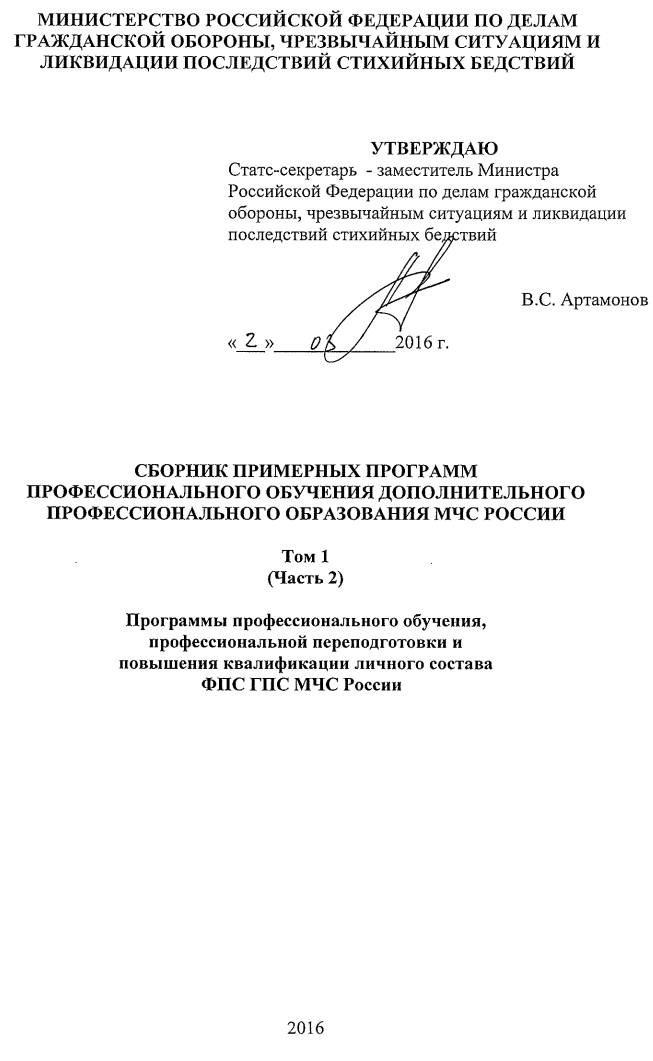 Раздел 1.Реализация дополнительных профессиональных программ – программ профессиональной переподготовкиПрофессиональная переподготовка старших диспетчеров, диспетчеров служб пожарной связиОбщая характеристика программы1.1. Цель реализации программы: получение обучающимися знаний, необходимых для персонала дежурно-диспетчерских служб подразделений пожарной охраны с присвоением квалификации «Диспетчер пожарной связи». 1.2. Характеристика нового вида профессиональной деятельности, новой квалификацииа) Область профессиональной деятельности выпускников: эксплуатация систем телекоммуникаций и информационных технологий диспетчерского управления, прием, передача и регистрация сообщений, поступающих на пункт связи пожарной части, своевременная высылка сил и средств к месту вызова. б) Объектами профессиональной деятельности выпускников являются: системы и средства телекоммуникаций и информационных технологий диспетчерского управления;нормативная, служебная, учетная документация пункта связи пожарной части;оперативная обстановка в районе выезда подразделения;связь со службами жизнеобеспечения;радиосвязь с отделениями, выехавшими к месту пожара (вызова) и работающими на месте пожара (вызова);правила охраны труда, пожарной безопасности и эксплуатации средств связи; пожары на различных объектах и сопутствующие им процессы и явления;процесс управления и организация труда на уровне пожарно-спасательного подразделения;первичные трудовые коллективы;технические средства, используемые для предупреждения, тушения пожаров и проведения аварийно-спасательных работ;пожарные машины, в том числе приспособленные для целей пожаротушения автомобили;пожарный инструмент и оборудование, в том числе средства индивидуальной защиты органов дыхания;огнетушащие вещества;аварийно-спасательное оборудование и техника;системы и оборудование противопожарной защиты;системы и устройства специальной связи и управления;иные средства, вспомогательная и специальная техника.в) Виды и задачи профессиональной деятельности:организация оперативно-диспетчерской, административно-управленческой связи и связи извещения;техническое обслуживание средств связи;высылка сил и средств к месту вызова;ведение служебной документации.1.3. Требования к результатам освоения программыСлушатели за время обучения на данных курсах получают объем знаний, умений и навыков, необходимых для выполнения обязанностей по должности старший диспетчер, диспетчер службы пожарной связи.В результате освоения образовательной программы слушатели должны обладать общими компетенциями (ОК), включающими в себя способность: OK 1. Понимать сущность и социальную значимость будущей профессии, проявлять к ней устойчивый интерес.ОК 2. Организовывать собственную деятельность, исходя из цели и способов ее достижения, определенных руководителем.ОК 3. Анализировать рабочую ситуацию, осуществлять текущий и итоговый контроль, оценку и коррекцию собственной деятельности, нести ответственность за результаты своей работы.ОК 4. Осуществлять поиск информации, необходимой для эффективного выполнения профессиональных задач.ОК 5. Использовать информационно-коммуникационные технологии в профессиональной деятельности.ОК 6. Работать в команде, эффективно общаться с коллегами, руководством, гражданами.В результате освоения образовательной программы слушатели должны обладать профессиональными компетенциями (ПК):ПК 1. Знать законодательные, нормативно-правовые акты и руководящие документы, регламентирующие работу подразделений ГПС МЧС России в области организации, нештатной службы связи, пожаротушения, аварийно-спасательных работ и профессиональной подготовки личного состава.ПК 2. Знать порядок приема и обработки сообщений о пожаре (вызове), поступающих по телефонным линиям связи или другим способом.ПК 3. Знать организацию связи в гарнизоне, порядок ведения радиосвязи и правила ведения радиообмена. ПК 4. Знать порядок ведения регламентных документов пункта связи части (ПСЧ).ПК 5. Знать тактико-технические характеристики средств связи, пожарной и аварийно-спасательной техники.ПК 6. Знать правила охраны труда, пожарной безопасности и санитарно-гигиенические нормы при работе со средствами связи в помещениях ПСЧ.ПК 7. Уметь осуществлять прием сообщения, его фиксацию, обработку и принимать решение о высылке необходимых сил и средств.ПК 8. Уметь направлять к месту пожара (вызова) силы и средства подразделений в соответствии с расписанием выезда сил и средств подразделений пожарной охраны.ПК 9. Уметь обобщать сведения о наличии сил и средств подразделений и представлять на утверждение начальнику гарнизона строевую записку гарнизона пожарной охраны.ПК 10. Уметь доводить до подразделений информацию и распоряжения начальника гарнизона, оперативного дежурного и других должностных лиц подразделений.ПК 11. Уметь вести служебную документацию диспетчера.ПК 12. Уметь контролировать правильность ведения радиообмена между подразделениями.ПК 13. Иметь навыки организации оповещения и передачи оперативной информации во время тушения пожаров, ликвидации ЧС и проведении аварийно - спасательных работ.ПК 14. Иметь навыки эксплуатации средств связи, компьютерной техники, пожарной техники.ПК 15. Уметь оказывать первую помощь.ПК 16. Уметь использовать методы психологической саморегуляции.ПК 17. Иметь навыки конструктивного общения с абонентом. ПК 18. Разрабатывать мероприятия, обеспечивающие пожарную безопасность зданий, сооружений, технологических установок и производств; проводить противопожарную пропаганду и обучать граждан, персонал объектов правилам пожарной безопасности.1.4. Категория слушателей: старшие диспетчеры, диспетчеры служб пожарной связи.Программа предназначена для подготовки слушателей, имеющих среднее профессиональное и (или) высшее образование, а также лиц, получающих среднее профессиональное и (или) высшее образование.1.5. Трудоемкость обучения: 250 часов, при 5-дневной учебной неделе – 35 учебных дней, при 6-дневной учебной неделе – 42 учебных дня.1.6. Форма обучения: Очная форма обучения – проводится на базе образовательной организации ФПС с полным отрывом от работы со сроком обучения 250 часов, при 5-дневной учебной неделе – 35 учебных дней, при 6-дневной учебной неделе – 42 учебных дня, с продолжительностью занятий 6–8 часов в день.Электронное обучение и обучение с применением дистанционных образовательных технологий – проводится без отрыва от работы (частичным отрывом от работы) по месту нахождения слушателя через сеть Интернет, в соответствии с учебно-тематическим планом, расположенным на сайте образовательной организации с изучением учебных материалов и сдачей промежуточных и итоговой аттестаций (зачетов и экзамена). Для обучения по дистанционной форме с частичным отрывом от работы (выполнения должностных обязанностей) определить слушателям период обучения 62 учебных дня с ежедневным выделением 4 часов свободного от работы времени для прохождения обучения с возможностью доступа к сети Интернет. Дистанционно-очное обучение – проводится в 2 этапа: 1 этап − электронное обучение и обучение с применением дистанционных образовательных технологий; 2 этап − очная форма обучения. Образовательная организация самостоятельно осуществляет распределение часов между этапами, не выходя за рамки трудоемкости обучения.Допускается сочетание различных форм получения образования и форм обучения.2. Содержание программы2.1. Учебный план2.2. Календарный учебный график Очная форма обученияЭлектронное обучение и обучение с применением дистанционных образовательных технологийУчебная практика2.3. Рабочие программы дисциплин1. Входной контроль (6 часов)Входной контроль проводится с целью определения уровня подготовленности слушателей к обучению. Прием входного контроля проводится по теоретическим знаниям и физической подготовке.Теоретическая часть входного контроля проводится в виде тестов по следующим дисциплинам:пожарная тактика;пожарная техника;организация деятельности ГПС.Физическая подготовка на входном контроле проводится в виде приема зачетов по нормативам:челночный бег 10 х 10 м;подтягивание на перекладине или силовое комплексное упражнение (СКУ);кросс 1000 м.Перечень вопросов для приема входного контроля«Пожарная тактика»Что является первичным тактическим подразделением?Что является основным тактическим подразделением?Что не относится к видам действий подразделений по тушению пожаров?Кто имеет право приостанавливать следование к месту пожара (вызова)?С какого момента начинается разведка пожара?Какие этапы включают в себя развертывание сил и средств? Что не относится к принципам (способам) прекращения горения?Как классифицируются огнетушащие вещества по доминирующему принципу прекращения горения?Когда пожар считается локализованным?Когда пожар считается ликвидированным? Что называется, пожаром? Назовите условие возникновения горения.Что не относится к специальным работам на пожаре?Кто является руководителем тушения пожара?Что называется, оперативным штабом пожаротушения?Что называется, тылом на пожаре?Что называется, участком тушения пожара?На какие зоны условно разделяется пожар? По указанию кого осуществляется возвращение подразделений?Каким документом регулируются вопросы организации тушения пожаров на территории РФ?«Пожарная техника»Что понимается под службой связи?На сколько видов по функциональному назначению подразделяется связь в пожарной охране?На каких средствах связи проводится ТО № 1?Кем проводится техническое обслуживание средств связи № 3?Что относится к нарушениям дисциплины связи? Оцените качество связи, когда помехи не прослушиваются, слова разборчивы?Как правильно передать цифру 6531 по каналу радиосвязи?Что образуется при работе общими радиоданными трех и более радиостанций?Какой вид связи обеспечивает передачу и прием сообщений о пожаре?Какой срок хранения журнала пункта связи подразделения пожарной охраны?Как подразделяются сообщения по содержанию?Какими видами огнетушителей разрешается тушить электроустановки, находящиеся под напряжением до 1000 Вольт?Каким документом определено, что на все вызовы по телефону диспетчер должен немедленно отвечать: «Пожарно-спасательная          служба»?На какие виды по направлению оперативной деятельности подразделяются пожарные автомобили?На какие виды подразделяются основные пожарные автомобили?Кому разрешается вмешиваться в радиообмен между двумя радиостанциями?Для чего предназначена радиосвязь?Дайте определение понятию «механизированный аварийно-спасательный инструмент»?Какие виды радиостанций применяются в пожарно-спасательных гарнизонах?«Организация деятельности ГПС»Каким документом определен порядок организации службы в подразделениях пожарной охраны?Какие виды пожарно-спасательных гарнизонов создаются на территории РФ?Каким документом определен порядок привлечения сил и средств подразделений пожарной охраны, гарнизонов пожарной охраны для тушения пожаров и проведения АСР?На какие виды подразделяется пожарная охрана?Кого включает в себя личный состав государственной противопожарной службы?Дайте определение понятию «пожарно-спасательный гарнизон»?В каких случаях личному составу караула разрешается отступать от выполнения установленного распорядка дня?На какой территории для тушения пожаров разрабатывается план привлечения сил и средств подразделений пожарной охраны? Кем обеспечивается подмена диспетчера ПСЧ на периоды приема пищи и отдыха в ночное время? Какой документ определяет порядок организации и направления обучения личного состава системы Государственной противопожарной службы МЧС России?Какой документ определяет порядок и условия прохождения службы сотрудниками ФПС Государственной противопожарной службы?Является ли оказание первой помощи одной из основных задач пожарной охраны?Какое время не должна превышать смена дежурства караула (дежурной смены)?С какой периодичностью проводится корректировка Расписания выезда подразделений пожарной охраны, гарнизонов пожарной охраны для тушения пожаров и проведения аварийно-спасательных работ?Кто назначается в состав внутреннего наряда караула на период дежурства?Когда был издан первый нормативный правовой акт, содержащий основные признаки установления в России профессиональной пожарной охраны?Кто является начальником территориального пожарно-спасательного гарнизона?Каким начальником по отношению к диспетчеру является начальник части (подразделения)?В течение какого времени после возвращения с пожара (вызова), осуществляется приведение техники и личного состава в готовность к выезду?«Психологическая подготовка»Проводится по опроснику множественного выбора согласно Руководству ГУ ЦЭПП МЧС России по организации психологической подготовки в Министерстве Российской Федерации по делам Гражданской обороны, чрезвычайным ситуациям и ликвидации последствий стихийных бедствий, утвержденному 26.08.2010г. заместителем Министра заместителем Министра Российской Федерации по делам гражданской обороны, чрезвычайным ситуациям и ликвидации последствий стихийных бедствий А.И. Волосовым.2. Охрана труда и электробезопасность в электроустановках (72 часа)Пояснительная запискаОсновным назначением дисциплины «Охрана труда и электробезопасность в электроустановках» является формирование у обучаемых знаний, умений и навыков для решения вопросов, связанных с охраной труда на рабочем месте, безопасной эксплуатацией электроустановок и электрооборудования, стоящего на вооружении в подразделениях ГПС МЧС России.В результате изучения дисциплины слушатели должны:Знать:правила безопасного ведения различного вида работ при исполнении служебных обязанностей;основы электротехники;физическую сущность процессов и явлений, происходящих в электрических цепях;устройство, принцип действия и основные характеристики электрических приборов и электроизмерительных приборов, имеющихся в подразделениях пожарной охраны;обозначения электроприборов и устройств на схемах;опасность воздействия электрического тока на организм человека;принцип действия и основные характеристики аппаратов защиты;аварийные режимы работы электроустановок, причины пожаров и загораний от электроустановок;классификацию электропроводок, электрических сетей, силового и осветительного электрооборудования;требования нормативных документов, регламентирующих выбор, монтаж и эксплуатацию электроустановок;безопасные приемы работы в электроустановках и их обесточивание;Уметь:анализировать электрические схемы типовых электроустановок;анализировать пожарную опасность электроустановок;принимать обоснованные решения, направленные на обеспечение электробезопасности и на предупреждение пожаров от электротехнических причин.Иметь представление:об электрическом токе;об измерении параметров электрических цепей;об опасности поражения электрическим током и возможности загораний по причинам, связанным с электроустановками;о пожарном и технологическом надзоре за соблюдением технических условий устройства и эксплуатации электрических установок.По окончании изучения дисциплины проводится промежуточная аттестация (экзамен).Тематический планСодержание дисциплиныРаздел 1 Основы охраны труда (6 часов)Тема 1. Основы охраны труда в Российской Федерации (2 часа)Основные понятия и термины, применяемые в охране труда.Законодательные документы, определяющие правовые основы охраны труда в Российской Федерации. Нормативные документы по охране труда.Ответственность за нарушения законодательных актов и нормативных документов по охране труда.Порядок и сроки расследования несчастных случаев на производстве.Тема 2. Условия труда в подразделениях ГПС МЧС России (2 часа)Вредные вещества. Классификация вредных веществ, применяемых в ГПС МЧС России и образующихся на пожарах. Предельно-допустимая концентрация. Воздействие вредных веществ на человека. Оценка условий труда.Психофизиологические особенности труда пожарных.Психофизиологический комплекс восстановления работоспособности пожарных.Тема 3. Обеспечение безопасных условий труда в ГПС МЧС России (2 часа)Основные положения приказа Министерства труда и социальной защиты от 23 декабря 2014 г. № 1100 н «Об утверждении Правил по охране труда в подразделениях федеральной противопожарной службы Государственной противопожарной службы».Требования охраны труда при эксплуатации рабочей зоны, вспомогательного оборудования и инструмента. Требования охраны труда при эксплуатации и техническом обслуживании пожарной техники. Требования охраны труда при организации и осуществлении технологических процессов.Раздел 2 Основы электротехники и электробезопасность (56 часов)Тема 4. Общие вопросы электротехники (2 часа)Определение и значение электротехники. Нормативные документы, определяющие требования по устройству электроустановок и обеспечению электробезопасности и пожарной безопасности: ПУЭ, ПТЭЭП, Правил по охране труда при эксплуатации электроустановок.Основные термины и определения. Общие вопросы получения, распределения, преобразования и использования электрической энергии.Тема 5. Электрическое поле. Электрические цепи постоянного тока (2 часа)Электрическое поле и его параметры. Проводники и диэлектрики в электрическом поле. Электрическая ёмкость. Электрические материалы. Основные понятия и определения. Электрическая цепь. Электрическое сопротивление и проводимость проводников. Закон Ома. Работа и мощность электрического тока. Преобразование электрической энергии в тепловую. Законы Кирхгофа. Последовательное и параллельное соединение сопротивлений. Потеря напряжения в проводах. Способы соединения источников тока.Тема 6. Электромагнетизм.Электрические цепи переменного тока (2 часа)Электрический ток и магнитное поле. Основные параметры магнитного поля. Проводник с током в магнитном поле. Взаимодействие проводников с током. Намагничивание ферромагнитных материалов. Электромагниты. Электромагнитная индукция.Основные понятия и определения. Получение переменного тока. Понятие о фазе. Сдвиг фаз. Виды сопротивлений в цепях переменного тока. Последовательное соединение активного сопротивления и индуктивности (или ёмкости). Параллельное соединение катушки и конденсатора. Трёхфазный переменный ток. Тема 7. Электроизмерительные приборы и измерения (2 часа)Общие сведения. Классификация электроизмерительных приборов. Устройство электроизмерительных приборов. Измерение силы тока и напряжения. Измерение мощности. Измерение сопротивления изоляции.Тема 8. Электрические машины постоянного тока. Электродвигатели переменного тока (2 часа)Электрические машины постоянного тока. Общие сведения. Принцип действия и общее устройство двигателей постоянного тока. Образование пусковых токов. Пуск двигателя. Влияние механической нагрузки на ток в якоре. Мощность и момент двигателя постоянного тока. Свойства и применение двигателей постоянного тока. Электродвигатели переменного тока. Общие сведения. Устройство асинхронных двигателей. Принцип действия асинхронных двигателей. Влияние механической нагрузки на ток, потребляемый двигателем. Пуск асинхронных двигателей. Однофазные и двухфазные асинхронные двигатели.Тема 9. Трансформаторы. Электрические станции и трансформаторные подстанции (2 часа)Принцип действия и устройство трансформаторов. Холостой ход и работа трансформатора под нагрузкой. Трёхфазный трансформатор. Автотрансформаторы. Измерительные трансформаторы. Пожарная опасность трансформатора.Электрические станции. Их классификация, пожарная опасность и опасность поражения электрическим током. Основные мероприятия противопожарной защиты.Трансформаторные подстанции. Виды. Схемы и оборудование объектовой трансформаторной подстанции. Назначение и устройство маслонаполненных трансформаторов и масляных выключателей. Пожарная опасность трансформаторных подстанций и маслонаполненного оборудования. Требования противопожарной защиты при эксплуатации трансформаторных подстанций и оборудования.Тема 10. Аварийные режимы работы электроустановок (2 часа)Аварийные режимы работы электроустановок, приводящие к пожарам: короткое замыкание, перегрузка электрической сети, переходное сопротивление, токи утечки, искрение и электрические дуги. Меры профилактики. Тепловое действие тока. Способы защиты электрических цепей при аварийных режимах работы. Предохранители, их номинальные параметры. Автоматические устройства защиты электрических сетей.Тема 11. Пожаровзрывобезопасностъ в электроустановках (2 часа)Пожароопасные зоны. Требования к электрооборудованию в пожароопасных зонах. Причины пожаров в электроустановках. Электроустановки во взрывоопасных зонах. Классификация молниезащиты, требования к ее выполнению. Опасное воздействие молнии. Защитное действие и зоны защиты молниеотводов. Эксплуатация средств и устройств молниезащиты.Тема 12. Воздействие электрического тока на организм человека. Электротравмы (2 часа)Опосредованное воздействие (через нервную систему) электрического тока на человека. Виды нарушений нервной системы. Непосредственное действие (на весь организм в целом) электрического тока на человека. Виды воздействий (биологическое, электролитическое, термическое, механическое) электрического тока. Общее определение электротравм, их классификация (местные, общие и смешанные). Комплексный характер воздействия электрического тока на организм человека. Виды и классификация местных электротравм (электрический ожог, метки тока, металлизация кожи, электроофтальмия, механические повреждения). Виды и классификация общих электротравм (электрические удары), их деление по степени тяжести поражения. Понятие – клиническая смерть. Основные отличия признаков клинической и биологической смерти. Причины смерти от электрического тока в электроустановках (остановка дыхания, остановка сердца, электрический шок).Тема 13. Исход поражения электрическим током в зависимости от параметров электрической цепи и индивидуальных качеств человека (2 часа)Условия, способствующие возникновению поражения электрическим током. Факторы, влияющие на исход поражения. Влияние силы тока на исход поражения (ощутимый, неотпускающий, фибрилляционный токи). Влияние времени воздействия электрического тока на организм человека (краткое и длительное действие тока). Влияние напряжения прикосновения и напряжения электроустановки на исход поражения. Основные отличия электроустановок напряжением до и более 1000 Вольт. Безопасные значения напряжений. Влияние рода тока (постоянный и переменный) и частоты переменного тока на исход поражение. Влияние пути протекания (петель тока) на исход поражения. Влияние индивидуальных свойств человеческого организма на исход поражения. Общее сопротивление организма человека. Заболевания, способствующие усугублению тяжести поражения человека электрическим током. Внешние факторы способствующие усугублению тяжести поражения.Тема 14. Средства защиты в электроустановках (2 часа)Классификация средств защиты. Использование средств защиты и приспособлений. Порядок содержания, контроля за состоянием и применением средств защиты. Требования к средствам защиты и приспособлениям. Периодичность и нормы испытаний диэлектрических средств защиты. Требования к электролабораториям. Средства защиты от электрических полей повышенной напряженности. Средства индивидуальной защиты. Правила применения средств защиты. Нормы комплектования средствами защиты.Тема 15. Заземление и защитные меры электробезопасности (2 часа)Разделение электроустановок в отношении мер безопасности. Термины. Части подлежащие заземлению и занулению. Электроустановки напряжением до 1 кВ с глухо-заземленной нейтралью. Электроустановка напряжением до 1 кВ с изолированной нейтралью. Заземлители. Тема 16. Электрические сети. Электропроводки (2 часа)Термины. Выбор вида электропроводки, выбор проводов и кабелей и способы их прокладки. Открытые и скрытые электропроводки внутри помещений. Наружные электропроводки.Тема 17. Электрическое освещение (2 часа)Общие требования к электрическому освещению. Питание аварийного и эксплуатационного освещения. Заземление и зануление установок электрического освещения. Внутреннее и наружное освещение.Тема 18. Организация эксплуатации электроустановок (2 часа)Применение ПТЭЭП, термины. Обязанности, ответственность потребителей за выполнением правил. Обязанности потребителя по обеспечению безопасного содержания и эксплуатации электроустановок. Требования к персоналу и его подготовка. Классификация персонала. Порядок присвоения 2-й и 3-й группы по электробезопасности электротехническому персоналу. Обязательные формы работы с различными категориями работников. Очередная и внеочередная проверка знаний. Тема 19. Электрооборудование и электроустановки общего и специального назначения (2 часа)Назначение силовых трансформаторов, разделительных устройств и подстанций воздушных линий электропередач и токопроводов, кабельных линий. Электродвигатели. Общие требования. Эксплуатация электродвигателей. Проведение ремонтов, испытаний электродвигателей. Случаи аварийного отключения электродвигателей. Заземляющие устройства. Требования, предъявляемые к заземляющим устройствам. Осмотры заземляющих устройств. УЗО. Электрическое освещение. Требования. Рабочее и аварийное освещение. Требования к щитам освещения. Питание переносных светильников. Осмотры и обслуживание сетей освещения. Требования к помещениям для сварочных установок и сварочных постов. Ответственность за эксплуатацию сварочного оборудования и выполнения графиков ППР. Электротермические установки. Общие требования. Установки дуговых печей: плазменно-дуговые и электроннолучевые установки. Индукционные плавильные установки высокой частоты. Электроустановки во взрывоопасных и пожароопасных зонах. Классификация взрывоопасных зон. Тема 20. Виды касаний к токоведущим частям электроустановки. Анализ опасности электрических сетей (2 часа)Виды прямых и косвенных прикосновений в электрических сетях с изолированной и глухо заземленной нейтралью в электросетях до 1000 В. Их сравнение по степени опасности. Применение электросетей разных видов в промышленности, быту и электроустановках, эксплуатируемых в ГПС МЧС России. Электрическая сеть с изолированной нейтралью свыше 1000 В, применяемая для передачи электрической энергии. Степень ее опасности. Меры предосторожности.Тема 21. Меры, применяемые в электроустановках, для обеспечения безопасности обслуживающего персонала и посторонних лиц (2 часа)Деление электроустановок в отношении мер электробезопасности.Меры, применяемые в электроустановках, для обеспечения безопасности обслуживающего персонала и посторонних лиц:изоляция (двойная изоляция), назначение и типы (группы) изоляционных материалов;защитное отключение, назначение, устройство, принцип действия, область применения;плакаты и знаки безопасности, виды, назначение, применение;основные электрозащитные средства в электроустановках до 1000 В, назначение, сроки испытаний, хранение;диэлектрические перчатки, назначение, условия хранения, применения, порядок проверки исправности и пользования;требования, предъявляемые к инструменту с изолированными рукоятками;изолирующие подставки, назначение, устройство, область применения;диэлектрические коврики, назначение, условия хранения, применения, порядок проверки исправности и пользования;учет и контроль состояния средств защиты.Тема 22. Технические мероприятия, обеспечивающие безопасность работ со снятием напряжения (2 часа)Технические мероприятия, необходимые при подготовке рабочего места со снятием напряжения. Производство отключений. Вывешивание запрещающих плакатов. Проверка отсутствия напряжения. Установка заземлений в распределительных устройствах. Ограждение рабочего места, вывешивание плакатов.Задачи персонала, ответственность и надзор за выполнением работ.Тема 23. Меры безопасности при выполнении отдельных работ (2 часа)Техническое обслуживание электродвигателей, заземляющих устройств, аккумуляторных установок, электрического освещения, электросварочных установок.Требования Правил по охране труда в подразделениях федеральной противопожарной службы Государственной противопожарной службы при обслуживании электроустановок. Требования безопасности при эксплуатации электроустановок пожарных автомобилей. Требования безопасности при эксплуатации электросиловых установок. Меры безопасности при производстве работ в аккумуляторных установках. Требования к аккумуляторным помещениям. Комплектация аккумуляторных помещений. Работа с кислотой. Тема 24. Переносные электроинструменты и светильники, ручные электрические машины, разделительные трансформаторы (6 часов)Требования Правил по охране труда в подразделениях федеральной противопожарной службы Государственной противопожарной службы при эксплуатации электрифицированного инструмента и приборов освещения. Техническое обслуживание ручного и выносного электрооборудования и электроинструмента, периодичность, перечень выполняемых работ. Характерные неисправности ручного и выносного электрооборудования и электроинструмента, их признаки и способы устранения.Порядок обесточивания электроустановок.Практическое занятие.Ознакомление с электроустановками, ручным и выносным электрооборудованием и электроинструментом. Порядок обесточивания электроустановок. Определение основных неисправностей электрооборудования, возникающих в процессе эксплуатации, и методы их устранения.Тема 25. Электроустановки и электрооборудование пожарной части (2 часа)Практическое занятие.Ознакомление и изучение электроустановок и электрооборудования пожарной части. Электрооборудование гаражного помещения, технического поста, аккумуляторной и других помещений.Тема 26. Электрооборудование жилых и общественных зданий (6 часов)Вводные устройства, распределительные щиты, распределительные пункты, групповые щитки. Внутренняя электропроводка. Внутреннее электрооборудование. Защитные меры безопасности. Общие требования к электрическому освещению. Выполнение и защита осветительных сетей.Аварийное освещение. Внутреннее освещение. Наружное освещение. Световая реклама, знаки и иллюминация. Управление освещением. Осветительные приборы и электроустановочные устройства. Электроустановки зрелищных предприятий, клубных и спортивных учреждений. Практическое занятие.Изучение действующих электросетей и электроустановок на примере конкретного объекта (общественное здание, жилое здание).Тема 27. Способы защиты в электроустановках (2 часа)Применение в электроустановках основной изоляции токоведущих частей. Соблюдение безопасных расстояний до токоведущих частей. Применение ограждений и оболочек. Применение блокировки аппаратов и ограждающих устройств. Обеспечение надежного и быстродействующего автоматического отключения аварийного режима электроустановок. Применение надлежащего напряжения в электроустановках. Применение устройств для снижения напряженности электрических и магнитных полей до допустимых значений. Применение предупреждающей сигнализации, надписей, плакатов.Промежуточная аттестация (экзамен) 6 часовВопросы для приема промежуточной аттестацииОсновные понятия и термины, применяемые в охране труда.Законодательные документы, определяющие правовые основы охраны труда в Российской Федерации. Нормативные документы по охране труда.Ответственность за нарушения законодательных актов и нормативных документов по охране труда.Порядок и сроки расследования несчастных случаев на производстве.Вредные вещества. Классификация вредных веществ, применяемых в ГПС МЧС России и образующихся на пожарах. Предельно-допустимая концентрация. Воздействие вредных веществ на человека. Оценка условий труда.Психофизиологические особенности труда пожарных.Психофизиологический комплекс восстановления работоспособности пожарных.Требования охраны труда при эксплуатации рабочей зоны, вспомогательного оборудования и инструмента. Требования охраны труда при эксплуатации и техническом обслуживании пожарной техники. Требования охраны труда при организации и осуществлении технологических процессов.Электрический ток, основные параметры электрического тока.Электроизмерительные приборы и измерения.Трансформаторы, принцип действия и устройство трансформаторов.Электрозащитные средства пожарных частей.Распределительные устройства и электростанции.Электрооборудование пожарных частей.Электродвигатели переменного тока, устройство и принцип действия.Защитное заземление токоведущих частей, назначение, устройство, принцип действия.Электроизмерительные приборы, устройство и принцип действия.Электрические станции и трансформаторные подстанции.Порядок и сроки испытания диэлектрических средств.Воздушные и кабельные линии электропередач, общие сведения, правила монтажа и эксплуатации.Электрические машины постоянного тока: устройство и принцип работы.Заземляющие устройства, требования, предъявляемые к заземляющим устройствам.Электрические провода: виды электропроводов, способы прокладки.Электрическое поле, электрические цепи постоянного тока.Электромагнетизм, параметры электромагнитного поля.Электрические цепи переменного тока, способы соединения электрических цепей. Электрооборудование и электроустановки общего и специального назначения.Переносные электроинструменты и светильники.Ручные электрические машины.Аварийные режимы работы электроустановок.Предохранители, их номинальные параметры.Автоматические устройства защиты электрических сетей.Пожарная опасность электроустановок.Короткое замыкание: сущность явления, профилактические мероприятия.Перегрузка: сущность явления, профилактические мероприятия.Переходные сопротивления: сущность явления, профилактические мероприятия.Действие электрического тока на организм человека.Виды и классификация местных электротравм.Виды и классификация общих электротравм, их деление по степени тяжести поражения.Общее сопротивление организма человека. Влияние индивидуальных свойств человеческого организма на исход поражения.Влияние силы тока на исход поражения человека.Классификация средств защиты в электроустановках.Порядок содержания, контроля за состоянием и применением средств защиты.Периодичность и нормы испытаний диэлектрических средств защиты.Общие требования к электрическому освещению.Обязанности и ответственность ответственного за электрохозяйство.Обязательные формы работы с электротехническим и электротехнологическим персоналом. Группы по электробезопасности и условия их присвоения.Требования к неэлектротехническому персоналу.Средства защиты от прямого прикосновения к токоведущим частям.Средства защиты от поражения при косвенном прикосновении.Меры, применяемые в электроустановках, для обеспечения безопасности обслуживающего персонала.Различие электроустановок и помещений в отношении мер   электробезопасности.Технические мероприятия, необходимые при подготовке рабочего места со снятием напряжения.Практические:Рекомендуется принимать в системе ОЛИМПОКС.3. Психологическая подготовка (12 часов)Пояснительная запискаОсновными целями изучения дисциплины «Психологическая подготовка» являются освоение приемов профессионального общения с личным составом, бесконфликтного общения, саморегуляции, самоконтроля в экстремальных условиях, воспитание чувства ответственности за жизнь и здоровье личного состава подразделений ГПС МЧС России.В результате изучения дисциплины слушатели должны:Знать: - психологические требования, предъявляемые к диспетчерам служб пожарной связи; - особенности психологического воздействия обстановки при чрезвычайных ситуациях, методы и приёмы управления собственным состоянием;Уметь:- учитывать психологические особенности поведения населения в чрезвычайных ситуациях;- применять на практике знания, умения и навыки в поддержании психологической готовности к действиям в чрезвычайных ситуациях;- контролировать своё психическое состояние и применять приёмы управления им;- развивать способности к быстрой внутренней мобилизации при действиях в условиях риска для жизни;- поддерживать эффективное внутригрупповое взаимодействие.По окончании изучения дисциплины проводится промежуточная аттестация (зачет).Тематический планСодержание дисциплиныТема 1. Психологическая составляющая деятельности диспетчеров службы пожарной связи (2 часа)Психологические особенности работы диспетчеров службы пожарной связи. Факторы, воздействующие на диспетчеров. Влияние монотонии, гипокинезии, гиподинамии и других факторов, на психическое состояние и работоспособность диспетчеров. Психограммы (психологические требования, предъявляемые к диспетчерам). Понятие профессионально-важных качеств, профессиональной пригодности.Особенности психического состояния и поведения пострадавших в ЧС.   Группы специалистов, участвующих в оказании помощи пострадавшим в ЧС. Особенности психического состояния и поведения специалистов, участвующих в ликвидации последствий ЧС и тушении пожаров.Функции и задачи, выполняемые психологами МЧС России при оказании экстренной психологической помощи (ЭПП). Нормативная документация, регламентирующая работу психологов МЧС России при оказании ЭПП пострадавшим. Тема 2. Особенности общения с абонентом, приемы бесконфликтного общения (4 часа)Понятие общения, виды общения. Компоненты общения: вербальное, невербальное паравербальное. Особенности телефонной коммуникации.Особенности психических состояний и их проявления в поведении и речи абонентов, обращающихся в дежурно-диспетчерские службы. Общие принципы общения с абонентом. Приемы конструктивного общения. Межличностный конфликт, динамика развития конфликта. Стратегии бесконфликтного общения.Взаимодействие с абонентами при острых стрессовых реакциях. Особенности общения с человеком, переживающим горе, утрату.Практическое занятие.Практика применения общих принципов общения с абонентом. Практика применения приемов бесконфликтного общения. Практика применения приемов конструктивного общения. Практика применения приемов общения с абонентами при различных острых стрессовых реакциях.Тема 3. Профессиональное здоровье. Профилактика негативных последствий профессионального стресса (4 часа)Практическое занятие.Понятие профессионального здоровья. Понятие «стресс», фазы развития стресса, виды стресса. Механизмы накопления профессионального стресса у диспетчеров службы пожарной связи. Негативные последствия профессионального стресса: в профессиональной, личностной и семейной сферах. Система мероприятий и принципы профилактики негативных последствий профессионального стресса в МЧС России. Организация труда и отдыха диспетчеров как средство профилактики нарушений профессионального здоровья.Применение приемов саморегуляции. Виды дыхания. Дыхательная гимнастика. Приемы концентрации внимания. Нервно-мышечная релаксация. Снижение мышечного напряжения, субъективного ощущения тревоги. Визуализация. Самовнушение. Комплексное использование приемов саморегуляции.Практическое занятие (контрольная работа)Перед зачетом согласно Руководству ГУ ЦЭПП МЧС России по организации психологической подготовки в Министерстве Российской Федерации по делам Гражданской обороны, чрезвычайным ситуациям и ликвидации последствий стихийных бедствий, утвержденному 26.08.2010 г. заместителем Министра Российской Федерации по делам гражданской обороны, чрезвычайным ситуациям и ликвидации последствий стихийных  бедствий А.И. Волосовым проводится письменная контрольная работа с использованием опросника множественного выбора.Промежуточная аттестация (зачет) 2 часаВопросы для проведения промежуточной аттестацииПсихологические особенности работы диспетчеров службы пожарной связи («01»), ЕДДС. Факторы, воздействующие на диспетчеров. Влияние монотонии, гипокинезии, гиподинамии и других факторов, на психическое состояние и работоспособность диспетчеров. Психограммы (психологические требования, предъявляемые к диспетчерам). Понятие профессионально-важных качеств, профессиональной пригодности. Особенности психического состояния и поведения пострадавших в ЧС. Группы специалистов, участвующих в оказании помощи пострадавшим в ЧС. Особенности психического состояния и поведения специалистов, участвующих в ликвидации последствий ЧС и тушении пожаров.Понятие общения, виды общения. Компоненты общения: вербальное, невербальное паравербальное. Особенности телефонной коммуникации.Особенности психических состояний и их проявления в поведении и речи абонентов, обращающихся в ЕДДС. Общие принципы общения с абонентом. Приемы конструктивного общения. Взаимодействие с абонентами при острых стрессовых реакциях. Особенности общения с человеком, переживающим горе, утрату.Практика применения общих принципов общения с абонентом. Применение приемов бесконфликтного и конструктивного общения. Практика применения приемов общения с абонентами при стрессовых реакциях (в условиях дефицита времени).Понятие профессионального здоровья. Понятие «стресс», фазы развития стресса, виды стресса. Механизмы накопления профессионального стресса у диспетчеров службы пожарной связи («01»), ЕДДС. Негативные последствия профессионального стресса: в профессиональной, личностной и семейной сферах. Система мероприятий и принципы профилактики негативных последствий профессионального стресса в МЧС России. Организация труда и отдыха диспетчеров как средство профилактики нарушений профессионального здоровья.Применение приемов саморегуляции. Виды дыхания. Дыхательная гимнастика. Приемы концентрации внимания. Нервно-мышечная релаксация. Снижение мышечного напряжения, субъективного ощущения тревоги. Визуализация. Самовнушение. Комплексное использование приемов саморегуляции.4. Организация деятельности ГПС (30 часов)Пояснительная запискаОсновными целями изучения дисциплины «Организация деятельности ГПС» являются формирование у обучаемых соответствующей современным требованиям и нормам степени профессиональной подготовленности, необходимых знаний, умений и навыков в области организации и несения службы в частях и пожарно-спасательных гарнизонах.В результате изучения дисциплины слушатели должны:Знать:- нормативно-правовые акты, регламентирующие деятельность ГПС МЧС России;- порядок и условия прохождения службы в подразделениях ГПС МЧС России;- организацию гарнизонной и караульной служб;- порядок организации подготовки личного состава ГПС;- обязанности согласно должностной инструкции диспетчера пункта связи пожарной части;Уметь:- выполнять служебные обязанности при несении караульной службы;- работать на компьютере с основными рабочими программами.Организационными формами изучения дисциплины являются теоретические и практические занятия. Часть учебного материала планируется для самостоятельной работы слушателей. Практические занятия проводятся в Центре управления в кризисных ситуациях по субъекту РФ и в ЕДДС города.По окончании изучения дисциплины слушатели проходят промежуточную аттестацию (зачет).Тематический планСодержание дисциплиныТема 1. Организация пожарной охраны в Российской Федерации (2 часа)Понятие, задачи и виды пожарной охраны. Цель, структура и функции деятельности. ГПС МЧС России как основной вид пожарной охраны. Нормативно-правовые акты, регламентирующие деятельность ГПС МЧС России. Порядок организации, назначение, задачи, формы и методы деятельности других видов пожарной охраны. Нормативно-правовое регулирование и управление в области пожарной безопасности. Взаимодействие ГПС МЧС России с другими видами пожарной охраны. Основные направления и тенденции совершенствования деятельности ГПС МЧС России.Тема 2. Порядок и условия прохождения службы в ГПС (2 часа)Правовое положение сотрудника, работника ГПС. Порядок комплектования и прохождения службы (работы) в ГПС. Обязанности, права и льготы личного состава ФПС. Гарантии правовой и социальной защиты личного состава ФПС. Порядок предоставления отпусков и порядок увольнения сотрудников со службы. Порядок присвоения специальных званий. Пенсионное обеспечение, исчисление выслуги лет. Тема 3. Правовое положение личного состава ГПС МЧС России (2 часа)Правовые, экономические и социальные основы обеспечения пожарной безопасности в Российской Федерации. Структура органов управления и подразделений ГПС. Основные направления и тенденции совершенствования деятельности ГПС.Гарантии правовой и социальной защиты личного состава ГПС МЧС России. Обязательное государственное страхование жизни и здоровья личного состава ГПС МЧС России. Порядок присвоения специальных званий. Тема 4. Организация и несение гарнизонной службы (4 часа)Основные положения приказа МЧС России от 5 мая 2008 г. № 240 «Об утверждении порядка привлечения сил и средств подразделений пожарной охраны, гарнизонов пожарной охраны для тушения пожаров и проведения аварийно-спасательных работ». Основные понятия, термины и определения. Организация и несение гарнизонной службы. Образование пожарно-спасательных гарнизонов, их границы. Основные задачи гарнизонной службы. Порядок привлечения сил и средств гарнизонов, специализированных подразделений к тушению пожаров. Нештатные службы гарнизона. Должностные лица гарнизона, их права и обязанности. Особенности организации гарнизонной службы при введении особого противопожарного режима.Тема 5. Организация и несение караульной службы (2 часа)Основные задачи караульной службы. Должностные лица дежурной смены (караула), их подчинённость, обязанности и права. Должностная инструкция диспетчера пункта связи пожарной части. Размещение личного состава и техники. Внутренний распорядок. Форма одежды личного состава дежурной смены (караула). Порядок приведения дежурной смены (караула) в готовность к тушению пожаров и проведению первоочередных аварийно-спасательных работ после возвращения с пожара или пожарно-тактических занятий. Порядок допуска лиц, прибывших в подразделение. Порядок смены караулов. Подготовка к смене. Проведение развода караулов. Приём и сдача дежурства. Внутренний наряд. Назначение внутреннего наряда, его состав. Обязанности лиц внутреннего наряда.Тема 6. Центр управления в кризисных ситуациях (ЦУКС) ФПС по субъекту РФ.  Единая дежурно-диспетчерская служба, служба 112 (8 часов)Назначение и структура ЦУКС ФПС. Служба оперативного обеспечения. Техническая часть ЦУКС. Служба пожаротушения (СПТ). Техническое оснащение ЦУКС средствами связи и компьютерной техникой. Основные задачи, состав ЕДДС. Автоматизированные рабочие места ЕДДС. Основные задачи, решаемые с помощью АРМ ЕДДС. Организация службы 112.Практические занятия.Изучение организации деятельности ЦУКС субъекта РФ и ЕДДС города.Тема 7. Основные характеристики рангов (номеров) пожаров. Порядок выезда отделений и пожарных автомобилей на пожары (2 часа)Основные характеристики рангов (номеров) пожаров и порядок их объявления. Расписание выездов подразделений на пожары и ЧС, план привлечения сил и средств для тушения пожаров и ликвидации ЧС.Тема 8. Профессиональная подготовка личного состава ГПС (2 часа)Нормативные, правовые и организационно-распорядительные акты, определяющие цели, задачи и формы подготовки личного состава пожарной охраны.Формы и задачи профессиональной подготовки. Методика проведения занятий.Совершенствование профессиональной подготовки личного состава ГПС.Тема 9. Меры по противодействию коррупции в системе МЧС России (2 часа)Меры по профилактике коррупции. Порядок предотвращения и урегулирования конфликта интересов. Ответственность физических и юридических лиц за коррупционные правонарушения.Промежуточная аттестация (зачет) 4 часаВопросы для приема промежуточной аттестацииПонятие, задачи и виды пожарной охраны в Российской Федерации.Нормативно-правовые акты, регламентирующие деятельность ГПС МЧС России.Порядок комплектования и прохождения службы (работы) в ГПС МЧС России.Гарантии правовой и социальной защиты личного состава ГПС МЧС России.Виды отпусков, предусмотренные для сотрудников ГПС МЧС России и порядок их предоставления.Виды специальных званий и порядок их присвоения, исчисление выслуги лет.Виды поощрений и взысканий, применяемые к личному составу ГПС МЧС России.Понятие о пожарно-спасательных гарнизонах, гарнизонной службе. Основные задачи гарнизонной службы.Особенности организации несения службы при введении особого противопожарного режима.Образование пожарно-спасательных гарнизонов, должностные лица, нештатные службы гарнизонов.Нормативные, правовые и организационно-распорядительные акты, определяющие цели, задачи и формы подготовки личного состава пожарной охраны.Порядок привлечения сил и средств пожарно-спасательных гарнизонов и специализированных подразделений к тушению пожаров и проведению АСР.Понятие караула, караульной службы, основные задачи караульной службы Государственной противопожарной службы.Обязанности диспетчера пункта связи части.Порядок допуска лиц, прибывших в подразделение.Порядок проведения развода и смены караулов.Внутренний распорядок дня дежурного караула.История становления и развития пожарной охраны в России.Состав внутреннего наряда караула (дежурной смены), обязанности дневального по помещениям.Единая дежурно-диспетчерская служба, цель создания, основные задачи.Основные требования, предъявляемые к профессиональным и морально-психологическим качествам специалистов ЕДДС.Назначение и структура ЦУКС ФПС по субъекту РФ.Основные характеристики рангов (номеров) пожаров и порядок их объявления.Виды обучения личного состава ГПС МЧС России.Основные задачи подготовки личного состава ГПС МЧС России.Понятие коррупции, антикоррупционное законодательство в системе МЧС России. Ответственность физических лиц за коррупционные правонарушения.Организация службы 112.Приём и сдача дежурства.Должностные лица гарнизона, их права и обязанности.Расписание выездов подразделений на пожары и ЧС, план привлечения сил и средств для тушения пожаров и ликвидации ЧС.5. Пожарная профилактика (10 часов)Пояснительная запискаОсновными целями изучения дисциплины «Пожарная профилактика» являются изучение основных направлений по обеспечению пожарной безопасности зданий и сооружений и ознакомление слушателей с мероприятиями по обеспечению пожарной безопасности различных объектов защиты.В результате изучения дисциплины слушатель должен: Знать:- основные показатели пожарной опасности веществ и материалов;- особенности пожарной опасности технологического оборудования;- классификацию производственных и складских помещений, зданий по взрывопожарной и пожарной опасности;- объемно-планировочные и конструктивные особенности зданий, сооружений, поведение строительных конструкций и материалов в условиях пожара;- основные направления по обеспечению безопасности людей при пожаре, а также обеспечение пожарной безопасности зданий, сооружений и технологических процессов;- пожарную опасность аварийных режимов работы технологического оборудования и меры их профилактики;Уметь:- оценивать пожарную опасность технологического оборудования, представлять последствия пожаров на производстве;- оценивать поведение строительных материалов и конструкций зданий, сооружений в условиях пожара;- оценивать пожарную опасность зданий и сооружений различного назначения;- определять степень огнестойкости здания, предела огнестойкости строительных конструкций;Организационными формами изучения дисциплины являются теоретические занятия. Часть учебного материала планируется для самостоятельной работы слушателей в соответствии с учебной программой.По окончании изучения дисциплины слушатели проходят промежуточную аттестацию (зачет).Тематический планСодержание дисциплиныТема 1. Основы процесса горения и общие принципы обеспечения пожарной безопасности зданий и сооружений (2 часа)Определение и основные характеристики процесса горения. Основные показатели пожарной опасности веществ и материалов.«Треугольник пожара». Понятие «противопожарный режим».Понятия «пожарная опасность» и «пожарная безопасность»; «система предотвращения пожара» и «система противопожарной защиты». Опасные факторы пожара.Тема 2. Обеспечение пожарной безопасности промышленных объектов и технологического оборудования (2 часа)Особенности эксплуатации аппаратов с горючими газами, легковоспламеняющимися и горючими жидкостями, твердыми горючими материалами и пылями, их пожарная опасность.Причины и условия образования горючей среды в аппаратах, производственных помещениях и на открытых технологических площадках. Категорирование помещений, зданий по взрывопожарной и пожарной опасности.Тема 3. Классификация строительных конструкций зданий и сооружений по пожарной опасности (2 часа)Пожарная опасность строительных материалов.Пожарно-техническая классификация строительных конструкций.Пожарно-техническая классификация зданий, сооружений, помещений.Противопожарные преграды. Тема 4. Обеспечение безопасности людей в зданиях (2 часа)Понятие эвакуации, общие требования к эвакуации, требования к эвакуационным путям и выходам (размеры, количество, направление открывания дверей). Аварийные выходы.Лестничные клетки и лестницы, их классификация. Незадымляемые лестничные клетки. Типы незадымляемых лестничных клеток.Промежуточная аттестация (зачет) 2 часаВопросы для приема промежуточной аттестацииПонятия «пожарная опасность» и «пожарная безопасность».Понятия «система предотвращения пожара» и «система противопожарной защиты».Перечислите составляющие «треугольника пожара».Понятие «противопожарный режим», требования, которые устанавливает противопожарный режим.Понятие процесса горения веществ и материалов. Особенности процесса горения твердых горючих веществ и материалов.Особенности процесса горения жидких горючих веществ.Особенности процесса горения газообразных горючих веществ.Дайте определение понятиям «вспышка» и «температура вспышки».Дайте определение понятиям «воспламенение» и «температура воспламенения».Дайте определение понятиям «самовоспламенение» и «температура самовоспламенения».Дайте определение понятию «концентрационные пределы распространения пламени».Понятие опасные факторы пожара, перечислить их. Особенности эксплуатации аппаратов с горючими газами, чтобы не возникали условия необходимые для возгорания.Пожарная опасность при эксплуатации аппаратов с горючими газами.Особенности эксплуатации аппаратов с ЛВЖ и ГЖ, чтобы не возникали условия необходимые для возгорания.Пожарная опасность при эксплуатации аппаратов с ЛВЖ и ГЖ.Особенности эксплуатации аппаратов с твердыми горючими материалами, чтобы не возникали условия необходимые для возгорания.Пожарная опасность при эксплуатации аппаратов с твердыми горючими материалами.Причины и условия образования горючей среды в промышленных аппаратах.Причины и условия образования горючей среды в производственных помещениях.Причины и условия образования горючей среды на открытых технологических площадках.К категории А по взрывопожарной и пожарной опасности относятся К категории Б по взрывопожарной и пожарной опасности относятся К категории В1-В4 по взрывопожарной и пожарной опасности относятся К категории Г по взрывопожарной и пожарной опасности относятся К категории Д по взрывопожарной и пожарной опасности относятся Классификации строительных материалов по различным признакам.Охарактеризуйте пожароопасные свойства строительных материалов.Предел огнестойкости строительной конструкции.Класс пожарной опасности строительной конструкции.Степень огнестойкости зданий и сооружений, классификация.Противопожарные преграды, их типы.Конструктивные особенности противопожарных преград.К классу Ф1 по функциональной пожарной опасности относятся К классу Ф2 по функциональной пожарной опасности относятся К классу Ф3 по функциональной пожарной опасности относятся К классу Ф4 по функциональной пожарной опасности относятся К классу Ф5 по функциональной пожарной опасности относятся Понятие эвакуация, общие требования к эвакуации.Понятие аварийный выход, требования пожарной безопасности к ним.Классификация лестничных клеток согласно установленным требованиям Федерального закона от 22 июля 2009 г. № 123-ФЗ «Технический регламент о требованиях пожарной безопасности».Классификация лестниц согласно установленным требованиям Федерального закона от 22 июля 2009 г. № 123-ФЗ «Технический регламент о требованиях пожарной безопасности».Назначение незадымляемых лестничных клеток. Типы незадымляемые лестничные клеток.6. Пожарная тактика (28 часов)Пояснительная запискаОсновной целью изучения дисциплины «Пожарная тактика» является подготовка квалифицированных специалистов пожарной охраны, обладающих теоретическими знаниями и практическими навыками по вопросам тактики тушения пожаров.В результате изучения дисциплины слушатели должны Знать:- организацию пожаротушения в населенных пунктах, в городах и на предприятиях;- оперативно-тактические особенности района выезда и охраняемых объектов;- содержание и особенности управления силами и средствами на пожаре; - порядок организации взаимодействия с подразделениями ГПС на пожаре и со службами жизнеобеспечения населенного пункта или промышленного объекта;- содержание и сущность действий на пожаре;- опасные факторы пожара и последствия их воздействия на людей, способы прекращения горения.Уметь:- применять в практической деятельности положения руководящих документов по вопросам взаимодействия с подразделениями ГПС и службами жизнеобеспечения населенного пункта или промышленного объекта;- правильно оценивать обстановку и принимать решения на высылку сил и средств к месту пожара или ЧС.Иметь навыки:- в организации взаимодействия с подразделениями ГПС и службами жизнеобеспечения населенного пункта, города или промышленного объекта.По окончании изучения дисциплины слушатели проходят промежуточную аттестацию (зачет).Тематический планСодержание дисциплиныРаздел 1 Основы пожарной тактики (12 часов)Тема 1. Пожар и его развитие. Прекращение горения (2 часа)Общее понятие о процессе горения. Условия, необходимые для возникновения горения (горючее вещество, окислитель, источник воспламенения). Общее понятие о пожаре. Опасные факторы пожара и их сопутствующие проявления. Классификация пожаров по условиям массо- и теплообмена, характеру распространения горения, виду горящих материалов. Зоны на пожаре. Условия и механизм прекращения горения. Основные способы прекращения горения. Огнетушащие вещества: понятие, предъявляемые требования, классификация, краткая характеристика, области и условия применения различных огнетушащих веществ. Понятие об интенсивности подачи и расходе огнетушащих веществ (требуемые и фактические). Тема 2. Виды действий по тушению пожаров. Приём и обработка сообщения о пожаре (вызове). Выезд и следование к месту пожара (вызова). Сбор и возвращение к месту постоянного расположения (2 часа)Основная задача на пожаре. Виды (этапы) действий по тушению пожаров. Порядок и последовательность приема и обработки сообщения о пожаре (вызове), устанавливаемая информация. Меры безопасности.Порядок выезда и следования к месту пожара (вызова). Факторы, влияющие на возможно короткое время прибытия пожарных подразделений к месту пожара (вызова). Действия при вынужденной остановке в пути следования головного или следующих пожарных автомобилей, при обнаружении в пути следования другого пожара. Меры безопасности.Сбор и возвращение к месту постоянного расположения: понятие, проводимые мероприятия, порядок убытия с места пожара, меры безопасности. Тема 3. Разведка места пожара. Аварийно-спасательные работы, связанные с тушением пожаров (2 часа)Общее понятие о разведке пожара. Цель и задачи разведки. Организация разведки РТП. Состав групп разведки. Способы ведения разведки. Действия, выполняемые при осуществлении АСР (спасание людей и имущества, подъем на высоту (спуск с высоты), выполнение защитных мероприятий, вскрытие и разборка конструкций, первая помощь пострадавшим).Факторы, определяющие организацию спасания людей на пожаре в первоочередном порядке. Основные способы и приемы спасания людей и имущества. Основные технические средства для спасания людей на пожаре. Пути спасания. Тема 4. Развертывание сил и средств. Ликвидация горения. Специальные работы на пожаре (2 часа)Понятие о развертывании сил и средств. Этапы развертывания. Действия личного состава на каждом этапе развертывания. Стадии (этапы) тушения пожара: локализация и ликвидация. Понятие о решающем направлении действий по тушению пожара. Принципы определения решающего направления действий. Понятие о специальных работах на пожаре. Виды специальных работ: вскрытие и разборка конструкций, подъем (спуск) на высоту, организация связи, освещение места пожара (вызова), восстановление работоспособности технических средств.Тема 5. Основы управления силами и средствами на пожаре (2 часа)Понятие об управлении силами и средствами на пожаре. Основные принципы управления. Руководитель тушения пожара. Руководство действиями при работе на пожаре одного и нескольких караулов разных подразделений. Общее представление о структуре управления силами и средствами, работе оперативного штаба на пожаре, создании участков и секторов тушения пожаров. Тыл на пожаре, его задачи.Тема 6. Тактическая подготовка начальствующего и личного состава подразделений ГПС МЧС России (2 часа)Цель, принципы, методы тактической подготовки.Изучение оперативно-тактической характеристики района выезда. Основные положения по дислокации пожарных депо Федерального закона РФ от 22.07.2008 № 123-ФЗ «Технический регламент о требованиях пожарной безопасности».Понятие о районе выезда пожарной части. Цель изучения района выезда части. Изучение общих оперативно-тактических особенностей района выезда, отдельных участков района выезда, отдельных объектов, зданий и сооружений. Раздел 2 Ведение действий по тушению пожара на различных объектах(12 часов)Тема 7. Тушение пожаров в жилых зданиях (2 часа)Тушение пожаров в жилых зданиях. Оперативно-тактическая характеристика жилых зданий. Возможная обстановка на пожаре и особенности ведения действий по тушению пожаров на этажах, в подвалах и чердаках зданий. Тушение пожаров в зданиях повышенной этажности. Тема 8. Тушение пожаров в общественных зданиях (2 часа)Тушение пожаров в детских, учебных, лечебных и культурно-зрелищных учреждениях: оперативно-тактическая характеристика зданий, возможная обстановка на пожаре, особенности ведения действий по тушению, меры безопасности. Тема 9. Тушение пожаров на нефтехимических объектах (2 часа)Тушение пожаров в резервуарных парках нефти и нефтепродуктов. Классификация резервуаров по виду материалов, из которых они изготовлены, по виду хранящихся жидкостей, расположению относительно поверхности земли. Оперативно-тактическая характеристика резервуарных парков. Особенности развития пожаров, возможная обстановка. Условия и внешние признаки вскипания и выброса нефтепродуктов. Этапы по тушению пожаров в резервуарных парках: охлаждение горящего и соседних с ним резервуаров, подготовка пенной атаки, проведение пенной атаки.Тема 10. Тушение пожаров на различных промышленных объектах(2 часа)Оперативно-тактическая характеристика энергетических объектов. Возможная обстановка при пожарах. Особенности ведения действий по тушению пожаров на энергетических и в помещениях с электроустановками. Оперативно-тактическая характеристика предприятий деревообрабатывающей промышленности. Возможная обстановка на пожаре. Особенности ведения действий по тушению пожаров. Тема 11. Тушение пожаров на транспорте (2 часа)Оперативно-тактическая характеристика, возможная обстановка на пожаре и особенности ведения действий по тушению пожаров на железнодорожных станциях, при ликвидации горения грузовых и пассажирских поездов в пути следования. Оперативно-тактическая характеристика, возможная обстановка на пожаре и особенности ведения действий по тушению пожаров летательных аппаратов на земле.Тема 12. Тушение пожаров на открытой местности (2 часа)Оперативно-тактическая характеристика, возможная обстановка на пожаре и особенности ведения действий по тушению пожаров в населенных пунктах сельской местности, на складах ядохимикатов и удобрений, на объектах животноводства. Тушение лесных и торфяных пожаров. Классификация лесных пожаров. Возможная обстановка при пожаре. Ведение действий по тушению пожаров: особенности ведения разведки; прогнозирование распространения пожара в зависимости от метеоусловий; определение способа тушения. Основные приёмы и способы тушения лесных пожаров. Промежуточная аттестация (зачет) 4 часаВопросы для приема промежуточной аттестацииПожар и его признаки: понятие о пожаре и его признаках.Условия, способствующие возникновению горения. Опасные факторы пожара и их сопутствующие проявления.Зоны на пожаре и их краткая характеристика. Классификация пожаров по условиям газового обмена с окружающей средой. Классификация пожаров по виду горящих материалов.Условия и принципы прекращения горения на пожаре. Огнетушащие вещества, их классификация по доминирующему принципу прекращения горения, требования, предъявляемые к огнетушащим веществам.Виды действий по тушению пожаров.Приём и обработка сообщения о пожаре (вызове) как вид действий по тушению пожаров, порядок обработки сообщения о пожаре, фиксируемая информация.Выезд и следование к месту пожара (вызова): условия, обеспечивающие прибытие подразделений на пожар в кратчайший срок; действия в пути следования к месту пожара при обнаружении в пути следования другого пожара и вынужденной остановке.Разведка места пожара: цель и задачи разведки пожара; способы ведения разведки; состав разведки; снаряжение разведки.Аварийно-спасательные работы, связанные с тушением пожара: когда проводится спасание людей; основные способы, пути и средства спасания людей и имущества.Развертывание сил и средств: понятие о развертывании сил и средств на пожаре; этапы развертывания, правила прокладки рукавных линий.Ликвидация горения. Этапы тушения пожара: локализация и ликвидация пожара. Специальные работы на пожаре: виды и краткая характеристика специальных работ.Сбор и возвращение к месту постоянного расположения.Управление силами и средствами на пожаре. Структура управления.РТП на пожаре: функции РТП на пожаре, порядок смены РТП на пожаре.Оперативный штаб пожаротушения, его задачи.Участки (сектора) тушения пожара: определение, принципы их организации. Особенности развития и тушения пожаров на чердаках зданий и проведение связанных с ними аварийно - спасательных работ.Особенности развития и тушения пожаров на этажах зданий и проведение связанных с ними аварийно - спасательных работ.Особенности развития и тушения пожаров в подвалах зданий и проведение связанных с ними аварийно - спасательных работ.Особенности развития и тушения пожаров в зданиях повышенной этажности и проведение связанных с ними аварийно - спасательных работ.Особенности развития и тушения пожаров в культурно - зрелищных учреждениях и проведение связанных с ними аварийно - спасательных работ.Особенности развития и тушения пожаров резервуаров и резервуарных парков нефти и нефтепродуктов и проведение связанных с ними аварийно - спасательных работ.Особенности развития и тушения пожаров на энергетических объектах и в помещениях с электроустановками и проведение связанных с ними аварийно - спасательных работ.Особенности развития и тушения пожаров на деревообрабатывающих предприятиях и проведение связанных с ними аварийно - спасательных работ.Особенности развития и тушения пожаров на железнодорожном транспорте.Особенности развития и тушения лесных и торфяных пожаров и проведение связанных с ними аварийно - спасательных работ.Формы и методы тактической подготовки начальствующего и личного состава.7. Пожарная техника (28 часов)Пояснительная запискаОсновными целями изучения дисциплины «Пожарная техника» являются формирование у обучаемых знаний, умений и навыков, позволяющих эффективно использовать пожарную технику, оборудование, вооружение и средства связи при профессиональной деятельности и накопление базовых знаний для правильного понимания физических законов при использовании пожарной техники.В результате изучения дисциплины слушатели должны: Знать:- тактико-технические характеристики состоящих на вооружении подразделения пожарной техники, пожарно-технического оборудования, инструмента, средств связи;- правила их эксплуатации, характерные неисправности, возникающие при работе средств связи и способы их устранения;- сроки, порядок и объем технического обслуживания средств связи;- задачи и функции технической службы и службы связи;- порядок организации радиообмена и правил работы со средствами связи;- правила техники безопасности при работе и обслуживании средств связи;Уметь:- готовить к работе и применять средства связи, имеющиеся на вооружении подразделения;- проводить обслуживание и проверку средств связи, имеющихся на вооружении подразделения;Иметь навыки:- передачи сообщений в сетях проводной и радиосвязи, обнаружения и устранения неисправностей при обслуживании и эксплуатации средств связи.По окончании изучения дисциплины слушатели проходят промежуточную аттестацию (зачет).Тематический планСодержание дисциплиныТема 1. История становления и развития систем оповещения о пожарах (2 часа)Пожарная связь в прошлом. Способы извещения о пожарах. Развитие пожарной связи в России. Переход от визуального наблюдения к телеграфу и телефону.Тема 2. Организация связи в пожарной охране (2 часа)Роль связи в пожарной охране. Укомплектованность территориальных органов управления и подразделений ГПС МЧС России средствами связи. Оперативность и надежность средств связи. Зависимость времени сообщения о пожарах от уровня развития системы связи пожарной охраны.Требования по дислокации подразделений пожарной охраны. Служба связи ГПС МЧС России, ее организация, назначение. Основные задачи, типовая структура нештатной службы связи и ее некоторые варианты, учитывающие особенности гарнизонов России.Функциональные обязанности должностных лиц, руководящих подразделениями нештатной службы связи территориального гарнизона.Система связи и ее основные элементы. Виды связи по функциональному назначению. Связь извещения. Оперативно-диспетчерская связь. Связь на пожаре. Административно-управленческая связь. Организация деятельности пункта связи части (ПСЧ), пункта связи отряда (ПСО). Тема 3. Основы проводной связи (4 часа)Принцип проводной связи. Устройство преобразования звукового сообщения в электрический сигнал. Схема организации проводной связи в ГПС МЧС России. Аппаратура проводной связи, применяемая в подразделениях ГПС МЧС России. Пульт диспетчерский, коммутатор оперативной связи, пульт (устройство) тревожной сигнализации и оповещения, регистраторы речевых сигналов, аппаратура (устройство) определения номера, факс. Современная и перспективная отечественная и зарубежная аппаратура проводной связи.Практическое занятие.Работа с программным обеспечением, установленным на пульте дежурно-диспетчерской службы (ДДС-01) ПСЧ или единой дежурно-диспетчерской службы города (ЕДДС). Тема 4. Основы радиосвязи (4 часа)Физический принцип радиосвязи. Блок-схема приемника, передатчика. Преимущества и недостатки радиосвязи. Предельная дальность радиосвязи в ультракоротковолновом диапазоне. Организация радиосвязи в гарнизонах пожарной.Радиостанции, применяемые в ГПС МЧС России. Основные технические параметры отечественных и зарубежных радиостанций. Современные и перспективные ведомственные системы радио и радиотелефонной связи. Транкинговые системы связи.Практическое занятие.Работа с радиостанцией.Тема 5. Организация связи на пожаре (4 часа)Дисциплина связи. Нарушения дисциплины связи. Проверка связи. Правила обмена сообщениями. Передача сообщений при плохой слышимости. Оценка качества связи. Связь на пожаре. Схема организации связи на пожаре.Практическое занятие.Работа с радиостанцией.Тема 6. Организация диспетчерской службы пожарной охраны (4 часа)Организация и назначение диспетчерской службы. Основные руководящие документы по диспетчерской службе. Термины и определения, применяемые в диспетчерской службе. Организация несения диспетчерской службы. Задачи подразделений диспетчерской службы. Допуск диспетчеров к самостоятельной работе. Должностные обязанности диспетчера.Практическое занятие.Обработка информации о вызове. Работа с программным обеспечением, установленным на пульте ДДС-01 ПСЧ или ЕДДС. Тема 7. Содержание работы диспетчера на пункте связи части (4 часа)Действия диспетчеров пожарных частей по охране населенных пунктов и объектов при получении указаний из ЦУКС ФПС по субъекту РФ, сообщений о пожарах, авариях, стихийных бедствиях, сигналов оповещения и сигналов гражданской обороны. Действия диспетчеров при неисправности средств связи.Практическое занятие. Обработка информации о вызове. Работа с программным обеспечением, установленным на пульте ДДС-01 ПСЧ или ЕДДС. Тема 8. Современные и перспективные информационно-телекоммуникационные технологии системы связи МЧС России (4 часа)Территориально-распределенные цифровые сети связи. Корпоративные сети автоматической телефонной связи, системы спутниковой и радиосвязи. Принципы построения сетей с помощью новых цифровых технологий электросвязи. Развитие и совершенствование автоматизированной системы управления связью.Развитие и применение сети нитернет, интранет в МЧС России.Практическое занятие.Работа на современных информационно-телекоммуникационных системах связи.Тема 9. Основные сведения об установкахавтоматической пожарной и охранно-пожарной сигнализации (2 часа)Назначение и область применения автоматической пожарной (АПС) и охранно-пожарной сигнализации (ОПС). Основные функции установок пожарной, охранно-пожарной сигнализации. Основные положения ФЗ «Технический регламент о требованиях пожарной безопасности» по системам пожарной сигнализации.Классификация, назначение и область применения пожарных извещателей (ПИ). Ручные и автоматические ПИ. Основные параметры пожарных извещателей (ПИ). Виды, состав, принцип действия, технические характеристики, эксплуатация ПИ. Неадресные, адресные и адресно-аналоговые системы пожарной сигнализации.Назначение и основные функции, область применения приборов приемно-контрольных пожарных. Требования к помещениям пожарного поста, с персоналом, ведущим круглосуточное дежурство и электропитанию установок пожарной сигнализации. Тема 10. Основные сведения об установках автоматического пожаротушения (2 часа)История и перспективы развития. Классификация, назначение, область применения установок пожаротушения. Виды и общие сведения о принципе действия установок пожаротушения. Основные положения ФЗ «Технический регламент о требованиях пожарной безопасности» по установкам пожаротушения.Установки водяного и пенного пожаротушения. Основное оборудование установок: узлы управления, оросители, водопитатели, дозаторы, их устройство.Тема 11. Основные сведения о противопожарном водоснабжении (2 часа)Основные положения ФЗ «Технический регламент о требованиях пожарной безопасности» по системам противопожарного водоснабжения.Наружное противопожарное водоснабжение. Водопроводы высокого и низкого давления. Требования к размещению и обслуживанию пожарных гидрантов. Контроль над содержанием наружного противопожарного водоснабжения.Назначение, классификация и устройство внутренних водопроводов. Схемы внутренних водопроводов в зависимости от напора в наружной водопроводной сети. Область применения внутренних противопожарных водопроводов с учётом требований руководящих документов. Нормы расходования воды на внутреннее пожаротушение. Пожарные краны: размещение, оборудование и расстановка. Противопожарное водоснабжение высотных зданий. Требования руководящих документов к внутренним противопожарным водопроводам высотных зданий.Характеристика безводопроводного противопожарного водоснабжения. Устройство для забора воды из открытых водоисточников в летнее и зимнее время. Искусственные водоисточники противопожарного водоснабжения. Тема 12. Пожарные автомобили. Классификация, типы и обозначения (2 часа)Классификация пожарных автомобилей по полной массе, проходимости и назначению. Назначение, общее устройство и тактико-технические характеристики основных пожарных автомобилей общего применения.Основная пожарная техника, находящаяся на вооружении в пожарных частях. Правила содержания и обслуживания пожарной техники.Тема 13. Пожарный инструмент и оборудование (2 часа)Размещение пожарного инструмента и оборудования на пожарных автомобилях. Классификация ручного пожарного инструмента.Ручной немеханизированный инструмент: ломы, багры, крюки, топоры, пилы, лопаты, ножницы для резки металлических решеток, комплект для резки электропроводов (ножницы, резиновый коврик, боты, резиновые перчатки), комплект инструмента пожарного ручного немеханизированного. Ручной механизированный и аварийно-спасательный инструмент. Классификация ручного механизированного пожарного и аварийно-спасательного инструмента по типу привода. Назначение, устройство, техническая характеристика, область и порядок применения пожарного и аварийно-спасательного инструмента. Требования правил по охране труда при работе с инструментом. Тема 14. Огнетушители (2 часа)Классификация огнетушителей. Назначение, виды, устройство, область применения, структура обозначения. Принцип действия и характеристика переносных и передвижных огнетушителей: водных, воздушно-пенных, газовых, порошковых, аэрозольных и комбинированных.Эксплуатация и техническое обслуживание огнетушителей. Генераторы огнетушащего аэрозоля оперативного применения: назначение, устройство, порядок применения.Промежуточная аттестация (зачет) 4 часаВопросы для приема промежуточной аттестацииРоль связи в пожарной охране. Оперативность и надежность средств связи. Требования по дислокации подразделений пожарной охраны. Функциональные обязанности должностных лиц, руководящих подразделениями нештатной службы связи территориального гарнизона.Система связи и ее основные элементы. Виды связи по функциональному назначению. Связь извещения. Оперативно-диспетчерская связь. Связь на пожаре. Схема организации связи на пожаре.Административно-управленческая связь. Развитие пожарной связи в России. Принцип проводной связи. Схема организации проводной связи в ГПС МЧС России. Физический принцип радиосвязи. Блок-схема приемника, передатчика. Преимущества и недостатки радиосвязи. Предельная дальность радиосвязи в ультракоротковолновом диапазоне. Основные технические параметры отечественных и зарубежных радиостанций.Транкинговые системы связи.Дисциплина связи. Нарушения дисциплины связи. Проверка связи. Правила обмена сообщениями. Передача сообщений при плохой слышимости. Оценка качества связи. Организация и назначение диспетчерской службы. Основные руководящие документы по диспетчерской службе. Термины и определения, применяемые в диспетчерской службе. Организация несения диспетчерской службы. Задачи подразделений диспетчерской службы. Виды и периодичность технического обслуживания средств связи. Работы, проводимые при ТО-1, ТО-2.Допуск радиотелефонистов, диспетчеров к самостоятельной работе. Должностные обязанности радиотелефониста, диспетчера.Действия радиотелефонистов, диспетчеров пожарных частей по охране населенных пунктов и объектов при получении указаний из ЦУКС ФПС по субъекту РФ, сообщений о пожарах, авариях, стихийных бедствиях, сигналов оповещения и сигналов гражданской обороны. Современная и перспективная отечественная и зарубежная аппаратура проводной связи.Назначение и область применения автоматической пожарной (АПС) и охранно-пожарной сигнализации (ОПС). Основные функции установок пожарной, охранно-пожарной сигнализации. Классификация, назначение и область применения пожарных извещателей (ПИ). Ручные и автоматические ПИ. Основные параметры пожарных извещателей (ПИ). Виды, состав, принцип действия, технические характеристики, эксплуатация ПИ. Неадресные, адресные и адресно-аналоговые системы пожарной сигнализации.Назначение и основные функции, область применения, приборов приемно-контрольных приборов приемно-контрольных пожарных. 	Требования к помещениям пожарного поста, с персоналом ведущим круглосуточное дежурство и электропитанию установок пожарной сигнализации. Классификация, назначение, область применения установок пожаротушения. Виды и общие сведения о принципе действия установок пожаротушения. Установки водяного и пенного пожаротушения. Основное оборудование установок: узлы управления, оросители, водопитатели, дозаторы, их устройство.Назначение, классификация и устройство внутренних водопроводов. Схемы внутренних водопроводов в зависимости от напора в наружной водопроводной сети. Область применения внутренних противопожарных водопроводов с учётом требований руководящих документов. Нормы расходования воды на внутреннее пожаротушение. Пожарные краны: размещение, оборудование и расстановка. Противопожарное водоснабжение высотных зданий. Требования руководящих документов к внутренним противопожарным водопроводам высотных зданий.Наружное противопожарное водоснабжение. Водопроводы высокого и низкого давления. Требования к размещению и обслуживанию пожарных гидрантов. Контроль над содержанием наружного противопожарного водоснабжения.Характеристика безводопроводного противопожарного водоснабжения. Устройство для забора воды из открытых водоисточников в летнее и зимнее время. Искусственные водоисточники противопожарного водоснабжения. Классификация пожарных автомобилей по полной массе, проходимости и назначению. Назначение, общее устройство и тактико-технические характеристики основных пожарных автомобилей общего примененияРазмещение пожарного инструмента и оборудования на пожарных автомобилях. Классификация ручного пожарного инструмента.Ручной немеханизированный инструмент: ломы, багры, крюки, топоры, пилы, лопаты, ножницы для резки металлических решеток, комплект для резки электропроводов (ножницы, резиновый коврик, боты, резиновые перчатки), комплект инструмента пожарного ручного немеханизированного УКИ-12, инструмент ручной аварийно-спасательный ИРАС.Ручной механизированный и аварийно-спасательный инструмент.Классификация ручного механизированного пожарного и аварийно-спасательного инструмента по типу привода. Назначение, устройство, техническая характеристика, область и порядок применения пожарного и аварийно-спасательного инструмента. Требования правил по охране труда при работе с инструментом. Классификация огнетушителей. Назначение, виды, устройство, область применения, структура обозначения. Принцип действия и характеристика переносных и передвижных огнетушителей: водных, воздушно-пенных, газовых, порошковых, аэрозольных и комбинированных.Эксплуатация и техническое обслуживание огнетушителей. Документация пункта связи части, порядок ее содержания и ведения. Должностные обязанности диспетчера. Организация пункта связи части (ПСЧ), осуществляемые функции.Устройство, принцип действия и порядок использования порошкового огнетушителя. Устройство, принцип действия и порядок использования углекислотного огнетушителя.8. Газодымозащитная служба (8 часов)Пояснительная запискаОсновной целью изучения дисциплины «Газодымозащитная служба» является формирование у обучаемых знаний об организации деятельности ГДЗС.В результате изучения дисциплины слушатели должны:Знать:- основные положения документации, регламентирующей деятельность газодымозащитной службы ФПС МЧС России;- классификацию и назначение газодымозащитных средств, их принцип работы;- техническую характеристику и принцип работы СИЗОД;Иметь представление:- о порядке организации и методике проведения учебных занятий с личным составом газодымозащитной службы;- о требованиях к учебно-тренировочным комплексам ГДЗС;- о современных требованиях к  СИЗОД;- о технических характеристиках СИЗОД зарубежных стран;- о перспективе развития СИЗОД в ФПС МЧС России.Изучение данной дисциплины предполагает проведение теоретических занятий. Часть учебного материала планируется для самостоятельной работы слушателей.По окончании изучения дисциплины слушатели проходят промежуточную аттестацию (зачет).Тематический планСодержание дисциплиныТема 1. Организация создания ГДЗС в пожарной охранеи её структура (2 часа)Краткая историческая справка о создании ГДЗС в России. Организационная структура ГДЗС. Функции и задачи ГДЗС. Система органов управления ГДЗС. Основные направления развития ГДЗС. Требования законодательных, нормативных и иных документов, определяющих функции ГДЗС.Тема 2. Классификация и назначения средствиндивидуальной защиты органов дыхания и зрения (СИЗОД) (2 часа)Способы защиты органов дыхания от воздействия продуктов сгорания: групповой и индивидуальный. Классификация и типы СИЗОД, находящихся на вооружении в подразделениях.Техническое обслуживание СИЗОД.Тема 3. Требования безопасности при работе в СИЗОДна пожаре (2 часа)Цели и периодичность медицинского освидетельствования. Порядок допуска личного состава к работе в СИЗОД. Обязанности личного состава по соблюдению мер безопасности при работе в СИЗОД.Организация звена ГДЗС, снаряжение членов звена ГДЗС. Правила включения в СИЗОД. Порядок следования звена к месту работы и обратно. Работа газодымозащитников в условиях сильного задымления, высокой и низкой температурах, взрывоопасных концентраций, химически-агрессивной среде. Работа ГДЗС в зданиях повышенной этажности, тоннелях метро, трюмах кораблей и подвалах сложной планировки. Промежуточная аттестация (зачет) 2 часаВопросы для приема промежуточной аттестацииКраткая историческая справка о создании ГДЗС в России. Организационная структура ГДЗС. Функции и задачи ГДЗС. Система органов управления ГДЗС. Основные направления развития ГДЗС. Требования законодательных, нормативных и иных документов, определяющих функции ГДЗС.Цели и периодичность медицинского освидетельствования.Порядок допуска личного состава к использованию СИЗОД.Подготовка газодымозащитников, её виды.Способы защиты органов дыхания от воздействия продуктов сгорания: групповой и индивидуальный. Классификация СИЗОД. Сравнительная характеристика ДАСВ и ДАСК.Назначение, техническая характеристика и устройство ДАСВ.Техническое обслуживание СИЗОД.Порядок создания звеньев ГДЗС при работе на пожарах в НДС.Порядок организации звена ГДЗС, состав, численность и оснащение.Требования безопасности при работе в СИЗОД на пожаре.Работа ГДЗС в зданиях повышенной этажности, тоннелях метро, трюмах кораблей и подвалах сложной планировки. Работа газодымозащитников в условиях сильного задымления, высокой и низкой температурах, взрывоопасных концентраций, химически-агрессивной среде.9. Первая помощь (18 часов)Пояснительная запискаОсновной целью изучения дисциплины «Первая помощь» является повышение уровня профессиональной подготовки диспетчеров служб пожарной связи путем приобретения знаний по оказанию первой помощи, обеспечивающих выбор оптимальных средств и методов защиты личного состава и спасения пострадавших.В результате изучения дисциплины «Первая помощь» старшие диспетчеры, диспетчеры служб пожарной связи, должны:Знать:- анатомо-физиологические особенности строения тела человека;- характер основных травматических, термических и химических поражений;Уметь:- практически оказать первую помощь при этих поражениях (наложение повязок, остановка кровотечения, транспортировка пострадавших, транспортная иммобилизация и т.д.);- применить на практике простейшие мероприятия по оживлению (различные виды искусственного дыхания, закрытый массаж сердца).По окончании изучения дисциплины слушатели проходят промежуточную аттестацию (зачет).Тематический планСодержание дисциплиныТема 1. Нормативно-правовые основы оказания первой помощи (2 часа)Виды катастроф и характер основных поражений при них. Медико-тактическая обстановка в районах ЧС. Организация первой помощи при ЧС. Универсальный алгоритм оказания первой помощи.Тема 2. Основы анатомии и физиологии человека (2 часа)Определение понятий анатомии и физиологии человеческого организма. Основные органы и системы человеческого организма: нервная система и органы чувств, сердечнососудистая, дыхательная, опорно-двигательная, пищеварительная и выделительная системы. Система крови. Строение, функции.Тема 3. Первая помощь при различных видах травм (2 часа)Травмы: понятие, признаки, классификация. Виды травм: ушибы, разрывы связок и мышц; вывихи, переломы. Первая помощь. Правила наложения шин. Транспортировка пострадавших с различными видами травм. Травматический шок: понятие, признаки, профилактика, первая помощь.Тема 4. Первая помощь при ранениях и кровотечениях (2 часа)Практическое занятие. Понятие о ранениях. Основные виды ран, признаки, первая помощь. Виды повязок, правила бинтования. Основные виды повязок при ранениях головы, шеи, конечностей, туловища. Особенности первой помощи при ранениях в области головы, грудной клетки, брюшной полости. Понятие о кровотечении, классификация, виды кровотечений, признаки. Способы временной остановки кровотечения, первая помощь при кровотечении. Наложение повязок на различные участки тела. Применение способов временной остановки кровотечения.Тема 5. Основы сердечно-лёгочной реанимации (4 часа)Клиническая смерть: понятие, признаки, последовательность действий, оказание первой помощи; правила проведения надавливания на грудную клетку, последовательность проведения искусственного дыхания, удаление инородного тела из дыхательных путей приемом Геймлиха. Биологическая смерть: понятие, признаки.Практическое занятие.Применение способов сердечно-легочной реанимации, удаление инородного тела из дыхательных путей приемом Геймлиха на манекене.Тема 6. Первая помощь при воздействии низких и высоких температур (2 часа)Ожоги: понятие, признаки. Определение степени и площади поражения. Первая помощь. Отморожения: признаки первая помощь. Общее замерзание: признаки, первая помощь. Электроожоги: контактные и дуговые. Правила освобождения от воздействия электрического тока. Первая помощь.Тема 7. Первая помощь при отравлении угарным газом и поражении АХОВ (2 часа)Понятие об химических отравляющих веществах (ХОВ) и АХОВ. Пути проникновения АХОВ в организм. Принципы защиты и первая помощь пострадавшим от АХОВ. Отравление продуктами горения на пожарах.Отравления АХОВ общеядовитого, удушающего, нейротропного действия (аммиак, хлор, синильная кислота и т.д.). Принципы первой помощи при отравлениях.Промежуточная аттестация (зачет) 2 часа«Первая помощь»Аварии, катастрофы, стихийные бедствия как источники чрезвычайных ситуаций. Определения понятий, виды.Универсальный алгоритм оказания первой помощи.Анатомия. Определение, строение основных органов и систем человеческого организма.Физиология. Определение, функция основных органов и систем человеческого организма.Отравление угарным газом. Признаки. Первая помощь при отравлении угарным газом.Назначение и техника выполнения приема Геймлиха.Отравляющие вещества. Понятие, пути проникновения в организм. Классификация, признаки отравления. Первая помощь при поражении АХОВ общеядовитого действия.Термическая травма. Способы определения степени и площади ожогов.Термическая травма. Первая помощь при термических и химических ожогах.Транспортировка пострадавших из очагов поражения. Виды, правила транспортировки.Способы временной остановки кровотечения.Термическая травма. Определение степени и площади ожога.Первая помощь при ожогах.Травмы. Признаки ушибов, повреждения связок, вывихов и переломов.Первая помощь пострадавшим в состоянии комы.Методика проведения сердечно-легочной реанимации.Признаки эффективности проведения комплекса реанимации.Первая помощь при ранениях.Кровотечение: виды кровотечений, их характеристика.Первая помощь при попадании инородных тел в верхние дыхательные пути.Техника наложения жгута.Понятие и признаки клинической смерти.Понятие и составляющие комплекса реанимационных мероприятий.Искусственное дыхание: техника дыхания «рот в рот».Искусственное дыхание: техника дыхания «рот в нос».Признаки эффективности проведения комплекса реанимации.Поражение электрическим током. Виды и первая помощь.Признаки и виды переломов.Общее замерзание: стадии, первая помощь.Первая помощь при ранении в область живота.Клиническая смерть: понятие, отличие от комы.Первая помощь при травмах.Травматический шок. Признаки, первая помощь.Первая помощь при отморожении.10. Безопасность жизнедеятельности (10 часов)Пояснительная запискаОсновной целью изучения дисциплины «Безопасность жизнедеятельности» является формирование у слушателей представления о неразрывном единстве эффективной профессиональной деятельности с требованиями к состоянию окружающей среды, безопасности и защищенности человека. Реализация этих требований гарантирует сохранение работоспособности и здоровья человека, готовит его к действиям в экстремальных условиях.По завершении изучения дисциплины слушатели должны:Знать:- нормативно-правовое регулирование в области защиты населения и территорий от ЧС природного и техногенного характера;- теоретические основы безопасности жизнедеятельности в системе «человек – среда обитания»;- классификацию ЧС, их поражающие факторы;- способы, средства и меры защиты личного состава ГПС в ЧС мирного и военного времени;- задачи гражданской обороны и противопожарной службы ГО, способы защиты личного состава от оружия массового поражения;Уметь:- прогнозировать последствия природопользования;- применять средства индивидуальной защиты, средства специальной обработки техники и проводить санитарную обработку личного состава ГПС и населения.По окончании изучения дисциплины слушатели проходят промежуточную аттестацию (зачет).Тематический планСодержание дисциплиныТема 1. Единая государственная система предупрежденияи ликвидации последствий чрезвычайных ситуаций (2 часа)Единая государственная система предупреждения и ликвидации последствий чрезвычайных ситуаций (РСЧС), принципы её построения и функционирования. Нормативно-правовое регулирование в области защиты населения и территорий от чрезвычайных ситуаций природного и техногенного характера. Тема 2. Классификация чрезвычайных ситуаций (2 часа)Чрезвычайные ситуации и их классификация. Чрезвычайные ситуации природного характера: геологические, метеорологические, гидрологические, природные пожары, массовые заболевания людей (эпидемии), животных (эпизодотии), растений (эпифитотии).	Чрезвычайные ситуации техногенного характера в мирное время: промышленные аварии с выбросом АХОВ, пожары и взрывы, аварии на транспорте: железнодорожном, автомобильном, морском и речном, а также в метрополитене.Тема 3. Основы выживания (2 часа)Основы выживания. Оптимальные и экстремальные условия жизнеобитания человека. Порог выживаемости человека (условия, время, возможность возвращения к жизни). Физиологические аспекты выживаемости человека. Возможные последствия для организма человека, пребывающего в экстремальных условиях.Выживание в природной среде. Организация жилья, укрытия, питания, охраны. Определение места нахождения. Подача сигналов. Защита от животных. Перемещение в природной среде.Тема 4. Организация и структура гражданской обороны (2 часа)Сигналы оповещения гражданской обороны («Воздушная тревога», «Отбой воздушной тревоги», «Радиационная опасность», «Химическая тревога») и действия личного состава ППС ГО при их получении.Силы и средства противопожарной службы ГО (ППС ГО). Распределение сил и средств ППС ГО в загородной зоне. Сводные отряды ППС ГО.Основные задачи ППС ГО. Пожарная разведка в очагах поражения, в зонах стихийных бедствий и катастроф.Понятие о спасательных и других неотложных работах в очагах поражения.Особенности действий подразделений на маршруте ввода сил ГО и на объекте ведения работ.Промежуточная аттестация (зачет) 2 часаВопросы для приема промежуточной аттестацииОсновные законодательные и нормативно-правовые документы о защите населения и территорий в ЧС. Основные понятия области чрезвычайных ситуаций: ЧС, авария, катастрофа, стихийное бедствие, источник ЧС, зона ЧС. Поражающие факторы чрезвычайных ситуаций мирного времени. Характеристика степени внезапности воздействия поражающих факторов.Конфликтные и бесконфликтные чрезвычайные ситуации. Классификация бесконфликтных чрезвычайных ситуаций по сфере возникновения.Классификация чрезвычайных ситуаций по масштабам возможных последствий. Источники и особенности развития чрезвычайных ситуаций экологического характера. Основные причины возникновения экологических проблем и возможные пути их решения. Экология современного жилища. Психофизиологическое воздействие цвета на человека.Экология современного жилища. Микроклимат жилого помещения.Источники и классификация ЧС природного характера. Характеристика наводнений. Правила поведения и защита населения в зонах затоплений.Характеристика землетрясений. Правила поведения населения при землетрясении.Характеристика экзогенных геологических ЧС. Правила поведения и защита населения.Характеристика метеорологических ЧС. Правила поведения населения.Характеристика природных пожаров. Правила поведения населения.Характеристика биологических ЧС. Правила поведения населения.Причины и классификация ЧС техногенного характера.ХОО. Характеристика поражающих факторов, зоны заражения и очага поражения при химических авариях. РОО. Характеристика поражающих факторов, зоны заражения и очага поражения при радиационных авариях. ГДОО. Последствия гидродинамических аварий и правила поведения населения.Общая характеристика аварийных ситуаций на транспорте. Меры безопасности.Обеспечение безопасности при аварийных ситуациях на основных системах жизнеобеспечения города. Сущность обеспечения устойчивого функционирования объектов экономики.Правила безопасного поведения в толпе при возникновении паники.Основные источники терроризма и методы террора. Способы противодействия террористическим актам. Принципы обеспечения безопасности.Основные законодательные и нормативно-правовые документы в области безопасности жизнедеятельности.Законодательство о труде и охране труда.Охрана окружающей среды и природоохранительное законодательство.Нормирование качества окружающей природной среды.Государственное управление безопасностью в чрезвычайных ситуациях.Обычные средства поражения и их характеристика. Ядерное оружие. Характеристика очага ядерного поражения.Химическое оружие. Характеристика очага химического поражения.Биологическое оружие. Характеристика очага биологического поражения.Современные средства поражения, их характеристика.Нетрадиционные войны и невоенные средства борьбы. Основные положения международного гуманитарного права по защите населения в вооруженных конфликтах.Основные задачи и принципы организации Российской системы предупреждения и ликвидации чрезвычайных ситуаций. Структура Единой государственной системы предупреждения и ликвидации ЧС.Система Гражданской обороны. Принципы организации и задачи.Мероприятия по защите населения в зонах ЧС – укрытие в защитных сооружениях.Мероприятия по защите населения в зонах ЧС – использование средств индивидуальной защиты.Мероприятия по защите населения в зонах ЧС – эвакуация. Оповещение. Действия населения по сигналам оповещения. Виды и характеристика обеззараживающих мероприятий в зонах ЧС.11. Учебная практикаУчебная практика слушателей проводится в пожарно-спасательной части (далее ПСЧ) подразделений гарнизонов на пункте связи части (далее ПСЧ) с целью закрепления полученных теоретических знаний, приобретения необходимых профессиональных навыков, умения готовить к работе, проводить техническое обслуживание и применять средства связи, имеющиеся на вооружении подразделения.Слушатели проходят учебную практику в течение всего периода обучения в качестве стажеров не менее 2 дежурств, в должности диспетчера службы пожарной связи. Слушатели учебного центра проходят учебную практику в составе дежурного караула.Графики дежурств, прохождения учебной практики слушателей составляются начальником курса, совместно с закрепленным преподавателем и утверждаются у начальника учебного центра, доводятся до слушателей не позднее 3-х дней до заступления на дежурство. В случае отсутствия начальника курса, график прохождения учебной практики составляет руководитель группы. Утвержденные графики доводятся до руководителя группы, командира учебной группы и начальника ПСЧ.В соответствии с распорядком дня смена личного состава караула из числа слушателей проводится в период с 16-30 до 17-00 часов. На разводе присутствуют слушатели сменяющегося и заступающего караула, а также лица из числа постоянного состава ПСЧ, несущие службу в эти сутки. Развод и передача дежурства другой смене караула не должна продолжаться более 30 мин. Смена караулов в ПСЧ проводится в строгом соответствии с требованиями пункта № 10 приказа МЧС России от 05.04.2011 №167 «Об утверждении Порядка организации службы в подразделениях пожарной охраны». С 8-40 до 16-00 часов слушатели присутствуют на занятиях в учебном центре согласно расписанию занятий. С 16-30 слушатели занимаются согласно распорядку дня (приложение 1) и согласно плану-заданию на дежурные сутки по учебной практике (приложение № 3).Оценки за выполнение слушателями плана - задания выставляются начальником караула в дневники практического обучения (приложение № 2) и в учебный журнал. По окончании дежурства слушатели должны сдать начальнику ПСЧ дневник прохождения учебной практики. По окончании практического обучения дневник подписывается начальниками караулов, начальником ПСЧ и сдается в учебный отдел образовательной организации.Контроль за выполнением плана-задания учебной практики слушателями осуществляется:- начальником ПСЧ - ежедневно;- заместителем  начальника ПСЧ - ежедневно;-  начальником караула - в дежурные сутки;- учебным отделом - ежемесячно.Общее руководство и контроль за учебной практикой, возлагается на учебный отдел образовательной организации.Приложение № 1Распорядок дня переменного состава дежурного караула ПСЧПриложение № 2ФГБОУ ДПО Нижегородский учебный центр ФПСД Н Е В Н И Кучебной практики в ПСЧ в должности диспетчера                                                                                Слушатель группы                                                                            __________________________                                                                                                                            В период с «___»________ 20 __г.                                                                    по «___ »_______20__г.Приложение № 3ПЛАН - ЗАДАНИЕна практическое обучение стажера диспетчерана пункте связи в ПСЧПримечание: Слушатели, не усвоившие программу учебной практики, а также имеющие неудовлетворительные оценки, к сдаче экзаменов не допускаются.О Т З Ы Впо учебной практике:Итоговая оценка за учебную практику Начальник ПСЧподполковник внутренней службы                   		             А.А. Горохов3. Условия реализации программы3.1. Материально-технические условия реализации программы3.2. Учебно-методическое и информационное обеспечение программы1. Входной контрольПриказ Министерства Российской Федерации по делам гражданской обороны, чрезвычайным ситуациям и ликвидации последствий стихийных бедствий от 30.03.11 № . Москва «Об утверждении Наставления по физической подготовке личного состава федеральной противопожарной службы».Электронная тестовая программа для приема входного контроля.2. Охрана труда и электробезопасность в электроустановкахКонституция Российской Федерации (принята на всенародном голосовании 12.12.1993 г.) (ст.37).«Кодекс Российской Федерации об административных правонарушениях» от 30.12.2001 № 195-ФЗ (принят ГД ФС РФ 20.12.2001).«Уголовный кодекс Российской Федерации» от 13.06.1996 № 63-Ф3 (принят ГД ФС РФ 24.05.1996).Федеральный закон от 22.07.2008 г. № 123-ФЗ «Технический регламент о требованиях пожарной безопасности».Федеральный закон от 30.12. 2001г. № 197-ФЗ «Трудовой кодекс Российской Федерации» Раздел X.Федеральный закон от 24.07.1998 № 125-ФЗ «Об обязательном социальном страховании от несчастных случаев на производстве и профессиональных заболеваний».Федеральный закон от 28.12.2013 № 426-ФЗ «О специальной оценке условий труда».Приказ Минтруда России от 24.01.2014 № 33н «Об утверждении Методики проведения специальной оценки условий труда, Классификатора вредных и (или) опасных производственных факторов, формы отчета о проведении специальной оценки условий труда и инструкции по ее заполнению» (Зарегистрировано в Минюсте России 21.03.2014 № 31689).Приказ Минтруда и Социальной защиты Российской Федерации от 23 декабря 2014 г. № 1100н «Об утверждении правил по охране труда в подразделениях федеральной противопожарной службы государственной противопожарной службы» (Зарегистрирован в Минюсте России 8 мая 2015 г. № 37203).Постановление Правительства РФ от 27.12.2010 № 1160 «О разработке, утверждении изменении нормативных правовых актов содержащих государственные нормативные требования охраны труда».Постановление Правительства РФ от 15.12.2000 № 967 «Об утверждении Положения о расследовании и учете профессиональных заболеваний».Постановление Минтруда РФ от 24.10.2002 № 73 «Об утверждении форм документов, необходимых для расследования и учета несчастных случаев на производстве, и положения об особенностях расследования несчастных случаев на производстве в отдельных отраслях и организациях» (Зарегистрировано в Минюсте РФ 05.12.2002 № 3999).Приказ Минздравсоцразвития России от 27.04.2012 № 417н «Об утверждении перечня профессиональных заболеваний» (Зарегистрировано в Минюсте России 15.05.2012 № 24168).Приказ Минздравсоцразвития России от 26.04.2011 № 342н «Об утверждении порядка аттестации рабочих мест по условиям труда».Приказ Минтруда России от 24.07.2013 № 328н «Об утверждении Правил по охране труда при эксплуатации электроустановок» (Зарегистрировано в Минюсте России 12.12.2013 № 30593).Правила по охране труда при эксплуатации электроустановок. (утв. приказом Министерства труда и социальной защиты РФ от 24.07.2013 № 328н). ГОСТ 12.0.004-90. ССБТ. Организация обучения безопасности труда. Общие положения.ГОСТ 12.1.018.93. ССБТ. Пожаровзрывобезопасность статического электричества. Общие требования.ГОСТ Р 51330.0-99. Электрооборудование взрывозащищенное. Общие требования.ГОСТ 12.1.019-79*.ССБТ. Электробезопасность. Общие требования и номенклатура видов защиты.ГОСТ 12.1.030-81.ССБТ. Электробезопасность. Защитное заземление. Зануление.РД 153-34.0-03702-99. Инструкция по оказанию первой помощи на производстве. РД 153-34.0-03.299/4-2001. Типовая инструкция по охране труда при работе с ручным электроинструментом.СО 153-34.21.122-2003. Инструкция по устройству молниезащиты зданий сооружений и промышленных коммуникаций.Инструкция по применению и испытанию средств защиты, используемых в электроустановках. (утв. Приказом Министерства энергетики РФ от 30.07.2003 № 261) Бондарь В.А. Электрооборудование для взрывоопасных и пожароопасных зон производств различных отраслей промышленности. М.: Пожкнига, 2009.СП 6.13130.2009 Системы противопожарной защиты. Электрооборудование. Требования пожарной безопасности. М.: ФГУ ВНИИПО, 2009.Собурь С.В. Пожарная безопасность электроустановок: Справочник. М.: Спецтехника, 2000. 234 с. Черкасов В.Н., Зыков В.И. Обеспечение пожарной безопасности электроустановок: учебное пособие. М.: Пожнаука, 2010. 406 с.3. Психологическая подготовкаПриказ МЧС РФ № 525 от 20.09.2011 «Об утверждении Порядка оказания экстренной психологической помощи пострадавшему населению в зонах чрезвычайных ситуаций и при пожарах».Руководство по организации психологической подготовки в Министерстве Российской Федерации по делам Гражданской обороны, чрезвычайным ситуациям и ликвидации последствий стихийных бедствий. ГУ ЦЭПП МЧС России. 2010г. Анцупов А.Я., Шипилов А.И. Конфликтология: Учебник для вузов. 5-е изд.СПб.: Питер,  2013.– 512 с.Дутов В.И., Бондаренко Л.Ю. Подготовка пожарных-спасателей. Медицинская подготовка. М. 2012. Елисеева И.Н. «Методическое руководство. Профессиональное здоровье. Синдром выгорания и его профилактика». ГУ «Центр экстренной психологической помощи МЧС России», М. 2005.Кибанов А.Я., Ворожейкин И.Е., Захаров Д.К. Конфликтология. Учебник. Изд.Инфра-М. М. 2011.Крюкова М.А., Никитина Т.И., Сергеева Ю.С. Экстренная психологическая помощь: Практическое пособие.- М.:НЦ ЭНАС, 2009. - 64 с.Методические рекомендации «Методические сценарии учебных занятий по психологической подготовке диспетчеров ЕДДС». М. 2013. Под ред. Елисеевой И.Н., Пак Е.Т.Методические рекомендации «Приемы психологической саморегуляции». М. 2011. Матафонова Т.Ю., Елисеева И.Н., Беленчук И.В., Хабердия К.О., Елокова И.С., Жукова Ю.Л., Лернер Т.В. Под общей редакцией Шойгу Ю.С.Методические рекомендации «Психологическая подготовка специалистов МЧС России (на примере психологической подготовки спасателей в рамках повышения классности)».  М. 2009. Методические рекомендации по организации и проведению занятий по психологическим дисциплинам в ФГБОУ ВПО МЧС России. М. 2014. Под редакцией Елисеевой И.Н. Синицына Т.Ю., Кучер А.А. Экстренная психологическая помощь пострадавшим в чрезвычайных ситуациях. М.: НИИ школьных технологий,  2014. Профессиография основных видов деятельности сотрудников Государственной противопожарной службы МВД России: Пособие /Марьин М.И, Епифанова И.Н., Поляков М.Н. и др.  ВНИИПО, 1998.Самонов А.П. Психологическая подготовка пожарных. Пермь.1999.Смирнов Б. А., Долгополова Е. В. Психология деятельности в экстремальных ситуациях. – Харьков: Гуманитарный центр, . 2007.– 292 c.Столяренко А.М. Экстремальная психопедагогика. М.: Юнити-Дана, 2002. – 607 с.Шойгу Ю.С. Психология экстремальных ситуаций для спасателей и пожарных. - М.: ЦЭПП МЧС РФ, 2009.–319 с.4. Организация деятельности ГПСФедеральный закон РФ от 21.12.1994 № 69-ФЗ «О пожарной безопасности».Федеральный закон от 30.12.2012 № 283-ФЗ «О социальных гарантиях сотрудникам некоторых федеральных органов исполнительной власти и внесении изменений в отдельные законодательные акты Российской Федерации».Федеральный закон РФ от 25.12.2008 № 273-ФЗ «О противодействии коррупции».Федеральный закон РФ от 13.06.1996 № 63-ФЗ «Уголовный кодекс РФ».Федеральный закон РФ от 18.12.2001 № 174-ФЗ «Уголовно-процессуальный кодекс РФ».Постановление Правительства РФ от 30.12.2003 № 794 «О единой государственной системе предупреждения и ликвидации чрезвычайных ситуаций».Постановление Правительства РФ от 21.11.2011 № 958 «О системе обеспечения вызова экстренных оперативных служб по единому номеру «112»».ГОСТ Р 22.7.01-99 Безопасность в чрезвычайных ситуациях единая дежурно-диспетчерская служба.Приказ МЧС России от 05.05.2008  № 240 «Об утверждении порядка привлечения сил и средств подразделений пожарной охраны, гарнизонов пожарной охраны для тушения пожаров и проведения аварийно-спасательных работ». Приказ МЧС России от 05.04.2011  № 167 «Об утверждении порядка организации службы в подразделениях пожарной охраны».Приказ МЧС России от 03.11.2011 № 668 «Об утверждении инструкции о порядке применения Положения о службе в органах внутренних дел Российской Федерации в системе Министерства Российской Федерации по делам гражданской обороны, чрезвычайным ситуациям и ликвидации последствий стихийных бедствий».Приказ МЧС России от 11.11.2009 № 626 «О порядке отбора граждан на службу (работу) в федеральную противопожарную службу».Постановление Правительства РФ от 20.06.2005 № 385 «О федеральной противопожарной службе».Приказ МЧС России от 28.06.2013 № 380 «Об утверждении Плана противодействия коррупции в системе МЧС России».Программа подготовки личного состава подразделений Государственной противопожарной службы МЧС России (утверждена МЧС России от 29.12.2003).Теребнев В.В. и др. Организация службы пожарной части: учебное пособие. М.: Центр Пропаганды, 2007. 360 с., ил.5. Пожарная профилактикаФедеральный закон от 22 июля 2008г. № 123-ФЗ «Технический регламент о требованиях пожарной безопасности».Федеральный закон РФ от 21.12. 1994 г. № 69-ФЗ «О пожарной безопасности». Постановление Правительства Российской Федерации от 25.04.2012 № 390 «О противопожарном режиме» (утверждены Правила противопожарного режима в Российской Федерации).ГОСТ 12.1.004 – 91*ССБТ. Пожарная безопасность. Общие требования [Текст]. – М.: Издательство стандартов, ГУПП ЦПП, 1992.ГОСТ 12.1.044 – 89* ССБТ. Пожаровзрывоопасность веществ и материалов. Номенклатура показателей и методы их определения [Текст]. – М.: Издательство стандартов, ГУПП ЦПП, 1990.ГОСТ Р 12.3.047- 98 ССБТ. Пожарная безопасность технологических процессов. Общие требования. Методы контроля [Текст]. – М.: Издательство стандартов, ГУПП ЦПП, 1992.ГОСТ Р 12.2.143-2009 Системы фотолюминесцентные эвакуационные [Текст]. – М.: Стандартинформ, 2010.ГОСТ 30244-94. Материалы строительные. Методы испытания на горючесть [Текст]. – М.: Минстрой России, ГУПП ЦПП, 1996.НПБ 160-97. Цвета сигнальные. Знаки пожарной безопасности. Виды, размеры. Общие технические требования [Текст]. – М.: Уральское юридическое издательство, 2002.НПБ 23-01. Пожарная опасность технологических сред требования [Текст]. – М.: Уральское юридическое издательство, 2003.НПБ 240-97. Противодымная защита зданий и сооружений требования [Текст]. – М.: Уральское юридическое издательство, 2002.СНиП 2.01.02-85* Строительные нормы и правила. Противопожарные нормы (приложение 1) [Текст]. – М.: Уральское юридическое издательство, 2004.СП 1.13130.2009 «Системы противопожарной защиты. Эвакуационные пути и выходы» [Текст]. – М.: «Компания технорматив», 2013.СП 2.13130.2012 «Системы противопожарной защиты. Обеспечение огнестойкости объектов защиты» [Текст]. – М.: «Компания технорматив», 2013.СП 3.13130.2009 «Системы противопожарной защиты. Система оповещения и управления эвакуацией людей при пожаре. Требования пожарной безопасности» [Текст]. – М.: «Компания технорматив», 2013.СП 4.13130.2013 «Системы противопожарной защиты. Ограничение распространения пожара на объектах защиты. Требования к объемно-планировочным и конструктивным решениям» [Текст]. – М.: «Компания технорматив», 2013.СП 12.13130.2009 «Определение категорий помещений, зданий и наружных установок по взрывопожарной и пожарной опасности» [Текст]. – М.: «Компания технорматив», 2013.Марков В.Ф., Маскаева Л.Н., Пазникова С.Н. Физико-химические основы развития и тушения пожаров. Учебник. [Текст]. - Екатеринбург: Урасльский институт ГПС МЧС России. – 2013. 305с.-грифМедведев А.Ю. Пожарная безопасность в строительстве [Текст]: учебное пособие/ В.А Пестерев, Е.Н.Брюхов и др.; под общ.ред. О.А. Мокроусовой.– Екатеринбург: Уральский институт ГПС МЧС России, 2014.- 235с. – гриф.Русинова Е.В. Теория горения и взрыва: учебное пособие в 2-хч. Направление подготовки 280700 Техносферная безопасность/ Е.В. Русинова, О.В. Беззапонная, Е.В. Гайнуллина Ч.1,Ч.2. –Екатеринбург:Уральский институт ГПС МЧС России,2014. -160 с.- гриф.Абрамов А.С., Мартенко Е.А., Любаков Е.А «Пожарная безопасность технологических процессов производств» [Текст]- Омск, 2009-305 с.Вагин А.В., Мироньчев А.В., Терехин С.Н., Кондрашин А.В., Филиппов А.Г., главу 7 разработал Дорожкин А.С. Пожарная безопасность в строительстве.: Учебник по дисциплине «Пожарная безопасность в строительстве» (2 издание)/под общей редакцией В.С. Артамонова  [Текст]. – СПб.: Санкт-Петербургский университет Государственной противопожарной службы МЧС России, 2015.-274с.Грушевский Б.В. и др. Пожарная профилактика в строительстве: учеб. для пожарно-технич.училищ – М.: Стройиздат, 1989.Демехин В.Н. , Мосалков И.Л., Плюснина Г.Ф., Серков Б.В., Фролов А.Ю., Шурин Е.Т. Здания, сооружения и их устойчивость при пожаре [Текст]. – М.: АГПС МЧС России,2003г.Демидов П.Г и др. Горение и свойства горючих веществ, М.;Химия,1981 г.Клубань B.C., Петров А.П., Рябиков B.C. Пожарная безопасность предприятий промышленности и агропромышленного комплекса: Учебник для пожарно-технических училищ [Текст]. — Москва: Стройиздат, 1987 . — 477 с.Корольченко А.Я., Трушкин Д.В. Пожарная опасность строительных материалов. Учебное пособие [Текст]. – М.: «Пожнаука», 2005. – 232с., илл.Корольченко А.Я. Процессы горения и взрыва М.: Пожаровзрывоопасность веществ и материалов и средства тушения. Справочник:в 2-х ч.М.:Асс. «Пожнаука», 2004.Ч.1-713с.;Ч.2 774с.Кочнев С.В., Штеба Т.В., Мельниченко Ю.В, Зыков П.И., Кокорин В.В. Анализ пожарной опасности технологических процессов: учебно-методическое пособие ч.2.[Текст]. – Екатеринбург: УрИ ГПС МЧС России, 2013. – 199с.Ройтман М.Я. Противопожарное нормирование в строительстве. – 2-е изд. перераб. [Текст] - М.: Стройиздат, 1985.Собурь С.В. Пожарная безопасность предприятия (Курс пожарно-технического минимума): Справочник [Текст].- М.: Спецтехника, 1999.Теребнев В.В., Шадрин К.В. «Подготовка спасателей – пожарных. Пожарно-профилактическая подготовка» [Текст] – Екатеринбург: «Калан-Форт», 2007 – 270 с.6. Пожарная тактикаФедеральный закон РФ от 21.12.1994 № 69-ФЗ «О пожарной безопасности». Федеральный закон РФ от 22.07.2008 № 123-ФЗ «Технический регламент о требованиях пожарной безопасности». Приказ Министерства труда и социальной защиты РФ от  23.12.14       № 1100н «Об утверждении Правил по охране труда в подразделениях федеральной противопожарной службы Государственной противопожарной службы». Приказ МЧС России от 31.03.2011 № 156 «Об утверждении порядка тушения пожаров подразделениями пожарной охраны».Приказ МЧС России от 05.04.2011 № 167 «Об утверждении порядка организации службы в подразделениях пожарной охраны».Руководство по тушению пожаров на железнодорожном транспорте.  М.: УВО МПС, ВНИИЖТ, 2001.  198 с. Методические рекомендации по изучению пожаров (утверждены МЧС России от  27.02.2013).Организационно-методические указания по тактической подготовке начальствующего состава федеральной противопожарной службы МЧС России (утверждены МЧС России от 28.06.2007). Теребнев В.В. Пожарная тактика. Екатеринбург: Калан, 2007. 538 с. Теребнев В.В. Противопожарная защита и тушение пожаров. Книга 1: Жилые и общественные здания и сооружения.  М.: Пожнаука, 2006.  314 с. Теребнев В.В. Противопожарная защита и тушение пожаров. Книга 2: Промышленные здания и сооружения.  М.: Пожнаука, 2006.  412 с. Теребнев В.В.Противопожарная защита и тушение пожаров. Книга 3: Здания повышенной этажности.  М.: Пожнаука, 2006.  237 с. 7. Пожарная техникаФедеральный закон РФ от 22.07.2008 № 123-ФЗ «Технический регламент о требованиях пожарной безопасности».Федеральный закон РФ от 21.12.1994 № 69-ФЗ «О пожарной безопасности».Приказ Министерства труда и социальной защиты РФ от  23.12.14 № 1100н «Об утверждении Правил по охране труда в подразделениях федеральной противопожарной службы Государственной противопожарной службы».Приказ МЧС России от 18.09.2012 № 555 «Об организации материально-технического обеспечения системы Министерства Российской Федерации по делам гражданской обороны, чрезвычайным ситуациям и ликвидации последствий стихийных бедствий».Приказ МЧС России от 31.03.2011 № 156 «Об утверждении порядка тушения пожаров подразделениями пожарной охраны».Приказ МЧС России от 05.04.2011 № 167 «Об утверждении порядка организации службы в подразделениях пожарной охраны».Приказ МЧС России от 23.06.2006 № 375 «Об утверждении руководства по радиосвязи МЧС России».Методические рекомендации по планированию, организации и обеспечению связи в МЧС России. – Москва,  2013. – 144 с.Указание МЧС России от 21.12.2001  № 33-4255 «Схема передачи оперативной информации дежурных служб Государственной противопожарной службы».СП 10.13130.2009. Системы противопожарной защиты. Внутренний противопожарный водопровод. Требования пожарной безопасности.СП 8.13130.2009. Системы противопожарной защиты. Наружный противопожарный водопровод. Требования пожарной безопасности.ГОСТ Р 53247-2009. Техника пожарная. Пожарные автомобили. Классификация, типы и обозначения.ГОСТ 26938-86. Пожарная техника. Автомобили тушения. Общие технические требования.ГОСТ 12.2.047-86. Пожарная техника. Термины и определения.ГОСТ 27331-87. Пожарная техника. Классификация пожаров.ГОСТ Р 51017-97. Техника пожарная. Огнетушители передвижные. Общие технические требования. Методы испытаний.ГОСТ Р 51057-2001. Техника пожарная. Огнетушители переносные. Общие технические требования. Методы испытания.ГОСТ Р 53280.4-2009.	Установки пожаротушения автоматические. Огнетушащие вещества. Часть 4. Порошки огнетушащие общего назначения. Общие технические требования и методы испытаний.ГОСТ Р 53280.5-2009.	Установки пожаротушения автоматические. Огнетушащие вещества. Часть 5. Порошки огнетушащие специального назначения. Классификация, общие технические требования и методы испытаний.НПБ 163-97*. Пожарная техника. Основные пожарные автомобили. Общие технические требования. Методы испытаний.СП 5.13130.2009. Системы противопожарной защиты. Установки пожарной сигнализации и пожаротушения автоматические.РД 78.145-93. Системы и комплексы охранной, пожарной и охранно-пожарной сигнализации.РД 25.964-90. Система технического обслуживания и ремонта автоматических установок пожаротушения, дымоудаления, охранной, пожарной и охранно-пожарной сигнализации.Собурь С.В. Огнетушители: Учебно-справочное пособие. М.: Пожкнига, 2006.Собурь С.В. Установки пожаротушения автоматические: Справочник. 2-е изд., доп. М.: Спецтехника, 2002. Шаровар Ф. И. Автоматизированные системы управления и связь в пожарной охране.8. Газодымозащитная службаФедеральный закон РФ от 21.12.1994 № 69-ФЗ «О пожарной безопасности».Федеральный Закон РФ от 22.07.2008 № 123–Ф3 «Технический регламент о требованиях пожарной безопасности».Приказ МЧС России от 09.01.2013 № 3 «Правила проведения личным составом федеральной противопожарной службы Государственной противопожарной службы аварийно-спасательных работ при тушении пожаров с использованием средств индивидуальной защиты органов дыхания и зрения в непригодной для дыхания среде».Приказ Министерства труда и социальной защиты РФ 23 декабря 2014 г. № 1100н «Об утверждении Правил по охране труда в подразделениях федеральной противопожарной службы Государственной противопожарной службы»».Программа подготовки личного состава подразделений ГПС МЧС России (утверждена МЧС России 29.12.2003). Приказ МЧС России от 31.03.2011 № 156 «Об утверждении Порядка тушения пожаров подразделениями пожарной охраны».Организация и проведение занятий с личным составом газодымозащитной службы ФПС МЧС России: Методические рекомендации. М.: МЧС России, 2008. 88 с.Методические указания по проведению расчётов параметров работы в средствах индивидуальной защиты органов дыхания и зрения. М.: МЧС России, 2013.  8 с.Приказ МЧС России от 28.06.2006 № 478 «О дополнительных мерах по вопросам организации тушения пожаров и деятельности газодымозащитной службы».Грачев В.А., Теребнев В.В., Поповский Д.В. Газодымозащитная служба: Учебно-методическое пособие. Изд. 2-е.  М., 2012.  330 с.Сверчков Ю.М. Организация Газодымозащитной службы на пожарах: Учебно-методическое пособие.  М., 2005.  80 с.Грачев В.А., Собурь С.С. Средства индивидуальной защиты органов дыхания: Учебное пособие. Изд. 2-е.  М.: ПожКнига, 2012.  190 с.9. Первая помощьФедеральный закон РФ от 21.12.1994 № 68-ФЗ «О защите населения и территорий от чрезвычайных ситуаций природного и техногенного характера».Федеральный закон РФ от 21.12.1994 № 69-ФЗ «О пожарной безопасности».Федеральный закон РФ от 22.08.1995 №151-ФЗ «Об аварийно-спасательных службах и статусе спасателей».Федеральный закон РФ от 21.11.2011 №323 «Об основах охраны здоровья граждан».Приказ Министерства здравоохранения и социального развития Российской Федерации от 04.05.2012 N 477-н. «Об утверждении перечня состояний, при которых оказывается первая помощь, и перечня мероприятий по оказанию первой помощи». Приказ Минздрава РФ от 10 октября 2012  № 408н “Об утверждении требований к комплектации медицинскими изделиями набора для оказания первой помощи для оснащения пожарных автомобилей”.Абалян И.Г. и др. Обеспечение жизнедеятельности людей в ЧС. Выпуск 1, Учебное пособие,  ГУ им. Герцена. СПб.: Образование, 1993.Безопасность и защита населения в ЧС. Учебник. М.: МЧС, изд. НЦ ЭНАС, 2003.Богоявленский И.Ф. Оказание первой медицинской, первой реанимационной помощи на месте происшествия и в очагах чрезвычайных ситуаций.  СПб.: ОАО «Медиус», 2005.  312 с.Бубнов В.Г., Бубнова Н.В. Основы медицинских знаний. М.: АСТ Астрель, 2005.  252 с. Грачев В.А., Собурь С.В. Средства индивидуальной защиты органов дыхания. Справочник.  М.: Академия ГПС, 2003.  232 с.Денисов В.В., Денисова И.А., Тутенев В.В., Монтвила О.И. Безопасность жизнедеятельности. Защита населения и территорий при чрезвычайных ситуациях. Учебное пособие.  М.: ИКЦ «МарТ», 2003.Крючек Н.А. и др. Безопасность и защита населения в чрезвычайных ситуациях: Учебник для населения. Под общ.ред. Г.Н.Кириллова. М.: Изд-во НЦ-ЭНАС, 2003.Маньков В.Д., Заграничный С.Ф. Опасность поражения электрическим током и порядок первой помощи при несчастных случаях на производстве. Практическое руководство. СПб.: НОУ ДПО УМИТЦ «Электро Сервис», 2006.  80 с., ил.Мороз В.В., Голубев А.М., Решетняк В.И. Методические рекомендации по проведению реанимационных мероприятий Европейского Совета по реанимации.  М.: Эльсервис, 2008.  319 с.Нечаев Э.А., Ревской А.К., Савицкий Г.Г. Синдром длительного сдавления. Руководство для врачей.  М.: Медицина, 2004. 208 с.Рябов Г.А. Синдромы критических состояний. М.: Медицина, 1998.  368 с.Синельников Р.Д., Синельников Я.Р. Атлас анатомии человека в 4-х томах.  М.: Медицина, 1999.Шойгу С.К., Воробьев Ю.Л. Охрана труда спасателя. М.: МЧС России, 1998.  205 с.Шойгу С.К., Воробьев Ю.Л. Учебник спасателя. Краснодар: Сов. Кубань, 2002.  528 с.Оказание первой помощи пострадавшим: Учебное пособие./ Авитисов П.В., Матюшин А.В., Гайфуллина О.В., Киселев В.П., Королева С.В..- М.: АГЗ МЧС России, 2010.Анатомия и физиология человека /Королева С.В., Шарабанова И.Ю. Учебное пособие по специальности 280103.65 – Защита в ЧС.- Иваново: ООНИ ИвИ ГПС МЧС России, 2009. Королёва С.В. Нормативно-правовые основы и алгоритмы оказания первой помощи. Учебное пособие / С.В.Королёва, И.Ю. Шарабанова. - Иваново: ООНИ ИвИ ГПС МЧС России. 2010. Основы медицинских знаний с курсом первой помощи: Учебное пособие / Шарабанова И.Ю. - Иваново: ИвИ ГПС МЧС России, 2008.- 182 с.Основы первой помощи: варианты заданий и методические рекомендации по написанию реферата и выполнению контрольной работы для курсантов, студентов и слушателей ИвИ ГПС МЧС России по специальностям 280705.65-Пожарная безопасность, направлению подготовки 280700.62-Техносферная безопасность: профиль подготовки 280706.62-«Пожарная безопасность» и 280707.62-«Защита в ЧС»/И.Ю. Шарабанова. -Иваново: ООНИ ЭКО ИвИ  ГПС МЧС России,2012.-78с.Подготовка спасателей пожарных. Медицинская подготовка/ Л.Ю. Бондаренко, В.И.Дутов, В.В.Теребнёв.-М.: Центр пропаганды,2008.-160с.Первая мед. помощь в ЧС: Шаховец В.В.,  Уч. пос. – М.,2007.-55с.  10. Безопасность жизнедеятельностиФедеральный закон от 21.12.1994 г. № 68-ФЗ «О защите населения и территорий от чрезвычайных ситуаций природного и техногенного характера». Федеральный закон от 12.02.1998 г. № 28-ФЗ «О гражданской обороне». Федеральный закон от 09.01.1996 г. № 3-ФЗ «О радиационной безопасности населения». Федеральный закон от 21.12.1994 г. № 69-ФЗ «О пожарной безопасности». Федеральный закон от 06.03.2006 № 35-ФЗ «О противодействии терроризму». Постановление Правительства от 30.12.2003 г. № 794 «О единой государственной системе предупреждения и ликвидации ЧС».Постановление Правительства от 04.09.2003 г. № 547 «О подготовке населения в области защиты от ЧС природного и техногенного характера». Постановление Правительства от 03.08.1996 г. № 924 «О силах и средствах единой государственной системы предупреждения и ликвидации чрезвычайных ситуаций».Приказ МЧС России от 29.09.2005 г. № 656 «Об утверждении положения о функциональной подсистеме предупреждения и тушения пожаров единой государственной системы предупреждения и ликвидации чрезвычайных ситуаций».Постановление Правительства от 21.05.2007 г. № 304 «О классификации ЧС природного и техногенного характера». Акимов В.А. Безопасность жизнедеятельности. Безопасность в ЧС природного и техногенного характера: учебное пособие / В.А. Акимов, 
Ю.Л. Воробьев, М.И. Фалеев и др. 3 - изд. испр. – М.: Высшая школа, 2008 – 592 с.Занько Н.Г. Медико-биологические основы безопасности жизнедеятельности / Н.Г. Занько –  М.: Академия, 2008. – 288 с.Денисов В.В. Безопасность жизнедеятельности. Защита населения и территорий при чрезвычайных ситуациях: учебное пособие 
/ В.В. Денисов и другие – Ростов н/Д: Издательский центр «МарТ», 2011 – 720 с.Мастрюков Б.С. Опасные ситуации техногенного характера и защита от них: учебник для студентов высших учебных заведений 
/ Б.С. Мастрюков. – М.: Издательский центр «Академия», 2009. – 320 с.Михайлов Л.А. Чрезвычайные ситуации природного, техногенного и социального характера и защита от них: учебник для ВУЗов / Л.А. Михайлов, В.П. Соломин, под ред. С.А. Михайлова. – СПб.: Питер, 2009. – 235 с.Петров С.В. Опасные ситуации техногенного характера и защита от них: учеб пособие / С.В. Петров, В.А. Макашев. – М.: ЭНАС, 
2008. – 224 с.Емельянов В.М. Защита населения и территорий в чрезвычайных ситуациях. – учебное пособие для высшей школы / В.М. Емельянов, В.Н. Коханов, П.А. Некрасов; под ред. В.В. Тарасова. – 4 -е изд., доп. испр. – М.: Академический Проект, 2007. – 496 с.Коротков Б.П. Безопасность жизнедеятельности и медицина катастроф: учебное пособие / Б.П. Коротков, И.Г. Черепанов. – М.: Издательско-торговая корпорация «Дашков и К», Ростов Н/Д. Наука – Пресс, 2008. – Надежность технических систем и техногенный риск. Часть 1. Надежность технических систем: учебное пособие. М.: ОООИД «Альянс», 2008, ООО Издательство «Путь», 2008. – 200 с.Оперативное управление мероприятиями РСЧС: сборник лекций для руководящего состава МЧС России / Книга – 2. Издание 2, дополненное и переработанное; под общ. ред. В.Ф. Мищенко: Москва: ООО «ИПП «КУНА», 2004. – 441 с.Сергеев В.С. Безопасность жизнедеятельности: учебно-методический комплекс дисциплины – М.: Академический Проект, 2010. – 558 с.Современные технологии защиты и спасения / под общей редакцией 
Р.Х. Цаликова. – МЧ, России. – М.: Деловой экспресс, 2007. – 288 с.Шульгин В.Н. Инженерная защита населения и территорий в чрезвычайных ситуациях мирного и военного времени: учебник для Вузов / под ред. В.А. Пучкова. – М.: Академический Проект; Екатеринбург: Деловая книга, 2010. – 684 с.4. Оценка качества освоения программыОценка качества освоения программы осуществляется аттестационной комиссией в виде итоговой аттестации (квалификационного экзамена в устной форме и выполнения практического задания) на основе пятибалльной системы оценок по основным дисциплинам программы.Слушатель считается аттестованным, если имеет положительные (3,4 или 5) оценки по всем вопросам программы, выносимым на экзамен.Порядок организации и проведения итоговой аттестации регламентируются нормативными локальными актами образовательной организацией.Вопросы для приема итоговой аттестации (экзамена)«Охрана труда и электробезопасность в электроустановках»Порядок и сроки расследования несчастных случаев.Основные нормативные документы по охране труда.Требования охраны труда при развертывании сил и средств.Требования охраны труда, предъявляемые к караульному помещению.Требования охраны труда, предъявляемые к гаражу для хранения пожарной техники.Требования охраны труда при несении караульной службы.Требования охраны труда при обработке вызова.Электрический ток, основные параметры электрического тока.Электроизмерительные приборы и измерения.Электрозащитные средства пожарных частей.Электрооборудование пожарных частей.Порядок и сроки испытания диэлектрических средств.Электрические провода: виды электропроводов, способы прокладки.Аварийные режимы работы электроустановок.Предохранители, их номинальные параметры.Автоматические устройства защиты электрических сетей.Пожарная опасность электроустановок.Короткое замыкание: сущность явления, профилактические мероприятия.Перегрузка: сущность явления, профилактические мероприятия.Действие электрического тока на организм человека.Виды и классификация местных электротравм.Виды и классификация общих электротравм, их деление по степени тяжести поражения.Общее сопротивление организма человека. Влияние индивидуальных свойств человеческого организма на исход поражения.Влияние силы тока на исход поражения человека.Классификация средств защиты в электроустановках.Средства защиты от прямого прикосновения к токоведущим частям.Средства защиты от поражения при косвенном прикосновении.Меры, применяемые в электроустановках, для обеспечения безопасности обслуживающего персонала.«Психологическая подготовка»Взаимодействие с абонентами при острых стрессовых реакциях. Виды дыхания. Дыхательная гимнастика.Визуализация. Самовнушение. Комплексное использование приемы саморегуляции.Влияние монотонии, гипокинезии, гиподинамии и других факторов, на психическое состояние и работоспособность диспетчеров.Механизмы накопления профессионального стресса у диспетчеров службы пожарной связи. Негативные последствия профессионального стресса: в профессиональной, личностной и семейных сферах.Общение, его компоненты и виды.Общие принципы общения с абонентом. Приемы конструктивного общения.Организация труда и отдыха диспетчеров как средство профилактики нарушений профессионального здоровья.Психологические особенности работы диспетчеров службы пожарной связи. Факторы, воздействующие на диспетчеров.«Организация деятельности ГПС»Понятие, задачи и виды пожарной охраны в Российской Федерации .Нормативно-правовые акты, регламентирующие деятельность ГПС МЧС России.Гарантии правовой и социальной защиты личного состава ГПС МЧС России.Понятие о пожарно-спасательных гарнизонах, гарнизонной службе. Основные задачи гарнизонной службы.Особенности организации несения службы при введении особого противопожарного режима.Образование пожарно-спасательных гарнизонов, должностные лица, нештатные службы гарнизонов.Организация службы 112.Порядок привлечения сил и средств пожарно-спасательных гарнизонов и специализированных подразделений к тушению пожаров и проведению АСР.Понятие караула, караульной службы, основные задачи караульной службы Государственной противопожарной службы.Обязанности диспетчера пункта связи части.Порядок проведения развода и смены караулов.Внутренний распорядок дня дежурного караула.История становления и развития пожарной охраны в России.Состав внутреннего наряда караула (дежурной смкены), обязанности дневального по помещениям.Единая дежурно-диспетчерская служба, цель создания, основные задачи.Основные требования, предъявляемые к профессиональным и морально-психологическим качествам специалистов ЕДДС.Основные характеристики рангов (номеров) пожаров и порядок их объявления.Виды обучения личного состава ГПС МЧС России.Основные задачи подготовки личного состава ГПС МЧС России.Понятие коррупции, антикоррупционное законодательство в системе МЧС России. «Пожарная профилактика»Классификация лестниц согласно установленным требованиям Федерального закона от 22 июля 2009г. № 123-ФЗ «Технический регламент о требованиях пожарной безопасности».Назначение незадымляемых лестничных клеток. Типы незадымляемые лестничные клеток.Понятия «пожарная опасность» и «пожарная безопасность».Понятия «система предотвращения пожара» и «система противопожарной защиты».Перечислите составляющие «треугольника пожара».Понятие «противопожарный режим», требования, которые устанавливает противопожарный режим.«Пожарная тактика»Пожар и его признаки: понятие о пожаре и его признаках; условия, способствующие возникновению горения. Опасные факторы пожара и их сопутствующие проявления.Зоны пожара и их краткая характеристика. Классификация пожаров по условиям газового обмена с окружающей средой. Классификация пожаров по виду горящих материалов.Условия и принципы прекращения горения на пожаре. Огнетушащие вещества, их классификация по доминирующему принципу прекращения горения, требования, предъявляемые к огнетушащим веществам.Виды действий по тушению пожаров.Приём и обработка сообщения о пожаре (вызове)  как вид действий по тушению пожаров, порядок обработки сообщения о пожаре, фиксируемая информация.Выезд и следование к месту пожара (вызова): условия, обеспечивающие прибытие подразделений на пожар в кратчайший срок; действия в пути следования к месту пожара при обнаружении в пути следования другого пожара и вынужденной остановке.Разведка места пожара: цель и задачи разведки пожара; способы ведения разведки; состав разведки; снаряжение разведки.Аварийно-спасательные работы, связанные с тушением пожара: когда проводится спасание людей;  основные способы, пути и средства спасания людей и имущества.Развертывание сил и средств: понятие о развертывании сил и средств на пожаре; этапы развертывания, правила прокладки рукавных линий.Ликвидация горения. Этапы тушения пожара: локализация и ликвидация пожара. Специальные работы на пожаре: виды и краткая характеристика специальных работ.Сбор и возвращение к месту постоянного расположения.Управление силами и средствами на пожаре. Структура управления.РТП на пожаре: функции РТП на пожаре, порядок смены РТП на пожаре.Оперативный штаб пожаротушения, его задачи.Участки (сектора) тушения пожара: определение, принципы их организации. Особенности развития и тушения пожаров на чердаках зданий и проведение связанных с ними аварийно - спасательных работ.Особенности развития и тушения пожаров на этажах зданий и проведение связанных с ними аварийно - спасательных работ.Особенности развития и тушения пожаров в подвалах зданий и проведение связанных с ними аварийно - спасательных работ.Особенности развития и тушения пожаров в зданиях повышенной этажности и проведение связанных с ними аварийно - спасательных работ.Особенности развития и тушения пожаров в культурно - зрелищных учреждениях и проведение связанных с ними аварийно - спасательных работ.Особенности развития и тушения пожаров резервуаров и резервуарных парков нефти и нефтепродуктов и проведение связанных с ними аварийно - спасательных работ.Особенности развития и тушения пожаров на энергетических объектах и в помещениях с электроустановками и проведение связанных с ними аварийно - спасательных работ.Особенности развития и тушения пожаров на деревообрабатывающих предприятиях и проведение связанных с ними аварийно - спасательных работ.Особенности развития и тушения пожаров на железнодорожном транспорте.Особенности развития и тушения лесных и торфяных пожаров и проведение связанных с ними аварийно - спасательных работ.Формы и методы тактической подготовки начальствующего и личного состава.Оперативно-тактическое изучение района выезда части.«Пожарная техника»Требования по дислокации подразделений пожарной охраны. Функциональные обязанности должностных лиц, руководящих подразделениями нештатной службы связи территориального гарнизона.Виды связи по функциональному назначению. Связь на пожаре. Схема организации связи на пожаре.Схема организации проводной связи в ГПС МЧС России. Физический принцип радиосвязи. Преимущества и недостатки радиосвязи. Предельная дальность радиосвязи в ультракоротковолновом диапазоне. Дисциплина связи. Нарушения дисциплины связи. Проверка связи. Правила обмена сообщениями. Передача сообщений при плохой слышимости. Оценка качества связи. Организация и назначение диспетчерской службы. Основные руководящие документы по диспетчерской службе. Термины и определения, применяемые в диспетчерской службе. Виды и периодичность технического обслуживания средств связи. Работы, проводимые при ТО-1, ТО-2.Допуск радиотелефонистов, диспетчеров к самостоятельной работе. Должностные обязанности радиотелефониста, диспетчера.Действия радиотелефонистов, диспетчеров пожарных частей по охране населенных пунктов и объектов при получении указаний из ЦУКС ФПС по субъекту РФ, сообщений о пожарах, авариях, стихийных бедствиях, сигналов оповещения и сигналов гражданской обороны. Назначение и область применения автоматической пожарной (АПС) и охранно-пожарной сигнализации (ОПС). Основные функции установок пожарной, охранно-пожарной сигнализации. Классификация, назначение и область применения пожарных извещателей (ПИ). Ручные и автоматические ПИ. Основные параметры пожарных извещателей (ПИ). Назначение и основные функции, область применения, приборов приемно-контрольных пожарных. Классификация, назначение, область применения установок пожаротушения. Виды и общие сведения о принципе действия установок пожаротушения. Установки водяного и пенного пожаротушения. Основное оборудование установок: узлы управления, оросители, водопитатели, дозаторы, их устройство.Назначение, классификация и устройство внутренних водопроводов. Схемы внутренних водопроводов в зависимости от напора в наружной водопроводной сети. Область применения внутренних противопожарных водопроводов с учётом требований руководящих документов. Нормы расходования воды на внутреннее пожаротушение. Пожарные краны: размещение, оборудование и расстановка. Характеристика безводопроводного противопожарного водоснабжения. Устройство для забора воды из открытых водоисточников в летнее и зимнее время. Классификация пожарных автомобилей по полной массе, проходимости и назначению. Назначение, общее устройство и тактико-технические характеристики основных пожарных автомобилей общего примененияРучной немеханизированный инструмент: ломы, багры, крюки, топоры, пилы, лопаты, ножницы для резки металлических решеток, комплект для резки электропроводов (ножницы, резиновый коврик, боты, резиновые перчатки), комплект инструмента пожарного ручного немеханизированного УКИ-12, инструмент ручной аварийно-спасательный ИРАС.Классификация ручного механизированного пожарного и аварийно-спасательного инструмента по типу привода. Назначение, устройство, техническая характеристика, область и порядок применения пожарного и аварийно-спасательного инструмента. Требования правил по охране труда при работе с инструментом. Классификация огнетушителей. Назначение, виды, устройство, область применения, структура обозначения. Принцип действия и характеристика переносных и передвижных огнетушителей: водных, воздушно-пенных, газовых, порошковых, аэрозольных и комбинированных.Организация пункта связи части (ПСЧ), осуществляемые функции.Устройство, принцип действия и порядок использования порошкового огнетушителя. Устройство, принцип действия и порядок использования углекислотного огнетушителя.«Газодымозащитная служба»Организационная структура ГДЗС. Функции и задачи ГДЗСТребования законодательных, нормативных и иных документов, определяющих функции ГДЗС.Цели и периодичность медицинского освидетельствования.Порядок допуска личного состава к использованию СИЗОД.Способы защиты органов дыхания от воздействия продуктов сгорания: групповой и индивидуальный. Классификация СИЗОД. Сравнительная характеристика ДАСВ и ДАСК.Техническое обслуживание СИЗОД.Порядок создания звеньев ГДЗС при работе на пожарах в НДС.Порядок организации звена ГДЗС, состав, численность и оснащение.Требования безопасности при работе в СИЗОД на пожаре.«Первая помощь»Анатомия. Определение, строение основных органов и систем человеческого организма.Физиология. Определение, функция основных органов и систем человеческого организма.Термическая травма. Первая помощь при термических и химических ожогах.Способы временной остановки кровотечения.Первая помощь при ожогах.Первая помощь пострадавшим в состоянии комы.Методика проведения сердечно-легочной реанимации.Первая помощь при ранениях.Кровотечение: виды кровотечений, их характеристика.Первая помощь при попадании инородных тел в верхние дыхательные пути.Техника наложения жгута.Понятие и признаки клинической смерти.Понятие и составляющие комплекса реанимационных мероприятий.Искусственное дыхание: техника дыхания «рот в рот».Искусственное дыхание: техника дыхания «рот в нос».Транспортировка с переломом костей таза.Поражение электрическим током. Виды и первая помощь.Признаки и виды переломов.Травматический шок. Признаки, первая помощь.Первая помощь при отморожении.«Безопасность жизнедеятельности»Понятие «Безопасность жизнедеятельности». Набор необходимых предметов спасателя при ПСР. Противопожарное обеспечение мероприятий ГО.Сигналы оповещения ГО.Общие положения о единой государственной системе предупреждения и ликвидации чрезвычайных ситуаций (РСЧС).Основные задачи РСЧС.Состав сил и средств РСЧС.Режим функционирования органов управления РСЧС.Функциональная подсистема предупреждения и тушения пожаров РСЧС.Чрезвычайная ситуация: понятие и классификация.Чрезвычайные ситуации природного характера.Чрезвычайные ситуации техногенного характераЧрезвычайные ситуации биолого-социального характера. Практическое задание для приема итоговой аттестации (квалификационного экзамена)Выполнение задания, включающего проведение ежедневного технического обслуживания средств связи (ТО № 1) ПСЧ, приём, передачу и регистрацию сообщения поступившего на пункт связи части, высылку отделений к месту вызова.Профессиональная переподготовка помощников начальников караулов пожарных частей1. Общая характеристика программы1.1. Цель реализации программы: целью реализации программы профессиональной переподготовки является формирование у слушателей профессиональных компетенций, необходимых для выполнение нового вида профессиональной деятельности по должности помощника начальника караула.1.2. Планируемые результаты обученияСлушатели за время обучения на данных курсах получают объем знаний и навыков, необходимый для выполнения обязанностей по должностям помощников начальников караулов.В результате освоения образовательной программы слушатели должны обладать общими компетенциями (ОК), включающими в себя способность:OK 1. Понимать сущность и социальную значимость профессии, проявлять к ней устойчивый интерес.ОК 2. Организовывать собственную деятельность, исходя из цели и способов ее достижения, определенных руководителем.ОК 3. Анализировать рабочую ситуацию, осуществлять текущий и итоговый контроль, оценку и коррекцию собственной деятельности, нести ответственность за результаты своей работы.ОК 4. Осуществлять поиск информации, необходимой для эффективного выполнения профессиональных задач.ОК 5. Использовать информационно-коммуникационные технологии в профессиональной деятельности.ОК 6. Работать в команде, эффективно общаться с коллегами, руководством.ОК 8. Самостоятельно определять задачи профессионального и личностного развития, заниматься самообразованием, осознанно планировать повышение квалификации.В результате освоения образовательной программы слушатели должны обладать профессиональными компетенциями (ПК):ПК 1. Нести службу в пожарных подразделениях.ПК 2. Контролировать несение службы во внутреннем наряде личным составом караула.ПК 3. Выполнять действия по сосредоточению сил и средств на пожаре.ПК 4. Выполнять работы по локализации и ликвидации пожара.ПК 5. Выполнять работы по спасению, защите и эвакуации людей и имущества, а также аварийно-спасательные работы.ПК 6. Готовить к использованию средства индивидуальной защиты органов дыхания.ПК 7. Вести действия по тушению пожаров и проведению аварийно-спасательных работ в качестве командира звена газодымозащитной службы.ПК 8. Обслуживать и ремонтировать пожарное оборудование, пожарную и аварийно-спасательную технику.ПК 9. Осуществлять контроль соблюдения противопожарного режима на охраняемых объектах.ПК 10. Осуществлять контроль систем противопожарного водоснабжения на охраняемых объектах и в районе выезда.ПК 11. Проводить мероприятия по поддержанию в готовности к ведению действий по тушению пожаров и проведению АСР пожарной и аварийно-спасательной техники, пожарного инструмента и аварийно-спасательного оборудования, огнетушащих веществ, средств связи.ПК 12. Разрабатывать и корректировать, в части касающейся, документы караульной службы, предварительного планирования действий по тушению пожаров и проведения АСР.ПК 13. Проводить занятия по пожарно-строевой подготовке с личным составом отделения дежурного караула.ПК 14. Выполнять нормативы по пожарно-строевой и тактико-специальной подготовке.ПК 15. Иметь навыки оказания первой помощи.ПК 16. Выполнять работу согласно специализации караула.ПК 17. Обеспечивать соблюдение мер безопасности при ведении действий по тушению пожаров и выполнять требования охраны труда, при работе с пожарными автомобилями и оборудованием.ПК 18. Уметь использовать методы психологической саморегуляции.ПК 19. Разрабатывать мероприятия, обеспечивающие пожарную безопасность зданий, сооружений, технологических установок и производств;  проводить противопожарную пропаганду и обучать граждан, персонал объектов правилам пожарной безопасности.1.3. Категория слушателей: младший начальствующий состав ФПС, назначаемый на должность помощника начальника караула пожарных частей.Программа предназначена для подготовки слушателей, имеющих среднее профессиональное и (или) высшее образование, а также лиц, получающих среднее профессиональное и (или) высшее образование и прошедших профессиональную переподготовку командиров отделений пожарных частей. 1.4.Трудоемкость обучения: 250 часов.1.5.Форма обучения:Очная форма обучения – проводится на базе учебного заведения с полным отрывом от работы со сроком обучения 250 часов, при 5-дневной учебной неделе – 35 учебных дней, при 6-дневной учебной неделе – 42 учебных дня, с продолжительностью занятий 6–8 часов в день.Электронное обучение и обучение с применением дистанционных образовательных технологий – проводится без отрыва от работы (частичным отрывом от работы) по месту нахождения слушателя через сеть Интернет, в соответствии с учебно-тематическим планом, расположенным на сайте учебного заведения с изучением учебных материалов и сдачей промежуточных и итоговой аттестаций (зачетов и экзамена). Для обучения по дистанционной форме с частичным отрывом от работы (выполнения должностных обязанностей) определить слушателям период обучения 62 учебных дня с ежедневным выделением 4 часов свободного от работы времени для прохождения обучения с возможностью доступа к сети Интернет. Дистанционно-очное обучение – проводится в 2 этапа: 1 этап - электронное обучение и обучение с применением дистанционных образовательных технологий; 2 этап - очная форма обучения. Учебное заведение самостоятельно осуществляет распределение часов между этапами, не выходя за рамки трудоемкости обучения.Допускается сочетание различных форм получения образования и форм обучения.2. Содержание программы2.1. Учебный план программы профессиональной переподготовки помощников начальников караулов пожарных частейУчебная практика2.2. Календарный учебный график (250 часов) по программе: профессиональной переподготовки помощников начальников караулов пожарных частейОчная форма обученияЭлектронное обучение и обучение с применением дистанционных образовательных технологий2.3. Учебная программаСодержание дисциплин1. Входной контроль (6 часов)Входной контроль проводится с целью определения уровня подготовленности слушателей к обучению. Прием входного контроля проводится по теоретическим знаниям и физической подготовке.Теоретическая часть входного контроля проводится в виде тестов по следующим направлениям:пожарная тактика;пожарная техника;организация деятельности ГПС.Физическая подготовка на входном контроле проводится в виде приема зачетов по нормативам:челночный бег (10х10м);подтягивание на перекладине или силовое комплексное упражнение;кросс .По результатам входного контроля формируется справка, которая доводится до руководителей комплектующих подразделений территориальных органов МЧС России в целях совершенствования организации подготовки сотрудников и работников по месту их службы в период прохождения индивидуального обучения, стажировки и ознакомительного периода.Перечень вопросов для приема входного контроля«Пожарная тактика»Что называется пожаром?Что составляет основу горения?Что не относится к принципам (способам) прекращения горения.Назовите условие возникновения горения.Что является первичным тактическим подразделением?Что является основным тактическим подразделением?Что не относится к видам действий подразделений по тушению пожаров.Кто имеет право приостанавливать следование к месту пожара (вызова)?С какого момента начинается разведка пожара.В каких случаях проводится подготовка к развертыванию сил и средств.В каких случаях проводится предварительное развертывание сил и средств. В каких случаях проводится полное развертывание сил и средств. Что не относится к принципам (способам) прекращения горения.Когда пожар считается локализованным?Когда пожар считается ликвидированным? Что называется, решающим направлением?Что называется, специальными работами на пожаре?Что не относится к специальным работам на пожаре?Кто является руководителем тушения пожара?Что называется, оперативным штабом пожаротушения?Что называется, тылом на пожаре?Что называется, участком тушения пожара?Дайте описание нарукавной повязки для начальника участка тушения пожара. Дайте описание нарукавной повязки для начальника тыла.Если обозначение на каске имеет следующий вид: номер пожарной части, изображенный внутри квадрата, то какую должность занимает данный участник тушения пожара.К какому огнетушащему веществу относится вода в виде компактных и распыленных струй по доминирующему принципу прекращения горения?К какому огнетушащему веществу относится углекислый газ и азот по доминирующему принципу прекращения горения?К какому огнетушащему веществу относится химическая и воздушно-механическая пена по доминирующему принципу прекращения горения?С какого момента начинаются действия подразделений по тушению пожаров и проведению аварийно-спасательных работ, связанных с тушением пожаров?После чьего указания осуществляется возвращение с места пожара (вызова)?«Пожарная техника»Специальная защитная одежда пожарного. Назначение, устройство, характеристика.Каска пожарного. Назначение, устройство, техническая характеристика. Знаки различия на касках пожарной охраны.Снаряжение пожарного. Назначение, устройство, испытание.Теплоотражательные и теплозащитные костюмы. Назначение, устройство, характеристика.Веревка пожарная спасательная. Назначение, устройство, хранение, порядок применения и испытания.Ручной немеханизированный инструмент. Назначение, виды, хранение. Техника безопасности при использовании.Механизированный пожарный и аварийно-спасательный инструмент. Назначение и классификация.Комплект для резки электрических проводов. Назначение, сроки испытаний, критерии пригодности.Лестница-палка. Назначение, устройство, техническая характеристика, сроки и порядок испытания.Лестница штурмовая. Назначение, устройство, техническая характеристика, сроки и порядок испытания.Трёхколенная выдвижная лестница. Назначение, устройство, техническая характеристика, сроки и порядок испытания.Пожарные рукава. Классификация, назначение, испытания.Рукавное оборудование. Виды, назначение и область применения.Ручные пожарные стволы. Назначение, устройство, характеристики. Техника безопасности при работе со стволом.Лафетные пожарные стволы. Назначение, устройство, характеристика. Техника безопасности при работе со стволом.Пожарная колонка. Назначение, устройство и порядок использования. Пожарный гидрант. Назначение, устройство, порядок использования. Гидравлический удар.Гидроэлеватор Г-600. Назначение, устройство, принцип работы и порядок использования.Воздушно-пенные стволы. Назначение, устройство, характеристика. Техника безопасности при работе со стволами.Генераторы пены: назначение, устройство, виды. Техника безопасности при работе со стволами.Классификация пожарных автомобилей.Основные пожарные автомобили общего применения. Назначение, краткие тактико-технические характеристики.Основные пожарные автомобили целевого применения. Назначение, краткие тактико-технические характеристики.Специальные пожарные автомобили. Назначение, типы, краткие тактико-технические характеристики.Назначение и классификация огнетушителей.Классификация, устройство и принцип действия центробежных насосов. Вакуумные системы центробежных насосов. Общие сведения о насосах. Основные рабочие параметры насосов.Основные правила ведения радиообмена. Требования радиодисциплины.«Организация деятельности ГПС»Порядок привлечения сил и средств гарнизонов пожарной охраны и специализированных подразделений к тушению пожаров и проведению АСР.Виды гарнизонов пожарной охраны. Основные задачи гарнизонной службы.Особенности организации несения службы в период особого противопожарного режима.Нештатные службы пожарной охраны.Размещение личного состава и техники в подразделении.Понятие караула, караульной службы, основные задачи караульной службы Государственной противопожарной службы.Обязанности командира отделения.Порядок допуска лиц, прибывших в подразделение.Порядок проведения развода и смены караулов.Внутренний распорядок дня дежурного караула.Состав внутреннего наряда караула (дежурной смены), обязанности дневального по помещениям.Состав внутреннего наряда караула (дежурной смены), обязанности дежурного по караулу.Виды обучения личного состава ГПС МЧС России.Основные задачи подготовки личного состава ГПС МЧС России.Организация подготовки личного состава дежурных смен.Переподготовка как вид обучения личного состава ГПС МЧС России.Повышение квалификации как вид обучения личного состава ГПС МЧС России.Документы службы дежурного караула.Структура методического плана для проведения занятий.Методика подготовки к проведению занятия.2. Охрана труда и электробезопасность в электроустановках (26 часов)Пояснительная запискаДисциплина «Охрана труда и электробезопасность в электроустановках» должна дать слушателям знания и умения для решения вопросов, связанных с обеспечением безопасности работ, проводимых на пожарах и в электроустановках.Цель изучения дисциплины: дать слушателям знания и умения по безопасному ведению работ на пожарах, назначению и устройству силовых и термических электроустановок, методам оценки противопожарного состояния электрооборудования объектов, требованиям нормативных документов по эксплуатации электрооборудования, а также минимум по решению вопросов, связанных с безопасным и эффективным применением электрооборудования на пожарах, состоящего на вооружении подразделений пожарной охраны.В результате изучения дисциплины слушатели должны:знать:правила безопасного ведения различных работ при исполнении служебных обязанностей; устройство, принцип действия и основные характеристики электрических приборов и электроизмерительных приборов, находящихся в применении подразделениями пожарной охраны;обозначения электроприборов и устройств на схемах;принцип действия и основные характеристики аппаратов защиты;аварийные режимы работы электроустановок, причины пожаров и загораний от электроустановок;классификацию электропроводок, электрических сетей, силового и осветительного электрооборудования;требования нормативных документов, регламентирующих выбор, монтаж и эксплуатацию электроустановок;порядок организации электрохозяйства;безопасные приемы работы в электроустановках и их обесточивание;уметь:анализировать электрические схемы типовых электроустановок;анализировать пожарную опасность электроустановок;принимать обоснованные решения, направленные на обеспечение электробезопасности и на предупреждение пожаров от электротехнических причин;иметь представление:об электрическом токе;об измерении параметров электрических цепей;об опасности поражения электрическим током и возможности загораний по причинам связанным с электроустановками;о пожарном и технологическом надзоре за соблюдением технических условий устройства и эксплуатации электрических установок.По окончании изучения дисциплины слушатели проходят промежуточную аттестацию (зачет).Тематический планСодержание дисциплиныРаздел 1Основы охраны труда (14 часов)Тема 1. Основы охраны труда в Российской Федерации (2 часа)Основные понятия и термины, применяемые в охране труда.Законодательные документы, определяющие правовые основы охраны труда в Российской Федерации. Нормативные документы по охране труда.Органы государственного надзора и контроля по охране труда. Ответственность за нарушения законодательных актов и нормативных документов по охране труда.Тема 2. Условия труда пожарных (2 часа)Вредные вещества. Классификация вредных веществ, образующихся на пожарах. Предельно-допустимая концентрация. Воздействие вредных веществ на человека.Факторы, формирующие условия труда пожарных. Отличие труда работников пожарной охраны от работников промышленного производства, сферы обслуживания и других областей человеческой деятельности. Характерные опасные и вредные факторы, воздействующие на пожарных.Тяжесть труда пожарных. Оценка условий труда.Тема 3. Обеспечение безопасных условий труда в ГПС МЧС России (10 часов)Требования безопасности при несении караульной службы.Требования безопасности при ведении действий: выезд и следование на пожар, разведка пожара, спасание людей, развёртывание сил и средств, ликвидация горения, выполнение специальных работ на пожаре, сбор и возвращение в подразделение.Охрана труда при обучении пожарных. Меры безопасности при тренировках газодымозащитников. Меры безопасности при тренировках на огневой полосе психологической подготовки пожарных.Требования безопасности, предъявляемые к пожарной технике, пожарно-техническому вооружению и объектам пожарной охраны.Практическое занятие.Проведение испытаний пожарного инструмента и оборудования.Раздел 2Пожарная безопасность электроустановок (8 часов)Тема 4. Основные положения электротехники (2 часа)Электрические цепи постоянного тока. Классификация электрических цепей. Источники электроэнергии. Методы расчета и свойства электрических цепей.Электрические цепи переменного тока. Представление синусоидальных функций в различных формах. Электрические элементы и параметры электрических цепей. Трехфазные цепи. Многофазные источники питания. Параметры трехфазной электрической цепи. Разветвленные электрические цепи. Вращающееся магнитное поле. Принцип действия электрических машин.Электрические цепи несинусоидального тока. Нелинейные электрические и магнитные цепи. Симметричные составляющие трехфазной системы. Практическое занятие.Измерение электрических величин.Тема 5. Электрические станции и трансформаторные подстанции (6 часов)Электрические станции. Их классификация, пожарная опасность и опасность поражения электрическим током. Основные мероприятия противопожарной защиты.Трансформаторные подстанции. Виды. Схемы и оборудование объектовой трансформаторной подстанции. Назначение и устройство маслонаполненных трансформаторов и масляных выключателей. Пожарная опасность трансформаторных подстанций и маслонаполненного оборудования. Требования противопожарной защиты при эксплуатации.Практическое занятие:Оперативно-тактическое изучение предприятия энергетики.Промежуточная аттестация (зачет) (4 часа)Перечень вопросов для приема зачетаПорядок и сроки расследования несчастных случаев. Аварийные режимы работы электроустановок (короткое замыкание, перегрузка электрической сети, переходное сопротивление, токи утечки, искрение и электрические дуги), приводящие к пожарам.Порядок обучения охране труда.Тепловое действие тока.Нормативные документы по охране труда.Требования безопасности при выполнении специальных работ на пожаре.Предохранители, их номинальные параметры. Автоматические устройства защиты электрических сетей.Требования безопасности при ликвидации горения на предприятиях с хранением АХОВ.Электрогенераторы и электродвигатели; силовые преобразователи электроэнергии.Требования безопасности при развертывании сил и средств.Назначение, основные характеристики, устройство, принцип работы электрогенераторов и электродвигателей.Требования безопасности при выполнении работ на объектах с взрывчатыми веществами.Назначение проводных и кабельных сетей, их устройство (токоведущие провода, изоляция, способы соединений).Требования безопасности при выполнении работ на высоте.Типы проводов и кабелей и их прокладка.Требования безопасности, предъявляемые к караульному помещению.Ручное и выносное пожарное электрооборудование (электродымососы, прожекторы и электроинструменты).Требования безопасности при проведении разведки. Назначение, устройство, технические характеристики ручного и выносного пожарного электрооборудования.Требования безопасности, предъявляемые к гаражу для хранения пожарной техники.Молниезащита зданий и сооружений.Требования безопасности при несении караульной службы.Опасность молнии: прямой удар, электромагнитная индукция, электростатическая индукция, шаговое напряжение.Требования безопасности при обработке вызова.Молниеотводы. Назначение, виды, устройство, требования к элементам. Зоны защиты.Требования безопасности при выезде и следовании к месту пожара. Электрические станции. Классификация, пожарная опасность и опасность поражения электрическим током.Порядок и сроки испытания ручных пожарных лестниц.Основные мероприятия противопожарной защиты электрических станций.Порядок и сроки испытания спасательной веревки, пожарного ремня и карабина.Трансформаторные подстанции. Виды. Схемы и оборудование объектовой трансформаторной подстанции.Порядок проведения первичного инструктажа на рабочем месте.Назначение и устройство маслонаполненных трансформаторов и масляных выключателей.Порядок и сроки испытания диэлектрических средств.Пожарная опасность трансформаторных подстанций и маслонаполненного оборудования.Порядок и сроки испытания напорно – всасывающих и всасывающих рукавов.Требования противопожарной защиты при эксплуатации трансформаторных подстанций и маслонаполненного оборудования.Порядок и сроки испытания пожарных стволов и колонок.Порядок и сроки расследования несчастных случаев.Ручное и выносное пожарное электрооборудование (электродымососы, прожекторы и электроинструменты).Требования безопасности при выполнении работ на высоте.3. Психологическая подготовка (14 часов)Пояснительная запискаПсихологическая подготовка помощников начальников караулов осуществляется в строгом соответствии с требованиями законодательных, нормативных и правовых актов РФ, МЧС России с учётом характерных для соответствующих регионов чрезвычайных ситуаций.Цель изучения дисциплины:овладеть основами оказания психологической помощи пострадавшим на пожаре, при авариях, стихийных бедствиях; освоить приемы саморегуляции, самоконтроля в экстремальных условиях;освоить приёмы профессионального общения с личным составом, основы бесконфликтного общения;воспитать чувство ответственности за жизнь и здоровье личного состава подразделений ГПС МЧС России.В результате изучения дисциплины слушатели должны:знать: психологические требования к профессии пожарного, к должности помощника начальника караула, свои индивидуально-психологические особенности, особенности психологического воздействия обстановки при чрезвычайных ситуациях, методы и приемы управления собственным состоянием и состоянием личного состава;уметь: учитывать психологические особенности поведения населения в чрезвычайных ситуациях;контролировать свое психическое состояние и применять приемы управления им;развивать способности к быстрой внутренней мобилизации при действиях в условиях риска для жизни;поддерживать эффективное внутригрупповое взаимодействие;иметь навыки:в поддержании психологической готовности к действиям в чрезвычайных ситуациях.Для обеспечения эффективного проведения занятий по психологической подготовке пожарных в учебных подразделениях создается современная учебно-материальная база, которая включает:специальные аудитории, классы, кабинеты, оснащенные современными техническими средствами обучения и контроля знаний, умений и навыков;кабинеты, оборудованные аппаратурой контроля психологического состояния слушателей;специально оборудованные площадки, полосы, участки психологической подготовки;компьютеры и видеоаппаратуру, мультимедийные проекторы;комплекты учебно-тематических планов, учебных пособий, методических материалов, видеофильмов, плакатов, слайдов презентаций.По окончании изучения дисциплины слушатели проходят промежуточную аттестацию (зачет).Тематический планСодержание дисциплиныТема 1. Планирование профессионального развития.Профессиональное становление. Профессиональный стресс.(2 часа)Понятие профессионального развития. Этапы профессионального развития. Выделение критериев достижения желаемого результата на каждом этапе профессионального становления. Понятие определения стресса. Виды стресса. Механизмы адаптации: копинг-стратегии. Профессиональный стресс. Стрессогенные факторы, воздействующие на пожарных в процессе профессиональной деятельности. Механизмы развития профессионального стресса. Факторы риска развития профессионального стресса. Система профилактики профессионального стресса в системе МЧС России.Тема 2. Методы и приемыпсихологической саморегуляции в системе профилактикипрофессионального стресса. Приемы восстановления функционального состояния на рабочем месте (2 часа)Методы и приемы восстановления функционального состояния: самовнушение и визуализация; значение дыхания. Использование биологически активных точек (БАТ), поиск ключей доступа к желаемым состояниям.Тема 3. Психология управления (2 часа)Индивидуально-воспитательный процесс в подразделениях Государственной противопожарной службы. Изучение личности. Устранение недостатков и привитие положительных качеств.Тема 4. Межличностные конфликты в профессиональной деятельности (2 часа)Понятие конфликта, виды конфликтов и уровни проявления. Причины возникновения, функции и динамика межличностных конфликтов. Конфликт в коллективе. Стратегии разрешения конфликтных ситуаций. Особенности межличностных конфликтов в чрезвычайных ситуациях.Тема 5. Особенности психического состояния и поведения людей в чрезвычайных ситуациях (4 часа)Особенности психического состояния и поведения людей в чрезвычайных ситуациях, в том числе на пожарах. Основные группы психогенных реакций и расстройств у пострадавших в чрезвычайных ситуациях: острые реакции на стресс, психотические реакции и расстройства. Динамика психического состояния и поведения пострадавших в различных чрезвычайных ситуациях. Группы факторов, влияющих на психическое состояние и поведение пострадавших в чрезвычайных ситуациях. Экстренная психологическая помощь пострадавшим в чрезвычайных ситуациях: определение. Цели и задачи оказания пожарными допсихологической помощи пострадавшим. Особенности общения с пострадавшими и оказания допсихологической помощи при чрезвычайных ситуациях различного характера. Группы пострадавших: особенности оказания помощи каждой группе.Практическое занятие.Общие принципы общения с пострадавшими в чрезвычайных ситуациях. Компоненты общения: вербальное, паравербальное, невербальное. Общение с пострадавшим: основные цели, задачи. Поиск ресурса, как важная составляющая конструктивного общения с пострадавшим. Частные случаи общения с пострадавшими в условиях чрезвычайных ситуаций. Анализ ошибок в общении с пострадавшими. Особенности общения с человеком, переживающим горе, утрату. Острые реакции на стресс: определение, динамика, формы и типы. Основные принципы и алгоритм оказания самопомощи и помощи при острых реакциях на стресс. Оказание допсихологической помощи пострадавшим с острыми реакциями на стресс.Особенности работы с острыми стрессовыми реакциями при большом скоплении людей. Промежуточная аттестация (зачет) (2 часа)Перечень вопросов для приема зачетаПонятие профессионального развития.  Этапы профессионального развития. Понятие стресс. Виды стресса.Механизмы адаптации: копинг-стратегии.Профессиональный стресс. Стрессогенные факторы, воздействующие на пожарных в процессе профессиональной деятельности. Система профилактики профессионального стресса в системе МЧС России.Методы и приемы использования для восстановления функционального состояния.Использование биологически активных точек (БАТ) и осуществление поиска ключей доступа к желаемым состояниям. Особенности психологического состояния и поведения пострадавших в ЧС.Общие принципы общения с пострадавшими. Приемы активного слушания. Особенности общения с человеком, переживающим горе, утрату.Эффективные приемы общения с пострадавшими. Группы пострадавших. Принципы работы с различными группами пострадавших.Индивидуально-воспитательный процесс в подразделениях Государственной противопожарной службы. Изучение личности. Устранение недостатков и привитие положительных качеств.Понятие конфликта. Виды конфликтов. Конфликты в коллективе. Стадии развития конфликта. Способы профилактики и предотвращения межличностных конфликтов. Способы и приемы воздействия на поведение оппонента. Стратегии разрешения конфликтных ситуаций.Экстренная психологическая помощь пострадавшим в чрезвычайных ситуациях.Оказание допсихологической помощи пострадавшим с острыми реакциями на стресс.4. Организация деятельности ГПС (14 часов)Пояснительная запискаОсновным назначением дисциплины «Организация деятельности ГПС» является формирование у обучаемых соответствующей современным требованиям и нормам степени профессиональной подготовленности, необходимых знаний, умений и навыков в области организации и несения службы в частях и пожарно-спасательных гарнизонах пожарной охраны. В результате изучения дисциплины слушатели должны:знать:организацию гарнизонной и караульной служб;требования безопасности при несении караульной службы; обязанности командира отделения при несении караульной службы на постах, в дозорах и во внутреннем наряде;порядок и задачи подготовки личного состава ГПС;уметь:принимать закрепленное за номерами расчета пожарно-техническое вооружение;выполнять служебные обязанности при несении караульной службы.Организационными формами изучения дисциплины являются теоретические занятия. Часть учебного материала планируется для самостоятельной работы слушателей. По окончании изучения дисциплины слушатели проходят промежуточную аттестацию (зачет).Тематический планСодержание дисциплиныТема 1. Организация гарнизонной и караульной службы (2 часа)Порядок привлечения сил и средств подразделений пожарной охраны, гарнизонов пожарной охраны для тушения пожаров и проведения аварийно-спасательных работ. Основные понятия, термины и определения. Организация и несение гарнизонной службы. Должностные лица гарнизона, их права и обязанности. Особенности организации гарнизонной службы при введении особого противопожарного режима.Основные задачи караульной службы. Должностные лица дежурной смены (караула), их подчиненность, обязанности и права. Размещение личного состава и техники. Внутренний распорядок. Порядок допуска лиц, прибывших в подразделение. Порядок смены караулов. Подготовка к смене. Проведение развода караулов. Прием и сдача дежурства. Внутренний наряд. Назначение внутреннего наряда, его состав. Обязанности лиц внутреннего наряда.Тема 2. Порядок составления и ведения оперативной документации в караулах и частях. Документы службы дежурного караула (4 часа)Перечень документов службы дежурного караула подразделения пожарной охраны. Назначение этих документов, порядок составления и ведения оперативной документации в караулах.Практическое занятие.Составление документов службы дежурного караула.Тема 3. Особенности организации несения службы и пожарно-профилактического обслуживания в объектовых подразделениях пожарной охраны (2 часа)Задачи службы и пожарно-профилактического обслуживания в организациях и на охраняемых объектах.Постовая и дозорная служба на охраняемом объекте: назначение, задачи, порядок назначения постов и дозоров.Основные формы и методы пожарно-профилактического обслуживания в организациях и на объектах, в т.ч., охраняемых подразделениями пожарной охраны на основе договоров. Организация пожарно-профилактического обслуживания личным составом дежурного караула.Контроль противопожарного состояния объекта, проведения огневых и других пожаровзрывоопасных работ.Взаимодействие с другими службами жизнеобеспечения объекта. Особенности несения службы в праздничные и выходные дни.Тема 4. Профессиональная подготовка личного состава ГПС.Организация и проведение занятий с личным составом (4 часа)Нормативные, правовые и организационно-распорядительные акты, определяющие цели, задачи и формы подготовки личного состава пожарной охраны.Формы и задачи профессиональной подготовки. Методика проведения занятий.Специальное первоначальное обучение: цели, задачи, виды, место проведения, оформление его итогов.Подготовка личного состава дежурных смен: цели, задачи, контроль и оценка подготовки.Методика подготовки к проведению занятия. Подготовка и составление методических планов для проведения занятий с подчинённым личным составом. Структура методического плана для проведения различных занятий.Практическое занятие.Составление методического плана для проведения занятия с личным составом дежурного караула.Промежуточная аттестация (зачет) (2 часа)Перечень вопросов для приема зачетаПорядок привлечения сил и средств пожарно-спасательных гарнизонов пожарной охраны и специализированных подразделений к тушению пожаров и проведению АСР.Виды пожарно-спасательных гарнизонов пожарной охраны. Основные задачи гарнизонной службы.Особенности организации несения службы в период особого противопожарного режима.Нештатные службы пожарной охраны.Размещение личного состава и техники в подразделении.Понятие караула, караульной службы, основные задачи караульной службы Государственной противопожарной службы.Обязанности командира отделения.Порядок допуска лиц, прибывших в подразделение.Порядок проведения развода и смены караулов.Внутренний распорядок дня дежурного караула.Состав внутреннего наряда караула (дежурной смены), обязанности дневального по помещениям.Состав внутреннего наряда караула (дежурной смены), обязанности дежурного по караулу.Виды обучения личного состава ГПС МЧС России.Основные задачи подготовки личного состава ГПС МЧС России.Организация подготовки личного состава дежурных смен.Переподготовка как вид обучения личного состава ГПС МЧС России.Повышение квалификации как вид обучения личного состава ГПС МЧС России.Документы службы дежурного караула.Структура методического плана для проведения занятий.Методика подготовки к проведению занятия.5. Пожарная профилактика (18 часов)Пояснительная запискаОсновными целями изучения дисциплины «Пожарная профилактика» являются изучение основных направлений по обеспечению пожарной безопасности зданий и сооружений, ознакомление слушателей с мероприятиями по обеспечению пожарной безопасности различных объектов защиты.В результате изучения дисциплины слушатель должен:знать:основные показатели пожарной опасности веществ и материалов;особенности пожарной опасности технологического оборудования;классификацию производственных и складских помещений по категориям взрывопожароопасности;устройство зданий, сооружений, поведение строительных конструкций и материалов в условиях пожара;основные направления по обеспечению безопасности людей, пожарной безопасности зданий, сооружений и технологий при пожаре;уметь:оценивать пожарную опасность технологического оборудования, представлять последствия пожаров на производстве;оценивать поведение строительных материалов и конструкций зданий в условиях пожара.По окончании изучения дисциплины слушатели проходят промежуточную аттестацию (зачет).Тематический планСодержание дисциплиныРаздел 1Пожарная профилактика на объектах ив населенных пунктах (10 часов)Тема 1. Пожарная безопасность жилых зданий (2 часа)Характеристика пожарной опасности зданий для проживания людей. Основные причины пожаров в жилых зданиях, общежитиях, гостиницах.Противопожарные требования при эксплуатации жилых помещений, чердаков и подвалов.Тема 2. Пожарная безопасность общественных зданий (2 часа)Характеристика пожарной опасности общественных зданий. Организационные мероприятия, обеспечивающие пожарную безопасность при эксплуатации общественных зданий, противопожарный режим на объектах:торговли;учебных и дошкольных учреждений;лечебно-профилактических учреждений;культурно-зрелищных учреждений;музеев, выставок, памятников истории и зодчества. Тема 3. Пожарная безопасность производственных объектов и технологических процессов (6 часов)Характеристика пожарной опасности производственных объектов.Пожарная безопасность при хранении нефти и нефтепродуктов.Хранение нефти и нефтепродуктов в резервуарах. Виды резервуаров, их устройство, оборудование. Пожарная опасность процессов хранения нефтепродуктов в резервуарах. Противопожарные мероприятия. Установки пожаротушения резервуарных парков нефти и нефтепродуктов. Сливо-наливные устройства складов, их назначение. Пожарная опасность. Противопожарные мероприятия при устройстве и эксплуатации сливо-наливных устройств.Пожарная безопасность производств, связанных с обращением горючих газов.Особенности пожарной опасности производств, связанных с получением, хранением и применением газов. Пожарная опасность баллонов при хранении в них горючих и негорючих газов. Противопожарные мероприятия при эксплуатации, хранении и транспортировке баллонов.Пожарная безопасность производств, связанных с выделением горючих пылей и волокон.Практическое занятие:Оперативно-тактическое изучение производственного объекта.Раздел 2Основы процессов возникновения, продолжения горения (8 часов)Тема 4. Горение смесей газов и паров с воздухом. Горение пылевоздушных смесей (2 часа)Теория горения газовых смесей. Давление при взрыве. Концентрационные пределы воспламенения. Методы определения концентрационных пределов воспламенения.Свойства, определяющие пожароопасность пылей. Теория горения аэровзвесей. Пределы воспламенения аэровзвесей.Тема 5. Горение жидкостей.Горение твердых веществ и материалов (2 часа)Испарение жидкостей. Насыщенный пар. Температурные пределы воспламенения. Температура вспышки. Процесс горения жидкостей. Скорость выгорания. Прогрев жидкости при горении. Вскипание. Выброс.Состав и свойства твердых горючих веществ. Горение древесины. Горение металлов.Промежуточная аттестация (зачет) (4 часа)Перечень вопросов для приема зачетаСистема предотвращения пожара, цели, задачи, краткая характеристика.Система противопожарной защиты, цели, задачи, краткая характеристика.Опасные факторы пожара, их краткая характеристика.Классификация строительных материалов по пожарной опасности.Дайте определения понятий «предел огнестойкости» и «класс пожарной опасности» строительной конструкции. Определения здания и сооружения. Классификация зданий по этажности.Определения здания и сооружения. Классификация зданий по функциональному назначению.Определения здания и сооружения. Классификация зданий по огнестойкости.Основные конструктивные элементы зданий и их поведение в условиях пожара.Требуемая и фактическая степени огнестойкости здания, необходимость их определенияПротивопожарные преграды, их назначение, виды.Понятие эвакуации. Общие требования к эвакуации.Требования к эвакуационным путям и выходам (размеры, количество, направление открывания дверей). Характеристика пожарной опасности зданий для проживания людей.Противопожарные требования при эксплуатации жилых помещений, чердаков и подвалов.Противопожарные требования при эксплуатации общественных зданий.Классификация зданий промышленного назначения.Категорирование помещений по взрывопожарной и пожарной опасности, краткая характеристика категории Б.Категорирование помещений по взрывопожарной и пожарной опасности, краткая характеристика категории В.Категорирование помещений по взрывопожарной и пожарной опасности, краткая характеристика категории А.Категорирование помещений по взрывопожарной и пожарной опасности, краткая характеристика категорий Г и Д.Классификация лестниц и лестничных клеток.Производственные источники зажигания.Способы исключения условий образования горючей среды.Способы исключения условий образования в горючей среде источников зажигания.Характеристика пожарной опасности общественных зданий. Организационные мероприятия, обеспечивающие пожарную безопасность при эксплуатации учебных и дошкольных учреждений.Характеристика пожарной опасности общественных зданий. Организационные мероприятия, обеспечивающие пожарную безопасность при эксплуатации лечебно-профилактических учреждений.Характеристика пожарной опасности общественных зданий. Организационные мероприятия, обеспечивающие пожарную безопасность при эксплуатации культурно-зрелищных учреждений.Противодымная защита зданий и её использование при пожаре.6. Пожарная тактика (58 часов)Пояснительная запискаДисциплина «Пожарная тактика» предусматривает изучение теоретических основ пожарной тактики, общие принципы организации тушения пожаров, управление силами и средствами, тактику тушения пожаров на различных объектах.Цель изучения дисциплины:Подготовка сотрудников ГПС МЧС России, обладающих теоретическими знаниями и практическими навыками по вопросам тактики тушения пожаров.Задачи дисциплины:познание закономерностей и процессов развития и тушения пожаров;разработка наиболее целесообразных способов, приемов действий по тушению пожаров и проведению АСР подразделениями (спасение людей и тушение пожаров) и управление ими;разработка организационной структуры подразделений и методики их общей и тактической подготовки;исследование тактических возможностей подразделений ГПС МЧС России.В результате изучения дисциплины слушатели должны:знать:опасные факторы пожара и возможные последствия от них;приемы и способы прекращения горения;основные тактико-технические характеристики пожарной техники;действия по тушению пожаров и проведение АСР;тактическую подготовку; требования правил по охране труда при ведении действий подразделений по тушению пожаров и проведению аварийно-спасательных работ, связанных с тушением пожаров; уметь: выполнять в практической работе обязанности командира отделения на различных этапах действий подразделений по тушению пожаров и проведению аварийно-спасательных работ, связанных с тушением пожаров; оценивать обстановку на позиции и участке тушения пожара, принимать самостоятельные решения в пределах своих полномочий;работать со средствами пожаротушения;грамотно действовать при изменении обстановки и в критических ситуациях;выполнять требования правил по охране труда при ведении действий подразделений по тушению пожаров и проведению аварийно-спасательных работ, связанных с тушением пожаров;иметь представление:о современных проблемах ликвидации пожаров и чрезвычайных ситуациях;об основных направлениях научных исследований в области пожаротушения.При организации учебного процесса могут привлекаться работники территориальных органов управления и подразделений ГПС.По окончании изучения дисциплины слушатели проходят промежуточную аттестацию (зачет).Тематический планСодержание дисциплиныРаздел 1Основы пожарной тактики (36 часов)Тема 1. Тактические возможности пожарных подразделений (6 часов)Силы и средства пожарной охраны. Основное и первичное тактические подразделения пожарной охраны. Назначение и использование отделений на основных и специальных пожарных автомобилях. Понятие о тактических возможностях пожарных подразделений. Факторы, влияющие на тактические возможности. Тактические возможности отделений на автоцистерне, автонасосе (автомобиле насосно-рукавном) с установкой и без установки автомобиля на водоисточник.Тактика использования при выезде одного, двух отделений на АЦ (АЦ и АНР). Взаимодействие отделений в карауле. Схемы развертывания на основных и специальных автомобилях.Практическое занятие:Расчет тактических возможностей отделения на автоцистерне без установки ее на водоисточник и с установкой на водоисточник (продолжительность подачи огнетушащих веществ, площадь тушения, объем тушения, предельные расстояния подачи средств тушения и специального оборудования).Тема 2. Разведка места пожара. Аварийно-спасательные работы, связанные с тушением пожаров (2 часа)Основная задача на пожаре. Виды (этапы) действий по тушению пожаров. Общее понятие о разведке пожара. Цель и задачи разведки. Организация разведки РТП. Состав групп разведки. Способы ведения разведки. Обязанности личного состава, ведущего разведку. Действия при проведении разведки в отдельных помещениях (поиск людей, определение места очага пожара, направления распространения огня и путей прокладки рукавных линий). Меры безопасности при проведении разведки места пожара.Действия, выполняемые при осуществлении АСР (спасание людей и имущества, подъем на высоту (спуск с высоты), выполнение защитных мероприятий, вскрытие и разборка конструкций, первая помощь пострадавшим).Факторы, определяющие организацию спасания людей на пожаре в первоочередном порядке. Основные способы и приемы спасания людей и имущества. Основные технические средства для спасания людей на пожаре. Пути спасания. Порядок организации спасания людей при достаточном и недостаточном количестве сил и средств. Окончание спасательных работ. Меры безопасности.Тема 3. Развертывание сил и средств. Специальные работы на пожаре (2 часа)Понятие о развертывании сил и средств. Этапы развертывания. Действия личного состава на каждом этапе развертывания. Требования к прокладке рукавных линий. Выбор путей прокладки рукавных линий, защита их от повреждений. Создание запаса рукавов. Меры безопасности.Понятие о специальных работах на пожаре. Виды специальных работ: вскрытие и разборка конструкций, подъем (спуск) на высоту, организация связи, освещение места пожара (вызова), восстановление работоспособности технических средств. Меры безопасности.Тема 4. Ликвидация горения (2 часа)Стадии (этапы) тушения пожара: локализация и ликвидация. Понятие о решающем направлении действий по тушению пожара. Принципы определения решающего направления действий. Роль первого ствола в тушении пожара. Правила работы с пожарными стволами. Меры безопасности при ликвидации горения.Тема 5. Основы расчёта сил и средств для тушения пожара (6 часов)Расчёт сил и средств для тушения пожаров твердых материалов, жидкостей: исходные данные, порядок расчёта требуемого расхода огнетушащих средств по площади пожара, площади тушения или по объёму помещения; определение расхода огнетушащих веществ, запаса огнетушащих веществ, количества технических приборов для их подачи на тушение и защиту. Приближённые расчеты сил и средств в процессе тушения пожара.Практическое занятие:Решение задач по расчёту сил и средств для тушения пожаров твердых горючих материалов водой. Решение задач по расчёту сил и средств для тушения пожаров воздушно-механической пеной. Тема 6. Основы управления силами и средствами на пожаре (4 часа)Основные принципы управления силами и средствами на пожаре. Руководитель тушения пожара, его полномочия. Руководство действиями при работе на пожаре одного и нескольких караулов разных подразделений. Структура управления силами и средствами. Создание, состав, размещение и работа оперативного штаба на пожаре. Обязанности начальника оперативного штаба.Участки (сектора) тушения пожаров: понятие, принципы их создания. Полномочия начальника УТП (СТП). Тыл на пожаре, его задачи. Полномочия начальника тыла. Обеспечение бесперебойной подачи воды на тушение пожара различными способами.Тема 7. Полномочия участников тушения пожара (2 часа)Общие обязанности участников тушения пожара. Состав участников тушения пожара по основным специализациям.Полномочия участника тушения пожара в зависимости от определенной ему на месте тушения пожара специализации.Ответственность участников тушения пожара за неисполнение или не надлежащее исполнение ими своих полномочий. Тема 8. Разработка и использование планов и карточек тушения пожаров (4 часа)Перечень объектов, на которые составляются планы или карточки тушения пожаров. Планы тушения пожаров: назначение, содержание, порядок разработки, оформления, отработки, корректировки и использования.Карточки тушения пожаров: назначение, содержание, требования, предъявляемые к выполнению текстовой и графической части, порядок отработки и использования в учебных целях и на пожарах.Тема 9. Тактическая подготовка начальствующего и личного состава подразделений ГПС МЧС России (8 часов)Цель, принципы, методы тактической подготовки.Порядок и методика проведения классно-групповых занятий по пожарно-тактической подготовке пожарных, отделений, караула.Общие положения о целях и задачах форм тактической подготовки начальствующего состава: школа повышения оперативного мастерства, изучение оперативно-тактической характеристики района выезда, решение пожарно-тактических задач, групповые упражнения (деловые игры), разбор пожаров, пожарно-тактические учения, стажировка начальствующего состава.Практическое занятие:Деловая игра по решению пожарно-тактической задачи.Раздел 2Ведение действий по тушению пожара на различных объектах (22 часа)Тема 10. Тушение пожаров в сложных условиях (2 часа)Особенности тушения пожаров при неблагоприятных климатических условиях (при низкой температуре, сильном ветре).Организация тушения пожаров при недостатке воды.Тушение пожаров на объектах с наличием аварийно химически опасных веществ (АХОВ) и радиоактивных веществ.Тушение пожаров на объектах с наличием взрывчатых материалов (ВМ). Факторы, представляющие опасность для личного состава и осложняющие обстановку на пожаре. Защита личного состава от возможного взрыва. Меры безопасности.Тема 11.Тушение пожаров в жилых зданиях (2 часа)Оперативно-тактическая характеристика жилых зданий. Возможная обстановка на пожаре и особенности ведения действий по тушению пожаров на этажах, в подвалах и чердаках зданий. Тушение пожаров в строящихся зданиях.Тушение пожаров в зданиях повышенной этажности. Факторы, осложняющие обстановку на пожаре, особенности проведения разведки и спасания людей, подача воды в верхнюю зону зданий повышенной этажности. Меры безопасности при тушении пожаров в жилых зданиях.Тема 12. Тушение пожаров в общественных зданиях (6 часов)Тушение пожаров в детских, учебных, лечебных учреждениях: оперативно-тактическая характеристика зданий, возможная обстановка на пожаре, особенности ведения действий по тушению. Тушение пожаров в музеях, выставочных павильонах, библиотеках, архивах и книгохранилищах: оперативно-тактическая характеристика зданий, возможная обстановка и особенности ведения действий по тушению пожаров. Тушение пожаров в культурно-зрелищных учреждениях: оперативно-тактическая характеристика зданий, возможная обстановка и особенности ведения действий по тушению пожаров.Меры безопасности при тушении пожаров общественных зданиях.Практическое занятие:Оперативно-тактическое изучение театра или дворца культуры.Тема 13. Тушение пожаров на нефтехимических объектах (2 часа)Тушение пожаров в резервуарных парках нефти и нефтепродуктов. Классификация резервуаров по виду материалов, из которых они изготовлены, по виду хранящихся жидкостей, расположению относительно поверхности земли. Оперативно-тактическая характеристика резервуарных парков. Особенности развития пожаров, возможная обстановка. Условия и внешние признаки вскипания и выброса нефтепродуктов. Этапы по тушению пожаров в резервуарных парках: охлаждение горящего и соседних с ним резервуаров, подготовка пенной атаки, проведение пенной атаки. Приемы и способы подачи пены на тушение. Взаимодействие пожарных подразделений со службами жизнеобеспечения объекта. Меры безопасности при тушении пожаров. Тема 14. Тушение пожаров на транспорте (4 часа)Оперативно-тактическая характеристика, возможная обстановка на пожаре и особенности ведения действий по тушению пожаров на железнодорожных станциях, при ликвидации горения грузовых и пассажирских поездов в пути следования. Оперативно-тактическая характеристика, возможная обстановка на пожаре и особенности ведения действий по тушению пожаров в гаражах автотранспорта, троллейбусных и трамвайных парках.Оперативно-тактическая характеристика, возможная обстановка на пожаре и особенности ведения действий по тушению пожаров летательных аппаратов на земле.Меры безопасности при тушении пожаров на транспорте.Тема 15. Тушение пожаров на открытой местности (2 часа)Оперативно-тактическая характеристика, возможная обстановка на пожаре и особенности ведения действий по тушению пожаров в населенных пунктах сельской местности, на складах ядохимикатов и удобрений, на объектах животноводства. Тушение лесных и торфяных пожаров. Классификация лесных пожаров. Возможная обстановка при пожаре. Ведение действий по тушению пожаров: особенности ведения разведки; прогнозирование распространения пожара в зависимости от метеоусловий; определение способа тушения. Основные приёмы и способы тушения лесных и торфяных пожаров. Меры безопасности при тушении лесных и торфяных пожаров. Промежуточная аттестация (зачет) 4 часаПеречень вопросов для приема зачетаТактические возможности пожарных подразделений: понятие; показатели, от которых они зависят. Первичное и основное тактические подразделения пожарной охраны.Виды действий по тушению пожаров.Приём и обработка сообщения о пожаре (вызове) как вид действий по тушению пожаров, порядок обработки вызова, фиксируемая информация.Выезд и следование к месту пожара (вызова): условия, обеспечивающие прибытие подразделений на пожар в кратчайший срок; действия в пути следования к месту пожара при обнаружении в пути следования другого пожара и вынужденной остановке.Разведка места пожара: понятие, задачи разведки пожара; способы ведения разведки; состав разведывательной группы, её снаряжение.Аварийно-спасательные работы, связанные с тушением пожара: случаи, при которых проводится спасение людей в первоочередном порядке; основные способы, пути и средства спасания людей и имущества. Развертывание сил и средств: понятие, этапы развертывания и действия личного состава; правила прокладки рукавных линий.Ликвидация горения. Понятие о локализации и ликвидации пожара. Решающее направление действий по тушению пожаров: понятие, основные принципы его определения.Специальные работы на пожаре: понятие, виды и краткая характеристика каждого вида специальных работ.Сбор и возвращение к месту постоянного расположения: понятие, выполняемые мероприятия.Управление силами и средствами на пожаре: понятие, структура управления.РТП на пожаре: понятие, функции РТП на пожаре, руководство тушением пожара при работе одного караула или нескольких караулов разных подразделений.Оперативный штаб пожаротушения: понятие, задачи оперативного штаба, его состав, расположение, обозначение.Тыл на пожаре: понятие, основные задачи тыла на пожаре.Участки (сектора) тушения пожара: понятие, принципы их организации. Полномочия участников тушения пожара. Разработка и использование планов тушения пожаров. Требования по составлению ПТП. Разработка и использование карточек тушения пожаров. Требования по составлению КТП.Тушение пожаров в условиях низких температур. Тушение пожаров при сильном ветре. Тушение пожаров при недостатке воды.Тушение пожаров в условиях особой опасности для личного состава.Особенности развития и тушения пожаров на чердаках зданий и проведение связанных с ними аварийно - спасательных работ.Особенности развития и тушения пожаров на этажах зданий и проведение связанных с ними аварийно - спасательных работ.Особенности развития и тушения пожаров в подвалах зданий и проведение связанных с ними аварийно - спасательных работ.Особенности развития и тушения пожаров в зданиях повышенной этажности и проведение связанных с ними аварийно - спасательных работ.Особенности развития и тушения пожаров в строящихся зданиях и проведение связанных с ними аварийно - спасательных работ.Особенности развития и тушения пожаров в музеях, выставочных павильонах, библиотеках, архивах и книгохранилищах и проведение связанных с ними аварийно - спасательных работ.Особенности развития и тушения пожаров в культурно - зрелищных учреждениях и проведение связанных с ними аварийно - спасательных работ.Особенности развития и тушения пожаров резервуаров и резервуарных парков нефти и нефтепродуктов и проведение связанных с ними аварийно - спасательных работ.Особенности развития и тушения пожаров на энергетических объектах и в помещениях с электроустановками и проведение связанных с ними аварийно - спасательных работ.Особенности развития и тушения пожаров на металлургических и машиностроительных предприятиях и проведение связанных с ними аварийно-спасательных работ. Особенности развития и тушения пожаров в торговых предприятиях и складах товарно-материальных ценностей и проведение связанных с ними аварийно-спасательных работ. Особенности развития и тушения пожаров в зданиях холодильников и проведение связанных с ними аварийно-спасательных работ.Особенности развития и тушения пожаров на объектах железнодорожного транспорта и проведение связанных с ними аварийно - спасательных работ.Особенности развития и тушения пожаров на объектах морского и речного транспорта и проведение связанных с ними аварийно - спасательных работ. Особенности развития и тушения пожаров летательных аппаратов на земле и проведение связанных с ними аварийно - спасательных работ. Особенности развития и тушения лесных и торфяных пожаров и проведение связанных с ними аварийно - спасательных работ. 7. Пожарная техника (28 часов)Пояснительная запискаОсновным назначением дисциплины является формирование у обучаемых знаний, умений и навыков, позволяющих эффективно использовать пожарную технику, оборудование, инструмент и технику связи при тушении пожаров. Также необходимо накопление базовых знаний для правильного понимания физических законов при использовании пожарной техники.В результате изучения дисциплины слушатели должны:знать:основные физические свойства жидкости, законы равновесия и движения жидкостей, силы действующие в пожарных насосах, рукавах и стволах;устройство и правила эксплуатации специальной защитной одежды пожарного и снаряжения, спасательных средств, механизированного и немеханизированного ручного инструмента, пожарных рукавов, рукавного оборудования, средств и оборудования пенного тушения, ручных пожарных лестниц, огнетушителей;виды, назначение, устройство и технические характеристики основных пожарных автомобилей;правила содержания и эксплуатации пожарно-технического оборудования;правила охраны труда при работе с пожарно-техническим оборудованием.уметь:применять пожарно-техническое оборудование при тушении пожаров и ликвидации аварий.иметь навыки:работы с пожарно-техническим оборудованием;проверки работоспособности пожарной техники и оборудования.При организации учебного процесса могут привлекаться работники территориальных органов управления и подразделений ГПС.По окончании изучения дисциплины слушатели проходят промежуточную аттестацию (зачет).Тематический планСодержание дисциплиныРаздел 1Средства, приборы и аппараты пожаротушения (8 часов)Тема 1. Специальное аварийно-спасательное оборудованиеи инструменты (6 часов)Виды спасательных устройств и средств, их назначение, тактико-технические характеристики. Порядок и сроки испытания спасательных устройств и средств. Меры безопасности при работе со спасательными устройствами и средствами.Практическое занятие:Порядок использования спасательных устройств и средств.Тема 2. Порядок испытания пожарных рукавов, лестниц, спасательных средств (2 часа)Порядок испытания всасывающих, напорно-всасывающих рукавов, выбраковка рукавов, сроки и порядок списания. Порядок постановки в расчет напорно-всасывающих рукавов, периодичность и порядок проведения испытания, учет работы рукавов, проведение ремонта, порядок списания.Раздел 2Пожарные автомобили и пожарные насосы (14 часов)Тема 3. Пожарные автомобили. Классификация, типы и обозначения (4 часа)Классификация пожарных автомобилей по полной массе, проходимости и назначению. Назначение, общее устройство и тактико-технические характеристики основных пожарных автомобилей общего примененияТребования технического регламента о требованиях пожарной безопасности (№ 123-ФЗ) к пожарным автомобилям.Тема 4. Основы гидравлики (2 часа)Основные физические свойства жидкости. Гидростатика. Основное уравнение гидростатики. Пьезометрический и гидростатический напоры. Вакуум. Гидростатический парадокс. Закон Паскаля.Виды движения жидкости. Гидродинамика. Уравнение неразрывности потока. Ламинарный и турбулентный режим движения жидкости. Уравнение Бернулли.Тема 5. Общие сведения о насосах (2 часа)Объемные, струйные, центробежные насосы. Определение, классификация, общее устройство, принцип действия, применение в пожарной охране. Неисправности: признаки, причины и способы устранения.Тема 6. Работа с насосом на АЦ (4 часа)Практическое занятие:Работа с насосом.Наиболее характерные ошибки, допускаемые при работе на пожарных автоцистернах. Схемы забора воды.Правила охраны труда при работе на пожарной автоцистерне.Выполнение забора воды различными способами при различных схемах подключения.Тема 7. Эксплуатация пожарной техники и оборудования.Техническое обслуживание и ремонт пожарной техники (2 часа)Назначение и принципиальные основы технического обслуживания и ремонта пожарных автомобилей. Организация технического обслуживания и ремонта пожарных автомобилей. Виды и периодичность технического обслуживания и ремонта пожарных автомобилей.Место проведения технического обслуживания и ремонта пожарных автомобилей. Работы, выполняемые при техническом обслуживании и ремонте пожарных автомобилей. Правила охраны труда при выполнении технического обслуживания и ремонта автоцистерн.Раздел 3Связь пожарной охраны (2 часа)Тема 8. Организация связи пожарной охраны.Средства радио и проводной связи, применяемые в пожарной охране (2 часа)Руководящие документы по организации службы связи. Назначение и организация связи в пожарной охране. Классификация связи по назначению. Организация связи извещения в городской и сельской местности. Диспетчерская связь. Организация связи на пожаре. Назначение и основные задачи пунктов связи пожарной охраны. Общие сведения об аппаратуре диспетчерской телефонной связи: техническая характеристика, конструктивные особенности и оперативные возможности.Принцип работы радиостанций. Основные типы радиостанций, применяемых в пожарной охране. Их общее устройство. Основные тактико-технические характеристики и комплектность. Правила эксплуатации радиостанций.Организация радиосвязи пожарной охраны. Основные правила ведения радиообмена. Требования радиодисциплины. Назначение, технические характеристики, устройство и принцип работы переговорных устройств, порядок использования в условиях пожара.Промежуточная аттестация (зачет) (4 часа)Перечень вопросов для приема зачетаВоздушно-пенные стволы: назначение, устройство, принцип работы, технические характеристики.Генераторы пены: назначение, устройство, принцип работы, технические характеристики.Назначение, устройство, техническая характеристика пеносмесителя ПС-2.Меры безопасности при работе с приборами пенного тушения.Классификация и назначение механизированного пожарного инструмента.Меры безопасности при работе с пожарным и аварийно-спасательным оборудованием, инструментом.Правила охраны труда при эксплуатации приборов пенного тушения.Подача воздушно-механической пены низкой и средней кратности. Проверка ее кратности и стойкости. Проверка дозировки пеносмесителей.Классификация пожарных автомобилей.Виды и периодичность проведения технических обслуживания пожарных автомобилей.Основные пожарные автомобили общего применения, назначение, примеры, краткие тактико-технические характеристики.Техническая и эксплуатационная документация пожарного автомобиля.Определение, общее устройство, принцип действия и сравнительная характеристика простейших насосов (поршневых, ротационных, струйных и центробежных).Пожарный гидроэлеватор Г-600, принцип действия, техническая характеристика, порядок использования.Устройство, принцип действия, техническая характеристика центробежного насоса. Неисправности центробежных насосов, их признаки, причины и способы устранения.Струйные насосы, устройство, принцип работы, применение.Специальные пожарные автомобили, назначение, примеры, краткие тактико-технические характеристики.Общая структура обозначения пожарных автомобилей.Ремонт пожарных автомобилей. Виды ремонта. Агрегатный метод ремонта.Основные пожарные автомобили целевого применения, назначение, примеры, краткие тактико-технические характеристики.Назовите основной документ по службе связи. Его содержание.Основные требования, предъявляемые к связи. Основная задача службы связи. Виды связи по функциональному назначению. Дать краткую характеристику каждого вида.Принцип работы радиостанций. Основные элементы радиостанции. Правила эксплуатации радиостанций. Основные правила ведения радиообмена.Дисциплина связи. Что относится к нарушениям дисциплины связи.Классификация средств связи.Назначение и основные задачи ПСЧ.8. Газодымозащитная служба (22 часов)Пояснительная запискаНазначением дисциплины является отработка и закрепление практических навыков работы в средствах индивидуальной защиты органов дыхания (СИЗОД) с соблюдением требований безопасности, а также технического их обслуживания.В результате изучения дисциплины слушатели должны:знать:основные положения документации, регламентирующей деятельность газодымозащитной службы ФПС МЧС РФ;методику проведения расчетов параметров работы в СИЗОД;классификацию и назначение средств газодымозащиты, их принцип работы;техническую характеристику и принцип работы СИЗОД;назначение и устройство основных узлов и деталей СИЗОД;правила проведения технического обслуживания и работы в СИЗОД;назначение баз и постов ГДЗС;уметь:проводить техническое обслуживание СИЗОД;определять простейшие неисправности СИЗОД и устранять их;производить расчеты параметров работы в СИЗОД;применять СИЗОД при выполнении работ в непригодной для дыхания среде;иметь представление:о порядке организации учебных занятий с личным составом газодымозащитной службы;о работе с оборудованием баз газодымозащитной службы;о требованиях к учебно-тренировочным комплексам ГДЗС;о технических характеристиках СИЗОД зарубежных стран;о перспективе развития СИЗОД в ФПС МЧС России.Изучение данной дисциплины предполагает проведение теоретических и практических занятий. Часть учебного материала планируется для самостоятельной работы слушателей.Практические занятия в теплодымокамере проводятся под руководством двух преподавателей.В помощь преподавателю выделяется старший мастер ГДЗС УПСЧ. По окончании изучения дисциплины слушатели проходят промежуточную аттестацию (зачет).Тематический планСодержание дисциплиныТема 1. Подготовка и допуск газодымозащитниковк использованию СИЗОД (2 часа)Основные понятия, термины и определения, используемые в ГДЗС. Должностные лица ГДЗС, их обязанности. Обязанности газодымозащитника и командира звена ГДЗС при эксплуатации, хранении и ведении действий при тушении пожаров и проведении связанных с ними первоочередных аварийно-спасательных работ. Ответственность газодымозащитника за ненадлежащее выполнение своих обязанностей. Права и льготы газодымозащитника при работе в СИЗОД.Цели и периодичность медицинского освидетельствования. Подготовка газодымозащитников и допуск к работе в СИЗОД.Тема 2. СИЗОД: классификация, область применения и устройство(2 часа)Способы защиты органов дыхания от воздействия продуктов сгорания: групповой и индивидуальный. Классификация и типы СИЗОД, находящихся на вооружении пожарной охраны.Тема 3. Техническое обслуживание СИЗОД (2 часа)Практическое занятие.Рабочая проверка. Проверка № 1: назначение проверки и сроки проведения. Правила проверки и ее последовательность. Порядок оформления результатов проверки. Проверка № 2: назначение и сроки проверки. Приборы и приспособления необходимые для проведения проверки. Правила проверки и ее последовательность. Порядок оформления результатов проверки.Возможные неисправности при проведении проверок № 1 дыхательного аппарата и кислородно-изолирующего противогаза. Признаки, причины и способы их устранения.Возможные повреждения во время работы. Устранение повреждений. Отработка приёмов проведения проверок СИЗОД: рабочей и проверки № 1. Оформление результатов проверок. Практическая отработка способов устранения неисправностей СИЗОД.Тема 4. Методика проведения расчетов параметров работы в СИЗОД(2 часа)Расчет контрольного давления воздуха, при котором звену ГДЗС необходимо прекратить выполнение работы в непригодной для дыхания среде и выходить на свежий воздух. Расчет времени работы звена ГДЗС у очага пожара и общего времени работы в непригодной для дыхания среде. Практическое занятие: Проведение расчетов параметров работы в СИЗОДТема 5. Требования безопасности при работе в СИЗОД на пожаре(4 часа)Обязанности личного состава по соблюдению мер безопасности при работе в СИЗОД.Организация звена ГДЗС, снаряжение членов звена ГДЗС. Правила включения в СИЗОД. Порядок следования звена к месту работы и обратно. Работа газодымозащитников в условиях сильного задымления, высокой и низкой температурах, взрывоопасных концентраций, химически-агрессивной среде. Работа ГДЗС в зданиях повышенной этажности, тоннелях метро, трюмах кораблей и подвалах сложной планировки. Контроль за расходом воздуха. Действия личного состава при потере сознания однимиз членов звена и при обнаружении пострадавшего. Порядок выключения из СИЗОД. Смена звеньев. Организация поста безопасности ГДЗС, обязанности постового на посту безопасности. Организация КПП ГДЗС, резерва звеньев ГДЗС.Тема 6. Тренировка газодымозащитников в теплодымокамере(6 часов)Практическое занятие: Назначение теплодымокамеры и требования, предъявляемые к ней. Помещение теплодымокамеры, конструктивные особенности и планировка.Оборудование теплодымокамеры. Требования Правил охраны труда при проведении занятий. Работа звена ГДЗС в непригодной для дыхания среде, проведение разведки пожара в условиях ограниченной видимости. Связь звена ГДЗС с постом безопасности. Действия газодымозащитников звена в случаях нарушения работы СИЗОД, плохого самочувствия (потере сознания) при работе в непригодной для дыхания среде. Поиск и эвакуация пострадавшего из непригодной для дыхания среды, оказание первой доврачебной помощи.Тренировка в теплодымокамере.Промежуточная аттестация (зачет) (4 часа)Перечень вопросов для приема зачетаТеоретические:Порядок содержания СИЗОД на базах, постах ГДЗС и пожарных автомобилях.Служебная документация ГДЗС: состав и порядок ведения.Обслуживающий пост ГДЗС: назначение, функции, порядок работы, нормы положенности.Цели и периодичность медицинского освидетельствования газодымозащитников.Порядок проведения степ - теста.Аттестация личного состава для получения квалификации «газодымозащитник».Порядок допуска личного состава к использованию СИЗОД.Продолжительность и периодичность тренировочных занятий в СИЗОД.Подготовка газодымозащитников, её виды.Обязанности командира звена ГДЗС.Обязанности газодымозащитника при ведении действий в НДС.Обязанности газодымозащитника при осуществлении своей деятельностиОсновные задачи и цели организации тушения пожаров в НДС.Основные регламентирующие документы ГДЗС.Структура ГДЗС.Порядок создания ГДЗС.Классификация СИЗОД. Сравнительная характеристика ДАСВ и ДАСК.Групповые способы и средства газодымозащиты.Возможные неисправности СИЗОД: признаки причины и способы их устранения.Техническое обслуживание СИЗОД.Виды проверок СИЗОД: назначение, сроки проведения.Рабочая проверка СИЗОД: назначение, порядок провидения.Проверка № 1 СИЗОД: назначение, порядок провидения.Порядок организации звена ГДЗС, состав, численность и оснащение.Особенности использования ДАСВ (ДАСК).Порядок оказания помощи пострадавшему газодымозащитнику в непригодной для дыхания среде.Порядок подготовки СИЗОД к использованию и действия газодымозащитников после использования СИЗОД.Требования безопасности при работе в СИЗОД на пожаре.Порядок организации поста безопасности и контрольно-пропускного пункта ГДЗС.Обязанности постового на посту безопасности ГДЗС.Особенности использования СИЗОД на различных объектах.Порядок включения в СИЗОД. Особенности тренировки газодымозащитников на свежем воздухе, требования охраны труда при проведении занятий.Назначение теплодымокамеры (ТДК), её помещения и оборудование.Особенности тренировки газодымозащитников в ТДК, требования охраны труда при проведении занятий.Действия газодымозащитников при обнаружении пострадавших.Практические:Решить задачу.Пример: Звено ГДЗС включилось в СИЗОД в 8:00. Давление в баллонах в это время составляло 280, 290, 270 атм. За время продвижения к месту работы в трехэтажном складе оно снизилось соответственно до 250, 240, 230 атм. Время прибытия к очагу пожара (месту работы) 8:09.Определить ожидаемое время возвращения звена ГДЗС из НДС, контрольное давление, при котором звену ГДЗС необходимо выходить из НДС, время работы у очага пожара и контрольное время подачи команды постовым на возвращение звена ГДЗС из НДС.9. Пожарно-строевая подготовка (32 часа)Пояснительная запискаПожарно-строевая подготовка направлена на формирование высокого профессионального уровня подготовки личного состава, максимального развития физических, волевых и специальных качеств, обеспечивающих успешное выполнение задач в условиях ведения действий по тушению пожаров.Цели дисциплины:изучение приёмов работы с пожарным и аварийно-спасательным оборудованием;изучение организации и методики проведения занятий с подчинённым личным составом;формирование у обучаемых умений и навыков, позволяющих эффективно руководить личным составом отделения;выработка слаженности выполнения упражнений в составе отделения, караула;совершенствование психологической и физической подготовки;укрепление здоровья.В результате изучения дисциплины слушатели должнызнать:роль и место физической и пожарно-строевой подготовки в общей системе оперативно-служебной деятельности подразделений пожарной охраны;методику организации и проведения занятий по пожарно-строевой подготовке и физической подготовке;условия и нормы выполнения нормативов по физической, пожарно-строевой и тактико-специальной подготовке;уметь:готовить к работе и применять пожарное и аварийно-спасательное оборудование;выполнять нормативы по пожарно-строевой и тактико-специальной подготовке;уверенно и квалифицированно использовать приобретённые двигательные навыки при ведении действий по тушению пожаров;иметь навыки:в выполнении нормативов по пожарно-строевой и тактико-специальной подготовке;в организации и проведении занятий по пожарно-строевой подготовке с личным составом отделения.При отработке упражнений следует соблюдать условия их выполнения и укладываться в нормы по времени, предусмотренные нормативами по физической, пожарно-строевой и тактико-специальной подготовке.Изучение дисциплины должно быть увязано с программой обучения в учебной пожарной части.Перед каждым занятием по пожарно-строевой подготовке необходимо напоминать слушателям техники безопасности по отрабатываемым упражнениям. К самостоятельным тренировочным занятиям допускаются слушатели, твёрдо усвоившие правила техники безопасности и имеющие навыки работы с пожарным и аварийно-спасательным оборудованием. Совершенствование навыков в проведении занятий следует осуществлять в период прохождения практики в учебной пожарной части. Занятия на огневой полосе психологической подготовки должны проводиться в строгом соответствии с методическими рекомендациями, могут быть совмещены с занятиями по дисциплинам «Газодымозащитная служба», «Психологическая подготовка».По окончании изучения дисциплины слушатели проходят промежуточную аттестацию (зачет).Тематический планСодержание дисциплиныТема 1. Назначение и задачи пожарно-строевой подготовки.Правила охраны труда при проведении занятий по ПСП (2 часа)Назначение и задачи пожарно-строевой подготовки, её место в системе профессиональной подготовки. Взаимосвязь пожарно-строевой подготовки с другими дисциплинами. Нормативные требования. Понятия об упражнениях, элементах и приёмах работы с пожарно-техническим и аварийно-спасательным оборудованием. Правила охраны труда при проведении занятий, пути и средства предупреждения травматизма.Тема 2. Инструкторско-методическая подготовкакомандира отделения и начальника караула (6 часов)Организация и методика проведения занятий по ПСП. Формы, методы и последовательность обучения. Структура учебного занятия. План проведения практического занятия с отделением и караулом. Обязанности должностных лиц при подготовке и проведении учебных занятий. Методика проведения разминки. Практические занятия:Составление плана проведения практического занятия по ПСП.Тема 3. Упражнения с ручными пожарными лестницами (8 часов)Практические занятия: Снятие выдвижной лестницы с пожарного автомобиля, переноска к месту установки, установка и подъем по ней на этажи учебной башни, укладка лестницы на пожарный автомобиль.Снятие штурмовой лестницы с пожарного автомобиля, переноска к учебной башне, подъем по лестнице на этажи учебной башни, спуск вниз, укладка лестницы на пожарный автомобиль.Комбинированный подъем со штурмовой лестницей по выдвижной лестнице на 4-й этаж учебной башни. Подъем по пожарным штурмовым лестницам, подвешенным «цепью».Правила по охране труда.Тема 4. Упражнения со спасательными устройствамии средствами (4 часа)Практические занятия: Спасание пострадавших с применением различных спасательных устройств. Самоспасание с применением спасательной веревки и других спасательных устройств. Пневматическое прыжковое спасательное устройство, тактика и порядок использования. Правила по охране труда.Тема 5. Установка пожарного автомобиля на водоисточник (4 часа)Практические занятия: Подготовка гидранта, снятие пожарной колонки с автомобиля и установка ее на гидрант, пуск и перекрытие воды; снятие пожарной колонки с гидранта и закрепление ее на автомобиле. Установка автоцистерны (насосно-рукавного автомобиля) на гидрант на два параллельных напорных рукава, на два параллельных напорно-всасывающих рукава, параллельно на один напорно-всасывающий и один напорный рукав с пуском воды. Установка автоцистерны на открытый водоем. Забор воды из водоема с помощью гидроэлеватора и напорно-всасывающего рукава, с помощью гидроэлеватора и водосборника, с помощью двух гидроэлеваторов. Правила по охране труда.Тема 6. Упражнения по развертыванию насосно-рукавных систем(4 часа)Практические занятия: Подготовка к развертыванию, предварительное и полное развертывание отделений на автоцистерне и автонасосе. Развертывание отделения на АЦ с подачей стволов без установки и с установкой автомобиля на источник воды. Обязанности номеров по табелю расчета. Развертывание отделения и караула с установкой лафетного ствола. Развертывание отделения АЦ с подачей ГПС-600, воздушно-пенных стволов. Правила по охране труда.Промежуточная аттестация (зачет) (4 часа)Перечень вопросов для приема зачетаТеоретические:Основные принципы и методы обучения, применяемые на занятиях по пожарно-строевой подготовке. Методика организации и проведения занятий с отделением с целью «обучить», «тренировать», «принять зачёт». Взаимосвязь ПСП с другими дисциплинами.Понятия об упражнениях, элементах и приёмах работы с пожарно-техническим и аварийно-спасательным оборудованием.Значение пожарно-прикладного спорта. Оборудование спортивного городка.Судейство и правила проведения соревнований по пожарно-прикладному спорту.Виды соревнований, проведение соревнований. Спортивная классификация. Требования Правил по охране труда при проведении тренировок и соревнований.Основные методические принципы, которые должны соблюдаться в процессе занятий по пожарно-строевой подготовке.Порядок подготовки к занятиям по ПСП командира отделения и методика их проведения.Методика отработки нормативов по ПСП.Порядок составления плана-конспекта для проведения занятий.Методика проведения занятий по физической подготовке в дежурном карауле пожарной части.Основные нормативы для определения уровня физической подготовленности личного состава.Методика тренировки и выполнения основных нормативов по физической подготовке.Тактика использования и правила работы с пневматическим прыжковым спасательным устройством.Методика проведения занятий на огневой полосе психологической подготовки.Роль, назначение и задачи пожарно-строевой подготовки в системе ГПС.Общие меры безопасности при проведении занятий, пути и средства предупреждения травматизма.Порядок подготовки к занятиям по ПСП начальника караула, командира отделения.Требования безопасности при работе с ручными пожарными лестницами.Требования безопасности при проведении занятий на 100-метровой полосе с препятствиями.Требования безопасности при проведении занятий на огневой полосе психологической подготовки.Требования правил по охране труда при проведении боевого развертывания.Практические:Норматив № 1.1. Надевание боевой одежды и снаряжения.Норматив № 3.2. Прокладка магистральной рукавной линии диаметром  одним исполнителем на 3 рукава.Норматив № 4.1. Вязка двойной спасательной петли без надевания её на спасаемого.Норматив № 4.2. Вязка двойной спасательной петли с надеванием её на спасаемого.Норматив № 4.3. Закрепление спасательной верёвки за конструкцию здания (одним из четырёх способов).Норматив № 5.5. Переноска и подвеска штурмовой лестницы в окно второго этажа учебной башни.Норматив № 5.6. Подъём по подвешенной штурмовой лестнице в 4-й этаж учебной башни.Норматив № 5.7. Подъём по штурмовой лестнице в 4-й этаж учебной башни.Норматив № 5.8. Подъём по установленной выдвижной лестнице в 3-ий этаж учебной башни.Норматив № 5.10. Установка выдвижной лестницы в окно 3-го этажа учебной башни без использования АЦ.Норматив № 7.4. Установка автоцистерны на водоём.Норматив № 7.8. Боевое развёртывание от автоцистерны с подачей одного ствола «Б».10. Первая помощь (10 часов)Пояснительная запискаВ настоящее время деятельность помощников начальников караулов включает не только осуществление действий по тушению пожаров, но и проведение первоочередных аварийно-спасательных работ при тушении пожаров и ликвидацию последствий стихийных бедствий и техногенных катастроф. Основным назначением изучения дисциплины является повышение уровня профессиональной подготовки помощников начальников караулов путем приобретения основ оказания первой помощи, обеспечивающих выбор оптимальных средств и методов защиты личного состава и спасения пострадавших и, таким образом, снижение числа людских потерь.Цель:повысить уровень профессиональной подготовки сотрудников подразделений ГПС МЧС России путем приобретения основ оказания первой помощи, обеспечивающих выбор оптимальных средств и методов защиты личного состава и спасения пострадавших;воспитать чувство ответственности за жизнь и здоровье личного состава подразделений ГПС МЧС России и за своевременное и правильное оказание первой помощи населению;овладеть алгоритмами оказания первой помощи пострадавшим на пожаре, при авариях, стихийных бедствиях; освоить правила и приемы защиты (самосохранения) в экстремальных условиях.В результате изучения дисциплины командиры отделения должны:знать:основы сердечно-лёгочной реанимации;характер основных травматических, термических и химических поражений;уметь:практически оказать первую помощь при этих поражениях (наложение повязок, временная остановка кровотечения, транспортировка пострадавших, транспортная иммобилизация и т.д.);применить на практике простейшие мероприятия по оживлению (различные виды искусственного дыхания, закрытый массаж сердца).иметь навыки:в проведении сердечно-легочной реанимации;в оказании первой помощи и транспортировке пострадавших.Организационными формами изучения курса являются теоретические и практические занятия. Часть учебного материала планируется для самостоятельной работы слушателей в соответствии с учебной программой.По окончании изучения дисциплины слушатели проходят промежуточную аттестацию (зачет).Тематический планСодержание дисциплиныТема 1. Первая помощь при различных видах травм. Вынос и транспортировка пострадавших из очагов поражения. (2 часа)Практические занятие.Общее понятие о первой помощи. Последовательность действий при оказании первой помощи пострадавшим.Понятие о травме. Виды травм. Ушибы, разрывы связок, вывихи, переломы костей. Признаки и первая помощь.Травматический шок, причины, основные признаки. Противошоковые мероприятия.Правила транспортировки по ровной местности, при подъёме и спуске по лестнице. Транспортные положения пострадавших в зависимости от вида травмы. Погрузка и выгрузка пострадавших. Средства и приспособления, используемые для погрузки и выгрузки. Способы переноски и транспортировки пострадавших вручную одним и двумя спасателями.Тема 2. Первая помощь при ранениях и кровотечениях (2 часа)Понятие о ранениях. Классификация ран, их характеристика. Раневая инфекция. Асептика и антисептика.Виды кровотечений, их характеристика. Способы временной остановки кровотечений. Пальцевое прижатие, наложение давящей повязки, жгута, закрутки. Максимальное сгибание конечностей. Тугая тампонада раны. Сроки наложения жгута, закрутки. Использование подручных средств для временной остановки кровотечения.Индивидуальный перевязочный пакет. Типовые повязки, способы их наложения.Особенности оказания первой помощи при проникающих ранениях черепа, грудной клетки, брюшной полости. Наложение повязок на различные участки тела.Тема 3. Основы сердечно-лёгочной реанимации (2 часа)Понятие о клинической и биологической смерти. Признаки наступления клинической и биологической смерти, методы их определения.Искусственное дыхание, непрямой массаж сердца. Способы и методика их проведения.Практическое занятие:Способы реанимации при оказании первой помощи.Тема 4. Первая помощь при воздействии низких и высоких температур (2 час)Ожоги, их классификация. Ожоги боевыми зажигательными смесями Ожоговый шок. Особенности оказания первой помощи при ожогах.Отморожения: понятие, классификация, первая помощь. Траншейная стопа, иммерсионная стопа: понятие, первая помощь.Общее переохлаждение: понятие, признаки и первая помощь.Промежуточная аттестация (зачет) (2 часа)Перечень вопросов для приема зачетаТранспортировка пострадавших из очага поражения. Понятие, классификация.Способы транспортировки пострадавшего одним спасателем.Способы транспортировки пострадавшего двумя спасателями.Способы временной остановки кровотечения.Правила транспортировки пострадавшего с помощью лямки, санитарных носилок, подручных средств.Правила транспортировки пострадавшего с помощью санитарных носилок по ровной местности.Правила транспортировки пострадавшего с помощью санитарных носилок при подъёме и спуске по лестнице.Правила транспортировки пострадавшего с травмой позвоночника.Правила транспортировки пострадавшего в состоянии комы.Назначение и правила выполнения прекардиального удара.Методика проведения наружного массажа сердца.Признаки эффективности проведения комплекса реанимации.Первая помощь при поражении электрическим током.Воздействие электрического тока на организм человека.Правила транспортировки пострадавшего с повреждением костей таза.Последствия воздействия электрического тока на организм человека Классификация.Первая помощь при попадании инородных тел в верхние дыхательные пути.Способы освобождения пострадавших от воздействия электрического тока.Правила транспортировки пострадавшего с черепно-мозговой травмой.Электрический удар. Классификация.Понятие и признаки клинической смерти.Понятие и составляющие комплекса реанимационных мероприятий.ИВЛ: техника дыхания «рот в рот».ИВЛ: техника дыхания «рот в нос».Проведение реанимации 1,2,3 и более людьми.Признаки эффективности проведения комплекса реанимации.Факторы, влияющие на сопротивление организма человека воздействию электрическому току.Влияние параметров электрической цепи на поражение человека электрическим током.Действия спасателя на диагностическом этапе первой реанимационной помощи.Действия спасателя на начальном этапе первой реанимационной помощи.Действия спасателя на восстановительно-охранительном этапе первой реанимационной помощи.11. Безопасность жизнедеятельности (10 часов)Пояснительная запискаБезопасность жизнедеятельности – наука о сохранении здоровья и безопасности человека в среде обитания, призванная выявить и идентифицировать опасные и вредные факторы, разрабатывать методы и средства защиты человека путем снижения опасных и вредных факторов до приемлемых значений, вырабатывать меры по ликвидации последствий чрезвычайных ситуация (ЧС) мирного и военного времени.Цель дисциплины – формирование у слушателей представления о неразрывном единстве эффективной профессиональной деятельности с требованиями к состоянию окружающей среды, безопасности и защищенности человека. Реализация этих требований гарантирует сохранение работоспособности и здоровья человека, готовит его к действиям в экстремальных условиях.По завершении изучения курса слушатели должны:знать:классификацию ЧС, их поражающие факторы, методику выявления последствий в ЧС военного и мирного времени;способы, средства и меры защиты личного состава ГПС в ЧС мирного и военного времени;действия сотрудников ГПС и обеспечение безопасности жизнедеятельности населения в ЧС;задачи гражданской обороны и противопожарной службы ГО, способы защиты личного состава от оружия массового поражения;уметь:выявлять и оценивать обстановку в очагах ядерного поражения и районах крупных производственных аварий и катастроф на химически опасных объектах (ХОО);проводить специальную обработку личного состава ГПС и населения;разрабатывать и осуществлять мероприятия по защите личного состава ГПС и населения в ЧС и участию в проведении спасательных и других неотложных работ (АС и ДНР) при ликвидации последствий ЧС.По окончании изучения дисциплины слушатели проходят промежуточную аттестацию (зачет).Тематический планСодержание дисциплиныТема 1. Классификация чрезвычайных ситуаций (2 часа)Чрезвычайные ситуации и их классификация. Чрезвычайные ситуации природного характера: геологические, метеорологические, гидрологические, природные пожары, массовые заболевания людей (эпидемии), животных (эпизоотии), растений (эпифитотии).	Чрезвычайные ситуации техногенного характера в мирное время: промышленные аварии с выбросом АХОВ, пожары и взрывы, аварии на транспорте: железнодорожном, автомобильном, морском и речном, а также в метрополитене.Тема 2. Ликвидация последствий крупномасштабных наводнений (2 часа)Понятия о наводнениях, их причины и последствия. Прогнозирование наводнений. Меры защиты от наводнений. Выбор способов защиты от наводнений. Основные направления, действий органов исполнительной власти субъектов Российской Федерации при наводнениях.Тема 3. Основы выживания (2 часа)Основы выживания. Оптимальные и экстремальные условия жизнеобитания человека. Порог выживаемости человека (условия, время, возможность возвращения к жизни). Физиологические аспекты выживаемости человека. Возможные последствия для организма человека, пребывающего в экстремальных условиях.Выживание в природной среде. Организация жилья, укрытия, питания, охраны. Определение места нахождения. Подача сигналов. Защита от животных. Перемещение в природной среде.Тема 4. Организация и структура гражданской обороны (2 часа)Структура гражданской обороны и её функционирование. Сигналы оповещения гражданской обороны («Воздушная тревога», «Отбой воздушной тревоги», «Радиационная опасность», «Химическая тревога»).Силы и средства противопожарной службы ГО (ППС ГО). Распределение сил и средств ППС ГО в загородной зоне. Сводные отряды ППС ГО.Пожарная разведка в очагах поражения, в зонах стихийных бедствий и катастроф.Понятие о спасательных и других неотложных работах в очагах поражения.Понятие обеззараживания, дезактивации, дегазации, дезинфекции, дезинсекции и дератизации. Способы и порядок проведения работ по обеззараживанию, дезактивации, дегазации, дезинфекции зараженных поверхностей, техники, одежды, обуви и средств индивидуальной защиты.Промежуточная аттестация (зачет) (2 часа)Перечень вопросов для проведения промежуточной аттестации (зачета)Безопасность жизнедеятельности». Набор необходимых предметов спасателя при ПСР. Специальные сигналы, используемые в качестве сигнализации.Метеорологические (погодные) факторы.Установка палатки и использование костров.Сбалансированное питание.Ориентирование на местности.Силы ППС ГО. Задачи ППС ГО.Противопожарное обеспечение мероприятий ГО.Сигналы оповещения ГО.Специальная обработка в подразделениях ГПС. Частичная специальная обработка.Полная специальная обработка: дезактивация, дегазация и дезинфекция.Чрезвычайная ситуация: понятие и классификация.Чрезвычайные ситуации природного характера.Чрезвычайные ситуации техногенного характераЧрезвычайные ситуации биолого-социального характера. Виды наводнений по причинам и характеру проявления.Классификация наводнений в зависимости от масштаба их распространения.Особенности ведения разведки в зонах наводнения.Аварийно-спасательные работы в зонах наводнения.12. Учебная практикаУчебная практика слушателей проводится в пожарно-спасательной части (далее ПСЧ) подразделений гарнизонов с целью закрепления полученных теоретических знаний, приобретения необходимых профессиональных навыков, умения работать с пожарным инструментом, оборудованием и пожарной техникой.Слушатели проходят учебную практику в течение всего периода обучения в качестве стажеров не менее 2 дежурств в помощника начальника караула; не менее 1 дежурства в должности начальника караула. Слушатели учебного центра проходят учебную практику в составе дежурного караула. Графики дежурств прохождения учебной практики в ПСЧ слушателей составляются начальником курса, совместно с закрепленным преподавателем и утверждаются у начальника учебного центра, доводятся до слушателей не позднее 3-х дней до заступления на дежурство. В случае отсутствия начальника курса, график прохождения учебной практики составляет руководитель группы. Утвержденные графики доводятся до руководителя группы, командира учебной группы и начальника ПСЧ.Слушатели входят в состав внутреннего наряда:- постовой у фасада (пост на КПП); - дежурный по учебному корпусу;- дозорный. Форма одежды лиц внутреннего наряда устанавливается по сезону. Постовые внутреннего наряда должны иметь нагрудный знак или бейдж. Все слушатели находящиеся во внутреннем наряде, за исключением постового у фасада (пост на КПП), выезжают по тревоге к месту вызова.Привлечение слушателей всех категорий к работам на высотах, непосредственно в очаге пожара с гидравлическим, компрессорным оборудованием и с электроустановками, находящимися под напряжением, а также работе в СИЗОД на пожарах запрещается.Ответственность за соблюдение слушателями дежурного караула правил охраны труда при работе на пожаре, аварии, ЧС возлагается на РТП и начальника караула ПСЧ.После выполнения работ по тушению пожаров, ликвидации аварий или последствий стихийных бедствий караул убывает в расположение учебного центра по распоряжению РТП, при этом преподаватель-методист – начальник караула обязан:проверить наличие личного состава;комплектность шанцевого инструмента, боевой одежды, снаряжения.По прибытию караула в ПСЧ слушатели продолжают несение караульной службы согласно распорядку дня (приложение № 1). Караульная служба и тушение пожаров организуется в строгом соответствии с приказами МЧС России от 31.03.2011г.  № 156 «Об утверждении Порядка тушения пожаров подразделениями пожарной охраны» и приказа МЧС России от 05.04.2011 г. №167 «Об утверждении порядка организации службы в подразделениях пожарной охраны».В соответствии с распорядком дня смена личного состава караула из числа слушателей проводится в период с 16-30 до 17-00 часов. На разводе присутствуют слушатели сменяющегося и заступающего караула, а также лица из числа постоянного состава ПСЧ, несущие службу в эти сутки. Развод и передача дежурства другой смене караула не должна продолжаться более 30 мин. Смена караулов в ПСЧ проводится в строгом соответствии с требованиями пункта № 10 приказа МЧС России от 05.04.2011г. №167 «Об утверждении Порядка организации службы в подразделениях пожарной охраны». С 8-40 до 16-00 часов слушатели, кроме лиц внутреннего наряда, находящихся на постах, присутствуют на занятиях в учебном центре согласно расписанию занятий своих групп. Смена постовых производится в перерывах между занятиями. С 16-30 слушатели занимаются согласно распорядку дня переменного состава ПСЧ, а именно: отработкой нормативов по пожарно-строевой и тактико-специальной подготовке для личного состава федеральной противопожарной службы (далее ПС и ТСП) под руководством преподавателя-методиста - начальника караула, согласно плану-заданию на дежурные сутки по учебной практике (приложение № 3) в часы самоподготовки с записью в тетради по учебной практике, указанного в дневниках прохождения учебной практики.Оценки за выполнение слушателями плана - задания выставляются начальником караула в дневники практического обучения (приложение № 2) и в учебный журнал. По окончании дежурства слушатели должны сдать начальнику УПСЧ дневник прохождения учебной практики. По окончании практического обучения дневник подписывается начальниками караулов, начальником УПСЧ и сдается в учебный отдел учебного центра.Контроль за выполнением плана-задания учебной практики слушателями осуществляется:- начальником ПСЧ - ежедневно;- заместителем  начальника ПСЧ - ежедневно;-  начальником караула - в дежурные сутки;- учебным отделом - ежемесячно.Общее руководство и контроль за учебной практикой, возлагается на учебный отдел учебного заведения и куратора ПСЧ от руководящего состава образовательной организации.Распорядок дня переменного состава дежурного караула ПСЧФГБОУ ДПО Нижегородский учебный центр ФПСД Н Е В Н И Кучебной практики «помощниковначальников караулов в ПСЧ»                                                                               Слушателя группы							_________________________В период с «___»________ 201_ г.по «___ »_______  201_г. ПЛАН - ЗАДАНИЕна практическое обучение в ПСЧ стажера помощника начальника караула.Примечание: Слушатели, не усвоившие программу учебной практики, а также имеющие неудовлетворительные оценки, к сдаче экзаменов не допускаются.О Т З Ы Впо учебной практике:Итоговая оценка за учебную практику Начальник ПСЧподполковник внутренней службы                                             А.А. Горохов3. Условия реализации программы3.1. Материально-технические условия реализации программы3.2. Учебно-методическое и информационное обеспечение программы1. Входной контрольНормативы по пожарно-строевой и тактико-специальной подготовке для личного состава ФПС (утверждены МЧС России 10.05.2011г.).Приказ Министерства Российской Федерации по делам гражданской обороны, чрезвычайным ситуациям и ликвидации последствий стихийных бедствий от 30 марта . N . Москва «Об утверждении Наставления по физической подготовке личного состава федеральной противопожарной службы».Электронная тестовая программа для приема входного контроля.2. Пожарная тактикаФедеральный закон РФ от 11.11.1994 № 68-ФЗ «О защите населения и территорий от ЧС природного и техногенного характера».Федеральный закон РФ от 21.12.1994 № 69-ФЗ «О пожарной безопасности». Федеральный закон РФ от 12.02.1998 № 28-ФЗ «О гражданской обороне».Федеральный закон РФ от 22.07.2008 № 123-ФЗ «Технический регламент о требованиях пожарной безопасности». Постановление Правительства РФ от 30.12.2003 № 794 «О единой государственной службе предупреждения и ликвидации чрезвычайных ситуаций природного и техногенного характера». Постановление Правительства РФ от 21.05.2007 № 304 «О классификации чрезвычайных ситуаций природного и техногенного характера».Приказ министерства труда и социальной защиты РФ от 23.12.2014 №1100н «Об утверждении Правил по охране труда в подразделениях федеральной противопожарной службы Государственной противопожарной службы подразделениями пожарной охраны». Приказ МЧС России от 31.03.2011 № 156 «Об утверждении порядка тушения пожаров подразделениями пожарной охраны».Приказ МЧС России от 05.04.2011 № 167 «Об утверждении порядка организации службы в подразделениях пожарной охраны». Приказ МЧС РФ от 09.01.2013 № 3 «Об утверждении Правил проведения личным составом ФПС ГПС аварийно-спасательных работ при тушении пожаров с использованием средств индивидуальной защиты органов дыхания и зрения в непригодной для дыхания среде». Приказ МЧС РФ от 13.12.2012  № 765 «О дополнительных мерах по подготовке специализированных пожарных частей по тушению крупных пожаров федеральной противопожарной службы к проведению аварийно-спасательных работ». Приказ МЧС РФ от 1 февраля . № 57 «О переименовании, реорганизации некоторых подразделений федеральной противопожарной службы Государственной противопожарной службы и внесении изменений в приложение № 1 к приказу МЧС России от 30.12.2011 № 812».Методические рекомендации по тушению пожаров на наземных береговых сооружениях портов и судах, находящихся у причалов и пристаней морских портов и на внутренних водных путях (утверждены МЧС России в 2008 года.). Методические рекомендации по организации и проведению работ по локализации и тушению пожаров, поиску и спасению людей личным составом подразделений ФПС при радиационной аварии на АЭС в зоне повышенного облучения (утверждены МЧС России от 13.09.2010). Тактика действий подразделений пожарной охраны в условиях возможного взрыва газовых баллонов в очаге пожара: Рекомендации. М.: ВНИИПО, 2001. 29 с. Тактика действий подразделений пожарной охраны при пожарах на автоцистернах для перевозки ЛВЖ и ГЖ: Рекомендации. М.: ВНИИПО,       2004. 47 с.Руководство по тушению нефти и нефтепродуктов в резервуарах и резервуарных парках.  М: ГУГПС-ВНИИПО-МИПБ, 1999. Рекомендации по тушению высокооктановых бензинов АИ-92, АИ-95 и АИ-98 в резервуарах (дополнение к «Руководству по тушению нефти и нефтепродуктов в резервуарах и резервуарных парках»  М.: ГУГПС-ВНИИПО-МИПБ, 1999. Согласованы МЧС России от 29.12.2008                   № 18-6-2-5087).Рекомендации по тушению полярных жидкостей в резервуарах (Согласованы МЧС России от 11.04.2007 № 18-6-2-911).Руководство по тушению пожаров на железнодорожном транспорте.  М.: УВО МПС, ВНИИЖТ, 2001. 198 с. Рекомендации по организации и ведению боевых действий подразделениями пожарной охраны при тушении пожаров на объектах с наличием аварийно-химически-опасных веществ (утверждены МЧС России от 08.12.2003). Методические рекомендации по изучению пожаров (утверждены МЧС России от 27.02.2013).Методические рекомендации по составлению планов и карточек тушения пожаров (утверждены МЧС России 27.02.2013).Программа подготовки личного состава подразделений Государственной противопожарной службы МЧС России (утвержден МЧС России от 29.12.2003). Организационно-методические указания по тактической подготовке начальствующего состава федеральной противопожарной службы МЧС России(утверждены МЧС России от 28.06.2007). Рекомендации по организации деятельности службы пожаротушения (утверждены МЧС России от 25.12.2008).Порядок применения пенообразователей для тушения пожаров. Рекомендации (утверждены МЧС России от 27.08.2007). Повзик Я.С. Справочник руководителя тушения пожара. М.: ЗАО «Спецтехника», 2000.  361 с.Теребнев В.В. и другие. Организация службы начальника караула пожарной части: Пособие.  М.: ООО «ИБС-Холдинг», 2005.  232 с. Теребнев В.В. Пожарная тактика. Екатеринбург: Калан, 2007. 538 с. Теребнев В.В.Противопожарная защита и тушение пожаров.     Книга 1: Жилые и общественные здания и сооружения.  М.: Пожнаука, 2006.  314 с. Теребнев В.В. Противопожарная защита и тушение пожаров.    Книга 2: Промышленные здания и сооружения.  М.: Пожнаука, 2006.  412 с. Теребнев В.В.Противопожарная защита и тушение пожаров.    Книга 3: Здания повышенной этажности.  М.: Пожнаука, 2006.  237 с. Теребнев В.В. Тактическая подготовка должностных лиц органов управления силами и средствами на пожаре: Учебное пособие / Под общ. ред.Е.А. Мешалкина.  Екатеринбург: Калан-Форт, 2004.  296 с. Теребнев В.В. Справочник руководителя тушения пожара. Тактические возможности пожарных подразделений. М.: ООО «ИБС-Холдинг»,2005.  248 с. Организация и ведение гражданской обороны и защиты населения и территорий от чрезвычайных ситуаций природного и техногенного характера. Учебное пособие. Под редакцией Г.Н. Кириллова. М.: Институт риска и безопасности, 2003.  2-е изд.  512 с.3. Пожарно-строевая подготовка Федеральный закон от 22.07.2008 № 123-ФЗ «Технический регламент о требованиях пожарной безопасности».Приказ министерства труда и социальной защиты РФ от 23.12.2014  № 1100н «Об утверждении Правил по охране труда в подразделениях федеральной противопожарной службы Государственной противопожарной службы подразделениями пожарной охраны».Приказ МЧС России от 31.03.2011 № 156 «Об утверждении порядка тушения пожаров подразделениями пожарной охраны».Программа подготовки личного состава подразделений Государственной противопожарной службы МЧС России (утверждена МЧС России от 29.12.2003).Нормативы по пожарно-строевой и тактико-специальной подготовке для личного состава ФПС (утверждены МЧС России 10.05.2011).Дутов В.И., Захарова А.Н., Морозов В.И.: Рекомендации по методике проведения занятий на огневой полосе психологической подготовки пожарных и ее оборудование. М: ГУПО МВД СССР, 1984.Методические рекомендации по пожарно-строевой подготовке. М.: Центр Пропаганды, 2007.  200 с.Теребнев В.В., Грачев В.А., Подгрушный А.В., Теребнев А.В. Учебное пособие: Пожарно-строевая подготовка М.: Академия ГПС, ООО «ИБС-Холдинг», 2004.  352 с. Теребнев В.В., Грачев В.А., Теребнев А.В. Организация службы начальника караула пожарной части: Пособие.  М.: ООО «ИБС-Холдинг»,   2005.  232 с.Теребнев В.В., Артемьев Н.С., Грачев В.А. Справочник спасателя-пожарного. М.: Центр Пропаганды, 2006.  528 с.Методические рекомендации по работе с аварийно-спасательным инструментом при дорожно-транспортных происшествиях.  Омск.: ГУ МЧС России по Омской обл., 2007.  76 с.4. Охрана труда Федеральный закон от 21.12.1994  № 69-ФЗ «О пожарной безопасности».Федеральный закон от 30.12.2001 № 197-ФЗ «Трудовой Кодекс Российской Федерации».Федеральный закон от 22.07.2008 № 123-ФЗ «Технический регламент о требованиях пожарной безопасности». Правила устройства электроустановок / Минтопэнерго России.  7-е изд., перераб. и доп. М.: Госэнергонадзор РФ, 2009.ГОСТ 12.0.004-90 ССБТ. Организация обучения безопасности труда. Общие положения.РД 153-34.0-03702-99 Инструкция по оказанию первой помощи на производстве. РД 153-34.0-03.299/4-2001 Типовая инструкция по охране труда при работе с ручным электроинструментом.Приказ министерства труда и социальной защиты РФ от 23.12.2014  №1100н «Об утверждении Правил по охране труда в подразделениях федеральной противопожарной службы Государственной противопожарной службы подразделениями пожарной охраны».5. Пожарная техника Федеральный закон РФ от 22.07.2008 № 123-ФЗ «Технический регламент о требованиях пожарной безопасности».Федеральный закон РФ от 21.12.1994 № 69-ФЗ «О пожарной безопасности».Приказ министерства труда и социальной защиты РФ от 23.12.2014  № 1100н «Об утверждении Правил по охране труда в подразделениях федеральной противопожарной службы Государственной противопожарной службы подразделениями пожарной охраны».Приказ МЧС России от 18.09.2012 № 555 «Об организации материально-технического обеспечения системы Министерства Российской Федерации по делам гражданской обороны, чрезвычайным ситуациям и ликвидации последствий стихийных бедствий». Приказ МЧС РФ от 09.01.2013 № 3 «Об утверждении Правил проведения личным составом ФПС ГПС аварийно-спасательных работ при тушении пожаров с использованием средств индивидуальной защиты органов дыхания и зрения в непригодной для дыхания среде». Приказ МЧС России от 28.06.2006 № 478 «О дополнительных мерах по вопросам организации тушения пожаров и деятельности газодымозащитной службы». Организация и проведение занятий с личным составом газодымозащитной службы ФПС МЧС России: Методические рекомендации. М.: МЧС России, 2008. 88с. Методические указания по проведению расчётов параметров работы в средствах индивидуальной защиты органов дыхания и зрения. М.: МЧС России, 2013.  8с.Указание МЧС России от 21.12.2001 № 33-4255 «Схема передачи оперативной информации дежурных служб Государственной противопожарной службы».СП 10.13130.2009. Системы противопожарной защиты. Внутренний противопожарный водопровод. Требования пожарной безопасности.СНиП 2.04.01.-85*. Внутренний водопровод и канализация зданий.ГОСТ Р 53247-2009. Техника пожарная. Пожарные автомобили. Классификация, типы и обозначения.ГОСТ 26938-86. Пожарная техника. Автомобили тушения. Общие технические требования.ГОСТ 12.2.047-86. Пожарная техника. Термины и определения.ГОСТ 27331-87. Пожарная техника. Классификация пожаров.ГОСТ Р 51017-97. Техника пожарная. Огнетушители передвижные. Общие технические требования. Методы испытаний.ГОСТ Р 51057-2001. Техника пожарная. Огнетушители переносные. Общие технические требования. Методы испытания.ГОСТ Р 53280.4-2009.	Установки пожаротушения автоматические. Огнетушащие вещества. Часть 4. Порошки огнетушащие общего назначения. Общие технические требования и методы испытаний.ГОСТ Р 53280.5-2009.	Установки пожаротушения автоматические. Огнетушащие вещества. Часть 5. Порошки огнетушащие специального назначения. Классификация, общие технические требования и методы испытаний.СП 5.13130.2009. Системы противопожарной защиты. Установки пожарной сигнализации и пожаротушения автоматические.ПБ-10-115-96. Правила устройства и безопасной эксплуатации сосудов, работающих под давлением.РД 78.145-93. Системы и комплексы охранной, пожарной и охранно-пожарной сигнализации.РД 25.964-90. Система технического обслуживания и ремонта автоматических установок пожаротушения, дымоудаления, охранной, пожарной и охранно-пожарной сигнализации.Методические рекомендации по эксплуатации пожарных рукавов утверждены МЧС России 24.11.2007 г.Качалов А.А. и др. Противопожарное водоснабжение. М.: Стройиздат, 1985.Степанов К.Н. и др. Пожарная техника. Справочник. М.: ЗАО «Спец техника», 2003.Собурь С.В. Огнетушители: Учебно-справочное пособие. М.: Пожкнига, 2006.Собурь С.В. Установки пожаротушения автоматические: Справочник.  2-е изд., доп.  М.: Спецтехника, 2002. Нормы табельной положенности пожарно-технического вооружения и аварийно-спасательного оборудования для основных и специальных пожарных автомобилей, изготавливаемых с 2006 года (приказ МЧС России от 25.07.2006 № 425).Безбородько М.Д. и др., Пожарная техника. М: Академия Государственной противопожарной службы МЧС России, 2012. 437 с.Теребнев В.В. Пожарная техника: Пожарные машины, устройство и применение. М.: Центр Пропаганды, 2007. 328 с.Теребнев В.В. Пожарная техника: Пожарно-техническое вооружение, устройство и применение.  М.: Центр Пропаганды, 2007.  328 с.Абросимов Ю.Г., Иванов А.И., Качалов А.А. и др. Гидравлика и противопожарное водоснабжение: Учебник. М.: Академия ГПС МЧС России, 2003. 391 с. Абросимов Ю.Г. Гидравлика. Учебник. М.: Академия ГПС МЧС России, 2005. 312 с.Грачев В.А., Теребнев В.В., Поповский Д.В. Газодымозащитная служба: Учебно-методическое пособие. Изд. 2-е.  М., 2009. 330 с. Сверчков Ю.М. Организация Газодымозащитной службы на пожарах: Учебно-методическое пособие.  М., 2005.  80 с. Грачев В.А., Собурь С.С. Средства индивидуальной защиты органов дыхания: Учебное пособие. Изд. 2-е.  М.: ПожКнига, 2012.  190 с.6. Пожарная профилактика Федеральный Закон РФ от 22.07.2008 № 123-Ф3 «Технический регламент о требованиях пожарной безопасности» с изм. (в редакции от 10.07.2012 № 117). Федеральный закон РФ от 03.12.2009 № 384-ФЗ «Технический регламент о безопасности зданий и сооружений».ГОСТ 12.1.004-91*. Пожарная безопасность. Общие требования.ГОСТ 12.1.044-89. Пожаровзрывоопасность веществ и материалов. Номенклатура показателей и методы их определенияГОСТ Р 12.3.047.98. Пожарная безопасность технологических процессов. Общие требования. Методы контроля. ГОСТ Р 53308-2009. Конструкции строительные. Светопрозрачные ограждающие конструкции и заполнение проемов. Метод испытания на огнестойкость.ГОСТ Р 53309-2009. Здания и фрагменты зданий. Методы натурных огневых испытаний. Общие требования.ГОСТ Р 53303-2009. Конструкции строительные. Противопожарные двери и ворота. Метод испытания на дымогазопроницаемость.ГОСТ Р 53304-2009. Стволы мусоропроводов. Метод испытания на огнестойкость.ГОСТ Р 53305-2009. Противодымные экраны. Метод испытания на огнестойкость.ГОСТ Р 53300-2009. Противодымная защита зданий и сооружений. Методы приемосдаточных и периодических испытаний.СП 1.13130.2009*. Системы противопожарной защиты. Эвакуационные пути и выходы. Изменения № 1 утв. Приказом МЧС России от 09.12.2010 № 639. СП 2.13130.2009. Системы противопожарной защиты. Обеспечение огнестойкости объектов защиты. СП 4.13130.2009. Системы противопожарной защиты. Ограничение распространения пожара на объектах защиты. Требования к объемно-планировочным и конструктивным решениям. Изменения № 1 утв. Приказом МЧС России от 27 мая . № 266.СП 7.13130.2009. Отопление, вентиляция и кондиционирование. Противопожарные требования.СП 8.13130.2009*. Системы противопожарной защиты. Источники наружного противопожарного водоснабжения. Требования пожарной безопасности. Изменения. № 1 утв. Приказом МЧС России от             09.12.2010 № 640. СП 10.13130.2009*. Системы противопожарной защиты. Внутренний противопожарный водопровод. Требования пожарной безопасности. Изменения. № 1 утв. Приказом МЧС России от           09.12.2010 № 641. СП12.13130.2009*. Определение категорий помещений, зданий и наружных установок по взрыврпожарной и пожарной опасности. Изменения. № 1 утв. Приказом МЧС России от 09.12.2010 № 643.СП 44.13330.2011. Административные и бытовые здания.СП 52.13330.2011. Естественное и искусственное освещение.СП 54.13330.2011. Здания жилые многоквартирные.СП 55.13330.2011. Дома жилые одноквартирные.СП 56. 13330. 2011. Производственные здания.СП. 57.13330.2011. Складские здания.СП. 118.13330.2012. Общественные здания и сооружения.Правила противопожарного режима в Российской Федерации» (утверждены Постановлением Правительства РФ № 390 от 25.04. 2012). РД 09-364-00. Типовая инструкция по организации безопасного проведения огневых работ на взрывоопасных и взрывопожароопасных объектах. НПБ 23-01 Пожарная опасность технологических средств.НПБ 160-97. Цвета сигнальные. Знаки пожарной безопасности. Виды, размеры. Общие технические требования. Артамонов В.С., Демёхин В.Н, Крейтор В.П, Серков Б.Б. и др. Здания, сооружения и их устойчивость при пожаре. Учебник.  СПб., 2007.Демехин В.Н. и др. Пожарная опасность и поведение строительных материалов в условиях пожара.  СПб., 2002. Баратова А.Н., Корольченко А.Я. Пожаровзрывоопасность веществ и материалов. Справочник в 2-х томах.  М.: «Химия», 1990. Гельфанд Б.Е., Сильников М.В. Взрывобезопасность: Учебник под редакцией В.С.Артамонова.  СПб.: Астерион, 2006. 392с. Холщевников В.В., Самошин Д.А. Эвакуация и поведение людей при пожарах.  М.: Академия ГПС МЧС России, 2009. 212 с.Абрамов А.С., Мартенко Е.А., Любаков А.Е.Пожарная безопасность технологических процессов производств. Омск, 2009.  503с.7. Психологическая подготовкаПриказ МЧС РФ  № 525 от 20.09.2011 «Об утверждении Порядка оказания экстренной психологической помощи пострадавшему населению в зонах чрезвычайных ситуаций и при пожарах».Руководство по организации психологической подготовки в Министерстве Российской Федерации по делам Гражданской обороны, чрезвычайным ситуациям и ликвидации последствий стихийных бедствий. ГУ ЦЭПП МЧС России.  2010 г.Анцупов А.Я., Шипилов А.И. Конфликтология. М.: ЮНИТИ, 2000. 552 с.Афонина Г.М. Педагогика. Курс лекций под ред. О.А.Абдуллиной.  Ростов-на-Дону: Феникс, 2002.  512 с.Бордовская Н., Реан А.А. Педагогика.  СПб.: Питер, 2008.  304 с.Горянина В.А. Психология общения.  М.: Академия, 2002.  416 с.Гришина Н.В. Психология конфликтов.  СПб.: Питер, 2008.  544 с.Елисеева И.Н. «Методическое руководство. Профессиональное здоровье. Синдром выгорания и его профилактика». ГУ «Центр экстренной психологической помощи МЧС России», М. 2005.Кибанов А.Я., Ворожейкин И.Е., Захаров Д.К. Конфликтология. Учебник. Изд.Инфра-М. М. 2011.Методические рекомендации «Методические сценарии учебных занятий по психологической подготовке диспетчеров ЕДДС». М. 2013. Под ред. Елисеевой И.Н., Пак Е.Т.Методические рекомендации «Приемы психологической саморегуляции». М. 2011. Матафонова Т.Ю., Елисеева И.Н., Беленчук И.В., Хабердия К.О., Елокова И.С., Жукова Ю.Л., Лернер Т.В. Под общей редакцией Шойгу Ю.С.Методические рекомендации «Психологическая подготовка специалистов МЧС России (на примере психологической подготовки спасателей в рамках повышения классности)».  М. 2009. Методические рекомендации по организации и проведению занятий по психологическим дисциплинам в ФГБОУ ВПО МЧС России. М. 2014. Под редакцией Елисеевой И.Н. Синицына Т.Ю., Кучер А.А. Экстренная психологическая помощь пострадавшим в чрезвычайных ситуациях. М.: НИИ школьных технологий,  2014. Столяренко А.М. Экстремальная психопедагогика.  М.: Юнити-Дана, 2002.  607 с.Шойгу Ю.С. Психология экстремальных ситуаций. М.: Смысл, 2009.  319 с.8. Организация деятельности ГПСФедеральный закон РФ от 21.12.1994 № 69-ФЗ «О пожарной безопасности».Федеральный закон РФ от 25.12.2008 № 273-ФЗ «О противодействии коррупции».Федеральный закон РФ от 13.06.1996 № 63-ФЗ «Уголовный кодекс РФ».Федеральный закон РФ от 18.12.2001 № 174-ФЗ «Уголовно-процессуальный кодекс РФ».Приказ МЧС России от 05.05.2008 № 240 «Об утверждении порядка привлечения сил и средств подразделений пожарной охраны, гарнизонов пожарной охраны для тушения пожаров и проведения аварийно-спасательных работ». Приказ МЧС России от 05.04.2011  № 167 «Об утверждении порядка организации службы в подразделениях пожарной охраны».Приказ МЧС России от 03.11.2011 № 668 «Об утверждении инструкции о порядке применения Положения о службе в органах внутренних дел Российской Федерации в системе Министерства Российской Федерации по делам гражданской обороны, чрезвычайным ситуациям и ликвидации последствий стихийных бедствий».Приказ МЧС России от 11.11.2009 № 626 «О порядке отбора граждан на службу (работу) в федеральную противопожарную службу».Постановление Правительства РФ от 20.06.2005 № 385 «О федеральной противопожарной службе».Приказ МЧС России от 26.09.2008 № 570 «Об утверждении плана противодействия коррупции в системе МЧС России».Программа подготовки личного состава подразделений Государственной противопожарной службы МЧС России (утверждена МЧС России от 29.12.2003).Инструкция по организации деятельности договорных подразделений ФПС  (утверждена МЧС России от 27.03.2009  № 2-4-60-5-18).Инструкция по организации деятельности объектовых подразделений ФПС МЧС России по профилактике и (или) тушению пожаров (утверждена МЧС России от 30.09.2005).Теребнев В.В. и др. Организация службы пожарной части: учебное пособие.  М.: Центр Пропаганды, 2007.  360 с., ил.9. Газодымозащитная службаПриказ МЧС России от 09.01.2013  № 3 «Правила проведения личным составом федеральной противопожарной службы Государственной противопожарной службы аварийно-спасательных работ при тушении пожаров с использованием средств индивидуальной защиты органов дыхания и зрения в непригодной для дыхания среде».Приказ министерства труда и социальной защиты РФ от 23.12.2014  № 1100н «Об утверждении Правил по охране труда в подразделениях федеральной противопожарной службы Государственной противопожарной службы подразделениями пожарной охраны».Программа подготовки личного состава подразделений ГПС МЧС России (утверждена МЧС России 29.12.2003). Приказ МЧС России от 31.03.2011 № 156 «Об утверждении Порядка тушения пожаров подразделениями пожарной охраны».Организация и проведение занятий с личным составом газодымозащитной службы ФПС МЧС России: Методические рекомендации. М.: МЧС России, 2008. 88 с.Методические указания по проведению расчётов параметров работы в средствах индивидуальной защиты органов дыхания и зрения. М.: МЧС России, 2013.  8с.Приказ МЧС России от 28.06.2006 № 478 «О дополнительных мерах по вопросам организации тушения пожаров и деятельности газодымозащитной службы».Правила устройства и безопасной эксплуатации сосудов, работающих под давлением (ПБ 03-576-03).Грачев В.А., Теребнев В.В., Поповский Д.В. Газодымозащитная служба: Учебно-методическое пособие. Изд. 2-е.  М., 2009.  330 с.Сверчков Ю.М. Организация Газодымозащитной службы на пожарах: Учебно-методическое пособие.  М., 2005. 80 с.Грачев В.А., Собурь С.С. Средства индивидуальной защиты органов дыхания: Учебное пособие. Изд. 2-е. М.: ПожКнига, 2012.  190 с.10. Первая помощьФедеральный закон РФ от 21.12.1994 № 68-ФЗ «О защите населения и территорий от чрезвычайных ситуаций природного и техногенного характера».Федеральный закон РФ от 21.12.1994 №69-ФЗ «О пожарной безопасности.Федеральный закон РФ от 22.08.1995 №151-ФЗ «Об аварийно-спасательных службах и статусе спасателей».Федеральный закон РФ от 21.11.2011 №323 «Об основах охраны здоровья граждан».Приказ Министерства здравоохранения и социального развития Российской Федерации от 04.05.2012 N 477-н. «Об утверждении перечня состояний, при которых оказывается первая помощь, и перечня мероприятий по оказанию первой помощи». Приказ Минздрава РФ от 10 октября 2012 г.  № 408н “Об утверждении требований к комплектации медицинскими изделиями набора для оказания первой помощи для оснащения пожарных автомобилей”.Богоявленский И.Ф. Оказание первой медицинской, первой реанимационной помощи на месте происшествия и в очагах чрезвычайных ситуаций. – СПб.: ОАО Медиус, 2005.  312 с.Жегалов В.А. Организация и проведение противошоковой терапии у тяжело обожженных детей.  Н. Новгород, 2001.  29 с.Корнилов Н.В., Грязнухин Э.Г. Травматологическая и ортопедическая помощь в поликлинике. Руководство для врачей.  СПб., 1999.  320 с.Лёнюшкин А.К., Рошаль Л. М. Руководство для сестер детских хирургических отделений.  М.: Медицина, 2008.Маньков В.Д., Заграничный С.Ф. Опасность поражения электрическим током и порядок первой помощи при несчастных случаях на производстве. Практическое руководство.  СПб.: НОУ ДПО УМИТЦ «Электросервис», 2006.  80 с.Мороз В.В., Голубев А.М., Решетняк В.И. Методические рекомендации по проведению реанимационных мероприятий Европейского Совета по реанимации.  М.: Эльсервис, 2008.  319 с.Нечаев Э.А., Ревский А.К., Савицкий Г.Г. Синдром длительного сдавления. Руководство для врачей.  М.: Медицина, 2004.  208 с.Попов В.П., Трушков Ю.В. Первая медицинская помощь при дорожно-транспортных происшествиях. Екатеринбург, 1999.Рябов Г.А. Синдромы критических состояний. М.: Медицина, 1998. 368 с.Синельников Р.Д., Синельников Я.Р. Атлас анатомии человека в 4-х томах. М.: Медицина, 1999.Шойгу С.К., Воробьев Ю.Л. Охрана труда спасателя. М.: МЧС России, 1998. 205 с.Шойгу С.К., Воробьев Ю.Л. Учебник спасателя. Краснодар: Сов. Кубань, 2002.  528 с.11. Безопасность жизнедеятельностиФедеральный закон «О защите населения и территорий от ЧС природного и техногенного характера» от 11.11.1994 № 68-ФЗ.Федеральный закон от 12.02.1998 № 28-ФЗ «О гражданской обороне».Постановление Правительства Российской Федерации от 30.12.2003 № 794 «О единой государственной службе предупреждения и ликвидации чрезвычайных ситуаций природного и техногенного характера». Постановление Правительства Российской Федерации от 21.05.2007 № 304 «О классификации чрезвычайных ситуаций природного и техногенного характера».Наставление по организации защиты населения при ЧС техногенного и природного характера. – М.: МЧС, 1995г.Гражданская оборона и пожарная безопасность. / Под редакцией М.И. Фалеева. М.: Институт риска и безопасности, 2002. Подставков В.П., Теребнев В.В. Подготовка пожарных-спасателей. Противопожарная служба гражданской обороны. М.: Центр пропаганды, 2007.  288 с. Организация и ведение гражданской обороны и защиты населения и территорий от чрезвычайных ситуаций природного и техногенного характера. Учебное пособие. / Под редакцией Г.Н. Кириллова. М.: Институт риска и безопасности, 2003.  2-е изд. 512 с. 4. Оценка качества освоения программыОценка качества освоения программы осуществляется аттестационной комиссией в виде итоговой аттестации (экзамена в устной форме) на основе пятибалльной системы оценок по основным дисциплинам программы.Слушатель считается аттестованным, если имеет положительные (3,4 или 5) оценки по всем вопросам программы, выносимым на экзамен.Порядок организации и проведения итоговой аттестации регламентируются нормативными локальными актами учебного центра.Вопросы для проведения итоговой аттестации (экзамена)Виды действий по тушению пожаров. Аварийно-спасательные работы, связанные с тушением пожара: случаи, при которых проводится спасение людей в первоочередном порядке; основные способы, пути и средства спасания людей и имущества.Виды действий по тушению пожаров. Выезд и следование к месту пожара (вызова): условия, обеспечивающие прибытие подразделений на пожар в кратчайший срок; действия при обнаружении другого пожара и вынужденной остановке.Виды действий по тушению пожаров. Действия пожарного при вскрытии и разборке конструкций.Виды действий по тушению пожаров. Действия пожарного при работе с пожарными стволами.Виды действий по тушению пожаров. Ликвидация горения. Понятие о локализации и ликвидации пожара.Виды действий по тушению пожаров. Правила прокладки рукавных линий. Виды действий по тушению пожаров. Приём и обработка сообщения о пожаре (вызове) как вид действий по тушению пожаров, порядок обработки вызова, фиксируемая информация.Виды действий по тушению пожаров. Разведка места пожара: понятие, задачи разведки пожара; способы ведения разведки; состав разведывательной группы, её снаряжение.Виды действий по тушению пожаров. Развертывание сил и средств: понятие, этапы развертывания и действия личного состава.Виды действий по тушению пожаров. Решающее направление действий по тушению пожаров: понятие, основные принципы его определения.Виды действий по тушению пожаров. Сбор и возвращение к месту постоянного расположения: понятие, выполняемые мероприятия.Виды действий по тушению пожаров. Специальные работы на пожаре: понятие, виды и краткая характеристика каждого вида специальных работ.Виды проверок СИЗОД: назначение, сроки проведения.Действия газодымозащитников при обнаружении пострадавших. Порядок оказания помощи пострадавшему газодымозащитнику в непригодной для дыхания среде.Зоны на пожаре и их краткая характеристика.Обязанности газодымозащитника при ведении действий в НДС.Обязанности газодымозащитника при осуществлении своей деятельности. Требования к СИЗОД пожарных.Обязанности постового на посту безопасности ГДЗС.Огнетушащие вещества: понятие, их классификация, требования, предъявляемые к огнетушащим веществам.Опасные факторы пожара и их сопутствующие проявления.Оперативный штаб пожаротушения: понятие, случаи, при которых создается, задачи оперативного штаба, его состав, расположение, обозначение.Основные специализации участников тушения пожара.Пожар и его признаки: понятие о пожаре и его признаках; основа горения; условия, способствующие возникновению горения.Подготовка газодымозащитников, её виды. Продолжительность и периодичность тренировочных занятий в СИЗОД.Порядок допуска личного состава к использованию СИЗОД. Цель и порядок проведения степ - теста.Порядок организации звена ГДЗС, состав, численность и оснащение.Порядок организации поста безопасности и контрольно-пропускного пункта ГДЗС.Проверка № 1 СИЗОД: назначение, порядок проведения.Рабочая проверка СИЗОД: назначение, порядок проведения.РТП на пожаре: понятие, основные функции РТП, руководство тушением пожара при работе одного караула или нескольких караулов разных подразделений, порядок смены РТП на пожаре.Тактические возможности пожарных подразделений: понятие; показатели, от которых они зависят. Первичное и основное тактические подразделения пожарной охраны.Требования безопасности при работе в СИЗОД на пожаре.Тушение пожаров в условиях низких температур. Тушение пожаров при недостатке воды. Тушение пожаров при сильном ветре. Тыл на пожаре: понятие, основные задачи тыла на пожаре.Условия и принципы прекращения горения на пожаре (способы тушения). Участки (сектора) тушения пожара: понятие, принципы их организации. характеристики. Требования безопасности при работе.Внутренний наряд. Назначение внутреннего наряда, его состав. Обязанности лиц внутреннего наряда.Гарнизонная служба: понятие, основные задачи. Должностные лица гарнизона. Нештатные службы гарнизона. Должностные лица дежурной смены (караула), их подчиненность, обязанности и права.Караульная служба: понятие, основные задачи.Классификация зданий промышленного назначения.Классификация пожарных автомобилей.Лестница-палка: назначение, устройство, техническая характеристика, сроки и порядок испытания.Лестница-штурмовка: назначение, устройство, техническая характеристика, сроки и порядок испытания.Лестничные клетки и лестницы, их классификация.Основные пожарные автомобили общего применения. Определение, примеры, тактико-технические характеристики одного из них.Основные пожарные автомобили целевого применения. Определение, примеры, тактико-технические характеристики одного из них.Пожарная колонка: назначение, устройство и порядок использования. Пожарная охрана. Определение, основные задачи и виды пожарной охраны. Пожарно-техническая классификация зданий, сооружений, строений и пожарных отсеков.Пожарные рукава: виды, назначение, устройство.Пожарные стволы: виды, назначение, устройство, основные технические характеристики. Требования безопасности при работе.Понятие эвакуации. Общие требования к эвакуации.Поощрения и дисциплинарные взыскания, применяемые для сотрудников МЧС России.Порядок приведения дежурной смены (караула) в готовность к тушению пожаров и проведению первоочередных аварийно-спасательных работ после возвращения с пожара или пожарно-тактических занятий. Порядок допуска лиц, прибывших в подразделение.Порядок смены караулов. Подготовка к смене. Проведение развода караулов. Прием и сдача дежурства.Приборы подачи пены: виды, назначение, устройство, основные технические.Противопожарные преграды их назначение, виды.Противопожарный режим: понятие, основные выполняемые мероприятия. Размещение личного состава и техники. Внутренний распорядок. Форма одежды личного состава дежурной смены (караула).Раскройте понятия «пожарная опасность» и «пожарная безопасность», приведите примеры, соответствующие этим понятиям.Рукавные разветвления: назначение, устройство, виды.Ручной немеханизированный инструмент: назначение, виды, хранение. Требования безопасности при использовании.Снаряжение пожарного: назначение, устройство, испытание.Спасательная верёвка: назначение, устройство, хранение, порядок применения и испытания.Специальная защитная одежда пожарного: виды, назначение, устройство, техническая характеристика.Специальные пожарные автомобили. Определение, примеры, тактико-технические характеристики одного из них.Трёхколенная выдвижная лестница: назначение, устройство, техническая характеристика, сроки и порядок испытания.Задачи и практические задания для приема экзамена итоговой аттестацииЗАДАЧА 1Выполнить схему развертывания отделения без установки пожарного автомобиля на водоисточник и определить продолжительность работы по подаче воды. Автомобиль – АЦ-40(130)63Б. Подаваемые стволы: 2 ствола РС-70  с dнас=19 мм, и 1 ствол РС-50 с dнас=13 мм. Расстояние от автомобиля до места размещения стволов – L = . В наличии имеются рукава диаметром 77 и . Коэффициент неровности местности – Кн = 1,3.ЗАДАЧА 2Выполнить схему развертывания отделения с установкой пожарного автомобиля на пожарный водоем вместимостью VВ =  и определить продолжительность работы по подаче воды. Автомобиль – АЦ-40(130)63Б. Подаваемые стволы: 2 ствола РС-70  с dнас=19 мм, и 1 ствол РС-50 с dнас=13 мм. В наличии имеются рукава диаметром 77 и . Расстояние от автомобиля до места размещения стволов – L = .ЗАДАЧА 3Выполнить схему развертывания отделения без установки пожарного автомобиля на водоисточник и определить продолжительность работы по подаче пены. Автомобиль – АЦ-40(130)63Б. Подаваемые стволы: 2 ГПС-600. Расстояние от автомобиля до места размещения стволов – L = . В наличии имеются рукава диаметром 77 и . Коэффициент неровности местности – Кн = 1,3.ЗАДАЧА 4Выполнить схему развертывания отделения с установкой пожарного автомобиля на пожарный гидрант и определить продолжительность работы по подаче пены. Автомобиль – АЦ-40(130)63Б. Подаваемые стволы: 2 ГПС-600. В наличии имеются рукава диаметром 77 и . Расстояние от автомобиля до места размещения стволов – L = .ЗАДАЧА 5Выполнить схему развертывания отделения без установки пожарного автомобиля на водоисточник и определить продолжительность работы по подаче воды. Автомобиль – АЦ-40(131)137. Подаваемые стволы: 1 ствол РС-70 с dнас=19 мм, и 2 ствола РС-50 с dнас=13 мм. Расстояние от автомобиля до места размещения стволов – L = . В наличии имеются рукава диаметром 77 и . Коэффициент неровности местности – Кн = 1,3.ЗАДАЧА 6Выполнить схему развертывания отделения с установкой пожарного автомобиля на пожарный водоем вместимостью VВ =  и определить продолжительность работы по подаче воды. Автомобиль – АЦ-40(131)137. Подаваемые стволы: 1 ствол РС-70 с dнас=19 мм, и 2 ствола РС-50 с dнас=13 мм. В наличии имеются рукава диаметром 77 и . Расстояние от автомобиля до места размещения стволов – L = . ЗАДАЧА 7Выполнить схему развертывания отделения без установки пожарного автомобиля на водоисточник и определить продолжительность работы по подаче пены. Автомобиль – АЦ-40(131)137. Подаваемые стволы: 3 ГПС-600. Расстояние от автомобиля до места размещения стволов – L = . В наличии имеются рукава диаметром 77 и . Коэффициент неровности местности – Кн = 1,3.ЗАДАЧА 8Выполнить схему развертывания отделения с установкой пожарного автомобиля на пожарный гидрант и определить продолжительность работы по подаче пены. Автомобиль – АЦ-40(131)137. Подаваемые стволы: 3 ГПС-600. В наличии имеются рукава диаметром 77 и . Расстояние от автомобиля до места размещения стволов – L = . ЗАДАЧА 9Выполнить схему развертывания отделения без установки пожарного автомобиля на водоисточник и определить продолжительность работы по подаче воды. Автомобиль – АЦ-40(375)Ц1. Подаваемые стволы: 2 ствола РС-70  с dнас=19 мм, и 2 ствола РС-50 с dнас=13 мм. Расстояние от автомобиля до места размещения стволов – L = . В наличии имеются рукава диаметром 77 и . Коэффициент неровности местности – Кн = 1,3.ЗАДАЧА 10Выполнить схему развертывания отделения с установкой пожарного автомобиля на пожарный водоем вместимостью VВ =  и определить продолжительность работы по подаче воды. Автомобиль – АЦ-40(375)Ц1. Подаваемые стволы: 2 ствола РС-70  с dнас=19 мм, и 2 ствола РС-50 с dнас=13 мм. В наличии имеются рукава диаметром 77 и . Расстояние от автомобиля до места размещения стволов – L = .ЗАДАЧА 11Выполнить схему развертывания отделения без установки пожарного автомобиля на водоисточник и определить продолжительность работы по подаче пены. Автомобиль – АЦ-40(375)Ц1. Подаваемые стволы: 3 ГПС-600. Расстояние от автомобиля до места размещения стволов – L = . В наличии имеются рукава диаметром 77 и . Коэффициент неровности местности – Кн = 1,3.ЗАДАЧА 12Выполнить схему развертывания отделения с установкой пожарного автомобиля на пожарный гидрант и определить продолжительность работы по подаче пены. Автомобиль – АЦ-40(375)Ц1. Подаваемые стволы: 3 ГПС-600. В наличии имеются рукава диаметром 77 и . Расстояние от автомобиля до места размещения стволов – L = .ЗАДАЧА 13Выполнить схему развертывания отделения без установки пожарного автомобиля на водоисточник и определить продолжительность работы по подаче воды. Автомобиль – АЦ-2,5-40(3309). Подаваемые стволы: 3 ствола РС-70  с dнас=19 мм. Расстояние от автомобиля до места размещения стволов – L = . В наличии имеются рукава диаметром 77 и . Коэффициент неровности местности – Кн = 1,2.ЗАДАЧА 14Выполнить схему развертывания отделения с установкой пожарного автомобиля на пожарный водоем вместимостью VВ =  и определить продолжительность работы по подаче воды. Автомобиль – АЦ-2,5-40(3309). Подаваемые стволы: 3 ствола РС-70  с dнас=19 мм. В наличии имеются рукава диаметром 77 и . Расстояние от автомобиля до места размещения стволов – L = .ЗАДАЧА 15Выполнить схему развертывания отделения без установки пожарного автомобиля на водоисточник и определить продолжительность работы по подаче пены. Автомобиль – АЦ-2,5-40(3309). Подаваемые стволы: 2 ГПС-600. Расстояние от автомобиля до места размещения стволов – L = . В наличии имеются рукава диаметром 77 и . Коэффициент неровности местности – Кн = 1,2.ЗАДАЧА 16Выполнить схему развертывания отделения с установкой пожарного автомобиля на пожарный гидрант и определить продолжительность работы по подаче пены. Автомобиль – АЦ-2,5-40(3309). Подаваемые стволы: 2 ГПС-600. В наличии имеются рукава диаметром 77 и . Расстояние от автомобиля до места размещения стволов – L = .ЗАДАЧА 17Выполнить схему развертывания отделения без установки пожарного автомобиля на водоисточник и определить продолжительность работы по подаче воды. Автомобиль – АЦ-4-40(433104). Подаваемые стволы: 3 ствола РС-50 с dнас=13 мм. Расстояние от автомобиля до места размещения стволов – L = . В наличии имеются рукава диаметром 77 и . Коэффициент неровности местности – Кн = 1,2.ЗАДАЧА 18Выполнить схему развертывания отделения с установкой пожарного автомобиля на пожарный водоем вместимостью VВ =  и определить продолжительность работы по подаче воды. Автомобиль – АЦ-4-40(433104). Подаваемые стволы: 3 ствола РС-50 с dнас=13 мм. В наличии имеются рукава диаметром 77 и . Расстояние от автомобиля до места размещения стволов – L = .ЗАДАЧА 19Выполнить схему развертывания отделения без установки пожарного автомобиля на водоисточник и определить продолжительность работы по подаче пены. Автомобиль – АЦ-4-40(433104). Подаваемые стволы: 1 ГПС-600. Расстояние от автомобиля до места размещения стволов – L = . В наличии имеются рукава диаметром 77 и . Коэффициент неровности местности – Кн = 1,2.ЗАДАЧА 20Выполнить схему развертывания отделения с установкой пожарного автомобиля на пожарный гидрант и определить продолжительность работы по подаче пены. Автомобиль – АЦ-4-40(433104). Подаваемые стволы: 1 ГПС-600. В наличии имеются рукава диаметром 77 и . Расстояние от автомобиля до места размещения стволов – L = .ЗАДАЧА 21Выполнить схему развертывания отделения без установки пожарного автомобиля на водоисточник и определить продолжительность работы по подаче воды. Автомобиль – АЦ-5-40(4310). Подаваемые стволы: 1 ствол РС-70  с dнас=19 мм, и 1 ствол РС-50 с dнас=13 мм. Расстояние от автомобиля до места размещения стволов – L = . В наличии имеются рукава диаметром 77 и . Коэффициент неровности местности – Кн = 1,3.ЗАДАЧА 22Выполнить схему развертывания отделения с установкой пожарного автомобиля на пожарный водоем вместимостью VВ =  и определить продолжительность работы по подаче воды. Автомобиль – АЦ-5-40(4310). Подаваемые стволы: 1 ствол РС-70  с dнас=19 мм, и 1 ствол РС-50 с dнас=13 мм. В наличии имеются рукава диаметром 77 и . Расстояние от автомобиля до места размещения стволов – L = .ЗАДАЧА 23Выполнить схему развертывания отделения без установки пожарного автомобиля на водоисточник и определить продолжительность работы по подаче пены. Автомобиль – АЦ-5-40(4310). Подаваемые стволы: 2 ГПС-600. Расстояние от автомобиля до места размещения стволов – L = . В наличии имеются рукава диаметром 77 и . Коэффициент неровности местности – Кн = 1,3.ЗАДАЧА 24Выполнить схему развертывания отделения с установкой пожарного автомобиля на пожарный гидрант и определить продолжительность работы по подаче пены. Автомобиль – АЦ-5-40(4310). Подаваемые стволы: 2 ГПС-600. В наличии имеются рукава диаметром 77 и . Расстояние от автомобиля до места размещения стволов – L = .ЗАДАЧА 25Выполнить схему развертывания отделения без установки пожарного автомобиля на водоисточник и определить продолжительность работы по подаче воды. Автомобиль – АЦ-7-40(53213). Подаваемые стволы: 1 ствол ПЛСК-П20. Расстояние от автомобиля до места размещения ствола – L = . В наличии имеются рукава диаметром 77 и . Коэффициент неровности местности – Кн = 1,3.ЗАДАЧА 26Выполнить схему развертывания отделения с установкой пожарного автомобиля на пожарный водоем вместимостью VВ =  и определить продолжительность работы по подаче воды. Автомобиль – АЦ-5-40(53213). Подаваемые стволы: 1 ствол ПЛСК-П20. В наличии имеются рукава диаметром 77 и . Расстояние от автомобиля до места размещения стволов – L = 110м.ЗАДАЧА 27Выполнить схему развертывания отделения без установки пожарного автомобиля на водоисточник и определить продолжительность работы по подаче пены. Автомобиль – АЦ-7-40(53213). Подаваемые стволы: 1 ГПС-600. Расстояние от автомобиля до места размещения стволов – L = . В наличии имеются рукава диаметром 77 и . Коэффициент неровности местности – Кн = 1,3.ЗАДАЧА 28Выполнить схему развертывания отделения с установкой пожарного автомобиля на пожарный гидрант и определить продолжительность работы по подаче пены. Автомобиль – АЦ-7-40(53213). Подаваемые стволы: 1 ГПС-600. В наличии имеются рукава диаметром 77 и . Расстояние от автомобиля до места размещения стволов – L = .ЗАДАЧА 29Выполнить схему развертывания отделения без установки пожарного автомобиля на водоисточник и определить продолжительность работы по подаче воды. Автомобиль – АЦ-7-40(4320-31). Подаваемые стволы: 2 ствола РС-70  с dнас=19 мм, и 3 ствола РС-50 с dнас=13 мм.  Расстояние от автомобиля до места размещения ствола – L = . В наличии имеются рукава диаметром 77 и . Коэффициент неровности местности – Кн = 1,3.ЗАДАЧА 30Выполнить схему развертывания отделения с установкой пожарного автомобиля на пожарный водоем вместимостью VВ =  и определить продолжительность работы по подаче воды. Автомобиль – АЦ-7-40(4320-31). Подаваемые стволы: 2 ствола РС-70  с dнас=19 мм, и 3 ствола РС-50 с dнас=13 мм.  В наличии имеются рукава диаметром 77 и . Расстояние от автомобиля до места размещения стволов – L = .ЗАДАЧА 31Выполнить схему развертывания отделения без установки пожарного автомобиля на водоисточник и определить продолжительность работы по подаче пены. Автомобиль – АЦ-7-40(4320-31). Подаваемые стволы: 2 ГПС-600. Расстояние от автомобиля до места размещения стволов – L = . В наличии имеются рукава диаметром 77 и . Коэффициент неровности местности – Кн = 1,3.ЗАДАЧА 32Выполнить схему развертывания отделения с установкой пожарного автомобиля на пожарный гидрант и определить продолжительность работы по подаче пены. Автомобиль – АЦ-7-40(4320-31). Подаваемые стволы: 2 ГПС-600. В наличии имеются рукава диаметром 77 и . Расстояние от автомобиля до места размещения стволов – L = . ЗАДАЧА 33Выполнить схему развертывания отделения без установки пожарного автомобиля на водоисточник и определить продолжительность работы по подаче воды. Автомобиль – АЦ-40(130)63Б. Подаваемые стволы: 2 ствола РС-70  с dнас=19 мм, и 1 ствол РС-50 с dнас=13 мм. Расстояние от автомобиля до места размещения стволов – L = . В наличии имеются рукава диаметром 77 и . Коэффициент неровности местности – Кн = 1,3.ЗАДАЧА 34Выполнить схему развертывания отделения с установкой пожарного автомобиля на пожарный водоем вместимостью VВ =  и определить продолжительность работы по подаче воды. Автомобиль – АЦ-40(130)63Б. Подаваемые стволы: 2 ствола РС-70  с dнас=19 мм, и 1 ствол РС-50 с dнас=13 мм. В наличии имеются рукава диаметром 77 и . Расстояние от автомобиля до места размещения стволов – L = .ЗАДАЧА 35Выполнить схему развертывания отделения без установки пожарного автомобиля на водоисточник и определить продолжительность работы по подаче воды. Автомобиль – АЦ-40(131)137. Подаваемые стволы: 1 ствол РС-70  с dнас=19 мм, и 2 ствола РС-50 с dнас=13 мм. Расстояние от автомобиля до места размещения стволов – L = . В наличии имеются рукава диаметром 77 и . Коэффициент неровности местности – Кн = 1,3.ЗАДАЧА 36Выполнить схему развертывания отделения с установкой пожарного автомобиля на пожарный водоем вместимостью VВ =  и определить продолжительность работы по подаче воды. Автомобиль – АЦ-40(131)137. Подаваемые стволы: 1 ствол РС-70  с dнас=19 мм, и 2 ствола РС-50 с dнас=13 мм. В наличии имеются рукава диаметром 77 и . Расстояние от автомобиля до места размещения стволов – L = . Профессиональная переподготовка командиров отделений                                     пожарных частейОбщая характеристика программы1.1. Цель реализации программы: целью реализации программы профессиональной переподготовки является формирование у слушателей профессиональных компетенций, необходимых для выполнение нового вида профессиональной деятельности по должности командира отделения.1.2. Планируемые результаты обученияСлушатели за время обучения на данных курсах получают объем знаний и навыков, необходимый для выполнения обязанностей по должности командиров отделений.В результате освоения образовательной программы слушатели должны обладать общими компетенциями (ОК), включающими в себя способность:OK 1. Понимать сущность и социальную значимость профессии, проявлять к ней устойчивый интерес.ОК 2. Организовывать собственную деятельность, исходя из цели и способов ее достижения, определенных руководителем.ОК 3. Анализировать рабочую ситуацию, осуществлять текущий и итоговый контроль, оценку и коррекцию собственной деятельности, нести ответственность за результаты своей работы.ОК 4. Осуществлять поиск информации, необходимой для эффективного выполнения профессиональных задач.ОК 5. Использовать информационно-коммуникационные технологии в профессиональной деятельности.ОК 6. Работать в команде, эффективно общаться с коллегами, руководством.ОК 7. Самостоятельно определять задачи профессионального и личностного развития, заниматься самообразованием, осознанно планировать повышение квалификации.В результате освоения образовательной программы слушатели должны обладать профессиональными компетенциями (ПК):ПК 1. Нести службу в пожарных подразделениях.ПК 2. Контролировать несение службы во внутреннем наряде личным составом караула.ПК 3. Выполнять действия по сосредоточению сил и средств на пожаре.ПК 4. Выполнять работы по локализации и ликвидации пожара.ПК 5. Выполнять работы по спасению, защите и эвакуации людей и имущества, а также аварийно-спасательные работы.ПК 6. Готовить к использованию средства индивидуальной защиты органов дыхания.ПК 7. Вести действия по тушению пожаров и проведению аварийно-спасательных работ в качестве командира звена газодымозащитной службы.ПК 8. Обслуживать и ремонтировать пожарное оборудование, пожарную и аварийно-спасательную технику.ПК 9. Осуществлять контроль соблюдения противопожарного режима на охраняемых объектах.ПК 10. Осуществлять контроль систем противопожарного водоснабжения на охраняемых объектах и в районе выезда.ПК 11. Проводить мероприятия по поддержанию в готовности к ведению действий по тушению пожаров и проведению АСР пожарной и аварийно-спасательной техники, пожарного инструмента и аварийно-спасательного оборудования, огнетушащих веществ, средств связи.ПК 12. Разрабатывать и корректировать, в части касающейся, документы караульной службы, предварительного планирования действий по тушению пожаров и проведения АСР.ПК 13. Проводить занятия по пожарно-строевой подготовке с личным составом отделения дежурного караула.ПК 14. Выполнять нормативы по пожарно-строевой и тактико-специальной подготовке.ПК 15. Иметь навыки оказания первой помощи.ПК 16. Выполнять работу согласно специализации караула.ПК 17. Обеспечивать соблюдение мер безопасности при ведении действий по тушению пожаров и выполнять требования охраны труда, при работе с пожарными автомобилями и оборудованием.ПК 18. Уметь использовать методы психологической саморегуляции.ПК 19. Разрабатывать мероприятия, обеспечивающие пожарную безопасность зданий, сооружений, технологических установок и производств; проводить противопожарную пропаганду и обучать граждан, персонал объектов правилам пожарной безопасности.1.3. Категория слушателей: сотрудники и работники, назначаемые на должность командира отделения пожарной части.Программа предназначена для подготовки слушателей, имеющих среднее профессиональное и (или) высшее образование, а также лиц, получающих среднее профессиональное и (или) высшее образование и прошедших профессиональную подготовку по профессии 16781 «Пожарный». 1.4. Трудоемкость обучения: 250 часов.1.5. Форма обучения:Очная форма обучения – проводится на базе образовательной организации с полным отрывом от работы со сроком обучения 250 часов, при 5-дневной учебной неделе – 35 учебных дней, при 6-дневной учебной неделе – 42 учебных дня, с продолжительностью занятий 6–8 часов в день.Электронное обучение и обучение с применением дистанционных образовательных технологий – проводится без отрыва от работы (частичным отрывом от работы) по месту нахождения слушателя через сеть Интернет, в соответствии с учебно-тематическим планом, расположенным на сайте образовательной организации с изучением учебных материалов и сдачей промежуточных и итоговой аттестаций (зачетов и экзамена). Для обучения по дистанционной форме с частичным отрывом от работы (выполнения должностных обязанностей) определить слушателям период обучения 62 учебных дня с ежедневным выделением 4 часов свободного от работы времени для прохождения обучения с возможностью доступа к сети Интернет. Дистанционно-очное обучение – проводится в 2 этапа: 1 этап - электронное обучение и обучение с применением дистанционных образовательных технологий; 2 этап - очная форма обучения. Образовательная организация самостоятельно осуществляет распределение часов между этапами, не выходя за рамки трудоемкости обучения.Допускается сочетание различных форм получения образования и форм обучения.2. Содержание программы2.1. Учебный план программы профессиональной переподготовки командиров отделений пожарных частейУчебная практика2.2. Календарный учебный график (250 часов) по программе: профессиональной переподготовки командиров отделений пожарных частейОчная форма обученияЭлектронное обучение и обучение с применением дистанционных образовательных технологий2.3. Учебная программаСодержание дисциплины1. Входной контроль (6 часов)Входной контроль проводится с целью определения уровня подготовленности слушателей к обучению. Прием входного контроля проводится по теоретическим знаниям и физической подготовке.Теоретическая часть входного контроля проводится в виде тестов по следующим направлениям:пожарная тактика;пожарная техника;организация деятельности ГПС.Физическая подготовка на входном контроле проводится в виде приема зачетов по нормативам:челночный бег (10 х10м);подтягивание на перекладине или силовое комплексное упражнение;кросс .По результатам входного контроля формируется справка, которая доводится до руководителей комплектующих подразделений территориальных органов МЧС России в целях совершенствования организации подготовки сотрудников и работников по месту их службы в период прохождения индивидуального обучения, стажировки и ознакомительного периода.Перечень вопросов для приема входного контроля (6 часов)«Пожарная тактика»Назовите способы прекращения горения на пожаре. Каким приказом утвержден «Порядок тушения пожаров подразделениями пожарной охраны»?Кто осуществляет руководство тушением пожара?Куда подают стволы при тушении пожара в условиях недостатка воды?Назовите этапы развертывания сил и средств пожарных подразделений.Кто входит в состав группы разведки, если на пожар прибыло одно отделение?С какого момента ведется разведка места пожара?Для чего производится вскрытие и разборка конструкций при тушении пожаров?Каким образом наращивается рукавная линия при тушении пожара в условиях низких температур? Какие рукавные линии называются магистральными?Какое количество рукавных задержек необходимо для крепления вертикальных рукавных линий?Какая глубина тушения принимается в пожарно-тактических расчетах для ручных пожарных стволов?Какая глубина тушения принимается в пожарно-тактических расчетах для лафетных пожарных стволов?К какому виду огнетушащих веществ относится вода? К какому виду огнетушащих веществ относится воздушно-механическая пена? Какая численность пожарного расчета на АЦ-40(130)63Б?Что такое тушение пожаров?Как необходимо направлять струю воды при тушении вертикальных поверхностей?Что используют для снижения концентрации дыма? Что является первичным тактическим подразделением пожарной охраны? Пожарная техника:Специальная защитная одежда пожарного. Назначение, устройство, характеристика.Каска пожарного. Назначение, устройство, техническая характеристика. Знаки различия на касках пожарной охраны.Снаряжение пожарного. Назначение, устройство, испытание.Теплоотражательные и теплозащитные костюмы. Назначение, устройство, характеристика.Веревка пожарная спасательная. Назначение, устройство, хранение, порядок применения и испытания.Ручной немеханизированный инструмент. Назначение, виды, хранение. Техника безопасности при использовании.Механизированный пожарный и аварийно-спасательный инструмент. Назначение и классификация.Комплект для резки электрических проводов. Назначение, сроки испытаний, критерии пригодности.Лестница-палка. Назначение, устройство, техническая характеристика, сроки и порядок испытания.Лестница штурмовая. Назначение, устройство, техническая характеристика, сроки и порядок испытания.Трёхколенная выдвижная лестница. Назначение, устройство, техническая характеристика, сроки и порядок испытания.Пожарные рукава. Классификация, назначение, испытания.Рукавное оборудование. Виды, назначение и область применения.Ручные пожарные стволы. Назначение, устройство, характеристики. Техника безопасности при работе со стволом.Лафетные пожарные стволы. Назначение, устройство, характеристика. Техника безопасности при работе со стволом.Пожарная колонка. Назначение, устройство и порядок использования. Пожарный гидрант. Назначение, устройство, порядок использования. Гидравлический удар.Гидроэлеватор Г-600. Назначение, устройство, принцип работы и порядок использования.Воздушно-пенные стволы. Назначение, устройство, характеристика. Техника безопасности при работе со стволами.Генераторы пены: назначение, устройство, виды. Техника безопасности при работе со стволами.Классификация пожарных автомобилей.Основные пожарные автомобили общего применения. Назначение, краткие тактико-технические характеристики.Основные пожарные автомобили целевого применения. Назначение, краткие тактико-технические характеристики.Специальные пожарные автомобили. Назначение, типы, краткие тактико-технические характеристики.Назначение и классификация огнетушителей.Классификация, устройство и принцип действия центробежных насосов. Вакуумные системы центробежных насосов. Общие сведения о насосах. Основные рабочие параметры насосов.Основные правила ведения радиообмена. Требования радиодисциплины.«Организация деятельности ГПС»Порядок привлечения сил и средств гарнизонов пожарной охраны и специализированных подразделений к тушению пожаров и проведению АСР.Виды гарнизонов пожарной охраны. Основные задачи гарнизонной службы.Особенности организации несения службы в период особого противопожарного режима.Нештатные службы пожарной охраны.Размещение личного состава и техники в подразделении.Понятие караула, караульной службы, основные задачи караульной службы Государственной противопожарной службы.Обязанности командира отделения.Порядок допуска лиц, прибывших в подразделение.Порядок проведения развода и смены караулов.Внутренний распорядок дня дежурного караула.Состав внутреннего наряда караула (дежурной смены), обязанности дневального по помещениям.Состав внутреннего наряда караула (дежурной смены), обязанности дежурного по караулу.Виды обучения личного состава ГПС МЧС России.Основные задачи подготовки личного состава ГПС МЧС России.Организация подготовки личного состава дежурных смен.Переподготовка как вид обучения личного состава ГПС МЧС России.Повышение квалификации как вид обучения личного состава ГПС МЧС России.Документы службы дежурного караула.Структура методического плана для проведения занятий.Методика подготовки к проведению занятия.2. Охрана труда и электробезопасность в электроустановках (26 часов)Пояснительная запискаДисциплина «Охрана труда и электробезопасность в электроустановках» должна дать слушателям знания и умения для решения вопросов, связанных с обеспечением безопасности работ, проводимых на пожарах и в электроустановках.Цель изучения дисциплины: дать слушателям знания и умения по безопасному ведению работ на пожарах, назначению и устройству силовых и термических электроустановок, методам оценки противопожарного состояния электрооборудования объектов, требованиям нормативных документов по эксплуатации электрооборудования, а также минимум по решению вопросов, связанных с безопасным и эффективным применением электрооборудования на пожарах, состоящего на вооружении подразделений пожарной охраны.В результате изучения дисциплины слушатели должны:знать:правила безопасного ведения различных работ при исполнении служебных обязанностей; устройство, принцип действия и основные характеристики электрических приборов и электроизмерительных приборов, находящихся в применении подразделениями пожарной охраны;обозначения электроприборов и устройств на схемах;принцип действия и основные характеристики аппаратов защиты;аварийные режимы работы электроустановок, причины пожаров и загораний от электроустановок;классификацию электропроводок, электрических сетей, силового и осветительного электрооборудования;требования нормативных документов, регламентирующих выбор, монтаж и эксплуатацию электроустановок;порядок организации электрохозяйства;безопасные приемы работы в электроустановках и их обесточивание;уметь:анализировать электрические схемы типовых электроустановок;анализировать пожарную опасность электроустановок;принимать обоснованные решения, направленные на обеспечение электробезопасности и на предупреждение пожаров от электротехнических причин;иметь представление:об электрическом токе;об измерении параметров электрических цепей;об опасности поражения электрическим током и возможности загораний по причинам связанным с электроустановками;о пожарном и технологическом надзоре за соблюдением технических условий устройства и эксплуатации электрических установок.По окончании изучения дисциплины слушатели проходят промежуточную аттестацию (зачет).Тематический планСодержание дисциплиныРаздел 1Основы охраны труда (10 часов)Тема 1. Основы охраны труда в Российской Федерации (2 часа)Основные понятия и термины, применяемые в охране труда.Законодательные документы, определяющие правовые основы охраны труда в Российской Федерации. Нормативные документы по охране труда.Органы государственного надзора и контроля по охране труда. Ответственность за нарушения законодательных актов и нормативных документов по охране труда.Тема 2. Условия труда пожарных (2 часа)Вредные вещества. Классификация вредных веществ, образующихся на пожарах. Предельно-допустимая концентрация. Воздействие вредных веществ на человека.Факторы, формирующие условия труда пожарных. Отличие труда работников пожарной охраны от работников промышленного производства, сферы обслуживания и других областей человеческой деятельности. Характерные опасные и вредные факторы, воздействующие на пожарных.Тяжесть труда пожарных. Оценка условий труда.Тема 3. Обеспечение безопасных условий трудав ГПС МЧС России (6 часов)Требования безопасности при несении караульной службы.Требования безопасности при ведении действий: выезд и следование на пожар, разведка пожара, спасание людей, развёртывание сил и средств, ликвидация горения, выполнение специальных работ на пожаре, сбор и возвращение в подразделение.Охрана труда при обучении пожарных. Меры безопасности при тренировках газодымозащитников. Меры безопасности при тренировках на огневой полосе психологической подготовки пожарных.Требования безопасности, предъявляемые к пожарной технике, пожарно-техническому вооружению и объектам пожарной охраны.Практическое занятие.Проведение испытаний пожарного инструмента и оборудования.Раздел 2Пожарная безопасность электроустановок (16 часов)Тема 4. Основные положения электротехники (4 часа)Электрические цепи постоянного тока. Классификация электрических цепей. Источники электроэнергии. Методы расчета и свойства электрических цепей.Электрические цепи переменного тока. Представление синусоидальных функций в различных формах. Электрические элементы и параметры электрических цепей. Трехфазные цепи. Многофазные источники питания. Параметры трехфазной электрической цепи. Разветвленные электрические цепи. Вращающееся магнитное поле. Принцип действия электрических машин.Электрические цепи несинусоидального тока. Нелинейные электрические и магнитные цепи. Симметричные составляющие трехфазной системы. Практическое занятие.Измерение электрических величин.Тема 5. Общие положения правил устройства электроустановок (2 часа)Терминология в электроэнергетике. Буквенно-цифровые и цветовые обозначения в электроустановках. Классификация помещений в отношении опасности поражения людей электрическим током. Категории электроприемников по обеспечению надежности электроснабжения. Классификация электроустановок в отношении мер безопасности. Меры защиты от прямого прикосновения. Меры защиты при косвенном прикосновении. Заземляющие устройства электроустановок. Изоляция электроустановок.Тема 6. Электрооборудование жилых и общественных зданий (2 часа)Вводные устройства, распределительные щиты, распределительные пункты, групповые щитки. Внутренняя электропроводка. Внутреннее электрооборудование. Защитные меры безопасности. Общие требования к электрическому освещению. Выполнение и защита осветительных сетей.Аварийное освещение. Внутреннее освещение. Наружное освещение. Световая реклама, знаки и иллюминация. Управление освещением. Осветительные приборы и электроустановочные устройства. Электроустановки зрелищных предприятий, клубных и спортивных учреждений. Электротермические и электросварочные установки.Тема 7. Способы защиты в электроустановках (2 часа)Применение в электроустановках основной изоляции токоведущих частей. Соблюдение безопасных расстояний до токоведущих частей. Применение ограждений и оболочек. Применение блокировки аппаратов и ограждающих устройств. Обеспечение надежного и быстродействующего автоматического отключения аварийного режима электроустановок. Применение надлежащего напряжения в электроустановках. Применение устройств, для снижения напряженности электрических и магнитных полей до допустимых значений. Применение предупреждающей сигнализации, надписей, плакатов.Тема 8. Средства защиты в электроустановках (2 часа)Классификация средств защиты. Использование средств защиты и приспособлений. Порядок содержания, контроля за состоянием и применением средств защиты. Требования к средствам защиты и приспособлениям. Периодичность и нормы испытаний диэлектрических средств защиты. Требования к электролабораториям. Средства защиты от электрических полей повышенной напряженности. Средства индивидуальной защиты. Правила применения средств защиты. Нормы комплектования средствами защиты.Промежуточная аттестация (зачет) (4 часа)Перечень вопросов для проведения промежуточной аттестации (зачета)Порядок и сроки расследования несчастных случаев. Аварийные режимы работы электроустановок (короткое замыкание, перегрузка электрической сети, переходное сопротивление, токи утечки, искрение и электрические дуги), приводящие к пожарам.Порядок обучения охране труда.Тепловое действие тока.Нормативные документы по охране труда.Требования безопасности при выполнении специальных работ на пожаре.Предохранители, их номинальные параметры. Автоматические устройства защиты электрических сетей.Требования безопасности при ликвидации горения на предприятиях с хранением АХОВ.Электрогенераторы и электродвигатели; силовые преобразователи электроэнергии.Требования безопасности при развертывании сил и средств.Назначение, основные характеристики, устройство, принцип работы электрогенераторов и электродвигателей.Требования безопасности при выполнении работ на объектах с взрывчатыми веществами.Назначение проводных и кабельных сетей, их устройство (токоведущие провода, изоляция, способы соединений).Требования безопасности при выполнении работ на высоте.Типы проводов и кабелей и их прокладка.Требования безопасности, предъявляемые к караульному помещению.Ручное и выносное пожарное электрооборудование (электродымососы, прожекторы и электроинструменты).Требования безопасности при проведении разведки. Назначение, устройство, технические характеристики ручного и выносного пожарного электрооборудования.Требования безопасности, предъявляемые к гаражу для хранения пожарной техники.Молниезащита зданий и сооружений.Требования безопасности при несении караульной службы.Опасность молнии: прямой удар, электромагнитная индукция, электростатическая индукция, шаговое напряжение.Требования безопасности при обработке вызова.Молниеотводы. Назначение, виды, устройство, требования к элементам. Зоны защиты.Требования безопасности при выезде и следовании к месту пожара. Электрические станции. Классификация, пожарная опасность и опасность поражения электрическим током.Порядок и сроки испытания ручных пожарных лестниц.Основные мероприятия противопожарной защиты электрических станций.Порядок и сроки испытания спасательной веревки, пожарного ремня и карабина.Трансформаторные подстанции. Виды. Схемы и оборудование объектовой трансформаторной подстанции.Порядок проведения первичного инструктажа на рабочем месте.Назначение и устройство маслонаполненных трансформаторов и масляных выключателей.Порядок и сроки испытания диэлектрических средств.Пожарная опасность трансформаторных подстанций и маслонаполненного оборудования.Порядок и сроки испытания напорно – всасывающих и всасывающих рукавов.Требования противопожарной защиты при эксплуатации трансформаторных подстанций и маслонаполненного оборудования.Порядок и сроки испытания пожарных стволов и колонок.Порядок и сроки расследования несчастных случаев.Ручное и выносное пожарное электрооборудование (электродымососы, прожекторы и электроинструменты).3. Психологическая подготовка (12 часов)Пояснительная запискаПсихологическая подготовка командиров отделений осуществляется в строгом соответствии с требованиями законодательных, нормативных и правовых актов РФ, МЧС России с учётом характерных для соответствующих регионов чрезвычайных ситуаций.Цель изучения дисциплины:овладеть основами оказания психологической помощи пострадавшим на пожаре, при авариях, стихийных бедствиях; освоить приемы саморегуляции, самоконтроля в экстремальных условиях;освоить приёмы профессионального общения с личным составом, основы бесконфликтного общения;воспитать чувство ответственности за жизнь и здоровье личного состава подразделений ГПС МЧС России.В результате изучения дисциплины слушатели должны:знать: психологические требования к профессии пожарного, к должности помощника начальника караула, свои индивидуально-психологические особенности, особенности психологического воздействия обстановки при чрезвычайных ситуациях, методы и приемы управления собственным состоянием и состоянием личного состава;уметь: учитывать психологические особенности поведения населения в чрезвычайных ситуациях;контролировать свое психическое состояние и применять приемы управления им;развивать способности к быстрой внутренней мобилизации при действиях в условиях риска для жизни;поддерживать эффективное внутригрупповое взаимодействие;иметь навыки:в поддержании психологической готовности к действиям в чрезвычайных ситуациях.Для обеспечения эффективного проведения занятий по психологической подготовке пожарных в учебных подразделениях создается современная учебно-материальная база, которая включает:специальные аудитории, классы, кабинеты, оснащенные современными техническими средствами обучения и контроля знаний, умений и навыков;кабинеты, оборудованные аппаратурой контроля психологического состояния слушателей;специально оборудованные площадки, полосы, участки психологической подготовки;компьютеры и видеоаппаратуру, мультимедийные проекторы;комплекты учебно-тематических планов, учебных пособий, методических материалов, видеофильмов, плакатов, слайдов презентаций, тестов для оценки качеств, важных для профессии пожарного.По окончании изучения дисциплины слушатели проходят промежуточную аттестацию (зачет).Тематический планСодержание дисциплиныТема 1. Планирование профессионального развития.Профессиональное становление. Профессиональный стресс. (2 часа)Понятие профессионального развития. Этапы профессионального развития. Выделение критериев достижения желаемого результата на каждом этапе профессионального становления. Понятие определения стресса. Виды стресса. Механизмы адаптации: Профессиональный стресс. Стрессогенные факторы, воздействующие на личный состав в процессе профессиональной деятельности. Механизмы развития профессионального стресса. Факторы риска развития профессионального стресса. Тема 2. Методы и приемы психологической саморегуляции в системе профилактики профессионального стресса. Приемы восстановления функционального состояния на рабочем месте (2 часа)Методы и приемы восстановления функционального состояния: самовнушение и визуализация; значение дыхания. Использование биологически активных точек (БАТ), поиск ключей доступа к желаемым состояниям.Тема 3. Общие принципы общения с пострадавшими в ЧС.Общение с «жертвой» в очаге ЧС (2 часа)Особенности психологического состояния и поведения пострадавших в ЧС. Общие принципы общения с пострадавшими. Приемы активного слушанья. Особенности общения с человеком, переживающим горе, утрату.Практическое занятие.Эффективные приемы общения с пострадавшими. Группы пострадавших. Принципы работы с различными группами пострадавших.Тема 4. Конфликт. Способы разрешение конфликтных ситуаций (2 часа)Понятие конфликта. Виды конфликтов. Конфликты в коллективе. Стадии развития конфликта. Способы профилактики и предотвращения межличностных конфликтов. Способы и приемы воздействия на поведение оппонента. Стратегии разрешения конфликтных ситуаций.Тема 5. Психология управления (2 часа)Индивидуально-воспитательный процесс в подразделениях Государственной противопожарной службы. Изучение личности. Устранение недостатков и привитие положительных качеств.Промежуточная аттестация (зачет) (2 часа)Перечень вопросов для проведения промежуточной аттестации(зачета)Понятие профессионального развития.  Этапы профессионального развития. Понятие стресс. Виды стресса.Механизмы адаптации: копинг-стратегии.Профессиональный стресс. Стрессогенные факторы, воздействующие на пожарных в процессе профессиональной деятельности. Система профилактики профессионального стресса в системе МЧС России.Методы и приемы использования для восстановления функционального состояния.Использование биологически активных точек (БАТ) и осуществление поиска ключей доступа к желаемым состояниям. Особенности психологического состояния и поведения пострадавших в ЧС.Общие принципы общения с пострадавшими. Приемы активного слушания. Особенности общения с человеком, переживающим горе, утрату.Эффективные приемы общения с пострадавшими. Группы пострадавших. Принципы работы с различными группами пострадавших.Индивидуально-воспитательный процесс в подразделениях Государственной противопожарной службы. Изучение личности. Устранение недостатков и привитие положительных качеств.Понятие конфликта. Виды конфликтов. Конфликты в коллективе. Стадии развития конфликта. Способы профилактики и предотвращения межличностных конфликтов. Способы и приемы воздействия на поведение оппонента. Стратегии разрешения конфликтных ситуаций.4. Организация деятельности ГПС (10 часов)Пояснительная запискаОсновным назначением дисциплины «Организация деятельности ГПС» является формирование у обучаемых соответствующей современным требованиям и нормам степени профессиональной подготовленности, необходимых знаний, умений и навыков в области организации и несения службы в частях и пожарно-спасательных гарнизонах пожарной охраны. В результате изучения дисциплины слушатели должны:знать:организацию гарнизонной и караульной служб;требования безопасности при несении караульной службы; обязанности командира отделения при несении караульной службы на постах, в дозорах и во внутреннем наряде;порядок и задачи подготовки личного состава ГПС;уметь:принимать закрепленное за номерами расчета пожарно-техническое вооружение;выполнять служебные обязанности при несении караульной службы.Организационными формами изучения дисциплины являются теоретические занятия. Часть учебного материала планируется для самостоятельной работы слушателей. По окончании изучения дисциплины слушатели проходят промежуточную аттестацию (зачет).Тематический планСодержание дисциплиныТема 1. Организация караульной службы (2 часа)Организация и несение службы пожарной охраны. Границы обслуживания и выездов подразделений пожарной охраны. Основные службы. Порядок привлечения сил и средств подразделений пожарной охраны к тушению пожаров. Нештатные службы пожарной охраны. Должностные лица пожарной охраны, их права и обязанности. Особенности организации пожарной охраны при введении особого противопожарного режима. Должностные лица караула, их подчиненность, обязанности и права. Размещение личного состава и техники.Внутренний распорядок. Форма одежды личного состава караула. Порядок приведения караула в готовность после возвращения с пожара или пожарно-тактических занятий.Допуск в служебные помещения. Смена караулов. Порядок смены караулов. Подготовка к смене. Проведение развода караулов. Прием и сдача дежурства.Внутренний наряд. Назначение внутреннего наряда, его состав. Обязанности лиц внутреннего наряда.Тема 2. Порядок составления и ведения оперативной документации в караулах и частях. Документы службы дежурного караула (2 часа)Перечень документов службы дежурного караула подразделения пожарной охраны. Назначение этих документов, порядок составления и ведения оперативной документации в караулах и частях.Тема 3. Профессиональная подготовка личного состава ГПС (2 часа)Нормативные, правовые и организационно-распорядительные акты, определяющие цели, задачи и формы подготовки личного состава пожарной охраны.Формы и задачи профессиональной подготовки. Методика проведения занятий.Совершенствование профессиональной подготовки личного состава ГПС.Тема 4. Организация и проведение занятий с личным составом (2 часа)Методика подготовки к проведению занятия. Подготовка и составление планов-конспектов для проведения занятий с подчинённым личным составом. Структура плана-конспекта для проведения различных занятий. Составление плана-конспекта для проведения занятий. Проведение занятий с личным составом.Промежуточная аттестация (зачет) (2 часа)Перечень вопросов для приема зачетаПорядок привлечения сил и средств пожарно-спасательных гарнизонов пожарной охраны и специализированных подразделений к тушению пожаров и проведению АСР.Виды пожарно-спасательных гарнизонов пожарной охраны. Основные задачи пожарно-спасательной гарнизонной службы.Особенности организации несения службы в период особого противопожарного режима.Нештатные службы пожарной охраны.Размещение личного состава и техники в подразделении.Понятие караула, караульной службы, основные задачи караульной службы Государственной противопожарной службы.Обязанности командира отделения.Порядок допуска лиц, прибывших в подразделение.Порядок проведения развода и смены караулов.Внутренний распорядок дня дежурного караула.Состав внутреннего наряда караула (дежурной смены), обязанности дневального по помещениям.Состав внутреннего наряда караула (дежурной смены), обязанности дежурного по караулу.Виды обучения личного состава ГПС МЧС России.Основные задачи подготовки личного состава ГПС МЧС России.Организация подготовки личного состава дежурных смен.Переподготовка как вид обучения личного состава ГПС МЧС России.Повышение квалификации как вид обучения личного состава ГПС МЧС России.Документы службы дежурного караула.Структура методического плана для проведения занятий.Методика подготовки к проведению занятия.5. Пожарная профилактика (22 часа)Пояснительная запискаОсновными целями изучения дисциплины «Пожарная профилактика» являются изучение основных направлений по обеспечению пожарной безопасности зданий и сооружений, ознакомление слушателей с мероприятиями по обеспечению пожарной безопасности различных объектов защиты.В результате изучения дисциплины слушатель должен:знать:основные показатели пожарной опасности веществ и материалов;особенности пожарной опасности технологического оборудования;классификацию производственных и складских помещений по категориям взрывопожароопасности;устройство зданий, сооружений, поведение строительных конструкций и материалов в условиях пожара;основные направления по обеспечению безопасности людей, пожарной безопасности зданий, сооружений и технологий при пожаре;уметь:оценивать пожарную опасность технологического оборудования, представлять последствия пожаров на производстве;оценивать поведение строительных материалов и конструкций зданий в условиях пожара.По окончании изучения дисциплины слушатели проходят промежуточную аттестацию (зачет).Тематический планСодержание дисциплиныТема 1. Общие принципы обеспечения пожарной безопасности зданий и сооружений (2 часа)Определение понятий: «треугольник горения», «горючая среда», «источник зажигания», «условия распространения пожара», «пожарная опасность», «пожарная безопасность», «система предотвращения пожара», «система противопожарной защиты», «противопожарный режим». Показатели пожарной опасности веществ и материалов. Опасные факторы пожара. Система обеспечения пожарной безопасности объекта защиты. Основные законодательные, правовые и нормативные акты, регламентирующие обеспечение пожарной безопасности различных объектов защиты.Тема 2. Строительные материалы, их свойства, классификация по пожарной опасности (2 часа)Значение строительных материалов в обеспечении пожарной безопасности зданий и сооружений.Перспективы развития промышленности строительных материалов.Классификация строительных материалов по пожарной опасности: горючесть, воспламеняемость, дымообразующая способность, токсичность, распространение пламени по поверхности.Современные строительные материалы и их свойства.Пожароопасные свойства стеновых, теплоизоляционных, звукоизоляционных, отделочных, облицовочных, кровельных, гидроизоляционных строительных материалов и материалов для полов.Методы испытания строительных материалов по свойствам пожарной опасности. Технические решения по снижению пожарной опасности строительных материалов.Тема 3. Классификация зданий и сооружений по пожарной опасности(2 часа)Виды и особенности современного строительства.Классификация зданий по назначению, конструктивной пожарной опасности, огнестойкости, этажности.Основные элементы зданий и их назначение. Конструктивные схемы зданий.Определение понятий: степень огнестойкости здания; предел огнестойкости строительных конструкций; признаки предельных состояний; класс конструктивной пожарной опасности строительных конструкций и зданий; классы зданий по функциональной пожарной опасности.Требуемая и фактическая степени огнестойкости здания, необходимость их определения.Поведение строительных конструкций при пожаре.Основные технические средства, ограничивающие распространение пожара.Противопожарные преграды. Назначение и виды противопожарных преград. Требования, предъявляемые к ним.Тема 4. Обеспечение безопасности людей в зданиях (2 часа)Опасные факторы пожара, воздействующие на людей. Понятие об эвакуации. Возможные препятствия при вынужденной эвакуации в аварийной ситуации.Основные направления обеспечения безопасности людей при пожаре. Определение путей эвакуации и эвакуационных выходов. Общие требования к путям эвакуации.Количество эвакуационных выходов из помещений и зданий, ширина и протяженность путей эвакуации, допустимость использования наружных эвакуационных лестниц и «пожарных» лифтов. Порядок разработки и использование планов эвакуации людей при пожаре и знаков пожарной безопасности. Системы оповещения и управления эвакуацией людей при пожаре.Лестничные клетки и лестницы, их классификация и устройство. Незадымляемые лестничные клетки, их типы и конструктивные особенности.Противодымная защита зданий и её использование при пожаре.Тема 5. Пожарная безопасность зданий (4 часа)Характеристика пожарной опасности зданий для проживания людей. Основные причины пожаров в жилых зданиях, общежитиях, гостиницах.Противопожарные требования при эксплуатации жилых помещений, чердаков и подвалов.Характеристика пожарной опасности общественных зданий. Организационные мероприятия, обеспечивающие пожарную безопасность при эксплуатации общественных зданий, противопожарный режим на объектах:торговли;учебных и дошкольных учреждений;лечебно-профилактических учреждений;культурно-зрелищных учреждений;музеев, выставок, памятников истории и зодчества. Практическое занятие.Оперативно-тактическое изучение общественного или жилого здания.Тема 6. Пожарная безопасность производственных объектов (6 часов)Пожарная опасность производственных зданий.Зонирование производственного предприятия. Противопожарные разрывы, дороги, проезды и подъезды. Противопожарное водоснабжение промышленной площадки и зданий. Производственные и административно-бытовые здания. Складские здания и помещения. Категорирование помещений, зданий и сооружений по пожарной опасности. Резервуары, кабельные тоннели. Особенности пожарной безопасности при хранении химических веществ, горючих газов, ЛВЖ и ГЖ на предприятии. Инженерное обеспечение пожарной безопасности.Размещение пожарного депо на производственном объекте.Практическое занятие.Оперативно-тактическое изучение производственного объекта.Промежуточная аттестация (зачет) (4 часа)Перечень вопросов для проведения промежуточной аттестации (зачета)Система предотвращения пожара, цели, задачи, краткая характеристика.Система противопожарной защиты, цели, задачи, краткая характеристика.Опасные факторы пожара, их краткая характеристика.Классификация строительных материалов по пожарной опасности.Дайте определения понятий «предел огнестойкости» и «класс пожарной опасности» строительной конструкции. Определения здания и сооружения. Классификация зданий по этажности.Определения здания и сооружения. Классификация зданий по функциональному назначению.Определения здания и сооружения. Классификация зданий по огнестойкости.Основные конструктивные элементы зданий и их поведение в условиях пожара.Требуемая и фактическая степени огнестойкости здания, необходимость их определенияПротивопожарные преграды, их назначение, виды.Понятие эвакуации. Общие требования к эвакуации.Требования к эвакуационным путям и выходам (размеры, количество, направление открывания дверей). Характеристика пожарной опасности зданий для проживания людей.Противопожарные требования при эксплуатации жилых помещений, чердаков и подвалов.Противопожарные требования при эксплуатации общественных зданий.Классификация зданий промышленного назначения.Категорирование помещений по взрывопожарной и пожарной опасности, краткая характеристика категории Б.Категорирование помещений по взрывопожарной и пожарной опасности, краткая характеристика категории В.Категорирование помещений по взрывопожарной и пожарной опасности, краткая характеристика категории А.Категорирование помещений по взрывопожарной и пожарной опасности, краткая характеристика категорий Г и Д.Классификация лестниц и лестничных клеток.Производственные источники зажигания.Способы исключения условий образования горючей среды.Способы исключения условий образования в горючей среде источников зажигания.Характеристика пожарной опасности общественных зданий. Организационные мероприятия, обеспечивающие пожарную безопасность при эксплуатации учебных и дошкольных учреждений.Характеристика пожарной опасности общественных зданий. Организационные мероприятия, обеспечивающие пожарную безопасность при эксплуатации лечебно-профилактических учреждений.Характеристика пожарной опасности общественных зданий. Организационные мероприятия, обеспечивающие пожарную безопасность при эксплуатации культурно-зрелищных учреждений.Противодымная защита зданий и её использование при пожаре.6. Пожарная тактика (60 часов)Пояснительная запискаДисциплина «Пожарная тактика» предусматривает изучение теоретических основ пожарной тактики, общие принципы организации тушения пожаров, управление силами и средствами, тактику тушения пожаров на различных объектах.Цель изучения дисциплины:Подготовка сотрудников ГПС МЧС России, обладающих теоретическими знаниями и практическими навыками по вопросам тактики тушения пожаров.Задачи дисциплины:познание закономерностей и процессов развития и тушения пожаров;разработка наиболее целесообразных способов, приемов действий по тушению пожаров и проведению АСР подразделениями (спасение людей и тушение пожаров) и управление ими;разработка организационной структуры подразделений и методики их общей и тактической подготовки;исследование тактических возможностей подразделений ГПС МЧС России.В результате изучения дисциплины слушатели должны:знать:опасные факторы пожара и возможные последствия от них;приемы и способы прекращения горения;основные тактико-технические характеристики пожарной техники;действия по тушению пожаров и проведение АСР;тактическую подготовку; требования правил по охране труда при ведении действий подразделений по тушению пожаров и проведению аварийно-спасательных работ, связанных с тушением пожаров; уметь: выполнять в практической работе обязанности командира отделения на различных этапах действий подразделений по тушению пожаров и проведению аварийно-спасательных работ, связанных с тушением пожаров; оценивать обстановку на позиции и участке тушения пожара, принимать самостоятельные решения в пределах своих полномочий;работать со средствами пожаротушения;грамотно действовать при изменении обстановки и в критических ситуациях;выполнять требования правил по охране труда при ведении действий подразделений по тушению пожаров и проведению аварийно-спасательных работ, связанных с тушением пожаров;иметь представление:о современных проблемах ликвидации пожаров и чрезвычайных ситуациях;об основных направлениях научных исследований в области пожаротушения.При организации учебного процесса могут привлекаться работники территориальных органов управления и подразделений ГПС.По окончании изучения дисциплины слушатели проходят промежуточную аттестацию (зачет).Тематический планСодержание дисциплиныРаздел 1Основы пожарной тактики (24 часа)Тема 1. Тактические возможности пожарных подразделений (4 часа)Силы и средства пожарной охраны. Основное и первичное тактические подразделения пожарной охраны. Назначение и использование отделений на основных и специальных пожарных автомобилях. Расчет основных показателей, характеризующих тактические возможности подразделений (с установкой и без установки пожарных автомобилей основного назначения на водоисточники): определение продолжительности подачи огнетушащих средств, количества получаемой воздушно-механической пены низкой и средней кратности, возможной площади и объема тушения пеной (газовыми или порошковыми средствами), предельного расстояния подачи средств тушения.Тактика использования при выезде одного, двух отделений на АЦ (АЦ и АНР). Взаимодействие отделений в карауле.Практическое занятие. Расчет тактических возможностей отделения на автоцистерне без установки ее на водоисточник и с установкой на водоисточник.Тема 2.Действия подразделений по тушению пожаров и проведению аварийно-спасательных работ (2 часа)Основная задача на пожаре. Виды (этапы) действий по тушению пожаров. Порядок и последовательность приема и обработки сообщения о пожаре (вызове), устанавливаемая информация. Меры безопасности.Порядок выезда и следования к месту пожара (вызова). Факторы, влияющие на возможно короткое время прибытия пожарных подразделений к месту пожара (вызова). Действия при вынужденной остановке в пути следования головного или следующих пожарных автомобилей, при обнаружении в пути следования другого пожара. Меры безопасности.Сбор и возвращение к месту постоянного расположения: понятие, проводимые мероприятия, порядок убытия с места пожара, меры безопасности.Тема 3. Разведка места пожара. Аварийно-спасательные работы, связанные с тушением пожаров (2 часа)Общее понятие о разведке пожара. Цель и задачи разведки. Организация разведки РТП. Состав групп разведки. Способы ведения разведки. Обязанности личного состава, ведущего разведку. Действия пожарного при проведении разведки в отдельных помещениях (поиск людей, определение места очага пожара, направления распространения огня и путей прокладки рукавных линий). Меры безопасности при проведении разведки места пожара.Действия, выполняемые при осуществлении АСР (спасание людей и имущества, подъем на высоту (спуск с высоты), выполнение защитных мероприятий, вскрытие и разборка конструкций, первая помощь пострадавшим).Факторы, определяющие организацию спасания людей на пожаре в первоочередном порядке. Основные способы и приемы спасания людей и имущества. Основные технические средства для спасания людей на пожаре. Пути спасания. Порядок организации спасания людей при достаточном и недостаточном количестве сил и средств. Окончание спасательных работ. Меры безопасности.Организация спасания людей на пожарах на объектах с массовым пребыванием людей.Тема 4. Развертывание сил и средств. Специальные работы на пожаре(2 часа)Понятие о развертывании сил и средств. Этапы развертывания. Действия личного состава на каждом этапе развертывания. Требования к прокладке рукавных линий. Выбор путей прокладки рукавных линий, защита их от повреждений. Создание запаса рукавов. Выбор места установки разветвлений, пожарных лестниц и другого пожарного инструмента и оборудования в зависимости от обстановки на пожаре. Меры безопасности.Понятие о специальных работах на пожаре. Виды специальных работ: вскрытие и разборка конструкций, подъем (спуск) на высоту, организация связи, освещение места пожара (вызова), восстановление работоспособности технических средств. Меры безопасности.Тема 5. Ликвидация горения (2 часа)Стадии (этапы) тушения пожара: локализация и ликвидация. Понятие о решающем направлении действий по тушению пожара. Принципы определения решающего направления действий. Правила работы с пожарными стволами. Меры безопасности при ликвидации горения.Тема 6.Основы расчёта сил и средств, для тушения пожара (2 часа)Практическое занятие. Решение задач по расчёту сил и средств для тушения пожаров твердых материалов, жидкостей: исходные данные, порядок расчёта требуемого расхода огнетушащих средств по площади пожара, площади тушения или по объёму помещения; определение расхода огнетушащих веществ и количество технических приборов для их подачи на тушение и защиту. Приближённые расчеты сил и средств в процессе тушения пожара с использованием основных тактико-технических показателей, таблиц, графиков, экспонометров.Тема 7. Основы управления силами и средствами на пожаре (2 часа)Основные принципы управления силами и средствами на пожаре. Руководитель тушения пожара. Руководство действиями при работе на пожаре одного и нескольких караулов разных подразделений. Структура управления силами и средствами. Создание и работа оперативного штаба на пожаре. Участки (сектора) тушения пожаров. Тыл на пожаре, его задачи. Обеспечение бесперебойной подачи воды на тушение пожара различными способами.Тема 8. Разработка и использование планов и карточек тушенияпожаров (2 часа)Перечень объектов, на которые составляются планы или карточки тушения пожаров. Планы тушения пожаров: назначение, содержание, порядок разработки, оформления, отработки, корректировки и использования.Карточки тушения пожаров: назначение, содержание, требования, предъявляемые к выполнению текстовой и графической части, порядок отработки и использования в учебных целях и на пожарах.Тема 9. Полномочия участников тушения пожара (2 часа)Общие обязанности участников тушения пожара. Состав участников тушения пожара по основным специализациям.Полномочия участника тушения пожара в зависимости от определенной ему на месте тушения пожара специализации.Ответственность участников тушения пожара за неисполнение или не надлежащее исполнение ими своих полномочий. Тема 10.Тактическая подготовка начальствующего и личного состава подразделений ГПС МЧС России (4 часа)Практическое занятие. Деловая игра по отработке действий командира отделения, прибывшего самостоятельно первым к месту пожара (до прибытия старшего оперативного должностного лица, допущенного к тушению пожара в качестве РТП). Раздел 2Ведение действий по тушению пожаров на различных объектах (36 часов)Тема 11. Тушение пожаров в сложных условиях (2 часа)Особенности тушения пожаров при неблагоприятных климатических условиях (при низкой температуре, сильном ветре).Организация тушения пожаров при недостатке воды.Тушение пожаров на объектах с наличием аварийно химически опасных веществ (АХОВ). Меры безопасности.Тушение пожаров на объектах с наличием радиоактивных веществ. Меры безопасности.Тушение пожаров на объектах с наличием взрывчатых материалов. Факторы, представляющие опасность для личного состава и осложняющие обстановку на пожаре. Защита личного состава от возможного взрыва. Меры безопасности.Тема 12. Тушение пожаров в сложных условиях и в условиях особой опасности для личного состава (2 часа)Тушение пожаров на объектах с наличием радиоактивных веществ. Опасность радиоактивных веществ для личного состава. Определение границ зоны заражения, уровня радиации и предельно допустимого времени пребывания личного состава в зоне заражения, применение средств индивидуальной защиты и дозиметрического контроля и т.д. Предельно допустимые дозы облучения личного состава при ликвидации радиационных аварий. Санитарная обработка личного состава и дезактивация техники. Меры безопасности.Тушение пожаров на объектах с наличием взрывчатых материалов. Факторы, представляющие опасность для личного состава и осложняющие обстановку на пожаре. Защита личного состава от возможного взрыва. Особенности действий пожарных при тушении пожаров на данных объектах (проведение развертывания при угрозе взрыва, применение водяных стволов с учетом возможной детонации ВМ и т.д.). Меры безопасности.Тема 13.Тушение пожаров в жилых зданиях (6 часов)Оперативно-тактическая характеристика жилых зданий. Возможная обстановка на пожаре и особенности ведения действий по тушению пожаров на этажах, в подвалах и чердаках зданий. Тушение пожаров в строящихся зданиях.Тушение пожаров в зданиях повышенной этажности. Факторы, осложняющие обстановку на пожаре, особенности проведения разведки и спасания людей, подача воды в верхнюю зону зданий повышенной этажности. Меры безопасности при тушении пожаров в жилых зданиях.Практическое занятие:Оперативно-тактическое изучение здания повышенной этажности или гостиницы.Тема 14.Тушение пожаров в общественных зданиях (6 часов)Тушение пожаров в детских, учебных, лечебных и культурно-зрелищных учреждениях: оперативно-тактическая характеристика зданий, возможная обстановка на пожаре, особенности ведения действий по тушению, меры безопасности. Практическое занятие.Оперативно-тактическое изучение дворца культуры или театра.Тема 15. Тушение пожаров на нефтехимических объектах (2 часа)Тушение пожаров в резервуарных парках нефти и нефтепродуктов. Классификация резервуаров по виду материалов, из которых они изготовлены, по виду хранящихся жидкостей, расположению относительно поверхности земли. Оперативно-тактическая характеристика резервуарных парков. Особенности развития пожаров, возможная обстановка. Условия и внешние признаки вскипания и выброса нефтепродуктов. Этапы по тушению пожаров в резервуарных парках: охлаждение горящего и соседних с ним резервуаров, подготовка пенной атаки, проведение пенной атаки. Приемы и способы подачи пены на тушение. Взаимодействие пожарных подразделений со службами жизнеобеспечения объекта. Меры безопасности при тушении пожаров.Тема 16.Тушение пожаров на различных промышленных объектах(6 часов)Оперативно-тактическая характеристика энергетических объектов. Возможная обстановка при пожарах. Особенности ведения действий по тушению пожаров на энергетических объектах (в том числе объектах атомной энергетики) и в помещениях с электроустановками. Меры безопасности при тушении пожаров.Оперативно-тактическая характеристика металлургических и машиностроительных предприятий. Возможная обстановка на пожаре в заготовительных, кузнечных, литейных, механических, механосборочных, малярных и других цехах машиностроительных предприятий и на объектах литейного производства. Особенности ведения действий по тушению пожаров. Меры безопасности при тушении пожаров.Оперативно-тактическая характеристика предприятий деревообрабатывающей промышленности. Возможная обстановка на пожаре. Особенности ведения действий по тушению пожаров. Меры безопасности при тушении пожаров.Тема 17.Тушение пожаров на транспорте (6 часов)Оперативно-тактическая характеристика, возможная обстановка на пожаре и особенности ведения действий по тушению пожаров на железнодорожных станциях, при ликвидации горения грузовых и пассажирских поездов в пути следования. Оперативно-тактическая характеристика, возможная обстановка на пожаре и особенности ведения действий по тушению пожаров на объектах морского и речного транспорта. Оперативно-тактическая характеристика, возможная обстановка на пожаре и особенности ведения действий по тушению пожаров летательных аппаратов на земле.Меры безопасности при тушении пожаров на транспорте.Практическое занятие:Оперативно-тактическое изучение объектов транспорта.Тема 18.Тушение пожаров на открытой местности (2 часа)Оперативно-тактическая характеристика, возможная обстановка на пожаре и особенности ведения действий по тушению пожаров в населенных пунктах сельской местности, на складах ядохимикатов и удобрений, на объектах животноводства. Тушение лесных и торфяных пожаров. Классификация лесных пожаров. Возможная обстановка при пожаре. Ведение действий по тушению пожаров: особенности ведения разведки; прогнозирование распространения пожара в зависимости от метеоусловий; определение способа тушения. Основные приёмы и способы тушения лесных и торфяных пожаров. Меры безопасности при тушении лесных и торфяных пожаров. Промежуточная аттестация (зачет) (4 часа)Перечень вопросов для проведения промежуточной аттестации (зачета)Тактические возможности пожарных подразделений: понятие; показатели, от которых они зависят. Первичное и основное тактические подразделения пожарной охраны.Виды действий по тушению пожаров.Приём и обработка сообщения о пожаре (вызове) как вид действий по тушению пожаров, порядок обработки вызова, фиксируемая информация.Выезд и следование к месту пожара (вызова): условия, обеспечивающие прибытие подразделений на пожар в кратчайший срок; действия в пути следования к месту пожара при обнаружении в пути следования другого пожара и вынужденной остановке.Разведка места пожара: понятие, задачи разведки пожара; способы ведения разведки; состав разведывательной группы, её снаряжение.Аварийно-спасательные работы, связанные с тушением пожара: случаи, при которых проводится спасение людей в первоочередном порядке; основные способы, пути и средства спасания людей и имущества. Развертывание сил и средств: понятие, этапы развертывания и действия личного состава; правила прокладки рукавных линий.Ликвидация горения. Понятие о локализации и ликвидации пожара. Решающее направление действий по тушению пожаров: понятие, основные принципы его определения.Специальные работы на пожаре: понятие, виды и краткая характеристика каждого вида специальных работ.Сбор и возвращение к месту постоянного расположения: понятие, выполняемые мероприятия.Управление силами и средствами на пожаре: понятие, структура управления.РТП на пожаре: понятие, функции РТП на пожаре, руководство тушением пожара при работе одного караула или нескольких караулов разных подразделений.Оперативный штаб пожаротушения: понятие, задачи оперативного штаба, его состав, расположение, обозначение.Тыл на пожаре: понятие, основные задачи тыла на пожаре.Участки (сектора) тушения пожара: понятие, принципы их организации. Полномочия участников тушения пожара. Разработка и использование планов тушения пожаров. Требования по составлению ПТП. Разработка и использование карточек тушения пожаров. Требования по составлению КТП.Тушение пожаров в условиях низких температур. Тушение пожаров при сильном ветре. Тушение пожаров при недостатке воды.Тушение пожаров в условиях особой опасности для личного состава.Особенности развития и тушения пожаров на чердаках зданий и проведение связанных с ними аварийно - спасательных работ.Особенности развития и тушения пожаров на этажах зданий и проведение связанных с ними аварийно - спасательных работ.Особенности развития и тушения пожаров в подвалах зданий и проведение связанных с ними аварийно - спасательных работ.Особенности развития и тушения пожаров в зданиях повышенной этажности и проведение связанных с ними аварийно - спасательных работ.Особенности развития и тушения пожаров в строящихся зданиях и проведение связанных с ними аварийно - спасательных работ.Особенности развития и тушения пожаров в музеях, выставочных павильонах, библиотеках, архиво- и книгохранилищах и проведение связанных с ними аварийно - спасательных работ.Особенности развития и тушения пожаров в культурно - зрелищных учреждениях и проведение связанных с ними аварийно - спасательных работ.Особенности развития и тушения пожаров резервуаров и резервуарных парков нефти и нефтепродуктов и проведение связанных с ними аварийно - спасательных работ.Особенности развития и тушения пожаров на энергетических объектах и в помещениях с электроустановками и проведение связанных с ними аварийно - спасательных работ.Особенности развития и тушения пожаров на металлургических и машиностроительных предприятиях и проведение связанных с ними аварийно-спасательных работ. Особенности развития и тушения пожаров в торговых предприятиях и складах товарно-материальных ценностей и проведение связанных с ними аварийно-спасательных работ. Особенности развития и тушения пожаров в зданиях холодильников и проведение связанных с ними аварийно-спасательных работ.Особенности развития и тушения пожаров на объектах железнодорожного транспорта и проведение связанных с ними аварийно - спасательных работ.Особенности развития и тушения пожаров на объектах морского и речного транспорта и проведение связанных с ними аварийно - спасательных работ. Особенности развития и тушения пожаров летательных аппаратов на земле и проведение связанных с ними аварийно - спасательных работ. Особенности развития и тушения лесных и торфяных пожаров и проведение связанных с ними аварийно - спасательных работ. 7. Пожарная техника (24 часа)Пояснительная запискаОсновным назначением дисциплины является формирование у обучаемых знаний, умений и навыков, позволяющих эффективно использовать пожарную технику, оборудование, инструмент и технику связи при тушении пожаров. Также необходимо накопление базовых знаний для правильного понимания физических законов при использовании пожарной техники.В результате изучения дисциплины слушатели должны:знать:основные физические свойства жидкости, законы равновесия и движения жидкостей, силы, действующие в пожарных насосах, рукавах и стволах;устройство и правила эксплуатации специальной защитной одежды пожарного и снаряжения, спасательных средств, механизированного и немеханизированного ручного инструмента, пожарных рукавов, рукавного оборудования, средств и оборудования пенного тушения, ручных пожарных лестниц, огнетушителей;виды, назначение, устройство и технические характеристики основных пожарных автомобилей;правила содержания и эксплуатации пожарно-технического оборудования;правила охраны труда при работе с пожарно-техническим оборудованием.уметь:применять пожарно-техническое оборудование при тушении пожаров и ликвидации аварий.иметь навыки:работы с пожарно-техническим оборудованием;проверки работоспособности пожарной техники и оборудования.При организации учебного процесса могут привлекаться работники территориальных органов управления и подразделений ГПС.По окончании изучения дисциплины слушатели проходят промежуточную аттестацию (зачет).Тематический планСодержание дисциплиныТема 1. Организация связи пожарной охраны (2 часа)Назначение и организация связи в пожарной охране. Классификация связи по назначению.Организация связи извещения, информации, управления. Диспетчерская связь. Организация связи на пожаре.Руководящие документы по организации службы связи.Назначение и основные задачи пунктов связи пожарной охраны. Общие сведения об аппаратуре диспетчерской связи: техническая характеристика, конструктивные особенности и оперативные возможности. Задачи автоматизированной системы оперативного управления пожарной охраны.Принцип работы радиостанций. Основные типы радиостанций, применяемых в пожарной охране. Основные тактико-технические характеристики и комплектность. Правила эксплуатации радиостанций. Основные правила ведения радиообмена. Требования радиодисциплины.Тема 2. Общие сведения о насосах (4 часа)Объемные, струйные, центробежные насосы.Определение, классификация, общее устройство, принцип действия, применение в пожарной охране. Неисправности: признаки, причины и способы устранения.Тема 3. Приборы и аппараты пенного тушения (2 часа)Пожарные стволы для подачи воздушно-механической пены, их назначение и принцип работы, возможные неисправности, способы их устранения.Пеносмесители: назначение, виды, устройство, принцип действия, техническая характеристика. Возможные неисправности и их устранения. Проверка работоспособности пеносмесителя.Подача воздушно-механической пены низкой и средней кратности. Проверка ее кратности и стойкости. Проверка дозировки пеносмесителей.Пеносливные и пенообразующие устройства: назначение, виды, техническая характеристика, порядок применения, техническое обслуживание. Правила по охране труда при эксплуатации приборов.Тема 4. Пожарные автомобили.Классификация, типы и обозначения (4 часа)Классификация пожарных автомобилей по полной массе, проходимости и назначению. Назначение, общее устройство и тактико-технические характеристики основных пожарных автомобилей общего применения.Требования технического регламента о требованиях пожарной безопасности (№ 123-ФЗ) к пожарным автомобилям.Практическое занятие.Ознакомление с пожарной техникой, находящейся на вооружении в пожарных частях. Правила содержания и обслуживания пожарной техники.Тема 5. Механизированный пожарный иаварийно-спасательный инструмент (6 часов)Классификация, назначение, устройство, области применения механизированного пожарного инструмента.Приемы и способы применения. Особенности эксплуатации в условиях пожара, аварии и чрезвычайной ситуации.Виды и тактико-технические характеристики специального оборудования, инструмента.Области, приемы и способы применения.Меры безопасности при работе с пожарным и аварийно-спасательным оборудованием, инструментом. Порядок подготовки и допуска личного состава к работе с оборудованием и инструментом.Практическое занятие.Правила и способы работы с имеющимся механизированным и аварийно-спасательным инструментом.Тема 6. Техническое обслуживание и эксплуатацияпожарных автомобилей (2 часа)Общие положения об организации технического обслуживания пожарных автомобилей. Планирование, виды и периодичность технического обслуживания.Содержание работ, выполняемых при ежедневном техническом обслуживании пожарных автомобилей, ТО-1, ТО-2.Промежуточная аттестация (зачет) (4 часа)Перечень вопросов для проведения промежуточной аттестации (зачета)Воздушно-пенные стволы: назначение, устройство, принцип работы, технические характеристики.Генераторы пены: назначение, устройство, принцип работы, технические характеристики.Назначение, устройство, техническая характеристика пеносмесителя ПС-2.Меры безопасности при работе с приборами пенного тушения.Классификация и назначение механизированного пожарного инструмента.Меры безопасности при работе с пожарным и аварийно-спасательным оборудованием, инструментом.Правила охраны труда при эксплуатации приборов пенного тушения.Подача воздушно-механической пены низкой и средней кратности. Проверка ее кратности и стойкости. Проверка дозировки пеносмесителей.Классификация пожарных автомобилей.Виды и периодичность проведения технических обслуживания пожарных автомобилей.Основные пожарные автомобили общего применения, назначение, примеры, краткие тактико-технические характеристики.Техническая и эксплуатационная документация пожарного автомобиля.Определение, общее устройство, принцип действия и сравнительная характеристика простейших насосов (поршневых, ротационных, струйных и центробежных).Пожарный гидроэлеватор Г-600, принцип действия, техническая характеристика, порядок использования.Устройство, принцип действия, техническая характеристика центробежного насоса. Неисправности центробежных насосов, их признаки, причины и способы устранения.Струйные насосы, устройство, принцип работы, применение.Специальные пожарные автомобили, назначение, примеры, краткие тактико-технические характеристики.Общая структура обозначения пожарных автомобилей.Ремонт пожарных автомобилей. Виды ремонта. Агрегатный метод ремонта.Основные пожарные автомобили целевого применения, назначение, примеры, краткие тактико-технические характеристики.Назовите основной документ по службе связи. Его содержание.Основные требования, предъявляемые к связи. Основная задача службы связи. Виды связи по функциональному назначению. Дать краткую характеристику каждого вида.Принцип работы радиостанций. Основные элементы радиостанции. Правила эксплуатации радиостанций. Основные правила ведения радиообмена.Дисциплина связи. Что относится к нарушениям дисциплины связи.Классификация средств связи.Назначение и основные задачи ПСЧ. Требования, предъявляемые к ПСЧ.8. Газодымозащитная служба (22 часа)Пояснительная запискаНазначением дисциплины является отработка и закрепление практических навыков работы в средствах индивидуальной защиты органов дыхания (СИЗОД) с соблюдением требований безопасности, а также технического их обслуживания.В результате изучения дисциплины слушатели должны:знать:основные положения документации, регламентирующей деятельность газодымозащитной службы ФПС МЧС РФ;методику проведения расчетов параметров работы в СИЗОД;классификацию и назначение средств газодымозащиты, их принцип работы;техническую характеристику и принцип работы СИЗОД;назначение и устройство основных узлов и деталей СИЗОД;правила проведения технического обслуживания и работы в СИЗОД;назначение баз и постов ГДЗС;уметь:проводить техническое обслуживание СИЗОД;определять простейшие неисправности СИЗОД и устранять их;производить расчеты параметров работы в СИЗОД;применять СИЗОД при выполнении работ в непригодной для дыхания среде;иметь представление:о порядке организации учебных занятий с личным составом газодымозащитной службы;о работе с оборудованием баз газодымозащитной службы;о требованиях к учебно-тренировочным комплексам ГДЗС;о технических характеристиках СИЗОД зарубежных стран;о перспективе развития СИЗОД в ФПС МЧС России.Изучение данной дисциплины предполагает проведение теоретических и практических занятий. Часть учебного материала планируется для самостоятельной работы слушателей.Практические занятия в теплодымокамере проводятся под руководством двух преподавателей.В помощь преподавателю выделяется старший мастер ГДЗС УПСЧ. По окончании изучения дисциплины слушатели проходят промежуточную аттестацию (зачет).Тематический планСодержание дисциплиныТема 1. СИЗОД: классификация, область применения и устройство(2 часа)Способы защиты органов дыхания от воздействия продуктов сгорания: групповой и индивидуальный. Классификация и типы СИЗОД, находящихся на вооружении пожарной охраны.Тема 2. Техническое обслуживание СИЗОД (2 часа)Практическое занятие.Рабочая проверка. Проверка № 1: назначение проверки и сроки проведения. Правила проверки и ее последовательность. Порядок оформления результатов проверки. Проверка № 2: назначение и сроки проверки. Приборы и приспособления необходимые для проведения проверки. Правила проверки и ее последовательность. Порядок оформления результатов проверки.Возможные неисправности при проведении проверок № 1 дыхательного аппарата и кислородно-изолирующего противогаза. Признаки, причины и способы их устранения.Возможные повреждения во время работы. Устранение повреждений. Отработка приёмов проведения проверок СИЗОД: рабочей и проверки № 1. Оформление результатов проверок. Практическая отработка способов устранения неисправностей СИЗОД.Тема 3. Методика проведения расчетов параметров работы в СИЗОД(2 часа)Практическое занятие.Расчет контрольного давления воздуха (кислорода), при котором звену ГДЗС необходимо прекратить выполнение работы в непригодной для дыханиясреде и выходить на свежий воздух. Расчет времени работы звена ГДЗС у очага пожара и общего времени работы в непригодной для дыхания среде. Тема 4. Требования безопасности при работе в СИЗОД  на пожаре(2 часа)Цели и периодичность медицинского освидетельствования. Порядок допуска личного состава к работе в СИЗОД. Обязанности личного состава по соблюдению мер безопасности при работе в СИЗОД.Организация звена ГДЗС, снаряжение членов звена ГДЗС.Недопустимость применения неисправных СИЗОД. Правила включения в СИЗОД. Порядок следования звена к месту работы и обратно. Работа газодымозащитников в условиях сильного задымления, высокой и низкой температурах, взрывоопасных концентраций, химически-агрессивной среде. Работа ГДЗС в зданиях повышенной этажности, тоннелях метро, трюмах кораблей и подвалах сложной планировки. Контроль за расходом воздуха. Действия личного состава при потере сознания одним из членов звена и при обнаружении пострадавшего. Порядок выключения из СИЗОД. Смена звеньев. Организация поста безопасности ГДЗС, обязанности постового на посту безопасности. Организация КПП ГДЗС, резерва звеньев ГДЗС.Тема 5. Порядок включения в СИЗОД. Тренировка газодымозащитников на свежем воздухе (4 часа)Практическое занятие. Закрепление СИЗОД за газодымозащитником, надевание, снятие, укладка. Отработка навыков в ходе выполнения упражнений по командам: – «аппараты надеть», (надевание СИЗОД и подгонка подвесной системы), – «в аппараты включись» (надевание и подгонка лицевых частей), – «звено ГДЗС аппараты проверь» (проведение рабочей проверки), – «из аппаратов выключись». Тренировка газодымозащитников на свежем воздухе. Отработка упражнений для формирования и поддержания высокой работоспособности, развитие внимания и оперативного мышления. Особенности дыхания газодымозащитника при выполнении работ легкой, средней и тяжелой степени тяжести. Контроль за правильным дыханием газодымозащитника в СИЗОД.Порядок продвижения, контроль за работой СИЗОД, взаимодействие с постовым на посту безопасности, контроль за самочувствием. Проведение проверки рабочей и № 1.Выполнение специальных профессионально-прикладных физических упражнений: с рукавной линией, с ручными пожарными лестницами, со спасательной веревкой, переноска «пострадавших».Оказание первой помощи пострадавшим: при отравлении, ушибах, тепловом ударе.Отработка обязанностей постового на посту безопасности.Отработка обязанностей командира звена ГДЗС.Тема 6. Тренировка газодымозащитников в теплодымокамере (6 часов)Практическое занятие.Назначение теплодымокамеры и требования предъявляемые к ней. Помещение теплодымокамеры, конструктивные особенности и планировка.Оборудование теплодымокамеры. Требования Правил охраны труда при проведении занятий.Порядок организации разведки с целью обнаружения «очага пожара», отключения электрорубильника и ликвидации «истечения газа» из трубопровода. Порядок чередования работы и отдыха. Контроль самочувствия.Промежуточная аттестация (зачет) (4 часа)Перечень вопросов для проведения промежуточной аттестации (зачета)Теоретические:Порядок содержания СИЗОД на базах, постах ГДЗС и пожарных автомобилях.Служебная документация ГДЗС: состав и порядок ведения.Обслуживающий пост ГДЗС: назначение, функции, порядок работы, нормы положенности.Цели и периодичность медицинского освидетельствования газодымозащитников.Порядок проведения степ - теста.Аттестация личного состава для получения квалификации «газодымозащитник».Порядок допуска личного состава к использованию СИЗОД.Продолжительность и периодичность тренировочных занятий в СИЗОД.Подготовка газодымозащитников, её виды.Обязанности командира звена ГДЗС.Обязанности газодымозащитника при ведении действий в НДС.Обязанности газодымозащитника при осуществлении своей деятельностиОсновные задачи и цели организации тушения пожаров в НДС.Основные регламентирующие документы  ГДЗС.Структура ГДЗС.Порядок создания ГДЗС.Классификация СИЗОД. Сравнительная характеристика ДАСВ и ДАСК.Групповые способы и средства газодымозащиты.Возможные неисправности СИЗОД: признаки причины и способы их устранения.Техническое обслуживание СИЗОД.Виды проверок СИЗОД: назначение, сроки проведения.Рабочая проверка СИЗОД: назначение, порядок провидения.Проверка № 1 СИЗОД: назначение, порядок провидения.Порядок организации звена ГДЗС, состав, численность и оснащение.Особенности использования ДАСВ (ДАСК).Порядок оказания помощи пострадавшему газодымозащитнику в непригодной для дыхания среде.Порядок подготовки СИЗОД к использованию и действия газодымозащитников после использования СИЗОД.Требования безопасности при работе в СИЗОД на пожаре.Порядок организации поста безопасности и контрольно-пропускного пункта ГДЗС.Обязанности постового на посту безопасности ГДЗС.Особенности использования СИЗОД на различных объектах.Порядок включения в СИЗОД. Особенности тренировки газодымозащитников на свежем воздухе, требования охраны труда при проведении занятий.Назначение теплодымокамеры (ТДК), её помещения и оборудование.Особенности тренировки газодымозащитников в ТДК, требования охраны труда при проведении занятий.Действия газодымозащитников при обнаружении пострадавших.Практические:Решить задачу.Пример: Звено ГДЗС включилось в СИЗОД в 8:00. Давление в баллонах в это время составляло 280, 290, 270 атм. За время продвижения к месту работы в трехэтажном складе оно снизилось соответственно до 250, 240, 230 атм. Время прибытия к очагу пожара (месту работы) 8:09.Определить ожидаемое время возвращения звена ГДЗС из НДС, контрольное давление, при котором звену ГДЗС необходимо выходить из НДС, время работы у очага пожара и контрольное время подачи команды постовым на возвращение звена ГДЗС из НДС.9. Пожарно-строевая подготовка (36 часов)Пояснительная запискаПожарно-строевая подготовка направлена на формирование высокого профессионального уровня подготовки личного состава, максимального развития физических, волевых и специальных качеств, обеспечивающих успешное выполнение задач в условиях ведения действий по тушению пожаров.Цели дисциплины:изучение приёмов работы с пожарным и аварийно-спасательным оборудованием;изучение организации и методики проведения занятий с подчинённым личным составом;формирование у обучаемых умений и навыков, позволяющих эффективно руководить личным составом отделения;выработка слаженности выполнения упражнений в составе отделения, караула;совершенствование психологической и физической подготовки;укрепление здоровья.В результате изучения дисциплины слушатели должнызнать:роль и место физической и пожарно-строевой подготовки в общей системе оперативно-служебной деятельности подразделений пожарной охраны;методику организации и проведения занятий по пожарно-строевой подготовке и физической подготовке;условия и нормы выполнения нормативов по физической, пожарно-строевой и тактико-специальной подготовке;уметь:готовить к работе и применять пожарное и аварийно-спасательное оборудование;выполнять нормативы по пожарно-строевой и тактико-специальной подготовке;уверенно и квалифицированно использовать приобретённые двигательные навыки при ведении действий по тушению пожаров;иметь навыки:в выполнении нормативов по пожарно-строевой и тактико-специальной подготовке;в организации и проведении занятий по пожарно-строевой подготовке с личным составом отделения.При отработке упражнений следует соблюдать условия их выполнения и укладываться в нормы по времени, предусмотренные нормативами по физической, пожарно-строевой и тактико-специальной подготовке.Изучение дисциплины должно быть увязано с программой обучения в учебной пожарной части.Перед каждым занятием по пожарно-строевой подготовке необходимо напоминать слушателям техники безопасности по отрабатываемым упражнениям. К самостоятельным тренировочным занятиям допускаются слушатели, твёрдо усвоившие правила техники безопасности и имеющие навыки работы с пожарным и аварийно-спасательным оборудованием. Совершенствование навыков в проведении занятий следует осуществлять в период прохождения практики в учебной пожарной части. Занятия на огневой полосе психологической подготовки должны проводиться в строгом соответствии с методическими рекомендациями, могут быть совмещены с занятиями по дисциплинам «Газодымозащитная служба», «Психологическая подготовка».По окончании изучения дисциплины слушатели проходят промежуточную аттестацию (зачет).Тематический планСодержание дисциплиныТема 1. Назначение и задачи пожарно-строевой подготовки.Меры безопасности при проведении занятий (2 часа)Назначение и задачи пожарно-строевой подготовки, её место в системе профессиональной подготовки. Взаимосвязь пожарно-строевой подготовки с другими дисциплинами. Нормативные требования. Понятия об упражнениях, элементах и приёмах работы с пожарно-техническим и аварийно-спасательным оборудованием. Меры безопасности при проведении занятий, пути и средства предупреждения травматизма. Тема 2. Инструкторско-методическая подготовкаруководителя занятий по пожарно-строевой подготовке (2 часа)Основные принципы и методы обучения, применяемые на занятиях по пожарно-строевой подготовке. Порядок подготовки руководителя к занятиям по пожарно-строевой подготовке. План проведения практического занятия с отделением и караулом. Методика организации и проведения занятий с отделением и караулом с целью «обучить», «тренировать», «принять зачёт». Подведение итогов по пожарно-строевой подготовке.Практическое занятие. Показательное занятие по отработке нормативов пожарно-строевой и тактико-специальной подготовки.Тема 3. Упражнения по укладке и надеванию специальной защитной одежды пожарного и снаряжения. Сбор и выезд по тревоге (2 часа)Практические занятия. Способы укладки и надевания специальной защитной одежды пожарного и снаряжения. Сбор и выезд по тревоге (сбор по тревоге, надевание специальной защитной одежды пожарного и снаряжения, посадка в автомобиль, выезд из гаража, построение отделения у пожарного автомобиля). Правила по охране труда.Тема 4. Упражнения по работе с ручными пожарными лестницами(8 часов)Практические занятия. Снятие выдвижной лестницы с пожарного автомобиля, переноска к месту установки, установка и подъём по ней на этажи учебной башни, укладка лестницы на автомобиль. Снятие штурмовой лестницы с пожарного автомобиля, переноска к учебной башне, подъём по лестнице на этажи учебной башни, спуск вниз, укладка лестницы на автомобиль. Комбинированный подъём со штурмовой лестницей по выдвижной лестнице на 4-й этаж учебной башни. Подъём по пожарным штурмовым лестницам, подвешенным «цепью». Правила по охране труда.Тема 5. Упражнения по работе со средствами спасения (4 часа)Практические занятия. Закрепление спасательной верёвки за конструкцию четырьмя способами, вязки двойной спасательной петли, петли для подъёма пожарного (аварийно-спасательного) оборудования на высоту. Сматывание спасательной верёвки в клубок.Спасание пострадавших с применением различных устройств. Спасательный рукав, тактика и порядок использования спасательного рукава. Самоспасание с применением спасательной верёвки. Пневматическое прыжковое спасательное устройство, тактика и порядок использования. Правила по охране труда.Тема 6. Упражнения по работе с пожарными рукавами, стволами, рукавной арматурой и принадлежностями (4 часа)Практические занятия. Работа с пожарными рукавами, стволами, рукавной арматурой и принадлежностями. Прокладка рукавных линий из скаток и пачек, в лестничных клетках различными способами, уборка рукавов в одинарную и двойную скатки, восьмерку, укладка в пачки. Замена прокладок соединительных головок. Прокладка рукавных линий с рукавной катушки, наматывание рукавов на рукавную катушку. Прокладка рукавных линий под препятствиями и через них (забор, канаву, железнодорожный путь и т.п.). Установка разветвления, присоединение рукавов и регулирование подачи воды в рукава. Замена поврежденных рукавов в действующей рукавной линии и временный их ремонт рукавными зажимами. Наращивание действующей рукавной линии. Подъём рукавных линий на высоту по ручным пожарным лестницам и с помощью спасательной верёвки. Прокладка рукавных линий с верхних этажей (отметок) способом наращивания. Работа с действующими стволами стоя, с колена, лёжа, перекрывание ствола, маневрирование с рукавными линиями (вперед, назад, вправо, влево). Работа с подоконника, на крыше. Особенности работы с рукавами и стволами в зимнее время. Правила по охране труда.Тема 7. Упражнения по развёртыванию насосно-рукавных систем(4 часа)Практические занятия. Установка автомобилей на водоисточник. Подготовка гидранта, снятие пожарной колонки с автомобиля и установка её на гидрант, пуск и перекрытие воды; снятие пожарной колонки с гидранта и закрепление её на автомобиле. Установка АЦ (АН) на гидрант на два параллельных напорных рукава, на два параллельных напорно-всасывающих рукава, параллельно на один напорно-всасывающий и один напорный рукав, параллельно на два последовательных напорно-всасывающих и один напорный рукав с пуском воды. Установка АЦ (АН) на водоём. Забор воды из открытого водоисточника с применением гидроэлеватора. Подготовка к развёртыванию, предварительное и полное развёртывание расчётов на автоцистерне и автонасосе. Развёртывание расчётов на АЦ с подачей стволов без установки и с установкой автомобиля на водоисточник. Развёртывание расчётов с установкой лафетного ствола. Развёртывание расчётов с подачей ГПС-600 и воздушно-пенных стволов. Удаление воды с применением гидроэлеватора.Взаимодействие отделений караула при использовании различных вариантов развёртывания. Правила по охране труда.Тема 8. Упражнения на огневой полосе психологической подготовки(4 часа)Практическое занятие. Изучение методики проведения занятий на огневой полосе психологической подготовки. Организация и проведение занятий без воздействия огня и дыма, при воздействии огня и дыма. Правила по охране труда.Тема 9. Основы методики физической подготовки (2 часа)Общие и специальные задачи физической подготовки личного состава. Организационные основы и формы физической подготовки. Методика проведения занятий по физической подготовке в дежурном карауле пожарной части. Основные нормативы для определения уровня физической подготовленности личного состава. Меры предосторожности.Промежуточная аттестация (зачет) 4 часаПеречень вопросов для проведения промежуточной аттестации (зачета)Теоретические:Основные принципы и методы обучения, применяемые на занятиях по пожарно-строевой подготовке. Методика организации и проведения занятий с отделением с целью «обучить», «тренировать», «принять зачёт». Взаимосвязь ПСП с другими дисциплинами.Понятия об упражнениях, элементах и приёмах работы с пожарно-техническим и аварийно-спасательным оборудованием.Значение пожарно-прикладного спорта. Оборудование спортивного городка.Судейство и правила проведения соревнований по пожарно-прикладному спорту.Виды соревнований, проведение соревнований. Спортивная классификация. Требования Правил по охране труда при проведении тренировок и соревнований.Основные методические принципы, которые должны соблюдаться в процессе занятий по пожарно-строевой подготовке.Порядок подготовки к занятиям по ПСП командира отделения и методика их проведения.Методика отработки нормативов по ПСП.Порядок составления плана-конспекта для проведения занятий.Методика проведения занятий по физической подготовке в дежурном карауле пожарной части.Основные нормативы для определения уровня физической подготовленности личного состава.Методика тренировки и выполнения основных нормативов по физической подготовке.Тактика использования и правила работы с пневматическим прыжковым спасательным устройством.Методика проведения занятий на огневой полосе психологической подготовки.Роль, назначение и задачи пожарно-строевой подготовки в системе ГПС.Общие меры безопасности при проведении занятий, пути и средства предупреждения травматизма.Порядок подготовки к занятиям по ПСП начальника караула, командира отделения.Требования безопасности при работе с ручными пожарными лестницами.Требования безопасности при проведении занятий на 100-метровой полосе с препятствиями.Требования безопасности при проведении занятий на огневой полосе психологической подготовки.Требования правил по охране труда при проведении боевого развертывания.Практические:Норматив № 1.1. Надевание боевой одежды и снаряжения.Норматив № 3.2. Прокладка магистральной рукавной линии диаметром  одним исполнителем на 3 рукава.Норматив № 4.1. Вязка двойной спасательной петли без надевания её на спасаемого.Норматив № 4.2. Вязка двойной спасательной петли с надеванием её на спасаемого.Норматив № 4.3. Закрепление спасательной верёвки за конструкцию здания (одним из четырёх способов).Норматив № 5.5. Переноска и подвеска штурмовой лестницы в окно второго этажа учебной башни.Норматив № 5.6. Подъём по подвешенной штурмовой лестнице в 4-й этаж учебной башни.Норматив № 5.7. Подъём по штурмовой лестнице в 4-й этаж учебной башни.Норматив № 5.8. Подъём по установленной выдвижной лестнице в 3-ий этаж учебной башни.Норматив № 5.10. Установка выдвижной лестницы в окно 3-го этажа учебной башни без использования АЦ.Норматив № 7.4. Установка автоцистерны на водоём.Норматив № 7.8. Боевое развёртывание от автоцистерны с подачей одного ствола «Б».10. Первая помощь (10 часов)Пояснительная запискаВ настоящее время деятельность командиров отделений включает не только осуществление действий по тушению пожаров, но и проведение первоочередных аварийно-спасательных работ при тушении пожаров и ликвидацию последствий стихийных бедствий и техногенных катастроф. Основным назначением изучения дисциплины является повышение уровня профессиональной подготовки командиров отделений путем приобретения основ оказания первой помощи, обеспечивающих выбор оптимальных средств и методов защиты личного состава и спасения пострадавших и, таким образом, снижение числа людских потерь.Цель:повысить уровень профессиональной подготовки сотрудников подразделений ГПС МЧС России путем приобретения основ оказания первой помощи, обеспечивающих выбор оптимальных средств и методов защиты личного состава и спасения пострадавших;воспитать чувство ответственности за жизнь и здоровье личного состава подразделений ГПС МЧС России и за своевременное и правильное оказание первой помощи населению;овладеть алгоритмами оказания первой помощи пострадавшим на пожаре, при авариях, стихийных бедствиях; освоить правила и приемы защиты (самосохранения) в экстремальных условиях.В результате изучения дисциплины командиры отделения должны:знать:основы сердечно-лёгочной реанимации;характер основных травматических, термических и химических поражений;уметь:практически оказать первую помощь при этих поражениях (наложение повязок, временная остановка кровотечения, транспортировка пострадавших, транспортная иммобилизация и т.д.);применить на практике простейшие мероприятия по оживлению (различные виды искусственного дыхания, закрытый массаж сердца).иметь навыки:в проведении сердечно-легочной реанимации;в оказании первой помощи и транспортировке пострадавших.Организационными формами изучения курса являются теоретические и практические занятия. Часть учебного материала планируется для самостоятельной работы слушателей в соответствии с учебной программой.По окончании изучения дисциплины слушатели проходят промежуточную аттестацию (зачет).Тематический планСодержание дисциплиныТема 1. Основы сердечно-лёгочной реанимации (4 часа)Основные способы реанимации при оказании первой помощи. Понятие о клинической и биологической смерти. Признаки наступления клинической и биологической смерти, методы их определения. Искусственное дыхание, непрямой массаж сердца. Практическое занятие.Способы и методика проведения сердечно-лёгочной реанимации.Тема 2. Транспортировка пострадавших из очага поражения (2 часа)Способы переноски пострадавших из очага поражения одним или двумя пожарными: на руках, плече, спине с помощью лямки, санитарных носилок, подручных средств. Правила транспортировки на санитарных носилках по ровной местности, при подъёме и спуске. Размещение типового санитарного оборудования на транспортных средствах (в железнодорожных вагонах, теплоходах, самолётах, автобусах, автомашинах) для перевозки пострадавших. Погрузка и размещение пострадавших внутри транспортных средств.Тема 3. Первая помощь при несчастных случаях (2 часа)Особенности действия тока и электромагнитных полей на человека. Электрическое сопротивление тела человека. Зависимость сопротивления тела человека от внешних факторов и состояния организма. Клиническая и биологическая смерть человека. Влияние параметров электрической цепи (пути прохождения тока и другие факторы) на исход поражения человека. Промежуточная аттестация (зачет) (2 часа)Перечень вопросов для проведения промежуточной аттестации (зачета)Транспортировка пострадавших из очага поражения. Понятие, классификация.Способы транспортировки пострадавшего одним спасателем.Способы транспортировки пострадавшего двумя спасателями.Способы временной остановки кровотечения.Правила транспортировки пострадавшего с помощью лямки, санитарных носилок, подручных средств.Правила транспортировки пострадавшего с помощью санитарных носилок по ровной местности.Правила транспортировки пострадавшего с помощью санитарных носилок при подъёме и спуске по лестнице.Правила транспортировки пострадавшего с травмой позвоночника.Правила транспортировки пострадавшего в состоянии комы.Назначение и правила выполнения прекардиального удара.Методика проведения наружного массажа сердца.Признаки эффективности проведения комплекса реанимации.Первая помощь при поражении электрическим током.Воздействие электрического тока на организм человека.Правила транспортировки пострадавшего с повреждением костей таза.Последствия воздействия электрического тока на организм человека Классификация.Первая помощь при попадании инородных тел в верхние дыхательные пути.Способы освобождения пострадавших от воздействия электрического тока.Правила транспортировки пострадавшего с черепно-мозговой травмой.Электрический удар. Классификация.Понятие и признаки клинической смерти.Понятие и составляющие комплекса реанимационных мероприятий.ИВЛ: техника дыхания «рот в рот».ИВЛ: техника дыхания «рот в нос».Проведение реанимации 1,2,3 и более людьми.Признаки эффективности проведения комплекса реанимации.Факторы, влияющие на сопротивление организма человека воздействию электрическому току.Влияние параметров электрической цепи на поражение человека электрическим током.Действия спасателя на диагностическом этапе первой реанимационной помощи.Действия спасателя на начальном этапе первой реанимационной помощи.Действия спасателя на восстановительно-охранительном этапе первой реанимационной помощи.11. Безопасность жизнедеятельности (10 часов)Пояснительная запискаБезопасность жизнедеятельности – наука о сохранении здоровья и безопасности человека в среде обитания, призванная выявить и идентифицировать опасные и вредные факторы, разрабатывать методы и средства защиты человека путем снижения опасных и вредных факторов до приемлемых значений, вырабатывать меры по ликвидации последствий чрезвычайных ситуация (ЧС) мирного и военного времени.Цель дисциплины – формирование у слушателей представления о неразрывном единстве эффективной профессиональной деятельности с требованиями к состоянию окружающей среды, безопасности и защищенности человека. Реализация этих требований гарантирует сохранение работоспособности и здоровья человека, готовит его к действиям в экстремальных условиях.По завершении изучения курса слушатели должны:знать:классификацию ЧС, их поражающие факторы, методику выявления последствий в ЧС военного и мирного времени;способы, средства и меры защиты личного состава ГПС в ЧС мирного и военного времени;действия сотрудников ГПС и обеспечение безопасности жизнедеятельности населения в ЧС;задачи гражданской обороны и противопожарной службы ГО, способы защиты личного состава от оружия массового поражения;уметь:выявлять и оценивать обстановку в очагах ядерного поражения и районах крупных производственных аварий и катастроф на химически опасных объектах (ХОО);проводить специальную обработку личного состава ГПС и населения;разрабатывать и осуществлять мероприятия по защите личного состава ГПС и населения в ЧС и участию в проведении спасательных и других неотложных работ (АС и ДНР) при ликвидации последствий ЧС.По окончании изучения дисциплины слушатели проходят промежуточную аттестацию (зачет).Тематический планСодержание дисциплиныТема 1. Классификация чрезвычайных ситуаций (2 часа)Чрезвычайные ситуации и их классификация. Чрезвычайные ситуации природного характера: геологические, метеорологические, гидрологические, природные пожары, массовые заболевания людей (эпидемии), животных (эпизоотии), растений (эпифитотии).	Чрезвычайные ситуации техногенного характера в мирное время: промышленные аварии с выбросом АХОВ, пожары и взрывы, аварии на транспорте: железнодорожном, автомобильном, морском и речном, а также в метрополитене.Тема 2. Ликвидация последствий крупномасштабных наводнений(2 часа)Понятия о наводнениях, их причины и последствия. Прогнозирование наводнений. Меры защиты от наводнений. Выбор способов защиты от наводнений. Основные направления действий органов исполнительной власти субъектов Российской Федерации при наводнениях.Тема 3. Основы выживания (2 часа)Основы выживания. Оптимальные и экстремальные условия жизнеобитания человека. Порог выживаемости человека (условия, время, возможность возвращения к жизни). Физиологические аспекты выживаемости человека. Возможные последствия для организма человека, пребывающего в экстремальных условиях.Выживание в природной среде. Организация жилья, укрытия, питания, охраны. Определение места нахождения. Подача сигналов. Защита от животных. Перемещение в природной среде.Тема 4. Организация и структура гражданской обороны (2 часа)Структура гражданской обороны и её функционирование. Сигналы оповещения гражданской обороны («Воздушная тревога», «Отбой воздушной тревоги», «Радиационная опасность», «Химическая тревога»).Силы и средства противопожарной службы ГО (ППС ГО). Распределение сил и средств ППС ГО в загородной зоне. Сводные отряды ППС ГО.Пожарная разведка в очагах поражения, в зонах стихийных бедствий и катастроф.Понятие о спасательных и других неотложных работах в очагах поражения.Понятие обеззараживания, дезактивации, дегазации, дезинфекции, дезинсекции и дератизации. Способы и порядок проведения работ по обеззараживанию, дезактивации, дегазации, дезинфекции зараженных поверхностей, техники, одежды, обуви и средств индивидуальной защиты.Промежуточная аттестация (зачет) (2 часа)Перечень вопросов для проведения промежуточной аттестации (зачета)Безопасность жизнедеятельности». Набор необходимых предметов спасателя при ПСР. Специальные сигналы, используемые в качестве сигнализации.Метеорологические (погодные) факторы.Установка палатки и использование костров.Сбалансированное питание.Ориентирование на местности.Силы ППС ГО. Задачи ППС ГО.Противопожарное обеспечение мероприятий ГО.Сигналы оповещения ГО.Специальная обработка в подразделениях ГПС. Частичная специальная обработка.Полная специальная обработка: дезактивация, дегазация и дезинфекция.Чрезвычайная ситуация: понятие и классификация.Чрезвычайные ситуации природного характера.Чрезвычайные ситуации техногенного характераЧрезвычайные ситуации биолого-социального характера. Виды наводнений по причинам и характеру проявления.Классификация наводнений в зависимости от масштаба их распространения.Особенности ведения разведки в зонах наводнения.Аварийно-спасательные работы в зонах наводнения.12. Учебная практикаУчебная практика слушателей проводится в учебной пожарной части (далее УПСЧ) с целью закрепления полученных теоретических знаний, приобретения необходимых профессиональных навыков, умения работать с пожарным инструментом, оборудованием и пожарной техникой.Слушатели проходят учебную практику в течение всего периода обучения в качестве стажеров не менее 2 дежурств, в должности командира отделения; не менее 1 дежурства, в должности помощника начальника караула. Слушатели учебного центра проходят учебную практику в составе дежурного караула. Графики дежурств, прохождения учебной практики в УПСЧ слушателей составляются начальником курса, совместно с закрепленным преподавателем и утверждаются у начальника учебного центра, доводятся до слушателей не позднее 3-х дней до заступления на дежурство. В случае отсутствия начальника курса, график прохождения учебной практики составляет руководитель группы. Утвержденные графики доводятся до руководителя группы, командира учебной группы и начальника УПСЧ.Слушатели входят в состав внутреннего наряда:- постовой у фасада (пост на КПП); - дежурный по учебному корпусу;- дозорный. Форма одежды лиц внутреннего наряда устанавливается по сезону. Постовые внутреннего наряда должны иметь нагрудный знак или бейдж. Все слушатели, находящиеся во внутреннем наряде, за исключением постового у фасада (пост на КПП), выезжают по тревоге к месту вызова.Привлечение слушателей всех категорий к работам на высотах, непосредственно в очаге пожара с гидравлическим, компрессорным оборудованием и с электроустановками, находящимися под напряжением, а также работе в СИЗОД на пожарах запрещается.Ответственность за соблюдение слушателями дежурного караула правил охраны труда при работе на пожаре, аварии, ЧС возлагается на РТП и преподавателя-методиста - начальника караула УПСЧ.После выполнения работ по тушению пожаров, ликвидации аварий или последствий стихийных бедствий караул убывает в расположение учебного центра по распоряжению РТП, при этом преподаватель-методист – начальник караула обязан:проверить наличие личного состава;комплектность шанцевого инструмента, боевой одежды, снаряжения.По прибытию караула в УПСЧ слушатели продолжают несение караульной службы согласно распорядку дня (приложение № 1). Караульная служба и тушение пожаров организуется в строгом соответствии с приказами МЧС России от 31.03.2011г.  № 156 «Об утверждении Порядка тушения пожаров подразделениями пожарной охраны» и приказа МЧС России от 05.04.2011 г. №167 «Об утверждении порядка организации службы в подразделениях пожарной охраны».В соответствии с распорядком дня смена личного состава караула из числа слушателей проводится в период с 16-30 до 17-00 часов. На разводе присутствуют слушатели сменяющегося и заступающего караула, а также лица из числа постоянного состава УПСЧ, несущие службу в эти сутки. Развод и передача дежурства другой смене караула не должна продолжаться более 30 мин. Смена караулов в УПСЧ проводится в строгом соответствии с требованиями пункта № 10 приказа МЧС России от 05.04.2011г. №167 «Об утверждении Порядка организации службы в подразделениях пожарной охраны». С 8-40 до 16-00 часов слушатели, кроме лиц внутреннего наряда, находящихся на постах, присутствуют на занятиях в учебном центре согласно расписанию занятий своих групп. Смена постовых производится в перерывах между занятиями. С 16-30 слушатели занимаются согласно распорядку дня переменного состава УПСЧ, а именно: отработкой нормативов по пожарно-строевой и тактико-специальной подготовке для личного состава федеральной противопожарной службы (далее ПС и ТСП) под руководством преподавателя-методиста - начальника караула, согласно плану-заданию на дежурные сутки по учебной практике (приложение № 3) в часы самоподготовки с записью в тетради по учебной практике, указанного в дневниках прохождения учебной практики.Оценки за выполнение слушателями плана - задания выставляются начальником караула в дневники практического обучения (приложение № 2) и в учебный журнал. По окончании дежурства слушатели должны сдать начальнику УПСЧ дневник прохождения учебной практики. По окончании практического обучения дневник подписывается начальниками караулов, начальником УПСЧ и сдается в учебный отдел учебного центра.Контроль за выполнением плана-задания учебной практики слушателями осуществляется:- начальником УПСЧ - ежедневно;- заместителем начальника УПСЧ - ежедневно;-  преподавателем-методистом - начальником караула - в дежурные сутки;- учебным отделом - ежемесячно.Общее руководство и контроль за учебной практикой, возлагается на учебный отдел учебного центра и куратора УПСЧ от руководящего состава учебного центра.Приложение № 1Распорядок дня переменного состава дежурного караула УПСЧ                                                                             Приложение       к положению о прохождении 							      учебной практики №4ФГБОУ ДПО Нижегородский учебный центр ФПСД Н Е В Н И Кучебной практики командира отделения УПСЧ                                                                                Слушатель группы                                                                            __________________________                                                                                                                            В период с «___» ________ 20 __г.                                                                    по «___» __________20__г.ПЛАН - ЗАДАНИЕна практическое обучение в УПСЧ стажера командира отделенияПримечание: Слушатели, не усвоившие программу учебной практики, а также имеющие неудовлетворительные оценки, к сдаче экзаменов не допускаются.О Т З Ы Впо учебной практике:Итоговая оценка за учебную практику Начальник УПСЧподполковник внутренней службы                                          А.А. Горохов.3. Условия реализации программы3.1. Материально-технические условия реализации программы3.2. Учебно-методическое и информационное обеспечение программы1. Входной контрольНормативы по пожарно-строевой и тактико-специальной подготовке для личного состава ФПС (утверждены МЧС России 10.05.2011г.).Приказ Министерства Российской Федерации по делам гражданской обороны, чрезвычайным ситуациям и ликвидации последствий стихийных бедствий от 30 марта . N . Москва «Об утверждении Наставления по физической подготовке личного состава федеральной противопожарной службы».Электронная тестовая программа для приема входного контроля «Айрен».2. Охрана труда и электробезопасность в электроустановках Федеральный закон от 21.12.1994 № 69-ФЗ «О пожарной безопасности».Федеральный закон от 30.12.2001 № 197-ФЗ «Трудовой Кодекс Российской Федерации».Федеральный закон от 22.07.2008 № 123-ФЗ «Технический регламент о требованиях пожарной безопасности». Правила устройства электроустановок / Минтопэнерго России.  7-е изд., перераб. и доп. М.: Госэнергонадзор РФ, 2009.ГОСТ 12.0.004-90 ССБТ. Организация обучения безопасности труда. Общие положения.РД 153-34.0-03702-99 Инструкция по оказанию первой помощи на производстве. РД 153-34.0-03.299/4-2001 Типовая инструкция по охране труда при работе с ручным электроинструментом.Приказ министерства труда и социальной защиты РФ от 23.12.2014 №1100н «Об утверждении Правил по охране труда в подразделениях федеральной противопожарной службы Государственной противопожарной службы подразделениями пожарной охраны».3. Психологическая подготовкаПриказ МЧС РФ № 525 от 20.09.2011 «Об утверждении Порядка оказания экстренной психологической помощи пострадавшему населению в зонах чрезвычайных ситуаций и при пожарах».Руководство по организации психологической подготовки в Министерстве Российской Федерации по делам Гражданской обороны, чрезвычайным ситуациям и ликвидации последствий стихийных бедствий. ГУ ЦЭПП МЧС России.  2010 г.Анцупов А.Я., Шипилов А.И. Конфликтология. М.: ЮНИТИ, 2000. 552 с.Афонина Г.М. Педагогика. Курс лекций под ред. О.А.Абдуллиной.  Ростов-на-Дону: Феникс, 2002.  512 с.Бордовская Н., Реан А.А. Педагогика.  СПб.: Питер, 2008.  304 с.Горянина В.А. Психология общения.  М.: Академия, 2002.  416 с.Гришина Н.В. Психология конфликтов.  СПб.: Питер, 2008.  544 с.Елисеева И.Н. «Методическое руководство. Профессиональное здоровье. Синдром выгорания и его профилактика». ГУ «Центр экстренной психологической помощи МЧС России», М. 2005.Кибанов А.Я., Ворожейкин И.Е., Захаров Д.К. Конфликтология. Учебник. Изд.Инфра-М. М. 2011.Методические рекомендации «Методические сценарии учебных занятий по психологической подготовке диспетчеров ЕДДС». М. 2013. Под ред. Елисеевой И.Н., Пак Е.Т.Методические рекомендации «Приемы психологической саморегуляции». М. 2011. Матафонова Т.Ю., Елисеева И.Н., Беленчук И.В., Хабердия К.О., Елокова И.С., Жукова Ю.Л., Лернер Т.В. Под общей редакцией Шойгу Ю.С.Методические рекомендации «Психологическая подготовка специалистов МЧС России (на примере психологической подготовки спасателей в рамках повышения классности)».  М. 2009.Методические рекомендации по организации и проведению занятий по психологическим дисциплинам в ФГБОУ ВПО МЧС России. М. 2014. Под редакцией Елисеевой И.Н.Синицына Т.Ю., Кучер А.А. Экстренная психологическая помощь пострадавшим в чрезвычайных ситуациях. М.: НИИ школьных технологий,  2014.Столяренко А.М. Экстремальная психопедагогика.  М.: Юнити-Дана, 2002.  607 с.Шойгу Ю.С. Психология экстремальных ситуаций. М.: Смысл, 2009.  319 с.4. Организация деятельности ГПСФедеральный закон РФ от 21.12.1994 № 69-ФЗ «О пожарной безопасности».Федеральный закон РФ от 25.12.2008 № 273-ФЗ «О противодействии коррупции».Федеральный закон РФ от 13.06.1996 № 63-ФЗ «Уголовный кодекс РФ».Федеральный закон РФ от 18.12.2001 № 174-ФЗ «Уголовно-процессуальный кодекс РФ».Приказ МЧС России от 05.05.2008 № 240 «Об утверждении порядка привлечения сил и средств подразделений пожарной охраны, гарнизонов пожарной охраны для тушения пожаров и проведения аварийно-спасательных работ». Приказ МЧС России от 05.04.2011 № 167 «Об утверждении порядка организации службы в подразделениях пожарной охраны».Приказ МЧС России от 03.11.2011 № 668 «Об утверждении инструкции о порядке применения Положения о службе в органах внутренних дел Российской Федерации в системе Министерства Российской Федерации по делам гражданской обороны, чрезвычайным ситуациям и ликвидации последствий стихийных бедствий».Приказ МЧС России от 11.11.2009 № 626 «О порядке отбора граждан на службу (работу) в федеральную противопожарную службу».Постановление Правительства РФ от 20.06.2005 № 385 «О федеральной противопожарной службе».Приказ МЧС России от 26.09.2008 № 570 «Об утверждении плана противодействия коррупции в системе МЧС России».Программа подготовки личного состава подразделений Государственной противопожарной службы МЧС России (утверждена МЧС России от 29.12.2003).Инструкция по организации деятельности договорных подразделений ФПС  (утверждена МЧС России от 27.03.2009 № 2-4-60-5-18).Инструкция по организации деятельности объектовых подразделений ФПС МЧС России по профилактике и (или) тушению пожаров (утверждена МЧС России от 30.09.2005).Теребнев В.В. и др. Организация службы пожарной части: учебное пособие.  М.: Центр Пропаганды, 2007.  360 с., ил.5. Пожарная профилактикаФедеральный Закон РФ от 22.07.2008 № 123-Ф3 «Технический регламент о требованиях пожарной безопасности» с изм. (в редакции от 10.07.2012 № 117). Федеральный закон РФ от 03.12.2009 № 384-ФЗ «Технический регламент о безопасности зданий и сооружений».ГОСТ 12.1.004-91*. Пожарная безопасность. Общие требования.ГОСТ 12.1.044-89. Пожаровзрывоопасность веществ и материалов. Номенклатура показателей и методы их определенияГОСТ Р 12.3.047.98. Пожарная безопасность технологических процессов. Общие требования. Методы контроля. ГОСТ Р 53308-2009. Конструкции строительные. Светопрозрачные ограждающие конструкции и заполнение проемов. Метод испытания на огнестойкость.ГОСТ Р 53309-2009. Здания и фрагменты зданий. Методы натурных огневых испытаний. Общие требования.ГОСТ Р 53303-2009. Конструкции строительные. Противопожарные двери и ворота. Метод испытания на дымогазопроницаемость.ГОСТ Р 53304-2009. Стволы мусоропроводов. Метод испытания на огнестойкость.ГОСТ Р 53305-2009. Противодымные экраны. Метод испытания на огнестойкость.ГОСТ Р 53300-2009. Противодымная защита зданий и сооружений. Методы приемосдаточных и периодических испытаний.СП 1.13130.2009*. Системы противопожарной защиты. Эвакуационные пути и выходы. Изменения №1 утв. Приказом МЧС России от 09.12.2010 № 639. СП 2.13130.2009. Системы противопожарной защиты. Обеспечение огнестойкости объектов защиты. СП 4.13130.2009. Системы противопожарной защиты. Ограничение распространения пожара на объектах защиты. Требования к объемно-планировочным и конструктивным решениям. Изменения №1 утв. Приказом МЧС России от 27 мая . № 266.СП 7.13130.2009. Отопление, вентиляция и кондиционирование. Противопожарные требования.СП 8.13130.2009*. Системы противопожарной защиты. Источники наружного противопожарного водоснабжения. Требования пожарной безопасности. Изменения. № 1 утв. Приказом МЧС России                                  от 09.12.2010 № 640. СП 10.13130.2009*. Системы противопожарной защиты. Внутренний противопожарный водопровод. Требования пожарной безопасности. Изменения. № 1 утв. Приказом МЧС России от 09.12.2010 № 641. СП12.13130.2009*. Определение категорий помещений, зданий и наружных установок по взрывопожарной и пожарной опасности. Изменения.  № 1 утв. Приказом МЧС России от 09.12.2010 № 643.СП 44.13330.2011. Административные и бытовые здания.СП 52.13330.2011. Естественное и искусственное освещение.СП 54.13330.2011. Здания жилые многоквартирные.СП 55.13330.2011. Дома жилые одноквартирные.СП 56. 13330. 2011. Производственные здания.СП. 57.13330.2011. Складские здания.СП. 118.13330.2012. Общественные здания и сооружения.Правила противопожарного режима в Российской Федерации» (утверждены Постановлением Правительства РФ № 390 от 25.04. 2012). РД 09-364-00. Типовая инструкция по организации безопасного проведения огневых работ на взрывоопасных и взрывопожароопасных объектах. НПБ 23-01 Пожарная опасность технологических средств.НПБ 160-97. Цвета сигнальные. Знаки пожарной безопасности. Виды, размеры. Общие технические требования. Артамонов В.С., Демёхин В.Н, Крейтор В.П, Серков Б.Б. и др. Здания, сооружения и их устойчивость при пожаре. Учебник.  СПб., 2007.Демехин В.Н. и др. Пожарная опасность и поведение строительных материалов в условиях пожара.  СПб., 2002. Баратова А.Н., Корольченко А.Я. Пожаровзрывоопасность веществ и материалов. Справочник в 2-х томах.  М.: «Химия», 1990. Гельфанд Б.Е., Сильников М.В. Взрывобезопасность: Учебник под редакцией В.С.Артамонова.  СПб.: Астерион, 2006. 392с. Холщевников В.В., Самошин Д.А. Эвакуация и поведение людей при пожарах.  М.: Академия ГПС МЧС России, 2009. 212 с.Абрамов А.С., Мартенко Е.А., Любаков А.Е.Пожарная безопасность технологических процессов производств. Омск, 2009.  503с.6. Пожарная тактика Федеральный закон РФ от 11.11.1994  № 68-ФЗ «О защите населения и территорий от ЧС природного и техногенного характера».Федеральный закон РФ от 21.12.1994 № 69-ФЗ «О пожарной безопасности». Федеральный закон РФ от 12.02.1998 № 28-ФЗ «О гражданской обороне».Федеральный закон РФ от 22.07.2008 № 123-ФЗ «Технический регламент о требованиях пожарной безопасности». Постановление Правительства РФ от 30.12.2003 № 794 «О единой государственной службе предупреждения и ликвидации чрезвычайных ситуаций природного и техногенного характера». Постановление Правительства РФ от 21.05.2007 № 304 «О классификации чрезвычайных ситуаций природного и техногенного характера».Приказ министерства труда и социальной защиты РФ от 23.12.2014 №1100н «Об утверждении Правил по охране труда в подразделениях федеральной противопожарной службы Государственной противопожарной службы подразделениями пожарной охраны». Приказ МЧС России от 31.03.2011 № 156 «Об утверждении порядка тушения пожаров подразделениями пожарной охраны».Приказ МЧС России от 05.04.2011 № 167 «Об утверждении порядка организации службы в подразделениях пожарной охраны». Приказ МЧС РФ от 09.01.2013 № 3 «Об утверждении Правил проведения личным составом ФПС ГПС аварийно-спасательных работ при тушении пожаров с использованием средств индивидуальной защиты органов дыхания и зрения в непригодной для дыхания среде». Приказ МЧС РФ от 13.12.2012 № 765 «О дополнительных мерах по подготовке специализированных пожарных частей по тушению крупных пожаров федеральной противопожарной службы к проведению аварийно-спасательных работ». Приказ МЧС РФ от 1 февраля . № 57 «О переименовании, реорганизации некоторых подразделений федеральной противопожарной службы Государственной противопожарной службы и внесении изменений в приложение № 1 к приказу МЧС России от 30.12.2011 № 812».Методические рекомендации по тушению пожаров на наземных береговых сооружениях портов и судах, находящихся у причалов и        пристаней морских портов и на внутренних водных путях (утверждены МЧС России в 2008 года). Методические рекомендации по организации и проведению работ по локализации и тушению пожаров, поиску и спасению людей личным составом подразделений ФПС при радиационной аварии на АЭС в зоне повышенного облучения (утверждены МЧС России от 13.09.2010). Тактика действий подразделений пожарной охраны в условиях возможного взрыва газовых баллонов в очаге пожара: Рекомендации. М.: ВНИИПО, 2001. 29 с. Тактика действий подразделений пожарной охраны при пожарах на автоцистернах для перевозки ЛВЖ и ГЖ: Рекомендации. М.: ВНИИПО,           2004. 47 с.Руководство по тушению нефти и нефтепродуктов в резервуарах и резервуарных парках.  М: ГУГПС-ВНИИПО-МИПБ, 1999. Рекомендации по тушению высокооктановых бензинов АИ-92, АИ-95 и АИ-98 в резервуарах (дополнение к «Руководству по тушению нефти и нефтепродуктов в резервуарах и резервуарных парках»  М.: ГУГПС-ВНИИПО-МИПБ, 1999. Согласованы МЧС России от 29.12.2008 г. № 18-6-2-5087).Рекомендации по тушению полярных жидкостей в резервуарах (Согласованы МЧС России от 11.04.2007 № 18-6-2-911).Руководство по тушению пожаров на железнодорожном транспорте.  М.: УВО МПС, ВНИИЖТ, 2001. 198 с. Рекомендации по организации и ведению боевых действий подразделениями пожарной охраны при тушении пожаров на объектах с наличием аварийно-химически-опасных веществ (утверждены МЧС России от 08.12.2003). Методические рекомендации по изучению пожаров (утверждены МЧС России от 27.02.2013).Методические рекомендации по составлению планов и карточек тушения пожаров (утверждены МЧС России 27.02.2013).Программа подготовки личного состава подразделений Государственной противопожарной службы МЧС России (утвержден МЧС России от 29.12.2003). Организационно-методические указания по тактической подготовке начальствующего состава федеральной противопожарной службы МЧС России(утверждены МЧС России от28.06.2007). Рекомендации по организации деятельности службы пожаротушения (утверждены МЧС России от 25.12.2008).Порядок применения пенообразователей для тушения пожаров. Рекомендации (утверждены МЧС России от 27.08.2007). Повзик Я.С. Справочник руководителя тушения пожара. М.: ЗАО «Спецтехника», 2000.  361 с.Теребнев В.В. и другие. Организация службы начальника караула пожарной части: Пособие.  М.: ООО «ИБС-Холдинг», 2005.  232 с. Теребнев В.В. Пожарная тактика. Екатеринбург: Калан, 2007. 538 с. Теребнев В.В.Противопожарная защита и тушение пожаров.         Книга 1: Жилые и общественные здания и сооружения.  М.: Пожнаука, 2006.  314 с. Теребнев В.В. Противопожарная защита и тушение пожаров.        Книга 2: Промышленные здания и сооружения.  М.: Пожнаука, 2006.  412 с. Теребнев В.В.Противопожарная защита и тушение пожаров. Книга 3: Здания повышенной этажности.  М.: Пожнаука, 2006.  237 с. Теребнев В.В. Тактическая подготовка должностных лиц органов управления силами и средствами на пожаре: Учебное пособие / Под общ. ред.Е.А. Мешалкина.  Екатеринбург: Калан-Форт, 2004.  296 с. Теребнев В.В. Справочник руководителя тушения пожара. Тактические возможности пожарных подразделений. М.: ООО «ИБС-Холдинг»,2005.  248 с. Организация и ведение гражданской обороны и защиты населения и территорий от чрезвычайных ситуаций природного и техногенного характера. Учебное пособие. Под редакцией Г.Н. Кириллова. М.: Институт риска и безопасности, 2003.  2-е изд.  512 с.7. Пожарная техникаФедеральный закон РФ от 22.07.2008 № 123-ФЗ «Технический регламент о требованиях пожарной безопасности».Федеральный закон РФ от 21.12.1994 № 69-ФЗ «О пожарной безопасности».Приказ министерства труда и социальной защиты РФ от 23.12.2014 №1100н «Об утверждении Правил по охране труда в подразделениях федеральной противопожарной службы Государственной противопожарной службы подразделениями пожарной охраны».Приказ МЧС России от 18.09.2012 № 555 «Об организации материально-технического обеспечения системы Министерства Российской Федерации по делам гражданской обороны, чрезвычайным ситуациям и ликвидации последствий стихийных бедствий». Приказ МЧС РФ от 09.01.2013 № 3 «Об утверждении Правил проведения личным составом ФПС ГПС аварийно-спасательных работ при тушении пожаров с использованием средств индивидуальной защиты органов дыхания и зрения в непригодной для дыхания среде». Приказ МЧС России от 28.06.2006 № 478 «О дополнительных мерах по вопросам организации тушения пожаров и деятельности газодымозащитной службы». Организация и проведение занятий с личным составом газодымозащитной службы ФПС МЧС России: Методические рекомендации. М.: МЧС России, 2008. 88с. Методические указания по проведению расчётов параметров работы в средствах индивидуальной защиты органов дыхания и зрения. М.: МЧС России, 2013.  8с.Указание МЧС России от 21.12.2001 № 33-4255 «Схема передачи оперативной информации дежурных служб Государственной противопожарной службы».СП 10.13130.2009. Системы противопожарной защиты. Внутренний противопожарный водопровод. Требования пожарной безопасности.СНиП 2.04.01.-85*. Внутренний водопровод и канализация зданий.ГОСТ Р 53247-2009. Техника пожарная. Пожарные автомобили. Классификация, типы и обозначения.ГОСТ 26938-86. Пожарная техника. Автомобили тушения. Общие технические требования.ГОСТ 12.2.047-86. Пожарная техника. Термины и определения.ГОСТ 27331-87. Пожарная техника. Классификация пожаров.ГОСТ Р 51017-97. Техника пожарная. Огнетушители передвижные. Общие технические требования. Методы испытаний.ГОСТ Р 51057-2001. Техника пожарная. Огнетушители переносные. Общие технические требования. Методы испытания.ГОСТ Р 53280.4-2009.	Установки пожаротушения автоматические. Огнетушащие вещества. Часть 4. Порошки огнетушащие общего назначения. Общие технические требования и методы испытаний.ГОСТ Р 53280.5-2009.	Установки пожаротушения автоматические. Огнетушащие вещества. Часть 5. Порошки огнетушащие специального назначения. Классификация, общие технические требования и методы испытаний.СП 5.13130.2009. Системы противопожарной защиты. Установки пожарной сигнализации и пожаротушения автоматические.ПБ-10-115-96. Правила устройства и безопасной эксплуатации сосудов, работающих под давлением.РД 78.145-93. Системы и комплексы охранной, пожарной и охранно-пожарной сигнализации.РД 25.964-90. Система технического обслуживания и ремонта автоматических установок пожаротушения, дымоудаления, охранной, пожарной и охранно-пожарной сигнализации.Методические рекомендации по эксплуатации пожарных рукавов утверждены МЧС России 24.11.2007.Качалов А.А. и др. Противопожарное водоснабжение. М.:     Стройиздат, 1985.Степанов К.Н. и др. Пожарная техника. Справочник. М.: ЗАО «Спец техника», 2003.Собурь С.В. Огнетушители: Учебно-справочное пособие. М.: Пожкнига, 2006.Собурь С.В. Установки пожаротушения автоматические: Справочник.  2-е изд., доп.  М.: Спецтехника, 2002. Нормы табельной положенности пожарно-технического вооружения и аварийно-спасательного оборудования для основных и специальных пожарных автомобилей, изготавливаемых с 2006 года (приказ МЧС России                        от 25.07.2006 № 425).Безбородько М.Д. и др., Пожарная техника. М: Академия Государственной противопожарной службы МЧС России, 2012. 437 с.Теребнев В.В. Пожарная техника: Пожарные машины, устройство и применение. М.: Центр Пропаганды, 2007. 328 с.Теребнев В.В. Пожарная техника: Пожарно-техническое вооружение, устройство и применение.  М.: Центр Пропаганды, 2007.  328 с.Абросимов Ю.Г., Иванов А.И., Качалов А.А. и др. Гидравлика и противопожарное водоснабжение: Учебник. М.: Академия ГПС МЧС       России, 2003. 391 с. Абросимов Ю.Г. Гидравлика. Учебник. М.: Академия ГПС МЧС России, 2005. 312 с.Грачев В.А., Теребнев В.В., Поповский Д.В. Газодымозащитная служба: Учебно-методическое пособие. Изд. 2-е.  М., 2009. 330 с. Сверчков Ю.М. Организация Газодымозащитной службы на пожарах: Учебно-методическое пособие.  М., 2005.  80 с. Грачев В.А., Собурь С.С. Средства индивидуальной защиты органов дыхания: Учебное пособие. Изд. 2-е.  М.: ПожКнига, 2012.  190 с.8. Газодымозащитная службаПриказ МЧС России от 09.01.2013 № 3 «Правила проведения личным составом федеральной противопожарной службы Государственной противопожарной службы аварийно-спасательных работ при тушении пожаров с использованием средств индивидуальной защиты органов дыхания и зрения в непригодной для дыхания среде».Программа подготовки личного состава подразделений ГПС МЧС России (утверждена МЧС России 29.12.2003). Приказ МЧС России от 31.03.2011 № 156 «Об утверждении Порядка тушения пожаров подразделениями пожарной охраны».Организация и проведение занятий с личным составом газодымозащитной службы ФПС МЧС России: Методические рекомендации. М.: МЧС России, 2008. 88 с.Методические указания по проведению расчётов параметров работы в средствах индивидуальной защиты органов дыхания и зрения. М.: МЧС России, 2013.  8с.Приказ МЧС России от 28.06.2006 № 478 «О дополнительных мерах по вопросам организации тушения пожаров и деятельности газодымозащитной службы».Правила устройства и безопасной эксплуатации сосудов, работающих под давлением (ПБ 03-576-03).Грачев В.А., Теребнев В.В., Поповский Д.В. Газодымозащитная служба: Учебно-методическое пособие. Изд. 2-е.  М., 2009.  330 с.Сверчков Ю.М. Организация Газодымозащитной службы на пожарах: Учебно-методическое пособие.  М., 2005. 80 с.Грачев В.А., Собурь С.С. Средства индивидуальной защиты органов дыхания: Учебное пособие. Изд. 2-е. М.: ПожКнига, 2012.  190 с.9. Пожарно-строевая подготовка Федеральный закон от 22.07.2008 № 123-ФЗ «Технический регламент о требованиях пожарной безопасности».Приказ министерства труда и социальной защиты РФ от 23.12.2014 №1100н «Об утверждении Правил по охране труда в подразделениях федеральной противопожарной службы Государственной противопожарной службы подразделениями пожарной охраны».Приказ МЧС России от 31.03.2011 № 156 «Об утверждении порядка тушения пожаров подразделениями пожарной охраны».Программа подготовки личного состава подразделений Государственной противопожарной службы МЧС России (утверждена МЧС России от 29.12.2003).Нормативы по пожарно-строевой и тактико-специальной подготовке для личного состава ФПС (утверждены МЧС России 10.05.2011).Дутов В.И., Захарова А.Н., Морозов В.И.: Рекомендации по методике проведения занятий на огневой полосе психологической подготовки пожарных и ее оборудование. М: ГУПО МВД СССР, 1984.Методические рекомендации по пожарно-строевой подготовке. М.: Центр Пропаганды, 2007.  200 с.Теребнев В.В., Грачев В.А., Подгрушный А.В., Теребнев А.В. Учебное пособие: Пожарно-строевая подготовка М.: Академия ГПС, ООО «ИБС-Холдинг», 2004.  352 с. Теребнев В.В., Грачев В.А., Теребнев А.В. Организация службы начальника караула пожарной части: Пособие.  М.: ООО «ИБС-Холдинг»,       2005.  232 с.Теребнев В.В., Артемьев Н.С., Грачев В.А. Справочник спасателя-пожарного. М.: Центр Пропаганды, 2006.  528 с.Методические рекомендации по работе с аварийно-спасательным инструментом при дорожно-транспортных происшествиях.  Омск.: ГУ МЧС России по Омской обл., 2007.  76 с.10. Первая помощьФедеральный закон от 21.12.1994 № 68-ФЗ. «О защите населения и территорий от чрезвычайных ситуаций природного и техногенного характера».Федеральный закон от 22.08.1995 № 151-ФЗ. «Об аварийно-спасательных службах и статусе спасателей».Богоявленский И.Ф. Оказание первой медицинской, первой реанимационной помощи на месте происшествия и в очагах чрезвычайных ситуаций. – СПб.: ОАО Медиус, 2005.  312 с.Жегалов В.А. Организация и проведение противошоковой терапии у тяжело обожженных детей.  Н. Новгород, 2001.  29 с.Корнилов Н.В., Грязнухин Э.Г. Травматологическая и ортопедическая помощь в поликлинике. Руководство для врачей.  СПб., 1999.  320 с.Лёнюшкин А.К., Рошаль Л. М. Руководство для сестер детских хирургических отделений.  М.: Медицина, 2008.Маньков В.Д., Заграничный С.Ф. Опасность поражения электрическим током и порядок первой помощи при несчастных случаях на производстве. Практическое руководство.  СПб.: НОУ ДПО УМИТЦ «Электросервис»,     2006.  80 с.Мороз В.В., Голубев А.М., Решетняк В.И. Методические рекомендации по проведению реанимационных мероприятий Европейского Совета по реанимации.  М.: Эльсервис, 2008.  319 с.Нечаев Э.А., Ревский А.К., Савицкий Г.Г. Синдром длительного сдавления. Руководство для врачей.  М.: Медицина, 2004.  208 с.Попов В.П., Трушков Ю.В. Первая медицинская помощь при дорожно-транспортных происшествиях. Екатеринбург, 1999.Рябов Г.А. Синдромы критических состояний. М.: Медицина, 1998. 368 с.Синельников Р.Д., Синельников Я.Р. Атлас анатомии человека в 4-х томах. М.: Медицина, 1999.Шойгу С.К., Воробьев Ю.Л. Охрана труда спасателя. М.: МЧС России, 1998. 205 с.Шойгу С.К., Воробьев Ю.Л. Учебник спасателя. Краснодар: Сов. Кубань, 2002.  528 с.11. Безопасность жизнедеятельностиФедеральный закон «О защите населения и территорий от ЧС природного и техногенного характера» от 11.11.1994 № 68-ФЗ.Федеральный закон от 12.02.1998 № 28-ФЗ «О гражданской обороне».Постановление Правительства Российской Федерации от 30.12.2003  № 794 «О единой государственной службе предупреждения и ликвидации чрезвычайных ситуаций природного и техногенного характера». Постановление Правительства Российской Федерации от 21.05.2007 № 304 «О классификации чрезвычайных ситуаций природного и техногенного характера».Наставление по организации защиты населения при ЧС техногенного и природного характера. – М.: МЧС, 1995г.Гражданская оборона и пожарная безопасность. / Под редакцией М.И. Фалеева. М.: Институт риска и безопасности, 2002. Подставков В.П., Теребнев В.В. Подготовка пожарных-спасателей. Противопожарная служба гражданской обороны. М.: Центр пропаганды,     2007.  288 с. Организация и ведение гражданской обороны и защиты населения и территорий от чрезвычайных ситуаций природного и техногенного характера. Учебное пособие. / Под редакцией Г.Н. Кириллова. М.: Институт риска и безопасности, 2003.  2-е изд. 512 с. 4. Оценка качества освоения программыОценка качества освоения программы осуществляется аттестационной комиссией в виде итоговой аттестации (экзамена в устной форме) на основе пятибалльной системы оценок по основным дисциплинам программы.Слушатель считается аттестованным, если имеет положительные (3,4 или 5) оценки по всем вопросам программы, выносимым на экзамен.Порядок организации и проведения итоговой аттестации регламентируются нормативными локальными актами учебного центра.Вопросы для проведения итоговой аттестации (экзамена)Виды действий по тушению пожаров. Аварийно-спасательные работы, связанные с тушением пожара: случаи, при которых проводится спасение людей в первоочередном порядке; основные способы, пути и средства спасания людей и имущества.Виды действий по тушению пожаров. Выезд и следование к месту пожара (вызова): условия, обеспечивающие прибытие подразделений на пожар в кратчайший срок; действия при обнаружении другого пожара и вынужденной остановке.Виды действий по тушению пожаров. Действия пожарного при вскрытии и разборке конструкций.Виды действий по тушению пожаров. Действия пожарного при работе с пожарными стволами.Виды действий по тушению пожаров. Ликвидация горения. Понятие о локализации и ликвидации пожара.Виды действий по тушению пожаров. Правила прокладки рукавных линий. Виды действий по тушению пожаров. Приём и обработка сообщения о пожаре (вызове) как вид действий по тушению пожаров, порядок обработки вызова, фиксируемая информация.Виды действий по тушению пожаров. Разведка места пожара: понятие, задачи разведки пожара; способы ведения разведки; состав разведывательной группы, её снаряжение.Виды действий по тушению пожаров. Развертывание сил и средств: понятие, этапы развертывания и действия личного состава.Виды действий по тушению пожаров. Решающее направление действий по тушению пожаров: понятие, основные принципы его определения.Виды действий по тушению пожаров. Сбор и возвращение к месту постоянного расположения: понятие, выполняемые мероприятия.Виды действий по тушению пожаров. Специальные работы на пожаре: понятие, виды и краткая характеристика каждого вида специальных работ.Виды проверок СИЗОД: назначение, сроки проведения.Действия газодымозащитников при обнаружении пострадавших. Порядок оказания помощи пострадавшему газодымозащитнику в непригодной для дыхания среде.Зоны на пожаре и их краткая характеристика.Обязанности газодымозащитника при ведении действий в НДС.Обязанности газодымозащитника при осуществлении своей деятельности. Требования к СИЗОД пожарных.Обязанности постового на посту безопасности ГДЗС.Огнетушащие вещества: понятие, их классификация, требования, предъявляемые к огнетушащим веществам.Опасные факторы пожара и их сопутствующие проявления.Оперативный штаб пожаротушения: понятие, случаи, при которых создается, задачи оперативного штаба, его состав, расположение, обозначение.Основные специализации участников тушения пожара.Пожар и его признаки: понятие о пожаре и его признаках; основа горения; условия, способствующие возникновению горения.Подготовка газодымозащитников, её виды. Продолжительность и периодичность тренировочных занятий в СИЗОД.Порядок допуска личного состава к использованию СИЗОД. Цель и порядок проведения степ - теста.Порядок организации звена ГДЗС, состав, численность и оснащение.Порядок организации поста безопасности и контрольно-пропускного пункта ГДЗС.Проверка № 1 СИЗОД: назначение, порядок проведения.Рабочая проверка СИЗОД: назначение, порядок проведения.РТП на пожаре: понятие, основные функции РТП, руководство тушением пожара при работе одного караула или нескольких караулов разных подразделений, порядок смены РТП на пожаре.Тактические возможности пожарных подразделений: понятие; показатели, от которых они зависят. Первичное и основное тактические подразделения пожарной охраны.Требования безопасности при работе в СИЗОД на пожаре.Тушение пожаров в условиях низких температур. Тушение пожаров при недостатке воды. Тушение пожаров при сильном ветре. Тыл на пожаре: понятие, основные задачи тыла на пожаре.Условия и принципы прекращения горения на пожаре (способы тушения). Участки (сектора) тушения пожара: понятие, принципы их организации. характеристики. Требования безопасности при работе.Внутренний наряд. Назначение внутреннего наряда, его состав. Обязанности лиц внутреннего наряда.Гарнизонная служба: понятие, основные задачи. Должностные лица гарнизона. Нештатные службы гарнизона. Должностные лица дежурной смены (караула), их подчиненность, обязанности и права.Караульная служба: понятие, основные задачи.Классификация зданий промышленного назначения.Классификация пожарных автомобилей.Лестница-палка: назначение, устройство, техническая характеристика, сроки и порядок испытания.Лестница-штурмовка: назначение, устройство, техническая характеристика, сроки и порядок испытания.Лестничные клетки и лестницы, их классификация.Основные пожарные автомобили общего применения. Определение, примеры, тактико-технические характеристики одного из них.Основные пожарные автомобили целевого применения. Определение, примеры, тактико-технические характеристики одного из них.Пожарная колонка: назначение, устройство и порядок использования. Пожарная охрана. Определение, основные задачи и виды пожарной охраны. Пожарно-техническая классификация зданий, сооружений, строений и пожарных отсеков.Пожарные рукава: виды, назначение, устройство.Пожарные стволы: виды, назначение, устройство, основные технические характеристики. Требования безопасности при работе.Понятие эвакуации. Общие требования к эвакуации.Поощрения и  дисциплинарные взыскания, применяемые для сотрудников МЧС России.Порядок приведения дежурной смены (караула) в готовность к тушению пожаров и проведению первоочередных аварийно-спасательных работ после возвращения с пожара или пожарно-тактических занятий. Порядок допуска лиц, прибывших в подразделение.Порядок смены караулов. Подготовка к смене. Проведение развода караулов. Прием и сдача дежурства.Приборы подачи пены: виды, назначение, устройство, основные технические.Противопожарные преграды их назначение, виды.Противопожарный режим: понятие, основные выполняемые мероприятия. Размещение личного состава и техники. Внутренний распорядок. Форма одежды личного состава дежурной смены (караула).Раскройте понятия «пожарная опасность» и «пожарная безопасность», приведите примеры, соответствующие этим понятиям.Рукавные разветвления: назначение, устройство, виды.Ручной немеханизированный инструмент: назначение, виды, хранение. Требования безопасности при использовании.Снаряжение пожарного: назначение, устройство, испытание.Спасательная верёвка: назначение, устройство, хранение, порядок применения и испытания.Специальная защитная одежда пожарного: виды, назначение, устройство, техническая характеристика.Специальные пожарные автомобили. Определение, примеры, тактико-технические характеристики одного из них.Трёхколенная выдвижная лестница: назначение, устройство, техническая характеристика, сроки и порядок испытания.Электрозащитные средства: назначение, устройство, техническая характеристика.Задачи и практические задания для приема экзамена итоговой аттестацииЗАДАЧА 1Выполнить схему развертывания отделения без установки пожарного автомобиля на водоисточник и определить продолжительность работы по подаче воды. Автомобиль – АЦ-40(130)63Б. Подаваемые стволы: 2 ствола РС-70  с dнас=19 мм, и 1 ствол РС-50 с dнас=13 мм. Расстояние от автомобиля до места размещения стволов – L = . В наличии имеются рукава диаметром 77 и . Коэффициент неровности местности – Кн = 1,3.ЗАДАЧА 2Выполнить схему развертывания отделения с установкой пожарного автомобиля на пожарный водоем вместимостью VВ =  и определить продолжительность работы по подаче воды. Автомобиль – АЦ-40(130)63Б. Подаваемые стволы: 2 ствола РС-70  с dнас=19 мм, и 1 ствол РС-50 с dнас=13 мм. В наличии имеются рукава диаметром 77 и . Расстояние от автомобиля до места размещения стволов – L = .ЗАДАЧА 3Выполнить схему развертывания отделения без установки пожарного автомобиля на водоисточник и определить продолжительность работы по подаче пены. Автомобиль – АЦ-40(130)63Б. Подаваемые стволы: 2 ГПС-600. Расстояние от автомобиля до места размещения стволов – L = . В наличии имеются рукава диаметром 77 и . Коэффициент неровности местности – Кн = 1,3.ЗАДАЧА 4Выполнить схему развертывания отделения с установкой пожарного автомобиля на пожарный гидрант и определить продолжительность работы по подаче пены. Автомобиль – АЦ-40(130)63Б. Подаваемые стволы: 2 ГПС-600. В наличии имеются рукава диаметром 77 и . Расстояние от автомобиля до места размещения стволов – L = .ЗАДАЧА 5Выполнить схему развертывания отделения без установки пожарного автомобиля на водоисточник и определить продолжительность работы по подаче воды. Автомобиль – АЦ-40(131)137. Подаваемые стволы: 1 ствол РС-70  с dнас=19 мм, и 2 ствола РС-50 с dнас=13 мм. Расстояние от автомобиля до места размещения стволов – L = . В наличии имеются рукава диаметром 77 и . Коэффициент неровности местности – Кн = 1,3.ЗАДАЧА 6Выполнить схему развертывания отделения с установкой пожарного автомобиля на пожарный водоем вместимостью VВ =  и определить продолжительность работы по подаче воды. Автомобиль – АЦ-40(131)137. Подаваемые стволы: 1 ствол РС-70  с dнас=19 мм, и 2 ствола РС-50 с dнас=13 мм. В наличии имеются рукава диаметром 77 и . Расстояние от автомобиля до места размещения стволов – L = . ЗАДАЧА 7Выполнить схему развертывания отделения без установки пожарного автомобиля на водоисточник и определить продолжительность работы по подаче пены. Автомобиль – АЦ-40(131)137. Подаваемые стволы: 3 ГПС-600. Расстояние от автомобиля до места размещения стволов – L = . В наличии имеются рукава диаметром 77 и . Коэффициент неровности местности – Кн = 1,3.ЗАДАЧА 8Выполнить схему развертывания отделения с установкой пожарного автомобиля на пожарный гидрант и определить продолжительность работы по подаче пены. Автомобиль – АЦ-40(131)137. Подаваемые стволы: 3 ГПС-600. В наличии имеются рукава диаметром 77 и . Расстояние от автомобиля до места размещения стволов – L = . ЗАДАЧА 9Выполнить схему развертывания отделения без установки пожарного автомобиля на водоисточник и определить продолжительность работы по подаче воды. Автомобиль – АЦ-40(375)Ц1. Подаваемые стволы: 2 ствола РС-70  с dнас=19 мм, и 2 ствола РС-50 с dнас=13 мм. Расстояние от автомобиля до места размещения стволов – L = . В наличии имеются рукава диаметром 77 и . Коэффициент неровности местности – Кн = 1,3.ЗАДАЧА 10Выполнить схему развертывания отделения с установкой пожарного автомобиля на пожарный водоем вместимостью VВ =  и определить продолжительность работы по подаче воды. Автомобиль – АЦ-40(375)Ц1. Подаваемые стволы: 2 ствола РС-70  с dнас=19 мм, и 2 ствола РС-50 с dнас=13 мм. В наличии имеются рукава диаметром 77 и . Расстояние от автомобиля до места размещения стволов – L = .ЗАДАЧА 11Выполнить схему развертывания отделения без установки пожарного автомобиля на водоисточник и определить продолжительность работы по подаче пены. Автомобиль – АЦ-40(375)Ц1. Подаваемые стволы: 3 ГПС-600. Расстояние от автомобиля до места размещения стволов – L = . В наличии имеются рукава диаметром 77 и . Коэффициент неровности местности – Кн = 1,3.ЗАДАЧА 12Выполнить схему развертывания отделения с установкой пожарного автомобиля на пожарный гидрант и определить продолжительность работы по подаче пены. Автомобиль – АЦ-40(375)Ц1. Подаваемые стволы: 3 ГПС-600. В наличии имеются рукава диаметром 77 и . Расстояние от автомобиля до места размещения стволов – L = .ЗАДАЧА 13Выполнить схему развертывания отделения без установки пожарного автомобиля на водоисточник и определить продолжительность работы по подаче воды. Автомобиль – АЦ-2,5-40(3309). Подаваемые стволы: 3 ствола РС-70  с dнас=19 мм. Расстояние от автомобиля до места размещения стволов – L = . В наличии имеются рукава диаметром 77 и . Коэффициент неровности местности – Кн = 1,2.ЗАДАЧА 14Выполнить схему развертывания отделения с установкой пожарного автомобиля на пожарный водоем вместимостью VВ =  и определить продолжительность работы по подаче воды. Автомобиль – АЦ-2,5-40(3309). Подаваемые стволы: 3 ствола РС-70  с dнас=19 мм. В наличии имеются рукава диаметром 77 и . Расстояние от автомобиля до места размещения стволов – L = .ЗАДАЧА 15Выполнить схему развертывания отделения без установки пожарного автомобиля на водоисточник и определить продолжительность работы по подаче пены. Автомобиль – АЦ-2,5-40(3309). Подаваемые стволы: 2 ГПС-600. Расстояние от автомобиля до места размещения стволов – L = . В наличии имеются рукава диаметром 77 и . Коэффициент неровности местности – Кн = 1,2.ЗАДАЧА 16Выполнить схему развертывания отделения с установкой пожарного автомобиля на пожарный гидрант и определить продолжительность работы по подаче пены. Автомобиль – АЦ-2,5-40(3309). Подаваемые стволы: 2 ГПС-600. В наличии имеются рукава диаметром 77 и . Расстояние от автомобиля до места размещения стволов – L = .ЗАДАЧА 17Выполнить схему развертывания отделения без установки пожарного автомобиля на водоисточник и определить продолжительность работы по подаче воды. Автомобиль – АЦ-4-40(433104). Подаваемые стволы: 3 ствола РС-50 с dнас=13 мм. Расстояние от автомобиля до места размещения стволов – L = . В наличии имеются рукава диаметром 77 и . Коэффициент неровности местности – Кн = 1,2.ЗАДАЧА 18Выполнить схему развертывания отделения с установкой пожарного автомобиля на пожарный водоем вместимостью VВ =  и определить продолжительность работы по подаче воды. Автомобиль – АЦ-4-40(433104). Подаваемые стволы: 3 ствола РС-50 с dнас=13 мм. В наличии имеются рукава диаметром 77 и . Расстояние от автомобиля до места размещения стволов – L = .ЗАДАЧА 19Выполнить схему развертывания отделения без установки пожарного автомобиля на водоисточник и определить продолжительность работы по подаче пены. Автомобиль – АЦ-4-40(433104). Подаваемые стволы: 1 ГПС-600. Расстояние от автомобиля до места размещения стволов – L = . В наличии имеются рукава диаметром 77 и . Коэффициент неровности местности – Кн = 1,2.ЗАДАЧА 20Выполнить схему развертывания отделения с установкой пожарного автомобиля на пожарный гидрант и определить продолжительность работы по подаче пены. Автомобиль – АЦ-4-40(433104). Подаваемые стволы: 1 ГПС-600. В наличии имеются рукава диаметром 77 и . Расстояние от автомобиля до места размещения стволов – L = .ЗАДАЧА 21Выполнить схему развертывания отделения без установки пожарного автомобиля на водоисточник и определить продолжительность работы по подаче воды. Автомобиль – АЦ-5-40(4310). Подаваемые стволы: 1 ствол РС-70  с dнас=19 мм, и 1 ствол РС-50 с dнас=13 мм. Расстояние от автомобиля до места размещения стволов – L = . В наличии имеются рукава диаметром 77 и . Коэффициент неровности местности – Кн = 1,3.ЗАДАЧА 22Выполнить схему развертывания отделения с установкой пожарного автомобиля на пожарный водоем вместимостью VВ =  и определить продолжительность работы по подаче воды. Автомобиль – АЦ-5-40(4310). Подаваемые стволы: 1 ствол РС-70  с dнас=19 мм, и 1 ствол РС-50 с dнас=13 мм. В наличии имеются рукава диаметром 77 и . Расстояние от автомобиля до места размещения стволов – L = .ЗАДАЧА 23Выполнить схему развертывания отделения без установки пожарного автомобиля на водоисточник и определить продолжительность работы по подаче пены. Автомобиль – АЦ-5-40(4310). Подаваемые стволы: 2 ГПС-600. Расстояние от автомобиля до места размещения стволов – L = . В наличии имеются рукава диаметром 77 и . Коэффициент неровности местности – Кн = 1,3.ЗАДАЧА 24Выполнить схему развертывания отделения с установкой пожарного автомобиля на пожарный гидрант и определить продолжительность работы по подаче пены. Автомобиль – АЦ-5-40(4310). Подаваемые стволы: 2 ГПС-600. В наличии имеются рукава диаметром 77 и . Расстояние от автомобиля до места размещения стволов – L = .ЗАДАЧА 25Выполнить схему развертывания отделения без установки пожарного автомобиля на водоисточник и определить продолжительность работы по подаче воды. Автомобиль – АЦ-7-40(53213). Подаваемые стволы: 1 ствол ПЛСК-П20. Расстояние от автомобиля до места размещения ствола – L = . В наличии имеются рукава диаметром 77 и . Коэффициент неровности местности – Кн = 1,3.ЗАДАЧА 26Выполнить схему развертывания отделения с установкой пожарного автомобиля на пожарный водоем вместимостью VВ =  и определить продолжительность работы по подаче воды. Автомобиль – АЦ-5-40(53213). Подаваемые стволы: 1 ствол ПЛСК-П20. В наличии имеются рукава диаметром 77 и . Расстояние от автомобиля до места размещения стволов – L = 110м.ЗАДАЧА 27Выполнить схему развертывания отделения без установки пожарного автомобиля на водоисточник и определить продолжительность работы по подаче пены. Автомобиль – АЦ-7-40(53213). Подаваемые стволы: 1 ГПС-600. Расстояние от автомобиля до места размещения стволов – L = . В наличии имеются рукава диаметром 77 и . Коэффициент неровности местности – Кн = 1,3.ЗАДАЧА 28Выполнить схему развертывания отделения с установкой пожарного автомобиля на пожарный гидрант и определить продолжительность работы по подаче пены. Автомобиль – АЦ-7-40(53213). Подаваемые стволы: 1 ГПС-600. В наличии имеются рукава диаметром 77 и . Расстояние от автомобиля до места размещения стволов – L = .ЗАДАЧА 29Выполнить схему развертывания отделения без установки пожарного автомобиля на водоисточник и определить продолжительность работы по подаче воды. Автомобиль – АЦ-7-40(4320-31). Подаваемые стволы: 2 ствола РС-70  с dнас=19 мм, и 3 ствола РС-50 с dнас=13 мм.  Расстояние от автомобиля до места размещения ствола – L = . В наличии имеются рукава диаметром 77 и . Коэффициент неровности местности – Кн = 1,3.ЗАДАЧА 30Выполнить схему развертывания отделения с установкой пожарного автомобиля на пожарный водоем вместимостью VВ =  и определить продолжительность работы по подаче воды. Автомобиль – АЦ-7-40(4320-31). Подаваемые стволы: 2 ствола РС-70  с dнас=19 мм, и 3 ствола РС-50 с dнас=13 мм.  В наличии имеются рукава диаметром 77 и . Расстояние от автомобиля до места размещения стволов – L = .ЗАДАЧА 31Выполнить схему развертывания отделения без установки пожарного автомобиля на водоисточник и определить продолжительность работы по подаче пены. Автомобиль – АЦ-7-40(4320-31). Подаваемые стволы: 2 ГПС-600. Расстояние от автомобиля до места размещения стволов – L = . В наличии имеются рукава диаметром 77 и . Коэффициент неровности местности – Кн = 1,3.ЗАДАЧА 32Выполнить схему развертывания отделения с установкой пожарного автомобиля на пожарный гидрант и определить продолжительность работы по подаче пены. Автомобиль – АЦ-7-40(4320-31). Подаваемые стволы: 2 ГПС-600. В наличии имеются рукава диаметром 77 и . Расстояние от автомобиля до места размещения стволов – L = . ЗАДАЧА 33Выполнить схему развертывания отделения без установки пожарного автомобиля на водоисточник и определить продолжительность работы по подаче воды. Автомобиль – АЦ-40(130)63Б. Подаваемые стволы: 2 ствола РС-70  с dнас=19 мм, и 1 ствол РС-50 с dнас=13 мм. Расстояние от автомобиля до места размещения стволов – L = . В наличии имеются рукава диаметром 77 и . Коэффициент неровности местности – Кн = 1,3.ЗАДАЧА 34Выполнить схему развертывания отделения с установкой пожарного автомобиля на пожарный водоем вместимостью VВ =  и определить продолжительность работы по подаче воды. Автомобиль – АЦ-40(130)63Б. Подаваемые стволы: 2 ствола РС-70  с dнас=19 мм, и 1 ствол РС-50 с dнас=13 мм. В наличии имеются рукава диаметром 77 и . Расстояние от автомобиля до места размещения стволов – L = .ЗАДАЧА 35Выполнить схему развертывания отделения без установки пожарного автомобиля на водоисточник и определить продолжительность работы по подаче воды. Автомобиль – АЦ-40(131)137. Подаваемые стволы: 1 ствол РС-70  с dнас=19 мм, и 2 ствола РС-50 с dнас=13 мм. Расстояние от автомобиля до места размещения стволов – L = . В наличии имеются рукава диаметром 77 и . Коэффициент неровности местности – Кн = 1,3.ЗАДАЧА 36Выполнить схему развертывания отделения с установкой пожарного автомобиля на пожарный водоем вместимостью VВ =  и определить продолжительность работы по подаче воды. Автомобиль – АЦ-40(131)137. Подаваемые стволы: 1 ствол РС-70  с dнас=19 мм, и 2 ствола РС-50 с dнас=13 мм. В наличии имеются рукава диаметром 77 и . Расстояние от автомобиля до места размещения стволов – L = . 5. Кадровые условияСоставители программы:Заместитель начальника учебного центра (по учебной работе) – начальник учебного отделаполковник внутренней службы 		        		              Е.Н. РусиновНачальник цикла специальных дисциплин (пожарная тактика)майор внутренней службы			            	          О.А. ВахламовНачальник цикла специальных дисциплин (пожарная профилактика)подполковник внутренней службы				               Д.А. СычевСтарший преподаватель цикла специальных дисциплин (пожарная профилактика)подполковник внутренней службы		          		            С.В. ЧувилинПреподаватель цикла специальных дисциплин (пожарная тактика)майор внутренней службы		            	  	              С.В. МоргунПрофессиональная переподготовка мастеров газодымозащитной службыОбщая характеристика программы1.1. Цель реализации программы: целью реализации программы профессиональной переподготовки является формирование у слушателей профессиональных компетенций, необходимых для выполнение нового вида профессиональной деятельности по должности старшего мастера (мастера) газодымозащитной службы.1.2. Характеристика нового вида профессиональной деятельности, новой квалификации.а) Область профессиональной деятельности выпускников:организация работы базы газодымозащитной службы (далее ГДЗС)и проведение работ по эксплуатации, техническому обслуживанию средств индивидуальной защиты органов дыхания (далее СИЗОД) и компрессорного оборудования.б) Объектами профессиональной деятельности выпускников являются:Организация работы газодымозащитной службы гарнизона Федеральной противопожарной службы;Организация работы передвижной базы ГДЗС на пожаре и при проведении аварийно- спасательных работ;Организация тренировок с газодымозащитниками на свежем воздухе и в теплодымокамере;Эксплуатация тренировочных комплексов;Техническое обслуживание СИЗОД;Эксплуатация СИЗОД и  компрессорного оборудования;нормативно-правовая документация, используемая при организации ГДЗС гарнизона ФПС, а так же в процессе эксплуатации СИЗОД, компрессорного оборудования и тренировочных комплексов;Технические средства, используемые при проведении ремонта СИЗОД и компрессорного оборудования;пожарные машины, передвижные базы ГДЗС и газодымозащитной службы;пожарный инструмент и оборудование, в том числе средства индивидуальной защиты органов дыхания;системы и устройства специальной связи и управления;инструменты и оборудование для оказания первой помощи пострадавшим при пожарах;иные средства, вспомогательная и специальная техника.в) Виды и задачи профессиональной деятельности:Организация работы базы ГДЗС и проведение работ по техническому обслуживанию СИЗОД на месте тушения пожара и проведения аварийно- спасательных работ.Осуществление контроля в области обеспечения  безопасности при эксплуатации сосудов работающих под давлением.Ремонт и обслуживание дыхательных аппаратов на сжатом кислороде (далее ДАСК) и дыхательных аппаратов на сжатом воздухе (далее ДАСВ), используемых при тушении пожаров и проведения аварийно-спасательных работ.1.3. Требования к результатам освоения программы.Настоящая учебная программа разработана в соответствии Федеральным Законом РФ от 29 декабря 2012 года № 273-ФЗ «Об образовании в Российской Федерации» и нормативно-правовыми актами МЧС России.Программа определяет содержание обучения на специальных курсах переподготовки лиц младшего начальствующего состава ФПС, назначаемых на должность старших мастеров (мастеров) газодымозащитной службы подразделений ФПС.Слушатели за время обучения на данных курсах получают объем знаний и навыков, необходимый для выполнения обязанностей по должности старших мастеров (мастеров) газодымозащитной службы.В результате освоения образовательной программы слушатели должны обладать общими компетенциями (ОК), включающими в себя способность:OK 1. Понимать сущность и социальную значимость своей профессии, проявлять к ней устойчивый интерес.ОК 2. Организовывать собственную деятельность, исходя из цели и способов ее достижения, определенных руководителем.ОК 3. Анализировать рабочую ситуацию, осуществлять текущий и итоговый контроль, оценку и коррекцию собственной деятельности, нести ответственность за результаты своей работы.ОК 4. Осуществлять поиск информации, необходимой для эффективного выполнения профессиональных задач.ОК 5. Использовать информационно-коммуникационные технологии в профессиональной деятельности.ОК 6. Работать в команде, эффективно общаться с коллегами и руководством.В результате освоения образовательной программы слушатели должны обладать профессиональными компетенциями (ПК):ПК 1. Проводить все виды технического обслуживания дыхательных аппаратов и компрессорного оборудования.ПК 2. Обеспечивать работу базы (в том числе передвижной) и обслуживающего поста ГДЗС.ПК 3. Устранять неисправности дыхательных аппаратов и компрессорного оборудования.ПК 4. Вести техническую документацию на дыхательные аппараты и компрессорное оборудование;ПК 5. Эксплуатировать и содержать оборудование и инструменты, применяемые при выполнении работ по техническому обслуживанию дыхательных аппаратов и компрессорного оборудования.ПК 6. Знать требования руководящих документов, регламентирующих организацию и деятельность газодымозащитной службы (далее ГДЗС).ПК 7. Знать устройство и технические характеристики используемых СИЗОД, сосудов, работающих под давлением, приборов контроля, компрессорного оборудования.ПК 8. Знать технологию обслуживания и ремонта дыхательных аппаратов, сосудов, работающих под давлением, приборов контроля, компрессорного оборудования.ПК 9. Знать о значениии месте газодымозащитной службы в системе профессиональной подготовки специалистов противопожарной службы и спасательных формирований.ПК 10. Знать режим эксплуатации дыхательных аппаратов и компрессорного оборудования, при котором они нормально функционируют с обеспечением показателей, установленных в технической документации.ПК 11. Соблюдать правила работы связанные с техническим обслуживанием (освидетельствованием, ремонтом, наполнением) дыхательных аппаратов, сосудов, работающих под давлением, и компрессорного оборудования.ПК 12. Иметь представлении об основных направлениях и содержании технической политики МЧС России в области газодымозащитной службы.Формы и методы проведения занятий определяются образовательным учреждением самостоятельно, исходя из содержания темы, наличия учебно-методической базы и опыта работы слушателей. К проведению теоретических и практических занятий могут привлекаться сотрудники, практические работники и специалисты других министерств, ведомств и учебных заведений.В качестве активных форм и методов обучения целесообразно применять такие, как деловые игры, групповые упражнения, анализ конкретных ситуаций, семинары по обмену опытом и семинары-дискуссии, занятия в подразделениях ФПС и другие.Образовательным учреждениям предоставлено право вносить изменения и дополнения в тематические планы и содержание тем в объеме часов, указанных в учебном плане, исходя из уровня профессиональной подготовки слушателей, территориальных, демографических и климатических условий. При этом необходимо своевременно вносить коррективы в содержание программной документации и учебно-тематические материалы, связанные с изменением действующего законодательства, принятием новых ведомственных нормативных правовых актов, внедрением передовых форм и методов работы подразделений Государственной противопожарной службы, последних достижений в области обеспечения пожарной безопасности.Практические занятия на объектах и в учебной пожарной части должны проводиться, как правило, двумя преподавателями. В качестве второго преподавателя допускается привлекать начальника (заместителя начальника) учебной пожарной части, начальника караула.Физическая подготовка проводится в часы самоподготовки.В выходные и предпраздничные дни самоподготовка не проводится.По окончании изучения разделовпрограммы слушатели проходят промежуточные аттестации (зачеты и экзамены).По окончании обучения по программе слушатели проходят итоговую аттестацию (экзамен). Оценочный материал для итоговой аттестации разрабатывается в соответствии с квалификационными требованиями, задачами и функциями по должности старшего мастера (мастера) газодымозащитной службы.В случае успешного прохождения итоговой аттестации слушатель соответствует требованиям, предъявляемым к квалификации старшего мастера (мастера) газодымозащитной службы.1.4. Категория слушателей: сотрудники и работники, назначаемые на должность старшего мастера (мастера) газодымозащитной службы.Программа предназначена для подготовки слушателей, имеющих или получающих среднее профессиональное и (или) высшее образование.1.5. Трудоемкость обучения: Очная форма обучения – проводится на базе учебного центра ФПС с полным отрывом от работы со сроком обучения 250 часов, при 5-дневной учебной неделе – 35 учебных дней, при 6-дневной учебной неделе – 42 учебных дня, с продолжительностью занятий 6–8 часов в день.1.6. Форма обучения:1. Очная форма обучения – проводится на базе образовательной организации с полным отрывом от работы со сроком обучения.2. Электронное обучение и обучение с применением дистанционных образовательных технологий – проводится без отрыва от работы (частичным отрывом от работы) по месту нахождения слушателя через сеть Интернет, в соответствии с учебно-тематическим планом, расположенным на сайте образовательной организации с изучением учебных материалов и сдачей промежуточных и итоговой аттестаций (зачетов и экзамена). Для обучения по дистанционной форме с частичным отрывом от работы (выполнения должностных обязанностей) определить слушателям период обучения 62 учебных дня с ежедневным выделением 4 часов свободного от работы времени для прохождения обучения с возможностью доступа к сети Интернет. 3. Дистанционно-очное обучение – проводится в 2 этапа: 1 этап - электронное обучение и обучение с применением дистанционных образовательных технологий; 2 этап - очная форма обучения. Образовательной организацией самостоятельно осуществляет распределение часов между этапами, не выходя за рамки трудоемкости обучения.Допускается сочетание различных форм получения образования и форм обучения.2. Содержание программы2.1. Профессиональная переподготовка мастеров газодымозащитной службы2.2. Календарный учебный график (250 часов) по программе: профессиональной переподготовки командиров отделенийпожарных частейОчная форма обучения2.3. Учебная программаСодержание дисциплины1.Входной контроль (4 часа)Входной контроль проводится с целью определения уровня подготовленности слушателей к обучению. Прием входного контроля проводится по теоретическим знаниям и физической подготовке.Теоретическая часть входного контроля проводится по дисциплине «Газодымозащитная служба».Физическая подготовка на входном контроле проводится в виде приема зачетов по нормативам:челночный бег 10 х 10 м.;подтягивание на перекладине;кросс 1000 метров.По результатам входного контроля формируется справка, которая доводится до руководителей комплектующих подразделений.Перечень вопросов для приема входного контроляСпособы защиты органов дыхания от воздействия продуктов сгорания –групповой (дымососы, брезентовые перемычки) и индивидуальный (различные противогазы и дыхательные аппараты).Классификация дыхательных аппаратов со сжатым воздухом (ДАСВ) и сжатым кислородом (ДАСК), выпускаемых отечественными и зарубежными производителями. Область применения, устройство и комплектность ДАСВ и ДАСК. Принцип действия и схема работы ДАСВ и ДАСК.Нормы наполнения баллонов сжиженными газами. Основные требования к наполнительным рампам на наполнительных станциях. Установка и наполнение сжатым, сжиженным и растворенным газом.Условия безопасности выпуска газов из баллонов в емкости с меньшим давлением.Меры безопасности при транспортировке, хранении и складировании баллонов, наполненных газами. Требования к складам для хранения баллонов, наполненных газами. Хранение баллонов с ядовитыми газами. Меры безопасности при перемещении баллонов в пунктах наполнения и потребления газов. Назначение, технические параметры компрессоров для наполнения газообразным кислородом малолитражных баллонов.Общее устройство кислородных дожимающих компрессоров. Подготовка компрессора к работе. Правила работы на компрессоре. Наполнение баллонов кислородом. Профилактические работы при эксплуатации компрессора. Смазка и охлаждение компрессора.Профилактические работы при техническом обслуживании компрессора. 2. Газодымозащитная служба (234 часа)Основным назначением дисциплины «Газодымозащитная служба» является формирование у обучаемых соответствующей современным требованиям и нормам степени профессиональной подготовленности, необходимых знаний, умений и навыков в области организации и осуществления технического обслуживания и ремонта средств индивидуальной защиты органов дыхания и зрения.В результате изучения дисциплины слушатели должны:знать:нормативные правовые акты, регламентирующие деятельность ГДЗС;устройство и правила эксплуатации, обслуживаемых СИЗОД;правила устройства и безопасной эксплуатации сосудов, работающих под давлением;порядок технического освидетельствования и испытаний воздушных (кислородных) баллонов;порядок организации работы баз и обслуживающих постов ГДЗС в режиме повседневной деятельности и на пожаре;права и обязанности старшего мастера (мастера) ГДЗС;требования Правил по охране труда и меры безопасности при эксплуатации СИЗОД, компрессоров высокого давления, сосудов, работающих под давлением;уметь:организовывать работу базы ГДЗС;выполнять техническое обслуживание и ремонт СИЗОД;вести установленную учетную и техническую документацию, учет закрепленных СИЗОД и запасных частей к ним, приборов и оборудования базы ГДЗС;работать с компрессорами высокого давления;испытывать (освидетельствовать) воздушные (кислородные) баллоны, обеспечивая выполнение обязательных норм и правил по охране труда;проводить в установленном порядке приемку химического поглотителя и контроль качества воздуха в зоне наполнительного пункта;иметь навыки:в использовании СИЗОД;в обнаружении и устранении неисправностей при обслуживании и эксплуатации СИЗОД и специального оборудования;в проведении претензионной работы;в работе с приборами контроля параметров работы СИЗОД.Организационными формамиизучения дисциплины являютсятеоретические и практические занятия. Часть учебного материала планируется для самостоятельной подготовки слушателей. Тематический планСодержание дисциплиныРаздел 1Основы организации газодымозащитной службы (20 часов)Тема 1.1. Организация и деятельность ГДЗС в современных условиях(2 часа)Сущность и определение газодымозащитной службы. Организационная структураГДЗС.Задачи и функции ГДЗС. Состав ГДЗС. Субъекты и объекты деятельности в структуре газодымозащитной службы. Структура организации и деятельности ГДЗС в современных условиях. Развитие и функционирование газодымозащитной службы в условиях реформирования организации тушения пожаров. Концепция совершенствования ГДЗС.Нормативные правовые акты, регламентирующие деятельность ГДЗС.Тема 1.2. Правовое положение должностных лиц органовМЧС России, подразделений ФПС, учреждений МЧС России, Обеспечивающихдеятельность газодымозащитной службы (2 часа)Основные функции территориальных органов МЧС России, подразделений ФПС, учреждений МЧС России.Состав должностных лиц газодымозащитной службы.Основные права и обязанности начальника гарнизона пожарной охраны, начальник отряда (специального управления, отдела), начальника пожарной части, оперативного дежурного по гарнизону пожарной охраны (специальному управлению, отделу), газодымозащитника.Основные права и обязанности начальника газодымозащитной службы и начальника контрольно-пропускного пункта.Тема 1.3. Права и обязанности старшего мастера (мастера)газодымозащитной службы (4 часа)Права и льготы старшего мастера (мастера) газодымозащитной службы.Обязанности газодымозащитника в режиме повседневной деятельности и при организации ГДЗС на пожаре.Обязанности и порядок действий старшего мастера (мастера) газодымозащитной службы по техническому обслуживанию СИЗОД и компрессорных установок.Ответственность старшего мастера (мастера) газодымозащитной службы за неисполнение или ненадлежащее исполнение своих обязанностей. Практическое занятие: Закрепление знаний прав и обязанностей старшего мастера (мастера) газодымозащитной службы. Отработка практических действий по организации работы базы ГДЗС.Тема1.4. Порядок подготовки, аттестации и допуска газодымозащитников к использованию средств индивидуальнойзащиты органов дыхания и зрения (2 часа)Подготовка газодымозащитников, аттестация и допуск к работе в СИЗОД Права и обязанности газодымозащитника. Льготы, установленные для газодымозащитников.Периодичность медицинского освидетельствования газодымозащитников. Порядок допуска личного состава к использованию СИЗОД.Оценка физической работоспособности и методика оценки адаптации газодымозащитника к нагрузкам различной степени тяжести.Тема1.5. База ГДЗС как производственная единица: задачи и функции (6 часов)База ГДЗС как производственная единица: задачи и функции. Нормативные требования к созданию гарнизонных баз ГДЗС. Объемно-планировочные и конструктивные решения баз ГДЗС. Требования, предъявляемые к помещениям базы ГДЗС. Табель положенности оборудования, инструмента и инвентаря. Организация работы базы ГДЗС: планирование, учет и отчетность. Нормы хранения и технического обслуживания СИЗОД и баллонов к ним. Документация базы ГДЗС и порядок ее ведения. Порядок взаимодействия с подразделениями ГДЗС.Современные требования к созданию и развитию базГДЗС.Практическое занятие.Изучение базы и обслуживающего поста ГДЗСТема 1.6. Порядок организации работы обслуживающегопоста газодымозащитной службы (2 часа)Обслуживающий пост ГДЗС: назначение, функции, порядок работы.Нормы положенности технических средств и имущества для обслуживающего поста ГДЗС.Требования к содержанию и хранению технических средств газодымозащитной службы на обслуживающем посту ГДЗС.Служебная документация ГДЗС: состав, порядок хранения и заполненияПромежуточная аттестация (зачет) (2 часа)Перечень вопросов для проведения промежуточной аттестацииСущность и определение газодымозащитной службы. Организационная структураГДЗС.Задачи и функции ГДЗС. Состав ГДЗС. Субъекты и объекты деятельности в структуре газодымозащитной службы. Нормативные правовые акты, регламентирующие деятельность ГДЗС.Основные функции территориальных органов МЧС России, подразделений ФПС, учреждений МЧС России.Состав должностных лиц газодымозащитной службы.Основные права и обязанности начальника гарнизона пожарной охраны, начальник отряда (специального управления, отдела).Основные права и обязанности начальника пожарной части.Основные права и обязанности оперативного дежурного по гарнизону пожарной охраны (специальному управлению, отделу).Основные права и обязанности газодымозащитника.Основные права и обязанности начальника газодымозащитной службы.Основные права и обязанности начальника контрольно-пропускного пункта.Обязанности газодымозащитника в режиме повседневной деятельности и при организации ГДЗС на пожаре.Обязанности и порядок действий старшего мастера (мастера) газодымозащитной службы по техническому обслуживанию СИЗОД и компрессорных установок.Ответственность старшего мастера (мастера) газодымозащитной службы за неисполнение или ненадлежащее исполнение своих обязанностей. Подготовка газодымозащитников, аттестация и допуск к работе в СИЗОД.Периодичность медицинского освидетельствования газодымозащитников. Порядок допуска личного состава к использованию СИЗОД.База ГДЗС как производственная единица: задачи и функции. Нормативные требования к созданию гарнизонных баз ГДЗС. Объемно-планировочные и конструктивные решения баз ГДЗС. Требования, предъявляемые к помещениям базы ГДЗС. Табель положенности оборудования, инструмента и инвентаря. Организация работы базы ГДЗС: планирование, учет и отчетность. Нормы хранения и технического обслуживания СИЗОД и баллонов к ним. Документация базы ГДЗС и порядок ее ведения. Обслуживающий пост ГДЗС: назначение, функции, порядок работы.Нормы положенности технических средств и имущества для обслуживающего поста ГДЗС.Требования к содержанию и хранению технических средств газодымозащитной службы на обслуживающем посту ГДЗС.Служебная документация ГДЗС: состав, порядок хранения и заполненияРаздел 2Применение ГДЗС на месте пожара и проведенияаварийно-спасательных работ (20 часов)Тема 2.1. Формирование звеньев ГДЗС на месте пожара и проведенияаварийно-спасательных работ. Требования к оснащению звена ГДЗС   (2 часа)Порядок организации звена ГДЗС на пожаре и при проведении аварийно-спасательных работ. Состав звена ГДЗС.Необходимый минимум оснащения звена ГДЗС. Обязанности командира звена ГДЗС. Организация поста безопасности. Правила работы и требования безопасности при ведении действий в СИЗОД в непригодной для дыхания среде. Особенности работы звена ГДЗС на пожаре, при наличии АХОВ и радиационно-опасных веществ, а также при низких температурах.Тема2.2. Методикарасчета времени пребываниягазодымозащитников в непригодной для дыхания среде (4 часа)Обязанности постового на посту безопасности.Методика расчета времени пребывания газодымозащитников в непригодной для дыхания среде. Порядок учета результатов расчета параметров.Практическое занятие: Проведение расчетов времени пребывания газодымозащитников в непригодной для дыхания среде для различных условий ведения действий звеном ГДЗС. Тема2.3. Организация тренировкигазодымозащитниковНасвежемвоздухе и в теплодымокамере (8 часов)Назначение теплодымокамеры и требования, предъявляемые к ней. Помещение теплодымокамеры, конструктивные особенности и планировка.Оборудование теплодымокамеры. Требования правил по охране труда и меры безопасности при проведении тренировок.Порядок использования спасательных устройств, входящих в комплект дыхательных аппаратов со сжатым воздухом.Порядок использования приборов искусственной вентиляции легких (УИВЛ, ГС-11 и др.) при оказании первой помощи пострадавшим. Оказание первой помощи пострадавшим газодымозащитникам.Практическое занятие:Организация и проведение практического занятия на свежем воздухе и в теплодымокамере.Тема 2.4. Создание и обеспечение деятельности базыи обслуживающего поста ГДЗС на месте пожараи проведения аварийно-спасательных работ (2 часа)Создание и обеспечение деятельности базы и обслуживающего поста ГДЗС на месте пожара и проведения аварийно-спасательных работ. Тема 2.5. Правила работы и требования безопасностипри ведении действий в средствах индивидуальной защитыоргановдыхания и зрения на пожаре (2 часа)Правила работы и требования безопасности при ведении действий в средствах индивидуальной защиты органов дыхания и зрения на пожаре и при проведении аварийно-спасательных работ. Обязанности газодымозащитника.Недопустимость использования неисправных, непригодных и неправильно снаряженных ДАСВ и ДАСК. Особенности использования ДАСВ и ДАСК при низкой температуре окружающей среды. Самоконтроль за частотой пульса. Порядок продвижения звена ГДЗС к месту выполнения поставленной задачи и обратно, контроль расхода воздуха (кислорода). Порядок взаимодействия командира звена ГДЗС с постовым на посту безопасности.Действия газодымозащитников при возникновении непредвиденных обстоятельств. Порядок смены звеньев ГДЗС.Промежуточная аттестация (зачет) (2 часа)Перечень вопросов для проведения промежуточной аттестацииПорядок организации звена ГДЗС на пожаре и при проведении аварийно-спасательных работ. Состав звена ГДЗС.Необходимый минимум оснащения звена ГДЗС.Обязанности командира звена ГДЗС.Организация поста безопасности. Правила работы и требования безопасности при ведении действий в СИЗОД в непригодной для дыхания среде.Особенности работы звена ГДЗС на пожаре.Особенности работы звена ГДЗС при наличии АХОВ и радиационно-опасных веществ.Особенности работы звена ГДЗС при низких температурах.Обязанности постового на посту безопасности.Методика расчета времени пребывания газодымозащитников в непригодной для дыхания среде (Решение задач). Порядок учета результатов расчета параметров.Назначение теплодымокамеры и требования, предъявляемые к ней. Помещение теплодымокамеры, конструктивные особенности и планировка.Оборудование теплодымокамеры. Требования правил по охране труда и меры безопасности при проведении тренировок.Порядок использования спасательных устройств, входящих в комплект дыхательных аппаратов со сжатым воздухом.Порядок использования приборов искусственной вентиляции легких (УИВЛ, ГС-11 и др.) при оказании первой помощи пострадавшим.Оказание первой помощи пострадавшим газодымозащитникам.Создание и обеспечение деятельности базы и обслуживающего поста ГДЗС на месте пожара и проведения аварийно-спасательных работ. Правила работы и требования безопасности при ведении действий в средствах индивидуальной защиты органов дыхания и зрения на пожаре и при проведении аварийно-спасательных работ. Обязанности газодымозащитника.Порядок продвижения звена ГДЗС к месту выполнения поставленной задачи и обратно, контроль расхода воздуха (кислорода). Порядок взаимодействия командира звена ГДЗС с постовым на посту безопасности.Действия газодымозащитников при возникновении непредвиденных обстоятельств. Порядок смены звеньев ГДЗС.Раздел 3Материальная часть иэксплуатация средствиндивидуальной защиты органов дыхания и зрения (100 часов)Тема 3.1. Средства индивидуальной защиты органов дыхания изрения: классификация, область применения, устройство (4 часа)Способы защиты органов дыхания от воздействия продуктов сгорания –групповой (дымососы, брезентовые перемычки) и индивидуальный (различные противогазы и дыхательные аппараты).Классификация дыхательных аппаратов со сжатым воздухом (ДАСВ) и сжатым кислородом (ДАСК), выпускаемых отечественными и зарубежными производителями. Область применения, устройство и комплектность ДАСВ и ДАСК. Тема 3.2. Назначение, принцип действия и устройство основныхузлов средств индивидуальной защиты органов дыхания и зрения(22 часа)Принцип действия и схема работы ДАСВ и ДАСК.Основные технические характеристики ДАСК: время защитного действия, запас кислорода в баллоне, подача кислорода в систему противогаза (постоянная, легочно-автоматическая, аварийная), вакуумметрическое давление, при котором открывается легочный автомат, давление избыточное при котором открывается избыточный клапан дыхательного мешка, масса в снаряженном виде, полезный объем дыхательного мешка, масса ХП-И.Основные технические характеристики ДАСВ: время защитного действия, рабочее давление, запас воздуха, сопротивление дыханию при нагрузке средней степени тяжести (на вдохе, на выдохе), масса (кг.).Назначение и устройство основных узлов ДАСК: кислородоподающего механизма, сигнального устройства, избыточного клапана, дыхательного мешка, регенеративного патрона, кислородного баллона с вентилем, шлем-маски, корпуса противогаза.Назначение и устройство основных узлов ДАСВ: редуктора, легочного автомата с воздухоподающим рукавом, звукового сигнала, баллона со сжатым воздухом, лицевой маски.Возможные неисправности дыхательных аппаратов при их эксплуатации: признаки, причины и способы устранения.Практическое занятие:Практическое изучение принципа действия и устройства основных частей и узлов ДАСВ и ДАСК.Тема3.3. Постановка в расчет и размещение средствиндивидуальной защиты органов дыхания на базе, обслуживающем посту ГДЗС, пожарных автомобилях (кораблях, катерах). Пожарные автомобили ГДЗС (4 часа)Порядокпостановки в расчет вновь поступивших СИЗОД, закрепление за газодымозащитниками. Содержание и размещение СИЗОД на базе, обслуживающем посту ГДЗС, пожарных автомобилях (кораблях, катерах).Назначение автомобилей ГДЗС и дымоудаления, устройство, тактико-техническая характеристика. Техническое вооружение и его размещение, тактико-технические характеристики и порядок использования расчета отделения на автомобиле газодымозащитной службы и дымоудаления. Требования правил по охране труда и меры безопасности при работе с техническим вооружением автомобилей ГДЗС и дымоудаления.Практическое занятие: Ознакомление с порядкомразмещения СИЗОД на пожарном автомобиле и тактико-техническими характеристиками и тактическими возможностями автомобилей ГДЗС и дымоудаления.Тема 3.4. Служебная документация ГДЗС и порядок ее ведения (4 часа)Служебная документация ГДЗС. Порядок хранения и ведения документации. Составление годового план-графика проведения проверок №2 и испытаний (освидетельствования) баллонов. Документы учёта и регистрации, инструкции по эксплуатации, акты освидетельствования, протоколы испытаний, формуляры, личная карточка газодымозащитника, журнал учета работающих звеньев ГДЗС, журнал регистрации проверок № 1, № 2 и ремонта.Практическое занятие:Совершенствование практических навыков в заполнении журналов и формуляров базы ГДЗС.Тема 3.5. Назначение и виды технического обслуживаниясредств индивидуальной защиты органов дыхания и зрения (2 часа)Назначение и виды технического обслуживания СИЗОД, периодичность их проведения, диагностирование аппаратов.Влияние качества проведения проверок на техническое состояние СИЗОД. Технологические схемы проведения технического обслуживания СИЗОД.Тема 3.6. Приборы, оборудование и материалы, используемыедля проведения технического обслуживания средствиндивидуальнойзащиты органов дыхания и зрения (8 часов)Классификация современных приборов контроля параметров работы ДАСК и ДАСВ, устройство и технические характеристики. Система контроля дыхательных аппаратов СКАД-1, Тест АСВ, Testor, Контрольно-измерительные приборы: термометры, психрометры (гидрометры),расходомеры, манометры, депсиметры (спиртометры), измерительные инструменты, газоанализаторы, тест-комплекты.Проверка рабочего состояния приборов. Стол мастера ГДЗС для диагностирования СИЗОД.Меры безопасности при работе с приборами и оборудованием.Практическое занятие: Практическая работа с приборами проверки параметров работы СИЗОД при техническом обслуживании СИЗОД.Тема 3.7. Правила и порядок проведения рабочей проверки средств индивидуальной защиты органов дыхания и зрения (4 часа)Назначение проверки и сроки проведения рабочейпроверки. Правила и ее последовательность проведения.Рабочая проверка ДАСК. Проверка маски, проверка работы клапанов вдоха, выдоха, звукового сигнализатора, проверка герметичности дыхательного аппарата на разряжение, проверка работы избыточного клапана, проверка работы механизма постоянной подачи кислорода, проверка работы легочного автомата, проверка работы механизма аварийной подачи кислорода (байпаса), проверка давления кислорода в баллоне.Рабочая проверка ДАСВ. Проверка лицевой части, проверка герметичности дыхательного аппарата на разряжение, проверка работы легочного автомата и клапана выдоха лицевой части, проверка срабатывания звукового сигнала, проверка давления воздуха в баллоне.Порядок надевания, снятия и укладки СИЗОД. Подгонка лицевых частей и ремней.Команды, подаваемые при подготовке СИЗОД к использованию и при включении. Порядок действий газодымозащитников по поданным командам. Особенности включения в ДАСК и ДАСВ. Порядок дыхания в СИЗОД. Меры безопасности при проведении проверки.Практическое занятие: Практическая отработка действий в надевании СИЗОД, укладке и подгонке ремней и маски СИЗОД. Проведение рабочей проверки.Примечание – Рабочая проверка проводится в последовательности, изложенной в руководстве по эксплуатации организации – изготовителя СИЗОД.Тема 3.8. Правила и порядок проведения проверки № 1 средствиндивидуальной защиты органов дыхания и зрения (12 часа)Назначение и сроки проведения проверки № 1. Правила проверки ее последовательность.Проверка №1 ДАСВ и ДАСК.Проведение внешнего осмотра противогаза, лицевой части, проверка работы клапанов вдоха выдоха и звукового сигнализатора, проверка герметичности противогаза на разряжение, проверка работы избыточного клапана, проверка соединений противогаза, находящихся под высоким давлением, проверка работы механизма постоянной подачи кислорода, проверка работы легочного автомата, проверка работы механизма аварийной подачи кислорода (байпаса), определение запаса (давления) кислорода в баллоне.Меры безопасности при проведении проверок.Порядок оформления результатов проверки.Примечание: Проверка проводится в последовательности, рекомендованной заводом-изготовителем.Практическое занятие: Практическая отработка правил и методики проведения проверки № 1.Тема 3.9. Правила и порядок проведения проверки № 2 средствиндивидуальной защиты органов дыхания и зрения (12 часа)Назначение и сроки проведения проверки № 2 ДАСВ и ДАСК. Неполная разборка и сборка, чистка, сушка и регулировка дыхательных аппаратов. Дезинфекция дыхательных аппаратов.Представление СИЗОД на проверку подразделениями ФПС. Диагностирование узлов и деталей ДАСВ и ДАСК. Порядок ипроведение неполной разборки и сборки, промывка и сушка узлов и деталей ДАСВ и ДАСК. Меры безопасностипри проведении проверки.Порядокоформления результатов проверки.Практическое занятие: Проведение проверки № 2, неполной разборки и сборки ДАСВ и ДАСК.Тема 3.10. Чистка, регулировка и дезинфекция средствиндивидуальной защиты органов дыхания и зрения (6 часа)Назначение, сроки и порядок проведения чистки, мойки, сушки и дезинфекции СИЗОД. Препараты, приспособления и оборудование, применяемое при чистке, дезинфекции СИЗОД. Порядок проведения обезжиривания деталей, работающих с кислородом.Практическое занятие: Проведение чистки, регулировки параметров и дезинфекции узлов и деталей ДАСВ и ДАСК.Тема 3.11. Организация технического обслуживания и ремонтасредств индивидуальной защиты органов дыхания и зренияна базе ГДЗС. Характерные неисправности и способы их устранения(12 часов)Возможные повреждения при использовании ДАСВ и ДАСК: прекращение подачи кислорода, воздуха, нарушениепостоянной подачи, утечка через не плотности, разрыв шланга выносного манометра, отказ в работе легочного автомата, звукового сигнала предохранительного клапана дыхательного мешка, увеличение сопротивления вдоху и выдоху, повреждение маски и дыхательных клапанов. Срабатывание предохранительного клапана редуктора.Возможные неисправности при обслуживании ДАСВ и ДАСК: не герметичность вентиля баллона, нарушение регулировки легочного автомата, повреждение подушки клапана легочного автомата, не герметичность клапана редуктора, нарушения регулировки сигнального устройства, утечка воздуха через не плотности маски и др.Признаки повреждений. Способы устранения повреждений.Организация и проведение претензионной работы.Практическое занятие: Практическая работа по диагностике неисправностей, по техническому обслуживанию и ремонту ДАСВ и ДАСК. Составление рекламационного акта на поступившие некачественные СИЗОД.Тема 3.12. Входной контроль, хранение химического поглотителя, снаряжение регенеративных патронов (4 часа)Назначение, характеристикихимического поглотителя, его состав и физико-химические свойства. Технические условия на химический поглотитель, порядок его приемки и проверки, транспортирования и хранения. Методы проведения испытаний, подготовка к испытанию. Приборы и аппаратура, необходимые для проведения испытания. Меры безопасности при работе с поглотителем. Подготовка к зарядке. Назначение, конструкция, проверка на герметичность и порядокснаряжения регенеративных патронов. Приборы и оборудование для зарядки. Меры безопасней проверке и снаряжении регенеративных патронов.Практическое занятие: Проверка качества химического поглотителя, наполнение регенеративных патронов.Промежуточная аттестация (экзамен) (4 часа)Перечень вопросов для проведения промежуточной аттестацииСпособы защиты органов дыхания от воздействия продуктов сгорания –групповой (дымососы, брезентовые перемычки) и индивидуальный (различные противогазы и дыхательные аппараты).Классификация дыхательных аппаратов со сжатым воздухом (ДАСВ) и сжатым кислородом (ДАСК), выпускаемых отечественными и зарубежными производителями. Область применения, устройство и комплектность ДАСВ и ДАСК. Принцип действия и схема работы ДАСВ и ДАСК.Основные технические характеристики ДАСК: время защитного действия, запас кислорода в баллоне, подача кислорода в систему противогаза (постоянная, легочно-автоматическая, аварийная), вакуумметрическое давление, при котором открывается легочный автомат, давление избыточное при котором открывается избыточный клапан дыхательного мешка, масса в снаряженном виде, полезный объем дыхательного мешка, масса ХП-И.Основные технические характеристики ДАСВ: время защитного действия, рабочее давление, запас воздуха, сопротивление дыханию при нагрузке средней степени тяжести (на вдохе, на выдохе), масса (кг.).Назначение и устройство основных узлов ДАСК: кислородоподающего механизма, сигнального устройства, избыточного клапана, дыхательного мешка, регенеративного патрона, кислородного баллона с вентилем, шлем-маски, корпуса противогаза.Назначение и устройство основных узлов ДАСВ: редуктора, легочного автомата с воздухоподающим рукавом, звукового сигнала, баллона со сжатым воздухом, лицевой маски.Возможные неисправности дыхательных аппаратов при их эксплуатации: признаки, причины и способы устранения.Порядок постановки в расчет вновь поступивших СИЗОД, закрепление за газодымозащитниками. Содержание и размещение СИЗОД на базе, обслуживающем посту ГДЗС, пожарных автомобилях (кораблях, катерах).Назначение автомобилей ГДЗС и дымоудаления, устройство, тактико-техническая характеристика. Техническое вооружение и его размещение, тактико-технические характеристики и порядок использования расчета отделения на автомобиле газодымозащитной службы и дымоудаления.Требования правил по охране труда и меры безопасности при работе с техническим вооружением автомобилей ГДЗС и дымоудаления.Назначение и виды технического обслуживания СИЗОД, периодичность их проведения, диагностирование аппаратов.Классификация современных приборов контроля параметров работы ДАСК и ДАСВ, устройство и технические характеристики СКАД-1, Тест АСВ, Testor, Проверка рабочего состояния контрольно- измерительных приборов. Стол мастера ГДЗС для диагностирования СИЗОД.Назначение проверки и сроки проведения рабочейпроверки ДАСК и ДАСВ. Правила и ее последовательность проведения.Назначение и сроки проведения проверки № 1.Проверка №1 ДАСВ и ДАСК.Назначение и сроки проведения проверки № 2 ДАСВ и ДАСК. Неполная разборка и сборка, чистка, сушка и регулировка дыхательных аппаратов. Дезинфекция дыхательных аппаратов.Представление СИЗОД на проверку подразделениями ФПС. Диагностирование узлов и деталей ДАСВ и ДАСК. Порядок проведение неполной разборки и сборки, промывка и сушка узлов и деталей ДАСВ и ДАСК. Меры безопасностипри проведении проверки.Назначение, сроки и порядок проведения чистки, мойки, сушки и дезинфекции СИЗОД. Препараты, приспособления и оборудование, применяемое при чистке, дезинфекции СИЗОД. Порядок проведения обезжиривания деталей, работающих с кислородом.Возможные повреждения при использовании ДАСВ и ДАСК и спосбы их устранения.Назначение, характеристики химического поглотителя, его состав и физико-химические свойства. Технические условия на химический поглотитель, порядок его приемки и проверки, транспортирования и хранения. Методы проведения испытаний, подготовка к испытанию. Приборы и аппаратура, необходимые для проведения испытания.Меры безопасности при работе с поглотителем. Подготовка к зарядке. Назначение, конструкция, проверка на герметичность и порядок снаряжения регенеративных патронов. Приборы и оборудование для зарядки. Меры безопасней проверке и снаряжении регенеративных патронов.Раздел 4Устройство и безопасная эксплуатация сосудов,работающихпод давлением (26 часов)Тема 4.1. Конструкция сосудов. Общие требования (2 часа)Конструктивные особенности, назначение, порядок использования: сосудов, цистерн, бочек, баллонов, комбинированных сосудов. Основные рабочие характеристики: рабочее давление в сосуде, расчетное давление в сосуде, испытательное (пробное)давление сосуда, температура работы сосуда.Документация и маркировка.Тема 4.2. Арматура, контрольно-измерительные приборы,предохранительные устройства (4 часа)Запорная и запорно-регулирующая арматура. Манометры. Приборы для измерения температуры. Предохранительные устройства от повышения давления.Порядок и нормы установки: запорной или запорно-регулирующей арматуры (задвижек, вентилей, обратных клапанов, регуляторов давления, регуляторов уровня, редукционных клапанов и т.п.); спускной и продувочной арматуры (трехходовых кранов, вентилей, конденсационных горшков, устройств для отвода конденсата и т.п.). Обслуживание арматуры сосудов, работающих под давлением. Требования правил по охране труда и меры безопасности при установке и обслуживании арматуры.Конструкция и установка предохранительных клапанов (рычажно-грузовых и пружинных клапанов), импульсных предохранительных устройств, предохранительных устройств с разрушающимися мембранами, регулировка предохранительных устройств. Проверка работы. Обслуживание предохранительных клапанов и устройств. Периодичность проверки их исправности, порядок устранения неисправностей.Правила установки манометров на сосудах. Неисправности манометров. Условия, при которых манометры не допускаются к применению. Проверка исправности манометров и отметка о госповерке (пломба или клеймо, место установки и обозначения). Требования по обслуживанию.Требования к вентилям баллонов, наполненных кислородом, воздухом, водородом и другими газами.Окраска и надписи на баллонах.Документация (паспорт, инструкция) и порядок ее ведения. Практическое занятие: Ознакомление с конструкцией баллонов, арматурой, контрольно-измерительными приборами, предохранительными устройствами, документацией и порядком нанесения маркировки.Тема 4.3. Установка, регистрация, разрешение на эксплуатацию (2 часа)Сосуды, подлежащие регистрации в органах Ростехнадзора России. Сосуды, на которые требования Правил не распространяются.Порядок осуществления надзора за безопасной эксплуатацией сосудов, регистрируемых в органах Ростехнадзора России. Права и обязанности лиц, осуществляющих надзор за техническим состоянием и эксплуатацией сосудов, ответственных за исправное состояние и безопасное действие сосудов. Разрешение на ввод в эксплуатацию сосуда. Порядок получения разрешения на эксплуатацию сосудов, подлежащих регистрации в органах Ростехнадзора России. Документальное оформление.Порядок получения специального разрешения на эксплуатацию наполнительных и испытательных пунктов ГДЗС, их регистрация в органах Ростехнадзора России.Тема 4.4. Техническое освидетельствование, эксплуатация и обслуживание баллонов, работающих под давлением (12 часов)Техническое освидетельствование баллонов транспортных кислородных баллонов: требования, периодичность, объем и методы.Техническое освидетельствование малолитражных воздушных (кислородных) баллонов: требования, периодичность, объем и методы.Требования к наполнительным и испытательным пунктам баз ГДЗС.Разрешение на освидетельствование баллонов. Выявление возможных дефектов при осмотре баллонов. Гидравлические и пневматические испытания баллонов. Оформление результатов освидетельствования баллонов. Отбраковка баллонов. Меры безопасности при проведении освидетельствования баллонов.Обеспечение содержания сосудов в исправном состоянии и безопасных условий их работы. Содержание и обслуживание. Порядок допуска к работе персонала, обслуживающего сосуды. Обучение и аттестация персонала. Сдача экзаменов и выдачаудостоверений. Периодичность проверки знаний персонала, обслуживающего сосуды. Внеочередная проверка знаний. Порядок допуска к самостоятельному обслуживанию сосудов. Аварийная остановка сосуда и последующий ввод его в работу.Ремонт сосудов. График ремонта. Подготовка сосуда к ремонту. Соблюдение требований безопасности при ремонте. Организация ремонтных работ.Эксплуатация баллонов. Меры безопасности при наполнении баллонов. Баллоны, которые запрещается наполнять газами. Порядок учета наполнения баллонов. Нормы наполнения баллонов сжиженными газами. Основные требования к наполнительным рампам на наполнительных станциях. Установка и наполнение сжатым, сжиженным и растворенным газом.Условия безопасности выпуска газов из баллонов в емкости с меньшим давлением.Меры безопасности при транспортировке, хранении и складировании баллонов, наполненных газами. Требования к складам для хранения баллонов, наполненных газами. Хранение баллонов с ядовитыми газами. Меры безопасности при перемещении баллонов в пунктах наполнения и потребления газов. Погрузка и разгрузка наполненных баллонов. Условия перевозки баллонов на автокарах, автомашинах, железнодорожным, водным и воздушным транспортом. Меры безопасности при эксплуатации баллонов. Контроль за соблюдением Правил устройства и безопасной эксплуатации сосудов, работающих под давлением.Практическое занятие: Проведение технического освидетельствования и испытания баллонов.Промежуточная аттестация (экзамен) (4 часа)Перечень вопросов для проведения промежуточной аттестацииКонструктивные особенности, назначение, порядок использования: сосудов, цистерн, бочек, баллонов, комбинированных сосудов. Основные рабочие характеристики: рабочее давление в сосуде, расчетное давление в сосуде, испытательное (пробное)давление сосуда, температура работы сосуда.Документация и маркировка.Запорная и запорно-регулирующая арматура. Манометры. Приборы для измерения температуры. Предохранительные устройства от повышения давления.Порядок и нормы установки: запорной или запорно-регулирующей арматуры (задвижек, вентилей, обратных клапанов, регуляторов давления, регуляторов уровня, редукционных клапанов и т.п.); спускной и продувочной арматуры (трехходовых кранов, вентилей, конденсационных горшков, устройств для отвода конденсата и т.п.).Обслуживание арматуры сосудов, работающих под давлением. Требования правил по охране труда и меры безопасности при установке и обслуживании арматуры.Конструкция и установка предохранительных клапанов (рычажно-грузовых и пружинных клапанов), импульсных предохранительных устройств, предохранительных устройств с разрушающимися мембранами, регулировка предохранительных устройств. Проверка работы иобслуживание предохранительных клапанов и устройств. Периодичность проверки их исправности, порядок устранения неисправностей.Правила установки манометров на сосудах. Неисправности манометров. Условия, при которых манометры не допускаются к применению. Проверка исправности манометров и отметка о госповерке (пломба или клеймо, место установки и обозначения). Требования по обслуживанию.Требования к вентилям баллонов, наполненных кислородом, воздухом, водородом и другими газами. Окраска и надписи на баллонах.Сосуды, подлежащие регистрации в органах Ростехнадзора России. Сосуды, на которые требования Правил не распространяются.Порядок осуществления надзора за безопасной эксплуатацией сосудов, регистрируемых в органах Ростехнадзора России. Права и обязанности лиц, осуществляющих надзор за техническим состоянием и эксплуатацией сосудов, ответственных за исправное состояние и безопасное действие сосудов. Разрешение на ввод в эксплуатацию сосуда. Порядок получения разрешения на эксплуатацию сосудов, подлежащих регистрации в органах Ростехнадзора России. Документальное оформление.Порядок получения специального разрешения на эксплуатацию наполнительных и испытательных пунктов ГДЗС, их регистрация в органах Ростехнадзора России.Техническое освидетельствование баллонов транспортных кислородных баллонов: требования, периодичность, объем и методы.Техническое освидетельствование малолитражных воздушных (кислородных) баллонов: требования, периодичность, объем и методы.Требования к наполнительным и испытательным пунктам баз ГДЗС.Разрешение на освидетельствование баллонов. Выявление возможных дефектов при осмотре баллонов.Гидравлические и пневматические испытания баллонов. Оформление результатов освидетельствования баллонов. Отбраковка баллонов.Меры безопасности при проведении освидетельствования баллонов.Обеспечение содержания сосудов в исправном состоянии и безопасных условий их работы. Содержание и обслуживание. Порядок допуска к работе персонала, обслуживающего сосуды. Обучение и аттестация персонала. Сдача экзаменов и выдача удостоверений. Периодичность проверки знаний персонала, обслуживающего сосуды.Порядок допуска к самостоятельному обслуживанию сосудов. Аварийная остановка сосуда и последующий ввод его в работу.Ремонт сосудов. График ремонта. Подготовка сосуда к ремонту. Соблюдение требований безопасности при ремонте. Эксплуатация баллонов. Меры безопасности при наполнении баллонов. Баллоны, которые запрещается наполнять газами. Порядок учета наполнения баллонов. Нормы наполнения баллонов сжиженными газами. Основные требования к наполнительным рампам на наполнительных станциях. Установка и наполнение сжатым, сжиженным и растворенным газом.Условия безопасности выпуска газов из баллонов в емкости с меньшим давлением.Меры безопасности при транспортировке, хранении и складировании баллонов, наполненных газами. Требования к складам для хранения баллонов, наполненных газами. Хранение баллонов с ядовитыми газами. Меры безопасности при перемещении баллонов в пунктах наполнения и потребления газов. Погрузка и разгрузка наполненных баллонов. Условия перевозки баллонов на автокарах, автомашинах, железнодорожным, водным и воздушным транспортом. Меры безопасности при эксплуатации баллонов. Контроль за соблюдением Правил устройства и безопасной эксплуатации сосудов, работающих под давлением.Раздел 5Компрессорные установки (32 часа)Тема 5.1. Кислородные компрессорные установки: назначение,общие технические требования, принцип действия, устройство,правила эксплуатации и технического обслуживания (8 часов)Назначение, технические параметры компрессоров для наполнения газообразным кислородом малолитражных баллонов путем перепуска и последующим дожатием из транспортных баллонов.Общее устройство кислородных дожимающих компрессоров. Технологическая схема. Подготовка компрессора к работе. Правила работы на компрессоре. Наполнение баллонов кислородом. Фильтры и осушители. Профилактические работы при эксплуатации компрессора. Смазка и охлаждение компрессора.Профилактические работы при обслуживании компрессора. Правила промывки, чистки, обезжиривания деталей компрессора. Смена кожаных уплотнений. Возможные неисправности и способы их устранения. Требования правил по охране труда и меры безопасности при эксплуатации компрессорных установок.Практическое занятие:Подготовка к работе, перекачивание кислородным дожимающим компрессором кислорода из транспортных баллонов в малолитражные. Техническое обслуживание кислородных дожимающих компрессоров. Устранение возможных неисправностей.Тема 5.2. Воздушные компрессоры высокого давления:назначение, общие технические требования, принцип действия (4 часа)Классификация воздушных компрессоров. Современное состояние и тенденции дальнейшего развития компрессорного оборудования в нашей стране и за рубежом.Назначение, технические требования, принцип действия воздушного компрессора высокого давления. Общее устройство воздушного компрессора высокого давления. Пневматическая схема. Измерительные приборы.Требования к воздуху и анализ качества. Устройство для очистки воздуха.Практическое занятие: Практическое ознакомление с устройством и принципом действия компрессора.Тема 5.3. Система привода и охлаждения воздушного компрессоравысокого давления (2 часа)Изучение устройства и принципа действия систем привода (бензиновые, дизельные и электрические двигатели), практическая отработка технологии технического обслуживания и методов устранения неисправностей.Тема 5.4. Электронная система управления воздушным компрессором высокого давления. Предохранительные устройства. Ресиверы (2 часа)Изучение схемы электронной системы управления воздушным компрессором высокого давления B-control, органов управления и контроля. Отработка и закрепление навыковпользования системой B-control.Настройка и регулирование режимов (параметров)работы компрессорной установки. Ресиверы: назначение, устройство, порядок использования. Распределительные устройства. Шланги и трубки высокого давления. Ознакомление с работой ресивера.Тема 5.5. Компрессорный блок.Система сброса конденсата и смазки компрессорного блока (4 часа)Назначение, устройство и принцип действия. Проверка работоспособности клапанов. Техническое обслуживание пневматической системы. Системы фильтрации воздуха. Сепараторы воды и масла. Системы контроля за процессом осушения воздуха.Система и методы контроляработоспособности пневматической системыи системы сброса конденсата.Назначение, устройство и принцип действиясистемы смазки воздушного компрессора высокого давления. Марки и качественные характеристики применяемых смазочных материалов. Замена масла и фильтров. Порядок устранения воздушных пробок из системы смазки.Практическое занятие: Отработка методов технического обслуживания компрессорного блока. Замена масла и фильтров.Тема 5.6. Порядок подключения и запуск воздушнойкомпрессорной установки (2 часа)Требования, предъявляемые к размещению и энергообеспечению компрессорного оборудования. Правила подготовки компрессора к работе. Подключение и запуск воздушной компрессорной установки. Наполнение баллона воздухом. Контроль за параметрами работы компрессора.Тема 5.7. Порядок технического обслуживания воздушнойкомпрессорной установки высокого давленияПравила технического обслуживания компрессора. Порядок проведения ежедневного и ежегодного обслуживания компрессоров высокого давления.Ежедневное техническое обслуживание. Ежегодное техническое обслуживание. Возможные неисправности компрессоров высокого давления и порядок их устранения.Практическое выполнение правил технического обслуживания компрессора и отработка методов устранения возможных неисправностей.Тема 5.8. Приборы проверки качества сжатоговоздуха (4 часа)Приборы для оценки качества сжатого воздуха AerotestSimultan, ПТС «Тест-комплект». Порядок проведения теста для оценки качества сжатого воздуха. Критерии оценки годности сжатого воздуха для использования в баллонах дыхательных аппаратов. Практическое занятие: Практическая работа по проверке качества воздуха приборами контроля.Промежуточная аттестация (зачет) (2 часа)Перечень вопросов для проведения промежуточной аттестацииНазначение, технические параметры компрессоров для наполнения газообразным кислородом малолитражных баллонов.Общее устройство кислородных дожимающих компрессоров. Подготовка компрессора к работе. Правила работы на компрессоре. Наполнение баллонов кислородом. Профилактические работы при эксплуатации компрессора. Смазка и охлаждение компрессора.Профилактические работы при техническом обслуживании обслуживании компрессора. Требования правил по охране труда и меры безопасности при эксплуатации компрессорных установок.Классификация воздушных компрессоров. Назначение, технические требования, принцип действия воздушного компрессора высокого давления. Общее устройство воздушного компрессора высокого давления. Измерительные приборы.Требования к воздуху и анализ качества. Устройство для очистки воздуха.Ресиверы: назначение, устройство, порядок использования. Системы фильтрации воздуха. Сепараторы воды и масла. Системы контроля за процессом осушения воздуха.Система и методы контроля работоспособности пневматической системы и системы сброса конденсата.Назначение, устройство и принцип действия системы смазки воздушного компрессора высокого давления. Марки и качественные характеристики применяемых смазочных материалов. Замена масла и фильтров. Порядок устранения воздушных пробок из системы смазки.Требования, предъявляемые к размещению и энергообеспечению компрессорного оборудования. Подключение и запуск воздушной компрессорной установки.Правила технического обслуживания воздушного компрессора. Порядок проведения ежедневного и ежегодного обслуживания компрессоров высокого давления.Возможные неисправности компрессоров высокого давления и порядок их устранения.Приборы для оценки качества сжатого воздуха Тест-комплект.Порядок проведения теста для оценки качества сжатого воздуха. Критерии оценки годности сжатого воздуха для использования в баллонах дыхательных аппаратов. Раздел 6Охрана труда и электробезопасность в электроустановках (36 часов)Тема 6.1. Организация работы по обеспечениюохраны труда в подразделениях ФПС (2 часа)Кодекс законов о труде. Законодательные и нормативные правовые акты по охране труда, распространяющиеся на подразделения ФПС. Правила внутреннего трудового распорядка. Основные способы и средства предупреждения травматизма на занятиях, при работе с оборудованием ГДЗС. Ответственность должностных лиц за соблюдение правил по охране труда. Контроль соблюдения правил охраны труда в подразделениях ФПС.Тема 6.2. Требования безопасности при эксплуатациии техническом обслуживании компрессорных установок (4 часа)Требования правил охраны трудапри эксплуатации и техническом обслуживании воздушных и кислородных компрессорных установокТема 6.3. Требования правил по охране труда к служебнымпомещениям, контрольным постам, базам ГДЗС, теплодымокамерам (2 часа)Общие требования правил по охране труда к служебным помещениям и сооружениям.Требования правил по охране труда к размещению и содержанию базы ГДЗС и обслуживающего поста.Требования правил по охране труда, предъявляемые к размещению и оборудованию теплодымокамер, огневых полос психологической подготовки пожарных.Требования правил по охране труда к мобильным тренировочным комплексамтипа «Грот», «Лава».Тема 6.4. Требования правил охраны труда при эксплуатации,ремонте и хранении средств индивидуальной защиты органовдыхания, воздушных (кислородных) баллонов (4 часа)Требования правил по охране труда и меры безопасности при проведении технического обслуживания СИЗОД на базе, обслуживающем посту ГДЗС.Требования правил по охране труда и меры безопасности при использовании СИЗОД на пожаре (учениях, занятиях, проведении аварийно-спасательных работ).Основные условия безопасности и мероприятия по предупреждению аварий сосудов в процессе их эксплуатации, содержания и обслуживания. Дефекты, снижающие прочность сосудов, которые могут бытьвыявлены привнутреннем осмотре и гидравлическом испытании сосуда. Меры безопасности при проведении внутренних осмотров и испытаний сосудов.Основные требования безопасности при приёмке в эксплуатацию сосудов, работающих под давлением. Содержание исходных данных и табличных трафаретов на сосудах. Безопасные схемы подключения к сосудам технологических трубопроводов с указанием источника давления, параметров его рабочей среды, арматуры, контрольно-измерительных приборов, средств автоматического управления, предохранительных и блокировочных устройств. Устройство площадок, лестниц для удобства ибезопасности обслуживания сосудов. Освещение сосудов.Условие пуска сосудов в работу и безопасного их обслуживания.Способы поверки манометров, предохранительных устройств, средствсигнализации иавтоматики.Действия персонала в случаях возникновения аварийных ситуаций: повышения давления вышеразрешённого, неисправности предохранительных клапанов; при выходе из строя указателей уровня жидкости: неисправности манометров и невозможность определить давление по другим приборам, при снижении уровня жидкости ниже допустимого в сосудах с огневым обогревом; при неисправности блокировочных предохранительных устройств: обнаружение в сосудах и его элементах, работающих под давлением, неплотностей, выпучин, разрыва прокладок; при возникновении пожара, непосредственного угрожающего сосуду, находящемуся под давлением.Тема 6.5. Основы электротехники (4 часа)Понятие об электричестве, основные электрические величины (ток, напряжение, ЭДС, сопротивление, емкость), их определение, обозначение на схемах, единицы измерения. Электрическая цепь и ее элементы.Способы соединения источников и потребителей электроэнергии. Электромагнитная индукция. Переменный ток и его параметры (период, частота, мощность), обозначение, единицы измерения. Магнитное поле проводника с током. Электромагниты, их устройство и применение.Электрогенераторы, их назначение, принцип действия, общее устройство.Способы возбуждения и регулирования напряжения генераторов. Генераторы трехфазного тока, способы соединения их силовых обмоток. Линейное и фазное напряжение, соотношение между ними.Преобразователи электроэнергии: силовые трансформаторы (понижающие и повышающие); выпрямители (коллекторно-щеточные узлы и полупроводниковые силовые диоды); сглаживающие фильтры электропитания (дроссели-конденсаторы). Их общее устройство и принцип работы.Тепловое действие тока. Тепловые аппараты защиты электрических цепей. Тепловые автоматы защиты сетей и предохранители, их типы и применение.Управление электрическими цепями, контроль параметров. Коммутирующие аппараты прямого (кнопки, тумблеры, переключатели) и дистанционного (электромагнитные реле и контакторы) действия, их назначение, принцип действия.Электроизмерительные приборы (вольтметры, амперметры и др.) их назначение, включение в электрическую цепь. Периодичность проверок электроизмерительных приборов.Темя 6.6. Воздействие электрического токана организм человека. Электротравмы (4 часа)Виды поражения человека электрическим током.Рассмотреть виды и характер электротравм. Степени воздействия электрического тока на организм человека. Пути прохождениятока в теле человека. Основные факторы, влияющие на исход поражения человека электрическим током. Критерии безопасности электрического тока. Освобождение пострадавшего от действия электрического тока.Рассмотреть зависимость напряжения, силы тока, сопротивленияичастоты на исход поражения человека электрическим током. Значения величин безопасного тока.Рассмотреть несколько вариантов освобожденияпострадавшего отэлектрического токаТема 6.7. Способы защиты от поражения электротоком (4 часа)Средства и технические мероприятия, обеспечивающие безопасную эксплуатацию электрооборудования компрессорных агрегатов. Защита от поражения электрическим током. Средства защиты. Общие правила пользования средствами защиты, содержание средств защиты, плакаты и знаки безопасности.Защитное заземление, его назначение, правила установки, периодичность проверок. Устройства защитного отключения, малые напряжения, двойная изоляция, разделяющие трансформаторы, их назначение и устройство.Индивидуальные защитные средства (перчатки резиновые диэлектрические, коврики резиновые диэлектрические, ножницы для резки электропроводов с изолированными ручками и др.), их классификация, правила хранения и использования, периодичность испытания. Организация работ по испытанию электрооборудования: сроки проведения испытаний; измерение сопротивления изоляции, испытание изоляции повышенным напряжением; проверка заземляющих устройств. Меры безопасности при выполнении работ со снятием напряжения, проверка отсутствия напряжения Обеспечение безопасности при работе на действующих установках.Тема 6.8. Первая помощь пострадавшему от электрического тока.Освобождение пострадавшего от воздействия электротока.Реанимационные мероприятия (4 часа)Терминальные состояния. Классификация смерти. Понятия и признаки клинической, социальной ибиологической смерти.Особенности оказания экстренной реанимационной помощи детям.Экстренная реанимационная помощь пострадавшим после остановки сердца и дыхания. План и техника проведения экстреннойсердечно-легочной реанимации в режиме работы одним и двумя спасателями.Практическое занятие: Проведение сердечно-легочной реанимации на тренажере.Отработать практически 2 способа: «Запрокидывание головы с выдвижением впереднижней челюсти и открытие рта» для восстановления проходимости верхних дыхательных путей. Отработать практически проведение искусственной вентиляции легких 2 способами «рот в рот», «рот в нос» и наружного массажа на пружинно-механическом тренажере «Максим-III-01» в режиме работыодними двумя спасателями.Тема 6.9. Электропривод и электрооборудованиекомпрессорных установок, их ремонт и техническое обслуживание (6 часов)Техническое обслуживание и ремонт электрооборудования. Основные условные обозначения, применяемые в электрических схемах. Чтение электрических схем. Требования безопасности при эксплуатации электрооборудования кислородных и воздушных компрессоров. Техническое обслуживание электропанелей компрессоров.Электрооборудование кислородных и воздушных компрессоров, общее устройство. Устройство механизма электропривода кислородных и воздушных компрессоров. Электродвигатели, устанавливаемые на компрессорных установках, их характеристики и выполняемые функции. Наименование электрооборудования, устанавливаемого на кислородных и воздушных компрессорах.Электрические панели, коммутационные блоки выводов на кислородных и воздушных компрессорах.Назначение панели питания и блока выводов электросети. Их размещение и устройство (клеммы, контакторы, штепсельные разъемы) на компрессорных агрегатах.Характерные неисправности электрических панелей и коммутационных блоков выводов электрооборудования кислородных и воздушных компрессоров, их признаки и способы устранения.Принципиальные электрические схемы кислородных и воздушных компрессоров.Расположение монтажных панелей. Схемы электрических соединений при пуске переключением со звезды на треугольник с автоматической установкой и ручным пуском. Условные обозначения, используемые в схемах.Аппаратура регулирования, управления и защиты электрооборудования кислородных и воздушных компрессоров Назначение, размещение, состав аппаратуры регулирования, управления и защиты Способы защиты электрических цепей при перегрузках и коротких замыканиях. Практическое занятие: Работа с контрольно-измерительными приборами органов управления и защиты компрессорного электрооборудования, аппаратурой регулирования, управления и защиты электрооборудования.Ознакомление с электрооборудованием компрессора и других электроустановок базы ГДЗС. Основные неисправности электрооборудования, возникающие в процессе эксплуатации, и методы их устранения.Промежуточная аттестация (зачет) (2 часа)Перечень вопросов для проведения промежуточной аттестацииКодекс законов о труде. Законодательные и нормативные правовые акты по охране труда, распространяющиеся на подразделения ФПС. Правила внутреннего трудового распорядка. Основные способы и средства предупреждения травматизма на занятиях, при работе с оборудованием ГДЗС. Ответственность должностных лиц за соблюдение правил по охране труда. Контроль соблюдения правил охраны труда в подразделениях ФПС.Требования правил охраны труда при эксплуатации и техническом обслуживании воздушных компрессорных установок.Требования правил охраны труда при эксплуатации и техническом обслуживании кислородных компрессорных установок.Общие требования правил по охране труда к служебным помещениям и сооружениям.Требования правил по охране труда к размещению обслуживающего поста ГДЗС.Требования правил по охране труда к размещению и содержанию базы ГДЗС.Требования правил по охране труда, предъявляемые к размещению и оборудованию теплодымокамер, огневых полос психологической подготовки пожарных.Требования правил по охране труда к мобильным тренировочным комплексамтипа «Грот», «Лава».Требования правил по охране труда и меры безопасности при проведении технического обслуживания СИЗОД на базе, обслуживающем посту ГДЗС.Требования правил по охране труда и меры безопасности при использовании СИЗОД на пожаре (учениях, занятиях, проведении аварийно-спасательных работ).Основные условия безопасности и мероприятия по предупреждению аварий сосудов в процессе их эксплуатации, содержания и обслуживания. Меры безопасности при проведении внутренних осмотров и испытаний сосудов.Основные требования безопасности при приёмке в эксплуатацию сосудов, работающих под давлением. Содержание исходных данных и табличных трафаретов на сосудах. Устройство площадок, лестниц для удобства ибезопасности обслуживания сосудов. Освещение сосудов.Условие пуска сосудов в работу и безопасного их обслуживания.Действия персонала в случаеповышения давления вышеразрешённого, неисправности предохранительных клапанов; Действия персонала в случае выхода из строя указателей уровня жидкости: неисправности манометров и невозможность определить давление по другим приборам, при снижении уровня жидкости ниже допустимого в сосудах с огневым обогревом; Действия персонала в случаепри неисправности блокировочных предохранительных устройств: обнаружение в сосудах и его элементах, работающих под давлением, неплотностей, выпучин, разрыва прокладок;Действия персонала в случаепри возникновении пожара, непосредственного угрожающего сосуду, находящемуся под давлением.Терминальные состояния. Классификация смерти. Понятия и признаки клинической, социальной ибиологической смерти.Особенности оказания экстренной реанимационной помощи детям.Экстренная реанимационная помощь пострадавшим после остановки сердца и дыхания. План и техника проведения экстреннойсердечно-легочной реанимации в режиме работы одним и двумя спасателями.Техническое обслуживание и ремонт электрооборудования. Основные условные обозначения, применяемые в электрических схемах. Чтение электрических схем. Требования безопасности при эксплуатации электрооборудования кислородных и воздушных компрессоров. Характерные неисправности электрических панелей и коммутационных блоков выводов электрооборудования кислородных и воздушных компрессоров, их признаки и способы устранения.Основные неисправности электрооборудования, возникающие в процессе эксплуатации, и методы их устранения.3. Условия реализации программы3.1. Материально-технические условия реализации программы3.2. Учебно-методическое и информационное обеспечение программы1. Входной контрольФедеральный Закон РФ от 22.07.2008 г. № 123–Ф3 «Технический регламент о требованиях пожарной безопасности».Приказ МЧС России от 09.01.2013 г. №3 «Правила проведения личным составом федеральной противопожарной службы Государственной противопожарной службы аварийно-спасательных работ при тушении пожаров с использованием средств индивидуальной защиты органов дыхания и зрения в непригодной для дыхания среде».Приказ Министерства труда и социальной защиты РФ от 23.12.2014 1100н «Об утверждении Правил по охране труда в подразделениях федеральной противопожарной службы Государственной противопожарной службы».Программа подготовки личного состава подразделений ГПС МЧС России (утверждена МЧС России29.12.2003 г.). Приказ МЧС России от 31.03.2011 г. № 156 «Об утверждении Порядка тушения пожаров подразделениями пожарной охраны».Организация и проведение занятий с личным составом газодымозащитной службы ФПС МЧС России: Методические рекомендации. М.: МЧС России, 2008. 88с.Электронная тестовая программа для приёма входного контроля «Айрен».2. Газодымозащитная службаФедеральный закон от 21 декабря 1994 г. № 69-ФЗ «О пожарной безопасности».Федеральный Закон от 22 июля 2008 года № 123-ФЗ «Технический регламент о требованиях пожарной безопасности».Приказ №3 от 09.01.2013 г. «Об утверждении Правил проведения личным составом федеральной противопожарной службы Государственной противопожарной службы аварийно-спасательных работ при тушении пожаров с использованием средств индивидуальной защиты органов дыхания и зрения в непригодной для дыхания среде».Приказ МЧС России от 23 декабря 2014 г. № 1100н «Об утверждении Правил по охране труда в подразделениях Государственной противопожарной службы МЧС России ».Программа подготовки личного состава подразделений ГПС МЧС России.Приказ МЧС России от 31 декабря 2002 г. № 624 «Об утверждении Концепции совершенствования газодымозащитной службы в системе ГПС МЧС России и Концепции совершенствования пожарных автомобилей и их технической эксплуатации в системе ГПС МЧС России».Приказ МЧС России от 28 августа 2006 г. № 478 «О дополнительных мерах по вопросам организации тушения пожаров и деятельности газодымозащитной службы».Приказ Ростехнадзора от 25.03.2014 N 116 "Об утверждении Федеральных норм и правил в области промышленной безопасности "Правила промышленной безопасности опасных производственных объектов, на которых используется оборудование, работающее под избыточным давлением" Приказ министерства труда и социальной защиты РФ от 24.07.2013 года № 328н «Об утверждении Правил по охране труда при эксплуатации электроустановок».ГОСТ P12 4.186-97. ССБТ. Аппараты воздушные дыхательные изолирующие. Общие технические условия и методы испытаний.ГОСТ Р 53258-2009. Техника пожарная. Баллоны малолитражные для аппаратов дыхательных и самоспасателей со сжатым воздухом.ГОСТ Р 53257-2009. Техника пожарная. Лицевые части средств индивидуальной защиты органов дыхания.ГОСТ Р 53255-2009. Техника пожарная. Аппараты дыхательные со сжатым воздухом с открытым циклом дыхания.ГОСТ Р 53256-2009. Техника пожарная. Аппараты дыхательные со сжатым кислородом с замкнутым циклом дыхания.НПБ 101-95. Нормы проектирования объектов пожарной охраны.НПБ 310-02. Техника пожарная. Средства защиты органов дыхания пожарных. Классификация.НПБ 165-01. Техника пожарная. Дыхательные аппараты со сжатым воздухом для пожарных. Общие технические требования и методы испытания.НПБ 164-01. Техника пожарная. Кислородные изолирующие противогазы (респираторы) для пожарных. Общие технические требования. Методы испытаний.НПБ 178-99. Техника пожарная. Лицевые части средств индивидуальной зашиты органов дыхания пожарных. Общие технические требования. Методы испытаний.НПБ 190-00. Техника пожарная. Баллоны для дыхательных аппаратов со сжатым воздухом Общие технические требования. Методы испытаний.НПБ 309-02. Техника пожарная. Приборы для проверки дыхательных аппаратов и кислородных изолирующих противогазов (респираторов) пожарных. Общие технические требования. Методы испытаний.НПБ 186-99. Техника пожарная. Установки компрессорные для наполнения сжатым воздухом баллонов дыхательных аппаратов для пожарных. Общие технические требования. Методы испытаний.Правила устройства и безопасной эксплуатации сосудов, работающих под давлением. ПБ 03-576-03.Грачев В.А., Поповский Д.В. Газодымозащитная служба: Учебник. М.: Пожкнига, 2004. 384 с.Грачев В.А., Теребнев В.В., Поповский Д.В. Газодымозащитная служба: Учебно-методическое пособие.  Изд.2-е. М., 2009. 330 с.Организация и проведение занятий с личным составом газодымозащитной службы ФПС МЧС России: Методические рекомендации. М.: МЧС России, 2008. 88 с.Правила эксплуатации электроустановок потребителей. М.: Энергоатомиздат, 1992.ГОСТ 17433-80. Промышленная чистота. Сжатый воздух. Классы загрязненности.ГОСТ 5583-78. Кислород газообразный технический и медицинский. Технические условия.ГОСТ 12.4.061-88. ССБТ. Методика определения работоспособности человека в средствах индивидуальной защиты.НПБ 243-97. Устройства защитного отключения. Требования пожарной безопасности. Методы испытаний.НПБ 246-97. Арматура электромонтажная. Требования пожарной безопасности. Методы испытаний.НПБ 248-97. Кабели и провода электрические. Показатели пожарной опасности. Методы испытаний.НПБ 194-00. Техника пожарная. Автомобиль газодымозащитной службы. Общие технические требования. Методы испытаний.НПБ 301-01. Техника пожарная. Дымососы переносные пожарные. Общие технические требования. Методы испытаний.Грачев В.А., Панков Ю.И. Концепция совершенствованиягазодымозащитной службы: результаты, проблемы, оценки // Пожарное дело. №9. №10. № 11. 2008.4. Оценка качества освоения программыОценка качества освоения программы осуществляется аттестационной комиссией в виде итоговой аттестации (квалификационного экзамена в устной форме и выполнения практического задания) на основе пятибалльной системы оценок по основным дисциплинам программы.Слушатель считается аттестованным, если имеет положительные (3,4 или 5) оценки по всем вопросам программы, выносимым на экзамен.Порядок организации и проведения итоговой аттестации регламентируются нормативными локальными актами учебного центра.Итоговая аттестация (6 часа)Вопросы для проведенияитоговой аттестации (экзамена)Теоретические:Порядок содержания СИЗОД на базах, постах ГДЗС и пожарных автомобилях.Служебная документация ГДЗС: состав и порядок ведения.Обслуживающий пост ГДЗС: назначение, функции, порядок работы, нормы положенности.Цели и периодичность медицинского освидетельствования газодымозащитников.Порядок проведения степ - теста.Аттестация личного состава для получения квалификации «газодымозащитник».Порядок допуска личного состава к использованию СИЗОД.Продолжительность и периодичность тренировочных занятий в СИЗОД.Подготовка газодымозащитников, её виды.Обязанности командира звена ГДЗС.Обязанности газодымозащитника при ведении действий в НДС.Обязанности газодымозащитника при осуществлении своей деятельностиТребования к СИЗОД пожарных.Основные задачи и цели организации тушения пожаров в НДС.Основные регламентирующие документы ГДЗС.Структура ГДЗС.Порядок создания ГДЗС.Классификация СИЗОД. Сравнительная характеристика ДАСВ и ДАСК.Групповые способы и средства газодымозащиты.Технические характеристики ДАСВ (ДАСК).Назначение, устройство и принцип работы ДАСВ (ДАСК).Назначение баллона с запорным вентилем. Маркировка баллонов. Техника безопасности при эксплуатации.Назначение подвесной системы, разъема (тройника), шлангов высокого и редуцированного давления СИЗОД.Назначение легочного автомата, предохранительного клапана редуктора и спасательного устройства СИЗОД.Назначение редуктора, сигнального устройства и панорамной маски СИЗОД. Возможные неисправности СИЗОД: признаки причины и способы их устранения.Приборы для проверки СИЗОД: назначение, устройство, проверка исправности, порядок использования, меры безопасности.Техническое обслуживание СИЗОД.Виды проверок СИЗОД: назначение, сроки проведения.Рабочая проверка СИЗОД: назначение, порядок провидения.Проверка № 1 СИЗОД: назначение, порядок провидения.Классификация и назначение специальной защитной одежды (СЗО ИТ, СЗО ПТВ). Ввод СЗО в эксплуатацию, порядок применения и хранения.Автомобиль газодымозащитной службы: назначение, ТТХ, устройство, вывозимый инструмент и оборудование. Автомобиль дымоудаления: назначение, ТТХ, устройство, вывозимый инструмент и оборудование. Определение и характеристики дыма.Угарный и углекислый газ, их свойства и влияние на организм человека.Характеристики процесса дыхания.Состав вдыхаемого и выдыхаемого воздуха.Порядок организации звена ГДЗС, состав, численность и оснащение.Особенности использования ДАСВ (ДАСК).Порядок оказания помощи пострадавшему газодымозащитнику в непригодной для дыхания среде.Порядок подготовки СИЗОД к использованию и действия газодымозащитников после использования СИЗОД.Требования безопасности при работе в СИЗОД на пожаре.Порядок организации поста безопасности и контрольно-пропускного пункта ГДЗС.Обязанности постового на посту безопасности ГДЗС.Особенности использования СИЗОД на различных объектах.Порядок включения в СИЗОД. Особенности тренировки газодымозащитников на свежем воздухе, требования охраны труда при проведении занятий.Назначение теплодымокамеры (ТДК), её помещения и оборудование.Особенности тренировки газодымозащитников в ТДК, требования охраны труда при проведении занятий.Действия газодымозащитников при обнаружении пострадавших.Практические:Организовать рабочее место постового поста безопасности. Выполнить действия по радиообмену постового поста безопасности с командиром звена ГДЗС.Выполнить действия по включению в СИЗОД и выключению из СИЗОД.Выполнить действия по неполной разборке и сборке СИЗОД.Выполнить действия по чистке и дезинфекции СИЗОД.Выполнить действия по техническому обслуживанию СИЗОД в объеме рабочей проверки, проверки № 1.Выполнить действия по замене баллона на СИЗОД.Выполнить действия по заполнению личной карточки газодымозащитника и журналов учета проверок СИЗОД.Провести расчеты времени пребывания звена ГДЗС в непригодной для дыхания среде для конкретного типа СИЗОД (решить задачу).Профессиональная переподготовка младших инспекторов пожарной                 профилактики1. Общая характеристика программы1.1. Цель реализации программы: подготовка квалифицированных специалистов, совершенствование знаний и практических навыков слушателей, направленных на получение компетенции, необходимой для выполнения нового вида профессиональной деятельности.1.2. Планируемые результаты обученияСлушатели за время обучения на данных курсах получают объем знаний и навыков, необходимый для выполнения обязанностей по должности младших инспекторов.В результате освоения образовательной программы слушатели должны обладать общими компетенциями (ОК), включающими в себя способность:OK 1. Понимать сущность и социальную значимость своей профессии, проявлять к ней устойчивый интерес.ОК 2. Организовывать собственную деятельность, исходя из цели и способов ее достижения, определенных руководителем.ОК 3. Анализировать рабочую ситуацию, осуществлять текущий и итоговый контроль, оценку и коррекцию собственной деятельности, нести ответственность за результаты своей работы.ОК 4. Осуществлять поиск информации, необходимой для эффективного выполнения профессиональных задач.ОК 5. Использовать информационно-коммуникационные технологии в профессиональной деятельности.ОК 6. Работать в команде, эффективно общаться с коллегами, руководством, гражданами. ОК 7. Самостоятельно определять задачи профессионального и личностного развития, заниматься самообразованием, осознанно планировать повышение квалификации.ОК 8. Быть готовым к смене технологий в профессиональной деятельности.В результате освоения образовательной программы слушатели должны обладать профессиональными компетенциями (ПК):ПК 1. Осуществлять проверки противопожарного состояния промышленных, сельскохозяйственных объектов, зданий и сооружений различного назначения.ПК 2. Проводить работу по выполнению мероприятий, обеспечивающие пожарную безопасность зданий, сооружений, технологических установок и производств.ПК 3. Проводить деятельность по выявлению и пресечению нарушений требований пожарной безопасности при эксплуатации объектов, зданий и сооружений.ПК 4. Проводить работу по оформлению документации при осуществлении профилактической деятельности в пределах своей компетенции.ПК 5. Проводить противопожарную пропаганду и обучать граждан, персонал объектов правилам пожарной безопасности.1.3. Категория слушателей: младший начальствующий состав ФПС, назначаемый на должность младшего инспектора пожарной профилактики пожарных частей.Программа предназначена для подготовки слушателей, имеющих или получающих среднее профессиональное и (или) высшее образование.1.4. Трудоемкость обучения: 476 часов.1.5. Форма обучения:Очная форма обучения – проводится на базе образовательной организации с полным отрывом от работы со сроком обучения 476 часа, при 5-дневной учебной неделе – 65 учебных дней, при 6-дневной учебной неделе – 78 учебных дней, с продолжительностью занятий 6–8 часов в день.Формы и методы проведения занятий определяются образовательным учреждением самостоятельно, исходя из содержания темы, наличия учебно-методической базы и опыта работы слушателей. К проведению теоретических и практических занятий могут привлекаться сотрудники, практические работники и специалисты других министерств, ведомств и учебных заведений.Образовательным учреждениям предоставлено право вносить изменения и дополнения в тематические планы и содержание тем в объеме часов, указанных в учебном плане, исходя из уровня профессиональной подготовки слушателей, территориальных, демографических и климатических условий. При этом необходимо своевременно вносить коррективы в содержание программной документации и учебно-тематические материалы, связанные с изменением действующего законодательства, принятием новых ведомственных нормативных правовых актов, внедрением передовых форм и методов работы подразделений Государственной противопожарной службы, последних достижений в области обеспечения пожарной безопасности.При организации и проведении занятий необходимо руководствоваться Федеральным законом Российской Федерации от 29 декабря . № 273-ФЗ «Об образовании в Российской Федерации», программой подготовки личного состава подразделений ГПС МЧС России, другими законодательными, нормативными и правовыми актами РФ, МЧС России и настоящей программой.Практические занятия на объектах и на базе учебного центра должны проводиться, как правило, двумя преподавателями. В качестве второго преподавателя допускается привлекать начальника (заместителя начальника) учебной пожарной части, начальника караула. Занятия должны начинаться с инструктажа по правилам охраны труда с записью в соответствующем журнале. Физическая подготовка проводится в часы самоподготовки.Для закрепления и углубления знаний программного материала рекомендуется демонстрировать учебные фильмы. По окончании изучения дисциплины проводится промежуточная аттестация (экзамен, зачет).По окончании обучения по программе проводится итоговая аттестация (экзамен). Оценочный материал для итоговой аттестации разрабатывается в соответствии с квалификационными требованиями, задачами и функциями по должности младший инспектор пожарной профилактики.В случае успешного прохождения итоговой аттестации слушатель соответствует требованиям, предъявляемым к квалификации младший инспектор пожарной профилактики.2. Содержание программы2.1. Учебный план программы профессиональной переподготовки младших инспекторов пожарной профилактики пожарных частей2.2. Календарный учебный график (476 часа) по программе: профессиональной переподготовки младших инспекторов пожарной профилактики пожарных частейОчная форма обучения2.3 Учебная программаСодержание дисциплин1. Входной контроль (6 часов)Входной контроль проводится с целью определения уровня подготовленности слушателей к обучению. Прием входного контроля проводится по теоретическим знаниям и физической подготовке.Теоретическая часть входного контроля проводится в виде тестов по следующим направлениям:пожарная профилактика;пожарная техника;организация деятельности ГПС.Физическая подготовка на входном контроле проводится в виде приема зачетов по нормативам:челночный бег 10×10 м;подтягивание на перекладине или силовое комплексное упражнение;кросс 1000 метров.По результатам входного контроля формируется справка, которая доводится до руководителей комплектующих подразделений территориальных органов МЧС России в целях совершенствования организации подготовки сотрудников и работников по месту их службы в период прохождения индивидуального обучения, стажировки и ознакомительного периода.Перечень вопросов для приема входного контроля«Пожарная профилактика»Причины и условия образования горючей среды внутри технологического оборудования.Образование горючей среды при выходе веществ из нормально работающих технологических аппаратов.Повреждения технологического оборудования, вызванные механическими, температурными и химическими воздействиями. Меры защиты.Производственные источники зажигания, способы их исключения.Причины и условия, способствующие быстрому распространению пожара на производстве. Мероприятия, направленные на снижение количества горючих веществ в период нормальной эксплуатации производства.Определение категорий зданий, сооружений и помещений по пожарной и взрывопожарной опасности.Обеспечение пожарной безопасности теплообменных процессов и аппаратов.Обеспечение пожарной безопасности процессов окраски. Состав и основные виды лакокрасочных материалов.Обеспечение пожарной безопасности процессов сушки.Обеспечение пожарной безопасности на складах нефти и нефтепродуктов.Особенности пожарной опасности и основные противопожарные мероприятия, проводимые на элеваторах и мукомольных производствах.Обеспечение пожарной безопасности на складах лесных материалов.Виды огневых работ.  Порядок подготовки технологического оборудования к проведению огневых работ. Меры пожарной безопасности при проведении огневых работ.Пожарно-техническая классификация строительных материалов.Пожарно-техническая классификация зданий.«Организация деятельности ГПС»Виды надзорной деятельности в сфере компетенции МЧС России и основные направления их осуществления.Государственный пожарный надзор: понятие, цель, основные задачи и направления деятельности.Система органов надзора в МЧС России и их функции.Категории государственных инспекторов по пожарному надзору, их полномочия, права, обязанности и ответственность.Организация деятельности государственных инспекторов по пожарному надзору в органах надзора МЧС России.Учет и анализ деятельности по осуществлению государственного пожарного надзора.Планирование работы государственных инспекторов.Порядок распределения обязанностей среди государственных инспекторов по пожарному надзору.Контроль за организацией и осуществлением государственного пожарного надзора.Полномочия органов государственной власти и органов местного самоуправления в области пожарной безопасности.Права и обязанности граждан в области пожарной безопасности.Основные направления взаимодействия надзорных органов МЧС России с органами государственной власти и органами местного самоуправления в области пожарной безопасности. Права и обязанности организаций в области пожарной безопасности.Организационно-технические мероприятия по обеспечению пожарной безопасности в населенных пунктах и объектах.Ответственность в области  пожарной безопасности.Деятельность администрации объекта по обеспечению пожарной безопасности.Организация работы пожарно-технических комиссий. Организация и формы проведения мероприятий по контролю.Проверки: виды, периодичность, планирование, порядок подготовки и проведения.Порядок оформления результатов проверок. Контроль за выполнением мероприятий, предложенных предписаниями государственных инспекторов по пожарному надзору.Правонарушения в области пожарной безопасности и виды административных наказаний. Права и полномочия государственных инспекторов по пожарному надзору при назначении административных наказаний. Порядок назначения административного наказания за нарушение требований пожарной безопасности. Правила и порядок оформления документов административного дела. Порядок вручения постановления об административном правонарушении в области пожарной безопасности. Порядок обжалования административного наказания. Административное приостановление деятельности в области пожарной безопасности.Цели и назначение противопожарной пропаганды и обучения в области пожарной безопасности.Виды, средства, формы и методы проведения противопожарной пропаганды. «Пожарная техника»Классификация систем водоснабжения.Наружная водопроводная сеть: назначение и виды. Противопожарные требования к устройству безводопроводного противопожарного водоснабжения. Противопожарные водоемы. Требования к эксплуатации. Назначение, классификация и устройство внутренних водопроводов. Пожарные краны: размещение, оборудование и расстановка. Укомплектованность средствами связи подразделений пожарной охраны. Классификация огнетушителей. Назначение, виды, устройство, область применения. Эксплуатация и хранение огнетушителей.Правила проверки пригодности заряда. Сроки и порядок проведения перезарядки и испытания корпусов огнетушителей.Классификация пожарных автомобилей по полной массе, проходимости и назначению. Назначение, общее устройство и тактико-технические характеристики основных пожарных автомобилей общего примененияНазначения, область применения, классификация, основные параметры пожарных извещателей. Особенности преобразования основных информационных факторов пожара пожарными извещателями. 2. Охрана труда (34 часа)Пояснительная запискаКурс дисциплины «Охрана труда» должен дать слушателям знание и умение по обеспечению безопасности работ, проводимых в электроустановках и для решения вопросов, связанных с надзором за обеспечением пожарной безопасности при проектировании и эксплуатации электроустановок, систем молниезащиты и защиты от статического электричества.- дать слушателям знания и умения по безопасному ведению работ при обследовании объекта и расследовании пожара, назначению и устройству силовых и термических электроустановок, методов оценки противопожарного состояния электрооборудования объектов требованиям нормативных документов по эксплуатации электрооборудования, а также минимум по решению вопросов, связанных с безопасным и эффективным применением электрооборудования.учебной дисциплины – изучить:- классификацию пожаро- и взрывоопасных зон;- классификацию помещений по условиям окружающей среды;- методику выбора электрооборудования по условиям пожарной без-опасности;- назначение и классификацию аппаратов защиты электрических сетей;- требованияпожарнойбезопасностиприпроектировании, монтаже и эксплуатации электрических сетей;- методику теплового расчета силовых и осветительных сетей;- требования пожарной безопасности к осветительным, силовым и тер-мическим электроустановкам;- мероприятия и технические решения по защите от искровых разрядов статического электричества;- требования к устройству молниезащиты зданий, сооружений и про-мышленных коммуникаций;- порядок осуществления Государственного пожарного надзора за обеспечением пожарной безопасности электроустановок.При изучении дисциплины используется передовой опыт деятельности органов Государственного пожарного надзора по проверке соблюдения требований пожарной безопасности на объектах надзора.По окончании изучения дисциплины слушатели должны:знать:критерии оценки пожарной опасности электрооборудования;методику проведения пожарно-технической экспертизы электротехниче-ской части проекта и обследования электрооборудования;причины возникновения пожаров и загораний от электроустановок, молнии и разрядов статического электричества;способы и средства обеспечения пожарной безопасности электрооборудования;требования нормативных документов, регламентирующих выбор, монтаж и эксплуатацию электроустановок;аварийные режимы работы электроустановок, причины пожаров и загораний от электроустановок;безопасные приемы работы в электроустановках и их обесточивание;классификацию электропроводок, электрических сетей, силового и осветительного электрооборудования;обозначения электроприборов и устройств на схемах;правила безопасного ведения различного работ при исполнении служебных обязанностей; принцип действия и основные характеристики аппаратов защиты;устройство, принцип действия и основные характеристики электрических приборов и электроизмерительных приборов, находящихся в применении подразделений пожарной охраны;физическую сущность процессов и явлений, происходящих в электрических цепях;уметь:анализировать электрические схемы типовых электроустановок;анализировать пожарную опасность электроустановок;принимать обоснованные решения, направленные на обеспечение электробезопасности и на предупреждение пожаров от электротехнических причин.иметь представление:об электрическом токе;об измерении параметров электрических цепей;об опасности поражения электрическим током и возможности загораний по причинам связанным с электроустановками;о пожарном и технологическом надзоре за соблюдением технических условий устройства и эксплуатации электрических установок.о принципах конструктивного устройства и основных характеристиках электротехнических устройств и машин;об основных направлениях обеспечения пожарной безопасности проектируемых, строящихся и эксплуатируемых объектов.По окончании изучения дисциплины слушатели проходят промежуточную аттестацию (зачет).Тематический планСодержание дисциплиныРаздел 1. Основы охраны трудаТема 1. Основы охраны труда в Российской Федерации (2 часа).Основные понятия и термины, применяемые в охране труда.Законодательные документы, определяющие правовые основы охраны труда в Российской Федерации. Нормативные документы по охране труда.Вредные вещества. Классификация вредных веществ, применяемых в ГПС МЧС России и образующихся на пожарах. Предельно-допустимая концентрация. Воздействие вредных веществ на человека.Органы государственного надзора и контроля по охране труда. Ответственность за нарушения законодательных актов и нормативных документов по охране труда.Раздел 2. ЭлектробезопасностьТема 2. Общие сведения об электрическом токе и способах его получения (2 часа)Постоянный электрический ток. Электрическая цепь и ее элементы Электрическое сопротивление и проводимость проводника, зависимость их от температуры.Основные законы электрического тока: закон Ома для участка цепи и всей цепи, первый и второй законы Кирхгофа, закон Джоуля-Ленца.Однофазный переменный ток. Получение и основные параметры однофазного переменного тока: мгновенные, амплитудные и действующие значения ЭДС, напряжения и тока, период, частота, фаза и сдвиг фаз.Трехфазные системы. Соединение фазных обмоток генератора «звездой» и «треугольником», линейные и фазные токи и напряжения. Способы включения потребителей в одно- и трехфазных системах. Мощность трехфазной системы.Понятия об измерениях электрических величин. Прямые и косвенные измерения. Погрешности измерений. Измерительные приборы, их классификация, классы точности.Измерение напряжения, токов, сопротивлений и мощностей в цепях постоянного и переменного тока. Расширение пределов измерения амперметров и вольтметров.Тема 3. Пожароопасные явления в электроустановках (2 часа)Практическое занятие.Анализ пожаров от электроустановок (статистические данные). Основные направления их предотвращения.Классификация источников зажигания от электроустановок, их характеристики и причины возникновения.Короткие замыкания (КЗ). Причины возникновения КЗ, виды КЗ. Возможные величины токов КЗ. Термическое действие токов КЗ. Электродинамические действия тока КЗ. Влияние КЗ на режим работы электроустановок. Профилактика КЗ.Перегрузки: сущность явления, причины возникновения перегрузок, способы обнаружения перегрузок, профилактика перегрузок.Переходные сопровождения: сущность явления, причины возникновения переходных сопротивлений, профилактика пожаров от контактных сопровождений.Искрение и электрические дуги. Тепловое воздействие электронагревательных приборов и ламп накаливания. Меры профилактики.Вихревые токи.Тема 4. Классификация пожароопасных и взрывоопасных зон (4 часа)Характеристика среды, окружающей электроустановки. Опасность взаимодействия среды и электрооборудования.Цель классификации. Характеристика помещений по условиям среды. Классификация пожароопасных и взрывоопасных зон. Условия взрывоопасности горючих газов, паров ЛВЖ и пылей. Классификация взрывоопасных смесей по категориям и группам. Порядок определения категории и группы взрывоопасных смесей.Практическое занятие. Решение задач по определению класса пожароопасных и взрывоопасных зон.Тема 5. Классификация электрооборудования по пожаровзрывоопасности и пожарной опасности (4 часа)Цель классификации. Классификация электрооборудования по пожаровзрывоопасности и пожарной опасности. Классификация пожарозащищенного и взрывозащищенного электрооборудования. Маркировка взрывозащитного электрооборудования. Уровни и виды взрывозащиты. Требования к взрывозащищенному электрооборудованию.Практическое занятие. Решение задач по выбору пожарозащищенного и взрывозащищенного электрооборудования.Тема 6. Аппараты защиты электроустановок (2 часа)Назначение и классификация аппаратов защиты. Устройство, принцип действия, основные параметры, защитные характеристики плавких предохранителей, тепловых реле, автоматических воздушных выключателей. Сравнительная характеристика аппаратов защиты. Требования к аппаратам защиты.Тема 7. Пожарная профилактика электрических сетей (4 часа)Классификация электрических сетей. Внутренние сети промышленных объектов, жилых домов и общественных зданий.Общие сведения о проводах и кабелях, применяемых при устройстве электрических сетей. Характеристика наиболее распространенных марок проводов и кабелей. Выбор марок проводов, кабелей и способы их прокладки для различных помещений.Групповые распределительные щиты. Их назначение, виды, использование, требования к монтажу и эксплуатации.Электрические источники света. Электрические светильники, виды их по-жарная опасность Электроустановочные изделия (далее ЭУИ). Их назначение, виды, устройство. Пожарная опасность ЭУИ. Требования противопожарной защиты при эксплуатации ЭУИ.Аварийное освещение. Нормы освещения. Требования к аварийному освещению. Возможные схемы питания.Заземление и его назначение. Заземление (зануление) электроустройства в сетях с изолированной и глухозаземленной нейтралями. Части электрооборудования, подлежащие заземлению. Требования к защитному заземлению.Электрические двигатели: конструктивное исполнение электродвигателей, виды электродвигателей. Пожарная опасность трансформаторных подстанций и маслонаполненного оборудования. Требования противопожарной защиты эксплуатации трансформаторных подстанций.Практическое занятие. Расчет осветительных и силовых электрических сетей по условиям теплового нагрева.Тема 8. Электротермические установки. Требования пожарной безопасности при проведении электросварочных работ (2 часа)Электронагревательные приборы, применяемые в быту, их назначение, устройство и пожарная опасность. Требования противопожарной безопасности при эксплуатации бытовых электронагревательных приборов. Электрические установки: печи сопротивлений, дуговые, индукционные, установки ТВЧ, электронно-лучевые установки – принцип действия, пожарная опасность и основные противопожарные мероприятия.Пожарная опасность электросварочных работ, требования противопожарной защиты, предъявляемые к электросварочной аппаратуре и производству сварочных работ.Тема 9. Молниезащита. Защита от статического электричества (4 часа)Физическая сущность и причины образования статистического электричества в различных технологических процессах (при транспортировке, сливе и наливе ЛВЖ и ГЖ, при работе клеемешалок, при производстве различных видов пластмасс, при движении по воздуховодам горючих газов, пылей и волокон).Опасность разрядов статического электричества. Способы борьбы с накоплением зарядов статистического электричества: заземление оборудования; общее и местное увлажнение воздуха; заполнение аппаратов, емкостей, закрытых транспортных устройств инертным газом; герметизация оборудования; применение материалов, увеличивающих электропроводность диэлектрических элементов; замена диэлектриков проводниками; очистка газов и жидкостей от примесей; ионизация воздуха с помощью индукционных, высоковольтных и радиоактивных (радиоизотопных) нейтрализаторов. Защита от статистического электричества передвижных аппаратов и машин.Общие сведения о молнии и молниезащите зданий и сооружений. Опасность молнии: прямой удар, электромагнитная индукция, электростатическая индукция, шаговое напряжение. Классификация зданий и сооружений по молниезащите.Определение необходимости молниезащиты. Молниеотводы. Их назначение, виды, устройство, требования к элементам.Зоны защиты молниеотводов (одиночных и двойных стержневых, одиночных тросовых). Расчет высоты молниеотводов по формулам.Молниезащита зданий и сооружений. Классификация. Правила эксплуатации молниезащитных устройств.Практическое занятие. Решение задач по расчету молниезащитных сооружений.Тема 10. Контроль за обеспечением пожарной безопасности электроустановок (4 часа)Практическое занятие. Вопросы пожарной профилактики, решаемые при пожарно-техническом обследовании электрооборудования объектов, этапы обследования.Последовательность и методика обследования отдельных видов электрооборудования. Оценка противопожарного состояния и разработка противопожарных мероприятий.Взаимодействие органов Госпожнадзора и Ростехнадзора за соблюдением технических условий эксплуатации электрических установок.Проведение обследования отдельных видов электрооборудования с оценкой его противопожарного состояния и разработкой противопожарных мероприятий.Промежуточная аттестация (зачет) 4 часаПеречень вопросов для приема промежуточной аттестацииОсновные понятия и термины, применяемые в охране труда.Законодательные документы, определяющие правовые основы охраны труда в Российской Федерации. Нормативные документы по охране труда.Вредные вещества. Классификация вредных веществ, применяемых в ГПС МЧС России и образующихся на пожарах. Предельно-допустимая концентрация. Воздействие вредных веществ на человека.Органы государственного надзора и контроля по охране труда. Ответственность за нарушения законодательных актов и нормативных документов по охране труда.Постоянный электрический ток. Электрическая цепь и ее элементы Электрическое сопротивление и проводимость проводника, зависимость их от температуры.Основные законы электрического тока: закон Ома для участка цепи и всей цепи, Понятия об измерениях электрических величин. Прямые и косвенные измерения. Погрешности измерений. Измерительные приборы, их классификация, классы точности.Классификация источников зажигания от электроустановок, их характеристики и причины возникновения.Короткие замыкания (КЗ). Причины возникновения КЗ, виды КЗ. Возможные величины токов КЗ. Термическое действие токов КЗ. Электродинамические действия тока КЗ. Влияние КЗ на режим работы электроустановок. Профилактика КЗ.Перегрузки: сущность явления, причины возникновения перегрузок, способы обнаружения перегрузок, профилактика перегрузок.Переходные сопровождения: сущность явления, причины возникновения переходных сопротивлений, профилактика пожаров от контактных сопровождений.Искрение и электрические дуги. Тепловое воздействие электронагревательных приборов и ламп накаливания. Меры профилактики.Классификация электрооборудования по пожаровзрывоопасности и пожарной опасности. Классификация пожарозащищенного и взрывозащищенного электрооборудования. Маркировка взрывозащитного электрооборудования. Уровни и виды взрывозащиты. Требования к взрывозащищенному электрооборудованию.3. Организация деятельности ГПС (84 часа)Пояснительная запискаДисциплина «Организация деятельности ГПС» ставит целью приобрести слушателями необходимые умения и навыки для применения их в практической деятельности в современных условиях при выполнении своих должностных обязанностей.В результате изучения дисциплины слушатель должен:знать:- требования основных нормативных документов в области обеспечения пожарной безопасности, организации и осуществления государственного пожарного надзора, профилактики пожаров, профессиональной подготовки личного состава;- цели, задачи, функции, права, обязанности и ответственность государственных инспекторов по пожарному надзору;- порядок организации и проведения проверок соблюдения требований пожарной безопасности на объектах контроля (надзора);- принципы информационного обеспечения, противопожарной пропаганды и обучения населения в области пожарной безопасности;- порядок лицензирования деятельности в области обеспечения пожарной безопасности и подтверждения соответствия продукции и услуг в области обеспечения пожарной безопасности;- порядок привлечения юридических лиц, должностных лиц и граждан к административной ответственности за правонарушения в области пожарной безопасности, а также применения других мер пресечения нарушений требований пожарной безопасности;- основы взаимодействия органов ГПН с органами государственной власти, органами местного самоуправления, организациями в области пожарной безопасности, другими надзорными и правоохранительными органами, службами МЧС России при осуществлении ГПН;уметь:- применять нормативные правовые акты при осуществлении ГПН, формы и методы профилактики пожаров;- организовывать и планировать работу государственных инспекторов по пожарному надзору;- проводить проверки соблюдения требований пожарной безопасности на объектах надзора;- составлять и вести служебную документацию, оформлять результаты проверок соблюдения требований пожарной безопасности на объектах надзора;- проводить проверки соблюдения лицензиатами лицензионных требований и условий, а также контроль за соответствием продукции и услуг требованиям технических регламентов в области пожарной безопасности; - вести учет, отчетность, анализ пожаров и их последствий, разрабатывать мероприятия по профилактике пожаров;- проводить противопожарную пропаганду и обучение мерам пожарной безопасности;- применять меры пресечения нарушений требований пожарной безопасности на объектах надзора;- разрабатывать информационные материалы о состоянии пожарной безопасности объектов надзора для принятия мер по ним органами государственной власти, органами местного самоуправления, юридическими лицами, индивидуальными предпринимателями, другими надзорными и правоохранительными органами, службами МЧС России.По окончании изучения дисциплины слушатели проходят промежуточную аттестацию (экзамен).Тематический планСодержание дисциплиныТема 1. Основные положения и статьи Федерального закона “О пожарной безопасности” ФЗ-69 (2 часа)Основные понятия. Виды и основные задачи пожарной охраны. Государственная противопожарная служба МЧС России - основной вид пожарной охраны. Личный состав Государственной противопожарной службы.Тема 2. Надзорная деятельность в сфере компетенции МЧС России (2 часа)ГПН, ГНГО, ГНЧС, ГИМС как вид государственной надзорной деятельности в сфере компетенции МЧС России. Становление и развитие надзорной деятельности в Российской Федерации. Нормативное правовое регулирование организации и осуществления надзорной деятельности в Российской Федерации. Цель, задачи и основные направления осуществления государственного надзора в сфере компетенции МЧС России. Система подразделений МЧС России, их полномочия и функции.Категории государственных инспекторов по государственному надзору, их права, обязанности и ответственность по осуществлению государственного надзора в сфере компетенции МЧС России. Организация деятельности государственных инспекторов по надзорной деятельности в системе МЧС России. Распределение функциональных обязанностей среди государственных инспекторов по надзорной деятельности. Аттестация государственных инспекторов по пожарному надзору.Тема 3. Нормативное правовое регулирование надзорной деятельности в сфере компетенции МЧС России (4 часа)Понятие нормативного правового регулирования в области пожарной без-опасности. Система нормативных документов по пожарной безопасности. Порядок и правила разработки, утверждения, регистрации и введения в действие нормативных документов в области пожарной безопасности и деятельности ГПС МЧС России. Порядок классификации и кодирования нормативных документов в области пожарной безопасности.Техническое регулирование в области пожарной безопасности. Принципы технического регулирования. Технические регламенты в области пожарной без-опасности: цели принятия, виды, содержание и применение. Порядок разработки, хранения, изменения и отмены технических регламентов в области пожарной безопасности. Организация Федерального информационного фонда технических регламентов и стандартов и единой информационной системе по техническому регулированию. Порядок создания и ведения Информационного фонда документов МЧС России в сфере технического регулирования. Государственный контроль (надзор) за соблюдением требований технических регламентов.Практическое занятие.Организация надзорной деятельности государственных инспекторов в сфере компетенции МЧС России.Тема 4. Организация государственного надзора в области ГОиЧС (4 часа)Надзорная деятельность в сфере компетенции МЧС России. ГНЧС как вид государственной надзорной деятельности в области гражданской обороны, защиты населения и территорий от чрезвычайных ситуаций природного и техногенного характера. Нормативное правовое регулирование организации и осуществления государственного надзора в области гражданской обороны, защиты населения и территорий от чрезвычайных ситуаций природного и техногенного характера в Российской Федерации. Цель, задачи и основные направления осуществления ГНЧС. Система органов ГОиЧС, их полномочия и функции.Категории государственных инспекторов, их права, обязанности и ответственность по осуществлению надзорной деятельности. Организация деятельности государственных инспекторов по надзорной деятельности в системе МЧС России. Распределение функциональных обязанностей среди государственных инспекторов. Аттестация государственных инспекторов по пожарному надзору.Практическое занятие.Организация деятельности государственных инспекторов по надзорной деятельности в области ГО и ЧС.Тема 5. Организация государственного пожарного надзора вРоссийской Федерации (8 часов)Надзорная деятельность в сфере компетенции МЧС России. ГПН как вид государственной надзорной деятельности в области обеспечения пожарной безопасности. Становление и развитие ГПН в Российской Федерации. Нормативное правовое регулирование организации и осуществления ГПН в Российской Федерации. Цель, задачи и основные направления осуществления ГПН Система органов ГПН, их полномочия и функции.Категории государственных инспекторов по пожарному надзору, их права, обязанности и ответственность по осуществлению ГПН. Организация деятельности государственных инспекторов по пожарному надзору в органах ГПН. Распределение функциональных обязанностей среди государственных инспекторов по пожарному надзору. Планирование деятельности по осуществлению ГПН. Аттестация государственных инспекторов по пожарному надзору.Практическое занятие.Организация деятельности государственных инспекторов по пожарному надзору в органах ГПН.Тема 6. Организационные основы обеспечения пожарной Безопасности (4 часа)Понятие Единой государственной системы предупреждения и ликвидации чрезвычайных ситуаций. Система обеспечения пожарной безопасности в Российской Федерации, её основные элементы, функции и организационная структура.Полномочия органов государственной власти и органов местного самоуправления в области пожарной безопасности. Координация деятельности министерств, ведомств и организаций в области пожарной безопасности. Организация и основные направления деятельности комиссий по предупреждению и ликвидации чрезвычайных ситуаций и обеспечению пожарной безопасности.Система пожарной безопасности объекта надзора. Организационно-технические мероприятия обеспечения пожарной безопасности объекта надзора. Права и обязанности организаций и граждан в области пожарной безопасности.Деятельность должностных лиц организаций по обеспечению пожарной безопасности. Виды и содержание документов, издаваемых руководителями организаций в области пожарной безопасности.Противопожарный режим в организациях. Организация работы с трудовыми коллективами по предупреждению нарушений требований пожарной безопасности. Порядок организации и деятельности пожарно-технических комиссий.Взаимодействие органов ГПН с органами государственной власти, органами местного самоуправления и организациями в области пожарной безопасности. Порядок информирования органами ГПН о состоянии пожарной безопасности на объектах надзора для принятия мер по ним органами государственной власти, органами местного самоуправления, организациям, другими надзорными и правоохранительными органами, службами МЧС России.Методика подготовки справки, (докладной записки) о состоянии пожарной безопасности. Методика подготовки проекта решения органов государственной власти и органов местного самоуправления в области пожарной безопасности.Организация контроля за выполнением решений органов государственной власти и органов местного самоуправления в области пожарной безопасности.Практическое занятие.Подготовка справки (докладной записки) о состоянии пожарной безопасности объекта надзора.Тема 7. Организация и проведение мероприятий по надзору в области ПБ (6 часов)Нормативные правовые основы защиты прав юридических лиц и индивидуальных предпринимателей при проведении государственного надзора Федеральными органами исполнительной власти, органами исполнительной власти субъектов Российской Федерации и органами местного самоуправления.Требования к организации и проведению мероприятий по надзору за соблюдением требований пожарной безопасности федеральными органами исполнительной власти, органами исполнительной власти субъектов Российской Федерации, органами местного самоуправления, организациями, другими юридическими лицами и индивидуальными предпринимателями. Порядок проведения мероприятий по надзору. Ограничения при проведении мероприятий по надзору.Проверки как формы работы государственных инспекторов по пожарному надзору при проведении мероприятий по надзору за соблюдением требований пожарной безопасности. Значение, цели, виды и периодичность проведения проверок. Планирование проверок. Определение трудозатрат на проведение проверок.Этапы проверки. Подготовка к проверке. Порядок и методика проведения проверки. Перечень вопросов, проверяемых в ходе проверок. Организаторская работа в процессе проверок. Выяснение причин невыполнения противопожарных мероприятий, предусмотренных перспективными и текущими планами развития объектов надзора. Порядок оформления результатов мероприятия по надзору. Требования к содержанию, оформлению и вручению руководителю юридического лица или индивидуальному предпринимателю акта и предписания по устранению нарушений требований пожарной безопасности. Порядок оформления записей в журнале учета мероприятий по надзору.Требования делопроизводства к содержанию, порядку оформления, ведению и хранению контрольно-наблюдательных дел на объекты надзора и другим служебным документам, образующихся в органах ГПН по основным направлениям их деятельности.Практическое занятие.Участие в проведении мероприятия по надзору в области пожарной безопасности. Оформление результатов мероприятия по надзору.Тема 8. Административное право и административная Ответственность (2 часа)Понятие административного права. Предмет, методы и задачи. Административное правонарушение и административная ответственность. Основания к привлечению и освобождение от ответственности. Административные взыскания. Должностные лица уполномоченные составлять протоколы об административном правонарушении. Судья, органы, должностные лица уполномоченные рассматривать дела об административных правонарушениях.Административная ответственность за нарушения правил пожарной безопасности. Порядок расследования административных дел. Органы, расследующие и рассматривающие административные дела по пожарам.Тема 9. Деятельность должностных лиц органов ГПН по пресечению нарушений требований пожарной безопасности (6 часов).Ответственность за нарушение требований пожарной безопасности. Меры пресечения нарушений требований пожарной безопасности и нормативные правовые основы их применения. Административная ответственность юридических и физических лиц за нарушения требований пожарной безопасности. Виды административных правонарушений и административных наказаний за нарушения требований пожарной безопасности. Права и полномочия государственных инспекторов по пожарному надзору по применению мер пресечения нарушений требований пожарной безопасности.Возбуждение дела об административном правонарушении: рассмотрение повода к возбуждению дела об административном правонарушении; составление протокола об административном правонарушении; административное расследование; применение мер обеспечения производства по делам об административном правонарушении в области пожарной безопасности Рассмотрение дел об административных правонарушениях в области пожарной безопасности Порядок вынесения постановления об административном наказании. Рассмотрение жалобы или протеста на постановление по делу об административном правонарушении. Исполнение постановлений по делам об административных правонарушениях в области пожарной безопасности. Ведение делопроизводства по делам об административных правонарушениях в области пожарной безопасности. Контроль за производством дел об административных правонарушениях в области пожарной безопасности. Административное приостановлениедеятельности лиц, осуществляющих предпринимательскую деятельность без образования юридического лица, юридических лиц, их филиалов, представительств, структурных подразделений, производственных участков, а также эксплуатации агрегатов, объектов, зданий или сооружений, осуществления отдельных видов деятельности (работ), оказания услуг за нарушения требований пожарной безопасности. Временный запрет деятельности филиалов, представительств, структурных подразделений юридического лица, производственных участков, а также эксплуатации агрегатов, объектов, зданий или сооружений, осуществления отдельных видов деятельности (работ), оказания услуг.Виды, порядок и правила оформления документов на административное приостановление деятельности и временный запрет деятельности за нарушения требований пожарной безопасности.Практическое занятие.Ведение делопроизводства по делам об административных правонарушениях в области пожарной безопасности. Оформление документов на административное приостановление деятельности и временный запрет деятельности за нарушения требований пожарной безопасности.Тема 10. Информационно-пропагандистская деятельность в области пожарной безопасности. Взаимодействие со СМИ (4 часа)Понятие, цель, задачи, виды и основные направления информационно-пропагандистской деятельности в области пожарной безопасности. Органы управления и подразделения МЧС России, осуществляющие информационно-пропагандистскую деятельность в области пожарной безопасности.Информационное обеспечение в области пожарной безопасности. Создание и использование в системе обеспечения пожарной безопасности специальных информационных систем и банков данных, необходимых для выполнения поставленных задач. Основания и порядок внесения в информационные системы сведений о пожарной безопасности. Условия и порядок ознакомления с ними должностных лиц и граждан. Информирование ГПС уполномоченными государственными органами о неблагоприятных для пожарной безопасности событиях и прогнозах. Новые информационные технологии в области пожарной безопасности и их внедрение в деятельность органов ГПН. Противопожарная пропаганда. Виды, формы и методы противопожарной пропаганды. Пожарно-технические выставки (музеи) и их роль в области противопожарной пропаганды. Публикация материалов в средствах массовой информации. Организация показа фильмов противопожарной тематики. Издание и распространение пожарно-технической литературы и рекламной продукции, тематические выставки, лекции, беседы.Порядок взаимодействия должностных лиц МЧС России со средствами массовой информации.Организация обучения населения мерам пожарной безопасности по месту жительства и в образовательных учреждениях. Обучение работающих мерам пожарной безопасности. Противопожарные инструктажи и пожарно-технический минимум. Обучение мерам пожарной безопасности специалистов в системе повышения квалификации. Надзор за организацией обучения мерам пожарной безопасности. Проверки органов исполнительной власти, органов местного самоуправления, организаций и образовательных учреждений по вопросам противопожарной пропаганды и обучения мерам пожарной безопасности.Совершенствование информационного обеспечения, противопожарной пропаганды и обучения в области пожарной безопасности. Практическое занятие.Публикация материалов на противопожарную тематику в средствах массовой информации. Тема 11. Организация взаимодействия с добровольными пожарными организациями в области пожарной безопасности (4 часа)Добровольные пожарные организации и их значение в области обеспечения пожарной безопасности.Добровольная пожарная охрана: цели, задачи, порядок создания подразделений добровольной пожарной охраны и регистрации добровольных пожарных, основные направления деятельности.Общественные организации пожарной охраны: ассоциации пожарных, фонды пожарной безопасности, добровольные пожарные общества. Цели, задачи, порядок организации и основные направления деятельности общественных организаций пожарной охраны. Оценка деятельности добровольных пожарных организаций.Взаимодействие органов ГПН с добровольными пожарными организациями по вопросам обеспечения пожарной безопасности. Роль органов ГПН по содействию, дальнейшему развитию и совершенствованию деятельности добровольных пожарных организаций.Практическое занятие.Взаимодействие с добровольными пожарными организациями по вопросам обеспечения пожарной безопасности.Тема 12. Организация пожарно-профилактической работы в объектовых подразделениях (6 часов)Задачи службы и профилактической работы на объектах, охраняемых подразделениями ГПС. Постовая и дозорная служба на охраняемом объекте: цели, задачи, порядок назначения постов и дозоров.Основные формы и методы профилактической работы на объектах, охраняемых пожарными частями. Организация профилактической работы личным составом дежурного караула.Контроль за противопожарным состоянием объекта, огневыми и другими пожароопасными работами.Взаимодействие с другими службами объекта. Особенности несения службы в праздничные и выходные дни.Практическое занятие. Ознакомление с организацией и несением караульной службы в объектовой пожарной части, постовой и дозорной службами на объекте.Тема 13. Лицензирование деятельности в области пожарной безопасности (6 часов)Нормативное правовое регулирование лицензирования деятельности в области пожарной безопасности. Виды деятельности в области пожарной безопасности, подлежащие лицензированию и их состав. Основные лицензионные требования и условия, которым должен соответствовать соискатель лицензии. Специализированные требования к соискателю лицензии по составам видов деятельности в области пожарной безопасности.Участники лицензирования в области пожарной безопасности. Функции федерального лицензирующего органа и независимых экспертных организаций по лицензированию в области пожарной безопасности. Центры обеспечения лицензионной деятельности в области пожарной безопасности: цель, функции, порядок создания и аккредитации.Порядок организации работы по оценке возможности соискателей лицензий выполнять заявленные виды деятельности в области пожарной безопасности. Перечень документов, представляемых соискателем лицензии и их регистрация. Обязанности экспертной организации при приеме и рассмотрении документов соискателя лицензии. Порядок проведения и оформления результатов оценки возможности соискателей лицензий выполнять заявленные виды деятельности в области пожарной безопасности. Организация работы комиссии центрального аппарата МЧС России по лицензированию видов деятельности в области пожарной безопасности.Порядок подготовки проектов решений лицензирующего органа о предоставлении (об отказе в предоставлении) лицензий и доведение решений до сведения соискателей лицензий. Основания для отказа в предоставлении лицензии. Предоставление документов, подтверждающих наличие лицензии. Переоформление документов, подтверждающих наличие лицензий. Порядок уплаты лицензионного сбора за рассмотрение документов, предоставление лицензий и переоформление документов, подтверждающих наличие лицензий. Организация ведения реестра лицензий. Информационное обеспечение лицензионной деятельности.Организация контроля за соблюдением лицензиатами лицензионных требований и условий. Порядок подготовки, проведения и оформления результатов проверок лицензиатов. Решения, принимаемые по результатам проверки лицензиата. Разрешение споров между лицензирующим органом и лицензиатом. Взаимодействие лицензирующего органов с налоговыми органами по вопросам лицензирования деятельности в области пожарной безопасности.Практическое занятие.Оценка возможности соискателей лицензий выполнять заявленные виды деятельности в области пожарной безопасности.Тема 14. Подтверждение соответствия продукции и услуг в области пожарной безопасности (4 часа)Основные понятия, цели и принципы подтверждения соответствия. Формы подтверждения соответствия продукции и услуг в области пожарной безопасности на территории Российской Федерации. Добровольное и обязательное подтверждение соответствия, принятие декларации о соответствии. Знаки соответствия. Знак обращения на рынке.Права и обязанности заявителя в области обязательного подтверждения соответствия. Условия ввоза на территорию Российской Федерации продукции, подлежащей обязательному подтверждению соответствия. Признание результатов подтверждения соответствия.Государственный контроль и надзор за соблюдением требований технических регламентов. Объекты государственного надзора. Полномочия, права и обязанности органов государственного надзора и ответственность их должностных лиц. Информация о нарушении требований технических регламентов и отзыв продукции. Принудительный отзыв продукции.Практическое занятие.Оценка соответствия объектов защиты (продукции) требованиям пожарной безопасности.Тема 15. Взаимодействие органов ГПН с правоохранительными и другими надзорными органами в области пожарной безопасности (4 часа)Нормативные правовые основы взаимодействия органов ГПН с правоохранительными и другими надзорными органами в области пожарной безопасности. Порядок организации и основные направления взаимодействия ГПН со службами органов внутренних дел в области пожарной безопасности. Порядок организации и основные направления взаимодействия органов ГПН с органами государственного надзора Российской Федерации в области пожарной безопасности.Практическое занятие.Организация взаимодействия инспекторов ГПН со службами органов внутренних дел в области пожарной безопасности.Тема 16. Контроль за организацией и осуществлением государственного пожарного надзора (6 часов)Учет и анализ деятельности по осуществлению ГПН.Порядок инспектирования и контрольных проверок организации и осу-ществления ГПН. Виды проверок, их проведение и оформление результатов. Методика оценки деятельности органа ГПН. Основные направления совершенствования деятельности по организации и осуществлению ГПН.Практическое занятие.Совершенствование деятельности по организации и осуществлению ГПН.Промежуточная аттестация (экзамен) 6 часовПеречень вопросов для приема промежуточной аттестацииТеоретические:Административная ответственность юридических и физических лиц за нарушения требований пожарной безопасности.Административное правонарушение и административная ответственность. Основания к привлечению и освобождение от административной ответственности.Взаимодействие органов ГПН с добровольными пожарными организациями по вопросам обеспечения пожарной безопасности.Виды деятельности в области пожарной безопасности, подлежащие лицензированию. Порядок предоставления лицензии на деятельность в области пожарной безопасности.Виды надзорной деятельности в сфере компетенции МЧС России и основные направления их осуществления.Виды, порядок и правила оформления документов на административное приостановление деятельности.Виды, средства, формы и методы проведения противопожарной пропаганды.Единая государственная система предупреждения и ликвидации чрезвычайных ситуаций (РСЧС): организационная структура, основные задачи и органы управления.Контроль за выполнением лицензионных требований и условий. Ответственность лицензиата за нарушение лицензионных требований и условий.Лицензирование в области пожарной безопасности, порядок предоставления лицензии.Нормативное правовое регулирование надзорной деятельности в сфере компетенции МЧС России.Обязанности государственных инспекторов при осуществлении федерального государственного пожарного надзора.Организация обучения населения мерам пожарной безопасности, противопожарные инструктажи и пожарно-технический минимум.Основные направления взаимодействия органов ГПН с органами государственной власти и органами местного самоуправления в области пожарной безопасности.Основные направления деятельности добровольной пожарной охраны по обеспечению пожарной безопасности в современных условиях.Основные нормативные правовые акты в области пожарной безопасности: цели принятия, виды, содержание и применение.Основные нормативные правовые акты в области пожарной безопасности: цели принятия, виды, содержание и применение.Основные понятия, цели, принципы и формы подтверждения соответствия продукции на территории Российской Федерации.Планирование и порядок проведения мероприятий по надзору в области пожарной безопасности.Понятие, цель, задачи, виды и основные направления информационно-пропагандистской деятельности в области пожарной безопасности.Порядок возбуждения дела об административном правонарушении.Порядок вынесения и исполнение постановления об административном наказании.Порядок и методика проведения плановой проверки, перечень проверяемых вопросов.Порядок и периодичность осуществления плановых и внеплановых проверок полноты и качества исполнения государственной функции органами ГПН.Порядок оформления документов по результатам мероприятия по надзору: содержание, сроки вручения.Порядок оформления, ведения и хранения КНД на объекты надзора.Права государственных инспекторов при осуществлении федерального государственного пожарного надзора.Права, обязанности и ответственность организаций и граждан в области пожарной безопасности.Система обеспечения пожарной безопасности в РФ, ее основные элементы и функции.Федеральный государственный пожарный надзор: понятие, цель, задачи основные и направления осуществления.Формирование признаков направленности распространения горения.Цели, назначение и основные направления информационно-пропагандистской деятельности в области пожарной безопасности.Цель, задачи и основные направления осуществления государственного надзора в области ГО и ЧС.Практические:Подготовить предписание по итогам плановой проверки в области пожарной безопасности объекта надзора с массовым пребыванием людей (торгово-развлекательный центр).Подготовить справку (докладную записку) о состоянии пожарной безопасности объекта надзора на примере общеобразовательного учреждения.Составить протокол на гражданина по ст. 20.4 часть 6 КоАП РФ.Составить протокол на должностное лицо по ст. 20.4 часть 3 КоАП РФ.Составить протокол на юридическое лицо по ст. 20.4 часть 1 КоАП РФ.Составить протокол на юридическое лицо по ст. 20.4 часть 4 КоАП РФ.4. Пожарная профилактика. (134 часа)Пояснительная запискаОсновным назначением дисциплины является приобретение теоретических знаний об основах пожарной профилактики, а также привитие навыков анализа пожарной опасности зданий, сооружений, производств и пожарно-технического обследования объектов. - изучение основных направлений обеспечения пожарной безопасности зданий и сооружений;- изучение методики анализа пожарной опасности технологий и разработки их противопожарной защиты;- изучение требований нормативных документов и правил пожарной безопасности к устройству и эксплуатации зданий, сооружений и технологий;- получение навыков проведения пожарно-технического обследования действующих объектов.В результате освоения дисциплины слушатели должны: знать:- основные сведения о конструктивных элементах и объемно-планировочных решениях зданий и сооружений различного назначения;- поведение строительных материалов и конструкций в условиях пожара;- требования пожарной безопасности стандартов, норм, и правил, ведомственные нормативные документы по вопросам пожарной безопасности и организации тушения пожаров применительно к закрепленным участкам работы;- основные направления по обеспечению безопасности людей, пожарной безопасности зданий, сооружений и технологий при пожаре;- методику анализа пожарной опасности технологий и основные направления разработки противопожарных мероприятий;- методику проведения обследования и проверок объектов;- особенности пожарной опасности технологических процессов, пожароопасные и другие опасные свойства веществ, материалов, конструкций и оборудования, оперативно-тактические характеристики обслуживаемых предприятий (района, объекта, участка, сектора, зоны);- формы и методы осуществления госпожнадзора на предприятиях (объектах), организацию противопожарной пропаганды;- формы и методы взаимодействия с другими надзорными органами, администрацией обслуживаемых объектов, добровольными пожарными обществами, дружинами;- требования административного, уголовного и уголовно-процессуального законодательства применительно к деятельности ФПС по осуществлению госпожнадзора;- устройство и принцип работы, правила эксплуатации и проверок систем автоматической противопожарной защиты;- требования правил по охране труда при проведении обследований закрепленных объектов;- передовые формы и методы работы органов госпожнадзора.уметь:- оценивать поведение строительных материалов и конструкций зданий в условиях пожара;- анализировать пожарную опасность технологий, зданий, сооружений ;- осуществлять контроль за выполнением предложенных противопожарных мероприятий, добиваться выполнения предписаний государственного пожарного надзора;- контролировать соответствие выпускаемой закрепленными объектами продукции требованиям пожарной безопасности и нормативно-технической документации (ГОСТ, ОСТ, ТУ и др.);- через руководителей предприятий, учреждений и организаций добиваться внедрения средств пожарной автоматики и других достижений науки и техники в противопожарную защиту объектов;- проводить агитационно-массовую и разъяснительную работу по вопросам пожарной безопасности;- оформлять служебную документацию, регламентирующую работу по осуществлению госпожнадзора;- на основе анализа противопожарного состояния объектов разрабатывать мероприятия, направленные на улучшение обстановки с пожарами;- обобщать и анализировать положительный опыт пожарно-профилактической работы и использовать его в служебной деятельности.- применять на практике законодательство, регулирующее отношения в области борьбы с пожарами, стандарты, нормы и правила пожарной безопасности.- определять работоспособность и техническое состояние автоматических средств тушения и извещения о пожарах;- проверять и оценивать, состояние систем противопожарной защиты и противопожарного водоснабжения.иметь представление:-	об основных направлениях обеспечения пожарной безопасности проектируемых, строящихся и эксплуатируемых объектов;-	о видах, назначении и тенденциях развития основных технологических процессов производств;-	о совершенствовании нормативных требований в области обеспечения пожарной безопасности объектов и населенных пунктов;-	о современных проблемах ликвидации пожаров, аварий, катастроф, стихийных бедствий и других чрезвычайных ситуаций в населенных пунктах и на объектах различного назначения.По окончании изучения дисциплины слушатели проходят промежуточную аттестацию (экзамен).Тематический планСодержание дисциплиныРаздел 1 «Пожарная безопасность зданий и сооружений» (62 часа)Тема 1. Введение. Общие принципы обеспечения пожарной безопасности зданий и сооружений. (2часа)Понятие "Пожарная профилактика" и ее задачи. Понятие о направлениях обеспечения пожарной безопасности населенных пунктов и объектов.Понятия "Пожарная опасность" и "Пожарная безопасность", основные направления обеспечения пожарной безопасности объекта.Понятия "Система предотвращения пожара" и "Система противопожарной защиты". "Треугольник пожара". Горючая среда, источник зажигания и условия распространения пожара.Требования к системе предотвращения пожара.Понятие "противопожарный режим". Понятие о противопожарном нормировании.Основные нормативные документы, регламентирующие пожарную безопасность объектов.Тема 2. Строительные материалы их свойства, классификация по пожарной опасности (4часа)Значение строительных материалов в обеспечении пожарной безопасности зданий и сооружений.Перспективы развития промышленности строительных материалов.Естественные и искусственные строительные материалы.Основные виды строительных материалов: стеновые, конструкционные, теплоизоляционные, звукоизоляционные, отделочные, облицовочные, кровельные и гидроизоляционные, материалы для полов.Основные свойства строительных материалов и их влияние на поведение строительных конструкций в условиях пожара.Методы испытания строительных материалов на возгораемость. Технические решения по снижению пожарной опасности строительных материалов.Тема 3. Огнестойкость зданий и сооружений. (8часов)Виды и особенности современного строительства. Классификация зданий по назначению, этажности, огнестойкости. Нагрузки и воздействия на строительные конструкции в нормальных условиях.Пожарно-техническая классификация строительных конструкций, помещений, зданий элементов и частей зданий по огнестойкости и пожарной опасности.Понятие об огнестойкости строительных конструкций. Предел огнестойкости. Испытание строительных конструкций на предел огнестойкости. Предел распространения огня. Испытание строительных конструкций на распространение огня.Фактическая степень огнестойкости здания. Понятие, необходимость ее определения. Факторы, определяющие требуемую степень огнестойкости зданий: этажность, площадь этажа, вместимость, категория здания, наличие автоматических средств сигнализации и тушения пожаров. Определение требуемых пределов распространения огня и требуемых пределов огнестойкости строительных конструкций.Определение требуемой степени огнестойкости производственных, вспомогательных, общественных и жилых зданий.Практическое занятие: Решение задач на определение требуемой и фактической степени огнестойкости зданий и сооружений.Тема 4. Инженерно-технические решения, направленные на ограничение распространения пожара. (4часа)Противопожарные преграды. Назначение и виды противопожарных преград и требования, предъявляемые к ним.Легкосбрасываемые конструкции. Назначение легкосбрасываемых конструкций. Виды: остекленные проемы окон, световые и аэроционные фонари, конструкции из асбестоцементных, алюминиевых и стальных листов с легким утеплителем.Противодымная защита зданий и помещений.Понятие противодымной защиты. Основные направления противодымной защиты. Противодымная защита производственных зданий.  Дымовые вытяжные люки и шахты.  Особенности противодымной защиты зданий повышенной этажности, сценических коробок, клубов, театров, лестничных клеток и подвальных помещений жилых и общественных зданий.Внутренняя планировка. Пожарные отсеки. Противопожарные требования к объемно- планировочным решениям производственных зданий.Жилые здания: размещение и изоляция помещений иного назначения, планировочные решения зданий повышенной этажности.Общественные здания: размещение помещений с горючими материалами (хозяйственные кладовые, производственные мастерские, специальные учебные кабинеты, аптеки, архивы и т.д.)Кинотеатры, театры и клубы: комплексы помещений и их изоляция, планировочные решения зрительных залов.Особенности размещения складских и вспомогательных помещений, отдельно стоящих и встроенных учреждений торговли.Тема 5. Обеспечение безопасности людей при пожарах. (4часа)Опасные факторы пожара, воздействующие на людей. Возможные препятствия при вынужденной эвакуации в аварийной ситуации.Основные направления обеспечения безопасности людей при пожаре. Понятие об эвакуации.Эвакуационные и аварийные выходы. Особенности и параметры движения людей при эвакуации.Общие требования к путям эвакуации.Эвакуация из производственных зданий.Количество эвакуационных выходов из помещений и зданий, ширина и протяженность путей эвакуации, допустимость использования наружных эвакуационных лестниц. Незадымляемые лестничные клетки, тамбур-шлюзы. Типы лестниц и лестничных клеток. Эвакуация из гражданских зданий. Жилые здания, общежития и гостиницы различной этажности: количество эвакуационных выходов, необходимость устройства незадымляемых лестниц, противодымная защита путей эвакуации.Детские, учебные, лечебные учреждения и торговые предприятия: вместимость помещений, количество эвакуационных выходов, ширина и протяженность путей эвакуации, использование наружных эвакуационных лестниц.Театры, клубы и кинотеатры: особенности вынужденной эвакуации из зрительного зала.Требования к размещению и количеству эвакуационных выходов. Нормирование протяженности и ширины путей эвакуации.Тема 6. Пожарная безопасность систем отопления и вентиляции. (4часа)Отопление. Назначение и виды отопительных систем. Местное отопление. Классификация печей: теплоемкие и нетеплоемкие.Устройство наиболее распространенных печей, их элементы и назначение. Пожарная опасность печного отопления.Противопожарные требования при устройстве теплоемких и нетеплоемких печей. Допустимость устройства печного отопления в жилых, общественных и производственных зданиях.Центральное отопление. Понятие об устройстве и принципах действия парового, водяного и воздушного отопления. Пожарная опасность водяного, парового, воздушного отопления.Противопожарные мероприятия при проектировании систем центрального отопления.Газовое отопление. Виды газовых приборов, пожарная опасность, противопожарные требования при установке газовых нагревательных приборов и газобаллонных установок.Котельные установки: основные элементы, пожарная опасность и противопожарные требования Вентиляция. Способы вентиляции и виды вентиляционных установок. Принцип устройства естественной вентиляции для воздухообмена жилых, общественных и производственных зданий.Аэрация. Гравитационные канальные системы. Устройство вентиляционных каналов. Дефлекторы, их виды и принцип работы.Искусственная вентиляция. Область применения. Устройство приточной и вытяжной, местной и общеобменной систем вентиляции.Пожарная опасность систем вентиляции: влияние на развитие возникшего пожара, возможность задымления, причины возникновения пожаров.Противопожарные требования при устройстве систем вентиляции в производственных зданиях.Требования к элементам вентиляционных установок, в зависимости от категории помещения по степени пожарной опасности. Предотвращение распространения огня по вентиляционным системам.Аварийная вентиляция.Противопожарные требования к естественной и искусственной вентиляции в жилых и общественных зданиях.Тема 7. Требования норм по обеспечению пожарной безопасности при градостроительной деятельности (2 часа).Требования пожарной безопасности при градостроительной деятельности. Требования к документации при планировке территорий поселений и городских округов. Планировочная структура селитебной территории поселений. Размещение пожаровзрывоопасных объектов; устройство дорог, въездов, проездов и подъездов к зданиям; размещение пожарных депо, источников противопожарного водоснабжения.Проходы, проезды и подъезды к зданиям и сооружениям. Противопожарное водоснабжение поселений и городских округов.Требования к противопожарным расстояниям между зданиями, сооружениями и строениями. Назначение. Причины распространения пожара между объектами. Обоснование величин противопожарных разрывов. Нормирование противопожарных расстояний между объектами.Общие требования пожарной безопасности по размещению подразделений пожарной охраны в поселениях и городских округах.Тема 8. Организационные основы обеспечения пожарной безопасности. Действия ИТР, рабочих и служащих при пожарах. (6 часов)Организационные комиссии. Добровольная пожарная дружина.Обучение рабочих, служащих и ИТР мерам пожарной безопасности. Пожарно-технический минимум.Ответственность должностных лиц за обеспечение пожарной безопасности.Общеобъектовые и цеховые инструкции о мерах пожарной безопасности. Общий характер и особенности развития пожара.Порядок сообщения о пожаре.Организация тушения пожара до прибытия пожарных подразделений, эвакуация людей, огнеопасных и ценных веществ материалов.Встреча пожарных подразделений. Принятия мер по предотвращению распространения пожара.Действия после прибытия пожарных подразделений.Тема 9. Здания и сооружения промышленных предприятий. (6 часов)Виды и назначение зданий промышленных предприятий. Производственные здания, основные направления обеспечения пожарной безопасности при эксплуатации. Анализ причин пожаров, происходящих на промышленных предприятиях.Организационные мероприятия, обеспечивающие пожарную безопасность зданий промышленных предприятий. Основные требования правил пожарной безопасности, предъявляемые к производственным зданиям.Вспомогательные здания промышленных предприятий. Назначение и виды вспомогательных зданий и помещений. Пожарная опасность. Характерные причины пожаров. Противопожарный режим при эксплуатации вспомогательных зданий и помещений промышленных предприятий.Практическое занятие:Обследование промышленного предприятия.Тема 10. Материальные склады общего назначения, объекты торговли. (8 часов)Виды баз и складов. Пожарная опасность: характеристика хранимых товаров, причины возникновения пожаров, условия распространения пожаров. Особенности пожарной опасности высокостеллажных складов. Противопожарный режим в складах общего назначения.Виды торговых предприятий в городах и сельской местности. Пожарная опасность торговых предприятий. Причины пожаров. Противопожарные требования при эксплуатации предприятий торговли.Практическое занятие: Обследование материального склада общего назначения.Тема 11. Жилые здания, общежития и гостиницы. (8часов)Характеристика пожарной опасности. Основные причины пожаров в жилых зданиях и общежитиях.Противопожарные требования при эксплуатации: жилых помещений, чердаков, Инструктаж проживающих о мерах пожарной безопасности. Требования к содержанию территории.Особенности эксплуатации зданий повышенной этажности, обеспечение незадымляемости путей эвакуации, содержание незадымляемых лестничных клеток, обеспечение работоспособности систем сигнализации, дымоудаления, подпора воздуха и внутреннего пожарного водопровода.Особенности пожарной опасности помещений гостиниц. Характерные причины пожаров. Требования правил пожарной безопасности при эксплуатации. Особенности обеспечения безопасности людей при пожарах. План эвакуации, знаки безопасности, системы оповещения.Практическое занятие: Обследование гостиницы или здания повышенной этажности.Тема 12. Общественные здания. (8 часов)Классификация общественных зданий. Анализ пожаров и задачи противопожарной службы. Организационные мероприятия, обеспечивающие пожарную безопасность при эксплуатации общественных зданий.Учебные и дошкольные учреждения.Причины пожаров, особенности эвакуации детей.Противопожарный режим: при содержании помещений, приборов отопления, нагревательных приборов, электрооборудования; при хранении горючих веществ и материалов. Устройство елок, организация киносеансов, спектаклей и вечеров. Меры пожарной безопасности в летних дачах детских учреждений.Лечебно-профилактические учреждения.Основные причины пожаров. Анализ характерных пожаров в лечебно-профилактических учреждениях.Противопожарные требования при эксплуатации лечебно-профилактических учреждений. Эвакуация при пожаре.Зрелищные учреждения. Театры, клубы, Дома (Дворцы) культуры.Основные комплексы помещений: сценический, зрительский, производственный, клубный.Сценический комплекс и его пожарная опасность. Особенности трансформирующихся стен. Зрительный комплекс и его пожарная опасность. Особенности эвакуации зрителей при пожаре.Пожарная опасность производственных и клубных помещений. Противопожарные требования, направленные на безопасную эксплуатацию театров и клубов. Противопожарный режим в артистических и вспомогательных помещениях.Обеспечение безопасной эвакуации зрителей. Содержание путей эвакуации, расстановка кресел, планы эвакуации, инструктаж обслуживающего персонала.Кинотеатры: состав помещений и особенности пожарной опасности. Причины пожаров в кинотеатрах. Требования правил пожарной безопасности к помещениям, в которых производятся показы кинофильмов, к помещениям киноаппаратного комплекса.Музеи, выставки, памятники истории и зодчества.Пожарная опасность. Требования правил пожарной безопасности к эксплуатации учреждений культуры. Эвакуация людей при пожарах, средства пожаротушения и сигнализации.Практическое занятие: Обследование здания общественного назначения.Раздел 2. «Пожарная безопасность технологических процессов».(60 часов)Тема 13. Определение категорий помещений, зданий и наружных установок по взрывопожарной и пожарной опасности. (2 часа)Общие положения. Категории помещений по взрывопожарной и пожарной опасности. Категории наружных установок по пожарной опасности. Категории зданий по взрывопожарной опасности.Тема 14.  Основы анализа взрывопожарной опасности технологических процессов и порядок разработки противопожарных мероприятий. (10 часов)Факторы, характеризующие взрывопожарную опасность технологического процесса: горючая среда, источники зажигания, пути распространения пожара. Нижний и верхний концентрационный пределы воспламенения пламени.Причины образования горючей среды внутри технологических аппаратов с жидкостями, с горючими газами, с пылями. Периоды остановки и пуска аппаратов в работу.Причины образования горючей среды внутри производственных помещений.Причины появления источников зажигания: открытого огня, теплового проявления механической энергии, химических реакций, электрического тока.Пути распространения пожара.Основные направления в обеспечении пожарной безопасности технологических процессов.Мероприятия, направленные на ослабление горючей среды: снижение пожарной опасности веществ, применяемых в производстве.Предупреждение образования взрывоопасных концентраций в производственном оборудовании.Предупреждение образования взрывоопасных концентраций в производственных помещениях.Предотвращение образования в горючей среде источников зажигания.Мероприятия, направленные на ограничение распространения пожара в производственных установках и его быструю ликвидацию.Защита от распространения пламени по производственным коммуникациям.Защита аппаратов от разрушения при возможных взрывах.Практическое занятие: Изучение устройства аппаратов автоматической защиты взрывопожароопасных технологических процессов.Тема 15. Пожарная профилактика при проведении огневых работ. (6 часов)Организация и порядок проведения огневых работ. Виды огневых работ и их пожарная опасность.Постоянные места сварки и требования пожарной безопасности к ним.Порядок согласования наряд-допусков на проведение временных пожароопасных и огневых работ на объектах, охраняемых территориальными пожарными подразделениями и объектах, охраняемых ФПС МЧС России.Противопожарные требования при проведении огневых работ.Практическое занятие. Знакомство с пожарной опасностью технологического процесса проведения огневых работ на объекте со сварочным производством.Тема 16. Производственная автоматика, обеспечивающая противопожарную защиту технологических установок. (6часов)Основные виды приборов и их роль в обеспечении пожарной безопасности технологических процессов. Автоматический контроль, сигнализация, защита, блокировка, управление и регулирование.Основные элементы схем автоматики. Элементы схем автоматического контроля, сигнализации, защиты и регулирования: чувствительные элементы (датчики температуры, давления, уровня, концентрации, расхода), усилители (механические, гидравлические, пневматические, электромагнитные и электронные), исполнительные и регулирующие органы.Выбор приборов контроля и автоматики в зависимости от класса помещения.Требования, предъявляемые к помещениям контрольно-измерительных приборов и автоматики (КИПиА). Особенности пожарно-технических обследований объектов с наличием средств автоматики.Практическое занятие: Обследование помещения КИПиА.Тема 17. Пожарная безопасность при переработке, хранении нефти и нефтепродуктов. (6 часов)Пожарная профилактика на нефтеперерабатывающих предприятиях. Технологическая схема нефтеперерабатывающего предприятия.Противопожарные мероприятия в период подготовки и проведения планово- предупредительных ремонтов технологического оборудования.Назначение и классификация складов нефти и нефтепродуктов. Способы хранения: в резервуарах, в таре. Типы хранилищ: наземные, подземные.Категории складов нефти и нефтепродуктов в зависимости от их вместимости.Требования к планировке, деление на зоны, расстояния, дороги и проезды, канализация и водоснабжение.Сливо-наливные устройства складов, их назначение. Пожарная опасность. Противопожарные мероприятия при устройстве и эксплуатации сливо-наливных устройств.Хранение нефти и нефтепродуктов в резервуарах. Виды резервуаров, их устройство, оборудование.Пожарная опасность при хранении нефтепродуктов в резервуарах.Противопожарные мероприятия. Планировка резервуарных парков.Установки пожаротушения резервуарных парков нефти и нефтепродуктов.Хранение жидкости в таре. Виды тары и способы хранения. Пожарная опасность тарных хранилищ. Противопожарные мероприятия. Правила хранения горючих жидкостей в таре на открытых площадках. Противопожарный режим при хранении жидкостей в таре. Расходные склады нефтепродуктов предприятий. Размещение складов на территории объектов, их емкость и противопожарные расстояния.Возможность и условия хранения легковоспламеняющихся и горючих жидкостей в производственных зданиях.Практическое занятие. Обследование нефтебазы. Составление документов по результатам обследования.Тема 18. Пожарная безопасность на предприятиях химии и нефтехимии. (4 часа)Классификация основных процессов и аппаратов. Механические, гидромеханические, тепловые и химические.Сигнальные цвета и знаки безопасности, применяемые на предприятиях химии и нефтехимии.Процессы нагрева горючих веществ. Пожарная опасность процесса нагрева и противопожарная защита.Пожарная опасность процесса ректификации. Противопожарные мероприятия при устройстве и эксплуатации. Размещение колонн. Средства пожаротушения.Пластмассы. Общие сведения о пластмассах. Пожарная профилактика при производстве полиэтилена.Химические волокна. Общие сведения о химических волокнах. Пожарная опасность при производстве вискозного волокна.Противопожарные мероприятия при проектировании предприятий химической и нефтехимической промышленности: планировка предприятий,  размещение установок, требования к зданиям и сооружениям, инженерному оборудованию, технологическим коммуникациям и канализации; оборудование автоматическими установками пожаротушения и сигнализации; противопожарный режим.Тема 19. Пожарная безопасность производств, связанных с обращением горючих газов. (8 часов)Основные технические газы и область их применения. Общие пожароопасные свойства газов. Особенности пожарной опасности производств, связанных с получением и применением газов.Ацетилен. Пожароопасные свойства, способы получения. Получение ацетилена в стационарных генераторах, пожарная опасность процессов и их противопожарная защита. Противопожарные требования к ацетиленовым станциям. Хранение газов в газгольдерах. Виды и устройство газгольдеров. Пожарная опасность и противопожарные мероприятия при хранении в них газов.Определение противопожарных расстояний от газгольдеров до зданий и сооружений.Хранение газов в баллонах. Конструкция и марки баллонов. Пожарная опасность баллонов при хранении в них горючих и негорючих газов. Противопожарные мероприятия при устройстве, эксплуатации и транспортировке баллонов.Склады баллонов. Противопожарные мероприятия при устройстве зданий и хранении баллонов.Противопожарные мероприятия при хранении сжиженных газов.  Пожарная опасность при хранении сжиженных газов.  Примеры и анализ характерных пожаров. Противопожарные требования к устройству и эксплуатации хранилищ сжиженных газов. Оборудование объектов, связанных с обращением горючих газов, автоматическими установками сигнализации и пожаротушения.Практическое занятие: Обследование газонаполнительной станции или Г.Р.П.Тема 20. Пожарная безопасность производств, связанных с выделением горючих пылей и волокон. (8 часов)Разновидности производств, связанных с выделением горючих пылей и волокон и их особенности.Мукомольное производство. Схема технологического процесса. Устройство и действия основных аппаратов и оборудования зерноочистительного и размольного отделений.Пожарная опасность мукомольного производства.Противопожарные мероприятия при эксплуатации технологического оборудования.Текстильное производство. Пожарная опасность. Противопожарные мероприятия при эксплуатации технологического оборудования. Противопожарный режим в цехах.Общие сведения о технологических процессах ткацкого производства. Особенности пожарной опасности ткацкого и отделочного производства.Основные противопожарные мероприятия в текстильном производстве.Практическое занятие:Обследование текстильного предприятия или элеватора.Тема 21. Пожарная безопасность процессов окраски и сушки. (2часа)Общие сведения о лакокрасочных материалах. Пожароопасные свойства лакокрасочных материалов. Способы окраски изделий. Технологическое оборудование окрасочных установок. Пожарная опасность процессов окраски. Образование горючей среды в окрасочных камерах и производственных помещениях. Возможные источники зажигания. Причины и условия, способствующие распространению пожаров.Мероприятия, направленные на исключение образования горючей среды и источников зажигания.Мероприятия, направленные на ограничение развития пожара.Сушка окрашенных изделий. Сущность процессов сушки лакокрасочных покрытий.Виды искусственной сушки: конвекционная, терморадиационная, индукционная. Пожарная опасность и противопожарная защита процессов сушки.Оборудование цехов окраски и сушки автоматическими установками пожаротушения и сигнализации.Тема 22. Пожарная опасность предприятий деревообрабатывающей промышленности. (6часов)Технологический процесс деревообрабатывающего производства. Пожарная опасность цехов механической обработки древесины. Противопожарные мероприятия. Требования к конструктивным элементам зданий, технологическому оборудованию, устройству пневмотранспорта, электрооборудованию, отоплению. Противопожарный режим.Типы лесосушилок: конвективные, сушка токами высокой частоты и петролатумные. Устройство, особенности пожарной опасности и противопожарные мероприятия.Оборудование деревообрабатывающих объектов автоматическими установками сигнализации и пожаротушения.Склады лесоматериалов. Виды лесоматериалов, хранимых на складах и виды складов. Особенности пожарной опасности складов лесоматериалов. Противопожарные мероприятия на складах.Практическое занятие: Обследование предприятия деревообрабатывающей промышленности.Тема 23. Пожарная безопасность транспортных предприятий. (2 часа)Гаражи, базы централизованного обслуживания автомобилей.Состав и назначение отдельных помещений.Пожарная опасность: наличие легковоспламеняющихся и горючих жидкостей, образование взрывоопасных концентраций, источники зажигания;  возможность быстрого распространения пожара. Сложность эвакуации автомобилей при пожаре.Противопожарные мероприятия в гаражах, на станциях технического обслуживания автомобилей. Планировка площадки, размещение зданий и сооружений, расстояния. Планировочные и конструктивные решения зданий и сооружений. Особенности устройства подземных гаражей.Эвакуация автомобилей. Требования к устройству отопления, вентиляции, электрооборудования, канализации, противопожарного водоснабжения. Первичные средства пожаротушения, противопожарный режим.Промежуточная аттестация (экзамен) (6 часов).Перечень вопросов для проведения промежуточной аттестацииТеоретические:Понятие "Пожарная профилактика" и ее задачи.Понятие о направлениях обеспечения пожарной безопасности населенных пунктов и объектов.Понятия "Пожарная опасность" и "Пожарная безопасность", основные направления обеспечения пожарной безопасности объекта.Понятия "Система предотвращения пожара" и "Система противопожарной защиты". "Треугольник пожара".Требования к системе предотвращения пожара.Понятие "противопожарный режим". Понятие о противопожарном нормировании.Основные нормативные документы, регламентирующие пожарную безопасность объектов.Пожарно-техническая классификация строительных материалов по пожарной опасности.Классификация зданий по назначению, этажности, огнестойкости. Нагрузки и воздействия на строительные конструкции в нормальных условиях.Пожарно-техническая классификация строительных конструкций, помещений, зданий элементов и частей зданий по огнестойкости и пожарной опасности.Понятие об огнестойкости строительных конструкций. Предел огнестойкости.Противопожарные преграды. Назначение и виды противопожарных преград и требования, предъявляемые к ним.Легкосбрасываемые конструкции. Назначение легкосбрасываемых конструкций. Противодымная защита зданий и помещений.Опасные факторы пожара, воздействующие на людей. Основные направления обеспечения безопасности людей при пожаре. Понятие об эвакуации.Эвакуационные и аварийные выходы. Особенности и параметры движения людей при эвакуации.Общие требования к путям эвакуации.Отопление. Назначение и виды отопительных систем.Вентиляция. Способы вентиляции и виды вентиляционных установок.Добровольная пожарная дружина.Обучение рабочих, служащих и ИТР мерам пожарной безопасности. Пожарно-технический минимум.Ответственность должностных лиц за обеспечение пожарной безопасности.Общеобъектовые и цеховые инструкции о мерах пожарной безопасности. Общий характер и особенности развития пожара.Порядок сообщения о пожаре.Виды и назначение зданий промышленных предприятий. Производственные здания, основные направления обеспечения пожарной безопасности при эксплуатации. Анализ причин пожаров, происходящих на промышленных предприятиях.Пожарная опасность: характеристика хранимых товаров, причины возникновения пожаров, условия распространения пожаров. Особенности пожарной опасности высокостеллажных складов. Противопожарный режим в складах общего назначения.Основные причины пожаров в жилых зданиях и общежитиях.Противопожарные требования при эксплуатации: жилых помещений, чердаков, инструктаж проживающих о мерах пожарной безопасности.Классификация общественных зданий. Анализ пожаров и задачи противопожарной службы.Организационные мероприятия, обеспечивающие пожарную безопасность при эксплуатации общественных зданий.Категории помещений по взрывопожарной и пожарной опасности. Категории наружных установок по пожарной опасности. Категории зданий по взрывопожарной опасности.  Основы анализа взрывопожарной опасности технологических процессов и порядок разработки противопожарных мероприятий.Предотвращение образования в горючей среде источников зажигания.Предупреждение образования взрывоопасных концентраций в производственном оборудовании.Предупреждение образования взрывоопасных концентраций в производственных помещениях.Предотвращение образования в горючей среде источников зажигания.Мероприятия, направленные на ограничение распространения пожара в производственных установках и его быструю ликвидацию.Организация и порядок проведения огневых работ. Виды огневых работ и их пожарная опасность.Пожарная профилактика на нефтеперерабатывающих предприятиях. Технологическая схема нефтеперерабатывающего предприятия.Основные технические газы и область их применения. Общие пожароопасные свойства газов.Особенности пожарной опасности производств, связанных с получением и применением газов.Общие сведения о лакокрасочных материалах. Пожароопасные свойства лакокрасочных материалов. Технологический процесс деревообрабатывающего производства. Пожарная опасность цехов механической обработки древесины.Пожарная опасность: наличие легковоспламеняющихся и горючих жидкостей, образование взрывоопасных концентраций, источники зажигания; возможность быстрого распространения пожара. Противопожарные мероприятия в гаражах, на станциях технического обслуживания автомобилей.Пожарная опасность электрогазосварочных работ, требования противопожарной защиты, предъявляемые к электрогазосварочной аппаратуре и производству сварочных работ.Практические:По кратким характеристикам строительных конструкций здания определить: -пределы огнестойкости строительных конструкций; -фактическую степень огнестойкости здания.СТЕНЫ- деревянные оштукатуренные с двух сторон, при тощине слоя штукатурки 2 см, при а=20 см.КОЛОННЫ- деревянные, клееные, прямоугольного сечения, нагруженные с эксцентриситетом, при нагрузке Р=28 т/м3, е=5 см, Н=30 см, л=300 см.ПЕРЕГОРОДКИ- деревянные, каркасные, обшитые с двух сторон листовыми трудносгораемыми материалами толщиной 10 мм, с заполнением пустот сгораемыми материалами.КОЛОННЫ- деревянные, клееные, из цельной древесины, защищенные штука-туркой размерами поперечного сечения 23x23 см.КОСОУРЫ ЛЕСТНИЦ- стальные, с огнезащитой по сетке слоем штукатурки 1 см.ПЕРЕКРЫТИЯ- деревянные с накатом и штукатуркой по сетке при толщине штукатурки а=2 см.КОНСТРУКЦИИ ПОКРЫТИЯ:БАЛКИ- стальные при огнезащите по сетке слоеи бетона, при а=2 см.ПЛИТЫ ПОКРЫТИЯ- из плит типа АКД,  без утеплителя с деревянным каркасом и с нижней обшивкой из асбестоцемента, при В=15 см.НАСТИЛ ПОКРЫТИЯ- двухслойные с внутренним стальным несущим листом (профилированным), с гравийной засыпкой, толщиной 20 мм, ПО гидроизоляционному ковру с утеплителем из несгораемых пенопластов, при В=15 см.По кратким характеристикам строительных конструкций здания определить:-пределы огнестойкости строительных конструкций;-фактическую степень огнестойкости здания.СТЕНЫ-деревянные, каркасные,  оштукатуренные с двух сторон, с заполнителем пустот сгораемыми материалами.ПЕРЕГОРОДКИ -деревянные, клееные, оштукатуренные, толщиной 10 мм,  с за-полнителем пустот сгораемыми материалами.КОЛОННЫ- деревянные, клееные,  из  цельной древесины,  защищенные штука-туркой размерами поперечного сечения 22x25 см.БАЛКИ ЛЕСТНИЦ- стальные, с огнезащитой по сетке слоем штукатурки 2 см.ПЕРЕКРЫТИЯ- по деревянным балкам принакате из несгораемых материалов и защите слоем гипса, толщиной а=3 см.КОНСТРУКЦИИ ПОКРЫТИЯ:БАЛКИ- стальные при опирании плит по верхнему поясу без огнезащиты, с приведенной толщиной металла 0,5 см.ПЛИТЫ ПОКРЫТИЯ- из плит типа АКД, без утеплителя с деревянным каркасом и  с нижней обшивкой из асбестоцемента, при В=16 см.По кратким характеристикам строительных конструкций здания определить: -пределы огнестойкости строительных конструкций;-фактическую степень огнестойкости здания.НАРУЖНЫЕ СТЕНЫ- из навесных асбестоцементных экструзионных панелейпустотных с заполнителем пустот минераловатными плитами, при В=13 см.СТЕНЫ- из пустотелого керамического кирпича, при а=6,5 см.ПЕРЕГОРОДКИ- трехслойные, из гипсокартонных листов с изм.  толщиной 10 мм, на металлическом каркасе, пустотные.КОЛОННЫ- стальные, при огнезащите из пустотелых керамических камней, при а=12 см.ПЕРЕКРЫТИЯ- по деревянным балкам при накате из несгораемых материалов и защите слоем штукатурки толщиной а=2 см.КОНСТРУКЦИИ ПОКРЫТИЙ:БАЛКИ- стальные при опирании настилов по верхнему поясу без огнезащиты,  с приведенной толщиной металла 1,5 см.ПЛИТЫ ПОКРЫТИЯ- из плиты типа АКД без утеплителя с деревянным каркасом и с нижней обшивкой из асбестоцемента, при В=17 см.По кратким характеристикам строительных конструкций здания определить:-пределы огнестойкости строительных конструкций;-фактическую степень огнестойкости здания.СТЕНЫ- деревянные оштукатуренные с двух сторон, при тощине слоя штукатурки 2 см, при а=20 см.КОЛОННЫ- деревянные, клееные, прямоугольного сечения, нагруженные с эксцентриситетом, при нагрузке Р=28 т/м3, е=5 см, Н=30 см, л=300 см.КОЛОННЫ- деревянные, клееные, из цельной древесины, защищенные штука-туркой размерами поперечного сечения 23x23 см.КОСОУРЫ ЛЕСТНИЦ- стальные, с огнезащитой по сетке слоем штукатурки 1 см.ПЕРЕКРЫТИЯ- деревянные с накатом и штукатуркой по сетке при толщине штукатурки а=2 см.КОНСТРУКЦИИ ПОКРЫТИЯ:БАЛКИ- стальные при огнезащите по сетке слоеи бетона, при а=2 см.ПЛИТЫ ПОКРЫТИЯ- из плит типа АКД, без утеплителя с деревянным каркасом и с нижней обшивкой из асбестоцемента, при В=15 см.По кратким характеристикам строительных конструкций здания определить:-пределы огнестойкости строительных конструкций;-фактическую степень огнестойкости здания.СТЕНЫ- из силикатного кирпича при а=6,5 см.ПЕРЕГОРОДКИ гипсошлаковые с деревянным каркасом, оштукатуренные с двух сторон цементно-песчанным раствором с толщиной слоя 2 см, при В=10 см.КОЛОННЫ- стальные, без огнезащиты, с приведенной толщиной металла 1,5 см.КОСОУРЫ ЛЕСТНИЦ- стальные при огнезащите по сетке слоем штукатурки 1 см.ПОКРЫТИЯ- мембранного типа из стали марки Ст3кп при толщине листа 1,5 мм, при f/l=0,012/КОНСТРУКЦИИ ПЕРЕКРЫТИЙ:БАЛКИ- стальные, при огнезащите по сетке слоем бетона, при а=1 см.ПАНЕЛИ ПЕРЕКРЫТИЙ- арболитовые с подложкой из бетона в растянутой зоне при защитном слое рабочей арматуры 10 мм, при В=18 см.По кратким характеристикам строительных конструкций здания определить:-пределы огнестойкости строительных конструкций;-фактическую степень огнестойкости здания.СТЕНЫ- из естественных камней с заполнением легким бетоном, при а=12 см.КОЛОННЫ- кирпичные, размерами 30x40 см.ПЕРЕГОРОДКИ- из пустотелых керамических камней при толщине, определяемой за вычетом пустот, равной 5 см.БАЛКИ ЛЕСТНИЦ- стальные, при огнезащите по сетке слоем бетона 3 см.КОНСТРУКЦИИ ПЕРЕКРЫТИЙ:РИГЕЛИ- стальные при опирании плит, настилов по верхнему поясу с приведенной толщиной металла 1,5 см.ПАНЕЛИ ПЕРЕКРЫТИЙ- из арболитовых панелей с подложкой из бетона в растянутой зоне при защитном слое рабочей арматуры 10 мм, при В=18 см. КОНСТРУКЦИИ ПОКРЫТИЯ:АРКИ- стальные с огнезащитой фосфатным покрытием, при ф=1 см.ПАНЕЛИ ПОКРЫТИЙ- двухслойные с внутренним несущим стальным профилированным листом, с гравийной засыпкой толщиной 20 мм, по гидроизоляционному ковру с утеплителем из сгораемых пенопластов, при В=13 см.По кратким характеристикам строительных конструкций здания опреде-лить: -пределы огнестойкости строительных конструкций; -фактическую степень огнестойкости здания.СТЕНЫ- фахверковые из естественных камней со стальным каркасом,  незащи-щенным t=1,5 см.ПЕРЕГОРОДКИ- из пустотелых стеклянных блоков, при В=6 см.КОЛОННЫ- стальные с огнезащитой из пустотелых керамических камней, при а=12 см,БАЛКИ ЛЕСТНИЦ- стальные, при огнезащите по сетке слоем бетона 2 см.ПЕРЕКРЫТИЯ- по деревянным балкам при накате из несгораемых материалов и защите слоем штукатурки толщиной А=3 см.КОНСТРУКЦИИ ПОКРЫТИЯ:БАЛКИ- стальные, с огнезащитой из теплоизоляционной штукатурки,  с заполнителем из перлитового песка при толщине штукатурки 3 см,  при минимальной толщине элемента сечения 5 мм.ПЛИТЫ ПОКРЫТИЯ- из плит типа АКД,  без утеплителя с деревянным каркасом  и  с нижней обшивкой из асбестоцемента, при В=14 см.9. Определить противопожарные разрывы между надземным резервуаром с ЛВЖ емкостью 1200 м3, складом угля емкостью 100000 т и производственным зданием II степени огнестойкости, в котором размещено производство, относимое по пожарной опасности  к категории А.  10. Определить противопожарные разрывы между надземным резервуаром с ЛВЖ емкостью 800 м3, складом фрезерного торфа емкостью 1500 т и производственным зданием I степени огнестойкости, в котором размещено производство, относимое по пожарной опасности  к категории Б. 11. Определить противопожарные разрывы между подземным резервуаром с ЛВЖ емкостью 1000 м3, складом угля емкостью 100 000 т и производственным зданием II степени огнестойкости.12. Определить противопожарные разрывы между подземным резервуаром с ГЖ емкостью 8000 м3, складом щепы и опилок емкостью 3000 м3 и производственным зданием II степени огнестойкости, в котором размещено производство, относимое по пожарной опасности  к категории Б.5. Пожарная тактика (58 часов)Пояснительная запискаДисциплина «Пожарная тактика» является одной из основных профилирующих дисциплин при профессиональной переподготовке среднего начальствующего состава на базе высшего и среднего профессионального образования по специальности пожарной безопасности.В результате изучения дисциплины слушатели должны:знать:- место и роль службы пожаротушения в системе обеспечения пожарной безопасности и ликвидации последствий чрезвычайных ситуаций;- требования нормативных документов, регламентирующих деятельность Государственной противопожарной службы в области организации и тактики тушения пожаров и ликвидации последствий ЧС, проведения связанных с пожарами аварийно-спасательных и других неотложных работ;- порядок и методику разработки оперативных документов по тушению пожаров и ликвидации связанных с ними ЧС;- методику расчета сил и средств для тушения пожаров и защиты объектов, которым угрожает опасность;- организацию и методы руководства и управления силами и средствами по тушению пожаров и ликвидации последствий ЧС;- тактические возможности пожарных подразделений и приемы их ис-пользования;- тактические приемы тушения пожаров в различной обстановке;- меры безопасности при тушении пожаров и ликвидации последствий ЧС;уметь:- управлять силами и средствами по тушению пожаров и ликвидации последствий ЧС;- организовывать и проводить пожарно-тактическую и психологическую подготовку с личным составом подразделений;- анализировать и проводить разбор действий пожарных подразделений;- составлять описание пожаров и оперативные документы;иметь представление:- о современных проблемах пожаротушенияи ликвидации последствий ЧС;- об основных направлениях научно-исследовательской работы в области пожаротушения.При организации учебного процесса предусматриваются встречи с практическими работниками территориальных органов управления и подразделений ГПС.По окончании изучения дисциплины слушатели проходят промежуточную аттестацию (экзамен).Тематический планСодержание дисциплиныРаздел 1. Основы пожарной тактикиТема 1. Пожарная тактика и ее задачи. (2часа)Понятие о пожарной тактике. Задачи пожарной тактики. Развитие пожарнойтактики в России. Основные нормативные документы, регламентирующие организацию тушения пожаров. Порядок изучения дисциплины с данной категорией обучаемых.Тема 2. Пожар и его развитие. (2 часа)Общее понятие о процессе горения. Условия, необходимые для возникновения горения (горючее вещество, окислитель, источник воспламенения). Продукты горения. Краткие сведения о характере горения твердых горючих материалов, легковоспламеняющихся и горючих жидкостей, газов, горючих смесей паров, газов и пылей с воздухом.Общее понятие о пожаре. Краткая характеристика явлений, происходящих на пожаре. Опасные факторы пожара и их сопутствующие проявления. Классификация пожаров по условиям массо- и теплообмена, характеру распространения горения, виду горящих материалов. Зоны на пожаре. Стадии развития пожара. Газовый обмен на пожаре. Тема 3. Прекращение горения. (2 часа)Условия и механизм прекращения горения. Основные способы прекращения горения. Огнетушащие вещества: понятие, предъявляемые требования, классификация, краткая характеристика, области и условия применения различных огнетушащих веществ. Понятие об интенсивности подачи и расходе огнетушащих веществ (требуемые и фактические). Удельный расход огнетушащего вещества. Наиболее распространенные вещества и материалы, при тушении которых опасно применять воду и другие огнетушащие вещества на ее основе. Тема 4. Тактические возможности пожарных подразделений. (4 часа)Силы и средства пожарной охраны. Основное и первичное тактические подразделения пожарной охраны. Назначение и использование отделений на основных и специальных пожарных автомобилях. Понятие о тактических возможностях пожарных подразделений. Факторы, влияющие на тактические возможности. Тактические возможности отделений на автоцистерне, автонасосе (автомобиле насосно-рукавном) с установкой и без установки автомобиля на водоисточник.Тактика использования при выезде одного, двух отделений на АЦ (АЦ и АНР). Взаимодействие отделений в карауле. Схемы развертывания на основных и специальных автомобилях.Практическое занятие.Расчет тактических возможностей отделения на автоцистерне без установки ее на водоисточник и с установкой на водоисточник (продолжительность подачи огнетушащих веществ, площадь тушения, объем тушения, предельные расстояния подачи средств тушения и специального оборудования).Тема 5. Действия подразделений по тушению пожаров и проведению аварийно-спасательных работ. (2 часа)Основная задача на пожаре. Виды (этапы) действий по тушению пожаров. Порядок и последовательность приема и обработки сообщения о пожаре (вызове), устанавливаемая информация. Меры безопасности.Порядок выезда и следования к месту пожара (вызова). Факторы, влияющие на возможно короткое время прибытия пожарных подразделений к месту пожара (вызова). Действия при вынужденной остановке в пути следования головного или следующих пожарных автомобилей, при обнаружении в пути следования другого пожара. Меры безопасности.Сбор и возвращение к месту постоянного расположения: понятие, проводимые мероприятия, порядок убытия с места пожара, меры безопасности. Тема 6. Разведка места пожара. (2 часа)Общее понятие о разведке пожара. Цель и задачи разведки. Организация разведки РТП. Состав групп разведки. Способы ведения разведки. Обязанности личного состава, ведущего разведку. Действия при проведении разведки в отдельных помещениях (поиск людей, определение места очага пожара, направления распространения огня и путей прокладки рукавных линий). Меры безопасности при проведении разведки места пожара.Тема 7. Аварийно-спасательные работы, связанные с тушением пожаров. (2 часа)Действия, выполняемые при осуществлении АСР (спасание людей и имущества, подъем на высоту (спуск с высоты), выполнение защитных мероприятий, вскрытие и разборка конструкций, первая помощь пострадавшим).Факторы, определяющие организацию спасания людей на пожаре в перво-очередном порядке. Основные способы и приемы спасания людей и имущества. Основные технические средства для спасания людей на пожаре. Пути спасания. Порядок организации спасания людей при достаточном и недостаточном количестве сил и средств. Окончание спасательных работ. Меры безопасности.Организация спасания людей на пожарах на объектах с массовым пребыванием людей. Тема 8. Развертывание сил и средств. (2 часа)Понятие о развертывании сил и средств. Этапы развертывания. Действия личного состава на каждом этапе развертывания. Требования к прокладке рукавных линий. Выбор путей прокладки рукавных линий, защита их от повреждений. Создание запаса рукавов. Выбор места установки разветвлений, пожарных лестниц и другого пожарного инструмента, и оборудования в зависимости от обстановки на пожаре. Меры безопасности.Тема 9. Ликвидация горения. Специальные работы на пожаре. (2 часа)Стадии (этапы) тушения пожара: локализация и ликвидация. Понятие о решающем направлении действий по тушению пожара. Принципы определения решающего направления действий. Роль первого ствола в тушении пожара. Правила работы с пожарными стволами. Меры безопасности при ликвидации горения.Понятие о специальных работах на пожаре. Виды специальных работ: вскрытие и разборка конструкций, подъем (спуск) на высоту, организация связи, освещение места пожара (вызова), восстановление работоспособности технических средств. Меры безопасности.Тема 10.Основы расчёта сил и средств для тушения пожара. (4 часа)Расчёт сил и средств для тушения пожаров твердых материалов, жидкостей: исходные данные, порядок расчёта требуемого расхода огнетушащих средств по площади пожара, площади тушения или по объёму помещения; определение расхода огнетушащих веществ, запаса огнетушащих веществ, количества технических приборов для их подачи на тушение и защиту. Приближённые расчеты сил и средств в процессе тушения пожара.Практическое занятие.Решение задач по расчёту сил и средств для тушения пожаров твердых материалов, жидкостей. Тема 11. Основы управления силами и средствами на пожаре. (2 часа)Основные принципы управления силами и средствами на пожаре. Руководитель тушения пожара, его полномочия. Руководство действиями при работе на пожаре одного и нескольких караулов разных подразделений. Структура управления силами и средствами. Создание, состав, размещение и работа оперативного штаба на пожаре. Обязанности начальника оперативного штаба.Участки (сектора) тушения пожаров: понятие, принципы их создания. Пол-номочия начальника УТП (СТП). Тыл на пожаре, его задачи. Полномочия начальника тыла. Обеспечение бесперебойной подачи воды на тушение пожара различными способами.Тема 12. Разработка и использование документов предварительного планирования. (2 часа)Перечень объектов, на которые составляются планы или карточки тушения пожаров. Карточки тушения пожаров: назначение, содержание, требования, предъявляемые к выполнению текстовой и графической части, порядок отработки и использования в учебных целях и на пожарах.Планы тушения пожаров: назначение, содержание, порядок разработки, оформления, отработки, корректировки и использования.Тема 13. Тактическая подготовка начальствующего и личного состава подразделений ГПС МЧС России. (2 часа)Цель, принципы, методы тактической подготовки.Порядок и методика проведения классно-групповых занятий по пожарно-тактической подготовке пожарных, отделений, караула.Общие положения о целях и задачах форм тактической подготовки начальствующего состава: школа повышения оперативного мастерства, изучениеоперативно-тактической характеристики района выезда, решение пожарно-тактических задач, групповые упражнения (деловые игры), разбор пожаров, пожарно-тактические учения, стажировка начальствующего состава.Изучение пожара: исследование пожара; составление карточки действий пожарного подразделения по тушению пожара или описания пожара; разбор пожара с личным составом. Анализ действий подразделений пожарной охраны: цель, задачи и формы анализа.Раздел 2. Ведение действий по тушению пожара на различных объектахТема 14. Тушение пожаров в сложных условиях и в условиях особой опасности для личного состава. (2 часа)Особенности тушенияпожаров в не пригодной для дыхания среде, при не-благоприятных климатических условиях (при низкой температуре, сильном ветре).Организация тушенияпожаровпри недостатке воды.Тушение пожаров на объектах с наличием аварийно химически опасных веществ (АХОВ). Наиболее распространенные промышленные АХОВ (хлор, аммиак, синильная кислота и т.д.) и их опасность для личного состава. Образование зоны заражения. Меры безопасности.Тушение пожаров на объектах с наличием радиоактивных ве¬ществ. Опасность радиоактивных веществ для личного состава. Определение границ зоны заражения, уровня радиации и предельно допустимого времени пребывания личного состава в зоне заражения, применение средств индивидуальной защиты и дозиметрического контроля и т.д. Предельно допустимые дозы облучения личного состава при ликвидации радиационных аварий. Санитарная обработка личного состава и дезактивация техники. Меры безопасности.Тушение пожаров на объектах с наличием взрывчатых материалов. Факторы, представляющие опасность для личного состава и осложняющие обстановку на пожаре. Защита личного состава от возможного взрыва. Особенности действий пожарных при тушении пожаров на данных объектах (проведение развертывания при угрозе взрыва, применение водяных стволов с учетом возможной детонации ВМ и т.д.). Меры безопасности.Тема 15. Тушение пожаров в жилых и общественных зданиях. (4 часа)Возможная обстановка на пожаре и особенности ведения действий по тушению пожаров на этажах, в подвалах и чердаках зданий. Особенности тушения пожаров в строящихся зданиях.Тушение пожаров в зданиях повышенной этажности. Факторы, осложняющие обстановку на пожаре, особенности проведения разведки и спасания людей, подача воды в верхнюю зону зданий повышенной этажности.Тушение пожаров в детских, учебных, лечебных и культурно-зрелищных учреждениях: оперативно-тактическая характеристика зданий, возможная обстановка на пожаре, особенности ведения действий по тушению, меры безопасности. Практическое занятие.Оперативно-тактическое изучение дворца культуры или театра.Тема 16. Тушение пожаров на нефтехимических объектах. (4 часа)Тушение пожаров в резервуарных парках нефти и нефтепродуктов. Классификация резервуаров по виду материалов, из которых они изготовлены, по виду хранящихся жидкостей, расположению относительно поверхности земли. Оперативно-тактическая характеристика резервуарных парков. Особенности развития пожаров, возможная обстановка. Условия и внешние признаки вскипания и выброса нефтепродуктов. Этапы по тушению пожаров в резервуарных парках: охлаждение горящего и соседних с ним резервуаров, подготовка пенной атаки, проведение пенной атаки. Приемы и способы подачи пены на тушение. Взаимодействие пожарных подразделений со службами жизнеобеспечения объекта.Меры безопасности при тушении пожаров.Практическое занятие.Оперативно-тактическое изучение объекта нефтехимии.Тема 17. Тушение пожаров на различных промышленных объектах. (6 часов)Оперативно-тактическая характеристика энергетических объектов. Возможная обстановка при пожарах. Особенности ведения действий по тушению пожаров на энергетических объектах (в том числе объектах атомной энергетики) и в помещениях с электроустановками. Меры безопасности при тушении пожаров.Оперативно-тактическая характеристика металлургических и машиностроительных предприятий. Возможная обстановка на пожаре в заготовительных, кузнечных, литейных, механических, механосборочных, малярных и других цехах машиностроительных предприятий и на объектах литейного производства. Особенности ведения действий по тушению пожаров. Меры безопасности при тушении пожаров.Оперативно-тактическая характеристика предприятий деревообрабатывающей промышленности. Возможная обстановка на пожаре. Особенности ведения действий по тушению пожаров. Меры безопасности при тушении пожаров.Оперативно-тактическая характеристика торговых предприятий, складов товарно-материальных ценностей и зданий холодильников. Возможная обстановка на пожаре. Особенности ведения действий по тушению пожаров. Меры безопасности при тушении пожаров.Особенности тушения пожаров на покрытиях больших площадей. Меры безопасности при тушении пожаров.Практическое занятие.Оперативно-тактическое изучение промышленного объекта.Тема 18. Тушение пожаров на транспорте. (4 часа)Оперативно-тактическая характеристика, возможная обстановка на пожаре и особенности ведения действий по тушению пожаров на железнодорожных станциях, при ликвидации горения грузовых и пассажирских поездов в пути следования. Оперативно-тактическая характеристика, возможная обстановка на пожаре и особенности ведения действий по тушению пожаров в подземных сооружениях метрополитена.Оперативно-тактическая характеристика, возможная обстановка на пожаре и особенности ведения действий по тушению пожаров в гаражах автотранспорта, троллейбусных и трамвайных парках.Оперативно-тактическая характеристика, возможная обстановка на пожаре и особенности ведения действий по тушению пожаров на объектах морского и речного транспорта. Оперативно-тактическая характеристика, возможная обстановка на пожаре и особенности ведения действий по тушению пожаров летательных аппаратов на земле.Меры безопасности при тушении пожаров на транспорте.Практическое занятие.Оперативно-тактическое изучение объекта транспорта.Тема 19. Тушение пожаров на открытой местности. (2 часа)Оперативно-тактическая характеристика, возможная обстановка на пожаре и особенности ведения действий по тушению пожаров в населенных пунктах сельской местности, на складах ядохимикатов и удобрений, на объектах животноводства. Тушение лесных пожаров. Классификация лесных пожаров. Возможная обстановка при пожаре. Ведение действий по тушению пожаров: особенности ведения разведки; прогнозирование распространения пожара в зависимости от метеоусловий; определение способа тушения. Основные приёмы и способы тушения лесных пожаров. Тушение пожаров торфяных полей и месторождений. Общая характеристика торфяных полей и месторождений. Возможная обстановка при пожаре. Приёмы и способы тушения. Использование технических средств, имеющихся на торфопредприятии. Организация постовой службы, установление наблюдения за территорией после ликвидации пожара.Меры безопасности при тушении пожаров.Промежуточная аттестация (экзамен) 6 часовПеречень вопросов для приема промежуточной аттестацииТеоретические:Пожарная тактика и её задачи.Пожар, его развитие, явления, сопровождающие пожар. Основные параметры пожара (интенсивность выделения тепла, линейная скорость распространения пожара). Виды пожаров.Зоны пожаров: понятие о зонах, их границы, основные параметры, краткая характеристика зон.Газовый обмен на пожаре: понятие о газовом обмене, его основные параметры при наружных и внутренних пожарах, понятие о нейтральной зоне.Прекращение горения на пожаре: понятие о температуре горения и потухания, условия прекращения горения.Способы и приёмы прекращения горения на пожаре.Классификация огнетушащих веществ. Основные требования к ним. Понятие интенсивности подачи огнетушащего вещества.Охлаждающие огнетушащие вещества (вода, твёрдый диоксид углерода). Свойства, характеристика, область применения.Изолирующие огнетушащие вещества (пены). Свойства, характеристика, области применения.Разбавляющие огнетушащие вещества (азот, водяной пар, диоксид углерода, тонкораспылённая вода). Свойства, характеристика, область применения.Огнетушащие вещества и составы химического торможения реакции горения (бромистый метилен, бромистый этил, тетрафтордиброметан). Свойства, характеристика, область применения.Силы, используемые для выполнения боевых задач на пожаре.Средства, обеспечивающие выполнение боевых задач на пожаре и их классификация.Тактические возможности отделения на автоцистерне и автонасосе: определение, предназначение.Тактические возможности караула: определение и его возможности в зависимости от наличия основной и специальной пожарной техники.Решающее направление боевых действий пожарных подразделений на пожаре.Разведка пожара. Цель, задачи и способы ведения разведки. Состав и вооружение группы разведки. Меры безопасности.Спасание и эвакуация людей на пожаре. Пути и способы спасания и эвакуации. Последовательность спасания. Основные варианты использования первых прибывших подразделений.Боевое развёртывание пожарных подразделений на пожаре. Цель развёртывания. Этапы развёртывания и их сущность. Меры безопасности.Планы тушения пожаров. Назначение, содержание, требования, предъявляемые к оформлению, отработка и использование на пожаре.Руководитель тушения пожара (РТП). Его роль на пожаре. Права и обязанности РТП. Порядок смены РТП в ходе тушения пожара.Оперативный штаб на пожаре. Начальник оперативного штаба. Его права и обязанности.Участки и секторы тушения пожара. Принципы организации участков и секторов на пожаре. Права и обязанности начальника участка (сектора).Организация работы тыла на пожаре. Права и обязанности начальника тыла.Методика расчёта сил и средств для тушения пожаров.Тушение пожаров в подвалах жилых и административных зданий (оперативно тактическая характеристика, обстановка на пожаре, развитие пожара, разведка пожара, организация и проведение спасательных работ, боевые действия по тушению пожаров, меры безопасности).Тушение пожаров в этажах жилых и административных зданий (опера-тивно тактическая характеристика, обстановка на пожаре, развитие пожара, раз-ведка пожара, организация и проведение спасательных работ, боевые действия по тушению пожаров, меры безопасности).Тушение пожаров в чердаках жилых и административных зданий (оперативно тактическая характеристика, обстановка на пожаре, развитие пожара, разведка пожара, организация и проведение спасательных работ, боевые действия по тушению пожаров, меры безопасности).Тушение пожаров в зданиях повышенной этажности (оперативно тактическая характеристика, обстановка на пожаре, развитие пожара, разведка пожара, организация и проведение спасательных работ, действия по тушению пожаров, особенности расстановки техники и подачи средств тушения, меры безопасности).Тушение пожаров на элеваторах (оперативно тактическая характеристика, обстановка на пожаре, развитие пожара, разведка пожара, действия по тушению пожаров, меры безопасности).Тушение пожаров в театрах (оперативно тактическая характеристика, обстановка на пожаре, развитие пожара, разведка пожара, организация и проведение спасательных работ, действия по тушению пожаров, меры безопасности).Тушение пожаров в зданиях холодильников (оперативно тактическая характеристика, обстановка на пожаре, развитие пожара, разведка пожара, организация и проведение эвакуации и защиты материальных ценностей, действия по тушению пожаров, меры безопасности).Тушение пожаров в складах товарно-материальных ценностей (оперативно тактическая характеристика, обстановка на пожаре, развитие пожара, разведка пожара, организация и проведение эвакуации и защиты материальных ценностей, действия по тушению пожаров, меры безопасности).Тушение пожаров в гаражах (оперативно тактическая характеристика, обстановка на пожаре, развитие пожара, разведка пожара, действия по тушению пожаров, меры безопасности).Тушение пожаров на железнодорожном транспорте (оперативно тактическая характеристика, обстановка на пожаре, развитие пожара, разведка пожара, по тушению пожаров, особенности прокладки магистральных рукавных линий, меры безопасности).Тушение пожаров на объектах энергетики (оперативно тактическая ха-рактеристика, обстановка на пожаре, развитие пожара, особенности допуска по-жарных подразделений к тушению пожаров, разведка пожара, действия по тушению пожаров, меры безопасности).Тушения пожаров на предприятиях текстильной промышленности (оперативно тактическая характеристика, обстановка на пожаре, развитие пожара, разведка пожара, действия по тушению пожаров, меры безопасности).Тушение пожаров на складах лесоматериалов (оперативно тактическая характеристика, обстановка на пожаре, развитие пожара, разведка пожара, дей-ствия по тушению пожаров, меры безопасности).Тушение пожаров на деревообрабатывающих предприятиях (оперативно тактическая характеристика, обстановка на пожаре, развитие пожара, разведка пожара, действия по тушению пожаров, меры безопасности).Тушение пожаров на складах нефти и нефтепродуктов (оперативно так-тическая характеристика, возможная обстановка на пожаре, развитие пожара, разведка пожара, действия по тушению пожаров, особенности организации, меры безопасности).Тушение пожаров на объектах машиностроения (оперативно тактическая характеристика, обстановка на пожаре, развитие пожара, разведка пожара, боевые действия по тушению пожаров внутри здания и на сгораемых покрытиях больших площадей, особенности организации участков тушения, меры безопасности).Тушение пожаров в строящихся и капитально - ремонтируемых зданиях (оперативно тактическая характеристика, обстановка на пожаре, развитие пожара, разведка пожара, особенности действий по тушению пожаров, меры безопасности).Тушение пожаров в жилой зоне сельских населённых пунктов (оперативно тактическая характеристика жилой зоны сельских населённых пунктов, обстановка на пожарах, развитие пожара, разведка пожара, особенности действий по тушению пожаров, безопасность при обесточивании зданий).Тушение пожаров летательных аппаратов на земле: возможная обстановка, силы и средства, привлекаемые для тушения. Способы и приёмы тушения. Меры безопасности.Тушение пожаров в метрополитенах: виды пожаров, возможная обста-новка, особенности тушения. Меры безопасности.Тушение пожаров водного транспорта: виды водного транспорта. Осо-бенности тушения пожаров танкеров и сухогрузов. Меры безопасности.Пожарно-тактическая подготовка начальствующего состава пожарной охраны: цели, задачи, формы и методы.Оперативно – тактическое изучение района выезда части и объектов, расположенных в районе выезда.Пожарно – тактические учения: виды, цели, задачи, подготовка руководителя и посредников, методика проведения и подведение итогов.Решение пожарно – тактических задач с личным составом на местности: цели, задачи, подготовка руководителя, порядок и методика проведения.Групповые упражнения (деловые игры): цели, задачи, подготовка руководителя и обучаемых, методика проведения, разбор занятия.Разбор пожаров: общие положения, порядок разбора пожаров.Стажировка начальствующего состава: цели, кто и когда проходит ста-жировку, организация, проведение и отчёт по стажировке.Школа повышения оперативного мастерства начальствующего состава: задачи, организация учебной работы.Задачи и организационная структура ППС в системе ГО.Назначение, задачи и организационная структура ГО.Порядок перевода ППС с мирного на военное положение. Мероприятия ΙΙ очереди.Понятие о степенях готовности. Мероприятия готовности Ι очереди.Прогнозирование и оценка пожарной обстановки в очагах ядерного поражения.Организация дозиметрического контроля радиационной и химической разведки в подразделения ППС.Противопожарное обеспечение мероприятий ГО.Практические:ЗАДАЧА 1Выполнить схему развертывания отделения на АЦ-5-40(433104) без установки пожарного автомобиля на водоисточник и определить:а) продолжительность работы по подаче воды;б) предельное расстояние подачи воды.На тушение подано 3 ствола РС-70  с dнас=19 мм, напор у ствола Hст= 40 м, рукава прорезиненные диаметром 51 и 77 мм, расстояние от автомобиля до места размещения стволов L = 60 м, напор на насосе Hн = 90 м.ЗАДАЧА 2Определить напор на насосе, если расстояние от места пожара до водоисточника 250 м, подъем местности составляет 8 м, рукава прорезиненные  77 мм, на тушение поданы три ствола Б с dнас=13 мм, максимальный подъем стволов 6 м, напор у стволов Hст= 40 м. Выполнить схему развертывания.ЗАДАЧА 3Определить количество автоцистерн АЦ-40(130)63Б для подвоза воды к месту пожара из водоема, расположенного в 2 км от места пожара, если для тушения необходимо подать три ствола Б с dнас=13 мм. Заправку автоцистерн осуществляют АЦ-40(130)63Б, средняя скорость движения автоцистерн 30 км/ч.ЗАДАЧА 4По условию задачи определить:а) количество ГПС-600 для тушения горящей нефти в резервуаре;б) количество пенообразователя на тушение;в) количество стволов А с dнас=19 мм  на охлаждение данного резервуара;вертикальный вместимостью 1000 м3 заполнен наполовину, толщина водяной подушки 1,5 м.ЗАДАЧА 5Выполнить схему развертывания отделения от АЦ-4-40(4331) без установки пожарного автомобиля на водоисточник с подачей 2-х ГПС-600 и определить:а) продолжительность работы по подаче пены;б) возможную площадь тушения пожара из расчета полученной пены;в) предельную возможность объемного тушения пожара при заполнении помещения пеной средней кратности.Процентное содержание пенообразователя в растворе – 6 %, кратность пены К=100, интенсивность подачи раствора пенообразователя Iтр = 0,08  , расстояние от автомобиля до места размещения пеногенераторов L = 70 м, рукава прорезиненные  66 мм.ЗАДАЧА 6Определить количество автоцистерн для перекачки воды на тушение пожара, если для тушения необходимо подать три ствола Б с dнас=13 мм, максимальная высота подъема стволов 10 м. Ближайшим водоисточником является пруд, расположенный на расстоянии 1800 м от места пожара, подъем местности составляет 12 м, использовать прорезиненные рукава  77 мм.ЗАДАЧА 7Пожар произошел в столярном цехе, размер цеха в плане 20 х 60 метров. На 18 минуте с момента возникновения пожара на тушение было подано 4 ствола А с dнас=19 мм и 2 ствола Б с dнас=13 мм. Линейная скорость распространения горения υл = 1 м/мин. Определить, соответствует ли фактическая интенсивность подачи огнетушащего вещества требуемой Iтр = 0,2. Место возникновения пожара ― геометрический центр цеха. Количество направлений введения стволов – с двух сторон через проемы в торцевых стенах.ЗАДАЧА  8Пожар произошел в сушильном цехе деревообрабатывающего предприятия размером в плане 30 х 15 метров. Караул прибыл на пожар через 7 минут, на развертывание затрачено 6 минут. Определить площадь пожара и площадь тушения на момент прибытия караула и на момент ввода первых стволов на тушение. Место возникновения пожара ― геометрический центр цеха, линейная скорость распространения горения υл = 2 м/мин. Количество направлений введения стволов – с двух сторон через проемы в торцевых стенах.ЗАДАЧА  9Пожар произошел в чесальном цехе текстильного производства размером в плане 18 х 42 метра. Соответствует ли фактический расход огнетушащих веществ требуемому, если на 13 минуте развития пожара на тушение было подано было подано 2 ствола А с dнас=19 мм и 4 ствола Б с dнас=13 мм. Линейная скорость распространения горения υл = 2 м/мин, требуемая интенсивность подачи  огнетушащего вещества Iтр = 0,2  . Место возникновения пожара ― в углу цеха. Количество направлений введения стволов – с одной стороны через проем в дальней торцевой стене.ЗАДАЧА  10Для тушения пожара необходимо подать два ствола Б с dнас=13 мм во второй этаж производственного здания. Расстояние от места пожара до автоцистерны АЦ−40(130)63б, установленной на водоисточник, 300 м, подъем местности составляет 12 м. Подъезд автоцистерны до водоисточника возможен на расстояние 40 м, высота подъема воды составляет 10 м. Определить возможность забора воды автоцистерной и подачи ее к стволам на тушение пожара.ЗАДАЧА  11Выполнить схему развертывания отделения на АЦ-40(131)137 без установки пожарного автомобиля на водоисточник и определить:а) продолжительность работы по подаче воды;б) предельное расстояние подачи воды.На тушение подано 3 ствола РС-70  с dнас=19 мм, напор у ствола Hст= 40 м, рукава прорезиненные диаметром 51 и 77 мм, расстояние от автомобиля до места размещения стволов L = 60 м, напор на насосе Hн = 100 м.ЗАДАЧА  12Определить напор на насосе, если расстояние от места пожара до водоисточника 350 м, подъем местности составляет 12 м, рукава прорезиненные  77 мм, на тушение поданы два ствола А с dнас=19 мм, максимальный подъем стволов 9 м, напор у стволов Hст= 35 м.ЗАДАЧА  13Определить количество автоцистерн АЦ-40(130)63Б для подвоза воды к месту пожара из водоема, расположенного в 2 км от места пожара, если для тушения необходимо подать три ствола Б с dнас=13 мм. Заправку автоцистерн осуществляет АЦ-40(130)63Б, средняя скорость движения автоцистерн 30 км/ч.ЗАДАЧА  14По условию задачи определить:а) количество ГПС-600 для тушения горящей нефти в резервуаре вместимостью 3000 м3;б) количество пенообразователя на тушение;в) количество стволов А с dнас=19 мм  на охлаждение данного и двух соседних резервуаров, вместимостью  1000 м3  каждый;Резервуар стальной цилиндрической вертикальный заполнен наполовину, толщина водяной подушки 2 м.ЗАДАЧА 15Определить потери напора в магистральной рукавной линии из прорезиненных рукавов  77 мм, от которой поданы три ствола Б с dнас=13 мм, если расстояние от места пожара до водоисточника 300 м. Изобразить схему подачи воды.6. Пожарная техника (86 часов)Пояснительная запискаОсновным назначением дисциплины «Пожарная техника» является формирование у обучаемых знаний, умений и навыков, позволяющих эффективно использовать нормативно-правовые акты, пожарную технику, оборудование и технику связи при профилактике пожаров, а также совершенствование теоретических знаний и практических навыков, необходимых для квалифицированного надзора за внедрением и эксплуатацией технических средств предупреждения, обнаружения и тушения пожаров.В результате изучения курса слушатели должны:знать:устройство систем противопожарного водоснабжения и основные требования, предъявляемые к ним;требования нормативных и руководящих документов по эксплуатации систем противопожарного водоснабжения;требования современных нормативных документов по вопросам внедрения, эксплуатации, экспертизы и проверки работоспособности установок пожарной автоматики;принципы построения автоматических систем, обеспечивающих пожаровзрывобезопасность технологических процессов;принципы построения, применения и эксплуатации технических средств пожарной автоматики;общие принципы выбора и проектирования установок пожарной автоматики;устройство, принцип действия, тактико-технические данные установок пожарной автоматики;методику рассмотрения проектов, и обследования систем противопожарного водоснабжения;назначение, устройство, технические характеристики и правила эксплуатации огнетушителей;требования нормативных и руководящих документов по выбору, определению необходимого количества и размещению огнетушителей; общие сведения об устройстве и тактико-технических характеристиках основных и специальных пожарных автомобилей, пожарных мотопомп, насосов и другого оборудования, вывозимого на пожарных автомобилях;организацию связи пожарной охраны и порядок работы со средствами связи;уметь:применять в практической деятельности требования руководящих доку-ментов по организации контроля за проектированием, монтажом, обслуживанием и эксплуатацией установок пожарной автоматики;организовывать надзор за внедрением и эксплуатацией установок пожарной автоматики, проводить пожарно-техническое обследование установок на действующих объектах;осуществлять обследование систем противопожарного водоснабжения;рассматривать проекты систем противопожарного водоснабжения;выбирать и определять необходимое количество первичных средств пожаротушения при обследовании объектов;работать с пожарными мотопомпами и насосами; работать на средствах связи;иметь навыки:обследования систем противопожарного водоснабжения;работы с пожарными мотопомпами и средствами связи;пользования первичными средствами пожаротушения;проверки работоспособности установок пожарной автоматики.По окончании изучения дисциплины слушатели проходят промежуточную аттестацию (зачет).Тематический планСодержание дисциплиныРаздел 1.Противопожарное водоснабжениеТема 1. Основы гидравлики (4 часа)Основные физические свойства жидкости. Гидростатика. Основное уравне-ние гидростатики. Пьезометрический и гидростатический напоры. Вакуум. Гидростатический парадокс. Закон Паскаля.Виды движения жидкости. Гидродинамика. Уравнение неразрывности потока. Ламинарный и турбулентный режим движения жидкости. Уравнение Бернулли.Тема 2. Наружное противопожарное водоснабжение. Безводопроводное противопожарное водоснабжение (4 часа)Водопроводное и безводопроводное противопожарное водоснабжение. Классификация систем водоснабженияНаружная водопроводная сеть: назначение и виды. Схемы водоснабжения для промышленных предприятий и населенных пунктов.Противопожарные требования к устройству безводопроводного противопожарного водоснабжения. Противопожарные водоемы. Требования к эксплуатации. Сроки восстановления неприкосновенного пожарного запаса воды. Практическое занятие. Решение задач по расчету расходов воды на наружное противопожарное водоснабжение и расчету объема противопожарных водоёмов.Тема 3. Внутренний противопожарный водопровод (4 часа).Назначение, классификация и устройство внутренних водопроводов. Схемы внутренних водопроводов.Пожарные краны: размещение, оборудование и расстановка. Требования норм к насосным установкам.Особенности устройства внутреннего противопожарного водопровода зданий повышенной этажности и высотных зданий.Практическое занятие. Решение задач по определению требуемого расхода воды на внутреннее противопожарное водоснабжение.Тема 4. Обследование систем противопожарного водоснабжения. Рас-смотрение проектов систем противопожарного водоснабжения (10 часов)Методика обследования наружного и внутреннего водопроводов. Гидравлическое испытание их на водоотдачу. Составление документов по результатам испытаний водопроводов.Методика рассмотрения проектов наружных и внутренних противопожарных водопроводов. Практическое занятие. Проведение обследования систем наружного и внутреннего противопожарного водоснабжения.Раздел 2.Связь в пожарной охранеТема 5. Состояние и перспективы развития системы электросвязи в подразделениях ГПС МЧС России (4 часа)Роль связи в пожарной охране МЧС России. Состояние систем связи пожарной охраны. Доступность, надежность, пропускная способность систем связи. Укомплектованность средствами связи подразделений пожарной охраны. Назначение, структурная схема, основные задачи, и функции нештатной службы связи ГПС МЧС России. Виды связи по функциональному назначению: связь извещения, оперативно-диспетчерская связь, связь на пожаре и административно-управленческая связь. Основные технические средства связи пожарной охраны МЧС России. Предельная дальность радиосвязи. Принципы организации радиосвязи в пожарной охране.Технический уровень средств связи, используемых в подразделениях пожарной охраны. Основные технические параметры и функциональные возможности радиостанций. Основные направления, тенденции развития систем радио- и радиотелефонной связи. Практическое занятие: Изучение работы пункта связи части и основных характеристик средств связи, использующихся в подразделении.Раздел 3.  Пожарная техникаТема 6. Огнетушители (4 часа)Классификация огнетушителей. Назначение, виды, устройство, область применения. Состав заряда, принцип действия и характеристика ручных и передвижных огнетушителей: водных, воздушно-эмульсионных, воздушно-пенных, газовых, порошковых и комбинированных.Генераторы огнетушащего аэрозоля переносные: назначение, устройство, порядок применения.Эксплуатация и хранение огнетушителей. Правила проверки пригодности заряда. Сроки и порядок проведения перезарядки и испытания корпусов огнетушителей.Практическое занятие. Ознакомление с методикой технического обслуживания огнетушителей в организации, имеющей право на данный вид деятельности.Тема 7. Пожарные автомобили. Классификация, типы и обозначения (2 часа)Классификация пожарных автомобилей по полной массе, проходимости и назначению. Назначение, общее устройство и тактико-технические характеристики основных пожарных автомобилей общего примененияОзнакомление с пожарной техникой, находящейся на вооружении в пожарных частях. Правила содержания и обслуживания пожарной техники.Тема 8. Пожарные мотопомпы (4 часа)Назначение и область применения пожарных мотопомп.Переносные пожарные мотопомпы: типы, назначение, устройство, техническая характеристика.Прицепные пожарные мотопомпы: типы, назначение, устройство, техниче-ская характеристика.Подготовка мотопомп к работе, запуск, забор воды и её подача в рукавную линию, выключение и техническое обслуживание после работы. Возможные неисправности, причины и способы их устранения. Меры безопасности при работе с мотопомпами. Организация технического обслуживания пожарных мотопомп. Правила содержания мотопомп в летнее и зимнее время.Практическое занятие. Отработка навыков по работе с пожарной мотопомпой.Тема 9. Общие сведения о насосах (2 часа)Объемные, струйные, центробежные насосы.Определение, общее устройство, принцип действия, применение в пожарной охране.Раздел 4.  Пожарная автоматикаТема 10. Принципы построения и состав систем пожарной и охранно-пожарной сигнализации (4 часа)Назначение и область применения автоматической пожарной (АПС) и охранно-пожарной сигнализации (ОПС). Основные параметры, характеризующие развитие пожара, являющиеся носителями информации о пожаре. Общее устройство и принцип действия систем сигнализации.Классификация и основные параметры систем пожарной сигнализации. Основные принципы построения схем АПС и ОПС. Неадресные, адресные и адресно-аналоговые системы пожарной сигнализации.Практическое занятие. Знакомство с принципами построения и составом систем пожарной и охранно-пожарной сигнализации автоматической пожарной (АПС) и охранно-пожарной сигнализации (ОПС) на объекте.Тема 11. Пожарные извещатели (4 часа)Назначения, область применения, классификация, основные параметры по-жарных извещателей. Требования, предъявляемые к ним. Особенности преобразования основных информационных факторов пожара пожарными извещателями. Современные пожарные извещатели – автоматические и ручные: виды, устройство, принцип действия, технические характеристики, достоинства и недостатки, особенности их применения. Оценка времени обнаружения пожара. Рекомендации по выбору пожарных извещателей, принципы их размещения на объектах, правила монтажа. Практическое занятие.Отработка навыков и методики проверки работоспособности пожарных извещателей.Тема 12. Приборы приемно-контрольные пожарные (4 часа)Назначение и основные функции, область применения, общее устройство приемных станций пожарной сигнализации, сигнально-пусковых устройств, приборов приемно-контрольных пожарных. Тактико-технические возможности, технические требования к ним. Схемы включения пожарных извещателей, требования к размещению, электропитанию и линиям сигнализации устройств. Особенности адресных и адресно-аналоговых систем пожарной сигнализации.Практическое занятие.Отработка навыков и методики проверки работоспособности приборов приемно-контрольных пожарных.Тема 13. Установки водяного и пенного пожаротушения (6 часов)Назначение, область применения и классификация установок водяного и пенного пожаротушения.Спринклерные и дренчерные установки, их виды, схемы, принцип действия. Основное оборудование установок: водопитатели, контрольно-пусковые узлы (КПУ), оросители, дозаторы, их устройство, работа и эксплуатация.Правила эксплуатации и обслуживания АУП. Методика проверки работоспособности. Гидравлический расчет водяных и пенных АУП. Электроуправление установок. Требования к монтажу и эксплуатации.Практическое занятие. Знакомство с видами, схемами и принципом действия установок водяного и пенного пожаротушения. Проверка работоспособности и технического состояния установок.Тема 14. Установки газового пожаротушения (4 часа)Назначение и область применения, классификация и общие требования.Принципиальные схемы установок с тросовым, пневматическим и электри-ческим пуском. Принцип работы, устройство и работа контрольно-пусковых узлов (КПУ): запорного клапана (ЗК), секционного предохранителя (СП), головки-затвора (ГЗСМ), головки автоматической выпускной (ГАВЗ), пускового воздушного клапана (ПВК), распределительного устройства (РУ). Расчет установок газовых пожаротушения.Электроуправление установок. Требования нормативных документов к монтажу и эксплуатации установок. Сведения о новых разработках УГПТ.Практическое занятие. Знакомство с видами, схемами и принципом действия установок газового пожаротушения. Проверка работоспособности и технического состояния установок.Тема 15. Основные сведения по установкам порошкового, аэрозольного пожаротушения (6 часов)Назначение, область применения, классификация установок порошкового, аэрозольного и парового пожаротушения. Особенности проектирования и применения установок. Виды, принципиальные схемы, устройство и принцип работы, особенности эксплуатации и требования нормативных документов.Основные типы порошков и аэрозолеобразующих огнетушащих веществ. Краткие сведения о физико-химических основах огнетушащего эффекта огнету-шащих составов. Устройство и принцип работы генераторов огнетушащего аэрозоля. Правила применения генераторов аэрозольного пожаротушения.Основные типы самосрабатывающих огнетушителей. Принцип работы и правила применения автоматических огнетушителей. Особенности построения локальных и модульных установок пожаротушения.Практическое занятие. Знакомство с видами, схемами и принципом действия установок порошкового, аэрозольного пожаротушения. Проверка работоспособности и технического состояния установок.Тема 16. Автоматические системы обеспечения безопасности людей при пожаре (4 часа)Необходимость автоматической пожарной защиты многофункциональных зданий повышенной этажности и с массовым пребыванием людей. Назначение, устройство автоматических систем противодымной защиты и принцип их работы. Оборудование и средства автоматизации систем противодымной защиты, особенности размещения и монтажа. Технические средства оповещения людей о пожаре и управления эвакуацией. Требования нормативных документов к ним.Практическое занятие. Знакомство с аавтоматическими системами обеспечения безопасности людей при пожаре.Тема 17. Приемка в эксплуатацию и методика проверки работоспособности системы АПЗ (6 часов)Перечень нормативных документов по эксплуатации АУП. Методы анализа проектной документации. Требования нормативных документов к эксплуатации установок пожаротушения. Методика проверки работоспособности установок водяного, пенного и газового пожаротушения. Виды обследований УАПЗ, методика их проведения. Сдача и прием в эксплуатацию. Документация по результатам обследований и приемки УАПЗ. Методика проверки работоспособности АСПДЗ и СОУЭ.Практическое занятие. Проведение обследования: объекта оборудованного установками водяного, порошкового, аэрозольного пожаротушения. Составление по итогам документации.Тема 18. Организация надзора за внедрениями эксплуатацией системы АПЗ на объектах (6 часов)Общая структура организации работ по внедрению и эксплуатации пожарной автоматики. Основные принципы взаимодействия с организациями, осуществляющими проектирование, монтаж и эксплуатацию пожарной автоматики. Порядок заключения договоров на проектные, монтажные работы. Организация надзора за эксплуатацией установок пожарной автоматики.Нормативные документы, регламентирующие надзор за внедрением и эксплуатацией систем АПЗ объектов.Основные направления работ по надзору за внедрением АПЗ. Требования к проектам по пожарной автоматике, их основные разделы. Методика рассмотрения проектов. Контроль за оперативным и техническим обслуживанием. Эксплуатационная документация. Рассмотрение проектов по пожарной сигнализации и установки пожаротушения, методы анализа проектной документации.Практическое занятие. Знакомство с методикой рассмотрения проектов по пожарной сигнализации и установкам пожаротушения, методами анализа проектной документации.Промежуточная аттестация (зачет) 4 часа.Перечень вопросов для приема промежуточной аттестацииОсновные физические свойства жидкости. Гидростатика. Основное уравнение гидростатики. Пьезометрический и гидростатический напоры. Вакуум. Гидростатический парадокс. Закон Паскаля.Виды движения жидкости. Гидродинамика. Уравнение неразрывности потока. Ламинарный и турбулентный режим движения жидкости. Уравнение Бернулли.Водопроводное и безводопроводное противопожарное водоснабжение. Классификация систем водоснабженияНаружная водопроводная сеть: назначение и виды. Схемы водоснабжения для промышленных предприятий и населенных пунктов.Противопожарные требования к устройству безводопроводного противопожарного водоснабжения. Противопожарные водоемы. Требования к эксплуатации. Сроки восстановления неприкосновенного пожарного запаса воды. Назначение, классификация и устройство внутренних водопроводов. Схемы внутренних водопроводов.Пожарные краны: размещение, оборудование и расстановка. Требования норм к насосным установкам.Особенности устройства внутреннего противопожарного водопровода зданий повышенной этажности и высотных зданий.Роль связи в пожарной охране МЧС России. Состояние систем связи пожарной охраны. Укомплектованность средствами связи подразделений пожарной охраны. Назначение, структурная схема, основные задачи, и функции нештатной службы связи ГПС МЧС России. Виды связи по функциональному назначению: связь извещения, оперативно-диспетчерская связь, связь на пожаре и административно-управленческая связь. Основные технические средства связи пожарной охраны МЧС России. Классификация огнетушителей. Назначение, виды, устройство, область применения. Состав заряда, принцип действия и характеристика ручных и передвижных огнетушителей: водных, воздушно-эмульсионных, воздушно-пенных, газовых, порошковых и комбинированных.Генераторы огнетушащего аэрозоля переносные: назначение, устройство, порядок применения.Эксплуатация и хранение огнетушителей. Правила проверки пригодности заряда. Сроки и порядок проведения перезарядки и испытания корпусов огнетушителей.Классификация пожарных автомобилей по полной массе, проходимости и назначению. Назначение, общее устройство и тактико-технические характеристики основных пожарных автомобилей общего примененияНазначения, область применения, классификация, основные параметры пожарных извещателей. Требования, предъявляемые к ним. Особенности преобразования основных информационных факторов пожара пожарными извещателями. Современные пожарные извещатели – автоматические и ручные: виды, устройство, принцип действия, технические характеристики, достоинства и недостатки, особенности их применения. Оценка времени обнаружения пожара.7. Газодымозащитная служба (22 часа)Пояснительная запискаНазначением дисциплины «Газодымозащитная служба» является формирование теоретических знаний об организации деятельности газодымозащитной службы (далее ГДЗС), назначению и техническому обслуживанию СИЗОД.В результате изучения дисциплины слушатели должны: знать:-	организационную структуру, функции и задачи ГДЗС;-	принцип работы СИЗОД состоящих на вооружении ГПС МЧС России, их сравнительные характеристики;-	назначение и классификацию СИЗОД;-	порядок подготовки и допуска газодымозащитников к использованию СИЗОД;-	виды технического обслуживания СИЗОД;-	основные требования безопасности при работе в СИЗОД;иметь представление:-	о правилах проведении проверки дыхательного аппарата;-	о физиологии дыхания и кровообращения в организме человека;-	о порядке и последовательности проведения технического обслуживания СИЗОД;-	о применении сил и средств ГДЗС на пожаре и ликвидации последствий ЧС;-	о ведении разведки звеном ГДЗС в различных условиях;-	о действиях звена ГДЗС при обнаружении пострадавшего;-	об оснащении тренировочных комплексов ГДЗС и требованиях к ним.По окончании изучения дисциплины промежуточная аттестация (зачет).Тематический планСодержание дисциплиныТема 1. Организация деятельности ГДЗС (2 часа)Газодымозащитная служба и ее особая роль в структуре организации пожаротушения. Краткая историческая справка о создании ГДЗС в России. Термины и определения, применяемые в деятельности газодымозащитной службы. Цели, задачи, состав и структура газодымозащитной службы. Порядок организации и функционирования газодымозащитной службы. Основные направления деятельности газодымозащитной службы. Нормативные правовые акты, регламентирующие деятельность ГДЗС в режиме повседневной деятельности и при ведении действий на пожаре и проведении аварийно-спасательных работ.Материально-техническая база газодымозащитной службы: современное состояние, проблемы развития и совершенствования. Управление деятельностью ГДЗС: определение, цели и задачи. Основные требования к планированию и контролю деятельности.Порядок сбора данных о деятельности ГДЗС, ее анализ и оценка. Обобщение опыта работы по вопросам ГДЗС. Тема 2. Должностные лица ГДЗС, их права и обязанности (2 часа)Субъекты и объекты деятельности в структуре газодымозащитной службы. Основные функции территориальных органов МЧС России, подразделений ФПС, учреждений МЧС России.Состав должностных лиц газодымозащитной службы их права и обязанности.Права и льготы газодымозащитника. Обязанности газодымозащитника в режиме повседневной деятельности и при ведении действий в непригодной для дыхания среде. Обязанности командира звена ГДЗС.Ответственность газодымозащитника за неисполнение или ненадлежащее исполнение своих обязанностей. Тема 3. Подготовка и допуск газодымозащитников к использованию СИЗОД (2 часа)Порядок допуска газодымозащитников к использованию СИЗОД: правила и принципы закрепления и перезакрепления СИЗОД, основания для издания приказа о допуске к использованию СИЗОД, порядок медицинского освидетельствования, требования к личной карточке газодымозащитника.Подготовка газодымозащитников в карауле (дежурной смене): планирование, основные требования к организации занятий, учет и оценка. Требования к отработке и приему нормативов по ГДЗС и проверке знаний материальной части закрепленных за газодымозащитниками СИЗОД. Организационное и учебно-методическое обеспечение подготовки. Требования к учебной материальной базе. Требования к самостоятельной учебе и специальной подготовке по должности.Основные требования к аттестации газодымозащитника.Тема 4.Физиология дыхания человека (2 часа)Состав вдыхаемого и выдыхаемого воздуха. Значение кислорода в процессе обмена веществ. Органы дыхания. Строение органов дыхания и их значение. Понятие о кровообращении. Органы кровообращения, их назначение и строение. Значение кровообращения в обмене веществ. Схема кровообращения и газообмена. Роль газообмена. Качественная характеристика процесса дыхания: жизненная емкость легких, частота дыхания, легочная вентиляция, мертвое пространство. Сопротивление дыханию и его влияние на физиологическое состояние организма человека. Потребление кислорода организмом человека и изменение частоты пульса в зависимости от тяжести выполняемой работы.Характеристика дыма в зависимости от состава горящих веществ и характеристика горения. Токсичность продуктов термического разложения и горения полимерных материалов и пластмасс. Физико-химические свойства окиси кислоты, аммиака, ацетилена и др., их влияние на организм человека. Признаки отравления человека при работе на пожаре.Тема 5. СИЗОД: классификация, область применения, устройство (2 часа)Способы защиты органов дыхания от воздействия продуктов сгорания (групповой и индивидуальный).Классификация дыхательных аппаратов со сжатым воздухом (ДАСВ) и сжатым кислородом (ДАСК), выпускаемых отечественными и зарубежными производителями. Область применения, устройство и комплектность ДАСВ и ДАСК. Тема 6. Принцип работы СИЗОД (2 часа)Практическое занятие.Принцип действия и схема работы ДАСВ и ДАСК. Основные технические характеристики ДАСК и ДАСВ. Отличия и сравнительная характеристика различных типов СИЗОД. Новые типы СИЗОД и оборудования ГДЗС (в том числе и зарубежных), их краткая тактико-техническая характеристика.Назначение, устройство и принцип действия основных узлов ДАСК и ДАСВ. Возможные неисправности дыхательных аппаратов при их эксплуатации: признаки, причины и способы устранения.Практическое изучение устройства и принципа действия основных узлов и деталей СИЗОД.Примечание: изучению подлежат СИЗОД состоящие на вооружении территориального органа.Тема 7. Техническое обслуживание СИЗОД (4 часа)Практическое занятие.Назначение и структура технического обслуживания дыхательных аппаратов.Неполная разборка и сборка, чистка, сушка и регулировка дыхательных аппаратов. Дезинфекция дыхательных аппаратов.Назначение, сроки и порядок проведения технического обслуживания в объеме проверок: рабочей, № 1 и № 2. Формуляры учета результатов технического обслуживания и порядок их заполнения.Особенности технического обслуживания ДАСВ и ДАСК на месте пожара и проведения аварийно-спасательных работ.Отработка практических действий по выполнению неполной разборки и сборке, чистке, дезинфекции, сушке. Отработка и закрепление навыков проведения технического обслуживания (проведении проверок) ДАСВ и ДАСК. Практика заполнения формуляров учета проверок СИЗОД.Тема 8. Организация звена ГДЗС (2 часа)Общие требования к организации ГДЗС на месте пожара и проведения аварийно-спасательных работ. Состав должностных лиц на пожаре (аварии), в чьи функции входит организация ГДЗС, их права и обязанности.Звено ГДЗС: определение, задачи, состав и порядок формированияСостав и оснащение звена ГДЗС. Порядок формирования и смены звеньев ГДЗС, в том числе резервных, с учетом особенностей объектов пожара и проведения аварийно-спасательных работ.Порядок продвижения звена ГДЗС к месту ведения действий и обратно. Правила использования звеном ГДЗС путевого троса.Основные требования к включению и выключению звена ГДЗС из СИЗОД, подаваемые для этого команды.Тема 9. Требования безопасности при работе в СИЗОД на пожаре (2 часа)Цели и периодичность медицинского освидетельствования. Порядок допуска личного состава к работе в СИЗОД. Обязанности личного состава по соблюдению мер безопасности при работе в СИЗОД.Организация звена ГДЗС, снаряжение членов звена ГДЗС.Недопустимость применения неисправных СИЗОД. Правила включения в СИЗОД. Порядок следования звена к месту работы и обратно. Работа газодымозащитников в условиях сильного задымления, высокой и низкой температурах, взрывоопасных концентраций, химически-агрессивной среде. Работа ГДЗС в зданиях повышенной этажности, тоннелях метро, трюмах кораблей и подвалах сложной планировки. Контроль за расходом воздуха. Действия личного состава при потере сознания однимиз членов звена и при обнаружении пострадавшего. Порядок выключения из СИЗОД. Смена звеньев. Организация поста безопасности ГДЗС, обязанности постового на посту безопасности. Организация КПП ГДЗС, резерва звеньев ГДЗС.Промежуточная аттестация (зачет) 2 часаПеречень вопросов для приема промежуточной аттестацииГазодымозащитная служба и ее особая роль в структуре организации пожаротушения Термины и определения, применяемые в деятельности газодымозащитной службы.Цели, задачи, состав и структура газодымозащитной службы. Порядок организации и функционирования газодымозащитной службы. Основные направления деятельности газодымозащитной службы. Нормативные правовые акты, регламентирующие деятельность ГДЗС в режиме повседневной деятельности и при ведении действий на пожаре и проведении аварийно-спасательных работ.Материально-техническая база газодымозащитной службы: современное состояние, проблемы развития и совершенствования. Управление деятельностью ГДЗС: определение, цели и задачи. Основные требования к планированию и контролю деятельности.Порядок сбора данных о деятельности ГДЗС, ее анализ и оценка. Обобщение опыта работы по вопросам ГДЗС. Субъекты и объекты деятельности в структуре газодымозащитной службы. Основные функции территориальных органов МЧС России, подразделений ФПС, учреждений МЧС России.Состав должностных лиц газодымозащитной службы их права и обязанности.Права и льготы газодымозащитника. Обязанности газодымозащитника в режиме повседневной деятельности и при ведении действий в непригодной для дыхания среде. Обязанности командира звена ГДЗС.Ответственность газодымозащитника за неисполнение или ненадлежащее исполнение своих обязанностей. Порядок допуска газодымозащитников к использованию СИЗОД: правила и принципы закрепления и перезакрепления СИЗОД, основания для издания приказа о допуске к использованию СИЗОД, порядок медицинского освидетельствования, требования к личной карточке газодымозащитника.Подготовка газодымозащитников в карауле (дежурной смене): планирование, основные требования к организации занятий, учет и оценка. Требования к отработке и приему нормативов по ГДЗС и проверке знаний материальной части закрепленных за газодымозащитниками СИЗОД. Организационное и учебно-методическое обеспечение подготовки. Основные требования к аттестации газодымозащитника.Способы защиты органов дыхания от воздействия продуктов сгорания (групповой и индивидуальный).Классификация дыхательных аппаратов со сжатым воздухом (ДАСВ) и сжатым кислородом (ДАСК), выпускаемых отечественными и зарубежными производителями. Область применения, устройство и комплектность ДАСВ и ДАСК. Назначение и структура технического обслуживания дыхательных аппаратов.Дезинфекция дыхательных аппаратов.Назначение, сроки и порядок проведения технического обслуживания в объеме проверок: рабочей, № 1 и № 2. Особенности технического обслуживания ДАСВ и ДАСК на месте пожара и проведения аварийно-спасательных работ.8. Пожарно-строевая подготовка (18 часов)Пояснительная запискаПожарно-строевая подготовка направлена на формирование высокого профессионального уровня подготовки личного состава, максимального развития физических, волевых и специальных качеств, обеспечивающих успешное выполнение задач в условиях ведения действий по тушению пожаров.- изучение приёмов работы с пожарным и аварийно-спасательным оборудованием;- изучение организации и методики проведения занятий с подчинённым личным составом;- формирование у обучаемых умений и навыков, позволяющих эффективно руководить личным составом отделения;- выработка слаженности выполнения упражнений в составе отделения, караула;- совершенствование психологической и физической подготовки;- укрепление здоровья.В результате изучения дисциплины слушатели должны:знать:- роль и место пожарно-строевой подготовки в общей системе оперативно-служебной деятельности подразделений пожарной охраны;- методику организации и проведения занятий по пожарно-строевой подготовке;- методы формирования и совершенствования контроля и оценки знаний, умений и навыков по пожарно-строевой подготовке;- правила и приёмы работы с ручными пожарными лестницами, спаса-тельными средствами, пожарными стволами, рукавами, рукавной арматурой и принадлежностями;- действия расчётов на основных пожарных автомобилях при проведении различных видов развёртываний;- меры безопасности при работе с пожарно-техническим оборудованием;уметь:- работать с ручными пожарными лестницами, спасательными верёвками и средствами, рукавами, рукавной арматурой и принадлежностями, пожарными стволами в различных условиях;- выполнять действия в составе расчётов на основных пожарных автомобилях при проведении различных видов развёртывания насосно-рукавных систем;- подготавливать и проводить практические занятия по пожарно-строевой подготовке с отделением и караулом;иметь представление:- о планировании и организации пожарно-строевой подготовки в под-разделениях пожарной охраны;- о путях и способах предотвращения травматизма на занятиях по пожарно-строевой подготовке.По окончании изучения дисциплины промежуточная аттестация (зачет).Тематический планСодержание дисциплиныТема 1. Назначение и задачи пожарно-строевой подготовки. Меры безопасности при проведении занятий (2 часа)Назначение и задачи пожарно-строевой подготовки, её место в системе профессиональной подготовки. Взаимосвязь пожарно-строевой подготовки с другими дисциплинами. Нормативные требования. Меры безопасности при проведении занятий, пути и средства предупреждения травматизма. Понятия об упражнениях, элементах и приёмах работы с пожарно-техническим и аварийно-спасательным оборудованием.Тема 2. Инструкторско-методическая подготовка руководителя занятий по пожарно-строевой подготовке (2 часа)Основные принципы и методы обучения, применяемые на занятиях по пожарно-строевой подготовке. Порядок подготовки руководителя к занятиям по пожарно-строевой подготовке. План проведения практического занятия с отделением и караулом. Методика организации и проведения занятий с отделением и караулом с целью «обучить», «тренировать», «принять зачёт». Подведение итогов по пожарно-строевой подготовке. Тема 3. Укладка и надевание специальной защитной одежды и снаряжения. Сбор и выезд по тревоге (2 часа)Практическое занятие.Способы укладки и надевания специальной защитнойодежды и снаряжения. Сбор и выезд по тревоге (сбор по тревоге, надевание специальной защитнойодежды и снаряжения, посадка в автомобиль, выезд из гаража, построение отделений у пожарных автомобилей). Правила по охране труда.Тема 4. Упражнения со спасательной верёвкой. Спасание и самоспасание. Упражнения с пожарными рукавами, стволами, рукавной арматурой и принадлежностями (2 часа)Практическое занятие.Закрепление спасательной верёвки за конструкцию различными способами. Вязка спасательных петель без надевания и с надеванием на пострадавшего, петель для подъёма пожарно-технического оборудования. Сматывание верёвки в клубок. Самоспасание с этажей учебной башни с помощью спасательной верёвки. Меры безопасности при работе со спасательной верёвкой. Прокладка рукавных линий из скаток и пачек. Уборка рукавов в одинарную и двойную скатку, восьмерку, укладка в пачки. Подъём рукавных линий на высоту с помощью спасательной верёвки. Прокладка рукавных линий способом наращивания.Тема 5. Преодоление огневой полосы психологической подготовки(2 часа)Практическое занятие.Устройство огневой полосы психологической подготовки пожарных и спо-собы преодоления её снарядов.Преодоление снарядов огневой полосы без воздействия на личный состав огня и дыма, при воздействии огня и дыма. Правила по охране труда.Тема 6. Выполнение специальных работ на пожаре (2 часа)Правила переноски пожарного инструмента. Правила вскрытия кровли, полов, дверей и окон, вскрытие и разборка междуэтажных и чердачных перекрытий при помощи ручного пожарного инструмента. Меры безопасности при вскрытии и разборке конструкций. Тема 7. Работа с ручными пожарными лестницами (2 часа)Практическое занятие.Переноска, подвеска и подъём по пожарной штурмовой лестнице на этажи учебной башни. Снятие пожарной выдвижной лестницы с пожарного автомобиля, переноска её к учебной башне, установка и подъём по ней на этажи учебной башни, укладка лестницы на пожарный автомобиль. Комбинированный подъём по пожарным выдвижной и штурмовой лестницам. Подъём по пожарным штурмовым лестницам, подвешенным «цепью». Правила по охране труда.Тема 8. Развёртывание насосно-рукавных систем (2 часа)Практическое занятие.Полное развёртывание от основных пожарных автомобилей с установкой на водоисточник и подачей ручных пожарных стволов, пенных стволов, лафетного ствола. Развёртывание с забором воды при помощи одного, двух гидроэлеваторов. Развёртывание с подачей воды в перекачку. Развёртывание с подачей стволов по ручным пожарным лестницам и с использованием автолестниц. Правила по охране труда.Промежуточная аттестация (зачета) 2 часаПеречень вопросов для приема промежуточной аттестацииТеоретические:Роль, назначение и задачи пожарно-строевой подготовки (ПСП) в системе ГПС.Основные руководящие документы для подготовки и проведения занятий по ПСП.Понятия об упражнениях, элементах и приемах работы с пожарно-техническим оборудованием.Общие меры безопасности при проведении занятий, пути и средства предупреждения травматизма.Порядок подготовки к занятиям по ПСП начальника караула, командира отделения.Порядок составления плана-конспекта для проведения практических занятий по ПСП.Методика проведения практических занятий по ПСП. Формы и методы обучения.Назначение, устройство и техническая характеристика лестницы палки.Назначение, устройство и техническая характеристика лестницы штурмовки.Назначение, устройство и техническая характеристика выдвижной трехколенной лестницы.Требования безопасности при работе с ручными пожарными лестницами, порядок испытаний.Состав оборудования 100-метровой полосы с препятствиями, его назначение.Требования безопасности при проведении занятий на 100-метровой полосе с препятствиями.Пожарная эстафета, оборудование этапов, их устройство и назначение. Пожарные спасательные веревки (ПСВ), назначение, устройство и техническая характеристика.Требования безопасности при спасании и самоспасании, при работе с ПСВ, порядок испытаний.Требования безопасности при работе с пожарным поясом и карабином. Порядок испытаний.Спасательный рукав, назначение, устройство и порядок применения. Требования безопасности.Пневматическое прыжковое спасательное устройство, назначение, общее устройство и порядок применения. Меры безопасности.Виды и назначение боевого развертывания дежурного расчета пожарного автомобиля.Виды и способы прокладки рукавных линий. Уборка рукавов.Пожарно-техническое вооружение, находящееся на поверхности кузова (крыше) пожарной автоцистерны, ее назначение. Меры безопасности при их эксплуатации.Требования безопасности при проведении занятий на огневой полосе психологической подготовки.Практические:Закрепление спасательной веревки за конструкцию (4 способа).Закрепление спасательной веревки за конструкцию на время (1 способ).Вязка одинарной и двойной спасательной петли.Вязка петли для подъема ПТВ.Сматывание спасательной веревки в клубок.Надевание и укладка боевой одежды на время.Схема развертывания дежурного расчета от пожарной автоцистерны с подачей двух стволов «Б».Схема развертывания дежурного расчета от пожарной автоцистерны, установленной на водоисточник, с подачей 4-х стволов «Б». Действия по номерам.Схема развертывания дежурного расчета от пожарного автонасоса, установленного на водоисточник, с подачей двух ГПС-600. Действия по номерам.Схема развертывания дежурного расчета от пожарного автонасоса, установленного на водоисточник с подачей лафетного ствола. Действия по номерам.Схема развертывания дежурного расчета от пожарного автонасоса с забором воды через гидроэлеватор с подачей двух стволов «Б». Действия по номерам.Схема развертывания дежурного расчета от пожарной автоцистерны с забором воды через всасывающую сетку с подачей двух стволов «Б». Действия по номерам.Схема развертывания двух расчетов для подачи воды способом перекачки из пожарного автонасоса, установленного на гидроэлеватор в автоцистерну с последующей подачей 2-х стволов 2Б». Действия по номерам.9. Первая помощь (8 часов)Пояснительная запискаОсновным назначением изучения дисциплины «Первая помощь» является повышение уровня профессиональной подготовки слушателей. Приобретение знаний по оказанию первой помощи обеспечивает выбор оптимальных средств и методов защиты личного состава и спасения пострадавших.В результате изучения дисциплины «Первая помощь» слушатели должны:знать:- анатомо-физиологические особенности строения тела человека;- характер основных травматических, термических и химических поражений;уметь:- практически оказать первую помощь при этих поражениях (наложение повязок, остановка кровотечения, транспортировка пострадавших, транспортная иммобилизация и т.д.);- применить на практике простейшие мероприятия по оживлению (раз-личные виды искусственного дыхания, закрытый массаж сердца).По окончании изучения дисциплины промежуточная аттестация (зачет).Тематический планСодержание дисциплиныТема 1. Первая помощь при различных видах травм (2 часа)Травмы: понятие, признаки, классификация. Виды травм: ушибы, разрывы связок и мышц; вывихи, переломы. Первая помощь. Правила наложения шин. Транспортировка пострадавших с различными видами травм. Основные виды ран, признаки, первая помощь. Виды повязок, правила бинтования. Особенности первой помощи при ранениях в области головы, грудной клетки, брюшной полости. Способы временной остановки кровотечения, первая помощь при кровотечении.Тема 2. Основы сердечно – лёгочной реанимации (2 часа)Практическое занятие.Клиническая смерть: понятие, признаки, последовательность действий, оказание первой помощи; прекардиальный удар, искусственная вентиляция легких, закрытый массаж сердца. Биологическая смерть: понятие, признаки.Тема 3. Первая помощь при отравлении угарным газом и поражении АХОВ (2 часа)Практическое занятие.Понятие об химических отравляющих веществах (ХОВ) и АХОВ. Пути проникновения АХОВ в организм. Принципы защиты и первая помощь пострадавшим от АХОВ. Отравление продуктами горения на пожарах.Отравления АХОВ общеядовитого, удушающего, нейротропного действия (аммиак, хлор, синильная кислота и т.д.). Принципы первой помощи при отравлениях.Промежуточная аттестация (зачет) 2 часаВопросы для приема промежуточной аттестацииПризнаки артериального кровотечения и первая помощь при нем.Признаки венозного кровотечения и первая помощь при нем.Порядок оказания первой помощи при ранениях груди.Правила наложения кровоостанавливающего жгута.Травматический шок, первая помощь при нем.Признаки кровопотери.Показать способы остановки кровотечений методом сгибания конечностей.Точки пальцевого прижатия при артериальном кровотечении.Признаки паренхиматозного кровотечения и первая помощь при нем.Признаки закрытого перелома нижней конечности и правила наложения шин.Признаки и опасность черепно-мозговых травм, первая помощь при них.Переломы позвоночника, первая помощь при них.Правила наложения транспортной шины.Характерные признаки перелома ключицы, первая помощь.Признаки перелома таза, первая помощь.Произвести иммобилизацию конечности (по заданию преподавателя) с использованием ныКрамера.Синдром длительного сдавления, первая помощь.Уложить пострадавшего в закрытое боковое положение.Наложить повязку Дезо.Наложить повязку на кисть.Наложить повязку на голову в виде чепца.Наложить колосовидную повязку на плечевой сустав.Наложить повязку на затылочную область головы и заднюю поверхность шеи.Наложить повязку при ранениях глаз.Наложить восьмиобразную повязку на голеностопный сустав.Порядок оказания первой помощи при переохлаждении.Порядок оказания первой помощи при тепловом ударе.Произвести искусственную вентиляцию легких.Произвести наружный массаж сердца и ИВЛ с помощником.Порядок оказания помощи при утоплении.Произвести непрямой массаж сердца и ИВЛ в одиночку.Ожоги, методы определения площади ожогов.Порядок оказания первой помощи при химических ожогах.Порядок оказания первой помощи при термических ожогах.Действия спасателя в случае потери сознания пострадавшим.Классификация ядов по общим признакам.Способы и средства удаления невсосавшихся и всосавшихся ядов.Признаки отравления хлором. Средства защиты.Признаки отравления аммиаком. Средства защиты.Характеристика острого отравления.Признаки отравления угарным газом и первая помощь при нем.Принципы первой помощи при острых отравлениях.Выделение ядов из организма.Пути проникновения ядов в организм.Токсикологическая характеристика ядов.Средства защиты от отравляющих веществ.Принципы оказания неотложной помощи при интоксикациях.Порядок оказания первой помощи при поражении электрическим током.10. Безопасность жизнедеятельности (14 часов)Пояснительная запискаБезопасность жизнедеятельности – наука о сохранении здоровья и безопасности человека в среде обитания, призванная выявить и идентифицировать опасные и вредные факторы, разрабатывать методы и средства защиты человека путем снижения опасных и вредных факторов до приемлемых значений, вырабатывать меры по ликвидации последствий чрезвычайных ситуация (далее ЧС) мирного и военного времени.Учебная дисциплина «Безопасность жизнедеятельности» объединяет тематику безопасного взаимодействия человека со средой обитания (производственной, бытовой, городской, природной) и вопросы защиты от негативных факторов чрезвычайных ситуаций. В результате изучения дисциплины слушатели должны:знать:теоретические основы безопасности жизнедеятельности в системе «человек – среда обитания»;основы экологии и рационального природопользования;классификацию ЧС, их поражающие факторы, методику выявления последствий в ЧС военного и мирного времени;действия сотрудников ГПС и обеспечение безопасности жизнедеятельности населения в ЧС;задачи гражданской обороны (далее ГО) и противопожарной службы гражданской обороны (далее ППС ГО), способы защиты личного состава от оружия массового поражения; уметь:прогнозировать последствия природопользования;выявлять и оценивать обстановку в очагах ядерного поражения, районах крупных производственных аварий и катастроф на химически опасных объектах, производить расчеты необходимого количества сил и средств подразделений ГПС для ведения аварийно-спасательных работ в условиях ЧС;применять средства индивидуальной защиты, средства специальной обработки техники и проводить санитарную обработку личного состава ГПС и населения;разрабатывать и осуществлять мероприятия по защите личного состава ГПС и населения в ЧС и участию в проведении аварийно-спасательных и других неотложных работ (далее АСДНР) при ликвидации последствий ЧС.По окончании изучения дисциплины проводится промежуточная аттестация (зачет).Тематический планСодержание дисциплиныТема 1. Единая государственная система предупреждения и ликвидации последствий чрезвычайных ситуаций (2 часа)Единая государственная система предупреждения и ликвидации последствий чрезвычайных ситуаций (далее РСЧС), принципы ее построения и функционирования. Нормативно-правовое регулирование в области защиты населения и территорий от чрезвычайных ситуаций природного и техногенного характера. Тема 2. Классификация чрезвычайных ситуаций (2 часа)Чрезвычайные ситуации и их классификация. Чрезвычайные ситуации при-родного характера: геологические, метеорологические, гидрологические, природные пожары, массовые заболевания людей (эпидемии), животных (эпизодотии), растений (эпифитотии).	Чрезвычайные ситуации техногенного характера в мирное время: промышленные аварии с выбросом АХОВ, пожары и взрывы, аварии на транспорте: железнодорожном, автомобильном, морском и речном, а также в метрополитене.Тема 3. Основы выживания (2 часа)Основы выживания. Оптимальные и экстремальные условия жизнеобитания человека. Порог выживаемости человека (условия, время, возможность возвращения к жизни). Физиологические аспекты выживаемости человека. Возможные последствия для организма человека, пребывающего в экстремальных условиях.Выживание в природной среде. Организация жилья, укрытия, питания, охраны. Определение места нахождения. Подача сигналов. Защита от животных. Перемещение в природной среде.Тема 4. Организация и структура гражданской обороны (2 часа)Структура гражданской обороны и её функционирование. Сигналы оповещения гражданской обороны («Воздушная тревога», «Отбой воздушной тревоги», «Радиационная опасность», «Химическая тревога»).Силы и средства противопожарной службы ГО. Распределение сил и средств ППС ГО в загородной зоне. Сводные отряды ППС ГО.Пожарная разведка в очагах поражения, в зонах стихийных бедствий и катастроф.Понятие об аварийно-спасательных и других неотложных работах в очагах поражения.Понятие обеззараживания, дезактивации, дегазации, дезинфекции, дезинсекции и дератизации. Способы и порядок проведения работ по обеззараживанию, дезактивации, дегазации, дезинфекции зараженных поверхностей, техники, одежды, обуви и средств индивидуальной защиты. Тема 5. Ликвидация последствий крупномасштабных наводнений(2 часа)Понятия о наводнениях, их причины и последствия. Прогнозирование наводнений. Меры защиты от наводнений. Выбор способов защиты от наводнений. Основные направления действий органов исполнительной власти субъектов Российской Федерации при наводнениях.Промежуточная аттестация (зачет) 4 часаВопросы для приема промежуточной аттестацииЕдиная государственная система предупреждения и ликвидации последствий чрезвычайных ситуаций (далее РСЧС), принципы ее построения и функционирования. Нормативно-правовое регулирование в области защиты населения и территорий от чрезвычайных ситуаций природного и техногенного характера. Чрезвычайные ситуации и их классификация. Чрезвычайные ситуации природного характера: геологические, метеорологические, гидрологические, природные пожары, массовые заболевания людей (эпидемии), животных (эпизодотии), растений (эпифитотии).Чрезвычайные ситуации техногенного характера в мирное время: промышленные аварии с выбросом АХОВ, пожары и взрывы, аварии на транспорте: железнодорожном, автомобильном, морском и речном, а также в метрополитене.Основы выживания. Оптимальные и экстремальные условия жизнеобитания человека. Порог выживаемости человека (условия, время, возможность возвращения к жизни). Физиологические аспекты выживаемости человека. Возможные последствия для организма человека, пребывающего в экстремальных условиях.Выживание в природной среде. Организация жилья, укрытия, питания, охраны. Определение места нахождения. Подача сигналов. Защита от животных. Перемещение в природной среде.Структура гражданской обороны и её функционирование. Сигналы оповещения гражданской обороны («Воздушная тревога», «Отбой воздушной тревоги», «Радиационная опасность», «Химическая тревога»).Силы и средства противопожарной службы ГО. Распределение сил и средств ППС ГО в загородной зоне. Сводные отряды ППС ГО.Пожарная разведка в очагах поражения, в зонах стихийных бедствий и катастроф.Понятие об аварийно-спасательных и других неотложных работах в очагах поражения.Понятие обеззараживания, дезактивации, дегазации, дезинфекции, дезинсекции и дератизации. Способы и порядок проведения работ по обеззараживанию, дезактивации, дегазации, дезинфекции зараженных поверхностей, техники, одежды, обуви и средств индивидуальной защиты. Понятия о наводнениях, их причины и последствия. Прогнозирование наводнений. Меры защиты от наводнений. Выбор способов защиты от наводнений. Основные направления действий органов исполнительной власти субъектов Российской Федерации при наводнениях. 3. Условия реализации программы3.1. Материально-технические условия реализации программы3.2. Учебно-методическое и информационное обеспечение программы1. Входной контрольНормативы по пожарно-строевой и тактико-специальной подготовке для личного состава ФПС (утверждены МЧС России 10.05.11).Приказ Министерства Российской Федерации по делам гражданской обороны, чрезвычайным ситуациям и ликвидации последствий стихийных бедствий от 30.03.11 N 153 г. Москва «Об утверждении Наставления по физической подготовке личного состава федеральной противопожарной службы».Электронная тестовая программа для приема входного контроля «Айрен».2. Охрана труда и электробезопасность в электроустановках1.	Федеральный закон от 22.07.08 № 123-ФЗ «Технический регламент о требованиях пожарной безопасности». 2.	Приказ Министерства труда и социальной защиты РФ от  23.12.2014 № 1100н «Об утверждении Правил по охране труда в подразделениях федеральной противопожарной службы Государственной противопожарной службы».3.	Правила технической эксплуатации электроустановок потребителей. ПТЭЭП 2003 (утв. приказом Минэнерго РФ от 13.01.03 № 6).4.	Правила устройства электроустановок / Минтопэнерго России.  7-е изд., перераб. и доп. М.: Госэнергонадзор РФ, 2009.5.	Приказ Министерства труда и социальной защиты РФ от  24.07.13       № 328н «Об утверждении Правил по охране труда при эксплуатации электроустановок».6.	ГОСТ 12.0.004-90 ССБТ. Организация обучения безопасности труда. Общие положения.7.	ГОСТ 12.1.018.93 Пожароопасность статического электричества.8.	ГОСТ Р 51330.0-99 Электрооборудование взрывозащищенное. Общие требования.9.	ГОСТ 12.1.019-79*	ССБТ. Электробезопасность. Общие требования и номенклатура видов защиты.10.	 ГОСТ 12.1.030-81	ССБТ. Электробезопасность. Защитное заземление. Зануление.11.	 РД 153-34.0-03702-99 Инструкция по оказанию первой помощи на производстве. 12.	 РД 153-34.0-03.299/4-2001 Типовая инструкция по охране труда при работе с ручным электроинструментом.13.	 СП 12.13130.2009. Определение категорий помещений, зданий и наружных установок по взрывопожарной и пожарной опасности.– М.: ФГУ ВНИИПО, 2009.14.	 СО 153-34.21.122-2003. Инструкция по устройству молниезащиты зданий сооружений и промышленных коммуникаций.15.	Инструкция по применению и испытанию средств защиты, используемых в электроустановках. (утв. Приказом Министерства энергетики РФ от 30.07.2003 № 261) 16.	 Бондарь В.А. Электрооборудование для взрывоопасных и пожароопасных зон производств различных отраслей промышленности.  М.: Пожкнига, 2009.17.	 СП 6.13130.2009. Системы противопожарной защиты. Электрооборудование. Требования пожарной безопасности. – М.: ФГУ ВНИИПО, 2009.18.	 Собурь С.В. Пожарная безопасность электроустановок: Справочник.- М.: Спецтехника, 2000. - 234 с. 19.	 Черкасов В.Н., Зыков В.И. Обеспечение пожарной безопасности электро-установок: учебное пособие. – М.: Пожнаука, 2010. – 406 с.3. Организация деятельности ГПС1.	Федеральный закон РФ от 21.12.94 № 69-ФЗ «О пожарной безопасности».2.	Федеральный закон РФ от 25.12.08 № 273-ФЗ «О противодействии коррупции».3.	Федеральный закон РФ от 13.06.96 № 63-ФЗ «Уголовный кодекс РФ».4.	Федеральный закон РФ от 18.12.01 № 174-ФЗ «Уголовно-процессуальный кодекс РФ». 5.	Федеральный Закон РФ от 22.07.2008 № 123-Ф3 «Технический регламент о требованиях пожарной безопасности».6.	Федеральный закон РФ от 21.12.1994  № 68-ФЗ «О защите населения и территорий от чрезвычайных ситуаций природного и техногенного характера».7.	Федеральный Закон РФ от 29.12.2004 № 190-Ф3 «Градостроительный Кодекс Российской Федерации».8.	Федеральный закон РФ от 04.05.2011 № 99-ФЗ «О лицензировании отдельных видов деятельности».9.	Федеральный закон РФ от 27.12.2002 № 184-ФЗ «О техническом регулировании».10.	Федеральный закон от 26.12.2008 № 294-ФЗ «О защите прав юридических лиц и индивидуальных предпринимателей при осуществлении государственного контроля (надзора) и муниципального контроля».11.	Федеральный закон РФ от 06.05.2011 № 100-ФЗ «О добровольной пожарной охране».12.	Приказ МЧС России от 03.11.11 г. № 668 «Об утверждении инструкции о порядке применения Положения о службе в органах внутренних дел Российской Федерации в системе Министерства Российской Федерации по делам гражданской обороны, чрезвычайным ситуациям и ликвидации последствий стихийных бедствий».13.	Приказ МЧС России от 11.11.09 № 626 «О порядке отбора граждан на службу (работу) в федеральную противопожарную службу».14.	Постановление Правительства РФ от 20.06.05 № 385 «О федеральной противопожарной службе».15.	Приказ МЧС России от 26.09.08 № 570 «Об утверждении плана противодействия коррупции в системе МЧС России».16.	Программа подготовки личного состава подразделений Государственной противопожарной службы МЧС России (утверждена МЧС России 29.12.03).17.	Инструкция по организации деятельности договорных подразделений ФПС (утверждена МЧС России от 27.03.09 № 2-4-60-5-18).18.	Инструкция по организации деятельности объектовых подразделений ФПС МЧС России по профилактике и (или) тушению пожаров (утверждена МЧС России от 30.09.05).19.	Федеральный закон РФ от 30.12.2001 № 195-ФЗ «Кодекс РФ об административных правонарушениях».20.	Постановление Правительства Российской Федерации от 12.04.2012 г. № 290 «О федеральном государственном пожарном надзоре».21.	Постановление Правительства Российской Федерации от 15 августа 2003 № 500 «О федеральном информационном фонде технических регламентов и стандартов и единой информационной системе по техническому регулированию».22.	Приказ МЧС России от 23 марта 2004 № 140 «Об утверждении Правил подготовки нормативных правовых актов Министерства Российской Федерации по делам гражданской обороны, чрезвычайным ситуациям и ликвидации последствий стихийных бедствий и их государственной регистрации». 23.	Приказ МЧС России от 28.06.2012 №375 «Об утверждении Админи-стративного регламента Министерства Российской Федерации по делам гражданской обороны, чрезвычайным ситуациям и ликвидации последствий стихийных бедствий исполнения государственной функции по надзору за выполнением требований пожарной безопасности».24.	Правила противопожарного режима в Российской Федерации. (Постановление Правительства Российской Федерации от 25.04.2012 № 390). 25.	Своды правил. Системы противопожарной защиты. – М.: ООО Издательство Пожнаука, 2009. – 618 с.26.	Приказ МЧС России от 26.06.2012 № 358 «Об утверждении Административного регламента Министерства Российской Федерации по делам гражданской обороны, чрезвычайным ситуациям и ликвидации последствий стихийных бедствий исполнения государственной функции по осуществлению государственного надзора в области гражданской обороны».27.	Приказ МЧС России от 26.06.2012 № 359 «Об утверждении Административного регламента Министерства Российской Федерации по делам гражданской обороны, чрезвычайным ситуациям и ликвидации последствий стихийных бедствий исполнения государственной функции по осуществлению государственного надзора в области защиты населения и территорий от чрезвычайных ситуаций природного и техногенного характера.28.	Приказ МЧС России от 28 мая 2012 № 291 «Об утверждении Административного регламента Министерства Российской Федерации по делам гражданской обороны, чрезвычайным ситуациям и ликвидации последствий стихийных бедствий по предоставлению государственной услуги по лицензированию деятельности по монтажу, техническому обслуживанию и ремонту средств обеспечения пожарной безопасности зданий и сооружений».29.	Постановление Правительства Российской Федерации от 30 декабря 2011 №1225 «О лицензировании деятельности по монтажу, техническому обслуживанию и ремонту средств обеспечения пожарной безопасности зданий и сооружений».30.	Теребнев В.В. и др. Организация службы пожарной части: учебное пособие. – М.: Центр Пропаганды, 2007. – 360 с., ил.31.	Государственный пожарный надзор: Учебник для пожарно-технических учебных заведений / Подред. Г.Н. Кириллова. – СПб.: Санкт-Петербургский университет ГПС МЧС России, 2006.32.	Комментарий к Гражданскому кодексу РФ / Под ред. Т.Е. Абовой, А.Ю. Кабалкина. – М.: «Юрайт-Издат», 2007.33.	Постатейный Комментарий к Кодексу Российской Федерации об административных правонарушениях (под ред. Н.Г. Салищевой, Проспект, 6-е издание, переработанное и дополненное, 2009).34.	Расследование пожаров: Учебник / В.С. Артамонов, В.П. Белобратова, Ю.Н. Бельшина и др. Под ред. Г.Н. Кирилова, М.А. Галишева, С.А. Кондратьева. – СПб.: СПб Университет ГПС МЧС России, 2007. – 544 с.35.	Расследование пожаров. Методические рекомендации по изучению дис-циплины. /Под ред. В.С. Артамонова. – СПб.: СПб институт ГПС МЧС России, 2004. – 140 с.36.	Чешко И.Д. Технические основы расследования пожаров: методическое пособие. – М.: ВНИИПО, 2002. – 330 с.37.	Правоведение: учебник / Под ред. И.Г. Напалковой– Ростов н/Д, 2006.38.	Правоведение: Учебник / Маилян С.С., Косякова Н.И. – М.: Юнити, 2007.39.	Криминалистика: Учебник / Т.В. Аверьянова, Р.С. Белкин, Ю.Г. Корухов, Е.Р. Россинская. – 3-е изд., перераб и доп. – М.: НОРМА, 2008.40.	Уголовно-процессуальное право РФ. Учебник. Отв.ред. П.А. Лупинская. – М.: Юрист, 2006.41.	Постатейный «Комментарий к Уголовно-процессуальному кодексу Рос-сийской Федерации» (5-е издание, переработанное и дополненное, Смирнов А.В., Калиновский К.Б., под общ. ред. А.В. Смирнова). – М.: «Проспект», 2009.4. Пожарная профилактика1.	Федеральный закон от 21.12.1994 №69-ФЗ «О пожарной безопасности». 2.	Постановление Правительства РФ от 25.04.2012 №390 «О противопожарном режиме». 3.	СП 1.13130.2009 «Системы противопожарной защиты. Эвакуационные пути и выходы». 4.	СП 2.13130.2012 «Системы противопожарной защиты. Обеспечение огне-стойкости объектов защиты». 5.	СП 3.13130.2009 «Системы противопожарной защиты. Система оповещения и управления эвакуацией при пожаре. Требования пожарной безопасности». 6.	СП 4.13130.2013 «Системы противопожарной защиты. Ограничение распространения пожара на объектах защиты. Требования к объемно-планировочным и конструктивным решениям». 7.	СП 5.13130.2009 «Системы противопожарной защиты. Установки пожарной сигнализации и пожаротушения автоматические. Нормы и правила проектирования». 8.	СП 7.13130.2013 «Отопление, вентиляция и кондиционирование. Требования пожарной безопасности». 9.	СП 8.13130.2009 «Системы противопожарной защиты. Источники наружного противопожарного водоснабжения. Требования пожарной безопасности». 10.	СП 10.13130.2009 «Системы противопожарной защиты. Внутренний противопожарный водопровод. Требования пожарной безопасности». 11.	СП 11.13130.2009 «Места дислокации подразделений пожарной охра-ны. Порядок и методика определения». 12.	СП 12.13130.2009 «Определение категорий помещений, зданий и наружных установок по взрывопожарной и пожарной опасности». 13.	СП 18.13330.2011 «Генеральные планы промышленных предприятий». 14.	СП 34.13330.2012 «Автомобильные дороги». 15.	СП 44.13330.2011 «Административные и бытовые здания». 16.	СП 56.13330.2011 «Производственные здания». 17.	СП 57.13330.2011 «Складские здания». 18.	СП 118.13330.2012 «Общественные здания и сооружения». 19.	СП 155.13130.2014 «Склады нефти и нефтепродуктов. Требования пожарной безопасности». 20.	НПБ 160-97 «Цвета сигнальные. Знаки пожарной безопасности. Виды, размеры, общие технические требования». 21.	НПБ 244-97 «Материалы строительные. Декоративно-отделочные и облицовочные материалы. Материалы для покрытия полов. Кровельные, гидроизоляционные и теплоизоляционные материалы. Показатели по22.	-жарной опасности». 23.	НПБ 250-97 «Лифты для транспортирования пожарных подразделений в зданиях и сооружениях. Общие технические требования». 24.	ГОСТ 12.1.044-89 ССБТ «Пожаровзрывоопасность веществ и материалов. Номенклатура показателей и методы их определения». 25.	ГОСТ 30244-94 «Материалы строительные. Методы испытаний на горючесть». 26.	ГОСТ 30402-96 «Материалы строительные. Метод испытания на воспламеняемость». 27.	ГОСТ Р 51032-97 «Материалы строительные. Метод испытания на распространение пламени». 28.	СНиП 21.01-97 «ПБ зданий и сооружений». 29.	СНиП 34-02-99 «Подземные хранилища газа, нефти и продуктов их переработки». 30.	ВНЭ 5-79 (ППБО-103-79) «Правила пожарной безопасности при эксплуатации предприятий химической промышленности». 31.	ППБ-101-89 «Правила пожарной безопасности для общеобразовательных школ, профессионально-технических училищ, школ-интернатов, детских домов, дошкольных, внешкольных и других учебно-воспитательных учреждений». 32.	ВППБ-13-01-94 «Правила пожарной безопасности для учреждений культуры Российской Федерации». 33.	Демехин В.Н., Мослаков И.Л., Плюснин Г.Ф. и др. Здания, сооружения и их устойчивость при пожаре. - М.: Академия ГПС МЧС России, 2003. - 656 с. 34.	Корольченко А.Я., Трушкин Д.В. Пожарная опасность строительных материалов. Учебное пособие. - М.: «Пожнаука», 2005. - 232 с. 35.	Федоров В.С, Левицкий В.Е., Молчадский И.С., Александров А.В. Ог-нестойкость и пожарная опасность строительных конструкций. - М.: Изд-во «Ассоциации строительных вузов», 2009. - 408 с. 36.	Пожары и пожарная безопасность в 2013 году: Статистический сборник. Под общей редакцией В.И. Климкина. - М.: ВНИИПО, 2014, - 137 с.5. Пожарная тактика1.	Федеральный закон РФ от 21.12.94 № 69-ФЗ «О пожарной безопасности». 2.	Федеральный закон РФ от 22.07.08 № 123-ФЗ «Технический регламент о требованиях пожарной безопасности». 3.	Приказ Министерства труда и социальной защиты РФ от  23.12.14       № 1100н «Об утверждении Правил по охране труда в подразделениях федеральной противопожарной службы Государственной противопожарной службы».4.	Приказ МЧС России от 31.03.11 № 156 «Об утверждении порядка тушения пожаров подразделениями пожарной охраны».5.	Приказ МЧС России от 05.04.11 № 167 «Об утверждении порядка организации службы в подразделениях пожарной охраны». 6.	Приказ МЧС РФ от 09.01.13 № 3 «Об утверждении Правил проведения личным составом ФПС ГПС аварийно-спасательных работ при тушении пожаров с использованием средств индивидуальной защиты органов дыхания и зрения в непригодной для дыхания среде». 7.	Приказ МЧС РФ от 13.12.12 № 765 «О дополнительных мерах по подготовке специализированных пожарных частей по тушению крупных пожаров федеральной противопожарной службы к проведению аварийно-спасательных работ». 8.	Приказ МЧС РФ от 01.02.13 № 57 «О переименовании, реорганизации некоторых подразделений федеральной противопожарной службы Государственной противопожарной службы и внесении изменений в приложение № 1 к приказу МЧС России от 30.12.11 № 812».9.	Методические рекомендации по тушению пожаров на наземных береговых сооружениях портов и судах, находящихся у причалов и пристаней морских портов и на внутренних водных путях (утверждены МЧС России в 2008 году). 10.	Методические рекомендации по организации и проведению работ по локализации и тушению пожаров, поиску и спасению людей личным составом подразделений ФПС при радиационной аварии на АЭС в зоне повышенного облучения (утверждены МЧС России от 13.09.10). 11.	Наставление по организации управления и оперативного (экстренного) реагирования при ликвидации чрезвычайных ситуаций, утвержденное протоколом заседания Правительственной комиссии по предупреждению и ликвидации чрезвычайных ситуаций и обеспечению пожарной безопасности № 4 от 28.05.10.12.	Учебно-методический комплекс для обучения в учебных центрах федеральной противопожарной службы пожарных-спасателей, участвующих в ликвидации ДТП, по оказанию необходимой помощи пострадавшим в этих происшествиях. – М.: АГЗ МЧС России, 2010. 13.	Тактика действий подразделений пожарной охраны в условиях возможного взрыва газовых баллонов в очаге пожара: Рекомендации. – М.: ВНИИПО, 2001. – 29с. 14.	Тактика действий подразделений пожарной охраны при пожарах на автоцистернах для перевозки ЛВЖ и ГЖ: Рекомендации. – М., ВНИИПО, 2004. – 47 с.15.	Руководство по тушению нефти и нефтепродуктов в резервуарах и резервуарных парках. – М: ГУГПС-ВНИИПО-МИПБ, 1999. 16.	Рекомендации по тушению высокооктановых бензинов АИ-92, АИ-95 и АИ-98 в резервуарах (дополнение к «Руководству по тушению нефти и нефтепродуктов в резервуарах и резервуарных парках» – М.: ГУГПС-ВНИИПО-МИПБ, 1999.Согласованы МЧС России от 29.12.2008 г. № 18-6-2-5087).17.	Рекомендации по тушению полярных жидкостей в резервуарах (Согласованы МЧС России от 11.04.07 № 18-6-2-911).18.	Руководство по тушению пожаров на железнодорожном транспорте. – М.: УВО МПС, ВНИИЖТ, 2001. - 198 с. 19.	Рекомендации по организации и ведению боевых действий подразделениями пожарной охраны при тушении пожаров на объектах с наличием аварийно-химически-опасных веществ (утверждены МЧС России 08.12.03). 20.	Методические рекомендации по изучению пожаров (утверждены МЧС Рос-сии 27.02.13).21.	Методические рекомендации по составлению планов и карточек тушения пожаров (утверждены МЧС России 27.02.13).22.	Программа подготовки личного состава подразделений Государственной противопожарной службы МЧС России (утверждена МЧС России 29.12.03). 23.	Организационно-методические указания по тактической подготовке начальствующего состава федеральной противопожарной службы МЧС России (утверждены МЧС России 28.06.07). 24.	Рекомендации по организации деятельности службы пожаротушения (утверждены МЧС России 25.12.08).25.	Порядок применения пенообразователей для тушения пожаров. Рекомендации (утверждены МЧС России 27.08.07). 26.	Повзик Я.С. Справочник руководителя тушения пожара.- М.: ЗАО «Спецтехника», 2000. – 361 с.27.	Теребнев В.В. и другие. Организация службы начальника караула пожарной части: Пособие. - М.: ООО «ИБС-Холдинг», 2005. – 232 с. 28.	Теребнев В.В. Пожарная тактика. – Екатеринбург.: Калан, 2007. – 538 с. 29.	Теребнев В.В. Противопожарная защита и тушение пожаров. Книга 1: Жилые и общественные здания и сооружения. - М.: Пожнаука, 2006. – 314 с. 30.	Теребнев В.В. Противопожарная защита и тушение пожаров. Книга 2: Промышленные здания и сооружения. - М.: Пожнаука, 2006. – 412 с. 31.	Теребнев В.В. Противопожарная защита и тушение пожаров. Книга 3: Здания повышенной этажности. - М.: Пожнаука, 2006. – 237 с. 32.	Теребнев В.В. Тактическая подготовка должностных лиц органов управления силами и средствами на пожаре: Учебное пособие / Под общ.ред. Е.А. Мешалкина. - Екатеринбург: Калан-Форт, 2004. – 296 с. 33.	Теребнев В.В. Справочник руководителя тушения пожара. Тактические возможности пожарных подразделений.-М.: ИБС-Холдинг, 2005. – 248 с. 34.	 Исаев В.С. Аварийно-химически-опасные вещества (АХОВ). Методика прогнозирования и оценки химической обстановки. Учебное пособие.- М.: Военные знания, 2003. – 56 с. 35.	Подставков В.П., Теребнев В.В. Подготовка пожарных-спасателей. Противопожарная служба гражданской обороны. - М.: Центр пропаганды, 2007. – 288 с.6. Пожарная техника1.	Федеральный закон РФ от 22.07.08  № 123-ФЗ «Технический регламент о требованиях пожарной безопасности».2.	Федеральный закон РФ от 21.12.94 № 69-ФЗ «О пожарной безопасности».3.	Приказ Министерства труда и социальной защиты РФ от  23.12.14       № 1100н «Об утверждении Правил по охране труда в подразделениях федеральной противопожарной службы Государственной противопожарной службы».4.	Приказ МЧС России от 18.09.12 № 555 «Об организации материально-технического обеспечения системы Министерства Российской Федерации по делам гражданской обороны, чрезвычайным ситуациям и ликвидации последствий стихийных бедствий».5.	Указание МЧС России от 21.12.01 № 33-4255 «Схема передачи оперативной информации дежурных служб Государственной противопожарной службы».6.	СП 10.13130.2009 Системы противопожарной защиты. Внутренний противопожарный водопровод. Требования пожарной безопасности.7.	СНиП 2.04.01.-85* Внутренний водопровод и канализация зданий.8.	ГОСТ Р 53247-2009 Техника пожарная. Пожарные автомобили. Классификация, типы и обозначения.9.	ГОСТ 26938-86 Пожарная техника. Автомобили тушения. Общие технические требования.10.	ГОСТ 12.2.047-86 Пожарная техника. Термины и определения.11.	ГОСТ 27331-87 Пожарная техника. Классификация пожаров.12.	ГОСТ Р 51017-97 Техника пожарная. Огнетушители передвижные. Общие технические требования. Методы испытаний.13.	ГОСТ Р 51057-2001 Техника пожарная. Огнетушители переносные. Общие технические требования. Методы испытания.14.	ГОСТ Р 53280.4-2009	Установки пожаротушения автоматические. Огнетушащие вещества. Часть 4. Порошки огнетушащие общего назначения. Общие технические требования и методы испытаний.15.	ГОСТ Р 53280.5-2009	Установки пожаротушения автоматические. Огнетушащие вещества. Часть 5. Порошки огнетушащие специального назначения. Классификация, общие технические требования и методы испытаний.16.	НПБ 304-01. Пенообразователь для тушения пожаров. Общие технические требования и методы испытания.17.	НПБ 313-2002. Техника пожарная. Мотопомпы пожарные. Общие технические требования. Методы испытаний.18.	НПБ 51-96. Составы газовые огнетушащие. ОТТ пожарной безопасности и методы испытаний.19.	НПБ 53-96. Установки водяного и пенного пожаротушения автоматические. Пожарные запорные устройства. Общие технические требования. Номенклатура показателей. Методы испытаний.20.	НПБ 59-97. Установки водяного и пенного пожаротушения автоматические. Пеносмесители пожарные и дозаторы. Номенклатура показателей. Общие технические требования. Методы испытаний.21.	НПБ 181-99. Автоцистерны пожарные и их составляющие.22.	СП 5.13130.2009. Системы противопожарной защиты. Установки пожарной сигнализации и пожаротушения автоматические.23.	ПБ-10-115-96. Правила устройства и безопасной эксплуатации сосудов, работающих под давлением.24.	РД 78.145-93. Системы и комплексы охранной, пожарной и охранно-пожарной сигнализации.25.	РД 25.964-90. Система технического обслуживания и ремонта автоматических установок пожаротушения, дымоудаления, охранной, пожарной и охранно-пожарной сигнализации.26.	Методические рекомендации по эксплуатации пожарных рукавов (утверждены МЧС России 24.11.07).27.	Дунаев П.Ф., Леликов О.П. Детали машин. – М.: Машиностроение, 2003.28.	Степанов К.Н. и др. Пожарная техника. Справочник. – М.: ЗАО «Спец техника», 2003.29.	В.В. Теребнёв, Н.И. Ульянов, В.А. Грачёв. Пожарно-техническое вооружение. Устройство и применение. – М.: Центр Пропаганды, 2007. 328с.,30.	Яковенко Ю.Ф. и др. Эксплуатация пожарной техники. Справочник. – М.: Стройиздат, 1991.31.	Собурь С.В. Огнетушители: Учебно-справочное пособие. – М.: Пожкнига, 2006.32.	Собурь С.В. Установки пожаротушения автоматические: Справочник. – 2-е изд., доп. – М.: Спецтехника, 2002. 33.	Шаровар Ф.И. Автоматизированные системы управления и связь в пожарной охране.7. Газодымозащитная служба1.	Федеральный закон РФ от 21.12.94 № 69-ФЗ «О пожарной безопасности».2.	Федеральный Закон РФ от 22.07.08 № 123–Ф3 «Технический регламент о требованиях пожарной безопасности».3.	Приказ МЧС России от 09.01.13 № 3 «Об утверждении Правил проведения личным составом федеральной противопожарной службы Государственной противопожарной службы аварийно-спасательных работ при тушении пожаров с использованием средств индивидуальной защиты органов дыхания и зрения в непригодной для дыхания среде».4.	Приказ Министерства труда и социальной защиты РФ от 23.12.14       № 1100н «Об утверждении Правил по охране труда в подразделениях федеральной противопожарной службы Государственной противопожарной службы».5.	Программа подготовки личного состава подразделений ГПС МЧС России (утверждена МЧС России 29.12.03).6.	Приказ МЧС России от 31.03.11 № 156 «Об утверждении Порядка тушения пожаров подразделениями пожарной охраны».7.	Организация и проведение занятий с личным составом газодымозащитной службы ФПС МЧС России: Методические рекомендации. – М.: МЧС России, 2008 - 88 с.8.	Методические указания по проведению расчётов параметров работы в средствах индивидуальной защиты органов дыхания и зрения: – М.: МЧС России, 2013 - 8 с.9.	Приказ МЧС России от 28.06.2006 г. № 478 «О дополнительных мерах по вопросам организации тушения пожаров и деятельности газодымозащитной службы».10.	Правила устройства и безопасной эксплуатации сосудов, работающих под давлением (ПБ 03-576-03).11.	ГОСТ Р 53255-2009. Аппараты дыхательные со сжатым воздухом с открытым циклом дыхания. Общие технические требования. Методы испытаний.12.	ГОСТ Р 53256-2009. Аппараты дыхательные со сжатым кислородом с замкнутым циклом дыхания. Общие технические требования. Методы испытаний.13.	ГОСТ Р 53258-2009. Баллоны малолитражные для аппаратов дыхательных и самоспасателей со сжатым воздухом. Общие технические требования. Методы испытаний.14.	Грачев В.А., Теребнев В.В., Поповский Д.В. Газодымозащитная служба: Учебно-методическое пособие. – Изд. 2-е. – М.: 2009. -330 с.15.	Сверчков Ю.М. Организация Газодымозащитной службы на пожарах: Учебно-методическое пособие. – М.: 2005. - 80 с.16.	Грачев В.А., Собурь С.С. Средства индивидуальной защиты органов дыхания: Учебное пособие. –Изд. 2-е. – М.: ПожКнига, 2012. - 190 с.8. Пожарно-строевая подготовка1.	Руководство по ведению аварийно-спасательных работ при ликвидации последствий дорожно-транспортных происшествий с комплектом «Типовых технологических карт разборки транспортных средств, деблокирования и извлечения пострадавших при ликвидации последствий ДТП» (указание МЧС России от 25.09.12 № 43-4666-28).2.	Приказ Министерства труда и социальной защиты РФ от  23.12.14       № 1100н «Об утверждении Правил по охране труда в подразделениях федеральной противопожарной службы Государственной противопожарной службы».3.	Приказ МЧС России от 31.03.11 № 156 «Об утверждении Порядка тушения пожаров подразделениями пожарной охраны».4.	Программа подготовки личного состава подразделений Государственной противопожарной службы МЧС России (утверждена МЧС России от 29.12.03).5.	Нормативы по пожарно-строевой и тактико-специальной подготовке для личного состава ФПС (утверждены МЧС России 10.05.11).6.	Дутов В.И., Захарова А.Н., Морозов В.И.: Рекомендации по методике проведения занятий на огневой полосе психологической подготовки пожарных и ее оборудование.– М: ГУПО, 1984.7.	Методические рекомендации по пожарно-строевой подготовке. – М.: Центр Пропаганды, 2007. – 200 с.8.	Теребнев В.В., Грачев В.А., Подгрушный А.В., Теребнев А.В. Учебное пособие: Пожарно-строевая подготовка М.: Академия ГПС, ИБС-Холдинг, 2004. – 352 с. 9.	Теребнев В.В., Грачев В.А., Теребнев А.В. Организация службыначальника караулапожарной части: Пособие. – М.: ИБС-Холдинг, 2005.– 232с.10.	Теребнёв В.В., Грачёв В.А., Шурыгин М.А. Специальная профессионально-прикладная подготовка пожарных. – Екатеринбург: ООО «Издательство «Калан», 2013. – 216 с.11.	Теребнев В.В., Ульянов Н.И., Грачев В.А. Пожарно-техническое вооружение. Устройство и применение. – М.: Центр Пропаганды, 2007.–328 с.12.	Теребнев В.В. и др. Пожарная и аварийно-спасательная техника. Справочник. – Екатеринбург.: Калан, 2007. – 376 с.13.	Теребнев В.В., Артемьев Н.С., Грачев В.А. Справочник спасателя-пожарного. – М.: Центр Пропаганды, 2006. – 528 с.14.	Теребнёв В.В., Грачёв В.А., Шехов Д.А., Подготовка пожарных-спасателей. Пожарно-строевая подготовка (Учебно-методическое пособие) – Екатеринбург: «Издательство «Калан», 2013. – 300 с.15.	Самонов А.П. Психология для пожарных. – Пермь.: НТЦ промышленной безопасности «КРОМ-С», 1999 – 600 с.9. Первая помощь1.	Федеральный закон РФ от 21.12.1994 № 68-ФЗ «О защите населения и территорий от чрезвычайных ситуаций природного и техногенного характера».2.	Федеральный закон РФ от 21.12.1994 №69-ФЗ «О пожарной безопасности.3.	Федеральный закон РФ от 22.08.1995 №151-ФЗ «Об аварийно-спасательных службах и статусе спасателей».4.	Федеральный закон РФ от 21.11.2011 №323 «Об основах охраны здоровья граждан».5.	Приказ Министерства здравоохранения и социального развития Российской Федерации от 04.05.2012 N 477-н. «Об утверждении перечня состояний, при которых оказывается первая помощь, и перечня мероприятий по оказанию первой помощи». 6.	Абалян И.Г. и др. Обеспечение жизнедеятельности людей в ЧС. Выпуск 1, Учебное пособие, ГУ им. Герцена. – С-Пб.: Образование, 1993.7.	Акимов В.А. и др. Риски в природе, техносфере, обществе и экономике. – М.: МЧС «Деловой экспресс», 2004.8.	Акимова Т.А. Экология. Человек – Экономика – Биота – Среда. Учебник для вузов. – М.: Юнити-Дана, 2002.9.	Белов С.В., Ильницкая А.В., Козьяков А.С. и др.; Безопасность жизнедея-тельности. Учебник для вузов – М.: Высш. шк., 2001. 10.	Безопасность и защита населения в ЧС. Учебник. – М.: МЧС, изд. НЦ ЭНАС, 2003.11.	Богоявленский И.Ф. Оказание первой медицинской, первой реанимационной помощи на месте происшествия и в очагах чрезвычайных ситуаций. – С-Пб.: ОАО «Медиус», 2005. – 312 с.12.	Бубнов В.Г., Бубнова Н.В. Основы медицинских знаний. – М.: АСТ Аст-рель, 2005. – 252 с. 13.	Грачев В.А., Собурь С.В. Средства индивидуальной защиты органов дыхания. Справочник. – М.: Академия ГПС, 2003. – 232 с.14.	Денисов В.В., Денисова И.А., Тутенев В.В., Монтвила О.И. Безопасность жизнедеятельности. Защита населения и территорий при чрезвычайных ситуациях. Учебное пособие. – М.: ИКЦ «МарТ», 2003 г.15.	Коннова Л.А. Азбука спасения. Ч.1 и Ч.2. – С-Пб.: Пожсервис, 1997г.16.	Коннова Л.А. Основы первой медицинской помощи. Учебно-методическое пособие. – С-Пб., 2000 г.17.	Корнилов Н.В., Грязнухин Э.Г. Травматологическая и ортопедическая помощь в поликлинике. Руководство для врачей. – С-Пб.: 1999 г. – 320 с.18.	Крючек Н.А. и др. Безопасность и защита населения в чрезвычайных ситуациях: Учебник для населения. Под общ.ред. Г.Н.Кириллова. – М.: Изд-во НЦ-ЭНАС, 2003.19.	Маньков В.Д., Заграничный С.Ф. Опасность поражения электрическим током и порядок первой помощи при несчастных случаях на производстве. Практическое руководство. – С-Пб.: НОУ ДПО УМИТЦ «Электро Сервис», 2006. – 80 с., ил.20.	Мороз В.В., Голубев А.М., Решетняк В.И. Методические рекомендации по проведению реанимационных мероприятий Европейского Совета по реанимации. – М.: Эльсервис, 2008. – 319 с.21.	Нечаев Э.А., Ревской А.К., Савицкий Г.Г. Синдром длительного сдавления. Руководство для врачей. – М.: Медицина, 2004. – 208 с.22.	Рябов Г.А. Синдромы критических состояний. – М.: Медицина, 1998. – 368 с.23.	Сапронов Ю. Г. и др. Безопасность жизнедеятельности: Учебное пособие. – М.: Академия, 2002.24.	Синельников Р.Д., Синельников Я.Р. Атлас анатомии человека в 4-х томах. – М.: Медицина, 1999 г.25.	Шойгу С.К., Воробьев Ю.Л. Охрана труда спасателя. – М.: МЧС России, 1998. – 205 с.26.	Шойгу С.К., Воробьев Ю.Л. Учебник спасателя. – Краснодар: Сов. Кубань, 2002. — 528 с.10. Безопасность жизнедеятельности1.	Федеральный закон от 11.11.94 № 68-ФЗ «О защите населения и территорий от ЧС природного и техногенного характера».2.	Федеральный закон от 12.02.98 № 28-ФЗ«О гражданской обороне».3.	Постановление Правительства Российской Федерации от 30.12.03 № 794 «О единой государственной службе предупреждения и ликвидации чрезвычайных ситуаций природного и техногенного характера». 4.	Постановление Правительства Российской Федерации от 21.05.07 № 304 «О классификации чрезвычайных ситуаций природного и техногенного характера».5.	Наставление по организации защиты населения при ЧС техногенного и природного характера. – М.: МЧС, 1995.6.	Гражданская оборона и пожарная безопасность. Под редакцией М.И. Фалеева. – М.: Институт риска и безопасности, 2002. 7.	Подставков В.П., Теребнев В.В. Подготовка пожарных-спасателей. Противопожарная служба гражданской обороны. - М.: Центр пропаганды, 2007. – 288 с. 8.	Организация и ведение гражданской обороны и защиты населения и территорий от чрезвычайных ситуаций природного и техногенного характера. Учебное пособие. Под редакцией Г.Н. Кириллова. - М.: Институт риска и безопасности, 2003. – 2-е изд. – 512 с.4. Оценка качества освоения программы. (6 часов)Оценка качества освоения программы осуществляется аттестационной комиссией в виде итоговой аттестации (экзамена в устной форме) на основе пятибалльной системы оценок по основным дисциплинам программы.Слушатель считается аттестованным, если имеет положительные (3,4 или 5) оценки по всем вопросам программы, выносимым на экзамен.Порядок организации и проведения итоговой аттестации регламентируются нормативными локальными актами учебного центра.Вопросы для проведения итоговой аттестации (экзамена)Дать определение понятиям: пожар, пожарная безопасность, чрезвычайная ситуация, пожарная охрана, силы и средства пожарной охраны, гарнизонная служба, караульная служба, нештатные службы гарнизона, план привлечения сил и средств, расписание выезда, номер (ранг) пожара, оперативная обстановка, район выезда подразделения. Законодательство РФ в области пожарной безопасности.  Основные положения закона РФ «О пожарной безопасности».Виды пожарной охраны. Основные задачи пожарной охраны. Личный состав ФПС. Гарантии правовой и социальной защиты личного состава ФПС. Страховые гарантии сотрудников и работников ФПС. Служебные обязанности и права сотрудников ФПС.Полномочия органов государственной власти в области пожарной безопасности.Единая государственная система предупреждения и ликвидации чрезвычайных ситуаций: силы и средства, организационная структура, возлагаемые задачи.Классификация чрезвычайных ситуаций.Понятие "Пожарная профилактика" и ее задачи.Понятия "Система предотвращения пожара" и "Система противопожарной защиты". "Треугольник пожара".Понятие "противопожарный режим". Понятие о противопожарном нормировании.Пожарно-техническая классификация строительных материалов по пожарной опасности.Основные нормативные документы, регламентирующие пожарную безопасность объектов.Классификация зданий по назначению, этажности, огнестойкости.Понятие об огнестойкости строительных конструкций. Предел огнестойкости.Противопожарные преграды. Назначение и виды противопожарных преград и требования, предъявляемые к нимВентиляция. Способы вентиляции и виды вентиляционных установок.Общие требования к путям эвакуации.Отопление. Назначение и виды отопительных систем.Опасные факторы пожара, воздействующие на людей. Основные направления обеспечения безопасности людей при пожаре. Понятие об эвакуации.Технические средства пожарной защиты зданий повышенной этажности. Требования к эксплуатации и техническому содержанию установок. Методика проверки работоспособности установок при обследовании объектаСпринклерные и дренчерные установки пожаротушения, их виды, схемы, принципы действия.Установки газового, парового, порошкового и аэрозольного тушения.Пожарные извещатели. Назначение, область применения, классификация, основные параметры пожарных извещателей.Условия приема на службу (работу) в ФПС.Порядок прохождения службы в ФПС: порядок присвоения специальных званий, порядок перемещения по службе (работе), аттестация (цели и порядок проведения).Условия службы: внутренний распорядок, продолжительность рабочего времени, отпуска.Возрастные ограничения, установленные для сотрудников ФПС.Служебная дисциплина.Льготы, вещевое и денежное довольствие личного состава ФПС.Пенсионное обеспечение, исчисление выслуги лет.Порядок подготовки личного состава ФПС.Нормативное правовое регулирование в области пожарной безопасности.Принципы и условия организации работы по правовому обеспечению деятельности ФПС.Правовые, экономические и социальные основы обеспечения пожарной безопасности в Российской Федерации. Законодательство Российской Федерации о пожарной безопасности, а также законы и иные нормативные правовые акты субъектов Российской Федерации.Система обеспечения пожарной безопасности.Основные понятия о физиологии дыхания человека. Влияние продуктов горения на организм человека. Способы защиты организма от дыма и газа.Классификация противогазов.Устройство, принцип действия, техническая характеристика изолирующих противогазов, Омега и BG-4, воздушных аппаратов ПТС - ПРОФИ и других СИЗОД, применяемых в гарнизонах пожарной охраны.Устройство и работа регенеративного патрона, правила снаряжения, хранения и проверки годности. Состав химического поглотителя, правила хранения его и сроки проверки.Назначение, устройство и работа кислородного баллона с запорным вентилем, проверка исправности, сроки испытания.Порядок включения в СИЗОД. Виды проверок СИЗОД и порядок их проведения.Обслуживание противогазов и дыхательных аппаратов (неполная разборка, чистка, дезинфекция, сборка).Содержание СИЗОД в расчете и в резерве. Перевозка СИЗОД, кислородных баллонов и регенеративных патронов.Возможные неисправности СИЗОД при работе, их признаки, причины и способы устранения.Контрольно- измерительные приборы. Назначение, устройство, проверка исправности и использование.Средства связи звена ГДЗС с постом безопасности. Обязанности постового на посту безопасности.Порядок расчета кислорода и воздуха. Ведение документации ГДЗС. Тренировки на свежем воздухе и в дымокамере.Цели и периодичность медицинского освидетельствования. Порядок допуска личного состава к работе в СИЗОД. Организация поста безопасности ГДЗС, обязанности постового на посту безопасности. Действия личного состава при потере сознания одним из членов звена и при обнаружении пострадавшего. Назначение, устройство, тактико-техническая характеристика автомобилей газодымозащитной службы и дымоудаления. Размещение технического вооружения, порядок его использования. Контрольные посты. Базы ГДЗС. Тренировочные комплексы ГДЗС.Организация базы и контрольных постов. Основные помещения контрольного поста, базы ГДЗС, их назначение и техническое оснащение. Источники водоснабжения. Общая характеристика открытых и подземных водоисточников. Сооружения для забора воды из открытых водоисточников.Общие сведения о сооружениях для приема воды из подземных водоисточников. Сроки восстановления неприкосновенного пожарного запаса воды. Общие сведения об очистных сооружениях.Запасно-регулирующие емкости и резервуары, их назначение, устройство и оборудование.Устройства для забора воды из резервуаров пожарной техникой.Водонапорные башни, гидроколонки, баки и пневматические установки. Назначение, устройство и оборудование. Назначение, классификация и устройство внутренних водопроводов. Схемы внутренних водопроводов в зависимости от напора в наружной водопроводной сети.Особенности противопожарного водоснабжения зданий с массовым пребыванием людей.Виды, назначение и характеристики боевой одежды и снаряжения пожарного. Требования технического регламента о требованиях пожарной безопасности (№ 123-ФЗ) и правил охраны труда к боевой одежде и снаряжению пожарного. Назначение, устройство и краткая техническая характеристика, область и порядок применения пожарного инструмента.Рукавные разветвления, их назначение, устройство и эксплуатация. Назначение и общее устройство автонасосов, автоцистерн и аварийно-спасательной техники, их тактико-техническая характеристика. Пожарная тактика и ее задачи.Пожар и его развитие.Перечень практических заданий для проведения итоговой аттестации (экзамена)Надевание специальной защитной одежды и снаряжения пожарного.Вязка двойной спасательной петли с надеванием ее на спасаемого.Закрепление спасательной веревки за конструкцию здания (одним из четырех способов).Подъем по штурмовой лестнице на 4-й этаж учебной башни.Подъем по установленной выдвижной лестнице в окно3-го этажа учебной башни.Преодоление 100-метровой полосы с препятствиямиОпределение категории складского помещения по пожарной и взрывопожарной опасности.Определение необходимого количества огнетушителей для общественного здания.Определение плотности людского потока на путях эвакуации.Определение времени работы основных пожарных автомобилей с установкой и без установки на водоисточник.Определение количества пенных стволов на тушение пожаров.Определение количества пенообразователя для тушения пожаров.Определение параметров работы дыхательных аппаратов на сжатом воздухе.Определение параметров работы дыхательных аппаратов на сжатом кислороде.Проведение рабочей проверки дыхательных аппаратов на сжатом воздухе.Профессиональная переподготовка лиц рядового и младшего 
начальствующего состава ГПС МЧС России, назначаемого на должности 
среднего начальствующего состава1. Общая характеристика программы1.1. Цель реализации программы: подготовка квалифицированных специалистов, совершенствование знаний и практических навыков слушателей, направленных на получение компетенции, необходимой для выполнения нового вида профессиональной деятельности.1.2. Планируемые результаты обученияСлушатели за время обучения на данных курсах получают объем знаний и навыков, необходимый для выполнения обязанностей по должности начальника караула или инструктора пожарной профилактики.В результате освоения образовательной программы слушатели должны обладать общими компетенциями (ОК), включающими в себя способность:ОК 1. Понимать сущность и социальную значимость своей будущей профессии, проявлять к ней устойчивый интерес.ОК 2. Организовывать собственную деятельность, выбирать типовые методы решения профессиональных задач, оценивать их эффективность и качество.ОК 3. Принимать решения в стандартных и нестандартных ситуациях и нести за них ответственность.ОК 4. Осуществлять поиск и использование информации, необходимой для эффективного выполнения профессиональных задач, профессионального и личностного развития.ОК 5. Использовать информационно-коммуникационные технологии в профессиональной деятельности.ОК 6. Работать в коллективе и команде, эффективно общаться с коллегами, руководством, людьми, находящимися в зонах пожара.ОК 7. Брать на себя ответственность за работу членов команды (подчиненных), результат выполнения заданий.ОК 8. Самостоятельно определять задачи профессионального и личностного развития, заниматься самообразованием, осознанно планировать повышение квалификации.ОК 9. Ориентироваться в условиях частой смены технологий в профессиональной деятельности.В результате освоения образовательной программы слушатели должны обладать профессиональными компетенциями (ПК):ПК 1. Организовывать несение службы и выезд по тревоге дежурного караула пожарной части.ПК 2. Проводить подготовку личного состава к действиям по тушению пожаров.ПК 3. Организовывать действия по тушению пожаров.ПК 4. Организовывать проведение аварийно-спасательных работ (далее АСР).ПК 5. Организовывать ремонт и техническое обслуживание пожарной и аварийно-спасательной техники, технических средств, предназначенных для ведения действий по тушению пожаров и проведению АСР.ПК 6. Разрабатывать документы предварительного планирования действий пожарных подразделений. ПК 7. Изучать пожары и проводить разбор пожаров.ПК 8. Выполнять обязанности руководителя тушения пожара и других должностных лиц на пожаре.ПК 9. Организовывать действия звеньев газодымозащитной службы (далее ГДЗС) по тушению пожаров.ПК 10. Организовывать учет эксплуатации технических средств.ПК 11. Знать требования нормативных документов, регламентирующих деятельность Государственной противопожарной службы в области организации и тактики тушения пожаров и ликвидации последствий чрезвычайных ситуаций (далее ЧС), проведения аварийно-спасательных работ.ПК 12. Знать и применять приемы и способы защиты личного состава и техники от опасных факторов пожара. ПК 13. Знать тактические возможности пожарных подразделений. ПК 14. Обеспечивать соблюдение мер безопасности при ведении действий по тушению пожаров, при работе с пожарными автомобилями и оборудованием. ПК 15. Эффективно применять технику и оборудование при выполнении оперативных задач. ПК 16. Применять средства индивидуальной защиты органов дыхания (далее СИЗОД) при ведении действий в непригодной для дыхания среде, в том числе с использованием спасательных устройств.ПК 17. Выполнять обязанности командира звена ГДЗС.ПК 18. Знать требования руководящих документов, регламентирующих организацию и деятельность ГДЗС.ПК 19. Организовывать мероприятия, проводимые при аварийно-спасательных и других неотложных работах при ликвидации последствий наводнений.ПК 20. Выполнять нормативы по физической, пожарно-строевой и тактико-специальной подготовкам.ПК 21. Осуществлять проверки противопожарного состояния промышленных, сельскохозяйственных объектов, зданий и сооружений различного назначения.ПК 22. Разрабатывать мероприятия, обеспечивающие пожарную безопасность зданий, сооружений, технологических установок и производств.ПК 23. Проводить правоприменительную деятельность по пресечению нарушений требований пожарной безопасности при эксплуатации объектов, зданий и сооружений.ПК 24. Проводить противопожарную пропаганду и обучать граждан, персонал объектов противопожарному режиму.ПК 25. Знать конструктивные элементы и объемно-планировочные решения зданий и сооружений различного назначения. ПК 26. Знать пожарную опасность различных технологических процессов. ПК 27. Знать основные направления обеспечения пожарной безопасности проектируемых, строящихся и эксплуатируемых объектов. Категория слушателей: рядовой и младший начальствующий состав ФПС, назначаемый на должности среднего начальствующего состава.Программа предназначена для подготовки слушателей, имеющих среднее общее образование и прошедших курсы профессиональной подготовки по профессии 16781 «Пожарный».1.3. Трудоемкость обучения: 1272 часа.1.4. Форма обучения:Очная форма обучения – проводится на базе образовательной организации с полным отрывом от работы со сроком обучения 1272 часа, при 5-дневной учебной неделе – 159 учебных дней, при 6-дневной учебной неделе – 212 учебных дней, с продолжительностью занятий 6–8 часов в день.Электронное обучение и обучение с применением дистанционных образовательных технологий – проводится без отрыва от работы (частичным отрывом от работы) по месту нахождения слушателя через сеть Интернет, в соответствии с учебно-тематическим планом, расположенным на сайте образовательной организации с изучением учебных материалов и сдачей промежуточных и итоговой аттестаций (зачетов и экзамена). Для обучения по дистанционной форме с частичным отрывом от работы (выполнения должностных обязанностей) определить слушателям период обучения 62 учебных дня с ежедневным выделением 4 часов свободного от работы времени для прохождения обучения с возможностью доступа к сети Интернет. Дистанционно-очное обучение – проводится в 2 этапа: 1 этап - электронное обучение и обучение с применением дистанционных образовательных технологий; 2 этап - очная форма обучения. Образовательная организация самостоятельно осуществляет распределение часов между этапами, не выходя за рамки трудоемкости обучения.Допускается сочетание различных форм получения образования и форм обучения.2. Содержание программы2.1. Учебный план программы профессиональной переподготовки лиц рядового и младшего начальствующего состава подразделений ГПС МЧС России2.2. Календарный учебный график (1272 часа) по программе: «Профессиональной переподготовки лиц рядового и младшего начальствующего состава подразделений ГПС МЧС России»Очная форма обучения2.3. Учебная программаСодержание дисциплин1. Входной контроль (6 часов)Входной контроль проводится с целью определения уровня подготовленности слушателей к обучению. Прием входного контроля проводится по теоретическим знаниям и физической подготовке.Теоретическая часть входного контроля проводится в виде тестов по следующим направлениям:пожарная тактика;пожарная техника;организация деятельности ГПС.Физическая подготовка на входном контроле проводится в виде приема зачетов по нормативам:челночный бег;подтягивание на перекладине или силовое комплексное упражнение;кросс 1000 метров.По результатам входного контроля формируется справка, которая доводится до руководителей комплектующих подразделений территориальных органов МЧС России в целях совершенствования организации подготовки сотрудников и работников по месту их службы в период прохождения индивидуального обучения, стажировки и ознакомительного периода.Перечень вопросов для приема входного контроля«Пожарная тактика»Пожар и его признаки: понятие о пожаре и его признаках; основа горения; условия, способствующие возникновению горения. Опасные факторы пожара и их сопутствующие проявления.Зоны на пожаре и их краткая характеристика. Классификация пожаров по виду горящих материалов.Условия и принципы прекращения горения на пожаре (способы тушения). Огнетушащие вещества: понятие, их классификация по доминирующему принципу прекращения горения, требования, предъявляемые к огнетушащим веществам.Вода как огнетушащее вещество: положительные и отрицательные свойства воды.Пена как огнетушащее вещество: виды пен; кратность пены, положительные и отрицательные свойства пены.Виды действий по тушению пожаров.Приём и обработка сообщения о пожаре (вызове) как вид действий по тушению пожаров, порядок обработки вызова, фиксируемая информация.Разведка места пожара: понятие, задачи разведки пожара; способы ведения разведки; состав разведывательной группы, её снаряжение.Аварийно-спасательные работы, связанные с тушением пожара: случаи, при которых проводится спасение людей в первоочередном порядке; основные способы, пути и средства спасания людей и имущества. Развертывание сил и средств: понятие, этапы развертывания и действия личного состава. Ликвидация горения. Понятие о локализации и ликвидации пожара. Решающее направление действий по тушению пожаров: понятие, основные принципы его определения.Специальные работы на пожаре: понятие, виды и краткая характеристика каждого вида специальных работ. Сбор и возвращение к месту постоянного расположения: понятие, выполняемые мероприятия.«Пожарная техника»Специальная защитная одежда пожарного. Назначение, устройство, характеристика.Требования правил охраны труда при работе с ручными пожарными лестницами.Снаряжение пожарного: назначение, устройство, сроки испытания.Механизированный пожарный инструмент: определение, назначение, виды.Ручной немеханизированный инструмент: назначение, виды, хранение. Техника безопасности при использовании.Электрозащитные средства: назначение, устройство, техническая характеристика.Назначение, виды, устройство и технические характеристики ручных пожарных лестниц.Ручные пожарные стволы: назначение, устройство, характеристики. Техника безопасности при работе со стволом.Пожарный гидрант: назначение, устройство, порядок использования. Гидравлический удар.Генераторы пены: назначение, устройство, виды. Техника безопасности при работе со стволами.Классификация пожарных автомобилей по полной массе, проходимости и назначению.Центробежные насосы, определение, классификация, общее устройство, принцип действия, применение в пожарной охране.Назначение, устройство, принцип работы ОВП-10.Назначение и организация связи в пожарной охране.«Организация деятельности ГПС»Каким документом определен порядок организации службы в подразделениях пожарной охраны?Кто не допускается к несению караульной службы?Кем принимается решение о замене пожарной и аварийно-спасательной техники в подразделении? Назовите максимально допустимое время, отводимое для смены дежурства караулаКто назначается в состав внутреннего наряда на период дежурства?Какие виды гарнизонов пожарной охраны создаются на территории РФ?Какие нештатные службы могут создаваться в гарнизонах пожарной охраны?С какой периодичностью проводится корректировка Расписания выезда?План привлечения сил и средств разрабатывается для тушения пожаров на какой территории?Кто является начальником территориального гарнизона пожарной охраны?На какие виды подразделяется пожарная охрана?В каких случаях личному составу караула разрешается отступать от выполнения установленного распорядка дня?Дайте определение понятию «пожарно-спасательный гарнизон».Каким начальником по отношению к пожарному является начальник караула?2. Безопасность жизнедеятельности (74 часа)Пояснительная запискаБезопасность жизнедеятельности – наука о сохранении здоровья и безопасности человека в среде обитания, призванная выявить и идентифицировать опасные и вредные факторы, разрабатывать методы и средства защиты человека путем снижения опасных и вредных факторов до приемлемых значений, вырабатывать меры по ликвидации последствий чрезвычайных ситуация (ЧС) мирного и военного времени.Учебная дисциплина «Безопасность жизнедеятельности» объединяет тематику безопасного взаимодействия человека со средой обитания (производственной, бытовой, городской, природной) и вопросы защиты от негативных факторов чрезвычайных ситуаций. Цель дисциплины – формирование у специалистов представления о неразрывном единстве эффективной профессиональной деятельности с требованиями к состоянию окружающей среды, безопасности и защищенности человека. Реализация этих требований гарантирует сохранение работоспособности и здоровья человека, готовит его к действиям в экстремальных условиях.Основная задача дисциплины – вооружить обучаемых теоретическими знаниями и практическими навыками, необходимыми для:– создания комфортного (нормативного) состояния среды обитания в зонах трудовой деятельности и отдыха человека;– идентификации негативных воздействий среды обитания естественного, техногенного и антропогенного происхождения;– разработки и реализации мер защиты человека и среды обитания от негативных воздействий;– эксплуатации техники, объектов экономики в соответствии с требованиями по безопасности и экологичности;– обеспечения устойчивости функционирования объектов в штатных и чрезвычайных ситуациях;– принятия решений по защите сотрудников и населения от возможных последствий аварий, катастроф, стихийных бедствий и применения современных средств поражения, а также принятия мер по ликвидации их последствий;– прогнозирования развития негативных воздействий и оценки последствий их действия. Структура и содержание дисциплины тесно увязаны с современными требованиями, предъявляемыми к оперативно-служебной деятельности подразделений ГПС МЧС России.Организационными формами изучения дисциплины являются лекции, семинарские, практические занятия, индивидуальная работа слушателей под руководством преподавателя.По завершении изучения курса слушатели должны:знать:– теоретические основы безопасности жизнедеятельности в системе «человек – среда обитания»;– основы экологии и рационального природопользования;– классификацию ЧС, их поражающие факторы, методику выявления последствий в ЧС военного и мирного времени;– способы, средства и меры защиты личного состава ГПС МЧС России в ЧС мирного и военного времени;– основы современного боя и действия сотрудников ГПС МЧС России в условиях применения противником оружия массового поражения (ОМП) и обычных средств поражения;– основы самопомощи и оказания первой медицинской помощи пораженным;– действия сотрудников ГПС МЧС России и обеспечения безопасности жизнедеятельности населения в ЧС;уметь:– прогнозировать последствия природопользования;– выявлять и оценивать обстановку в очагах ядерного поражения и районах крупных производственных аварий и катастроф на химически опасных объектах (далее ХОО) производить расчеты необходимого количества сил и средств подразделений ГПС МЧС России для ведения аварийно-спасательных работ в условиях ЧС;– применять СИЗ, средства специальной обработки техники и проводить санитарную обработку личного состава ГПС МЧС России и населения;– разрабатывать и осуществлять мероприятия по защите личного состава ГПС МЧС России и населения в ЧС и участию в проведении спасательных и других неотложных работ (далее АС и ДНР) при ликвидации последствий ЧС;– организовать мероприятия, проводимые при аварийно-спасательных и других неотложных работах при ликвидации последствий наводнений;– оказывать первую помощь пораженным;иметь представление: – об условиях устойчивого состояния экосистем и причинах возникновения экологического кризиса; – о природных ресурсах России и мониторинге окружающей среды; – об общей системе безопасности, месте и роли в ней пожарной безопасности;– о способах защиты личного состава ГПС МЧС России, находящихся вне рамок служебной деятельности и населения при ЧС;– об основах организации и проведения мероприятий радиационной и химической защиты, спасательных и других неотложных работ в ЧС.Тематический планСодержание дисциплиныРаздел 1. Основы экологии (20 часов)Тема 1. Общее понятие об экологии и эволюции органического мира. Особенности взаимодействия общества и природы (4 часа)История становления экологии как науки. Введение термина «Экология» Эрнстом Геккелем для обозначения науки о взаимоотношениях организмов между собой и с окружающей средой. Современное понимание экологии как науки об экосистемах и биосфере. Место экологии в системе естественных наук. Основные понятия экологии, её системность. Разделы экологии, классификация. Среда обитания, факторы среды и адаптация к ним организмов. Биотические и абиотические факторы среды. Некоторые общие закономерности действия факторов на организмы: правило оптимума, правило взаимодействия факторов, правило лимитирующего фактора. Взаимодействие организма и среды. Фундаментальные свойства живых систем. Уровни биологической организации. Организм как дискретная самовоспроизводящаяся открытая система, связанная со средой обменом вещества, энергии и информации. Преобразующее влияние живого на среду обитания.Экосистемный уровень организации организмов. Определение понятия «экосистема». Экосистемы как хорологические единицы биосферы. Составные компоненты экосистем, основные факторы, обеспечивающие их существование. Связи организмов в экосистемах, экологическая ниша, структура экосистем, продуктивность экосистем, емкость, стабильность и устойчивость экосистем, сукцессии. Основные этапы использования вещества и энергии в экосистемах. Трофические уровни. Первичная продукция – продукция автотрофных организмов. Значение фото- и хемосинтеза. Экологическое равновесие.Учение о биосфере и её эволюции. Основные этапы эволюции биосферы. Структура и границы биосферы. Представления о ноосфере (В.И. Вернадский). Формирование облика биосферы в процессе жизнедеятельности организмов, взаимодействия биоты и косного вещества: состав воздуха, воды, происхождение почвы, их биотическая регуляция. Основные свойства биосферы. Энергетический баланс биосферы. Круговорот веществ в биосфере. Живое и биокосное вещество, их взаимопроникновение и перерождение в круговоротах вещества и энергии. Эффект самоочищения. Функциональная целостность биосферы.Взаимодействие общества и природы. Глобальные экологические проблемы. Влияние человека на природу в условиях научно-технического прогресса. Проблемы, связанные с антропогенным воздействием на биосферу. Демографическая проблема. Зависимость состояния здоровья человека от экологической обстановки. Воздействие опасных и вредных факторов окружающей среды на здоровье человека. Экологический кризис. Связь состояния природной среды с социальными процессами. Значение экологического образования и воспитания. Необходимость формирования правовых и этических норм отношения человека к природе. Экологическое мировоззрение. Охрана биосферы как одна из важнейших современных задач человечества. Государственные меры по охране окружающей среды. Экология как теоретическая основа охраны окружающей среды. Значение экологии в деятельности пожарной охраны.Тема 2. Основные принципы и методы охраны окружающей природной среды и рационального природопользования. Ресурсосберегающие технологии и проблема отходов (4 часа)Природоресурсный потенциал. Природные ресурсы и их классификация. Исчерпаемые и неисчерпаемые природные ресурсы. Ресурсный цикл как антропогенный круговорот веществ. Общие принципы рационального природопользования. Системный подход к проблемам природопользования и охраны окружающей среды. Воздействие деятельности человека на газовый состав атмосферы. Меры по предотвращению загрязнения и охране атмосферного воздуха. Роль воды в природе и хозяйственной деятельности людей. Рациональное использование водных ресурсов, меры по предотвращению их истощения и загрязнения. Очистные сооружения и оборотные системы водоснабжения. Полезные ископаемые и их распределение и запасы в мире и в России. Исчерпаемость минеральных ресурсов. Основные направления по рациональному использованию и охране недр. Охрана природных комплексов при разработке минеральных ресурсов. Хозяйственное значение почв. Роль почвы в природном круговороте веществ. Система мероприятий по защите земель от эрозии. Лес как важнейший растительный ресурс планеты. Рациональное использование, воспроизводство и охрана лесов в России. Рекреационное значение лесов. Охрана растительности лугов и пастбищ. Охрана хозяйственно ценных и редких видов растений. Роль животных в природном круговороте веществ и в жизни человека. Охрана важнейших групп животных. Оптимизация природопользования. Гармонизация отношений природы и техники. Экологизация промышленности, сельского хозяйства, городского (коммунального) хозяйства. Общая экологизация природопользования. Проблема отходов. Переработка отходов и ресурсосберегающие технологии. Тема 3. Экологический мониторинг. Экологическое прогнозирование и регулирование последствий природопользования (4 часа)Экологический мониторинг: определение, цели и задачи. Классификация видов и уровней мониторинга. Классификация приоритетных загрязняющих веществ и контроль над их содержанием в различных средах. Критерии оценки качества окружающей среды государственной экологической экспертизой. Мониторинг качества и степени загрязнения атмосферы. Последствия загрязнения и нарушения газового баланса атмосферы. Мониторинг водных ресурсов, качества и загрязнения воды. Истощение и загрязнение водных ресурсов. Основные загрязняющие вещества и поставщики загрязнений. Определение степени загрязнения воды. Государственный мониторинг геологической среды. Результаты антропогенного воздействия на почвы  и меры по её охране. Антропогенное воздействие на лесные ресурсы планеты и его последствия. Лесные ресурсы России, причины их сокращения. Антропогенное воздействие на животных. Причины вымирания животных. Антропогенные формы ландшафтов, их охрана. Тема 4. Правовые и социальные вопросы природопользования. Понятие о концепции устойчивого развития (4 часа)Основы экологического права. Источники экологического права. Принципы экологического права и охраны окружающей среды. Эколого-правовой статус человека. Понятие объектов экологического права. Право собственности на природные ресурсы. Право природопользования. Правовые основы охраны атмосферы. Правовая охрана водных ресурсов.  Правовые основы охраны и рационального использования недр. Правовая охрана почв. Правовая охрана растительности, животного мира, ландшафтов. Государственные органы охраны окружающей природной среды. Экологическая стандартизация и паспортизация. Экологическая экспертиза. Экологический контроль и общественное экологическое движение. Юридическая ответственность за экологические правонарушения. Эколого-экономический учёт природных ресурсов и загрязнителей. Лицензия, договор и лимиты на природопользование. Новые механизмы финансирования охраны окружающей среды: плата за использование природных ресурсов, плата за загрязнение окружающей природной среды, экологические фонды, экологическое страхование. Понятие о концепции устойчивого развития. Пути реализации устойчивого развития. Программа устойчивого развития России. Формирование нового экологического сознания. Экологическое образование, воспитание и культура. Тема 5. Международное сотрудничество в области природопользования и охраны окружающей среды. Охраняемые территории (4 часа)История международного природоохранного движения. Международные объекты охраны окружающей природной среды. Международное сотрудничество в решении глобальных экологических проблем. Национальные и международные природные ресурсы.  Природоохранные конвенции и межгосударственные соглашения. Роль международных организаций в охране природы. Участие России в международном экологическом сотрудничестве. Виды особо охраняемых природных территорий. Сущность и типы особо охраняемых природных территорий. Требования к их организации. Ответственность за нарушение режима особо охраняемых природных территорий. Раздел 2. Основы теории безопасности жизнедеятельности (12 часов)Тема 6. Основные понятия теории безопасности жизнедеятельности (2 часа)Характер развития мировой экономики, современных средств поражения, объективных причин возрастания производственных аварий, катастроф, развязывания локальных войн, конфликтов. Необходимость социальной защиты человека, возрождение чувства самосохранения.Основные понятия теории безопасности жизнедеятельности. Понятие опасности, таксономия опасностей, идентификация опасностей. Квантификация и таксономия опасностей. Понятие риска и его количественная мера. Концепция приемлемого (допустимого) риска. Понятие безопасности, общая структура безопасности, виды безопасности, место в ней пожарной безопасности. Методы обеспечения безопасности. Опасные факторы пожара, их воздействие на человека и окружающую среду. Безопасность личного состава сотрудников ГПС МЧС России.Законы РФ «О защите населения и территорий от ЧС природного и техногенного характера», «О пожарной безопасности», «О техническом регулировании». Полномочия органов государственной власти РФ, органов государственной власти субъектов РФ и местного самоуправления в области защиты населения и территорий от ЧС. Порядок материально-технического и финансового обеспечения мероприятий по защите населения и территорий от ЧС. Полномочия Президента РФ в области защиты населения от ЧС. Полномочия Федерального собрания и Правительства РФ в области защиты от ЧС. Подготовка населения в области защиты от ЧС.Тема 7. Классификация ЧС, их характеристика и основные поражающие факторы (4 часа)Понятие о ЧС. Причины и условия возникновения ЧС. Расширение техногенной деятельности человека, использование сложных технических систем, увеличение риска в эксплуатации технических систем, непрофессиональные действия обслуживающего персонала, возможности развязывания вооруженных конфликтов с применением современных средств поражения, в том числе оружия массового поражения – реальная угроза для здоровья и жизни людей и окружающей среды.Классификация ЧС. Стадии ЧС. Задачи, решаемые в ЧС. Чрезвычайные ситуации военного, мирного и военно-политического характера в мирное время.Характеристика аварий на атомных энергетических объектах и химически опасных объектах. Аварии на транспортных и инженерных коммуникациях. Пожаро- и взрывоопасные объекты, их поражающие факторы.Стихийные бедствия: землетрясения, катастрофические затопления и наводнения, ураганы, смерчи, бури, оползни и сели, снежные заносы и лавины. Стихийные бедствия, характерные для территории страны, регионов, их возникновение, протекание, последствия, прогнозирование.Основные виды последствий ЧС.Тема 8. Характеристика зон заражения и очагов поражения ЧС (6 часов)Понятие очага поражения. Классификация очага поражения. Характеристика очага поражения ядерного взрыва. Характеристика зон радиоактивного заражения при ядерном взрыве. Радиационно опасные объекты (РОО). Краткие сведения об атомной энергетике. Экологический аспект проблемы: ТЭС или АЭС. Основные опасности при авариях на РОО. Понятие очага поражения при аварии на РОО. Характеристика зон радиоактивного загрязнения. Зонирование территории вокруг РОО на этапах развития аварии. Наиболее опасные радионуклиды. Понятия об основных ионизирующих излучениях.Химически опасные объекты (ХОО). Понятие об аварийно химически опасных веществах (АХОВ). Классификация АХОВ по физическим и токсикологическим свойствам, физиологическому воздействию на человека. Основные токсикологические характеристики. Понятие очага поражения при аварии на ХОО. Зона химического заражения АХОВ. Влияние метеоусловий, топографических особенностей местности, условий хранения, типа и количества АХОВ, выброшенного из разрушенной емкости, на величину зоны заражения. Основные характеристики поражающего действия при аварии на ХОО.Понятие о газовзрывных объектах. Характеристика очага поражения при авариях на газовзрывных объектах. Основные поражающие факторы.Раздел 3. Основы первой помощи (16 часов)Тема 9. Алгоритмы (стандарты) спасения пострадавших на пожаре     (4 часа)Основные правила и принципы первой помощи; общий алгоритм спасения; алгоритм оценки состояния пострадавшего человека (диагностический); техника определения физиологических показателей (пульс, артериальное давление, характер дыхания, сознание, зрачковый и роговичный рефлексы, температура тела). Алгоритмы помощи при разных травмах, понятие об иммобилизации. Щадящие способы переноса и укладки пострадавших.Тема 10. Угрожающие жизни состояния, способы и приемы поддержания жизни (6 часов)Угрожающие жизни состояния (клиническая смерть, шок, кровотечения, удушье). Техника сердечно-легочной реанимации. Комплексы мер при определенных травмах (специальные и подручные средства).Тема 11. Ожоги и отравления на пожаре. Первая помощь (2 часа)Виды ожогов, оценка тяжести состояния и оказание первой помощи.Отравление угарным газом, комплекс мер по спасению жизни пострадавшего, способы транспортировки.Тема 12. Защита и первая помощь при поражении АХОВ и лучевом поражении (4 часа)Пути проникновения и выведения АХОВ из организма. Алгоритм первой помощи при поражении АХОВ. Антидоты. Виды лучевого поражения. Пассивная и активная защита. Первая помощь, само- и взаимопомощь при внешнем и внутреннем облучении. Радиопротекторы и комплексоны.Раздел 4. Назначение и задачи МЧС и ГО (10 часов)Тема 13. Роль и место ГПС МЧС России в системе ГО страны. Задачи и организационная структура МЧС и ГО (2 часа)Современное состояние системы обеспечения пожарной безопасности экономики страны (республики) в условиях применения оружия массового поражения.Стратегические средства нападения противника. Поражающие факторы ядерного оружия, химических и биологических средств.Роль, место и задачи ГО в укреплении национальной безопасности страны. Организационная структура МЧС РФ, место в ней ГО. Силы и средства ГО.Единая государственная система по предупреждению и действиям в условиях чрезвычайных ситуаций: режимы функционирования, состав сил.Силы и средства РСЧС: состав, порядок создания, эшелонирования и их использования. Невоенизированные противопожарные формирования гражданской обороны.Тема 14. Выявление последствий применения противником ядерного оружия (8 часов)Поражающие факторы современных средств нападения и их влияние на пожарную обстановку в очаге поражения.Основы выявления последствий применения противником ядерного оружия: сущность, методы и задачи выявления и оценки обстановки.Выявление и оценка обстановки в районе ядерного взрыва: сущность, методы, исходные данные. Определение понятий поражение и потери. Виды поражений. Классификация потерь личного состава и техники РСЧС. Понятие радиусов выхода из строя личного состава и техники, методика их определения и отображение зон поражения на карте.Содержание и методика оценки потерь личного состава и техники. Оценка потерь в местах дислокации и на маршрутах движения подразделений РСЧС.Выявление и оценка прогнозируемой инженерной обстановки по укрупненным показателям. Выявление и оценка инженерной обстановки на маршрутах ввода сил ГО и на объектах экономики по данным разведки. Порядок отображения инженерной обстановки на планах и картах городов и объектах экономики.Сущность и цель прогнозирования пожарной обстановки. Предварительное выявление и оценка пожарной обстановки до нанесения ядерного удара, исходные данные для прогнозирования. Порядок составления картограммы пожарной опасности застройки города.Выявление и оценка пожарной обстановки после нанесения ядерного удара. Исходные данные, зоны безусловного и вероятного поражения пожарами, определение видов пожаров на участках застройки в очагах поражения.Оценка пожарной обстановки на маршрутах ввода сил ГО и в местах ведения АС и ДНР. Определение рубежей локализации сплошных пожаров.Выявление и оценка радиационной обстановки в результате ядерного взрыва: сущность, методы, исходные данные.Выявление прогнозируемой радиационной обстановки, исходные данные, порядок нанесения зон возможного радиоактивного заражения. Выявление и оценка радиационной обстановки по данным разведки, нанесение ее на карты и схемы.Методика выявления и оценки прогнозируемой химической обстановки при аварии (разрушении) ХОО. Решение типовых задач и определение мер защиты личного состава ГПС МЧС России в различных условиях боевых действий.Раздел 5. Организация защиты личного состава ГПС МЧС Россиии обеспечения жизнедеятельности населения в ЧС (12 часов)Тема 15. Организация защиты сотрудников ГПС МЧС России и населения в ЧС (2 часа)Цель защиты. Принципы и основные способы защиты людей в ЧС. Основной принцип защиты людей и территорий в ЧС – заблаговременное выполнение защитных мероприятий. Комплекс мероприятий жизнеобеспечения. Краткая характеристика основных способов защиты. Основы планирования защиты. Мероприятия защиты населения, проводимые при угрозе возникновения и при возникновении ЧС. Этапы осуществления защиты при возникновении ЧС.Организация и содержание эвакуации личного состава ГПС МЧС России и населения в условиях ЧС мирного и военного времени. Критерии принятия решения на эвакуацию. Принципы и способы эвакуации. Назначение и содержание работы эвакуационных органов: сборных эвакуационных пунктов (СЭП), промежуточных пунктов эвакуации (ППЭ) и приемных эвакуационных пунктов (ПЭП). Действия личного состава ГПС МЧС России и населения при эвакуации.Использование коллективных средств защиты. Классификация защитных сооружений: по защитным свойствам, по вместимости, по внутреннему оборудованию, месту расположения.Убежища, их устройство и режимы вентиляции. Порядок заполнения убежища и правила входа и выхода людей из него.Противорадиационные укрытия (ПРУ), их устройство. Содержание и использование убежищ в мирное время. Приспособление под ПРУ подвалов, различных сооружений.Применение средств индивидуальной защиты в условиях ЧС. Средства защиты органов дыхания и кожи, используемые личным составом ГПС МЧС России, их характеристики. Приборы радиационной, химической разведки и дозиметрического контроля. Порядок их использования, обеспечения ими личного состава ГПС МЧС России согласно табельной положенности.Тема 16. Сущность и содержание мероприятий радиационной и химической защиты (4 часа)Назначение и основные задачи радиационной и химической защиты при ЧС мирного и военного времени.Организация и система оповещения личного состава и населения о ЧС. Организация, силы и средства оповещения страны, областей (краев), городов. Автоматическая система централизованного оповещения, порядок локального и объектового оповещения.Основные способы оповещения населения в городе и на объекте. Информация сообщений о ЧС в средствах массовой информации. Значение и порядок передачи предупредительного сигнала «Внимание. Всем…всем!». Действия по сигналу оповещения.Организация радиационной и химической разведки на объектах ГПС МЧС России. Содержание дозиметрического и химического контроля. Виды дозиметрического контроля.Организация выявления последствий радиационного и химического заражения. Режимы радиационной защиты.Цель и содержание ликвидации последствий радиационного и химического заражения. Организация и порядок проведения специальной обработки техники и санитарной обработки личного состава ГПС МЧС России и населения.Тема 17. Действия сотрудников ГПС МЧС России и населения в ЧС  (4 часа)Действия личного состава ГПС МЧС России и населения в зонах радиоактивного заражения (загрязнения), меры безопасности и способы защиты. Правила действия по сигналам оповещения, подготовке помещений, квартир, укрытия продуктов питания, воды, йодной профилактике. Переселение или эвакуация личного состава ГПС МЧС России и населения за пределы территории с повышенной мощностью дозы излучения. Меры радиационной безопасности личного состава ГПС МЧС России и населения.Правила действия сотрудников ГПС МЧС России и населения при аварии (разрушении) ХОО: по сигналам оповещения, подготовке помещений, квартиры, простейших средств защиты органов дыхания, экстренному выходу из зоны заражения. Особенности защиты от воздействия хлора и аммиака. Меры безопасности сотрудников ГПС МЧС России и населения в зонах ЧС.Действия сотрудников ГПС МЧС России и населения в зонах пожара и стихийных бедствий: наводнений, землетрясений, ураганов. Правила поведения их в случае пожаров в общественных и жилых зданиях. Действия сотрудников ГПС МЧС России и населения в случае захвата их террористами в заложники. Тема 18. Ликвидация последствий крупномасштабного наводнения (2 часа)Наводнение как вид чрезвычайной ситуации. Особенности ликвидации последствий крупномасштабных наводнений. Главные задачи при организации и проведении разведки во время наводнения. Мероприятия, проводимые при аварийно-спасательных и других неотложных работах при ликвидации последствий наводнений. 3. Основы социальных и гуманитарных дисциплин (44 часа)Пояснительная запискаДисциплина «Основы социальных и гуманитарных дисциплин» определяет содержание и структуру дисциплины. В ней последовательно представлены все основные направления указанных дисциплин, знание которых необходимо сотрудникам Государственной противопожарной службы в современных социально-экономических условиях.Цель изучения дисциплины состоит в прочном освоении обучаемыми высокой нравственной и духовной культуры, мировоззрения личности как системы идеалов, принципов и убеждений, умения свободно и ясно формулировать свою точку зрения, приводить для ее обоснования теоретические и практические аргументы. Это будет необходимо при организации сотрудничества людей, придерживающихся противоположных взглядов и воззрений. Задача изучения «Основ социальных и гуманитарных дисциплин» состоит в том, что ее знание способствует формированию и закреплению навыков научного анализа закономерностей развития социальных явлений, профессионального и межличностного общения. Предмет «Основы социальных и гуманитарных дисциплин» имеет большой воспитательный потенциал, поскольку она базируется на основе общечеловеческих ценностей, патриотизме и гуманизме, ориентирует на честное и добросовестное выполнение служебного долга.Одним из основных методов изучения дисциплины является самостоятельная работа, в ходе которой каждый обучаемый должен дорабатывать прочитанные темы лекций, изучать рекомендованную литературу, указанную в планах занятий. Изучение дисциплины предполагает проведение лекций, семинаров с использованием дискуссионного метода, индивидуальной работы преподавателя со слушателями и самостоятельной работы слушателей.Обучаемые должны овладеть такими понятиями, как философские научные и религиозные картины мира; смысл жизни человека; формы человеческого сознания и особенности его проявления в современном обществе; личность и ее основные черты, вопросы социологии и основные отрасли, значение политологии и политических процессов, социологического знания; теории культуры, истории мировой культуры и истории отечественной культуры цивилизация, религия, мифология, наука, прогресс, эволюция, революция. Это позволит обучаемым развить системное критическое мышление, грамотно формулировать свою речь и делать ее научно обоснованной и аргументированной.Предмет «Основы социальных и гуманитарных дисциплин» состоит из шести тем и рассчитана на 44 учебных часа, из которых: теоретические занятия – 20 часов; практические занятия – 20 часов. Форма итогового контроля – зачет 4 часа.Практические занятия проводятся 2 преподавателями (по согласованию). В результате изучения дисциплины обучаемые должны:знать:– основные процессы, происходящие в обществе;– понятие мировой цивилизации;– современное положение России;– принципы человеческого общества;уметь:– грамотно выражать свои мысли;– ориентироваться в социально-экономических и политических процессах, происходящих в Российской Федерации;– иметь представление:– о путях предупреждения и преодоления конфликтных ситуаций;– об этикете сотрудника ГПС МЧС России.Тематический планСодержание дисциплиныТема 1. Что такое философия? Специфика философского знания (4 часа)Предмет философии. Становление философии: от мифа к Логосу. Мифология – основа для возникновения философии. Философия, наука, искусство и религия: сходство и различие. Первые философские системы в Древнем Китае, Древней Индии, Древней Греции.Философия как феномен культуры. Многообразие философских вопросов. Философия как основа мировоззрения. В чем заключается значение философии для сотрудников пожарной охраны?Тема 2. Человек и мир: историко-философский аспект (4 часа)Специфика восточной философии. Гуманизм древнекитайской философии. Конфуций, Лао Цзы. Философия Древней Индии: учение Будды о 4-х благородных истинах. Основные принципы западноевропейской философии. Космос и проблема человека в античности: философские воззрения Парменида, Демокрита, Сократа, Платона, Аристотеля. Человек в христианской модели мира: Августин Блаженный, П. Абеляр, Ф. Аквинский. Рационализм в понимании человека в философии Нового времени: идеи Л. Фейербаха.Антропоцентризм и иррационализм в философии ХIХ–ХХ вв.: основные идеи А. Шопенгауэра, Ф. Ницше, М. Хайдеггера, К. Ясперса. Физическая и натуралистическая картина мира.Национальные особенности русской философии. Философия в России. Специфика русской философии, ее основные формы и исторические этапы. Проблема гармонии человека и космоса в русском космизме. Основные направления русского космизма. Философия всеединства  В.С. Соловьева: Проблема человека и Бога в русской религиозной философии конца XIX – начала XX вв. Философские труды Н.А. Бердяева, С.Н. Булгакова, П.А. Флоренского. Сущность учения В.И. Вернадского о биосфере и ноосфере.Тема 3. Культурология, ее предмет и место в системесоциогуманитарного знания (4 часа)Предпосылки становления культурологии в контексте философии, социологии, истории, этнографии, археологии, психологии и других наук гуманитарного цикла.Философия культуры – раздел философского знания; мировоззренческая и методологическая основа культурологии. Взаимосвязь теории и истории культуры. Преемственность в развитии культуры. Личностное и социально-групповое отношение к культурному наследию. Причины многообразия определений культуры. Специфика культурологического подхода к анализу человеческой деятельности в сфере общественной жизни. Человек в мире культуры: в мире вещей, в мире идей и в мире людей. Основные зарубежные и отечественные ученые-культурологи (Э.Тейлор, Л.Уайт, Ф.Кребер, О.Шпенглер, А. Тойнби, Н. Я. Данилевский, П. Н. Милюков, Д. С. Лихачев, Г. С. Кнабе, Ю. М. Лотман и др.).Тема 4. Культура и личность (4 часа)Факторы, формирующие личность. Самоценность личности. Соотношение личности и общества. Значение культурной реальности в становлении и реализации личности. Роль личности в культурном процессе. Культурология и психоанализ (З.Фрейд, Э. Фромм и др.) Нравственность и культура поведения. Этика. Мораль и нравственность.Тема 5. Предмет, структура и функции социологии (4 часа)Специфика объекта социологического исследования.Предмет социологии и его изменение в процессе развития общества и познания. Дискуссия о специфике социологии в современной литературе: достижения и проблемы.Структура и содержание социологии. Социологическая теория, ее основные уровни и способы построения. Основные современные социологические теории (общесоциологические и специальные социологические исследования). Теоретическая и прикладная социология. Микро и макросоциология. Методы социологических исследований, их взаимосвязь с теориями различных уровней. Законы и категории социологии.Функции социологии: познавательная, методологическая, прогностическая, социотехнологическая. Роль социологического знания в жизни личности и общества.Место социологии в системе социально-гуманитарных наук. Взаимодействие с философией, историей, экономической теорией, политологией, другими гуманитарными и естественными дисциплинами. Тема 6. Социологическое исследование: организация, подготовка и проведение (4 часа)Понятие программы социологического исследования и принцип ее разработки. Теоретическое осмысление исследуемой проблемы – исходная посылка составления программы социологического исследования. Структура программы.Определение цели и задач в социологическом следовании. Типы задач: основные, не основные, теоретические, прикладные. Определение объекта и предмета исследования. Гипотеза в социологическом исследовании. Взаимосвязь гипотез и задач исследования.Методы сбора первичной социологической информации: опрос, наблюдение, анализ документов, эксперимент. Анализ собранных данных и обобщения результатов социологического исследования.Тема 7. Предмет и метод политологии (4 часа)Понятие «политика». Объект и предмет политологии. Основные категории и понятия политической науки. Специфика политических закономерностей, их связь с другими сферами социальной жизни. Место и роль политологии в системе социально-гуманитарных наук. Соотношение ее с философией, историей, социологией, экономическими науками, другими отраслями знаний. Структура, методы и функции политической науки. Политология как наука и учебная дисциплина. Содержание и методика чтения курса. Значение изучения политологии для формирования личности будущего пожарного специалиста, его гражданских качеств и политической культуры.Тема 8. Политические реалии современной России (4 часа)Российская государственность: особенности формирования. Российское общество и государство. Советская политическая система. Причины кризиса и распада. Кризис и распад СССР. Постсоветское общество. Становление политической системы РФ. Попытки реализации либерально-демократической модели при строительстве российской государственности и причины кризиса этой модели. Федеративное государство: выработка механизмов и проблема сохранения единства. Роль силовых структур в политической системе РФ. Тема 9. Система категорий профессиональной этики (4 часа)Основополагающие нравственные категории «добро» и «зло» в практике пожарной охраны. Категория «долг» как сущность и содержание служебной деятельности сотрудника противопожарной службы. Совпадение требований служебного долга с нравственными побуждениями личности – неотъемлемая сторона высокого профессионализма; ответственного исполнения своих должностных обязанностей.Категория «совесть» как осознанное чувство моральной ответственности за свои действия и поступки. Формы проявления совести: нравственное удовлетворение или стыд, угрызение совести из-за содеянного. «Совесть» и «долг» являются внутриличностными контрольно-императивными механизмами нравственного сознания, выражение должного в поведении человека, внутренний нравственный закон. Совесть как иммунитет против профессионально-нравственной деградации. Понятие «чести» и «достоинства» как отражение общественной ценности личности, ее социально-нравственной значимости. Справедливость и нравственность. Нравственный идеал, счастье и смысл человеческой жизни. Тема 10. Проблемы морально-нравственной деформации (4 часа)Понятие профессионально-нравственной деформации. Структура деформации: деформация морального сознания; деформация служебных отношений; деформация профессиональной деятельности. Обстоятельства, причины, способствующие деформации: объективные и субъективные; социально-экономические; психологические. Пути и методы профилактики профессионально-нравственной деформации у сотрудников противопожарной службы. Проблема предотвращения и урегулирования конфликта интересов на государственной и муниципальной службе.4. Математика (44 часа)Пояснительная запискаЦелью изучения дисциплины «Математика» является приобретение слушателями теоретических знаний и практических навыков, необходимых для эффективного выполнения функциональных обязанностей по должностному предназначению.Учебный курс математики является фундаментом математического образования специалистов с ориентированием на приложение математических методов для решения прикладных задач.Задача преподавания математики состоит в том, чтобы на примерах математических понятий и методов продемонстрировать обучаемым сущность научного подхода, специфику математики и ее роль в осуществлении научно-технического прогресса, научить приемам исследования и решения математически формализованных задач. В результате изучения дисциплины обучаемые должны: знать:– арифметику;– основы алгебраических вычислений;– основы геометрических вычислений;уметь:– решать арифметические, алгебраические и геометрические задачи;иметь представление:– об элементарных функциях и их свойствах.Тематический планСодержание дисциплиныТема 1. Арифметические измерения вычисления (8 часов)Измерение физических величин. Приближенные вычисления. Арифметические дроби и действия с ними. Вычисления процентов и пропорций. Квадратные корни. Степень и ее свойства.Тема 2. Алгебраические выражения (10 часов)Формулы сокращенного умножения алгебраических выражений. Метод разложения на множители. Способ группировки. Действия с алгебраическими дробями. Решение алгебраических уравнений 1-ой и 2-ой степени.Тема 3. Элементарные функции (10 часов)Элементарные функции, их графики и свойства. Прогрессии, виды и способы их вычисления.Тема 4. Геометрические вычисления (12 часов)Плоскостные геометрические фигуры, параметры признаки равенства, основные теоремы и отношения. Объемные геометрические фигуры, вычисления их параметров5. Информатика (24 часа)Пояснительная запискаЦелью изучения дисциплины «Информатика» является приобретение слушателями теоретических знаний и практических навыков, необходимых для эффективного выполнения функциональных обязанностей по должностному предназначению.Учебный курс информатики направлен на подготовку специалистов, владеющих современными информационными технологиями, применяемыми при решении прикладных задач.Задача преподавания информатики состоит в изучении аппаратных и программных средств, используемых в системе МЧС России, освоении приемов решения задач службы с использованием персональных компьютеров и компьютерных сетей.Структурно дисциплина состоит из 6 логически взаимоувязанных тем, скомпонованных в 2 раздела.В результате изучения дисциплины обучаемые должны: знать:– основные понятия автоматизированной обработки информации;– основы построения информационных систем;– сущность современных информационных технологий;– общий состав и структуру персональных ЭВМ и вычислительных систем;– возможности аппаратного обеспечения персональных компьютеров;– базовые системные программные продукты и пакеты прикладных программ;– основы построения и применения системного программного обеспечения;– назначение и возможности программ подготовки текстовых и графических документов;– назначение и возможности электронных таблиц;– назначение и возможности программ создания и ведения баз данных;– назначение, состав и возможности компьютерных сетей;– основы построения систем защиты и восстановления информации в информационных системах;уметь:– проводить подготовку персональных компьютеров и компьютерной сети к работе;– обслуживать устройства персонального компьютера на уровне пользователя;– использовать изученные прикладные программные средства;– создавать текстовые и графические документы, с использованием программных средств персонального компьютера;– разрабатывать электронные таблицы, проводить с их помощью необходимые расчеты;– разрабатывать базы данных, формировать к ним запросы;иметь представление:– об основных этапах решения задач с помощью ЭВМ, методах и средствах сбора, обработки, хранения, передачи и накопления информации;– о программном и аппаратном обеспечении вычислительной техники;– о компьютерных сетях и сетевых технологиях обработки информации;– о методах защиты информации.Тематический планСодержание дисциплиныРаздел 1. Основы построения аппаратных и программных средстввычислительной техники (10 часов)Тема 1. Современные ЭВМ и системы (4 часа)Введение. Сущность автоматизированной обработки информации. Понятие информационной технологии. Структура и порядок изучения дисциплины.История развития и классификация ЭВМ. Поколения вычислительной техники. Современная классификация компьютеров. Понятие об универсальных и специализированных ЭВМ.Основы построения ЭВМ. Каноническая структура ЭВМ. Порядок выполнения команд. Организация хранения и ввода-вывода информации.Персональные компьютеры. Состав и конструкция персонального компьютера. Назначение и возможности центральных устройств. Назначение и возможности периферийных устройств. Порядок подготовки компьютера к работе. Техническое обслуживание персонального компьютера.Основы построения вычислительных систем. Возможности совместной обработки информации компьютерами. Виды вычислительных комплексов. Понятие о вычислительных сетях.Номенклатура и характеристики внешних устройств персонального компьютера. Накопители информации. Устройства ввода информации. Устройства вывода информации.Основы электропитания персональных компьютеров. Требования к электропитанию. Сетевые фильтры. Устройства бесперебойного питания.Тема 2. Программное обеспечение вычислительной техники (6 часов)Основы построения программного обеспечения. Классификация программного обеспечения. Характеристика основных классов программного обеспечения. Файловая структура персонального компьютера.Операционные системы персонального компьютера. Общие сведения об операционных системах персонального компьютера. Установка операционной системы. Порядок загрузки операционной системы. Основные приемы работы в среде операционной системы. Средства конфигурирования операционной системы.Программы-оболочки. Назначение и возможности программ-оболочек.  Экранный интерфейс программ-оболочек. Работа с файлами и каталогами. Основные приемы работы с функциональными клавишами. Основные приемы работы с системой меню. Настройки программы-оболочки.Проводник Windows. Структура окна программы Проводник. Основные приемы работы с файлами и папками. Запуск прикладных программ.Настройки Windows. Использование панели управления. Работа с панелью задач. Поиск файлов и папок.Основы разработки текстовых документов на персональном компьютере. Типы документов, используемых в ГПС МЧС России. Загрузка текстового редактора и структура экрана. Ввод текста документа, сохранение и открытие файлов. Редактирование документа. Вывод документа на печать.Основы работы с электронными таблицами. Структура электронных таблиц. Типы данных и работа с ними. Ведение расчетов в таблицах. Построение диаграмм и графиков.Основы компьютерной графики. Виды компьютерной графики. Работа с графическим редактором. (Adobe Photoshop, Corel Draw). Создание иллюстративных материалов на компьютере.Основы комплексирования документов. Использование команд буферизации данных. Обмен информацией между документами. Разработка комплексного документа.Раздел 2. Основы информационных технологий (10 часов)Тема 3. Системы управления базами данных. Гипертекстовые системы (4 часа)Основы построения баз данных. Концепция баз данных. Уровни представления и типы данных. Порядок проектирования баз данных.Разработка структуры базы данных. Постановка задачи. Построение информационно-логической модели предметной области. Выбор аппаратно-программных средств реализации базы данных. Преобразование информационно-логической модели к концептуальной модели (структуре) базы данных.Основы работы с системой управления базами данных. Загрузка системы управления базами данных. Основные объекты, создаваемые с помощью СУБД. Порядок создания, сохранения и открытия базы данных.Формирование таблиц базы данных. Заведение структуры таблицы. Ввод данных в таблицы. Связывание таблиц. Разработка запросов и экранных форм. Формулирование условий поиска. Составление, ввод и исполнение запросов. Построение экранных форм. Подготовка отчетов. Составление отчета. Вывод отчета на экран и принтер.Гипертекстовые системы. Назначение. Состав. Область применения.Тема 4. Защита информации (2 часа)Основы обеспечения безопасности обработки информации. Каналы утечки информации из компьютерных систем. Средства и методы защиты информации. Правовые аспекты защиты информации.Основы защиты от несанкционированного доступа. Защита аппаратной части компьютера. Защита документов и программ.Основы защиты информации от компьютерных вирусов. Понятие и типы компьютерных вирусов. Работа с антивирусными программами.Основы архивирования информации. Программы архиваторы: назначение и принцип действия. Создание архивных файлов. Основные действия с архивами. Многотомные архивы.Тема 5. Сетевые технологии (2 часа)Основы построения компьютерных сетей. Структура компьютерной сети. Сетевые устройства. Сетевые программные средства.Основы работы в локальной компьютерной сети. Сетевая работа с дисками, каталогами и файлами. Управление доступом в сети. Передача сообщений по сети.Основы использования ресурсов глобальной компьютерной сети (на примере Internet). Виды сервиса Internet. Поисковые системы Internet. Понятие об электронной почте.Тема 6. Информационные службы в ГПС МЧС России (2 часа)Основы работы с информационно-поисковыми системами (ИПС) ГПС МЧС России. Назначение и порядок использования ИПС. Практическая работа с ИПС. Назначение и типы автоматизированных рабочих мест (АРМ). Практическая работа с АРМ.Автоматизированные системы в ГПС МЧС России и перспективы их развития. Понятие автоматизированной системы (АС) и видов обеспечения. Перспективы развития технического комплекса АС. Перспективы развития программной части АС. Ситуационные центры в ГПС МЧС России.6. Правовые основы деятельности ГПС МЧС России (74 часа)Пояснительная запискаЦелью изучения дисциплины является формирование основ правового сознания и правовой культуры, привитие навыков и умений по применению норм права в конкретной ситуации, в том числе при осуществлении профессиональной деятельности.Структура и содержание дисциплины тесно увязаны с современными требованиями, предъявляемыми к оперативно-служебной деятельности подразделений ГПС МЧС России.В результате изучения дисциплины обучаемые должны: знать:– основы Российской правовой системы и законодательства;– основания, принципы, виды и условия юридической ответственности;–основы организации и функционирования судебных и иных правоприменительных и правоохранительных органов;– основные понятия метрологии, стандартизации, сертификации.уметь:– ориентироваться в сложившейся системе Российского законодательства;– применять правовые нормы в практической и профессиональной деятельности.иметь представление:– о государственном устройстве Российской Федерации;– о методах и методиках установления очага пожара и причины пожара.Самостоятельная работа предполагает самостоятельное изучение отдельных вопросов программы, обобщение и расширение информации, полученной на занятиях, определение места полученных знаний в своей будущей профессии.Тематический планСодержание дисциплиныРаздел 1. Основы Российского права (30 часов)Тема 1. Система Российского права (4 часа)Понятие права, его системы и источников. Система права Российской Федерации. Понятие правового государства и его принципы. Соотношение права, государства и личности.Понятие нормативно-правового акта. Действие нормативно-правовых актов Нормативно-правовые акты в области пожарной безопасности. Законодательство Российской Федерации о противодействии коррупции. Государственные меры по повышению профессионального уровня юридических кадров и правовому просвещению граждан РФ.Тема 2. Государственное право (4 часа)Государственное право – отрасль права. Принципы государственного права. Нормы и система государственного права.Конституция – ядро правой системы. Порядок принятия, изменения и действия. Всеобщая декларация прав человека.Право и личность. Правовой статус личности. Права и свободы гражданина Российской Федерации. Всеобщая декларация прав человека.Органы государства: признаки, система, виды, задачи. Принципы организации и деятельности государственных органов.Тема 3. Основы гражданского права (4 часа)Гражданское право, как отрасль Российского права. Понятие, система и источники гражданского права. Гражданская правоспособность и дееспособность. Объекты гражданских правоотношений. Гражданско-правовая ответственность. Защита гражданских прав. Иск и исковая давность. Понятие и основания ответственности  за причинение вреда.Тема 4. Основы семейного и трудового права (8 часов)Понятие и источники семейного права. Брак, понятие, условия и порядок вступления  и расторжения. Личные и имущественные права супругов. Брачный договор. Правоотношения родителей и детей. Алиментные обязательства. Опека и попечительство.Понятие и источники трудового права. Трудовые правоотношения. Трудовой договор. Дисциплина труда. Рабочее время и время отдыха. Ответственность работника за ущерб, причиненный работодателю.Тема 5. Основы административного права (2 часа)Понятие административного права. Предмет, методы и задачи. Административное правонарушение. Административная ответственность: понятие, основания к привлечению и освобождение от ответственности. Административные взыскания. Должностные лица уполномоченные составлять протоколы об административном правонарушении. Судья, органы, должностные лица уполномоченные рассматривать дела об административных правонарушениях. Тема 6. Основы уголовного права (4 часа)Понятие, предмет и задачи и принципы уголовного права. Уголовный закон. Понятие и признаки преступления. Вина и её форма. Возраст наступления уголовной ответственности. Основания уголовной ответственности. Состав преступления: объект, субъект, объективная и субъективная стороны. Квалификация преступления.Понятие и цели наказания. Система и виды наказаний. Уголовная ответственность за преступления, связанные с пожарами.Меры по законодательному обеспечению противодействия коррупции. Ответственность физических и юридических лиц за коррупционные правонарушения.Тема 7. Судебная система РФ и правоохранительные органы (4 часа)Судебная система РФ. Требования, предъявляемые к судьям. Система судов общей юрисдикции. Конституционный суд РФ, функции, структура. Верховный суд РФ, функции, структура. Арбитражные суды РФ. Высший Арбитражный суд РФ. Правоохранительные органы РФ, функции, задачи, структура. Прокуратура РФ.Раздел 2. Правовое регулирование деятельности ГПС МЧС России (22 часа)Тема 8. Права и обязанности сотрудника ГПС МЧС России (6 часов)Права и обязанности сотрудника ГПС МЧС России. Условия службы, поощрения, взыскания, льготы. Прием на работу, увольнение. Пенсионное обеспечение.Тема 9. Правовые основы финансово-хозяйственной деятельности ГПС МЧС России и страхование от пожаров (4 часа)Понятие, виды и правовое обеспечение финансово-хозяйственной деятельности. Учет и списание материальных ценностей и средств. Правонарушения, совершаемые в финансово-хозяйственной деятельности. Материальная ответственность сотрудников ГПС МЧС России. Правовые основания оказания платных услуг ГПС МЧС России.Основные понятия и виды страхования. Страхование от пожаров. Взаимодействие ГПС МЧС России со страховыми компаниями. Тема 10. Уголовно-правовые и процессуальные основы расследования дел о пожарах и нарушениях правил пожарной безопасности. Организация проверки по факту пожара (4 часа)Преступления, связанные с пожарами и их уголовно-правовая характеристика. Процессуальные особенности предварительного расследования по делам о пожарах. Проведение проверки по факту пожара и принятие процессуального решения. Оформление отказного производства. Возбуждение уголовного дела.Тема 11. Дознание по делам, связанным с пожарами (2 часа)Дознаватель в системе ГПС МЧС России. Нормативные документы, регламентирующие деятельность дознавателя по пожарам. (Конституция, УПК, Закон о ПБ, наставления, инструкции, функциональные обязанности). Основания к проведению расследования пожаровДознание с обязательным предварительным следствием. Дознание без обязательного предварительного следствия. Окончание дознания. Передача дел по подследственности. Направление дел в суд. Приостановка и прекращение производства.Тема 12. Неотложные следственные действия и использование специальных познаний при расследовании дел по пожарам (6 часов)Понятие неотложных следственных действий. Процессуальные основы следственного осмотра, допроса, выемки, обыска и задержания. Судебные экспертизы и участие специалиста в гражданском и уголовном процессах по делам о пожарах.Раздел 3. Расследование пожаров (18 часов)Тема 13. Организация и основные технические мероприятия, проводимые в ходе работ по расследованию пожаров (4 часа)Цели, задачи и организация работ по расследованию и исследованию пожаров в Российской Федерации. Участие пожарных специалистов на различных этапах работ по расследованию пожаров. Техническое обеспечение работ по расследованию и исследованию пожаров. Испытательные пожарные лаборатории. Их структура, задачи, основные направления деятельности. Особенности работ при расследовании крупных и сложных пожаров. Работы по исследованию пожаров, регламентируемые ведомственными актами. Тема 14. Осмотр места пожара (6 часов)Порядок выезда на место пожара. Технические и организационные средства, необходимые для работы на пожаре. Работа дознавателя и технического специалиста на стадии тушения пожара до его ликвидации Ориентировка на месте и изучение обстановки. Фиксация динамики развития пожара, поведения материалов и конструкций, действий пожарных подразделений по эвакуации и тушению. Сбор данных по обстановке, предшествовавшей пожару. Задачи осмотра, должностные лица его осуществляющие, разделение функций и взаимодействие между ними. Организация осмотра места пожара. Вопросы, решаемые при осмотре. Зоны осмотра. Виды осмотра. Стадии осмотра и методы их проведения. Последовательность и особенности осмотра на крупных пожарах. Тема 15. Возникновение и развитие горения в помещении. Физические закономерности формирования очаговых признаков пожара (4 часа)Возникновение горения и механизм развития горения из очага. Конвекция, лучистый теплообмен, кондукция, их вклад в формирование очаговых признаков. Формирование признаков направленности распространения горения. Влияние на формирование очаговых признаков условий воздухообмена, архитектурно-строительных особенностей здания, пожароопасных свойств материалов, других факторов. Условия, в которых очаговые признаки не образуются или не сохраняются.Тема 16. Установление источника зажигания и технической причины пожара (4 часа)Понятие источника зажигания и методики установления источника зажигания. Непосредственная техническая причина пожара. Методики и методы установления причины пожаров.7. Физико-химические основы развития и прекращения горения (78 часов)Пояснительная запискаЦель изучения дисциплины «Физико-химические основы развития и прекращения горения» (ФХОРиПГ) – заложить основу для профессиональной подготовки специалиста по осуществлению технических и функциональных мер в области пожарной безопасности.Основной задачей дисциплины является приобретение слушателями теоретических знаний и практических навыков по теоретическим основам процессов горения, анализу и прогнозированию условий возникновения, развития, распространения и прекращения горения, по определению пожарной опасности веществ и материалов, по научно-обоснованному выбору огнетушащих веществ.Дисциплина «Физико-химические основы развития и прекращения горения» относится к числу общепрофессиональных дисциплин. Программа дисциплины составлена в соответствии с требованиями, предъявляемыми к специальной подготовке слушателей и квалификационной характеристикой выпускника.В результате изучения предмета слушатели должнызнать:– основные показатели пожарной опасности веществ и материалов;– основные понятия и законы термодинамики и теплопередачи;– теоретические основы возникновения, распространения и прекращения горения газов, жидкостей и твердых горючих веществ, и материалов;– механизмы формирования опасных факторов пожара;– физический смысл основных теплофизических величин;– номенклатуру, способы применения и механизм действия основных огнетушащих веществ.– основные направления повышения эффективности огнетушащих веществ;уметь:– рассчитывать и экспериментально определять основные показатели пожарной опасности веществ и материалов;– уметь пользоваться справочными таблицами теплофизических параметров газов и жидкостей, теплоизоляционных, конструкционных, огнеупорных и строительных материалов;– анализировать состояние горючей среды с учетом внешних условий;– научно обосновывать виды и способы применения огнетушащих веществ;– определять основные показатели качества огнетушащих веществ.– рассчитывать безопасные расстояния между зданиями и сооружениями;иметь навыки:– расчета времени образования взрывоопасных концентраций горючих газов при их утечке;– расчета безопасных расстояний работы личного состава на пожаре;– расчета температур в толще строительных конструкций и на наружных поверхностях.Дисциплина «ФХОРиПГ» обеспечивает базовые знания для изучения следующих общепрофессиональных и специальных предметов, таких как безопасность жизнедеятельности, пожарная безопасность зданий, пожарная безопасность объектов и населенных пунктов, пожарная тактика, пожарная техника.Тематический планСодержание дисциплиныРаздел 1. Основы процессов возникновения и распространения горения (36 часов)Тема 1. Общие сведения о природе горения (4 часа)Современные проблемы обеспечения пожарной безопасности на различных объектах.Пожар. Основные явления, протекающие на пожаре (выделение теплоты и продуктов горения, конвективный массо- (газо-) обмен, теплоизлучение зоны горения). Сущность конвективного теплообмена и факторы, определяющие его интенсивность. Закон Ньютона. Коэффициент теплоотдачи, его физический смысл и единицы измерения. Опасность конвективного теплообмена и его влияние на развитие пожара.Явления, сопровождающие пожар, опасные факторы пожара и их воздействие на человека. Современные способы тушения пожаров.Исторический обзор развития науки о горении. Роль российской школы горения. Необходимые условия возникновения горения. Основные виды горючего, окислителей и источников тепловыделения.Горение в воздухе – главный процесс на пожаре. Схемы и режимы процессов горения газов, жидкостей и твердых веществ: гомогенное и гетерогенное горение, кинетическое и диффузионное, ламинарное и турбулентное.Молекулярно-кинетическое представление о процессе горения. Зависимость скорости реакции горения от температуры и давления.Тема 2. Материальный и тепловой баланс процессов горения (4 часа)Материальный баланс процессов горения. Брутто-уравнения реакций горения. Расход воздуха на горение. Стехиометрический состав горючей смеси. Коэффициент избытка воздуха, продукты горения. Химический и физический недожог. Дым и его основные характеристики, коэффициент дымообразования.Понятие о термодинамической системе, окружающей среде и термодинамическом процессе. Внутренняя энергия и работа термодинамической системы. Закон сохранения энергии. Определение работы расширения газа в процессах при постоянном и переменном давлении. Определение количества теплоты, сообщаемой газу в термодинамическом процессе.Тепловой баланс процессов горения. Термохимическое брутто-уравнение процесса горения. Высшая и низшая теплота горения, формула Д.И.Менделеева. Температура горения (теоретическая, калориметрическая, адиабатическая и действительная).Пожар как энергетическая система. Классификация пожаров по виду пожарной нагрузки. Материальный и тепловой баланс пожара.Виды передачи теплоты: теплопроводность, конвекция, тепловое излучение. Механизм передачи теплоты в каждом из них. Основные понятия: тепловой поток, плотность теплового потока, стационарный и нестационарный температурный режимы.Теплопроводность однослойной и многослойной плоских и цилиндрических стенок: анализ уравнений, типы задач пожарной безопасности и методика их решения.Тема 3. Самовоспламенение и зажигание (2 часа)Радикально-цепной механизм окисления. Скорость образования, разветвления и обрыва цепи. Основное уравнение развития цепных реакций, влияние внешних условий. Элементы тепловой теории самовоспламенения горючих смесей. Критические условия (необходимые и достаточные) самовоспламенения, индукционный период.Понятие температуры самовоспламенения и ее зависимость от внешних условий. Экспериментальные и расчетные методы определения температуры самовоспламенения газов, паров и пылей в воздухе. Минимальная и стандартная температура самовоспламенения.Механизм процесса зажигания (вынужденного воспламенения) и его отличительные особенности от самовоспламенения. Источники тепловыделения и их виды.Тема 4. Возникновение горения по механизму самовозгорания (6 часов)Низкотемпературное окисление горючих веществ. Механизм процесса самонагревания на воздухе. Механизм микробиологического, теплового и химического самовозгорания. Самовозгорание жиров и масел, твердых горючих ископаемых, продуктов растительного происхождения. Критические условия самовозгорания (температура, период индукции).Самовозгорание химических веществ при взаимодействии с кислородом воздуха, водой и при контакте друг с другом.Тема 5. Горение смесей газов и паров с воздухом (10 часов)Структура фронта пламени. Природа свечения фронта пламени, толщина зоны свечения (хемиионизация, концентрация ионов в пламени). Кинетическое дефлаграционное горение газовых смесей. Понятие видимой и нормальной скорости распространения пламени. Элементы тепловой теории распространения пламени.Нормальная скорость распространения пламени – фундаментальная характеристика горючей смеси. Концентрационные пределы распространения пламени газопаровоздушных смесей. Влияние внешних условий на нормальную скорость и концентрационные пределы распространения пламени, методы определения.Диффузионное горение газов и паров. Структура диффузионного пламени.Турбулентные пламена и причины их возникновения. Детонация и условия ее возникновения. Основные характеристики детонации в парогазовых смесях: ударная волна, давление во фронте ударной волны, скорость распространения детонации.Особенности излучения газов, входящих в состав продуктов горения и пламени. Определение безопасных расстояний между зданиями и сооружениями и безопасных условий работы пожарных подразделений.Тема 6. Горение жидкостей (10 часов)Механизм возникновения пламени на поверхности жидкости от локального источника тепловыделения. Температура вспышки жидкости и ее связь с концентрационными пределами распространения пламени. Температурные пределы распространения пламени. Температура воспламенения. Влияние физико-химических свойств и температуры жидкости на скорость распространения  пламени по ее поверхности. Расчетные и экспериментальные методы определения температуры вспышки и воспламенения горючих жидкостей.Диффузионное горение жидкостей. Удельная массовая и линейная скорости выгорания жидкости. Тепловой баланс процесса горения жидкости в резервуаре. Прогрев жидкости по глубине резервуара в результате теплопроводности, в том числе и по материалу стенок. Вскипание и выброс горящих жидкостей на пожарах.Теплопроводность однослойной и многослойной плоских и цилиндрических стенок: анализ уравнений, типы задач пожарной безопасности и методика их решенияРаздел 2. Пожарная опасность горючих веществ (18 часов)Тема 7. Горение твердых веществ и материалов (10 часов)Поведение твердых веществ при нагревании, основные процессы, образование летучих веществ и карбонизованных остатков. Пиролиз древесины и его основные стадии. Состав продуктов пиролиза твердых горючих материалов.Воспламенение твердых веществ и материалов, особенности механизма зажигания. Механизм распространения пламени по поверхности твердого вещества, движущие силы процесса. Линейная скорость распространения пламени, индекс распространения пламени по поверхности твердых горючих материалов.Горение металлов. Летучие и нелетучие металлы, особенности механизма их горения (плавление и испарение металлов и оксидов, состояние оксидной пленки), дымообразование и состав дыма.Горение пылей. Общие представления о теории распространения пламени по аэрозолям. Минимальная энергия зажигания и температура самовоспламенения пылей. Концентрационные пределы распространения пламени по аэрозолям.Тема 8. Оценка пожарной опасности газов, жидкостей, твердых веществ и пылей (10 часов)Система показателей пожарной опасности и область их применения. Показатели пожарной опасности газов, жидкостей, твердых веществ и пылей. Экспериментальные и расчетные методы определения показателей пожарной опасности.Раздел 3. Развитие и тушение пожаров (20 часов)Тема 9. Механизмы прекращения горения с помощью огнетушащих веществ (8 часов)Элементы тепловой теории потухания. Связь скорости распространения пламени со скоростью химических реакций и теплообменом во фронте пламени. Предельные параметры процессов горения: концентрационные пределы распространения пламени, критические энергия и температура зажигания, давление, скорость распространения пламени, теплота и температура горения. Практическое применение теории гашения пламени.Виды пожаров. Параметры пожаров.Условия, необходимые для прекращения горения.  Механизмы прекращения горения. Влияние режима горения и агрегатного состояния пожарной нагрузки на способы тушения пожара.Тема 10. Виды огнетушащих веществ, их свойства и область применения (12 часов)Понятие «огнетушащие вещества» и их классификация. Поверхностное и объемное тушение.Вода как огнетушащее вещество. Основные физико-химические свойства воды. Механизм гасящего действия воды в зависимости от способа ее подачи, режима горения и вида пожарной нагрузки. Теоретический и практический расход воды на тушение.Пены как огнетушащие вещества. Основные свойства пен. Способы получения пены. Область применения пены для целей пожаротушения. Пенообразователи, применяемые в пожарном деле, их основные эксплуатационные свойства.Негорючие газы (флегматизаторы), их основные физико-химические свойства. Механизм гасящего действия негорючих газов, огнетушащие концентрации.Галогенуглеводороды (хладоны) и их применение в качестве ингибиторов горения. Основные физико-химические, токсические и эксплуатационные свойства хладонов. Механизм ингибирующего действия хладонов на процессы горения. Основные представители огнетушащих хладонов и область их применения.Огнетушащие порошковые составы, механизм огнетушащего действия. Физико-химические и эксплуатационные свойства порошков. Основные представители порошковых составов и область их применения для тушения пожаров.8. Организация деятельности пожарной охраны (94 часа)Пояснительная запискаЦелью изучения данной дисциплины является формирование у слушателей необходимых знаний, умений и навыков в области организации охраны труда, службы и подготовки, работы с кадрами в частях и гарнизонах пожарной охраны, а также осуществления государственного пожарного надзора.Основные задачи дисциплины – изучить:– воздействие негативных факторов на человека;– идентификацию травмирующих и вредных факторов;– методы и средства защиты от опасностей технических систем и технологических процессов, экобиозащитную технику;– правовые, нормативные и организационные основы охраны труда;– материальные затраты на охрану труда;– особенности обеспечения безопасных условий труда;– организацию деятельности Государственной противопожарной службы МЧС России;– организацию деятельности ведомственной, добровольной пожарной охраны и объединений пожарной охраны;– организацию службы в частях и гарнизонах пожарной охраны;– организацию профессиональной подготовки личного состава частей и гарнизонов пожарной охраны;– организацию работы по охране труда и технике безопасности в подразделениях ГПС МЧС России;– основы работы с кадрами ГПС МЧС России;– порядок прохождения службы в ГПС МЧС России;– нормативно-правовые акты, регламентирующие деятельность ГПН;– задачи, функции, права, обязанности и ответственность должностных лиц ГПС  МЧС России при осуществлении ГПН;– основные формы и методы пожарно-профилактической работы;– общие принципы обеспечения пожарной безопасности зданий и сооружений, объектов и населенных пунктов;– общую методику проведения мероприятий по контролю соблюдения требований пожарной безопасности;– порядок организации добровольной пожарной охраны, объединений пожарной охраны и взаимодействие с ними в области пожарной безопасности;– особенности организации службы и ГПН в подразделениях ГПС МЧС России  по охране объектов;– учет и анализ пожаров;– порядок взаимодействия с государственными надзорными службами при организации профилактической работы;– административно-правовую деятельность должностных лиц при осуществлении ГПН;– лицензирование деятельности, сертификацию продукции и услуг в области пожарной безопасности;– учет, анализ и планирование деятельности  при осуществлении ГПН;– виды и методы противопожарной пропаганды и организацию обучения мерам пожарной безопасности.В результате изучения дисциплины слушатели должнызнать:– основные понятия и термины, применяемые в охране труда;– правовые, нормативные и организационные основы охраны труда;– систему стандартов безопасности труда;– воздействие негативных факторов на человека;– факторы, формирующие условия труда;– психофизиологические особенности труда пожарных;– медико-психологические последствия работы на пожарах и авариях;– тяжесть труда пожарных;– средства индивидуальной защиты органов дыхания (СИЗОД);– защиту от поражения электрическим током при эксплуатации электроустановок;– влияние шума и вибраций на человека и защита от их воздействия;– обеспечение безопасности труда при техническом обслуживании и текущем ремонте пожарных автомобилей;– методику оценки экономической эффективности материальных затрат на охрану труда;– порядок разработки и оформления инструкций по охране труда;– структуру, функции, задачи и особенности деятельности ГПС МЧС России;– требования нормативных правовых актов в области службы пожарной охраны и подготовки личного состава ГПС МЧС России;– порядок прохождения службы в ГПС МЧС России;– организацию караульной службы пожарной охраны;– основы организации гарнизонной службы пожарной охраны;– порядок организации подготовки личного состава ГПС МЧС России;– особенности службы и подготовки в пожарных частях;– правила охраны труда в ГПС МЧС России;– порядок осуществления государственного пожарного надзора в РФ;уметь:– применять на практике законодательную базу пожарной охраны в области организации работ по охране труда;– организовывать работу по охране труда в частях пожарной охраны;– составлять и вести необходимую документацию по охране труда в пожарных частях;– разрабатывать и оформлять инструкции по охране труда;– оценивать экономическую эффективность материальных затрат на охрану труда;– организовывать караульную службу в частях пожарной охраны;– составлять и вести регламентные документы в пожарных частях;– организовывать подготовку личного состава подразделений ГПС МЧС России;– применять на практике законодательство Российской Федерации в области обеспечения пожарной безопасности;– проводить мероприятия по контролю соблюдения требований пожарной безопасности, организовывать пожарно-профилактическую работу в населенных пунктах и объектах различного назначения;– организовывать и проводить агитационно-массовую работу среди населения, обучать мерам пожарной безопасности;– осуществлять ГПН при проектировании, строительстве, приемке законченных строительством объектов, разработке нормативных документов по пожарной безопасности;– организовывать деятельность объектовых подразделений ГПС МЧС России:– составлять и оформлять основные документы органов управления и подразделений ГПС МЧС России;– проводить анализ пожаров, составлять документы по учету пожаров и последствий от них;– анализировать и планировать свою работу.Структура и содержание дисциплины обусловлены ее задачами и органически увязываются с современными требованиями к оперативно-служебной деятельности органов управления и подразделений ГПС МЧС России.При изучении материала необходимо использовать передовой опыт оперативно-служебной деятельности органов управления и подразделений ГПС МЧС России в области организации и управления охраной труда, пожаротушения, подготовки и создания безопасных условий труда личного состава, работы с кадрами и осуществления государственного пожарного надзора.Тематический планСодержание дисциплиныРаздел 1. Охрана труда (18 часов)Тема 1. Основы охраны труда в Российской Федерации (2 часа)Основные понятия и термины, применяемые в охране труда.Законодательные документы, определяющие правовые основы охраны труда в Российской Федерации. Нормативные документы по охране труда. Система стандартов безопасности труда.Органы государственного надзора и контроля по охране труда. Ответственность за нарушения законодательных актов и нормативных документов по охране труда.Вредные вещества. Классификация вредных веществ, применяемых в пожарной охране и образующихся на пожарах. Предельно-допустимая концентрация. Воздействие вредных веществ на человека.Тема 2. Условия труда пожарных (4 часа)Факторы, формирующие условия труда пожарных. Отличие труда работников пожарной охраны от труда работников промышленного производства, сферы обслуживания и других областей человеческой деятельности. Характерные опасные и вредные факторы, воздействующие на пожарных.Психофизиологические особенности труда пожарных. Нервно-психические и физические нагрузки пожарных при тушении пожаров.Медико-психологические последствия работы на пожарах и авариях. Профессиональные заболевания сотрудников ГПС МЧС России. Посттравматическая реабилитация пожарных. Роль психофизиологического фактора в обеспечении эффективной деятельности и безопасности труда сотрудников ГПС МЧС России.Тяжесть труда пожарных. Оценка условий труда.Тема 3. Методы и средства защиты от опасностей технических систем и технологических процессов (4 часа)Средства индивидуальной защиты (СИЗ). Назначение и классификация средств индивидуальной защиты.Система коллективной и индивидуальной защиты от опасных факторов пожара. (Технический регламент ФЗ № 123 от 22.07.2008 г.). Требования к средствам индивидуальной защиты пожарных и граждан при пожаре.Средства индивидуальной защиты органов дыхания (СИЗОД). Классификация, особенности работы кислородно-изолирующих противогазов. Требования к средствам индивидуальной защиты органов дыхания и зрения пожарных. Влияние шума и вибраций на человека и защита от их воздействия. Требования к средствам защиты рук, ног и головы.Защита от поражения электрическим током при эксплуатации электроустановок.Обеспечение безопасности труда при техническом обслуживании и текущем ремонте пожарных автомобилей.Тема 4. Материальные затраты на охрану труда (2 часа)Планирование и финансирование работ по охране труда. Затраты на мероприятия по охране труда и отчет о них. Координация и стимулирование работ по охране труда.Организационно-управленческие и технические решения в области работ по охране труда.Методика оценки эффективности затрат на охрану труда.Тема 5. Особенности обеспечения безопасных условий труда в ГПС МЧС России (6 часов)Техника безопасности при обучении пожарных. Тренировки газодымозащитников. Тренировки на огневой полосе психологической подготовки.Обучение пожарных безопасным приемам труда. Контроль знаний по охране труда.Разработка и оформление инструкций по охране труда.Нормативно-правовые документы по охране труда. Стандартизация в области охраны труда. Внедрение системы стандартов безопасности труда в частях пожарной охраны.Задачи и функции управления охраной труда, планирование, организация и координация работы по охране труда; контроль за состоянием охраны труда, стимулирование работы по совершенствованию охраны труда в частях пожарной охраны.Требования безопасности при несении караульной службы.Требования безопасности при ведении основных действий.Требования безопасности, предъявляемые к пожарной технике и пожарно-техническому вооружению при эксплуатации, к объектам пожарной охраны.Порядок учета и расследования несчастных случаев.Раздел 2. Организация службы и подготовки (28 часов)Тема 6. Организация пожарной охраны в России (6 часов)Система обеспечения пожарной безопасности, ее организационная структура, законодательная и нормативная базы.Полномочия органов государственной власти и органов местного самоуправления в области пожарной безопасности. Права и обязанности организаций и граждан в области пожарной безопасности.Виды и основные задачи пожарной охраны. ГПС МЧС России как основной вид пожарной охраны. Цель, структура, задачи и функции деятельности ГПС МЧС России. Система органов ГПС МЧС России. Структура органов управления и подразделений ГПС МЧС России. Порядок организации, реорганизации и ликвидации органов управления и подразделений ГПС МЧС России. Нормативно-правовые акты, регламентирующие деятельность ГПС МЧС России.Ведомственная пожарная охрана: порядок организации, реорганизации и ликвидации подразделений, условия осуществления их деятельности. Права органов управления и подразделений ведомственной пожарной охраны и решаемые ими задачи.Добровольная пожарная охрана: назначение, задачи, формы и методы работы, порядок регистрации добровольных пожарных и создания подразделений добровольной пожарной охраны. Порядок несения службы добровольными пожарными, их предельная численность. Социальные гарантии, предоставляемые добровольным пожарным.Взаимодействие ГПС МЧС России с другими видами пожарной охраны в области пожарной безопасности.Основные направления и тенденции совершенствования деятельности ГПС МЧС России.Тема 7. Организация караульной службы в пожарных частях (4 часа)Понятие караульной службы пожарной охраны. Организация и несение караульной службы. Должностные лица караула, их права и обязанности.Размещение личного состава и техники. Внутренний порядок в карауле.Допуск в служебные помещения. Порядок смены караулов. Внутренний наряд караула и обязанности лиц внутреннего наряда.Регламентные документы подразделения пожарной охраны. Проверка гарнизонной и караульной служб пожарной охраны.Тема 8. Основы организации гарнизонной службы пожарной охраны (4 часа)Основы организации пожаротушения в городах и населенных пунктах. Понятие о гарнизоне пожарной охраны. Организация и задачи гарнизонной службы.Нештатные службы гарнизона.Должностные лица гарнизона, их обязанности и права.Порядок привлечения сил и средств гарнизона на пожары: расписание выездов, план привлечения сил и средств.Служба пожаротушения и центральный пункт пожарной связи: назначение, задачи, порядок организации и несения службы.Опорные пункты пожаротушения: назначение, задачи, организация, техническая оснащенность и порядок их использования.Особенности организации гарнизонной службы при введении особого противопожарного режима.Взаимодействие ГПС МЧС России со службами жизнеобеспечения.Тема 9. Профессиональная подготовка личного состава (8 часов)Концепция подготовки, переподготовки и повышения квалификации кадров для ГПС МЧС России.Цель и задачи профессиональной подготовки кадров для ГПС МЧС России. Основные принципы, организационные формы и методы обучения, применяемые при подготовке личного состава ГПС МЧС России.Подготовка личного состава подразделений ГПС МЧС России: специальное первоначальное обучение, переподготовка, повышение квалификации, стажировка, специальная подготовка по должности рядового и младшего начальствующего состава, служебная подготовка среднего и старшего начальствующего состава, подготовка личного состава дежурных смен, самостоятельная подготовка и их характеристика.Специальное первоначальное обучение пожарных и радиотелефонистов: цель, задачи, этапы, порядок проведения, объем и содержание.Организация и проведение подготовки личного состава дежурных смен в пожарных частях: цель, задачи, порядок проведения и продолжительность обучения, программа подготовки.Особенности подготовки личного состава в малочисленных пожарных частях и частях, на базе которых созданы опорные пункты тушения крупных пожаров.Организация специальной подготовки по должности командиров отделений и младших инспекторов: цели, задачи, формы, объем, содержание, порядок планирования и проведения.Учет занятий, успеваемости и порядок ведения учебного журнала. Руководство обучением. Порядок подведения итогов обучения.Классная квалификация лиц рядового и младшего начальствующего состава пожарных частей.Тема 10. Основы работы с кадрами ГПС МЧС России (4 часа)Понятие «кадры ГПС МЧС России». Классификация кадров ГПС МЧС России. Кадровая функция, как одна из важнейших обеспечивающих функций органов ГПС МЧС России.Основы содержания законодательных, ведомственных и других нормативных актов, регламентирующих служебно-трудовые отношения.Основные элементы системы работы с кадрами.Порядок прохождения службы в ГПС МЧС России. Личный состав ГПС МЧС России. Прием на службу в пожарную охрану. Аттестация, формирование резерва кадров на выдвижение. Прекращение службы в ГПС МЧС России.Основы воспитательной работы с личным составом ГПС МЧС России: цели, задачи, основные направления.Гарантии правовой и социальной защиты личного состава ГПС МЧС России.Формы и методы морально-психологической подготовки сотрудников.Организация индивидуальной воспитательной работы с личным составом ГПС МЧС России.Роль и место общественных организаций и формирований в воспитании личного состава.Тема 11. Делопроизводство в подразделениях ГПС (2 часа)Основы организации делопроизводства в деятельности подразделений ФПС. Основные понятия и определения. Основные виды документов.Нормативно-методическое обеспечение делопроизводства. Назначение и состав документации ФПС. Назначение и состав организационно-правовой, плановой, распорядительной, справочно-аналитической, информационной и отчетной документации. Основные виды документов, применяемых в служебной деятельности ФПС. Особенности делопроизводства в ФПС. Порядок обработки документов. Контроль за исполнением. Организация работы с письменными обращениями граждан. Организация работы по приему граждан, учету, контролю за рассмотрением писем и обращений граждан. Автоматизация делопроизводственных операций и защита документной информации. Раздел 3. Государственный пожарный надзор (42 часа)Тема 12. Государственный пожарный надзор в Российской Федерации (4 часа)Государственный пожарный надзор в Российской Федерации, его основные задачи и направления деятельности. Роль и место государственного пожарного надзора в системе ГПС МЧС России. Нормативные документы по организации и осуществлению ГПН, их содержание и порядок использования. Обязанности, права и ответственность должностных лиц ГПС МЧС России при осуществлении ГПН. Учет, анализ и планирование деятельности ГПН. Организация деятельности государственных инспекторов ГПС МЧС России в органах управления и подразделениях ГПС МЧС России.Контроль за организацией и осуществлением ГПН в органах управления и подразделениях ГПС МЧС России. Порядок взаимодействия органов управления и подразделений ГПС МЧС России при осуществлении ГПН со службами органов внутренних дел, органами управления и подразделениями МЧС России.Основные задачи пожарно-профилактической работы, порядок ее организации и направления. Виды и содержание документов, издаваемых администрациейобъекта по вопросам пожарной безопасности. Организация, задачи, содержание работы, составляемые документы по результатам деятельности ГПН. Особенности организации пожарно-профилактической работы в сельской местности.Организация общественных смотров противопожарного состояния. Организация соревнований добровольных пожарных формирований.Информация органов государственной власти о противопожарном состоянии населенных пунктов и объектов. Организация контроля за выполнением решений администрации города, района по вопросам пожарной безопасности. Научно-техническое обеспечение пожарной безопасности.Тема 13. Особенности организации службы и профилактической работы в объектовых подразделениях ГПС МЧС России (4 часа)Создание, реорганизация, ликвидация объектовых подразделений ГПС МЧС России. Функции объектовых подразделений ГПС МЧС России на охраняемых объектах. Государственный пожарный надзор на охраняемых объектах, пожарно-профилактическое обслуживание. Разработка и участие в реализации мероприятий по обеспечению пожарной безопасности.Организация и осуществление контроля за противопожарным состоянием охраняемых объектов. Планирование, учет и анализ работы объектовых подразделений ГПС МЧС России. Обучение персонала объектов мерам пожарной безопасности. Контроль за производством пожароопасных работ, контроль за состоянием установок противопожарной защиты.Тема 14. Организация и проведение мероприятий по контролю требований пожарной безопасности. (10 часов)Нормативно-правовые основы защиты прав юридических лиц и индивидуальных предпринимателей при проведении государственного контроля (надзора) федеральными органами исполнительной власти, органами исполнительной власти субъектов Российской Федерации и органов местного самоуправления.Организация надзора за соблюдением требований пожарной безопасности на объектах контроля. Плановые и внеплановые проверки, проводимые в рамках мероприятий по контролю. Общая методика проведения мероприятий по контролю.Требования к организации и проведению мероприятий по контролю за соблюдением требований пожарной безопасности юридическими лицами и индивидуальными предпринимателями. Порядок проведения мероприятий по контролю. Ограничения при проведении мероприятий по контролю.Оформление результатов проведения мероприятия по контролю за соблюдением требований пожарной безопасности.Взаимодействие органов управления и подразделений ГПС МЧС России при осуществлении ГПН с другими надзорными органами.Тема 15. Административно-правовая деятельность ГПС МЧС России               (8 часов)Организация административно-правовой деятельности в органах управления и подразделениях ГПС МЧС России.Понятие и виды административных правонарушений в области пожарной безопасности. Административные наказания за нарушение требований пожарной безопасности. Рассмотрение дела об административном правонарушении требований пожарной безопасности. Порядок назначения административного наказания за нарушение требований пожарной безопасности.Поводы, основания и порядок приостановки работы, запрещения эксплуатации зданий и сооружений за нарушение требований пожарной безопасности.Тема 16. Противопожарная пропаганда и обучение мерам пожарной безопасности (6 часов)Назначение, виды, методы противопожарной пропаганды. Устная противопожарная пропаганда: организация и проведение лекций, докладов, выступлений, индивидуальных и групповых бесед. Организация выступлений по радио и телевидению.Печатная противопожарная пропаганда. Наглядно-изобразительная пропаганда. Информационное обеспечение в области пожарной безопасности.Организация обучения населения мерам пожарной безопасности по месту жительства и в образовательных учреждениях. Обучение работающих мерам пожарной безопасности. Противопожарные инструктажи и пожарно-технический минимум. Обучение мерам пожарной безопасности специалистов в системе повышения квалификации. Надзор за организацией обучения мерам пожарной безопасности. Проверки органов исполнительной власти, органов местного самоуправления, организаций и образовательных учреждений по вопросам противопожарной пропаганды и обучения мерам пожарной безопасности.Тема 17. Учет и анализ пожаров (4 часа)Значение и задачи статистики пожаров. Учет пожаров в Российской Федерации и в подразделениях ГПС МЧС России. Порядок регистрации пожаров. Учет материального ущерба от пожаров. Регистрация и учет пострадавших. Анализ пожаров, значение и основные направления анализа.Тема 18. Лицензирование деятельности и подтверждение соответствия продукции и услуг в области пожарной безопасности (6 часов)Порядок лицензирования видов деятельности в области пожарной безопасности. Условия выдачи лицензий. Контроль за соблюдением лицензионных условий. Состав видов деятельности, на проведение которых выдается лицензия. Лицензионные условия.Цели, принципы, структура, правила и порядок подтверждение соответствия продукции и услуг. Оценка соответствия объектов защиты (продукции) требованиям пожарной безопасности. Системы подтверждения соответствия продукции и услуг в области пожарной безопасности.Порядок подтверждения соответствия продукции и услуг в области пожарной безопасности.9. Управление и экономика в пожарной безопасности (82 часа)Пояснительная запискаЦель изучения дисциплины – расширить кругозор обучаемого, будущего руководителя способного выполнять организационно-управленческую деятельность в органах ГПС МЧС России.Содержание учитывает предварительное изучение слушателями цикла общественных дисциплин, а также курсов «Информатика», «Социология», «Психология и педагогика», «Организация управления», «Правоведение», «Пожарная техника», «Пожарная тактика», «Гидравлика и противопожарное водоснабжение», «Пожарная безопасность в строительстве».В результате изучения дисциплины слушатель должен:знать:– законодательство, ведомственные и другие нормативные акты, регулирующие финансово-хозяйственную деятельность в органах управления и подразделениях ГПС МЧС России;– сущность, структуру и значение экономических потерь от пожаров, а также методы и способы их определения;– организацию финансового и материально-технического обеспечения органов управления и подразделений ГПС МЧС России;– направления проведения анализа финансово-хозяйственной деятельности органов управления и подразделений ГПС МЧС России для выработки экономически целесообразных управленческих решений;– сущность и значение противопожарного страхования;– основные проблемы экономической теории и практики;– особенности современного рыночного хозяйства и логику проведения экономической реформы в России;– показатели эффективности функционирования предприятия;– механизм взаимодействия спроса и предложения, ценообразования;– сущность и функции финансов в рыночной экономике;– российскую систему налогообложения и основные направления ее оптимизации;– основные понятия, виды и формы менеджмента;– системы менеджмента;– социально-психологические основы менеджмента;уметь:– формулировать цели и задачи, по экономической оценке, инженерно-технических решений в области обеспечения пожарной безопасности;– применять существующие методики определения экономической эффективности в области обеспечения пожарной безопасности;– определять расходы по статьям сметы затрат на содержание органов управления и подразделений ГПС МЧС России;– использовать основные методы экономического анализа в целях научного познания экономических процессов и явлений;– применять экономико-математическое моделирование как средство разработки и обоснования объективных закономерностей, присущих определенному состоянию экономики;– принимать управленческие решения при помощи современного менеджмента;– организовать работу своего подразделения;– общаться с подчиненными с позиции современного менеджмента персонала.иметь навыки:– исследования экономических отношений и явлений в рамках отдельных хозяйственных единиц, или элементов, экономической системы (предприятий, фирм, акционерных обществ и т.д.);– проведения анализа взаимодействия между элементами экономической системы на макро- и микроуровне.– экономического обоснования эффективности инженерно-технических решений в области обеспечения пожарной безопасности.иметь представление:– об экономических основах деятельности организаций и предприятий;– о социально-экономической сущности деятельности пожарной охраны и всех систем, обеспечивающих пожарную безопасность;– о методах технико-экономического анализа и оптимизации инженерных решений.– об усилении государственного регулирования в экономике как новом ориентире в проведении курса рыночных реформ в России;– о социально-экономическом кризисе в России, его основных чертах и задачах нового этапа рыночных преобразований.– об истории менеджмента;– о современных международных принципах менеджмента;– о развитии современного менеджмента;– о порядке подготовки менеджеров в России.Тематический планСодержание дисциплиныРаздел 1. Менеджмент (26 часов)Тема 1. Виды и формы менеджмента (6 часов)Определение понятия «менеджмент» и что оно обозначает. Применение термина «менеджмент», его роль в управлении. Менеджмент как самостоятельный вид профессиональной деятельности. Хозяйственная деятельность в определении менеджмент, ее понятие. Экономический механизм менеджмента, его три блока. Менеджмент как наука и практика управления, его научные определения. Менеджмент как организация управления фирмой. Определение «организация». Менеджмент как различные уровни аппарата управления, его суть. Менеджмент как организация работы людей в фирме (предприятии). Система управления, элементы системы управления. Менеджмент как процесс принятия управленческих решений. Задачи менеджера, менеджмента и их формулировка. Характерные черты и стадии менеджмента, их сущность. Стадии менеджмента.Тема 2. Предприятие как объект менеджмента (2 часа)Классификация фирм и их основные принципы менеджмента, их формулировка и использование в фирмах и предприятиях. Формы управления и принципы управленческой деятельности. Определение «цели» и их разнообразие. Определение «организации». Цели подразделений и их содержание. Конечная цель менеджмента, ее формулировка. Общие цели, как концепция развития фирмы. Ранжировка общих целей и формулировка общих направлений политики фирмы. Специфические цели и их классификация. Общая структура систем целей.Тема 3. Социально-психологические основы менеджмента (4 часа)Понятие и сущность функции руководства персоналом. Важнейшие принципы руководства. Система принципов социального управления персоналом. Задачи руководителей всех уровней. Система управления фирмой. Методы управления социально-экономические, социально-психологические. Разработка программ управления.Социальная система управления и ее принципы. Главные критерии кадров в социальной системе.Социально-экономическая политика и важнейшие ее направления: политика доходов, политика отношения с профсоюзами, политика социального обеспечения и их сущность.Тема 4. Менеджмент персоналом (4 часа)Суть конфликта и его определения. Основные типы конфликта, их классификация. Структурные методы решения конфликтной ситуацией. Определение «стресс», его типы и влияние на личность. Модель стрессовой ситуации. Поведение человека при стрессе и в конфликте. Методы, применяющиеся для снятия стресса. Мотивация и стимулирование, как залог процветания фирмы. Определение «мотивации», основные методы, применяющиеся для улучшения работы предприятия (фирмы). Стимулирование, основные виды стимулирования в США. Социальная адаптация и профессиональная ориентация, как главная составляющая в приеме кадров на работу. Стили руководства и их характеристика.Тема 5. Организационная структура внутрифирменного менеджмента (6 часов)Аппарат управления как основная управляющая система. Факторы, от которых зависит структура аппарата управления. Организационная и производственная подструктуры в иерархической структуре производства как самостоятельные структуры по отношению друг к другу. Основные направления совершенствования организационных структур управления, форм и методов руководства. Классификация организационных структур управления производством. Линейная структура управления, ее суть, «плюсы и минусы». Линейно-функциональная структура, ее сильные и слабые стороны. Матричная структура управления как современный тип организационной структуры управления.Тема 6. Стратегический менеджмент организации: сущность и основные составляющие (4 часа)Сущность стратегического менеджмента. Основы теории стратегического управления и ее трактовки. Этапы развития стратегического подхода к управлению. Сравнение оперативного и стратегического управления. Определение «стратегическое управление». Проявления нестратегического управления и его формы. Конкурентные преимущества стратегического управления и их сущность. Понятие «конкурентные преимущества». «Продукт» организации, его конкурентные преимущества. Особенности стратегического управления. Стратегическое управление на практике, его составляющие. Содержание и структура стратегического управления: анализ среды; определение миссии и целей; выбор стратегии; выполнение стратегии; оценка и контроль реализации стратегии и их сущность.Раздел 2. Основы экономики (22 часа)Тема 7. Введение в экономическую науку (2 часа)Экономическая наука и ее место среди общественных наук. Предмет, метод и функции экономической науки. Познавательная и практическая функции. Методы изучения экономических процессов.История экономической науки. Политическая экономия и экономикс. Вклад в развитие экономической науки А.Смита, Д. Рикардо, К. Маркса, А.Маршалла, П. Самуэльсона, Дж. Кейнса, М. Фридмена и их последователей.Традиционная политическая экономия и современная экономика. Их принципиальные различия. Экономическая наука и экономическая политика.Экономическая теория и экономическая реформа в России. Понятие экономической системы.Типы экономических систем. Хозяйство примитивного общества, рыночная экономика, экономика централизованного планирования, Смешанная рыночная экономика. Социально-экономические условия возникновения рыночной экономики. Натуральное хозяйство и товарное производство. Разделение труда и его обобществление. Понятие и виды собственности. Субъекты и объекты собственности. Частная собственность (индивидуальная, коллективная, акционерная). Государственная собственность, кооперативная и смешанная собственность.Товар и его свойства. Потребительная стоимость товара. Предельная и общая полезность товара. Стоимость и меновая стоимость товара.  Происхождение, сущность и функции денег. Деньги как мера стоимости и средство обращения. Деньги как средство накопления и средство платежа. Мировые деньги. Закон денежного обращения. Трансформация закона денежного обращения в отражении неоклассической количественной теории денег. Современные виды денег. Бумажные деньги. Электронные деньги. Кредитные карточки.Тема 8. Рыночная экономика и механизм ее функционирования (2 часа)Понятие рынка. Субъекты и объекты рынка. Основные признаки рынка. Виды рынков. Рынки совершенной и несовершенной конкуренции.Рыночный спрос и рыночное предложение: механизм взаимодействия. Зависимость цены от спроса и предложения. Кривые спроса и предложения.  Равновесная цена. Законы и эластичность спроса и предложения. Закон убывающей предельной полезности. Кривая безразличия и бюджетная линия.Позитивные и негативные стороны рыночного механизма. Роль государства в нейтрализации негативных сторон рынка. Сущность современного рынка. Особенности становления рыночных отношений в России.Характер рыночных структур. Виды структур рынка. Совершенная конкуренция. Чистая монополия. Олигополия. Монополистическая конкуренция. Различие между монополией, олигополией и крупным бизнесом. Факторы, определяющие структуру рынка. Современные формы концентрации. Конкуренция и монополия. Проблема монополизма в экономике России. Органы государственного управления по антимонопольной политике и поддержке предпринимательства.Тема 9. Фирма в системе рыночных отношений. Теория фирмы и предпринимательство (2 часа)Понятие, сущность и функции фирмы в рыночной системе хозяйствования. Процесс производства. Кругооборот и оборот фондов фирмы. Основные и оборотные фонды. Скорость оборота фондов. Амортизация. Физический и моральный износ основных фондов. Норма амортизации. Политика ускоренной амортизации.Издержки производства фирмы. Бухгалтерские издержки. Альтернативные издержки. Производственная функция. Закон снижения предельной отдачи факторов производства. Постоянные и переменные издержки. Общие, средние и предельные издержки.Доходы и прибыль фирмы. Общий, средний и предельный доход. Бухгалтерская и экономическая прибыль. Эффективность производства. Рентабельность производства. Методы расчета нормы прибыли. Показатели эффективности факторов производства.Управление фирмой в условиях рынка. Менеджмент его виды и основные функции. Планирование и выработка стратегии фирмы. Маркетинг в системе управления фирмой. Понятие маркетинга и его основные функции.Понятие и сущность предпринимательства. Субъекты предпринимательской деятельности. Предприниматель. Наемный работник. Коллективы людей. Государство. Частное предпринимательство. Коллективное предпринимательство.Организационно-правовые формы предпринимательства. Современные формы интеграции крупного и мелкого предпринимательства (субподряд, франчайзинг, лизинг, венчурное финансирование).Акционерное общество. Структура АО. Акции и их виды. Дивиденд. Курс акций. Учредительская прибыль. Обыкновенные и привилегированные акции. Контрольный пакет акций. Облигации АО. Преимущества АО.Концентрация и централизация производства. Формы концентрации: комбинирование и диверсификация. Малые предприятия. Проблемы развития малого предпринимательства в России.Тема 10. Рыночная инфраструктура. Рынки факторов производства и факторные доходы (4 часа)Понятие инфраструктуры рынка. Биржа и организация биржевой торговли. Виды бирж. Товарная биржа. Виды биржевых сделок. Фондовая биржа. Виды ценных бумаг. Форфардные, фьючерсные и опционные контракты.  Типы рынков ценных бумаг. Первичный и вторичный рынок. Курс (цена) ценных бумаг. Индекс Доу-Джонса.Банковская система и кредит. Структура кредитно-банковской системы. Типы коммерческих банков. Активные и пассивные банковские операции. Банковская прибыль. Финансовый рынок и его структура. Понятие финансового рынка. Рынок ссудных капиталов и рынок ценных бумаг. Инвестиционный капитал. Равновесие денежного рынка. Индивидуальные и институциальные инвесторы. Коммерческие банки, кредитные союзы, страховые компании, пенсионные фонды, инвестиционные фонды и др.Формирование инфраструктуры рынка в России.Понятие факторов производства. Факторный доход на микро- и макроуровне. Заработная плата как цена ресурса. Классическая школа о величине заработной платы. Теория человеческого капитала.Структура рынка труда и формы заработной платы. Понятие рынка труда. Конкурентный рынок труда. Монопсонический и профсоюзный рынки труда. Дифференциация заработной платы. Повременная и сдельная зарплата. Государственное регулирование заработной платы.Рынок капитала и процент. Понятие капитала. Спрос и предложение капитала. Чистая производительность капитала. «Естественная» норма процента на капитал. Кривые инвестиционного спроса и предложения. Ставка процента на капитал. Процедура дисконтирования для определения будущих доходов. Номинальная и реальная процентная ставка.Рынок земельных ресурсов и земельная рента. Частная собственность на землю и национализация земли. Современные формы экономической организации сельского хозяйства в России.Прибыль как факторный доход. Бухгалтерские и экономические издержки и прибыль. Внешние и внутренние издержки. Тема 11. Макроэкономическая динамика рыночного хозяйства (6 часов)Валовой национальный продукт (ВНП). Конечные и промежуточные продукты. Добавленная стоимость. Способы исчисления ВНП. Исчисление по расходам ВНП: сумма потребительских расходов на товары и услуги; валовые инвестиции компании; государственные закупки товаров и услуг; чистый экспорт. Национальный доход. Чистый национальный продукт. Показатели, характеризующие состояние экономики. Валовые инвестиции компаний. Прибыль. Валовой внутренний продукт.Определение уровня цен. Номинальный и реальный ВНП. Общий уровень цен. Дефлятор ВНП.Система национальных счетов (СНС). Классификация субъектов рыночного хозяйства. Классификация рыночных операций. Принцип двойной записи. Сводные счета и детализированные счета. Внедрение СНС в практику российской статистики.Валовой внутренний продукт (ВВП) России. Методы расчета ВВП. Номинальная и сопоставимые величины ВВП РФ. Ранжирование различных стран мира по объему ВВП и по производству ВВП на душу населения на основе паритета покупательной способности валют.Тема 12. Безработица и инфляция как факторы макроэкономической нестабильности (2 часа)Безработица. Норма безработицы. Причины безработицы. Мультипликатор занятости. Кейнсианская теория полной занятости. Формы безработицы. Фрикционная, структурная и циклическая безработица. Потенциальный и фактический ВНП как результат естественной и фактической безработицы. Закон Оукена. Государственное регулирование занятости. Социальные последствия безработицы.Инфляция, ее формы и последствия. Различия между инфляционным и неинфляционным ростом цен. Инфляция спроса. Инфляция издержек. Инфляционные ожидания. Открытая и подавленная инфляция. Ползучая, галопирующая инфляция и гиперинфляция.Взаимодействие инфляции и безработицы. Кривая Филлипса. Стагфляция, ее понятие. Теория естественного уровня безработицы. Издержки борьбы с инфляцией. Стагфляция в России. Сложность борьбы с инфляцией в современных условиях.Тема 13. Финансы, денежное обращение и кредит (2 часа)Финансовая система. Звенья финансовой системы. Финансовая политика государства как часть общей экономической политики.Государственный бюджет. Принципы построения государственного бюджета. Баланс бюджета. Основные статьи государственных расходов. Политика бюджетных доходов. Фискальная функция бюджета. Функция экономического регулирования и социальная функция. Налоговая система России. Прямые и косвенные налоги и их функции. Оптимизация налоговой системы в России. Бюджетные дефициты и государственный долг. Государственный кредит.Государственный бюджет Российской Федерации. Доходы госбюджета и его расходы. Бюджетный дефицит и методы его покрытия. Негативное влияние бюджетных дефицитов на экономический рост и состояние социальной сферы.Денежные системы и денежное обращение. Денежная масса, ее активная и пассивная части. Денежные агрегаты М1 и М2. Динамика изменений денежной массы. Мультипликационное расширение банковских депозитов. Инструменты денежной политики. Методы косвенного и прямого воздействия на денежно-кредитную сферу. Учетная (дисконтная) политика. Операции на открытом рынке. Политика минимальных резервов. Свободные соглашения. Проблемы взаимодействия финансовой и кредитной политики и специфика их проявления в российской экономике.Принципы и функции кредита. Кредитный рынок. Условия возникновения спроса и предложения на кредитные ресурсы. Классификация форм кредита. Место и функции денежно- кредитного механизма в рыночной экономике. Современная структура кредитно-банковкой системы. Функции кредитной системы. Сущность и функции банков. Виды банков: центральные, эмиссионные, коммерческие, инвестиционные, сберегательные, специального назначения. Основные операции коммерческого банка: пассивные и активные операции, факторинг, лизинг, трастовые управления, учет векселей. Центральный банк в кредитной системе, задачи монетарного регулирования. Основные инструменты монетарного регулирования: процентная политика, политика минимальных резервов, операции на открытом рынке. Причины нестабильности банковской системы и основные подходы по ее модернизации.Тема 14. Государственное регулирование экономики и экономический рост (2 часа)Экономический рост и экономическое развитие. Измерение экономического роста. Типы экономического роста. Экстенсивный и интенсивный тип. Цикличность рыночной экономики. Экономический цикл и его объективный характер. Экстернальные и интернальные теории объяснения сущности экономического цикла. Фазы цикла. Кризис, депрессия, оживление, подъем. Мировой экономический кризис 1929-.г. Антикризисное регулирование экономики. Причины циклических колебаний экономики. Структурные кризисы. Стагфляционные кризисы. Продолжительность экономических циклов. Циклы Китчина, Жугляра, Кондратьева – их взаимосвязь и взаимодействие. Государственное воздействие на экономические циклы и кризисы. Концепции регулирования циклов. Неокейнсианское и неоконсервативное направление регулирования экономики. Монетаристские теории сглаживания циклических колебаний. Антикризисная политика государства в современных условиях.Проблема циклов и кризисов в отечественной экономике. Внеэкономические причины циклических колебаний. Стагфляция российской экономики. Специфика мер по выходу из кризиса. Возможные варианты экономического роста в России.Государство – органическая часть смешанной рыночной экономики. Функции государства в рыночной экономике. Смешанная экономика. Социальная ориентация рынка. Социальная ориентированность государства. Основные модели смешанной экономики. Западноевропейская, американская и японская модели.Государственный сектор в рыночной экономике. Пути возникновения государственной собственности. Виды государственных предприятий. Основные отличия государственных предприятий от частных. Смешанные предприятия.Разгосударствление и приватизация в западных странах в 80-х годах. Способы разгосударствления: либерализация рынков; стимулирование создания и расширения среды деятельности смешанных предприятий; создание для госпредприятий рыночных условий функционирования; денационализация. Формы приватизации и ее масштабы. Цели приватизации.Разгосударствление и приватизация в России в 90-х годах. Особенности этого процесса по целям, масштабам и срокам. Этапы приватизации в России и основные итоги. Чековый этап приватизации. Этап залоговых аукционов. Альтернативная концепция приватизации. Проблема приватизации земли.Раздел 3. Экономика пожарной безопасности (30 часов)Тема 15. Теоретические основы изучения дисциплины. Предмет объект и методы исследования (2 часа)Предмет, метод и объект изучения дисциплины. Значение экономической подготовки инженерных кадров Государственной противопожарной службы. Содержание дисциплины. Экономическая и социальная сущность пожарной безопасности. Основные тенденции социально-экономического развития страны и их взаимосвязь с системой обеспечения пожарной безопасности. Структурно-логическая схема дисциплины и межпредметные связи при ее изучении. Национальное богатство страны как объект противопожарной защиты. Понятие национального богатства страны, его структура и методы оценки. Распределение национального богатства между сферой материального производства и непроизводственной сферой. Показатели, характеризующие общенациональное развитие производственной сферы. Задачи пожарной охраны по обеспечению пожарной безопасности объектов национальной экономики. Экономическое содержание категории противопожарной защиты. Экономическая сущность основных и оборотных фондов. Классификация и структура основных фондов. Учет и стоимостная оценка основных фондов. Амортизация и износ основных фондов. Нормы амортизации основных фондов.Тема 16. Цены и ценообразование в рыночной экономике (2 часа)Понятие себестоимости и ее виды. Экономическая основа себестоимости. Классификация затрат по экономическим элементам и статьям калькуляции. Калькуляция и ее виды. Понятие, сущность и значение цены в условиях рыночной экономики. Виды цен в зависимости от обслуживаемой сферы товарного обращения. Характеристика свободных, регулируемых и фиксированных цен. Цены в зависимости от порядка возмещения потребителями транспортных расходов. Состав и структура цены. Основы построения цены - издержки. Виды издержек (постоянные, переменные, совокупные, предельные). Факторы, определяющие ценообразование в условиях рыночных отношений. Ценовая политика предприятий. Основные методы определения цены, их характеристика и сущность.Тема 17. Капитальные вложения на обеспечение противопожарной защиты (ППЗ) (2 часа)Назначение и структура капитальных вложений на обеспечение пожарной безопасности. Элементы сметных затрат на строительные и строительно-монтажные работы: прямые затраты, накладные расходы и сметная прибыль. Проектные и нормативные документы для определения сметной стоимости строительства. «Строительные нормы и правила» (СНиП). Ч. IV – сметные нормы, их назначение. Единые районные единичные расценки на строительные работы. Порядок их применения и привязки для конкретных строек. Сметная стоимость приобретения пожарной техники и оборудования. Транспортные, погрузочно-разгрузочные и заготовительно-складские расходы. Сметная стоимость монтажа пожарного оборудования и средств пожарной автоматики. Сборники расценок на монтаж оборудования. Порядок составления сводной сметы и определения затрат на непредвиденные работы и затраты.Тема 18. Эксплуатационные расходы на противопожарную защиту (2 часа)Понятие и виды эксплуатационных расходов на противопожарную защиту (ППЗ) объектов. Эксплуатационные расходы, связанные с объемно-планировочными и конструктивными решениями ППЗ зданий и сооружений. Порядок определения затрат на капитальный и текущий ремонты конструктивных элементов ППЗ зданий и сооружений. Эксплуатационные расходы на содержание пожарной техники и автоматики. Порядок определения затрат на капитальный и текущий ремонты пожарной техники и автоматики. Нормативно-справочные документы, используемые для определения эксплуатационных расходов на обеспечение пожарной безопасности объектов.Тема 19. Экономические потери от пожаров и методы их определения (4 часа)Понятие и сущность экономических потерь от пожаров. Прямой и косвенный ущерб от пожаров. Структура экономических потерь от пожаров. Основные методические положения по определению прямого материального ущерба от пожаров. Определение косвенного ущерба от пожаров на объектах производственного назначения. Особенности определения социально-экономических потерь от пожаров. Понятие совокупных потерь. Расходы государства на обеспечение функций пожарной безопасности. Определение среднегодового размера материального ущерба от пожаров в расчетах экономической эффективности.Тема 20. Экономическая эффективность ресурсного обеспечения в области пожарной безопасности (4 часа)Понятие и сущность экономической эффективности капитальных вложений в противопожарную защиту. Основные методические положения оценки экономической эффективности капитальных вложений в ППЗ. Сущность и величина нормативного коэффициента экономической эффективности. Метод сравнительного анализа эффективности вариантов противопожарной защиты. Порядок и основные этапы экономической оценки инженерно-технических решений в области обеспечения пожарной безопасности. Требования к базе (эталону) для сопоставления вариантов противопожарной защиты. Основные и дополнительные показатели в расчетах экономической эффективности. Дополнительные критерии по отбору экономически целесообразного варианта противопожарной защиты. Определение величины экономического эффекта. Пример расчета экономической эффективности капитальных вложений в противопожарную защиту. Сущность и понятие научно-технического прогресса (НТП) в области пожарной безопасности. Основные направления НТП в области пожарной безопасности. Показатели НТП в области обеспечения пожарной безопасности. Финансовое обеспечение создания новых научно-технических разработок в области пожарной безопасности. Основные методические положения по расчету экономической эффективности новой пожарной техники и оборудования. Сущность и значение коэффициента эквивалентности в расчетах экономической эффективности новой пожарной техники и оборудования. Особенности расчета экономической эффективности пожарно-профилактических мероприятий. Коэффициент качества пожарно-профилактических мероприятий.Тема 21. Финансовое обеспечение деятельности органов управления и подразделений ГПС МЧС России (2 часа)Понятие и сущность финансов. Функции финансов. Финансовая система в России. Структура финансовой системы. Финансовое обеспечение в области пожарной безопасности. Основные источники финансирования органов управления и подразделений ГПС МЧС России. Государственный бюджет и его структура. Особенности финансирования объектовых подразделений ГПС МЧС России. Налоговая система в России. Федеральные налоги, налоги субъектов РФ, местные налоги. Налоговые льготы в области пожарной безопасности. Порядок финансирования органов управления и подразделений ГПС МЧС России. Основы организации и планирования бюджетных ассигнований на содержание органов управления и подразделений ГПС МЧС России. Особенности планирования затрат на содержание объектовых подразделений ГПС МЧС России. Нормативный метод планирования затрат по статьям сметы расходов. Смета и ее статьи расходов. Основные нормативные документы, регламентирующие порядок планирования и использования соответствующих статей сметы. Основные этапы планирования сметы. Понятие денежного оборота и его структура. Основные принципы организации безналичных расчетов. Виды счетов. Порядок открытия и закрытия счетов. Основные правила ведения кассовых операций. Анализ исполнения сметы расходов на содержание органов управления и подразделений ГПС МЧС России. Мероприятия органов управления и подразделений ГПС МЧС России по рациональному использованию материальных, финансовых и трудовых ресурсов.Тема 22. Денежное довольствие личного состава ГПС МЧС России            (6 часов)Понятие и сущность денежного довольствия сотрудников ГПС МЧС России. Основные и дополнительные виды денежного довольствия сотрудников ГПС МЧС России. Доплаты и компенсационные выплаты сотрудникам ГПС МЧС России. Стимулирующие надбавки и выплаты в целях по осуществлению дополнительных мер по усилению социальной защиты сотрудников ГПС МЧС России. Порядок и условия удержания алиментов с денежного довольствия сотрудников ГПС МЧС России. Порядок исчисления пенсии при увольнении сотрудников ГПС МЧС России. Единовременное пособие сотрудникам ГПС МЧС России при увольнении. Денежный аттестат: порядок, условия выдачи, а также его основные сведения и необходимые реквизиты. Заработная плата гражданского персонала (работников) органов внутренних дел бюджетной сферы. Единая тарифная сетка, ее сущность и значение. Тарификация работников бюджетной сферы. Понятие и значение минимальной заработной платы.Тема 23. Материально-техническое обеспечение деятельности органов управления и подразделений ГПС МЧС России. Вещевое довольствие личного состава ГПС МЧС России (2 часа)Понятие и структура системы материально-технического обеспечения деятельности подразделений ГПС МЧС России. Основные задачи и функции органов материально-технического обеспечения. Структура потребителей материальных средств. Порядок финансирования поставок материальных средств, для органов управления и подразделений ГПС МЧС России. Организация снабжения материальными средствами органов управления и подразделений ГПС МЧС России. Порядок отпуска материальных ресурсов. Основные положения о конкурсной комиссии в системе МЧС России. Основные положения о проведении конкурсов (торгов) в системе МЧС России. Понятие закрытых и открытых торгов. Заключение договора на приобретение материальных ресурсов. Порядок приемки продукции производственно-технического назначения по количеству и качеству. Значение и порядок обеспечения личного состава ГПС МЧС России вещевым имуществом. Виды вещевого имущества и их краткое содержание. Табели положенности вещевого имущества. Учет, выбраковка и списание вещевого имущества в подразделениях ГПС МЧС России.Тема 24. Основы бухгалтерского учета в подразделениях ГПС МЧС России. Материальная ответственность личного состава ГПС МЧС России за ущерб, причиненный государству (2 часа)Сущность и значение учета хозяйственной деятельности. Основные виды учета хозяйственной деятельности (статистический учет, оперативно-технический учет, бухгалтерский учет). Нормативные документы по бухгалтерскому учету в органах управления и подразделениях ГПС МЧС России. Предмет и метод бухгалтерского учета. Цели и задачи бухгалтерского учета. Понятие бухгалтерского баланса. План счетов бухгалтерского учета в учреждениях и организациях, состоящих на бюджете. Сущность двойной записи и корреспонденции счетов. Основные способы исправления ошибочных записей в учетных регистрах. Бухгалтерские документы и формы бухгалтерского учета. Инвентаризация как метод фактического контроля. Ответственность за организацию бухгалтерского учета в органах управления и подразделениях ГПС МЧС России. Права и обязанности начальников финансово-экономических служб (главных бухгалтеров) в органах управления и подразделениях ГПС МЧС России. Порядок и условия списания основных средств, товарно-материальных ценностей, а также малоценных и быстроизнашивающихся предметов в органах управления и подразделениях ГПС МЧС России. Понятие и значение материальной ответственности. Основные нормативные документы. Основания и условия для привлечения личного состава ГПС МЧС России к материальной ответственности. Виды материальной ответственности. Ограниченная материальная ответственность. Полная материальная ответственность. Порядок заключения договоров на полную материальную ответственность. Перечень должностей, с которыми заключаются договора на полную материальную ответственность. Определение размера ущерба и порядок его возмещения.Тема 25. Основы организации контроля за финансово-хозяйственной деятельностью органов управления и подразделений ГПС МЧС России (2 часа)Сущность и организационные формы контроля в России. Контроль как функция управления. Ведомственный контроль в системе МЧС России. Предмет ведомственного контроля. Основные задачи ведомственного финансового контроля. Предварительный, текущий и последующий ведомственный финансовый контроль. Органы управления, осуществляющие последующий ведомственный финансовый контроль. Формы предварительного, текущего и последующего ведомственного финансового контроля. Организация и проведение ревизий финансово-хозяйственной деятельности (ФХД) в органах управления и подразделениях ГПС МЧС России. Цели и основные задачи ревизий. Основные этапы проведения ревизий. Контроль за выполнением указаний и предложений, направленных на устранение выявленных ревизиями недостатков и нарушений ФХД органов управления и подразделений ГПС МЧС России.10. Пожарная безопасность объектов и населенных пунктов (118 часов)Пояснительная запискаЦель дисциплины «Пожарная безопасность объектов и населенных пунктов» – научить слушателей осуществлять надзор за соблюдением требований норм и правил пожарной безопасности при проектировании, строительстве, реконструкции и эксплуатации объектов различного назначения, зданий и сооружений.Основными задачами дисциплины являются:– получение учащимися представления: об основных направлениях обеспечения пожарной безопасности проектируемых, строящихся и эксплуатируемых объектов; о видах, назначении и тенденциях развития основных технологических процессов производств; о совершенствовании нормативных требований в области обеспечения пожарной безопасности объектов и населенных пунктов;– приобретение знаний и умений в использовании: принципов противопожарного нормирования, сложившихся при проектировании зданий, сооружений, предприятий и населенных мест; современных методов оценки строительных и технических решений, направленных на обеспечение безопасности людей при пожаре и противопожарную защиту зданий и сооружений, методов оценки пожарной опасности технологических процессов и аппаратов, систем вентиляции, отопления и кондиционирования воздуха; основных принципов обеспечения их пожарной безопасности;– отработка практических навыков: оценки пожарной безопасности зданий и сооружений, технологических процессов и производств; тепловых и вентиляционных установок; экспертизы проектной документации на строительство и реконструкцию объектов в части соблюдения мер пожарной безопасности, подготовки по ним соответствующих заключений.По окончании дисциплины слушатели должнызнать:– систему обеспечения пожарной безопасности, ее организационную структуру, законодательную базу и нормативно-правовые акты, регламентирующие деятельность пожарной охраны;– требования нормативных документов, регламентирующих пожарную безопасность объектов и населенных пунктов;– методику пожарно-технической экспертизы проектов и пожарно-технического обследования действующих объектов;– категорирование помещений и зданий по взрывопожарной и пожарной опасности;– методику анализа взрывопожарной и пожарной опасности технологических процессов, помещений, зданий, общие принципы и порядок разработки противопожарных и противоаварийных мероприятий;– основные формы и методы пожарно-профилактической работы;уметь:– анализировать пожарную опасность объектов и разрабатывать мероприятия, обеспечивающие их пожарную безопасность;– использовать необходимую нормативную и техническую документацию в области обеспечения пожарной безопасности технологических процессов, зданий и сооружений;– производить проверочные расчеты технических решений, обеспечивающих пожарную безопасность зданий;– проводить обследования и целевые проверки противопожарного состояния объектов;– проводить проверку работоспособности автоматических систем обнаружения, тушения пожаров и систем противодымной защиты.иметь представление:– о принципах конструктивного устройства и основных характеристиках технологических аппаратов, устройств и механизмов;– об основных направлениях обеспечения пожарной безопасности проектируемых, строящихся и эксплуатируемых объектов;– о видах, назначении и тенденциях развития основных технологических процессов производств;– о совершенствовании нормативных требований в области обеспечения пожарной безопасности объектов и населенных пунктов;– о современных проблемах ликвидации пожаров, аварий, катастроф, стихийных бедствий и других чрезвычайных ситуаций в населенных пунктах и на объектах различного назначения.По дисциплине предусмотрено чтение лекций, проведение уроков и практических занятий, семинаров. Тематический планСодержание дисциплиныРаздел 1. Здания и сооруженияТема 1. Основные положения «Технического регламента о требованиях пожарной безопасности».Федеральный Закон от 22 июля . № 123-Ф3.Современная классификация строительных материалов, конструкций и зданий по пожарной опасности. Классы пожарной опасности строительных материалов (КМ0-КМ4). Методы испытания строительных материалов. Нормативные документы.Классификация строительных конструкций по огнестойкости и пожарной опасности.Предел огнестойкости – показатель огнестойкости. Определение понятия предела огнестойкости. Признаки предела огнестойкости (R, E, I,W,S).Введение в . впервые новой характеристики пожарной опасности конструкций – класс пожарной опасности (КО, К1, К2, К3). Испытание конструкций по определению класса пожарной опасности. Устройство печи. Определение показателей пожарной опасности конструкций в условиях теплового воздействия.Классификация материалов по происхождению и применению в строительстве.Физические свойства материалов: объемная масса, плотность, относительная плотность, пористость, гигроскопичность, водопоглощение (по объему и массе) материалов.Механические свойства: упругость, пластичность, деформативность, прочность материалов и показатели, их характеризующие.Теплофизические свойства: теплопроводность, теплоемкость и показатели, их характеризующие.Нормируемые показатели пожарной опасности (пожарно-технические характеристики) строительных материалов: группы материалов по горючести, воспламеняемости, распространению пламени по поверхности, по дымообразующей способности, по токсичности продуктов горения.Методы экспериментального определения показателей пожарной опасности строительных материалов.Нормативные и руководящие документы, регламентирующие методы определения показателей пожарной опасности строительных материалов.Тема 2. Поведение каменных материалов в условиях пожараОсновные виды, свойства, достоинства и недостатки природных каменных материалов (гранита, известняка, гипса и др.), неорганических вяжущих веществ (портландцемента, воздушной извести, строительного гипса и др.) и искусственных каменных материалов (бетона, силикатных материалов автоклавного твердения, асбестоцемента, керамических материалов и др.), область их применения в современном строительстве.Поведение основных видов каменных материалов в условиях пожара. Негативные процессы, происходящие при пожаре, их влияние на свойства строительных материалов.Тема 3. Поведение металлов в условиях пожараОсновные виды, свойства, маркировка, достоинства и недостатки, применение в строительстве углеродистых, легированных сталей и алюминиевых сплавов. Виды, классы стальной арматуры.Поведение металлов в условиях пожара.Тема 4. Пожарная опасность древесины, полимерных, тепло- и гидроизоляционных материаловСтроение, свойства, достоинства и недостатки древесины как строительного материала. Область применения изделий из древесины и материалов, содержащих древесину, в современном строительстве.Пожарная опасность и поведение древесины в условиях пожара.Опасные факторы пожара, характерные при горении древесины.Виды, свойства, достоинства и недостатки полимерных строительных материалов. Область применения полимерных материалов и изделий в современном строительстве.Пожарная опасность полимерных строительных материалов.Опасные факторы пожара, характерные при горении полимерных материалов.Виды, свойства, достоинства и недостатки применение в строительстве теплоизоляционных и гидроизоляционных материалов.Поведение в условиях пожара теплоизоляционных и гидроизоляционных материалов. Показатели пожарной опасности органических теплоизоляционных и  гидроизоляционных материалов.Тема 5. Способы огнезащиты материаловВиды, способы и средства снижения пожарной опасности древесины и полимерных материалов, их достоинства и недостатки.Методы экспериментальной оценки эффективности огнезащитных средств.Тема 6. Исходные сведения о зданиях и их элементахПонятия: сооружение, здание, инженерные сооружения.Классификация зданий согласно требованиям Технического регламента.Понятия о несущих, самонесущих, ограждающих конструктивных элементах зданий и строительных конструкциях.Типы конструктивных и планировочных схем зданий.Тема 7. Показатели пожарной опасности, огнестойкости зданий, строительных конструкций и методы их определенияПоказатели пожарной опасности и огнестойкости зданий: «класс конструктивной и функциональной пожарной опасности» (нормативный и фактический), «степень огнестойкости» (фактическая, требуемая) здания, факторы, от которых они зависят, порядок определения этих показателей, условия соблюдения пожарной безопасности.Классификация зданий по показателям пожарной опасности и огнестойкости, согласно требованиям Технического регламента.Классификация промышленных зданий и помещений по категориям по взрывопожарной и пожарной опасности.Показатели пожарной опасности и огнестойкости строительных конструкций: «класс пожарной опасности» (максимально допустимый, фактический), «предел огнестойкости» конструкции (фактический, требуемый пределы огнестойкости, предельные состояния конструкций по огнестойкости), факторы, от которых они зависят, условия соблюдения пожарной безопасности. Классификация конструкций по показателю пожарной опасности.Методика проверки соответствия фактических значений показателей пожарной опасности и огнестойкости зданий и строительных конструкций противопожарным требованиям строительных норм и правил СНиП.Методика определения фактической степени огнестойкости здания.Сущность методов экспериментального определения фактических классов пожарной опасности и пределов огнестойкости строительных конструкций.Руководящие документы, регламентирующие методы огневых испытаний строительных конструкций.Тема 8 Расчет пожарного рискаФедеральный Закон от 22.07.2008 г. № 123-Ф3. Понятие пожарного риска, допустимый пожарный риск, индивидуальный и социальный пожарные риски (ст.2 п.п. 8, 9, 28, 43 Технического регламента).Нормативные значения пожарного риска для производственных объектов и величины индивидуального и социального пожарных рисков для людей, находящихся в селитебной зоне (ст.93 Технического регламента). Последовательность оценки пожарного риска на производственном объекте (ст. 94 Технического регламента). Анализ пожарной опасности производственного объекта, определение частоты реализации пожароопасных аварийных ситуаций, опасные факторы пожара и их воздействие на людей. Расчет пожарного риска. Определение уровня обеспечения пожарной безопасности людей. Тема 9. Огнестойкость и огнезащита металлических и деревянных конструкцийВиды, область применения несущих и ограждающих металлических конструкций.Поведение в условиях пожара несущих конструкций: балок, колонн, ферм.Поведение в условиях пожара ограждающих конструкций, содержащих металлические элементы (каркас, обшивки панелей, профилированный настил и т.п.) негорючие и горючие утеплители.Особенности поведения в условиях пожара конструкций, содержащих элементы из алюминиевых сплавов (несущие элементы, обшивки панелей).Предельные состояния по огнестойкости металлических конструкций. Факторы, влияющие на пределы огнестойкости металлических конструкций.Способы огнезащиты металлических конструкций и оценки группы её эффективности.Виды и область применения несущих и ограждающих деревянных конструкций.Поведение в условиях пожара несущих конструкций: деревянных балок, металлодеревянных ферм, клееных арок, рам и др. Особенности поведения в условиях пожара ограждающих конструкций, содержащих элементы из древесины, и узловых соединений элементов деревянных конструкций.Предельные состояния по огнестойкости деревянных конструкций. Факторы, влияющие на пределы огнестойкости деревянных конструкций.Способы огнезащиты деревянных конструкций, узлов их соединений.Тема 10. Огнестойкость железобетонных и каменных конструкцийВиды, область применения железобетонных конструкций, характер их армирования.Поведение в условиях пожара изгибаемых, сжатых и растянутых элементов железобетонных конструкций.Предельные состояния по огнестойкости железобетонных конструкций.Факторы, влияющие на пределы огнестойкости железобетонных конструкций.Методика определения фактических пределов огнестойкости железобетонных конструкций с помощью справочного пособия.Раздел 2.Пожарная безопасность технологических процессов и производствТема 11. Основы анализа пожаровзрывоопасности технологических процессов производствОсновные термины и определения. Понятия «технология» и «технологический процесс». Нормативные документы, регламентирующие пожарную безопасность производственного объекта. Взаимосвязь проблем технологии, пожарной безопасности и охраны окружающей среды.Факторы, характеризующие пожаровзрывоопасность технологического процесса: горючая среда, источники зажигания, условия для быстрого распространения пожара.Причины и условия образования горючей среды внутри технологических аппаратов с жидкостями, с горючими газами, с твердыми веществами и пылями. Особенности пожарной опасности в периоды пуска и остановки аппаратов. Способы защиты от образования горючей среды внутри технологического оборудования.Причины и условия образования горючей среды в производственных помещениях и на открытых технологических площадках. Выход горючих веществ наружу из аппаратов с открытой поверхностью испарения, с дыхательными устройствами, периодически открываемых для загрузки и выгрузки продукции. Выход горючих веществ наружу при повреждениях аппаратов и трубопроводов. Классификация причин повреждений технологического оборудования. Мероприятия и технические решения, предупреждающие образование горючей среды в производственных помещениях и на открытых технологических площадках.Причины самопроизвольного возникновения горения в условиях производства. Основные меры профилактики пожаров от самовоспламенения и самовозгорания веществ при контакте с воздухом, водой, друг с другом, а также в результате саморазложения.Понятие «источник зажигания». Условия зажигания. Классификация производственных источников зажигания. Мероприятия и технические решения, предупреждающие появление источников зажигания при проведении технологических процессов.Причины быстрого распространения пожаров на производстве. Основные направления противопожарной защиты промышленных объектов.Роль и значение системы категорирования помещений, зданий и наружных технологических установок по взрывопожарной и пожарной опасности. Основные принципы и положения, заложенные в действующую систему категорирования. Категории помещений и их характеристики. Методика анализа пожаровзрывоопасности технологических процессов. Пожарно-техническая карта как итоговый документ анализа пожаровзрывоопасности технологии. Требования к оформлению пожарно-технической карты.Тема 12. Пожарно-техническая экспертиза технологической части проектовСостав проектной документации, виды проектов и их назначение. Цель и задачи пожарного надзора на стадии проектирования технологической части производств. Методика проверки (экспертизы) технологической части проекта и основных проектных решений противопожарной защиты.Тема 13. Пожарная безопасность аварийно-ремонтных и огневых работВиды и опасные факторы аварийно-ремонтных и огневых работ. Меры пожарной безопасности при их проведении. Требования к постоянным и временным местам проведения огневых работ. Методика подготовки технологического оборудования для проведения аварийно-ремонтных и огневых работ. Способы приведения «очищаемых» и «неочищаемых» аппаратов в пожаровзрывобезопасное состояние перед проведением аварийно-ремонтных и огневых работ.Тема 14. Пожарная безопасность типовых технологических процессовКлассификация технологических процессов производств.Процессы нагревания и охлаждения горючих веществ. Виды теплоносителей и хладагентов, их пожарная опасность. Классификация и конструктивные особенности теплообменных аппаратов. Пожарная опасность и основные противопожарные мероприятия при их проектировании и эксплуатации.Способы нагрева горючих веществ и материалов. Трубчатые печи, их устройство и принцип действия. Особенности пожарной опасности и основные противопожарные мероприятия при нагреве веществ пламенем и топочными газами.Обеспечение пожарной безопасности при нагреве веществ «острым» и «глухим» паром.Установки для нагрева веществ высокотемпературными органическими теплоносителями (ВОТ). Основные показатели пожарной опасности ВОТ. Требования пожарной безопасности к системам обогрева ВОТ.Физическая сущность процесса ректификации. Ректификационные колонны, их классификация, устройство и принцип работы.Основные технологические аппараты, входящие в состав ректификационных установок. Причины и условия образования горючей среды внутри аппаратов и на открытых технологических площадках. Характерные причины повреждений технологического оборудования. Причины и условия самопроизвольного возникновения горения при эксплуатации ректификационных установок. Специфические источники зажигания. Типовые технические решения по обеспечению пожарной безопасности ректификационных установок.Физическая сущность процесса абсорбции. Классификация и устройство абсорберов, принцип работы. Специфика пожарной опасности абсорбционных установок. Мероприятия по предотвращению и локализации аварийных ситуаций. Требования пожарной безопасности к абсорбционным установкам.Физическая сущность процесса адсорбции. Адсорбенты и их основные свойства. Классификация и устройство адсорберов. Основные стадии работы адсорберов. Способы десорбции. Особенности пожарной опасности при использовании в качестве сорбента активированного угля. Требования пожарной безопасности при проектировании и эксплуатации адсорбционных установок.Назначение процесса окраски. Способы нанесения лакокрасочных материалов, конструктивные особенности применяемого технологического оборудования. Причины и условия образования горючих паровоздушных смесей в окрасочных камерах и производственных цехах. Специфические источники зажигания. Самовозгорание как характерная причина пожаров на окрасочных производствах. Условия, способствующие быстрому развитию пожаров в окрасочных цехах. Основные мероприятия и технические решения по обеспечению пожарной безопасности процессов окраски.Назначение и физическая сущность процесса сушки. Виды и конструкции сушилок, используемых для удаления влаги из веществ и материалов. Причины и условия образования горючей среды внутри сушилок. Условия, при которых возможно самовозгорание высушиваемых материалов и горючих отложений. Специфические источники зажигания. Условия, способствующие быстрому развитию пожаров в сушильных цехах. Основные мероприятия и технические решения по обеспечению пожарной безопасности процессов сушки.Тема 15. Особенности проведения проверок противопожарного состояния промышленных и сельскохозяйственных объектовВиды проверок противопожарного состояния промышленных и сельскохозяйственных объектов. Цели и задачи проверок, основные этапы (подготовительный, контрольно-проверочный, экспертно-расчетный, заключительный). Вопросы, решаемые на каждом из этапов проверки. Методика и особенности проведения контрольно-проверочного этапа на промышленных и сельскохозяйственных предприятиях. Порядок разработки пожарно-профилактических мер.Тема 16. Пожарная безопасность объектов хранения и транспортировки нефти и нефтепродуктовКлассификация складов нефти и нефтепродуктов (нефтебаз). Нормативные требования, предъявляемые к размещению нефтебаз по отношению к соседним объектам и к их генеральной планировке.Сливоналивные сооружения складов. Пожарная опасность на сливоналивных эстакадах (горючая среда, источники зажигания, пути распространения пожара). Меры профилактики пожаров и противопожарной защиты.Способы транспортировки жидкостей на нефтебазах. Типы насосов, применяемых для транспортировки нефти и нефтепродуктов. Причины и условия образования горючей среды в насосных станциях, специфические источники зажигания. Мероприятия и технические по предотвращению аварий и пожаров.Хранение нефти и нефтепродуктов в резервуарах. Классификация резервуаров и их конструктивные особенности.Причины и условия образования горючей среды в резервуарах и резервуарных парках. «Большие и малые дыхания» резервуаров. Характерные причины повреждений резервуаров. Специфические источники зажигания. Условия, способствующие быстрому развитию пожаров в резервуарных парках. Мероприятия и технические решения по предотвращению пожаров, взрывов и их локализации.Тема 17. Пожарная безопасность объектов хранения и транспортировки горючих газовХранение горючих газов в газгольдерах и резервуарах. Классификация газгольдеров и их конструктивные особенности. Особенности хранения сжиженных газов в резервуарах. Средства транспортировки сжатых и сжиженных газов. Факторы, характеризующие пожарную опасность объектов хранения и транспортировки горючих газов. Основные меры пожарной безопасности.Хранение горючих газов в баллонах. Конструктивные особенности ацетиленовых баллонов. Пожарная опасность складов, предназначенных для хранения горючих газов в баллонах. Причины взрывов. Требования пожарной безопасности при хранении и перевозке баллонов с горючими газами.Тема 18. Пожарная безопасность производств, связанных с выделением горючих пылей и волоконВиды производств, связанных с выделением горючих пылей и волокон. Общая характеристика пожарной опасности горючих пылей и волокон.Основные технологические участки мукомольного производства: элеватор, зерноочистительное и размольное отделения мельницы, склад бестарного хранения муки, выбойное отделение. Конструктивные особенности применяемых технологических аппаратов. Оборудование, используемое для транспортировки зерна, промежуточных продуктов размола и готовой продукции (нории, ленточные транспортеры, системы пневмотранспорта).Причины и условия образования горючей среды на элеваторах и мукомольных производствах. Факторы, влияющие на изменение показателей пожаровзрывоопасности производственной пыли. Условия безопасной эксплуатации пылевыделяющих аппаратов и пневмотранспортного оборудования. Мероприятия по взрывопредупреждению.Условия, при которых возможно самовозгорание зерна при силосном хранении. Специфические источники зажигания, которые могут привести к пожарам и взрывам при хранении, транспортировке и переработке зерна. Характерные причины быстрого распространения пожаров на элеваторах и мукомольных производствах. Особенность протекания пылевых взрывов.Основные мероприятия и технические решения, обеспечивающие предупреждение пожаров и взрывов на элеваторах и мукомольных производствах. Системы и средства противопожарной защиты.Принципиальная технологическая схема прядильного производства. Характеристика пожарной опасности природных, искусственных и синтетических волокон, используемых в качестве сырья. Особенности пожарной опасности хлопковой пыли и пуха. Основные меры по снижению запыленности производственных цехов. Специфические источники зажигания, которые могут иметь место при обработке волокон в питателях-смесителях, угарных питателях, горизонтальных и вертикальных разрыхлителях, а также на трепальных, чесальных, ровничных и прядильных машинах. Мероприятия и технические решения по предотвращению пожаров и противопожарной защите прядильных производств.Тема 19. Пожарная безопасность объектов хранения и переработки древесиныОсновные технологические стадии заготовки древесины. Виды складов лесных материалов и особенность их пожарной опасности.Мероприятия и технические решения, направленные на предупреждение возникновения и развития пожаров на складах лесных материалов. Нормативные документы, регламентирующие пожарную безопасность складов.Принципиальная технологическая схема деревообрабатывающего завода. Особенности пожарной опасности и основные противопожарные мероприятия при сушке, механической обработке и отделке древесины. Нормативные требования к устройству аспирационных систем.Тема 20. Пожарная безопасность транспортных предприятийВиды транспортных предприятий: стоянки, гаражи, станции технического обслуживания автотранспорта, автозаправочные станции. Характеристика пожарной опасности. Требования нормативных документов к проектированию транспортных предприятий. Мероприятия и технические решения по предотвращению пожаров и взрывов.Тема 21. Пожарная безопасность технологий сельскохозяйственных объектовПожарная опасность зерновых культур на корню в период созревания: подсыхание стебля и колоса; возможность быстрого распространения пожара.Пожарная опасность сельскохозяйственных машин (тракторов, комбайнов): искрообразование при работе двигателей, попадание топлива и масла при утечке на нагретые части двигателя, искрение электрооборудования, наматывание соломы на вращающиеся валы и механизмы. Противопожарные мероприятия в период уборки урожая.Особенности пожарной опасности и основные противопожарные мероприятия на складах минеральных удобрений, в животноводческих и птицеводческих комплексах.Меры пожарной безопасности при хранении грубых кормов, транспортировке и сушке сена, эксплуатации теплогенерирующих установок.Принципиальная технологическая схема получения витаминной травяной муки на агрегате АВМ-0,65. Особенности пожарной опасности и основные противопожарные мероприятия при эксплуатации агрегата АВМ-0,65.Раздел 3. Пожарная безопасность в строительствеТема 22. Нормативная техническая документация и общие принципы обеспечения пожарной безопасности зданий и сооруженийОбщие сведения о проектировании в строительстве. Система противопожарного нормирования. Градостроительный Кодекс. Раздел 9 проектной документации. Разработка специальных технических условий. Принципы обеспечения пожарной безопасности зданий и сооруженийТема 23. Принципы генеральной планировки поселений и объектовПланировка городских и сельских поселений. Планировочная структура селитебной территории поселений. Противопожарные требования.Тенденции в области разработки генеральных планов промышленных и сельскохозяйственных предприятий: размещение объектов (учёт функционального назначения и пожарной опасности, господствующего направления ветра, рельефа местности, направления течения рек и т.д.); устройство дорог, въездов, проездов и подъездов к зданиям; размещение пожарных депо, источников противопожарного водоснабжения.Назначение. Причины распространения пожара между объектами. Обоснование величин противопожарных разрывов. Факторы, влияющие на величины противопожарных разрывов: допускаемая интенсивность облучения объектов, коэффициент облученности. Нормирование противопожарных расстояний между объектами. Условия сокращения противопожарных разрывов.Методика проверки генеральных планов на соответствие противопожарным требованиям.Тема 24. Противопожарные преградыНазначение и виды противопожарных преград. Классификация противопожарных преград согласно «Техническому регламенту» (ФЗ № 123 от 22.07.2008).Противопожарные разрывы. Принцип нормирования противопожарных разрывов.Условия распространения пожара. Линейное и объемное распространение пожара. Общие и местные преграды. Общие – для ограничения объемного распространения в пределах противопожарных отсеков.Местные – для ограничения линейного распространения пожара.Общие ПП – стены, перекрытия, разрывы, перегородки.Водяные завесы. Минерализированные полосы.Противопожарные перекрытия, перегородки и тамбур-шлюзы: типы, устройство, нормативные требования.Местные противопожарные преграды: виды область применения, требования к конструктивному исполнению.Защита проёмов в противопожарных преградах.Противопожарные двери, ворота, люки, клапаны: типы, устройство, нормативные требования.Защита технологических проёмов, проёмов для пропуска конвейеров, оконных проёмов.Защита проемов и отверстий для пропуска инженерных коммуникаций: воздуховодов, трубопроводов, кабелей и др.Защита портальных проёмов в культурно-зрелищных учреждениях. Требования к устройству противопожарного занавеса.Перспективные способы защиты проёмов в противопожарных преградах.Тема 25. Объемно-планировочные решенияПланировка современных зданий. Ограничение развития и распространения возможных пожаров в зданиях планировочными решениями.Пожарные отсеки. Внутренние планировочные решения зданий, способствующие обеспечению пожарной безопасности. Нормирование пожарных отсеков. Взаимное размещение помещений.Требования пожарной безопасности к внутренней планировке жилых и общественных зданий.Пожарные отсеки и секции в общественных зданиях и сооружениях. Требования к взаимному размещению помещений. Планировка подземных сооружений.Особенности устройства пожарных отсеков и секций в производственных и административно-бытовых зданиях.Тема 26. Эвакуация людей из зданий и сооруженийПроблемы обеспечения безопасности людей в зданиях и сооружениях на случай пожара. Направления технических решений по защите людей при пожаре.Опасные факторы пожара. Проблемы обеспечения безопасности людей. Направление технических и организационных решений по защите людей. Классификация опасных факторов пожара (статья 7 ФЗ № 123 от 22.07.2008). Цель классификации – использование и обосновании мер пожарной безопасности, необходимых для защиты людей и имущества при пожаре.Понятие об эвакуации людей. Особенности движения. Параметры движения людских потоков, плотность, скорость, интенсивность. Необходимое время эвакуации в спортивно-зрелищных и культовых зданиях. Принцип расчета времени эвакуации из этих зданий.Время воздействия ОФП и время эвакуации.Эвакуационные выходы. Понятия, определения. Количество эвакуационных выходов из помещения, этажа. Минимальные размеры. Аварийные выходы. Понятие. Область применения.Эвакуационные пути. Протяженность, размеры. Коридоры, лестничные марши, площадки. Требования пожарной безопасности к применению строительных материалов для отделки в зданиях разных классов функциональной пожарной опасности (табл. 28.29 Технического регламента).Лестницы и лестничные клетки. Классификация. Область применения.Противодымная защита путей эвакуации, материалы для отделки, эвакуационное освещение.Планы эвакуации. Состав, содержание. Отработка.Эвакуационные пути: планировка, пожарная опасность применяемых материалов, противодымная защита.Лестницы и лестничные клетки: классификация, огнестойкость конструкций, планировка, конструктивное исполнение, противодымная защита, область применения в зависимости от типа.Эвакуационные выходы: планировка, конструктивное исполнение, огнестойкость и дымонепроницаемость дверей, навеска дверных полотнищ.Тема 27. Требования пожарной безопасности к системам отопления и вентиляцииНазначение и классификация отопительных систем и аппаратов. Характеристика пожарной опасности теплоносителей, систем отопления и отопительных аппаратов. Выбор отопительных систем и аппаратов для производственных, жилых и общественных зданий.Классификация отопительных печей. Требования пожарной безопасности при устройстве печного отопления. Конструктивное исполнение разделок и отступок. Методика проверки печного отопления на соответствие противопожарным требованиям.Отопительные бытовые аппараты и приборы на твёрдом, жидком и газообразном топливе: классификация, устройство, пожарная опасность, требования пожарной безопасности при их изготовлении, монтаже и эксплуатации. Теплогенерирующие установки. Методика пожарно-технического обследования отопительных аппаратов, приборов и теплогенерирующих установок.Котельные установки: общие сведения, пожарная опасность, требования пожарной безопасности.Системы водяного и парового отопления: устройство, требования пожарной безопасности.Электрическое отопление: общие сведения, устройство, пожарная опасность, требования пожарной безопасности.Назначение и классификация систем вентиляции и кондиционирования. Устройство приточно-вытяжных систем вентиляции с искусственным побуждением. Системы естественной вентиляции. Пожарная опасность систем вентиляции и кондиционирования.Предотвращение образования горючей среды и исключение источников зажигания в помещениях и вентиляционных системах. Мероприятия по предотвращению распространения пожара по вентиляционным системам. Требования пожарной безопасности к элементам и оборудованию вентиляционных систем: приёмным устройствам наружного воздуха, вентиляционным камерам, воздуховодам, запорно-регулирующей арматуре, вытяжным шахтам, вентагрегатам.Вентиляционные установки: классификация и устройство. Требования пожаровзрывобезопасности к вентиляторам.Требования правил пожарной безопасности при эксплуатации установок, аппаратов и систем отопления, вентиляции и кондиционирования воздуха.Тема 28. Противодымная и противовзрывная защита зданий и сооруженийОпасность продуктов горения. Задымление помещений и зданий. Назначение противодымной защиты. Основные направления противодымной защиты зданий: изоляция источников задымления, управление дымовыми и воздушными потоками, дымоподавление. Объёмно-планировочные и конструктивные решения по изоляции источников задымления от путей эвакуации. Требования по размещению пожароопасных помещений в зданиях. Изоляция помещений в подвальных и цокольных этажах. Противодымная защита лестничных клеток.Необходимость устройства систем дымоудаления из помещений. Ограничение распространения дыма, дымовые зоны. Конструктивное исполнение дымоудаляющих устройств. Использование механической вентиляции для дымоудаления из помещений.Нормативные требования к противодымной защите зданий повышенной этажности: дымоудаление из коридоров, создание избыточного давления в шахтах лифтов, незадымляемые лестничные клетки. Размещение и конструктивное исполнение элементов и оборудования систем противодымной защиты зданий повышенной этажности. Организационные вопросы эксплуатации систем противодымной защиты.Индивидуальный и социальный риск. Причины взрывов внутри производственных помещений. Назначение, область применения, виды легкосбрасываемых конструкций и их эффективность. Основные требования, предъявляемые к легкосбрасываемым ограждающим конструкциям. Применение остекления в качестве легкоразрушающихся легкосбрасываемых элементов. Конструктивные решения стеновых легкосбрасываемых элементов и легкосбрасываемых покрытий.Тема 29. Пожарная безопасность при эксплуатации зданий различного назначения. Пожарная безопасность промышленных и сельскохозяйственных зданийНадзор за соблюдением правил пожарной безопасности при эксплуатации зданий и инженерных систем в них.Организационные мероприятия по защите людей на случай пожара. Содержание эвакуационных путей и выходов. Система оповещения о пожаре. Планы эвакуации: виды, требования к составлению и содержанию. Требования пожарной безопасности при эксплуатации зданий различного назначения.Пожарная опасность производственных зданий. Противопожарные требования СНиП к зданиям и сооружениям промышленных предприятий.Требования к производственным и складским зданиям.Состав промышленных предприятий. Деление территории на зоны. Радиус выезда пожарных депо. Дороги, подъезды и проезды.Сооружения промышленных предприятий: емкостные сооружения, кабельные каналы и этажи, примышленный транспорт, площадки, этажерки, эстакады, градирни. Противопожарное водоснабжение предприятия и автоматическая защита (АПС, АУПТ).Виды сельскохозяйственных объектов, особенности их пожарной опасности. Противопожарные требования СНиП к объектам агропромышленного комплекса. Технические и организационные решения, направленные на обеспечение успешной эвакуации животных.Тема 30. Обеспечение безопасности людей в жилых и общественных зданиях.Класс функциональной пожарной опасности. Особенности пожарной опасности.Допустимая высота зданий. Секционные жилые дома и коридорного типа. Степень огнестойкости и класс конструктивной пожарной опасности. Эвакуационные и аварийные выходы. Эвакуация из квартир на разных уровнях. Мансарды. Нежилые помещения. Особенности эвакуации.Классификация общественных зданий по функциональной пожарной опасности. Особенности пожарной опасности. Детские дошкольные учреждения. Школы. Лечебные учреждения. Предприятия торговли.Театры и спортивно-концертные комплексы. Противопожарная защита. Эвакуация. Культовые здания.Тема 31. Пожарно-техническое обследование зданий и сооружений. Контроль над выполнением требований ППЗ при реконструкции и строительствеПожарная опасность зданий различного назначения и противопожарные требования СНиП к ним. Пожарно-техническое обследование зданий различного назначения. Контроль над выполнением требований ППЗ при реконструкции и строительстве. Стройгенплан. Очередность выполнения мероприятий по противопожарной защите.11. Пожарная безопасность электроустановок (78 часов)Пояснительная запискаЦель дисциплины «Пожарная безопасность электроустановок» – дать слушателям знания и умения, необходимые для решения вопросов, связанных с надзором за обеспечением пожарной безопасности при проектировании, строительстве и эксплуатации электроустановок.При изучении дисциплины «Пожарная безопасность электроустановок» слушателями используются знания высшей математики, физики, общей и специальной химии, теплопередачи и других общенаучных, инженерных и специальных дисциплин.В результате изучения дисциплины слушатель должен знать:– физическую сущность процессов и явлений, происходящих в электрических цепях, устройство, принцип действия и основные характеристики основных видов электрических машин и электроизмерительных приборов;– физические основы работы электронных приборов и устройств;– основные параметры, характеристики и обозначения электронных приборов и устройств на схемах;– электрические схемы типовых электронных устройств;– принцип действия и основные характеристики аппаратов защиты;– причины пожаров и загораний от электроустановок, молнии и разрядов статического электричества;– классификацию электропроводок, электрических сетей, силового и осветительного электрооборудования;– требования нормативных документов, регламентирующих выбор, монтаж и эксплуатацию электроустановок;– методику проведения экспертизы электротехнической части проекта и пожарно-технического обследования электрооборудования;уметь:– производить расчеты линейных электрических цепей, основных параметров электроустановок, аппаратов защиты, заземляющих и молниезащитных устройств;– производить измерения в электрических цепях;– анализировать электрические схемы типовых электронных устройств;– анализировать пожарную опасность электроустановок;– проводить пожарно-техническое обследование электрооборудования и экспертизу электротехнической части проектов;– разрабатывать обоснованные инженерные решения, направленные на предупреждение пожаров от электротехнических причин;иметь представление:– об образовании разрядов молнии в атмосфере;– о принципиальной схеме получения электроэнергии на гидро-, атомных и тепловых электростанциях и обеспечении электроснабжения;– о контроле Госэнергонадзора за соблюдением технических условий эксплуатации электрических установок.Тематический планСодержание дисциплиныРаздел 1. Электротехника (32 часа)Тема 1. Электрический ток (6 часов)Предмет «Пожарная безопасность электроустановок» – его структура и значение для подготовки специалистов пожарной охраны. Постоянный электрический ток. Электрическая цепь и ее элементы Электрическое сопротивление и проводимость проводника, зависимость их от температуры.Основные законы электрического тока: закон Ома для участка цепи и всей цепи, первый и второй законы Кирхгофа, закон Джоуля-Ленца.Однофазный переменный ток. Получение и основные параметры однофазного переменного тока: мгновенные, амплитудные и действующие значения ЭДС, напряжения и тока, период, частота, фаза и сдвиг фаз. Поверхностный эффект и активное сопротивление.Свойства элементарных цепей: с чисто активным сопротивлением, с индуктивностью, с емкостью.Свойства реальных цепей: с последовательным соединением активного сопротивления и индуктивности, с последовательным соединением активного сопротивления и емкости, с последовательным соединением активного сопротивления индуктивности и емкости, с параллельным соединением катушки и конденсатора.Активная, реактивная и полная мощность.Коэффициент мощности и его значение.Трехфазные системы. Соединение фазных обмоток генератора «звездой» и «треугольником», линейные и фазные токи и напряжения. Способы включения одно- и трехфазных потребителей. Мощность трехфазной системы.Тема 2. Электрические измерения (4 часа)Понятия об измерениях электрических величин. Прямые и косвенные измерения. Погрешности измерений. Измерительные приборы, их классификация, классы точности, устройство и принцип действия приборов различных систем.Измерение напряжения, токов, сопротивлений и мощностей в цепях постоянного и переменного тока. Расширение пределов измерения амперметров и вольтметров. Тема 3. Электрические машины переменного тока (6 часов)Назначение и принцип действия трансформаторов. Устройство трансформаторов. Холостой ход и работа трансформатора под нагрузкой. Коэффициент трансформации. Потери энергии в меди и стали и коэффициент полезного действия трансформатора.Автотрансформаторы и измерительные трансформаторы.Трехфазные трансформаторы, способы соединения обмоток. Виды трансформаторов по способу охлаждения. Пожарная опасность трансформаторов.Трехфазные асинхронные двигатели. Устройство и принцип действия. Частота вращения магнитного поля статора и ротора, скольжение, мощность и вращающий момент. Механическая характеристика, перегрузочная способность. Коэффициент полезного действия.Принцип действия однофазных асинхронных двигателей и их свойства. Конденсаторные и двухфазные двигатели.Тема 4. Аварийные режимы работы электроустановок. Причины пожаров и загораний от электроустановок (2 часа)Аварийные режимы работы электроустановок. Тепловое действие тока. Способы защиты электрических цепей при аварийных режимах работы. Предохранители, их номинальные параметры. Автоматические устройства защиты электрических сетей.Аварийные режимы работы в электроустановках, приводящие к пожарам: короткое замыкание, перегрузка электрической сети, переходное сопротивление, токи утечки, искрение и электрические дуги. Меры профилактики.Тема 5. Воздействие электрического тока на организм человека. Первая помощь при поражении электрическим током (2 часа)Опосредованное воздействие (через нервную систему) электрического тока на человека. Виды нарушений нервной системы. Непосредственное действие (на весь организм в целом) электрического тока на человека. Виды воздействий (биологическое, электролитическое, термическое, механическое) электрического тока. Общее определение электротравм, их классификация (местные, общие и смешанные). Комплексный характер воздействия электрического тока на организм человека. Виды и классификация местных электротравм (электрический ожог, метки тока, металлизация кожи, электроофтальмия, механические повреждения). Виды и классификация общих электротравм (электрические удары), их деление по степени тяжести поражения. Понятие – клиническая смерть. Основные отличия признаков клинической и биологической смерти. Причины смерти от электрического тока в электроустановках (остановка дыхания, остановка сердца, электрический шок).Способы освобождения пострадавшего от воздействия электрического тока. Первая помощь при поражении электрическим током.Тема 6. Средства защиты в электроустановках (2 часа)Классификация средств защиты. Использование средств защиты и приспособлений. Порядок содержания, контроля за состоянием и применением средств защиты. Требования к средствам защиты и приспособлениям. Периодичность и нормы испытаний диэлектрических средств защиты. Требования к электролабораториям. Средства защиты от электрических полей повышенной напряженности. Средства индивидуальной защиты. Правила применения средств защиты. Нормы комплектования средствами защиты.Тема 7. Способы защиты в электроустановках (2 часа)Применение в электроустановках основной изоляции токоведущих частей. Соблюдение безопасных расстояний до токоведущих частей. Применение ограждений и оболочек. Применение блокировки аппаратов и ограждающих устройств. Обеспечение надежного и быстродействующего автоматического отключения аварийного режима электроустановок. Применение надлежащего напряжения в электроустановках. Применение устройств для снижения напряженности электрических и магнитных полей до допустимых значений. Применение предупреждающей сигнализации, надписей, плакатов.Тема 8. Заземление и защитные меры электробезопасности (2 часа)Разделение электроустановок в отношении мер безопасности. Термины. Части подлежащие заземлению и занулению. Электроустановки напряжением до 1 кВ с глухо - заземленной нейтралью. Электроустановка напряжением до 1 кВ с изолированной нейтралью. Заземлители. Тема 9. Меры, применяемые в электроустановках, для обеспечения безопасности обслуживающего персонала и посторонних лиц (2 часа)Деление электроустановок в отношении мер электробезопасности.Меры, применяемые в электроустановках, для обеспечения безопасности обслуживающего персонала и посторонних лиц:- изоляция (двойная изоляция), назначение и типы (группы) изоляционных материалов;- защитное отключение, назначение, устройство, принцип действия, область применения;- плакаты и знаки безопасности, виды, назначение, применение;- основные электрозащитные средства в электроустановках до 1000 В, назначение, сроки испытаний, хранение;- диэлектрические перчатки, назначение, условия хранения, применения, порядок проверки исправности и пользования;- требования, предъявляемые к инструменту с изолированными рукоятками;- изолирующие подставки, назначение, устройство, область применения;- диэлектрические коврики, назначение, условия хранения, применения, порядок проверки исправности и пользования;- учет и контроль состояния средств защиты.Тема 10. Электрооборудование жилых и общественных зданий(4 часа)Вводные устройства, распределительные щиты, распределительные пункты, групповые щитки. Внутренняя электропроводка. Внутреннее электрооборудование. Защитные меры безопасности. Общие требования к электрическому освещению. Выполнение и защита осветительных сетей.Аварийное освещение. Внутреннее освещение. Наружное освещение. Световая реклама, знаки и иллюминация. Управление освещением. Осветительные приборы и электроустановочные устройства. Электроустановки зрелищных предприятий, клубных и спортивных учреждений. Практическое занятие.Изучение действующих электросетей и электроустановок на примере конкретного объекта (общественное здание, жилое здание).Раздел 2. Пожарная безопасность в электроустановках (42 часа)Тема 11. Общие вопросы пожарной безопасности электроустановок                        (8 часов)Электроустановки и окружающая среда, опасность взаимодействия среды и электрооборудования. Классификация помещений по условиям среды, классификация пожаро- и взрывоопасных зон. Классификация взрывоопасных смесей.Виды электрооборудования по степени защиты от окружающей среды. Электрооборудование общего назначения и его маркировка.Взрывозащищенное электрооборудование, уровни и виды взрывозащиты. Маркировка взрывозащищенного электрооборудования. Требования к взрывозащищенному электрооборудованию и оптимальная область его применения.Тема 12. Пожарная профилактика электрических сетей (12 часов)Краткие сведения об электрических сетях, их классификация. Общие требования. Надежность электроснабжения.Конструкция и характеристика проводов и кабелей, применяемых в электрических сетях. Требования, предъявляемые к выбору проводов и кабелей, способам их прокладки и монтажа для различных помещений.Назначение и классификация аппаратов защиты. Устройство, принцип действия, основные параметры, защитные характеристики плавких предохранителей, тепловых реле, автоматических воздушных выключателей. Требования к аппаратам защиты.Требования пожарной безопасности при проектировании, монтаже и эксплуатации электрических сетей. Расчет сетей по условиям допустимого нагрева.Опасность поражения электрическим током, опасность выноса напряжения на корпус электрооборудования. Защитное заземление и зануление электроустановок.Тема 13. Пожарная профилактика силовых, осветительных и термических электроустановок (8 часов)Схема и оборудование объектовой трансформаторной подстанции, пожарная опасность маслонаполненного оборудования, противопожарные мероприятия.Общие сведения об электроприводе. Электрические аппараты управления. Требования пожарной безопасности при выборе, монтаже, эксплуатации.Электрические источники света и их пожарная опасность. Системы и виды электрического освещения. Требования к аварийному и эвакуационному освещению, возможные схемы питания.Электрические установки: печи сопротивлений, дуговые, индукционные, установки ТВЧ, электронно-лучевые установки. Принцип действия, пожарная опасность и основные противопожарные мероприятия.Электрическая сварка металлов, пожарная опасность электросварочных работ. Требования пожарной безопасности, предъявляемые к электросварочной аппаратуре и производству работ.Тема 14. Пожарная опасность статического и атмосферного электричества (6 часов)Основы теории возникновения статического и атмосферного электричества, его взрыво- и пожароопасность. Способы снижения опасности разрядов статического электричества.Молния и ее характеристики, взрыво- и пожароопасность воздействия молнии. Обоснование необходимости молниезащиты. Конструктивные типы и характеристика молниеотводов. Расчет параметров молниеотводов, графическое построение зон защиты. Особенности молниезащиты объектов I, II и III категорий.Тема 15. Надзор за обеспечением пожарной опасности электроустановок (8 часов)Вопросы пожарной профилактики, решаемые при пожарно-техническом обследовании электрооборудования объектов, этапы обследования.Последовательность и методика обследования отдельных видов электрооборудования. Оценка противопожарного состояния и разработка противопожарных мероприятий.Требования пожарной безопасности к электроустановкам зданий, сооружений и строений.Методика и последовательность экспертизы электротехнической части проекта. Составление заключения по результатам экспертизы.Взаимодействие органов Госпожнадзора и Госэнергонадзора за соблюдением технических условий эксплуатации электрических установок.12. Пожарная тактика (156 часов)Пояснительная запискаЦель изучения дисциплины – подготовка квалифицированных специалистов пожарной охраны, обладающих достаточными теоретическими знаниями оперативной работы, практическими навыками обучения личного состава караула, а также руководства им на тактических занятиях и во время тушения пожаров.В дисциплине изучаются: теоретические основы пожарной тактики; общие принципы организации тушения пожаров в городах и сельских населенных пунктах, управления силами и средствами на пожаре; виды и формы тактической подготовки начальствующего и рядового состава пожарной охраны; тактика тушения пожаров на различных объектах.В результате изучения дисциплины слушатель должен: знать:– организацию, структуру и роль службы пожаротушения в системе обеспечения пожарной безопасности;– требования руководящих документов, уставов, наставлений, указаний рекомендаций, регламентирующих работу пожарной охраны в области организации и тактики тушения;– основы прогнозирования и развития пожара;– основы локализации и ликвидации пожара;– виды, содержание и сущность действий по тушению пожаров;– тактические возможности дежурных подразделений пожарной охраны;– методику расчета требуемых сил и средств, для тушения и защиты объектов;– принципы предварительного планирования действий по тушению пожаров;– основы организации и управления силами и средствами подразделения на пожаре;– организацию и тактику тушения пожаров основными тактическими подразделениями на объектах и в населенных пунктах;– организацию и методику проведения занятий по тактической подготовке с личным составом подразделения;– методику анализа действий караула (части) по тушению пожаров;– методику разбора действий подразделений по тушению пожаров;– правила охраны труда в пожарной охране;уметь:– оценивать обстановку на пожаре, принимать решения на действия по тушению пожаров;– руководить действиями караула при тушении пожаров и проведении связанных с ними первоочередных аварийно-спасательных работ;– производить расчет необходимого количества сил и средств, для тушения пожаров на различных объектах;– разрабатывать документы предварительного планирования действий пожарных подразделений;– проводить занятия по пожарно-тактической подготовке с личным составом караула;– проводить разбор пожаров с личным составом караула;– составлять: анализ действий караула по тушению пожаров и описание пожара;– организовать мероприятия, проводимые при аварийно-спасательных и других неотложных работах при ликвидации последствий наводнений;иметь представление:– о современных проблемах ликвидации пожаров, аварий, катастроф, стихийных бедствий и других чрезвычайных ситуаций в населенных пунктах и на объектах различного назначения;– основных направления проведения научно-исследовательской работы в области тушения пожаров.В период самостоятельной работы слушатели изучают требования руководящих документов по вопросам пожаротушения, а также другую основную и специальную литературу по заданию преподавателя.Тематический планСодержание дисциплиныРаздел 1.Основы пожарной тактикиТема 1. Основы расчета тушения пожаров огнетушащими веществамиПараметры процессов тушения: площадь и периметр тушения пожара. Интенсивность подачи огнетушащих средств, ее виды, понятие поверхностной, линейной и объемной интенсивности подачи огнетушащих составов. Требуемый и фактический удельные расходы, запас огнетушащих средств.Основы расчета тушения пожаров водой, воздушно-механической пеной, порошковыми составами и диоксидом углерода. Определение требуемого расхода и запаса огнетушащих веществ при тушении различных видов пожаров. Приближенные расчеты в процессе тушения пожара.Тема 2. Тактические возможности пожарных подразделенийПодразделения пожарной охраны и их классификация. Понятия о тактических возможностях пожарных подразделений. Факторы, определяющие тактические возможности подразделений по видам действий при тушении пожаров. Основные показатели, характеризующие тактические возможности подразделений и их расчет.Назначение, использование отделений на основных и специальных пожарных автомобилях при работе на пожарах. Использование вспомогательных машин и техники.Тема 3. Действия пожарных подразделений по тушению пожаров и ликвидации последствий ЧССилы и средства. Действия подразделений по тушению пожаров и их характеристика. Основная задача на пожаре. Отличие и особенности действий первых и последующих пожарных подразделений.Разведка пожара. Цель и задачи разведки. Организация и способы ее проведения Спасание людей на пожаре. Пути и способы спасания людей. Принципы использования техники подразделений пожарной охраны в период организации спасательных работ.Тушение пожара и ликвидация последствий ЧС. Решающее направление на пожаре. Роль первого ствола при тушении пожара, ограничении развития пожара и прекращения горения. Выполнение специальных работ на пожаре.Требования Правил охраны труда при ведении действий по тушению пожаров.Тема 4. Методика расчета сил и средств, для тушения пожаров и ликвидации последствий ЧСЦель расчета. Выбор исходных данных и моделирование обстановки на пожаре. Выбор огнетушащего вещества и требуемой интенсивности его подачи на тушение и защиту.Определение требуемого расхода огнетушащих средств на тушение и защиту и количество технических приборов их подачи. Расчет фактического и общего расхода (запаса) огнетушащих веществ на тушение и защиту.Определение требуемого количества отделений на основных пожарных автомашинах и численности личного состава. Определение количества основных и специальных пожарных машин и номер при тушении пожара. Раздел 2. Руководство тушением пожаровТема 5. Управление подразделениями по тушению пожаров и ликвидации последствий ЧСОрганизация управления подразделениями на пожаре. Руководитель тушения пожара (РТП), его права и обязанности. Требования, предъявляемые к РТП. Оперативный штаб тушения пожара, как орган РТП по управлению подразделениями. Место штаба на пожаре, документы и оборудование. Обязанности начальника оперативного штаба.Тыл на пожаре. Действия начальника при встрече и расстановке сил и средств, в ходе тушения пожара и после его ликвидации. Документы тыла.Участки и сектора на пожаре, организация их работы. Права и обязанности начальника участка (сектора).Связь на пожаре. Виды связи, технические средства и оргтехника в управлении силами и средствами. Обработка и передача информации в ходе действий по тушению пожаров.Тема 6. Предварительное планирование действий подразделений по тушению пожаров и ликвидации последствий ЧСЗначение и виды предварительного планирования действий на пожаре. Порядок составления и отработки планов и карточек тушения пожаров.Использование ЭВМ для прогнозирования обстановки при разработке оперативных документов.Раздел 3. Тактическая подготовка личного состава пожарной охраныТема 7. Тактическая подготовка личного состава подразделенийОсновы тактической подготовки личного состава подразделений пожарной охраны, цели и задачи. Организационные формы, принципы и методы пожарно-тактической подготовки. Порядок и методика проведения классно-групповых занятий по пожарно-тактической подготовке пожарных, отделений, караула.Подготовка практических занятий по решению пожарно-тактических задач силами отделения и караула: оперативно-тактическое изучение объекта; разработка тактического замысла; составление плана-конспекта. Методика проведения занятий по решению пожарно-тактических задач на объектах.Тема 8. Изучение пожаровАнализ действий подразделений пожарной охраны: цель, задачи и формы анализа. Перечень и характер мероприятий по предупреждению развития пожаров и совершенствованию действий по их тушению. Анализ ошибок и учет положительного опыта управления силами и средствами, а также способов и приемов тушения. Разбор пожаров с личным составом подразделений пожарной охраны.Раздел 4. Тушение пожаров на объектахТема 9. Тушение пожаров в сложных условияхТушение пожаров в условиях неудовлетворительного водоснабжения. Организация подачи воды на пожар в перекачку, подвозом и гидроэлеваторными системами.Работа пожарных подразделений в условиях низких температур, при неблагоприятных погодных условиях, сильном ветре.Особенности действий пожарных подразделений на пожарах при наличии ядовитых сильнодействующих веществ, взрывчатых и радиоактивных веществ.Тема 10. Тушение пожаров в зданияхДействия подразделений по тушению пожаров. Особенности проведения разведки. Тушение пожаров в подвалах, этажах и чердаках. Действия первого подразделения, прибывшего на пожар. Определение решающего направления действий. Эвакуация и спасание людей. Участки работ на пожаре. Огнетушащие вещества, интенсивность и способы их подачи на пожар, нормативные данные для расчета сил и средств. Сочетание действий по тушению пожаров со спасением и эвакуацией людей. Способы и схемы подачи средств тушения. Прокладка рукавных линий на высоты с использованием технических и других средств.Правила охраны труда при тушении пожаров.Тема 11. Тушение пожаров в больницах, детских учреждениях и школахОперативно-тактическая характеристика больниц, детских учреждений и школ. Прогнозирование развития пожаров в зданиях различного назначения.Действия подразделений: особенности ведения разведки и развертывания сил и средств; обеспечение безопасности путей эвакуации людей, организация работ по спасению, эвакуации и размещению больных и детей. Взаимодействие с обслуживающим персоналом объектов. Использование плана эвакуации людей, оперативных планов и карточек пожаротушения. Огнетушащие вещества, интенсивность и способы подачи их на пожар.Меры безопасности при тушении пожаров.Тема 12. Тушение пожаров в культурно-зрелищных учрежденияхОперативно-тактическая характеристика культурно-зрелищных учреждений. Распознавание пожарной обстановки. Действия подразделений по тушению пожара в театрах.Особенности тушения пожаров во дворцах и домах культуры, клубах, кинотеатрах, цирках, спортивно-концертных комплексах.Меры безопасности при тушении пожаров.Тема 13. Тушение пожаров в музеях, архивохранилищах, библиотеках, книгохранилищах, выставочных залах и в вычислительных центрахОперативно-тактическая характеристика объектов, конструктивные и планировочные решения. Горючая загрузка. Инженерные решения противопожарной защиты. Особенности развития пожара.Действия подразделений: особенности ведения разведки и работ по спасанию людей эвакуации материальных ценностей. Использование систем противопожарной защиты. Способы и приемы тушения. Огнетушащие вещества, интенсивность и приемы их подачи на пожар. Взаимодействие с администрацией при защите художественных произведений, уникальных ценностей и оборудования от огнетушащих веществ.Меры безопасности при тушении пожаров.Тема 14. Тушение пожаров и ликвидация последствий ЧС на энергетических предприятиях и в помещениях с электроустановкамиОперативно-тактическая характеристика энергетических предприятий: машинные залы, котельные (парогенераторные).Действия подразделений. Документы, регламентирующие работу подразделений. Взаимодействие пожарной охраны с обслуживающим персоналом и работниками служб объекта. Особенности разведки, развертывания сил и средств, организации тушения. Способы и приемы тушения в усложненных условиях: повышения уровня радиации, нарушение радиосвязи и др. Огнетушащие вещества, интенсивность и приемы их подачи. Нормативные данные для расчета сил и средств.Меры безопасности при тушении пожаров.Тема 15. Тушение пожаров в гаражах, трамвайных и троллейбусных паркахОперативно-тактическая характеристика объектов. Конструктивные и планировочные решения. Классификация гаражей. Подготовительные мероприятия, проводимые на объектах для успешного тушения пожаров.Прогнозирование обстановки на пожаре: пути и скорость распространения горения на транспортных средствах. Действия подразделений по тушению пожаров. Особенности разведки. Организация эвакуации и защиты транспортных средств. Взаимодействие с администрацией объектов. Способы и приемы тушения строительных конструкций, транспортных средств, топлива и др. Огнетушащие вещества, интенсивность и способы их подачи на пожар. Нормативные данные для расчета сил и средств.Меры безопасности при тушении пожаровТема 16. Тушение пожаров и ликвидация аварий и последствий ЧС на объектах элеваторно-складского хозяйства, мельничных и комбикормовых предприятияхДействия подразделений по тушению пожаров. Особенности ведения разведки и схемы развертывания сил и средств. Действия первого подразделения, прибывшего на пожар. Управление силами и средствами на пожаре, организация штаба, тыла и участков (секторов) тушения пожара. Способы и приемы тушения. Предотвращение взрывов на пожаре. Особенности тушения пожаров на элеваторах, мельницах, комбикормовых предприятиях. Огнетушащие вещества, интенсивность и способы подачи их на пожар. Нормативные данные для расчета сил и средств.Меры безопасности при тушении пожаров.Тема 17. Тушение пожаров на текстильных предприятиях и складах волокнистых материаловОперативно-тактическая характеристика предприятий текстильной промышленности и складов волокнистых материалов. Особенности развития пожаров в цехах текстильной промышленности и складах хлопка.Роль администрации в начальный период пожара. Действия подразделений по тушению пожаров. Особенности разведки и развертывания сил и средств. Управление силами и средствами на пожаре, организация участков (секторов). Способы и приемы тушения. Борьба с дымом, ограничение распространения пожара, предотвращение обрушения конструкций, эвакуация горючих материалов. Огнетушащие вещества, интенсивность и способы подачи их на пожар. Нормативные документы для расчета сил и средств.Меры безопасности при тушении пожаров.Тема 18. Тушение пожаров на предприятиях деревообрабатывающей и целлюлозно-бумажной промышленностиОперативно-тактическая характеристика объектов. Инженерные решения противопожарной защиты. Особенности развития пожаров.Действия подразделений по тушению пожаров. Особенности ведения разведки и развертывания сил и средств. Управление силами и средствами на пожаре: организация штаба, тыла и участков (секторов). Способы и приемы тушения. Огнетушащие вещества, интенсивность и способы подачи их на пожар. Нормативные данные для расчета сил и средств.Меры безопасности при тушении пожаров.Тема 19. Тушение пожаров на складах лесоматериаловОперативно-тактическая характеристика складов и лесоматериалов. Виды складов, планировка, водоснабжение, горючая нагрузка. Особенности развития пожаров.Действия первого подразделения, прибывшего на пожар. Принципы введения и расстановки сил и средств. Управление силами и средствами. Особенности локализации пожара. Мероприятия по защите штабелей и сооружений складов от воспламенения. Огнетушащие вещества, интенсивность их подачи. Особенности расчета сил и средств. Меры безопасности при тушении пожаров.Тема 20. Тушение пожаров газовых и нефтяных фонтанов и ликвидация последствий ЧСОбщая оперативно-тактическая характеристика мест добычи газа и нефти. Прогнозирование развития пожара.Действия подразделений пожарной охраны при проведении работ по ликвидации открытых газовых и нефтяных фонтанов. Мероприятия, проводимые в начальный период тушения (защита сохранившегося оборудования соседних объектов; создание заградительных устройств, ограничивающих растекание нефти и др.).Проведение подготовительных работ (создание запасов воды, расчистка устья скважины от металлоконструкций, сосредоточение необходимых сил и средств, для тушения и др.).Действия подразделений в период тушения пожара. Приемы тушения газовых и нефтяных фонтанов. Нормативные данные для расчета сил  и средств.Меры безопасности при тушении пожаров.Тема 21. Тушение пожаров и ликвидация последствий аварий и ЧС в резервуарных парках хранения ЛВЖ, ГЖ и сжиженных углеводородных газовМероприятия и действия при подготовке к тушению, при тушении пожара. Особенности управления действиями по тушению пожаров. Взаимодействие с администрацией и службами объекта.Действия при пожаре в одном и нескольких резервуарах, при факельном горении, возможном вскипании и выбросе нефтепродуктов, при разрушении резервуара, арматуры.Огнетушащие вещества, способы подачи пены через слой горючего (Установки УППС). Особенности развития тушения пожаров спиртов в резервуарах.Расчет сил и средств, для тушения пожаров в резервуарах.Меры безопасности при тушении пожаров.Тема 22. Тушение пожаров в сельских населенных пунктахДействия подразделений по тушению пожаров. Особенности сосредоточения сил и средств. Особенности ведения разведки. Определение решающего направления. Привлечение населения для тушения пожаров. Организация эвакуации животных и их содержание. Использование приспособлений сельскохозяйственной техники для тушения пожаров, рациональные схемы их использования. Способы и приемы тушения. Использование документов предварительного планирования. Меры безопасности при тушении пожаров.Тема 23. Тушение пожаров торфяных полей и месторождений торфаОбщая оперативно-тактическая характеристика торфополей и месторождений торфа. Особенности развития пожаров.Организация тушения пожаров торфяных полей и месторождений: роль чрезвычайных комиссий при тушении пожаров, привлечение людских ресурсов и техники торфопредприятий для тушения пожаров. Организация оперативного штаба  на пожаре с участием местной администрации города (области).Способы и приемы тушения торфополей. Огнетушащие вещества: интенсивность и способы подачи на пожар.Меры безопасности при тушении пожаров.Тема 24. Тушение лесных пожаровКлассификация и характеристика лесных пожаров.Организация тушения пожаров лесных массивов. Силы и средства, привлекаемые для тушения пожаров. Лесопожарные формирования Министерства лесного хозяйства России. Взаимодействие пожарной охраны МЧС России с заинтересованными ведомствами. Особенности проведения разведки лесных пожаров. Способы и приемы тушения: создание противопожарных разрывов на путях распространения огня и пуск встречного огня, создание минерализованных полос и другие.Меры безопасности при тушении пожаров.Тема 25. Тушение пожаров покрытий больших площадейКонструктивные решения покрытий. Характеристика покрытий из металлических конструкций с горючими утеплителями. Инженерные решения противопожарной защиты. Особенности развития пожаров.Действия подразделений по тушению пожаров. Действия первого подразделения. Особенности проведения разведки и развертывания сил и средств. Особенности проведения разведки и развертывания сил и средств. Особенности проведения разведки и развертывания на пожарах покрытий больших площадей. Управление силами и средствами на пожаре, организация штаба, тыла, участков (секторов) тушения пожара, взаимодействия подразделений. Способы и приемы тушения. Предотвращение обрушения конструкций, борьба с дымом. Огнетушащие вещества, интенсивность и способы подачи их на пожар. Нормативные данные для расчета сил и средств.Меры безопасности при тушении пожаров.Тема 26. Тушение пожаров на предприятиях металлургии и машиностроенияОперативно-тактическая характеристика объектов. Особенности развития пожаров.Действия подразделений по тушению пожаров. Особенности ведения разведки и развертывания сил и средств. Взаимодействие с газоспасательной службой объекта. Организация тушения пожара на высотах, в маслоподвалах. Особенности тушения пожаров заколоченных ванн, прокатных станов. Способы и приемы тушения. Огнетушащие вещества, интенсивность и способы подачи их на пожар. Нормативные данные для расчета сил и средств.Меры безопасности при тушении пожаров.Тема 27. Тушение пожаров на торговых предприятиях и складах товарно-материальных ценностейОперативно-тактическая характеристика торговых и складских предприятий. Классификация, конструктивные и планировочные решения зданий. Характеристика высотных механизированных стеллажных складов. Инженерные решения противопожарной защиты. Действия подразделений по тушению пожаров. Особенности ведения разведки и развертывания сил и средств. Организация работ по спасанию людей и эвакуации материальных ценностей, погрузочно-разгрузочных средств объекта. Взаимодействие со специальными службами города. Организация охраны материальных ценностей. Способы и приемы тушения. Нормативные данные для расчета сил и средств.Меры безопасности при тушении пожаров.Тема 28. Тушение пожаров в зданиях холодильников и ликвидация последствий ЧС на нихОперативно-тактическая характеристика холодильников. Развитие пожаров в холодильниках. Мероприятия, проводимые на объектах и в гарнизонах пожарной охраны, для успешного тушения пожаров.Действия подразделений по тушению пожаров. Особенности ведения разведки и развертывания сил и средств. Мероприятия, проводимые по удалению дыма из холодильных камер, снижению температуры, прекращению подачи хладоагентов, эвакуации и защите продуктов и товаров. Способы и приемы тушения. Огнетушащие вещества, интенсивность и способы подачи их на пожар. Меры безопасности при тушении пожаров.Раздел 5. Тушение пожаров на транспортеТема 29. Тушение пожаров в подвижных составах на железнодорожном транспорте, на товарных и сортировочных станцияхОперативно-тактическая характеристика объектов ж/д транспорта. Классификация и характеристика ж/д станций и подвижного состава. Конструктивные и планировочные решения. Разновидность горючей нагрузки. Наличие контактных электросетей под высоким напряжением. Ограниченность подъездов и подступов. Сложность прокладки рукавных линий. Отдаленность водоисточников. Инженерные решения противопожарной защиты. Прогнозирование пожарной обстановки. Возможность развития пожара по горючим материалам и подвижному составу на ж/д станциях и перегонах. Скорость распространения пожара, степень угрозы для людей. Наличие высокой температуры и высокотоксичных газов. Продолжительность формы и рост площади пожара. Опасные явления и факторы, способствующие быстрому развитию пожаров.Действия подразделений по тушению пожаров. Особенности ведения разведки и развертывания сил и средств. Организация тушения подвижного состава на ж/д станциях и перегонах. Взаимодействие с пожарной охраной МПС, диспетчерской службой дороги. Силы и средства, привлекаемые для тушения пожаров. Способы и приемы тушения. Защита подвижных составов и прилегающих к ним объектов.Огнетушащие вещества, интенсивность их подачи на пожар.Нормативные данные для расчета сил и средств.Меры безопасности при тушении пожаров.Тема 30. Тушение пожаров в подземных сооружениях метрополитенаОперативно-тактическая характеристика метрополитена. Характеристика станций, тоннелей, подвижного состава, станционных вентиляций, водоснабжения; наличие контактных сетей под высоким напряжением. Инженерные решения противопожарной защиты.Прогнозирование пожарной обстановки. Пути и скорость распространения горения. Опасные факторы пожара: высокая температура, плотное задымление, возможность возникновения паники. Влияние вентиляции на распространение горения и дыма.Действия подразделений по тушению пожаров. Особенности ведения разведки и развертывания сил и средств. Управление силами и средствами на пожаре. Действия службы ГДЗС. Взаимодействие с администрацией и спец.службами. Действия РТП по управлению системами вентиляции. Особенности работы тыла на пожаре. Особенности работы насосоно-рукавных систем.Эвакуация и спасание людей на пожарах в метрополитене. Способы и приемы тушения пожаров. Огнетушащие вещества, интенсивность и способы их подачи.Меры безопасности при тушении пожаров.Тема 31. Тушение пожаров летательных аппаратов на землеОперативно-тактическая характеристика самолетов. Конструктивные и планировочные решения. Характеристика топлива, горючих материалов. Наличие людей. Инженерные решения противопожарной защиты.Прогнозирование пожарной обстановки. Виды пожаров. Развитие пожара в летательных аппаратах. Пути и скорость распространения горения. Развитие пожаров в пассажирских салонах, шасси, двигательных установках, грузовых и технических отсеках, топлива под фюзеляжем.Действия подразделений по тушению пожаров. Действия администрации и РТП при аварийной посадке летательных аппаратов. Огнетушащие вещества, интенсивность и способы их подачи на пожар.Меры безопасности при тушении пожаров.Тема 32. Тушение пожаров морских и речных судов в портах, докахОперативно-тактическая характеристика судов. Характеристики пассажирских, сухогрузных и танкерных судов. Конструктивные и планировочные решения. Наличие людей. Сложность эвакуационных работ. Разновидность горючей нагрузки. Инженерные решения противопожарной защиты.Прогнозирование пожарной обстановки. Развитие пожаров в помещениях надстройки, трюмах, машинно-котельных отделениях. Пути и скорость распространения горения. Опасные факторы пожара: температурный режим, задымление, токсичность продуктов горения, растекание ЛВЖ и ГЖ по акватории порта.Действия подразделений по тушению пожаров. Особенности ведения разведки и развертывания сил и средств. Взаимодействие с капитаном судна, администрацией порта и пароходства. Привлечение к тушению сил и средств пароходства. Управление силами и средствами на пожаре. Выбор способов и приемов тушения в зависимости от места возникновения пожара и свойств перевозимых материалов. Меры, применяемые для рассредоточения судов, защиты портовых сооружений, ограничение растекания ГЖ по акватории. Огнетушащие вещества, интенсивность и способы их подачи на пожар. Нормативные данные для расчета сил и средств.Меры безопасности при тушении пожаров.13. Пожарная техника (146 часов)Пояснительная запискаЦель изучения дисциплины «Пожарная техника» – формирование у обучаемых знаний, умений и навыков, позволяющих эффективно использовать пожарную технику, оборудование и вооружение при тушении пожаров, накопление базовых знаний для правильного понимания тактического использования пожарной техники.При изучении дисциплины необходимо использовать информацию о новых видах пожарной техники и вооружения, выпускаемые предприятиями и внедряемых в гарнизонах пожарной охраны.Закрепление полученных знаний проводится в период учебной практики.В результате изучения дисциплины слушатели должнызнать:– виды механических передач и их назначение; типовые детали и узлы механических передач;– виды и характеристики механизмов передачи и преобразования движения;– устройство, тактико-технические характеристики и правила эксплуатации основных и специальных пожарных автомобилей, пожарных насосов и другого оборудования, вывозимого на пожарных автомобилях;– основы гидравлики;– устройство систем противопожарного водоснабжения и основные требования, предъявляемые к ним;– средства, приборы и аппараты пожаротушения;– нормативные документы, регламентирующие деятельность технической службы гарнизонов пожарной охраны, содержание документов по охране труда  в подразделениях ГПС МЧС России, нормативные и другие документы по контролю за противопожарным водоснабжением;уметь:– выбирать стандартные детали и узлы механизмов по критериям прочности и надежности;– правильно применять пожарную технику, пожарное оборудование и вооружение при тушении пожаров;– работать с пожарными насосами и мотопомпами;– пользоваться пожарным инструментом и оборудованием;– принимать в эксплуатацию и обследовать системы противопожароного водоснабжения;иметь навыки:– работы со специальными агрегатами пожарных автомобилей;– приема в эксплуатацию и обследования систем противопожарного водоснабжения.Тематический планСодержание дисциплиныРаздел 1. Противопожарное водоснабжениеТема 1. Основы гидравлики.Определение гидравлики и её роль в решении практических задач. Свойств и виды гидростатического давления. Величины, характеризующие движение жидкости. Общее понятие об уравнении Бернулли. Применение уравнения Бернулли в пожарном деле.Тема 2. Расчет насосно-рукавных системМетоды расчета насосно-рукавных систем. Решение практических задач по транспортировке воды к месту пожара с помощью насосно-рукавных систем.Тема 3. Противопожарное водоснабжение. Нормы расхода воды. Свободные напорыЗначение водоснабжения в системе мероприятий, обеспечивающих пожарную безопасность промышленных объектов и населенных объектов.Назначение и классификация водопроводов. Требования к расходам воды на наружное пожаротушение для населенных пунктов и промышленных предприятий и к свободным напорам в водопроводах высокого и низкого давлений «Технического регламента о требованиях пожарной безопасности» (№ 123-ФЗ) и других нормативных документов.Схемы водоснабжения для промышленных предприятий и населенных пунктов.Тема 4. Водопроводные сооруженияИсточник водоснабжения. Общая характеристика открытых и подземных водоисточников. Сооружение для забора воды из открытых водоисточников. Требования СНиП к водоприёмникам, самотечным линиям и береговым колодцам и другим сооружениям наружного водопровода, обеспечивающим расход воды на пожаротушение.Общие сведения о сооружениях для приема воды из подземных водоисточников. Сроки восстановления неприкосновенного пожарного запаса воды. Общие сведения об очистных сооружениях.Запасно-регулирующие ёмкости. Резервуары: назначение, устройство и оборудование. Водонапорные башни, гидроколонны, баки и пневматические установки: назначение, устройство и оборудование. Устройство обеспечивающие неприкосновенность запаса воды. Требования СНиП, предъявляемые к запасно-регулирующим ёмкостям.Насосные станции второго подъема: назначение, классификация, оборудование, схемы, работа до пожара и при пожаре. Требования СНиП, предъявляемые к насосным станциям. Объемно-планировочные, конструктивные решения помещений для размещения насосов и требования к ним.Наружная водопроводная сеть: назначение и виды. Требования СНиП к сетям противопожарных водопроводов. Арматура наружной водопроводной сети: запорно-регулирующая, предохранительная и водоразборная. Устройство, работа и требования СНиП к её размещению.Тема 5. Внутренний водопроводНазначение, классификация и устройство внутренних водопроводов. Схемы внутренних водопроводов в зависимости от напора в наружной водопроводной сети.Область применения внутренних противопожарных водопроводов с учетом требований СНиП. Противопожарные требования к вводам в здания, водомерным узлам, внутренним сетям, насосным устройствам, водонапорным и гидропневматическим бакам.Нормы расходования воды на внутреннее пожаротушение. Пожарные краны: размещение, оборудование и расстановка. Требования к пожарным кранам и шкафам «Технического регламента о требованиях пожарной безопасности» (№ 123-ФЗ) и других нормативных документов. Методы определения, требуемого и фактического напоров у внутреннего пожарного крана.Противопожарное водоснабжение высотных зданий. Требование СНиП к внутренним противопожарным водопроводам высотных зданий.Особенности противопожарного водоснабжения зданий с массовым пребыванием людей.Тема 6. Безводопроводное противопожарное водоснабжениеХарактеристика безводопроводного противопожарного водоснабжения. Устройство для забора воды из открытых водоисточников в летнее и зимнее время. Естественные и искусственные водоисточники: виды, оборудование. Гидроизоляция водоемов-копаней, водоемов-резервуаров.Требования к безводопроводному противопожарному водоснабжению «Технического регламента о требованиях пожарной безопасности» (№ 123-ФЗ) и других нормативных документовРасчет вместимости водоемов и правила размещения их на территории населенного пункта или промышленного предприятия с учетом требований СНиП. Прием водоемов в эксплуатацию и их содержание.Тема 7. Прием в эксплуатацию и обследование систем противопожарного водоснабженияЦель, порядок и методика обследования наружных и внутренних противопожарных водопроводов. Методика приема в эксплуатацию наружного и внутреннего противопожарного водопровода. Гидравлическое испытание их на водоотдачу. Составление документов по результатам испытаний водопроводов.Обследование систем наружных и внутренних противопожарных водопроводов и безводопроводного противопожарного водоснабжения. Составление документов по результатам обследования.Раздел 2. Пожарные насосыТема 8. Введение. Общие сведения о насосах.Краткие сведения из истории развития насосов. Атмосферное давление и его роль в работе насосов. Классификация насосов по способу создания разряжения и давления в насосной камере.Высота всасывания и нагнетания насосов (теоретическая, геометрическая, вакуумметрическая), напор, подача и факторы, влияющие на эти параметры.Определение, общее устройство, принцип действия и сравнительные характеристики простейших насосов (поршневых, ротационных, струйных и центробежных). Применение насосов в пожарной охране.Тема 9. Насосы объемного типаВиды насосов объемного типа. Назначение, устройство, принцип действия, технические характеристики навесного шестеренного насоса НШН-600М и вакуумного шиберного насоса АВС. Техническое обслуживание при эксплуатации и хранении. Возможные неисправности, их причины и способы устранения. Область применения насосов объемного типа в пожарной охране.Тема 10. Струйные насосыГазоструйные и водоструйные насосы, область применения их в пожарной охране. Параметры, характеризующие работу струйных насосов.Пожарный гидроэлеватор Г-600А: общее устройство, принцип действия, техническая характеристика, порядок использования при удалении воды из помещений и заборе её из водоисточников.Изучение работы газоструйного вакуум-аппарата. Забор и подача воды при помощи Г-600А.Тема 11. Центробежные насосыКлассификация центробежных насосов и их применение в пожарной охране.Основные величины, характеризующие работу центробежных насосов. Зависимость производительности, напора и потребляемой мощности от скорости вращения рабочего колеса.Понятие о кавитации. Влияние кавитации на работу насосов и меры борьбы с ней.Назначение, устройство, принцип действия, техническая характеристика центробежных пожарных насосов: ПН-40УВ, НПЦ-40/100, ПН-110, НЦПН 100/100, НЦПВ 4/400, НЦПК 40/100-4/400.Возможные неисправности центробежных насосов: признаки, причины и способы их устранения.Вакуумные системы центробежных насосов: назначение, устройство, эксплуатация. Возможные неисправности вакуумных систем при работе: признаки, причины и способы устранения.Эксплуатация центробежных пожарных насосов: правила обкатки новых и отремонтированных пожарных насосов, проверка на герметичность и производительность, техническое обслуживание. Техника безопасности при работе с центробежными насосами.Работа на центробежных насосах ПН-40УВ, НПЦ-40/100 и НЦПК 40/100-4/400. Проверка насоса на герметичность. Забор и подача воды центробежным насосом. Раздел 3. Пожарные мотопомпыТема 12. Переносные и прицепные пожарные мотопомпыНазначение и область применения пожарных мотопомп. Требования «Технического регламента о требованиях пожарной безопасности» (№ 123-ФЗ) к пожарным мотопомпам.Переносные пожарные мотопомпы. Мотопомпы МП-800Б, МН-13/60 и МП 13/80 «Гейзер»: назначение, устройство, техническая характеристика, эксплуатация.Прицепные пожарные мотопомпы. Мотопомпы МП-1600 и ММ-27/100: назначение, устройство, техническая характеристика, эксплуатация.Пожарные мотопомпы высокого давления МПВ 2/400-60 и МНПВ-90/300: назначение, устройство, технические характеристики, эксплуатация.Общие сведения об 1–4 дюймовых, применяемых в пожарной охране.Работа на переносных и прицепных мотопомпах. Подготовка мотопомп к работе: заправка топливом, смазкой и охлаждающей жидкостью, проверка установок зажигания и исправности механизмов. Запуск, забор воды и её подача в рукавную линию. Возможные неисправности, причины и способы их устранения. Правила техники безопасности при работе с мотопомпами. Учетно-эксплуатационная документация на пожарные мотопомпы и порядок её заполнения.Раздел 4. Средства, приборы и аппараты пожаротушенияТема 13. Основы пенного тушенияВиды пен, их составы, физико-химические и огнетушащие свойства, порядок получения и область применения. Пенообразователи: назначение, виды, состав, свойства, правила хранения и проверка качества. Смачиватели: назначение, виды, способы приготовления водного раствора, правила хранения.Тема 14. Приборы и аппараты пенного тушенияПеносмесители: назначение, типы, устройство, принцип действия и техническая характеристика. Возможные неисправности и их устранение. Проверка работоспособности пеносмесителей.Дозирующие вставки: назначение, устройство, эксплуатация.Воздушно пенные стволы и пеногенераторы.Подача воздушно-механической пены низкой и средней кратности. Проверка её кратности и стойкости. Проверка ПС-5 на производительность.Тема 15. ОгнетушителиКлассификация огнетушителей. Назначение, виды, устройство, состав заряда, принцип действия, техническая характеристика, область применения переносных и передвижных огнетушителей: водных, воздушно-эмульсионных, воздушно-пенных, газовых и порошковых.Требования «Технического регламента о требованиях пожарной безопасности» (№ 123-ФЗ) и других нормативных документов к огнетушителям.Эксплуатация и хранение огнетушителей.Сроки и порядок проведения испытания корпусов огнетушителей.Аэрозольные генераторы объемного тушения. Назначение, устройство порядок применения. Меры безопасности при использовании аэрозольных генераторов.Ранцевые переносные огнетушители: назначение, устройство, технические характеристики, принцип действия, область применения, эксплуатация.Гидравлическое испытание корпусов огнетушителей, проверка качества зарядов. Зарядка и приведение в действие огнетушителей.Раздел 5. Эксплуатация пожарно-технического оборудованияТема 16. Пожарный инструмент и оборудованиеНазначение, виды, устройство, техническая характеристика немеханизированного, механизированного пожарного инструмента.Требования «Технического регламента о требованиях пожарной безопасности» (№ 123-ФЗ) к пожарному инструменту.Правила использования инструмента.Техника безопасности при работе.Тема 17. Гидравлический аварийно-спасательный инструмент и оборудованиеВиды, назначение, устройство, краткая техническая характеристика, область и порядок применения.Требования правил охраны труда при работе с аварийно-спасательным инструментом и оборудованиемТема 18. Техническое обслуживание пожарного оборудованияОбязанности личного состава дежурного караула при техническом обслуживании ПТО. Требования техники безопасности к испытаниям пожарно-технического оборудования.Испытание всасывающих и напорных рукавов.Испытание ручных пожарных лестниц, спасательных веревок, поясов и карабинов.Раздел 6. Пожарные машиныТема 19. Основные пожарные автомобили общего примененияКлассификация, типаж и структура обозначения пожарных автомобилей. Требования «Технического регламента о требованиях пожарной безопасности» (№ 123-ФЗ) к пожарным автомобилям.Назначение, общее устройство и техническая характеристика автомобилей первой помощи, пожарных автоцистерн и насосно-рукавных автомобилей. Базовые шасси пожарных автомобилей и их характеристики. Схемы насосных установок. Типовые схемы силовых передач. Системы дополнительного охлаждения двигателя и других автомобильных агрегатов, выпуска отработанных газов и обогрева.Емкости для огнетушащих веществ. Водопенные коммуникации. Электропневматический привод управления специальными агрегатами пожарных автоцистерн. Дополнительное электрооборудование. Табельная положенность и размещение пожарного оборудования.Тема 20. Основные пожарные автомобили целевого примененияНазначение, общество, тактико-техническая характеристика и порядок применения пожарных автомобилей со специальными средствами тушения: воздушно-пенного, порошкового тушения, пожарной насосной станции, автомобилей аэродромной службы, комбинированного тушения, углекислотного тушения.Тема 21. Специальные пожарные автомобилиАвтомобили газодымозащитной службы. Назначение, общее устройство, техническая характеристика, вывозимое оборудование и его применение на пожаре.Назначение, общее устройство, техническая характеристика аварийно-спасательных автомобилей, автомобилей связи и освещения, штабных и рукавных автомобилей.Пожарные автолестницы и автоподъёмники: назначение, общее устройство, техническая характеристика, правила эксплуатации. Требования техники безопасности при работе автолестниц и автоподъёмников.Ознакомление с расположением и работой основных агрегатов и механизмов специальных пожарных автомобилей гарнизона.Тема 22. Организация эксплуатации пожарной техникиПрием, постановка в расчет и передача пожарных автомобилей. Организация контроля за техническим состоянием и эксплуатацией пожарных автомобилей. Консервация пожарных автомобилей. Порядок учета работы и списания пожарной техники и ПТО.Нормы расхода горюче-смазочных материалов. Нормативные документы. Учетно-отчетная документация на пожарные автомобили. Требование техники безопасности к пожарной технике, гаражам, постам технического обслуживания и складам ГСМ.Тема 23. Техническое обслуживание и ремонт пожарных автомобилейПланирование, виды и периодичность технического обслуживания (ТО). Организация ТО в пожарных частях. Посты технического обслуживания. Требование, предъявляемые к пожарным автомобилям прошедшим ТО.Диагностика пожарных автомобилей. Виды и методы диагностики. Станции (посты) диагностики, их оборудование.Ремонт пожарных автомобилей: виды, методы. Методика проверки технического состояния пожарных автомобилей. Положения «Технического регламента о требованиях пожарной безопасности» к мобильным средствам пожаротушения.Техника безопасности при проведении технического обслуживания и ремонта пожарных автомобилей. Изучение организации ТО в пожарных частях.Проверка технического состояния и укомплектованности ПТО пожарных автомобилей.Ознакомление с организацией ТО, диагностики и ремонта пожарных автомобилей в ПТЦ.Тема 24. Практическая работа со специальными агрегатами пожарных автомобилейЗабор и подача воды с установкой пожарного автомобиля на водоем. Подача воды с установкой пожарного автомобиля на гидрант. Пополнение цистерны и подача воды из неё.Забор и подача воды от пожарной автоцистерны при помощи Г-600А.Забор и подача воды при неисправной вакуумной системе.Подача ВМП с установкой пожарного автомобиля на гидрант и с забором воды из открытого водоисточника.Проверка пожарного насоса и пеносмесителя на производительность. Опрессовка пожарного насоса водой.14. Пожарная автоматика и связь (60 часов)Пояснительная запискаЦель изучения дисциплины «Пожарная автоматика и связь» – приобретение слушателями теоретических знаний и практических навыков, необходимых для квалифицированного надзора за внедрением и эксплуатацией автоматических средств предупреждения, обнаружения и тушения пожаров, проведения экспертизы проектов установок пожарной автоматики и проверки их работоспособности в условиях эксплуатации. Кроме того, дисциплина имеет целью формирование у слушателей знаний по основам построения и функционирования современных средств связи и автоматизированных систем оперативного управления государственной противопожарной службы и практических навыков применения средств связи и управления.В соответствии с этим подготовка слушателей по данной дисциплине рассматривается как составная часть основной задачи формирования всесторонне развитого работника противопожарной службы, как средство профессиональной подготовки к практической деятельности по государственному пожарному надзору.В результате изучения дисциплины слушатель должен:знать:– требования нормативных документов по вопросам внедрения, эксплуатации, экспертизы и проверки работоспособности установок пожарной автоматики;– принципы построения и применения автоматических систем, обеспечивающих пожаровзрывобезопасность технологических процессов;– принципы построения, применения и эксплуатации технических средств пожарной автоматики;– общие принципы выбора и проектирования установок пожарной автоматики;– организацию надзора за внедрением и эксплуатацией установок пожарной автоматики, проводить пожарно-техническое обследование установок на действующих объектах;– устройство, принцип действия, тактико-технические данные установок пожарной автоматики;– организацию связи и оповещения в МЧС России;– теоретические основы проводной связи, радиосвязи, оповещения и автоматизированных систем связи и оперативного управления силами и средствами пожарной охраны;– основные тактико-технические характеристики аппаратуры связи, оповещения и средств вычислительной техники, применяемых в РСЧС;– комплекс технических средств связи, оповещения и управления;уметь:– проверять работоспособность установок пожарной автоматики;– анализировать проектную документацию;– использовать типовые технические средства связи и оповещения;иметь представление:– о современной нормативно-технической и нормативно-правовой базе сертификации продуктов и услуг в области пожарной безопасности;– о порядке лицензирования видов деятельности в области пожарной безопасности;– о действующем порядке перехода на применение в автоматических установках газового пожаротушения озонобезопасных газовых составов;– о теоретических основах регулирования пожаровзрывоопасных технологических процессов;– о технических  проблемах обеспечения надежной и достоверной передачи информации по каналам связи и оповещения;– о принципах построения и работы систем радиорелейной и спутниковой связи.Лабораторные занятия проводятся с целью закрепления теоретических знаний, обучения слушателей методам экспериментальных исследований, привития навыков работы с контрольно-измерительной аппаратурой, самостоятельного анализа и обобщения данных. Для закрепления теоретических знаний, формирования навыков работы со средствами связи пожарной охраны проводятся практические занятия. Тематический планСодержание дисциплиныРаздел 1. Пожарная автоматикаТема 1. Классификация и общие требования к установкам пожарной автоматикиКачественная характеристика признаков, необходимых для применения пожарной автоматики. Выбор вида пожарной автоматики в зависимости от класса пожаров (быстро и медленно развивающиеся).Нормативные документы, регламентирующие необходимость защиты различных объектов средствами пожарной автоматики.Определение расчетных параметров с целью выбора вида пожарной автоматики для защиты различных объектов.Общие и специфические требования к установкам пожарной автоматики.Основные функции установок пожарной, охранно-пожарной сигнализации и автоматических установок пожаротушения.Тема 2. Общие сведения об установках пожарной сигнализации и автоматикиНазначение и область применения автоматической пожарной (АПС) и охранно-пожарной сигнализации (ОПС). Основные параметры, характеризующие развитие пожара, являющиеся носителями информации о пожаре. Общее устройство и принцип действия систем сигнализации.Классификация и основные параметры систем пожарной сигнализации. Основные принципы построения схем АПС и ОПС. Неадресные, адресные и адресно-аналоговые системы пожарной сигнализации.Необходимость применения СОУЭ зданий повышенной этажности (ЗПЭ) и с массовым пребыванием людей. Назначение, устройство СОУЭ и принцип работы. Технические средства оповещения людей о пожаре и управления эвакуацией. Требования к ним.Тема 3. Приборы приемно-контрольные пожарные и приборы управления пожарныеНазначение и основные функции, область применения, общее устройство приемных станций пожарной сигнализации, сигнально-пусковых устройств, приборов приемно-контрольных пожарных. Тактико-технические возможности, технические требования к ним. Схемы включения пожарных извещателей, требования к размещению, электропитанию и линиям сигнализации устройств. Особенности адресных и адресно-аналоговых систем пожарной сигнализации.Тема 4. Установки водяного и пенного пожаротушенияНазначение, область применения и классификация установок водяного и пенного пожаротушения.Спринклерные и дренчерные установки, их виды, схемы, принцип действия. Основное оборудование установок: водопитатели, контрольно-пусковые узлы (КПУ), оросители, дозаторы, их устройство, работа и эксплуатация.Правила эксплуатации и обслуживания АУП. Методика проверки работоспособности.Практические занятия. Определение работоспособности узлов с клапанами ВС, ГД, БКМ и др. и технического состояния установок.Тема 5. Установки газового пожаротушения (УГПТ)Назначение и область применения, классификация и общие требования.Принципиальные схемы установок с тросовым, пневматическим и электрическим пуском. Принцип работы, устройство и работа контрольно-пусковых узлов (КПУ): запорного клапана (ЗК), секционного предохранителя (СП), головки-затвора (ГЗСМ), головки автоматической выпускной (ГАВЗ), пускового воздушного клапана (ПВК), распределительного устройства (РУ).Электроуправление установок. Требования к монтажу и эксплуатации. Сведения о новых разработках УГПТ.Тема 6. Общие сведения об установках порошкового, аэрозольного и парового пожаротушенияНазначение, область применения, классификация установок порошкового и парового пожаротушения. Особенности проектирования и применения установок. Виды, принципиальные схемы, устройство и принцип работы, особенности эксплуатации.Основные типы аэрозолеобразующих огнетушащих веществ. Краткие сведения об огнетушащем эффекте аэрозолеобразующими составами. Устройство и принцип работы генераторов огнетушащего аэрозоля. Правила применения генераторов аэрозольного пожаротушения.Основные типы самосрабатывающих огнетушителей. Принцип работы и правила применения автоматических огнетушителей. Особенности построения локальных и модульных установок пожаротушения.Тема 7. Основы проектирования и эксплуатации установок пожарной автоматикиОбщая структура организации работ по внедрению и эксплуатации пожарной автоматики. Основные принципы взаимодействия с организациями, осуществляющими проектирование, монтаж и эксплуатацию пожарной автоматики. Порядок заключения договоров на проектные, монтажные работы. Организация эксплуатации установок пожарной автоматики.Нормативные документы, регламентирующие надзор за внедрением и эксплуатацией систем АПЗ объектов.Основные направления работ по надзору за внедрением АПЗ. Требования к проектам по пожарной автоматике, их основные разделы. Методика рассмотрения проектов. Контроль за оперативным и техническим обслуживанием. Эксплуатационная документация. Рассмотрение проектов по пожарной сигнализации и установки пожаротушения, методы анализа проектной документации.Перечень нормативных документов по эксплуатации АУП. Требования нормативных документов к эксплуатации установок пожаротушения. Методика проверки работоспособности установок водяного, пенного и газового пожаротушения. Виды обследований УАПЗ, методика их проведения. Сдача и прием в эксплуатацию. Документация по результатам обследований и приемки УАПЗ. Методика проверки работоспособности АСПДЗ и СОУЭ.Раздел 2. Автоматизированные системы управления и связьТема 8. Основные положения по организации системы электросвязи в пожарной охране МЧС РоссииОсновные термины и определения, применяемые в нормативной базе по организации электросвязи. Роль электросвязи в пожарной охране МЧС России. Количественные и качественные характеристики средств электросвязи. Нештатная служба связи территориального гарнизона, структура ее, задачи и функции. Нештатная служба связи местного гарнизона. Виды связи по функциональному назначению: связь извещения, оперативно-диспетчерская связь, связь на пожаре, административно-управленческая связь. Условные обозначения средств электросвязи. Тема 9. Организация проводной связи в пожарной охране МЧС РоссииВиды и параметры электрических сигналов. Непрерывные и импульсные сигналы. Дискретные и цифровые сигналы.Преобразователи звуковых сообщений в электрические сигналы (телефонные сообщения) и телефонных сигналов в звуковые сообщения. Каналы связи для передачи аналоговых и цифровых сигналов. Схема организации проводной связи пожарной охраны МЧС России и ее основные элементы. Тема 10. Организация радиосвязи в пожарной охране МЧС РоссииНазначение радиосвязи в пожарной охране.Физический принцип организации радиосвязи. Блок-схема радиостанции.Принципы организации радиосвязи в пожарной охране. Радиосети, радионаправления. Дисциплина связи, правила проверки и ведения радиосвязи в гарнизоне пожарной охраны. Основные технические характеристики УКВ ЧМ радиостанций. Тема 11. Эксплуатация и техническое обслуживание средств электросвязи в пожарной охране МЧС РоссииНормы положенности средств электросвязи в пожарной охране.  Организационные основы эксплуатации и технического обслуживания средств связи. Ввод средств электросвязи в эксплуатацию. Порядок приема, выдачи и закрепления средств связи. Техническое обслуживание средств электросвязи: ТО № 1 – ТО № 4. Ремонт средств электросвязи: текущий, средний, капитальный.Категорирование и списание средств электросвязи. Признаки, характеризующие категорию средств электросвязи. Тема 12. Современные и перспективные информационно-телекоммуникационные технологии системы связи МЧС РоссииСтратегия развития системы связи МЧС России. Назначение и структура системы связи. Задачи системы связи МЧС России. Единая система передачи информации. Новые технологии и принципы построения сетей. Основные направления развития сетей радиосвязи. УКВ и транкинговая  радиосвязь. Стандарт ТЕТРА. Развитие информационно-навигационных систем. Дальнейшее развитие и совершенствование автоматизированной системой управления связью МЧС России.Тема 13. Состояние и основные направления развития объединенной системы оперативно-диспетчерского управления (ОСОДУ) в чрезвычайных ситуациях субъекта Российской Федерации. Служба «112» – технологическая подсистема ОСОДУНазначение и состав ОСОДУ. Структура, функции, нормативное, техническое, финансовое обеспечение ОСОДУ. Создание и развитие службы «112».Тема 14. Технологические аппаратно-программные комплексы службы пожарной охраны МЧС РоссииКомплекс технических средств пожарной охраны МЧС России: средства связи, автоматизации и телекоммуникации. Назначение, состав, функциональные возможности и перспектива развития.Нормативно-техническое и финансовое обеспечение комплекса технических средств.15. Газодымозащитная служба (56 часов)Пояснительная запискаЦель изучения дисциплины – приобретение учащимися теоретических знаний, практических умений и навыков, необходимых для работы в средствах защиты органов дыхания и зрения (СИЗОД), их технического обслуживания (ТО), организации деятельности газодымозащитной службы (ГДЗС) в частях и гарнизонах пожарной охраны. Приобретение навыков работы с пожарной техникой и с пожарным оборудованием в СИЗОД, оформления эксплуатационно-технической документации, а также формирование у учащихся морально-психологических качеств.Изучение дисциплины «Газодымозащитная служба» базируется на ряде общепрофессиональных и специальных дисциплин, раскрывающих вопросы пожарной тактики, пожарной техники, связи в пожарной охране, организации службы и подготовки, пожарно-строевой подготовки и других. В результате изучения дисциплины слушатель должен:знать:– значение и задачи ГДЗС;– порядок организации газодымозащитной службы в частях и гарнизонах Государственной противопожарной службы МЧС России (ГПС);– назначение, устройство, принцип действия СИЗОД, используемых в ГПС МЧС России;– правила эксплуатации СИЗОД и требования безопасности при их эксплуатации;– назначение и порядок работы с контрольно-измерительными приборами, используемыми при проверке СИЗОД;– методику проведения расчетов параметров работы в СИЗОД;– правила работы в СИЗОД и требования безопасности;– документы ГДЗС, требования к их ведению и хранению;– обязанности личного состава при работе в СИЗОД;– обязанности должностных лиц в ГДЗС;– порядок, правила хранения и ухода за СИЗОД;– требование к базам и постам ГДЗС;– требования к устройству и оборудованию тренировочных комплексов психологической подготовки газодымозащитников;– основные требования руководящих документов по подготовке газодымозащитников;– организацию и методику подготовки газодымозащитников;уметь:– выполнять различные виды работ в СИЗОД;– работать в СИЗОД с пожарно-техническим оборудованием и вооружением;– выполнять обязанности газодымозащитника, постового на посту безопасности, командира звена ГДЗС и начальника контрольно-пропускного пункта (КПП);– производить расчеты параметров работы в СИЗОД;– проводить ТО СИЗОД, работать с контрольно-измерительными приборами применяемыми при ТО, определять основные причины возникающих неисправностей СИЗОД и устранять их;– проводить оценку физической работоспособности газодымозащитников и оценку адаптации газодымозащитника к физическим нагрузкам в теплокамере;иметь представление:– о физиологии дыхания и кровообращения человека, продуктах горения и их влияния на организм;– о влиянии температуры окружающей среды на время защитного действия СИЗОД;– об истории и перспективах развития СИЗОД в ГПС МЧС России;– о правилах транспортировки и хранения химического поглотителя известкового (ХПИ), определения пригодности ХПИ и снаряжения им регенеративных патронов;– об имитационных средствах и тренажерах, применяемых в тренировочных комплексах подготовки газодымозащитников.Практические занятия направлены на совершенствование знаний теории и практики работы газодымозащитников в различных условиях, на выработку и совершенствование умений и навыков работы в СИЗОД, ведения эксплуатационно-технической документации, выполнения обязанностей газодымозащитника и работы с пожарно-техническим оборудованием и вооружением.Практические занятия в теплодымокамере проводятся с привлечением техники учебной пожарной части (УПСЧ) и направлены на привитие учащимся практических навыков работы в составе звеньев ГДЗС, руководства звеньями ГДЗС, выполнения обязанностей постового на посту безопасности, начальника КПП.Самостоятельная работа (подготовка) учащихся проводится для углубления и закрепления знаний и умений, полученных на лекциях и других видах занятий, выработки навыков самостоятельного активного приобретения новых дополнительных знаний. Самостоятельная работа включает: выполнение индивидуальных заданий, изучение рекомендуемой литературы, совершенствование навыков работы с отдельными видами пожарно-технического оборудования, техническое обслуживание СИЗОД, подготовку к предстоящим учебным занятиям и зачетам.Тематический планСодержание дисциплиныТема 1. Организационная структура. Задачи и функции ГДЗС подразделений ГПС МЧС России. Должностные лица ГДЗСОрганизация газодымозащитной службы – одна из главных задач пожарной охраны. Место ГДЗС в подготовке личного состава пожарной охраны.Структура, функции и задачи ГДЗС в пожарной охране. Система органов управления ГДЗС. Должностные лица ГДЗС, обязанности и методы их организаторской деятельности. Тема 2. Влияние опасных факторов пожара на организм человека. Назначение и классификация СИЗОДСостав вдыхаемого и выдыхаемого воздуха. Органы дыхания и кровообращения человека, их назначение и строение. Схема кровообращения и газообмена. Роль газообмена. Количественная характеристика процессов дыхания: жизненная емкость легких, частота дыхания, легочная вентиляция, мертвое пространство. Сопротивление дыханию и его влияние на физиологическое состояние организма. Потребление кислорода организмом человека и изменение частоты пульса в зависимости от тяжести выполняемой работы. Влияние продуктов горения на организм человека. Признаки отравления человека при работе на пожаре.Способы защиты органов дыхания от воздействия продуктов сгорания – групповой (дымососы, брезентовые перемычки) и индивидуальный (различные противогазы и дыхательные аппараты). Классификация и типы кислородных изолирующих противогазов и дыхательных аппаратов со сжатым воздухом, находящихся на вооружении пожарной охраны. Назначение противогазов (дыхательных аппаратов). Задачи и основные направления развития ГДЗС. Новые отечественные и зарубежные типы противогазов (дыхательных аппаратов) и оборудование ГДЗС, их краткая тактико-техническая характеристика.Тема 3. Принцип работы дыхательных аппаратов со сжатым воздухом. Назначение и устройство основных узлов и деталей, возможные неисправности. Общие сведения о принципе действия и схеме работы аппарата. Основные технические характеристики аппарата: время защитного действия при работе средней тяжести, запас воздуха в баллоне, вакуумметрическое давление, при котором срабатывает легочный автомат, давление избыточное, при котором открывается избыточный клапан редуктора, давление при котором срабатывает звуковой сигнал, масса в снаряженном виде. Общие сведения об устройстве аппарата. Основные части аппарата: назначение и устройство редуктора, звукового сигнала, легочного автомата, клапана избыточного давления редуктора, разъема, воздушного баллона с вентилем, маски, корпуса аппарата.Требования безопасности при работе с приборами, находящимися под давлением. Возможные повреждения аппаратов во время работы. Признаки повреждений, действия пожарных при их обнаружении. Устранения повреждений. Действия при отравлении угарным газом, тепловом ударе и т.д. Меры, принимаемые при заявлении пожарного о плохом самочувствии при работе в аппарате. Порядок оказания помощи пострадавшим при работе в задымленных или в загазованных помещениях.Общие сведения о принципе действия и схеме работы кислородного изолирующего противогаза. Основные технические характеристики кислородных изолирующих противогазов: время защитного действия при работе средней тяжести, запас кислорода в баллоне, подача кислорода в систему противогаза (постоянная, легочно-автоматическая, аварийная), вакуумметрическое давление, при котором открывается легочный автомат, давление избыточное, при котором открывается избыточный клапан дыхательного мешка, масса в снаряженном виде, полезный объем дыхательного мешка, масса химического поглотителя в регенеративном патроне. Общие сведения об устройстве кислородных изолирующих противогазов. Основные части противогаза: назначение и устройство кислородоподающего механизма, звукового сигнала, дыхательного мешка с избыточным клапаном, регенеративного патрона, кислородного баллона с вентилем, шлем-маски, корпуса противогаза. Требования безопасности при работе с приборами, находящимися под давлением. Возможные повреждения противогазов во время работы. Признаки повреждений, действия пожарных при их обнаружении. Устранения повреждений. Тема 5. Виды, сроки и порядок проведения проверок СИЗОД и контрольно-измерительных приборовПорядок и проведение разборки и сборки аппаратов на сжатом воздухе и сжатом кислороде. Промывка и сушка деталей аппаратов на сжатом воздухе и сжатом кислороде. Контрольные приборы, их назначение, устройство, проверка исправности и использование.Рабочая проверка, проверки № 1 и № 2. Назначение проверок и сроки проведения. Правила проведения рабочей проверки и проверки № 1.Тема 6. Правила работы в СИЗОД. Применение сил и средств ГДЗС на пожаре и при ликвидации последствий ЧСЦели и периодичность медицинского освидетельствования. Порядок допуска личного состава к работе в СИЗОД. Обязанности газодымозащитника, постового на посту безопасности, командира звена ГДЗС. Организация звена ГДЗС, его состав и оснащение. Особенности дыхания при работе в противогазе. Самоконтроль за частотой пульса. Порядок следования звена к месту работы и обратно. Организация поста безопасности и контрольно-пропускного пункта. Необходимость контроля за обстановкой на пожаре, связь звена с постом безопасности. Смена звеньев. Действия личного состава при потере сознания одним из членов звена и при обнаружении пострадавшего. Обеспечение работы противогазов при низких температурах окружающей среды. Особенности проведения разведки при интенсивном горении, высокой температуре и густом дыме. Особенности работы в помещениях, заполненных взрывоопасными парами, газами и ядовитыми веществами. Действия личного состава при работе в подземных сооружениях. Методика проведения расчетов параметров работы в противогазах: расчет контрольного давления воздуха (кислорода), при котором звену ГДЗС необходимо прекратить выполнение работы в непригодной для дыхания среде и выходить на свежий воздух, расчет времени работы звена ГДЗС у очага пожара и общего времени работы в непригодной для дыхания среде.Тема 7. Действия звеньев ГДЗС на пожаре и при ликвидации последствий ЧСПроведение упражнений со звеньями ГДЗС на свежем воздухе.Тема 8. Ведение разведки звеном ГДЗС в различных условиях. Обнаружение и эвакуация пострадавших из задымленной зоныПередвижение звена ГДЗС, проникновение в помещения. Порядок осмотра помещений.Действия газодымозащитников при обнаружении пострадавших на пожаре. Особенности поиска детей в задымленных помещениях. Порядок эвакуации пострадавших из зоны задымления. Выполнение практических упражнений в СИЗОД.Тема 9. Содержание СИЗОД на базах и контрольных постах ГДЗС.Назначение помещений базы ГДЗС по обслуживанию и хранению СИЗОД, помещений контрольного поста ГДЗС. Оборудование баз и контрольных постов ГДЗС. Порядок хранения СИЗОД, запасных баллонов и регенеративных патронов. Нормы содержания СИЗОД и оборудования.Порядок постановки в расчет вновь поступивших СИЗОД, их закрепление и содержание на пожарных автомобилях.Служебная документация ГДЗС. Личная карточка газодымозащитника, журнал учета работающих звеньев ГДЗС, журналы регистрации проверок №1 и №2. Порядок ведения документации.Тема 10. Организация подготовки газодымозащитников в подразделениях ГПС МЧС РоссииОрганизация, руководство и планирование занятий с газодымозащитниками. Порядок аттестации газодымозащитников. Контроль и анализ деятельности ГДЗС. Тема 11. Инструкторско-методическая подготовка руководителязанятий по ГДЗСОрганизация и методика проведения тренировок с газодымозащитниками. Правила разработки плана проведения практических занятий с газодымозащитниками. Методика контроля уровня адаптации газодымозащитников к физическим нагрузкам. Требования безопасности при проведении практических занятий с газодымозащитниками.Тема 12. Устройство и оборудование тренировочных комплексов ГДЗСОборудование огневой полосы психологической подготовки пожарных. Назначение снарядов огневой полосы. Основные помещения теплодымокамеры, их назначение и оснащение. Конструктивные особенности планировки теплодымокамеры. Вопросы, решаемые на стадии проектирования, строительства и реконструкции тренировочных комплексов, обеспечивающие безопасность проведения занятий. Требования безопасности при проведении занятий.Ознакомление с современной техникой ГДЗС зарубежных стран на примере: тепловизоров, газоанализаторов, приборов для обнаружения газодымозащитников, автоматизированных постов безопасности, теплоиндикаторов, современного оборудования теплодымокамер и т.п.Тема 13. Тренировка газодымозащитников на свежем воздухеВыполнение команд при работе в дыхательных аппаратах (надевание аппарата, включение и выключение из аппарата). Проведение рабочей проверки. Работа газодымозащитников с нагрузкой различной степени тяжести на свежем воздухе. Действия газодымозащитников при обнаружении неисправностей в аппарате в различных условиях работы. Замена баллонов высокого давления при работе в дыхательном аппарате. Определение степени тяжести работы выполняемой в противогазе по ЧСС. Способы выноса пострадавших из задымленной зоны.Тема 14. Тренировка газодымозащитников в теплодымокамере (ТДК)Порядок организации разведки с целью обнаружения «очага пожара», отключения электрорубильника и ликвидации «истечения газа» из трубопровода. Эвакуация имущества, оборудования и пострадавших. Работа с пожарно-техническим оборудованием. Работа на тренажерах. Порядок чередования работы и отдыха. Использование теплопротекторов. Контроль за самочувствием.16. Пожарно-строевая подготовка (113 часов)Пояснительная запискаЦель изучения дисциплины – приобретение слушателями теоретических знаний, практических умений и навыков в работе с основными видами пожарного и спасательного оборудования как индивидуально, так и в составе отделения (караула), в подготовке и проведении практических занятий по пожарно-строевой подготовке, в проведении соревнований по пожарно-прикладному спорту, формирования у обучаемых морально-психологических качеств, обусловленных спецификой профессиональной деятельности. Планом учебного процесса изучение дисциплины «Пожарно-строевая подготовка» предусмотрено в течение всего срока обучения.В результате изучения дисциплины слушатель должен:знать:– место и роль пожарно-строевой подготовки в системе профессиональной подготовки личного состава частей и гарнизонов пожарной охраны;– требования нормативных документов, регламентирующих пожарно-строевую подготовку Государственной противопожарной службы (ГПС) МЧС России;– методику организации и проведения занятий по пожарно-строевой подготовке;– методы формирования и совершенствования контроля и оценки знаний, умений и навыков по пожарно-строевой подготовке;– правила и приемы работы с ручными пожарными лестницами, спасательными средствами, рукавами, рукавной арматурой и принадлежностями, пожарными стволами;– действия расчетов на основных пожарных автомобилях при проведении различных видов развертывания;– значение пожарно-прикладного спорта и его место в системе подготовки;– правила и технику выполнения упражнений по видам пожарно-прикладного спорта;– правила соревнований по пожарно-прикладному спорту;– меры безопасности при работе с пожарно-техническим вооружением и оборудованием;уметь:– работать с ручными пожарными лестницами, спасательными веревками и средствами, рукавами, рукавной арматурой и принадлежностями, пожарными стволами в различных условиях;– выполнять действия в составе расчетов на основных пожарных автомобилях при проведении различных видов развертывания;– подготавливать и проводить практические занятия по пожарно-строевой подготовке с отделением и караулом;– выполнять различные виды упражнений по пожарно-прикладному спорту;– осуществлять судейство по пожарно-прикладному спорту;иметь представление:– о правилах планирования и организации пожарно-строевой подготовки в аппаратах пожарной охраны;– о путях и способах предотвращения травматизма на занятиях по пожарно-строевой подготовке.Практические занятия направлены на приобретение и совершенствование практических навыков в выполнении индивидуальных и групповых упражнений с пожарно-техническим оборудованием, подготовке и проведении практических занятий с личным составом отделения и караула, в судействе соревнований по пожарно-прикладному спорту.Тематический планСодержание дисциплиныРаздел 1. Первоначальная подготовка пожарныхТема 1. Назначение и задачи пожарно-строевой подготовки. Меры безопасности при проведении занятий.Назначение и задачи пожарно-строевой подготовки, ее место в системе профессиональной подготовки. Взаимосвязь пожарно-строевой подготовки с другими дисциплинами. Нормативные требования. Меры безопасности при проведении занятий, пути и средства предупреждения травматизма. Понятие об упражнениях, элементах и приемах работы с пожарно-техническим оборудованием.Тема 2. Укладка и надевание боевой одежды и снаряженияСбор и выезд по тревоге.Способы укладки и надевания боевой одежды и снаряжения. Построение отделений у пожарных автомобилей. Посадка личного состава в автомобиль. Тема 3. Упражнения с ручными пожарными лестницами.Снятие лестницы-палки с пожарного автомобиля переноска, установка и подъем по ней. Укладка лестницы-палки на автомобиль.Снятие с автомобиля, переноска, подвеска и подъем по пожарной штурмовой лестнице на этажи учебной башни.Снятие пожарной выдвижной лестницы с пожарного автомобиля, переноска ее к учебной башне, установка и подъем по ней на этажи учебной башни, укладка лестницы на пожарный автомобиль. Подъем по пожарной лестнице с пожарно-техническим вооружением и рукавными линиями. Тема 4. Упражнения со спасательной веревкой. Спасание и самоспасаниеЗакрепление спасательной веревки за конструкцию различными способами. Вязка спасательных петель без надевания и с надеванием на пострадавшего, петель для подъема пожарно-технического оборудования. Сматывание веревки в клубок. Самоспасание с этажей учебной башни с помощью спасательной веревки. Меры безопасности при работе со спасательной веревкой. Тема 5. Упражнения с пожарными рукавами, стволами, рукавной арматурой и принадлежностямиПрокладка рукавных линий из скаток и пачек. Уборка рукавов в одинарную и двойную скатку, восьмерку, укладка в пачки. Подъем рукавных линий на высоту с помощью спасательной веревки. Прокладка рукавных линий с верхних этажей способом наращивания.Тема 6. Установка пожарных автомобилей на водоисточникПодготовка пожарного гидранта, установка пожарной колонки на гидрант, пуск и перекрывание воды, снятие колонки с гидранта. Установка пожарного автомобиля на пожарный гидрант и водоем. Меры безопасности.Тема 7. Психологическая подготовка пожарныхУстройство огневой полосы психологической подготовки пожарных (психологической полосой) и способы преодоления её снарядов. Преодоление индивидуально и в составе отделения снарядов огневой полосы (психологической полосы) без воздействия и с воздействием огня и дыма.Тема 8. Упражнения с аварийно-спасательным оборудованием, вывозимым на пожарном автомобилеСнятие аварийно-спасательного оборудования с пожарного автомобиля и подготовка его к работе.Приемы работы с аварийно-спасательным оборудованием при перекусывании, раздвигании металлической арматуры, труб, элементов металлических конструкций.Приемы работы с аварийно-спасательным оборудованием при вскрытии элементов строительных конструкции, проделывании отверстий и проемов в них.Приемы работы с аварийно-спасательным оборудованием при подъеме, сдвиге и перемещении предметов и элементов конструкций зданий и сооружений, наложении пластырей, прекращении истечения жидкостей из цистерн и емкостей.Приемы работы с аварийно-спасательным оборудованием при извлечении пострадавших из автотранспорта при ДТП.Правила по охране труда.Практические занятия. Работа с аварийно-спасательным оборудованием.Раздел 2. Инструкторско-методическая подготовка руководителя занятийТема 9. Инструкторско-методическая подготовка руководителя занятий по пожарно-строевой подготовке.Основные принципы и методы обучения, применяемые на занятиях по пожарно-строевой подготовке. Требования, предъявляемые к руководителю занятий. Порядок подготовки руководителя к занятиям по пожарно-строевой подготовке. План проведения практического занятия с отделением и караулом. Методика организации и проведения занятий с отделением и караулом с целью «обучить», «тренировать», «принять зачет». Подведение итогов по пожарно-строевой подготовке. Разработка плана проведения практического занятия. Подготовка и проведение слушателями практических занятий в роли командира отделения и начальника караула. Тема 10. Работа с ручными пожарными лестницами и автолестницамиПереноска, подвеска и подъем по пожарной штурмовой лестнице на этажи учебной башни. Снятие пожарной выдвижной лестницы с пожарного автомобиля, переноска её к учебной башне, установка и подъем по ней на этажи учебной башни, укладка лестницы на пожарный автомобиль. Комбинированный подъем по пожарным выдвижной и штурмовой лестницам. Подъем по пожарным штурмовым лестницам, подвешенным «цепью». Подъем по пожарной автолестнице. Меры безопасности при проведении занятий.Тема 11. Развертывание насосно-рукавных системПолное развертывание от основных пожарных автомобилей с установкой на водоисточник и подачей ручных пожарных стволов «А» и «Б», пенных стволов, лафетного ствола. Развертывание с забором воды при помощи одного, двух гидроэлеваторов. Развертывание с подачей воды в перекачку. Развертывание с подачей стволов по ручным пожарным лестницам и с использованием автолестниц. Меры безопасности при проведении развертывания насосно-рукавных систем. Тема 12. Работа со спасательными средствами. Спасание и самоспасаниеЗакрепление веревки за конструкцию. Вязка спасательной петли. Спасание и самоспасание с помощью спасательной веревки. Работа с новыми спасательными средствами, поступающими на вооружение пожарной охраны. Меры безопасности при самоспасании и спасании пострадавших. Раздел 3. Пожарно-прикладной спортТема 13. Пожарно-прикладной спорт как вид профессиональной подготовки пожарныхИстория развития пожарно-прикладного спорта в России. Виды пожарно-прикладного спорта, их основные элементы. Спортивные достижения и рекорды. Нормы и требования спортивной классификации. Меры по предупреждению травматизма на занятиях по пожарно-прикладному спорту. Техника выполнения отдельных элементов и упражнений пожарно-прикладного спорта. Тема 14. Правила соревнований по пожарно-прикладному спорту. Организация и проведение соревнованийПравила соревнований. Характер соревнований, оценка результатов, обязанности и права участников соревнований, одежда, снаряжение и обувь участников, права и обязанности главной судейской коллегии и судейских бригад.Правила проведения соревнований по видам пожарно-прикладного спорта (общие положения, старт, бег по дистанции, финиш).Требования к оборудованию спортивного городка и снарядам. Документация соревнований.Тема 15. Техника выполнения элементов и упражнений пожарно-прикладного спортаТехника преодоления стометровой полосы с препятствиями. Техника подъема по штурмовой лестнице в окно 4-го этажа учебной башни.Техника снятия, переноски, установки и подъема по пожарной выдвижной 3-х коленной лестнице в окно 3-его этажа учебной башни.Меры безопасности.17. Физическая подготовка (12 часов)Пояснительная запискаФизическая подготовка направлена на поддержание оптимального уровня двигательных качеств и совершенствование навыков выполнения физических упражнений в форме самостоятельных занятий.Учебный процесс организуется в соответствии с теорией и методикой физической культуры, как профессионально-прикладная физическая подготовка, осуществляемая с учетом особенностей служебной деятельности сотрудников ГПС МЧС России.Содержание дисциплины предусматривает использование различных физических упражнений для поддержания физических качеств на необходимом уровне и совершенствования прикладных двигательных навыков.Методическая подготовка направлена на формирование организаторско-методических умений в проведении самостоятельной физической подготовки.Самостоятельные занятия проводятся в часы самоподготовки и направлены на дальнейшее совершенствование двигательных навыков, поддержание уровня развития физических качеств, формирование и совершенствование организаторско-методических навыков и умений.После завершения дисциплины слушатели сдают зачет по физической подготовке, его содержание и порядок проведения определяется на цикле специальных дисциплин. Оценка физической подготовленности слушателей осуществляется в соответствии с «Наставлением по физической подготовке личного состава ФПС».По завершении изучения курса слушатели должны:знать:– роль и место физической подготовки в служебно-профессиональной деятельности сотрудников ГПС МЧС России;– основы здорового образа жизни;– документы, регламентирующие организацию и проведение физической подготовки в частях и подразделениях ГПС МЧС России;уметь:– выполнять физические упражнения, предусмотренные программой;– организовывать и проводить занятия по физической подготовке;– проверять и оценивать уровень физической подготовленности сотрудников ГПС МЧС России;– осуществлять самоконтроль за физическим состоянием во время учебно-тренировочных занятий и соревнований;иметь представление:– о роли физической культуры в общекультурном, профессиональном и социальном развитии человека;– об использовании современных средств и методов физической культуры для поддержания высокого уровня профессиональной работоспособности, сохранения здоровья и активного служебного долголетия;– об актуальных проблемах применения средств физической подготовки в целях повышения психической устойчивости к воздействию сильных эмоциогенных факторов.Программа дисциплины рассчитана на 12 часов.Обучение по дисциплине заканчивается сдачей зачета.Тематический планСодержание дисциплиныТема 1. Основы физической подготовкиФизическая подготовка – обязательная часть профессиональной подготовки. Общие и специальные задачи физической подготовки. Формы физической подготовки. Методика проведения учебно-тренировочного занятия: подготовительной, основной и заключительной частей. Оценка физической подготовленности личного состава. Нормативы по общефизическим упражнениям.Тема 2. Прикладная гимнастикаЗанятия по прикладной гимнастике. Основные задачи занятий. Упражнения для развития и совершенствования силовых качеств и координационных способностей, смелости, решительности, строевой выправки и подтянутости. Основные контрольные силовые упражнения: подтягивание на перекладине; комплексное силовое упражнение.Тема 3. Легкая атлетика и ускоренное передвижениеУчебные занятия по лёгкой атлетике. Основные задачи занятий. Совершенствование навыков бега по ровной и пересеченной местности, развитие выносливости, быстроты, ловкости. Техника бега на короткие дистанции (низкий - высокий старт, стартовый разбег, бег по дистанции, финиширование). Техника челночного бега 10 х . Тренировка в беге на 1, 3, , ускоренное передвижение до .Тема 4. Комплексные занятияВ содержание занятий включаются упражнения из различных разделов (тем) физической подготовки. Основная часть занятий организуется на двух и более учебных местах одновременно или с последовательным переходом подразделения с одного учебного места на другое.Тема 5. Спортивные игрыКлассификация спортивных игр. Техника, тактика и основные правила игры в футбол (мини-футбол), волейбол, баскетбол. Двусторонние игры.3. Условия реализации программы3.1. Материально-технические условия реализации программы3.2. Учебно-методическое и информационное обеспечение программы3.2.1. Входной контрольНормативы по пожарно-строевой и тактико-специальной подготовке для личного состава ФПС (утверждены МЧС России 10.05.2011г.).Приказ Министерства Российской Федерации по делам гражданской обороны, чрезвычайным ситуациям и ликвидации последствий стихийных бедствий от 30 марта . N . Москва «Об утверждении Наставления по физической подготовке личного состава федеральной противопожарной службы». Электронная тестовая программа для приема входного контроля «Айрен».3.2.2. Безопасность жизнедеятельностиФедеральный закон РФ от 11.11.1994 г.  № 68-ФЗ «О защите населения и территорий от ЧС природного и техногенного характера».Постановление Правительства РФ от 30.12.2003 г. № 794 «О единой государственной службе предупреждения и ликвидации чрезвычайных ситуаций природного и техногенного характера». Постановление Правительства РФ от 21.05.2007 г. № 304 «О классификации чрезвычайных ситуаций природного и техногенного характера».Белов С. В. и др. Безопасность жизнедеятельности. Учебник. – М.: «Высшая школа», 2001.Гражданская оборона и пожарная безопасность. Под редакцией М.И. Фалеева. – М.: Институт риска и безопасности, 2002.Коннова Л.А.  Спасательные и защитные действия при несчастных случаях и авариях с опасными химическими веществами. Азбука спасения. 2 ч. – СПб. –1997. – «Пожсервис». – 123 с.Корнилов Н.В., Грязнухин Э.Г. Медицинская помощь при несчастных случаях и стихийных бедствиях. – СПб., 1992. – 143 с.Русак О., Малаян К., Занько Н.. Безопасность жизнедеятельности. – СПб.: Издательство «Лань», 2000.Савчук О. Н. Методика выявления последствий при авариях на АЭС и химически опасных объектах. Учебное пособие. – СПб., 1999.Трушина Т.П. Экологические основы природопользования Учебник. – Ростов н/Д.: «Феникс», 2003.Хотунцев Ю.Л. Экология и экологическая безопасность. – М.: Издательский центр «Академия», 2002.Справочник по поражающему действию ядерного оружия Ч. 2. – М.: Воениздат, 1986.Справочник по противопожарной службе ГО. – М.: Воениздат, 1982.3.2.3. Основы социальных и гуманитарных дисциплинКонституция Российской Федерации: Официальный текст – М.: Юридическая литература, 1997. – 64 с.Приказ МЧС России № 354 от 07.07.2011г. Кодекс этики и служебного поведения государственных служащих Министерства Российской Федерации по делам гражданской обороны, чрезвычайным ситуациям и ликвидации последствий стихийных бедствий.Заславская Т.И. Роль социологии в преобразовании России. // СОЦИС. – 1996 – № 3.Культурология. – Ростов-н/Д.: Феникс, 1996.Политология. Для студентов технических вузов. Под ред. проф. Н.И. Азарова. – М.: Высшая школа, 1999.Профессиональная этика сотрудников правоохранительных органов: Учебное пособие. / Под ред. А.П. Опалева, Г.В.Дубова. – М., 1997Пугачев В.П., Соловьев А.И. Введение в политологию. – М., 1995.Соколов Э. В. Культурология. – М., 1994.Философия. Отв. ред. Кохановский В.П. –  Ростов н/Д.: Феникс, 1995.Федеральный закон от 25.12.. № 273-ФЗ «О противодействии коррупции».Федеральный закон от 25.12.. № 274-ФЗ «О внесении изменений в отдельные законодательные акты Российской Федерации в связи с принятием Федерального закона «О противодействии коррупции».3.2.4. Математика1. «Справочник по элементарной математике» - М.Я. Выгодский, М.: АСТ Астрель, 2006. -  509с.3.2.5. Информатика1. Информатика. Базовый курс. Учебник для вузов. Под ред. Симоновича. – СПб.: Питер, 1999. – 640 с.2. Фигурнов В.Э. IBM PC для пользователя. – Издание 7. – М.: ИНФРА-М, 2002. – 640 с. 3.2.6. Правовые основы деятельности ГПС МЧС РоссииКонституция Российской Федерации.Гражданский кодекс РФ.Гражданский процессуальный кодекс РФ.Кодекс РФ об административных правонарушениях.Семейный кодекс РФ.Трудовой кодекс РФ.Уголовный кодекс РФ. Уголовно-процессуальный кодекс РФ. Комментарии к Гражданскому кодексу РФКомментарии к Кодексу РФ об административных правонарушениях.Комментарии к Трудовому кодексу РФ.Комментарии к Уголовному кодексу РФ.Комментарии к Уголовно-процессуальному кодексу РФ.Федеральный конституционный закон от 31.12.1996 г. № 1-ФКЗ «О судебной системе РФ».Федеральный конституционный закон от 07.02.2011 г. № 1-ФКЗ «О судах общей юрисдикции в РФ».Федеральный закон от 17.01.1992 г. № 2202-1 «О прокуратуре РФ».Федеральный закон от 26.06.1992 г. № 3132-1 «О статусе судей в РФ».Закон Российской Федерации от 12.02.1993 г. № 4468-1 «О пенсионном обеспечении лиц проходящих военную службу, службу в органах внутренних дел, учреждениях и органах уголовно-исполнительной системы, и их семей».Федеральный закон РФ от 21.12.1994 г. № 69-ФЗ «О пожарной безопасности».Федеральный закон от 21.07.1997 г. № 118-ФЗ «О судебных приставах».Федеральный закон от 31.05.2001 г. № 73-ФЗ «О государственной судебно-экспертной деятельности в Российской Федерации».Федеральный закон от 17.12.2001 г. № 173-ФЗ «О трудовых пенсиях в Российской Федерации».Федеральный закон от 20.08.2004 г. № 119-ФЗ «О государственной защите потерпевших, свидетелей и иных участников уголовного судопроизводства»Федеральный закон РФ от 22.07.2008 № 123-ФЗ «Технический регламент о требованиях пожарной безопасности».Федеральный закон РФ от 25.12.2008 г. № 273-ФЗ «О противодействии коррупции».Федеральный закон РФ от 03.07.2009 г. № 172-ФЗ «Об антикоррупционной экспертизе нормативных правовых актов и проектов нормативных правовых актов».Национальный план противодействия коррупции (утверждён Президентом Российской Федерации 31.07. . Пр-1568).Указ Президента РФ от  г. № 868 «Об утверждении Положения о МЧС РФ».Указ президента РФ от 13.10.2004 г. № 1313 «Вопросы министерства юстиции РФ».Указ Президента РФ от 19.05. . № 815 «О мерах по противодействию коррупции». Постановление Верховного Совета РФ от 23.12.1992 г. № 4202-1 «Об утверждении Положения о службе в органах внутренних дел Российской Федерации и текста Присяги сотрудника органов внутренних дел Российской Федерации».Постановление Правительства РФ от 20.06.2005 г. № 385 «О федеральной противопожарной службе».Приказ МЧС России от 02.05.2006 г. № 270 «Об утверждении Инструкции о порядке приема, регистрации и проверки сообщений о преступлениях и иных происшествиях в органах ГПС МЧС РФ»Приказ МЧС России от 26.09.2008 г. № 570 «Об утверждении плана противодействия коррупции в системе МЧС России».Постановление Правительства РФ от 05.03. . № 195 «Об утверждении Правил проведения экспертизы проектов нормативных правовых актов и иных документов в целях выявления в них положений, способствующих созданию условий для проявления коррупции».Постановление Правительства РФ от 05.03.. № 196 «Об утверждении методики проведения экспертизы проектов нормативных правовых актов и иных документов в целях выявления в них положений, способствующих созданию условий для проявления коррупции».Приказ МЧС России от 27.04. . № 266 «О мерах по реализации постановлений Правительства Российской Федерации» от 05.03. . № 195 и от 05.03.. № 196».Приказ МЧС России от 22.09.2009 г. № 545 «О новой системе оплаты труда работников бюджетных учреждений МЧС России и гражданского персонала воинских частей войск гражданской обороны».Приказ МЧС России от 11.11.2009 г. № 626 «О порядке отбора граждан на службу (работу) в федеральную противопожарную службу».Приказ МЧС России от 03.11.2011 г. № 668 «Об утверждении инструкции о порядке применения Положения о службе в органах внутренних дел Российской Федерации  в системе Министерства Российской Федерации по делам гражданской обороны, чрезвычайным ситуациям и ликвидации последствий стихийных бедствий».Чешко И.Д. Технические основы расследования пожаров: методическое пособие. – М.: ВНИИПО, 2002. – 330 с.Яковлев А.И.Основы правоведения. – М., 2003.Правоведение: учебник / Под ред. И.Г. Напалковой  – Ростов н/Д, 2006.Правоведение: Учебник / Маилян С.С., Косякова Н.И. – М.: Юнити, 2007.Криминалистика: Учебник / Т.В. Аверьянова, Р.С. Белкин, Ю.Г. Корухов, Е.Р. Россинская. – 3-е изд., перераб и доп. – М.: НОРМА, 2008.Уголовно-процессуальное право РФ. Учебник. Отв.ред. П.А. Лупинская. – М.: Юрист, 2006.3.2.7. Физико-химические основы развития и прекращения горенияФедеральный Закон РФ от 22.07.2008 г. № 123-Ф3 «Технический регламент о требованиях пожарной безопасности».ГОСТ Р 12.3.047.98. Пожарная безопасность технологических процессов. Общие требования. Методы контроля. ГОСТ 12.1.044-89*. Пожаровзрывоопасность веществ и материалов. Номенклатура показателей и методы их определения.ГОСТ 12.1.004-91*. ССБТ. Пожарная безопасность. Общие требования.Башкирцев М.П., Бубырь Н.Ф., Минаев Н.А., Ончуков Д.Н. Основы пожарной теплофизики. – М.: Стройиздат, 1984. – 199 с.Демидов П.Г., Шандыба В.А., Щеглов П.П. Горение и свойства горючих веществ. – М.: Химия, 1981.Кошмаров Ю.А., Башкирцев М.П. Термодинамика и теплопередача в пожарном деле. – М.: ВИПТШ МВД СССР. 1987, – 444 с.Пожаровзрывоопасность веществ и материалов и средства их тушения: Справ. изд.: в 2 книгах / А.Н. Баратов, А.Я. Корольченко, Г.Н. Кравчук и др. – М.: Химия, 1990.Алексеев М.В. Основы пожарной профилактики в технологических процессах производств. М:, 1997г.3.2.8. Организация деятельности пожарной охраныКонституция Российской Федерации. Трудовой Кодекс Российской Федерации. Гражданский кодекс Российской Федерации. Кодекс Российской Федерации об административных правонарушениях.Арбитражный процессуальный кодекс Российской Федерации.Закон Российской Федерации от 7.02.. № 2300-1 «О защите прав потребителей».Закон Российской Федерации от 13.05.. № 2761-1 «Об ответственности за нарушение порядка представления государственной статистической отчетности».Федеральный закон от 21.12.1994г. № 68-ФЗ «О защите населения и территорий от чрезвычайных ситуаций природного и техногенного характера».Федеральный закон от 21.12.. № 69-ФЗ «О пожарной безопасности».Федеральный закон от 19.05.. № 82-ФЗ «Об общественных объединениях».Федеральный закон от 21.07.. № 116-ФЗ «О промышленной безопасности опасных производственных объектов».Федеральный закон от 12.02.1998 г. № 28-ФЗ «О гражданской обороне».Федеральный закон от 27.12.. № 184-ФЗ «О техническом регулировании».Федеральный закон от 2.05.. № 59-ФЗ «О порядке рассмотрения обращений граждан Российской Федерации».Федеральный закон от 27.07.2006 г. № 149-ФЗ «Об информации, информатизации и защите информации».Федеральный закон от 24.07.2007 г. № 209-ФЗ «О развитии малого и среднего предпринимательства в РФ».Федеральный закон от 22.07.2008 г. № 123-Ф3 «Технический регламент о требованиях пожарной безопасности».Федеральный закон от 26.12.. № 294-ФЗ «О защите прав юридических лиц и индивидуальных предпринимателей при осуществлении государственного контроля (надзора) и муниципального контроля». Федеральный закон от 4.05.2011 г. № 99-ФЗ «О лицензировании отдельных видов деятельности».Федеральный закон от 6.05.2011 г. № 100-ФЗ «О добровольной пожарной охране».Федеральный закон от 30.12.2012 г. № 283-ФЗ «О социальных гарантиях сотрудникам некоторых федеральных органов исполнительной власти и внесении изменений в отдельные законодательные акты РФ»Указ Президента РФ от 11.07.. № 868 «Вопросы Министерства Российской Федерации по делам гражданской обороны, чрезвычайным ситуациям и ликвидации последствий стихийных бедствий».Постановление Верховного Совета РФ от 23.12.1992 г. № 4202-1 «Об утверждении Положения о службе в органах внутренних дел Российской Федерации и текста Присяги сотрудника органов внутренних дел Российской Федерации».Постановление Правительства РФ от 3.08.. № 924 «О силах и средствах единой государственной системы предупреждения и ликвидации чрезвычайных ситуаций».Постановление Правительства РФ от 10.11.. № 1340 «О порядке создания и использования резервов материальных ресурсов для ликвидации чрезвычайных ситуаций природного и техногенного характера».Постановление Правительства РФ от 24.03.. № 334 «О порядке сбора и обмена в Российской Федерации информацией в области защиты населения и территории от чрезвычайных ситуаций природного и техногенного характера».Постановление Правительства РФ от 13.08.. № 1009 «Об утверждении Правил подготовки нормативных правовых актов федеральных органов исполнительной власти и их государственной регистрации». Постановление Правительства РФ от 7.07.. № 766 «Об утверждении перечня продукции, подлежащей подтверждению декларацией о соответствии, порядка принятия декларации о ее соответствии и ее регистрации». Постановление Правительства РФ от 14.01.. № 11 «О Правительственной комиссии по предупреждению и ликвидации чрезвычайных ситуаций и обеспечению пожарной безопасности».Постановление Правительства РФ от 4.09.. № 547 «О подготовке населения в области защиты от чрезвычайных ситуаций природного и техногенного характера».Постановление Правительства РФ от 30.12.. № 794 «О единой государственной системе предупреждения и ликвидации чрезвычайных ситуаций». Постановление Правительства РФ  от 20.06.. № 385 «О федеральной противопожарной службе».Постановление Правительства РФ от 1.12.. № 712 «Об утверждении Положения о государственном надзоре в области защиты населения и территорий от чрезвычайных ситуаций природного и техногенного характера, осуществляемом МЧС России». Постановление правительства РФ от 22.12.2006 г. № 789 «О форме одежды, знаках различия и нормах снабжения вещевым имуществом сотрудников органов внутренних дел РФ, ГПС МЧС России, учреждений и органов уголовно-исполнительной системы, имеющих специальные звания внутренней службы».Постановление Правительства РФ от 21.05.. № 304 «О классификации чрезвычайных ситуаций природного и техногенного характера».Постановление Правительства РФ от 21.05.. № 305 «Об утверждении Положения о государственном надзоре в области гражданской обороны». Постановления Правительства РФ от 17.03.. № 241 «Об утверждении списка продукции, которая для помещения под таможенные режимы, предусматривающие возможность отчуждения или использования этой продукции в соответствии с ее назначением на таможенной территории Российской Федерации, подлежит обязательному подтверждению соответствия требованиям Федерального закона «Технический регламент о требованиях пожарной безопасности». Постановление правительства РФ  от 31.03.2009 г. № 272 «О порядке проведения расчетов по оценке пожарного риска». Постановление правительства РФ  от 07.04.2009 г. № 304 «Об утверждении Правил оценки соответствия объектов защиты (продукции) установленным требованиям пожарной безопасности путем независимой оценки пожарного риска». Постановление правительства РФ  от 16.07.2009 г. № 584 «Об уведомительном порядке начала осуществления отдельных видов предпринимательской деятельности».Постановление Правительства РФ от 23.11.2009 г. № 944 «№Об утверждении перечня видов деятельности в сфере здравоохранения, сфере образования и социальной сфере, осуществляемых юридическими лицами и индивидуальными предпринимателями, в отношении которых плановые проверки проводятся с установленной периодичностью».Постановление Правительства РФ от 01.12.2009 № 982 «Об утверждении Единого перечня продукции, подлежащей обязательной сертификации, и единого перечня продукции, подтверждение соответствия которой осуществляется в форме принятия декларации о соответствии».Постановление правительства РФ  от 30.06.2010 г. № 489 «Об утверждении Правил подготовки органами государственного контроля (надзора) и органами муниципального контроля ежегодных планов проведения плановых проверок юридических лиц и индивидуальных предпринимателей».Постановление правительства РФ от 17.05.2011 г. № 376 «О чрезвычайных ситуациях в лесах, возникших вследствие лесных пожаров».Постановление Правительства РФ от 21.11.2011 г. № 957 «Об организации лицензирования отдельных видов деятельности».Постановление Правительства РФ от 08.12.2011 г. № 1020 «Об окладах денежного содержания сотрудников некоторых федеральных органов исполнительной власти, применяемых при пересмотре (назначении) пенсии».Постановление правительства РФ от 30.12.2011г. № 1225 «О лицензировании деятельности по монтажу, техническому обслуживанию и ремонту средств обеспечения пожарной безопасности зданий и сооружений».Постановление правительства РФ от 31.01.2012г. № 69 «О лицензировании деятельности по тушению пожаров в населенных пунктах, на производственных объектах и объектах инфраструктуры, по тушению лесных пожаров».Постановление Правительства РФ от 12.04.2012 г. №  290 «О государственном пожарном надзоре».Постановление Правительства РФ от 25.04.2012 г. №  390 «Правила противопожарного режима в РФ».Постановление Правительства РФ от 19.06.2012 г. № 602 «Об аккредитации органов по сертификации и испытательных лабораторий (центров), выполняющих работы по подтверждению соответствия, аттестации экспертов по аккредитации, а также привлечении и отборе экспертов по аккредитации и технических экспертов для выполнения работ в области аккредитации».Постановление Правительства РФ от 04.02.2013 г. № 81 «Об утверждении Правил выплаты сотрудникам федеральной противопожарной службы Государственной противопожарной службы, органов по контролю за оборотом наркотических средств и психотропных веществ, учреждений и органов уголовно-исполнительной системы и таможенных органов Российской Федерации надбавки к должностному окладу за выполнение задач, связанных с риском (повышенной опасностью) для жизни и здоровья в мирное время, и о внесении изменений в постановление Правительства РФ от 24.12.2011 г. № 1122»Постановление Правительства РФ от 05.02.2013 г. № 95 «О ежемесячной надбавке к должностному окладу за особые условия службы сотрудникам некоторых федеральных органов исполнительной власти».Распоряжение правительства РФ от 10.03.2009 № 304-р «Перечень национальных стандартов, содержащих правила и методы исследований (испытаний) и измерений, в том числе правила отбора образцов, необходимые для применения и исполнения Федерального закона "Технический регламент о требованиях пожарной безопасности" и осуществления оценки соответствия».Приказ МЧС России от 10.07.. № 309 «Об утверждении Положения о Государственной экспертизе проектов МЧС России».Приказ Министерства труда и социальной защиты РФ от  23.12.14                       № 1100н «Об утверждении Правил по охране труда в подразделениях федеральной противопожарной службы Государственной противопожарной службы».Приказ МЧС России от 16.01.2003 г. № 20 «Об аттестации сотрудников ГПС МЧС РФ, выполняющих функции по осуществлению ГПН».Приказ МЧС России от 28.02.. № 105 «Об утверждении требований по предупреждению чрезвычайных ситуаций на потенциально опасных объектах и объектах жизнеобеспечения».Приказ МЧС России от 23.03.. № 140 «Об утверждении Правил подготовки нормативных правовых актов Министерства Российской Федерации по делам гражданской обороны, чрезвычайным ситуациям и ликвидации последствий стихийных бедствий и их государственной регистрации». Приказ МЧС РФ от 8.07.2004 г. № 329 «Об утверждении критериев информации о чрезвычайных ситуациях».Приказ МЧС России от 6.08.. № 372 «Об утверждении Положения о территориальном органе Министерства Российской Федерации по делам гражданской обороны, чрезвычайным ситуациям и ликвидации последствий стихийных бедствий – органе, специально уполномоченном решать задачи гражданской обороны и задачи по предупреждению и ликвидации чрезвычайных ситуаций по субъекту Российской Федерации». Приказ МЧС России от 1.10.. № 458 «Об утверждении Положения о территориальном органе Министерства Российской Федерации по делам гражданской обороны, чрезвычайным ситуациям и ликвидации последствий стихийных бедствий – региональном центре по делам гражданской обороны, чрезвычайным ситуациям и ликвидации последствий стихийных бедствий». Приказ МЧС России от 30.12.. № 630 «Об утверждении Перечня документов, образующихся в деятельности органов управления, воинских частей войск гражданской обороны, подразделений ФПС, учреждений и организаций системы МЧС России, с указанием сроков хранения». Приказ МЧС России от 15.02.2005 г. № 74 «Об организации работы по охране труда в системе МЧС России».Приказ МЧС России от  3.03.. № 125 «Об утверждении Инструкции по проверке и оценке состояния функциональных и территориальных подсистем единой государственной системы предупреждения и ликвидации чрезвычайных ситуаций».Приказ МЧС России, МВД России и ФСБ России от 31.05.. № 428/432/321 «О порядке размещения современных технических средств массовой информации в местах массового пребывания людей в целях подготовки населения в области гражданской обороны, защиты от чрезвычайных ситуаций, обеспечения пожарной безопасности и охраны общественного порядка, а также своевременного оповещения и оперативного информирования граждан о чрезвычайных ситуациях и угрозе террористических акций». Приказ МЧС России от 21.07.. № 576 «Об утверждении Перечня единых регламентирующих документов по организации планирования и управления деятельностью в системе МЧС России». Приказ МЧС России от 23.12.. № 999 «Об утверждении порядка создания нештатных аварийно-спасательных формирований».Приказ Генеральной прокуратуры Российской Федерации, Министерства внутренних дел Российской Федерации, Министерства Российской Федерации по делам гражданской обороны, чрезвычайным ситуациям и ликвидации последствий стихийных бедствий, Министерства юстиции Российской Федерации, Федеральной службы безопасности Российской Федерации, Министерства экономического развития и торговли Российской Федерации, Федеральной службы Российской Федерации по контролю за оборотом наркотиков от 29.12.. № 39/1070/1021/253/780/353/399 «О едином учете преступлений». Приказ МЧС России от 14.04.. № 238 «О государственной статистической отчетности МЧС России».Приказ МЧС России от 29.06.2006 г. № 386 «Об утверждении административного регламента МЧС России по исполнению государственной функции по организации информирования населения через СМИ и по иным каналам о прогнозируемых и возникших ЧС и пожарах, мерах по обеспечению безопасности населения и территорий, приемах и способах защиты, а также пропаганде в области ГО, защиты населения и территорий от ЧС, обеспечения ПБ и безопасности людей на водных объектах».Приказ МЧС России от 24.07.. № 418 «Об утверждении Регламента Министерства Российской Федерации по делам гражданской обороны, чрезвычайным ситуациям и ликвидации последствий стихийных бедствий». Приказ МЧС России от 22.08.. № 490 «Об утверждении квалификационных требований к профессиональным знаниям и навыкам, необходимым для исполнения должностных обязанностей должностными лицами органов государственного надзора в области от чрезвычайных ситуаций».Приказ МЧС России от 29.12.. № 804 «О Концепции создания единой системы государственных надзоров в области пожарной безопасности, гражданской обороны и защиты населения и территорий от чрезвычайных ситуаций».Приказ МЧС России от 25.09.2007 г. № 500 «Об утверждении Инструкции по проверке и оценке деятельности территориальных подразделений МЧС РФ».Приказ МЧС России от 12.12.2007 г. № 645 «Об утверждении Норм пожарной безопасности «Обучение мерам пожарной безопасности работников организаций».Приказ МЧС России от 10.01.2008 г. № 3 «Об организации служебных командировок военнослужащих войск ГО и сотрудников ГПС в системе МЧС России».Приказ МЧС России от 5.05.2008 г. № 240 «Об утверждении Порядка привлечения сил и средств подразделений пожарной охраны, гарнизонов пожарной охраны для тушения пожаров и проведения аварийно-спасательных работ».Приказ МЧС России от 03.07.2008 г. № 364 «Об утверждении Правил ношения формы одежды сотрудниками ГПС МЧС России, имеющими специальные звания внутренней службы».Приказ МЧС России от 28.10.2008 г. № 646 (МВД РФ № 919, ФСБ РФ № 526)  «Об утверждении Требований по установке специализированных технических средств оповещения и информирования населения в местах массового пребывания людей».Приказ МЧС России от 21.11.2008 г. № 714 «Об утверждении Порядка учета пожаров и их последствий».Приказ МЧС России от 1.12.2008 г. № 735 «Об утверждении Временной инструкции по делопроизводству в территориальных органах, соединениях и воинских частях войск гражданской обороны, организациях системы МЧС России». Приказ МЧС от 10.12.2008 г. № 760 «О формировании электронных баз данных учёта пожаров (загораний) и их последствий».Приказ МЧС России  от 24.02.2009 г. № 91 «Об утверждении формы и порядка регистрации декларации пожарной безопасности».Приказ МЧС России от 30.06.2009 г. № 382 «Об утверждении методики определения расчетных величин пожарного риска в зданиях, сооружениях и строениях различных классов функциональной пожарной опасности».Приказ МЧС России от 10.07.2009 г. № 404 «Об утверждении методики определения расчетных величин пожарного риска на производственных объектах».Приказ МЧС России от 22.09.2009 г. № 545 «О новой системе оплаты труда работников бюджетных учреждений МЧС России и гражданского персонала воинских частей войск гражданской обороны».Приказ МЧС России от 25.01.2011 г. № 14 «Об утверждении Перечня должностных лиц МЧС России, уполномоченных осуществлять государственный надзор в области защиты населения и территорий от чрезвычайных ситуаций природного и техногенного характера».Приказ МЧС России от 27.01.2011 г. № 18 «Об утверждении Перечня должностных лиц МЧС России, уполномоченных составлять протоколы об административных правонарушениях».Приказ МЧС России от 31.03.2011 года № 156 «Об утверждении порядка тушения пожаров подразделениями пожарной охраны».Приказ МЧС России от 05.04.2011 года № 167 «Об утверждении порядка организации службы в подразделениях пожарной охраны». Приказ МЧС России от 04.08.2011г. № 416 «Об утверждении Порядка формирования и ведения реестра общественных объединений пожарной охраны и сводного реестра добровольных пожарных».Приказ МЧС России от 27.09.2011 г. № 540 «Об утверждении Административного регламент МЧС РФ предоставления государственной услуги по приему граждан, обеспечение своевременного и полного рассмотрения устных и письменных обращений граждан, принятию по ним решений и направлению ответов заявителям в установленный законодательством РФ срок».Приказ МЧС России от 31.10.2011 г. № 652 «Об утверждении Перечня должностных лиц МЧС РФ, уполномоченных осуществлять государственный надзор в области гражданской обороны».Приказ МЧС России от 19.12.2011 г. № 762 «О размерах должностных окладов по нетиповым штатным должностям сотрудников ФПС ГПС, применяемых при назначении (пересмотре) пенсий».Приказ МЧС России от 05.04.2012 г. №176 «Об утверждении Перечня должностных лиц органов ФГПН ФПС ГПС, уполномоченных составлять протоколы об административных правонарушениях».Приказ МЧС России от 28.05.2012 г. № 291 «Об утверждении Административного регламента МЧС РФ по предоставлению государственной услуги по лицензированию деятельности по монтажу, техническому обслуживанию и ремонту средств обеспечения пожарной безопасности зданий и сооружений».Приказ МЧС России от 28.05.2012 г. № 292 «Об утверждении форм документов, используемых МЧС РФ в процессе лицензирования в соответствии с Федеральным законом "О лицензировании отдельных видов деятельности"».Приказ МЧС России от 25.06.2012 г. № 354 «Об утверждении Административного регламента МЧС РФ и Федерального агентства лесного хозяйства по предоставлению государственной услуги по лицензированию деятельности по тушению пожаров в населенных пунктах, на производственных объектах и объектах инфраструктуры, по тушению лесных пожаров» (Приказ совместный с Рослесхозом - №256 от 25.06.2012)).Приказ МЧС России от 28.06.2012 г. № 375 «Об утверждении Административного регламента МЧС РФ исполнения государственной функции по надзору за выполнением требований пожарной безопасности».Приказ МЧС России от 18.09.2012 г. № 555 «Об организации материально-технического обеспечения системы МЧС РФ».Приказ МЧС России от 18.02.2013 г. № 92 «Об утверждении Порядка присвоения квалификационных званий сотрудникам федеральной противопожарной службы Государственной противопожарной службы».Приказ МЧС России от 21.03.2013 г. № 195 «Об утверждении Порядка обеспечения денежным довольствием сотрудников федеральной противопожарной службы Государственной противопожарной службы». Приказ Федеральной службы государственной статистики от 23.12.2009 г. № 311 «Об утверждении статистического инструментария для организации МЧС РФ федерального статистического наблюдения за пожарами и последствиями от них».Приказ Министерства экономического развития РФ от 16.10.2012 г.  № 682 «Об утверждении критериев аккредитации органов по сертификации и испытательных лабораторий (центров) и требований к ним».Постановление Федеральной службы государственной статистики от 28.01.. № 5 «Об утверждении статистического инструментария для организации МЧС России статистического наблюдения за деятельностью в области гражданской обороны, защиты населения и территорий от чрезвычайных ситуаций, обеспечения пожарной безопасности и безопасности людей на водных объектах, в том числе в области социальной защиты граждан».«Инструкция по организации деятельности объектовых подразделений ФПС МЧС России по профилактике и (или) тушению пожаров» - утв. зам. Министра МЧС РФ 30.09.2005 г.«Инструкция по организации деятельности договорных подразделений ФПС» - утв. Гл. воен. экспертом МЧС РФ 27.03.2009 г. № 2-4-60-5-18.Инструкция о порядке организации работы с информацией, получаемой по «телефону доверия» от 14.11..«Программа подготовки личного состава подразделений ГПС» от 29.12.2003г.ГОСТ Р 6.30-2003. «Унифицированные системы документации. Унифицированная система организационно-распорядительной документации. Требования к оформлению документов».ГОСТ 12.0.004-90 «ССБТ. Организация обучения безопасности труда. Общие положения».НПБ 101-95 «Нормы проектирования объектов пожарной охраны».Организация работы с документами: Учебник / В.А. Кудряев и др. – М.: ИНФРА-М, 1998.Государственный пожарный надзор: Учебник для пожарно-технических учебных заведений / Под ред. Г.Н. Кириллова. – СПб.: Санкт-Петербургский университет  ГПС МЧС России, 2006.Фомин А.В., Злобин С.А. Государственный пожарный надзор: Учебное пособие.- СПб.: Санкт-Петербугский институт ГПС МЧС России, 2005.Организация службы начальника караула пожарной части (Учебное пособие) - Теребнев В.В., Теребнев А.В., Грачев В.А.: АГПС,  2005.Моторин В.Б., Фомин А.В., Марченко В.С., Щёголев А.С. Государственный пожарный надзор: Методические рекомендации по подготовке и проведению практических занятий и деловых игр. – СПб.: СПбИГПС МЧС России, 2005.«Пропаганда и реклама в пожарном деле» - В.В. Кафидов, М – 2001г.3.2.9. Управление и экономика в пожарной безопасностиБюджетный кодекс РФ.Федеральный закон РФ от 21.12.1994 г. № 69-ФЗ «О пожарной безопасности».Федеральный закон РФ от 25.12.2008 г. № 273-ФЗ «О противодействии коррупции».Приказ МЧС России от 03.11.2011 г. № 668 «Об утверждении инструкции о порядке применения Положения о службе в органах внутренних дел Российской Федерации в системе Министерства Российской Федерации по делам гражданской обороны, чрезвычайным ситуациям и ликвидации последствий стихийных бедствий».Федеральный закон Российской Федерации от 30 декабря . № 283-ФЗ «О социальных гарантиях сотрудникам некоторых федеральных органов исполнительной власти и внесении изменений в отдельные законодательные акты Российской Федерации». Постановление правительства РФ от 22.12.2006 г. № 789 «О форме одежды, знаках различия и нормах снабжения вещевым имуществом сотрудников органов внутренних дел РФ, ГПС МЧС России, учреждений и органов уголовно-исполнительной системы, имеющих специальные звания внутренней службы».Постановление Правительства РФ от 08.12.2011 г. № 1020 «Об окладах денежного содержания сотрудников некоторых федеральных органов исполнительной власти, применяемых при пересмотре (назначении) пенсии».Постановление Правительства РФ от 04.02.2013 г. № 81 «Об утверждении Правил выплаты сотрудникам федеральной противопожарной службы Государственной противопожарной службы, органов по контролю за оборотом наркотических средств и психотропных веществ, учреждений и органов уголовно-исполнительной системы и таможенных органов Российской Федерации надбавки к должностному окладу за выполнение задач, связанных с риском (повышенной опасностью) для жизни и здоровья в мирное время, и о внесении изменений в постановление Правительства РФ от 24.12.2011 г. № 1122»Постановление Правительства РФ от 05.02.2013 г. № 95 «О ежемесячной надбавке к должностному окладу за особые условия службы сотрудникам некоторых федеральных органов исполнительной власти».Приказ МЧС РФ от 22 октября . № 553 «Об утверждении Порядка обеспечения вещевым имуществом сотрудников Государственной противопожарной службы Министерства Российской Федерации по делам гражданской обороны, чрезвычайным ситуациям и ликвидации последствий стихийных бедствий, имеющих специальные звания внутренней службы». Приказ МЧС России от 10.01.2008 г. № 3 «Об организации служебных командировок военнослужащих войск ГО и сотрудников ГПС в системе МЧС России».Приказ МЧС России от 03.07.2008 г. № 364 «Об утверждении Правил ношения формы одежды сотрудниками ГПС МЧС России, имеющими специальные звания внутренней службы».Приказ МЧС России от 22.09.2009 г. № 545 «О новой системе оплаты труда работников бюджетных учреждений МЧС России и гражданского персонала воинских частей войск гражданской обороны».Приказ МЧС России от 21 марта . № 195 «Об утверждении Порядка обеспечения денежным довольствием сотрудников федеральной противопожарной службы Государственной противопожарной службы».Приказ Министерства здравоохранения и социального развития РФ от1.09.2010 г. №777н «Об утверждении Типовых норм бесплатной выдачи специальной одежды, специальной обуви и других средств индивидуальной защиты работникам, занятым на работах с вредными и (или) опасными условиями труда, а также на работах, выполняемых в особых температурных условиях или связанных с загрязнением».Экономические механизмы управления рисками ЧС. Учебное пособие для ВУЗ - В.А. Акимова, В.Я. Богачева, В.К. Владимирского, В.Д. Новикова, В.В. Лесных, В.А. Макеева, В.И. Сорокина, А.В. Шевченко, МДС 21-3.2001 «Методика и примеры технико-экономического обоснования противопожарных мероприятий».Менеджмент. Учебник. - Друкер П., Макьярелло Дж.А. , ., 704с.Менеджмент. Учебник. - Гусева Е.П., ЕАОИ; ., 416с. Основы экономики. Учебник. - Е.Ф. Борисов - «Дрофа», М., ., 322с.3.2. 10. Пожарная безопасность объектов и населенных пунктовФедеральный Закон РФ от 22.07.2008 г. № 123-Ф3 «Технический регламент о требованиях пожарной безопасности».Федеральный закон РФ от 21.12.. № 68-ФЗ «О защите населения и территорий от чрезвычайных ситуаций природного и техногенного характера».Федеральный Закон РФ от 29.12.2004 г. № 190-Ф3 «Градостроительный Кодекс Российской Федерации».Федеральный закон РФ от 04.05.2011 г. № 99-ФЗ «О лицензировании отдельных видов деятельности».Постановление Правительства РФ № 87 от 16.02.2008 г. «О составе разделов проектной документации и требованиях к их содержанию».Постановление Правительства РФ от 31.03.2009 г. РФ № 272 «О порядке проведения расчетов по оценке пожарного риска».Постановление Правительства РФ от 07.04.2009 г. РФ № 304 «Об утверждении Правил оценки соответствия объектов защиты (продукции) установленным требованиям пожарной безопасности путем независимой оценки пожарного риска».Постановление правительства РФ от 25.04.20012 г. № 390 «Правила противопожарного режима в Российской Федерации» Градостроительный Кодекс Российской Федерации.ГОСТ 12.1.004-91*. Пожарная безопасность. Общие требования.ГОСТ 12.1.044-89. Пожаровзрывоопасность веществ и материалов. Номенклатура показателей и методы их определения.ГОСТ Р 12.3.047.98. Пожарная безопасность технологических процессов. Общие требования. Методы контроля. ГОСТ 30244-94 «Материалы строительные. Методы испытания на горючесть».ГОСТ 30247.0-94 «Конструкции строительные. Методы испытания на огнестойкость. Общие требования».ГОСТ 30247.2-97 «Конструкции строительные. Методы испытания на огнестойкость. Двери и ворота».ГОСТ 30402-96 «Материалы строительные. Метод испытания на воспламеняемость».ГОСТ 30403-96 «Конструкции строительные. Метод определения пожарной опасности».ГОСТ 30444-97 «Материалы строительные. Метод испытания на распространение пламени».ГОСТ Р53300-2009 «Противодымная защита зданий и сооружений. Методы приемосдаточных и периодических испытаний».ГОСТ Р53292-2009 «Огнезащитные составы и вещества для древесины и материалов на ее основе. Общие требования. Методы испытаний».ГОСТ Р53295-2009 «Средства огнезащиты для стальных конструкций. Общие требования. Метод определения огнезащитной эффективности».ГОСТ Р53308-2009 «Конструкции строительные. Светопрозрачные ограждающие конструкции и заполнение проемов. Метод испытания на огнестойкость».ГОСТ Р53309-2009 «Здания и фрагменты зданий. Методы натурных огневых испытаний. Общие требования».ГОСТ Р 53319-2009 «Электоронагревательные приборы для бытового применения. Требования пожарной безопасности».ГОСТ Р 53320-2009 «Светотетехнические приборы. Требования пожарной безопасности».СО 153-34.21.122-2003. Инструкция по устройству молниезащиты зданий сооружений и промышленных коммуникаций.СП 1.13130.2009. Системы противопожарной защиты. Эвакуационные пути и выходы.СП 2.131.2009. Системы противопожарной защиты. Обеспечение огнестойкости объектов защиты.СП 3.131.2009. Системы противопожарной защиты. Система оповещения и управления эвакуацией людей при пожаре.СП 4.13130.2009. Системы противопожарной защиты. Ограничение распространения пожара на объектах защиты. Требования к объемно-планировочным и конструктивным решениям.СП 5.13130.2009. Системы противопожарной защиты. Установки пожарной сигнализации и пожаротушения автоматические.СП 6.13130.2009. Системы противопожарной защиты. Электрооборудование. Требование пожарной безопасности.СП 7.131302009. Системы противопожарной защиты. Отопление, вентиляция и кондиционирования воздуха.СП 8.13130.2009. Системы противопожарной защиты. Источники наружного противопожарного водоснабжения. Требования пожарной безопасности.СП 9.13130.2009.  Огнетушители.СП 10.13130.2009. Системы противопожарной защиты. Внутренний противопожарный водопровод.СП 11.13130.2009. Места дислокации пожарных подразделений.СП 12.13130.2009. Определение категорий помещений, зданий и наружных установок по взрывопожарной и пожарной опасности.СП 18.13330.2011 Генеральные планы промышленных предприятий.СП 19.13330.2011 Генеральные планы сельскохозяйственных предприятий. СП 154.13130.2013. «Встроенные подземные автостоянки. Требования пожарной безопасности».ПБ 09-563-03 «Правила промышленной безопасности для нефтеперерабатывающих производств».ПБ-09-540-03 «Общие правила взрывобезопасности для взрывопожароопасных химических, нефтехимических и нефтеперерабатывающих производств».ПБ-09-560-03 «Правила промышленной безопасности нефтебаз и складов нефтепродуктов».ПБ-09-567-03 «Правила безопасности лакокрасочных производств».ПБ-14-566-03 «Правила промышленной безопасности для взрывопожароопасных производственных объектов хранения, переработки и использования растительного сырья».ППБ 101-89 «Правила пожарной безопасности для общеобразовательных школ, профессионально-технических училищ, школ-интернатов, детских домов, дошкольных, внешкольных и других учебно-воспитательных учреждений».ППБО 07-91 «Правила пожарной безопасности для учреждений здравоохранения».ВППБ 01-01-94 «Правила пожарной безопасности при эксплуатации предприятий нефтепродуктообеспечения».ВППБ 01-02-95* (РД 153.-34.0-03.301-00) «Правила пожарной безопасности для энергетических предприятий».ВППБ 01-04-98 «Правила пожарной безопасности для предприятий и организаций газовой промышленности». ВППБ 11-01-96 «Правила пожарной безопасности для предприятий автотранспорта».ВНТП 5-95 «Нормы технологического проектирования предприятий по обеспечению нефтепродуктами (нефтебаз)».Пособие к НПБ 105-95 «Определение категорий помещений и зданий по взрывопожарной и пожарной опасности. (При рассмотрении проектно-сметной документации)» - ВНИИПО. .РД 25.883-88 «Система технического обслуживания и ремонта технических средств установок пожаротушения, дымоудаления, охранной, пожарной и охранно-пожарной сигнализации. Основные положения».РД 25.964-90 «Система технического обслуживания и ремонта автоматических установок пожаротушения, дымоудаления, охранной, пожарной и охранно-пожарной сигнализации. Организация и порядок проведения работ».Пособие 4.91 к СНиП 2.04.05-91 «Противодымная защита при пожаре».Пособие 14.91 к СНиП 2.04.05-91 «Новые схемы и решения противодымной защиты лестнично-лифтовых узлов многоэтажных зданий».Пособие 15.91 к СНиП 2.04.05-91* «Противодымная защита при пожаре и вентиляция подземных стоянок легковых автомобилей».НПБ 240-97 «Противодымная защита зданий и сооружений. Методы приемосдаточных и периодических испытаний».НПБ 254-99 «Огнепреградители и искрогасители. Общие требования. Методы испытаний».РД 09-364-00 «Типовая инструкция по организации безопасного проведения огневых работ на взрывоопасных и взрывопожароопасных объектах».Правила противопожарного режима в Российской Федерации. (Постановление Правительства Российской Федерации от 25.04.2012 г. № 390). СНиП 21.03-2003. Склады лесных материалов. Противопожарные нормы. СНиП 31-01-2003. Здания жилые многоквартирные.СНиП 31-02-2001. Дома жилые одноквартирные.СНиП 31-03-2001. Производственные здания.СНиП 31-04-2001. Складские здания.СНиП 31-05-2003. Общественные здания административного назначения.СНиП 41-01-2003. Отопление, вентиляция и кондиционирование воздуха.СНиП 34.02-99. Подземные хранилища газа, нефти и продуктов их переработки.СНиП 2.04.01.-85* Внутренний водопровод и канализация зданий.СНиП 2.04.02.-84* Водоснабжение. Наружные сети и сооружения.СНиП 2.07.01.89 Градостроительство. Планировка и застройка городских и сельских поселений.Приказ МЧС от 10.07.2009 г. № 404 «Об утверждении и введении в действие Методики определения расчетных величин пожарного риска на производственных объектах».Приказ МЧС России от 30.06.2009 г. №  382 «Об утверждении Методики определения расчетных величин пожарного риска в зданиях, сооружениях и строениях различных классов функциональной пожарной опасности».Демехин В.Н. и др. Пожарная опасность и поведение строительных материалов в условиях пожара. – С-Пб.: 2002.Собурь С.В. Пожарная безопасность электроустановок. Справочник. 3-е изд. – М.: Спецтехника, 2003. – 312 с., ил.Справочник под редакцией А.Н. Баратова, А.Я.Корольченко (ч.1 и 2). – М.: «Химия», 1990.Черкасов В.Н., Зыков В.И. Обеспечение пожарной безопасности электроустановок: учебное пособие. – М.: ООО «Издательство «Пожнаука», 2010. – 406 с.Холщевников В.В., Самошин Д.А. Эвакуация и поведение людей при пожарах. – М.: Академия ГПС МЧС России, 2009. – 212 с.Комментарий к отдельным статьям Федерального закона от 22.07.2008г. №123-ФЗ “Технический регламент о требованиях пожарной безопасности”, ВНИИПО, 2012.«Огнезащита материалов и конструкций» - С.В. Собурь, .«Заполнение проёмов в противопожарных преградах» - С.В. Собурь, .«Пожарная безопасность нефтегазохимических предприятий» - С.В. Собурь, .«Пожарная безопасность общественных и жилых зданий» - С.В. Собурь, .«Пожарная безопасность предприятий. Курс пожарно-технического минимума» - С.В. Собурь, .«Пожарная безопасность сельскохозяйственных предприятий» - С.В. Собурь, .«Пожарная безопасность складов» - С.В. Собурь, «Категорирование помещений и зданий по взрывопожарной и пожарной опасности» - Корольченко А.Я., Загорский Д.О. — М.: Изд-во "Пожнаука", .«Категорирование помещений и зданий по взрывопожарной и пожарной опасности»: Примеры решений практических задач. - В.Р. Малинин, Е.Г. Коробейникова. Под редакцией B.C. Артамонова, СПб.: Санкт-Петербургский университет МВД России, .«Пожарная профилактика в строительстве» - Б.В.Грушевский, Н.Л. Котов, В.И. Сидорук и др.- М. Стройиздат, .Ройтман М.Я. «Противопожарное нормирование в строительстве. – 2-е изд., перераб.и доп. – М.: Стройиздат, .Артамонов В.С., Гилетич А.Н., Демёхин В.Н., Дешевых Ю.И., Крейтор В.П., Ненашев Ю.П., Свыдына Ю.В., Серков Б.Б. «Здания, сооружения и их устойчивость при пожаре». Часть I «Строительные материалы, их пожарная опасность и поведение в условиях пожара»: Учебник. - Для курсантов и слушателей очного, заочного факультетов и экстерната по специальностям: 280104.65 и 280104.51 – Пожарная безопасность. /Под общей редакцией Г.Н. Кириллова. – СПб.: Санкт-Петербургский институт ГПС МЧС России, .Малинин В.Р., Коробейникова Е.Г. «Категорирование помещений и зданий по взрывопожарной и пожарной опасности». Примеры решения практических задач. – СПб.: Санкт-Петербургский университет МВД России, .Малинин В.Р., Хорошилов О.А. «Методика анализа пожаровзрывоопасности технологий»: Учебное пособие. – СПб.: Санкт-Петербургский университет МВД России, .Малинин В.Р., Хорошилов О.А. «Пожарная безопасность основных технологических процессов нефтеперерабатывающих заводов»: Учебное пособие. – СПб.: Санкт-Петербургский университет МВД России, .Пожаро-взрывоопасность веществ и материалов и средства их тушения» - Баратов А.Н., Корольченко А.Я., Кравчук Г.Н. и др., М.: Химия - «Пожаровзрывоопасность веществ и материалов и средства их тушения» - Корольченко А.Я., Корольченко Д.А.,М; Асс «Пожнаука», .Общая электротехника и пожарная профилактика в электроустановках: Учебник. – М.: Стройиздат, .Холщевников В.В., Самошин Д.А. «Эвакуация и поведение людей при пожарах». –М.: Академия ГПС МЧС России, .3.2.11. Пожарная безопасность электроустановокПравила устройства электроустановок / Минтопэнерго России.  7-е изд., перераб. и доп.   М.: Госэнергонадзор РФ, 2003.ПОТ РМ-016-2001 РД 153-34.0-03.150-00 Межотраслевые правила по охране труда (Правила безопасности) при эксплуатации электроустановок.  Введ.01.07.2001 г.  СПб.: издательство ДЕАН, 2008.  208 с.ГОСТ 12.1.018.93. Пожароопасность статического электричества.ГОСТ Р 51330.0-99. Электрооборудование взрывозащищенное. Общие требования.ГОСТ 12.1.019-79*	ССБТ. Электробезопасность. Общие требования и номенклатура видов защиты.ГОСТ 12.1.030-81	ССБТ. Электробезопасность. Защитное заземление. Зануление.РД 153-34.0-03.299/4-2001 Типовая инструкция по охране труда при работе с ручным электроинструментом.СО 153-34.21.122-2003. Инструкция по устройству молниезащиты зданий сооружений и промышленных коммуникаций.Приказ Министерства труда и социальной защиты РФ от  23.12.14                      № 1100н «Об утверждении Правил по охране труда в подразделениях федеральной противопожарной службы Государственной противопожарной службы».Правила применения и испытания средств защиты, используемых в электроустановках, технические требования к ним. (утв. Минтопэнерго РФ и Госэнергонадзором РФ 19, 26 ноября .)Мыльников М.Т. Общая электротехника и пожарная профилактика в электроустановках.  М.: Стройиздат, 1985.  342 с.Бондарь В.А. Электрооборудование для взрывоопасных и пожароопасных зон производств различных отраслей промышленности.  М.: «Пожкнига», 2009.СП 6.13130.2009 Системы противопожарной защиты. Электрооборудование. Требования пожарной безопасности. – М.: ФГУ ВНИИПО, 2009.Собурь С.В. Пожарная безопасность электроустановок: Справочник.- М.: Спецтехника, 2000.  234 с. Маслаков М.Д., Демехин Ф.В., Родионов В.А., Варков Р.И. Электротехника и пожарная безопасность электроустановок. Лаборат. практикум. – СПб.: Изд. СПбГПУ, 2003.Черкасов В.Н., Зыков В.И. Обеспечение пожарной безопасности электроустановок: учебное пособие. – М.: ООО «Издательство «Пожнаука», 2010. – 406 с.3.2.12. Пожарная тактикаФедеральный закон РФ от 11.11.1994 г. № 68-ФЗ «О защите населения и территорий от ЧС природного и техногенного характера».Федеральный закон РФ от 21.12. . № 69-ФЗ «О пожарной безопасности». Федеральный закон РФ от 22.07.2008 г. № 123-ФЗ «Технический регламент о требованиях пожарной безопасности». Постановление Правительства РФ от 30.12.2003 г. № 794 «О единой государственной службе предупреждения и ликвидации чрезвычайных ситуаций природного и техногенного характера». Постановление Правительства РФ от 21.05.2007 г. № 304 «О классификации чрезвычайных ситуаций природного и техногенного характера».Приказ Министерства труда и социальной защиты РФ от  23.12.14                      № 1100н «Об утверждении Правил по охране труда в подразделениях федеральной противопожарной службы Государственной противопожарной службы».Приказ МЧС России от 31.03.2011 г. № 156 «Об утверждении порядка тушения пожаров подразделениями пожарной охраны».Приказ МЧС России от 05.04.2011 г. № 167 «Об утверждении порядка организации службы в подразделениях пожарной охраны». Приказ МЧС РФ от 09.01.2013 года  № 3 «Об утверждении Правил проведения личным составом ФПС ГПС аварийно-спасательных работ при тушении пожаров с использованием средств индивидуальной защиты органов дыхания и зрения в непригодной для дыхания среде». Приказ МЧС РФ от 13.12.2012 № 765 «О дополнительных мерах по подготовке специализированных пожарных частей по тушению крупных пожаров федеральной противопожарной службы к проведению аварийно-спасательных работ». Приказ МЧС РФ от 1 февраля . № 57 «О переименовании, реорганизации некоторых подразделений федеральной противопожарной службы Государственной противопожарной службы и внесении изменений в приложение № 1 к приказу МЧС России от 30.12.2011 N 812».Методические рекомендации по тушению пожаров на наземных береговых сооружениях портов и судах, находящихся у причалов и пристаней морских портов и на внутренних водных путях (утверждены МЧС России  в .). Методические рекомендации по организации и проведению работ по локализации и тушению пожаров, поиску и спасению людей личным составом подразделений ФПС при радиационной аварии на АЭС в зоне повышенного облучения ( утверждены МЧС России  от 13.09.2010 г.). Тактика действий подразделений пожарной охраны в условиях возможного взрыва газовых баллонов в очаге пожара: Рекомендации. – М.: ВНИИПО, 2001.  – 29 с. Тактика действий подразделений пожарной охраны при пожарах на автоцистернах для перевозки ЛВЖ и ГЖ: Рекомендации. – М., ВНИИПО, 2004.  – 47 с.Руководство по тушению нефти и нефтепродуктов в резервуарах и резервуарных парках. – М: ГУГПС-ВНИИПО-МИПБ, 1999. Рекомендации по тушению высокооктановых бензинов АИ-92, АИ-95 и АИ-98 в резервуарах  (дополнение к «Руководству по тушению нефти и нефтепродуктов в резервуарах и резервуарных парках» – М.: ГУГПС-ВНИИПО-МИПБ, 1999. Согласованы МЧС России от 29.12.2008 г.  № 18-6-2-5087).Рекомендации по тушению полярных жидкостей в резервуарах (Согласованы МЧС России  от 11.04.2007 г. № 18-6-2-911).Руководство по тушению пожаров на железнодорожном транспорте. – М.: УВО МПС, ВНИИЖТ, 2001. - 198 с. Рекомендации по организации и ведению боевых действий подразделениями пожарной охраны при тушении пожаров на объектах с наличием аварийно-химически-опасных веществ (утверждены МЧС России от 08.12.2003 г.). Методические рекомендации по изучению пожаров (утверждены МЧС России от 27.02.2013 г.).Методические рекомендации по составлению планов и карточек тушения пожаров (утверждены МЧС России 27.02.2013 г.). Программа подготовки личного состава подразделений Государственной противопожарной службы МЧС России (утвержден МЧС России от 29.12.2003 г.). Организационно-методические указания по тактической подготовке начальствующего состава федеральной противопожарной службы МЧС России  (утверждены МЧС России от 28.06.2007г.). Рекомендации по организации деятельности службы пожаротушения (утверждены МЧС России от  25.12.2008 г.).Порядок применения пенообразователей для тушения пожаров. Рекомендации (утверждены МЧС России от 27.08.2007 г.). Повзик Я.С. Пожарная тактика.- М.: ЗАО «Спецтехника», 1999. – 416 с.Повзик Я.С. Справочник руководителя тушения пожара.- М.: ЗАО «Спецтехника», 2000. – 361 с.Теребнев В.В. и другие. Организация службы начальника караула пожарной части:  Пособие. - М.: ООО «ИБС-Холдинг», 2005. – 232 с. Теребнев В.В. Пожарная тактика. – Екатеринбург.: Калан, 2007. – 538 с. Теребнев В.В.  Противопожарная защита и тушение пожаров. Книга 1: Жилые и общественные здания и сооружения. - М.: Пожнаука, 2006. – 314 с. Теребнев В.В. Противопожарная защита и тушение пожаров. Книга 2:  Промышленные здания и сооружения. - М.: Пожнаука, 2006. – 412 с. Теребнев В.В.  Противопожарная защита и тушение пожаров. Книга 3: Здания повышенной этажности. - М.: Пожнаука, 2006. – 237 с. Теребнев В.В. Тактическая подготовка должностных лиц органов управления силами и средствами на пожаре: Учебное пособие / Под общ. ред.  Е.А. Мешалкина. - Екатеринбург: Калан-Форт, 2004. – 296 с. Теребнев В.В. Справочник руководителя тушения пожара. Тактические возможности пожарных подразделений.-М.: ООО «ИБС-Холдинг»,2005. – 248 с. Исаев В.С. Аварийно-химически-опасные вещества (АХОВ). Методика прогнозирования и оценки химической обстановки. Учебное пособие.- М.: ООО «ИЦ-Редакция «Военные знания», 2003. – 56 с. Гражданская оборона и пожарная безопасность. Под редакцией М.И. Фалеева. – М.: Институт риска и безопасности, . Подставков В.П., Теребнев В.В. Подготовка пожарных-спасателей. Противопожарная служба гражданской обороны. - М.: Центр пропаганды, 2007. – 288 с. Организация и ведение гражданской обороны и защиты населения и территорий от чрезвычайных ситуаций природного и техногенного характера. Учебное пособие. Под редакцией Г.Н. Кириллова. - М.: Институт риска и безопасности, 2003. – 2-е изд. – 512 с3.2.13. Пожарная техникаФедеральный закон РФ от 22.07.2008 г. № 123-ФЗ «Технический регламент о требованиях пожарной безопасности».Федеральный закон РФ от 21.12.1994 г. № 69-ФЗ «О пожарной безопасности».Приказ Министерства труда и социальной защиты РФ от  23.12.14                      № 1100н «Об утверждении Правил по охране труда в подразделениях федеральной противопожарной службы Государственной противопожарной службы».Приказ МЧС России от 18.09.2012 г. № 555 «Об организации материально-технического обеспечения системы Министерства Российской Федерации по делам гражданской обороны, чрезвычайным ситуациям и ликвидации последствий стихийных бедствий».Нормы табельной положенности пожарно-технического вооружения и аварийно-спасательного оборудования для основных и специальных пожарных автомобилей, изготавливаемых с 2006 года (приказ МЧС России от 25.07.2006  №425).СП 10.13130.2009 Системы противопожарной защиты. Внутренний противопожарный водопровод. Требования пожарной безопасности.СП 9.13130.2009. Техника пожарная. Огнетушители. Требования к эксплуатации.СП 8.13130.2009. Системы противопожарной защиты. Источники наружного противопожарного водоснабжения. Требования пожарной безопасности.СНиП 2.04.01.-85* Внутренний водопровод и канализация зданий.ГОСТ Р 53247-2009 Техника пожарная. Пожарные автомобили. Классификация, типы и обозначения.ГОСТ 26938-86 Пожарная техника. Автомобили тушения. Общие технические требования.ГОСТ 12.2.047-86 Пожарная техника. Термины и определения.ГОСТ 27331-87 Пожарная техника. Классификация пожаров.ГОСТ Р 51017-97 Техника пожарная. Огнетушители передвижные. Общие технические требования. Методы испытаний.ГОСТ Р 51057-2001 Техника пожарная. Огнетушители переносные. Общие технические требования. Методы испытания.ГОСТ Р 53247-2009 Техника пожарная. Пожарные автомобили. Классификация, типы, обозначения.ГОСТ Р 50982-2009 Техника пожарная. Инструмент для проведения специальных работ на пожарах. Общие технические требования. Методы испытаний.ГОСТ Р 51542-2000 Инструмент аварийно-спасательный переносной. Классификация.ГОСТ  16714-71* Инструмент пожарный ручной немеханизированный. Технические условия.ГОСТ 53266-2009 Техника пожарная. Веревки пожарные спасательные. Общие технические требования. Методы испытаний.ГОСТ 53271-2009 Техника пожарная. Рукава спасательные пожарные. Общие технические требования. Методы испытаний.ГОСТ 53272-2009 Техника пожарная. Устройства канатно-спускные пожарные. Общие технические требования. Методы испытаний.ГОСТ 53273-2009 Техника пожарная. Устройства спасательные прыжковые пожарные. Общие технические требования. Методы испытаний.ГОСТ Р 53275-2009 Лестницы ручные пожарные. Общие технические требования. Методы испытаний.НПБ 304-01. Пенообразователь для тушения пожаров. Общие технические требования и методы испытания.НПБ 313-2002. Техника пожарная. Мотопомпы пожарные. Общие технические требования. Методы испытаний.НПБ 181-99. Автоцистерны пожарные и их составляющие.НПБ 163-97*. Пожарная техника. Основные пожарные автомобили. Общие технические требования. Методы испытаний.ПБ-10-115-96. Правила устройства и безопасной эксплуатации сосудов, работающих под давлением.Рекомендации по практической работе со специальными агрегатами пожарных автомобилей. ВНИИПО МВД России, 1994.Методические рекомендаций по эксплуатации пожарных рукавов (утверждены МЧС России 24.11.2007 г.).Дунаев П.Ф., Леликов О.П. Детали машин. – М.: Машиностроение, 2003.Качалов А.А. и др. Противопожарное водоснабжение. – М.: Стройиздат, 1985.Иванов А.Ф. и др. Пожарная техника ч. 1, 2. – М.: Строиздат, 1988.Степанов К.Н. и др. Пожарная техника. Справочник. – М.: ЗАО «Спец техника», 2003.Яковенко Ю.Ф. и др. Эксплуатация пожарной техники. Справочник. – М.: Стройиздат, 1991.Собурь С.В. Огнетушители: Учебно-справочное пособие. – М.: Пожкнига, 2006.Безбородько М.Д. и др., Пожарная техника. – М: Академия Государственной противопожарной службы МЧС России, 2012. – 437.Теребнев В.В. Пожарная техника: Пожарные машины, устройство и применение. - М.: Центр Пропаганды, 2007. – 328 с.Теребнев В.В. Пожарная техника: Пожарно-техническое вооружение, устройство и применение. - М.: Центр Пропаганды, 2007. – 328 с.Абросимов Ю.Г., Иванов А.И., Качалов А.А. и др. Гидравлика и противопожарное водоснабжение: Учебник. – М.: Академия ГПС МЧС России, 2003.- 391 с. Абросимов Ю.Г. Гидравлика. Учебник.- М.: Академия ГПС МЧС России, 2005.- 312 с.3.2.14. Пожарная автоматика и связьФедеральный закон РФ от 22.07.2008 г. № 123-ФЗ «Технический регламент о требованиях пожарной безопасности».Приказ МВД России от 30.06.2000 г. № 700 «Об утверждении наставления по службе связи ГПС МВД РФ».Приказ Министерства труда и социальной защиты РФ от  23.12.14                      № 1100н «Об утверждении Правил по охране труда в подразделениях федеральной противопожарной службы Государственной противопожарной службы».Указание МЧС России от 21.12.2001 г. № 33-4255 «Схема передачи оперативной информации дежурных служб Государственной противопожарной службы».ГОСТ Р 53280.4-2009	Установки пожаротушения автоматические. Огнетушащие вещества. Часть 4. Порошки огнетушащие общего назначения. Общие технические требования и методы испытаний.ГОСТ Р 53280.5-2009	Установки пожаротушения автоматические. Огнетушащие вещества. Часть 5. Порошки огнетушащие специального назначения. Классификация, общие технические требования и методы испытаний.НПБ 51-96. Составы газовые огнетушащие. ОТТ пожарной безопасности и методы испытаний.НПБ 53-96. Установки водяного и пенного пожаротушения автоматические. Пожарные запорные устройства. Общие технические требования.  Номенклатура показателей. Методы испытаний.НПБ 59-97. Установки водяного и пенного пожаротушения автоматические. Пеносмесители пожарные и дозаторы. Номенклатура показателей. Общие технические требования. Методы испытаний.НПБ 304-01. Пенообразователь для тушения пожаров. Общие технические требования и методы испытания.ПБ-10-115-96. Правила устройства и безопасной эксплуатации сосудов, работающих под давлением.СП 5.13130.2009. Системы противопожарной защиты. Установки пожарной сигнализации и пожаротушения автоматические.РД 78.145-93. Системы и комплексы охранной, пожарной и охранно-пожарной сигнализации.РД 25.964-90. Система технического обслуживания и ремонта автоматических установок пожаротушения, дымоудаления, охранной, пожарной и охранно-пожарной сигнализации.Бубырь Н.Ф. и др. Производственная и пожарная автоматика. – М.: ВИПТШ МВД СССР, 1986.Собурь СВ. Установки автоматического пожаротушения. – М.: Пожкнига, 2004.Собурь С.В. Установки пожаротушения автоматические: Учебно-справочное пособие. – 5-е изд. (перераб.). – М.: Пожкнига, 2008. – 312 с.Членов А.Н. и др. Технические средства охранной и пожарной сигнализации. Части 1 и 2. Учебно-справочное пособие – М.: ООО «Издательство «Пожнаука», 2009.Шаровар Ф.И. Автоматизированные системы управления и связь в пожарной охране: ВИПТШ, 302 с., 1987.3.2.15. Газодымозащитная службаФедеральный закон РФ от 21.12.1994 г. № 69-ФЗ «О пожарной безопасности».Федеральный Закон РФ от 22.07.2008 г. № 123–Ф3 «Технический регламент о требованиях пожарной безопасности».Приказ МЧС России от 09.01.2013 г. № 3 «Правила проведения личным составом федеральной противопожарной службы Государственной противопожарной службы аварийно-спасательных работ при тушении пожаров с использованием средств индивидуальной защиты органов дыхания и зрения в непригодной для дыхания среде».Приказ Министерства труда и социальной защиты РФ от  23.12.14                      № 1100н «Об утверждении Правил по охране труда в подразделениях федеральной противопожарной службы Государственной противопожарной службы».Программа подготовки личного состава подразделений ГПС МЧС России (утверждена МЧС России  29.12.2003 г.). Приказ МЧС России от 31.03.2011 г. № 156 «Об утверждении Порядка тушения пожаров подразделениями пожарной охраны».Организация и проведение занятий с личным составом газодымозащитной службы ФПС МЧС России: Методические рекомендации. – М.: МЧС России, 2008 - 88  с.Методические указания по проведению расчётов параметров работы в средствах индивидуальной защиты органов дыхания и зрения: – М.: МЧС России, 2013 - 8  с.Приказ МЧС России от 28.06.2006 г. № 478 «О дополнительных мерах по вопросам организации тушения пожаров и деятельности газодымозащитной службы».Правила устройства и безопасной эксплуатации сосудов, работающих под давлением  (ПБ 03-576-03).Грачев В.А., Теребнев В.В., Поповский Д.В. Газодымозащитная служба: Учебно-методическое пособие. –  Изд. 2-е. – М.: 2009. -330 с.Сверчков Ю.М. Организация Газодымозащитной службы на пожарах: Учебно-методическое пособие. – М.: 2005. - 80 с.Грачев В.А., Собурь С.С. Средства индивидуальной защиты органов дыхания: Учебное пособие. –Изд. 2-е. – М.: ПожКнига, 2012. - 190 с.3.2.16. Пожарно-строевая подготовкаПриказ Министерства труда и социальной защиты РФ от  23.12.14                      № 1100н «Об утверждении Правил по охране труда в подразделениях федеральной противопожарной службы Государственной противопожарной службы».Методические рекомендации по пожарно-строевой подготовке. – М.: Центр Пропаганды, 2007. – 200 с. (утверждены МЧС России 30.06.2005).Нормативы по пожарно-строевой и тактико-специальной подготовке для личного состава ФПС (утверждены МЧС России 10.05.2011).Руководство по ведению аварийно-спасательных работ при ликвидации последствий дорожно-транспортных происшествий с комплектом «Типовых технологических карт разборки транспортных средств, деблокирования и извлечения пострадавших при ликвидации последствий ДТП» (указание МЧС России от 25.09.2012 года № 43-4666-28).Дутов В.И., Захарова А.Н., Морозов В.И. и др. Рекомендации по методике проведения занятий на огневой полосе психологической подготовки пожарных и её оборудование. – М.: ГУПО МВД СССР, 1984.Правила служебно-прикладного вида спорта «Пожарно-прикладной спорт» (Утверждены приказом Минспорттуризма России от 21 января . № 32).Теребнёв В.В., Грачёв В.А., Подгрушный А.В., Теребнёв А.В. Пожарно-строевая подготовка: Учебное пособие. – М.: Академия ГПС, ООО «ИБС-Холдинг», 2004. – 352 с. Теребнёв В.В., Грачёв В.А., Шехов Д.А. Подготовка спасателей-пожарных. Пожарно-строевая подготовка (Учебно-методическое пособие) – Екатеринбург: «Издательство «Калан», 2013. – 300 с.Теребнёв В.В., Грачёв В.А., Шурыгин М.А. Специальная профессионально-прикладная подготовка пожарных. – Екатеринбург: ООО «Издательство «Калан», 2013. – 216 с.Теребнёв В.В., Грачёв В.А., Теребнёв А.В. Организация службы начальника караула пожарной части: Пособие. – М.: ООО «ИБС-Холдинг», 2005. – 232 с.Теребнев В.В. Справочник руководителя аварийно-спасательных работ. – Екатеринбург: ООО «Издательство «Калан», 2012. – 496 с.Теребнёв В.В., Ульянов Н.И., Грачёв В.А. Пожарно-техническое вооружение. Устройство и применение. – М.: Центр Пропаганды, 2007. – 328с.Теребнёв В.В. и др. Пожарная и аварийно-спасательная техника. Справочник. – Екатеринбург.: ООО «Издательство «Калан», 2007. – 376 с.Теребнёв В.В., Артемьев Н.С., Грачёв В.А. Справочник спасателя-пожарного. – М.: Центр Пропаганды, 2006. – 528 с.3.2.17. Физическая подготовкаПриказ МЧС России от 30.03.2011 г. № 153 «Об утверждении Наставления по физической подготовке личного состава ФПС».Гимнастика. Учебно-методическое пособие. – М.: Воениздат, 1985.Гуревич И.А. Круговая тренировка при развитии физических качеств. – Мн.: Высшая школа, 1985.Легкая атлетика. Учебник. – М., 1990.Портных Ю.И. Спортивные игры и методика преподавания. – М., 1986.Теория и организация физической подготовки войск. – СПб., 1992. – 340 с.Гимнастика: Учебник для вузов / Журавин М.Л., Загрядская О.В., Каминский О.А. и др.; под ред. Журавина М.Л., Меньшикова Н.К. - М.: Академия, 2008. - 448 с.Спортивные игры: Техника, тактика, методика обучения: С 73 Учеб. для студ. высш. пед. учеб. заведений / Ю.Д. Железняк, Ю.М. Портнов, В.П. Савин, А.В. Лексаков; Под ред. Ю.Д. Железняка, Ю.М. Портнова. - 2-е изд., стереотип. - М.: Издательский центр «Академия», 2004. - 520 с.4. Оценка качества освоения программы. (4 часа)Оценка качества освоения программы осуществляется аттестационной комиссией в виде итоговой аттестации (экзамена в устной форме) на основе пятибалльной системы оценок по основным дисциплинам программы.Слушатель считается аттестованным, если имеет положительные (3,4 или 5) оценки по всем вопросам программы, выносимым на экзамен.Порядок организации и проведения итоговой аттестации регламентируются нормативными локальными актами учебного центра.Профессиональная переподготовка начальствующего состава ФПС с углубленным изучением надзорной деятельности1. Общая характеристика программыя1.1. Цель реализации программы: целью реализации программы профессиональной переподготовки является формирование у слушателей профессиональных компетенций, необходимых для выполнения нового вида профессиональной деятельности по обеспечению пожарной безопасности организаций, зданий, сооружений, транспорта.1.2. Характеристика нового вида профессиональной деятельности, новой квалификацииа) Область профессиональной деятельности выпускников: включает совокупность объектов профессиональной деятельности в их научном, социальном, экономическом, производственном проявлении, направленном на создание, применение систем и средств обеспечения пожарной безопасности, профилактику, предупреждение и тушение пожаров, минимизацию техногенного воздействия на природную среду, сохранение жизни и здоровья человека за счет использования современных технических средств. б) Объектами профессиональной деятельности выпускников являются: общие принципы обеспечения пожарной безопасности объектов защиты; опасности среды обитания, связанные с деятельностью человека; опасности среды обитания, связанные с опасными природными явлениями; опасные технологические процессы и производства; методы оценки и способы снижения пожарных рисков; методы и средства защиты человека и среды обитания от опасностей; правила нормирования опасностей и их воздействия на окружающую природную среду;управленческие процессы, обеспечивающие достижение цели систем обес-печения пожарной безопасности; методы, средства и силы спасения человека и имущества при чрезвычайных ситуациях (ЧС).в) Виды и задачи профессиональной деятельности:участие в разработке разделов проектов, связанных с вопросами пожарной безопасности;разработка оптимальных систем защиты производственных технологий с целью снижения воздействия негативных факторов на человека и окружающую среду;проведение экономической оценки разрабатываемых систем противопожарной защиты или предложенных технических решений;проведение мониторинга пожарной безопасности;участие в аудиторских работах по вопросам обеспечения производственной, промышленной и пожарной безопасности объектов экономики;осуществление государственного и ведомственного надзора за соблюдением требований пожарной безопасности, проведение профилактических работ, направленных на снижение негативного воздействия на человека и среду обитания;проведение экспертизы пожарной безопасности технических проектов, производств, промышленных предприятий и производственно-территориальных комплексов;организация и осуществление надзорными органами и должностными лицами МЧС России административно-процессуальной деятельности;организация и осуществление органами и должностными лицами государственного пожарного надзора деятельности, предусмотренной действующим уголовно-процессуальным законодательством, по делам о пожарах.1.3. Требования к результатам освоения программыНастоящая  учебная программа разработана в соответствии Федеральным Законом РФ от 29 декабря 2012 года № 273-ФЗ «Об образовании в Российской Федерации» и нормативно-правовыми актами МЧС России.Слушатели за время обучения на данных курсах получают объем знаний и навыков, необходимый для замещения должностей среднего и старшего началь-ствующего состава подразделений ФПС, связанных с организацией и осуществлением государственного пожарного надзораВ результате освоения образовательной программы слушатели должны обладать общими компетенциями (ОК), включающими в себя способность:OK 1. Понимать сущность и социальную значимость своей специальности, проявлять к ней устойчивый интерес.ОК 2. Организовывать собственную деятельность, исходя из цели и способов ее достижения, определенных руководителем.ОК 3. Анализировать рабочую ситуацию, осуществлять текущий и итоговый контроль, оценку и коррекцию собственной деятельности, нести ответственность за результаты своей работы.ОК 4. Осуществлять поиск информации, необходимой для эффективного выполнения профессиональных задач.ОК 5. Использовать информационно-коммуникационные технологии в профессиональной деятельности.ОК 6. Работать в команде, эффективно общаться с коллегами, руководством, гражданами. ОК 7. Ставить цели, мотивировать деятельность подчиненных, организовывать и контролировать их работу с принятием на себя ответственности за результат выполнения заданий.ОК 8. Самостоятельно определять задачи профессионального и личностного развития, заниматься самообразованием, осознанно планировать повышение квалификации.ОК 9. Быть готовым к смене технологий в профессиональной деятельности.В результате освоения образовательной программы слушатели должны обладать профессиональными компетенциями (ПК):ПК 1. Знать требования основных нормативных документов в области обеспечения пожарной безопасности, организации и осуществления государственного пожарного надзора, профилактики пожаров, дознания по делам о пожарах, профессиональной подготовки личного состава.ПК 2. Организовывать и осуществлять надзор за соблюдением требований пожарной безопасности в пределах своей компетенции на различных уровнях власти, юридическими, должностными лицами и гражданами.ПК 3. Организовывать и проводить проверки противопожарного состояния объектов.ПК 4. Составлять и вести служебную документацию, оформлять результаты проверок соблюдения требований пожарной безопасности на объектах.ПК 5. Проводить дознание по делам о пожарах.ПК 6.Вести учет, отчетность, анализ пожаров и их последствий, разрабатывать мероприятия по профилактике пожаров.ПК 7. Рассматривать административные дела.ПК 8. Проводить противопожарную пропаганду и обучение мерам пожарной безопасности.ПК 9. Оценивать поведение строительных материалов и конструкций зданий в условиях пожара.ПК 10. Анализировать пожарную опасность технологических процессов, зданий, сооружений и разрабатывать мероприятия по их защите.ПК 11. Рассматривать проектную документацию на строительство, рекон-струкцию, техническое перевооружение объектов и принимать решения с оформлением соответствующих документов.ПК 12. Обобщать и анализировать положительный опыт работы и использовать его в служебной деятельности.ПК 13. Определять работоспособность и техническое состояние автоматических средств тушения и извещения о пожарах.ПК 14. Проверять и оценивать, состояние систем противопожарной защиты и противопожарного водоснабжения.1.4. Категория слушателей:  средний и старший начальствующий состав (сотрудники), руководящий состав (работники), принятый в ФПС из иных организаций после окончания образовательных учреждений высшего и среднего профессионального образования.1.5. Трудоемкость обучения: 550 часов, при 5-дневной учебной неделе – 77 учебных дней, при 6-дневной учебной неделе – 92 учебных дня.1.6. Форма обучения: с частичным отрывом от работы, с использованием дистанционных образовательных технологий .Режим занятий:36 часов в неделю.Периоды обучения:Обучение проводится в 3 периода с общим количеством часов 550, 
из них:1 период - 44 часов аудиторных занятий очного обучения, 2 период - 440 часов дистанционного обучения, 3 период - 66 часов очного обучения для отчёта по стажировке, прохождения промежуточных аттестаций (сдачи зачёта и экзаменов) и итоговой аттестации (защиты аттестационной работы). Дистанционная форма обучения проводится без отрыва от работы (частич-ным отрывом от работы) по месту нахождения слушателя через сеть Интернет, в соответствии с учебным и тематическими планами, расположенными на сайте об-разовательного учреждения, с изучением учебных материалов и сдачей промежуточных аттестаций (зачетов и экзаменов) по отдельным дисциплинам. Для обучения по дистанционной форме с частичным отрывом от работы (выполнения должностных обязанностей) определить слушателям в течение всего 2-го периода обучения ежедневное выделение 6-8 часов свободного от работы времени для прохождения обучения с возможностью доступа к сети Интернет.Во время второго периода обучения (дистанционного 440 ч.) слушатели проходят стажировку в течение 20 календарных дней в должности инспектора ГПН, по окончании которой слушатели должны предоставить:-	индивидуальный план стажировки;-	дневник проделанной работы при прохождении стажировки;-	отчет о проделанной работе за период стажировки;-	копию приказа начальника территориального подразделения об организации стажировки;-	характеристику с оценкой за стажировку.Во время третьего периода обучения (очного 66 ч.) слушатели отчитываются по результатам стажировки – 6 ч., проходят промежуточные аттестации (сдача зачёта и экзаменов) - 40 часов и итоговую аттестацию (защиту аттестационной работы) – 24 часа.При зачислении на курсы в течение первого периода обучения слушатели выбирают тему аттестационной работы, написание которой осуществляется во время второго периода обучения. Тематика аттестационных работ и закрепление руководителей за слушателями оформляются приказом начальника учебного центра ФПС. Аттестационная работа является квалификационной работой, подтверждающей способность выпускника выполнять профессиональные задачи в соответствии с действующим законодательством и занимаемой должностью.Слушателям, успешно прошедшим промежуточные и итоговую аттестации, выдается соответствующий документ.2. Содержание программы2.1. Учебный план2.2. Календарный учебный графикОчная форма обученияЭлектронное обучение и обучение с применением дистанционных образовательных технологий2.3. Рабочие программы учебных дисциплин1. Входной контроль (6 часов)Входной контроль проводится с целью определения уровня подготовленности слушателей к обучению. Прием входного контроля проводится по теоретическим знаниям и физической подготовке.Теоретическая часть входного контроля проводится в виде тестов по следующим направлениям:− пожарная профилактика;− пожарная техника;− организация деятельности ГПС.Физическая подготовка на входном контроле проводится в виде приема зачетов по нормативам:− челночный бег 10×10 м;− подтягивание на перекладине или силовое комплексное упражнение;− кросс 1000 метров.По результатам входного контроля формируется справка, которая доводится до руководителей комплектующих подразделений территориальных органов МЧС России в целях совершенствования организации подготовки сотрудников и работников по месту их службы в период прохождения индивидуального обучения, стажировки и ознакомительного периода.Перечень вопросов для приема входного контроля«Пожарная профилактика»1.	Причины и условия образования горючей среды внутри технологического оборудования.2.	Образование горючей среды при выходе веществ из нормально работающих технологических аппаратов.3.	Повреждения технологического оборудования, вызванные механиче-скими, температурными и химическими воздействиями. Меры защиты.4.	Производственные источники зажигания, способы их исключения.5.	Причины и условия, способствующие быстрому распространению пожара на производстве. Мероприятия, направленные на снижение количества горючих веществ в период нормальной эксплуатации производства.6.	Определение категорий зданий, сооружений и помещений по пожарной и взрывопожарной опасности.7.	Обеспечение пожарной безопасности теплообменных процессов и ап-паратов.8.	 Обеспечение пожарной безопасности процессов окраски. Состав и основные виды лакокрасочных материалов.9.	Обеспечение пожарной безопасности процессов сушки.10.	Обеспечение пожарной безопасности на складах нефти и нефтепродуктов.11.	Особенности пожарной опасности и основные противопожарные мероприятия, проводимые на элеваторах и мукомольных производствах.12.	 Обеспечение пожарной безопасности на складах лесных материалов.13.	Виды огневых работ.  Порядок подготовки технологического оборудования к проведению огневых работ. 14.	Меры пожарной безопасности при проведении огневых работ.15.	Пожарно-техническая классификация строительных материалов.16.	Пожарно-техническая классификация зданий.«Организация деятельности ГПС»1.	Виды надзорной деятельности в сфере компетенции МЧС России и основные направления их осуществления.2.	Государственный пожарный надзор: понятие, цель, основные задачи и направления деятельности.3.	Система органов надзора в МЧС России и их функции.4.	Категории государственных инспекторов по пожарному надзору, их полномочия, права, обязанности и ответственность.5.	Организация деятельности государственных инспекторов попожарному надзору в органах надзора МЧС России.6.	Учет и анализ деятельности по осуществлению государственного пожарного надзора.7.	Планирование работы государственных инспекторов.8.	 Порядок распределения обязанностей среди государственных инспекторов по пожарному надзору.9.	Контроль за организацией и осуществлением государственного пожарного надзра.10.	Полномочия органов государственной власти и органов местного самоуправления в области пожарной безопасности.11.	 Права и обязанности граждан в области пожарной безопасности.12.	 Основные направления взаимодействия надзорных органов МЧС России с органами государственной власти и органами местного самоуправления в области пожарной безопасности. 13.	 Права и обязанности организаций в области пожарной безопасности.14.	 Организационно-технические мероприятия по обеспечению пожарной безопасности в населенных пунктах и объектах.15.	 Ответственность в области пожарной безопасности.16.	 Деятельность администрации объекта по обеспечению пожарной безопасности.17.	 Организация работы пожарно-технических комиссий. 18.	 Организация и формы проведения мероприятий по контролю.19.	 Проверки: виды, периодичность, планирование, порядок подготовки и проведения.20.	 Порядок оформления результатов проверок. 21.	Контроль за выполнением мероприятий, предложенных предписаниями государственных инспекторов по пожарному надзору.22.	 Правонарушения в области пожарной безопасности и виды административных наказаний. 23.	 Права и полномочия государственных инспекторов по пожарному надзору при назначении административных наказаний. 24.	 Порядок назначения административного наказания за нарушение требований пожарной безопасности. 25.	 Правила и порядок оформления документов административного дела 26.	 Порядок вручения постановления об административномправонарушении в области пожарной безопасности. 27.	 Порядок обжалования административного наказания. 28.	 Административное приостановление деятельности в области пожарной безопасности.29.	Цели и назначение противопожарной пропаганды и обучения вобласти пожарной безопасности.30.	 Виды, средства, формы и методы проведения противопожарной пропаганды. «Пожарная техника»1.	Классификация систем водоснабжения.2.	Наружная водопроводная сеть: назначение и виды. 3.	Противопожарные требования к устройству безводопроводного противопожарного водоснабжения. 4.	Противопожарные водоемы. Требования к эксплуатации. 5.	Назначение, классификация и устройство внутренних водопроводов. 6.	Пожарные краны: размещение, оборудование и расстановка. 7.	Укомплектованность средствами связи подразделений пожарной охраны. 8.	Классификация огнетушителей. Назначение, виды, устройство, область применения. 9.	Эксплуатация и хранение огнетушителей.10.	Правила проверки пригодности заряда. 11.	Сроки и порядок проведения перезарядки и испытания корпусов огнетушителей.12.	Классификация пожарных автомобилей по полной массе, проходимости и назначению. 13.	Назначение, общее устройство и тактико-технические характеристики основных пожарных автомобилей общего применения14.	Назначения, область применения, классификация, основные параметры пожарных извещателей. 15.	Особенности преобразования основных информационных факторов пожара пожарными извещателями. 2. Охрана труда и электробезопасность в электроустановках (32 часа)Пояснительная запискаДисциплина «Охрана труда и электробезопасность в электроустановках» должна дать слушателям знания и умения по безопасному ведению работ при обследовании объекта и расследовании пожара, назначению и устройству силовых и термических электроустановок, методов оценки противопожарного состояния электрооборудования объектов требованиям нормативных документов по эксплуатации электрооборудования, а также минимум по решению вопросов, связанных с безопасным и эффективным применением электрооборудования.При изучении дисциплины используется передовой опыт деятельности органов Государственного пожарного надзора по проверке соблюдения требований пожарной безопасности на объектах надзора.В результате изучения дисциплины слушатели должны:знать:критерии оценки пожарной опасности электрооборудования;методику проведения пожарно-технической экспертизы электротехниче-ской части проекта и обследования электрооборудования;причины возникновения пожаров и загораний от электроустановок, молнии и разрядов статического электричества;способы и средства обеспечения пожарной безопасности электрооборудования;требования нормативных документов, регламентирующих выбор, монтаж и эксплуатацию электроустановок;аварийные режимы работы электроустановок, причины пожаров и загораний от электроустановок;безопасные приемы работы в электроустановках и их обесточивание;классификацию электропроводок, электрических сетей, силового и осветительного электрооборудования;обозначения электроприборов и устройств на схемах;правила безопасного ведения различного работ при исполнении служеб-ных обязанностей; принцип действия и основные характеристики аппаратов защиты;устройство, принцип действия и основные характеристики электрических приборов и электроизмерительных приборов, находящихся в применении подразделений пожарной охраны;физическую сущность процессов и явлений, происходящих в электрических цепях;уметь:− анализировать электрические схемы типовых электроустановок;− анализировать пожарную опасность электроустановок;− принимать обоснованные решения, направленные на обеспечение электробезопасности и на предупреждение пожаров от электротехнических причин.− производить расчеты основных параметров электроустановок, аппаратов защиты, молниезащитных устройств;− проводить измерения в электрических цепях;иметь представление:− об электрическом токе;− об измерении параметров электрических цепей;− об опасности поражения электрическим током и возможности загораний по причинам связанным с электроустановками;−  пожарном и технологическом надзоре за соблюдением технических условий устройства и эксплуатации электрических установок.− о принципах конструктивного устройства и основных характеристиках электротехнических устройств и машин;− об основных направлениях обеспечения пожарной безопасности проектируемых, строящихся и эксплуатируемых объектов.По окончании изучения дисциплины слушатели проходят промежуточную аттестацию (зачет) дистанционно.Тематический планСодержание дисциплиныРаздел 1. Охрана трудаТема 1. Основы охраны труда в Российской Федерации (2 часа)Основные понятия и термины, применяемые в охране труда.Законодательные документы, определяющие правовые основы охраны труда в Российской Федерации. Нормативные документы по охране труда.Вредные вещества. Классификация вредных веществ, применяемых в ГПС МЧС России и образующихся на пожарах. Предельно-допустимая концентрация. Воздействие вредных веществ на человека.Органы государственного надзора и контроля по охране труда. Ответственность за нарушения законодательных актов и нормативных документов по охране труда.Раздел 2. Электробезопасность в электроустановкахТема 2. Общие сведения об электрическом токе и способах его получения (2 часа).Постоянный электрический ток. Электрическая цепь и ее элементы Электрическое сопротивление и проводимость проводника, зависимость их от температуры.Основные законы электрического тока: закон Ома для участка цепи и всей цепи, первый и второй законы Кирхгофа, закон Джоуля-Ленца.Однофазный переменный ток. Получение и основные параметры однофазного переменного тока: мгновенные, амплитудные и действующие значения ЭДС, напряжения и тока, период, частота, фаза и сдвиг фаз.Трехфазные системы. Соединение фазных обмоток генератора «звездой» и «треугольником», линейные и фазные токи и напряжения. Способы включения потребителей в одно- и трехфазных системах. Мощность трехфазной системы.Понятия об измерениях электрических величин. Прямые и косвенные изме-рения. Погрешности измерений. Измерительные приборы, их классификация, классы точности.Измерение напряжения, токов, сопротивлений и мощностей в цепях постоянного и переменного тока. Расширение пределов измерения амперметров и вольтметров.Тема 3. Пожароопасные явления в электроустановках (2 часа).Практическое занятие.Анализ пожаров от электроустановок (статистические данные). Основные направления их предотвращения.Классификация источников зажигания от электроустановок, их характеристики и причины возникновения.Короткие замыкания (КЗ). Причины возникновения КЗ, виды КЗ. Возможные величины токов КЗ. Термическое действие токов КЗ. Электродинамические действия тока КЗ. Влияние КЗ на режим работы электроустановок. Профилактика КЗ.Перегрузки: сущность явления, причины возникновения перегрузок, способы обнаружения перегрузок, профилактика перегрузок.Переходные сопровождения: сущность явления, причины возникновения переходных сопротивлений, профилактика пожаров от контактных сопровождений.Искрение и электрические дуги. Тепловое воздействие электронагревательных приборов и ламп накаливания. Меры профилактики.Вихревые токи.Тема 4. Классификация пожароопасных и взрывоопасных зон (4 часа).Характеристика среды, окружающей электроустановки. Опасность взаимо-действия среды и электрооборудования.Цель классификации. Характеристика помещений по условиям среды. Классификация пожароопасных и взрывоопасных зон.Условия взрывоопасности горючих газов, паров ЛВЖ и пылей. Классификация взрывоопасных смесей по категориям и группам. Порядок определения категории и группы взрывоопасных смесей.Практическое занятие. Решение задач по определению класса пожароопас-ных и взрывоопасных зон.Тема 5. Классификация электрооборудования по пожаровзрывоопасности и пожарной опасности (4 часа).Цель классификации. Классификация электрооборудования по пожаровзрывоопасности и пожарной опасности. Классификация пожарозащищенного и взрывозащищенного электрооборудования. Маркировка взрывозащитного электрооборудования. Уровни и виды взрывозащиты. Требования к взрывозащищенному электрооборудованию.Практическое занятие. Решение задач по выбору пожарозащищенного и взрывозащищенного электрооборудования.Тема 6. Аппараты защиты электроустановок (2 часа).Назначение и классификация аппаратов защиты. Устройство, принцип дей-ствия, основные параметры, защитные характеристики плавких предохранителей, тепловых реле, автоматических воздушных выключателей. Сравнительная характеристика аппаратов защиты. Требования к аппаратам защиты.Тема 7. Пожарная профилактика электрических сетей (4 часа).Классификация электрических сетей. Внутренние сети промышленных объ-ектов, жилых домов и общественных зданий.Общие сведения о проводах и кабелях, применяемых при устройстве элек-трических сетей. Характеристика наиболее распространенных марок проводов и кабелей. Выбор марок проводов, кабелей и способы их прокладки для различных помещений.Групповые распределительные щиты. Их назначение, виды, использование, требования к монтажу и эксплуатации.Электрические источники света. Электрические светильники, виды их по-жарная опасность Электроустановочные изделия (далее ЭУИ). Их назначение, виды, устройство. Пожарная опасность ЭУИ. Требования противопожарной защиты при эксплуатации ЭУИ.Аварийное освещение. Нормы освещения. Требования к аварийному освещению. Возможные схемы питания.Заземление и его назначение. Заземление (зануление) электроустройства в сетях с изолированной и глухозаземленнойнейтралями. Части электрооборудования, подлежащие заземлению. Требования к защитному заземлению.Электрические двигатели: конструктивное исполнение электродвигателей, виды электродвигателей. Пожарная опасность трансформаторных подстанций и маслонаполненного оборудования. Требования противопожарной защиты эксплуатации трансформаторных подстанций.Практическое занятие. Расчет осветительных и силовых электрических сетей по условиям теплового нагрева.Тема 8. Электротермические установки. Требования пожарной безопасности при проведении электросварочных работ (2 часа).Электронагревательные приборы, применяемые в быту, их назначение, устройство и пожарная опасность. Требования противопожарной безопасности при эксплуатации бытовых электронагревательных приборов. Электрические установки: печи сопротивлений, дуговые, индукционные, установки ТВЧ, электронно-лучевые установки – принцип действия, пожарная опасность и основные противопожарные мероприятия.Пожарная опасность электросварочных работ, требования противопожарной защиты, предъявляемые к электросварочной аппаратуре и производству сварочных работ.Тема 9. Молниезащита. Защита от статического электричества (4 часа).Физическая сущность и причины образования статистического электричества в различных технологических процессах (при транспортировке, сливе и наливе ЛВЖ и ГЖ, при работе клеемешалок, при производстве различных видов пластмасс, при движении по воздуховодам горючих газов, пылей и волокон).Опасность разрядов статического электричества. Способы борьбы с накоплением зарядов статистического электричества: заземление оборудования; общее и местное увлажнение воздуха; заполнение аппаратов, емкостей, закрытых транспортных устройств инертным газом; герметизация оборудования; применение материалов, увеличивающих электропроводность диэлектрических элементов; замена диэлектриков проводниками; очистка газов и жидкостей от примесей; ионизация воздуха с помощью индукционных, высоковольтных и радиоактивных (радиоизотопных) нейтрализаторов. Защита от статистического электричества передвижных аппаратов и машин.Общие сведения о молнии и молниезащите зданий и сооружений. Опасность молнии: прямой удар, электромагнитная индукция, электростатическая индукция, шаговое напряжение. Классификация зданий и сооружений по молниезащите.Определение необходимости молниезащиты. Молниеотводы. Их назначение, виды, устройство, требования к элементам.Зоны защиты молниеотводов (одиночных и двойных стержневых, одиночных тросовых). Расчет высоты молниеотводов по формулам.Молниезащита зданий и сооружений. Классификация. Правила эксплуатации молниезащитных устройств.Практическое занятие. Решение задач по расчету молниезащитных сооружений.Тема 10. Контроль за обеспечением пожарной безопасности электроустановок (4 часа).Практическое занятие. Вопросы пожарной профилактики, решаемые при пожарно-техническом обследовании электрооборудования объектов, этапы обследования.Последовательность и методика обследования отдельных видов электрооборудования. Оценка противопожарного состояния и разработка противопожарных мероприятий.Взаимодействие органов Госпожнадзора и Ростехнадзора за соблюдением технических условий эксплуатации электрических установок.Проведение обследования отдельных видов электрооборудования с оценкой его противопожарного состояния и разработкой противопожарных мероприятий.Промежуточная аттестация (зачет) 2 часаПеречень вопросов для приема промежуточной аттестации1. Основные понятия и термины, применяемые в охране труда.2. Законодательные документы, определяющие правовые основы охраны труда в Российской Федерации. Нормативные документы по охране труда.3. Вредные вещества. Классификация вредных веществ, применяемых в ГПС МЧС России и образующихся на пожарах. Предельно-допустимая концентрация. Воздействие вредных веществ на человека.4. Органы государственного надзора и контроля по охране труда. Ответственность за нарушения законодательных актов и нормативных документов по охране труда.5. Постоянный электрический ток. Электрическая цепь и ее элементы Электриче-ское сопротивление и проводимость проводника, зависимость их от температуры.6. Основные законы электрического тока: закон Ома для участка цепи и всей цепи, 7. Понятия об измерениях электрических величин. Прямые и косвенные измерения. Погрешности измерений. Измерительные приборы, их классификация, классы точности.8. Классификация источников зажигания от электроустановок, их характеристики и причины возникновения.9. Короткие замыкания (КЗ). Причины возникновения КЗ, виды КЗ. Возможные величины токов КЗ. Термическое действие токов КЗ. Электродинамические действия тока КЗ. Влияние КЗ на режим работы электроустановок. Профилактика КЗ.10. Перегрузки: сущность явления, причины возникновения перегрузок, способы обнаружения перегрузок, профилактика перегрузок.11. Переходные сопровождения: сущность явления, причины возникновения переходных сопротивлений, профилактика пожаров от контактных сопровождений.12. Искрение и электрические дуги. Тепловое воздействие электронагревательных приборов и ламп накаливания. Меры профилактики.13. Классификация электрооборудования по пожаровзрывоопасности и пожарной опасности. 14. Классификация пожарозащищенного и взрывозащищенного электрооборудования. Маркировка взрывозащитного электрооборудования. 15. Уровни и виды взрывозащиты. Требования к взрывозащищенному электрооборудованию.3. Организация деятельности ГПС (168 часов).Пояснительная запискаДисциплина «Организация деятельности ГПС» ставит целью приобрести слушателями необходимые умения и навыки для применения их в практической деятельности в современных условиях при выполнении своих должностных обя-занностей, приобретение слушателями знаний в области исследования пожаров, дознания по пожарам, пожарно-технической экспертизы.В результате изучения дисциплины слушатель должен:знать:-	требования основных нормативных документов в области обеспечения пожарной безопасности, организации и осуществления государственного пожарного надзора, профилактики пожаров, дознания по делам о пожарах, профессиональной подготовки личного состава;-	цели, задачи, функции, права, обязанности и ответственность государ-ственных инспекторов по пожарному надзору;-	порядок организации и проведения проверок соблюдения требований пожарной безопасности на объектах контроля (надзора);-	порядок ведения государственного статистического учета и отчетности по пожарам и их последствиям;-	принципы информационного обеспечения, противопожарной пропаганды и обучения населения в области пожарной безопасности;-	порядок лицензирования деятельности в области обеспечения пожарной безопасности и подтверждения соответствия продукции и услуг в области обеспечения пожарной безопасности;-	порядок привлечения юридических лиц, должностных лиц и граждан к административной ответственности за правонарушения в области пожарной безопасности, а также применения других мер пресечения нарушений требований пожарной безопасности;-	основы взаимодействия органов ГПН с органами государственной власти, органами местного самоуправления, организациями в области пожарной безопасности, другими надзорными и правоохранительными органами, службами МЧС России при осуществлении ГПН;-	цели, задачи и основной круг вопросов, решаемых при исследовании пожаров, дознании по пожарам, пожарно-технической экспертизе;-	основные процессуальные и технические требования к материалам по пожару, которые готовит дознаватель;уметь:-	применять нормативные правовые акты при осуществлении ГПН, формы и методы профилактики пожаров;-	организовывать и планировать работу государственных инспекторов по пожарному надзору;-	проводить проверки соблюдения требований пожарной безопасности на объектах надзора;-	составлять и вести служебную документацию, оформлять результаты проверок соблюдения требований пожарной безопасности на объектах надзора;-	проводить проверки соблюдения лицензиатами лицензионных требований и условий, а также контроль за соответствием продукции и услуг требованиям технических регламентов в области пожарной безопасности; -	вести учет, отчетность, анализ пожаров и их последствий, разрабатывать мероприятия по профилактике пожаров;-	проводить противопожарную пропаганду и обучение мерам пожарной безопасности;-	применять меры пресечения нарушений требований пожарной безопасности на объектах надзора;-	разрабатывать информационные материалы о состоянии пожарной без-опасности объектов надзора для принятия мер по ним органами государственной власти, органами местного самоуправления, юридическими лицами, индивидуальными предпринимателями, другими надзорными и правоохранительными органами, службами МЧС России;-	проводить осмотр места пожара, квалифицированно описывать термиче-ские поражения материалов и конструкций, составлять протокол осмотра места пожара и правильно его оформлять.-	выявлять по результатам осмотра места пожара и с учетом прочих данных по пожару место его возникновения (очаг пожара).-	анализировать основные версии о возможных причинах пожара; устанавливать и доказывать причину пожара.	По окончании изучения дисциплины слушатели проходят промежуточную аттестацию (экзамен) очно.Тематический план4. Пожарная профилактика (108 часов).Тематический план5. Пожарная тактика (58 часов).Тематический план6. Пожарная техника (86 часов).Тематический план7. Газодымозащитная служба (22 часа).Тематический план8. Пожарно-строевая подготовка (18 часов).Тематический план9. Первая помощь (8 часов).Тематический план10. Безопасность жизнедеятельности (14 часов).Тематический планПрофессиональная переподготовка начальствующего состава ФПС  с углубленным изучением пожаротушения и аварийно-спасательных работОбщая характеристика программы1.1. Цель реализации программы:формирование у слушателейпрофессиональных компетенций,необходимых для замещения должностей среднего начальствующего состава, связанных с пожаротушением и проведением аварийно-спасательных работ.1.2. Характеристика нового вида профессиональной деятельности, новой квалификации.а) Область профессиональной деятельности выпускников: организация и проведение работ по предупреждению и тушению пожаров, проведению аварийно-спасательных работ на пожарах, техническому обслуживанию и устранению неисправностей пожарного и аварийно-спасательного инструмента и оборудования.б) Объектами профессиональной деятельности выпускников являются:пожары на различных природных, техногенных объектах и сопутствующие им процессы и явления;население, находящееся в опасных зонах пожара;объекты защиты (продукция), в том числе промышленные и сельскохозяйственные объекты, здания и сооружения различного назначения;технологические процессы пожароопасных производств;материальные ценности, находящиеся в зонах пожаров;технологические процессы (тактика) тушения пожаров и проведения аварийно-спасательных работ;нормативно-правовая документация, используемая при предупреждении и устранении последствий пожаров;процесс управления и организация труда на уровне пожарно-спасательного подразделения;первичные трудовые коллективы;технические средства, используемые для предупреждения, тушения пожаров и проведения первоочередных аварийно-спасательных работ;пожарные машины, в том числе приспособленные для целей пожаротушения автомобили;пожарный инструмент и оборудование, в том числе средства индивидуальной защиты органов дыхания;огнетушащие вещества;аварийно-спасательное оборудование и техника;системы и оборудование противопожарной защиты;системы и устройства специальной связи и управления;инструменты и оборудование для оказания первой помощи пострадавшим при пожарах;иные средства, вспомогательная и специальная техника.в) Виды и задачи профессиональной деятельности:организация пожаротушения и проведение работ по тушению пожаров и ликвидации последствий чрезвычайных ситуаций;осуществление государственных мер в области обеспечения пожарной безопасности;обслуживание иремонт технических средств, используемых для тушения пожаров и проведения аварийно-спасательных работ.1.3. Требования к результатам освоения программы.Слушатели за время обучения на данных курсах получают объем знаний, умений и навыков, необходимых для замещения должностей среднего и старшего начальствующего состава (сотрудников) и руководящего состава (работников) подразделений ФПС, связанных с пожаротушением и проведением аварийно-спасательных работ.В результате освоения образовательной программы слушатели должны обладать общими компетенциями (ОК), включающими в себя способность:OK 1. Понимать сущность и социальную значимость своей профессии, проявлять к ней устойчивый интерес.ОК 2. Организовывать собственную деятельность, исходя из цели и способов ее достижения, определенных руководителем.ОК 3. Анализировать рабочую ситуацию, осуществлять текущий и итоговый контроль, оценку и коррекцию собственной деятельности, нести ответственность за результаты своей работы.ОК 4. Осуществлять поиск информации, необходимой для эффективного выполнения профессиональных задач.ОК 5. Использовать информационно-коммуникационные технологии в профессиональной деятельности.ОК 6. Работать в команде, эффективно общаться с коллегами, руководством, гражданами. ОК 7. Ставить цели, мотивировать деятельность подчиненных, организовывать и контролировать их работу с принятием на себя ответственности за результат выполнения заданий.ОК 8. Самостоятельно определять задачи профессионального и личностного развития, заниматься самообразованием, осознанно планировать повышение квалификации.ОК 9. Быть готовым к смене технологий в профессиональной деятельности.В результате освоения образовательной программы слушатели должны обладать профессиональными компетенциями (ПК):ПК 1. Организовывать несение службы и выезд по тревоге дежурного караула пожарной части.ПК 2. Проводить подготовку личного состава к действиям по тушению пожаров. ПК 3. Разрабатывать документы предварительного планирования действий пожарных подразделений. ПК 4. Изучать пожары и проводить разбор пожаров.ПК 5. Организовывать действия по тушению пожаров. ПК 6. Организовывать проведение аварийно-спасательных работ.ПК 7. Выполнять обязанности руководителя тушения пожара и других должностных лиц на пожаре.ПК 8. Организовывать действия звеньев газодымозащитной службы по тушению пожаров.ПК 9. Осуществлять проверки противопожарного состояния промышленных, сельскохозяйственных объектов, зданий и сооружений различного назначения.ПК 10. Разрабатывать мероприятия, обеспечивающие пожарную безопасность зданий, сооружений, технологических установок и производств. ПК 11. Проводить противопожарную пропаганду и обучать граждан, персонал объектов правилам пожарной безопасности.ПК 12. Организовывать регламентное техническое обслуживание пожарной техники, аварийно-спасательного оборудования, пожарного инструмента и оборудования.ПК 13. Организовывать ремонт технических средств.ПК 14. Организовывать консервацию и хранение технических и автотранспортных средств.ПК 15. Организовывать учет эксплуатации технических средств.ПК 16. Знать конструктивные элементы и объемно-планировочные решения зданий и сооружений различного назначения. ПК 17. Знать пожарную опасность различных технологических процессов. ПК 18. Знать основные направления обеспечения пожарной безопасности проектируемых, строящихся и эксплуатируемых объектов. ПК 19. Выполнять нормативы по физической, пожарно-строевой и тактико-специальной подготовкам. ПК 20. Иметь навыки оказания первой помощи.1.4. Категория слушателей: средний и старший начальствующий состав(сотрудники), руководящий состав (работники), принятый в ФПС из иных организаций после окончания образовательных учреждений высшего и среднего профессионального образования.1.5. Трудоемкость обучения: 550 часов, при 5-дневной учебной неделе – 77 учебных дней, при 6-дневной учебной неделе – 92 учебных дня.1.6. Форма обучения:с частичным отрывом от работы, с использованием дистанционных образовательных технологий.Режим занятий:36 часов в неделю.Периоды обучения:Обучение проводится в 3 периода с общим количеством часов 550, 
из них:1 период - 78 часа аудиторных занятий очного обучения, 2 период - 402 часов дистанционного обучения, 3 период - 70 часов очного обучения для отчёта по стажировке, прохождения промежуточных аттестаций (сдачи зачёта и экзаменов) и итоговой аттестации (защиты аттестационной работы). Дистанционная форма обучения проводится без отрыва от работы (частичным отрывом от работы) по месту нахождения слушателя через сеть Интернет, в соответствии с учебным и тематическими планами, расположенными на сайте образовательного учреждения, с изучением учебных материалов и сдачей промежуточных аттестаций (зачетов и экзаменов) по отдельным дисциплинам. Для обучения по дистанционной форме с частичным отрывом от работы (выполнения должностных обязанностей) определить слушателям в течение всего 2-го периода обучения ежедневное выделение 6-8 часов свободного от работы времени для прохождения обучения с возможностью доступа к сети Интернет.Во время второго периода обучения (дистанционного 402 ч.) слушатели проходят стажировку в течение 14 календарных дней в должности начальника караула, по окончании которой слушатели должны предоставить:индивидуальный план стажировки;дневник проделанной работы при прохождении стажировки;отчет о проделанной работе за период стажировки;копию приказа начальника территориального подразделения об организации стажировки;характеристику с оценкой за стажировку.Во время третьего периода обучения (очного 70 ч.) слушатели отчитываются по результатам стажировки – 6 ч., проходят промежуточные аттестации (сдача зачёта и экзаменов) - 40 часов и итоговую аттестацию (защиту аттестационной работы) – 24 часа.При зачислении на курсы в течение первого периода обучения слушатели выбирают тему аттестационной работы, написание которой осуществляется во время второго периода обучения. Тематика аттестационных работ и закрепление руководителей за слушателями оформляются приказом начальника учебного центра ФПС. Аттестационная работа является квалификационной работой, подтверждающей способность выпускника выполнять профессиональные задачи в соответствии с действующим законодательством и занимаемой должностью.2. Содержание программы2.1. Учебный план2.2. Календарный учебный график 2.3. Рабочие программы дисциплин1. Входной контроль (6 часов)Входной контроль проводится с целью определения уровня подготовленности слушателей к обучению. Прием входного контроля проводится по теоретическим знаниям и физической подготовке.Теоретическая часть входного контроля проводится в виде тестов по следующим направлениям:пожарная тактика;пожарная техника;организация деятельности ГПС.Перечень вопросов для приема входного контроляПожарная тактика:Каким федеральным законом регламентируется тушение пожаров и проведение АСР?Какие необходимые действия по обеспечению безопасности людей проводятся при тушении пожаров и проведении АСР?Каким приказом утвержден «Порядок тушения пожаров подразделениями пожарной охраны»?Кто осуществляет руководство тушением пожара?Куда подают стволы при тушении пожара в условиях недостатка воды?Назовите этапы развертывания сил и средств пожарных подразделений.Кто входит в состав группы разведки, если на пожар прибыло одно отделение?С какого момента ведется разведка места пожара?Для чего производится вскрытие и разборка конструкций при тушении пожаров?Каким образом наращивается рукавная линия при тушении пожара в условиях низких температур? Какие рукавные линии называются магистральными?Какое количество рукавных задержек необходимо для крепления вертикальных рукавных линий?Назовите способы прекращения горения на пожаре.Какая глубина тушения принимается в пожарно-тактических расчетах для ручных пожарных стволов?Какая глубина тушения принимается в пожарно-тактических расчетах для лафетных пожарных стволов?К какому виду огнетушащих веществ относится вода? К какому виду огнетушащих веществ относится воздушно-механическая пена?Какая численность пожарного расчета на АЦ-40(130)63Б?Что такое тушение пожаров?Как необходимо направлять струю воды при тушении вертикальных поверхностей?Что используют для снижения концентрации дыма? Что является первичным тактическим подразделением пожарной охраны?Пожарная техника:Назовите классификацию пожарной техники.Для чего предназначены основные пожарные  автомобили?Что относится к специальной защитной одежде пожарного?Что относится к снаряжению пожарного?Что относится к ручному немеханизированному пожарному инструменту?Для чего предназначена лестница-палка? Расскажите об устройстве штурмовой лестницы?Для чего предназначена выдвижная трехколенная пожарная лестница?Назовите виды пожарных рукавов.Для чего предназначеныручные пожарные стволы?Для чего предназначенручной пожарный ствол СВП-4?Что такое Г-600?Что такое ГПС-600?Для чего предназначена пожарная колонка?Для чего предназначен пожарный гидрант?Для чего предназначен водосборник ВС-125?Назовите виды ломов, применяемых в пожарной охране.Организация деятельности ГПС:Каким документом регламентируются общие правовые, экономические и социальные основы обеспечения пожарная безопасность в Российской Федерации?Каким документом определен порядок организации службы в подразделениях пожарной охраны?Кто не допускается к несению караульной службы?Кем принимается решение о замене пожарной и аварийно-спасательной техники в подразделении? Является ли пожарный должностным лицом караула?Назовите максимально допустимое время, отводимое для смены дежурства караулаКто назначается в состав внутреннего наряда на период дежурства?Что должен потребовать начальник караула у лиц, (за исключением лиц указанных в п.9.2.приказа) прибывших для проверки подразделения?Какие виды гарнизонов пожарной охраны создаются на территории РФ?Какие нештатные службы могут создаваться в гарнизонах пожарной охраны?Каким документом определен порядок привлечения сил и средств подразделений пожарной охраны, гарнизонов пожарной охраны для тушения пожаров и проведения АСР?С какой периодичностью проводится корректировка Расписания выезда?План привлечения сил и средств разрабатывается для тушения пожаров на какой территории?Кто является начальником территориального гарнизона пожарной охраны?На какие виды подразделяется пожарная охрана?Кого включает в себя личный состава ГПС?В каких случаях личному составу караула разрешается отступать от выполнения установленного распорядка дня?Дайте определение понятию «гарнизон пожарной охраны».Каким начальником по отношению к пожарному является начальник караула?2. Охрана труда и электробезопасность в электроустановках (32 часа)Пояснительная запискаОсновным назначением дисциплины «Охрана труда и электробезопасность в электроустановках» является формирование у обучаемых знаний, умений и навыков для решения вопросов, связанных с обеспечением безопасных работ, проводимых на пожарах и в электроустановках.В результате изучения дисциплины слушатели должны:1. Знать:правила безопасного ведения различных работ при исполнении служебных обязанностей; физическую сущность процессов и явлений, происходящих в электрических цепях;устройство, принцип действия и основные характеристики электрических приборов и электроизмерительных приборов, находящихся в эксплуатации в подразделениях пожарной охраны;обозначения электроприборов и устройств на схемах;принцип действия и основные характеристики аппаратов защиты;аварийные режимы работы электроустановок, причины пожаров и загораний от электроустановок;классификацию электропроводок, электрических сетей, силового и осветительного электрооборудования;требования нормативных документов, регламентирующих выбор, монтаж и эксплуатацию электроустановок;порядок организации электрохозяйства;безопасные приемы работы в электроустановках и их обесточивание;2. Уметь:анализировать электрические схемы типовых электроустановок;анализировать пожарную опасность электроустановок;принимать обоснованные решения, направленные на обеспечение электробезопасности и на предупреждение пожаров от электротехнических причин;3. Иметь представление:об электрическом токе;об измерении параметров электрических цепей;об опасности поражения электрическим током и возможности загораний по причинам связанным с электроустановками;о пожарном и технологическом надзоре за соблюдением технических условий устройства и эксплуатации электрических установок.По окончании изучения дисциплины слушатели проходят промежуточную аттестацию (зачет) дистанционно. Тематический планСодержание дисциплиныРаздел 1. Охрана трудаТема 1.Основы охраны труда в Российской Федерации (2 часа).Основные понятия и термины, применяемые в охране труда.Законодательные документы, определяющие правовые основы охраны труда в Российской Федерации. Нормативные документы по охране труда.Вредные вещества. Классификация вредных веществ, применяемых в ГПС МЧС России и образующихся на пожарах. Предельно-допустимая концентрация. Воздействие вредных веществ на человека.Органы государственного надзора и контроля по охране труда. Ответственность за нарушения законодательных актов и нормативных документов по охране труда.Раздел 2. Электробезопасность в электроустановкахТема 2. Общие сведения об электрическом токе и способах его получения (2 часа).Постоянный электрический ток. Электрическая цепь и ее элементы Электрическое сопротивление и проводимость проводника, зависимость их от температуры.Основные законы электрического тока: закон Ома для участка цепи и всей цепи, первый и второй законы Кирхгофа, закон Джоуля-Ленца.Однофазный переменный ток. Получение и основные параметры однофазного переменного тока: мгновенные, амплитудные и действующие значения ЭДС, напряжения и тока, период, частота, фаза и сдвиг фаз.Трехфазные системы. Соединение фазных обмоток генератора «звездой» и «треугольником», линейные и фазные токи и напряжения. Способы включения потребителей в одно- и трехфазных системах. Мощность трехфазной системы.Понятия об измерениях электрических величин. Прямые и косвенные измерения. Погрешности измерений. Измерительные приборы, их классификация, классы точности.Измерение напряжения, токов, сопротивлений и мощностей в цепях постоянного и переменного тока. Расширение пределов измерения амперметров и вольтметров. Тема 3. Пожароопасные явления в электроустановках (2 часа).Анализ пожаров от электроустановок (статистические данные). Основные направления их предотвращения.Классификация источников зажигания от электроустановок, их характеристики и причины возникновения.Короткие замыкания (КЗ). Причины возникновения КЗ, виды КЗ. Возможные величины токов КЗ. Термическое действие токов КЗ. Электродинамические действия тока КЗ. Влияние КЗ на режим работы электроустановок. Профилактика КЗПерегрузки: сущность явления, причины возникновения перегрузок, способы обнаружения перегрузок, профилактика перегрузок.Переходные сопровождения: сущность явления, причины возникновения переходных сопротивлений, профилактика пожаров от контактных сопровождений.Искрение и электрические дуги. Тепловое воздействие электронагревательных приборов и ламп накаливания. Меры профилактики.Вихревые токи.Практическое занятие.Изучение электрооборудования объекта и его пожарную опасность. Тема 4. Классификация пожароопасных и взрывоопасных зон
(4 часа).Характеристика среды, окружающей электроустановки. Опасность взаимодействия среды и электрооборудования.Цель классификации. Характеристика помещений по условиям среды. Классификация пожароопасных и взрывоопасных зон.Условия взрывоопасности горючих газов, паров ЛВЖ и пылей. Классификация взрывоопасных смесей по категориям и группам. Порядок определения категории и группы взрывоопасных смесей.Практическое занятие. Решение задач по определению класса пожароопасных и взрывоопасных зон.Тема 5. Классификация электрооборудования по пожаровзрывоопасности и пожарной опасности (4 часа).Цель классификации. Классификация электрооборудования по пожаровзрывоопасности и пожарной опасности. Классификация пожарозащищенного и взрывозащищенного электрооборудования. Маркировка взрывозащитного электрооборудования. Уровни и виды взрывозащиты. Требования к взрывозащищенному электрооборудованию.Практическое занятие. Решение задач по выбору пожарозащищенного и взрывозащищенного электрооборудования. Тема 6. Аппараты защиты электроустановок (2 часа).Назначение и классификация аппаратов защиты. Устройство, принцип действия, основные параметры, защитные характеристики плавких предохранителей, тепловых реле, автоматических воздушных выключателей. Сравнительная характеристика аппаратов защиты. Требования к аппаратам защиты. Тема 7. Пожарная профилактика электрических сетей (4 часа).Классификация электрических сетей. Внутренние сети промышленных объектов, жилых домов и общественных зданий.Общие сведения о проводах и кабелях, применяемых при устройстве электрических сетей. Характеристика наиболее распространенных марок проводов и кабелей. Выбор марок проводов, кабелей и способы их прокладки для различных помещений.Групповые распределительные щиты. Их назначение, виды, использование, требования к монтажу и эксплуатации.Электрические источники света. Электрические светильники, виды их пожарная опасность.Электроустановочные изделия (далее ЭУИ). Их назначение, виды, устройство. Пожарная опасность ЭУИ. Требования противопожарной защиты при эксплуатации ЭУИ.Аварийное освещение. Нормы освещения. Требования к аварийному освещению. Возможные схемы питания.Заземление и его назначение. Заземление (зануление) электроустройства в сетях с изолированной и глухозаземленнойнейтралями. Части электрооборудования, подлежащие заземлению. Требования к защитному заземлению.Электрические двигатели: конструктивное исполнение электродвигателей, виды электродвигателей. Пожарная опасность трансформаторных подстанций и маслонаполненного оборудования. Требования противопожарной защиты эксплуатации трансформаторных подстанций.Практическое занятие.Расчет осветительных и силовых электрических сетей по условиям теплового нагрева. Тема 8. Электротермические установки. Требования пожарной безопасности при проведении электросварочных работ (2 часа).Электронагревательные приборы, применяемые в быту, их назначение, устройство и пожарная опасность. Требования противопожарной безопасности при эксплуатации бытовых электронагревательных приборов. Электрические установки: печи сопротивлений, дуговые, индукционные, установки ТВЧ, электронно-лучевые установки – принцип действия, пожарная опасность и основные противопожарные мероприятия.Пожарная опасность электросварочных работ, требования противопожарной защиты, предъявляемые к электросварочной аппаратуре и производству сварочных работ. Тема 9. Молниезащита. Защита от статического электричества
(4 часа).Физическая сущность и причины образования статистического электричества в различных технологических процессах (при транспортировке, сливе и наливе ЛВЖ и ГЖ, при работе клеемешалок, при производстве различных видов пластмасс, при движении по воздуховодам горючих газов, пылей и волокон).Опасность разрядов статического электричества. Способы борьбы с накоплением зарядов статистического электричества: заземление оборудования; общее и местное увлажнение воздуха; заполнение аппаратов, емкостей, закрытых транспортных устройств инертным газом; герметизация оборудования; применение материалов, увеличивающих электропроводность диэлектрических элементов; замена диэлектриков проводниками; очистка газов и жидкостей от примесей; ионизация воздуха с помощью индукционных, высоковольтных и радиоактивных (радиоизотопных) нейтрализаторов. Защита от статистического электричества передвижных аппаратов и машин.Общие сведения о молнии и молниезащите зданий и сооружений. Опасность молнии: прямой удар, электромагнитная индукция, электростатическая индукция, шаговое напряжение. Классификация зданий и сооружений по молниезащите.Определение необходимости молниезащиты. Молниеотводы. Их назначение, виды, устройство, требования к элементам.Зоны защиты молниеотводов (одиночных и двойных стержневых, одиночных тросовых). Расчет высоты молниеотводов по формулам.Молниезащита зданий и сооружений. Классификация. Правила эксплуатации молниезащитных устройств.Практическое занятие. Решение задач по расчету молниезащитных сооружений. Тема 10. Контроль за обеспечением пожарной безопасности электроустановок (4 часа).Практическое занятие. Вопросы пожарной профилактики, решаемые при пожарно-техническом обследовании электрооборудования объектов, этапы обследования.Последовательность и методика обследования отдельных видов электрооборудования. Оценка противопожарного состояния и разработка противопожарных мероприятий.Практическое занятие. Проведение обследования отдельных видов электрооборудования с оценкой его противопожарного состояния и разработкой противопожарных мероприятий.Промежуточная аттестация (зачет) 2 часаПеречень вопросов для приема промежуточной аттестацииЭлектроизмерительные приборы и измерения.Порядок и сроки расследования несчастных случаев.Короткое замыкание: сущность явления, профилактические мероприятия.Порядок обучения охране труда.Электрический ток, основные параметры электрического тока (величина измерения).Требования безопасности при выполнении специальных работ на пожаре.Действие электрического тока на организм человека.Требования безопасности при выполнении работ на высоте.Перегрузка: сущность явления, профилактические мероприятия.Требования безопасности при развертывании сил и средств.Виды и классификация местных электротравм. Требования безопасности при выполнении работ на объектах с взрывчатымивеществами.Трансформаторы, принцип действия и устройство трансформаторов.Требования безопасности при выезде и следовании к месту пожара.Пожарная опасность электроустановок.Нормативные документы по охране труда.Электрооборудование жилых помещений.Требования безопасности при ликвидации горения на предприятиях схранением АХОВ.Влияние силы тока на исход поражения человека.Требования безопасности при проведении разведки.Факторы, влияющие на степень поражения электрическим током.Требования безопасности при несении караульной службы.Электрозащитные средства пожарных частей. Требования безопасности при ликвидации горения на предприятиях с хранением АХОВ.Требования безопасности при обработке вызова.Виды и классификация общих электротравм, их деление по степени тяжести поражения.Требования безопасности, предъявляемые к караульному помещению.Порядок обесточивания электроустановок.Требования безопасности при выполнении специальных работ на пожаре.Электрооборудование пожарных частей.Требования безопасности, предъявляемые к караульному помещению.Пожароопасность электроустановок и аппараты их защиты.Порядок и сроки испытания ручных пожарных лестниц.Средства индивидуальной защиты в электроустановках. Виды, назначение, порядок проверки и пользования.Требования безопасности при выполнении работ на высоте.Требования безопасности при выполнении работ на объектах с взрывчатыми веществами.Порядок и сроки испытания спасательной веревки, пожарного ремня икарабина.Требования безопасности при несении караульной службы.Электрический ток, основные параметры электрического тока (величина измерения).Порядок проведения первичного инструктажа на рабочем месте.Меры, применяемые в электроустановках, для обеспечения безопасности обслуживающего персонала.Требования безопасности при проведении разведки.Действие электрического тока на организм человека.Требования безопасности при выполнении специальных работ на пожаре.Электроизмерительные приборы: устройство и принцип действия.Требования безопасности при выезде и следовании к месту пожара.Электрические станции и трансформаторные подстанции.Требования безопасности при выполнении работ на высоте.Действие электрического тока на организм человека.Требования безопасности при ликвидации горения на предприятиях с хранением АХОВ.Порядок и сроки испытания напорно – всасывающих и всасывающих рукавов.Факторы, влияющие на степень поражения электрическим током.Порядок и сроки испытания пожарных стволов и колонок.Порядок и сроки испытания диэлектрических средств.Требования безопасности при развертывании сил и средств.Требования безопасности при обработке вызова.Воздушные и кабельные линии электропередач, общие сведения правила монтажа и эксплуатации.Требования безопасности при выезде и следовании к месту пожара.Трансформаторы, принцип действия и устройство трансформаторов.Порядок и сроки испытания спасательной веревки, пожарного ремня икарабина.3. Организация деятельности ГПС (78 часов)Пояснительная записка	Основным назначением дисциплины «Организация деятельности ГПС» является формирование у обучаемых соответствующей современным требованиям и нормам степени профессиональной подготовленности, необходимых знаний, умений и навыков в области организациии несения службы в частях и гарнизонах пожарной охраны.В результате изучения дисциплины слушатели должны:1. Знать:организацию гарнизонной и караульной служб;организацию пожарно-тактической подготовки личного состава подразделений пожарной охраны;требования безопасности при несении караульной службы;организацию и порядок проведения занятий с личным составом;методику проведения проверок объектов;основы организации нормативно-технической работы;формы и методы организации пожарно-профилактической работы на предприятиях и объектах;организацию противопожарной пропаганды;порядок организации и осуществления государственного пожарного надзора;требования административного, уголовного и уголовно-процессуального законодательства применительно к деятельности по осуществлению государственного пожарного надзора;основы организации и функционирования судебных и иных правоприменительных и правоохранительных органов;правовые нормы в сфере профессиональной деятельности; 2. Уметь:анализировать оперативно-служебную деятельность и действия подразделений по тушению пожаров и проведению связанных с ними АСР, разрабатывать и осуществлять мероприятия по их совершенствованию;организовывать дежурной службу;методически правильно проводить занятия с подчиненным личным составом;оценивать деловые качества подчиненных сотрудников и работников, оказывать им практическую помощь в освоении порученного участка работы;проверять и оценивать организацию караульной (гарнизонной) службы и подготовки;составлять (оформлять) служебные документы, организовывать и вести учет и отчетность в объеме исполняемых по должности обязанностей;проводить мероприятия по контролю на предприятиях и объектах и оформлять необходимые документы;осуществлять контроль за выполнением предложенных противопожарных мероприятий;добиваться выполнения предписаний государственного пожарного надзора по результатам мероприятий по контролю за соблюдением требований пожарной безопасности;осуществлять учет пожаров и последствий от них с составлением соответствующих документов;применять правовые нормы при осуществлении административно-правовой иуголовно-процессуальной деятельности;составлять процессуальные документы, необходимые при административном расследовании пожаров;использовать полученные знания в правоприменительной деятельности.По окончании изучения дисциплины слушатели проходят промежуточную аттестацию (зачет) дистанционно. Тематический планСодержание дисциплиныРаздел 1. Организация деятельности ГПСТема 1. Организация пожарной охраны в Российской Федерации
 (2 часа). Система обеспечения пожарной безопасности, ее организационная структура,законодательная и нормативная база. Понятие, задачии виды пожарной охраны. Цель, структура и функции деятельности. ГПС МЧС России как основной вид пожарнойохраны. Нормативно-правовые акты, регламентирующие деятельность ГПС. Порядок организации, назначение, задачи, формы и методы деятельности других видов пожарной охраны. Нормативно-правовое регулирование и управление в области пожарной безопасности. Взаимодействие ГПС с другими видами пожарной охраны.Основные направления и тенденции совершенствования деятельности ГПС. Тема 2. Делопроизводство, финансовое и материально-техническое обеспечение ГПС (2 часа).Основы организации делопроизводства в деятельности подразделений ГПС. Основные понятия и определения. Основные виды документов.Нормативно-методическое обеспечение делопроизводства. Назначение и состав документации ГПС. Назначение и состав организационно-правовой, плановой, распорядительной, справочно-аналитической, информационной и отчетной документации. Основные виды документов, применяемых в служебной деятельности ГПС. Особенности делопроизводства в ГПС. Порядок обработки документов. Контроль за исполнением. Организация работы с письменными обращениями граждан. Организация работы по приему граждан, учету, контролю за рассмотрением писем и обращений граждан.Автоматизация делопроизводственных операций и защита документной информации. Финансовое обеспечение в области пожарной безопасности. Основные источники финансирования ГПС. Налоговая система в России. Налоговая система России. Федеральные налоги, налоги субъектов Российской Федерации, местные налоги. Смета расходов на содержание пожарных частей и ее статьи. Формы финансовых расчетов. Основные положения о конкурсной комиссии в системе ГПС. Порядок приемки продукции производственно-технического назначения по количеству и качеству. Порядок оформления финансовыхи учетных документов. Порядок учета, хранения, использования и списания материальных ценностей. Инвентаризация материальных ценностей в подразделениях ГПС. Ответственность лиц рядового и начальствующего состава частей пожарной охраны за сохранность материальных ценностей.Порядок обеспечения личного состава ГПС вещевым имуществом. Виды вещевого имущества и их краткое содержание. Тема 3. Материальная ответственность личного состава ГПС МЧС России за ущерб, причиненный государству (2 часа).Понятие материальной ответственности. Основания и условия для привлечения к материальной ответственности. Виды материальной ответственности: ограниченная, полная. Разновидности ограниченной материальной ответственности, случаи полной материальной ответственности. Порядок возмещения ущерба и порядок удержания сумм ущерба. Тема 4. Профессиональная подготовка личного состава ГПС
(4 часа).Концепция подготовки, переподготовки и повышения квалификации кадров Государственной противопожарной службы. Основные документыпо планированию и организации подготовки: назначение, содержание, сроки и требования к составлению. Цель и задачи профессиональной подготовки личного состава пожарной охраны. Основные принципы, организационные методы обучения, применяемые при подготовке личного состава пожарной охраны. Основные формы подготовки, их характеристика. Совершенствование профессиональной подготовки личного состава ГПС. Руководство обучением. Порядок подведения итогов обучения.Практическое занятие.Совершенствование профессиональной подготовки личного состава ГПС. Тема 5. Организация и несение гарнизонной службы (6 часов).Порядок привлечения сил и средств подразделений пожарной охраны, гарнизонов пожарной охраны для тушения пожаров и проведения аварийно-спасательных работ. Основные понятия, термины и определения. Организация и несение гарнизонной службы. Образование гарнизонов, их границы. Основные задачи гарнизонной службы. Порядок привлечения сил и средств гарнизонов, специализированных подразделений к тушению пожаров. Нештатные службы гарнизона. Должностные лица гарнизона, их права и обязанности. Особенности организации гарнизонной службы при введении особого противопожарного режима.Практическое занятие.Ознакомление с деятельностью территориального и местных гарнизонов пожарной охраны. Тема 6. Организация и несение караульной службы (4 часа).Основные задачи караульной службы. Должностные лица дежурной смены (караула), их подчиненность, обязанности и права. Размещение личного состава и техники. Внутренний распорядок. Форма одежды личного состава дежурной смены (караула). Порядок приведения дежурной смены (караула) в готовность к тушению пожаров и проведению первоочередных аварийно-спасательных работ после возвращения с пожара или пожарно-тактических занятий. Порядок допуска лиц, прибывших в подразделение. Порядок смены караулов. Подготовка к смене. Проведение развода караулов. Прием и сдача дежурства. Внутренний наряд. Назначение внутреннего наряда, его состав. Обязанности лиц внутреннего наряда.Практическое занятие.Отработка документов службы дежурного караула. Тема 7. Особенности организации несения службы и профилактической деятельности в объектовыхи договорных подразделениях пожарной охраны (4 часа).Основные нормативные документы, определяющие порядок создания, функционирования, реорганизации и ликвидации объектовых подразделений ГПС. Термины и определения. Основные задачи объектовых подразделений ГПС. Организация и содержание пожарно-профилактического обслуживания охраняемого объекта. Организация службы дежурной смены (дежурной группы) объектового подразделения ГПС. Обязанности начальника дежурной смены (дежурной группы), его роль в обеспечении круглосуточного надзора за противопожарным состоянием объекта. Порядок деления объекта на участки и сектора, организация службы инженерно-инспекторского состава. Оформление результатов контроля состояния пожарной безопасности объекта. Планирование, учет и анализ работы объектового подразделения ГПС. Тема 8. Организация государственного пожарного надзора в Российской Федерации (4 часа).Надзорная деятельность в сфере компетенции МЧС России. ГПН как вид государственной надзорной деятельности в области обеспечения пожарной безопасности. Становление и развитие ГПН в Российской Федерации. Нормативное правовое регулирование организации и осуществления ГПН в Российской Федерации. Цель, задачи и основные направления осуществления ГПН. Система органов ГПН,их полномочия и функции. Категории государственных инспекторов по пожарному надзору, их права, обязанности и ответственность по осуществлению ГПН. Организация деятельности государственных инспекторов по пожарному надзору в органах ГПН. Распределение функциональныхобязанностейсредигосударственных инспекторов по пожарному надзору. Учет, анализ и планирование работы по осуществлению ГПН. Аттестация государственных инспекторов по пожарному надзору.Реализация Концепции создания единой системы государственных надзоров в области пожарной безопасности, гражданской обороны и защиты населения и территорий от чрезвычайных ситуаций в МЧС России.Практическое занятие.Организация деятельности государственных инспекторов по пожарному надзору в органах ГПН. Тема 9. Организация и проведение мероприятий по надзору в области ПБ (6 часов).Нормативные правовые основы защиты прав юридических лиц и индивидуальных предпринимателей при проведении государственного контроля (надзора) федеральными органами исполнительной власти, органами исполнительной власти субъектов Российской Федерации и органами местного самоуправления. Требования к организации и проведению мероприятий по контролю за соблюдением требований пожарной безопасности федеральными органами исполнительной власти, органами исполнительной власти субъектов Российской Федерации, органами местного самоуправления, организациями, другими юридическими лицами и индивидуальными предпринимателями. Порядок проведения мероприятий по контролю. Ограничения при проведении мероприятий по контролю. Проверки как формы работы государственных инспекторов по пожарному надзору при проведении мероприятий по контролю за соблюдением требований пожарной безопасности. Значение, цели, виды ипериодичность проведения проверок. Планирование проверок. Определение трудозатрат на проведение проверок. Этапы проверки. Подготовка к проверке. Порядок и методика проведения проверки. Перечень вопросов, проверяемых в ходе проверок. Организаторская работа в процессе проверок. Выяснение причин невыполнения противопожарных мероприятий, предусмотренных перспективными и текущими планами развития объектов контроля (надзора). Принятие решений и порядок оформления результатов мероприятия по контролю. Требования к содержанию, оформлению и вручению руководителю юридического лица или индивидуальному предпринимателю акта и предписания по устранению нарушений требований пожарной безопасности. Порядок оформления записей в журнале учета мероприятий по контролю. Требования делопроизводства к содержанию, порядку оформления, ведению и хранению контрольно-наблюдательных дел на объекты контроля (надзора) и другим служебным документам, образующихся в органах ГПН по основным направлениям их деятельности.Тема 10. Организационные основы обеспечения пожарной безопасности (2 часа).Система обеспечения пожарной безопасности в Российской Федерации, её основные элементы, функции и организационная структура. Полномочия органов государственной власти и органов местного самоуправления в области пожарной безопасности. Координация деятельности министерств, ведомств и организаций в области пожарной безопасности. Организация и основные направления деятельности комиссий по предупреждению и ликвидации чрезвычайных ситуаций и обеспечению пожарной безопасности. Система пожарной безопасности объекта контроля (надзора). Организационно-технические мероприятия обеспечения пожарной безопасности объекта контроля (надзора). Права и обязанности организаций и граждан в области пожарной безопасности. Деятельность должностных лиц организаций по обеспечению пожарной безопасности. Виды и содержание документов, издаваемых руководителями организаций в области пожарной безопасности. Противопожарный режим в организациях. Организация работы с трудовыми коллективами по предупреждению нарушений требований пожарной безопасности. Порядок организации и деятельности пожарно-технических комиссий. Взаимодействие органов ГПН с органами государственной власти, органами местного самоуправления и организациями в области пожарной безопасности. Порядок информирования органами ГПН о состоянии пожарной безопасности на объектах контроля (надзора) для принятия мер по ним органами государственной власти, органами местного самоуправления, организациям, другими надзорными и правоохранительными органами, службами МЧС России. Методика подготовки справки, (докладной записки) о состоянии пожарной безопасности. Методика подготовки проекта решения органов государственной власти и органов местного самоуправления в области пожарной безопасности. Организация контроля за выполнением решенийорганов государственной власти и органов местного самоуправления в области пожарной безопасности. Тема 11. Деятельность должностных лиц органов ГПН по пресечению нарушений требований пожарной безопасности (6 часов).Ответственность за нарушение требований пожарной безопасности. Меры пресечения нарушений требований пожарной безопасности и нормативные правовые основы их применения. Административная ответственность юридических и физических лиц за нарушения требований пожарной безопасности. Виды административных правонарушений и административных наказаний за нарушения требований пожарной безопасности. Права и полномочия государственных инспекторов по пожарному надзору по применению мер пресечения нарушений требованийпожарной безопасности.Порядок производства по делам об административных правонарушениях в области пожарной безопасности. Исполнение постановлений по делам об административных правонарушениях. Ведение делопроизводства по делам об административных правонарушениях. Контроль за производством по делам об административных правонарушениях в области пожарной безопасности. Приостановление полной или частичнойработы предприятий (отдельных производств), производственных участков, агрегатов, эксплуатации зданий, сооружений, помещений, проведения отдельных видов работ. Виды, порядок и правила оформления документов. Порядок приведения предписания о приостановлении эксплуатации объекта контроля (надзора) в исполнение. Контроль за устранением нарушений требований пожарной безопасности. Порядок разрешения дальнейшей эксплуатации объекта контроля (надзора). Порядок снятия с производства, прекращения выпуска и приостановления реализации товаров (работ, услуг) не соответствующих требованиям пожарной безопасности.Тема 12. Лицензирование деятельности в области пожарной безопасности (4 часа).Нормативное правовое регулирование лицензирования деятельности вобластипожарной безопасности. Виды деятельности в области пожарной безопасности, подлежащие лицензированию и их состав. Основные лицензионные требования и условия, которым должен соответствовать соискатель лицензии. Специализированные требования к соискателю лицензии по составам видов деятельности в области пожарной безопасности.Участники лицензирования в области пожарной безопасности. Функции федерального лицензирующего органа и независимых экспертных организаций по лицензированию в области пожарной безопасности. Центры обеспечения лицензионной деятельности в области пожарной безопасности: цель, функции, порядок создания и аккредитации.Порядок организации работы по оценке возможностисоискателей лицензий выполнять заявленные виды деятельности в области пожарной безопасности. Перечень необходимых документов, представляемых соискателем лицензии и их регистрация. Обязанности экспертной организации при приеме и рассмотрении документов, поступивших от соискателя лицензии. Проведение оценки возможностисоискателей лицензий выполнять заявленные виды деятельности в области пожарной безопасности. Порядок подготовки проектов решений лицензирующего органа о предоставлении (об отказе в предоставлении) лицензий и доведение решений до сведения соискателей лицензий. Основания для отказа в предоставлении лицензии. Предоставление документов, подтверждающих наличие лицензии. Переоформление документов, подтверждающих наличие лицензий. Порядок уплаты лицензионного сбора за рассмотрение документов, предоставление лицензий и переоформление документов, подтверждающих наличие лицензий. Организация ведения реестра лицензий. Организация контроля за соблюдением лицензиатами лицензионных требований и условий. Порядок подготовки, проведения и оформления результатов проверок лицензиатов. Решения, принимаемые по результатам проверки лицензиата. Порядок вынесения предупреждения лицензиату, приостановления или возобновления действия лицензии, направления заявления об аннулировании лицензии в суд. Разрешение споров между лицензирующим органом и лицензиатом о лицензиате лицензирующего органов с налоговыми органами по вопросам лицензирования деятельности в области пожарной безопасности.Практическое занятие.Оценка возможности соискателей лицензий выполнять заявленные виды деятельности в области пожарной безопасности. Тема 13. Подтверждение соответствия продукции и услуг в области пожарной безопасности (4 часа).Основные понятия, цели ипринципы подтверждения соответствия. Формы подтверждения соответствия продукции и услуг в области пожарной безопасности на территории Российской Федерации. Добровольное и обязательное подтверждение соответствия, принятие декларации о соответствии. Знаки соответствия. Знак обращения на рынке.Оценка соответствия объектов защиты (продукции) требованиям пожарной безопасности. Формы оценки соответствия объектов. Схемы подтверждения соответствия продукции требованиям пожарной безопасности. Порядок проведения сертификации.Права и обязанности заявителя в области обязательного подтверждения соответствия. Условия ввоза на территорию Российской Федерации продукции, подлежащей обязательному подтверждению соответствия. Признание результатов подтверждения соответствия.Государственный контроль и надзор за соблюдением требований технических регламентов. Объекты государственного контроля (надзора). Полномочия, права и обязанности органов государственного контроля (надзора) и ответственность их должностных лиц. Информация о нарушении требований технических регламентов и отзыв продукции. Практическое занятие.Оценка соответствия объектов защиты (продукции) требованиям пожарной безопасности. Тема 14. Государственный статистический учет и отчетность по пожарам и их последствиям (4 часа).Организация единой государственной системы статистического учета пожаров и их последствий. Официальный и ведомственный учет пожаров и их последствий. Порядок учета пожаров. Порядок учета и определения материального ущерба от пожаров. Порядок учета пострадавших от пожаров людей. Документы, составляемые по учету пожаров и их последствиям, требования к их оформлению. Контроль за учетом пожаров и их последствиями. Порядок ведения государственной статистической отчетности по пожарам и их последствиям.Анализ пожаров и их последствий. Разработка мероприятий по устранению причин и условий, способствующих возникновению пожаров.Порядок взаимодействия должностных лиц МЧС России со средствами массовой информации.Практическое занятие.Составление соответствующих документов по учету пожаров и их последствий. Раздел 2. Правовые основы деятельности ГПСТема 15. Система законодательства в области пожарной безопасности (2 часа).Понятие законодательства в области пожарной безопасности. Основные положения Закона «О пожарной безопасности». Организационная структура ГПС МЧС России. Виды пожарной охраны. Права и обязанности граждан в области пожарной безопасности. Права и обязанности предприятий в области пожарной безопасности. Правовые и социальные гарантии сотрудников ГПС МЧС России. Виды юридической ответственности за нарушение норм и требований пожарной безопасности. Тема 16. Правомерное поведение, правонарушение, юридическая ответственность (4 часа).Понятие правомерного поведения, его признаки и виды. Правонарушение и его признаки. Состав правонарушения. Виды правонарушений. Юридическая ответственность: понятие, признаки, виды. Основание юридической ответственности.Принципы юридической ответственности. Тема 17. Правоохранительные органы Российской Федерации
(4 часа).Система правоохранительных органов, их функции. Органы прокуратуры, структура, функции. Министерство юстиции, структура, функции. Судебная система Российской Федерации, статус судей, полномочия.Надзор за предварительным расследованием. Обжалование действий лица, проводящего предварительное расследование. Государственно-правовые отношения. Сущность судебной власти и система судебных органов. Надзор за деятельностью дознавателя (прокурорский, в порядке подчиненности).Тема 18. Нормативно-правовое обеспечение деятельности МЧС России (2 часа).Нормативно-правовые акты, регламентирующие деятельность МЧС России. Структура МЧС и положение ГПС в данной системе.Положение о «МЧС России». Права и обязанности сотрудника ГПС. Федеральное законодательство «О противодействии коррупции». Меры по профилактике коррупции. Порядок предотвращения и урегулирования конфликта интересов. Ответственность физических и юридических лиц за коррупционные правонарушения. Меры по законодательному обеспечению противодействия преступности. Тема 19. Административно-правовая деятельность ГПС МЧС России (2 часа).Административная ответственность за нарушения правил пожарной безопасности. Порядок расследования административных дел. Органы, расследующие и рассматривающие административные дела по пожарам.Тема 20. Уголовно-процессуальная деятельность ГПС МЧС России (6 часов).Понятие, предмет и задачи и принципы уголовного права. Уголовный закон. Понятие и признаки преступления. Вина и её форма. Возраст наступления уголовной ответственности.Основания уголовной ответственности. Состав преступления: объект, субъект, объективная и субъективная стороны. Квалификация преступления.Преступления, связанные с пожарами и их уголовно-правовая характеристика.Процессуальные особенности предварительного расследования по делам о пожарах.Возбуждение уголовного дела по признакам ст. ст.167, 168 и 219 УК РФ. Привлечение к участию в расследовании пожаров иных подразделений ГПС (ИПЛ и др.).Основные принципы организации и планирования расследования.Планирование при расследовании группой следователей (дознавателей).Дознание в форме неотложных следственных действий. Дознание по делам, по которым предварительное следствие не обязательно. Понятие следственных и неотложно следственных действий.Промежуточная аттестация (зачет) 4 часаВопросы для приема промежуточной аттестацииВиды пожарной охраны в России и основные задачи ГПС.Понятие гарнизон пожарной охраны. Территориальные и местные гарнизоны.Должностные лица гарнизона пожарной охраны.Основные виды документов, применяемых в служебной деятельности ГПС.Порядок учёта, хранения, использования и списания материальных ценностей.Материальная ответственность личного состава ГПС.Цели и задачи профессиональной подготовки, переподготовки и повышения квалификации личного состава пожарной охраны.Требования безопасности при несении службы и ведении действий по тушению пожаров и проведению АСР.Порядок разработки расписания выездов и плана привлечения сил и средств на тушение пожаров.Организация караульной службы в подразделениях ГПС.Организация и функционирование Единой государственной системы предупреждения и ликвидации чрезвычайных ситуаций.Система обеспечения пожарной безопасности: понятие, основныеэлементы и основные функции.Виды надзорной деятельности в сфере компетенции МЧС России и основные направления их осуществления.Государственный пожарный  надзор: понятие, цель, основные задачи и направления деятельности.Система органов надзора в МЧС России и их функции.Категории государственных инспекторов по пожарному надзору, их полномочия, права, обязанности и ответственность.Организация деятельности государственных инспекторов попожарному надзору в органах надзора МЧС России.Учет и анализ деятельности по осуществлению государственного пожарного надзора.Планирование работы  государственных  инспекторов. Порядок распределения обязанностей среди государственных инспекторов по пожарному надзору.Контроль за организацией и осуществлением государственного пожарного надзра.Полномочия органов государственной власти и органов местного самоуправления в области пожарной безопасности. Права и обязанности граждан в области пожарной  безопасности. Основные направления взаимодействия надзорных органов МЧС России с органами государственной власти  и органами местного самоуправления в области пожарной безопасности.  Права и обязанности организаций в области пожарной безопасности. Организационно-технические мероприятия по обеспечению пожарной безопасности в населенных пунктах и объектах. Ответственность  в области  пожарной безопасности. Деятельность администрации объекта по обеспечению пожарной безопасности. Организация работы пожарно-технических комиссий.  Организация и формы проведения мероприятий по контролю. Проверки: виды, периодичность, планирование, порядок подготовки и проведения. Порядок оформления результатов проверок. Контроль за выполнением мероприятий, предложенных предписаниями государственных инспекторов по пожарному надзору. Правонарушения в области пожарной безопасности и виды административных наказаний.  Права и полномочия государственных инспекторов по пожарному надзору при назначении административных наказаний.  Порядок назначения  административного наказания за нарушение требований пожарной безопасности.  Правила и порядок оформления документов административного дела  Порядок вручения  постановления об административномправонарушении в области пожарной безопасности.  Порядок обжалования административного наказания.  Административное приостановление деятельности в области пожарной безопасности. Временный запрет деятельности.  Порядок учета  пожаров. Документы по учету пожаров: требования и порядок их составления. Порядок учета и определения материального ущерба от пожаров. Порядок учета пострадавших при пожарах.Контроль за учетом пожаров и их последствиями. Порядок ведения государственной статистической отчетности по пожарам и их последствиям.  Цели и назначение противопожарной пропаганды и обучения вобласти пожарной безопасности. Виды, средства, формы и методы проведения противопожарной пропаганды.  Организация и формы обучения  в области пожарной безопасности. Место и роль добровольной пожарной охраны в обеспечении пожарной безопасности населенных пунктов и предприятий. Взаимодействие надзорных органов  с добровольными пожарными организациями в области пожарной безопасности. Анализ пожаров и последствий от них. Порядок создания и организации деятельности фондов пожарной безопасности. Виды деятельности в области пожарной безопасности, подлежащие лицензированию.  Участники лицензирования деятельности в области пожарной безопасности, их права и обязанности. Лицензионные требования и условия.  Порядок проведения оценки возможности соискателя выполнять заявленные виды деятельности в области пожарной безопасности. Порядок предоставления лицензии на деятельность в области пожарной безопасности.Контроль за  выполнением  лицензионных требований и условий.  Ответственность лицензиата за нарушение лицензионныхтребований и условий. Основные понятия, цели, принципы и формы подтверждения соответствия продукции на территории Российской Федерации. Взаимодействие надзорных органов со службами органов внутренних дел и органами государственного контроля (надзора) при осуществлении государственного пожарного надзора. Оформить предписание по результатам проверки в области пожарной безопасности объекта контроля (надзора) . Составить протокол о временном запрещении деятельности.  Оформить протокол об административном правонарушении вобласти пожарной безопасности. Составить постановление о назначении административногонаказания за нарушение требований пожарной безопасности. Составить план-график осуществления государственного пожарного надзора на месяц. Заполнить карточку учета пожара.  Составить отчет о пожарах и их последствиям по установленной форме.4. Пожарная профилактика (72 часа)Пояснительная записка	Основными целями изучения дисциплины «Пожарная профилактика» являются изучение основных направлений по обеспечению пожарной безопасности зданий и сооружений, ознакомление слушателей с мероприятиями по обеспечению пожарной безопасности различных объектов защиты.В результате изучения дисциплины слушатели должны:1. Знать:общие сведения о конструктивных элементах и объемно-планировочных решениях зданий и сооружений различного назначения;устройство зданий, сооружений и поведение строительных материалов и конструкций в условиях пожара;требования пожарной безопасности стандартов, норм, и правил, ведомственные нормативные документы по вопросам пожарной безопасности и организации тушения пожаров применительно к закрепленным участкам работы;основные направления по обеспечению безопасности людей, пожарной безопасности зданий, сооружений и технологических процессов при пожаре;методику анализа пожарной опасности технологических процессов и основные направления разработки противопожарных мероприятий;методику проведения обследования объектов;основы организации нормативно-технической работы;особенности пожарной опасности технологических процессов, пожароопасные и другие опасные свойства веществ, материалов, конструкций и оборудования, оперативно-тактические характеристики обслуживаемых предприятий (района, объекта, участка, сектора);устройство и принцип работы, правила эксплуатации и проверок автоматических средств тушения и извещения о пожарах, систем дымоудаления и оповещения;требования нормативных правовых актов, регламентирующих выбор, монтаж и эксплуатацию электрооборудования;2. Уметь:оценивать поведение строительных материалов и конструкций зданий в условиях пожара;анализировать пожарную опасность технологических процессов, зданий, сооружений и разрабатывать мероприятия по их защите;проводить обследование объектов и оформлять необходимые документы;рассматривать проектную документацию на строительство, реконструкцию, техническое перевооружение объектов и принимать решения с оформлением соответствующих документов;оформлять служебную документацию, регламентирующую работу по осуществлению ГПН;обобщать и анализировать положительный опыт работы и использовать его в служебной деятельности;определять работоспособность и техническое состояние автоматических средств тушения и извещения о пожарах;проверять и оценивать, состояние систем противопожарной защиты и противопожарного водоснабжения;3. Иметь представление:о принципах конструктивного устройства и основных характеристиках электротехнических устройств и машин;об основных направлениях обеспечения пожарной безопасности проектируемых, строящихся и эксплуатируемых объектов;о видах, назначении и тенденциях развития основных технологических процессов производств;о совершенствовании нормативных требований в области обеспечения пожарной безопасности объектов и населенных пунктов;о современных проблемах ликвидации пожаров, аварий, катастроф, стихийных бедствий и других чрезвычайных ситуаций в населенных пунктах и на объектах различного назначения. По окончании изучения дисциплины проводится промежуточная аттестация (экзамен) дистанционно.Тематический планСодержание дисциплиныРаздел 1. Пожарная безопасность технологических процессов и производствТема 1. Основы обеспечения пожарной безопасности технологических процессов производств (8 часов).Общие сведения о пожарной безопасности технологических процессов производств. Нормативные документы, регламентирующие пожарную безопасность технологических процессов производств. Понятие о системе предотвращения пожаров (СПП) и системе противопожарной защиты (СППЗ).Пожаровзрывоопасность веществ и материалов, используемых в технологических процессах. Показатели, характеризующие пожаровзрывоопасность веществ и материалов. Общие сведения о горении веществ и материалов.Причины и условия образования горючей среды внутри технологического оборудования. Условия образования горючей среды в аппаратах с газами, с жидкостями, с пылями. Основные направления по предупреждению образования горючей среды.Образование горючей среды в периоды пуска и остановки аппаратов. Образование горючей среды при выходе веществ из нормально работающих технологических аппаратов.Причины повреждения технологического оборудования. Классификация причин повреждения технологического оборудования. Повреждения технологического оборудования, вызванные механическими, температурными и химическими воздействиями. Меры защиты.Причины и условия самопроизвольного возникновения горения при проведении технологических процессов. Самовоспламенение и самовозгорание веществ и материалов.Производственные источники зажигания. Тепловые проявления, связанные с эксплуатацией технологических установок огневого действия. Тепловые проявления механической энергии. Тепловые проявления электрической энергии. Меры профилактики пожаров.Ограничение развития пожаров на производстве. Причины и условия, способствующие быстрому распространению пожаров на производстве. Основные направления защиты от распространения пожаров на производстве.Практическое занятие. Изучение основ обеспечения пожарной безопасности технологических процессов производства на взрывопожароопасном объекте. Тема 2. Определение категорий помещений, зданий и наружных технологических установок по взрывопожарной и пожарной опасности (4 часа).Система категорирования помещений, зданий и наружных установок по взрывопожарной и пожарной опасности. Значение системы категорирования помещений, зданий и наружных технологических установок при решении вопросов пожарной безопасности на промышленных объектах. Критерии, положенные в основу категорирования помещений, зданий и наружных установок по пожарной опасности.Практическое занятие. Решение задач по определению категорий помещений производственного и складского назначения и наружных технологических установок по взрывопожарной и пожарной опасности. Тема 3. Методика анализа пожаровзрывоопасности технологических процессов производств (2 часа).Оценка пожарной безопасности технологических процессов повышенной пожарной опасности. Методика анализа пожаровзрывоопасности технологических процессов, отличных от процессов повышенной пожарной опасности. Тема 4. Пожарная безопасность типовых технологических процессов (6 часов).Пожарная безопасность теплообменных процессов и аппаратов. Обеспечение пожарной безопасности при нагреве веществ острым и глухим паром. Особенности пожарной опасности и основные противопожарные мероприятия при нагреве веществ пламенем и топочными газами.Пожарная безопасность процессов ректификации. Физическая сущность процесса ректификации. Ректификационные колонны, их устройство и принцип работы. Особенности пожарной опасности ректификационных установок. Основные противопожарные меры при их проектировании и эксплуатации.Пожарная безопасность сорбционных процессов. Физическая сущность процессов абсорбции и адсорбции. Основные меры пожарной безопасности.Пожарная безопасность процессов окраски. Состав и основные виды лакокрасочных материалов. Классификация промышленных способов окраски. Особенности пожарной опасности и основные противопожарные мероприятия при проведении процессов окраски.Пожарная безопасность процессов сушки. Физическая сущность процесса сушки. Классификация промышленных сушилок. Особенности пожарной опасности сушилок и основные меры пожарной безопасности при их эксплуатации.Пожарная безопасность химических процессов. Общие сведения о химических процессах. Практическое занятие.Изучение пожарной безопасности типовых технологических процессов производства. Тема 5. Пожарная безопасность процесса хранения веществ и материалов (4 часа).Требования правил пожарной безопасности к объектам хранения веществ, материалов и горючих газов. Транспортирование взрывопожароопасных и пожароопасных веществ и материалов.Обеспечение пожарной безопасности на складах нефти и нефтепродуктов. Классификация складов нефти и нефтепродуктов. Особенности пожарной опасности на участках приемки и отпуска нефтепродуктов. Требования пожарной безопасности к насосным станциям. Требования пожарной безопасности к резервуарным паркам.Особенности пожарной опасности и основные противопожарные мероприятия при хранении газов в газгольдерах и резервуарах. Обеспечение пожарной безопасности при хранении и транспортировке газов в баллонах.Технологическая схема элеватора и мукомольного производства. Особенности пожарной опасности и основные противопожарные мероприятия на элеваторах и мукомольныхпроизводствах.Основные технологические стадии заготовки древесины. Меры пожарной профилактики на складах лесных материалов. Принципиальная технологическая схема деревообрабатывающего завода. Основные мероприятия и технические решенияпо обеспечению пожарной безопасности. Тема 6. Пожарная безопасность проведения огневых работ (2 часа).Виды огневых работ и основные факторы, характеризующие их пожарную опасность. Требования к местам проведения огневых работ. Порядок подготовки технологического оборудования к проведению огневых работ. Практическое занятие. Знакомство с пожарной опасностью технологического процессапроведения огневых работ на объекте со сварочным производством.Раздел 2. Пожарная безопасность зданий и сооруженийТема 7. Основные положения «Технического регламента о требованиях пожарной безопасности» (6 часов). Основные положения «Технического регламента о требованиях пожарной безопасности». Пожарно-техническая классификация строительных материалов и конструкций, зданий.Понятие горючести, воспламеняемости, распространение пламени по поверхности, дымообразующей способности, токсичности. Классы пожарной опасности строительных материалов (КМ0-КМ4). Методы испытания строительных материалов. Понятие степени огнестойкости здания. Классификация строительных конструкций по огнестойкости и пожарной опасности. Определение понятия предела огнестойкости. Признаки предела огнестойкости (R, E, I,W,S).Класс пожарной опасности (КО, К1, К2, К3). Класс конструктивной пожарной опасности здания.Выбор строительных конструкций здания требуемой степени огнестойкости.Процессыпроисходящие в конструкциях и материалах при пожаре и отрицательные их последствия. Снижение прочности, выгорание, необратимые деформации.Поведение природных материалов. Искусственные каменные материалы. Бетон. Поведение при пожаре. Железобетонные конструкции. Поведение металлов при пожаре. Поведение древесины при пожаре. Понятие степени огнестойкости здания. Зависимость СО от предела огнестойкости конструкций.Класс конструктивной пожарной опасности здания.Практическое занятие. Решение практической задачи на соответствии принятых проектных конструктивных решений требованиям норм. Тема 8. Требования норм по обеспечению пожарной безопасности при градостроительной деятельности (2 часа).Требования пожарной безопасности при градостроительной деятельности. Требования к документации при планировке территорий поселений и городских округов. Планировочная структура селитебной территории поселений. Размещение пожаровзрывоопасных объектов; устройство дорог, въездов, проездов и подъездов к зданиям; размещение пожарных депо, источников противопожарного водоснабжения.Проходы, проезды и подъезды к зданиям и сооружениям. Противопожарное водоснабжение поселений и городских округов.Требования к противопожарным расстояниям между зданиями, сооружениями и строениями. Назначение. Причины распространения пожара между объектами. Обоснование величин противопожарных разрывов. Нормирование противопожарных расстояний между объектами.Общие требования пожарной безопасности по размещению подразделений пожарной охраны в поселениях и городских округах. Тема 9. Противопожарные преграды и пожарные отсеки (2 часа).Назначение и виды противопожарных преград. Классификация противопожарных преград согласно технического регламента.Противопожарные разрывы. Принцип нормирования противопожарных разрывов.Условия распространения пожара. Линейное и объемное распространение пожара. Общие и местные преграды. Водяные завесы. Минерализированные полосы.Противопожарные стены, перегородки, перекрытия. Типы. Предел огнестойкости, класс пожарной опасности. Конструктивные решения. Защита коммуникаций при пересечении ими противопожарных преград. Защита проемов в противопожарных преградах. Область применения противопожарных преград. Защита порталов в театрах.Пожарный отсек. Определение пожарного отсека. Площадь пожарного отсека зданий различного класса функциональной пожарной опасности, зависимость от степени огнестойкости и класса конструктивной пожарной опасности, этажности (высоты здания). Тема 10. Обеспечение безопасности людей при пожаре. Основы расчета времени эвакуации (4 часа).Опасные факторы пожара. Проблемы обеспечения безопасности людей. Направление технических и организационныхрешений по защите людей. Классификация опасных факторов пожара. Цель классификации – использование и обосновании мер пожарной безопасности, необходимых для защиты людей и имущества при пожаре.Понятие об эвакуации людей. Особенности движения. Параметры движениялюдских потоков, плотность, скорость, интенсивность. Необходимое время эвакуации в спортивно-зрелищных и культовых зданиях. Принцип расчета времени эвакуации из этих зданий.Время воздействия ОФП и время эвакуации.Эвакуационныевыходы. Понятия, определения. Количество эвакуационных выходов изпомещения, этажа. Минимальные размеры. Аварийные выходы. Понятие. Область применения.Эвакуационные пути. Протяженность, размеры. Коридоры, лестничные марши, площадки. Требования пожарной безопасности к применению строительных материалов для отделки в зданиях разных классов функциональной пожарной опасности.Лестницы и лестничные клетки. Классификация. Область применения.Противодымная защита путей эвакуации, материалы для отделки, эвакуационное освещение.Планы эвакуации. Состав, содержание. Отработка. Тема 11. Требования норм пожарной безопасности к системам вентиляции и противодымной защиты (2 часа).Назначение и виды систем вентиляции. Естественная (инфильтрация, проветривание) и искусственная. Состав искусственной вентиляции.Пожарная опасность вентсистем. Образование взрывоопасной концентрации, источники зажигания, распространение пожара.Инженерно-технические решения по обеспечению ПБ. Предотвращение образования взрывоопасной среды. Ограничение распространения огня.Расчет воздухообмена, устройство аварийной вентиляции, контроль за работой вентоборудования и воздушной средой, выбор оборудования и его размещение, заземление, транзитные воздуховоды и их защита, блокировка систем вентиляции.Противодымная система. Классификация. Назначение. Область применения. Оборудование противодымной защиты. Методы приемно-сдаточных и периодических испытаний. Тема 12. Основные положения и методика оценки пожарных рисков многофункциональных зданий и промышленных предприятий
(4 часа).Понятие пожарного риска (допустимый пожарный риск, индивидуальный и социальный пожарный риски). Нормативные значения пожарных рисков. Величина индивидуального пожарного риска в зданиях, сооружениях, строениях и на территориях производственных объектов, в селитебной зоне.Величина социального пожарного риска.Факторы, определяющие условия пожарной безопасности объекта.Оценка пожарного риска: для производственного объекта и общественного здания.Основные положения Методики определения расчетных величин пожарного риска в зданиях, сооружениях и строениях различных классов функциональной пожарной опасности. Порядок определения расчетных величин пожарного риска (анализ пожарной опасности объекта; определение частоты реализации пожароопасных ситуаций; построение полей опасных факторов пожара для различных сценариев его развития; оценка последствий воздействия опасных факторов пожарана людей для различных сценариев его развития; наличие систем обеспечения пожарной безопасности зданий, сооружений и строений).Расчетные величины пожарного риска как количественная мера возможности реализации пожарной опасности объекта и ее последствий для людей. Тема 13. Требования норм пожарной безопасности к зданиям и сооружениям промышленных предприятий (6 часов).Состав промышленного предприятия. Деление территории на зоны. Въезды, проезды, наружное водоснабжение. Плотность застройки.Производственные здания. Класс функциональной пожарнойопасности. Категорирование помещений и зданий. Требуемая и фактическая степень огнестойкости.Размещение взрывоопасных участков. Легкосбрасываемыеконструкции. Противопожарныепреграды, аварийныесливы, пути эвакуации, внутренний противопожарный водопровод, защита от статического электричества, молниезащита, АПС, АУПТ.Сооружения промышленных предприятий. Эстакады, галереи, емкостные сооружения, тоннели, площадки, этажерки.Административно-бытовые здания и помещения. Вставки, встройки. Противопожарные преграды. Решение практических задач по определению требований пожарной безопасности к промышленному предприятию. Тема 14. Требования норм пожарной безопасности к складским зданиям и помещениям (2 часа).Класс функциональной пожарной опасности складских зданий и помещений. Способы хранения товаров. Совместимость хранения веществ и материалов. Размещение складов в зданиях иного назначения. Устройство противопожарных стен (перегородок).Размещение экспедиции, сортировки, комплектации грузов, а также рабочих мест обслуживающего персонала в здании склада.Категории здания склада по пожарной опасности. Степень огнестойкости, класс конструктивной пожарной опасности.Рампа, платформа. Назначение. Требование ППР.Высокостеллажное хранение. Высота складирования. Этажность, степень огнестойкости, класс конструктивной пожарной опасности. Дымоудаление. Инженерные решения по обеспечению пожарной безопасности. Тема 15. Требования норм пожарной безопасности к жилым и общественным зданиям (6 часов).Классификация жилых зданий: секционного типа, галерейного типа, коридорного типа, блокированные жилые дома.Классы функциональной пожарной опасности многоквартирных, индивидуальных и блокированных домов, общежитий.Максимальная высота многоквартирных домов.Степень огнестойкости, площадь пожарного отсека.Мансардные этажи. Допустимость их размещения конструктивная защита деревянных конструкций.Требования пожарной безопасности к конструкциям и оборудованию систем мусороудаления. Эвакуационные и аварийные выходы. Эвакуация из многоуровневой квартиры. Размещение помещений других классов функциональной пожарной опасности. Дополнительные требования к зданиям выше 28 м.Инженерное обеспечение ПБ здания. Инструкция (в составе проекта) по эксплуатации квартир и общественных помещений.Основные требования ПБ к одноквартирным(индивидуальным) домам. Классификация общественных зданий. Особенности пожарной опасности. Пути эвакуации. Расчетное число посетителей в торговых залах. Расчетная ширина эвакуационных выходов. Открытые лестницы, эскалаторы. Размещение складских и административных помещений. Торгово-выставочные комплексы. Спортивные сооружения. Многофункциональные здания. Атриум. Культовые здания.Театры. Противопожарные мероприятия по защите сценического комплекса. Противопожарный занавес. Устройство. Предел огнестойкости. Тема 16.Требования норм пожарной безопасности к производственным объектам (6 часов).Пожарная опасность производственных зданий. Противопожарные требованияк зданиям и сооружениям промышленных предприятий. Зонирование производственного предприятия. Противопожарные разрывы, дороги, проезды и подъезды. Противопожарное водоснабжение промышленной площадки и зданий. Производственные и административно-бытовые здания. Складские здания и помещения. Категорирование помещений, зданий и сооружений по пожарной опасности. Резервуары, кабельные тоннели, особенности пожарной безопасности при хранении химических веществ, горючих газов, ЛВЖ И ГЖ. Инженерное обеспечение пожарной безопасности.Размещение пожарного депо на производственном объекте.Практическое занятие. Знакомство с пожарной опасностью технологического процессаи системами пожаротушенияпромышленного предприятия.Промежуточная аттестация (экзамен) 6 часовВопросы для приема промежуточной аттестацииПонятие «пожарная профилактика», ее задачи. Пожарная опасность и пожарная безопасность. Основные направления обеспечения пожарной безопасности. Нормативный документ.Понятие «технология» и технологический процесс. Взаимосвязь проблем технологий пожарной безопасности и охраны окружающей среды.Показатели пожарной опасности веществ и материалов. Их практическое значение. Методика определения.Горение как окислительно - восстановительный процесс. Виды горения. Условия возникновения и предотвращения горения. Горение смесей газов и паров с воздухом. Массовая и линейная скорость распространения пламени.Горение пылевоздушных смесей. Свойства пыли. Образование пылевоздушных смесей в производственных условиях. Пожарная безопасность производств, связанных с выделением пыли и волокон. Хлопкопрядильное производство. Обеспечение пожарной безопасности на основных технологических участках.Методика анализа пожарной опасности технологического процесса. Причины и условия образования горючей среды как внутри аппарата, так и в помещении. Технические решения на предотвращения образования горючей среды и источников зажигания. Основные направления по обеспечению пожарной безопасности технологических процессов.Теплообменные процессы и аппараты. Пожарная безопасность этих процессов и аппаратов. Ректификационные колонны: (устройство, принцип работы пожарная опасность). Основные противопожарные меры по их проектированию эксплуатации.Способы хранения горючих газов. Пожарная опасность. Обеспечение пожарной безопасности компрессорных складов.Классификация складов нефти и нефтепродуктов. Особенности пожарной опасности. Обеспечение пожарной безопасности при хранении нефтепродуктов в резервуарах, при тарном хранении и при сливо-наливных операциях. Огнепреградители. Их устройство, принцип действия.Физическая сущность процессов адсорбции и абсорции. Меры пожарной безопасности при эксплуатации установок.Виды транспортных предприятий. Пожарная опасность и требования нормативных документов по обеспечению пожарной безопасности.Основные технологические стадии заготовки древесины. Поведение древесины при пожаре. Меры пожарной безопасности на складах древесины.Технологическая схема деревообрабатывающего завода. Технические решения по обеспечению пожарной безопасности.Окрасочные работы. Виды работ. Лакокрасочные материалы, их состав. Пожарная опасность участков окраски. Противопожарные мероприятия.Мукомольное производство. Пожарная опасность. Технологическая схема элеватора и мукомольного производства. Конструктивные особенности оборудования. Мероприятия и технические решения по предотвращению пожара.Защита технологических аппаратов при разрушениях. Мероприятия, направленные на ограничение распространения пожара в производственных условиях и его быструю ликвидацию.Методика оценки пожарной опасности промышленного предприятия и проверка соответствия проектных решений нормативным требованиям по обеспечению пожарной безопасности.Современная классификация строительных материалов, конструкций и зданий по пожарной опасности и огнестойкости. Принципы классификации. Методика определения показателей. Нормативные документы. Федеральный закон от 22 июля 2008г.№123-Ф3 «Технический регламент о требованиях пожарной безопасности». Основные положения «Технического регламента» о требованиях пожарной безопасности к строительным материалам, конструкциям и зданиям.Генеральные планы городов и промышленных предприятий. Принципы планирования. Селетебная зона. Понятие противопожарных разрывов. Нормативные документы. Требования пожарной безопасности по размещению подразделений пожарной охраны в поселениях и городских округах (ст.76,77).Противопожарные преграды и противопожарный отсек. Назначение, виды. Область применения. Особенности устройства противопожарных стен. Защита проемов в противопожарных преградах. Устройство противопожарного занавеса.Эвакуация людей. Объемно-планировочные, технические и организационные решения по обеспечению безопасной эвакуации. Эвакуационные и аварийные выходы. Количество, размеры. Выходы из подвала. Эвакуационные пути. Протяженность, размеры. Эвакуация по лестничным клеткам. Конструктивное исполнение, огнестойкость. Винтовые и криволинейные лестницы. Открытые лестницы. Эскалаторы.Назначение и классификация отопительных систем. Пожарная опасность печного отопления. Требования пожарной безопасности к системам отопления.Назначение и классификация систем вентиляции. Пожарная опасность систем и требования нормативных документов по обеспечению пожарной безопасности. Технические решения по предотвращению образования горючей среды и источников воспламенения.Причины взрывов (аварийных) внутри помещения. Допустимые избыточные давления на конструкции. Нормативные требования по устройству ЛСК. Виды ЛСК. Площадь ЛСК.Виды процессов горения. Полное и неполное горение. Состав дыма, его опасность для человека. Противодымная защита зданий объемно-планировочные и инженерные решения. Механическая противодымная защита зданий. Назначение, область применения, устройство, контроль за эксплуатацией противодымной защиты.Анализ пожаровзрывоопасности технологических процессов. Принципы и порядок разработки противопожарных мероприятий. Автоматические приборы, обеспечивающие пожарную безопасность технологического процесса.Категорирование помещений зданий и наружных установок по взрывопожарной и пожарной опасности. Основные положения и принципы категорирования. Практическое значение категорирования. Нормативный документ.Лифты для подъема пожарных подразделений. Область применения. Особенности устройства лифтовых шахт и кабин. Режимы работы. Нормативные документы.Требования пожарной безопасности к жилым домам. Допустимая нормативная высота, степень огнестойкости. Типы многоквартирных жилых домов. Противопожарные преграды и пути эвакуации. Размещение помещений общественного назначения. Инженерные системы противопожарной защиты. Требования по обеспечению пожарной безопасности зданий свыше 28 метров.Общественные здания и сооружения. Классы функциональной пожарной опасности. Особенности пожарной опасности. Объемно-планировочные, конструктивные решения по обеспечению пожарной безопасности. Расчет эвакуационных выходов объектов торговли. Время эвакуации из спортивно-зрелищных комплексов.Промышленные предприятия. Производственные и складские здания, сооружения промышленных предприятий. Генеральный план. Степень огнестойкости зданий, размещение пожароопасных участков. Требования пожарной безопасности к промышленным зданиям. Совместимость хранения химических реактивов. Высокостеллажное хранение.5. Пожарная тактика (90 часов)Пояснительная запискаОсновным назначением дисциплины «Пожарная тактика» является формирование у обучаемых знаний, умений и навыков, позволяющих эффективно выполнять обязанности должностных лиц по управлению участниками пожара, по организации действий подразделений пожарной охраны, связанных с тушением пожаров и проведением аварийно-спасательных работ на различныхобъектах.В результате изучения дисциплины слушатели должны:1. Знать:требования нормативных документов, регламентирующих деятельность Государственной противопожарной службы в области организации и тактики тушения пожаров и ликвидации последствий ЧС, проведения аварийно-спасательных работ;порядок разработки, согласования, утверждения и корректировки документов предварительного планирования;приемы и способы защиты личного состава и техники от опасных факторов пожара;методику расчета сил и средств для тушения пожаров;общие принципы и сущность процесса управления, организацию управления и связи на пожаре;тактические возможности пожарных подразделений;алгоритмы спасательных действий оказания помощи в чрезвычайных ситуациях;2. Уметь:работать с планами тушения пожаров и справочниками; читать схемы расстановки сил и средств и наносить на них обстановку;организовать подготовку личного состава;прогнозировать обстановку на пожаре, определять требуемое количество сил и средств;организовывать разведку пожара;управлять силами и средствами по тушению пожаров и ликвидации последствий ЧС;технически правильно выполнять приемы и действия с аварийно-спасательным оборудованием, применять сигналы управления;правильно оценивать обстановку в зоне ЧС, принимать решение, руководить первичными тактическими подразделениями ГДЗС;производить работы в составе отделений и звеньев ГДЗСпо тушению пожаров и проведению аварийно-спасательных работ в непригодной для дыхания среде;обеспечивать техническую готовность пожарной, аварийно-спасательной техники и дыхательного оборудования;эффективно применять технику и оборудование при выполнении оперативных задач;обобщать и анализировать положительный опыт работы и использовать его в служебной деятельности; организовывать работу по охране труда;3. Иметь навыки:определения параметров развития и тушения пожаров твердых и жидких горючих материалов;определения тактических возможностей подразделений;работы на пожарной, аварийно-спасательной технике, инструменте и дыхательном оборудовании; 4. Иметь представление: о современных проблемах пожаротушенияи ликвидации последствий ЧС;об основных направлениях научно-исследовательской работы в области пожаротушения; Организационными формамиизучения дисциплины являютсятеоретические и практические занятия. Часть учебного материала планируется для самостоятельной подготовки слушателей в соответствии с учебной программой. Практические занятия проводятся на базе учебного центра и на объектах города. При организации учебного процесса могут привлекаться работники территориальных органов управления и подразделений ГПС.По окончании изучения дисциплины проводится промежуточная аттестация (экзамен) очно. Тематический планСодержание дисциплиныРаздел 1. Основы пожарной тактикиТема 1. Пожарная тактика и ее задачи (2 часа).Понятие о пожарной тактике. Задачи пожарной тактики. Развитие пожарнойтактики в России.Основные нормативные документы, регламентирующие организацию тушения пожаров. Порядок изучения дисциплины с данной категорией обучаемых. Тема 2. Пожар и его развитие. Прекращение горения (4 часа).Общее понятие о процессе горения. Условия, необходимые для возникновения горения (горючее вещество, окислитель, источник воспламенения). Продукты горения. Краткие сведения о характере горения твердых горючих материалов, легковоспламеняющихся и горючих жидкостей, газов, горючих смесей паров, газов и пылей с воздухом.Общее понятие о пожаре. Краткая характеристика явлений, происходящих на пожаре. Опасные факторы пожара и их сопутствующие проявления. Классификация пожаров по условиям массо- и теплообмена, характеру распространения горения, виду горящих материалов. Зоны на пожаре. Стадии развития пожара. Газовый обмен на пожаре. Условия и механизм прекращения горения. Основные способы прекращения горения. Огнетушащие вещества: понятие, предъявляемые требования, классификация, краткая характеристика, области и условия применения различных огнетушащих веществ. Понятие об интенсивности подачи и расходе огнетушащих веществ (требуемые и фактические). Удельный расход огнетушащего вещества. Наиболее распространенные вещества и материалы, при тушении которых опасно применять воду и другие огнетушащие вещества на ее основе. Тема 3. Тактические возможности пожарных подразделений
(4 часа).Силы и средства пожарной охраны. Основное и первичное тактические подразделения пожарной охраны. Назначение и использование отделений на основных и специальных пожарных автомобилях. Понятие о тактических возможностях пожарных подразделений. Факторы, влияющие на тактические возможности. Тактические возможности отделений на автоцистерне, автонасосе (автомобиле насосно-рукавном) с установкой и без установки автомобиля на водоисточник.Тактика использования при выезде одного, двух отделений на АЦ (АЦ и АНР). Взаимодействие отделений в карауле. Схемы развертывания на основных и специальных автомобилях.Практическое занятие.Расчет тактических возможностей отделения на автоцистерне без установки ее на водоисточник и с установкой на водоисточник (продолжительность подачи огнетушащих веществ, площадь тушения, объем тушения, предельные расстояния подачи средств тушения и специального оборудования). Тема 4. Действия подразделений по тушению пожаров и проведению аварийно-спасательных работ (2 часа).Основная задача на пожаре. Виды (этапы) действий по тушению пожаров. Порядок и последовательность приема и обработки сообщения о пожаре (вызове), устанавливаемая информация. Меры безопасности.Порядок выезда и следования к месту пожара (вызова). Факторы, влияющие на возможно короткое время прибытия пожарных подразделений к месту пожара (вызова). Действия при вынужденной остановке в пути следования головного или следующих пожарных автомобилей, при обнаружении в пути следования другого пожара. Меры безопасности.Сбор и возвращение к месту постоянного расположения: понятие, проводимые мероприятия, порядок убытия с места пожара, меры безопасности. Тема 5. Разведка места пожара (2 часа).Общее понятие о разведке пожара. Цель и задачи разведки. Организация разведки РТП. Состав групп разведки. Способы ведения разведки. Обязанности личного состава, ведущего разведку. Действия при проведении разведки в отдельных помещениях (поиск людей, определение места очага пожара, направления распространения огня и путей прокладки рукавных линий). Меры безопасности при проведении разведки места пожара. Тема 6. Аварийно-спасательные работы, связанные с тушением пожаров (2 часа). Действия, выполняемые при осуществлении АСР (спасание людей и имущества, подъем на высоту (спуск с высоты), выполнение защитных мероприятий, вскрытие и разборка конструкций, первая помощь пострадавшим).Факторы, определяющие организацию спасания людей на пожаре в первоочередном порядке. Основные способы и приемы спасания людей и имущества. Основные технические средства для спасания людей на пожаре. Пути спасания. Порядок организации спасания людей при достаточном и недостаточном количестве сил и средств. Окончание спасательных работ. Меры безопасности.Организация спасания людей на пожарах на объектах с массовым пребыванием людей. Тема 7. Развертывание сил и средств (2 часа).Практическое занятие.Практическая отработка действий личного состава на всех этапах развертывания сил и средств.Понятие о развертывании сил и средств. Этапы развертывания. Действия личного состава на каждом этапе развертывания. Требования к прокладке рукавных линий. Выбор путей прокладки рукавных линий, защита их от повреждений. Создание запаса рукавов. Выбор места установки разветвлений, пожарных лестниц и другого пожарного инструмента и оборудования в зависимости от обстановки на пожаре. Меры безопасности. Тема 8. Ликвидация горения.Специальные работы на пожаре
(2 часа).Стадии (этапы) тушения пожара: локализация и ликвидация. Понятие о решающем направлении действий по тушению пожара. Принципы определения решающего направления действий. Роль первого ствола в тушении пожара. Правила работы с пожарными стволами. Меры безопасности при ликвидации горения.Понятие о специальных работах на пожаре. Виды специальных работ: вскрытие и разборка конструкций, подъем (спуск) на высоту, организация связи, освещение места пожара (вызова), восстановление работоспособности технических средств. Меры безопасности. Тема 9.Основы расчёта сил и средств для тушения пожара (4 часа).Расчёт сил и средств для тушения пожаров твердых материалов, жидкостей: исходные данные, порядок расчёта требуемого расхода огнетушащих средств по площади пожара, площади тушения или по объёму помещения; определение расхода огнетушащих веществ, запаса огнетушащих веществ, количества технических приборов для их подачи на тушение и защиту. Приближённые расчеты сил и средств в процессе тушения пожара.Практическое занятие.Решение задач по расчёту сил и средств для тушения пожаров твердых материалов, жидкостей. Тема 10. Основы управления силами и средствами на пожаре
(4 часа).Основные принципы управления силами и средствами на пожаре. Руководитель тушения пожара, его полномочия. Руководство действиями при работе на пожаре одного и нескольких караулов разных подразделений. Структура управления силами и средствами. Создание, состав, размещение и работа оперативного штаба на пожаре. Обязанности начальника оперативного штаба.Участки (сектора) тушения пожаров: понятие, принципы их создания. Полномочия начальника УТП (СТП). Тыл на пожаре, его задачи. Полномочия начальника тыла. Обеспечение бесперебойной подачи воды на тушение пожара различными способами.Практическое занятие.Расчет потребного количества сил и средств для бесперебойной подачи воды на тушение пожара перекачкой и подвозом. Тема 11. Полномочия участников тушения пожара (2 часа).Общие обязанности участников тушения пожара. Состав участников тушения пожара по основным специализациям.Полномочия участника тушения пожара в зависимости от определенной ему на месте тушения пожара специализации.Ответственность участников тушения пожара за неисполнение или не надлежащее исполнение ими своих полномочий. Тема 12. Разработка и использование планов и карточек тушения пожаров (4 часа).Перечень объектов, на которые составляются планы или карточки тушения пожаров. Карточки тушения пожаров: назначение, содержание, требования, предъявляемые к выполнению текстовой и графической части, порядок отработки и использования в учебных целях и на пожарах.Планы тушения пожаров: назначение, содержание, порядок разработки, оформления, отработки, корректировки и использования.Практическое занятие.Практическая работа по составлению плана (карточки) тушения пожара. Тема 13. Тактическая подготовка начальствующего и личного состава подразделений ГПС МЧС России (4 часа).Цель, принципы, методы тактической подготовки.Порядок и методика проведения классно-групповых занятий по пожарно-тактической подготовке пожарных, отделений, караула.Общие положения о целях и задачах форм тактической подготовки начальствующего состава: школа повышения оперативного мастерства, изучениеоперативно-тактической характеристики района выезда, решение пожарно-тактических задач, групповые упражнения (деловые игры), разбор пожаров, пожарно-тактические учения, стажировка начальствующего состава.Изучение пожара: исследование пожара; составление карточки действий пожарного подразделения по тушению пожара или описания пожара; разбор пожара с личным составом. Анализ действий подразделений пожарной охраны: цель, задачи и формы анализа.Практическое занятие.Составление карточки действий пожарного подразделения по тушению пожара или описания пожара.Раздел 2. Ведение действий по тушению пожаров на различных объектахТема 14. Тушение пожаров в сложных условиях (2 часа).Особенности тушенияпожаров в не пригодной для дыхания среде, при неблагоприятных климатических условиях (при низкой температуре, сильном ветре).Организациятушенияпожаровпри недостатке воды.Тема 15. Тушение пожаров в условиях особой опасности для личного состава (2 часа).Тушение пожаров на объектах с наличием аварийно химически опасных веществ (АХОВ). Наиболее распространенные промышленные АХОВ (хлор, аммиак, синильная кислота и т.д.) и их опасность для личного состава. Образование зоны заражения. Меры безопасности.Тушение пожаров на объектах с наличием радиоактивных веществ. Опасность радиоактивных веществ для личного состава. Определение границ зоны заражения, уровня радиации и предельно допустимого времени пребывания личного состава в зоне заражения, применение средств индивидуальной защиты и дозиметрического контроля и т.д. Предельно допустимые дозы облучения личного состава при ликвидации радиационных аварий. Санитарная обработка личного состава и дезактивация техники. Меры безопасности.Тушение пожаров на объектах с наличием взрывчатых материалов. Факторы, представляющие опасность для личного состава и осложняющие обстановку на пожаре. Защита личного состава от возможного взрыва. Особенности действий пожарных при тушении пожаров на данных объектах (проведение развертывания при угрозе взрыва, применение водяных стволов с учетом возможной детонации ВМ и т.д.). Меры безопасности. Тема 16.Тушение пожаров в жилых зданиях (4 часа).Оперативно-тактическая характеристика жилых зданий. Возможная обстановка на пожаре и особенности ведения действий по тушению пожаров на этажах, в подвалах и чердаках зданий. Тушение пожаров в строящихся зданиях.Тушение пожаров в зданиях повышенной этажности. Факторы, осложняющие обстановку на пожаре, особенности проведения разведки и спасания людей, подача воды в верхнюю зону зданий повышенной этажности. Меры безопасности при тушении пожаров в жилых зданиях.Практическое занятие.Оперативно-тактическое изучение здания повышенной этажности или гостиницы. Тема 17. Тушение пожаров в общественных зданиях (6 часов).Тушение пожаров в детских, учебных, лечебных учреждениях: оперативно-тактическая характеристика зданий, возможная обстановка на пожаре, особенности ведения действий по тушению. Тушение пожаров на объектах телевидения, радиовещания и связи, в помещениях вычислительных центров: оперативно-тактическая характеристика зданий, возможная обстановка и особенности ведения действий по тушению пожаров.Тушение пожаров в музеях, выставочных павильонах, библиотеках, архиво- и книгохранилищах: оперативно-тактическая характеристика зданий, возможная обстановка и особенности ведения действий по тушению пожаров. Тушение пожаров в культурно-зрелищных учреждениях: оперативно-тактическая характеристика зданий, возможная обстановка и особенности ведения действий по тушению пожаров.Меры безопасности при тушении пожаров общественных зданиях.Практическое занятие.Оперативно-тактическое изучение театра или дворца культуры. Тема 18. Тушение пожаров на нефтехимических объектах (4 часа).Тушение пожаров в резервуарных парках нефти и нефтепродуктов. Классификация резервуаров по виду материалов, из которых они изготовлены, по виду хранящихся жидкостей, расположению относительно поверхности земли. Оперативно-тактическая характеристика резервуарных парков. Особенности развития пожаров, возможная обстановка. Условия и внешние признаки вскипания и выброса нефтепродуктов. Этапы по тушению пожаров в резервуарных парках: охлаждение горящего и соседних с ним резервуаров, подготовка пенной атаки, проведение пенной атаки. Приемы и способы подачи пены на тушение. Взаимодействие пожарных подразделений со службами жизнеобеспечения объекта. Меры безопасности при тушении пожаров. Оперативно-техническая характеристика объектов нефтеперерабатывающей и нефтехимической промышленности. Виды горения и их характеристика. Действия по ликвидации факельного горения жидкостей и плавящихся химических веществ, по предотвращению взрыва. Приемы тушения пожаров в производственных зданиях и технологических установках. Меры безопасности при тушении пожаров.Практическое занятие.Оперативно-тактическое изучение объекта нефтехимии. Тема 19. Тушение пожаров на различных промышленных объектах (10 часов).Оперативно-тактическая характеристика энергетических объектов. Возможная обстановка при пожарах. Особенности ведения действий по тушению пожаров на энергетических объектах (в том числе объектах атомной энергетики) и в помещениях с электроустановками. Взаимодействие пожарной охраны с обслуживающим персоналом и работниками служб объекта. Меры безопасности при тушении пожаров.Оперативно-тактическая характеристика металлургических и машиностроительных предприятий. Возможная обстановка на пожаре в маслоподвалах, заготовительных, кузнечных, литейных, механических, механосборочных, малярных и других цехах машиностроительных предприятий и на объектах литейного производства. Особенности ведения действий по тушению пожаров. Меры безопасности при тушении пожаров.Особенности тушения пожаров на покрытиях больших площадей. Меры безопасности при тушении пожаров.Оперативно-тактическая характеристика предприятий деревообрабатывающей и целлюлозно-бумажной промышленности. Возможная обстановка на пожаре. Особенности ведения действий по тушению пожаров. Особенности тушения пожаров на складах лесопиломатериалов. Меры безопасности при тушении пожаров.Оперативно-тактическая характеристика предприятий текстильной промышленности и складов волокнистых материалов. Особенности развития пожаров в цехах текстильной промышленности и складах хлопка. Возможная обстановка на пожаре. Особенности ведения действий по тушению пожаров. Меры безопасности при тушении пожаров.Оперативно-тактическая характеристика торговых предприятий, складов товарно-материальных ценностей и зданий холодильников. Возможная обстановка на пожаре. Особенности ведения действий по тушению пожаров. Меры безопасности при тушении пожаров. Оперативно-тактическая характеристика объектов элеваторно-складского хозяйства, мельничных и комбикормовых предприятий. Возможная обстановка на пожаре. Особенности ведения действий по тушению пожаров. Меры безопасности при тушении пожаров. Практическое занятие.Оперативно-тактическое изучение промышленного объекта. Тема 20. Тушение пожаров на транспорте (8 часов).Оперативно-тактическая характеристика, возможная обстановка на пожаре и особенности ведения действий по тушению пожаров на железнодорожных станциях, при ликвидации горения грузовых и пассажирских поездов в пути следования. Оперативно-тактическая характеристика, возможная обстановка на пожаре и особенности ведения действий по тушению пожаров в подземных сооружениях метрополитена.Оперативно-тактическая характеристика, возможная обстановка на пожаре и особенности ведения действий по тушению пожаров в гаражах автотранспорта, троллейбусных и трамвайных парках.Оперативно-тактическая характеристика, возможная обстановка на пожаре и особенности ведения действий по тушению пожаров на объектах морского и речного транспорта. Оперативно-тактическая характеристика, возможная обстановка на пожаре и особенности ведения действий по тушению пожаров летательных аппаратов на земле.Меры безопасности при тушении пожаров на транспорте.Практическое занятие.Оперативно-тактическое изучение объекта транспорта. Тема 21. Тушение пожаров на открытой местности (4 часа).Оперативно-тактическая характеристика, возможнаяобстановкана пожаре и особенности ведения действийпотушениюпожаров в населенных пунктах сельской местности,на складах ядохимикатов и удобрений, на объектах животноводства. Тушение лесных пожаров. Классификация лесных пожаров. Возможная обстановка при пожаре. Ведение действий по тушению пожаров: особенности ведения разведки; прогнозирование распространения пожара в зависимости от метеоусловий; определение способа тушения. Основные приёмы и способы тушения лесных пожаров. Тушение пожаров торфяных полей и месторождений. Общая характеристика торфяных полей и месторождений. Возможная обстановка при пожаре. Приёмы и способы тушения. Использование технических средств, имеющихся на торфопредприятии. Организация постовой службы, установление наблюдения за территорией после ликвидации пожара.Меры безопасности при тушении пожаров. Промежуточная аттестация (экзамен) 6 часовВопросы для приема промежуточной аттестации1. Пожарная тактика и её задачи.2.Пожар, его развитие, явления сопровождающие пожар. Основные параметры пожара (интенсивность выделения тепла, линейная скорость распространения пожара). Виды пожаров.3. Зоны пожаров: понятие о зонах, их границы, основные параметры, краткая характеристика зон.4. Газовый обмен на пожаре: понятие о газовом обмене, его основные параметры при наружных и внутренних пожарах, понятие о нейтральной зоне.5. Прекращение горения на пожаре: понятие о температуре горения и потухания, условия прекращения горения.6. Способы и приёмы прекращения горения на пожаре.7. Классификация огнетушащих веществ. Основные требования к ним. Понятие интенсивности подачи огнетушащего вещества.8. Охлаждающие огнетушащие вещества (вода, твёрдый диоксид углерода). Свойства, характеристика, область применения.9. Изолирующие огнетушащие вещества (пены). Свойства, характеристика, области применения.10. Разбавляющие огнетушащие вещества (азот, водяной пар, диоксид углерода, тонкораспылённая вода). Свойства, характеристика, область применения.11. Огнетушащие вещества и составы химического торможения реакции горения (бромистый метилен, бромистый этил, тетрафтордиброметан). Свойства, характеристика, область применения.12. Силы, используемые для выполнения боевых задач на пожаре.13. Средства, обеспечивающие выполнение боевых задач на пожаре и их классификация.14. Тактические возможности отделения на автоцистерне и автонасосе: определение, предназначение.15. Тактические возможности караула: определение и его возможности в зависимости от наличия основной и специальной пожарной техники.16. Решающее направление боевых действий пожарных подразделений на пожаре.17. Разведка пожара. Цель, задачи и способы ведения разведки. Состав и вооружение группы разведки. Меры безопасности.18. Спасание и эвакуация людей на пожаре. Пути и способы спасания и эвакуации. Последовательность спасания. Основные варианты использования первых прибывших подразделений.19. Боевое развёртывание пожарных подразделений на пожаре. Цель развёртывания. Этапы развёртывания и их сущность. Меры безопасности.20. Планы тушения пожаров. Назначение, содержание, требования, предъявляемые к оформлению, отработка и использование на пожаре.21. Руководитель тушения пожара (РТП). Его роль на пожаре. Права и обязанности РТП. Порядок смены РТП в ходе тушения пожара.22. Оперативный штаб на пожаре. Начальник оперативного штаба. Его права и обязанности.23. Участки и секторы тушения пожара. Принципы организации участков и секторов на пожаре. Права и обязанности начальника участка (сектора).24. Организация работы тыла на пожаре. Права и обязанности начальника тыла.25. Методика расчёта сил и средств для тушения пожаров.26. Тушение пожаров в подвалах жилых и административных зданий (оперативно тактическая характеристика, обстановка на пожаре, развитие пожара, разведка пожара, организация и проведение спасательных работ, боевые действия по тушению пожаров, меры безопасности).27. Тушение пожаров в этажах жилых и административных зданий (оперативно тактическая характеристика, обстановка на пожаре, развитие пожара, разведка пожара, организация и проведение спасательных работ, боевые действия по тушению пожаров, меры безопасности).28. Тушение пожаров в чердаках жилых и административных зданий (оперативно тактическая характеристика, обстановка на пожаре, развитие пожара, разведка пожара, организация и проведение спасательных работ, боевые действия по тушению пожаров, меры безопасности).29. Тушение пожаров в зданиях повышенной этажности (оперативно тактическая характеристика, обстановка на пожаре, развитие пожара, разведка пожара, организация и проведение спасательных работ, действия по тушению пожаров, особенности расстановки техники и подачи средств тушения, меры безопасности).30. Тушение пожаров на элеваторах (оперативно тактическая характеристика, обстановка на пожаре, развитие пожара, разведка пожара, действия по тушению пожаров, меры безопасности).31. Тушение пожаров в театрах (оперативно тактическая характеристика, обстановка на пожаре, развитие пожара, разведка пожара, организация и проведение спасательных работ, действия по тушению пожаров, меры безопасности).32. Тушение пожаров в зданиях холодильников (оперативно тактическая характеристика, обстановка на пожаре, развитие пожара, разведка пожара, организация и проведение эвакуации и защиты материальных ценностей, действия по тушению пожаров, меры безопасности).33. Тушение пожаров в складах товарно-материальных ценностей (оперативно тактическая характеристика, обстановка на пожаре, развитие пожара, разведка пожара, организация и проведение эвакуации и защиты материальных ценностей, действия по тушению пожаров, меры безопасности).34. Тушение пожаров в гаражах (оперативно тактическая характеристика, обстановка на пожаре, развитие пожара, разведка пожара, действия по тушению пожаров, меры безопасности).35. Тушение пожаров на железнодорожном транспорте (оперативно тактическая характеристика, обстановка на пожаре, развитие пожара, разведка пожара, по тушению пожаров, особенности прокладки магистральных рукавных линий, меры безопасности).36. Тушение пожаров на объектах энергетики (оперативно тактическая характеристика, обстановка на пожаре, развитие пожара, особенности допуска пожарных подразделений к тушению пожаров, разведка пожара, действия по тушению пожаров, меры безопасности).37. Тушения пожаров на предприятиях текстильной промышленности (оперативно тактическая характеристика, обстановка на пожаре, развитие пожара, разведка пожара, действия по тушению пожаров, меры безопасности).38. Тушение пожаров на складах лесоматериалов (оперативно тактическая характеристика, обстановка на пожаре, развитие пожара, разведка пожара, действия по тушению пожаров, меры безопасности).39. Тушение пожаров на деревообрабатывающих предприятиях (оперативно тактическая характеристика, обстановка на пожаре, развитие пожара, разведка пожара, действия по тушению пожаров, меры безопасности).40. Тушение пожаров на складах нефти и нефтепродуктов (оперативно тактическая характеристика, возможная обстановка на пожаре, развитие пожара, разведка пожара, действия по тушению пожаров, особенности организации, меры безопасности).41. Тушение пожаров на объектах машиностроения (оперативно тактическая характеристика, обстановка на пожаре, развитие пожара, разведка пожара, боевые действия по тушению пожаров внутри здания и на сгораемых покрытиях больших площадей, особенности организации участков тушения, меры безопасности).42. Тушение пожаров в строящихся и капитально - ремонтируемых зданиях (оперативно тактическая характеристика, обстановка на пожаре, развитие пожара, разведка пожара, особенности действий по тушению пожаров, меры безопасности).43. Тушение пожаров в жилой зоне сельских населённых пунктов (оперативно тактическая характеристика жилой зоны сельских населённых пунктов, обстановка на пожарах, развитие пожара, разведка пожара, особенности действий по тушению пожаров, безопасность при обесточивании зданий).44. Тушение пожаров летательных аппаратов на земле: возможная обстановка, силы и средства привлекаемые для тушения. Способы и приёмы тушения. Меры безопасности.45. Тушение пожаров в метрополитенах: виды пожаров, возможная обстановка, особенности тушения. Меры безопасности.46. Тушение пожаров водного транспорта: виды водного транспорта. Особенности тушения пожаров танкеров и сухогрузов. Меры безопасности.47. Пожарно-тактическая подготовка начальствующего состава пожарной охраны: цели, задачи, формы и методы.48. Оперативно – тактическое изучение района выезда части и объектов расположенных в районе выезда.49. Пожарно–тактические учения: виды, цели, задачи, подготовка руководителя и посредников, методика проведения и подведение итогов.50. Решение пожарно– тактических задач с личным составом на местности: цели, задачи, подготовка руководителя, порядок и методика проведения.51. Групповые упражнения (деловые игры): цели, задачи, подготовка руководителя и обучаемых, методика проведения, разбор занятия.52. Разбор пожаров: общие положения, порядок разбора пожаров.53. Стажировка начальствующего состава: цели, кто и когда проходит стажировку, организация, проведение и отчёт по стажировке.54. Школа повышения оперативного мастерства начальствующего состава: задачи, организация учебной работы.55. Задачи и организационная структура ППС в системе ГО.56. Назначение, задачи и организационная структура ГО.57. Порядок перевода ППС с мирного на военное положение. Мероприятия ΙΙ очереди.58. Понятие о степенях готовности. Мероприятия готовности Ι очереди.59. Прогнозирование и оценка пожарной обстановки в очагах ядерного поражения.60. Организация дозиметрического контроля радиационной и химической разведки в подразделения ППС.61. Противопожарное обеспечение мероприятий ГО.задача 1Выполнить схему развертывания отделения на АЦ-5-40(433104) без установки пожарного автомобиля на водоисточник и определить:а) продолжительность работы по подаче воды;б) предельное расстояние подачи воды.На тушение подано 3 ствола РС-70  с dнас=19 мм, напор у ствола Hст= 40 м, рукава прорезиненные диаметром 51 и 77 мм, расстояние от автомобиля до места размещения стволов L = 60 м, напор на насосе Hн = 90 м.задача 2Определить напор на насосе, если расстояние от места пожара до водоисточника 250 м, подъем местности составляет 8 м, рукава прорезиненные  77 мм, на тушение поданы три ствола Б с dнас=13 мм, максимальный подъем стволов 6 м, напор у стволов Hст= 40 м. Выполнить схему развертывания.задача 3Определить количество автоцистерн АЦ-40(130)63Б для подвоза воды к месту пожара из водоема, расположенного в 2 км от места пожара, если для тушения необходимо подать три ствола Б с dнас=13 мм. Заправку автоцистерн осуществляют АЦ-40(130)63Б, средняя скорость движения автоцистерн 30 км/ч.задача 4По условию задачи определить:а) количество ГПС-600 для тушения горящей нефти в резервуаре;б) количество пенообразователя на тушение;в) количество стволов А с dнас=19 мм  на охлаждение данного резервуара;г) время возможного выброса нефти. Резервуар стальной цилиндрической вертикальный вместимостью 1000 м3 заполнен наполовину, толщина водяной подушки 1,5 м.задача 5Выполнить схему развертывания отделения от АЦ-4-40(4331) без установки пожарного автомобиля на водоисточник с подачей 2-х ГПС-600 и определить:а) продолжительность работы по подаче пены;б) возможную площадь тушения пожара из расчета полученной пены;в) предельную возможность объемного тушения пожара при заполнении помещения пеной средней кратности.Процентное содержание пенообразователя в растворе – 6 %, кратность пены К=100, интенсивность подачи раствора пенообразователя Iтр = 0,08 , расстояние от автомобиля до места размещения пеногенераторов L = 70 м, рукава прорезиненные  66 мм.задача 6Определить количество автоцистерн для перекачки воды на тушение пожара, если для тушения необходимо подать три ствола Б с dнас=13 мм, максимальная высота подъема стволов 10 м. Ближайшим водоисточником является пруд, расположенный на расстоянии 1800 м от места пожара, подъем местности составляет 12 м, использовать прорезиненные рукава  77 мм.задача  7Пожар произошел в столярном цехе, размер цеха в плане 20 х 60 метров. На 18 минуте с момента возникновения пожара  на тушение было подано 4 ствола А с dнас=19 мм и 2 ствола Б с dнас=13 мм. Линейная скорость распространения горения υл = 1 м/мин. Определить, соответствует ли фактическая интенсивность подачи  огнетушащего вещества требуемой Iтр = 0,2 . Место возникновения пожара ― геометрический центр цеха. Количество направлений введения стволов – с двух сторон через проемы в торцевых стенах.задача  8Пожар произошел в сушильном цехе деревообрабатывающего предприятия размером в плане 30 х 15 метров. Караул прибыл на пожар через 7 минут, на развертывание затрачено 6 минут. Определить площадь пожара и площадь тушения на момент прибытия караула и на момент ввода первых стволов на тушение. Место возникновения пожара ― геометрический центр цеха, линейная скорость распространения горения υл = 2 м/мин. Количество направлений введения стволов – с двух сторон через проемы в торцевых стенах.задача  9Пожар произошел в чесальном цехе текстильного производства размером в плане 18 х 42 метра. Соответствует ли фактический расход огнетушащих веществ требуемому, если на 13 минуте развития пожара на тушение было подано было подано 2 ствола А с dнас=19 мм и 4 ствола Б с dнас=13 мм. Линейная скорость распространения горения υл = 2 м/мин, требуемая интенсивность подачи  огнетушащего вещества Iтр = 0,2 . Место возникновения пожара ― в углу цеха. Количество направлений введения стволов – с одной стороны через проем в дальней торцевой стене.задача  10Для тушения пожара необходимо подать два ствола Б с dнас=13 мм во второй этаж производственного здания. Расстояние от места пожара до автоцистерны АЦ−40(130)63б, установленной на водоисточник, 300 м, подъем местности составляет 12 м. Подъезд автоцистерны до водоисточника возможен на расстояние 40 м, высота подъема воды составляет 10 м. Определить возможность забора воды автоцистерной и подачи ее к стволам на тушение пожара.задача  11Выполнить схему развертывания отделения на АЦ-40(131)137 без установки пожарного автомобиля на водоисточник и определить:а) продолжительность работы по подаче воды;б) предельное расстояние подачи воды.На тушение подано 3 ствола РС-70  с dнас=19 мм, напор у ствола Hст= 40 м, рукава прорезиненные диаметром 51 и 77 мм, расстояние от автомобиля до места размещения стволов L = 60 м, напор на насосе Hн = 100 м.задача  12Определить напор на насосе, если расстояние от места пожара до водоисточника 350 м, подъем местности составляет 12 м, рукава прорезиненные  77 мм, на тушение поданы два ствола А с dнас=19 мм, максимальный подъем стволов 9 м, напор у стволов Hст= 35 м.задача  13Определить количество автоцистерн АЦ-40(130)63Б для подвоза воды к месту пожара из водоема, расположенного в 2 км от места пожара, если для тушения необходимо подать три ствола Б с dнас=13 мм. Заправку автоцистерн осуществляет АЦ-40(130)63Б, средняя скорость движения автоцистерн 30 км/ч.задача  14По условию задачи определить:а) количество ГПС-600 для тушения горящей нефти в резервуаре вместимостью 3000 м3;б) количество пенообразователя на тушение;в) количество стволов А с dнас=19 мм  на охлаждение данного и двух соседних резервуаров, вместимостью  1000 м3  каждый;Резервуар стальной цилиндрической вертикальный заполнен наполовину, толщина водяной подушки 2 м.задача 15Определить потери напора в магистральной рукавной линии из прорезиненных рукавов  77 мм, от которой поданы три ствола Б с dнас=13 мм, если расстояние от места пожара до водоисточника 300 м. Изобразить схему подачи воды.задача 16Выполнить схему развертывания отделения от АЦ-2,5-40(3309) без установки пожарного автомобиля на водоисточник с подачей 2-х ГПС-600 и определить:а) продолжительность работы по подаче пены;б) возможную площадь тушения пожара из расчета полученной пены;в) предельную возможность объемного тушения пожара при заполнении помещения пеной средней кратности.Процентное содержание пенообразователя в растворе – 6 %, кратность пены К=50, интенсивность подачи раствора пенообразователя Iтр = 0,06 , расстояние от автомобиля до места размещения пеногенераторов L = 50 м, рукава прорезиненные  77 и   51 мм.задача 17Определить количество автоцистерн для перекачки воды на тушение пожара, если для тушения необходимо подать два ствола Б с dнас=13 мм и один ствол А с dнас=19 мм, максимальная высота подъема стволов 6 м. Ближайшим водоисточником является пруд, расположенный на расстоянии 2 км от места пожара, подъем местности составляет 8 м, использовать прорезиненные рукава  77 мм.задача 18Пожар произошел в столярном цехе, размер цеха в плане 20 х 80 метров. На 15 минуте с момента возникновения пожара  на тушение было подано 3 ствола А с dнас=19 мм и 1 ствол Б с dнас=13 мм. Линейная скорость распространения горения υл = 1 м/мин. Определить, соответствует ли фактическая интенсивность подачи  огнетушащего вещества требуемой Iтр = 0,2 . Место возникновения пожара ― геометрический центр цеха. Количество направлений введения стволов – с двух сторон через проемы в торцевых стенах.задача 19Пожар произошел в сушильном цехе деревообрабатывающего предприятия размером в плане 40 х 15 метров. Караул прибыл на пожар через 8 минут, на развертывание затрачено 5 минут. Определить площадь пожара и площадь тушения на момент прибытия караула и на момент ввода первых стволов на тушение. Место возникновения пожара ―  геометрический центр цеха, линейная скорость распространения горения υл = 2 м/мин. Количество направлений введения стволов – по периметру здания.задача 20Пожар произошел в чесальном цехе текстильного производства размером в плане 24 х 60 метров. Соответствует ли фактический расход огнетушащих веществ требуемому, если на 11 минуте развития пожара на тушение было подано было подано 2 ствола А с dнас=19 мм и 2 ствола Б с dнас=13 мм. Линейная скорость распространения горения υл = 2 м/мин, требуемая интенсивность подачи  огнетушащего вещества Iтр = 0,2 . Место возникновения пожара ― в углу цеха. Количество направлений введения стволов – с одной стороны через проем в дальней торцевой стене.задача  21Для тушения пожара необходимо подать 1 ствол А с dнас=19 мм в третий этаж жилого дома. Расстояние от места пожара до автоцистерны АЦ−40(375)Ц1, установленной на водоисточник, 250 м, подъем местности составляет 8 м. Подъезд автоцистерны до водоисточника возможен на расстояние 50 м, высота подъема воды составляет 8 м. Определить возможность забора воды автоцистерной и подачи ее к стволам на тушение пожара.задача  22Выполнить схему развертывания отделения на АЦ-40(131)137 без установки пожарного автомобиля на водоисточник и определить:а) продолжительность работы по подаче воды;б) предельное расстояние подачи воды.На тушение подано 2 ствола РС-50  с dнас=19 мм, напор у ствола Hст= 45 м, рукава прорезиненные диаметром 51 и 77 мм, расстояние от автомобиля до места размещения стволов L = 50 м, напор на насосе Hн = 90 м.задача  23Определить напор на насосе, если расстояние от места пожара до водоисточника 400 м, подъем местности составляет 10 м, рукава прорезиненные  77 мм, на тушение поданы два ствола А с dнас=19 мм и два ствола Б с dнас=13 мм, максимальный подъем стволов 6 м, напор у стволов Hст= 30 м.задача  24Определить количество автоцистерн АЦ-40(130)63Б для подвоза воды к месту пожара из водоема, расположенного в 1,5 км от места пожара, если для тушения необходимо подать три ствола Б с dнас=13 мм. Заправку автоцистерн осуществляют мотопомпой МП-800, средняя скорость движения автоцистерн 40 км/ч.задача  25По условию задачи определить:а) количество ГПС-600 для тушения горящего бензина в резервуаре вместимостью 5000 м3;б) количество пенообразователя на тушение;в) количество стволов А с dнас=19 мм  на охлаждение данного и двух соседних резервуаров, вместимостью  3000 м3  каждый;г) общий расход воды для выполнения всех видов работ.задача  26Определить потери напора в магистральной рукавной линии из прорезиненных рукавов  77 мм от которой поданы два ствола А с dнас=19 мм и один ствол Б с dнас=13 мм, если расстояние от места пожара до водоисточника 250 м. Изобразить схему подачи воды.задача  27Выполнить схему развертывания отделения от АЦ-40(130)63б без установки пожарного автомобиля на водоисточник с подачей 2-х ГПС-600 и определить:а) продолжительность работы по подаче пены;б) возможную площадь тушения пожара из расчета полученной пены;в) предельную возможность объемного тушения пожара при заполнении помещения пеной средней кратности.Процентное содержание пенообразователя в растворе – 6 %, кратность пены К=100, интенсивность подачи раствора пенообразователя Iтр = 0,08 , расстояние от автомобиля до места размещения пеногенераторов L = 80 м, рукава прорезиненные  77 мм.задача  28Определить количество автоцистерн для перекачки воды на тушение пожара, если для тушения необходимо подать три ствола Б с dнас=13 мм и два ствола А с dнас=19 мм, максимальная высота подъема стволов 6 м. Ближайшим водоисточником является пруд, расположенный на расстоянии 1,5 км от места пожара, подъем местности составляет 6 м, использовать прорезиненные рукава  77 мм.задача 29Пожар произошел в чесальном цехе текстильного производства размером в плане 24 х 60 метров. Соответствует ли фактический расход огнетушащих веществ требуемому, если на 11 минуте развития пожара на тушение было подано было подано 2 ствола А с dнас=19 мм и 2 ствола Б с dнас=13 мм. Линейная скорость распространения горения υл = 2 м/мин, требуемая интенсивность подачи  огнетушащего вещества Iтр = 0,2 . Место возникновения пожара ― в углу цеха. Количество направлений введения стволов – с одной стороны через проем в дальней торцевой стене.задача 30Пожар произошел в столярном цехе, размер цеха в плане 20 х 80 метров. На 15 минуте с момента возникновения пожара  на тушение было подано 3 ствола А с dнас=19 мм и 1 ствол Б с dнас=13 мм. Линейная скорость распространения горения υл = 1 м/мин. Определить, соответствует ли фактическая интенсивность подачи  огнетушащего вещества требуемой Iтр = 0,2 . Место возникновения пожара ― геометрический центр цеха. Количество направлений введения стволов – с двух сторон через проемы в торцевых стенах.задача 31Выполнить схему развертывания отделения на АЦ-5-40(433104) без установки пожарного автомобиля на водоисточник и определить:а) продолжительность работы по подаче воды;б) предельное расстояние подачи воды.На тушение подано 3 ствола РС-70  с dнас=19 мм, напор у ствола Hст= 40 м, рукава прорезиненные диаметром 51 и 77 мм, расстояние от автомобиля до места размещения стволов L = 60 м, напор на насосе Hн = 90 м.задача 32Определить напор на насосе, если расстояние от места пожара до водоисточника 250 м, подъем местности составляет 8 м, рукава прорезиненные  77 мм, на тушение поданы три ствола Б с dнас=13 мм, максимальный подъем стволов 6 м, напор у стволов Hст= 40 м. Выполнить схему развертывания.задача 33Определить количество автоцистерн АЦ-40(130)63Б для подвоза воды к месту пожара из водоема, расположенного в 2 км от места пожара, если для тушения необходимо подать три ствола Б с dнас=13 мм. Заправку автоцистерн осуществляют АЦ-40(130)63Б, средняя скорость движения автоцистерн 30 км/ч.задача 34По условию задачи определить:а) количество ГПС-600 для тушения горящей нефти в резервуаре;б) количество пенообразователя на тушение;в) количество стволов А с dнас=19 мм  на охлаждение данного резервуара;г) время возможного выброса нефти. Резервуар стальной цилиндрической вертикальный вместимостью 1000 м3 заполнен наполовину, толщина водяной подушки 1,5 м.задача 35Выполнить схему развертывания отделения от АЦ-4-40(4331) без установки пожарного автомобиля на водоисточник с подачей 2-х ГПС-600 и определить:а) продолжительность работы по подаче пены;б) возможную площадь тушения пожара из расчета полученной пены;в) предельную возможность объемного тушения пожара при заполнении помещения пеной средней кратности.Процентное содержание пенообразователя в растворе – 6 %, кратность пены К=100, интенсивность подачи раствора пенообразователя Iтр = 0,08 , расстояние от автомобиля до места размещения пеногенераторов L = 70 м, рукава прорезиненные  66 мм.задача 36Определить количество автоцистерн для перекачки воды на тушение пожара, если для тушения необходимо подать три ствола Б с dнас=13 мм, максимальная высота подъема стволов 10 м. Ближайшим водоисточником является пруд, расположенный на расстоянии 1800 м от места пожара, подъем местности составляет 12 м, использовать прорезиненные рукава  77 мм.задача  37Пожар произошел в столярном цехе, размер цеха в плане 20 х 60 метров. На 18 минуте с момента возникновения пожара  на тушение было подано 4 ствола А с dнас=19 мм и 2 ствола Б с dнас=13 мм. Линейная скорость распространения горения υл = 1 м/мин. Определить, соответствует ли фактическая интенсивность подачи  огнетушащего вещества требуемой Iтр = 0,2 . Место возникновения пожара ― геометрический центр цеха. Количество направлений введения стволов – с двух сторон через проемы в торцевых стенах.задача  38Пожар произошел в сушильном цехе деревообрабатывающего предприятия размером в плане 30 х 15 метров. Караул прибыл на пожар через 7 минут, на развертывание затрачено 6 минут. Определить площадь пожара и площадь тушения на момент прибытия караула и на момент ввода первых стволов на тушение. Место возникновения пожара ― геометрический центр цеха, линейная скорость распространения горения υл = 2 м/мин. Количество направлений введения стволов – с двух сторон через проемы в торцевых стенах.6. Пожарная техника (90 часов)Пояснительная запискаОсновным назначением дисциплины «Пожарная техника» является формирование у обучаемых знаний, умений и навыков, позволяющих эффективно использовать пожарную технику, оборудование, инструменты и технику связи при предупреждении и тушении пожаров, накопление базовых знаний для правильного понимания тактического использования пожарной техники.В результате изучения дисциплины слушатели должны:1. Знать:устройство, тактико-технические характеристики и правила эксплуатации основных и специальных пожарных автомобилей, пожарных насосов и другого оборудования, вывозимого на пожарных автомобилях;нормативныеи руководящие документы по внедрению и эксплуатации систем пожарной автоматики;применяющиеся системы пожарной и охранно-пожарной сигнализации;устройство и принцип действия автоматических установок пожаротушения и автоматизированных систем противопожарной защиты;устройство систем противопожарного водоснабжения и основные требования, предъявляемые к ним;сроки, порядок и объём технических обслуживаний и испытаний пожарной техники;организацию связи пожарной охраны и порядок работы со средствами связи;2. Уметь:применять пожарную технику, пожарный инструмент и оборудование при тушении пожаров и ликвидации аварий;работать с пожарными насосами и мотопомпами;проводить испытание пожарного инструмента и оборудования;организовывать техническое обслуживание пожарной техники и закреплённого пожарного инструмента и оборудования;производить гидравлическое испытание наружного и внутреннего противопожарного водопровода на водоотдачу;применять нормативные и руководящие документы по внедрению и эксплуатации установок пожарной автоматики;пользоваться первичными средствами пожаротушения;работать на средствах связи;3. Иметь представление:о методике обследования систем противопожарного водоснабжения;о методике обследования систем и установок пожарной автоматики;о приёме в эксплуатацию систем пожарной автоматики.При изучении дисциплины необходимо использовать информацию о новых видах пожарной техники, оборудования и средствах связи.Практические занятия проводятся на базе учебного центра и территориальных подразделений ГПС МЧС России.По окончании изучения дисциплины проводится промежуточная аттестация (экзамен) очно.Тематический планСодержание дисциплиныТема 1. Специальная защитная одежда пожарного и снаряжение пожарного. Спасательные средства (2 часа).Виды, назначение и характеристики специальной защитной одежды пожарного и снаряжения пожарного. Требования правил по охране труда к специальной защитной одежде пожарного,снаряжению пожарного и спасательным средствам.Пожарные спасательные средства и устройства: верёвки пожарные спасательные, устройства канатно-спускные пожарные, устройства спасательные прыжковые пожарные, устройства метательные пожарные пневматические, устройства спасательные рукавные пожарные. Требования безопасностии правил по охране труда к спасательным средствам.Тема 2. Пожарный инструмент и оборудование (4 часа). Размещение инструмента и оборудования на пожарных автомобилях и закрепление его за номерами табеля основных обязанностей личного состава отделения.Ручной немеханизированный инструмент: ломы, багры, крюки, топоры, пилы, лопаты, ножницы для резки металлических решеток, комплект для резки электропроводов (ножницы, резиновый коврик, боты, резиновые перчатки), комплектинструмента пожарного ручного немеханизированного УКИ-12, инструмент ручной аварийно-спасательный ИРАС.Ручной механизированный и аварийно-спасательный инструмент: дисковые и цепные пилы, комплекты гидравлического аварийно-спасательного инструмента.Назначение, устройство, техническая характеристика, область и порядок применения пожарного и аварийно-спасательного инструмента.Требования безопасности к пожарному инструменту.Требования правил по охране труда при работе с инструментом. Практическое занятие.Работа с немеханизированным, механизированным и аварийно-спасательным инструментом. Ознакомление с размещением инструмента на пожарных автомобилях. Тема 3. Ручные пожарные лестницы (2 часа).Назначение, виды, устройство и технические характеристики ручных пожарных лестниц. Область и правила применения лестниц. Возможные неисправности в процессе работы с лестницами и способы их устранения.Требования безопасности к ручным пожарным лестницам.Правила по охране труда при работе с лестницами. Порядок и сроки испытания ручных пожарных лестниц.Практическое занятие.Снятие ручных пожарных лестниц с пожарного автомобиля. Установка лестниц. Укладка лестниц на пожарный автомобиль. Тема 4. Основы гидравлики (2 часа). Основные физические свойства жидкости. Гидростатика. Основное уравнение гидростатики. Пьезометрический и гидростатический напоры. Вакуум. Гидростатический парадокс. Закон Паскаля.Виды движения жидкости. Гидродинамика. Уравнение неразрывности потока. Ламинарный и турбулентный режим движения жидкости. Уравнение Бернулли.Применение уравнения Бернулли в пожарном деле. Виды гидравлических сопротивлений. Местные и линейные потери напора. Общие сведения о гидравлическом расчёте водопроводной сети.Значение водоснабжения в системе мероприятий, обеспечивающих пожарную безопасность промышленных объектов и населенных пунктов. Тема 5. Пожарные рукава и рукавное оборудование (2 часа).Всасывающие и напорные рукава. Их назначение, классификация, типы,устройство, характеристика, порядок применения и эксплуатация. Особенности эксплуатации рукавов в зимний период.Соединительные рукавные головки, прокладки, задержки, зажимы, их назначение, устройство и порядок применения.Рукавные разветвления, их назначение, устройство и эксплуатация. Ознакомление с правилами содержания пожарных рукавов на пожарных автомобилях и рукавных базах. Испытание всасывающих и напорных рукавов.Требования безопасностик пожарным рукавам и рукавному оборудованию.Требования Правил по охране труда при работе с пожарными рукавами и рукавным оборудованием.Практическое занятие.Прокладка рукавных линий из скаток и «гармошек», соединение и разъединение рукавных головок, присоединение пожарного ствола, скатывание рукавов в одинарную и двойную скатки, уборка их восьмёркой. Тема 6. Противопожарное водоснабжение и арматура (2 часа).Общие сведения о противопожарном водоснабжении. Водопроводное и безводопроводное водоснабжение, классификация наружных водопроводов.Пожарный гидрант и пожарная колонка. Их назначение, устройство, работа, порядок использования и эксплуатации. Установка пожарной колонки на гидрант и подача воды. Требования Правил по охраны труда при работе с пожарными колонками и гидрантами. Особенности эксплуатации пожарных гидрантов в зимнее время.Практическое занятие. Установка пожарной колонки на гидрант и подача воды. Тема 7. Приборы и аппараты пенного тушения (2 часа).Практическое занятие.Виды пен, их физические и огнетушащие свойства. Пенообразователи: назначение, виды, состав, свойства. Назначение, устройство и принцип работы пеносмесителей и воздушно-пенных стволов. Последовательность действий при подаче воздушно-механической пены от пожарного автомобиля. Техника безопасности при работе с оборудованием для получения воздушно-механической пены.Подача воздушно-механической пены от пожарного автомобиля. Тема 8. Пожарные стволы (2 часа).Пожарные стволы для подачи воды (ручные, лафетные, комбинированные), назначение, устройство, техническая характеристика и порядок применения. Понятие о расходе воды и дальности струи. Реакция струи. Техническая характеристика пожарных стволов и наиболее вероятные их неисправности. Тема 9. Пожарные автомобили. Классификация, типы и обозначения (8 часов).Классификация пожарных автомобилей по полной массе, проходимости и назначению. Назначение, общее устройство и тактико-технические характеристики основных пожарных автомобилей общего примененияТребования технического регламента о требованиях пожарной безопасности к пожарным автомобилям.Практическое занятие.Ознакомление с пожарной техникой, находящейся на вооружении в пожарных частях. Правила содержания и обслуживания пожарной техники. Тема 10. Первичные средства и стационарные установки пожаротушения (2 часа).Назначение и виды первичных средств пожаротушения. Общие сведения о внутренних противопожарных водопроводах. Пожарные краны, их размещение и оборудование. Классификация огнетушителей. Назначение, устройство, область применения, состав заряда, принцип действия и техническая характеристика ручных и передвижных огнетушителей. Генераторы огнетушащего аэрозоля оперативного применения: назначение, устройство порядок применения.Требования технического регламента о требованиях пожарной безопасности к первичным средствам пожаротушения. Меры безопасности при работе с огнетушителями и генераторами огнетушащего аэрозоля.Общие сведения об стационарных установках пожаротушения. Тема 11. Общие сведения о насосах (8 часов).Объемные, струйные, центробежные насосы.Определение, общее устройство, принцип действия, применение в пожарной охране.Назначение, устройство, принцип действия, техническая характеристика шиберного вакуумного насоса АВС-01Э и навесного шестерёнчатого насоса НШН-600. Пожарный гидроэлеватор Г-600: принцип действия, техническая характеристика, Устройство, принцип действия, техническая характеристика центробежного пожарного насоса ПН-40УВ (НЦПН-40/100). Вакуумные системы центробежных насосов. Возможные неисправности при работе: признаки, причины и способы устранения.Пеносмесители: назначение, виды, устройство, принцип действия и техническая характеристика. Возможные неисправности и их устранение. Проверка работоспособностии дозировки пеносмесителей.Практическое занятие.Работа на специальных агрегатах пожарных автоцистерн.Тема 12. Огнетушители (4 часа).Классификация огнетушителей. Назначение, виды, устройство, область применения, структура обозначения. Состав заряда, принцип действия и характеристика ручных и передвижных огнетушителей: водных, воздушно-эмульсионных, воздушно-пенных, газовых, порошковых и комбинированных.Требования «Технического регламента о требованиях пожарной безопасности» и других нормативных документов к огнетушителям.Эксплуатация и хранение огнетушителей. Правила проверки пригодности заряда. Сроки и порядок проведения перезарядки и испытания корпусов огнетушителей.Генераторы огнетушащего аэрозоля переносные: назначение, устройство, порядок применения.Практическое занятие.Отработка навыков работы с огнетушителем. Тема 13. Пожарные мотопомпы (4 часа).Назначение и область применения пожарных мотопомп. Требования безопасности к пожарным мотопомпам.Переносные и прицепные пожарные мотопомпы: назначение, устройство, техническая характеристика.Возможные неисправности, причины и способы их устранения. Меры безопасности при работе с мотопомпами. Организация технического обслуживания пожарных мотопомп. Правила содержания мотопомп в летнее и зимнее время.Практическое занятие.Подготовка мотопомп к работе, запуск, забор воды и её подача в рукавную линию, выключение и техническое обслуживание после работы. Тема 14. Техническое обслуживание и эксплуатация пожарных автомобилей (4 часа).Прием, постановка пожарных автомобилей в расчет и организация их эксплуатации. Требования к исправному пожарному автомобилю. Контроль за техническим состоянием и эксплуатацией пожарных автомобилей. Учетно-отчетная документация на пожарные автомобили, порядок её ведения.Планирование, виды и периодичность технического обслуживания.Диагностика пожарных автомобилей и посты диагностики. Планирование ремонта пожарных автомобилей. Виды и методы ремонта. Требования безопасности при эксплуатации пожарных автомобилей.Практическое занятие.Техническое обслуживание, сроки и порядок испытания пожарного оборудования. Тема 15. Водопроводные сооружения (2 часа).Источники водоснабжения. Общая характеристика открытых и подземных водоисточников. Сооружение для забора воды из открытых водоисточников. Требования к водоприёмникам, самотечным линиям и береговым колодцам, обеспечивающим расход воды на пожаротушение.Общие сведения о сооружениях для приема воды из подземных водоисточников. Сроки восстановления неприкосновенного пожарного запаса воды. Общие сведения об очистных сооружениях.Запасные и регулирующие ёмкости. Резервуары: назначение, устройство и оборудование.Водонапорные башни, гидроколонны, баки и пневматические установки: назначение, устройство и оборудование.Устройства, обеспечивающие сохранение неприкосновенного запаса воды. Требования, предъявляемые к запасно-регулирующим емкостям.Насосные станции второго подъёма: назначение, классификация, оборудование, схемы, работа до пожара и при пожаре. Требования, предъявляемые к насосным станциям. Объемно-планировочные и конструктивные решения помещений для размещения насосов и предъявляемые к ним требования.Наружная водопроводная сеть: назначение и виды. Требования к сетям противопожарных водопроводов. Арматура наружной водопроводной сети: запорно-регулирующая, предохранительная и водоразборная. Устройство, работа и требования к её размещению.Практическое занятие.Знакомство с водозаборным сооружением. Тема 16. Внутренний противопожарный водопровод (2 часа).Назначение, классификация и устройство внутренних водопроводов. Схемы внутренних водопроводов в зависимости от напора в наружной водопроводной сети.Область применения внутренних противопожарных водопроводов. Противопожарные требования к вводам в здания, водомерным узлам, внутренним сетям, насосным устройствам, водонапорным и гидропневматическим бакам.Нормы расходования воды на внутреннее пожаротушение. Пожарные краны: размещение, оборудование и расстановка. Требования к пожарным кранам и шкафам «Технического регламента о требованиях пожарной безопасности» и других нормативных документов. Методы определения требуемого и фактического напоров у внутреннего пожарного крана.Противопожарное водоснабжение высотных зданий. Требования СНиП и СП к внутренним противопожарным водопроводам высотных зданий.Особенности противопожарного водоснабжения зданий с массовым пребыванием людей. Тема 17. Безводопроводное противопожарное водоснабжение
(2 часа).Характеристика безводопроводного противопожарного водоснабжения. Устройство для забора воды из открытых водоисточников в летнее и зимнее время. Искусственные водоисточники противопожарного водоснабжения.Расчет вместимости водоёмов и правила размещения их на территории населенного пункта или промышленного предприятия с учетом требований норм.Гидроизоляция водоемов-копаней, водоемов-резервуаров. Способы забора воды из водоёма пожарной техникой. Прием водоемов в эксплуатацию.Практическое занятие.Решение задачи по определению объема противопожарного водоёма. Тема 18. Обследование систем противопожарного водоснабжения (4 часа).Методика обследования наружного и внутреннего водопроводов. Гидравлическое испытание их на водоотдачу. Составление документов по результатам испытаний водопроводов.Практическое занятие. Отработка навыков по проверке наружного противопожарного водопровода на водоотдачу. Тема 19. Состояние и перспективы развития системы электросвязи в подразделениях ГПС МЧС России (2 часа).Роль связи в пожарной охране МЧС России. Требования по дислокации подразделений пожарной охраны в поселениях и городских округах. Состояние систем связи пожарной охраны. Доступность, надежность, пропускная способность систем связи. Укомплектованность средствами связи подразделений пожарной охраны. Назначение, структурная схема, основные задачи, функции и проблемы нештатной службы связи ГПС МЧС России. Виды связи по функциональному назначению: связь извещения, оперативно-диспетчерская связь, связь на пожаре и административно-управленческая связь. Требования к системам обнаружения пожаров «Технического регламента о требованиях пожарной безопасности». Основные технические средства связи пожарной охраны МЧС России. Проводная связь один из главных видов связи, применяемых в подразделениях ГПС. Отечественные, зарубежные средства проводной связи и сигнально-громкоговорящие установки.Радио – основной вид связи с подвижными объектами. Особенности радиосвязи в УКВ диапазоне. Электромагнитная совместимость радиоэлектронных средств. Предельная дальность радиосвязи. Принципы организации радиосвязи в пожарной охране.Технический уровень отечественных и зарубежных средств радиосвязи. Основные технические параметры и функциональные возможности радиостанций. Основные направления, тенденции развитиясистем радио- и радиотелефонной связи. Транкинговые и сотовые системы связи.Тема 20. Основные сведения об установках пожарной автоматики (2 часа).История, назначение, состав, область применения, перспективы развития установок пожарной автоматики.Качественная характеристика признаков, необходимых для применения пожарной автоматики. Выбор вида пожарной автоматики в зависимости от класса пожаров.Нормативные документы, регламентирующие необходимость защиты различных объектов средствами пожарной автоматики.Определение расчетных параметров с целью выбора вида пожарной автоматики для защиты различных объектов.Общие и специфические требования к установкам пожарной автоматики. Тема 21. Системы автоматической пожарной и охранно-пожарной сигнализации (2 часа).Назначение и область применения автоматической пожарной (АПС) и охранно-пожарной сигнализации (ОПС). Основные параметры, характеризующие развитие пожара, являющиеся носителями информации о пожаре. Основные функции установок пожарной, охранно-пожарной сигнализации.Классификация и основные параметры систем пожарной сигнализации. Основные принципы построения схем АПС и ОПС. Неадресные, адресные и адресно-аналоговые системы пожарной сигнализации.Классификация, назначение и область применения пожарных извещателей (ПИ). Ручные и автоматические ПИ.Виды, состав, принцип действия, технические характеристики, эксплуатация ПИ.Назначение и основные функции, область применения, общее устройство приемных станций пожарной сигнализации, сигнально-пусковых устройств, приборов приемно-контрольных пожарных. Схемы включения пожарных извещателей. требования к размещению, электропитанию и линиям сигнализации устройств. Практическое занятие. Знакомство с системой пожарной сигнализации объекта. Тема 22. Установки водяного и пенного пожаротушения (2 часа).История и перспективы развития, классификация, назначение, область применения установок пожаротушения. Установки водяного и пенного пожаротушения. Виды, схемы, принцип действия установок. Основное оборудование установок: контрольно-пусковые узлы, оросители, водопитатели, дозаторы, их устройство. Основные принципы размещения основного оборудования. Тема 23. Автоматические установки газового, порошкового и аэрозольного пожаротушения (2 часа).Газовые огнетушащие составы: виды, свойства, принципы тушения, концентрация.Классификация, виды установок газового пожаротушения (УГПТ). Схемы, устройства, принцип работы, способы пуска УГПТ. Требования нормативных документов к проектированию, монтажу и эксплуатации УГПТ.Огнетушащие порошки, используемые в автоматических установках порошкового пожаротушения (АУППТ). Назначение, виды, область применения, ТТХ, состав, принцип работы АУППТ.Установки аэрозольного пожаротушения: назначение, состав, принцип работы. Требования нормативных документов к проектированию, монтажу и эксплуатации установок аэрозольного пожаротушения.Требования пожарной безопасности к автоматическим установкам порошкового, газового, аэрозольного пожаротушения.Практическое занятие.Знакомство с установками автоматического пожаротушения объекта. Тема 24. Автоматические системы обеспечения безопасности людей при пожаре (2 часа).Назначение, область применения и устройства автоматизированных систем противопожарной защиты(АСПЗ). Основные факторы пожара (ОФП). Общие схемы АСПЗ зданий повышенной этажности. Технические средства защиты от ОФП. Общие требования, нормативные документы по внедрению, эксплуатации и техническому содержанию АСПЗ.Ознакомление с техническими решениями систем АСПЗ в зданиях повышенной этажности. Отработка методики проверки технического состояния АСПЗ при обследовании. Составление документов по результатам проверки.Назначение систем оповещения о пожаре и управление эвакуацией, применяемые при этом технические средства и порядок их монтажа и размещения. Тема 25. Контроль за внедрением, эксплуатацией систем автоматической пожарной сигнализации и автоматических установок пожаротушения (6 часов).Общая структура организации работ по внедрению и эксплуатации пожарной автоматики. Организация эксплуатации установок пожарной автоматики.Нормативные документы, регламентирующие надзор за эксплуатацией систем АПЗ объектов.Основные направления работ по надзору за АПЗ. Эксплуатационная документация.Перечень нормативных документов по эксплуатации АУП. Требования нормативных документов к эксплуатации установок пожаротушения. Методика проверки работоспособности установок водяного, пенного и газового пожаротушения. Документация по результатам обследований и приемки установок АПЗ. Методика проверки работоспособности СОУЭ.Практическое занятие.Знакомствосметодикой проверки работоспособности установок водяного, пенного, газового пожаротушения и работоспособности СОУЭ. Тема 26. Основные положения по организации системы электросвязи в подразделениях пожарной охраны МЧС России (2 часа).Назначение и организация связи в пожарной охране. Организация связи извещения, информации, управления. Диспетчерская связь. Организация связи на пожаре.Назначение и основные задачи пунктов связи пожарной охраны. Общие сведения об аппаратуре диспетчерской связи.Принцип работы радиостанций. Основные типы радиостанций, применяемых в пожарной охране. Правила эксплуатации радиостанций. Организация радиосвязи пожарной охраны. Основные правила ведения радиообмена. Требования радиодисциплины.Назначение, общее устройство и принцип работы переговорных устройств, порядок использования в условиях пожара.Работа со стационарными и переносными радиостанциями. Промежуточная аттестация (экзамен) 6 часовВопросы для приема промежуточной аттестации      Теоретические:Противопожарный водопровод низкого давления: назначение, область применения, требования к расходу и напору воды.Противопожарный водопровод высокого давления: назначение, виды, определение требуемого напора в сети.Основные требования к водопроводным сетям и к сооружениям на них (пожарным гидрантам).Нормы напоров и расходов воды в наружных противопожарных водопроводных сетях. Безводопроводное противопожарное водоснабжение. Требования к оборудованию пожарных водоёмов.Внутренний противопожарный водопровод: назначение, классификация и устройство.Противопожарное водоснабжение зданий повышенной этажности.Требования к внутренним пожарным кранам: количество, расположение, комплектация.Методика проверки на водоотдачу противопожарного водопровода высокого давления.Методика проверки на водоотдачу противопожарного водопровода низкого давления.Методика проверки внутреннего пожарного водопровода на водоотдачу.Классификация пожарных автомобилей в зависимости от назначения. Привести примеры.Назначение и сравнительные технические характеристики пожарных автоцистерн.Назначение и сравнительные технические характеристики пожарных автолестниц и автоподъёмников.Назначение, технические возможности и область применения аварийно-спасательных автомобилей.Назначение, технические данные и область применения авиационной и водной техники МЧС.Назначение, устройство, состав заряда, техническая характеристика и область применения воздушно-пенных огнетушителей.Назначение, устройство, состав заряда, техническая характеристика и область применения порошковых огнетушителей.Назначение, устройство, состав заряда, техническая характеристика и область применения углекислотных огнетушителей.Классификация насосов по принципу действия, их преимущества и недостатки.Пожарный насос ПН-40УВ (НПЦ 40/100): назначение, устройство, принцип действия и техническая характеристика.Шиберный вакуумный насос АВС-01Э: назначение, устройство, принцип действия и техническая характеристика.Пожарный насос НШН-600: назначение, общее устройство, принцип действия,  техническая характеристика, эксплуатация.Назначение, общее устройство и техническая характеристика пожарного насоса НЦПВ-4/400.Назначение, общее устройство и техническая характеристика пожарного насоса НЦПК-40/100-4/400Гидроэлеватор Г-600А: назначение, устройство, принцип действия, техническая характеристика.Пеносмеситель ПС-5 и ПС-8: назначение, устройство, техническая характеристика, эксплуатация.Пожарные мотопомпы: назначение, устройство, технические характеристики.Вакуумные системы центробежных пожарных насосов: назначение, устройство, эксплуатация.Планирование, виды и периодичность технического обслуживания пожарных автомобилей.Категорирование пожарных автомобилей.Необходимость и основные критерии применения пожарной автоматики на объектах.Составные элементы автоматической противопожарной защиты.Аппаратура пожарной сигнализации: назначение, принципы построения, классификация и требования предъявляемые к ней.Назначение, общая схема, классификация и основные параметры автоматических пожарных извещателей.Назначение, классификация и примеры тепловых АПИ.Назначение и принцип работы дымовых пожарных извещателей.Классификация дымовых пожарных извещателей.Классификация пожарных извещателей пламени.Назначение, принцип работы оптико-электронных АПИ.Назначение, принцип работы ручных  АПИ.Назначение, устройство, принцип работы дренчерных установок водяного пожаротушения.Назначение, устройство и принцип работы спринклерных установок водяного пожаротушения.Назначение, состав и принцип работы газовой АУПТ.Основные положения системы оповещения людей о пожаре и управления эвакуацией.Назначение и принцип работы порошковой АУПТ импульсного действия.Особенности КПУ группового действия, запорно-секционного, быстродействующего мембранного.Классификация приборов приёмно-контрольных охранно-пожарных. Установка парового пожаротушения: назначение, устройство, принцип действия.Назначение и принцип работы пенных АУПТ.Порядок приёма-сдачи в эксплуатацию автоматических установок пожаротушения.Техническое обслуживание установок пожаротушения: цель, задачи, порядок организации.Локальные автоматические установки пожаротушения: назначение, классификация, область применения.Адресные автоматические пожарные извещатели; принцип формирования сигнала. Факторы пожара и их информативность для автоматических пожарных извещателей.Основные принципы выбора, проектирования и эксплуатации систем пожарной сигнализации.Устройство и работа дозирующих узлов пенных автоматических установок пожаротушения.Организация внедрения пожарной автоматики на объектах.Методика проверки работоспособности устройств пожарной сигнализации.Организация проводной и радиосвязи в ГПС МЧС России.Основные правила ведения радиообмена. Руководящий документ.Радиостанция "Моторола": назначение, общее устройство, технические характеристики, порядок работы.      Практические:Проверить пожарный насос на герметичность.Проверить НЦПК 40/100–4/400 на герметичность с помощью АВС-01Э.Подать воду в пожарный ствол РС-70 от ёмкости цистерны пожарного автомобиля АЦ-3,2-40(4331)8ВР.Осуществить забор и подачу воды от АЦ-3,2-40(4331)8ВР установленной на водоём.Произвести забор и подачу воды мотопомпой МП-800Б.  Подать воду в СРВД 2/300 от ёмкости АЦ-0,8-40/2(530104)002ММ.Определить требуемый запас воды в пожарном водоеме, обслуживающем двухэтажное производственное здание высотой 15м, с несущими стальными и ограждающими конструкциями, со сгораемым утеплителем, 3-й степени огнестойкости, категории производства "Д". Объём здания 30000 м3., ширина-30м.Рассчитать объём пожарного водоёма для производственного здания шириной 50 метров, 3ей степени огнестойкости, категория производства «В», объёмом 2000м3. Рассчитать объём пожарного водоёма для производственного здания шириной 60 метров, 2ой степени огнестойкости, категория производства «Д», объёмом 120000м3.Рассчитать объём пожарного водоёма для производственного здания шириной 50 метров, 1ой степени огнестойкости, категория производства «Г», объёмом 4000м3. Рассчитать объём пожарного водоёма для отдельно стоящего 5ти этажного здания общественного назначения, объёмом 980 м3.Рассчитать объём пожарного водоёма для производственного здания шириной 40 метров, 2ой степени огнестойкости, категория производства «Г», объёмом 60000м3.Определить расход воды на один пожар на наружное пожаротушение для 10-ти этажного жилого здания объёмом 20000м3.Определить расход воды на один пожар на наружное пожаротушение для 3-х этажного общественного здания объёмом 3000м3.Определить расход воды на один пожар на наружное пожаротушение для 5-ти этажного общественного здания объёмом 10000м3.Определить минимальное количество пожарных гидрантов, необходимых для обеспечения наружного пожаротушения безфонарного производственного здания 2-й степени огнестойкости, шириной 20метров, с категорией производства "В". Объём здания 4000 м3.Определить минимальное количество пожарных гидрантов, необходимых для обеспечения наружного пожаротушения  безфонарного производственного здания 2-й степени огнестойкости, шириной 60метров, с категорией производства "В". Объём здания 40000 м3.Определить минимальное количество пожарных гидрантов, необходимых для обеспечения наружного пожаротушения  безфонарного производственного здания 3-й степени огнестойкости, шириной 50метров, с категорией производства "В". Объём здания 4000 м3. Определить минимальное количество пожарных гидрантов, необходимых для обеспечения наружного пожаротушения  безфонарного производственного здания 3-й степени огнестойкости, шириной 50метров, с категорией производства "В". Объём здания 2800 м3.Определить производительность пожарной струи внутреннего пожарного крана при условии: диаметр спрыска наконечника  пожарного ствола – 19мм, диаметр внутреннего противопожарного трубопровода – 65мм, напор у пожарного крана с рукавом длиной 20м – 15,1м.Определить производительность пожарной струи внутреннего пожарного крана при условии: диаметр спрыска наконечника  пожарного ствола – 13мм, диаметр внутреннего противопожарного трубопровода – 50мм, напор у пожарного крана с рукавом длиной 20м – 21м.Произвести радиообмен с использованием радиостанции "Моторола»7. Газодымозащитная служба (72 часа)Пояснительная запискаНазначением дисциплины «Газодымозащитная служба» является формирование знаний обучаемых об организации деятельности ГДЗС, приобретение практических навыков работы в средствах индивидуальной защиты органов дыхания (далее СИЗОД) с соблюдением требований безопасности, а такжетехнического обслуживания СИЗОД.В результате изучения дисциплины слушатели должны:1. Знать:основные положения документации регламентирующей деятельность газодымозащитной службы ФПС МЧС России;особенности физиологии дыхания при работе в СИЗОД;классификацию и назначение средств газодымозащиты, их принцип работы;техническую характеристику и принцип работы СИЗОД;назначение и устройство основных узлов и деталей СИЗОД;правила проведения технического обслуживания и работы в СИЗОД;назначение баз и контрольных постов ГДЗС;2. Уметь:проводить техническое обслуживание СИЗОД;определять простейшие неисправности СИЗОД и устранять их;производить расчеты параметров работы в СИЗОД;применять СИЗОД при выполнении работ в непригодной для дыхания среде;3. Иметь представление:о порядке организации и методике проведения учебных занятий с личным составом газодымозащитной службы;о работе с оборудованием баз газодымозащитной службы;о требованиях к учебно-тренировочным комплексам ГДЗС;о современных требованияхк СИЗОД;о технических характеристиках СИЗОД зарубежных стран;о перспективе развития СИЗОД в ФПС МЧС России.Изучение данной дисциплины предполагает проведение теоретических и практических занятий. Часть учебного материала планируется для самостоятельной работы слушателей.Практические занятия проводятся на свежем воздухе, базе ГДЗС УЦ и учебно-тренировочном комплексе под руководством двух преподавателей.В помощь преподавателю выделяются старшие мастера ГДЗС УПЧ. Закрепление навыков деятельности в ролиначальствующего состава осуществляется во время прохождения стажировки в подразделениях ФПС.По окончании изучения дисциплины проводится итоговая аттестация (экзамен) очно. Оценочный материал для итоговой аттестации разрабатывается в соответствии с квалификационными требованиями, задачами и функциями по должности, связанной с применением СИЗОД.В случае успешного прохождения итоговой аттестации слушатель считается прошедшим обучение по квалификации газодымозащитник и допущенным к прохождению первичной аттестации на право использования СИЗОД.Тематический планСодержание дисциплиныТема 1. Организация деятельности ГДЗС (2 часа).Газодымозащитная служба и ее особая роль в структуре организации пожаротушения. Краткая историческая справка о создании ГДЗС в России. Термины и определения, применяемые в деятельности газодымозащитной службыЦели, задачи, состав и структура газодымозащитной службы. Порядок организации и функционирования газодымозащитной службы.Основные направления деятельности газодымозащитной службы. Нормативные правовые акты, регламентирующие деятельность ГДЗС в режиме повседневной деятельности и при ведении действий на пожаре и проведении аварийно-спасательных работ.Материально-техническая база газодымозащитной службы: современное состояние, проблемы развития и совершенствования. Управление деятельностью ГДЗС: определение, цели и задачи. Основные требования к планированию и контролю деятельности.Порядок сбора данных о деятельности ГДЗС, ее анализ и оценка.Обобщение опыта работы по вопросам ГДЗС. Тема 2. Должностные лица ГДЗС, их права и обязанности (2 часа).Субъекты и объекты деятельности в структуре газодымозащитной службы. Основные функции территориальных органов МЧС России, подразделений ФПС, учреждений МЧС России.Состав должностных лиц газодымозащитной службы их права и обязанности.Права и льготы газодымозащитника. Обязанности газодымозащитника в режиме повседневной деятельности и при ведении действий в непригодной для дыхания среде. Обязанности командира звена ГДЗС.Ответственность газодымозащитника за неисполнение или ненадлежащее исполнение своих обязанностей. Тема 3. Подготовка и допуск газодымозащитников к использованию СИЗОД (4 часа).Порядок допуска газодымозащитников к использованию СИЗОД: правила и принципы закрепления и перезакрепления СИЗОД, основания для издания приказа о допуске к использованию СИЗОД, порядок медицинского освидетельствования, требования к личной карточке газодымозащитника.Подготовка газодымозащитников в карауле (дежурной смене): планирование, основные требования к организации занятий, учет и оценка. Требования к отработке и приему нормативов по ГДЗС и проверке знаний материальной части закрепленных за газодымозащитниками СИЗОД. Организационное и учебно-методическое обеспечение подготовки. Требования к учебной материальной базе. Требования к самостоятельной учебе и специальной подготовке по должности.Основные требования к аттестации газодымозащитника.Практическое занятие.Выполнение теста для определения уровня физической работоспособности газодымозащитника.Тема 4. Организация работы обслуживающего поста ГДЗС (2 часа).Практическое занятие. Обслуживающий пост ГДЗС: назначение, функции, порядок работы. Нормы положенности технических средств и имущества для обслуживающего поста ГДЗС.Требования к содержанию и хранению технических средств газодымозащитной службы на обслуживающем посту ГДЗС. Служебная документация ГДЗС: состав, порядок хранения и заполнения.База ГДЗС: задачи и функции.Порядок взаимодействия с подразделениями ФПС.Практическое занятие:Практическое ознакомление с техническим оснащением и порядком работы обслуживающего постаи базы ГДЗС.Тема 5.СИЗОД: классификация, область применения, устройство (2 часа).Способы защиты органов дыхания от воздействия продуктов сгорания (групповой и индивидуальный).Классификация дыхательных аппаратов со сжатым воздухом (ДАСВ) и сжатым кислородом (ДАСК), выпускаемых отечественными и зарубежными производителями. Область применения, устройство и комплектность ДАСВ и ДАСК. Тема 6. Принцип работы СИЗОД (6 часов).Принцип действия и схема работы ДАСВ и ДАСК. Основные технические характеристики ДАСК и ДАСВ. Отличия и сравнительная характеристика различных типов СИЗОД. Новые типы СИЗОД и оборудования ГДЗС (в том числе и зарубежных), их краткая тактико-техническая характеристика.Назначение, устройство и принцип действия основных узлов ДАСК и ДАСВ. Возможные неисправности дыхательных аппаратов при их эксплуатации: признаки, причины и способы устранения.Практическое занятие.Практическое изучение устройства и принципа действия основных узлов и деталей СИЗОД.Примечание: изучению подлежат СИЗОД состоящие на вооружении территориального органа.Тема 7.Приборы проверки параметров работы СИЗОД
(2 часа).Практическое занятие.Классификация современных приборов проверки параметров работы ДАСК и ДАСВ, устройство и технические характеристики. Практическая работа с приборами проверки параметров работы СИЗОД.Меры безопасности при работе с приборами проверки дыхательных аппаратов.Тема 8. Техническое обслуживание СИЗОД (6 часов).Назначение и структура технического обслуживания дыхательных аппаратов.Неполная разборка и сборка, чистка,сушка и регулировка дыхательных аппаратов. Дезинфекция дыхательных аппаратов.Назначение, сроки и порядок проведения технического обслуживания в объеме проверок: рабочей, № 1 и № 2. Формуляры учета результатов технического обслуживания и порядок их заполнения.Особенности технического обслуживания ДАСВ и ДАСК на месте пожара и проведения аварийно-спасательных работ.Практическое занятие.Отработка практических действий по выполнению неполной разборки и сборке, чистке, дезинфекции, сушке. Отработка и закрепление навыков проведения технического обслуживания (проведении проверок) ДАСВ и ДАСК. Практика заполнения формуляров учета проверок СИЗОД.Тема 9. Специальная защитная одежда (2 часа).Практическое занятие.Классификация и назначение специальной защитной одежды: специальная защитная одежда изолирующего типа (СЗО ИТ), специальная защитная одежда от повышенных тепловых воздействий (СЗО ПТВ).Ввод СЗО в эксплуатацию и порядок хранения.Учет результатов использования и ремонта СЗО. Порядок закрепления и перезакрепления СЗО за личным составом, имеющим квалификацию «газодымозащитник». Подготовка газодымозащитников к работе в СЗО ИТ и СЗО ПТВ. Порядок формирования звеньев ГДЗС с использованием СЗО. Техническое обслуживание и ремонт СЗО.Порядок подготовки, надевания и снятия защитногокомплекта одежды без использования дыхательного аппарата. Порядок подготовки, надевания и снятия защитногокомплекта одежды с использованием дыхательного аппарата. Тема 10. Автомобили ГДЗС и дымоудаления (2 часа).Классификация и назначение автомобилей газодымозащитной службы и дымоудаления. Их устройство и тактико-технические характеристики. Пожарное вооружение и агрегаты автомобилей: табель положенности порядок размещения, технические возможности и порядок использования. Охрана труда при работе с пожарным оборудованием и агрегатами автомобилей ГДЗС и дымоудаления.Состав резервных СИЗОД, воздушных (кислородных) баллонов и регенеративных патронов, вывозимых на пожарном автомобиле (корабле, катере). Основные требования к порядку и условиям размещения СИЗОД и воздушных (кислородных) баллонов на пожарном автомобиле (корабле, катере). Условия транспортирования СИЗОД.Тема 11. Физиология дыхания человека (2 часа).Состав вдыхаемого и выдыхаемого воздуха. Значение кислорода в процессе обмена веществ. Органы дыхания. Строение органов дыхания и их значение. Понятие о кровообращении. Органы кровообращения, их назначение и строение. Значение кровообращения в обмене веществ. Схема кровообращения и газообмена. Роль газообмена. Качественная характеристика процесса дыхания: жизненная емкость легких, частота дыхания, легочная вентиляция, мертвое пространство. Сопротивление дыханию и его влияние на физиологическое состояние организма человека. Потребление кислорода организмом человека и изменение частоты пульса в зависимости от тяжести выполняемой работы.Опасные факторы, воздействующие на людей: пламя и искры, повышенная температура окружающей среды, токсичные продукты горения и термического разложения, дым, пониженная концентрация кислорода.Характеристика дыма в зависимости от состава горящих веществ и характеристика горения. Токсичность продуктов термического разложения и горения полимерных материалов и пластмасс. Физико-химические свойства окиси кислоты, аммиака, ацетилена и др., их влияние на организм человека. Признаки отравления человека при работе на пожаре.Тема 12. Методика проведения расчетов параметров работы в СИЗОД (4 часа).Методика расчета времени пребывания звеньев ГДЗС в непригодной для дыхания среде: назначение, параметры и переменные значения методики расчета. Основные формулы для расчета параметров пребывания звеньев ГДЗС в непригодной для дыхания среде. Журнал учета времени пребываниязвеньев ГДЗС в непригодной для дыхания среде: структура, содержание и порядок ведения.Практическое занятие.Отработка практических действий по расчету времени пребывания звеньев ГДЗС в непригодной для дыхания среде и ведению журнала на посту безопасности.Тема 13. Организация звена ГДЗС (2 часа).Общие требования к организации ГДЗС на месте пожара и проведения аварийно-спасательных работ. Состав должностных лиц на пожаре (аварии), в чьи функции входит организация ГДЗС, их права и обязанности.Звено ГДЗС: определение, задачи, состав и порядок формирования.Состав и оснащение звена ГДЗС. Порядок формирования и смены звеньев ГДЗС, в том числе резервных, с учетом особенностей объектов пожара и проведения аварийно-спасательных работ.Порядок продвижения звена ГДЗС к месту ведения действий и обратно. Правила использования звеном ГДЗС путевого троса.Тема 14. Требования безопасности при работе в СИЗОД на пожаре (4 часа).Требования безопасности при тушении пожаров в непригодной для дыхания среде.Требования кгазодымозащитникам при ведении действий по тушению пожаров в непригодной для дыхания среде. Требования к проведению работ по дегазации (дезактивации) СИЗОД, СЗО, и санитарной обработке газодымозащитников после выполнения специальных работ в зоне химического и радиационного заражения.Меры безопасности при использовании СЗО. Допустимая продолжительность работы в зависимости от интенсивности теплового потока и тяжести выполняемых работ. Рекомендуемая продолжительность времени отдыха, в зависимости от длительности работы в дыхательном аппарате. Профилактика перегреваний и ожогов при работе в условиях высоких температур и интенсивных тепловых потоков.Практическое занятие.Пост безопасности: определение, задачи, порядок создания.Права и обязанности постового поста безопасности. Места расположения постов безопасности на месте пожара и проведения аварийно-спасательных работ. Перечень лиц, назначаемых постовыми на посту безопасности, требования к их подготовке. Состав оборудования и оснащения поста безопасности.Контрольно-пропускной пункт ГДЗС: цели, задачи, порядок организации, состав оборудования и оснащения.Требования к месту выставления поста безопасности на месте пожара и проведения аварийно-спасательных работ. Проведение расчетов времени пребывания звена ГДЗС в непригодной для дыхания среде.Перечень должностных лиц на пожаре (аварии), уполномоченные давать указания командиру звена ГДЗС и постовому на посту безопасности.Отработка обязанностей постового поста безопасности по развертыванию поста безопасности, расчету времени пребывания звеньев ГДЗС в непригодной для дыхания среде и ведению служебной документации.Действияпостового поста безопасностипри получении сообщения о происшествии со звеном ГДЗС или прекращении с ним связи.Особенности подбора личного состава для выполнения обязанностей постового на посту безопасности.Тема 15. Особенности работы в СИЗОД (2 часа).Практическое занятие.Современное промышленное производство и применение АХОВ. Общие сведения о физико-химических свойствах АХОВ и специфика их воздействия на организм человека. Поражающие концентрации. Учет физико-химических свойств АХОВ при ликвидации последствий аварий с использованием СИЗОД.Порядок привлечения служб жизнеобеспечения организаций и объектов для определения характера АХОВ, радиоактивных веществ, уровня их концентрации и границы зон загрязнения, безопасных способов и технологий выполнения работ. Порядок получения письменного разрешения (наряда-допуска) на планируемую работу от ответственного представителя администрации объектов.Особенности использования СИЗОД на объектах, где обращаются радиационноопасные и химические опасные вещества, а также на других объектах с учетом технологических процессов.Отработка действий в составе звена ГДЗС при ликвидации аварии с АХОВ. Порядок продвижения и смены звеньев ГДЗС.Основные требования к включению и выключению звена ГДЗС из СИЗОД, подаваемые для этого команды.Тема 16. Порядок включения в СИЗОД.Тренировка газодымозащитников на свежем воздухе (4 часа).Практическое занятие. Отработка порядка включения и выключения из СИЗОД (индивидуально и в составе звена ГДЗС).Особенности включения в ДАСК и ДАСВ. Правила дыхания в СИЗОД. Команды и доклады при включении и выключении из СИЗОД.Тренировка газодымозащитников на свежем воздухе. Отработка упражнений для формирования и поддержания высокой работоспособности, развитие внимания и оперативного мышления. Особенности дыхания газодымозащитника привыполнении работ легкой, средней и тяжелой степени тяжести. Контроль за правильным дыханием газодымозащитника в СИЗОД.Порядок продвижения, контроль за работой СИЗОД, взаимодействие с постовым на посту безопасности, контроль за самочувствием. Проведение рабочей проверки и проверки № 1.Отработка обязанностей газодымозащитника, постового на посту безопасности и командира звена ГДЗС.Тема 17. Тренировка газодымозащитников в теплодымокамере
(12 часов).Практическое занятие. Назначение теплодымокамеры и требования предъявляемые к ней. Помещение теплодымокамеры, конструктивные особенности и планировка. Оборудование теплодымокамеры. Требования Правил охраны труда при проведении занятий.Тренировка в теплодымокамере. Особенности дыхания газодымозащитника, контроль за самочувствием. Порядок продвижения, контроль за работой СИЗОД, взаимодействие с постовым на посту безопасности. Действия газодымозащитника при обнаружении пострадавших на пожаре. Особенности поиска детей в задымленных помещениях. Порядок эвакуации пострадавших из зоны задымления.Проведение рабочей проверки и проверки № 1. Отработка обязанностей газодымозащитника, постового на посту безопасности и командира звена ГДЗС.Промежуточная аттестация (экзамен) 6 часовВопросы для приема промежуточной аттестацииТеоретические:1. Порядок допуска на пост безопасности ГДЗС, его обязанности.2. Порядок следования звена к месту работы и обратно.3. Назначение основных узлов и деталей дыхательного аппарата АП ОМЕГА.4. Порядок содержания СИЗОД на пожарных автомобилях.5. Назначение баз и контрольных постов ГДЗС. 6. Порядок неполной разборки и сборки СИЗОД.7. Обслуживание СИЗОД после работы.8.Типы средств индивидуальной защиты, их основные характеристики. 9.Документация регламентирующая деятельность ГДЗС, краткое содержание.10.Силы и средства ГДЗС. Оперативные должностные лица ГДЗС на пожаре.11. Количественная характеристика процесса дыхания.12. Роль кровообращения в физиологии дыхания.13. Схема газообмена в организме человека.14. Методика оценки физической работоспособности и адаптации к физическим нагрузкам. 15. Устройство и принцип действия редуктора и легочного автомата. 16. Порядок подготовки СИЗОД к работе в дежурном карауле.17. Назначение основных узлов кислородного изолирующего противогаза.18. Основные задачи ГДЗС, условия создания ее в подразделениях ГПС МЧС.  19. Виды воздушных и кислородных баллонов, их устройство и характеристика.20. Требования безопасности при работе в СИЗОД на пожаре и авариях.21. Назначение, устройство и принцип работы звукового сигнализатора дыхательного аппарата. 22.Техническая характеристика дыхательного аппарата АП Омега.23. Принципиальная схема работы кислородного изолирующего противогаза.24. Порядок замены баллона кислородного изолирующего противогаза в непригодной для дыхания среде.25. Виды технического обслуживания СИЗОД. Сроки их проведения.26. Действия звена ГДЗС при обнаружении пострадавшего.27. Преимущество и недостатки КИП в сравнении с дыхательными аппаратами.28. Минимальное оснащение звена ГДЗС.29. Последовательность боевой проверки дыхательного аппарата.30. Роль правильного дыхания при работе в СИЗОД. Значение тренировок.31. Лицевые части СИЗОД, назначение основных узлов, требования к ним. 32. Перечислить отрицательные  факторы, воздействующие на организм человека при работе в СИЗОД.33. Групповые (коллективные) средства газодымозащиты, их назначения и характеристики.34. Состав и вооружение звена ГДЗС. Должностные лица ГДЗС на пожаре.35. Принципиальная схема работы дыхательного аппарата.36. Порядок подготовки СИЗОД к работе в дежурном карауле.37.Назначение основных узлов и деталей кислородного изолирующего противогаза.38. Специальная физическая подготовка газодымозащитников.39.Основные факторы влияющие на эффективность дыхания газодымозащитника при работе. 40.Порядок дезинфекции СИЗОД, виды дезинфицирующих растворов.Практические вопросы:Неполная разборка дыхательного аппарата.Неполная разборка кислородного изолирующего противогаза.Замена баллона дыхательного аппарата.Замена баллона кислородного изолирующего противогаза.Замена регенеративного патрона кислородного изолирующего противогаза.Проведение боевой проверки дыхательного аппарата.Проверка герметичности системы высокого и редуцированного давления дыхательного аппарата.Проверка исправности звукового сигнализатора дыхательного аппарата.Проверка исправности газового редуктора аппарата.Проверка исправности маски дыхательного аппарата.Задачи прилагаемые к вопросам итогового контроля.Задача № 1. Перед входом звена ГДЗС в непригодную для дыхания среду, в 11.00 часов, давление воздуха в баллонах дыхательных аппаратов составляло 290-285-300 атм. Определить ожидаемое время возвращения звена.Задача № 2. Перед входом звена ГДЗС в непригодную для дыхания среду давление воздуха в баллонах дыхательных аппаратов составляло 300-280-285 атм. Определить контрольное давление, если по прибытию к месту работы давление воздуха в баллонах понизилось соответственно до 270-255-260. Задача № 3. Перед входом звена ГДЗС в непригодную для дыхания среду давление воздуха в баллонах дыхательных аппаратов составляло 290-280-270 атм. Определить контрольное давление звена с учетом эвакуации пострадавшего, если при обнаружении пострадавшего давление воздуха в баллонах понизилось соответственно до 270-255-260атм.Задача № 4. Перед входом звена ГДЗС в непригодную для дыхания среду давление воздуха в баллонах дыхательных аппаратов составляло 250-240-260 атм. Определить время работы у очага пожара (места аварии), если по прибытию к месту работы давление воздуха в баллонах понизилось соответственно до 270-255-260атм.Задача № 5. Перед входом звена ГДЗС в непригодную для дыхания среду давление воздуха в баллонах дыхательных аппаратов составляло 295-290-300 атм. Определить время работы у очага пожара (места аварии), с учетом эвакуации, если при обнаружении пострадавшего давление воздуха в баллонах понизилось соответственно до 270-260-280атм.Задача № 6. Перед входом звена ГДЗС в непригодную для дыхания среду, в 17.00 часов, давление кислорода в баллонах кислородных изолирующих противогазов (Урал-10; Р-30) составляло 190-185-180 атм. Определить ожидаемое время возвращения звена.Задача № 7. Перед входом звена ГДЗС в непригодную для дыхания среду давление кислорода в баллонах кислородных изолирующих противогазов составляло 150-140-160 атм. Определить время работы у очага пожара (места аварии), если по прибытию к месту работы давление кислорода в баллонах понизилось соответственно до 170-155-160атм.8. Пожарно-строевая подготовка (42 часа)Пояснительная запискаДисциплина «Пожарно-строевая подготовка» направлена на формирование высокого профессионального уровня подготовки личного состава, максимального развития физических, волевых и специальных качеств, обеспечивающих успешное выполнение задач в условиях ведения действий по тушению пожаров.В результате изучения дисциплины слушатели должны:1. Знать:роль и место пожарно-строевой подготовки в общей системе оперативно-служебной деятельности подразделений пожарной охраны;методику организации и проведения занятий по пожарно-строевой подготовке;методы формирования и совершенствования контроля и оценки знаний, умений и навыков по пожарно-строевой подготовке;условия и нормы выполнения нормативов по пожарно-строевой и тактико-специальной подготовке;2. Уметь:готовить к работе и применять закрепленную пожарную (аварийно-спасательную) технику основного (специального) назначения, пожарно-техническое (аварийно-спасательное) оборудование;выполнять нормативы по пожарно-строевой и тактико-специальной подготовке;уверенно и квалифицированно использовать приобретенные двигательные навыки при ведении действий по тушению пожаров;3. Иметь навыки:в организации и проведении занятий по пожарно-строевой и физической подготовке.При отработке упражнений следует соблюдать условия их выполнения и укладываться в нормы по времени, предусмотренные нормативами по пожарно-строевой и тактико-специальной подготовке.Перед каждым занятием по пожарно-строевой подготовке необходимо напоминать слушателям правила техники безопасности по отрабатываемым упражнениям. К самостоятельным тренировочным занятиям допускаются слушатели, твердо усвоившие правила техники безопасности и имеющие навыки работы с пожарной (аварийно-спасательной) техникой и оборудованием. Совершенствование навыков в проведении занятий следует осуществлять в период прохождения практики в учебной пожарной части. Занятия на огневой полосе психологической подготовки должны проводиться в строгом соответствии с нормативными документами, могут быть совмещены с занятиями по дисциплине «Газодымозащитная служба».По окончании изучения дисциплины слушатели проходят промежуточную аттестацию (зачет) очно.Тематический планСодержание дисциплиныТема 1. Назначение и задачи пожарно-строевой подготовки. Меры безопасности при проведении занятий (4 часа).Назначение и задачи пожарно-строевой подготовки,её место в системе профессиональной подготовки. Взаимосвязь пожарно-строевой подготовки с другими дисциплинами. Нормативные требования. Меры безопасности при проведении занятий, пути и средства предупреждения травматизма. Понятия об упражнениях, элементах и приёмах работы с пожарно-техническим и аварийно-спасательным оборудованием.Практическое занятие.Подготовка инструкции о мерах безопасности при проведении занятий. Тема 2. Инструкторско-методическая подготовка руководителя занятий по пожарно-строевой подготовке (4 часа).Основные принципы и методы обучения, применяемые на занятиях по пожарно-строевой подготовке. Порядок подготовки руководителя к занятиям по пожарно-строевой подготовке. План проведения практического занятия с отделением и караулом. Методика организации и проведения занятий с отделением и караулом с целью «обучить», «тренировать», «принять зачёт». Подведение итогов по пожарно-строевой подготовке.Практическое занятие. Занятие с личным составом караула по отработке нормативов по пожарно-строевой и тактико-специальной подготовке. Тема 3. Организация и проведение занятий по работе с ручными пожарными лестницами (16 часов).Практические занятия.Снятие выдвижной лестницы с пожарного автомобиля, переноска к месту установки, установка и подъём по ней на этажи учебной башни, укладка лестницы на автомобиль. Снятие штурмовой лестницы с пожарного автомобиля, переноска к учебной башне, подъём по лестнице на этажи учебной башни, спуск вниз, укладка лестницы на автомобиль. Комбинированный подъём со штурмовой лестницей по выдвижной лестнице на 4-й этаж учебной башни. Подъём по пожарным штурмовым лестницам, подвешенным «цепью». Правила по охране труда. Тема 4. Организация и проведение занятий по работе со средствами спасения (6 часов).Практические занятия.Закрепление спасательной верёвки за конструкцию четырьмя способами, вязки двойной спасательной петли, петли для подъёма пожарного (аварийно-спасательного) оборудования на высоту. Вязка петли для подъёма пожарно-технического (аварийно-спасательного) вооружения на высоты. Сматывание спасательной верёвки в клубок.Спасание пострадавших с применением различных устройств. Спасательный рукав, тактика и порядок использования спасательного рукава. Самоспасание с применением спасательной верёвки. Пневматическое прыжковое спасательное устройство, тактика и порядок использования. Правила по охране труда. Тема 5. Организация отработки упражнений по развёртыванию насосно-рукавных систем (12 часов).Практические занятия.Подготовка к развёртыванию, предварительное и полное развёртывание расчётов на автоцистерне и автонасосе. Развёртывание расчётов на АЦ с подачей стволов без установки и с установкой автомобиля на водоисточник.Развёртывание расчётов от места пожара к водоисточнику. Развёртывание расчётов и караула с установкой лафетного ствола. Развёртывание расчётов с подачей стволов при помощи гидроэлеватора. Развёртывание расчётов АЦ с подачей ГПС-600, воздушно-пенных стволов.Взаимодействие отделений караула при использовании различных вариантов развёртывания.Установка автомобилей на водоисточник. Подготовка гидранта, снятие пожарной колонки с автомобиля и установка её на гидрант, пуск и перекрытие воды; снятие пожарной колонки с гидранта и закрепление её на автомобиле. Установка АЦ (АН) на гидрант на два параллельных напорных рукава, на два параллельных напорно-всасывающих рукава, параллельно на один напорно-всасывающий и один напорный рукав с пуском воды. Установка АЦ (АН) на водоём на два всасывающих рукава с пуском воды. Забор воды из открытого водоисточника с помощью гидроэлеватора.Развёртывание расчётов на основных и специальных автомобилях, находящихся на вооружении территориального органа.Правила по охране труда. Тема 6. Организация и проведение занятий на огневой полосе психологической подготовки (6 часов).Практические занятия.Изучение методики проведения занятий на огневой полосе психологической подготовки.Организация и проведение занятий без воздействия огня и дыма, при воздействии огня и дыма. Правила по охране труда. Тема 7. Организация проведения занятий на 100-метровой полосе с препятствиями (6 часов).Практические занятия.Экипировка спортсмена. Техника старта и преодоление забора, техника преодоления бума, соединение рукавов, подсоединение их к разветвлению, подсоединение ствола, финиш. Правила по охране труда.Промежуточная аттестация (зачет) 4 часаВопросы для приема промежуточной аттестацииТеоретические.Роль, назначение и задачи пожарно-строевой подготовки (ПСП) в системе ГПС.Основные руководящие документы для подготовки и проведения занятий по ПСП.Понятия об упражнениях, элементах и приемах работы с пожарно-техническим оборудованием.Общие меры безопасности при проведении занятий, пути и средства предупреждения травматизма.Порядок подготовки к занятиям по ПСП начальника караула, командира отделения.Порядок составления плана-конспекта для проведения практических занятий по ПСП.Методика проведения практических занятий по ПСП. Формы и методы обучения.Назначение, устройство и техническая характеристика лестницы палки.Назначение, устройство и техническая характеристика лестницы штурмовки.Назначение, устройство и техническая характеристика выдвижной трехколенной лестницы.Требования безопасности при работе с ручными пожарными лестницами, порядок испытаний.Состав оборудования 100-метровой полосы с препятствиями, его назначение.Требования безопасности при проведении занятий на 100-метровой полосе с препятствиями.Пожарная эстафета, оборудование этапов, их  устройство и назначение. Пожарные спасательные веревки (ПСВ), назначение, устройство и техническая характеристика.Требования безопасности при спасании и самоспасании, при работе с ПСВ, порядок испытаний.Требования безопасности при работе с пожарным поясом и карабином. Порядок испытаний.Спасательный рукав, назначение, устройство и порядок применения. Требования безопасности.Пневматическое прыжковое спасательное устройство, назначение, общее устройство и порядок применения. Меры безопасности.Виды и назначение боевого развертывания дежурного расчета пожарного автомобиля.Виды и способы прокладки рукавных линий. Уборка рукавов.Пожарно-техническое вооружение находящееся на поверхности кузова (крыше) пожарной автоцистерны, ее назначение. Меры безопасности при их эксплуатации.Требования безопасности при проведении занятий на огневой полосе психологической подготовки.Практические.Закрепление спасательной веревки за конструкцию (4 способа).Закрепление спасательной веревки за конструкцию на время (1 способ).Вязка одинарной и двойной спасательной петли.Вязка петли для подъема ПТВ.Сматывание спасательной веревки в клубок.Надевание и укладка боевой одежды на время.Схема развертывания дежурного расчета от пожарной автоцистерны с подачей двух стволов «Б».Схема развертывания дежурного расчета от пожарной автоцистерны, установленной на водоисточник, с подачей 4-х стволов «Б». Действия по номерам.Схема развертывания дежурного расчета от пожарного автонасоса, установленного на водоисточник, с подачей двух ГПС-600. Действия по номерам.Схема развертывания дежурного расчета от пожарного автонасоса, установленного на водоисточник с подачей лафетного ствола. Действия по номерам.Схема развертывания дежурного расчета от пожарного автонасоса с забором воды через гидроэлеватор с подачей двух стволов  «Б». Действия по номерам.Схема развертывания дежурного расчета от пожарной автоцистерны с забором воды через всасывающую сетку с подачей двух стволов «Б». Действия по номерам.Схема развертывания двух расчетов для подачи воды способом перекачки из пожарного автонасоса установленного на гидроэлеватор в автоцистерну с последующей подачей 2-х стволов 2Б». Действия по номерам.9. Первая помощь (26 часов)Пояснительная запискаВ настоящее время деятельность пожарных включает не только осуществление действий по тушению пожаров, но и проведение первоочередных аварийно-спасательных работ при тушении пожаров и ликвидации последствий стихийных бедствий и техногенных катастроф. Основным назначением изучения дисциплины «Первая помощь» является повышение уровня профессиональной подготовки пожарных подразделений путем приобретения основ оказания первой помощи, обеспечивающих выбор оптимальных средств и методов защиты личного состава и спасения пострадавших. В результате изучения дисциплины слушателидолжны:1. Знать:-	основы анатомии и физиологии человека, расположение основных внутренних органов, кровеносных сосудов, нервных стволов;характер различных видов травм, ранений и кровотечений;признаки асфиксии, отравления, воздействие низких и высоких температур;шоковое состояние, признаки клинической и биологической смерти;виды и способы транспортировки пострадавших;признаки синдрома длительного сдавления;содержание и назначение средств первой помощи.2. Уметь:определять по внешним признакам состояние пострадавшего;выбирать наиболее эффективный способ оказания первой помощи и средства (в том числе подручные) для ее осуществления;оказывать первую помощь при ранениях, ожогах, отморожениях, отравлениях;делать искусственное дыхание, проводить временную остановку кровотечения;накладывать шины и жгут;извлекать пострадавших из транспортных средств, попавших в аварию, также из завалов, обвалов, разрушенных зданий;осуществлять транспортировку и эвакуацию пострадавших из очагов поражения.3. Иметь навыки:в проведении сердечно-легочной реанимации;в оказании первой помощи и транспортировке пострадавших.По окончании изучения дисциплины слушатели проходят промежуточную аттестацию (зачет) дистанционно.Тематический планСодержание дисциплиныТема 1. Последствия пожаров, аварий, стихийных бедствий и техногенных катастроф (2 часа).Виды катастроф и характер основных поражений при них. Медико-тактическая обстановка в районах ЧС. Организация первой помощи при ЧС.Тема 2. Основы анатомии и физиологии человека (2 часа).Определение понятий анатомии и физиологии человеческого организма. Основные органы и системы человеческого организма: нервная система и органы чувств, сердечно-сосудистая, дыхательная, опорно – двигательная, пищеварительная и выделительная системы. Система крови. Строение, функции. Тема 3. Первая помощь при различных видах травм (4 часа).Травмы: понятие, признаки, классификация. Виды травм: ушибы, разрывы связок и мышц; вывихи, переломы. Первая помощь. Правила наложения шин. Практическое занятие.Транспортировка пострадавших с различными видами травм. Травматический шок: понятие, признаки, профилактика, первая помощь. Тема 4. Первая помощь при ранениях и кровотечениях (4 часа).Практическое занятие. Понятие о ранениях. Основные виды ран, признаки, первая помощь. Виды повязок, правила бинтования. Основные виды повязок при ранениях головы, шеи, конечностей, туловища. Особенности первой помощи при ранениях в области головы, грудной клетки, брюшной полости. Понятие о кровотечении, классификация, виды кровотечений, признаки. Способы временной остановки кровотечения, первая помощь при кровотечении. Наложение повязок на различные участки тела. Применение способов временной остановки кровотечения. Тема 5. Основы сердечно – лёгочной реанимации (4 часа).Клиническая смерть: понятие, признаки, последовательность действий, оказание первой помощи; прекардиальный удар, искусственная вентиляция легких, закрытый массаж сердца. Биологическая смерть: понятие, признаки.Практическое занятие.Оказание первой помощи. Тема 6. Первая помощь при воздействии низких и высоких температур (2 часа).Ожоги: понятие, признаки. Определение степени и площади поражения. Первая помощь. Отморожения: признаки первая помощь. Общее замерзание: признаки, первая помощь. Электроожоги: контактные и дуговые. Правила освобождения от воздействия электрического тока. Первая помощь.Наложение повязок на различные участки тела при ожогах и отморожениях. Применение способов освобождения от воздействия электрического тока. Тема 7. Первая помощь при отравлении угарным газом и поражении АХОВ (4 часа).Понятие об химических отравляющих веществах (ХОВ) и АХОВ. Пути проникновения АХОВ в организм. Принципы защиты и первая помощь пострадавшим от АХОВ. Отравление продуктами горения на пожарах.Отравления АХОВ общеядовитого, удушающего, нейротропного действия (аммиак, хлор, синильная кислота и т.д.). Практическое занятие.Оказание первой помощи при отравлениях.Промежуточная аттестация (зачет) 4 часаВопросы для приема промежуточной аттестации1.Признаки артериального кровотечения и первая помощь при нем.2.Признаки венозного кровотечения и первая помощь при нем.3.Порядок оказания первой помощи при ранениях груди.4.Правила наложения кровоостанавливающего жгута.5.Травматический шок, первая помощь при нем.6.Признаки кровопотери.7.Показать способы остановки кровотечений методом сгибания конечностей.8.Точки пальцевого прижатия при артериальном кровотечении.9.Признаки паренхиматозного кровотечения и первая помощь при нем.10.Признаки закрытого перелома нижней конечности и правила наложения шин.11.Признаки и опасность черепно-мозговых травм, первая помощь при них.12.Переломы позвоночника, первая помощь при них.13.Правила наложения транспортной шины.14.Характерные признаки перелома ключицы, первая помощь.15.Признаки перелома таза, первая помощь.16.Произвести иммобилизацию конечности (по заданию преподавателя) с использованием ныКрамера.17.Синдром длительного сдавления, первая помощь.18.Уложить пострадавшего в закрытое боковое положение.19.Наложить повязку Дезо.20.Наложить повязку на кисть.21.Наложить повязку на голову в виде чепца.22.Наложить колосовидную повязку на плечевой сустав.23.Наложить повязку на затылочную область головы и заднюю поверхность шеи.24.Наложить повязку при ранениях глаз.25.Наложить восьмиобразную повязку на голеностопный сустав.26.Порядок оказания первой помощи при переохлаждении.27.Порядок оказания первой помощи при тепловом ударе.28.Произвести искусственную вентиляцию легких.29.Произвести наружный массаж сердца и ИВЛ с помощником.30.Порядок оказания помощи при утоплении.31.Произвести непрямой массаж сердца и ИВЛ в одиночку.32.Ожоги, методы определения площади ожогов.33.Порядок оказания первой помощи при химических ожогах.34.Порядок оказания первой помощи при термических ожогах.35.Действия спасателя в случае потери сознания пострадавшим.36.Классификация ядов по общим признакам.37.Способы и средства удаления невсосавшихся и всосавшихся ядов.38.Признаки отравления хлором. Средства защиты.39.Признаки отравления аммиаком. Средства защиты.40.Характеристика острого отравления.41.Признаки отравления угарным газом и первая помощь при нем.42.Принципы первой помощи при острых отравлениях.43.Выделение ядов из организма.44.Пути проникновения ядов в организм.45.Токсикологическая характеристика ядов.46.Средства защиты от отравляющих веществ.47.Принципы оказания неотложной помощи при интоксикациях.48.Порядок оказания первой помощи при поражении электрическим током.10. Безопасность жизнедеятельности (12 часов)Пояснительная запискаБезопасность жизнедеятельности – наука о сохранении здоровья и безопасности человека в среде обитания, призванная выявить и идентифицировать опасные и вредные факторы, разрабатывать методы и средства защиты человека путем снижения опасных и вредных факторов до приемлемых значений, вырабатывать меры по ликвидации последствий чрезвычайных ситуация (далее ЧС) мирного и военного времени.Учебная дисциплина «Безопасность жизнедеятельности» объединяет тематику безопасного взаимодействия человека со средой обитания (производственной, бытовой, городской, природной) и вопросы защиты от негативных факторов чрезвычайных ситуаций. В результате изучения дисциплины слушатели должны:1. Знать:теоретические основы безопасности жизнедеятельности в системе «человек – среда обитания»;основы экологии и рационального природопользования;классификацию ЧС, их поражающие факторы, методику выявления последствий в ЧС военного и мирного времени;способы, средства и меры защиты личного состава ГПС в ЧС мирного и военного времени;действия сотрудников ГПС и обеспечение безопасности жизнедеятельности населения в ЧС;задачи гражданской обороны (далее ГО) и противопожарной службы гражданской обороны (далее ППС ГО), способы защиты личного состава от оружия массового поражения;2. Уметь:прогнозировать последствия природопользования;выявлять и оценивать обстановку в очагах ядерного поражения, районах крупных производственных аварий и катастроф на химически опасных объектах, производить расчеты необходимого количества сил и средств подразделений ГПС для ведения аварийно-спасательных работ в условиях ЧС;применять средства индивидуальной защиты, средства специальной обработки техники и проводить санитарную обработку личного состава ГПС и населения;разрабатывать и осуществлять мероприятия по защите личного состава ГПС и населения в ЧС и участию в проведении аварийно-спасательных и других неотложных работ (далее АСиДНР) при ликвидации последствий ЧС.По окончании изучения дисциплины проводится промежуточная аттестация (зачет) дистанционно. Тематический планСодержание дисциплины	Тема 1. Единая государственная система предупреждения и ликвидации последствий чрезвычайных ситуаций (2 часа).	Единая государственная система предупреждения и ликвидации последствий чрезвычайных ситуаций (далее РСЧС), принципы ее построения и функционирования. 	Нормативно-правовое регулирование в области защиты населения и территорий от чрезвычайных ситуаций природного и техногенного характера. Тема 2. Классификация чрезвычайных ситуаций (2 часа).Чрезвычайные ситуации и их классификация. Чрезвычайные ситуации природного характера: геологические, метеорологические, гидрологические, природные пожары, массовые заболевания людей (эпидемии), животных (эпизодотии), растений (эпифитотии).	Чрезвычайные ситуации техногенного характера в мирное время: промышленные аварии с выбросом АХОВ, пожары и взрывы, аварии на транспорте: железнодорожном, автомобильном, морском и речном, а также в метрополитене.Тема 3. Основы выживания (2 часа).Основы выживания. Оптимальные и экстремальные условия жизнеобитания человека. Порог выживаемости человека (условия, время, возможность возвращения к жизни). Физиологические аспекты выживаемости человека. Возможные последствия для организма человека, пребывающего в экстремальных условиях.Выживание в природной среде. Организация жилья, укрытия, питания, охраны. Определение места нахождения. Подача сигналов. Защита от животных. Перемещение в природной среде.Тема 4. Организация и структура гражданской обороны (2 часа).Структура гражданской обороны и её функционирование. Сигналы оповещения гражданской обороны («Воздушная тревога», «Отбой воздушной тревоги», «Радиационная опасность», «Химическая тревога»).Силы и средства противопожарной службы ГО. Распределение сил и средств ППС ГО в загородной зоне. Сводные отряды ППС ГО.Пожарная разведка в очагах поражения, в зонах стихийных бедствий и катастроф.Понятие об аварийно-спасательных и других неотложных работах в очагах поражения.Понятие обеззараживания, дезактивации, дегазации, дезинфекции, дезинсекции и дератизации. Способы и порядок проведения работ по обеззараживанию, дезактивации, дегазации, дезинфекции зараженных поверхностей, техники, одежды, обуви и средств индивидуальной защиты. Тема 5. Ликвидация последствий крупномасштабных наводнений (2 часа).Понятия о наводнениях, их причины и последствия.Прогнозирование наводнений. Меры защиты от наводнений.Выбор способов защиты от наводнений. Основные направления действий органов исполнительной власти субъектов Российской Федерации при наводнениях. Промежуточная аттестация (зачет) 2 часаВопросы для приема промежуточной аттестацииПонятие «Безопасность жизнедеятельности». Набор необходимых предметов спасателя при ПСР. Специальные сигналы, используемые в качестве сигнализации.Метеорологические (погодные) факторы.Установка палатки и использование костров.Сбалансированное питание.Ориентирование на местности.Силы ППС ГО. Задачи ППС ГО.Противопожарное обеспечение мероприятий ГО.Сигналы оповещения ГО.Специальная обработка в подразделениях ГПС. Частичная специальная обработка.Полная специальная обработка: дезактивация, дегазация и дезинфекция.Общие положения о единой государственной системе предупреждения и ликвидации чрезвычайных ситуаций (РСЧС).Основные задачи РСЧС.Состав сил и средств РСЧС.Режим функционирования органов управления РСЧС.Функциональная подсистема предупреждения и тушения пожаров РСЧС.Силы и средства функциональной подсистемы РСЧС и основные мероприятия, проводимые органами управления, подразделениями ФПС функциональной подсистемы РСЧС.Чрезвычайная ситуация: понятие и классификация.Чрезвычайные ситуации природного характера.Чрезвычайные ситуации техногенного характераЧрезвычайные ситуации биолого-социального характера. Виды наводнений по причинам и характеру проявления.Классификация наводнений в зависимости от масштаба их распространения.Особенности ведения разведки в зонах наводнения.Аварийно-спасательные работы в зонах наводнения.Общие понятия об экологии и загрязнениях окружающей среды.Соблюдение требований по охране окружающей природной среды. Ответственность спасателей за нарушения экологических норм в окружающей природной среде.Программа стажировки1. Общие положения1.1. Стажировка слушателей ФГБОУ ДПО «Нижегородский учебный центр ФПС» (далее учебный центр) в подразделениях ФПС МЧС России является одной из форм организации учебного процесса. Стажировка слушателей направлена на комплексное освоение всех видов профессиональной деятельности, а также приобретение необходимых умений и навыков практической работы на должностях, связанных с организацией и осуществлением тушения пожаров и проведения аварийно-спасательных работ (далее АСР). В ходе ее проведения глубоко и всесторонне изучаются деловые, моральные и личные качества слушателей для определения наиболее целесообразного использования их на службе в подразделениях ФПС МЧС России.1.2. Стажировка организуется и проводится в соответствии с «Методическими рекомендациями по организации практик (стажировок) профессорско-преподавательского состава, слушателей, курсантов и студентов образовательных учреждений Министерства Российской Федерации по делам гражданской обороны,   чрезвычайным ситуациям и ликвидации последствий стихийных бедствий», утвержденными МЧС России от 05.12.2011 г. № 2-4-60-20-4, рабочей программой и учебным планом профессиональной переподготовки лиц среднего начальствующего состава с углубленным изучением пожаротушения. 1.3. Цель стажировки - дальнейшее углубление полученных слушателями знаний, приобретение и закрепление навыков работы в организации несения службы в подразделениях ФПС МЧС России, осуществлении тушения пожаров и проведении аварийно - спасательных работ.Стажировка слушателей в должности проводится в территориальном подразделении ФПС путём непосредственного выполнения должностных обязанностей начальника караула. 1.4. Основные задачи стажировки: 1.4.1. Ознакомление с деятельностью подразделения ФПС по организации караульной службы, профессиональной подготовки личного состава, тушения пожаров и проведения аварийно-спасательных работ. 1.4.2. Закрепление теоретических знаний и приобретение практических навыков по исполнению обязанностей начальника караула.1.4.3. Сбор информации о работе подразделения ФПС по организации караульной службы, профессиональной подготовки личного состава, тушения пожаров и проведения аварийно-спасательных работ для использования в учебном процессе. 1.4.4. Изучение тактических возможностей подразделения, способов и приемов действий пожарных подразделений при тушении пожаров, ликвидации аварий и чрезвычайных ситуаций. 1.4.5. Адаптация слушателей к практической деятельности.1.5. В результате прохождения стажировки слушатели должны: 1.5.1. знать: - правила безопасного ведения различных работ при исполнении служебных обязанностей, несении караульной службы, тушении пожаров и проведении аварийно-спасательных работ; - организацию гарнизонной и караульной служб; - организацию и порядок проведения занятий с личным составом; - сведения о конструктивных элементах и объемно-планировочных решениях зданий и сооружений различного функционального назначения;- основные направления по обеспечению безопасности людей, пожарной безопасности зданий, сооружений и технологических процессов при пожарах; - приемы и способы прекращения горения; - организацию и порядок действий по тушению пожаров и проведению аварийно-спасательных работ; - основы управления силами и средствами на пожаре; - методику разработки планов и карточек тушения пожаров; - методику проведения расчета сил и средств для тушения пожара и проведения аварийно-спасательных работ; - методику проведения разбора пожара с личным составом караула;- цель, задачи и формы тактической подготовки начальствующего состава подразделений; - устройство, тактико-технические характеристики и правила эксплуатации основных и специальных пожарных автомобилей, пожарных насосов и другого оборудования, вывозимого на пожарных автомобилях;- сроки, порядок и объём технического обслуживания и ремонта пожарной техники; 	- сроки, порядок испытания пожарного инструмента и оборудования;- организацию связи пожарной охраны и порядок работы со средствами связи; - правила проведения технического обслуживания и работы в средствах индивидуальной защиты органов дыхания (далее СИЗОД); - организацию работы контрольного поста ГДЗС;- условия и нормы выполнения нормативов по пожарно-строевой и тактико-специальной подготовке.1.5.2. уметь: - анализировать оперативно-служебную деятельность и действия подразделений по тушению пожаров и проведению связанных с ними АСР, разрабатывать и осуществлять мероприятия по их совершенствованию;- организовать караульную службу; - методически правильно проводить занятия с подчиненным личным составом; - проверять и оценивать организацию караульной службы и подготовки; - составлять (оформлять) служебные документы, организовывать и вести учет и отчетность в объеме исполняемых по должности обязанностей;- оценивать поведение строительных материалов и конструкций зданий, сооружений в условиях пожара; - выполнять обязанности руководителя тушения пожаров, начальника участка тушения пожара, начальника тыла на пожаре; - разрабатывать оперативно-служебную документацию караула;- определять решающее направление действий пожарных подразделений на пожаре; - разрабатывать планы и карточки тушения пожаров; - проводить расчет сил и средств для тушения пожара и проведения аварийно-спасательных работ; - составлять карточку действий пожарного подразделения по тушению пожара; - проводить разбор пожара с личным составом караула; - применять пожарную технику, пожарный инструмент и оборудование при тушении пожаров и ликвидации аварий;- работать с пожарными насосами и мотопомпами;- организовывать и проводить техническое обслуживание и испытание пожарного инструмента и оборудования;- работать на средствах связи;- проводить техническое обслуживание СИЗОД;- производить расчеты параметров работы в СИЗОД;- применять СИЗОД при выполнении работ в непригодной для дыхания среде;- готовить к работе и применять закрепленную пожарную (аварийно-спасательную) технику основного (специального) назначения, пожарно-техническое (аварийно-спасательное) оборудование; - выполнять нормативы по пожарно-строевой и тактико-специальной подготовке.2. Организация и проведение стажировки2.1. Стажировка проводится в период второго (дистанционного) этапа обучения в соответствии с рабочей программой профессиональной переподготовки лиц среднего начальствующего состава с углубленным изучением пожаротушения, согласованной с Приволжским региональным центром МЧС России и разработанной в соответствии со сборником примерных программ профессиональной подготовки и дополнительного профессионального образования.	2.2. Стажировка слушателей в должности начальника караула  проводится в течение 14 дней (4 суточных дежурств) по месту дислокации подразделений ФПС, направивших слушателей на обучение.		2.3. Основной формой выполнения задания на стажировку является непосредственное исполнение слушателями обязанностей начальника караула подразделения ФПС.	2.4. На весь период стажировки слушатели поступают в подчинение должностного лица (руководителя стажировки), назначенного приказом начальника подразделения ФПС, в котором проводится стажировка. Работа слушателей регламентируется программой стажировки, распорядком дня и планом работы подразделения ФПС. 	2.5. Использование слушателей для выполнения заданий, не предусмотренных программой стажировки, а также их перемещение из одного подразделения ФПС МЧС России в другое без согласования с учебным центром запрещается.2.6. Слушатель при прохождении стажировки обязан:2.6.1. Разработать индивидуальный план работы на период стажировки. 2.6.2. Выполнять предусмотренные программой стажировки задания в полном объеме и установленные сроки.2.6.3. Соблюдать внутренний распорядок, дисциплину и правила, установленные в подразделениях ФПС по месту прохождения стажировки.2.6.4. Неукоснительно соблюдать правила охраны труда при несении службы, проведении учебных занятий, тушении пожаров и проведении АСР, эксплуатации техники и оборудования.2.6.5. Участвовать в общественной жизни коллектива, посещать занятия по служебной подготовке и другие мероприятия. 2.6.6. Ежедневно отчитываться перед руководителем стажировки в подразделении ФПС о проделанной работе, вести учет выполнения заданий в индивидуальном плане и дневнике стажировки.2.6.7. Перед началом стажировки пройти инструктаж у руководства подразделения ФПС по вопросам охраны труда, ознакомиться с организацией этой работы в данном подразделении.2.6.8. Проявлять организованность, инициативу, строго соблюдать законность.2.6.9. Изучать приказы, инструкции, обзоры, касающиеся деятельности начальника караула.2.6.10. Участвовать в организации и контроле службы внутреннего наряда.2.6.11. Выезжать с дежурным караулом на пожары, занятия, учения, аварии и чрезвычайные ситуации.2.6.12. В период стажировки подготовить базовый материал к выполнению аттестационной работы.2.6.13. По окончании стажировки составить отчет о проделанной работе, утвердить его у начальника подразделения ФПС. 2.6.14. По прибытии в учебный центр отчитаться о результатах стажировки перед комиссией учебного центра со сдачей оформленных и сброшюрованных в папку необходимых документов и материалов.2.7. Слушатель при прохождении стажировки имеет право:2.7.1. Знакомиться с нормативными актами, служебными документами подразделения ФПС по организации караульной службы, профессиональной подготовки личного состава, тушения пожаров и проведения аварийно-спасательных работ и другими материалами в объеме заданий, определенных программой стажировки.2.7.2. Изучать приказы, инструкции, обзоры и т.п., касающиеся деятельности МЧС России. 2.7.3. Пользоваться в установленном порядке имеющимися в подразделении ФПС специальными техническими и иными средствами. 2.7.4. Знакомиться с пожарной техникой и оборудованием, находящимися на вооружении подразделения ФПС.2.7.5. Знакомится с передовыми методами работы в подразделении ФПС.2.7.6. Вносить руководству подразделения ФПС деловые предложения по совершенствованию организации и проведению практики, а также служебной деятельности подразделения ФПС.2.8. Руководитель стажировки в подразделениях ФПС МЧС России обязан:2.8.1. Осуществлять непосредственное руководство стажировкой слушателей. 2.8.2. Провести со стажером инструктажи по охране труда с записью в журнале учета проведенных инструктажей под роспись. 2.8.3. Знакомить стажеров со структурой и организацией деятельности подразделения, должностными инструкциями сотрудников (работников), с оперативной обстановкой на участке (объекте, районе), служебными документами, делами и материалами в рамках заданий на стажировку. 2.8.4. Нести персональную ответственность за качество выполняемой стажером работы. 2.8.5. Проводить со стажером индивидуальную воспитательную работу, направленную на повышение качества прохождения стажировки. 2.8.6. Обеспечить необходимые условия для выполнения стажерами заданий на стажировку, определять слушателям рабочие места и порядок обеспечения документацией, служебными бланками и литературой. 2.8.7. Контролировать соблюдение слушателями распорядка дня  и служебной дисциплины, качество ведения дневника и оценивать их работу за каждый день. 2.8.8. Составить на стажеров, не позднее чем за три дня до окончания стажировки, служебную характеристику (отзыв) и представить ее на утверждение руководителю подразделения ФПС. 2.9. В характеристике на стажера необходимо отразить: - качество выполнения задания стажировки и индивидуального плана; - степень подготовки стажера к исполнению должностных обязанностей; - организаторские способности, знание нормативных документов и умение пользоваться ими в работе;- наличие навыков составления оперативно-служебной документации; - морально-волевые качества, дисциплинированность, исполнительность, общий и культурный уровень развития; - рекомендации по использованию стажера на службе;- оценку за стажировку в должности начальника караула.2.10. Слушатели, отличившиеся при выполнении служебных заданий, могут быть поощрены руководителями подразделений ФПС. 2.12. На слушателей, нарушивших служебную дисциплину, халатно относящихся к исполнению своих обязанностей, руководители соответствующих подразделений ФПС могут налагать дисциплинарные взыскания.3. Перечень изучаемых вопросов при прохождении стажировки4. Подведение итогов стажировки По окончании стажировки слушатели проходят промежуточную аттестацию в виде защиты отчета по стажировке перед аттестационной комиссией учебного центра в составе представителей учебного отдела, цикла специальных дисциплин (пожарная тактика) и представляют следующие материалы:- копию приказа начальника подразделения ФПС об организации стажировки;- индивидуальный план стажировки, утвержденный руководителем подразделения ФПС (приложение № 1);- характеристику в двух экземплярах с оценкой за стажировку, заверенную гербовой печатью подразделения ФПС или отряда ФПС, в который входит подразделение ФПС;- заполненный дневник, заверенный руководителем стажировки (приложение № 2);- отчет о проделанной работе за период стажировки с копиями составленных при прохождении стажировки документов (приложение № 3).Дата, время, место и состав аттестационной комиссии для принятия отчетов по стажировке утверждаются приказом начальника учебного центра.Результаты защиты отчетов по стажировке определяются оценками «отлично», «хорошо», «удовлетворительно» и «неудовлетворительно» и учитываются при подведении итогов общей успеваемости слушателей.Приложение № 1          УтверждаюНачальник подразделения ФПС______________________________________________________"_____"_____________ 20___ г.ИНДИВИДУАЛЬНЫЙ ПЛАНстажировки слушателя ФГБОУ ДПО «Нижегородский учебный центр ФПС» _____ учебной группы________________________________________________________________________________(Ф.И.О.)в должности начальника караулас "___" по" ___ "____________ 20___ г.___________________ 						         _________ подпись слушателя							      датаСогласен:Руководитель стажировки______________________________________________"___"___________ 20___ г.Приложение № 2ДНЕВНИКпроделанной работы при прохождении стажировкислушателя ФГБОУ ДПО «Нижегородский учебный центр ФПС» ___ учебной группы ______________________________________________________________________(Ф.И. О.)в должности начальника караулас "___" по" ___ "____________ 20___ г.________________						______________подпись слушателя						датаПриложение № 3УтверждаюНачальник подразделения ФПС______________________________________________________"_____"_____________ 20___ г.О  Т  Ч  Е  То проделанной работе слушателя ФГБОУ ДПО «Нижегородский учебный центр ФПС» _____ учебной группы ________________________________________________________________________(Ф.И.О.)за период стажировки с "___" по" ___ "____________ 20___ г.в должности начальника караула _________________________________________________                                                        (наименование подразделения ФПС и место его дислокации)Наименование и виды выполненной работы:	1.	Количество выездов на:	1.1	Пожары: 					1.2 	ПТУ 							_______		1.3.	РПТЗ										1.4 	Аварии и ЧС 									1.5. Ликвидацию последствий ДТП 							1.6.	Практические занятия								1.7.	Другие									2.	Личное руководство караулом:2.1. на занятиях _________2.2. при отработке нормативов по ПСП и ТСП: ________ 	3.	Проверил организацию несения службы внутренним нарядом 				4.	Составлено: 4.1. карточек действий караула по тушению пожара ________ 4.2. карточек тушения пожара ________ 4.3. актов о пожаре _________	5.	Проведено разборов пожаров с караулом 				6.	Принял участие: 6.1. в ТО пожарных автомобилей _________ 6.2. в испытании пожарного инструмента и оборудования _________ 6.3. в проверке противопожарного водоснабжения _________ 7. Практически отработал: 7.1. забор воды из открытого водоисточника с использованием вакуумной системы пожарного автомобиля _________ 7.2. забор воды из открытого водоисточника при «неисправной» вакуумной системе пожарного автомобиля _________ 7.3. забор воды из открытого водоисточника с помощью гидроэлеватора _________ 7.4. забор воды из гидранта и подачу пены средней кратности __________ 7.5. ведение радиообмена на стационарных и автомобильных радиостанциях _________ 8. Участие в общественной жизни подразделения 			  _____________												__ 9. Другие работы, выполненные за период стажировки 				___												Оценка за стажировку в должности начальника караула  			Поощрений				           Взысканий				Согласен:							Составил:Руководитель стажировки					Слушатель_______________________ 					_______________________	"___" ___________ 20___ г.					"___" ___________ 20___ г.             М.П.3. Условия реализации программы3.1. Материально-технические условия реализации программы3.2. Учебно-методическое и информационное обеспечение программы1. Входной контрольНормативы по пожарно-строевой и тактико-специальной подготовке для личного состава ФПС (утверждены МЧС России 10.05.11).Приказ Министерства Российской Федерации по делам гражданской обороны, чрезвычайным ситуациям и ликвидации последствий стихийных бедствий от 30.03.11 N 153 г. Москва «Об утверждении Наставления по физической подготовке личного состава федеральной противопожарной службы». Электронная тестовая программа для приема входного контроля «Айрен».2. Охрана труда и электробезопасность в электроустановках1.	Федеральный закон от 22.07.08 № 123-ФЗ «Технический регламент о требованиях пожарной безопасности». 2.	Приказ Министерства труда и социальной защиты РФ от  23.12.14       № 1100н «Об утверждении Правил по охране труда в подразделениях федеральной противопожарной службы Государственной противопожарной службы».3.	Правила технической эксплуатации электроустановок потребителей. ПТЭЭП 2003 (утв. приказом Минэнерго РФ от 13.01.03 № 6).4.	Правила устройства электроустановок / Минтопэнерго России.  7-е изд., перераб. и доп. М.: Госэнергонадзор РФ, 2009.5.	ПОТ РМ-016-2001 РД 153-34.0-03.150-00 Межотраслевые правила по охране труда (Правила безопасности) при эксплуатации электроустановок. 6.	ГОСТ 12.0.004-90 ССБТ. Организация обучения безопасности труда. Общие положения.7.	ГОСТ 12.1.018.93 Пожароопасность статического электричества.8.	ГОСТ Р 51330.0-99 Электрооборудование взрывозащищенное. Общие требования.9.	ГОСТ 12.1.019-79*	ССБТ. Электробезопасность. Общие требования и номенклатура видов защиты.10.	 ГОСТ 12.1.030-81	ССБТ. Электробезопасность. Защитное заземление. Зануление.11.	 РД 153-34.0-03702-99 Инструкция по оказанию первой помощи на производстве. 12.	 РД 153-34.0-03.299/4-2001 Типовая инструкция по охране труда при работе с ручным электроинструментом.13.	 СП 12.13130.2009. Определение категорий помещений, зданий и наружных установок по взрывопожарной и пожарной опасности.– М.: ФГУ ВНИИПО, 2009.14.	 СО 153-34.21.122-2003. Инструкция по устройству молниезащиты зданий сооружений и промышленных коммуникаций.15.	 Правила применения и испытания средств защиты, используемых в электроустановках, технические требования к ним (утв. Минтопэнерго РФ и Госэнергонадзором РФ 26 ноября 1992 года).16.	 Бондарь В.А. Электрооборудование для взрывоопасных и пожароопасных зон производств различных отраслей промышленности.  М.: Пожкнига, 2009.17.	 СП 6.13130.2009 Системы противопожарной защиты. Электрооборудование. Требования пожарной безопасности. – М.: ФГУ ВНИИПО, 2009.18.	 Собурь С.В. Пожарная безопасность электроустановок: Справочник.- М.: Спецтехника, 2000.  234 с. 19.	 Черкасов В.Н., Зыков В.И. Обеспечение пожарной безопасности электроустановок: учебное пособие. – М.: Пожнаука, 2010. – 406 с.3. Организация деятельности ГПС1.	Федеральный закон РФ от 21.12.94 № 69-ФЗ «О пожарной безопасности».2.	Федеральный закон РФ от 25.12.08 № 273-ФЗ «О противодействии коррупции».3.	Федеральный закон РФ от 13.06.96 № 63-ФЗ «Уголовный кодекс РФ».4.	Федеральный закон РФ от 18.12.01 № 174-ФЗ «Уголовно-процессуальный кодекс РФ».5.	Приказ МЧС России от 05.05.08 № 240 «Об утверждении порядка привлечения сил и средств подразделений пожарной охраны, гарнизонов пожарной охраны для тушения пожаров и проведения аварийно-спасательных работ». 6.	Приказ МЧС России от 05.04.11 № 167 «Об утверждении порядка организации службы в подразделениях пожарной охраны».7.	Приказ МЧС России от 03.11.11 г. № 668 «Об утверждении инструкции о порядке применения Положения о службе в органах внутренних дел Российской Федерации в системе Министерства Российской Федерации по делам гражданской обороны, чрезвычайным ситуациям и ликвидации последствий стихийных бедствий».8.	Приказ МЧС России от 11.11.09 № 626 «О порядке отбора граждан на службу (работу) в федеральную противопожарную службу».9.	Постановление Правительства РФ от 20.06.05 № 385 «О федеральной противопожарной службе».10.	 Приказ МЧС России от 26.09.08 № 570 «Об утверждении плана противодействия коррупции в системе МЧС России».11.	 Программа подготовки личного состава подразделений Государственной противопожарной службы МЧС России (утверждена МЧС России 29.12.03).12.	 Инструкция по организации деятельности договорных подразделений ФПС ( утверждена МЧС России от 27.03.09  № 2-4-60-5-18).13.	 Инструкция по организации деятельности объектовых подразделений ФПС МЧС России по профилактике и (или) тушению пожаров ( утверждена МЧС России от 30.09.05).14.	 Теребнев В.В. и др. Организация службы пожарной части: учебное пособие. – М.: Центр Пропаганды, 2007. – 360 с., ил.4. Пожарная профилактика1.	Федеральный Закон РФ от 22.07.08 № 123-Ф3 «Технический регламент о требованиях пожарной безопасности».2.	Федеральный закон РФ от 21.12.94 № 69-ФЗ «О пожарной безопасности». 3.	Федеральный закон РФ от 21.12.94 № 68-ФЗ «О защите населения и территорий от чрезвычайных ситуаций природного и техногенного характера».4.	ГОСТ 12.1.004-91*. Пожарная безопасность. Общие требования.5.	ГОСТ 12.1.044-89. Пожаровзрывоопасность веществ и материалов. Номенклатура показателей и методы их определения6.	ГОСТ Р 12.3.047.98. Пожарная безопасность технологических процессов. Общие требования. Методы контроля. 7.	Правила противопожарного режима в Российской Федерации (утверждены Постановлением Правительства РФ от 25.04.2012 г. № 390).8.	СО 153-34.21.122-2003. Инструкция по устройству молниезащиты зданий сооружений и промышленных коммуникаций.9.	СП 1.13130.2009. Системы противопожарной защиты. Эвакуационные пути и выходы.10.	СП 2.131.2009. Системы противопожарной защиты. Обеспечение огнестойкости объектов защиты.11.	СП 3.131.2009. Системы противопожарной защиты. Система оповещения и управления эвакуацией людей при пожаре.12.	СП 4.13130.2009. Системы противопожарной защиты. Ограничение распространения пожара на объектах защиты. Требования к объемно-планировочным и конструктивным решениям. 13.	СП 5.13130.2009. Системы противопожарной защиты. Установки пожарной сигнализации и пожаротушения автоматические.14.	СП 7.131302009. Системы противопожарной защиты. Отопление, вентиляция и кондиционирования воздуха.15.	СП 8.13130.2009. Системы противопожарной защиты. Источники наружного противопожарного водоснабжения. Требования пожарной безопасности.16.	СП 10.13130.2009. Системы противопожарной защиты. Внутренний противопожарный водопровод.17.	СП 12.13130.2009. Определение категорий помещений, зданий и наружных установок по взрывопожарной и пожарной опасности.18.	СНиП 31-01-2003. Здания жилые многоквартирные.19.	СНиП 31-02-2001. Дома жилые одноквартирные.20.	СНиП 31-03-2001. Производственные здания.21.	СНиП 31-04-2001. Складские здания.22.	СНиП 31-05-2003. Общественные здания административного назначения.23.	СНиП 41-01-2003. Отопление, вентиляция и кондиционирование воздуха.24.	Демехин В.Н. и др. Пожарная опасность и поведение строительных материалов в условиях пожара. – С-Пб.: 2002.25.	Собурь С.В. Пожарная безопасность электроустановок. Справочник. 3-е изд. – М.: Спецтехника, 2003. – 312 с., ил.26.	Справочник под редакцией А.Н. Баратова, А.Я. Корольченко (ч.1 и 2). – М.: «Химия», 1990.27.	Черкасов В.Н., Зыков В.И. Обеспечение пожарной безопасности электроустановок: учебное пособие. – М.: Пожнаука, 2010. – 406 с.28.	Холщевников В.В., Самошин Д.А. Эвакуация и поведение людей при пожарах. – М.: Академия ГПС МЧС России, 2009. – 212 с.5. Пожарная тактика1.	Федеральный закон РФ от 21.12.94 № 69-ФЗ «О пожарной безопасности». 2.	Федеральный закон РФ от 22.07.08 № 123-ФЗ «Технический регламент о требованиях пожарной безопасности». 3.	Приказ Министерства труда и социальной защиты РФ от  23.12.14       № 1100н «Об утверждении Правил по охране труда в подразделениях федеральной противопожарной службы Государственной противопожарной службы».4.	Приказ МЧС России от 31.03.11 № 156 «Об утверждении порядка тушения пожаров подразделениями пожарной охраны».5.	Приказ МЧС России от 05.04.11 № 167 «Об утверждении порядка организации службы в подразделениях пожарной охраны». 6.	Приказ МЧС РФ от 09.01.13 № 3 «Об утверждении Правил проведения личным составом ФПС ГПС аварийно-спасательных работ при тушении пожаров с использованием средств индивидуальной защиты органов дыхания и зрения в непригодной для дыхания среде». 7.	Приказ МЧС РФ от 13.12.12 № 765 «О дополнительных мерах по подготовке специализированных пожарных частей по тушению крупных пожаров федеральной противопожарной службы к проведению аварийно-спасательных работ». 8.	Приказ МЧС РФ от 01.02.13 № 57 «О переименовании, реорганизации некоторых подразделений федеральной противопожарной службы Государственной противопожарной службы и внесении изменений в приложение № 1 к приказу МЧС России от 30.12.11 № 812».9.	Методические рекомендации по тушению пожаров на наземных береговых сооружениях портов и судах, находящихся у причалов и пристаней морских портов и на внутренних водных путях (утверждены МЧС России в 2008 году). 10.	Методические рекомендации по организации и проведению работ по локализации и тушению пожаров, поиску и спасению людей личным составом подразделений ФПС при радиационной аварии на АЭС в зоне повышенного облучения (утверждены МЧС России от 13.09.10). 11.	Наставление по организации управления и оперативного (экстренного) реагирования при ликвидации чрезвычайных ситуаций, утвержденное протоколом заседания Правительственной комиссии по предупреждению и ликвидации чрезвычайных ситуаций и обеспечению пожарной безопасности № 4 от 28.05.10.12.	Учебно-методический комплекс для обучения в учебных центрах федеральной противопожарной службы пожарных-спасателей, участвующих в ликвидации ДТП, по оказанию необходимой помощи пострадавшим в этих происшествиях. – М.: АГЗ МЧС России, 2010. 13.	Тактика действий подразделений пожарной охраны в условиях возможного взрыва газовых баллонов в очаге пожара: Рекомендации. – М.: ВНИИПО, 2001. – 29с. 14.	Тактика действий подразделений пожарной охраны при пожарах на автоцистернах для перевозки ЛВЖ и ГЖ: Рекомендации. – М., ВНИИПО, 2004. – 47 с.15.	Руководство по тушению нефти и нефтепродуктов в резервуарах и резервуарных парках. – М: ГУГПС-ВНИИПО-МИПБ, 1999. 16.	Рекомендации по тушению высокооктановых бензинов АИ-92, АИ-95 и АИ-98 в резервуарах (дополнение к «Руководству по тушению нефти и нефтепродуктов в резервуарах и резервуарных парках» – М.: ГУГПС-ВНИИПО-МИПБ, 1999.Согласованы МЧС России от 29.12.2008 г. № 18-6-2-5087).17.	Рекомендации по тушению полярных жидкостей в резервуарах (Согласованы МЧС России от 11.04.07 № 18-6-2-911).18.	Руководство по тушению пожаров на железнодорожном транспорте. – М.: УВО МПС, ВНИИЖТ, 2001. - 198 с. 19.	Рекомендации по организации и ведению боевых действий подразделениями пожарной охраны при тушении пожаров на объектах с наличием аварийно-химически-опасных веществ (утверждены МЧС России 08.12.03). 20.	Методические рекомендации по изучению пожаров (утверждены МЧС России 27.02.13).21.	Методические рекомендации по составлению планов и карточек тушения пожаров (утверждены МЧС России 01.03.13).22.	Программа подготовки личного состава подразделений Государственной противопожарной службы МЧС России (утверждена МЧС России 29.12.03). 23.	Организационно-методические указания по тактической подготовке начальствующего состава федеральной противопожарной службы МЧС России (утверждены МЧС России 28.06.07). 24.	Рекомендации по организации деятельности службы пожаротушения (утверждены МЧС России 25.12.08).25.	Порядок применения пенообразователей для тушения пожаров. Рекомендации (утверждены МЧС России 27.08.07). 26.	Повзик Я.С. Справочник руководителя тушения пожара.- М.: ЗАО «Спецтехника», 2000. – 361 с.27.	Теребнев В.В. и другие. Организация службы начальника караула пожарной части: Пособие. - М.: ООО «ИБС-Холдинг», 2005. – 232 с. 28.	Теребнев В.В. Пожарная тактика. – Екатеринбург.: Калан, 2007. – 538 с. 29.	Теребнев В.В. Противопожарная защита и тушение пожаров. Книга 1: Жилые и общественные здания и сооружения. - М.: Пожнаука, 2006. – 314 с. 30.	Теребнев В.В. Противопожарная защита и тушение пожаров. Книга 2: Промышленные здания и сооружения. - М.: Пожнаука, 2006. – 412 с. 31.	Теребнев В.В. Противопожарная защита и тушение пожаров. Книга 3: Здания повышенной этажности. - М.: Пожнаука, 2006. – 237 с. 32.	Теребнев В.В. Тактическая подготовка должностных лиц органов управления силами и средствами на пожаре: Учебное пособие / Под общ.ред. Е.А. Мешалкина. - Екатеринбург: Калан-Форт, 2004. – 296 с. 33.	Теребнев В.В. Справочник руководителя тушения пожара. Тактические возможности пожарных подразделений.-М.: ИБС-Холдинг, 2005. – 248 с. 34.	 Исаев В.С. Аварийно-химически-опасные вещества (АХОВ). Методика прогнозирования и оценки химической обстановки. Учебное пособие.- М.: Военные знания, 2003. – 56 с. 35.	Подставков В.П., Теребнев В.В. Подготовка пожарных-спасателей. Противопожарная служба гражданской обороны. - М.: Центр пропаганды, 2007. – 288 с.6. Пожарная техника1.	Федеральный закон РФ от 22.07.08  № 123-ФЗ «Технический регламент о требованиях пожарной безопасности».2.	Федеральный закон РФ от 21.12.94 № 69-ФЗ «О пожарной безопасности».3.	Приказ Министерства труда и социальной защиты РФ от  23.12.14       № 1100н «Об утверждении Правил по охране труда в подразделениях федеральной противопожарной службы Государственной противопожарной службы».4.	Приказ МЧС России от 18.09.12 № 555 «Об организации материально-технического обеспечения системы Министерства Российской Федерации по делам гражданской обороны, чрезвычайным ситуациям и ликвидации последствий стихийных бедствий».5.	Указание МЧС России от 21.12.01 № 33-4255 «Схема передачи оперативной информации дежурных служб Государственной противопожарной службы».6.	СП 10.13130.2009 Системы противопожарной защиты. Внутренний противопожарный водопровод. Требования пожарной безопасности.7.	СНиП 2.04.01.-85* Внутренний водопровод и канализация зданий.8.	ГОСТ Р 53247-2009 Техника пожарная. Пожарные автомобили. Классификация, типы и обозначения.9.	ГОСТ 26938-86 Пожарная техника. Автомобили тушения. Общие технические требования.10.	ГОСТ 12.2.047-86 Пожарная техника. Термины и определения.11.	ГОСТ 27331-87 Пожарная техника. Классификация пожаров.12.	ГОСТ Р 51017-97 Техника пожарная. Огнетушители передвижные. Общие технические требования. Методы испытаний.13.	ГОСТ Р 51057-2001 Техника пожарная. Огнетушители переносные. Общие технические требования. Методы испытания.14.	ГОСТ Р 53280.4-2009	Установки пожаротушения автоматические. Огнетушащие вещества. Часть 4. Порошки огнетушащие общего назначения. Общие технические требования и методы испытаний.15.	ГОСТ Р 53280.5-2009	Установки пожаротушения автоматические. Огнетушащие вещества. Часть 5. Порошки огнетушащие специального назначения. Классификация, общие технические требования и методы испытаний.16.	НПБ 304-01. Пенообразователь для тушения пожаров. Общие технические требования и методы испытания.17.	НПБ 313-2002. Техника пожарная. Мотопомпы пожарные. Общие технические требования. Методы испытаний.18.	НПБ 51-96. Составы газовые огнетушащие. ОТТ пожарной безопасности и методы испытаний.19.	НПБ 53-96. Установки водяного и пенного пожаротушения автоматические. Пожарные запорные устройства. Общие технические требования. Номенклатура показателей. Методы испытаний.20.	НПБ 59-97. Установки водяного и пенного пожаротушения автоматические. Пеносмесители пожарные и дозаторы. Номенклатура показателей. Общие технические требования. Методы испытаний.21.	НПБ 181-99. Автоцистерны пожарные и их составляющие.22.	СП 5.13130.2009. Системы противопожарной защиты. Установки пожарной сигнализации и пожаротушения автоматические.23.	ПБ-10-115-96. Правила устройства и безопасной эксплуатации сосудов, работающих под давлением.24.	РД 78.145-93. Системы и комплексы охранной, пожарной и охранно-пожарной сигнализации.25.	РД 25.964-90. Система технического обслуживания и ремонта автоматических установок пожаротушения, дымоудаления, охранной, пожарной и охранно-пожарной сигнализации.26.	Методические рекомендации по эксплуатации пожарных рукавов (утверждены МЧС России 24.11.07).27.	Дунаев П.Ф., Леликов О.П. Детали машин. – М.: Машиностроение, 2003.28.	Степанов К.Н. и др. Пожарная техника. Справочник. – М.: ЗАО «Спец техника», 2003.29.	В.В. Теребнёв, Н.И. Ульянов, В.А. Грачёв. Пожарно-техническое вооружение. Устройство и применение. – М.: Центр Пропаганды, 2007. 328с.,30.	Яковенко Ю.Ф. и др. Эксплуатация пожарной техники. Справочник. – М.: Стройиздат, 1991.31.	Собурь С.В. Огнетушители: Учебно-справочное пособие. – М.: Пожкнига, 2006.32.	Собурь С.В. Установки пожаротушения автоматические: Справочник. – 2-е изд., доп. – М.: Спецтехника, 2002. 33.	Шаровар Ф.И. Автоматизированные системы управления и связь в пожарной охране.7. Газодымозащитная служба1.	Федеральный закон РФ от 21.12.94 № 69-ФЗ «О пожарной безопасности».2.	Федеральный Закон РФ от 22.07.08 № 123–Ф3 «Технический регламент о требованиях пожарной безопасности».3.	Приказ МЧС России от 09.01.13 № 3 «Об утверждении Правил проведения личным составом федеральной противопожарной службы Государственной противопожарной службы аварийно-спасательных работ при тушении пожаров с использованием средств индивидуальной защиты органов дыхания и зрения в непригодной для дыхания среде».4.	Приказ Министерства труда и социальной защиты РФ от  23.12.14       № 1100н «Об утверждении Правил по охране труда в подразделениях федеральной противопожарной службы Государственной противопожарной службы».5.	Программа подготовки личного состава подразделений ГПС МЧС России (утверждена МЧС России 29.12.03).6.	Приказ МЧС России от 31.03.11 № 156 «Об утверждении Порядка тушения пожаров подразделениями пожарной охраны».7.	Организация и проведение занятий с личным составом газодымозащитной службы ФПС МЧС России: Методические рекомендации. – М.: МЧС России, 2008 - 88 с.8.	Методические указания по проведению расчётов параметров работы в средствах индивидуальной защиты органов дыхания и зрения: – М.: МЧС России, 2013 - 8 с.9.	Приказ МЧС России от 28.06.2006 г. № 478 «О дополнительных мерах по вопросам организации тушения пожаров и деятельности газодымозащитной службы».10.	Правила устройства и безопасной эксплуатации сосудов, работающих под давлением (ПБ 03-576-03).11.	ГОСТ Р 53255-2009. Аппараты дыхательные со сжатым воздухом с открытым циклом дыхания. Общие технические требования. Методы испытаний.12.	ГОСТ Р 53256-2009. Аппараты дыхательные со сжатым кислородом с замкнутым циклом дыхания. Общие технические требования. Методы испытаний.13.	ГОСТ Р 53258-2009. Баллоны малолитражные для аппаратов дыхательных и самоспасателей со сжатым воздухом. Общие технические требования. Методы испытаний.14.	Грачев В.А., Теребнев В.В., Поповский Д.В. Газодымозащитная служба: Учебно-методическое пособие. – Изд. 2-е. – М.: 2009. -330 с.15.	Сверчков Ю.М. Организация Газодымозащитной службы на пожарах: Учебно-методическое пособие. – М.: 2005. - 80 с.16.	Грачев В.А., Собурь С.С. Средства индивидуальной защиты органов дыхания: Учебное пособие. –Изд. 2-е. – М.: ПожКнига, 2012. - 190 с.8.Пожарно-строевая подготовка1.	Руководство по ведению аварийно-спасательных работ при ликвидации последствий дорожно-транспортных происшествий с комплектом «Типовых технологических карт разборки транспортных средств, деблокирования и извлечения пострадавших при ликвидации последствий ДТП» (указание МЧС России от 25.09.12 № 43-4666-28).2.	Приказ Министерства труда и социальной защиты РФ от  23.12.14       № 1100н «Об утверждении Правил по охране труда в подразделениях федеральной противопожарной службы Государственной противопожарной службы».3.	Приказ МЧС России от 31.03.11 № 156 «Об утверждении Порядка тушения пожаров подразделениями пожарной охраны».4.	Программа подготовки личного состава подразделений Государственной противопожарной службы МЧС России (утверждена МЧС России от 29.12.03).5.	Нормативы по пожарно-строевой и тактико-специальной подготовке для личного состава ФПС (утверждены МЧС России 10.05.11).6.	Дутов В.И., Захарова А.Н., Морозов В.И.: Рекомендации по методике проведения занятий на огневой полосе психологической подготовки пожарных и ее оборудование.– М: ГУПО, 1984.7.	Методические рекомендации по пожарно-строевой подготовке. – М.: Центр Пропаганды, 2007. – 200 с.8.	Теребнев В.В., Грачев В.А., Подгрушный А.В., Теребнев А.В. Учебное пособие: Пожарно-строевая подготовка М.: Академия ГПС, ИБС-Холдинг, 2004. – 352 с. 9.	Теребнев В.В., Грачев В.А., Теребнев А.В. Организация службыначальника караулапожарной части: Пособие. – М.: ИБС-Холдинг, 2005.– 232с.10.	Теребнёв В.В., Грачёв В.А., Шурыгин М.А. Специальная профессионально-прикладная подготовка пожарных. – Екатеринбург: ООО «Издательство «Калан», 2013. – 216 с.11.	Теребнев В.В., Ульянов Н.И., Грачев В.А. Пожарно-техническое вооружение. Устройство и применение. – М.: Центр Пропаганды, 2007.–328 с.12.	Теребнев В.В. и др. Пожарная и аварийно-спасательная техника. Справочник. – Екатеринбург.: Калан, 2007. – 376 с.13.	Теребнев В.В., Артемьев Н.С., Грачев В.А. Справочник спасателя-пожарного. – М.: Центр Пропаганды, 2006. – 528 с.14.	Теребнёв В.В., Грачёв В.А., Шехов Д.А., Подготовка пожарных-спасателей. Пожарно-строевая подготовка (Учебно-методическое пособие) – Екатеринбург: «Издательство «Калан», 2013. – 300 с.15.	Самонов А.П. Психология для пожарных. – Пермь.: НТЦ промышленной безопасности «КРОМ-С», 1999 – 600 с.9. Первая помощьФедеральный закон РФ от 21.12.1994 № 68-ФЗ «О защите населения и территорий от чрезвычайных ситуаций природного и техногенного характера».Федеральный закон РФ от 21.12.1994 №69-ФЗ «О пожарной безопасности.Федеральный закон РФ от 22.08.1995 №151-ФЗ «Об аварийно-спасательных службах и статусе спасателей».Федеральный закон РФ от 21.11.2011 №323 «Об основах охраны здоровья граждан».Приказ Министерства здравоохранения и социального развития Российской Федерации от 04.05.2012 N 477-н. «Об утверждении перечня состояний, при которых оказывается первая помощь, и перечня мероприятий по оказанию первой помощи».Абалян И.Г. и др. Обеспечение жизнедеятельности людей в ЧС. Выпуск 1, Учебное пособие, ГУ им. Герцена. – С-Пб.: Образование, 1993.Акимов В.А. и др. Риски в природе, техносфере, обществе и экономике. – М.: МЧС «Деловой экспресс», 2004.Акимова Т.А. Экология. Человек – Экономика – Биота – Среда. Учебник для вузов. – М.: Юнити-Дана, 2002.Белов С.В., Ильницкая А.В., Козьяков А.С. и др.; Безопасность жизнедеятельности. Учебник для вузов – М.: Высш. шк., 2001. Безопасность и защита населения в ЧС. Учебник. – М.: МЧС, изд. НЦ ЭНАС, 2003.Богоявленский И.Ф. Оказание первой медицинской, первой реанимационной помощи на месте происшествия и в очагах чрезвычайных ситуаций. – С-Пб.: ОАО «Медиус», 2005. – 312 с.Бубнов В.Г., Бубнова Н.В. Основы медицинских знаний. – М.: АСТ Астрель, 2005. – 252 с. Грачев В.А., Собурь С.В. Средства индивидуальной защиты органов дыхания. Справочник. – М.: Академия ГПС, 2003. – 232 с.Денисов В.В., Денисова И.А., Тутенев В.В., Монтвила О.И. Безопасность жизнедеятельности. Защита населения и территорий при чрезвычайных ситуациях. Учебное пособие. – М.: ИКЦ «МарТ», 2003 г.Коннова Л.А. Азбука спасения. Ч.1 и Ч.2. – С-Пб.: Пожсервис, 1997г.Коннова Л.А. Основы первой медицинской помощи. Учебно-методическое пособие. – С-Пб., 2000 г.Корнилов Н.В., Грязнухин Э.Г. Травматологическая и ортопедическая помощь в поликлинике. Руководство для врачей. – С-Пб.: 1999 г. – 320 с.Крючек Н.А. и др. Безопасность и защита населения в чрезвычайных ситуациях: Учебник для населения. Под общ.ред. Г.Н.Кириллова. – М.: Изд-во НЦ-ЭНАС, 2003.Маньков В.Д., Заграничный С.Ф. Опасность поражения электрическим током и порядок первой помощи при несчастных случаях на производстве. Практическое руководство. – С-Пб.: НОУ ДПО УМИТЦ «Электро Сервис», 2006. – 80 с., ил.Мороз В.В., Голубев А.М., Решетняк В.И. Методические рекомендации по проведению реанимационных мероприятий Европейского Совета по реанимации. – М.: Эльсервис, 2008. – 319 с.Нечаев Э.А., Ревской А.К., Савицкий Г.Г. Синдром длительного сдавления. Руководство для врачей. – М.: Медицина, 2004. – 208 с.Рябов Г.А. Синдромы критических состояний. – М.: Медицина, 1998. – 368 с.Сапронов Ю. Г. и др. Безопасность жизнедеятельности: Учебное пособие. – М.: Академия, 2002.Синельников Р.Д., Синельников Я.Р. Атлас анатомии человека в 4-х томах. – М.: Медицина, 1999 г.Шойгу С.К., Воробьев Ю.Л. Охрана труда спасателя. – М.: МЧС России, 1998. – 205 с.Шойгу С.К., Воробьев Ю.Л. Учебник спасателя. – Краснодар: Сов. Кубань, 2002. — 528 с.10. Безопасность жизнедеятельности1.	Федеральный закон от 11.11.94 № 68-ФЗ «О защите населения и территорий от ЧС природного и техногенного характера».2.	Федеральный закон от 12.02.98 № 28-ФЗ«О гражданской обороне».3.	Постановление Правительства Российской Федерации от 30.12.03 № 794 «О единой государственной службе предупреждения и ликвидации чрезвычайных ситуаций природного и техногенного характера». 4.	Постановление Правительства Российской Федерации от 21.05.07 № 304 «О классификации чрезвычайных ситуаций природного и техногенного характера».5.	Наставление по организации защиты населения при ЧС техногенного и природного характера. – М.: МЧС, 1995.6.	Гражданская оборона и пожарная безопасность. Под редакцией М.И. Фалеева. – М.: Институт риска и безопасности, 2002. 7.	Подставков В.П., Теребнев В.В. Подготовка пожарных-спасателей. Противопожарная служба гражданской обороны. - М.: Центр пропаганды, 2007. – 288 с. 8.	Организация и ведение гражданской обороны и защиты населения и территорий от чрезвычайных ситуаций природного и техногенного характера. Учебное пособие. Под редакцией Г.Н. Кириллова. - М.: Институт риска и безопасности, 2003. – 2-е изд. – 512 с.4. Оценка качества освоения программы.	Оценка качества освоения программы осуществляется аттестационной комиссией в виде подготовки и защиты слушателями выпускной аттестационной работы.1. Общие положения1.1. Аттестационная работа является одним из видов аттестационных испытаний выпускников, завершающих обучение по программам дополнительного профессионального образования, защита которой проводится после успешной сдачи промежуточных аттестаций согласно программы обучения. С учётом результатов её выполнения и защиты аттестационная комиссия удостоверяет право выпускников на ведение профессиональной деятельности в сфере, определяемой профилем переподготовки, при этом осуществляется выдача диплома установленного образца.Выполнение аттестационной работы способствует:систематизации, закреплению и углублению теоретических знаний и умений, применению их для решения конкретных задач;развитию навыков самостоятельной практической работы (планирование и проведение исследований, интерпретация полученных результатов, их правильное изложение и оформление).Аттестационная работа должна отвечать ряду обязательных требований:самостоятельность выполнения;анализ литературы по теме исследования;связь предмета исследования с актуальными проблемами современной науки, практики деятельности подразделений Федеральной противопожарной службы МЧС России;наличие у автора собственных суждений по проблемным вопросам;логичность изложения, убедительность представленного фактологического материала, аргументированность выводов и обобщений;научно-практическая значимость работы.Аттестационная работа должна сочетать теоретическое освещение вопросов темы с анализом практики, показывать общую и правовую культуру, профессиональную подготовленность выпускника к выполнению функциональных обязанностей.Контроль за организацией выполнения и защиты аттестационных работ возложен на учебный отдел ФГБОУ ДПО Нижегородский учебный центр ФПС (далее учебный центр).Выполнение аттестационных работ организуется учебным отделом учебного центра совместно с циклами специальных дисциплин (далее циклы), которые определяют тематику (по возможности, совместно со специалистами территориальных подразделений и органов управлений ФПС, заинтересованными в разработке данных тем), а также руководителей и консультантов. Циклы учебного  центра  создают условия для выполнения аттестационных работ, консультируя слушателей по вопросам выбора темы и руководителя, определения структуры и написания аттестационной работы, предоставляют учебно-методические материалы и т.п.Примерный перечень тем аттестационных работ составляется циклами, обсуждается на заседаниях педагогического совета или учебно-методических сборах. Тематика аттестационных работ (приложения № 1) должна быть актуальной, соответствовать современному состоянию и перспективам развития науки и техники, периодически обновляться. Обучающийся может сам предложить тему для аттестационной работы с необходимым обоснованием целесообразности ее разработки.Руководителями аттестационных работ назначаются начальники циклов, старшие преподаватели (преподаватели), а также высококвалифицированные специалисты и научные работники органов ФПС МЧС России, других учреждений МЧС России и иных ведомств.В обязанности руководителя входит:разработка плана-графика выполнения аттестационной работы (приложение № 2);проведение консультаций по методике написания аттестационной работы и по её содержанию;контроль за ходом выполнения плана-графика и своевременным представлением аттестационной работы на проверку;составление письменного отзыва об аттестационной работе.Руководитель несёт ответственность за качество представленной к защите аттестационной работы.Темы аттестационных работ и их руководители закрепляются за слушателями приказом начальника учебного центра.В исключительных случаях на основании рапорта начальника цикла и по согласованию с заместителем начальника учебного  центра  по учебной работе, приказом начальника учебного  центра для слушателя может быть заменён руководитель или скорректирована тема аттестационной работы, но не позднее одного месяца до окончания второго этапа обучения (дистанционного).По каждой аттестационной работе разрабатывается план-график с заданием на её выполнение, который рассматривается на заседании цикла, подписывается слушателем и утверждается руководителем работы. План-график составляется в двух экземплярах: один экземпляр выдаётся слушателю, второй - остаётся на цикле.Решение о допуске аттестационной работы к защите принимает начальник цикла, на котором она выполнена. При этом на титульном листе (приложение № 3) делается запись "К защите допущен".Циклы представляют в учебный отдел учебного центра список слушателей, согласованный с руководством учебного центра, допущенных к защите аттестационных работ, который является основанием для допуска слушателей к итоговой аттестации.Циклы не реже двух раз на втором этапе обучения (через 30 и 50 календарных дней) определяют степень готовности работы каждого слушателя (в процентах). Результаты контроля сообщаются в учебный отдел и руководству учебного центра.Если начальник цикла не считает возможным допустить аттестационную работу к защите, то этот вопрос рассматривается на заседании педагогического совета учебного центра с участием руководителя аттестационной работы.Аттестационная работа, признанная циклом, как не отвечающая предъявляемым требованиям, возвращается слушателю для доработки. При этом указываются конкретные недостатки и даются рекомендации по их устранению. Сроки доработки определяются циклами.2. Организация выполнения аттестационной работы2.1. Основные этапы выполнения аттестационной работы:Выполнение аттестационной работы осуществляется в течение всего второго этапа обучения (дистанционного), и подразделяется на 9 этапов согласно плану-графику выполнения работы, а именно:- этап № 1 – выбор темы и руководителя аттестационной работы согласно п.п. 1.4-1.5 настоящего положения. Начальник цикла совместно с предполагаемым руководителем определяют актуальность выбранной темы аттестационной работы и возможность закрепления данного преподавателя в лице руководителя. В случае несогласия, слушателю доводятся конкретные предложения по изменению выбранной темы или руководителя;- этап № 2 – определение содержания и структуры аттестационной работы, подготовка плана-графика на выполнение аттестационной работы;- этап № 3 – сбор слушателями исходных материалов (данных) по заданию руководителя для аттестационной работы, подбор и изучение литературы (нормативных правовых актов, монографической литературы, статей и т.п.), а также, при необходимости, практических материалов;- этап № 4 – написание слушателями пояснительной записки аттестационной работы. Слушатели направляют своим руководителям в соответствии со сроками план-графика пояснительную записку аттестационной работы на проверку, выявление недостатков;- этап № 5 – проверка пояснительной записки руководителями аттестационных работ, возвращение пояснительной записки работы слушателям для устранения выявленных недостатков и замечаний. Руководители дают рекомендации по подготовке демонстрационного материала (презентации, фото и видео материал);- этап № 6 – слушатели устраняют выявленные замечания в пояснительной записке и разрабатывают демонстрационный материал к аттестационной работе. Исправленная работа отправляется руководителю на заключительную проверку;- этап № 7 – заключительная проверка аттестационной работы и написание отзыва руководителем. Подготовка слушателем доклада к защите аттестационной работы;- этап № 8 – подготовка аттестационной работы к сдаче (распечатка пояснительной записки, оформление демонстрационного материала);- этап № 9 – очная защита аттестационной работы в учебном  центре. 2.2. Слушателям предоставляется право выбора темы аттестационной работы из предложенного циклом перечня. Выбор темы должен быть основан на исследовании вопросов, связанных с предстоящей практической деятельностью.2.3. Работа над одной темой нескольких слушателей допускается лишь в том случае, если слушатели из разных субъектов РФ. Каждый слушатель работает над аттестационной работой по индивидуальному заданию.2.4. После утверждения темы слушатель разрабатывает в плане-графике с руководителем содержание аттестационной работы и получает консультацию, в ходе которой разъясняются назначения, цели и задачи, структура и объём работы, принципы её разработки и оформления, примерное распределение времени на выполнение отдельных частей аттестационной работы и др.2.5. После изучения необходимой литературы и практического материала слушатель уточняет содержание аттестационной работы, которое согласовывается с руководителем.2.6. Слушатель обязан регулярно консультироваться с руководителем в соответствии с планом–графиком выполнения аттестационной работы, представлять ему материал, согласовывать содержание и ход выполнения намеченных в плане–графике этапов, способы интерпретации и оформления полученных данных, устранять указанные руководителем недостатки.При систематических нарушениях плана–графика подготовки аттестационной работы руководитель вправе вынести на заседание цикла вопрос о дальнейшем обучении слушателя с сообщением в комплектующий орган.2.7. Структура аттестационной работы должна включать:титульный лист;оглавление;введение;основную часть;заключение;список использованной литературы;приложения (графическая часть, таблицы, диаграммы и т.п.).2.7.1. Во введении указываются актуальность и значимость темы, степень разработанности в литературе, в т.ч. определяются существующие в науке и практике подходы к проблеме, формулируются цель и задачи работы, характеризуются используемые автором практические материалы и структура работы.2.7.2. В основной части пояснительной записки аттестационной работы даётся анализ состояния рассматриваемого вопроса, приводятся теоретические и расчётные обоснования принятых в работе решений и рекомендаций.Главы должны иметь заголовки, отражающие их содержание, а также выводы по данной главе. При этом заголовки глав не должны повторять название работы.Структура и содержание пояснительной записки определяются в зависимости от темы аттестационной работы.2.7.3. В заключении подводятся итоги работы, формулируются выводы, к которым пришёл автор, и рекомендации о возможности внедрения полученных результатов исследования в практику.2.7.4.	Список использованной литературы включает в себя законодательные, нормативные правовые акты, научную литературу и материалы периодической печати.В список литературы включаются источники, изученные слушателем в процессе подготовки работы в т.ч. на которые он ссылается. Список литературы составляется с учётом правил оформления библиографии.2.7.5.	Практическими материалами могут быть: материалы по делам о пожарах, судебной, административной практики, аналитические справки и т.п.2.7.6.	Приложения к аттестационной работе могут быть представлены в виде иллюстраций, графиков, таблиц, схем, анкет, фотоснимков, аналитических справок и т.п.2.8. Текстовая часть аттестационной работы должна быть представлена в компьютерном варианте (распечатке). Текст печатается через полтора интервала на одной стороне стандартного листа белой односортной бумаги формата (А4). Страницы должны иметь поля: левое - 25 мм, правое – 10 мм, верхнее – 20 мм, нижнее – 20 мм. Красная строка – 1,25 мм. Все страницы работы, включая иллюстрации и приложения, нумеруются по порядку до последней страницы кроме титульного листа. Первой страницей считается титульный лист, на нём номер страницы не ставится, на следующей странице ставится цифра "2" и т.д. Номер страницы ставится на середине верхнего поля. Объём работы должен составлять не менее 40 страниц машинописного текста, не считая приложений. Чертежи по формату, условным обозначениям, шрифтам и масштабам должны соответствовать требованиям ЕСКД, схемы соответствующим ГОСТам. 2.9. При использовании в тексте аттестационной работы цитат, положений, заимствованных из литературы, обучаемый обязан делать ссылки на них в соответствии с установленными правилами. Заимствования текста без ссылки на них (плагиат) не допускается.2.10. Практические материалы оперативно-служебной деятельности органов ФПС, использованные в аттестационной работе заверяются подписью соответствующего руководителя.3. Порядок защиты аттестационной работы3.1. Защита аттестационной работы проводится перед аттестационной комиссией, на которую приглашаются, кроме слушателей, их руководители, а также могут присутствовать командно-преподавательский состав учебного центра, представители подразделений и органов управлений ФПС МЧС России. Состав аттестационной комиссии, время и место проведения защиты аттестационной работы определяется приказом начальника учебного центра.3.2. Для аттестационной комиссии представляются следующие документы:списки слушателей, защищающих аттестационные работы (представляет учебный отдел учебного  центра);сводная ведомость итоговых оценок по учебным дисциплинам, полученных слушателями за весь период обучения (представляет учебный отдел учебного  центра);аттестационные работы с отзывами руководителей (представляет цикл);рецензию на аттестационную работу от территориальных органов управления МЧС России, заверенные печатью (представляется слушателем);иные материалы, подтверждающие эффективность учебной и исследовательской работы слушателей (печатные труды, статьи, акты о внедрении и т.п.) (представляют слушатели).3.3. На защиту одной аттестационной работы отводится не более 30 минут. Процедура защиты устанавливается председателем аттестационной комиссии по согласованию с членами комиссии.3.4. Защита аттестационной работы проводится, как правило, в следующей последовательности:секретарь экзаменационной комиссии представляет комиссии и присутствующим слушателя, называет тему его аттестационной работы;секретарь экзаменационной комиссии зачитывает отзыв и иные материалы, акты и справки, если они приложены к аттестационной работе;слушатель делает доклад не более 10 минут, в котором он должен обосновать актуальность темы, сформулировать цели и задачи исследования, методы их решения, кратко изложить основные положения аттестационной работы, выводы, особо выделить предложения и практические рекомендации;слушатель отвечает на вопросы теоретического и практического характера, связанные с темой защищаемой аттестационной работы. Вопросы могут задавать только члены экзаменационной комиссии. При ответе на вопросы слушателю, по разрешению председателя комиссии, предоставляется возможность использовать аттестационную работу;выступают участники защиты (руководители и пр.).Выступления должны быть лаконичными, по существу и содержать мотивированную оценку аттестационной работы.Обсуждение результатов защиты и выставление оценок проводится на закрытом совещании экзаменационной комиссии, по окончании защиты аттестационных работ, вынесенных на день защиты. При определении окончательной оценки по результатам защиты аттестационной работы учитывается уровень изложения слушателем каждого раздела аттестационной работы и ответов на вопросы, отзыв руководителя, а так же качество выполнения аттестационной работы, новизна и оригинальность решений, глубина проработки всех вопросов, степень самостоятельности слушателя, инициативность, графический материал.3.5.	Результаты защиты аттестационной работы оцениваются по пятибальной системе: "отлично", "хорошо", "удовлетворительно", "неудовлетворительно". Решение принимается простым большинством голосов членов комиссии, участвующих в защите. При равном числе голосов "за" и "против" голос председателя является решающим.Решение экзаменационной комиссии об оценке защиты слушателем аттестационной работы объявляется в тот же день.3.6 Слушатель имеет право обжаловать решение экзаменационной комиссии по результатам защиты аттестационной работы только в день защиты.3.7. Секретарь экзаменационной комиссии во время защиты ведёт протокол (Приложение № 4), в котором фиксирует время начала и окончания защиты аттестационной работы, вопросы, заданные слушателю, ответы на них, а так же итоговую оценку и особые мнения членов комиссии. В протоколах отмечаются, какие недостатки в теоретической и практической подготовке имеются у слушателя.Протоколы заседаний аттестационной комиссии подписываются председателем (заместителем председателя), секретарём и членами аттестационной  комиссии.3.8. По завершении работы аттестационной комиссии секретарь проставляет оценки в сводную ведомость и на титульном листе аттестационной работы, где ставит свою подпись.3.9.	В случае неявки слушателя на защиту аттестационной работы по уважительной причине, председателю экзаменационной комиссии предоставляется право назначить защиту в другое время, но, как правило, не позже даты окончания итоговой аттестации.В случае неявки на защиту аттестационной работы по неуважительной причине слушателю выставляется неудовлетворительная оценка с последующим его отчислением из учебного центра за невыполнение учебного плана.3.10. В том случае, если аттестационная работа не подготовлена в установленный срок или по решению цикла не может быть представлена к защите, а также в случае получения неудовлетворительной оценки, слушатель подлежит отчислению из учебного  центра и направлению в распоряжение комплектующего органа ФПС. 3.11. Аттестационные работы, представляющие учебно-методическую ценность, могут быть использованы в качестве учебных пособий в образовательном процессе.3.12. После защиты аттестационные работы хранятся в учебном центре не менее трёх лет.3.13. По запросу органов управлений и подразделений ФПС, начальник учебного центра имеет право разрешить снимать копии аттестационных работ слушателей.3.14. На основании решения аттестационной комиссии издается приказ начальника учебного центра об отчислении слушателя и выдаче диплома о профессиональной переподготовки.Приложение № 1Примерные темы аттестационных работпо программе профессиональной переподготовки лиц среднего начальствующего состава с углубленным изучением пожаротушенияПримечание: Выполнение аттестационной работы на тему «Разработка плана тушения пожара на организацию (объект)» выполняется в соответствии с «Методическими рекомендациями по составлению планов и карточек тушения пожаров», утвержденными МЧС России 01.03.2013 г. Слушатели должны представить на защиту самостоятельно разработанный и в установленном порядке утвержденный план тушения пожара.Приложение № 2МЧС РоссииФедеральное государственное бюджетное образовательное учреждение дополнительного профессионального образования «Нижегородский учебный центр федеральной противопожарной службы» Цикл специальных дисциплин (пожарная профилактика)УТВЕРЖДАЮРуководитель аттестационной работы___________________________             (должность, специальное звание)___________________________     подпись		инициалы, фамилия«____»________________20__ПЛАН-ГРАФИКвыполнения аттестационной работыТЕМА: ________________________________________________________________.	Слушатель _______________________________________________________________                    (звание, фамилия, имя, отчество)	____________________________________________________________________(№  группы, вид обучения)Подпись слушателя _______________________Приложение № 3МИНИСТЕРСТВО ПО ДЕЛАМ ГРАЖДАНСКОЙ ОБОРОНЫ, ЧРЕЗВЫЧАЙНЫМ СИТУАЦИЯМ И ЛИКВИДАЦИИ ПОСЛЕДСТВИЙ СТИХИЙНЫХ БЕДСТВИЙ РОССИЙСКОЙ ФЕДЕРАЦИИНИЖЕГОРОДСКИЙ УЧЕБНЫЙ ЦЕНТРФЕДЕРАЛЬНОЙ ПРОТИВОПОЖАРНОЙ СЛУЖБЫЦикл специальных дисциплин (пожарная тактика)«К защите допущен»Начальник цикла специальных дисциплин(пожарная тактика)О.А Вахламов«____» ________________ 2013 г.АТТЕСТАЦИОННАЯ РАБОТАТема:«Совершенствование ГДЗС в подразделениях ФПС МЧС России»Выполнил:слушатель учебной группы № 3старший лейтенант внутренней службы					А.Ю. ГильбоРуководитель:преподаватель									А.Н. ЖиваевКонсультанты:Дата защиты: «____» ________________ 20____г.Подписи членов экзаменационной комиссии:  ________________________________________________________________________________________________________________________________________________________________Нижний НовгородПриложение № 4ПРОТОКОЛзаседания аттестационной комиссиипо приему защиты итоговой аттестационной работы«____»__________20___г.                с _____ ч _____ мин    до _____ ч _____ минКомиссия в составе:председатель 											(Ф.И.О.)члены комиссии:  1. 										2. 										3. 										4. 										5. 										секретарь - 												рассмотрела итоговую аттестационную работу слушателя 																			(фамилия, имя, отчество слушателя)обучающегося по дополнительной профессиональной программе профессиональной переподготовки 											(наименование программы)в форме 												(форма итоговой аттестационной работы – выпускная квалификационная работа, др.)на тему: 																										Руководитель итоговой аттестационной работы 							                                                                                                                     (должность, звание, инициалы, Ф.И.О.)В аттестационную комиссию представлены следующие материалы:Итоговая аттестационная работа:-    расчетно-пояснительная записка на ___ листах формата A4;-    иллюстрационно-графический материал на ___ листах формата ___ и  			(другой иллюстрационный материал: макет, эскиз и др.)Рецензия  												(Ф.И.О. рецензента в родительном падеже, должность)и отзыв 													(Ф.И.О. руководителя аттестационной работы в родительном падеже, должность)на итоговую аттестационную работу 								                                                                       (Ф.И.О. слушателя в родительном падеже)После  сообщения  слушателя  о  выполненной  итоговой аттестационной работе в течение  ______ мин ему были заданы следующие вопросы: 																				(фамилия члена аттестационной комиссии, задавшего вопрос, и содержание вопроса)ПОСТАНОВИЛИ:Признать, что 											(фамилия, имя, отчество)Выполнил(а) и защитил(а) итоговую аттестационную работу с оценкой 			Присвоить квалификацию 									Выдать 												(фамилия, имя, отчество)диплом о профессиональной переподготовкеОсобые мнения членов комиссии: 								Профессиональная переподготовка начальствующего состава ФПС с углубленным изучением обеспечения деятельности подразделений МЧС РоссииОбщая характеристика программы1.1. Цель реализации программы: формирование у слушателей профессиональных компетенций, необходимых для замещения должностей среднего начальствующего состава, связанных с обеспечения деятельности подразделений МЧС России.1.2. Характеристика нового вида профессиональной деятельности, новой квалификации.а) Область профессиональной деятельности выпускников: организация и проведение работ в области материально-технического обеспечения деятельности подразделений МЧС России.б) Объектами профессиональной деятельности выпускников являются:пожары на различных природных, техногенных объектах и сопутствующие им процессы и явления;население, находящееся в опасных зонах пожара;объекты защиты (продукция), в том числе промышленные и сельскохозяйственные объекты, здания и сооружения различного назначения;технологические процессы пожароопасных производств;материальные ценности, находящиеся в зонах пожаров;технологические процессы (тактика) тушения пожаров и проведения аварийно-спасательных работ;нормативно-правовая документация, используемая при материально-технического обеспечении деятельности подразделений МЧС России;процесс управления и организация труда на уровне пожарно-спасательного подразделения;первичные трудовые коллективы;технические средства, используемые для предупреждения, тушения пожаров и проведения первоочередных аварийно-спасательных работ;пожарные машины, в том числе приспособленные для целей пожаротушения автомобили;пожарный инструмент и оборудование, в том числе средства индивидуальной защиты органов дыхания;огнетушащие вещества;аварийно-спасательное оборудование и техника;системы и оборудование противопожарной защиты;системы и устройства специальной связи и управления;инструменты и оборудование для оказания первой помощи пострадавшим при пожарах;иные средства, вспомогательная и специальная техника.в) Виды и задачи профессиональной деятельности:Организация и проведение работ в области материально-технического обеспечения деятельности подразделений МЧС.Осуществление государственных мер в области обеспечения пожарной безопасности. Ремонт и обслуживание технических средств, используемых для предупреждения, тушения пожаров и проведения аварийно-спасательных работ.1.3. Требования к результатам освоения программы.Слушатели за время обучения на данных курсах получают объем знаний, умений и навыков, необходимых для замещения должностей среднего начальствующего состава, связанных специалистов управлений материально-технического обеспечения МЧС России учитывает особенности их профессиональной деятельности, профиля подготовки специалистов.При организации и проведении занятий необходимо руководствоваться методическими рекомендациями, изложенными в Программе подготовки личного состава ГПС МЧС России, в методических указаниях «Организация и проведение занятий с личным составом».В результате освоения образовательной программы слушатели должны обладать общими компетенциями (ОК), включающими в себя способность:OK 1. Понимать сущность и социальную значимость своей профессии, проявлять к ней устойчивый интерес.ОК 2. Организовывать собственную деятельность, исходя из цели и способов ее достижения, определенных руководителем.ОК 3. Анализировать рабочую ситуацию, осуществлять текущий и итоговый контроль, оценку и коррекцию собственной деятельности, нести ответственность за результаты своей работы.ОК 4. Осуществлять поиск информации, необходимой для эффективного выполнения профессиональных задач.ОК 5. Использовать информационно-коммуникационные технологии в профессиональной деятельности.ОК 6. Работать в команде, эффективно общаться с коллегами, руководством, гражданами. ОК 7. Ставить цели, мотивировать деятельность подчиненных, организовывать и контролировать их работу с принятием на себя ответственности за результат выполнения заданий.ОК 8. Самостоятельно определять задачи профессионального и личностного развития, заниматься самообразованием, осознанно планировать повышение квалификации.ОК 9. Быть готовым к смене технологий в профессиональной деятельности.В результате освоения образовательной программы слушатели должны обладать профессиональными компетенциями (ПК):ПК 1. Организовывать материально-техническое обеспечение пожарных подразделений.ПК 2. Проводить подготовку личного состава в области материально-технического обеспечения. ПК 3. Разрабатывать документы в области материально-технического обеспечения. ПК 4. Изучать пожары и проводить разбор пожаров.ПК 5. Организовывать действия по материально-техническому обеспечению при тушении пожаров. ПК 6. Организовывать материально-техническое обеспечение при проведении аварийно-спасательных работ.ПК 7. Выполнять обязанности начальника тыла и других должностных лиц на пожаре.ПК 8. Организовывать действия звеньев газодымозащитной службы по тушению пожаров.ПК 9. Осуществлять проверки противопожарного состояния промышленных, сельскохозяйственных объектов, зданий и сооружений различного назначения.ПК 10. Разрабатывать мероприятия, обеспечивающие пожарную безопасность зданий, сооружений, технологических установок и производств. ПК 11. Проводить противопожарную пропаганду и обучать граждан, персонал объектов правилам пожарной безопасности.ПК 12. Организовывать регламентное техническое обслуживание пожарной техники, аварийно-спасательного оборудования, пожарного инструмента и оборудования.ПК 13. Организовывать ремонт технических средств.ПК 14. Организовывать консервацию и хранение технических и автотранспортных средств.ПК 15. Организовывать учет эксплуатации технических средств.ПК 16. Знать конструктивные элементы и объемно-планировочные решения зданий и сооружений различного назначения. ПК 17. Знать пожарную опасность различных технологических процессов. ПК 18. Знать основные направления обеспечения пожарной безопасности проектируемых, строящихся и эксплуатируемых объектов. ПК 19. Выполнять нормативы по физической, пожарно-строевой и тактико-специальной подготовкам. ПК 20. Иметь навыки оказания первой помощи.1.4. Категория слушателей: Лица среднего начальствующего состава ФПС, занимающие должности руководящего состава (специалистов) служб тыла и вооружения.Программа предназначена для подготовки слушателей, имеющих или получающих среднее профессиональное и (или) высшее образование.1.5. Трудоемкость обучения: 550 часов, при 5-дневной учебной неделе – 77 учебных дней, при 6-дневной учебной неделе – 92 учебных дня.1.6. Форма обучения: с частичным отрывом от работы, с использованием дистанционных образовательных технологий.Режим занятий:36 часов в неделю.Периоды обучения:Обучение проводится в 3 периода с общим количеством часов 550, 
из них:1 период - 76 часов (72 часа аудиторных занятий очного обучения, 4 часа – входной контроль – дистанционно), 2 период - 404 часов дистанционного обучения, 3 период - 70 часов очного обучения для отчёта по стажировке, прохождения промежуточных аттестаций (сдачи зачёта и экзаменов) и итоговой аттестации (защиты аттестационной работы). Дистанционная форма обучения проводится без отрыва от работы (частичным отрывом от работы) по месту нахождения слушателя через сеть Интернет, в соответствии с учебным и тематическими планами, расположенными на сайте образовательного учреждения, с изучением учебных материалов и сдачей промежуточных аттестаций (зачетов и экзаменов) по отдельным дисциплинам. Для обучения по дистанционной форме с частичным отрывом от работы (выполнения должностных обязанностей) определить слушателям в течение всего 2-го периода обучения ежедневное выделение 6-8 часов свободного от работы времени для прохождения обучения с возможностью доступа к сети Интернет.Во время второго периода обучения (дистанционного 388 ч.) слушатели проходят стажировку в течение 14 календарных дней должности специалиста управления МТО, по окончании которой слушатели должны предоставить:индивидуальный план стажировки;дневник проделанной работы при прохождении стажировки;отчет о проделанной работе за период стажировки;копию приказа начальника территориального подразделения об организации стажировки;характеристику с оценкой за стажировку.Во время третьего периода обучения (очного 70 ч.) слушатели отчитываются по результатам стажировки, проходят промежуточные аттестации (сдача зачёта и экзаменов)  и итоговую аттестацию (защиту аттестационной работы).При зачислении на курсы в течение первого периода обучения слушатели выбирают тему аттестационной работы, написание которой осуществляется во время второго периода обучения. Тематика аттестационных работ и закрепление руководителей за слушателями оформляются приказом начальника учебного центра ФПС. Аттестационная работа является квалификационной работой, подтверждающей способность выпускника выполнять профессиональные задачи в соответствии с действующим законодательством и занимаемой должностью.2. Содержание программы2.1. Учебный план2.2 Календарный учебный график2.3. Содержание рабочей программыВходной контроль (4 часа)Входной контроль проводится с целью определения уровня подготовленности слушателей к обучению. Прием входного контроля проводится по теоретическим знаниям и физической подготовке.	Теоретическая часть входного контроля проводится в виде тестов по следующим направлениям:организация деятельности ГПС; пожарная профилактика;пожарная техника.Физическая подготовка на входном контроле проводится в виде приема зачетов по нормативам:бег  (для женщин – челночный бег 10×10);подтягивание на перекладине (для женщин – силовое комплексное упражнение);кросс .По результатам входного контроля формируется справка, которая доводится до руководителей комплектующих подразделений территориальных органов МЧС России в целях совершенствования организации подготовки сотрудников и работников по месту их службы в период прохождения индивидуального обучения, стажировки и ознакомительного периода.Перечень вопросов для приема входного контроля:       - Организация деятельности ГПС:Каким документом регламентируются общие правовые, экономические и социальные основы обеспечения пожарная безопасность в Российской Федерации?Каким документом определен порядок организации службы в подразделениях пожарной охраны?Кто не допускается к несению караульной службы?Кем принимается решение о замене пожарной и аварийно-спасательной техники в подразделении? Является ли пожарный должностным лицом караула?Назовите максимально допустимое время, отводимое для смены дежурства караулаКто назначается в состав внутреннего наряда на период дежурства?Что должен потребовать начальник караула у лиц, (за исключением лиц указанных в п.9.2.приказа) прибывших для проверки подразделения?Какие виды гарнизонов пожарной охраны создаются на территории РФ?Какие нештатные службы могут создаваться в гарнизонах пожарной охраны?Каким документом определен порядок привлечения сил и средств подразделений пожарной охраны, гарнизонов пожарной охраны для тушения пожаров и проведения АСР?С какой периодичностью проводится корректировка Расписания выезда?План привлечения сил и средств разрабатывается для тушения пожаров на какой территории?Кто является начальником территориального гарнизона пожарной охраны?На какие виды подразделяется пожарная охрана?Кого включает в себя личный состава ГПС?В каких случаях личному составу караула разрешается отступать от выполнения установленного распорядка дня?Дайте определение понятию «гарнизон пожарной охраны».Каким начальником по отношению к пожарному является начальник караула?	    - Пожарная профилактика;Раскройте понятия пожарная опасность и пожарная безопасность объекта защитыСистема предотвращения пожара, цели, задачи краткая характеристика.Система противопожарной защиты, цели, задачи краткая характеристика.Опасные факторы пожара их краткая характеристика.Раскройте понятие противопожарный режим, какие мероприятия включает в себя?Основные законодательные, правовые и нормативные акты, регламентирующие обеспечение пожарной безопасности.Классификация зданий промышленного назначения.Категорирование помещений по взрывопожарной и пожарной опасности, краткая характеристика категории Б.Категорирование помещений по взрывопожарной и пожарной опасности, краткая характеристика категории В.Категорирование помещений по взрывопожарной и пожарной опасности, краткая характеристика категории А.Категорирование помещений о взрывопожарной и пожарной опасности, краткая характеристика категорий Г и Д.Организационные мероприятия, обеспечивающие пожарную безопасность промышленных объектов.В чем заключается пожарная опасность промышленных предприятий?Раскройте понятия предел огнестойкости и класс пожарной опасности строительных конструкций.Пожарно-техническая классификация зданий, сооружений, строений и пожарных отсеков.Классификация зданий и сооружений по функциональной пожарной опасности.Основные конструктивные элементы зданий и их поведение в условиях пожара.Противопожарные преграды их назначение, виды.Понятие эвакуации. Общие требования к эвакуации.Требования к эвакуационным путям и выходам. Незадымляемые лестничные клетки. Типы незадымляемых лестничных клеток.Лестничные клетки и лестницы их классификация. Особенности эвакуации людей из зданий повышенной этажности.   - Пожарная техника:Назовите классификацию пожарной техники.Для чего предназначены  основные пожарные  автомобили?Что относится к специальной защитной одежде пожарного?Что относится к снаряжению пожарного?Что относится к ручному немеханизированному пожарному инструменту?Для чего предназначена лестница-палка? Расскажите об устройстве штурмовой лестницы?Для чего предназначена выдвижная трехколенная пожарная лестница?Назовите виды пожарных рукавов.Для чего предназначены ручные пожарные стволы?Для чего предназначен ручной пожарный ствол СВП-4?Что такое Г-600?Что такое ГПС-600?Для чего предназначена пожарная колонка?Для чего предназначен пожарный гидрант?Для чего предназначен водосборник ВС-125?Назовите виды ломов, применяемых в пожарной охране.Введение в специальность (18 часов)Пояснительная запискаДисциплина «Введение в специальность» разработана на кафедре Финансово-хозяйственной деятельности дополнительного профессионального образования Санкт-Петербургского университета ГПС МЧС России.Программа предназначена для повышения квалификации лиц, старшего и среднего начальствующего состава ФПС, занимающие должности руководящего состава (специалистов) служб тыла и вооружения и не имеющие высшего и среднего профессионального образования в области материально-технического обеспечения. Основным назначением дисциплины «Введение в специальность» является совершенствование знаний и практических навыков категории слушателей «Лица, старшего и среднего начальствующего состава ФПС, занимающие должности руководящего состава (специалистов) служб тыла и вооружения и не имеющие высшего и среднего профессионального образования в области материально-технического обеспечения» по вопросам организации и развития образовательного процесса по подготовке специалистов в области материально-технического обеспечения в организациях МЧС России.В результате изучения дисциплины слушатели должны:знать:структуру, назначение и задачи материально-технического обеспечения в системе МЧС России;организацию обеспечения вещевым имуществом личного состава подразделений МЧС России;порядок вещевого обеспечения организации МЧС России в мирное время и чрезвычайных ситуациях;порядок получения, хранения и выдачи вещевого имущества и технических средств ГПС МЧС России;организацию продовольственного обеспечения организации МЧС России;порядок продовольственного обеспечения организации МЧС России в мирное время и в период чрезвычайных ситуаций;порядок организации питания личного состава подразделений МЧС России в повседневной деятельности и в период чрезвычайных ситуаций;организацию обеспечения горючим организации МЧС России;порядок обеспечения горючим организации МЧС России в мирное время и чрезвычайных ситуациях;уметь:организовать ведение учета и отчетности материально-технического обеспечения в организациях МЧС России;правильно использовать технические средства при организации тылового обеспечения в мирное время и при чрезвычайных ситуациях;организовать прием, хранение и выдачу продовольствия, техники и имущества.Курс повышения квалификации предусматривает чтение лекций, проведение практических занятий в подразделениях ГПС МЧС России Санкт-Петербурга и фирмах, работающих в области противопожарной безопасности.На проведение учебных сборов отводится 22 часа, (лекции – 6 часов (очно), практические занятия – всего 2 часа (очно), из них практических занятий на объекте – 10 часов, итоговый контроль (зачет) – 4 часа (дистанционно)).Самостоятельная работа слушателей проводится в соответствии с распорядком дня.Распределение часов по темам и видам занятий приведено в учебно-тематическом плане.Практические занятия проводятся 2 преподавателями (по согласованию).Тематический планСодержание дисциплиныТема 1.Организация материально-технического обеспечения в системе МЧС России (2 часа)Задачи тылового и технического обеспечения в системе МЧС России. Организация снабжения горючим и смазочными материалами организаций МЧС России. Организация снабжения вещевым  имуществом организаций МЧС России. Организация снабжения продовольствием и имуществом продовольственной службы организаций МЧС России. Организация снабжения военной, специальной техникой и имуществом организаций МЧС России.Тема 2. Основные направления и перспективы развития пожарной техники и технологий пожаротушения (2 часа)Перспективы и проблемы развития новых технологий, разработки и внедрения пожарно-спасательной техники. Новые способы и технологии тушения пожаров. Технические средства обеспечения безопасности людей на пожарах. Анализ эффективности применения технических средств пожаротушения в подразделениях МЧС России.Тема 3. Требования нормативно-правовых актов МЧС России по списанию материальных средств (4 часа)Временный порядок подготовки документов  на списание пришедших в негодное состояние или утраченных материальных средств. Порядок списания материальных средств. Организационные мероприятия по списанию материальных средств. Досрочное списание. Требования к документам по списанию материальных средств. Согласование списания материальных средств.Временный порядок подготовки документов  на списание пришедших в негодное состояние или утраченных материальных средств. Порядок списания материальных средств. Организационные мероприятия по списанию материальных средств. Досрочное списание. Требования к документам по списанию материальных средств. Согласование списания материальных средств. Тема 4. Планирование материально-технического обеспечения хозяйственной деятельности (2 часа)Значение, задачи планирования хозяйственной деятельности в организациях МЧС России. Документы по планированию хозяйственной деятельности.Годовые планы организации хозяйственной деятельности, порядок и методика их разработки.Месячные планы работы, планы по обеспечению отдельных мероприятий.Тема 5. Организация тылового и технического обеспечения в системе МЧС России (2 часа)Организация работы склад ГСМ, порядок хранения горючего, смазочных материалов и специальных жидкостей.Организация работы продовольственного склада части, порядок хранения продовольствия и имущества в системе МЧС России.Организация работы вещевого склада, порядок хранения вещевого имущества в системе МЧС России.Тема 6. Организация и планирование воинских перевозок (2 часа)Правила выдачи грузов на железнодорожном транспорте. Правила переадресовки грузов на железнодорожном транспорте. Правила предъявления и рассмотрения претензий, возникших в связи с осуществлением перевозок грузов железнодорожным транспортом.Тема 7. Требования нормативно-правовых актов МЧС Россиипо списанию материальных средств (2 часа)Временный порядок подготовки документов  на списание пришедших в негодное состояние или утраченных материальных средств. Порядок списания материальных средств. Организационные мероприятия по списанию материальных средств. Досрочное списание. Требования к документам. Согласование списания материальных средств. Промежуточная аттестация (зачет) (2 часа)Перечень вопросов для приема промежуточной аттестацииМатериально-техническое обеспечение: определение, назначение, содержание, задачи.Система материально-технического обеспечения сотрудников МЧС России: назначение, органы управления, составные части, организация.Задачи тылового и технического обеспечения в системе МЧС России.Организация снабжения горючим и смазочными материалами организаций МЧС России. Организация снабжения вещевым  имуществом организаций МЧС России. Организация снабжения продовольствием и имуществом продовольственной службы организаций МЧС России. Организация снабжения военной, специальной техникой и имуществом организаций МЧС России.Перспективы и проблемы развития новых технологий, разработки и внедрения пожарно-спасательной техники. Новые способы и технологии тушения пожаров.Технические средства обеспечения безопасности людей на пожарах. Временный порядок подготовки документов на списание пришедших в негодное состояние или утраченных материальных средств. Порядок списания материальных средств. Организационные мероприятия по списанию материальных средств. Значение, задачи планирования хозяйственной деятельности в организациях МЧС России. Документы по планированию хозяйственной деятельности.Годовые планы организации хозяйственной деятельности, порядок и методика их разработки.Организация работы склада ГСМ, порядок хранения горючего, смазочных материалов и специальных жидкостей.Организация работы продовольственного склада части, порядок хранения продовольствия и имущества в системе МЧС России.Организация работы вещевого склада, порядок хранения вещевого имущества в системе МЧС России.Правила выдачи грузов на железнодорожном транспорте. Правила переадресовки грузов на железнодорожном транспорте. Правила предъявления и рассмотрения претензий, возникших в связи с осуществлением перевозок грузов железнодорожным транспортом.Порядок списания материальных средств.Согласование списания материальных средств.Порядок проведения контроля качества и приемки материально-технических средств.Временный порядок подготовки документов  на списание пришедших в негодное состояние или утраченных материальных средств.Осуществление контроля качества и приемки материально-технических средств организациями МЧС России.Досрочное списание.Организация вещевого обеспечения системы МЧС России (64 часа)Пояснительная запискаДисциплина «Организация вещевого обеспечения системы МЧС России» составлена в соответствии с государственным образовательным стандартом среднего профессионального образования. В дисциплине последовательно представлены все основные темы, изучение которых  необходимо сотрудникам Государственной противопожарной службы в современных социально-экономических условиях.Цель:дать слушателям основы теоретических знаний по актуальным вопросам вещевого обеспечения, в организациях ГПС МЧС России и практические навыки по организации применения технических средств вещевой службы в полевых условиях.Задача:сформировать необходимые представления знания, умения у слушателей  по организации вещевого обеспечения и техническими средствами организации МЧС России.В результате изучения дисциплины обучаемые должнызнать:организацию обеспечения вещевым имуществом личного состава подразделений МЧС России;порядок вещевого обеспечения организации МЧС России в мирное время и чрезвычайных ситуациях;назначение, тактико-технические характеристики, устройство и правила эксплуатации технических средств вещевой службы, состоящих на оснащении организации МЧС России;порядок ввода технических средств вещевой службы в эксплуатацию;банно-прачечное обслуживание (стирка, химчистка) вещевого имущества и обмундирования;порядок получения, хранения и выдачи вещевого имущества и технических средств ГПС МЧС России;порядок использования, вещевого обеспечения организации МЧС России;организацию хранения и содержания технических средств по вещевой службе на стационарной базе и в полевых условиях;уметь:организовать ведение учета и отчетности по вещевой службе в организациях МЧС России;правильно использовать технические средства при организации обеспечения по вещевой службе в мирное время и чрезвычайных ситуациях;организовать выполнение работ по приему, хранению, выдачи вещевого имущества и технических средств, эксплуатация вещевых складов  организации МЧС России;иметь представление:об организациях и задачах, решаемых вещевой службой  организации МЧС России;о порядке вещевого обеспечения и техническими средствами организации МЧС России в мирное время и чрезвычайных ситуациях;об организации учета и отчетности по вещевой службе организации МЧС России.Распределение часов по темам приведено в учебно-тематическом плане.Тематический планСодержание дисциплиныТема 1. Основные положения вещевого обеспечения организацииМЧС России (6 часов)Предмет и содержание курса. Порядок изучения дисциплины.Задачи и организационная структура вещевой службы. Перспективы развития вещевой службы.Тема 2. Форма одежды сотрудников МЧС России и правила её ношения (10 часов)Исторические этапы создания и совершенствования военной формы одежды.Требования, предъявляемые к форме одежды сотрудников в современных условиях. Классификация и правила ношения формы одежды сотрудников Государственной Противопожарной службы МЧС России.Тема 3. Основы устройства и эксплуатации технических средстввещевой службы МЧС России (6 часов)Классификация технических средств вещевой службы системы МЧС России.Полевые технические средства вещевой службы МЧС России их назначение, основы устройства и принципы работы;Организация развертывания технических средства вещевой службы МЧС России в полевых условиях и в чрезвычайных ситуациях;Порядок проведения технического осмотра техники вещевой службы МЧС России и оценка технического состояния;Правильность использования технических средств вещевой службы МЧС России при организации обеспечения в мирное время и чрезвычайных ситуациях.Организация помывки личного состава, ремонта вещевого имущества и химической чистки обмундирования сотрудников Государственной Противопожарной службы при чрезвычайных ситуациях.Тема 4. Организация эксплуатации техники вещевой службы системы МЧС России (6 часов)Организация эксплуатации техники вещевой службы.Эксплуатация техники вещевой службы в особых условиях.Эксплуатация техники вещевой службы в мирное время и при чрезвычайных ситуациях.Тема 5. Организация хранения вещевого имущества (8 часов)Вещевой склад в подразделений МЧС России. Назначение, устройство, оборудование и инвентарь вещевого склада подразделений МЧС России. Содержание помещений и территории склада, обеспечение сохранности вещевого имущества. Организация хранения вещевого имущества на вещевом складе подразделения МЧС России.Тема 6. Вещевое обеспечение организаций МЧС России в мирное время и при чрезвычайных ситуациях (8 часов)Задачи и организационная структура вещевой службы системы МЧС России. Мероприятия по обеспечению личного состава организаций МЧС России вещевым имуществом.Организация банно-прачечного обслуживания личного состава МЧС России.Тема 7. Вещевое обеспечение сотрудников МЧС России (8 часов)Задачи и организационная структура вещевой службы системы МЧС России.Организация вещевого обеспечения при подготовке в мирное время и при чрезвычайных ситуациях.Промежуточная аттестация (экзамен) (6 часов)Перечень вопросов для приема промежуточной аттестацииСодержание, цели и задачи дисциплины.Понятие о вещевом обеспечении подразделений ГПС МЧС России.Значение и задачи вещевого обеспечения подразделений ГПС МЧС России.Задачи и организация вещевой службы подразделений МЧС России.Основные положения по организации вещевого  обеспечения.Нормы снабжения вещевым имуществом личного состава подразделений ГПС МЧС России, порядок их применения.Номенклатура материальных средств вещевой службы и их классификация.Планирование вещевого обеспечения.Организация и основные задачи вещевой службы в подразделениях МЧС России.Порядок обеспечения материальными средствами вещевой службы.Значение военной формы одежды сотрудников МЧС России и требования, предъявляемые к ней.Порядок и правила ношения предметов формы одежды сотрудников МЧС России.Порядок укладки и сроки хранения вещевого имущества.Содержание помещений и территории склада, обеспечение сохранности вещевого имущества.Причины, вызывающие порчу вещевого имущества при хранении, и меры их предупреждения.Условия и порядок хранения технических средств вещевой службы.Нормирование обеспечения вещевым имуществом.Организация учета технических средств вещевой службы.Организация и ведение учета вещевого имущества в подразделениях МЧС России.Порядок обеспечения инвентарным  имуществом.Нормы снабжения  инвентарным  имуществом и их применение.Организация выдачи  инвентарного  имущества в подразделения МЧС России и личному составу.Финансовое планирование, порядок истребования и расходования денежных средств в подразделениях МЧС России.Порядок расчетов с юридическими лицами и сотрудниками МЧС России за вещевое имущество.Определение стоимости предметов вещевого имущества.Проведение сверки учетных данных и ее документальное оформление.Проверка фактического наличия материальных средств и ее документальное оформление.Документальное оформление приема вещевого имущества.Документальное оформление отпуска (выдачи), передачи и сдачи вещевого имущества.Документальное оформление списания (уничтожения) документов по вещевой службе.Оформление выдачи имущества на вещевом складе.Организация сверки учетных данных и проверки фактического наличия материальных средств.Оформление приема вещевого имущества на склад организаций МЧС России от довольствующего органа и от других организаций.Оформление отпуска вещевого имущества другим организациям МЧС России.Оформление индивидуального пошива формы одежды офицерам.Оформление выдачи вещевого имущества молодому пополнению.Последующая выдача вещевого имущества сотрудникам срочной службы.Оформление сдачи имущества из подразделений МЧС России на склад.Передача вещевого имущества сотрудникам МЧС России.Передача инвентарных вещей сотрудникам МЧС России.Списание вещевого имущества сотрудников срочной службы, убывающих в другие части.Списание вещевого имущества офицеров, прапорщиков и сержантов, проходящих службу по контракту, убывающих в другие подразделения.Порядок списания утраченных материальных средств вещевой службы.Оформление и ведение эксплуатационных документов на технические средства.Сдача в ремонт и получение вещевого имущества из ремонта в подразделениях МЧС России.Документальное оформление сдачи в ремонт технических средств вещевой службы.Документальное оформление списания технических средств вещевой службы.Общие положения по материальной ответственности сотрудников МЧС России за ущерб, причиненный государству по вещевой службе.Организация продовольственного обеспечения системы МЧС России (72 часов)Пояснительная запискаДисциплина предусматривает изучение форм и методов работы органов управления и подразделений ГПС по организации продовольственного обеспечения личного состава ГПС.Цель:дать слушателям основы теоретических знаний по актуальным вопросам продовольственной обеспечения, в подразделениях ГПС МЧС России и практические навыки по организации применения технических средств продовольственной службы в полевых условиях.задачи:сформировать необходимые представления знания, умения у слушателей по организации продовольственного обеспечения и техническими средствами организаций МЧС России.В результате изучения дисциплины слушатели должны:знать:организацию продовольственного обеспечения организации МЧС России;порядок продовольственного обеспечения организации МЧС России в мирное время и в период чрезвычайных ситуаций;назначение, тактико-технические характеристики, устройство и правила эксплуатации технических средств продовольственной службы, состоящих на оснащении организации МЧС России;порядок организации эксплуатации, технического обслуживания и ремонта, а также порядок списания технических средств продовольственной службы; порядок организации питания личного состава подразделений МЧС России в повседневной деятельности и в период чрезвычайных ситуаций;порядок организации приема, в том числе по качеству, хранения и выдачи продовольствия, техники и имущества;назначение, тактико-технические характеристики и устройство технических средств продовольственной службы, особенности использования в условиях холодного и жаркого климата, горно-пустынной, лесистой и заболоченной местностях.уметь:организовать ведение учета и отчетности по продовольственной  службе в организациях МЧС России;правильно использовать технические средства при организации продовольственного обеспечения по службе в мирное время и чрезвычайных ситуациях;организовать прием, хранение и выдачу продовольствия, техники и имущества.иметь представление:о задачах, решаемых продовольственной службой организации МЧС России;о порядке обеспечения продовольствием и техническими средствами организации МЧС России в повседневной деятельности и чрезвычайных ситуациях;об организации учета и отчетности по продовольственной службе в организации МЧС России.Распределение часов по темам приведено в учебно-тематическом плане.Тематический планСодержание дисциплиныТема 1. Основные положения продовольственного обеспеченияорганизации МЧС России (6 часов)Основы организации продовольственного обеспечения организации МЧС России. Перспективы совершенствования и развития продовольственной службы организаций МЧС России.Тема 2. Продовольственное обеспечение организации МЧС Россиив мирное время и при чрезвычайных ситуациях (8 часов)Задачи и организационная структура продовольственной службы в организациях МЧС России. Запасы продовольствия, их назначение и порядок пополнения. Планирование хозяйственной деятельности продовольственной службы подразделений МЧС России.Тема 3. Организация питания личного состава в мирное время и при ликвидации чрезвычайных ситуациях (8 часов)Организация питания личного состава в мирное время. Методика составления раскладки продуктов. Методика определения выхода блюд. Организация питания в подразделениях МЧС России. Режим и планирование питания. Устройство и оборудование столовой. Организация приема пищи в столовой. Организация питания в полевых условиях.Тема 4. Учет в продовольственной службе организации МЧС России          (6 часов)Задачи и общий порядок ведения учета продовольствия, техники и имущества. Учет движения питающихся в организации МЧС России. Документальное оформление приходных и расходных операций по продовольственной службе. Порядок ведения учета в продовольственной службе организаций МЧС России и в подразделениях.Тема 5. Технические средства продовольственной службы (8 часов)Устройство и правила эксплуатации средств приготовления, транспортирования и приема пищи. Устройство и правила эксплуатации средств подвоза продовольствия и воды, средств переработки продовольствия в полевых условиях. Организация хранения техники в воинских частях, на складах и базах организаций МЧС. Техническое обслуживание, осмотры и опробование техники при хранении. Основные положения и организация эксплуатации. Планирование эксплуатации технических средств продовольственной службы. Организация хранения техники на складах  организаций МЧС России.Тема 6. Контроль качества пищевых продуктов (8 часов)Организация контроля качества пищевых продуктов в полевых условиях. Контроль качества пищевых продуктов подразделений МЧС России. Контроль качества пищевых продуктов в полевых условиях.Тема 7. Организация контроля питания личного состава организации МЧС России в стационарных условиях (8 часов)Организация контроля за войсковым питанием. Алгоритм работы должностных лиц подразделений МЧС по контролю за доведением положенных норм.Тема 8. Отчетность по продовольственной службе организации МЧС    России (8 часов)Формы отчетных документов по продовольственной службе. Порядок составления отчетов и сроки представления.Промежуточная аттестация (экзамен) (6 часов)Перечень вопросов для приема промежуточной аттестации1.	Органы и организации продовольственного обеспечения подразделений МЧС России. Схема обеспечения.2.	Основные поставщики продовольствия, техники и имущества.3.	Классификация норм продовольственных пайков и их характеристика.4.	Обеспечение техникой и имуществом продовольственной службы.5.	Договор поставки продовольствия.6.	Порядок поставки продовольствия, техники и имущества.7.	Размещение продовольственных баз, оборудование и содержание территорий, зданий и сооружений.8.	Устройство, оборудование и содержание склада подразделений МЧС России.9.	Организация хранения продовольствия, техники и имущества на продовольственном складе.10.	Общие требования к устройству и оборудованию столовых помещений подразделений МЧС России.11.	Назначение и оборудование помещений.12.	Классификация технологического оборудования.13.	Механическое, тепловое, немеханическое оборудование.14.	Общие правила эксплуатации и техника безопасности.15.	Назначение, оборудование и содержание помещений столовой, оборудования, инвентаря и посуды.16.	Назначение, устройство, техническая характеристика технологического оборудования столовой.17.	Меры безопасности при эксплуатации технологического оборудования.18.	Стандартизация и качество пищевых продуктов.19.	Основы консервирования пищевых продуктов.20.	Условия хранения пищевых продуктов.21.	Показатели качества пищевых продуктов.22.	Методы исследования качества пищевых продуктов.23.	Сроки и порядок хранения продовольствия.24.	Организация контроля качества пищевых продуктов.25.	Обязанности должностных лиц по контролю.26.	Документы учета, ведущиеся в продовольственной службе подразделений МЧС России.27.	Характеристика документов учета, ведущихся в продовольственной службе.28.Получение продовольствия с продовольственых баз.29.Порядок получения продовольствия от  поставщиков.30.	Нормирование и получение техники и имущества с продовольственых баз.31.	Порядок получения техники и имущества.32.	Учет техники и имущества в воинской части.33.Документальное оформление получения продовольствия с продовольственных баз.34.Документальное оформлениен получения продовольствия с баз поставщиков.35. Документальное оформление получения техники и имущества продовольственной службы.36.	Организация и обеспечение организаций МЧС России продуктами сезонной заготовки.37.	Источники обеспечения организаций МЧС России продовольствием в военное время.38.Нормы продовольственных пайков.39.Учет продовольствия, техники и имущества в военное время.40. Режим и планирование питания в подразделениях МЧС России.41. Организация питания личного состава в различных условиях.42.Контроль за организацией питания.43.	Порядок обеспечения личного состава МЧС России продовольствием.44.	Зачисление и исключение личного состава МЧС России с продовольственного обеспечения.45.	Документальное оформление выдачи продовольствия.46.	Порядок выдачи продовольствия в столовую.47.	Виды утрат продовольствия, техники и имущества продовольственной службы.48.	Порядок списания утрат за счет виновных лиц и документальное их оформление.49.	Списание техники и имущества продовольственной службы.50.	Документальное оформление списания техники, а также технологического оборудования.51.	Документальное оформление списания столово-кухонной посуды и инвентаря.52.	Отработка раздела плана хозяйственной деятельности на год по продовольственной службе.53.	Общие положения по организации подсобного хозяйства в подразделениях МЧС России.54.	Территория подсобного хозяйства и требования, предъявляемые к ней.55.Ведение документов на подсобном хозяйстве.56. Обязанности должностных лиц организаций МЧС России по контролю за хозяйственной деятельностью продовольственной службы.57.	Периодичность контроля хозяйственной деятельности продовольственной службы в подразделениях МЧС России.58.	Инвентаризация продовольственной службы подразделений МЧС России.59.	Оформление акта инвентаризации материальных средств продовольственной службы.Организация обеспечения горючим и  смазочными материалами системы МЧС России (78 часов)Пояснительная запискаДисциплина «Организация обеспечения горючим и смазочными материалами системы МЧС России» представляет собой систему теоретических знаний о закономерностях и принципах организации обеспечения горючим в мирное время и во всех видах чрезвычайных ситуациях, практических умений, передаваемых обучаемым в ходе проведения различных видов занятий и направленных на обучение специалиста в области применения горючего и смазочных материалов.Цель:дать слушателям основы теоретических знаний по актуальным вопросам обеспечения горючим, в организациях ГПС МЧС России и практические навыки по организации применения технических средств службы горючего в мирное время и чрезвычайных ситуациях.Задачи:сформировать необходимые представления знания, умения у слушателей по организации обеспечения горючим и техническими средствами организаций МЧС России;знать:организацию обеспечения горючим организаций МЧС России;порядок обеспечения горючим организаций МЧС России в мирное время и чрезвычайных ситуациях;назначение, тактико-технические характеристики, устройство и правила эксплуатации технических средств службы горючего, состоящих на оснащении организациях МЧС России;порядок ввода технических средств служб тыла в эксплуатацию, приведения их в установленную степень готовности;применение горючего и специальных жидкостей на технике ГПС МЧС России;порядок получения, хранения и выдачи горючего и технических средств ГПС МЧС России;порядок использования, обеспечения горючим организаций МЧС России;организацию хранения и содержания технических средств по службе горючего  на стационарной базе и в полевых условиях;уметь:организовать ведение учета и отчетности по службе горючего в организациях МЧС России;правильно использовать технические средства при организации обеспечения по службе горючего в мирное время и чрезвычайных ситуациях;организовать выполнение работ по приему, хранению, выдачи горючего и технических средств, эксплуатация складов горючего организаций МЧС России;иметь представление:об организациях и задачах, решаемых  службой горючего организаций МЧС России;о порядке обеспечения горючим и техническими средствами организаций МЧС России в мирное время и чрезвычайных ситуациях;об организации учета и отчетности по службе горючего организации МЧС России.Распределение часов по темам приведено в учебно-тематическом плане.Тематический планСодержание дисциплиныТема 1. Задачи и организационно-штатная структура службы горючего организации МЧС России (6 часов)Задачи, назначение, состав и возможности службы горючего организации МЧС России. Обязанности должностных лиц службы горючего МЧС России.Тема 2. Краткие сведения о горючем, смазочных материалах и специальных жидкостях (6 часов)Физико-химические показатели горючего. Применение бензинов на материальной части. Основные физико-химические показатели качества масел, смазок и специальных жидкостей. Защита окружающей природной среды. Методы количественного учета горючего на складах горючего. Организация приема, хранения и выдачи горючего, технических средств и имущества службы горючего. Организация приема, хранения и выдачи ядовитых технических жидкостей (ЯТЖ) и спирта. Организация массовой выдачи горючего в автотранспорт. Использование складских трубопроводов в системе обеспечения войск горючим.Тема 3. Основные положения по планированию и обеспечению горючим организаций МЧС России в мирное время и при чрезвычайных ситуациях (8 часов)Основные положения по планированию и обеспечению горючим организации МЧС России в мирное время и чрезвычайных ситуациях. Организация планирования и порядок обеспечения горючим организации МЧС России, термины и определения, применяемые в службе горючего. Методика определения потребности в горючем для организации МЧС России на год, составление годовой заявки и плана распределения лимита расхода горючего. Основные положения по планированию и обеспечение горючим частей в мирное время и при чрезвычайных ситуациях. Условия и порядок планирования обеспечения горючим в организациях МЧС России. Обеспечение горючим организаций МЧС России, запасы горючего.Тема 4. Нормы расхода горючего, масел, смазок и специальных жидкостей при эксплуатации военной техники (8 часов)Обоснование, назначение и порядок установления норм расхода горючего, масел, смазок и специальных жидкостей. Нормы расхода горючего, масел, смазок и специальных жидкостей при эксплуатации автомобильной техники, дополнительные надбавки к основным нормам расхода. Нормы расхода горючего, масел, смазок и специальных жидкостей при эксплуатации специальных машин и агрегатов.Тема 5. Горючее, масла и специальные жидкости, применяемые на технике ГПС МЧС России (6 часов)Автомобильные бензины, дизельные топлива, организация применения горючего на технике. Автомобильные бензины. Дизельные топлива. Организация применения горючего на технике. Моторные и трансмиссионные масла. Моторные масла. Трансмиссионные масла. Пластические смазки и специальные жидкости. Пластические смазки. Специальные жидкости.Тема 6. Технические средства службы горючего МЧС России (8 часов)Классификация и назначение технических средств службы горючего. Классификация технических средств службы горючего. Назначение и устройство технических средств службы горючего. Организация эксплуатации технических средств службы горючего. Общие положения по эксплуатации. Организация эксплуатации технических средств в мирное время и чрезвычайных ситуациях. Организация ремонта технических средств службы горючего. Общие положения по организации ремонта. Порядок сдачи техники в ремонт и выдачи из ремонта. Планирование ремонта.Тема 7. Обеспечение горючим в мирное время и при чрезвычайных ситуациях (8 часов)Обеспечение горючим в мирное время. Обеспечение горючим при чрезвычайных ситуация.Тема 8. Учет и отчетность по службе горючего (8 часов)Организация учета и отчетности по службе горючего. Порядок оформления учётных документов по службе горючего в подразделениях МЧС России. Отработка учётных документов по службе горючего в подразделениях МЧС России. Порядок отработки отчетных документов по службе горючего в подразделениях МЧС России.Тема 9. Контрольно-ревизионная работа по службе горючего в подразделениях МЧС России (8 часов)Порядок проведения ревизии по службе горючего в подразделениях МЧС России.  Проведение инвентаризации на складе (базе) горючего.Промежуточная аттестация (экзамен) (6 часов)Перечень вопросов для приема промежуточной аттестацииСтруктура службы горючего и смазочных материалов подразделений МЧС России, ее место, роль и задачи по обеспечению подразделений горючим.2.	Классификация горючего, смазочных материалов и специальных жидкостей. Производство горючего и смазочных материалов.3.	Основные показатели качества смазочных масел.4.	Физико-химические показатели качества специальных жидкостей.5.	Планировка центральных складов горючего.6.	Устройство и размещение объектов хозяйственной территории.7.	Устройство и размещение технической территории.8.	Порядок допуска на склад горючего.9.	Средства хранения горючего, масел, смазок, специальных жидкостей и спирта.10.	Организация противопожарной защиты на складах горючего.11.	Методы количественного учета горючего.12.	Замер и определение количества горючего в средствах хранения и транспортирования.13.	Прием горючего, технических средств.14.	Хранение и выдача горючего, технических средств.15.	Организация массовой выдачи горючего в автотранспорт.16.	Использование складских трубопроводов в системе обеспечения подразделений МЧС России горючим.17.	Основные нормы расхода горючего при эксплуатации автомобильной техники.18.	Нормы расхода масел, смазок и специальных жидкостей.19.	Дополнительные надбавки к нормам расхода горючего.20.	Методика расчета расхода горючего по нормам.21.	Общие положения по обеспечению горючим.22.	Оформление плана распределения лимита расхода горючего.23.	Методика определения потребности в горючем.24.	Ответственность должностных лиц за обеспеченность горючим подразделений МЧС России.25.	Размещение, устройство объектов стационарного склада горючего и стационарных пунктов заправки горючим.26.	Организация приёма, хранения и выдачи горючего, масел и смазок.27.	Организация приёма, хранения и выдачи специальных жидкостей.28.	Задачи службы горючего. Силы и средства службы горючего.29.	Обеспечение горючим. Нормы содержания войсковых запасов горючего.30.	Определение потребности в горючем, истребование горючего.31.	Боевая и мобилизационная готовность по службе горючего подразделений МЧС России.32.	Организация экономного и рационального расходования горючего. Виды потерь горючего.33.	Система технического обслуживания в службе горючего, виды и периодичность технического обслуживания, организация технического обслуживания технических средств. 34.	Общие положения по учету и отчетности.35.	Организация учета и отчетности по службе горючего.36.	Порядок проведения ревизии по службе горючего в подразделениях МЧС России.37.	Проведение инвентаризации на складе (базе) горючего.Управление повседневной деятельностью в системе МЧС России (34 часа)Пояснительная запискаЦель: приобретение умений по организации управления хозяйственной деятельностью в системе МЧС России.Задачи:дать слушателям твердые теоретические знания и практику по организации и руководству хозяйственной деятельностью в системе МЧС России, и основам организации и эксплуатации автомобильной техники в соответствии с решениями правительства, требованиями МЧС России по дальнейшему улучшению материально-технического обеспечения и организации быта сотрудников, сформировать у них самостоятельное экономическое мышление подготовить слушателей к самостоятельному выполнению обязанностей заместителя командира по тылу – начальника тыла;знать:основы работы должностных лиц органов управления тылом с секретными документами;организацию и ведение служебного делопроизводства в органах управления тылом; порядок планирования хозяйственной деятельности в подразделениях МЧС России;организацию ротного хозяйства, размещение личного состава, оборудование и содержание помещений;порядок хозяйственной деятельности при формировании, переформировании и расформировании подразделений МЧС России;права и обязанности должностных лиц по финансовому обеспечению подразделений МЧС России;организацию мероприятий по экономии, рациональному использованию материальных и денежных средств;организацию внутреннего финансового контроля в подразделениях МЧС России;порядок оплаты служебных командировок;порядок установления сотрудникам МЧС России дополнительных выплат;порядок формирования, утверждения и использования фонда заработной платы;организацию контроля финансовой и хозяйственной деятельности подразделений МЧС России и способы обеспечении законности и целесообразности в использовании и расходовании материальных и денежных средств;алгоритм действий по приему и сдаче дел и должности начальника тыла – заместителя командира по тылу и других должностных лиц, отвечающих за хозяйственную деятельность;уметь:организовать хозяйственную деятельность в подразделениях МЧС России;руководить финансовой и хозяйственной деятельностью в подразделениях МЧС России;обеспечивать эффективное и целевое использование государственных средств.выполнять расчеты, составлять планирующие и отчетные документы на потребное количество топлива, электроэнергии, воды для нужд подразделений МЧС России;организовать централизованный подвоз материальных средств автомобильным транспортом;организовать работу по подготовке объектов материально-технической базы подразделений МЧС России к работе в зимних условиях;иметь представление:об основах научной организации управленческого труда командира, заместителя командира по тылу;о содержании обязанностей должностных лиц в подразделениях МЧС России по организации и ведению хозяйственной деятельности;об организации планирования эксплуатации и ремонта автомобильной техники;о перспективах развития служб тыла и их технического оснащения в системе МЧС России;о системе денежного довольствия сотрудников и заработной платы гражданского персонала в подразделениях МЧС России;о системах государственного и ведомственного контроля МЧС России в области финансово-экономической и хозяйственной деятельности;о налоговой системе и механизме её применения в деятельности организаций МЧС России.Тематический планСодержание дисциплиныТема 1. Организация секретной работы в органах управления тылом (4 часа)Режим секретности и его роль в обеспечении сохранения государственной военной тайны. Сущность, назначение, основные принципы организации режима секретности в подразделениях МЧС России. Порядок определения и изменения степени секретности.Организация секретной работы в органах управления тылом. Задачи секретной работы и основные положения по ее организации. Обеспечение безопасности при ее обработке на средствах автоматизации.Тема 2. Основы организации служебного делопроизводства (6 часов)Организация и ведение служебного делопроизводства в органах управления. Виды служебных документов. Основные требования, предъявляемы; к их разработке, размножению, хранению и уничтожению. Особенности переписки с гражданскими учреждениями.Тема 3. Основы организации и ведения войскового хозяйства (5 часов)Современное войсковое хозяйство и перспективы его развития. Структура и задачи войскового хозяйства. Руководство хозяйственной деятельностью в подразделениях МЧС России.Организация и ведение ротного хозяйства. Организация ротного хозяйства. Обязанности должностных лиц по его ведению.Размещение личного состава, оборудование и содержание помещений. Обеспечение личного состава роты вещевым имуществом и банно-прачечное обслуживание. Порядок ведения учета имущества роты.Эксплуатация вещевого имущества. Организация эксплуатации и сбережения вещевого имущества в подразделениях МЧС России.Банно-прачечное обслуживание личного состава. Материально-техническая база вещевой службы подразделений МЧС России.Устройство и оборудование современных столовых подразделений МЧС России. Современное технологическое оборудование столовых в подразделениях МЧС России.Тема 4. Организация и проведение контроля хозяйственной деятельности в подразделениях МЧС России (5 часов)Контроль хозяйственной деятельности в подразделениях МЧС России. Значение, задачи и система контроля хозяйственной деятельности в подразделениях МЧС России. Виды, формы контроля и порядок их проведения. Обязанности должностных лиц по контролю за хозяйственной деятельностью.Организация контроля финансово-хозяйственной деятельности в подразделениях МЧС России. Организация, формы и методы контроля финансово-хозяйственной деятельности. Основы научной организации труда, права и обязанности инспектора-ревизора. Показатели эффективности и качества контрольно-ревизионной работы.Документальное оформление недостач (утрат) материальных средств по службам тыла и их анализ. Общий порядок документального оформления недостач (утрат) материальных средств. Порядок списания недостач (утрат) материальных средств по инспекторским свидетельствам. Порядок списания материальных средств по актам. Основные направления анализа недостач (утрат) материальных средств.Тема 5. Организация строительства и ремонта объектов войскового хозяйства (5 часов)Текущий ремонт зданий и сооружений. Назначение, виды и планирование работ по текущему ремонту. Организация ремонтных работ, учет и отчетность по текущему ремонту.Подготовка объектов войскового хозяйства к работе в зимних условиях. Практическое изучение вопросов планирования ремонта и подготовки объектов войскового хозяйства к работе в зимних условиях.Обеспечение жилой площадью сотрудников и гражданского персонала МЧС России. Правовые основы обеспечения сотрудников и гражданского персонала МЧС России жилой площадью. Назначение и работа жилищных комиссий. Права и обязанности квартиросъемщиков, органов квартирно-эксплуатационной службы по содержанию и сохранению жилого фонда МЧС России.Тема 6. Прием и сдача дел и должности заместителем командира части по тылу (7 часов)Прием и сдача дел и должности заместителя командира части по тылу. Порядок приема и сдачи дел и должности заместителя командира по тылу – начальника тыла и начальника службы подразделений МЧС России. Документальное оформление приема и сдачи дел и должности. Особенности приема и сдачи дел и должности начальника организационно-планового отделения – заместителя начальника тыла организаций МЧС России.Промежуточная аттестация (зачет) (2 часа)Перечень вопросов для приема промежуточной аттестацииРежим секретности и его роль в обеспечении сохранения государственной военной тайны.Организация секретной работы в органах управления тылом.Задачи секретной работы и основные положения по ее организации.Организация и ведение служебного делопроизводства в органах управления.Виды служебных документов.Основные требования, предъявляемы разработке, размножению, хранению и уничтожению служебных документов.Структура и задачи войскового хозяйства.Организация и ведение ротного хозяйства.Размещение личного состава, оборудование и содержание помещений.Обеспечение личного состава роты вещевым имуществом и банно-прачечное обслуживание.Материально-техническая база вещевой службы подразделений МЧС России.Современное технологическое оборудование столовых в подразделениях МЧС России.Значение, задачи и система контроля хозяйственной деятельности в подразделениях МЧС России.Виды, формы контроля и порядок их проведения.Организация, формы и методы контроля финансово-хозяйственной деятельности.Общий порядок документального оформления недостач (утрат) материальных средств.Текущий ремонт зданий и сооружений.Организация ремонтных работ, учет и отчетность по текущему ремонту.Подготовка объектов войскового хозяйства к работе в зимних условиях.Обеспечение жилой площадью сотрудников и гражданского персонала МЧС России.Права и обязанности квартиросъемщиков, органов квартирно-эксплуатационной службы по содержанию и сохранению жилого фонда МЧС России.Назначение и работа жилищных комиссий.Особенности приема и сдачи дел и должности начальника организационно-планового отделения – заместителя начальника тыла организаций МЧС России.Правовые основы обеспечения сотрудников и гражданского персонала МЧС России жилой площадью.Основные направления анализа недостач (утрат) материальных средств.Организация эксплуатации и сбережения вещевого имущества в подразделениях МЧС России.Обеспечение безопасности при обработке секретной информации на средствах автоматизации.Организация и управление размещением заказов для нужд системы МЧС России (42 часа)Пояснительная запискаНастоящая программа разработана на кафедре переподготовки и повышения квалификации специалистов Санкт-Петербургского университета ГПС МЧС России с целью учебно-методического обеспечения процесса повышения квалификации слушателей.При создании программы авторы ориентировались на необходимость разрешения проблем, возникающих в области финансовой и хозяйственной деятельности подразделений МЧС России, в том числе в области финансирования и налогообложения, материально-технического снабжения, денежного довольствия, строительства и капитального ремонта, организации внутриведомственного финансового контроля и проведения ревизии. Основное внимание в программе уделено правовым основам организации и управления государственными закупками.Положения программы увязывают рассматриваемые вопросы финансовой и хозяйственной деятельности с вопросами права и ответственности сотрудников МЧС России при нарушении финансовой дисциплины.Основными задачами обучения слушателей являются:изучение основных положений нормативных правовых актов Российской Федерации, регламентирующих государственные закупки, в том числе оборонный заказ;получение знаний об основных изменениях в области организации государственными закупками; совершенствование теоретических знаний и практических навыков в организации и управлении государственными закупками.Повышение квалификации предполагает тесное взаимодействие следующих форм обучения: лекций, семинарских занятий, практических занятий, круглых столов, системы дистанционного обучения и самостоятельной работы. На лекциях рассматриваются теоретические аспекты организации и ведения бюджетного учета, материально-технического снабжения, денежного довольствия и другие вопросы. На семинарских, практических занятиях и в ходе круглых столов закрепляются и расширяются теоретические знания, полученные на лекциях. Дистанционные занятия позволяют поднять самостоятельную работу слушателей на новый уровень, позволяют использовать практический опыт и фактический материал для подготовки к занятиям и повышения квалификации.В ходе самостоятельной работы слушатели должны отражать специфику работы конкретного подразделения, а также ими повторяется пройденный материал, изучаются нормативная правовая база и вопросы, не вошедшие в материал аудиторных занятий.В результате обучения слушатели должны знать:принципы, цели, задачи государственного регулирования государственного заказа; основы нормативного регулирования государственного заказа; особенности финансовой и хозяйственной деятельности  подразделений МЧС России в области материально-технического снабжения подразделений, строительства и капитального ремонта заданий и сооружений, начисления денежного довольствия сотрудников;уметь:правильно применять положения действующего законодательства;правильно применять положения ведомственных документов, определяющих порядок финансового обеспечения в подразделениях МЧС России;иметь представление:о перспективах развития государственного заказа;о роли и месте Федеральной антимонопольной службы в вопросах контроля за организацией и проведением государственных закупок.Практические занятия проводятся 2 преподавателями (по согласованию).Распределение часов по темам и видам занятий производится в тематическом плане.Самостоятельная работа слушателей проводится в соответствии с распорядком дня учебного заведения МЧС России.Тематический планСодержание дисциплиныТема 1. Действующая российская нормативно-правовая база размещения государственных заказов (4 часа)Нормативно-правовая база государственных закупок, условно, включает в себя четыре блока:1 блок – Федеральное законодательство Российской Федерации;2 блок – Нормативно-правовые акты Правительства Российской Федерации;3 блок – Региональное законодательство Российской Федерации;4 блок – Методические разъяснения Министерства экономического развития и торговли Российской Федерации и Федеральной антимонопольной службы Российской Федерации.Тема 2. Антимонопольное законодательство по вопросам государственных закупок (6 часов)Цели проведения, основные тенденции развития системы контроля. Функции федерального органа, уполномоченного по контролю за размещением заказа. Взаимодействие с ФАС России.Региональные органы, уполномоченные по контролю за размещением заказа. Система контроля, учета и отчетности по государственным и муниципальным закупкам. Контроль процедур размещения заказа. Работа с жалобами претендентов. Контроль за размещением заказа органами исполнительной власти. Взаимодействие с уполномоченным органом по размещению заказа. Санкции контрольного органа.Оценка эффективности деятельности государственных заказчиков по размещению заказов для государственных и муниципальных нужд.Тема 3. Ответственность за нарушение Федерального законаот 21.07.2005 г. № 94-ФЗ «О размещении заказов на поставки товаров, выполнение работ, оказание услуг для государственных и муниципальных нужд» (4 часа)Нарушения и злоупотребление в системе размещения государственных и муниципальных заказов. Обжалование нарушений в системе размещения заказов для государственных и муниципальных нужд.Виды юридической ответственности, применяемой за нарушения ФЗ № 94-ФЗ. Понятие и виды мер государственного принуждения за нарушения ФЗ № 94-ФЗ.Административная ответственность: характеристика составов правонарушений и санкций. Ответственность за нарушение требований антимонопольного законодательства.Тема 4. Специфика, условия и порядок заключения государственных и муниципальных контрактов (6 часов)Порядок размещения заказов на поставки товаров, выполнение работ, оказание услуг для нужд МЧС России.Понятие государственного контракта. Основные принципы составления контракта. Проект контракта. Содержание государственного контракта. Стороны государственного контракта. Государственный заказчик. Существенные условия государственного контракта. Условие об ответственности поставщика (исполнителя, подрядчика). Условие о приемке товаров, работ услуг. Цена контракта. Авансирование государственного контракта. Сроки заключения государственного контракта.Изменение государственного контракта. Порядок изменения государственного контракта. Условия контракта, не подлежащие изменению. Изменение цены контракта. Перемена поставщика (исполнителя, подрядчика) в контракте.Тема 5. Досудебные процедуры взаимодействия сторон государственного     контракта (6 часов)Исполнение договорных обязательств по государственным контрактам. Отказ от заключения контракта. Расторжение государственного контракта. Основания расторжения государственного контракта. Порядок расторжения государственного контракта.Основные виды государственных контрактов, заключаемых организациями МЧС России. Ответственность за не заключение государственного контракта. Потеря внесенного обеспечения. Ответственность за неисполнение или ненадлежащее исполнение государственного контракта.  Неустойки (штрафы, пени) при просрочки исполнения контракта.Методика выявления типичных нарушений при заключении и исполнении хозяйственных договоров и государственных контрактов.Тема 6. Организация и проведение открытого конкурса и электронного аукциона (электронные торги) (8 часов)Открытый конкурс: субъекты, стратегия проведения. Размещение извещений о торгах. Разработка конкурсной документации.Особенности проведения аукциона. Новое в законодательстве об аукционах. Гласность процедур размещения заказа. Открытость процедур размещения заказа. Закрытые конкурсы. Закрытые аукционы.Вскрытие заявок. Требования к заявкам участников. Определение победителя. Общая характеристика систем определения победителя. Признание конкурса и аукциона несостоявшимся.Обеспечение исполнения контракта.Тема 7. Государственный оборонный заказ (6 часов)Понятие «государственный оборонный заказ». Государственный заказчик оборонного заказа. Стороны государственного оборонного заказа.Состав оборонного заказа.Формирование и размещение оборонного заказа. Финансирование оборонного заказа. Риски государственного оборонного заказа. Исполнение государственного оборонного заказа.Промежуточная аттестация (зачет) (2 часа)Перечень вопросов для приема промежуточной аттестацииИнформационное обеспечение системы размещения заказа.Место управления государственными и муниципальными заказами на основе торгов в системе государственного управления экономикой.Цель и задачи размещения заказов для государственных и муниципальных нужд конкурсным путем.Действующая российская нормативно-правовая база размещения государственных заказов.Нормативная база организации конкурсной комиссии.Нормативная база организации аукционной комиссии.Нормативная база организации единой комиссии.Антимонопольное законодательство по вопросам государственных закупок.Внеконкурсные способы закупок товаров, работ, услуг для государственных нужд.Организация и проведение открытого конкурса. Конкурсная документация. Оформление результатов конкурса.Размещение заказа путем проведения аукциона. Электронный аукцион (электронные торги).Размещение заказа у единого поставщика.Особенности ценообразования при размещении государственного заказа.Составление технического задания при размещении государственного заказа.Особенностями размещения заказов на поставку товаров, на оказание услуг и выполнение работ НИР, НИОКР.Особенностями размещения заказов на поставку товаров, на оказание услуг и выполнение работ – строительный подряд.Особенностями размещения заказов на поставку товаров – лекарственные средства, мебель, компьютерная и офисная техника, продукты питания.Государственный контракт: условия заключения.Государственный контракт: условия расторжения.Государственный контракт: условия и основания продления.Основания изменения цены государственного контракта.Особенности запроса котировок. Процедуры и регламенты размещения заказов для государственных и муниципальных нужд по новому законодательству. Условия применения способов размещения заказа. Государственные контракты со специализированными организациями.Формирование требований к поставщикам. Формы и условия представления заявок на конкурс.Стартовые условия и начальная цена государственного контракта. Объем работ и максимальная цена государственного контракта. Критерии оценки заявок, поданных на конкурс (аукцион). Процедуры определения победителя конкурса. Проект государственного контракта и условия обеспечения контракта. Конкурсная документация в электронной форме. Изменения конкурсной документации: основания и условия.Осуществление экспертиз заявок на участие в размещении заказов. Составление государственного контракта на поставки товаров, выполнение работ, оказание услуг для государственных нужд.Контроль за размещением заказа органами исполнительной власти. Взаимодействие с уполномоченным органом по размещению заказа. Санкции контрольного органа к организаторам конкурсов (аукционов). Оценка эффективности деятельности государственных заказчиков по размещению заказов для государственных нужд. Мера ответственности за нарушения российского законодательства, регулирующего процесс формирования, размещения и исполнения заказов.Автоматизированная информационная система Единого реестра контрактов и торгов.Информационное и регистрационное обеспечение процесса размещения государственного заказа.Основные принципы при проведении проверок по размещению государственных заказов.Цели проведения, основные тенденции развития системы контроля за государственными закупками. Функции федерального органа, уполномоченного по контролю за размещением заказа. Взаимодействие с ФАС.Региональные органы, уполномоченные по контролю за размещением заказа. 8.  Правовые основы деятельности системы материально-технического обеспечения МЧС России (42 часа)Пояснительная запискаНормальное функционирование любой социальной системы невозможно без регулирования правовых вопросов ее деятельности. Основы законодательного регулирования деятельности ГПС МЧС России изучаются слушателями на дисциплине «Правовые основы деятельности системы материально-технического обеспечения МЧС России».Теоретические знания закрепляются при проведении семинарских и практических занятий, которые проводятся параллельно с изучением теории.Цель:получение слушателями знаний и навыков правового характера, необходимых для осуществления профессиональной деятельности, получение ими знаний по основам Российского права, организационно-правовым аспектам деятельности ГПС МЧС России.Задачи:изучение основ Российской правовой системы и законодательства;получение основ законодательства в области пожарной безопасности;формирование основ организации и функционирования судебных и иных правоприменительных и правоохранительных органов;обучение основам организации и функционирования МЧС России правовым нормам в сфере профессиональной деятельности.воспитание уважительного отношения к закону;знать:основы Российской правовой системы и законодательства;основы законодательства в сфере пожарной безопасности;основы организации и функционирования судебных и иных правоприменительных и правоохранительных органов;правовые нормы в сфере профессиональной деятельности;основы административно-процессуальной деятельности ГПС;основы уголовно-процессуальной деятельности ГПС;уметь:применять правовые нормы при осуществлении административно-правовой и уголовно-процессуальной деятельности;составлять процессуальные документы, необходимые при административном расследовании пожаров;использовать полученные знания в правоприменительной деятельности;иметь представление:об организации и основных направлениях деятельности других органов государственного контроля (надзора) в Российской Федерации;об организации и функционировании Единой государственной системы предупреждения и ликвидации чрезвычайных ситуаций;о государственной экспертизе, контроле (надзоре) в области гражданской обороны, защиты населения и территорий от чрезвычайных ситуаций, обеспечения безопасности людей на водных объектах.Программа рассчитана на 24 часа, из которых лекции составляют 12 часов. Для закрепления и контроля теоретических знаний и получения практических навыков предусматривается проведение практических и семинарских занятий в количестве 8 часов. Изучение курса завершается зачетом.Тематический планСодержание дисциплиныТема 1.Система законодательства в области пожарной безопасности (6 часов)Понятие законодательства в области пожарной безопасности. Основные положения Закона «О пожарной безопасности». Организационная структура ГПС МЧС России. Виды пожарной охраны. Права и обязанности граждан в области пожарной безопасности. Права и обязанности предприятий в области пожарной безопасности. Правовые и социальные гарантии сотрудников ГПС МЧС России. Виды юридической ответственности за нарушение норм и требований пожарной безопасности.Тема 2. Правомерное поведение, правонарушение, юридическая                ответственность (6 часов)Понятие правомерного поведения, его признаки и виды. Правонарушение и его признаки. Состав правонарушения. Виды правонарушений. Юридическая ответственность: понятие, признаки, виды. Основание юридической ответственности.Практическое занятие.Составление протокола о правонарушении.Тема 3. Правоохранительные органы Российской Федерации           (6 часов)Система правоохранительных органов, их функции. Органы прокуратуры, структура, функции. Министерство юстиции, структура, функции. Судебная система Российской Федерации, статус судей, полномочия.Надзор за предварительным расследованием. Обжалование действий лица, проводящего предварительное расследование. Государственно-правовые отношения. Сущность судебной власти и система судебных органов. Надзор за деятельностью дознавателя (прокурорский, в порядке подчиненности).Практическое занятие.Составление предписания. Тема 4. Нормативно-правовое обеспечение деятельности МЧС России (4 часа)Нормативно-правовые акты, регламентирующие деятельность МЧС России. Структура МЧС и положение ГПС в данной системе. Положение о «МЧС России». Права и обязанности сотрудника ГПС. Федеральное законодательство «О противодействии коррупции». Меры по профилактике коррупции. Порядок предотвращения и урегулирования конфликта интересов. Ответственность физических и юридических лиц за коррупционные правонарушения. Меры по законодательному обеспечению противодействия преступности.Практическое занятие.Работа с нормативно-правовыми актами.Тема 5. Административно-правовая деятельность ГПС МЧС России(8 часов)Административная ответственность за нарушения правил пожарной безопасности. Порядок расследования административных дел. Органы, расследующие и рассматривающие административные дела по пожарам.Тема 6. Уголовно-процессуальная деятельность ГПС МЧС России (8 часов)Понятие, предмет и задачи и принципы уголовного права. Уголовный закон. Понятие и признаки преступления. Вина и её форма. Возраст наступления уголовной ответственности.   Основания уголовной ответственности. Состав преступления: объект, субъект, объективная и субъективная стороны. Квалификация преступления.Преступления, связанные с пожарами и их уголовно-правовая характеристика.Процессуальные особенности предварительного расследования по делам о пожарах.Возбуждение уголовного дела по признакам ст. ст.167, 168 и 219 УК РФ. Привлечение к участию в расследовании пожаров иных подразделений ГПС (ИПЛ и др.).Основные принципы организации и планирования расследования. Планирование при расследовании группой следователей (дознавателей).Дознание в форме неотложных следственных действий. Дознание по делам, по которым предварительное следствие не обязательно. Понятие следственных и неотложно следственных действий.Промежуточная аттестация (зачет) (4 часа)Перечень вопросов для приема промежуточной аттестацииПроизводство дознания дознавателями ГПС по делам с обязательным предварительным следствием. Понятие законодательства в области пожарной безопасности.Понятие правомерного поведения, его признаки и виды.Производство дознания дознавателями ГПС по делам с необязательным предварительным следствием. Окончание дознания.Поводы и основания для возбуждения уголовного дела.Процессуальное оформление выполнения следственных действий. Требования к оформлению процессуальных документов.Судебная власть. Судебная система и статус судей в Российской Федерации. Административные правонарушения: признаки, состав. Виды административных наказаний.Прокуратура. Основные направления деятельности. Генеральный прокурор Российской Федерации. Правонарушение. Понятие, состав. Виды юридической ответственности.Окончание предварительного расследования. Обвинительный акт. Направление материалов уголовного дела в суд.Приостановление и прекращение дознания.Система правоохранительных органов Российской Федерации. Понятие и признаки преступления. Основания уголовной ответственности. Состав преступления. Уголовное наказание, виды, цели.Нормативно-правовое обеспечение деятельности МЧС России.Вина и ее формы. Совершение преступления с умыслом и по неосторожности.  Организация и планирование расследования, криминалистические версии преступлений. Освобождение от уголовной ответственности и наказания. Понятие, сущность и задачи уголовного процесса. Уголовно-процессуальный закон. Источник уголовно-процессуального права. Стадии уголовного процесса. Принципы уголовного процесса. Участники уголовного судопроизводства. Доказательства в уголовном процессе. Предмет доказывания и средства доказывания. Контроль и надзор за деятельностью органов дознания.Органы дознания. ГПН  как орган дознания.Преступления, связанные с пожарами и их уголовно-правовая характеристика. Преступления против собственности и преступления против общественной безопасности. Объект, субъект, объективная и субъективная стороны. Специальный субъект преступления. Проверка материалов по факту пожара. Принятие решения по результатам проверки. Порядок отказа в возбуждении уголовного дела. Порядок возбуждения уголовного дела. Процессуальные документы и требования к ним. Формы предварительного расследования Органы дознания и предварительного следствия.Порядок рассмотрения дел об административных правонарушениях в сфере пожарной безопасности.Структура и функции МЧС России.Основные направления деятельности государственных органов по повышению эффективности противодействия коррупции.Ответственность физических и юридических лиц за коррупционные правонарушения.9. Организация технического обеспечения системы  МЧС России (114 часов)Пояснительная запискаЦель: получение достаточных теоретических знаний и практических навыков слушателями  ГПС МЧС России по вопросам организации и развития технической службы, ведению служебной документации в различных жизненных циклах вооружения и техники, развития и совершенствования материально-технической базы подразделений пожарной охраны за счет применения современных технологий и достижений технического прогресса в деятельности подразделений технической службы пожарной охраны.Задачи:изучить действующее российское законодательство, нормативно-правовые акты и руководящие документы подразделений пожарной охраны МЧС в области организации, развития технической службы, пожаротушения, аварийно-спасательных работ и профессиональной подготовки личного состава;изучение и обобщение передовых форм и методов по рациональному и эффективному использованию сил и средств подразделений пожарной охраны МЧС в области организации, развития технической службы, пожаротушения, аварийно-спасательных работ пожарной охраны МЧС России;получение и совершенствование знаний, формирование навыков по повышению профессиональной подготовки курсантов АГПС МЧС России по направлению совершенствования и модернизации технической службы.В результате изучения дисциплины слушатели должнызнать:законодательные, нормативно-правовые акты и руководящие документы, регламентирующие работу подразделений пожарной охраны МЧС в области организации, развития технической службы, организации и проведения ремонтов и технического обслуживания вооружения и техники различной сложности, технологические процессы дефектовки и восстановления деталей, технологического проектирования производственно-технических центров ФПС МЧС России, отрядов и постов технической службы, вопросы квалиметрии и технологического оборудования для выполнения ремонтов различной сложности вооружения и техники; законодательные, нормативно-правовые акты и руководящие документы, регламентирующие работу по высвобождению и реализации движимого имущества в системе МЧС России;положительный опыт деятельности пожарной охраны в организации, развитии технической службы, в проектировании базы производственно-технических центров, в организации и проведения ремонтов и технического обслуживания вооружения и техники различной сложности, использовании современных систем электросвязи, компьютерных сетей;уметь:использовать необходимые навыки в практической работе при организации  и проведения ремонтов и технического обслуживания вооружения и техники различной сложности;рассчитывать производственную программу производственно-технических центров, отрядов и постов технической службы ФПС МЧС России.На изучение дисциплины обучения отводится 120 ч. По очно-дистанционной форме обучения предусматривается 24 ч. аудиторных занятий (лекций – 20 ч. практических занятий – 4 ч) и 90 ч. самостоятельной работы (лекций дистанционно 30 ч., практических занятий дистанционно 60 ч).В качестве итогового контроля – экзамен очно 6 ч.Распределение часов по темам приведено в тематическом плане.Тематический планСодержание дисциплиныТема 1. Основные задачи технической службы по обеспечению и совершенствованию материально-технической базы подразделений пожарной охраны МЧС России (10 часов)Дальнейшее укрепление материально-технической базы, ее качественное улучшение – одна из основных задач Государственной противопожарной службы МЧС России. Совершенствование МТБ, органов управления и подразделений ГПС МЧС России в соответствии с законом РФ « О пожарной безопасности». Порядок и опыт создания специализированных производственно-технических центров, состав и структура ПТЦ УГПС Санкт-Петербурга. Технологический процесс и применяемое оборудование при проведении технического обслуживания, текущего, среднего и капитального ремонтов пожарных автомобилей, а также при изготовлении новых образцов пожарной техники. Организация строительства, реконструкции и капитального ремонта объектов ГПС МЧС России.Тема 2. Основные направления деятельности ПТЦ (8 часов)Общая характеристика гарнизона: количество подразделений, численность, географическое положение и т.д.Характеристика подразделения: назначение, штатная структура, численность, функциональные обязанности.Материально – техническая база гарнизона (подразделения): аварийно-спасательная техника, средства связи, компьютерная техника и т. д. Передовые достижения в гарнизоне (подразделении).Реализация положений «Технического регламента о требованиях пожарной безопасности» (№ 123-ФЗ) в практической деятельности подразделений пожарной охраны. Тема 3. Расчет годовой производственной программы ПТЦ, отряда, части технической службы (10 часов)Выбор исходных данных для расчета годового объема работ ПТЦ, отряда, части технической службы на основании годового приведенного пробега, основных, специальных и вспомогательных автомобилей, а также с учетом трудоемкости изготовления в гарнизоне новой пожарной техники и оборудования. Расчет годовой трудоемкости ТО-2, всех видов ремонта, изготовления новой техники, а также вспомогательных работ. Расчет численности производственных рабочих и инженерно-технических работников.Тема 4. Технические средства МЧС России (2 часа)Классификация и типаж отечественных пожарных и аварийно-спасательных автомобилей. Требования нормативных документов. Назначение, техническая характеристика, особенности применения и оценка технического уровня наиболее распространённых и совершенных моделей пожарных и аварийно-спасательных автомобилей. Пожарные автомобили с применением новых технологий в области пожаротушения и ликвидации последствий ЧС. Авиационная и водная техника МЧС России: назначение, основные технические данные, конструктивные и эксплуатационные особенности.Ознакомление с устройством, тактико-техническими характеристиками и особенностями эксплуатации современных моделей пожарных и аварийно-спасательных автомобилей.Тема 5. Основные направления охраны труда в подразделениях ПТЦ МЧС России (6 часов)Законодательные акты в области охраны труда. Организация обучения и проведения инструктажей по безопасности труда. Порядок обеспечения безопасных условий труда и быта, разработка документов по охране труда в подразделениях ГПС МЧС России. Контроль за состоянием охраны труда в подразделениях ГПС МЧС России. Тема 6. Организация технического обслуживания и ремонта автомобилей пожарной охраны МЧС России (6 часов)Основные нормативные документы по организации технического обслуживания пожарных автомобилей. Комплекс профилактических мероприятий с целью поддержания пожарных автомобилей в постоянной готовности. Современные требования к методике планирования технического обслуживания. Виды технического обслуживания, корректирование видов работ, место проведения ТО, требования к оснащению постов технического обслуживания и ремонта пожарных автомобилей. Порядок представления пожарных автомобилей на ТО-2, контроль за выполнением и качеством работ по ТО. Порядок выдачи пожарных автомобилей после ТО и постановка их в расчет.Тема 7. Пожарное и аварийно-спасательное оборудование автомобилей пожарной охраны (14 часов)Основные нормативные документы по организации технического обслуживания военной техники. Комплекс профилактических мероприятий с целью поддержания техники в постоянной  готовности. Современные требования к методике планирования технического обслуживания. Виды технического обслуживания, корректирование видов работ, место проведения ТО, требования к оснащению постов технического обслуживания и ремонта военной техники. Порядок проведения номерных технических обслуживаний, контроль за выполнением и качеством работ по ТО. Порядок выдачи техники после ТО и ремонта.Тема 8. Организация и техническое оснащение системы электросвязи МЧС России (6 часов)Виды систем передачи информации. Роль связи в экстренных оперативных службах МЧС России. Состояние систем связи МЧС России. Доступность, надежность, пропускная способность систем связи. Укомплектованность средствами связи подразделений МЧС России. Назначение, структурная схема, основные задачи, функции и проблемы нештатной службы связи ГПС МЧС России. Виды связи по функциональному назначению: связь извещения, оперативно-диспетчерская связь, связь на пожаре и административно-управленческая связь. Основные технические средства связи подразделений МЧС России. Средства связи, применяемые в различных экстренных оперативных службах. Проводная связь один из главных видов связи, применяемых в       подразделениях ГПС. Отечественные, зарубежные средства проводной связи и сигнально-громкоговорящие установки.Радио - основной вид связи с подвижными объектами. Особенности радиосвязи в УКВ диапазоне. Электромагнитная совместимость радиоэлектронных средств. Предельная дальность радиосвязи. Принципы организации радиосвязи МЧС России на примере организации радиосетей службы пожарной охраны.Технический уровень отечественных и зарубежных средств радиосвязи. Основные технические параметры и функциональные возможности профессиональных УКВ ЧМ радиостанций. Современные технологии передачи информации в системе связи МЧС России. Основные направления, тенденции развития  систем радио- и радиотелефонной связи. Транкинговые, сотовые, спутниковые и другие системы электросвязи (цифровые). Тема 9. Организация технического обслуживания и ремонта техники воинских спасательных формирований (2 часа)Порядок списания материальных средств в организациях МЧС России:-	общие положения;-	организационные мероприятия по списанию материальных средств;-	порядок досрочного списания;-	требования к документам на списание;-	согласование списания материальных средств;-	ликвидация материальных средств;-	особенности бюджетного учета выбытия основных средств.Тема 10. Порядок высвобождения и реализации движимого имущества ФПС МЧС России (10 часов)Инструкция по организации работы с материально-техническими средствами, содержащими драгоценные металлы, ломом и отходами драгоценных металлов в системе МЧС России (далее – Инструкция) разработана в соответствии с Федеральным законом от 26 марта . № 41-ФЗ «О драгоценных металлах и драгоценных камнях», Правилами учета и хранения драгоценных металлов, драгоценных камней и продукции из них, а также ведения соответствующей отчетности, утвержденными постановлением Правительства Российской Федерации от 28 сентября . № 731, приказом Министерства финансов Российской Федерации от 29 августа . № 68н «Об утверждении Инструкции о порядке учета и хранения драгоценных металлов, драгоценных камней, продукции из них и ведения отчетности при их производстве, использовании и обращении» и устанавливает порядок сбора, учета, отчетности, хранения и сдачи на переработку драгоценных металлов, входящих в состав основных и оборотных средств, покупных комплектующих деталей, изделий, приборов, инструментов, оборудования, вооружения, военной техники, материалов, полуфабрикатов (в том числе, закупаемых за границей), малоценных и быстроизнашивающихся предметов, включая используемые в научной, производственной и других видах деятельности (далее – материально-технические средства), а также содержащихся в ломе и отходах драгоценных металлов.Установленный Инструкцией порядок должны соблюдать все структурные подразделения центрального подчинения Министерства Российской Федерации по делам гражданской обороны, чрезвычайным ситуациям и ликвидации последствий стихийных бедствий (далее - МЧС России), региональные центры по делам гражданской обороны, чрезвычайным ситуациям и ликвидации последствий стихийных бедствий (далее - региональные центры), территориальные органы МЧС России - органы, специально уполномоченные решать задачи гражданской обороны и задачи по предупреждению и ликвидации чрезвычайных ситуаций по субъектам Российской Федерации (далее - главные управления МЧС России), научно-исследовательские и учебные заведения, подразделения поисково-спасательных формирований, государственных инспекций по маломерным судам, организации МЧС России (далее – организации МЧС России), соединения и воинские части войск гражданской обороны (далее - воинские части), которые обязаны:-	вести учет драгоценных металлов и проводить в установленные сроки их инвентаризацию;-	представлять сведения по формам федерального государственного статистического наблюдения за движением драгоценных металлов в порядке и сроки, установленные Госкомстатом России;-	осуществлять хранение драгоценных металлов в соответствии с требованиями законодательства Российской Федерации;-	обеспечивать удаление лома и отходов драгоценных металлов из мест образования и накопление их с целью последующей реализации (сбор лома и отходов драгоценных металлов), осуществлять их учет, использовать и реализовывать в порядке, установленном законодательством Российской Федерации;-	беспрепятственно допускать к проверке при предъявлении предписаний и служебных удостоверений представителей органов государственного контроля, предоставлять необходимую им документацию.Тема 11. Порядок высвобождения и реализации движимого военного имущества МЧС России (10 часов)Доведение основных положений Указов Президента РФ, Постановлений Правительства РФ по порядку высвобождения и реализации движимого военного имущества.Изучение алгоритмов принятия решений по высвобождению и реализации движимого военного имущества, порядка подготовки документов на высвобождение и реализацию движимого военного имущества, сроки их разработки и предоставления в соответствии с приказами МЧС России.Порядок проведения конкурсов по отбору организаций-продавцов и организаций-оценщиков.Порядок (алгоритм) реализации движимого имущества.Тема 12. Порядок подготовки документов на списание пришедших в негодное состояние или утраченных материальных средств (6 часов)Порядок списания материальных средств в организациях МЧС России:-	общие положения;-	организационные мероприятия по списанию материальных средств;-	порядок досрочного списания;-	требования к документам на списание;-	согласование списания материальных средств;-	ликвидация материальных средств;-	особенности бюджетного учета выбытия основных средств.Тема 13. Организация работы по сбору лома и отходов драгоценных металлов в МЧС России (12 часов)Инструкция по организации работы с материально-техническими средствами, содержащими драгоценные металлы, ломом и отходами драгоценных металлов в системе МЧС России (далее – Инструкция) разработана в соответствии с Федеральным законом от 26 марта . № 41-ФЗ «О драгоценных металлах и драгоценных камнях», Правилами учета и хранения драгоценных металлов, драгоценных камней и продукции из них, а также ведения соответствующей отчетности, утвержденными постановлением Правительства Российской Федерации от 28 сентября . № 731, приказом Министерства финансов Российской Федерации от 29 августа . № 68н «Об утверждении Инструкции о порядке учета и хранения драгоценных металлов, драгоценных камней, продукции из них и ведения отчетности при их производстве, использовании и обращении» и устанавливает порядок сбора, учета, отчетности, хранения и сдачи на переработку драгоценных металлов, входящих в состав основных и оборотных средств, покупных комплектующих деталей, изделий, приборов, инструментов, оборудования, вооружения, военной техники, материалов, полуфабрикатов (в том числе, закупаемых за границей), малоценных и быстроизнашивающихся предметов, включая используемые в научной, производственной и других видах деятельности (далее – материально-технические средства), а также содержащихся в ломе и отходах драгоценных металлов.Установленный Инструкцией порядок должны соблюдать все структурные подразделения центрального подчинения Министерства Российской Федерации по делам гражданской обороны, чрезвычайным ситуациям и ликвидации последствий стихийных бедствий (далее - МЧС России), региональные центры по делам гражданской обороны, чрезвычайным ситуациям и ликвидации последствий стихийных бедствий (далее - региональные центры), территориальные органы МЧС России - органы, специально уполномоченные решать задачи гражданской обороны и задачи по предупреждению и ликвидации чрезвычайных ситуаций по субъектам Российской Федерации (далее - главные управления МЧС России), научно-исследовательские и учебные заведения, подразделения поисково-спасательных формирований, государственных инспекций по маломерным судам, организации МЧС России (далее – организации МЧС России), соединения и воинские части войск гражданской обороны (далее - воинские части), которые обязаны:-	вести учет драгоценных металлов и проводить в установленные сроки их инвентаризацию;-	представлять сведения по формам федерального государственного статистического наблюдения за движением драгоценных металлов в порядке и сроки, установленные Госкомстатом России;-	осуществлять хранение драгоценных металлов в соответствии с требованиями законодательства Российской Федерации;-	обеспечивать удаление лома и отходов драгоценных металлов из мест образования и накопление их с целью последующей реализации (сбор лома и отходов драгоценных металлов), осуществлять их учет, использовать и реализовывать в порядке, установленном законодательством Российской Федерации;-	беспрепятственно допускать к проверке при предъявлении предписаний и служебных удостоверений представителей органов государственного контроля, предоставлять необходимую им документацию.Промежуточная аттестация (экзамен) (6 часов)Перечень вопросов для приема промежуточной аттестацииОсновные условия, влияющие на надежность пожарной техники в период эксплуатации. Основные мероприятия, выполняемые в подразделениях, направленные на продление срока службы пожарной техники. Контроль состояния пожарной техники и инспектирование пожарных подразделений. Цель, виды, периодичность проведения. Планово-предупредительная система технического облуживания и ремонта. Ее сущность и перечень основных задач, решаемых при ее применении. Диагностирование пожарной техники. Сущность, цель, основные методы и их характеристика.Отряды (части) технической службы, их цель и задачи. Основные исходные данные и параметры для расчета отрядов (частей) технической службы. Годовая производственная программа.Структура технической службы Государственной противопожарной службы. Основные задачи отдела (отделения, группы) пожарной техники.Функциональные обязанности начальника (заместителя) отдела пожарной техники. Функциональные обязанности начальника (заместителя) пожарной части пожарной технике.Получение новой пожарной техники: основные документы на получение от  поставщика, требования к технике при получении. Документы, оформляемые на новую пожарную технику в подразделениях противопожарной службы.Приемка и постановка пожарных автомобилей в боевой расчет. Обкатка новых пожарных автомобилей и ее документальное оформление.Консервация, хранение пожарных автомобилей. Нормирование эксплуатации и списания пожарной техники. Порядок предъявления рекламаций на пожарную технику. Подготовка водителей и технического персонала Государственной противопожарной службы. Виды технического обслуживания пожарной техники.  Периодичность, место проведения работ. Виды и способы ремонта пожарных автомобилей. Виды и способы ремонта силовых агрегатов. Планирование ремонта. Основные виды работ, выполняемых при ТО-1 в пожарных частях, планирование и организация. Порядок предъявления пожарных автомобилей на TО-2 и выдача представителям подразделений. Учет и расследование дорожно-транспортных происшествий с участием пожарных автомобилей. Передача и списание пожарной техники.Смотры-конкурсы, проводимые в подразделениях ГПС, их цель и задачи.Основные виды занятий, проводимых с личным составом ГПС по пожарной технике и их особенности.Этапы организации и проведения классно-группового занятия с личным составом и сущность каждого из них.Особенности подготовки и проведения практических занятий с личным составом.Какова сущность задач технической службы ГПС.Какие подразделения и когда создаются в разных подразделениях ГПС для  технического обслуживания и ремонта пожарной техники и оборудования.Какие требования предъявляются к комплектации пожарной техники, направляемых на ПТЦ или отряд технической службы на ТО или ремонт.Какие документы предъявляются в отряд или ПТЦ с автомобилем, направляемым на ТО или ремонт.Назвать основные участки отрядов или частей, организуемых для выполнения работ по ТО и ремонту техники.Что такое консервация автомобиля и ее виды.Как производится постановка на консервацию и снятие пожарной техники с консервации.Какие комиссии создаются в подразделениях региона для списания материальных ценностей.Как выполняется текущий ремонт автомобиля, если его необходимость выявлена при постановке автомобиля на ТО.Какие исходные данные необходимы для расчета годового объема работ по ТО и ремонту автомобилей на ПТЦ или отряде ТС.Когда и как производится обкатка автомобилей в подразделение ГПС.Виды ТО автомобилей, приводимые в пожарных частях.С какой периодичностью начальник пожарной части лично обязан проверять состояние пожарной техники.Какие документы заводятся в частях на новые пожарные автомобили.10. Экономика пожарной безопасности (36 часов)Пояснительная запискаДисциплина «Экономика пожарной безопасности» относится к циклу специальных дисциплин, национально-региональному (вузовскому) блоку. Рабочая программа учебной дисциплины «Экономика пожарной безопасности» разработана на основании Государственного образовательного стандарта высшего профессионального образования «Требования к обязательному минимуму содержания и уровню подготовки менеджера по специальности 080507.65 «Менеджмент организации», квалификационных характеристик менеджера и опыта преподавания аналогичных дисциплин в вузах МЧС России».Цель учебной дисциплины – формирование современного экономического мышления, соответствующего рыночным преобразованиям, нацеленного на инициативу, предприимчивость, повышение ответственности за принятие управленческих решений, творческий поиск путей, ведущих к наиболее эффективному использованию материальных, трудовых и финансовых ресурсов в области обеспечения пожарной безопасностиОсновные задачи учебной дисциплиныИзучить:социальную и экономическую сущность системы обеспечения пожарной безопасности;методы и приемы проведения технико-экономического анализа эффективности функционирования систем противопожарной защиты;методику расчета экономических потерь от пожара;организацию финансового и материально-технического обеспечения органов управления и подразделений ГПС;основы ревизии и контроля финансово-хозяйственной деятельности органов управления и подразделений ГПС;Методологической основой изучения данной дисциплины является курс общей экономической теории. По окончании изучения учебной дисциплины обучающиеся должнызнать:основные направления экономической политики государства на современном этапе и особенности ее реализации в органах управления и подразделениях ГПС;законодательство, ведомственные и другие нормативные акты, регулирующие финансово-хозяйственную деятельность в органах управления и подразделениях ГПС;основные и дополнительные показатели в расчетах  экономической эффективности;методику расчета экономической эффективности новых научно-технических разработок в области пожарной безопасности;особенности расчета экономической эффективности пожарно-профилактических мероприятий;сущность, структуру и значение экономических потерь от пожаров,  а также методы и способы их определения;организацию финансового и материально-технического обеспечения органов управления и подразделений ГПС;пути совершенствования организации и управления производственно-хозяйственной деятельности подразделений технической службы ГПС;направления проведения анализа финансово-хозяйственной деятельности органов управления и подразделений ГПС для выработки экономически целесообразных управленческих решений;сущность и значение противопожарного страхования;экономические методы обеспечения пожарной безопасности;уметь:формулировать цели и задачи по экономической оценке инженерно-технических решений в области обеспечения пожарной безопасности;применять существующие методики определения экономической эффективности в области обеспечения пожарной безопасности;определять расходы по статьям сметы  затрат  на  содержание органов управления и подразделений ГПС;осуществлять ведение учета отдельных первичных финансовых и учетных документов;проводить инвентаризацию основных средств, товарно-материальных ценностей, денежных средств и оформлять результаты ее проведения;документально оформлять поступление, перемещение и выбытие основных средств и товарно-материальных ценностей;проводить анализ финансово-хозяйственной деятельности органов управления и подразделений ГПС;иметь навыки:экономического обоснования эффективности инженерно-технических решений в области обеспечения пожарной  безопасности;иметь представление:об экономических основах деятельности организаций и предприятий;о социально-экономической сущности деятельности пожарной охраны и всех систем, обеспечивающих пожарную безопасность;о методах технико-экономического анализа и оптимизации инженерных решений.На изучение дисциплины по очной форме обучения отводится 38 часов, в том числе: 10 – лекций; дистанционные лекции – 8 ч., практические занятия дистанционные – 16 ч., зачет дистанционно – 4 ч.Тематический планСодержание дисциплиныТема 1. Теоретико-методологические основы изучения дисциплины     (2 часа)Предмет, метод и объект изучения дисциплины. Значение экономической подготовки инженерных кадров Государственной противопожарной службы. Содержание дисциплины. Экономическая и социальная сущность пожарной безопасности. Основные тенденции социально-экономического развития страны и их взаимосвязь с системой обеспечения пожарной безопасности.  Структурно-логическая схема дисциплины и межпредметные связи при ее изучении. Национальное богатство страны как  объект противопожарной  защиты. Понятие национального богатства страны, его структура и методы оценки. Распределение национального богатства между сферой материального производства и непроизводственной сферой. Показатели, характеризующие общенациональное развитие производственной сферы. Задачи пожарной охраны по обеспечению пожарной безопасности объектов национальной экономики. Экономическое содержание категории противопожарной защиты. Экономическая сущность основных и оборотных фондов. Классификация и структура основных фондов. Учет и стоимостная оценка основных фондов. Амортизация и износ основных фондов. Нормы амортизации основных фондов.Тема 2. Основы формирования цен на пожарно-техническую продукцию (2 часа)Понятие себестоимости и ее виды. Экономическая основа себестоимости. Классификация затрат по экономическим элементам и статьям калькуляции. Калькуляция и ее виды. Понятие, сущность и значение цены в условиях рыночной экономики. Цена и ее функции (учетная, стимулирующая, распределительная). Основы построения цены - издержки. Виды издержек (постоянные, переменные, совокупные, предельные). Факторы, определяющие ценообразование в условиях рыночных отношений. Классификация цен от степени регулируемости (регулируемые, фиксированные). Классификация цен в зависимости от обслуживаемого оборота. Основные методы определения цены, их характеристика и сущность. Ценовая политика. Задачи и механизм работки ценовой политики. Основные направления экономической работы представительств заказчика МЧС  России в области ценообразования.Тема 3. Капитальные вложения на обеспечение противопожарной защиты (ППЗ) (2 часа)Назначение и структура капитальных вложений на обеспечение пожарной безопасности. Элементы сметных затрат на строительные и строительно-монтажные работы: прямые затраты, накладные расходы и сметная прибыль. Проектные и нормативные документы для определения сметной стоимости строительства. Сметные нормы, их назначение. Федеральные и территориальные единичные расценки на строительные работы. Порядок их применения и привязки для конкретных строек. Сметная стоимость приобретения пожарной техники и оборудования. Транспортные, погрузочно-разгрузочные и заготовительно-складские расходы. Сметная стоимость монтажа пожарного оборудования и средств пожарной автоматики. Сборники расценок на монтаж оборудования. Порядок составления сводной сметы и определения затрат на непредвиденные работы и затраты. Тема 4. Эксплуатационные расходы на противопожарную защиту(4 часа)Понятие и виды эксплуатационных расходов на противопожарную защиту (ППЗ) объектов. Эксплуатационные расходы, связанные с объемно-планировочными и конструктивными решениями ППЗ зданий и сооружений. Порядок определения затрат на капитальный и текущий ремонты конструктивных элементов ППЗ зданий и сооружений. Эксплуатационные расходы на содержание пожарной техники и автоматики. Порядок определения затрат на капитальный и текущий ремонты пожарной техники и автоматики. Нормативно-справочные документы, используемые  для определения эксплуатационных расходов на обеспечение пожарной безопасности объектов.По теме запланированы следующие виды занятий:Практическое занятие.  Расчет годовых эксплуатационных расходов на содержание пожарной техники и оборудования отряда пожарной охраны.Тема 5. Экономические потери от пожаров и методы их определения (2 часа)Понятие и сущность экономических потерь от пожаров. Прямой и косвенный ущербы от пожаров. Структура экономических потерь от пожаров. Основные методические положения по определению прямого материального ущерба от пожаров. Определение косвенного ущерба от пожаров на объектах производственного назначения. Особенности определения социально-экономических потерь от пожаров. Понятие совокупных потерь. Расходы государства на обеспечение функций пожарной безопасности. Определение среднегодового размера материального ущерба от пожаров в расчетах экономической эффективности.По теме запланированы следующие виды занятий:Практическое занятие. Определение экономических потерь от пожара на промышленном предприятии.Тема 6. Экономическая эффективность ресурсного обеспечения в области пожарной безопасности (4 часа)Понятие и сущность экономической эффективности капитальных вложений в противопожарную защиту. Основные методические положения оценки экономической эффективности капитальных вложений в ППЗ. Сущность и величина нормативного коэффициента экономической эффективности. Метод сравнительного анализа эффективности вариантов противопожарной защиты. Порядок и основные этапы экономической оценки инженерно-технических решений в области обеспечения пожарной безопасности. Требования к базе (эталону) для сопоставления вариантов противопожарной защиты. Основные и дополнительные показатели в расчетах экономической эффективности. Дополнительные критерии по отбору экономически целесообразного варианта противопожарной защиты. Определение величины экономического эффекта. Пример расчета экономической эффективности капитальных вложений в противопожарную защиту. Сущность и понятие научно-технического прогресса (НТП) в области пожарной безопасности. Основные направления НТП в области пожарной безопасности. Показатели НТП в области обеспечения пожарной безопасности. Финансовое и материально-техническое обеспечение создания новых разработок в области пожарной безопасности. Основные методические положения по расчету экономической эффективности новой пожарной техники и оборудования. Сущность и значение коэффициента эквивалентности в расчетах экономической эффективности новой пожарной техники и оборудования. Особенности расчета экономической эффективности пожарно-профилактических мероприятий. Коэффициент качества пожарно-профилактических мероприятий.По теме запланированы следующие виды занятий:Практическое занятие. Определение годового экономического эффекта от создания и эксплуатации новой пожарной автоцистерны.Тема 7. Финансовое обеспечение деятельности органов управления и подразделений ГПС (4 часа)Понятие и сущность финансов. Функции финансов. Финансовая система в России. Структура финансовой системы. Финансовое обеспечение в области пожарной безопасности. Основные источники финансирования органов управления и подразделений ГПС. Государственный бюджет и его структура. Особенности финансирования объектовых подразделений ГПС. Налоговая система в России. Федеральные налоги, налоги субъектов РФ, местные налоги. Налоговые льготы в области пожарной безопасности. Порядок финансирования органов управления и подразделений ГПС. Основы организации и планирования бюджетных ассигнований на содержание органов управления и подразделений ГПС. Особенности планирования затрат на содержание объектовых подразделений ГПС. Нормативный метод планирования затрат по статьям сметы расходов. Смета и ее статьи расходов. Основные нормативные документы, регламентирующие порядок планирования и использования соответствующих статей сметы. Основные этапы планирования сметы. Понятие денежного оборота и его структура. Основные принципы организации безналичных расчетов. Виды счетов. Порядок открытия и закрытия счетов. Основные правила ведения кассовых операций. Анализ исполнения сметы расходов на содержание органов управления и подразделений ГПС. Мероприятия органов управления и подразделений ГПС по рациональному использованию материальных, финансовых и трудовых ресурсов.Практическое занятие. Составление сметы расходов на содержание отряда пожарной охраны.Тема 8. Денежное довольствие личного состава ГПС (4 часа)Понятие и сущность денежного довольствия сотрудников ГПС. Основные и дополнительные виды денежного довольствия сотрудников ГПС. Доплаты и компенсационные выплаты сотрудникам ГПС. Стимулирующие надбавки и выплаты в целях по осуществлению дополнительных мер по усилению социальной защиты сотрудников ГПС. Порядок и условия удержания алиментов с денежного довольствия сотрудников ГПС. Порядок исчисления пенсии при увольнении сотрудников ГПС. Единовременное пособие сотрудникам ГПС при увольнении. Денежный аттестат: порядок, условия выдачи, а также его основные сведения и необходимые реквизиты. Заработная плата гражданского персонала (работников) органов внутренних дел бюджетной сферы. Понятие и значение минимальной заработной платы.Практическое занятие. Расчет денежного довольствия личного состава отряда пожарной охраны. Расчет выходного пособия с правом и без права на пенсию, расчет пенсии.Тема 9. Экономические основы организации производственной деятельности в подразделениях технической службы ГПС (2 часа)Организация производственной деятельности в подразделениях технической службы ГПС. Основные нормативные документы, регламентирующие производственную деятельность подразделений технической службы ГПС. Основные директивные документы подразделений технической службы ГПС. Производственная программа, план по труду и план организационно-технических мероприятий. Порядок формирования годового плана-задания по ремонту пожарных машин и оборудования. Расчет производственной мощности и загрузки технологического оборудования; расчет потребности основных и вспомогательных рабочих для выполнения производственной программы; расчет резерва внеплановых работ по ремонту пожарных машин, оборудования и автоматики. Анализ производственно-хозяйственной деятельности подразделения технической службы ГПС.Практическое занятие. Проведение анализа производственной деятельности подразделения технической службы ГПС по следующим направлениям:-	анализ выполнения производственной программы по объему и номенклатуре;-	анализ ритмичности выполнения производственной программы;-	анализ выполнения производственной программы по качеству;-	анализ использования трудовых ресурсов и фонда оплаты труда;-	анализ степени обеспеченности основными фондами, их технического уровня и состояния;-	анализ состояния техники безопасности.Тема 10. Основы бухгалтерского учета в подразделениях ГПС.Материальная ответственность личного состава ГПС за ущерб,       причиненный государству (2 часа)Сущность и значение учета хозяйственной деятельности. Основные виды учета хозяйственной деятельности (статистический учет, оперативно-технический учет, бухгалтерский учет). Нормативные документы по бухгалтерскому учету в органах управления и подразделениях ГПС. Предмет и метод бухгалтерского учета. Цели и задачи бухгалтерского учета. Понятие бухгалтерского баланса. План счетов бухгалтерского учета в учреждениях и организациях, состоящих на бюджете. Сущность двойной записи и корреспонденции счетов. Основные способы исправления ошибочных записей в учетных регистрах. Бухгалтерские документы и формы бухгалтерского учета. Инвентаризация как метод фактического контроля. Ответственность за организацию бухгалтерского учета в органах управления и подразделениях ГПС. Права и обязанности начальников финансово-экономических служб (главных бухгалтеров) в органах управления и подразделениях ГПС. Порядок и условия списания основных средств, товарно-материальных ценностей, а также малоценных и быстроизнашивающихся предметов в органах управления и подразделениях ГПС. Понятие и значение материальной ответственности. Основные нормативные документы. Основания и условия для привлечения личного состава ГПС к материальной ответственности. Виды материальной ответственности. Ограниченная материальная ответственность. Полная материальная ответственность. Порядок заключения договоров на полную материальную ответственность. Перечень должностей, с которыми заключаются договора на полную материальную ответственность. Определение размера ущерба и порядок его возмещения.Тема 11. Основы организации контроля финансово-хозяйственной деятельности органов управления и подразделений ГПС (4 часа)Сущность и организационные формы контроля в России. Контроль как функция управления. Ведомственный контроль в системе МЧС России. Предмет ведомственного контроля. Основные задачи ведомственного финансового контроля. Предварительный, текущий и последующий ведомственный финансовый контроль. Органы управления, осуществляющие последующий ведомственный финансовый контроль. Формы предварительного, текущего и последующего ведомственного финансового контроля. Организация и проведение ревизий финансово-хозяйственной деятельности (ФХД) в органах управления и подразделениях ГПС. Цели и основные задачи ревизий. Основные этапы проведения ревизий. Контроль за выполнением указаний и предложений, направленных на устранение выявленных ревизиями недостатков и нарушений ФХД органов управления и подразделений ГПС.Практическое занятие. Составление акта ревизии финансово-хозяйственной деятельности отряда пожарной охраны на основе исходных данных.Промежуточная аттестация (зачет) (4 часа)Перечень вопросов для приема промежуточной аттестации	Понятие национального богатства страны, его структура и методы оценки.Распределение национального богатства между сферой материального производства и непроизводственной сферой.Показатели, характеризующие общенациональное развитие производственной сферы.Задачи пожарной охраны по обеспечению пожарной безопасности объектов национальной экономики.Экономическое содержание категории противопожарной защиты.Экономическая сущность основных фондов.Классификация и структура основных фондов.Учет и стоимостная оценка основных фондов.Амортизация и износ основных фондов.Нормы амортизации основных фондов.Экономическая сущность оборотных фондов.Оборотные средства: понятие и структура.Понятие себестоимости и ее виды.Классификация затрат по экономическим элементам и статьям калькуляции.Виды цен в зависимости от обслуживаемой сферы товарного обращения.Характеристика свободных, регулируемых и фиксированных цен.Цены в зависимости от порядка возмещения потребителями транспортных расходов.Состав и структура цены.Основа построения цены - издержки. Виды издержек (постоянные, переменные, совокупные и предельные).Факторы, определяющие ценообразование в условиях рыночных отношений.Ценовая политика предприятий.Основные методы определения цены, их характеристика и сущность.Понятие и сущность капитальных вложений на обеспечение пожарной безопасности.Назначение, структура и величина капитальных затрат на  противопожарную защиту.Основные направления капитальных вложений в систему противопожарной защиты.Порядок определения сметной стоимости строительства (прямые затраты, накладные расходы, сметная прибыль).Порядок определения сметной стоимости монтажа пожарно-технического оборудования и средств пожарной автоматики.Порядок составления сводной сметы как заключительного этапа определения объемов капитальных вложений на обеспечение пожарной безопасности.Понятие и порядок определения удельных капитальных вложений, связанных с созданием нового инженерно-технического решения на обеспечение пожарной безопасности.Понятие и сущность эксплуатационных расходов на противопожарную защиту.Виды эксплуатационных затрат на противопожарную защиту.Порядок определения эксплуатационных затрат, связанных с объемно-планировочными и конструктивными решениями противопожарной защиты зданий и сооружений.Порядок определения эксплуатационных расходов на содержание пожарных машин, оборудования и автоматики.Понятие и сущность экономической эффективности капитальных вложений в противопожарную защиту.Основные методические положения оценки экономической эффективности капитальных вложений в противопожарную защиту.Сущность и величина нормативного коэффициента экономической эффективности.Метод сравнительного анализа эффективности вариантов противопожарной защиты.Основные и дополнительные показатели в расчетах экономической эффективности вариантов инженерно-технических решений в области обеспечения пожарной безопасности.Дополнительные критерии по отбору экономически целесообразного варианта решения противопожарной защиты.Определение величины экономического эффекта при создании и эксплуатации систем противопожарной защиты.Порядок и основные этапы экономической оценки инженерно-технических решений в области обеспечения пожарной безопасности.Сущность и понятие научно-технического прогресса в противопожарной защите.Основные направления научно-технического прогресса в области обеспечения пожарной безопасности.Показатели научно-технического прогресса в области обеспечения пожарной безопасности.Финансовое обеспечение создания новых научно-технических разработок в области пожарной безопасности.Основные методические положения по расчету экономической эффективности новой пожарной техники и оборудования. Сущность и значение коэффициента эквивалентности в расчетах экономической эффективности новой пожарной техники и оборудования.Особенности расчета экономической эффективности пожарно-профилактических мероприятий.Понятие и сущность экономических потерь от пожаров.Структура экономических потерь от пожаров.Особенности определения социально-экономических потерь от  пожаров.Понятие совокупных потерь.Определение среднегодового размера потерь от пожаров в расчетах экономической эффективности.Сущность и значение учета хозяйственной деятельности.Основные виды учета хозяйственной деятельности (статистический учет, оперативно-технический учет, бухгалтерский учет).Предмет и метод бухгалтерского учета.Цели и задачи бухгалтерского учета.Понятие бухгалтерского баланса.План счетов бухгалтерского учета в учреждениях и организациях, состоящих на бюджете.Сущность двойной записи и корреспонденции счетов.Основные способы исправления ошибочных записей в учетных регистрах.Бухгалтерские документы и формы бухгалтерского учета.Инвентаризация как метод фактического контроля.Ответственность за организацию бухгалтерского учета в органах управления и подразделениях Государственной противопожарной службы.Основные нормативные документы по бухгалтерскому учету в органах управления и подразделениях Государственной противопожарной службы.Порядок и условия списания основных средств и товарно-материальных ценностей  в органах управления и подразделениях Государственной противопожарной службы.Сущность и признаки финансов.Функции финансов и их краткое содержание.Понятие финансовой системы и ее структура.Основные источники финансирования органов управления и  подразделений Государственной противопожарной службы.Особенности финансирования объектовых подразделений Государственной противопожарной службы.Понятие государственного бюджета и его структура.Налоговая система в России. Федеральные налоги; налоги субъектов Российской Федерации; местные налоги.Порядок финансирования органов управления и подразделений  Государственной противопожарной службы.Понятие денежного оборота и его структура.Основные принципы организации безналичных расчетов.Основные правила ведения кассовых операций. Виды документов, используемых при ведении кассовых операций.Виды материальной ответственности.Условия возникновения материальной ответственности.Основания и условия привлечения работников (сотрудников органов управления и подразделений Государственной противопожарной службы) к материальной ответственности.Порядок проведения служебного расследования для установления причин ущерба, его размера и виновных лиц в органах управления и подразделениях Государственной противопожарной службы.Порядок возмещения имущественного ущерба лицами рядового и начальствующего состава органов управления и подразделений Государственной противопожарной службы.Основы организации и планирования бюджетных ассигнований на содержание органов управления и подразделений Государственной противопожарной службы.Особенности планирования расходов на содержание объектовых подразделений Государственной противопожарной службы.Сущность и значение нормативного метода планирования затрат по статьям сметы расходов на содержание органов управления и подразделений Государственной противопожарной службы.Понятие, назначение и структура сметы расходов на содержание органов управления и подразделений Государственной противопожарной службы.Основные этапы и порядок планирования сметы на содержание органов управления и подразделений Государственной противопожарной службы.Цели и задачи анализа финансово-хозяйственной деятельности органов управления и подразделений Государственной противопожарной службы.Назначение, основы организации и порядок деятельности технической службы в системе Государственной противопожарной службы МЧС России.Основные директивные документы для производственно-технических центров (ПТЦ), отрядов (частей) технической службы Государственной противопожарной службы. Производственная программа, план по труду, план организационно-технических мероприятий.Порядок формирования производственной программы и расчета производственной мощности в подразделениях технической службы Государственной противопожарной службы. Анализ производственно-хозяйственной деятельности в подразделениях технической службы: значение и задачи.Сущность и организационные формы контроля в России.Контроль как функция управления.Ведомственный контроль в системе МЧС России, его основные задачи.Организация и проведение ревизий финансово-хозяйственной деятельности (ФХД) в органах управления и подразделениях Государственной противопожарной службы.Цели и основные задачи ревизий финансово-хозяйственной деятельности в органах управления и подразделениях Государственной противопожарной службы.Основные этапы проведения ревизии в органах управления и подразделениях Государственной противопожарной службы. Основы гуманитарных и социально-экономических дисциплин             (16 часов)Пояснительная запискаДисциплина «Основы гуманитарных и социально-экономических дисциплин» составлена в соответствии с государственным образовательным стандартом среднего профессионального образования. В дисциплине последовательно представлены все основные темы, изучение которых необходимо сотрудникам Государственной противопожарной службы в современных социально-экономических условиях.Цель:изучения дисциплины состоит в прочном освоении обучаемыми нравственной и духовной культуры, умении свободно и ясно формулировать свою точку зрения, приводить для ее обоснования теоретические и практические аргументы. Это будет необходимо при организации сотрудничества людей, придерживающихся противоположных взглядов и воззрений.Задача:изучения дисциплины«Основы гуманитарных и социально-экономических дисциплин» состоит в том, что ее знание способствует формированию и закреплению навыков научного анализа закономерностей развития социальных явлений, профессионального и межличностного общения. 	Дисциплина «Основ гуманитарных дисциплин» имеет большой воспитательный потенциал, поскольку она базируется на основе общечеловеческих ценностей, патриотизме и гуманизме, ориентирует на честное и добросовестное выполнение служебного долга.Одним из основных методов изучения дисциплины является самостоятельная работа слушателей, в ходе которой каждый обучаемый должен дорабатывать прочитанные темы лекций, изучать рекомендованную литературу. Изучение дисциплины предполагает проведение лекций, индивидуальной работы преподавателя со слушателями и самостоятельной работы обучаемых. Слушатели должны овладеть такими понятиями как: философские научные и религиозные картины мира, смысл жизни человека, формы человеческого сознания и особенности его проявления в современном обществе, личность и ее основные черты, вопросы социологии и основные отрасли, значение политологии и политических процессов, социологического знания, теории культуры, истории мировой культуры и истории отечественной культуры, цивилизация, религия, мифология, наука, прогресс, эволюция, революция. Это позволит обучаемым развить системное критическое мышление, грамотно формулировать свою речь и делать ее научно обоснованной и аргументированной.В результате изучения дисциплины обучаемые должнызнать:основные процессы, происходящие в обществе;понятие мировой цивилизации;современное положение России;уметь:грамотно выражать свои мысли;ориентироваться в социально-экономических и политических процессах, происходящих в Российской Федерации;иметь представление:о путях предупреждения и преодоления конфликтных ситуации;об этике сотрудника ГПС МЧС России.Тематический планСодержание дисциплиныТема 1. Организация деятельности пресс-службы при чрезвычайных      ситуациях (4 часа)Особенности организации работы по освещению в СМИ чрезвычайных ситуаций Координация работы представителей СМИ в зоне ЧС, оперативное обеспечение информацией, помощь в подготовке материалов.Рекомендации при подготовке и участию в мероприятиях для СМИ.Тема 2. Предмет, структура и функции политологии (4 часа)Понятие политика. Объект и предмет политологии. Основные категории и понятия политической науки. Специфика политических закономерностей, их связь с другими сферами социальной жизни. Место и роль политологии в системе социально-гуманитарных наук. Соотношение ее с философией, историей, социологией, экономическими науками, другими отраслями знаний.Структура, методы и функции политической науки. Политологии как наука и учебная дисциплина. Содержание и методика изучения политологии. Значение изучения политологии для формирования личности будущего пожарного специалиста, его гражданских качеств и политической культуры.Тема 3. Политические реалии современной России (4 часа)Российская государственность: Особенности формирования. Российское общество и государство. Советская политическая система. Причины кризиса и распада. Кризис и распад СССР. Постсоветское общество. Становление политической системы РФ. Попытки реализации либерально-демократической модели при строительстве российской государственности и причины кризиса этой модели. Федеративное государство: выработка механизмов и проблема сохранения единства. Роль силовых структур в политической системе РФ.Тема 4. Система категорий профессиональной этики (2 часа)Основополагающие нравственные категории «добро» и «зло» в практике пожарной охраны. Категория «долг» как сущность и содержание служебной деятельности сотрудника противопожарной службы. Совпадение требований служебного долга с нравственными побуждениями личности – неотъемлемая сторона высокого профессионализма; ответственного исполнения своих должностных обязанностей.Категория «совесть» как осознанное чувство моральной ответственности за свои действия и поступки. Формы проявления совести: нравственное удовлетворение или стыд, угрызения совести из-за содеянного. «Совесть» и «долг» являются внутри личностными контрольно-императивными механизмами нравственного сознания, выражение должного в поведении человека, внутренний нравственный закон. Совесть как иммунитет против профессионально-нравственной деградации. Понятие «чести» и «достоинства» как отражение общественной ценности личности, ее социально-нравственной значимости. Справедливость и нравственность. Нравственный идеал, счастье и смысл человеческой жизни.Промежуточная аттестация (зачет) (2 часа)Перечень вопросов для приема промежуточной аттестацииФилософия как наука.Концепция классического мировоззрения ХХ века.Роль и место философии в современной жизни общества.Значение философии для сотрудников ГПС МЧС России.Соотношение философии и человека.Политология как наука и учебная дисциплина. Понятие и сущность.Место политологии в системе гуманитарных наук.Структура, методы и функции политической науки.Мировая политика и международные отношения.Политические процессы в современной России.Особенности формирования российской государственности.Причины кризиса и распада СССР.Формирование демократического государства в РФ.Федеративное государство: проблема сохранения единства.Основные категории профессиональной этики.«Долг»– как основная категория профессиональной этики.Профессиональная деформация: пути и способы предотвращения.Патриотическое воспитание – его значение для сотрудников ГПС МЧС России.Профессиональный риск в деятельности сотрудников ГПС МЧС России.Роль и место МЧС России в структуре государственной власти.СТАЖИРОВКА1.Общие положения1.1.	Стажировка слушателей института дополнительного профессионального образования в подразделениях ГПС МЧС России является составной частью учебно-воспитательного процесса. В ходе ее проведения глубоко и всесторонне изучаются деловые, моральные и личные качества слушателей для определения наиболее целесообразного использования их на службе в подразделениях МТО ГПС МЧС России.1.2.	Стажировка организуется и проводится в соответствии с «Типовым положением об организации и проведении учебной практики слушателей учебных заведений МЧС России», утвержденных приказом МЧС России № 330 от 8 июля 2004 года, учебным планом, программами, и «Положением об организации практического обучения обучающихся средних профессиональных учебных заведений ГПС МЧС России».1.3.	Цель стажировки – дальнейшее углубление полученных слушателями знаний, приобретение и закрепление навыков работы в должности специалиста МТО подразделения ГПС МЧС России.1.4.	Основные задачи стажировки:1.4.1.	Ознакомление с организацией деятельности специалиста МТО, как вида государственной надзорной деятельности.1.4.2.	Закрепление теоретических знаний и приобретение практических навыков по исполнению обязанностей и осуществлению прав специалиста МТО.1.4.3.	Сбор информации о работе подразделения МТО ГПС по осуществлению государственного пожарного надзора (далее ГПН) для использования в учебном процессе.2.Организация и проведение стажировки2.1.	Стажировка слушателей в должности специалиста МТО. (2 недели) проводится по месту дислокации комплектующих учебного заведения.2.2.	Основной формой выполнения программы стажировки является непосредственное исполнение слушателями обязанностей специалиста МТО на закрепленном участке обслуживаемой подразделением ГПС МЧС территории.2.3.	На весь период стажировки слушатели поступают в подчинение должностного лица, назначенного приказом начальника подразделения ГПС. Работа слушателей регламентируется программой стажировки, распорядком дня и планом работы подразделения ГПС.2.4.	Использование слушателей для выполнения заданий, не предусмотренных планом, а так же их перемещение из одного подразделения ГПС МЧС России в другое без согласования с учебным заведением запрещается.2.5.	Стажер обязан:2.5.1.	Соблюдать внутренний распорядок, дисциплину и правила, установленные в подразделениях ГПС по месту прохождения стажировки.2.5.2.	Проявлять высокую бдительность, организованность, инициативу, строго соблюдать законность.2.5.3.	Изучать приказы, инструкции, обзоры, касающиеся деятельности специалиста МТО.2.5.4.	Участвовать в общественной жизни коллектива, посещать занятия по служебной подготовке и т.п.2.5.5.	Регулярно отчитываться перед руководителем стажировки о проделанной работе, вести соответствующую документацию.2.6.	Стажер имеет право:2.6.1.	Знакомиться с нормативными актами, служебными документами, подразделений ГПС по организации и осуществлению МТО, а также делами об административных правонарушениях, делами оперативного учета и другими материалами в объеме задания, определяемого программой стажировки.2.6.2.	Подписывать от своего имени составленные по поручению руководителя стажировки документы при выполнении обязанностей специалиста МТО. Руководитель стажировки несет персональную ответственность за законность составленных и подписанных стажером документов.2.7. 	Руководитель стажировки обязан:2.7.1.	Осуществлять постоянный контроль за ходом стажировки слушателей, выполнением ими требований уставов и соблюдением дисциплины.2.7.2.	Осуществлять общее руководство стажировкой слушателей.2.7.3.	Обеспечить необходимые условия для выполнения слушателями программы стажировки, определять слушателям рабочие места и порядок обеспечения документацией, служебными бланками и литературой.2.7.4.	Знакомить слушателей с организацией работы подразделения, функциональными обязанностями должностных лиц, служебной документацией, делами и материалами.2.7.5.	Оказывать слушателям помощь в организации работы по выполнению программы стажировки.2.7.6.	Привлекать слушателей к выполнению оперативно-служебных мероприятий, давать задания и контролировать ход их выполнения, помогать в подготовке и составлении служебных документов.2.7.7.	Контролировать соблюдение слушателями распорядка дня и служебной дисциплины, качество ведения дневника и оценивать их работу за каждый день.2.7.8.	Не менее чем за три дня до окончания стажировки на слушателя составить характеристику в двух экземплярах и утвердить у начальника подразделения МТО.2.8.	В характеристиках отражается: качество выполнения программы стажировки и индивидуального плана; степень подготовки стажеров к исполнению должностных обязанностей, организаторские способности, знание нормативных документов и умение пользоваться ими в работе, наличие навыков составления служебных документов, морально-волевые качества, дисциплинированность, исполнительность, общий и культурный уровень развития, рекомендации по использованию выпускников на службе, оценка за стажировку.2.9.	Слушатели на период прохождения стажировки могут в установленном порядке назначаться в качестве стажера на должности с соответствующими полномочиями по осуществлению МТО.3. Содержание стажировки3.1. Организация МТО на обслуживаемой подразделением ГПС территории:основные задачи и организация деятельности специалиста МТО;перечень должностных лиц подразделения ГПС, наделенных правами по осуществлению обеспечения МТО;распределение функциональных обязанностей между должностными лицами подразделений ГПС по осуществлению обеспечения МТО; планирование работы подразделения ГПС по осуществлению обеспечения МТО на закрепленных участках (обслуживаемой территории);формы и методы работы специалиста МТО.3.2.	Организация обеспечения пожарной безопасности в населенных пунктах и предприятиях:реализация федерального закона «О пожарной безопасности» органами государственной власти, органами местного самоуправления, предприятиями и подразделениями ГПС на обслуживаемой территории;основные направления организации обеспечения МТО на объектах различных форм собственности;организация работы специалиста МТО с трудовыми коллективами по предупреждению нарушений требований пожарной безопасности;организация обеспечения пожарной безопасности объектов МТО с массовым пребыванием людей.3.3.	Организация и проведение пожарно-технических обследований и проверок:значение, цели, виды, периодичность и методы проведения обследований и контрольных проверок, планирование обследований и контрольных проверок, деление объектов в зависимости от их важности и степени пожарной опасности;порядок и методика проведения обследований видов МТО;оформление результатов обследований и проверок, оценка состояния пожарной безопасности, разработка противопожарных мероприятий и их обоснование.3.4.	Организация нормативно-технической работы:нормативно-правовое регулирование в области обеспечения МТО при проектировании и строительстве предприятий и объектов;порядок осуществления контроля за выполнением противопожарных требований норм и правил при проектировании и строительстве.порядок рассмотрения и согласования проектно-сметной документации, компетенция подразделения МТО по рассмотрению и согласованию проектно-сметной документации, особенности рассмотрения технологической части проектов.3.5.	Организация лицензирования видов деятельности и сертификации продукции и услуг в области пожарной безопасности:законодательные и нормативные акты, регламентирующие вопросы лицензирования деятельности и сертификации продукции и услуг в области пожарной безопасности;органы лицензирования и участники сертификации, порядок и условия выдачи лицензии и сертификата соответствия, организация работы экспертных комиссий (групп) органов лицензирования и органов системы сертификации, порядок взимания лицензионного сбора и расходования денежных средств.4. В процессе прохождения стажировки слушатель должен:4.1.	Составить план работы на период стажировки и утвердить у начальника подразделения МТО.4.2.	Составить и вести дневник стажировки, отчитываясь по окончании дежурства или рабочего дня у руководителя стажировки о проделанной работе.4.3.	Изучить порядок организации и планирования работы специалиста МТО.4.4.	Изучить функциональные обязанности специалиста МТО.4.5.	Составить план-график работы специалиста МТО на месяц.4.6.	Провести  детальные обследования (не менее 1го) предприятия.4.7.	Провести контрольное обследование (не менее 2-х) предприятий.4.8.	Провести целевые (оперативные) проверки (не менее 1-го) объектов с ночным пребыванием людей.4.9.	Составить материалы на привлечение должностных лиц (граждан) к административной ответственности за нарушение требований ПБ (не менее 1-го).4.10.	Оформить материалы на приостановку работ производственного участка, агрегата, эксплуатации здания, сооружения, помещения, проведения отдельного вида работ.4.11.	Составить карточку учета пожара.5. Подведение итогов стажировкиПо окончании стажировки слушатели отчитываются специально созданной комиссии в составе представителей учебного отдела, подразделения осуществляющего практическое обучение, профилирующих циклов и представляют следующие материалы:настоящую программу;копию приказа начальника подразделения об организации стажировки;план стажировки, утвержденный руководителем подразделения УМТО, дневник, заверенный руководителем стажировки;характеристику в двух экземплярах с оценкой за стажировку, заверенную гербовой печатью;отчет о проделанной работе за период стажировки с копиями составленных при выполнении программы стажировки документов.Приложение №1УТВЕРЖДАЮНачальник управления МТО______________________________________________________"_____"_____________ 20___ г.ИНДИВИДУАЛЬНЫЙ ПЛАНстажировки слушателя ИДПО _____ учебной группы____________________________________________(Ф.И.О.)в должности специалиста МТОс "___" по" ___ "____________ 20___ г.___________________ 						_________подпись слушателя						      датаСогласен:Руководитель стажировки______________________________________________"___"____________ 20___ г.Приложение №2Д Н Е В Н И Кпроделанной работы при прохождении стажировкислушателя ИДПО ___ группы _______________________________________________(Ф.И.О.)с "___" по" ___ "____________ 20___ г.___________________ 						_________подпись слушателя						      датаПриложение №3УТВЕРЖДАЮНачальник управления МТО______________________________________________________"_____"_____________ 20___ г.О Т Ч Е Тпроделанной работы при прохождении стажировкислушателя ИДПО___ группы _______________________________________________(Ф.И.О.)с "___" по" ___ "____________ 20___ г.		в должности специалиста МТО		(наименование подразделения МТО и место его дислокации)Наименование и виды выполненной работы:1.	Проведено:1.1.	Детальных ревизий организаций (наименование объектов):		1.2.	Контрольных обследований 								1.3.	Проверок объектов 									____________________________________________________________2.	Выявлено нарушений 		, из них устранено на месте 			3.	Приостановлена эксплуатация отдельных помещений, сооружений участков электросети и т.д. 								4.	Составлено:-	инвентаризационных ведомостей 						-	актов о проверке 									5.	Проведено занятий с материально-ответственными работниками 	6.	Принимал участие:-	в организации МТО 								-	участие в общественной жизни подразделения 				-	другие работы, выполненные за период учебной практики 		Оценка за стажировку в должности специалиста МТО 		     		  3. Условия реализации программы3.1. Материально-технические условия реализации программы3.2. Учебно-методическое и информационное обеспечение программы1. Входной контрольНормативы по пожарно-строевой и тактико-специальной подготовке для личного состава ФПС (утверждены МЧС России 10.05.11).Приказ Министерства Российской Федерации по делам гражданской обороны, чрезвычайным ситуациям и ликвидации последствий стихийных бедствий от 30.03.11 № 153  Москва «Об утверждении Наставления по физической подготовке личного состава федеральной противопожарной службы». Электронная тестовая программа для приема входного контроля    «Айрен».2. Введение в специальностьОсновная:Конституция Российской Федерации.Приказ МЧС России от 18.09.2012 № 555 «Об организации материально-технического обеспечения системы МЧС России».Основы хозяйственной деятельности организаций  МЧС России:  Учебное пособие. Артамонов В.С., Ворона-Сливинская Л.Г. и др. СПб.: Санкт-Петербургский университет Государственной противопожарной службы МЧС России, 2010.Фленов С.И. Организация и методика ревизий финансово-хозяйственной  деятельности объединений (предприятий). М.: Финансы и статистика, 2007.Анализ хозяйственной деятельности бюджетных  организаций: Учебное пособие (5-е издание). М.:ООО Новое знание, 2007.Основы финансово-хозяйственной деятельности государственной противопожарной службы: Учебное пособие (часть II) / Артамонов В.С., Фомин А.В., Иванов С.А. и др. СПб.: Санкт-Петербургский университет Государственной противопожарной службы МЧС России, 2006.Пустозерова В.М., Соловьев А.А. Материальная ответственность. М.: Приор, 2006.Дополнительная:Гражданское право: Учебник. / Под ред. О.Н. Садикова. М.: «ИНФРА-М», 2007.Гражданское право. Часть 1. Учебник. / Под ред. Толстого Ю.К., Сергеева А.П.  М.: Велби-Проспект, 2008.784с.Комментарий к Гражданскому кодексу РФ / Под ред. Т.Е. Абовой, А.Ю. Кабалкина. М.: «Юрайт-Издат», 2007.Материальная ответственность работников. Дергач А.Ю. М.:ООО
ИИА «Налог Инфо», ООО «Статус-Кво 97», 2007. 132 с.Долгова М.Н.Материальная ответственность работника и работодателя.  М.: «ГроссМедиа» , 2007. 110 с.Приказ № 519 от 4.09.2008г. «Об утверждении Временных норм снабжения вещевым имуществом (имуществом личного пользования, инвентарным имуществом) отдельных категорий военнослужащих  войск гражданской обороны и военнослужащих федеральной противопожарной службы».Приказ № 553 от 22.10.2007г. «Об утверждении Порядка обеспечения вещевым имуществом сотрудников Государственной противопожарной службы Министерства Российской Федерации по делам гражданской обороны, чрезвычайным ситуациям и ликвидации последствий стихийных бедствий, имеющих специальные звания внутренней службы».Приказ № 217 от 7.04.2009г. «О внесении изменений во временные нормы снабжения специальной одеждой и снаряжением личного состава ГПС МЧС России, утвержденные  приказом МЧС России от 19.07.2002 № 354».Приказ № 599 от 16.11.2008г. «Об утверждении Описания предметов формы одежды и знаков различия сотрудников Государственной противопожарной службы Министерства Российской Федерации по делам гражданской обороны, чрезвычайным ситуациям и ликвидации последствий стихийных бедствий, имеющих специальные звания внутренней службы».Приказ МЧС России № 288 от 24.05.2007г. «Об утверждении  норм обеспечения  питанием спасателей профессиональных аварийно-спасательных служб, профессиональных аварийно-спасательных формирований Министерства Российской Федерации по делам гражданской обороны, чрезвычайным ситуациям и ликвидации последствий стихийных бедствий при несении дежурства».Постановление Правительства Российской Федерации № 946 от 29.12.2007г. «О продовольственном обеспечении военнослужащих и некоторых других категорий лиц, а также об обеспечении кормами (продуктами) штатных животных воинских частей и организаций в мирное время»Федеральный закон Российской Федерации № 29-ФЗ от 2.01.2000г. «О качестве и безопасности пищевых продуктов».Приказ  начальника Тыла Вооруженных Сил Российской Федерации – заместителя Министра обороны Российской Федерации №100 от 29.12.2001г. «Об обеспечении имуществом и оборудованием продовольственной службы Вооруженных Сил Российской Федерации».Федеральный Закон Российской Федерации № 29-ФЗ от 2.01.2000г. «О качестве и безопасности пищевых продуктов».Федеральный Закон Российской Федерации № 94-ФЗ «О размещении заказов на поставки товаров, выполнение работ, оказание услуг для государственных и муниципальных нужд».Приказ № 288от 27.05.2008 «Об утверждении норм обеспечения питанием спасателей профессиональных аварийно-спасательных служб, профессиональных аварийно-спасательных формирований Министерства Российской Федерации по делам гражданской обороны, чрезвычайным ситуациям и ликвидации последствий стихийных бедствий при несении дежурства».Приказ № 336 от 23.06.2008г. «Об упорядочении нормирования расхода и порядка списания горюче-смазочных материалов при эксплуатации автомобильной техники в системе МЧС России».Приказ МЧС России 2006 г. № 12с «Об утверждении Руководства по организации накопления, содержания и использования запасов вооружения, военной техники и других материальных средств для войск гражданской обороны и воинских частей Государственной противопожарной службы МЧС России».3. Организация вещевого обеспечения системы МЧС РоссииОсновная:Конституция Российской Федерации.Приказ МЧС России № 555 «Об организации материально-технического обеспечения системы МЧС России» от 18.09.2012.Основы хозяйственной деятельности организаций  МЧС России: Учебное пособие Артамонов В.С., Ворона-Сливинская Л.Г. и др. СПб.: Санкт-Петербургский университет Государственной противопожарной службы МЧС России, 2010.Фленов С.И. Организация и методика ревизий финансово-хозяйственной  деятельности объединений (предприятий). М.: Финансы и статистика, 2007.Анализ хозяйственной деятельности бюджетных  организаций: Учебное пособие (5-е издание). М.:ООО Новое знание, 2007.Основы финансово-хозяйственной деятельности государственной противопожарной службы: Учебное пособие (часть II) / Артамонов В.С., Фомин А.В., Иванов С.А. и др. СПб.: Санкт-Петербургский университет Государственной противопожарной службы МЧС России, 2006.Пустозерова В.М., Соловьев А.А. Материальная ответственность.  М.: Приор, 2006.Приказ МЧС России от 04.04.2012 № 170 «Об утверждении Порядка обеспечения работников добровольной пожарной охраны и добровольных пожарных, принимающих непосредственное участие в тушении пожаров, средствами индивидуальной защиты пожарных и снаряжением пожарных, необходимыми для тушения пожаров».Приказ МЧС России от 10.01.2012 № 1 «Об утверждении Временной нормы снабжения вещевым имуществом отдельных категорий сотрудников Государственной противопожарной службы Министерства Российской Федерации по делам гражданской обороны, чрезвычайным ситуациям и ликвидации последствий стихийных бедствий, имеющих специальные звания внутренней службы».Приказ МЧС России от  20.06.2012  № 346  «О форменной одежде работников военизированных горноспасательных частей, находящихся в ведении Министерства Российской Федерации по делам гражданской обороны, чрезвычайным ситуациям и ликвидации последствий стихийных бедствий».Приказ МЧС России от 19.06.2012  № 339  «Об утверждении  Временной нормы  снабжения имуществом вещевой службы отдельных категорий военнослужащих спасательных воинских формирований МЧС России».Дополнительная:Приказ от 21.04.2008 № 203 «О внесении изменений в приказ МЧС России от 16.08.2005 № 623».Приказ № 519 от 04.09.2008 «Об утверждении Временных норм снабжения вещевым имуществом (имуществом личного пользования, инвентарным имуществом) отдельных категорий военнослужащих войск гражданской обороны и военнослужащих федеральной противопожарной службы».Приказ № 125 от 12.03.2007 «Об утверждении нормативов переходящих и страховых запасов вещевого имущества и моющих материалов текущего обеспечения, содержащихся в подразделениях и образовательных учреждениях профессионального образования Государственной противопожарной службы МЧС России».Приказ № 600 от 06.10.2008 «Об утверждении Порядка выплаты отдельным категориям сотрудников Государственной противопожарной службы Министерства Российской Федерации по делам гражданской обороны, чрезвычайным ситуациям и ликвидации последствий стихийных бедствий денежной компенсации вместо положенных по нормам снабжения предметов вещевого имущества личного пользования».Приказ №11 от 15.01.2008 «Об утверждении Порядка индивидуального пошива формы одежды сотрудников Государственной противопожарной службы Министерства Российской Федерации по делам гражданской обороны, чрезвычайным ситуациям и ликвидации последствий стихийных бедствий, имеющих специальные звания внутренней службы».Приказ № 689 от 28.12.2007 «О внесении изменений в приказ МЧС России от 12.11.2003 № 678».Приказ № 553 от 22.10.2007 «Об утверждении Порядка обеспечения вещевым имуществом сотрудников Государственной противопожарной службы Министерства Российской Федерации по делам гражданской обороны, чрезвычайным ситуациям и ликвидации последствий стихийных бедствий, имеющих специальные звания внутренней службы».Приказ № 217 от 7.04.2009 «О внесении изменений во временные нормы снабжения специальной одеждой и снаряжением личного состава ГПС МЧС России, утвержденные  приказом МЧС России от 19.07.2002 № 354».Приказ № 599 от 16.11.2008 «Об утверждении Описания предметов формы одежды и знаков различия сотрудников Государственной противопожарной службы Министерства Российской Федерации по делам гражданской обороны, чрезвычайным ситуациям и ликвидации последствий стихийных бедствий, имеющих специальные звания внутренней службы».Приказ № 644 от 12.12.2007 «О применении в системе МЧС России приказа Министра обороны Российской Федерации от 3 ноября 2006  № 468».Приказ № 45 от 4.02.2008 «Об утверждении Норм снабжения специальной одеждой, обувью, санитарно-хозяйственным имуществом и палатками  сотрудников  Государственной противопожарной службы Министерства Российской Федерации по делам гражданской обороны, чрезвычайным ситуациям и ликвидации последствий стихийных бедствий, имеющих специальные звания внутренней службы».Приказ № 44 от 4.02.2008 «Об утверждении Норм снабжения специальной одеждой, обувью, палатками, спортивным и санитарно-хозяйственным имуществом, материалами, необходимыми для ремонта вещевого имущества образовательных учреждений профессионального образования Министерства Российской Федерации по делам гражданской обороны, чрезвычайным ситуациям и ликвидации последствий стихийных бедствий».Приказ № 224 от 24.04.2008г. «О применении в системе МЧС России приказа Министра обороны Российской Федерации от 22 января 2008 г. № 22».Организация продовольственного обеспечения системыМЧС России Основная:Конституция Российской Федерации.Приказ МЧС России № 555 «Об организации материально-технического обеспечения системы МЧС России» от 18.09.2012.Основы хозяйственной деятельности организаций  МЧС России:  Учебное пособие Артамонов В.С., Ворона-Сливинская Л.Г. и др. СПб.: Санкт-Петербургский университет Государственной противопожарной службы МЧС России, 2010.Фленов С.И. Организация и методика ревизий финансово-хозяйственной  деятельности объединений (предприятий). М.: Финансы и статистика, 2007.Анализ хозяйственной деятельности бюджетных  организаций: Учебное пособие (5-е издание). М.:ООО Новое знание, 2007.Основы финансово-хозяйственной деятельности государственной противопожарной службы: Учебное пособие (часть II) / Артамонов В.С., Фомин А.В., Иванов С.А. и др. СПб.: Санкт-Петербургский университет Государственной противопожарной службы МЧС России, 2006.  Пустозерова В.М., Соловьев А.А. Материальная ответственность.  М.: Приор, 2006.Дополнительная:Гражданское право: Учебник. / Под ред. О.Н. Садикова. М.: «ИНФРА-М», 2007.Гражданское право. Часть 1. Учебник. / Под ред. Толстого Ю.К., Сергеева А.П. М.: Велби-Проспект, 2008.784с.Комментарий к Гражданскому кодексу РФ / Под ред. Т.Е. Абовой, А.Ю. Кабалкина. М.: «Юрайт-Издат», 2007.Материальная ответственность работников. Дергач А.Ю.– М.:ООО
ИИА «Налог Инфо», ООО «Статус-Кво 97», 2007. 132 с.Долгова М.Н.Материальная ответственность работника и работодателя. М.: «ГроссМедиа» , 2007. 110 с.Приказ МЧС России № 288 от 24.05.2007г. «Об утверждении  норм обеспечения  питанием спасателей профессиональных аварийно-спасательных служб, профессиональных аварийно-спасательных формирований Министерства Российской Федерации по делам гражданской обороны, чрезвычайным ситуациям и ликвидации последствий стихийных бедствий при несении дежурства».Постановление Правительства Российской Федерации № 946 от 29.12.2007г. «О продовольственном обеспечении военнослужащих и некоторых других категорий лиц, а также об обеспечении кормами (продуктами) штатных животных воинских частей и организаций в мирное время».Постановление Правительства Российской Федерации № 65 от 9.02.2004г. «О дополнительных гарантиях и компенсациях военнослужащим и сотрудникам федеральных органов исполнительной власти, участвующим контртеррористических операциях и обеспечивающим правопорядок и общественную безопасность на территории Северо-Кавказского региона Российской Федерации».Федеральный закон Российской Федерации № 29-ФЗ от 2.01.2000г. «О качестве и безопасности пищевых продуктов».Приказ № 25н от 10.02.2006г. «Об утверждении инструкции по бюджетному учету».Приказ  начальника Тыла Вооруженных Сил Российской Федерации – заместителя Министра обороны Российской Федерации №100 от 29.12.2001г. «Об обеспечении имуществом и оборудованием продовольственной службы Вооруженных Сил Российской Федерации».Федеральный Закон Российской Федерации № 29-ФЗ от 2.01.2000г. «О качестве и безопасности пищевых продуктов».Федеральный Закон Российской Федерации № 5151-1 «О сертификации продукции и услуг».Постановление Правительства Российской Федерации № 65 от 9.02.2004г. «О дополнительных гарантиях и компенсациях военнослужащим и сотрудникам Федеральных органов исполнительной власти, участвующим в контртеррористических операциях и обеспечивающим правопорядок и общественную безопасность на территории Северо-Кавказского региона Российской Федерации».Федеральный Закон Российской Федерации № 94-ФЗ «О размещении заказов на поставки товаров, выполнение работ, оказание услуг для государственных и муниципальных нужд».Приказ № 288 от 27.05.2008 «Об утверждении норм обеспечения питанием спасателей профессиональных аварийно-спасательных служб, профессиональных аварийно-спасательных формирований Министерства Российской Федерации по делам гражданской обороны, чрезвычайным ситуациям и ликвидации последствий стихийных бедствий при несении дежурства».Организация обеспечения горючим и  смазочными материалами  системы МЧС России Основная:Конституция Российской Федерации.Приказ МЧС России от 18.09.2012 № 555 «Об организации материально-технического обеспечения системы МЧС России».Основы хозяйственной деятельности организаций  МЧС России:  Учебное пособие Артамонов В.С., Ворона-Сливинская Л.Г. и др.  СПб.: Санкт-Петербургский университет Государственной противопожарной службы МЧС России, 2010.Фленов С.И. Организация и методика ревизий финансово-хозяйственной  деятельности объединений (предприятий). М.: Финансы и статистика, 2007.Анализ хозяйственной деятельности бюджетных  организаций: Учебное пособие (5-е издание). М.:ООО Новое знание, 2007.Основы финансово-хозяйственной деятельности государственной противопожарной службы: Учебное пособие (часть II) / Артамонов В.С., Фомин А.В., Иванов С.А. и др. СПб.: Санкт-Петербургский университет Государственной противопожарной службы МЧС России, 2006.Пустозерова В.М., Соловьев А.А. Материальная ответственность.  М.: Приор, 2006.Дополнительная:Конституция Российской Федерации. М.: «Астрель», 2009. 64с.Уголовно-процессуальный кодекс Российской Федерации. М.: ТК Велби, Изд-во Проспект, 2009.592с.Уголовный кодекс Российской Федерации. М.: «Издательство ЭЛИТ», 2009. 160с.Федеральный закон от 30 декабря 2001г. №195-ФЗ «Кодекс об административных правонарушениях Российской Федерации».Приказ № 336 от 23.06.2008г. «Об упорядочении нормирования расхода и порядка списания горюче-смазочных материалов при эксплуатации автомобильной техники в системе МЧС России».Приказ МЧС России 2006 г. № 12с «Об утверждении Руководства по организации накопления, содержания и использования запасов вооружения, военной техники и других материальных средств для войск гражданской обороны и воинских частей Государственной противопожарной службы МЧС России».6. Управление повседневной деятельностью в системеМЧС РоссииОсновная:Конституция Российской Федерации.Приказ МЧС России № 555 «Об организации материально-технического обеспечения системы МЧС России» от 18.09.2012.Основы хозяйственной деятельности организаций  МЧС России:  Учебное пособие Артамонов В.С., Ворона-Сливинская Л.Г. и др. СПб.: Санкт-Петербургский университет Государственной противопожарной службы МЧС России, 2010.Фленов С.И. Организация и методика ревизий финансово-хозяйственной  деятельности объединений (предприятий). М.: Финансы и статистика, 2007.Анализ хозяйственной деятельности бюджетных  организаций: Учебное пособие (5-е издание).  М.:ООО Новое знание, 2007.Основы финансово-хозяйственной деятельности государственной противопожарной службы: Учебное пособие (часть II) / Артамонов В.С., Фомин А.В., Иванов С.А. и др.  СПб.: Санкт-Петербургский университет Государственной противопожарной службы МЧС России, 2006.Пустозерова В.М., Соловьев А.А. Материальная ответственность.  М.: Приор, 2006.Дополнительная:Гражданское право: Учебник. / Под ред. О.Н. Садикова. М.: «ИНФРА-М», 2007.Гражданское право. Часть 1. Учебник. / Под ред. Толстого Ю.К., Сергеева А.П. М.: Велби-Проспект, 2008.784с.Комментарий к Гражданскому кодексу РФ / Под ред. Т.Е. Абовой, А.Ю. Кабалкина. М.: «Юрайт-Издат», 2007.Материальная ответственность работников. Дергач А.Ю. М.:ООО
ИИА «Налог Инфо», ООО «Статус-Кво 97», 2007. 132 с.Долгова М.Н.Материальная ответственность работника и работодателя. М.: «ГроссМедиа» , 2007. 110 с.Приказ № 519 от 4.09.2008г. «Об утверждении Временных норм снабжения вещевым имуществом (имуществом личного пользования, инвентарным имуществом) отдельных категорий военнослужащих  войск гражданской обороны и военнослужащих федеральной противопожарной службы».Приказ № 553 от 22.10.2007г. «Об утверждении Порядка обеспечения вещевым имуществом сотрудников Государственной противопожарной службы Министерства Российской Федерации по делам гражданской обороны, чрезвычайным ситуациям и ликвидации последствий стихийных бедствий, имеющих специальные звания внутренней службы».8. Приказ № 217 от 7.04.2009г. «О внесении изменений во временные нормы снабжения специальной одеждой и снаряжением личного состава ГПС МЧС России, утвержденные  приказом МЧС России от 19.07.2002 № 354».Приказ № 599 от 16.11.2008г. «Об утверждении Описания предметов формы одежды и знаков различия сотрудников Государственной противопожарной службы Министерства Российской Федерации по делам гражданской обороны, чрезвычайным ситуациям и ликвидации последствий стихийных бедствий, имеющих специальные звания внутренней службы».Приказ МЧС России № 288 от 24.05.2007г. «Об утверждении  норм обеспечения  питанием спасателей профессиональных аварийно-спасательных служб, профессиональных аварийно-спасательных формирований Министерства Российской Федерации по делам гражданской обороны, чрезвычайным ситуациям и ликвидации последствий стихийных бедствий при несении дежурства».Постановление Правительства Российской Федерации № 946 от 29.12.2007г. «О продовольственном обеспечении военнослужащих и некоторых других категорий лиц, а также об обеспечении кормами (продуктами) штатных животных воинских частей и организаций в мирное время».Федеральный закон Российской Федерации № 29-ФЗ от 2.01.2000г. «О качестве и безопасности пищевых продуктов».Приказ  начальника Тыла Вооруженных Сил Российской Федерации – заместителя Министра обороны Российской Федерации №100 от 29.12.2001г. «Об обеспечении имуществом и оборудованием продовольственной службы Вооруженных Сил Российской Федерации».Федеральный Закон Российской Федерации № 29-ФЗ от 2.01.2000г. «О качестве и безопасности пищевых продуктов».Федеральный Закон Российской Федерации № 94-ФЗ «О размещении заказов на поставки товаров, выполнение работ, оказание услуг для государственных и муниципальных нужд».Приказ № 288  от 27.05.2008 «Об утверждении  норм обеспечения  питанием спасателей профессиональных аварийно-спасательных служб, профессиональных аварийно-спасательных формирований Министерства Российской Федерации по делам гражданской обороны, чрезвычайным ситуациям и ликвидации последствий стихийных бедствий при несении дежурства».Приказ № 336 от 23.06.2008г. «Об упорядочении нормирования расхода и порядка списания горюче-смазочных материалов при эксплуатации автомобильной техники в системе МЧС России».Приказ МЧС России 2006 г. № 12с «Об утверждении Руководства по организации накопления, содержания и использования запасов вооружения, военной техники и других материальных средств для войск гражданской обороны и воинских частей Государственной противопожарной службы МЧС России».7. Организация и управление размещением заказов для нужд системы МЧС РоссииОсновная:Конституция Российской Федерации» (принята всенародным голосованием 12.12.1993) (с учетом изм. и доп.).Приказ МЧС России № 555 «Об организации материально-технического обеспечения системы МЧС России» от 18.09.2012.Налоговый Кодекс Российской Федерации (часть вторая) от 05.08.2000 № 117-ФЗ (принят ГД СФ РФ 19.07.2000) (с учетом изм. и доп.).Гражданский Кодекс Российской Федерации (часть первая) от 30.11.1994 № 51-ФЗ (принят ГД СФ РФ 21.10.1994) (с учетом изм. и доп.).Гражданский Кодекс Российской Федерации (часть вторая) от 26.01.1996 № 14-ФЗ (принят ГД СФ РФ 22.12.1995) (с учетом изм. и доп.).Гражданский Кодекс Российской Федерации (часть третья) от 26.11.2001 № 146-ФЗ (принят ГД СФ РФ 01.11.2001). Уголовный Кодекс Российской Федерации (с учетом изм. и доп.).Кодекс Российской Федерации об административных правонарушениях от 30.12.2001 № 195-ФЗ (принят ГД СФ РФ 20.12.2001) (ред. от 03.06.2006) (с учетом изм. и доп.).Бюджетный Кодекс Российской Федерации от 31.07.1998 № 145-ФЗ (принят ГД СФ РФ 17.07.1998) (с учетом изм. и доп.).Федеральный закон от 28.04.2009 г. № 68-ФЗ «О внесении изменений в статью 55 Федерального закона «О размещении заказов на поставки товаров, выполнение работ, оказание услуг для государственных и муниципальных нужд».Федеральный закон от 26 июля 2006 г. № 135-ФЗ «О защите конкуренции».Федеральный закон от 1 июля 2009 г. № 144-ФЗ «О внесении изменений в статью 20 Федерального закона «О фонде содействия реформированию жилищно-коммунального хозяйства» и статью 65  Федерального закона «О размещении заказов на поставки товаров, выполнение работ, оказание услуг для государственных и муниципальных нужд».Федеральный закон от 17 июля 2009 г. № 147-ФЗ «О внесении изменений в Федеральный закон «О фонде содействия реформированию жилищно-коммунального хозяйства» и Федеральный закон «Об участии в долевом строительстве многоквартирных домов и иных объектов недвижимости» и  фонде содействия реформированию жилищно-коммунального хозяйства и о внесении изменений в некоторые законодательные акты Российской Федерации» и о признании утратившими силу отдельных положений законодательных актов Российской Федерации».Федеральный закон от 17 июля 2009 г. № 155-ФЗ «О внесении изменений в отдельные законодательные акты Российской Федерации».Федеральный закон от 23 июля 2008 г. № 160-ФЗ «О внесении изменений в отдельные законодательные акты Российской Федерации в связи с совершенствованием осуществления полномочий Правительства российской Федерации».Федеральный закон от 17 июля 2009 г. № 164-ФЗ «О внесении изменений в Федеральный закон «О защите конкуренции» и отдельные законодательные акты Российской Федерации».Федеральный закон от 1 декабря 2008 г. № 225-ФЗ «О внесении изменений в Федеральный закон «О фонде содействия реформированию жилищно-коммунального хозяйства» и отдельные законодательные акты Российской Федерации».Федеральный закон от 8 мая декабря 2009 г. № 93-ФЗ «Об организации проведения встречи глав государств и правительств стран – участников форума «Азиатско-тихоокеанское экономическое сотрудничество» в 2012 году, о развитии города Владивостока как центра международного сотрудничества в Азиатско-тихоокеанском регионе и о внесении изменений в отдельные законодательные акты Российской Федерации».Федеральный закон от 10 января 2002 г. № 1-ФЗ «Об электронной цифровой подписи».Федеральный закон от 21 июля 2005 г. № 94-ФЗ «О размещении заказов на поставки товаров, выполнение работ, оказание услуг для государственных и муниципальных нужд».Федеральный закон от 27 июля 2006 г. № 142-ФЗ «О внесении изменений в Федеральный закон «О размещении заказов на поставки товаров, выполнение работ, оказание услуг для государственных и муниципальных нужд».Федеральный закон от 24 июля 2007 г. № 160-ФЗ «О развитии малого и среднего предпринимательства в Российской Федерации».Федеральный закон от 1 декабря 2007 г. № 315-ФЗ«Осаморегулируемых организациях».Федеральный закон от 8 ноября 2007 г. № 257-ФЗ «Об автомобильных дорогах и о дорожной деятельности в Российской Федерации и о  внесении изменений в отдельные законодательные акты Российской Федерации».Федеральный закон от 30 декабря 2008 г. № 306-ФЗ «О внесении изменений в некоторые законодательные акты Российской Федерации в связи с совершенствованием порядка обращения взыскания на заложенное имущество».Федеральный закон от 30 декабря 2008 г. № 308-ФЗ «О внесении изменений в  Федеральный закон «О размещении заказов на поставки товаров, выполнение работ, оказание услуг для государственных и муниципальных нужд» и отдельные законодательные акты Российской Федерации».Федеральный закон от 30 декабря 2008 г. № 313-ФЗ «О внесении изменений в отдельные законодательные акты Российской Федерации в связи с обеспечением возможности замены обязательной сертификации и декларированием соответствия».Федеральный закон от 30 декабря 2008 г. № 323-ФЗ «О порядке определения минимального объема долевого финансирования проведения капитального ремонта многоквартирных домов, переселения граждан из аварийного жилищного фонда, в том числе с учетом необходимости стимулирования развития рынка жилья, за счет средств бюджетов субъектов Российской Федерации и (или) средств местных бюджетов 2009 году и о внесении изменений внесении изменений в отдельные законодательные акты Российской Федерации».Постановление Правительства РФ от 20 февраля 2006 г. № 94 «О федеральном органе исполнительной власти, уполномоченном на осуществление контроля в сфере размещения заказов на поставки товаров, выполнение работ, оказания услуг для федеральных государственных нужд».Постановление Правительства РФ от 3 марта 2006 г. № 117 «О федеральном органе исполнительной власти, уполномоченном на ведение реестра государственных контрактов, заключенных от имени Российской Федерации по итогам размещения заказов». Постановление Правительства РФ от 13 июня 2006 г. № 369 «Об установлении запретов и ограничений допуска товаров, происходящих из иностранного государства или группы иностранных государств, работ, услуг, выполняемых, оказываемых иностранными лицами, для целей размещения заказов на поставки товаров, выполнение работ, оказания услуг для нужд обороны страны». Постановление Правительства РФ от 27 октября 2006 г. № 631 «Об утверждении Положения о взаимодействии государственных и муниципальных заказчиков, органов, уполномоченных на осуществление функций по размещению заказов для государственных или муниципальных заказчиков, при проведении совместных торгов».Постановление Правительства РФ от 4 ноября 2006 г. № 642 «О перечне товаров, работ, услуг для государственных и муниципальных нужд, размещение заказов на которые осуществляется у субъектов малого предпринимательства, и их предельных ценах (ценах лотов)».Постановление Правительства РФ от 30 ноября 2006 г. № 734 «О предоставлении преимуществ учреждениям уголовно-исполнительной системы и организациям инвалидов, участвующим в размещении заказов на поставки товаров, выполнение работ, оказания услуг для государственных и муниципальных нужд».Постановление Правительства РФ  от 27 декабря 2006 г. № 807 «Об утверждении Положения о ведении реестров государственных или муниципальных контрактов, заключенных по итогам размещения заказов».Постановление Правительства РФ от 28 декабря 2006 г. № 813 «О дополнительных требованиях к участникам размещения заказов для нужд обороны страны и безопасности государства».Постановление Правительства РФ от 29 декабря 2007 г. № 978 «Об утверждении правил принятия решений и заключении долгосрочных государственных (муниципальных) контрактов на выполнение работ (оказание услуг) с длительным производственным циклом».Постановление Правительства РФ от 10 марта 2007 г. № 147 «Об утверждении Положения о пользовании официальными сайтами в сети Интернет для размещения информации о размещении заказов на поставки товаров, выполнение работ, оказание услуг для государственных и муниципальных нужд и о требованиях к технологическим, программным, лингвистическим, правовым и организационным средствам обеспечения пользования указанными сайтами».Постановление Правительства РФ от 14 января 2008 года № 7 «Об утверждении Положения о ведении реестра единственных поставщиков российских вооружения и военной техники».Постановление Правительства РФ от 17 марта 2009 г. № 237 «Об установлении начальной (максимальной) цены контракта (цены лота) при размещении заказа на поставку товара, выполнение работ, оказание услуг для государственных или муниципальных нужд у субъектов малого предпринимательства и внесении изменений в перечень товаров, работ, услуг для государственных и муниципальных нужд, размещение заказов на которые осуществляется у субъектов малого предпринимательства».Постановление Правительства РФот 10 сентября 2009 г. № 722 «Об утверждении правил оценки заявок на участие в конкурсе на право заключать государственный или муниципальный контракт на поставки товаров, выполнение работ, оказание услуг для государственных и муниципальных нужд». Распоряжение Правительства РФ от 20 февраля 2006 г. № 229-р «Об определении адреса официального сайта Российской Федерации в сети Интернет для размещения информации о размещении заказов на поставки товаров, выполнение работ, оказание услуг для федеральных государственных нужд».Распоряжение Правительства РФ от 27 февраля 2006 г. № 261-р «Об утверждении перечне товаров, работ и услуг, необходимых для оказания гуманитарной помощи либо ликвидации последствий чрезвычайных ситуаций природного или техногенного характера».Распоряжение Правительства РФ от 27 февраля 2008 г. № 236-р «Об утверждении перечня товаров (работ, услуг), размещение заказов на поставки (выполнение, оказание) которых осуществляется путем проведения аукциона».Распоряжение Правительства РФ от 29 декабря 2007 г. № 1968-р «Об утверждении перечня международных финансовых организаций, на которые при размещении заказов на оказание услуг для государственных или муниципальных нужд не распространяются положения Федерального закона «О размещении заказов на поставки товаров, выполнение работ, оказание услуг для государственных и муниципальных нужд».Письмо Министерства финансов РФ от 21 февраля 2006 г. № 02-13-10/339.Письмо Министерства экономического развития и торговли РФ от 2 мая 2007 г. № 6121-АШ/Д04 «О мерах по предупреждению неблагоприятных последствий от действий недобросовестных поставщиков (подрядчиков, исполнителей) по государственным и муниципальным контрактам».Письмо Министерства экономического развития и торговли РФ от 31 мая 2007 г. № 7698-АШ/Д04 «О разъяснении положений Федерального закона от 21 июля 2005 г. № 94-ФЗ».Письмо Министерства экономического развития и торговли РФ от 19 августа 2009 г. «О разъяснении отдельных положений Федерального закона от 21 июля 2005 г. № 94-ФЗ «О размещении заказов на поставки товаров, выполнение работ, оказание услуг для государственных и муниципальных нужд».Письмо Министерства экономического развития и торговли РФ от 25.04.2006 г. №Д-07-782.Письмо Министерства экономического развития и торговли РФ от 16 февраля 2006 г. № Д07-291.Письмо Министерства экономического развития и торговли РФ от 31 декабря 2008 г. № Д05-6094.Письмо Министерства экономического развития и торговли РФ 20 августа 2009 г. «О разъяснении отдельных положений Федерального закона от 21 июля 2005 г. № 94-ФЗ «О размещении заказов на поставки товаров, выполнение работ, оказания услуг для государственных и муниципальных нужд».Совместное Письмо Министерства экономического развития и торговли РФ, Федеральной антимонопольной службы России от 29 апреля 2008 г. №5683-АП/Д05 / АЦ/10328 «О способах размещения заказов на выполнение работ по капитальному и текущему ремонту объектов капитального строительства для государственных или муниципальных нужд».Дополнительная:Андреева Л.В. Закупки товаров для федеральных государственных нужд: правовое регулирование  М.: Волтерс Клувер,  2009.Бухгалтерский учет в бюджетных учреждениях: Новые правила ведения учета. 4-е изд. / Захарьин В.Р.  М.: Омега-Л, 2008.Государственные и муниципальные закупки. М.: Юриспруденция, 2008. Комментарий к Бюджетному кодексу Российской Федерации – постатейный под редакцией д.ю.н., проф. А.Н. Козырина.  М.: «БиНО», 2006.Максимова Л. Предпринимательская деятельность подразделений вневедомственной охраны МВД РФ и Федеральной противопожарной службы // Силовые министерства и ведомства: бухгалтерский учет и налогообложение.
 № 11. 2007.Методология проведения документальных ревизий: Учебно-методическое пособие / Под общей ред. В.С. Артамонова. СПб.: Санкт-Петербургский институт Государственной противопожарной службы МЧС России, 2006.Лабазнова Е.В., Чистякова Е.А. Аукцион как способ размещения заказов для государственных и муниципальных нужд.Саратов: Новый ветер, 2008.Строганов А.А. Госзаказ и контроль за его размещением. М.: Юриспруденция, 2010.8.  Правовые основы деятельности системы материально-технического обеспечения МЧС РоссииОсновная:Конституция Российской Федерации // Российская газета. № 237. 25.12.1993.Приказ МЧС России № 555 «Об организации материально-технического обеспечения системы МЧС России» от 18.09.2012.Уголовно-процессуальный кодекс Российской Федерации // Собрание законодательства Российской Федерации. № 52 (часть I). 2001.Ст. 4921.Уголовный кодекс Российской Федерации // Собрание законодательства Российской Федерации. 17.06.1996.№ 25.Ст. 2954.Кодекс Российской Федерации об административных правонарушенияхот 30.12.2001 № 195-ФЗ // Собрание законодательства Российской Федерации. 07.01.2002. № 1 (ч. 1).Ст. 1. Приказ МЧС России от 15 июня 2004г. № 283 «Об утверждении Инструкции о порядке приема, регистрации, разрешения и учета сообщений о преступлениях, связанных с пожарами, и иной информации о пожарах».Приказ МЧС России от 26.09.2008г. № 570 «Об утверждении плана противодействия коррупции в системе МЧС России».Национальный план противодействия коррупции от 31 июля 2008г., утвержденный Президентом Российской Федерации Пр.-1568. Приказ МЧС России от 30 декабря 2004 г. № 630 «Об утверждении Перечня документов, образующихся в деятельности органов управления, воинских частей войск гражданской обороны, подразделений ГПС, учреждений и организаций системы МЧС России, с указанием сроков хранения». Приказ МЧС России от 21 ноября 2008 г. № 714 «Об утверждении порядка учета пожаров и их последствий». Приказ МЧС России от 14 апреля 2006 г. № 238 «О государственной статистической отчетности МЧС России».Инструкция о порядке организации работы с информацией, получаемой по «телефону доверия» от 14 ноября 2005 г.ГОСТ 12.1.004-91*.  Пожарная безопасность. Общие требования. ППБ-01-03. Правила пожарной безопасности в Российской Федерации. Бахрах Д.Н., Россинский Б.В., Старилов Ю.Н. Административное право: Учебник для вузов. 3-е изд., пересмотр. и доп. Изд.: Инфра-М, Издательский дом. 2009. 816 с.Комментарий к Кодексу Российской Федерации об административных правонарушениях/ под общ. ред. Н.Г. Салищевой. 6-е изд., перераб. и доп. М.: Проспект, 2009.Приказ МЧС России №24 от 25.01.2012г. «Об утверждении Порядка подготовки и принятия решений о высвобождении и реализации движимого военного имущества, а также перечня и форм документов, необходимых для принятия таких решений в МЧС России».Дополнительная: Лазарев В.А. Основы права. Учебник: М..: Юрист,2007. 429с.Челышева О.В. Тактика допроса и очной ставки: Лекция. СПб.: Санкт-Петербургский ун-т МВД России, 2007.15с.Тудос А.В. О совершенствовании работы по отбору проб, изъятию вещественных доказательств и оформлению процессуальных документов на пожаре \\ Российский следователь.2000. №4. С.8–10.Попов В.И. Противодействие организованной преступности, коррупции, терроризму в России и за рубежом. М.: Изд-во СГУ, 2008. 584с.Скобликов П.А. Актуальные проблемы борьбы с коррупцией и организованной преступностью в современной России. М.: Норма,2008. 272с. Организация технического обеспечения системы  МЧС РоссииОсновная:Приказ МЧС России № 555 «Об организации материально-технического обеспечения системы МЧС России» от 18.09.2012.Экономика и  финансы государственной противопожарной службы: Учебное пособие. СПб.: Санкт-Петербургский университет Государственной противопожарной службы МЧС России, 2009.336 с.Основы хозяйственной деятельности: Учебное пособие. СПб.: Санкт-Петербургский университет Государственной противопожарной службы МЧС России, 2010.168 с.Федеральный закон от 22 июля 2008г. № 123-ФЗ «Технический регламент о требованиях пожарной безопасности».Указ Президента Российской Федерации «О совершенствовании государственного управления в области пожарной безопасности» от 9 ноября 2001 года №1309.Приказ МЧС России от 25 декабря 2002г. № 608 «О применении в системе ГПС МЧС России приказов МВД России». Приказ МЧС России от 31.12.2002г. № 624. Приложение 2. «Об утверждении концепции совершенствования пожарных автомобилей и их технической эксплуатации в системе ГПС МЧС России». Приказ МЧС России от 31.12.2005 г. № 1027 «О дополнительных мероприятиях по формированию федеральной противопожарной службы».Приказ МЧС России от 25.07.2006г. № 425 «Об утверждении норм табельной положенности пожарно-технического вооружения и аварийно-спасательного оборудования для основных и специальных пожарных автомобилей, изготавливаемых с 2006 года». Приказ МЧС России от 4 февраля 2008г. №45 «Об утверждении Норм снабжения специальной одеждой, обувью, санитарно-хозяйственным имуществом и палатками сотрудников Государственной противопожарной службы Министерства Российской Федерации по делам гражданской обороны, чрезвычайным ситуациям и ликвидации последствий стихийных бедствий, имеющих специальные звания внутренней службы». Концепция развития типажа пожарных автомобилей для оснащения подразделений пожарно-спасательной службы МЧС России на 2006–2010гг.; утверждена МЧС России от 23.09.2003г. Верзилин М.М., Быков П.С., Жидовенков В.В. и др. Пожарные автомобили. Сборник нормативных документов. М.: ВНИИПО, 2007. Выпуск 18.Кулаковский Б.Л., Маханько В.И., Кузнецов А.В. Пожарные аварийно-спасательные и специальные машины. Учебное пособие. Минск: УП «Технопринт», 2004.Зыков В.И., Командиров А.В., Мосягин А.Б. и др. Автоматизированные системы управления и связь: Учебник.М.: Академия ГПС МЧС России, 2006.Корольков А.П., Терёхин С.Н., Фёдоров Н.И., Чуприян А.П. Автоматизированные системы управления и связь: Учебное пособие. Ч.1.СПб.: СПУ ГПС МЧС России, 2008.Корольков А.П., Терёхин С.Н., Смирнов А.С., Таранцев А.А. Автоматизированные системы управления и связь: Учебное пособие. Ч.2.СПб.: СПУ ГПС МЧС России, 2010.Правила эксплуатации автомобильных шин  № АК-9-р от 21 января 2004 г.«РД-3112199-1085-02. Временные нормы эксплуатационного пробега шин автотранспортных средств», утвержденные  Министерством транспорта Российской Федерации 04.04.2002.РД-3112199-1089-02. Нормы сроков службы стартерных свинцово-кислотных аккумуляторных батарей автотранспортных средств и автопогрузчиков, утвержденные  Министерством транспорта Российской Федерации 26.09.2002.Правила эксплуатации автомобильных шин. АЭ 001-04,  утвержденные  распоряжением Министерством транспорта Российской Федерации от 21.01.2004 № АК-9-рДополнительная:ГОСТ Р 53247-2009. Техника пожарная. Пожарные автомобили. Классификация, типы и обозначения.ГОСТ Р 53328-2009. Техника пожарная. Основные пожарные автомобили. Общие технические требования. Методы испытаний.Приказ МЧС России от 25 декабря 2002г. № 608 О применении в системе ГПС МЧС России приказов МВД России.Конституция Российской Федерации.Трудовой кодекс Российской Федерации от 30 декабря 2001 года №197-ФЗ.Приказ МВД РФ от 30 июня 2000г. № 700 «Об утверждении наставления по службе связи ГПС МВД РФ».Приказ МЧС России от 15 февраля 2005 г. № 74 «Об организации работы по охране труда в системе МЧС России».ГОСТ Р 53328-2009. Техника пожарная. Основные пожарные автомобили. Общие технические требования. Методы испытаний.ГОСТ Р 53329-2009. Автоподъёмники пожарные. Общие технические требования. Методы испытаний.Концепция развития Вооруженных Сил Российской Федерации. Наставления по войсковому ремонту образцов военной техники.Инструкции по техническому обслуживанию вооружения и военной техники.Руководства по эксплуатации и ремонту вооружения и военной техники.Указ Президента Российской Федерации от 18 октября 2002 года № 1205 «О высвобождении и реализации движимого имущества, находящегося в оперативном управлении некоторых органов, учреждений и предприятий».Постановление Правительства Российской Федерации от 23 апреля 2003 года № 231 «О высвобождении и реализации движимого имущества, находящегося в оперативном управлении некоторых органов, учреждений и предприятий».Приказ МЧС России от 20 августа 2008 года № 485 «О высвобождении и реализации движимого имущества, находящегося в оперативном управлении Государственной противопожарной службы Министерства Российской Федерации по делам гражданской обороны, чрезвычайным ситуациям и ликвидации последствий стихийных бедствий». Постановление Правительства Российской Федерации от 17 ноября 2007г. №783 «О порядке исключения из состава Вооруженных Сил Российской Федерации, других войск, воинских формирований и органов вооружения, военной, специальной техники и других материальных средств, не выслуживших установленные сроки службы, хранения и не имеющих перспектив применения для обеспечения обороны и безопасности государства».Приказ МЧС России от 22 августа 2006 года № 480 «Об установлении Порядка подготовки и принятия решений о высвобождении и реализации движимого военного имущества, перечня и форм документов, необходимых для принятия таких решений в МЧС России, и утверждении Положения о конкурсах, проводимых в МЧС России по отбору организаций, реализующих высвобождаемое движимое военное имущество».Приказ Минфина РФ от 30 декабря 2008г. № 148н «Об утверждении Инструкции по бюджетному учету».Приказ МЧС России от 25.01.2006 г. № 35 «Об утверждении Временного порядка подготовки документов на списание пришедших в негодное состояние или утраченных материальных средств».Постановление Правительства РФ от 28 сентября 2000 г. №731 «Об утверждении Правил учета и хранения драгоценных металлов, драгоценных камней и продукции из них, а также ведения соответствующей отчетности».Приказ Минфина РФ от 29 августа 2001 г. №68н «Об утверждении Инструкции о порядке учета и хранения драгоценных металлов, драгоценных камней, продукции из них и ведения отчетности при их производстве, использовании и обращении».Приказ МЧС России от 16.05.2000 № 271 «Об утверждении Инструкции по организации работы по сбору лома и отходов драгоценных металлов в МЧС России».Приказ МЧС России от 29.11.2000 № 587 ДСП «О внесении дополнений в Перечни вооружения, техники и оборудования, содержащих драгоценные металлы».Табель оснащённости подразделений ФПС, утверждённый первым заместителем Министра МЧС России 09.07.2009г. Р.Х. Цаликовым.Постановление Правительства Российской Федерации от 31 декабря 2004 г. № 894 «Об утверждении перечня экстренных оперативных служб, вызов которых круглосуточно и бесплатно обязан обеспечить оператор связи пользователю услугами связи, и о назначении единого номера вызова экстренных оперативных служб».Приказ МЧС России № 609 от 09.12.2000г. «Концепция развития системы связи МЧС России на период до 2010 года».10. Экономика пожарной безопасностиОсновная:Экономика и финансы Государственной противопожарной службы: Учебное пособие. / В.С. Артамонов, С.А. Иванов, Н.И. Уткин, А.В. Мартышевская, Н.М. Мамедов, А.Н. Махлаев. СПб.: Санкт-Петербургский университет ГПС МЧС России, 2009.   336 с.Приказ МЧС России № 555 «Об организации материально-технического обеспечения системы МЧС России» от 18.09.2012.Дополнительная:1.	Иванов С.А., Перфилов С.Г., Козленко Р.Н. и др.: Методика экономической оценки эффективности в области обеспечения пожарной безопасности. Учебное пособие для дипломного проектирования / Под ред. В.С. Артамонова. СПб.: Санкт-Петербургский институт Государственной противопожарной службы МЧС России, 2005.  100 с.Нормативные правовые акты:Конституция Российской Федерации. Принята 12.11.1993 года.Гражданский Кодекс Российской Федерации Принят Государственной Думой Российской Федерации 21.10.1994 года.Бюджетный кодекс Российской Федерации. Принят 31.07.1998 г. № 145-ФЗ.Налоговый кодекс Российской Федерации. Часть первая. Принят 31.07.1998 г. № 146-ФЗ.Налоговый кодекс Российской Федерации. Часть вторая. Принят 05.08.2000 г. № 117-ФЗ.Закон Российской Федерации от 30.12.2001 года № 197-ФЗ «Трудовой кодекс Российской Федерации».Закон Российской Федерации от 30.06.2002 г. № 78 «О денежном довольствии сотрудников некоторых федеральных органов исполнительной власти, других выплатах этим сотрудникам и условиях перевода отдельных категорий сотрудников федеральных органов налоговой полиции и таможенных органов Российской Федерации на иные условия службы (работы)».Закон Российской Федерации от 21.07.2005 г. № 94-ФЗ «О размещении заказов на поставки товаров, выполнение работ, оказание услуг для государственных и муниципальных нужд» (с изменениями от 31 декабря 2005 г., 27 июля 2006 г.).Закон Российской Федерации от 16.10.2006 г. № 161-ФЗ «О внесении изменений в статью 30 Федерального закона «О высшем послевузовском профессиональном образовании».Закон Российской Федерации от 29.12.2006 г. № 207-ФЗ «О внесении изменений в отдельным законодательные акты Российской Федерации в части государственной поддержки граждан, имеющих детей».Закон Российской Федерации от 29.12.2006 г. № 255-ФЗ «Об обеспечении пособиями по временной нетрудоспособности, по беременности и родам граждан, подлежащих обязательному социальному страхованию».Закон Российской Федерации от 13.02.2008 г. № 3-ФЗ «О внесении изменений в статьи 16 и 45 Закона Российской Федерации «О пенсионном обеспечении лиц, проходивших военную службу, службу в органах внутренних дел, Государственной противопожарной службе, органах по контролю за оборотом наркотических средств и психотропных веществ, учреждениях и органах уголовно-исполнительной системы, их семей».Указ Президента РФ от 09.11.2001 г. № 1309 «О совершенствовании государственного управления в области пожарной безопасности».Указ Президента РФ от 18.02.2005 г. № 177 «О ежемесячном денежном поощрении  отдельных категорий военнослужащих и сотрудников, имеющих специальные звания».Постановление от 28.05.2001 г. № 416 «О дополнительных выплатах сотрудникам органов внутренних дел Российской Федерации, Государственной противопожарной службы Министерства Российской Федерации по делам гражданской обороны, чрезвычайным ситуациям и ликвидации последствий стихийных бедствий, учреждений и органов уголовно-исполнительной системы, таможенных органов Российской Федерации и органов по контролю за оборотом наркотических средств и психотропных веществ, проходящим службу в районах Крайнего Севера, приравненных к ним местностях и других местностях с неблагоприятными климатическими или экологическими условиями, в том числе отдаленных».Постановление Правительства Российской Федерации от 02.04.2002 года № 204 «О дополнительных мерах по усилению социальной защиты сотрудников органов внутренних дел Российской Федерации, Государственной противопожарной службы Министерства Российской Федерации по делам гражданской обороны, чрезвычайным ситуациям и ликвидации последствий стихийных бедствий, учреждений и органов, уголовно-исполнительной системы Министерства юстиции Российской Федерации и таможенных органов Российской Федерации».Постановление Правительства Российской Федерации от 04.07.2002 года № 487 «Об установлении окладов денежного содержания сотрудников органов внутренних дел Российской Федерации, учреждений и органов уголовно-исполнительной системы министерства юстиции Российской Федерации, Государственной противопожарной службы Министерства Российской Федерации по делам гражданской обороны, чрезвычайным ситуациям и ликвидации последствий стихийных бедствий, Федеральных органов налоговой полиции и таможенных органов Российской Федерации». Постановление Правительства Российской Федерации от 02.10.2002 г. № 729 «О размерах возмещения расходов, связанных со служебными командировками на территории Российской Федерации, работникам организаций, финансируемых за счет средств федерального бюджета».Постановление Министерства труда России от 31.12.2002 г. № 85 «Об утверждении должностей и работ, замещаемых или выполняемых работниками, с которыми работодатель может заключать письменные договоры о полной индивидуальной или коллективной (бригадной) материальной ответственности, а также типовых форм договоров о полной материальной ответственности». Постановление Правительства Российской Федерации от 21.01.2003 года №33 «О дополнительных выплатах сотрудникам органов внутренних дел РФ, учреждений и органов уголовно-исполнительной системы Министерства юстиции РФ, Государственной противопожарной службы Министерства РФ по делам гражданской обороны, чрезвычайным ситуациям и ликвидации последствий стихийных бедствий, федеральных органов налоговой полиции и таможенных органов РФ».Постановление Правительства Российской Федерации от 23 .01.2003 года № 43 «О порядке исчисления выслуги лет для назначения процентной надбавки за выслугу лет к окладу денежного содержания сотрудникам органов внутренних дел Российской Федерации, учреждений и органов уголовно-исполнительной системы Министерства юстиции Российской Федерации, Государственной противопожарной службы Министерства Российской Федерации по делам гражданской обороны, чрезвычайным ситуациям и ликвидации последствий стихийных бедствий, Федеральных органов налоговой полиции и таможенных органов Российской Федерации».Постановление Правительства Российской Федерации от 27.12.2004 г. №  852 «О порядке и размерах выплаты компенсации за наем (поднаем) жилых помещений сотрудникам органов внутренних дел Российской Федерации, Федеральной службы исполнения наказания, Государственной противопожарной службы Министерства Российской Федерации по делам Гражданской обороны, чрезвычайным ситуациям и ликвидации последствий стихийных бедствий, органов по контролю за оборотом наркотических средств и психотропных веществ, таможенных органов Российской, лицам начальствующего состава.Постановление Правительства Российской Федерации от 02.06.2006 г. № 343 «Об установлении надбавок за ученую степень и (или) ученое звание сотрудникам некоторых федеральных органов исполнительной власти и военнослужащим, проходящим военную службу по контракту».Постановление Правительства Российской Федерации от 22.12.2006 г.  № 789 «О форме одежды, знаках различия и нормах снабжения вещевым имуществом сотрудников органов внутренних дел Российской Федерации, Государственной противопожарной службы Министерства Российской Федерации по делам гражданской обороны, чрезвычайным ситуациям и ликвидации последствий стихийных бедствий, учреждений и органов уголовно-исполнительной системы, имеющих специальные звания внутренней службы».Постановление Правительства Российской Федерации от 05.10.2007 г. № 645 «О единовременном денежном вознаграждении за добросовестное исполнение (выполнение) обязанностей военной службы, должностных (служебных) обязанностей по итогам календарного (учебного) года.Постановление Правительства Российской Федерации от 01.12.2007 г. № 837 «О повышении денежного довольствия военнослужащих и сотрудников некоторых федеральных органов исполнительной власти, изменении и признании утратившими силу некоторых решений Правительства Российской Федерации».Постановление Правительства Российской Федерации от 05.08.2008 г. № 583 «О введении новых систем оплаты труда работников федеральных бюджетных учреждений и федеральных государственных органов, а также гражданского персонала воинских частей, учреждений и подразделений федеральных органов исполнительной власти, в которых законом предусмотрена военная и приравненная к ней служба, оплата труда которых в настоящее время осуществляется на основе Единой тарифной сетки по оплате труда работников федеральных государственных учреждений».Постановление Правительства Российской Федерации от 03.09.2008 г. № 653 «О внесении изменений в постановления Правительства Российской Федерации от 27.12.2004 г. № 852 и от 31.12.2004 г. № 909».Постановление комитета Российской Федерации по статистике от 21.01.2003 г. № 7 «Об утверждении унифицированных форм первичной учетной документации по учету основных средств».Приказ МВД РФ 03.07.2000 г. № 720 «Об утверждении Инструкции по организации снабжения материальными средствами в системе МВД России».Приказ Министерства финансов от 07.10.2008 г. № 7-н «О порядке открытия и ведения территориальными органами Федерального казначейства лицевых счетов для учета операций со средствами, полученными от предпринимательской и иной приносящей доход деятельности, получателей средств федерального бюджета, финансируемых на основании смет доходов и расходов». Совместный Приказ МЧС России и МВД России от 27.12.2001 г. № 155/562 «О порядке медицинского обслуживания, санаторно-курортного лечения  и оздоровительного отдыха личного состава ГПС».Совместный Приказ МЧС России и МВД России от 29.12.2001 г. № 571/1180 «О пенсионном обеспечении лиц, проходивших службу в ГПС МЧС России». Приказ МЧС России от 29.12.2001 г. № 573 «О порядке финансового обеспечения Государственной противопожарной службы в системе МЧС России».Приказ МЧС России  от 07.02.2002 г. № 60 «О выплате ежемесячной надбавки за сложность, напряженность и специальный режим военной службы военнослужащим войск гражданской обороны и Государственной противопожарной службы МЧС России».Приказ МЧС России от 20.05.2002 года № 250 «О выплате сотрудникам Государственной противопожарной службы МЧС России ежемесячной надбавки за сложность, напряженность и специальный режим службы».Приказ МЧС России от 06.11.2002 года №516 «О развитии материально-технической базы пожарно-технических образовательных учреждений».Приказ МЧС России от 19.07.2002 года № 354 «Об утверждении временных норм снабжения специальной одеждой и снаряжением личного состава ГПС МЧС России».Приказ МЧС России от 20.03.2002 года № 120 «О выплате военнослужащим, проходящим военную службу по контракту, ежемесячной надбавки за командование (руководство) воинскими подразделениями и войсковыми частями ГО и ГПС МЧС России».Приказ МЧС России от 24.03.2010 года № 127 «О размерах должностных окладов сотрудников Государственной противопожарной службы МЧС России».Приказ МЧС России от 06.05.2003 г. № 236 «Об утверждении положения о порядке оформления, использования, хранения и обращения с воинскими перевозочными документами в системе МЧС России».Приказ МЧС России от 06.05.2003 года № 238 «О внесении изменений и дополнений в приказ МЧС России от 23.10.2002 года № 493 «О размерах должностных окладов сотрудников Государственной противопожарной службы МЧС России».Приказ МЧС России от 09.04.2003 г. № 181 «О дополнительных выплатах сотрудникам Государственной противопожарной службы Министерства РФ по делам гражданской обороны, чрезвычайным ситуациям и ликвидации последствий стихийных бедствий».Приказ МЧС России от 18.07.2003 г. № 436 «О мероприятиях по выполнению Постановления Правительства Российской Федерации от 23 апреля 2003 г. № 231 «О высвобождении и реализации движимого имущества, находящегося в оперативном управлении некоторых органов, учреждений и предприятий».Приказ МЧС России от 08.07.2004 г. № 332 «О внесении изменений и дополнений в приказ МЧС России от 06.06.2003 г. № 236».Приказ МЧС России 17.05.2005 г. № 404 «Об установлении дополнительной выплаты за ученую степень отдельным категориям сотрудников Государственной противопожарной службы МЧС России».Приказ МЧС России от 03.06.2005 г. № 447 «О внесении изменений и дополнений в приказ МЧС России от 06.05.2003 г. № 236».Приказ МЧС России от 22.10.2007 г. № 553 «Об утверждении Порядке обеспечения вещевым имуществом сотрудников Государственной противопожарной службы Министерства Российской Федерации по делам гражданской обороны, чрезвычайным ситуациям и ликвидации последствий стихийных бедствий, имеющих специальные звания внутренней службы».Приказ МЧС России от 10.01.2008 г. № 3 «О командировках в системе МЧС России».Приказ МЧС России от 15.01.2008 г. № 11 «Об утверждении Порядка индивидуального пошива формы одежды сотрудников Государственной противопожарной службы Министерства Российской Федерации по делам гражданской обороны, чрезвычайным ситуациям и ликвидации последствий стихийных бедствий, имеющих специальные звания внутренней службы».Приказ МЧС России от 04.02.2008 г. № 44 «Об утверждении Норм снабжения специальной одеждой, обувь, палатками, спортивным и санитарно-хозяйственным имуществом образовательных учреждений профессионального образования Министерства Российской Федерации по делам гражданской обороны, чрезвычайным ситуациям и ликвидации последствий стихийных бедствий».Приказ МЧС России от 01.04.2008 г. № 158 «О внесении изменений в приказ МЧС России от 26.10.2006 г. № 616».Приказ МЧС России от 26.08.2008 г. № 500 «О внесении изменений в приказ МЧС России от 09.04.2003 г. № 181».ГОСТ 20779-81-М. Экономическая эффективность стандартизации. Методы определения. Основные положения. ГОСТ 12.1. 004-91-М. Пожарная безопасность. Общие требования.11. Основы гуманитарных и социально-экономических дисциплин             (16 часов)Основная:Алексеев П.В., Панин А.В. Философия. М., 2003.Алексеев П.В., Панин А.В. Хрестоматия по философии. М., 2003.Рычков А.К., Яшин Б. Л. Философия. Учебник для высших 	учебных заведений. М., 2002.Философия. Культура. Цивилизация. СПб., 2001.Чижов Д.В., Методические рекомендации по использованию PR-технологий в деятельности информационных подразделений территориальных органов МЧС России; МЧС России, Москва, 2008. Рыклина М.В. Пресс-служба МЧС России, Москва, 2010.  Техника и технология СМИ: печать, радио, телевидение, Интернет: учебник/ В.В.Тулупов (и др.). СПб.: Изд-во МихайловаВ.А.; Горкина М., Мамонтов А., Манн И., 2010.PR на 100%. Как стать хорошим менеджером по PR. Альпина бизнес букс, 2012.Приказ МЧС России № 555 «Об организации материально-технического обеспечения системы МЧС России» от 18.09.2012.Дополнительная:1. МЧС России в средствах массовой информации, М.: Голден-Би, 2009.2. Концепция  информационной политики МЧС России на 2010–2012гг.3. Харрис, Р. Психология массовых коммуникаций / Р. Харрис. СПб.: Прайм-ЕВРОЗНАК, 2002.4. Журналист в поисках информации: Сборник материалов для работников СМИ и будущих журналистов / Под ред. А.К. Симонов. 5-е изд., испр. и доп. М.: Галерея, 2004.5. Кривоносов А.Д, Основы спичрайтинга, учебное пособие. СПбГУ, факультет журналистики, 2003.6. Баринов В.А., Антикризисное управление. М.:ФЭК, 2002.7. Ольшевский А. Антикризисный PR и консалтинг. Питер, 2003.8. Марлоу Юджин, Пиар в электронных СМИ. М.:Мир, 2002.9. Шерова Л.М. Работаем со СМИ. М.:Национальный Институт региональных исследований и политических технологий «Экспертное сообщество», 2002.10. Чумиков А.Н., Бочаров М.П. Связи с общественностью: теория и практика: Учеб. Пособие.  М..: Дело, 2003.11. Ворошилов В.В. Теория и практика массовой информации: учебник. СПб.: Изд-во Михайлова В.А., 2006. 494 с.4. Оценка качества освоения программы.	Оценка качества освоения программы осуществляется аттестационной комиссией в виде подготовки и защиты слушателями выпускной аттестационной работы.1. Общие положения1.1. Аттестационная работа является одним из видов аттестационных испытаний выпускников, завершающих обучение по программам дополнительного профессионального образования, защита которой проводится после успешной сдачи промежуточных аттестаций согласно программы обучения. С учётом результатов её выполнения и защиты аттестационная комиссия удостоверяет право выпускников на ведение профессиональной деятельности в сфере, определяемой профилем переподготовки, при этом осуществляется выдача диплома установленного образца.Выполнение аттестационной работы способствует:систематизации, закреплению и углублению теоретических знаний и умений, применению их для решения конкретных задач;развитию навыков самостоятельной практической работы (планирование и проведение исследований, интерпретация полученных результатов, их правильное изложение и оформление).Аттестационная работа должна отвечать ряду обязательных требований:самостоятельность выполнения;анализ литературы по теме исследования;связь предмета исследования с актуальными проблемами современной науки, практики деятельности подразделений Федеральной противопожарной службы МЧС России;наличие у автора собственных суждений по проблемным вопросам;логичность изложения, убедительность представленного фактологического материала, аргументированность выводов и обобщений;научно-практическая значимость работы.Аттестационная работа должна сочетать теоретическое освещение вопросов темы с анализом практики, показывать общую и правовую культуру, профессиональную подготовленность выпускника к выполнению функциональных обязанностей.Контроль за организацией выполнения и защиты аттестационных работ возложен на учебный отдел ФГБОУ ДПО Нижегородский учебный центр ФПС (далее учебный центр).Выполнение аттестационных работ организуется учебным отделом учебного центра совместно с циклами специальных дисциплин (далее циклы), которые определяют тематику (по возможности, совместно со специалистами территориальных подразделений и органов управлений ФПС, заинтересованными в разработке данных тем), а также руководителей и консультантов. Циклы учебного  центра  создают условия для выполнения аттестационных работ, консультируя слушателей по вопросам выбора темы и руководителя, определения структуры и написания аттестационной работы, предоставляют учебно-методические материалы и т.п.Примерный перечень тем аттестационных работ составляется циклами, обсуждается на заседаниях педагогического совета или учебно-методических сборах. Тематика аттестационных работ должна быть актуальной, соответствовать современному состоянию и перспективам развития науки и техники, периодически обновляться. Обучающийся может сам предложить тему для аттестационной работы с необходимым обоснованием целесообразности ее разработки.Руководителями аттестационных работ назначаются начальники циклов, старшие преподаватели (преподаватели), а также высококвалифицированные специалисты и научные работники органов ФПС МЧС России, других учреждений МЧС России и иных ведомств.В обязанности руководителя входит:разработка плана-графика выполнения аттестационной работы (приложение № 1);проведение консультаций по методике написания аттестационной работы и по её содержанию;контроль за ходом выполнения плана-графика и своевременным представлением аттестационной работы на проверку;составление письменного отзыва об аттестационной работе.Руководитель несёт ответственность за качество представленной к защите аттестационной работы.Темы аттестационных работ и их руководители закрепляются за слушателями приказом начальника учебного центра.В исключительных случаях на основании рапорта начальника цикла и по согласованию с заместителем начальника учебного  центра  по учебной работе, приказом начальника учебного  центра для слушателя может быть заменён руководитель или скорректирована тема аттестационной работы, но не позднее одного месяца до окончания второго этапа обучения (дистанционного).По каждой аттестационной работе разрабатывается план-график с заданием на её выполнение, который рассматривается на заседании цикла, подписывается слушателем и утверждается руководителем работы. План-график составляется в двух экземплярах: один экземпляр выдаётся слушателю, второй - остаётся на цикле.Решение о допуске аттестационной работы к защите принимает начальник цикла, на котором она выполнена. При этом на титульном листе (приложение № 2) делается запись "К защите допущен".Циклы представляют в учебный отдел учебного центра список слушателей, согласованный с руководством учебного центра, допущенных к защите аттестационных работ, который является основанием для допуска слушателей к итоговой аттестации.Циклы не реже двух раз на втором этапе обучения (через 30 и 50 календарных дней) определяют степень готовности работы каждого слушателя (в процентах). Результаты контроля сообщаются в учебный отдел и руководству учебного центра.Если начальник цикла не считает возможным допустить аттестационную работу к защите, то этот вопрос рассматривается на заседании педагогического совета учебного центра с участием руководителя аттестационной работы.Аттестационная работа, признанная циклом, как не отвечающая предъявляемым требованиям, возвращается слушателю для доработки. При этом указываются конкретные недостатки и даются рекомендации по их устранению. Сроки доработки определяются циклами.2. Организация выполнения аттестационной работы2.1. Основные этапы выполнения аттестационной работы:Выполнение аттестационной работы осуществляется в течение всего второго этапа обучения (дистанционного), и подразделяется на 9 этапов согласно плану-графику выполнения работы, а именно:- этап № 1 – выбор темы и руководителя аттестационной работы согласно п.п. 1.4-1.5 настоящего положения. Начальник цикла совместно с предполагаемым руководителем определяют актуальность выбранной темы аттестационной работы и возможность закрепления данного преподавателя в лице руководителя. В случае несогласия, слушателю доводятся конкретные предложения по изменению выбранной темы или руководителя;- этап № 2 – определение содержания и структуры аттестационной работы, подготовка плана-графика на выполнение аттестационной работы;- этап № 3 – сбор слушателями исходных материалов (данных) по заданию руководителя для аттестационной работы, подбор и изучение литературы (нормативных правовых актов, монографической литературы, статей и т.п.), а также, при необходимости, практических материалов;- этап № 4 – написание слушателями пояснительной записки аттестационной работы. Слушатели направляют своим руководителям в соответствии со сроками план-графика пояснительную записку аттестационной работы на проверку, выявление недостатков;- этап № 5 – проверка пояснительной записки руководителями аттестационных работ, возвращение пояснительной записки работы слушателям для устранения выявленных недостатков и замечаний. Руководители дают рекомендации по подготовке демонстрационного материала (презентации, фото и видео материал);- этап № 6 – слушатели устраняют выявленные замечания в пояснительной записке и разрабатывают демонстрационный материал к аттестационной работе. Исправленная работа отправляется руководителю на заключительную проверку;- этап № 7 – заключительная проверка аттестационной работы и написание отзыва руководителем. Подготовка слушателем доклада к защите аттестационной работы;- этап № 8 – подготовка аттестационной работы к сдаче (распечатка пояснительной записки, оформление демонстрационного материала);- этап № 9 – очная защита аттестационной работы в учебном  центре. 2.2. Слушателям предоставляется право выбора темы аттестационной работы из предложенного циклом перечня. Выбор темы должен быть основан на исследовании вопросов, связанных с предстоящей практической деятельностью.2.3. Работа над одной темой нескольких слушателей допускается лишь в том случае, если слушатели из разных субъектов РФ. Каждый слушатель работает над аттестационной работой по индивидуальному заданию.2.4. После утверждения темы слушатель разрабатывает в плане-графике с руководителем содержание аттестационной работы и получает консультацию, в ходе которой разъясняются назначения, цели и задачи, структура и объём работы, принципы её разработки и оформления, примерное распределение времени на выполнение отдельных частей аттестационной работы и др.2.5. После изучения необходимой литературы и практического материала слушатель уточняет содержание аттестационной работы, которое согласовывается с руководителем.2.6. Слушатель обязан регулярно консультироваться с руководителем в соответствии с планом–графиком выполнения аттестационной работы, представлять ему материал, согласовывать содержание и ход выполнения намеченных в плане–графике этапов, способы интерпретации и оформления полученных данных, устранять указанные руководителем недостатки.При систематических нарушениях плана–графика подготовки аттестационной работы руководитель вправе вынести на заседание цикла вопрос о дальнейшем обучении слушателя с сообщением в комплектующий орган.2.7. Структура аттестационной работы должна включать:титульный лист;оглавление;введение;основную часть;заключение;список использованной литературы;приложения (графическая часть, таблицы, диаграммы и т.п.).2.7.1. Во введении указываются актуальность и значимость темы, степень разработанности в литературе, в т.ч. определяются существующие в науке и практике подходы к проблеме, формулируются цель и задачи работы, характеризуются используемые автором практические материалы и структура работы.2.7.2. В основной части пояснительной записки аттестационной работы даётся анализ состояния рассматриваемого вопроса, приводятся теоретические и расчётные обоснования принятых в работе решений и рекомендаций.Главы должны иметь заголовки, отражающие их содержание, а также выводы по данной главе. При этом заголовки глав не должны повторять название работы.Структура и содержание пояснительной записки определяются в зависимости от темы аттестационной работы.2.7.3. В заключении подводятся итоги работы, формулируются выводы, к которым пришёл автор, и рекомендации о возможности внедрения полученных результатов исследования в практику.2.7.4.	Список использованной литературы включает в себя законодательные, нормативные правовые акты, научную литературу и материалы периодической печати.В список литературы включаются источники, изученные слушателем в процессе подготовки работы в т.ч. на которые он ссылается. Список литературы составляется с учётом правил оформления библиографии.2.7.5.	Практическими материалами могут быть: материалы по делам о пожарах, судебной, административной практики, аналитические справки и т.п.2.7.6.	Приложения к аттестационной работе могут быть представлены в виде иллюстраций, графиков, таблиц, схем, анкет, фотоснимков, аналитических справок и т.п.2.8. Текстовая часть аттестационной работы должна быть представлена в компьютерном варианте (распечатке). Текст печатается через полтора интервала на одной стороне стандартного листа белой односортной бумаги формата (А4). Страницы должны иметь поля: левое - , правое – , верхнее – , нижнее – . Красная строка – . Все страницы работы, включая иллюстрации и приложения, нумеруются по порядку до последней страницы кроме титульного листа. Первой страницей считается титульный лист, на нём номер страницы не ставится, на следующей странице ставится цифра "2" и т.д. Номер страницы ставится на середине верхнего поля. Объём работы должен составлять не менее 40 страниц машинописного текста, не считая приложений. Чертежи по формату, условным обозначениям, шрифтам и масштабам должны соответствовать требованиям ЕСКД, схемы соответствующим ГОСТам. 2.9. При использовании в тексте аттестационной работы цитат, положений, заимствованных из литературы, обучаемый обязан делать ссылки на них в соответствии с установленными правилами. Заимствования текста без ссылки на них (плагиат) не допускается.2.10. Практические материалы оперативно-служебной деятельности органов ФПС, использованные в аттестационной работе заверяются подписью соответствующего руководителя.3. Порядок защиты аттестационной работы3.1. Защита аттестационной работы проводится перед аттестационной комиссией, на которую приглашаются, кроме слушателей, их руководители, а также могут присутствовать командно-преподавательский состав учебного центра, представители подразделений и органов управлений ФПС МЧС России. Состав аттестационной комиссии, время и место проведения защиты аттестационной работы определяется приказом начальника учебного центра.3.2. Для аттестационной комиссии представляются следующие документы:списки слушателей, защищающих аттестационные работы (представляет учебный отдел учебного  центра);сводная ведомость итоговых оценок по учебным дисциплинам, полученных слушателями за весь период обучения (представляет учебный отдел учебного  центра);аттестационные работы с отзывами руководителей (представляет цикл);рецензию на аттестационную работу от территориальных органов управления МЧС России, заверенные печатью (представляется слушателем);иные материалы, подтверждающие эффективность учебной и исследовательской работы слушателей (печатные труды, статьи, акты о внедрении и т.п.) (представляют слушатели).3.3. На защиту одной аттестационной работы отводится не более 30 минут. Процедура защиты устанавливается председателем аттестационной комиссии по согласованию с членами комиссии.3.4. Защита аттестационной работы проводится, как правило, в следующей последовательности:секретарь экзаменационной комиссии представляет комиссии и присутствующим слушателя, называет тему его аттестационной работы;секретарь экзаменационной комиссии зачитывает отзыв и иные материалы, акты и справки, если они приложены к аттестационной работе;слушатель делает доклад не более 10 минут, в котором он должен обосновать актуальность темы, сформулировать цели и задачи исследования, методы их решения, кратко изложить основные положения аттестационной работы, выводы, особо выделить предложения и практические рекомендации;слушатель отвечает на вопросы теоретического и практического характера, связанные с темой защищаемой аттестационной работы. Вопросы могут задавать только члены экзаменационной комиссии. При ответе на вопросы слушателю, по разрешению председателя комиссии, предоставляется возможность использовать аттестационную работу;выступают участники защиты (руководители и пр.).Выступления должны быть лаконичными, по существу и содержать мотивированную оценку аттестационной работы.Обсуждение результатов защиты и выставление оценок проводится на закрытом совещании экзаменационной комиссии, по окончании защиты аттестационных работ, вынесенных на день защиты. При определении окончательной оценки по результатам защиты аттестационной работы учитывается уровень изложения слушателем каждого раздела аттестационной работы и ответов на вопросы, отзыв руководителя, а так же качество выполнения аттестационной работы, новизна и оригинальность решений, глубина проработки всех вопросов, степень самостоятельности слушателя, инициативность, графический материал.3.5.	Результаты защиты аттестационной работы оцениваются по пятибальной системе: "отлично", "хорошо", "удовлетворительно", "неудовлетворительно". Решение принимается простым большинством голосов членов комиссии, участвующих в защите. При равном числе голосов "за" и "против" голос председателя является решающим.Решение экзаменационной комиссии об оценке защиты слушателем аттестационной работы объявляется в тот же день.3.6 Слушатель имеет право обжаловать решение экзаменационной комиссии по результатам защиты аттестационной работы только в день защиты.3.7. Секретарь экзаменационной комиссии во время защиты ведёт протокол (Приложение № 3), в котором фиксирует время начала и окончания защиты аттестационной работы, вопросы, заданные слушателю, ответы на них, а так же итоговую оценку и особые мнения членов комиссии. В протоколах отмечаются, какие недостатки в теоретической и практической подготовке имеются у слушателя.Протоколы заседаний аттестационной комиссии подписываются председателем (заместителем председателя), секретарём и членами аттестационной  комиссии.3.8. По завершении работы аттестационной комиссии секретарь проставляет оценки в сводную ведомость и на титульном листе аттестационной работы, где ставит свою подпись.3.9.	В случае неявки слушателя на защиту аттестационной работы по уважительной причине, председателю экзаменационной комиссии предоставляется право назначить защиту в другое время, но, как правило, не позже даты окончания итоговой аттестации.В случае неявки на защиту аттестационной работы по неуважительной причине слушателю выставляется неудовлетворительная оценка с последующим его отчислением из учебного центра за невыполнение учебного плана.3.10. В том случае, если аттестационная работа не подготовлена в установленный срок или по решению цикла не может быть представлена к защите, а также в случае получения неудовлетворительной оценки, слушатель подлежит отчислению из учебного  центра и направлению в распоряжение комплектующего органа ФПС. 3.11. Аттестационные работы, представляющие учебно-методическую ценность, могут быть использованы в качестве учебных пособий в образовательном процессе.3.12. После защиты аттестационные работы хранятся в учебном центре не менее трёх лет.3.13. По запросу органов управлений и подразделений ФПС, начальник учебного центра имеет право разрешить снимать копии аттестационных работ слушателей.3.14. На основании решения аттестационной комиссии издается приказ начальника учебного центра об отчислении слушателя и выдаче диплома о профессиональной переподготовки.Приложение № 1МЧС РоссииФедеральное государственное бюджетное образовательное учреждение дополнительного профессионального образования «Нижегородский учебный центр федеральной противопожарной службы» Цикл специальных дисциплин (пожарная профилактика)УТВЕРЖДАЮРуководитель аттестационной работы___________________________             (должность, специальное звание)___________________________     подпись		инициалы, фамилия«____»________________20__ПЛАН-ГРАФИКвыполнения аттестационной работыТЕМА: ________________________________________________________________.	Слушатель _______________________________________________________________                    (звание, фамилия, имя, отчество)	____________________________________________________________________(№  группы, вид обучения)Подпись слушателя _______________________Приложение № 2МИНИСТЕРСТВО ПО ДЕЛАМ ГРАЖДАНСКОЙ ОБОРОНЫ, ЧРЕЗВЫЧАЙНЫМ СИТУАЦИЯМ И ЛИКВИДАЦИИ ПОСЛЕДСТВИЙ СТИХИЙНЫХ БЕДСТВИЙ РОССИЙСКОЙ ФЕДЕРАЦИИНИЖЕГОРОДСКИЙ УЧЕБНЫЙ ЦЕНТРФЕДЕРАЛЬНОЙ ПРОТИВОПОЖАРНОЙ СЛУЖБЫЦикл специальных дисциплин (пожарная тактика)«К защите допущен»Начальник цикла специальных дисциплин(пожарная тактика)О.А Вахламов«____» ________________ .АТТЕСТАЦИОННАЯ РАБОТАТема: _________________________Выполнил:слушатель учебной группы № 3старший лейтенант внутренней службы					А.Ю. ГильбоРуководитель:преподаватель									А.Н. ЖиваевКонсультанты:Дата защиты: «____» ________________ 20____г.Подписи членов экзаменационной комиссии:  ________________________________________________________________________________________________________________________________________________________________Нижний НовгородПриложение № 3ПРОТОКОЛзаседания аттестационной комиссиипо приему защиты итоговой аттестационной работы«____»__________20___г.                с _____ ч _____ мин    до _____ ч _____ минКомиссия в составе:председатель 											(Ф.И.О.)члены комиссии:  1. 										2. 										3. 										4. 										5. 										секретарь - 												рассмотрела итоговую аттестационную работу слушателя 																			(фамилия, имя, отчество слушателя)обучающегося по дополнительной профессиональной программе профессиональной переподготовки 											(наименование программы)в форме 												(форма итоговой аттестационной работы – выпускная квалификационная работа, др.)на тему: 																										Руководитель итоговой аттестационной работы 							                                                                                                                     (должность, звание, инициалы, Ф.И.О.)В аттестационную комиссию представлены следующие материалы:Итоговая аттестационная работа:-    расчетно-пояснительная записка на ___ листах формата A4;-    иллюстрационно-графический материал на ___ листах формата ___ и  			(другой иллюстрационный материал: макет, эскиз и др.)Рецензия  												(Ф.И.О. рецензента в родительном падеже, должность)и отзыв 													(Ф.И.О. руководителя аттестационной работы в родительном падеже, должность)на итоговую аттестационную работу 								                                                                       (Ф.И.О. слушателя в родительном падеже)После  сообщения  слушателя  о  выполненной  итоговой аттестационной работе в течение  ______ мин ему были заданы следующие вопросы: 																				(фамилия члена аттестационной комиссии, задавшего вопрос, и содержание вопроса)ПОСТАНОВИЛИ:Признать, что 											(фамилия, имя, отчество)Выполнил(а) и защитил(а) итоговую аттестационную работу с оценкой 			Присвоить квалификацию 									Выдать 												(фамилия, имя, отчество)диплом о профессиональной переподготовкеОсобые мнения членов комиссии: 								Вопросы  для приема итоговой аттестации (квалификационного экзамена)Материально-техническое обеспечение: определение, назначение, содержание, задачи.Система материально-технического обеспечения сотрудников МЧС России: назначение, органы управления, составные части, организация.Задачи тылового и технического обеспечения в системе МЧС России.Организация снабжения горючим и смазочными материалами организаций МЧС России. Организация снабжения вещевым  имуществом организаций МЧС России. Организация снабжения продовольствием и имуществом продовольственной службы организаций МЧС России. Организация снабжения военной, специальной техникой и имуществом организаций МЧС России.Перспективы и проблемы развития новых технологий, разработки и внедрения пожарно-спасательной техники. Новые способы и технологии тушения пожаров.Технические средства обеспечения безопасности людей на пожарах. Временный порядок подготовки документов на списание пришедших в негодное состояние или утраченных материальных средств. Порядок списания материальных средств. Порядок проведения контроля качества и приемки материально-технических средств.Временный порядок подготовки документов  на списание пришедших в негодное состояние или утраченных материальных средств.Осуществление контроля качества и приемки материально-технических средств организациями МЧС России.Досрочное списание.Содержание, цели и задачи дисциплины.Понятие о вещевом обеспечении подразделений ГПС МЧС России.Значение и задачи вещевого обеспечения подразделений ГПС МЧС России.Задачи и организация вещевой службы подразделений МЧС России.Основные положения по организации вещевого  обеспечения.Нормы снабжения вещевым имуществом личного состава Организация учета технических средств вещевой службы.Организация и ведение учета вещевого имущества в подразделениях МЧС России.Порядок обеспечения инвентарным  имуществом.Нормы снабжения  инвентарным  имуществом и их применение.Организация выдачи  инвентарного  имущества в подразделенияМЧС России и личному составу.Финансовое планирование, порядок истребования и расходования денежных средств в подразделениях МЧС России.Порядок расчетов с юридическими лицами и сотрудниками МЧС России за вещевое имущество.Определение стоимости предметов вещевого имущества.Проведение сверки учетных данных и ее документальное оформление.Проверка фактического наличия материальных средств и ее документальное оформление.Документальное оформление приема вещевого имущества.Документальное оформление отпуска (выдачи), передачи и сдачи вещевого имущества.Документальное оформление списания (уничтожения) документов по вещевой службе.Оформление выдачи имущества на вещевом складе.Организация сверки учетных данных и проверки фактического наличия материальных средств.Оформление приема вещевого имущества на склад организаций МЧС России от довольствующего органа и от других организаций.Документальное оформление списания технических средств вещевой службы.Общие положения по материальной ответственности сотрудников МЧС России за ущерб, причиненный государству по вещевой службе.	Органы и организации продовольственного обеспечения подразделений МЧС России. Схема обеспечения.Основные поставщики продовольствия, техники и имущества.Классификация норм продовольственных пайков и их характеристика.Обеспечение техникой и имуществом продовольственной службы.Договор поставки продовольствия.Порядок поставки продовольствия, техники и имущества.Размещение продовольственных баз, оборудование и содержание территорий, зданий и сооружений.Устройство, оборудование и содержание склада подразделений МЧС России.Организация хранения продовольствия, техники и имущества на Показатели качества пищевых продуктов.Методы исследования качества пищевых продуктов.Сроки и порядок хранения продовольствия.Организация контроля качества пищевых продуктов.Обязанности должностных лиц по контролю.Документы учета, ведущиеся в продовольственной службе подразделений МЧС России.Характеристика документов учета, ведущихся в продовольственной службе.Нормы продовольственных пайков.Учет продовольствия, техники и имущества в военное время.Режим и планирование питания в подразделениях МЧС России.Организация питания личного состава в различных условиях.Контроль за организацией питания.Порядок обеспечения личного состава МЧС России продовольствием.Зачисление и исключение личного состава МЧС России с продовольственного обеспечения.Документальное оформление выдачи продовольствия.Порядок выдачи продовольствия в столовую.Виды утрат продовольствия, техники и имущества продовольственной службы.	Периодичность контроля хозяйственной деятельности продовольственной службы в подразделениях МЧС России.	Инвентаризация продовольственной службы подразделений МЧС России.	Оформление акта инвентаризации материальных средств продовольственной службы.Структура службы горючего и смазочных материалов подразделений МЧС России, ее место, роль и задачи по обеспечению подразделений горючим.Классификация горючего, смазочных материалов и специальных жидкостей. Производство горючего и смазочных материалов.Основные показатели качества смазочных масел.Физико-химические показатели качества специальных жидкостей.Планировка центральных складов горючего.Устройство и размещение технической территории.Устройство и размещение объектов хозяйственной территории.Порядок допуска на склад горючего.	Средства хранения горючего, масел, смазок, специальных жидкостей и спирта.	Организация противопожарной защиты на складах горючего.Методы количественного учета горючего.	Замер и определение количества горючего в средствах хранения и транспортирования.Прием горючего, технических средств.	Хранение и выдача горючего, технических средств.	Задачи службы горючего. Силы и средства службы горючего.	Обеспечение горючим. Нормы содержания войсковых запасов горючего.	Определение потребности в горючем, истребование горючего.	Боевая и мобилизационная готовность по службе горючего подразделений МЧС России.	Организация экономного и рационального расходования горючего. Виды потерь горючего.	Система технического обслуживания в службе горючего, виды и периодичность технического обслуживания, организация технического обслуживания технических средств. Общие положения по учету и отчетности.Организация учета и отчетности по службе горючего.Порядок проведения ревизии по службе горючего в подразделениях МЧС России.Проведение инвентаризации на складе (базе) горючего.Режим секретности и его роль в обеспечении сохранения государственной военной тайны.	Организация секретной работы в органах управления тылом.Задачи секретной работы и основные положения по ее организации.Организация и ведение служебного делопроизводства в органах управления.Виды, формы контроля и порядок их проведения.Организация, формы и методы контроля финансово-хозяйственной деятельности.Общий порядок документального оформления недостач (утрат) материальных средств.Текущий ремонт зданий и сооружений.Организация ремонтных работ, учет и отчетность по текущему ремонту.Подготовка объектов войскового хозяйства к работе в зимних условиях.Обеспечение жилой площадью сотрудников и гражданского персонала МЧС России.Права и обязанности квартиросъемщиков, органов квартирно-эксплуатационной службы по содержанию и сохранению жилого фонда МЧС России.Назначение и работа жилищных комиссий.Особенности приема и сдачи дел и должности начальника организационно-планового отделения – заместителя начальника тыла организаций МЧС России.Правовые основы обеспечения сотрудников и гражданского персонала МЧС России жилой площадью.Основные направления анализа недостач (утрат) материальных средств.Организация эксплуатации и сбережения вещевого имущества в подразделениях МЧС России.Обеспечение безопасности при обработке секретной информации на средствах автоматизации.Информационное обеспечение системы размещения заказа.Место управления государственными и муниципальными заказами на основе торгов в системе государственного управления экономикой.Цель и задачи размещения заказов для государственных и муниципальных нужд конкурсным путем.Действующая российская нормативно-правовая база размещения государственных заказов.Нормативная база организации конкурсной комиссии.Особенности ценообразования при размещении государственного заказа.Составление технического задания при размещении государственного заказа.Особенностями размещения заказов на поставку товаров, на оказание услуг и выполнение работ НИР, НИОКР.Особенностями размещения заказов на поставку товаров, на оказание услуг и выполнение работ – строительный подряд.Особенностями размещения заказов на поставку товаров – лекарственные средства, мебель, компьютерная и офисная техника, продукты питания.Государственный контракт: условия заключения.Государственный контракт: условия расторжения.Государственный контракт: условия и основания продления.Основания изменения цены государственного контракта.Особенности запроса котировок. Процедуры и регламенты размещения заказов для государственных и муниципальных нужд по новому законодательству. Условия применения способов размещения заказа. Государственные контракты со специализированными организациями.Формирование требований к поставщикам. Формы и условия представления заявок на конкурс.Стартовые условия и начальная цена государственного контракта. Объем работ и максимальная цена государственного контракта. Критерии оценки заявок, поданных на конкурс (аукцион). Процедуры определения победителя конкурса. Конкурсная документация в электронной форме. Изменения конкурсной документации: основания и условия.Основные принципы при проведении проверок по размещению государственных заказов.Цели проведения, основные тенденции развития системы контроля за государственными закупками. Функции федерального органа, уполномоченного по контролю за размещением заказа. Взаимодействие с ФАС.Региональные органы, уполномоченные по контролю за размещением заказа. Практическое задание для приема итоговой аттестации (квалификационного экзамена)Рассчитать сотруднику МЧС России компенсацию за вещевое имущество (за 5 лет).Зарегистрировать государственные контракты со специализированными организациями.Провести  размещения заказов для государственных и муниципальных нужд по новому законодательству. Провести расторжение государственного контракта (условия расторжения). Произвести расчет на текущий ремонт зданий и сооружений Составить отчет по горюче-смазочным материалам за 1 год.Организовать ремонтные работ, учет и отчетность по текущему ремонту.Подготовить объект к работе в зимних условиях.Оформить акт инвентаризации материальных средств продовольственной службы.Определить  физико-химические показатели качества специальных жидкостей.Планировка центральных складов горючего.Устроить и разместить техническую территорию.Произвести порядок допуска на склад горючего.	Средства хранения горючего, масел, смазок, специальных жидкостей и спирта.	Организовать противопожарную защиту на складе горючего.Профессиональная переподготовка начальствующего состава ФПС с углубленным изучением криминалистических аспектов деятельности дознавателяОбщая характеристика программы1.1. Цель реализации программы: формирование у слушателей профессиональных компетенций,  профессиональных знаний, умений и навыков в области организации и проведения процессуальных действий осуществляемых при расследовании пожаров.1.2. Характеристика нового вида профессиональной деятельности, новой квалификации.а) Область профессиональной деятельности выпускников: организация и проведение процессуальных действий осуществляемых при расследовании пожаров.б) Объектами профессиональной деятельности выпускников являются:пожары на различных природных, техногенных объектах и сопутствующие им процессы и явления;население, находящееся в опасных зонах пожара;объекты защиты (продукция), в том числе промышленные и сельскохозяйственные объекты, здания и сооружения различного назначения;технологические процессы пожароопасных производств;материальные ценности, находящиеся в зонах пожаров;технологические процессы (тактика) тушения пожаров и проведения аварийно-спасательных работ;нормативно-правовая документация, используемая при предупреждении и устранении последствий пожаров;процесс управления и организация труда на уровне пожарно-спасательного подразделения;первичные трудовые коллективы;технические средства, используемые для предупреждения, тушения пожаров и проведения первоочередных аварийно-спасательных работ;пожарные машины, в том числе приспособленные для целей пожаротушения автомобили;пожарный инструмент и оборудование, в том числе средства индивидуальной защиты органов дыхания;огнетушащие вещества;аварийно-спасательное оборудование и техника;системы и оборудование противопожарной защиты;системы и устройства специальной связи и управления;инструменты и оборудование для оказания первой помощи пострадавшим при пожарах;иные средства, вспомогательная и специальная техника.в) Виды и задачи профессиональной деятельности:проведение работ по проверкам и расследованию пожаров;осуществление государственных мер в области обеспечения пожарной безопасности;проведение работ на технических средствах, используемых при проведении работ по расследованию пожаров.1.3. Требования к результатам освоения программы.Слушатели за время обучения на данных курсах получают объем знаний и навыков, необходимый для должностных лиц федерального органа исполнительной власти и его структурных подразделений уполномоченных осуществлять процессуальные действия при проведении проверок и расследований по делам о пожарах.В результате освоения образовательной программы слушатели должны обладать общими компетенциями (ОК), включающими в себя способность:ОК 1. Организовывать собственную деятельность, исходя из цели и способов ее достижения, определенных руководителем в соответствии с действующим законодательством.ОК 2. Анализировать рабочую ситуацию, осуществлять текущий и итоговый контроль, оценку и коррекцию собственной деятельности, нести ответственность за результаты своей работы.ОК 3. Использовать информационно-коммуникационные технологии в профессиональной деятельности.ОК 5. Работать в команде, эффективно общаться с коллегами, руководством, гражданами. ОК 6. Самостоятельно определять задачи профессионального и личностного развития, заниматься самообразованием, осознанно планировать повышение квалификации.ОК 7. Быть готовым к смене технологий в профессиональной деятельности.В результате освоения образовательной программы слушатели должны обладать профессиональными компетенциями (ПК):ПК 1. Знать требования нормативных документов, регламентирующих деятельность Федеральной противопожарной службы в области организации и проведения расследований по делам о пожарах.ПК 2. Знать правовую квалификацию преступлений и других правонарушений по делам, связанным с пожарами.ПК 3. Знать порядок приема, регистрации и проверки сообщений о пожарах. ПК 4. Знать условия и порядок проведения проверочных действий по факту пожара в соответствии с нормами уголовно-процессуального Кодекса Российской Федерации и Кодекса Российской Федерации об административных правонарушениях. ПК 5. Иметь навыки применения тактических решений и методов при производстве отдельных следственных действий, необходимых для раскрытия преступления связанных с пожарами. ПК 6. Знать и выполнять федеральное законодательство России в сфере противодействия коррупции. ПК 7. Обеспечивать безопасные условия труда. ПК 8. Взаимодействовать с правоохранительными органами по вопросам расследований преступлений связанных с пожарами. ПК 9. Знать•общий порядок выдвижения и проверки версий о причине возникновения пожара и обстоятельствах, влияющих на развитие и распространение горения. ПК 10. Уметь проводить осмотр и описание места пожара, изъятие вещественных доказательств; проводить иные следственные действия.ПК   11.   Назначать пожарно-техническую и другие виды экспертиз.ПК 12. Уметь описывать вещественные доказательства при установлении их информативности об обстоятельствах возникновения и развития пожара.1.4. Категория слушателей: средний и старший начальствующий состав (сотрудники), принятый в ФПС из иных организаций после окончания образовательных учреждений высшего и среднего профессионального образования уполномоченный осуществлять процессуальные действия при проведении проверок и расследований по делам о пожарах.1.5. Трудоемкость обучения: 550 часов.1.6. Форма обучения:  Очная форма обучения – проводится на базе учебного центра ФПС с полным отрывом от работы со сроком обучения 550 часов, при 5-дневной учебной неделе – 77 учебных дней, при 6-дневной учебной неделе – 92 учебных дня, с продолжительностью занятий 6–8 часов в день.Электронное обучение и обучение с применением дистанционных образовательных технологий – проводится без отрыва от работы (частичным отрывом от работы) по месту нахождения слушателя через сеть Интернет, в соответствии с учебно-тематическим планом, расположенным на сайте учебного центра ФПС с изучением учебных материалов и сдачей промежуточных и итоговой аттестаций (зачетов и экзамена). Для обучения по дистанционной форме с частичным отрывом от работы (выполнения должностных обязанностей) определить слушателям период обучения 137 учебных дней с ежедневным выделением 4 часов свободного от работы времени для прохождения обучения с возможностью доступа к сети Интернет. Дистанционно-очное обучение – проводится в 3 этапа: 1 этап - очная форма обучения; 2 этап -  электронное обучение и обучение с применением дистанционных образовательных технологий; 3 этап - очная форма обучения. Учебный центр ФПС самостоятельно осуществляет распределение часов между этапами, не выходя за рамки трудоемкости обучения.Допускается сочетание различных форм получения образования и форм обучения.2. Содержание программы2.1. Учебный план2.2. Календарный учебный график 2.3. Рабочие программы разделов1. Входной контроль (4 часа)Входной контроль проводится с целью определения уровня подготовленности слушателей к обучению. Прием входного контроля проводится по теоретическим знаниям.Теоретическая часть входного контроля проводится в виде тестов. По результатам входного контроля формируется справка, которая доводится до руководителей комплектующих подразделений территориальных органов МЧС России в целях совершенствования организации подготовки сотрудников и работников по месту их службы.Перечень вопросов для приема входного контроляКвалификационные требования для сотрудников, выполняющих функции дознания и расследования по делам о пожарах.Права и обязанности должностных лиц органов государственного пожарного надзора осуществляющих функции дознания.Анализ деятельности по осуществлению дознания органами ФГПН.Основные направления взаимодействия органов ФГПН с правоохранительными органами и органами государственной власти и местного самоуправления при расследовании пожаров.Какие следственные действия являются неотложными и осуществляются до возбуждения уголовного дела.Какие основные технические средства необходимы для производства осмотра места пожара.Какие бывают зоны и виды осмотра места пожара.Для чего проводят восстановление (моделирование) допожарной обстановки. Организационные и технические мероприятия по обеспечению осмотра места происшествия связанного с пожаром.Организация проверки по факту пожара. Отказ в возбуждении уголовного дела, возбуждение уголовного дела, передача материалов по подследственности.Основные принципы организации и планирования расследования по делам о пожарах. Планирование при расследовании группой дознавателей.Тактика проведения следственного осмотра.Квалификация правонарушений в области пожарной безопасности.Проверка по факту пожара и принятие решения.Исследование инициаторов горения.Тактика проведения обыска и выемки.Физические закономерности формирования очаговых признаков пожара.Тактика проведения следственного эксперимента.2. Правовые основы деятельности органов дознания ФГПН (70 часов)Пояснительная запискаОсновным назначением раздела «Правовые основы деятельности органов дознания ФГПН» является формирование у обучаемых соответствующей современным требованиям и нормам степени профессиональной подготовленности, необходимых знаний, умений и навыков в области организации и проведения процессуальных действий осуществляемых при расследовании пожаров.В результате изучения раздела слушатели должны:знать:полномочия органов государственного пожарного надзора при выявлении и расследовании правонарушений и преступлений связанных с пожарами;основы конституционного и гражданского права;основы уголовного права и уголовного процесса;квалификацию правонарушений в области пожарной безопасности;уметь:выполнять служебные обязанности при выполнении работ по проверкам и расследованию пожаров.Организационными формами изучения раздела являются теоретические и практические занятия. Часть учебного материала планируется для самостоятельной работы слушателей.По окончании изучения раздела слушатели проходят промежуточную аттестацию (зачет).Тематический планСодержание разделаПравовые основы деятельности ФГПН (70 часов)Тема 1. Полномочия органов государственного пожарного надзора при выявлении и расследовании правонарушений и преступлений связанных с пожарами (4 часа)Понятие правонарушения, связанного с пожаром, и нарушением требований пожарной безопасности. Уголовно-правовая, административная и гражданско-правовая ответственность за указанные правонарушения. Орган государственного пожарного надзора как орган дознания, его место в системе органов ведущих уголовное судопроизводство, и роль в расследовании преступлений и иных правонарушений, связанных с пожарами. Уголовно-процессуальные функции органов государственного пожарного надзора. Правовой статус судебно-экспертных учреждений ФПС МЧС России, дежурной службы пожаротушения и других участников пожаротушения, не являющихся органами дознания. Правовое регулирование деятельности органа дознания по делам, связанным с пожарами. Орган дознания и лицо, производящее дознание. Взаимоотношения начальника органа дознания, начальника подразделения и лица, производящего дознание. Взаимосвязь уголовно-процессуальной и административно-правовой деятельности должностных лиц органов ГПН по делам о пожарах. Тема 2.  Основы конституционного права(4 часа)Конституция Российской Федерации. Конституционные основы регулирования общественных отношений. Конституционные права и обязанности граждан. Порядок применения Конституции Российской Федерации.Конституционные основы регулирования отношений в области пожарной безопасности. Совершенствование законодательства в сфере пожарной безопасности в свете требований Конституции Российской Федерации. Технические регламенты и стандарты по обеспечению пожарной безопасности. Обеспечение прав граждан, индивидуальных предпринимателей и юридических лиц при осуществлении государственного пожарного надзора.Анализ и оценка эффективности технических регламентов. Общий порядок обжалования и внесения изменений в технические регламенты.Тема 3. Основы гражданского права(4 часа)Гражданско-правовое регулирование имущественных отношений. Понятие и состав гражданского правоотношения: объекты, субъекты, содержание. Отдельные виды обязательств.Регулирование отношений в области аренды имущества. Обеспечение пожарной безопасности арендуемого имущества.Регулирование отношений при осуществлении работ и услуг в области пожарной безопасности.Имущественные споры и судебные разбирательства. Правовые основания ответственности вследствие причинения вреда. Ответственность за нарушения обязательств по договорам.Тема 4. Основы уголовного права и уголовного процесса (10 часов)Понятие, сущность, назначение и система уголовного процесса. Принципы уголовного права. Задачи уголовного права. Принципы уголовного права прямо незакрепленные в законе.Тема 5. Прокурорский надзор за расследованием дел по пожарам (4 часа)Система органов прокуратуры. Территориальные и специализированные прокуратуры. Порядок осуществления прокурорского надзора.Тема 6. Органы дознания, начальник органа дознания и их полномочия пожарам (10 часов)Уголовно-процессуальный статус органа дознания. Правовой статус и полномочия в уголовном процессе начальника органа дознания, начальника подразделения дознания и дознавателя, а также их место в структуре органов дознания. Отличие полномочий дознавателя и следователя в уголовном процессе.Тема 7. Общие положения уголовно-процессуальных форм расследования пожаров, порядок возбуждения уголовных дел по пожарам (20 часов)Сущность, задачи и современные проблемы правового регулирования на стадии возбуждения уголовного дела. Принятие мер к предотвращению или пресечению преступлений, а также закреплению следов преступления - составная часть стадии возбуждения уголовного дела. Юридическое значение повода к возбуждению уголовного дела. Поводы и основания к возбуждению уголовного дела о пожаре. Понятие, сущность и значение предварительного расследования. Формы предварительного расследования. Дознание и предварительное следствие и их соотношение. Дознание по делам, по которым производство предварительного следствия обязательно. Дознание по делам, по которым производство предварительного следствия не обязательно. Срок производства дознания. Порядок составления процессуальных документов при производстве дознания. Подследственность и ее виды. Признаки подследственности. Передача дел пo подследственности. Взаимодействие следователя и органа дознания. Надзор прокурора за исполнением закона. Взаимодействие дознавателя с другими правоохранительными органами при расследовании преступлений связанных с пожарами.Тема 8. Квалификация правонарушений в области пожарной безопасности пожарам (4 часа)Правовое регулирование деятельности органов дознания по делам, связанным с пожарами. Орган государственного пожарного надзора, его место в системе органов, ведущих уголовное судопроизводство и роль в расследовании преступлений и иных правонарушений, связанных с пожарами. Признаки, категории и состав преступлений. Правовая квалификация деяний, связанных с пожарами и нарушением противопожарных требований, по соответствующей статье Уголовного кодекса и Кодекса Российской Федерации об административных правонарушениях.Преступления, связанные с пожарами, их уголовно-правовая и криминалистическая характеристика.Промежуточная аттестация (зачет) 4 часаПеречень вопросов для приема зачета 1. Правонарушение. Понятие, состав. Виды юридической ответственности.  2. Состав преступления. Уголовное наказание, виды, цели.  3. Вина и ее формы. Совершение преступления с умыслом и по не- осторожности. 4. Понятие, сущность и задачи уголовного процесса. Уголовно- процессуальный закон. Источник уголовно-процессуального права. Стадии уголовного процесса.  5. Доказательства в уголовном процессе.  6. Предмет доказывания и средства доказывания.  7. Формы предварительного расследования. Органы дознания и предварительного следствия.  8. Надзорные органы ГПН как орган дознания. Нормативно-правовая база.  9. Принципы уголовного процесса. Участники уголовного судопроизводства.               10. Состав преступления. Объект, субъект, объективная и субъективная стороны. 11. Преступления, связанные с пожарами и их уголовно-правовая характеристика. Преступления против собственности и преступления против общественной безопасности.13. Производство дознания дознавателями ГПН по делам, по которым предварительное следствие необязательно. 14. Поводы и основания для возбуждения уголовного дела. 16. Административные правонарушения в области пожарной безопасности: признаки, состав. Виды административных наказаний. 17. Классификация ситуаций в рамках административного расследования правонарушений в области пожарной безопасности. 18. Прокурорский надзор за деятельностью органов дознания. 19. Приостановление и прекращение дознания. 22. Учет, отчетность. Статистические данные по пожарам. 23. Организация и планирование расследования. Следственные версии. 33. Рассмотрение уголовных дел в суде. 34. Порядок и основания для возбуждения дела об административном правонарушении по делу о пожаре. 36. Основные цели и задачи расследования пожаров. Организация работы по расследованию пожаров. 37. Цель проверки сообщений по факту пожара и мероприятия, выполняемые в ходе проверки по факту пожара. 42. Особенности сбора информации инспектором ГПН в рамках производства административного расследования. 3. Следственные действия и порядок их производства по делам о пожарах (366 часов)Пояснительная запискаОсновным назначением раздела «Следственные действия и порядок их производства по делам о пожарах» является формирование у обучаемых соответствующей современным требованиям и нормам степени профессиональной подготовленности, необходимых знаний, умений и навыков в области организации и проведения процессуальных действий осуществляемых при расследовании пожаров.В результате изучения раздела слушатели должны:знать:организацию и основные технические мероприятия, проводимые в ходе работ по расследованию пожаров;физические закономерности формирования очаговых признаков пожара;тактику проведения следственного осмотра;тактику проведения допроса;современные методы исследования после пожара конструкций из неорганических и органических материалов;уметь:использовать специальные познания при расследовании преступлений, связанных с пожарами;анализировать совокупность информации и формировать выводы об очаге пожара;использовать расчетные методы и компьютерные технологии при расследовании пожаров.Организационными формами изучения раздела являются теоретические и практические занятия. Часть учебного материала планируется для самостоятельной работы слушателей.По окончании изучения раздела слушатели проходят промежуточную аттестацию (зачет).Тематический планТема 1. Организация и основные технические мероприятия,проводимые в ходе работ по расследованию пожаров (6 часов)Цели, задачи и организация работ по расследованию и исследованию пожаров в Российской Федерации. Участие пожарных специалистов на различных этапах работ по расследованию пожаров. Техническое обеспечение работ по расследованию и исследованию пожаров. Испытательные пожарные лаборатории. Их структура, задачи, основные направления деятельности. 	Особенности работ при расследовании крупных и сложных пожаров. Работы по исследованию пожаров, регламентируемые ведомственными актами. Тема 2. Проверка по факту пожара и принятие решения (6 часов)Порядок выезда на место пожара. Технические и организационные средства, необходимые для работы на пожаре. Работа дознавателя и технического специалиста на стадии тушения пожара до его ликвидации. Ориентировка на месте и изучение обстановки. Фиксация динамики развития пожара, поведения материалов и конструкций, действий пожарных подразделений по эвакуации и тушению. Сбор данных по обстановке, предшествовавшей пожару. Задачи осмотра, должностные лица его осуществляющие, разделение функций и взаимодействие между ними. Организация осмотра места пожара. Вопросы, решаемые при осмотре. Зоны осмотра. Виды осмотра. Стадии осмотра и методы их проведения. Последовательность и особенности осмотра на крупных пожарах.Практическое занятие: оформление материалов по результату осмотра места пожара (протокол осмотра места пожара, план-схема места пожара, объяснения очевидцев).Тема 3. Возникновение и развитие горения. Физическиезакономерности формирования очаговых признаков пожара(20 часов)Возникновение горения и механизм развития горения из очага. Конвекция, лучистый теплообмен, кондукция, их вклад в формирование очаговых признаков. Формирование признаков направленности распространения горения. Влияние на формирование очаговых признаков условий воздухообмена, архитектурно-строительных особенностей здания, пожароопасных свойств материалов, других факторов. Условия, в которых очаговые признаки не образуются или не сохраняются.Тема 4. Тактика проведения следственного осмотра (100 часов)Процессуальные основы, сущность и виды следственного осмотра.Этапы и планирование осмотра места пожара. Методика осмотра места пожара и оформление результатов осмотра. Задачи осмотра, должностные лица его осуществляющие, разделение функций и взаимодействие между ними. Вопросы, решаемые при осмотре. Зоны осмотра. Виды осмотра. Стадии осмотра и методы их проведения. Последовательность и особенности осмотра на крупных пожарах.Освидетельствование. Особенности осмотра трупов.Практическое занятие: оформление материалов по результату осмотра места пожара (протокол осмотра места пожара, план-схема места пожара, объяснения очевидцев).Тема 5. Тактика проведения допроса (8 часов)Допрос: понятие, сущность, виды и техническое обеспечение. Особенности опроса. Общие положения тактики допроса. Требования, предъявляемые к вопросам. Психологические особенности допроса. Допрос при различных видах конфликтных ситуаций. Признаки выявления симптомов дачи ложных показаний. Тактика допроса и круг вопросов, подлежащих выяснению у различной категории лиц. Тактика допроса лиц, выдвинувших алиби.Фиксация хода и результатов допроса. Анализ показаний и их использование в ходе расследования. Особенности тактики проведения очной ставки.Тема 6. Тактика проведения обыска и выемки. Тактика проведения следственного эксперимента (10 часов)Обыск и выемка: понятие, сущность и виды. Процессуальные и тактические особенности обыска и выемки.Понятие, сущность и виды следственного эксперимента. Тактические приемы проведения. Фиксация следственного эксперимента и оценка его результатов.Тема 7. Использование специальных познаний при расследовании преступлений, связанных с пожарами. Пожарно-техническая экспертиза (40 часов)Процессуальное положение специалиста и эксперта. Порядок назначения экспертиз и привлечения специалиста. Понятие специальных познаний. Судебная экспертиза. Виды и классы судебных экспертиз. Система экспертных учреждений Российской Федерации.Специалист. Его права и обязанности. Порядок привлечения специалиста к производству следственных действий.Эксперт. Права и обязанности эксперта. Экспертизы, назначаемые по делам о пожарах. Порядок назначения экспертизы.Назначение пожарно-технической экспертизы (далее – ПТЭ). Предмет, объекты и методы ПТЭ. Вопросы, которые ставятся на разрешение экспертизы. Процессуальное оформление заключения эксперта.Тема 8. Судебная фотография и видеосъемка (28 часов)Фотографическая аппаратура и материалы общего и специального назначения. Виды и стадии фотографических процессов.Понятие и система судебной фотографии. Общие правила криминалистической съемки. Судебно-исследовательская фотография.Особенности съемки в ходе тушения пожара. Особенности съемки вещественных доказательств, изъятых с места пожара.Криминалистическая видеосъемка. Аппаратура и техника съемки. Видеосъемка во время тушения пожара и в ходе осмотра места пожара. Съемка следственного эксперимента.Оформление и использование результатов судебной фотографии и видеосъемки.Практическое занятие: подготовка и оформление фото и видео материалов с места пожара в ходе его тушения и в ходе осмотра места пожара.Тема 9. Доказательства и работа с доказательствами (20 часов)Понятие и виды доказательств. Предмет доказывания. Обстоятельства, подлежащие доказыванию. Вещественные доказательства. Обнаружение, фиксация и упаковка вещественных доказательств. Исследование доказательств и использование этой информации для расследования.Тема 10. Современные методы исследования после пожара конструкций из неорганических материалов (16 часов)Номенклатура материалов, которые могут быть объектами экспертного исследования. Материалы на основе вяжущих – цемента, извести, гипса, изменения в их составе и свойствах в зависимости от температуры и длительности нагрева на пожаре. Визуальный осмотр конструкций. Характер термических поражений. Очаговые признаки. Признаки направленности распространения горения. Инструментальные исследования конструкций на месте пожара. Отбор проб, лабораторные инструментальные методы и средства их исследования с целью получения информации, необходимой для установления очага пожара. Визуальный осмотр стальных конструкций и предметов после пожара. Деформации, окисные пленки, окалина, расплавление металла. Качественная и количественная оценка степени термических поражений, направленности теплового воздействия на конструкцию. Очаговые признаки. 	Инструментальные методы исследования стальных конструкций и предметов, объем и характер получаемой информации, возможности ее использования при поисках очага пожара. Металлографические исследования. Исследование окалины. Определение температуры и длительности нагрева конструкции. Практическое занятие: исследование холоднодеформированных стальных изделий – определение твердости, коэрцитивной силы и выявление зон термических поражений на месте пожара. Возможности установления природы проплавлений в конструкциях. Визуальное и инструментальное исследование изделий из цветных металлов и сплавов, получение информации, необходимой для поисков очага на месте пожара.Тема 11. Современные методы исследования после пожараобгоревших остатков органических материалов (16 часов)Превращения древесины при горении и зависимость свойств обугленных остатков от условий горения. Визуальное исследование обгоревших деревянных конструкций после пожара. Инструментальные методы установления температуры и длительности горения древесины, древесно-стружечных плит. Правила отбора проб углей на исследование. Возможности использования полученной информации при установлении очага и причины пожара. 	Аппаратура для экспресс-анализа древесных углей после пожара и работа с ней. Термопластичные и термореактивные полимерные материалы, их поведение в условиях пожара, влияние на динамику и направленность распространения горения, возникновение вторичных очагов, зон тления. Учет данных факторов при поисках очага и установлении причины пожара. Методы инструментального исследования обгоревших остатков полимеров в пожарной криминалистике. Поведение лакокрасочных покрытий на стадии возникновения и развития пожара. Визуальная оценка степени термического поражения лакокрасочного покрытия, конструкций, ориентировочной температуры нагрева. Инструментальные методы исследования обгоревших остатков ЛКП (инфракрасная спектроскопия, определение остаточного содержания летучих веществ) и возможности использования получаемой информации в поисках очага пожара.Практическое занятие: изучение современных методов исследования конструкций, веществ и органических материалов при определении очага загорания на базе испытательной пожарной лаборатории, судебно-экспертного учреждения ФПС.Тема 12. Анализ совокупности информации и формирование выводов об очаге пожара (26 часов)Подготовка данных о распределении пожарной нагрузки на месте пожара и сопоставление их с данными по зонам термических поражений материалов и конструкций, оценка в комплексе имеющихся объективных данных по очагу (результатов визуального и инструментального исследований материалов, конструкций и их обгоревших остатков). Учет конструктивных особенностей здания, возможностей формирования и сохранения очаговых признаков. Учет действий по тушению при формулировании выводов об очаге. 	Сопоставление предварительных выводов по очагу с субъективными данными по очагу и по пожару в целом (показаниями свидетелей), формулирование выводов об очаге пожара.Тема 13. Отработка версии о причастности к возникновению пожара аварийных режимов работы электросетей и аварийных режимов работы электроустановок, теплового воздействия электронагревательных приборов (18 часов)Аварийные режимы в лампах накаливания и люминесцентных светильниках. Визуальное и инструментальные исследования после пожара, признаки причастности к возникновению пожара. Исследование после пожара и выявление признаков аварийной работы телевизоров, электрозвонков, других электроприборов. Признаки возникновения пожара от теплового воздействия электронагревательных приборов и устройств, формирующиеся на окружающих конструкциях, предметах и на самих приборах (устройствах). 	Электрочайники, электроплитки, электрокипятильники, ТЭНы промышленного назначения и устройства на их основе. Аварийные режимы работы и признаки их причастности к возникновению пожара. Визуальные и инструментальные методы исследования электроустановок после пожара. Практическое занятие: исследование после пожара и выявление признаков аварийной работы электронагревательных приборов, электронного оборудования, других электроприборов, визуальные признаки первичного короткого замыкания.Тема 14. Отработка версии о поджоге. Исследование инициаторов горения (26 часов)Квалификационные признаки поджога, методы и средства его совершения. Неотложные действия дознавателя и технического специалиста на месте пожара при возникновении подозрения в поджоге. Легковоспламеняющиеся и горючие жидкости – традиционные инициаторы горения, применяемые при поджогах. Отбор проб объектов-носителей ЛВЖ на лабораторные исследования. Зоны и методы отбора проб древесины, грунта, тканей и др. материалов. Упаковка и хранение проб, вещественных доказательств с остатками ЛВЖ и ГЖ. Инструментальные методы и средства обнаружения и идентификации ЛВЖ и ГЖ, их аналитические возможности. Действия пожарных специалистов и возможности криминалистической экспертизы по обнаружению и идентификации нетрадиционных инициаторов горения – пирофорных составов. Практическое занятие: отработка действий дознавателя на месте пожара, при возникновении подозрения в поджоге, при упаковке проб, вещественных доказательств с остатками ЛВЖ и ГЖ на месте пожара. Тема 15. Расчетные методы и использование компьютерных технологий при расследовании пожаров (8 часов)Обзор применяемых в пожарно-технической экспертизе расчетов и соответствующих экспертных задач. Физико-химические, электрические, теплофизические расчеты.Сферы использования компьютерной техники при расследовании дел по пожарам. Основные стадии работы дознавателя пожарно-технического эксперта и возможности их компьютеризации. Существующий уровень использования ЭВМ при расследовании дел по пожарам. Автоматизированные информационно аналитические системы, банки данных, пакеты прикладных программ. Практическое занятие: ознакомление с автоматизированными системами для пожарно-технических экспертов (система «экспотех»). Структура, возможности, практическое ознакомление с системой.Промежуточная аттестация (зачет) 4 часаПеречень вопросов для приема зачетаДействия дознавателя ГПН по делам, по которым предварительное следствие обязательно. Окончание предварительного расследования. Обвинительный акт. Направление материалов уголовного дела в суд.Основные задачи и стадии осмотра места пожара, виды и объем работ на каждой стадии. Инструменты и материалы, используемые дознавателем при осмотре места пожара. Протокол осмотра места пожара, его структура и содержание. Порядок изъятия предметов, веществ и материалов при осмотре места пожара. Какие типы технических средств и инициаторов горения чаще всего применяются при поджогах? Опишите полевые методы и приборы, использующиеся при обнаружении инициаторов горения на месте пожара. Что представляют собой и как выявляются следы горения ЛВЖ и ГЖ на окружающих конструкциях? Где следует искать остатки интенсификаторов горения? Как производить отбор и упаковку проб древесины, тканей, сыпучих материалов, грунтов при поисках инициаторов горения? Что такое пробы сравнения?  Какие основные вопросы могут ставиться на разрешение пожарно-технического эксперта?  Традиционные криминалистические следы на месте пожара и их криминалистическое значение. Понятие и тактика освидетельствования.  Способы сохранения (фиксации) на месте пожара традиционных криминалистических следов. Основные группы следов, подлежащих выявлению на месте пожара. Антропогенные и техногенные следы. Сроки проведения и документация, оформляемая в ходе проверки по факту пожара.  Понятие технико-криминалистического обеспечения расследования пожаров.  Виды и направления деятельности технического специалиста на стадии проверки по факту пожара.  Особенности сбора информации дознавателем на стадии тушения пожара. Тактика осмотра места происшествия, процессуальное оформление.  Обыск и выемка.  Предъявление для опознания.  Очная ставка. Понятие, значение и тактика проведения.  Проверка по факту пожара. Принятие решения по результатам проверки.  Доказательства в уголовном процессе.  Порядок отказа в возбуждении уголовного дела. Порядок возбуждения уголовного дела. Процессуальные документы и требования к ним. Следственный осмотр, его виды. Объекты осмотра. Система судебно-экспертных учреждений в Российской Федерации. Процессуальное оформление производства следственных действий. Составление протокола осмотра места происшествия (пожара). 4. Принятие процессуального решения по пожару (100 часов)Пояснительная запискаОсновным назначением раздела «Принятие процессуального решения по пожару» является формирование у обучаемых соответствующей современным требованиям и нормам степени профессиональной подготовленности, необходимых знаний, умений и навыков в области организации и проведения процессуальных действий осуществляемых при расследовании пожаров.В результате изучения раздела слушатели должны:знать:понятие, задачи и содержание предварительной проверки по факту пожара;процессуальные гарантии законности и обоснованности отказа в возбуждении уголовного дела; поводы и основания к возбуждению уголовного дела о пожаре;понятие, сущность и значение предварительного расследования;виды и признаки подследственности, порядок передачи дел, связанных с расследованием пожаров пo подследственности.уметь: составлять процессуальные документы при производстве дознания;взаимодействовать с другими правоохранительными органами при расследовании преступлений связанных с пожарами.Организационными формами изучения раздела являются теоретические и практические занятия. Часть учебного материала планируется для самостоятельной работы слушателей.По окончании изучения раздела слушатели проходят промежуточную аттестацию (зачет).Тематический планТема 1. Отказ в возбуждении уголовного дела (20 часов)	Квалификация состава преступления и принятие решения по итогам проверки по факту пожара. Понятие, задачи и содержание предварительной проверки по факту пожара. Сроки предварительной проверки. Процессуальные гарантии законности и обоснованности отказа в возбуждении уголовного дела. Иные решения, принимаемые по результатам предварительной проверки по факту пожара.Тема 2. Возбуждение уголовного дела (20 часов)	Юридическое значение повода к возбуждению уголовного дела. Поводы и основания к возбуждению уголовного дела о пожаре. Понятие, сущность и значение предварительного расследования. Формы предварительного расследования. Дознание и предварительное следствие и их соотношение. Дознание по делам, по которым производство предварительного следствия обязательно. Дознание по делам, по которым производство предварительного следствия не обязательно. Срок производства дознания. Порядок составления процессуальных документов при производстве дознания.Тема 3. Передача дел по подследственности (20 часов)         Подследственность и ее виды. Признаки подследственности. Передача дел пo подследственности. Взаимодействие следователя и органа дознания. Надзор прокурора за исполнением закона. Взаимодействие дознавателя с другими правоохранительными органами при расследовании преступлений связанных с пожарами.Тема 4. Составление обвинительного акта при завершении стадии предварительного расследования. Порядок обжалования действий должностных лиц органов ГПН и участие их при рассмотрении дел, связанных с пожарами  (36 часов)Понятие и виды окончания предварительного расследования. Окончание предварительного расследования составлением обвинительного заключенияи обвинительного акта. Основания прекращения уголовного дела. Процессуальный порядок прекращения уголовного дела.Практическое занятие: составление обвинительного акта при завершении стадии предварительного расследования.Промежуточная аттестация (зачет) 4 часаПеречень вопросов для приема зачетаКвалификация состава преступления и принятие решения по итогам проверки по факту пожара. Понятие, задачи и содержание предварительной проверки по факту пожара. Сроки предварительной проверки. Процессуальные гарантии законности и обоснованности отказа в возбуждении уголовного дела. Решения, принимаемые по результатам предварительной проверки по факту пожараПоводы и основания к возбуждению уголовного дела о пожаре. Понятие, сущность и значение предварительного расследования.Дознание по делам, по которым производство предварительного следствия обязательно. Дознание по делам, по которым производство предварительного следствия не обязательно. Срок производства дознания. Перечень процессуальных документов при производстве дознания.Подследственность и ее виды. Признаки подследственности. Передача дел пo подследственности. Взаимодействие следователя и органа дознания. Надзор прокурора за исполнением закона. Взаимодействие дознавателя с другими правоохранительными органами при расследовании преступлений связанных с пожарами. Вынесение постановления об отказе в возбуждении уголовного дела.Вынесение постановления о возбуждении уголовного дела.Составление обвинительного акта при завершении стадии предварительного расследования.3. Условия реализации программы3.1. Материально-технические условия реализации программы3.2. Учебно-методическое и информационное обеспечение программы1. Входной контрольФедеральный закон от 31.05.2001№ 73-ФЗ «О государственной судебно-экспертной деятельности в Российской Федерации».Карпов С.Ю. Сборник нормативно-правовых актов, регламентирующих деятельность органа дознания по делам о пожарах и деятельность судебно-экспертных учреждений ФПС МЧС РФ Часть 1 – М.: Академия ГПС, 2011. Карпов С.Ю. Сборник нормативно-правовых актов, регламентирующих деятельность органа дознания по делам о пожарах и деятельность судебно-экспертных учреждений ФПС МЧС РФ Часть 2 – М.: Академия ГПС, 2011.Чешко И.Д. Плотников В.Г. Анализ экспертных версий возникновения пожара. В 2-х книгах. СПбФ ФГБУ ВНИИПО МЧС России (книга 1 -2010г., книга 2 -2012г.).Электронная тестовая программа для приема входного контроля «Айрен».2. Правовые основы деятельности органов дознания ФГПН1. Конституция Российской Федерации. 2. Федеральный Закон от 21.12.1994 № 69- ФЗ «О пожарной безопасности». 3. Уголовный кодекс Российской Федерации. 4. Кодекс Российской Федерации об административных правонарушениях. 5. Уголовно-процессуальный кодекс Российской Федерации. 6. Гражданский кодекс Российской Федерации. 7. Федеральный закон от 27.12.2002№ 184 «О техническом регулировании». 8. Федеральный закон от 22.07.2008 № 123-ФЗ «Технический регламент о требованиях пожарной безопасности». 9. Федеральный закон от 26.12.2008№ 294-ФЗ «О защите прав юридических лиц и индивидуальных предпринимателей при проведении государственного контроля (надзора) и муниципального контроля». 10. Федеральный закон от 31.05.2001№ 73-ФЗ «О государственной судебно-экспертной деятельности в Российской Федерации». 11. Гражданский процессуальный кодекс Российской Федерации 12. Федеральный закон от 06.10.1999 № 184-ФЗ «Об общих принципах организации законодательных (представительных) и исполнительных органов государственной власти субъектов Российской Федерации. 13. Федеральный закон от 29.11.2007 № 282-ФЗ «Об официальном статистическом учете и системе государственной статистики в Российской Федерации».3. Следственные действия и порядок их производства по делам о пожарахЗернов С.Ю., Карпов С.Ю. Административное расследование правонарушений связанных с пожарами и его экспертное обеспечение: Учебное пособие. – М.: Академия ГПС МЧС России, 2009. Зернов С.И., Павлов Е.Ю. Первоначальные действия по факту пожара. – М.: Академия ГПС, 2007. Карпов С.Ю. Сборник нормативно-правовых актов, регламентирующих деятельность органа дознания по делам о пожарах и деятельность судебно-экспертных учреждений ФПС МЧС РФ Часть 1 – М.: Академия ГПС, 2011. Карпов С.Ю. Сборник нормативно-правовых актов, регламентирующих деятельность органа дознания по делам о пожарах и деятельность судебно-экспертных учреждений ФПС МЧС РФ Часть 2 – М.: Академия ГПС, 2011. Чешко И.Д. Плотников В.Г. Анализ экспертных версий возникновения пожара. В 2-х книгах.СПбФ ФГБУ ВНИИПО МЧС России (книга 1 -2010г., книга 2 -2012г.). Чешко И.Д. Методические пособие «Обнаружение и установление состава легковоспламеняющихся и горючих жидкостей при поджогах» ВНИИПО МЧС России. Исследование и экспертиза пожаров. Словарь общих и специальных терминов. Под ред. д.т.н., профессора, засл. деят. науки РФ И.Д. Чешко. – М.: ВНИИПО, 2009. – 520 с. Расследование пожаров: сб. ст. / под общ. ред. И.Д. Чешко. М.: ВНИИПО, 2009. Вып. 3. – 224 с. Металлографический и морфологический атлас объектов, изымаемых с мест пожаров / А.Ю. Мокряк М.: ВНИИПО, 2008. – 184 с., З.И. Тверьянович, И.Д. Чешко, А.Н. Соколова. Чешко И.Д. Технические основы расследования пожаров. – М.: ВНИИПО, 2002. Зернов С.И. Основные положения пожарно-технической экспертизы: Учебное пособие. – М.: Академия ГПС МЧС России, 2008. Методические указания к выполнению курсовой работы «Составление обвинительного акта при завершении стадии предварительного расследования» А. И. Богатищев, С. И. Зернов, С. Ю. Карпов, Е. А. Матюшина, Н. В. Обухова. – М.: Академия ГПС МЧС России, 2009. Методические указания к деловой игре «Обеспечение безопасности градообразующего предприятия с опасным производством» задача №8: Экспертиза и расследование пожаров Зернов С.И., Карпов С.Ю., Плешаков В.В. – М.: Академия ГПС МЧС России, 2010. Зернов С.Ю., Карпов С.Ю. Методические указания для выполнения контрольной работы «Составление экспертом пожарно-технического заключения в рамках уголовных дел по пожарам» по дисциплине «Расследование пожаров». – М.: Академия ГПС МЧС России, 2010. Лабораторный практикум по дисциплине «Расследование пожаров» Зернов С.И., Карпов С.Ю., Матюшина Е.А., Козлов Т.А., Добрынин Д.И., Ошкин С.Ю. – М.: Академия ГПС МЧС России, 2010. Приказ МВД РФ и МЧС РФ от 31.03.2003 № 163/208 «О порядке взаимодействия органов управления и подразделений Государственной противопожарной службы МЧС России с органами внутренних дел Российской Федерации при раскрытии и расследовании преступлений, связанных с пожарами». Приказ МЧС России от 02.05.2006 № 270 «Инструкция о порядке приема, регистрации и проверки сообщений о преступлениях и иных происшествиях в органах ГПС МЧС РФ». Приказ МЧС России от 09.06.2006 № 351 «Об утверждении Положения о порядке проведения аттестации сотрудников и работников судебно-экспертных учреждений и экспертных подразделений федеральной противопожарной службы на право самостоятельного производства судебных экспертиз». Приказ МЧС России от 14.10.2005 № 745 «О создании судебно-экспертных учреждений и экспертных подразделений федеральной противопожарной службы». Осмотр места пожара: Методическое пособие / И.Д. Чешко, Н.В. Юн, В. Г. Плотников и др. - М.: ВНИИПО, 2004. Н.М. Булочников, С.И. Зернов, А.А. Становенко, Ю.П.Черничук «Пожар в автомобиле. Как установить причину?» Практическое пособие. Москва 2006г. Автоматизированная система для пожарно-технических экспертов «Fire Expert». Чешко И.Д., Лебедев К.Б., Мокряк А.Ю. Экспертное исследование после пожара контактных узлов электрооборудования в целях выявления признаков больших переходных сопротивлений. Метод. рекомендации. М. ВНИИПО, 2008 -60 с. Термины и определения в исследовании и экспертизе пожаров. / под. ред. И.Д. Чешко. М. ВНИИПО, 2009. Концепции современного естествознания: учебник / под ред. Е. Р. Россинской. 2011. 448 с.: ил. 4. Принятие процессуального решения по пожаруПриказ МЧС России от 19.08.2005 № 640 «Инструкция по организации и производству судебных экспертиз в судебно-экспертных учреждениях и экспертных подразделениях федеральной противопожарной службы».Применение инструментальных методов и технических средств в экспертизе пожаров. Сборник методических рекомендаций. Исследовательский центр экспертизы пожаров ФПС. ФГУ ВНИИПО. Санкт-Петербург -2008г.Судебная экспертиза в гражданском, арбитражном, административном и уголовном процессе / Е.Р. Россинская. – 3-е изд., доп. – М.: Норма: ИНФРА-М, 2011. – 736 с. Филиппов А.Г. Криминалистика. Полный курс. Учебник для бакалавров -2013г.Теория судебной экспертизы: учебник / Е. Р. Россинская, Е. И. Галяшина, А. М. Зинин; под ред. Е. Р. Россинской. 2011. 384 с.Судебная фотография и видеозапись: Учебник / В.А. Зотчев, В.Г. Булгаков, А.А. Курин. - 2-e изд., перераб., (Гриф). Зернов С.Ю., Карпов С.Ю. Назначение и производство экспертиз при административном расследовании правонарушений в области пожарной безопасности: Учебное пособие. Зернов С.И. Карпов С.Ю. – М.: Академия ГПС МЧС России, 2009. 4. Оценка качества освоения программы.Оценка качества освоения программы осуществляется аттестационной комиссией в виде итоговой аттестации (экзамена в устной форме) на основе пятибалльной системы оценок по основным дисциплинам программы.Слушатель считается аттестованным, если имеет положительные (3,4 или 5) оценки по всем вопросам программы, выносимым на экзамен.Порядок организации и проведения итоговой аттестации регламентируются нормативными локальными актами учебного центра.Вопросы для приема итоговой аттестации (экзамена)1. Понятие правонарушения, связанного с пожаром и уголовно-правовая ответственность за их совершение. 2. Характеристики и определения органа дознания в системе МЧС России. Начальник органа дознания, начальник подразделения дознания, дознавателя права и обязанности. 3. Правовое регулирование деятельности органа дознания по делам, связанным с пожарами. 4. Взаимосвязь уголовно-процессуальной и административно-правовой деятельности должностных лиц органов ГПН по делам о пожарах. 5. Законодательные акты и нормативно-правовые документы регламентирующие организацию и производства дознания в МЧС России. 6. Диспозиция ст. 167 ч. 2 УК РФ, квалификационные признаки для возбуждения уголовного дела. 7. Диспозиция ст. 168 УК РФ, квалификационные признаки для возбуждения уголовного дела. 8. Диспозиция ст. 219 УК РФ, квалификационные признаки для возбуждения уголовного дела. 9. Диспозиция ст. 261 УК РФ, квалификационные признаки для возбуждения уголовного дела. 10. Квалификация состава преступления и принятие решения по итогам проверки по факту пожара. 11. Понятие, задачи и содержание предварительной проверки по факту пожара. Сроки предварительной проверки. 12. Сущность, задачи и современные проблемы правового регулирования на стадии проверки сообщения при пожаре. 13. Особенности сбора и анализа информации полученной в ходе проверочных действий. Истребование материалов и получение объяснений. 14. Процессуальные гарантии законности и обоснованности отказа в возбуждении уголовного дела. 15. Содержание и структура постановления об отказе в возбуждения уголовного дела. 16. Основание для отказа в возбуждении уголовного дела. 17. Процессуальные решения, принимаемые по результатам проверки по факту пожара. Иные решения, принимаемые по результатам предварительной проверки по факту пожара. 18. Сущность, задачи и современные проблемы правового регулирования на стадии возбуждения уголовного дела. 19. Принятие мер к предотвращению или пресечению преступлений, а также закреплению следов преступления связанных с пожарами. 20. Классификация преступлений по степени тяжести, классификация по причиненному ущербу, классификация по степени тяжести причинения вреда здоровью. 21. Юридическое значение повода к возбуждению уголовного дела. Поводы и основания к возбуждению уголовного дела о пожаре. 22. Понятие, сущность и значение предварительного расследования. Формы предварительного расследования. 23. Дознание и предварительное следствие и их соотношение. Дознание по делам, по которым производство предварительного следствия обязательно. 24. Дознание по делам, по которым производство предварительного следствия не обязательно. 25. Срок производства дознания. Порядок составления процессуальных документов при производстве дознания. 26. Подследственность и ее виды. Признаки подследственности. Передача дел пo подследственности. 27. Взаимодействие следователя и органа дознания. Надзор прокурора за исполнением закона. 28. Взаимодействие дознавателя с другими правоохранительными органами при расследовании преступлений связанных с пожарами. 29. Понятие, правовая природа и виды следственных действий. Общие условия проведения и оформления результата следственного действия. 30. Общие понятия, порядок производства и оформление следственных действий необходимых при производстве расследования по делам о пожарах. 31. Понятие, сущность и задачи допроса. Порядок вызова на допрос. Допрос потерпевшего, подозреваемого, свидетеля. 32. Уголовно-процессуальные основания для производства неотложных следственных действий. 33. Круг неотложных следственных действий, выполняемых дознавателем органа государственного пожарного надзора. 34. Следственный осмотр. Понятие, сущность и виды. Содержание осмотра места пожара. Технические приемы осмотра. Фиксация результатов осмотра. 35. Изъятие в процессе осмотра вещественных доказательств, имеющих значение для уголовного дела. 36. Понятие, задачи и виды обыска. Основания для производства обыска. 37. Освидетельствование, основания для его производства. 38. Выемка. Порядок производства выемки. Отличие выемки от обыска. 39. Задержание. Основания, мотивы и порядок задержания. Процессуальное оформление задержания. Отличие уголовно-процессуального задержания, привода, доставления в орган внутренних дел от меры пресечения - заключения под стражу. 40. Исполнение поручений следователя (дознавателя) по делам, связанным с пожарами. Деятельность сотрудников органов Государственного пожарного надзора в составе следственно-оперативной группы. 41. Следственные и экспертные версии, их классификация. Основания для выдвижения версий. Прямые и косвенные признаки. 42. Понятие причины пожара и механизма возникновения горения в очаге пожара. Специфические прямые и косвенные признаки, указывающие на причину возникновения пожара. 43. Метод исключения при проверке версий о механизме возникновения пожара. Особенности выдвижения и проверки общих версий о причинах возникновения пожара (поджог, несоблюдение требований пожарной безопасности, природные явления, неосторожное обращение с огнем).44. Выдвижение и проверка версий о причине возникновения пожара в зависимости от источников зажигания (аварийный режим в электросетях; открытое пламя; самовозгорание веществ и материалов; тепловые воздействия приборов и аппаратов; тепловой эффект проявления сил природы и др.). 45. Особенности проверки версии о причине возникновения пожара на основании причастности лиц к поджогу. 46. Выявление и устранение условий, способствовавших совершению преступления. 47. Планирование предварительного расследования, его этапы. Организация предварительного расследования: следственно-оперативные группы, специализированные подразделения. 48. Административное расследование: понятие, сущность и значение. 49. Порядок возбуждения и производства административного расследования. 50. Процессуальные действия при производстве административного расследования. Порядок составления процессуальных документов. 51. Поводы и основания к возбуждению административного дела. Меры обеспечения административного производства. Порядок составления протоколов об административных правонарушениях. 52. Понятие, задачи, содержание и сроки административных расследований по факту нарушения требований пожарной безопасности. Процессуальное закрепление результатов административных расследований. 53. Цель, задачи и порядок рассмотрения административных дел, жалоб. Сроки рассмотрения административных дел и жалоб, принимаемые решения. 54. Порядок исполнительного производства по административным делам. 55. Процессуальные действия, проводимые в рамках административного производства (назначение экспертиз, опрос свидетелей, истребование необходимых материалов, привод, отбор проб образцов). 56. Криминалистика как наука об основах расследования происшествий, связанных с пожарами и нарушением требований пожарной безопасности. 57. Общая структура, система криминалистики, ее задачи. Связь с другими науками 58. Классификация следов в трасологии. Следы техногенные и антропогенные. Группы следов, выявляемых на местах пожаров. Следы рук; дактилоскопия. Следы ног человека. Следы транспортных средств. Следы взлома. 59. Механизм следообразования. Возникновение и развитие горения. Физические закономерности термических повреждений и формирования очаговых признаков пожара. 60. Основные понятия идентификации и диагностики в криминалистике. Объекты и признаки, их выявление и систематизация. 61. Виды криминалистической идентификации и диагностики. Практическое значение идентификации и диагностики в раскрытии и расследовании преступлений. 62. Общие и частные криминалистические версии, их классификация. Специальные знания и их применение при выяснении обстоятельств происшествий. Понятие криминалистической техники. 63. Классификация технико-криминалистических средств и методов, порядок их применения на досудебной стадии и в судопроизводстве по уголовным, гражданским, арбитражным и административным делам. 64. Криминалистическая техника, применяемая при собирании и исследовании доказательств. Мобильные комплекты технических средств, оснащение стационарных криминалистических лабораторий. Средства вычислительной техники. 65. Основы криминалистической фотографии. Технические и организационные средства, необходимые для работы на пожаре. Кино, фото-, видеосъемка и звукозапись при осмотре места пожара. 66. Классификация преступлений по степени тяжести, классификация по причиненному ущербу, классификация по степени тяжести причинения вреда здоровью.Практическое задание для проведения итоговой аттестацииВынесение постановления об отказе в возбуждении уголовного дела.Вынесение постановления о возбуждении уголовного дела.Составление обвинительного акта при завершении стадии предварительного расследования.Составление протокола осмотра места происшествия (пожара).Профессиональная переподготовка работников подразделений ГПС МЧС России, назначаемых на должности руководящего состава среднего звена1. Общая характеристика программы1.1. Цель реализации программы:  подготовка квалифицированных специалистов, совершенствование знаний и практических навыков слушателей, направленных на получение компетенции, необходимой для выполнения нового вида профессиональной деятельности.1.2.  Планируемые результаты обучения.Слушатели за время обучения на данных курсах получают объем знаний и навыков, необходимый для выполнения обязанностей по должности начальника караула или инструктора пожарной профилактики.В результате освоения образовательной программы слушатели должны обладать общими компетенциями (ОК), включающими в себя способность:ОК 1. Понимать сущность и социальную значимость своей будущей профессии, проявлять к ней устойчивый интерес.ОК 2. Организовывать собственную деятельность, выбирать типовые методы решения профессиональных задач, оценивать их эффективность и качество.ОК 3. Принимать решения в стандартных и нестандартных ситуациях и нести за них ответственность.ОК 4. Осуществлять поиск и использование информации, необходимой для эффективного выполнения профессиональных задач, профессионального и личностного развития.ОК 5. Использовать информационно-коммуникационные технологии в профессиональной деятельности.ОК 6. Работать в коллективе и команде, эффективно общаться с коллегами, руководством, людьми, находящимися в зонах пожара.ОК 7. Брать на себя ответственность за работу членов команды (подчиненных), результат выполнения заданий.ОК 8. Самостоятельно определять задачи профессионального и личностного развития, заниматься самообразованием, осознанно планировать повышение квалификации.ОК 9. Ориентироваться в условиях частой смены технологий в профессиональной деятельности.В результате освоения образовательной программы слушатели должны обладать профессиональными компетенциями (ПК):ПК 1. Организовывать несение службы и выезд по тревоге дежурного караула пожарной части.ПК 2. Проводить подготовку личного состава к действиям по тушению пожаров.ПК 3. Организовывать действия по тушению пожаров.ПК 4. Организовывать проведение аварийно-спасательных работ (далее АСР).ПК 5. Организовывать ремонт и техническое обслуживание пожарной и аварийно-спасательной техники, технических средств, предназначенных для ведения действий по тушению пожаров и проведению АСР.ПК 6. Разрабатывать документы предварительного планирования действий пожарных подразделений. ПК 7. Изучать пожары и проводить разбор пожаров.ПК 8. Выполнять обязанности руководителя тушения пожара и других должностных лиц на пожаре.ПК 9. Организовывать действия звеньев газодымозащитной службы (далее ГДЗС) по тушению пожаров.ПК 10. Организовывать учет эксплуатации технических средств.ПК 11. Знать требования нормативных документов, регламентирующих деятельность Государственной противопожарной службы в области организации и тактики тушения пожаров и ликвидации последствий чрезвычайных ситуаций (далее ЧС), проведения аварийно-спасательных работ.ПК 12. Знать и применять приемы и способы защиты личного состава и техники от опасных факторов пожара. ПК 13. Знать тактические возможности пожарных подразделений. ПК 14. Обеспечивать соблюдение мер безопасности при ведении действий по тушению пожаров, при работе с пожарными автомобилями и оборудованием. ПК 15. Эффективно применять технику и оборудование при выполнении оперативных задач. ПК 16. Применять средства индивидуальной защиты органов дыхания (далее СИЗОД) при ведении действий в непригодной для дыхания среде, в том числе с использованием спасательных устройств.ПК 17. Выполнять обязанности командира звена ГДЗС.ПК 18. Знать требования руководящих документов, регламентирующих организацию и деятельность ГДЗС.ПК 19. Организовывать мероприятия, проводимые при аварийно-спасательных и других неотложных работах при ликвидации последствий наводнений.ПК 20. Выполнять нормативы по физической, пожарно-строевой и тактико-специальной подготовкам.ПК 21. Осуществлять проверки противопожарного состояния промышленных, сельскохозяйственных объектов, зданий и сооружений различного назначения.ПК 22. Разрабатывать мероприятия, обеспечивающие пожарную безопасность зданий, сооружений, технологических установок и производств.ПК 23. Проводить правоприменительную деятельность по пресечению нарушений требований пожарной безопасности при эксплуатации объектов, зданий и сооружений.ПК 24. Проводить противопожарную пропаганду и обучать граждан, персонал объектов противопожарному режиму.ПК 25. Знать конструктивные элементы и объемно-планировочные решения зданий и сооружений различного назначения. ПК 26. Знать пожарную опасность различных технологических процессов. ПК 27. Знать основные направления обеспечения пожарной безопасности проектируемых, строящихся и эксплуатируемых объектов.   Категория слушателей: работники подразделений ГПС МЧС России, назначаемые на должности руководящего состава среднего звена.Программа предназначена для подготовки слушателей, имеющих или получающих среднее профессиональное и (или) высшее образование.Трудоемкость обучения: 1272 часа. Форма обучения:Очная форма обучения – проводится на базе учебного центра ФПС с полным отрывом от работы со сроком обучения 1272 часа, при 5-дневной учебной неделе – 159 учебных дней, при 6-дневной учебной неделе – 212 учебных дней, с продолжительностью занятий 6–8 часов в день.2. Содержание программы2.1. Учебный план программы профессиональной переподготовки лиц рядового и младшего начальствующего состава подразделений ГПС МЧС России2.2. Календарный учебный график (1272 часа)по программе: «Профессиональной переподготовки лиц рядового и младшего начальствующего состава подразделений ГПС МЧС России»Очная форма обучения2.3. Учебная программаСодержание дисциплин1. Входной контроль (6 часов)Входной контроль проводится с целью определения уровня подготовленности слушателей к обучению. Прием входного контроля проводится по теоретическим знаниям и физической подготовке.Теоретическая часть входного контроля проводится в виде тестов по следующим направлениям:пожарная тактика;пожарная техника;организация деятельности ГПС.Физическая подготовка на входном контроле проводится в виде приема зачетов по нормативам:челночный бег;подтягивание на перекладине или силовое комплексное упражнение;кросс 1000 метров.По результатам входного контроля формируется справка, которая доводится до руководителей комплектующих подразделений территориальных органов МЧС России в целях совершенствования организации подготовки сотрудников и работников по месту их службы в период прохождения индивидуального обучения, стажировки и ознакомительного периода.Перечень вопросов для приема входного контроляПожарная тактика:Пожар и его признаки: понятие о пожаре и его признаках; основа горения; условия, способствующие возникновению горения. Опасные факторы пожара и их сопутствующие проявления.Зоны на пожаре и их краткая характеристика. Классификация пожаров по виду горящих материалов.Условия и принципы прекращения горения на пожаре (способы тушения). Огнетушащие вещества: понятие, их классификация по доминирующему принципу прекращения горения, требования, предъявляемые к огнетушащим веществам.Вода как огнетушащее вещество: положительные и отрицательные свойства воды.Пена как огнетушащее вещество: виды пен; кратность пены, положительные и отрицательные свойства пены.Виды действий по тушению пожаров.Приём и обработка сообщения о пожаре (вызове) как вид действий по тушению пожаров, порядок обработки вызова, фиксируемая информация.Разведка места пожара: понятие, задачи разведки пожара; способы ведения разведки; состав разведывательной группы, её снаряжение.Аварийно-спасательные работы, связанные с тушением пожара: случаи, при которых проводится спасение людей в первоочередном порядке;  основные способы, пути и средства спасания людей и имущества. Развертывание сил и средств: понятие, этапы развертывания и действия личного состава. Ликвидация горения. Понятие о локализации и ликвидации пожара. Решающее направление действий по тушению пожаров: понятие, основные принципы его определения.Специальные работы на пожаре: понятие, виды и краткая характеристика каждого вида специальных работ. Сбор и возвращение к месту постоянного расположения: понятие, выполняемые мероприятия.Пожарная техника:Специальная защитная одежда пожарного. Назначение, устройство, характеристика.Требования правил охраны труда при работе с ручными пожарными лестницами.Снаряжение пожарного: назначение, устройство, сроки испытания.Механизированный пожарный инструмент: определение, назначение, виды. Ручной немеханизированный инструмент: назначение, виды, хранение. Техника безопасности при использовании. Электрозащитные средства: назначение, устройство, техническая характеристика.Назначение, виды, устройство и технические характеристики ручных пожарных лестниц.Ручные пожарные стволы: назначение, устройство, характеристики. Техника безопасности при работе со стволом.Пожарный гидрант: назначение, устройство, порядок использования. Гидравлический удар.Генераторы пены: назначение, устройство, виды. Техника безопасности при работе со стволами.Классификация пожарных автомобилей по полной массе, проходимости и назначению.Центробежные насосы, определение, классификация, общее устройство, принцип действия, применение в пожарной охране.Назначение, устройство, принцип работы ОВП-10.Назначение и организация связи в пожарной охране.Организация деятельности ГПС:Каким документом определен порядок организации службы в подразделениях пожарной охраны?Кто не допускается к несению караульной службы?Кем принимается решение о замене пожарной и аварийно-спасательной техники в подразделении? Назовите максимально допустимое время, отводимое для смены дежурства караулаКто назначается в состав внутреннего наряда на период дежурства?Какие виды гарнизонов пожарной охраны создаются на территории РФ?Какие нештатные службы могут создаваться в гарнизонах пожарной охраны?С какой периодичностью проводится корректировка Расписания выезда?План привлечения сил и средств разрабатывается для тушения пожаров на какой территории?Кто является начальником территориального гарнизона пожарной охраны?На какие виды подразделяется пожарная охрана?В каких случаях личному составу караула разрешается отступать от выполнения установленного распорядка дня?Дайте определение понятию «пожарно-спасательный гарнизон».Каким начальником по отношению к пожарному является начальник караула?2. Безопасность жизнедеятельности (74 часа)Пояснительная запискаБезопасность жизнедеятельности – наука о сохранении здоровья и безопасности человека в среде обитания, призванная выявить и идентифицировать опасные и вредные факторы, разрабатывать методы и средства защиты человека путем снижения опасных и вредных факторов до приемлемых значений, вырабатывать меры по ликвидации последствий чрезвычайных ситуация (ЧС) мирного и военного времени.Учебная дисциплина «Безопасность жизнедеятельности» объединяет тематику безопасного взаимодействия человека со средой обитания (производственной, бытовой, городской, природной) и вопросы защиты от негативных факторов чрезвычайных ситуаций. Цель дисциплины – формирование у специалистов представления о неразрывном единстве эффективной профессиональной деятельности с требованиями к состоянию окружающей среды, безопасности и защищенности человека. Реализация этих требований гарантирует сохранение работоспособности и здоровья человека, готовит его к действиям в экстремальных условиях.Основная задача дисциплины – вооружить обучаемых теоретическими знаниями и практическими навыками, необходимыми для:– создания комфортного (нормативного) состояния среды обитания в зонах трудовой деятельности и отдыха человека;– идентификации негативных воздействий среды обитания естественного, техногенного и антропогенного происхождения;– разработки и реализации мер защиты человека и среды обитания от негативных воздействий;– эксплуатации техники, объектов экономики в соответствии с требованиями по безопасности и экологичности;– обеспечения устойчивости функционирования объектов в штатных и чрезвычайных ситуациях;– принятия решений по защите сотрудников и населения от возможных последствий аварий, катастроф, стихийных бедствий и применения современных средств поражения, а также принятия мер по ликвидации их последствий;– прогнозирования развития негативных воздействий и оценки последствий их действия. Структура и содержание дисциплины тесно увязаны с современными требованиями, предъявляемыми к оперативно-служебной деятельности подразделений ГПС МЧС России.Организационными формами изучения дисциплины являются лекции, семинарские, практические занятия, индивидуальная работа слушателей под руководством преподавателя.По завершении изучения курса слушатели должны:знать:– теоретические основы безопасности жизнедеятельности в системе «человек – среда обитания»;– основы экологии и рационального природопользования;– классификацию ЧС, их поражающие факторы, методику выявления последствий в ЧС военного и мирного времени;– способы, средства и меры защиты личного состава ГПС МЧС России в ЧС мирного и военного времени;– основы современного боя и действия сотрудников ГПС МЧС России в условиях применения противником оружия массового поражения (ОМП) и обычных средств поражения;– основы самопомощи и оказания первой медицинской помощи пораженным;– действия сотрудников ГПС МЧС России и обеспечения безопасности жизнедеятельности населения в ЧС;уметь:– прогнозировать последствия природопользования;– выявлять и оценивать обстановку в очагах ядерного поражения и районах крупных производственных аварий и катастроф на химически опасных объектах (далее ХОО) производить расчеты необходимого количества сил и средств подразделений ГПС МЧС России для ведения аварийно-спасательных работ в условиях ЧС;– применять СИЗ, средства специальной обработки техники и проводить санитарную обработку личного состава ГПС МЧС России и населения;– разрабатывать и осуществлять мероприятия по защите личного состава ГПС МЧС России и населения в ЧС и участию в проведении спасательных и других неотложных работ (далее АС и ДНР) при ликвидации последствий ЧС;– организовать мероприятия, проводимые при аварийно-спасательных и других неотложных работах при ликвидации последствий наводнений;– оказывать первую помощь пораженным;иметь представление: – об условиях устойчивого состояния экосистем и причинах возникновения экологического кризиса; – о природных ресурсах России и мониторинге окружающей среды; – об общей системе безопасности, месте и роли в ней пожарной безопасности;– о способах защиты личного состава ГПС МЧС России, находящихся вне рамок служебной деятельности и населения при ЧС;– об основах организации и проведения мероприятий радиационной и химической защиты, спасательных и других неотложных работ в ЧС.Тематический планСодержание дисциплиныРаздел 1. Основы экологии (20 часов)Тема 1. Общее понятие об экологии и эволюции органического мира. Особенности взаимодействия общества и природы (4 часа)История становления экологии как науки. Введение термина «Экология» Эрнстом Геккелем для обозначения науки о взаимоотношениях организмов между собой и с окружающей средой. Современное понимание экологии как науки об экосистемах и биосфере. Место экологии в системе естественных наук. Основные понятия экологии, её системность. Разделы экологии, классификация. Среда обитания, факторы среды и адаптация к ним организмов. Биотические и абиотические факторы среды. Некоторые общие закономерности действия факторов на организмы: правило оптимума, правило взаимодействия факторов, правило лимитирующего фактора. Взаимодействие организма и среды. Фундаментальные свойства живых систем. Уровни биологической организации. Организм как дискретная самовоспроизводящаяся открытая система, связанная со средой обменом вещества, энергии и информации. Преобразующее влияние живого на среду обитания.Экосистемный уровень организации организмов. Определение понятия «экосистема». Экосистемы как хорологические единицы биосферы. Составные компоненты экосистем, основные факторы, обеспечивающие их существование. Связи организмов в экосистемах, экологическая ниша, структура экосистем, продуктивность экосистем, емкость, стабильность и устойчивость экосистем, сукцессии. Основные этапы использования вещества и энергии в экосистемах. Трофические уровни. Первичная продукция – продукция автотрофных организмов. Значение фото- и хемосинтеза. Экологическое равновесие.Учение о биосфере и её эволюции. Основные этапы эволюции биосферы. Структура и границы биосферы. Представления о ноосфере (В.И. Вернадский). Формирование облика биосферы в процессе жизнедеятельности организмов, взаимодействия биоты и косного вещества: состав воздуха, воды, происхождение почвы, их биотическая регуляция. Основные свойства биосферы. Энергетический баланс биосферы. Круговорот веществ в биосфере. Живое и биокосное вещество, их взаимопроникновение и перерождение в круговоротах вещества и энергии. Эффект самоочищения. Функциональная целостность биосферы.Взаимодействие общества и природы. Глобальные экологические проблемы. Влияние человека на природу в условиях научно-технического прогресса. Проблемы, связанные с антропогенным воздействием на биосферу. Демографическая проблема. Зависимость состояния здоровья человека от экологической обстановки. Воздействие опасных и вредных факторов окружающей среды на здоровье человека. Экологический кризис. Связь состояния природной среды с социальными процессами. Значение экологического образования и воспитания. Необходимость формирования правовых и этических норм отношения человека к природе. Экологическое мировоззрение. Охрана биосферы как одна из важнейших современных задач человечества. Государственные меры по охране окружающей среды. Экология как теоретическая основа охраны окружающей среды. Значение экологии в деятельности пожарной охраны.Тема 2. Основные принципы и методы охраны окружающей природной среды и рационального природопользования. Ресурсосберегающие технологии и проблема отходов (4 часа)Природоресурсный потенциал. Природные ресурсы и их классификация. Исчерпаемые и неисчерпаемые природные ресурсы. Ресурсный цикл как антропогенный круговорот веществ. Общие принципы рационального природопользования. Системный подход к проблемам природопользования и охраны окружающей среды. Воздействие деятельности человека на газовый состав атмосферы. Меры по предотвращению загрязнения и охране атмосферного воздуха. Роль воды в природе и хозяйственной деятельности людей. Рациональное использование водных ресурсов, меры по предотвращению их истощения и загрязнения. Очистные сооружения и оборотные системы водоснабжения. Полезные ископаемые и их распределение и запасы в мире и в России. Исчерпаемость минеральных ресурсов. Основные направления по рациональному использованию и охране недр. Охрана природных комплексов при разработке минеральных ресурсов. Хозяйственное значение почв. Роль почвы в природном круговороте веществ. Система мероприятий по защите земель от эрозии. Лес как важнейший растительный ресурс планеты. Рациональное использование, воспроизводство и охрана лесов в России. Рекреационное значение лесов. Охрана растительности лугов и пастбищ. Охрана хозяйственно ценных и редких видов растений. Роль животных в природном круговороте веществ и в жизни человека. Охрана важнейших групп животных. Оптимизация природопользования. Гармонизация отношений природы и техники. Экологизация промышленности, сельского хозяйства, городского (коммунального) хозяйства. Общая экологизация природопользования. Проблема отходов. Переработка отходов и ресурсосберегающие технологии. Тема 3. Экологический мониторинг. Экологическое прогнозирование и регулирование последствий природопользования (4 часа)Экологический мониторинг: определение, цели и задачи. Классификация видов и уровней мониторинга. Классификация приоритетных загрязняющих веществ и контроль над их содержанием в различных средах. Критерии оценки качества окружающей среды государственной экологической экспертизой. Мониторинг качества и степени загрязнения атмосферы. Последствия загрязнения и нарушения газового баланса атмосферы. Мониторинг водных ресурсов, качества и загрязнения воды. Истощение и загрязнение водных ресурсов. Основные загрязняющие вещества и поставщики загрязнений. Определение степени загрязнения воды. Государственный мониторинг геологической среды. Результаты антропогенного воздействия на почвы  и меры по её охране. Антропогенное воздействие на лесные ресурсы планеты и его последствия. Лесные ресурсы России, причины их сокращения. Антропогенное воздействие на животных. Причины вымирания животных. Антропогенные формы ландшафтов, их охрана. Тема 4. Правовые и социальные вопросы природопользования. Понятие о концепции устойчивого развития (4 часа)Основы экологического права. Источники экологического права. Принципы экологического права и охраны окружающей среды. Эколого-правовой статус человека. Понятие объектов экологического права. Право собственности на природные ресурсы. Право природопользования. Правовые основы охраны атмосферы. Правовая охрана водных ресурсов.  Правовые основы охраны и рационального использования недр. Правовая охрана почв. Правовая охрана растительности, животного мира, ландшафтов. Государственные органы охраны окружающей природной среды. Экологическая стандартизация и паспортизация. Экологическая экспертиза. Экологический контроль и общественное экологическое движение. Юридическая ответственность за экологические правонарушения. Эколого-экономический учёт природных ресурсов и загрязнителей. Лицензия, договор и лимиты на природопользование. Новые механизмы финансирования охраны окружающей среды: плата за использование природных ресурсов, плата за загрязнение окружающей природной среды, экологические фонды, экологическое страхование. Понятие о концепции устойчивого развития. Пути реализации устойчивого развития. Программа устойчивого развития России. Формирование нового экологического сознания. Экологическое образование, воспитание и культура. Тема 5. Международное сотрудничество в области природопользования и охраны окружающей среды. Охраняемые территории (4 часа)История международного природоохранного движения. Международные объекты охраны окружающей природной среды. Международное сотрудничество в решении глобальных экологических проблем. Национальные и международные природные ресурсы.  Природоохранные конвенции и межгосударственные соглашения. Роль международных организаций в охране природы. Участие России в международном экологическом сотрудничестве. Виды особо охраняемых природных территорий. Сущность и типы особо охраняемых природных территорий. Требования к их организации. Ответственность за нарушение режима особо охраняемых природных территорий. Раздел 2. Основы теории безопасности жизнедеятельности (12 часов)Тема 6. Основные понятия теории безопасности жизнедеятельности (2 часа)Характер развития мировой экономики, современных средств поражения, объективных причин возрастания производственных аварий, катастроф, развязывания локальных войн, конфликтов. Необходимость социальной защиты человека, возрождение чувства самосохранения.Основные понятия теории безопасности жизнедеятельности. Понятие опасности, таксономия опасностей, идентификация опасностей. Квантификация и таксономия опасностей. Понятие риска и его количественная мера. Концепция приемлемого (допустимого) риска. Понятие безопасности, общая структура безопасности, виды безопасности, место в ней пожарной безопасности. Методы обеспечения безопасности. Опасные факторы пожара, их воздействие на человека и окружающую среду. Безопасность личного состава сотрудников ГПС МЧС России.Законы РФ «О защите населения и территорий от ЧС природного и техногенного характера», «О пожарной безопасности», «О техническом регулировании». Полномочия органов государственной власти РФ, органов государственной власти субъектов РФ и местного самоуправления в области защиты населения и территорий от ЧС. Порядок материально-технического и финансового обеспечения мероприятий по защите населения и территорий от ЧС. Полномочия Президента РФ в области защиты населения от ЧС. Полномочия Федерального собрания и Правительства РФ в области защиты от ЧС. Подготовка населения в области защиты от ЧС.Тема 7. Классификация ЧС, их характеристика и основные поражающие факторы (4 часа)Понятие о ЧС. Причины и условия возникновения ЧС. Расширение техногенной деятельности человека, использование сложных технических систем, увеличение риска в эксплуатации технических систем, непрофессиональные действия обслуживающего персонала, возможности развязывания вооруженных конфликтов с применением современных средств поражения, в том числе оружия массового поражения – реальная угроза для здоровья и жизни людей и окружающей среды.Классификация ЧС. Стадии ЧС. Задачи, решаемые в ЧС. Чрезвычайные ситуации военного, мирного и военно-политического характера в мирное время.Характеристика аварий на атомных энергетических объектах и химически опасных объектах. Аварии на транспортных и инженерных коммуникациях. Пожаро- и взрывоопасные объекты, их поражающие факторы.Стихийные бедствия: землетрясения, катастрофические затопления и наводнения, ураганы, смерчи, бури, оползни и сели, снежные заносы и лавины. Стихийные бедствия, характерные для территории страны, регионов, их возникновение, протекание, последствия, прогнозирование.Основные виды последствий ЧС.Тема 8. Характеристика зон заражения и очагов поражения ЧС (6 часов)Понятие очага поражения. Классификация очага поражения. Характеристика очага поражения ядерного взрыва. Характеристика зон радиоактивного заражения при ядерном взрыве. Радиационно опасные объекты (РОО). Краткие сведения об атомной энергетике. Экологический аспект проблемы: ТЭС или АЭС. Основные опасности при авариях на РОО. Понятие очага поражения при аварии на РОО. Характеристика зон радиоактивного загрязнения. Зонирование территории вокруг РОО на этапах развития аварии. Наиболее опасные радионуклиды. Понятия об основных ионизирующих излучениях.Химически опасные объекты (ХОО). Понятие об аварийно химически опасных веществах (АХОВ). Классификация АХОВ по физическим и токсикологическим свойствам, физиологическому воздействию на человека. Основные токсикологические характеристики. Понятие очага поражения при аварии на ХОО. Зона химического заражения АХОВ. Влияние метеоусловий, топографических особенностей местности, условий хранения, типа и количества АХОВ, выброшенного из разрушенной емкости, на величину зоны заражения. Основные характеристики поражающего действия при аварии на ХОО.Понятие о газовзрывных объектах. Характеристика очага поражения при авариях на газовзрывных объектах. Основные поражающие факторы.Раздел 3. Основы первой помощи (16 часов)Тема 9. Алгоритмы (стандарты) спасения пострадавших на пожаре               (4 часа)Основные правила и принципы первой помощи; общий алгоритм спасения; алгоритм оценки состояния пострадавшего человека (диагностический); техника определения физиологических показателей (пульс, артериальное давление, характер дыхания, сознание, зрачковый и роговичный рефлексы, температура тела). Алгоритмы помощи при разных травмах, понятие об иммобилизации. Щадящие способы переноса и укладки пострадавших.Тема 10. Угрожающие жизни состояния, способы и приемы поддержания жизни (6 часов)Угрожающие жизни состояния (клиническая смерть, шок, кровотечения, удушье). Техника сердечно-легочной реанимации. Комплексы мер при определенных травмах (специальные и подручные средства).Тема 11. Ожоги и отравления на пожаре. Первая помощь  (2 часа)Виды ожогов, оценка тяжести состояния и оказание первой помощи.Отравление угарным газом, комплекс мер по спасению жизни пострадавшего, способы транспортировки.Тема 12. Защита и первая помощь при поражении АХОВ и лучевом поражении (4 часа)Пути проникновения и выведения АХОВ из организма. Алгоритм первой помощи при поражении АХОВ. Антидоты. Виды лучевого поражения. Пассивная и активная защита. Первая помощь, само- и взаимопомощь при внешнем и внутреннем облучении. Радиопротекторы и комплексоны.Раздел 4. Назначение и задачи МЧС и ГО (10 часов)Тема 13. Роль и место ГПС МЧС России в системе ГО страны. Задачи и организационная структура МЧС и ГО (2 часа)Современное состояние системы обеспечения пожарной безопасности экономики страны (республики) в условиях применения оружия массового поражения.Стратегические средства нападения противника. Поражающие факторы ядерного оружия, химических и биологических средств.Роль, место и задачи ГО в укреплении национальной безопасности страны. Организационная структура МЧС РФ, место в ней ГО. Силы и средства ГО.Единая государственная система по предупреждению и действиям в условиях чрезвычайных ситуаций: режимы функционирования, состав сил.Силы и средства РСЧС: состав, порядок создания, эшелонирования и их использования. Невоенизированные противопожарные формирования гражданской обороны.Тема 14. Выявление последствий применения противником ядерного оружия (8 часов)Поражающие факторы современных средств нападения и их влияние на пожарную обстановку в очаге поражения.Основы выявления последствий применения противником ядерного оружия: сущность, методы и задачи выявления и оценки обстановки.Выявление и оценка обстановки в районе ядерного взрыва: сущность, методы, исходные данные. Определение понятий поражение и потери. Виды поражений. Классификация потерь личного состава и техники РСЧС. Понятие радиусов выхода из строя личного состава и техники, методика их определения и отображение зон поражения на карте.Содержание и методика оценки потерь личного состава и техники. Оценка потерь в местах дислокации и на маршрутах движения подразделений РСЧС.Выявление и оценка прогнозируемой инженерной обстановки по укрупненным показателям. Выявление и оценка инженерной обстановки на маршрутах ввода сил ГО и на объектах экономики по данным разведки. Порядок отображения инженерной обстановки на планах и картах городов и объектах экономики.Сущность и цель прогнозирования пожарной обстановки. Предварительное выявление и оценка пожарной обстановки до нанесения ядерного удара, исходные данные для прогнозирования. Порядок составления картограммы пожарной опасности застройки города.Выявление и оценка пожарной обстановки после нанесения ядерного удара. Исходные данные, зоны безусловного и вероятного поражения пожарами, определение видов пожаров на участках застройки в очагах поражения.Оценка пожарной обстановки на маршрутах ввода сил ГО и в местах ведения АС и ДНР. Определение рубежей локализации сплошных пожаров.	Выявление и оценка радиационной обстановки в результате ядерного взрыва: сущность, методы, исходные данные.Выявление прогнозируемой радиационной обстановки, исходные данные, порядок нанесения зон возможного радиоактивного заражения. Выявление и оценка радиационной обстановки по данным разведки, нанесение ее на карты и схемы.Методика выявления и оценки прогнозируемой химической обстановки при аварии (разрушении) ХОО. Решение типовых задач и определение мер защиты личного состава ГПС МЧС России в различных условиях боевых действий.Раздел 5. Организация защиты личного состава ГПС МЧС Россиии обеспечения жизнедеятельности населения в ЧС (12 часов)Тема 15. Организация защиты сотрудников ГПС МЧС России и населения в ЧС (2 часа)Цель защиты. Принципы и основные способы защиты людей в ЧС. Основной принцип защиты людей и территорий в ЧС – заблаговременное выполнение защитных мероприятий. Комплекс мероприятий жизнеобеспечения. Краткая характеристика основных способов защиты. Основы планирования защиты. Мероприятия защиты населения, проводимые при угрозе возникновения и при возникновении ЧС. Этапы осуществления защиты при возникновении ЧС.Организация и содержание эвакуации личного состава ГПС МЧС России и населения в условиях ЧС мирного и военного времени. Критерии принятия решения на эвакуацию. Принципы и способы эвакуации. Назначение и содержание работы эвакуационных органов: сборных эвакуационных пунктов (СЭП), промежуточных пунктов эвакуации (ППЭ) и приемных эвакуационных пунктов (ПЭП). Действия личного состава ГПС МЧС России и населения при эвакуации.Использование коллективных средств защиты. Классификация защитных сооружений: по защитным свойствам, по вместимости, по внутреннему оборудованию, месту расположения.Убежища, их устройство и режимы вентиляции. Порядок заполнения убежища и правила входа и выхода людей из него.Противорадиационные укрытия (ПРУ), их устройство. Содержание и использование убежищ в мирное время. Приспособление под ПРУ подвалов, различных сооружений.Применение средств индивидуальной защиты в условиях ЧС. Средства защиты органов дыхания и кожи, используемые личным составом ГПС МЧС России, их характеристики. Приборы радиационной, химической разведки и дозиметрического контроля. Порядок их использования, обеспечения ими личного состава ГПС МЧС России согласно табельной положенности.Тема 16. Сущность и содержание мероприятий радиационной и химической защиты (4 часа)Назначение и основные задачи радиационной и химической защиты при ЧС мирного и военного времени.Организация и система оповещения личного состава и населения о ЧС. Организация, силы и средства оповещения страны, областей (краев), городов. Автоматическая система централизованного оповещения, порядок локального и объектового оповещения.Основные способы оповещения населения в городе и на объекте. Информация сообщений о ЧС в средствах массовой информации. Значение и порядок передачи предупредительного сигнала «Внимание. Всем…всем!». Действия по сигналу оповещения.Организация радиационной и химической разведки на объектах ГПС МЧС России. Содержание дозиметрического и химического контроля. Виды дозиметрического контроля.Организация выявления последствий радиационного и химического заражения. Режимы радиационной защиты.Цель и содержание ликвидации последствий радиационного и химического заражения. Организация и порядок проведения специальной обработки техники и санитарной обработки личного состава ГПС МЧС России и населения.Тема 17. Действия сотрудников ГПС МЧС России и населения в ЧС                   (4 часа)Действия личного состава ГПС МЧС России и населения в зонах радиоактивного заражения (загрязнения), меры безопасности и способы защиты. Правила действия по сигналам оповещения, подготовке помещений, квартир, укрытия продуктов питания, воды, йодной профилактике. Переселение или эвакуация личного состава ГПС МЧС России и населения за пределы территории с повышенной мощностью дозы излучения. Меры радиационной безопасности личного состава ГПС МЧС России и населения.Правила действия сотрудников ГПС МЧС России и населения при аварии (разрушении) ХОО: по сигналам оповещения, подготовке помещений, квартиры, простейших средств защиты органов дыхания, экстренному выходу из зоны заражения. Особенности защиты от воздействия хлора и аммиака. Меры безопасности сотрудников ГПС МЧС России и населения в зонах ЧС.Действия сотрудников ГПС МЧС России и населения в зонах пожара и стихийных бедствий: наводнений, землетрясений, ураганов. Правила поведения их в случае пожаров в общественных и жилых зданиях. Действия сотрудников ГПС МЧС России и населения в случае захвата их террористами в заложники. Тема 18. Ликвидация последствий крупномасштабного наводнения (2 часа)Наводнение как вид чрезвычайной ситуации. Особенности ликвидации последствий крупномасштабных наводнений. Главные задачи при организации и проведении разведки во время наводнения. Мероприятия, проводимые при аварийно-спасательных и других неотложных работах при ликвидации последствий наводнений. 3. Основы социальных и гуманитарных дисциплин (44 часа)Пояснительная запискаДисциплина «Основы социальных и гуманитарных дисциплин» определяет содержание и структуру дисциплины. В ней последовательно представлены все основные направления указанных дисциплин, знание которых необходимо сотрудникам Государственной противопожарной службы в современных социально-экономических условиях.Цель изучения дисциплины состоит в прочном освоении обучаемыми высокой нравственной и духовной культуры, мировоззрения личности как системы идеалов, принципов и убеждений, умения свободно и ясно формулировать свою точку зрения, приводить для ее обоснования теоретические и практические аргументы. Это будет необходимо при организации сотрудничества людей, придерживающихся противоположных взглядов и воззрений. Задача изучения «Основ социальных и гуманитарных дисциплин» состоит в том, что ее знание способствует формированию и закреплению навыков научного анализа закономерностей развития социальных явлений, профессионального и межличностного общения. Предмет «Основы социальных и гуманитарных дисциплин» имеет большой воспитательный потенциал, поскольку она базируется на основе общечеловеческих ценностей, патриотизме и гуманизме, ориентирует на честное и добросовестное выполнение служебного долга.Одним из основных методов изучения дисциплины является самостоятельная работа, в ходе которой каждый обучаемый должен дорабатывать прочитанные темы лекций, изучать рекомендованную литературу, указанную в планах занятий. Изучение дисциплины предполагает проведение лекций, семинаров с использованием дискуссионного метода, индивидуальной работы преподавателя со слушателями и самостоятельной работы слушателей.Обучаемые должны овладеть такими понятиями, как философские научные и религиозные картины мира; смысл жизни человека; формы человеческого сознания и особенности его проявления в современном обществе; личность и ее основные черты, вопросы социологии и основные отрасли, значение политологии и политических процессов, социологического знания; теории культуры, истории мировой культуры и истории отечественной культуры цивилизация, религия, мифология, наука, прогресс, эволюция, революция. Это позволит обучаемым развить системное критическое мышление, грамотно формулировать свою речь и делать ее научно обоснованной и аргументированной.Предмет «Основы социальных и гуманитарных дисциплин» состоит из шести тем и рассчитана на 44 учебных часа, из которых: теоретические занятия – 20 часов; практические занятия – 20 часов. Форма итогового контроля – зачет 4 часа.Практические занятия проводятся 2 преподавателями (по согласованию). В результате изучения дисциплины обучаемые должны:знать:– основные процессы, происходящие в обществе;– понятие мировой цивилизации;– современное положение России;– принципы человеческого общества;уметь:– грамотно выражать свои мысли;– ориентироваться в социально-экономических и политических процессах, происходящих в Российской Федерации;– иметь представление:– о путях предупреждения и преодоления конфликтных ситуаций;– об этикете сотрудника ГПС МЧС России.Тематический планСодержание дисциплиныТема 1. Что такое философия? Специфика философского знания (4 часа)Предмет философии. Становление философии: от мифа к Логосу. Мифология – основа для возникновения философии. Философия, наука, искусство и религия: сходство и различие. Первые философские системы в Древнем Китае, Древней Индии, Древней Греции.Философия как феномен культуры. Многообразие философских вопросов. Философия как основа мировоззрения. В чем заключается значение философии для сотрудников пожарной охраны?Тема 2. Человек и мир: историко-философский аспект (4 часа)Специфика восточной философии. Гуманизм древнекитайской философии. Конфуций, Лао Цзы. Философия Древней Индии: учение Будды о 4-х благородных истинах. Основные принципы западноевропейской философии. Космос и проблема человека в античности: философские воззрения Парменида, Демокрита, Сократа, Платона, Аристотеля. Человек в христианской модели мира: Августин Блаженный, П. Абеляр, Ф. Аквинский. Рационализм в понимании человека в философии Нового времени: идеи Л. Фейербаха.Антропоцентризм и иррационализм в философии ХIХ–ХХ вв.: основные идеи А. Шопенгауэра, Ф. Ницше, М. Хайдеггера, К. Ясперса. Физическая и натуралистическая картина мира.Национальные особенности русской философии. Философия в России. Специфика русской философии, ее основные формы и исторические этапы. Проблема гармонии человека и космоса в русском космизме. Основные направления русского космизма. Философия всеединства  В.С. Соловьева: Проблема человека и Бога в русской религиозной философии конца XIX – начала XX вв. Философские труды Н.А. Бердяева, С.Н. Булгакова, П.А. Флоренского. Сущность учения В.И. Вернадского о биосфере и ноосфере.Тема 3. Культурология, ее предмет и место в системесоциогуманитарного знания (4 часа)Предпосылки становления культурологии в контексте философии, социологии, истории, этнографии, археологии, психологии и других наук гуманитарного цикла.Философия культуры – раздел философского знания; мировоззренческая и методологическая основа культурологии. Взаимосвязь теории и истории культуры. Преемственность в развитии культуры. Личностное и социально-групповое отношение к культурному наследию. Причины многообразия определений культуры. Специфика культурологического подхода к анализу человеческой деятельности в сфере общественной жизни. Человек в мире культуры: в мире вещей, в мире идей и в мире людей. Основные зарубежные и отечественные ученые-культурологи (Э.Тейлор, Л.Уайт, Ф.Кребер, О.Шпенглер, А. Тойнби, Н. Я. Данилевский, П. Н. Милюков, Д. С. Лихачев, Г. С. Кнабе, Ю. М. Лотман и др.).Тема 4. Культура и личность (4 часа)Факторы, формирующие личность. Самоценность личности. Соотношение личности и общества. Значение культурной реальности в становлении и реализации личности. Роль личности в культурном процессе. Культурология и психоанализ (З.Фрейд, Э. Фромм и др.) Нравственность и культура поведения. Этика. Мораль и нравственность.Тема 5. Предмет, структура и функции социологии (4 часа)Специфика объекта социологического исследования.Предмет социологии и его изменение в процессе развития общества и познания. Дискуссия о специфике социологии в современной литературе: достижения и проблемы.Структура и содержание социологии. Социологическая теория, ее основные уровни и способы построения. Основные современные социологические теории (общесоциологические и специальные социологические исследования). Теоретическая и прикладная социология. Микро и макросоциология. Методы социологических исследований, их взаимосвязь с теориями различных уровней. Законы и категории социологии.Функции социологии: познавательная, методологическая, прогностическая, социотехнологическая. Роль социологического знания в жизни личности и общества.Место социологии в системе социально-гуманитарных наук. Взаимодействие с философией, историей, экономической теорией, политологией, другими гуманитарными и естественными дисциплинами. Тема 6. Социологическое исследование: организация, подготовка и проведение (4 часа)Понятие программы социологического исследования и принцип ее разработки. Теоретическое осмысление исследуемой проблемы – исходная посылка составления программы социологического исследования. Структура программы.Определение цели и задач в социологическом следовании. Типы задач: основные, не основные, теоретические, прикладные. Определение объекта и предмета исследования. Гипотеза в социологическом исследовании. Взаимосвязь гипотез и задач исследования.Методы сбора первичной социологической информации: опрос, наблюдение, анализ документов, эксперимент. Анализ собранных данных и обобщения результатов социологического исследования.Тема 7. Предмет и метод политологии (4 часа)Понятие «политика». Объект и предмет политологии. Основные категории и понятия политической науки. Специфика политических закономерностей, их связь с другими сферами социальной жизни. Место и роль политологии в системе социально-гуманитарных наук. Соотношение ее с философией, историей, социологией, экономическими науками, другими отраслями знаний. Структура, методы и функции политической науки. Политология как наука и учебная дисциплина. Содержание и методика чтения курса. Значение изучения политологии для формирования личности будущего пожарного специалиста, его гражданских качеств и политической культуры.Тема 8. Политические реалии современной России (4 часа)Российская государственность: особенности формирования. Российское общество и государство. Советская политическая система. Причины кризиса и распада. Кризис и распад СССР. Постсоветское общество. Становление политической системы РФ. Попытки реализации либерально-демократической модели при строительстве российской государственности и причины кризиса этой модели. Федеративное государство: выработка механизмов и проблема сохранения единства. Роль силовых структур в политической системе РФ. Тема 9. Система категорий профессиональной этики (4 часа)Основополагающие нравственные категории «добро» и «зло» в практике пожарной охраны. Категория «долг» как сущность и содержание служебной деятельности  сотрудника противопожарной службы. Совпадение требований служебного долга с нравственными побуждениями личности – неотъемлемая сторона высокого профессионализма; ответственного исполнения своих должностных обязанностей.Категория «совесть» как осознанное чувство моральной ответственности за свои действия и поступки. Формы проявления совести: нравственное удовлетворение или стыд, угрызение совести из-за содеянного. «Совесть» и «долг» являются  внутриличностными контрольно-императивными механизмами  нравственного сознания, выражение должного в поведении человека, внутренний нравственный закон. Совесть как иммунитет против  профессионально-нравственной деградации. Понятие «чести» и «достоинства» как отражение общественной ценности личности, ее социально-нравственной значимости. Справедливость и нравственность. Нравственный идеал, счастье и смысл человеческой жизни. Тема 10. Проблемы морально-нравственной деформации (4 часа)Понятие профессионально-нравственной деформации. Структура деформации: деформация морального сознания; деформация служебных отношений; деформация профессиональной  деятельности. Обстоятельства, причины, способствующие деформации: объективные и субъективные; социально-экономические; психологические. Пути и методы профилактики профессионально-нравственной деформации у сотрудников противопожарной службы. Проблема предотвращения и урегулирования конфликта интересов на государственной и муниципальной службе.4. Математика (44 часа)Пояснительная запискаЦелью изучения дисциплины «Математика» является приобретение слушателями теоретических знаний и практических навыков, необходимых для эффективного выполнения функциональных обязанностей по должностному предназначению.Учебный курс математики является фундаментом математического образования специалистов с ориентированием на приложение математических методов для решения прикладных задач.Задача преподавания математики состоит в том, чтобы на примерах математических понятий и методов продемонстрировать обучаемым сущность научного подхода, специфику математики и ее роль в осуществлении научно-технического прогресса, научить приемам исследования и решения математически формализованных задач. В результате изучения дисциплины обучаемые должны: знать:– арифметику;– основы алгебраических вычислений;– основы геометрических вычислений;уметь:– решать арифметические, алгебраические и геометрические задачи;иметь представление:– об элементарных функциях и их свойствах.Тематический планСодержание дисциплиныТема 1. Арифметические измерения вычисления (8 часов)Измерение физических величин. Приближенные вычисления. Арифметические дроби и действия с ними. Вычисления процентов и пропорций. Квадратные корни. Степень и ее свойства.Тема 2. Алгебраические выражения (10 часов)Формулы сокращенного умножения алгебраических выражений. Метод разложения на множители. Способ группировки. Действия с алгебраическими дробями. Решение алгебраических уравнений 1-ой и 2-ой степени.Тема 3. Элементарные функции (10 часов)Элементарные функции, их графики и свойства. Прогрессии, виды и способы их вычисления.Тема 4. Геометрические вычисления (12 часов)Плоскостные геометрические фигуры, параметры признаки равенства, основные теоремы и отношения. Объемные геометрические фигуры, вычисления их параметров5. Информатика (24 часа)Пояснительная запискаЦелью изучения дисциплины «Информатика» является приобретение слушателями теоретических знаний и практических навыков, необходимых для эффективного выполнения функциональных обязанностей по должностному предназначению.Учебный курс информатики направлен на подготовку специалистов, владеющих современными информационными технологиями, применяемыми при решении прикладных задач.Задача преподавания информатики состоит в изучении аппаратных и программных средств, используемых в системе МЧС России, освоении приемов решения задач службы с использованием персональных компьютеров и компьютерных сетей.Структурно дисциплина состоит из 6 логически взаимоувязанных тем, скомпонованных в 2 раздела.В результате изучения дисциплины обучаемые должны: знать:– основные понятия автоматизированной обработки информации;– основы построения информационных систем;– сущность современных информационных технологий;– общий состав и структуру персональных ЭВМ и вычислительных систем;– возможности аппаратного обеспечения персональных компьютеров;– базовые системные программные продукты и пакеты прикладных программ;– основы построения и применения системного программного обеспечения;– назначение и возможности программ подготовки текстовых и графических документов;– назначение и возможности электронных таблиц;– назначение и возможности программ создания и ведения баз данных;– назначение, состав и возможности компьютерных сетей;– основы построения систем защиты и восстановления информации в информационных системах;уметь:– проводить подготовку персональных компьютеров и компьютерной сети к работе;– обслуживать устройства персонального компьютера на уровне пользователя;– использовать изученные прикладные программные средства;– создавать текстовые и графические документы, с использованием программных средств персонального компьютера;– разрабатывать электронные таблицы, проводить с их помощью необходимые расчеты;– разрабатывать базы данных, формировать к ним запросы;иметь представление:– об основных этапах решения задач с помощью ЭВМ, методах и средствах сбора, обработки, хранения, передачи и накопления информации;– о программном и аппаратном обеспечении вычислительной техники;– о компьютерных сетях и сетевых технологиях обработки информации;– о методах защиты информации.Тематический планСодержание дисциплиныРаздел 1. Основы построения аппаратных и программных средстввычислительной техники (10 часов)Тема 1. Современные ЭВМ и системы (4 часа)Введение. Сущность автоматизированной обработки информации. Понятие информационной технологии. Структура и порядок изучения дисциплины.История развития и классификация ЭВМ. Поколения вычислительной техники. Современная классификация компьютеров. Понятие об универсальных и специализированных ЭВМ.Основы построения ЭВМ. Каноническая структура ЭВМ. Порядок выполнения команд. Организация хранения и ввода-вывода информации.Персональные компьютеры. Состав и конструкция персонального компьютера. Назначение и возможности центральных устройств. Назначение и возможности периферийных устройств. Порядок подготовки компьютера к работе. Техническое обслуживание персонального компьютера.Основы построения вычислительных систем. Возможности совместной обработки информации компьютерами. Виды вычислительных комплексов. Понятие о вычислительных сетях.Номенклатура и характеристики внешних устройств персонального компьютера. Накопители информации. Устройства ввода информации. Устройства вывода информации.Основы электропитания персональных компьютеров. Требования к электропитанию. Сетевые фильтры. Устройства бесперебойного питания.Тема 2. Программное обеспечение вычислительной техники (6 часов)Основы построения программного обеспечения. Классификация программного обеспечения. Характеристика основных классов программного обеспечения. Файловая структура персонального компьютера.Операционные системы персонального компьютера. Общие сведения об операционных системах персонального компьютера. Установка операционной системы. Порядок загрузки операционной системы. Основные приемы работы в среде операционной системы. Средства конфигурирования операционной системы.Программы-оболочки. Назначение и возможности программ-оболочек.  Экранный интерфейс программ-оболочек. Работа с файлами и каталогами. Основные приемы работы с функциональными клавишами. Основные приемы работы с системой меню. Настройки программы-оболочки.Проводник Windows. Структура окна программы Проводник. Основные приемы работы с файлами и папками. Запуск прикладных программ.Настройки Windows. Использование панели управления. Работа с панелью задач. Поиск файлов и папок.Основы разработки текстовых документов на персональном компьютере. Типы документов, используемых в ГПС МЧС России. Загрузка текстового редактора и структура экрана. Ввод текста документа, сохранение и открытие файлов. Редактирование документа. Вывод документа на печать.Основы работы с электронными таблицами. Структура электронных таблиц. Типы данных и работа с ними. Ведение расчетов в таблицах. Построение диаграмм и графиков.Основы компьютерной графики. Виды компьютерной графики. Работа с графическим редактором. (Adobe Photoshop, Corel Draw). Создание иллюстративных материалов на компьютере.Основы комплексирования документов. Использование команд буферизации данных. Обмен информацией между документами. Разработка комплексного документа.Раздел 2. Основы информационных технологий (10 часов)Тема 3. Системы управления базами данных. Гипертекстовые системы    (4 часа)Основы построения баз данных. Концепция баз данных. Уровни представления и типы данных. Порядок проектирования баз данных.Разработка структуры базы данных. Постановка задачи. Построение информационно-логической модели предметной области. Выбор аппаратно-программных средств реализации базы данных. Преобразование информационно-логической модели к концептуальной модели (структуре) базы данных.Основы работы с системой управления базами данных. Загрузка системы управления базами данных. Основные объекты, создаваемые с помощью СУБД. Порядок создания, сохранения и открытия базы данных.Формирование таблиц базы данных. Заведение структуры таблицы. Ввод данных в таблицы. Связывание таблиц. Разработка запросов и экранных форм. Формулирование условий поиска. Составление, ввод и исполнение запросов. Построение экранных форм. Подготовка отчетов. Составление отчета. Вывод отчета на экран и принтер.Гипертекстовые системы. Назначение. Состав. Область применения.Тема 4. Защита информации (2 часа)Основы обеспечения безопасности обработки информации. Каналы утечки информации из компьютерных систем. Средства и методы защиты информации. Правовые аспекты защиты информации.Основы защиты от несанкционированного доступа. Защита аппаратной части компьютера. Защита документов и программ.Основы защиты информации от компьютерных вирусов. Понятие и типы компьютерных вирусов. Работа с антивирусными программами.Основы архивирования информации. Программы архиваторы: назначение и принцип действия. Создание архивных файлов. Основные действия с архивами. Многотомные архивы.Тема 5. Сетевые технологии (2 часа)Основы построения компьютерных сетей. Структура компьютерной сети. Сетевые устройства. Сетевые программные средства.Основы работы в локальной компьютерной сети. Сетевая работа с дисками, каталогами и файлами. Управление доступом в сети. Передача сообщений по сети.Основы использования ресурсов глобальной компьютерной сети (на примере Internet). Виды сервиса Internet. Поисковые системы Internet. Понятие об электронной почте.Тема 6. Информационные службы в ГПС МЧС России (2 часа)Основы работы с информационно-поисковыми системами (ИПС) ГПС МЧС России. Назначение и порядок использования ИПС. Практическая работа с ИПС. Назначение и типы автоматизированных рабочих мест (АРМ). Практическая работа с АРМ.Автоматизированные системы в ГПС МЧС России и перспективы их развития. Понятие автоматизированной системы (АС) и видов обеспечения. Перспективы развития технического комплекса АС. Перспективы развития программной части АС. Ситуационные центры в ГПС МЧС России.6. Правовые основы деятельности ГПС МЧС России (74 часа)Пояснительная запискаЦелью изучения дисциплины является формирование основ правового сознания и правовой культуры, привитие навыков и умений по применению норм права в конкретной ситуации, в том числе при осуществлении профессиональной деятельности.Структура и содержание дисциплины тесно увязаны с современными требованиями, предъявляемыми к оперативно-служебной деятельности подразделений ГПС МЧС России.В результате изучения дисциплины обучаемые должны: знать:– основы Российской правовой системы и законодательства;– основания, принципы, виды и условия юридической ответственности;–основы организации и функционирования судебных и иных правоприменительных и правоохранительных органов;– основные понятия метрологии, стандартизации, сертификации.уметь:– ориентироваться в сложившейся системе Российского законодательства;– применять правовые нормы в практической и профессиональной деятельности.иметь представление:– о государственном устройстве Российской Федерации;– о методах и методиках установления очага пожара и причины пожара.Самостоятельная работа предполагает самостоятельное изучение отдельных вопросов программы, обобщение и расширение информации, полученной на занятиях, определение места полученных знаний в своей будущей профессии.Тематический планСодержание дисциплиныРаздел 1. Основы Российского права (30 часов)Тема 1. Система Российского права (4 часа)Понятие права, его системы и источников. Система права Российской Федерации. Понятие правового государства и его принципы. Соотношение права, государства и личности.Понятие нормативно-правового акта. Действие нормативно-правовых актов Нормативно-правовые акты в области пожарной безопасности. Законодательство Российской Федерации о противодействии коррупции. Государственные меры по повышению профессионального уровня юридических кадров и правовому просвещению граждан РФ.Тема 2. Государственное право (4 часа)Государственное право – отрасль права. Принципы государственного права. Нормы и система государственного права.Конституция – ядро правой системы. Порядок принятия, изменения и действия. Всеобщая декларация прав человека.Право и личность. Правовой статус личности. Права и свободы гражданина Российской Федерации. Всеобщая декларация прав человека.Органы государства: признаки, система, виды, задачи. Принципы организации и деятельности государственных органов.Тема 3. Основы гражданского права (4 часа)Гражданское право, как отрасль Российского права. Понятие, система и источники гражданского права. Гражданская правоспособность и дееспособность. Объекты гражданских правоотношений. Гражданско-правовая ответственность. Защита гражданских прав. Иск и исковая давность. Понятие и основания ответственности  за причинение вреда.Тема 4. Основы семейного и трудового права (8 часов)Понятие и источники семейного права. Брак, понятие, условия и порядок вступления  и расторжения. Личные и имущественные права супругов. Брачный договор. Правоотношения родителей и детей. Алиментные обязательства. Опека и попечительство.Понятие и источники трудового права. Трудовые правоотношения. Трудовой договор. Дисциплина труда. Рабочее время и время отдыха. Ответственность работника за ущерб, причиненный работодателю.Тема 5. Основы административного права (2 часа)Понятие административного права. Предмет, методы и задачи. Административное правонарушение. Административная ответственность: понятие, основания к привлечению и освобождение от ответственности. Административные взыскания. Должностные лица уполномоченные составлять протоколы об административном правонарушении. Судья, органы, должностные лица уполномоченные рассматривать дела об административных правонарушениях. Тема 6. Основы уголовного права (4 часа)Понятие, предмет и задачи и принципы уголовного права. Уголовный закон. Понятие и признаки преступления. Вина и её форма. Возраст наступления уголовной ответственности. Основания уголовной ответственности. Состав преступления: объект, субъект, объективная и субъективная стороны. Квалификация преступления.Понятие и цели наказания. Система и виды наказаний. Уголовная ответственность за преступления, связанные с пожарами.Меры по законодательному обеспечению противодействия коррупции. Ответственность физических и юридических лиц за коррупционные правонарушения.Тема 7. Судебная система РФ и правоохранительные органы (4 часа)Судебная система РФ. Требования, предъявляемые к судьям. Система судов общей юрисдикции. Конституционный суд РФ, функции, структура. Верховный суд РФ, функции, структура. Арбитражные суды РФ. Высший Арбитражный суд РФ. Правоохранительные органы РФ, функции, задачи, структура. Прокуратура РФ.Раздел 2. Правовое регулирование деятельности ГПС МЧС России                     (22 часа)Тема 8. Права и обязанности сотрудника ГПС МЧС России (6 часов)Права и обязанности сотрудника ГПС МЧС России. Условия службы, поощрения, взыскания, льготы. Прием на работу, увольнение. Пенсионное обеспечение.Тема 9. Правовые основы финансово-хозяйственной деятельности ГПС МЧС России и страхование от пожаров (4 часа)Понятие, виды и правовое обеспечение финансово-хозяйственной деятельности. Учет и списание материальных ценностей и средств. Правонарушения, совершаемые в финансово-хозяйственной деятельности. Материальная ответственность сотрудников ГПС МЧС России. Правовые основания оказания платных услуг ГПС МЧС России.Основные понятия и виды страхования. Страхование от пожаров. Взаимодействие ГПС МЧС России со страховыми компаниями. Тема 10. Уголовно-правовые и процессуальные основы расследования дел о пожарах и нарушениях правил пожарной безопасности. Организация проверки по факту пожара (4 часа)Преступления, связанные с пожарами и их уголовно-правовая характеристика. Процессуальные особенности предварительного расследования по делам о пожарах. Проведение проверки по факту пожара и принятие процессуального решения. Оформление отказного производства. Возбуждение уголовного дела.Тема 11. Дознание по делам, связанным с пожарами (2 часа)Дознаватель в системе ГПС МЧС России. Нормативные документы, регламентирующие деятельность дознавателя по пожарам. (Конституция, УПК, Закон о ПБ, наставления, инструкции, функциональные обязанности). Основания к проведению расследования пожаровДознание с обязательным предварительным следствием. Дознание без обязательного предварительного следствия. Окончание дознания. Передача дел по подследственности. Направление дел в суд. Приостановка и прекращение производства.Тема 12. Неотложные следственные действия и использование специальных познаний при расследовании дел по пожарам (6 часов)Понятие неотложных следственных действий. Процессуальные основы следственного осмотра, допроса, выемки, обыска и задержания. Судебные экспертизы и участие специалиста в гражданском и уголовном процессах по делам о пожарах.Раздел 3. Расследование пожаров (18 часов)Тема 13. Организация и основные технические мероприятия, проводимые в ходе работ по расследованию пожаров (4 часа)Цели, задачи и организация работ по расследованию и исследованию пожаров в Российской Федерации. Участие пожарных специалистов на различных этапах работ по расследованию пожаров. Техническое обеспечение работ по расследованию и исследованию пожаров. Испытательные пожарные лаборатории. Их структура, задачи, основные направления деятельности. Особенности работ при расследовании крупных и сложных пожаров. Работы по исследованию пожаров, регламентируемые ведомственными актами. Тема 14. Осмотр места пожара (6 часов)Порядок выезда на место пожара. Технические и организационные средства, необходимые для работы на пожаре. Работа дознавателя и технического специалиста на стадии тушения пожара до его ликвидации Ориентировка на месте и изучение обстановки. Фиксация динамики развития пожара, поведения материалов и конструкций, действий пожарных подразделений по эвакуации и тушению. Сбор данных по обстановке, предшествовавшей пожару. Задачи осмотра, должностные лица его осуществляющие, разделение функций и взаимодействие между ними. Организация осмотра места пожара. Вопросы, решаемые при осмотре. Зоны осмотра. Виды осмотра. Стадии осмотра и методы их проведения. Последовательность и особенности осмотра на крупных пожарах. Тема 15. Возникновение и развитие горения в помещении. Физические закономерности формирования очаговых признаков пожара (4 часа)Возникновение горения и механизм развития горения из очага. Конвекция, лучистый теплообмен, кондукция, их вклад в формирование очаговых признаков. Формирование признаков направленности распространения горения. Влияние на формирование очаговых признаков условий воздухообмена, архитектурно-строительных особенностей здания, пожароопасных свойств материалов, других факторов. Условия, в которых очаговые признаки не образуются или не сохраняются.Тема 16. Установление источника зажигания и технической причины пожара (4 часа)Понятие источника зажигания и методики установления источника зажигания. Непосредственная техническая причина пожара. Методики и методы установления причины пожаров.7. Физико-химические основы развития и прекращения горения (78 часов)Пояснительная запискаЦель изучения дисциплины «Физико-химические основы развития и прекращения горения» (ФХОРиПГ) – заложить основу для профессиональной подготовки специалиста по осуществлению технических и функциональных мер в области пожарной безопасности.Основной задачей дисциплины является приобретение слушателями теоретических знаний и практических навыков по теоретическим основам процессов горения, анализу и прогнозированию условий возникновения, развития, распространения и прекращения горения, по определению пожарной опасности веществ и материалов, по научно-обоснованному выбору огнетушащих веществ.Дисциплина «Физико-химические основы развития и прекращения горения» относится к числу общепрофессиональных дисциплин. Программа дисциплины составлена в соответствии с требованиями, предъявляемыми к специальной подготовке слушателей и квалификационной характеристикой выпускника.В результате изучения предмета слушатели должнызнать:– основные показатели пожарной опасности веществ и материалов;– основные понятия и законы термодинамики и теплопередачи;– теоретические основы возникновения, распространения и прекращения горения газов, жидкостей и твердых горючих веществ и материалов;– механизмы формирования опасных факторов пожара;– физический смысл основных теплофизических величин;– номенклатуру, способы применения и механизм действия основных огнетушащих веществ.– основные направления повышения эффективности огнетушащих веществ;уметь:– рассчитывать и экспериментально определять основные показатели пожарной опасности веществ и материалов;– уметь пользоваться справочными таблицами теплофизических параметров газов и жидкостей, теплоизоляционных, конструкционных, огнеупорных и строительных материалов;– анализировать состояние горючей среды с учетом внешних условий;– научно обосновывать виды и способы применения огнетушащих веществ;– определять основные показатели качества огнетушащих веществ.– рассчитывать безопасные расстояния между зданиями и сооружениями;иметь навыки:– расчета времени образования взрывоопасных концентраций горючих газов при их утечке;– расчета безопасных расстояний работы личного состава на пожаре;– расчета температур в толще строительных конструкций и на наружных поверхностях.Дисциплина «ФХОРиПГ» обеспечивает базовые знания для изучения следующих общепрофессиональных и специальных предметов, таких как безопасность жизнедеятельности, пожарная безопасность зданий, пожарная безопасность объектов и населенных пунктов, пожарная тактика, пожарная техника.Тематический планСодержание дисциплиныРаздел 1. Основы процессов возникновения и распространения горения                    (36 часов)Тема 1. Общие сведения о природе горения (4 часа)Современные проблемы обеспечения пожарной безопасности на различных объектах.Пожар. Основные явления, протекающие на пожаре (выделение теплоты и продуктов горения, конвективный массо- (газо-) обмен, теплоизлучение зоны горения). Сущность конвективного теплообмена и факторы, определяющие его интенсивность. Закон Ньютона. Коэффициент теплоотдачи, его физический смысл и единицы измерения. Опасность конвективного теплообмена и его влияние на развитие пожара.Явления, сопровождающие пожар, опасные факторы пожара и их воздействие на человека. Современные способы тушения пожаров.Исторический обзор развития науки о горении. Роль российской школы горения. Необходимые условия возникновения горения. Основные виды горючего, окислителей и источников тепловыделения.Горение в воздухе – главный процесс на пожаре. Схемы и режимы процессов горения газов, жидкостей и твердых веществ: гомогенное и гетерогенное горение, кинетическое и диффузионное, ламинарное и турбулентное.Молекулярно-кинетическое представление о процессе горения. Зависимость скорости реакции горения от температуры и давления.Тема 2. Материальный и тепловой баланс процессов горения (4 часа)Материальный баланс процессов горения. Брутто-уравнения реакций горения. Расход воздуха на горение. Стехиометрический состав горючей смеси. Коэффициент избытка воздуха, продукты горения. Химический и физический недожог. Дым и его основные характеристики, коэффициент дымообразования.Понятие о термодинамической системе, окружающей среде и термодинамическом процессе. Внутренняя энергия и работа термодинамической системы. Закон сохранения энергии. Определение работы расширения газа в процессах при постоянном и переменном давлении. Определение количества теплоты, сообщаемой газу в термодинамическом процессе.Тепловой баланс процессов горения. Термохимическое брутто-уравнение процесса горения. Высшая и низшая теплота горения, формула Д.И.Менделеева. Температура горения (теоретическая, калориметрическая, адиабатическая и действительная).Пожар как энергетическая система. Классификация пожаров по виду пожарной нагрузки. Материальный и тепловой баланс пожара.Виды передачи теплоты: теплопроводность, конвекция, тепловое излучение. Механизм передачи теплоты в каждом из них. Основные понятия: тепловой поток, плотность теплового потока, стационарный и нестационарный температурный режимы.Теплопроводность однослойной и многослойной плоских и цилиндрических стенок: анализ уравнений, типы задач пожарной безопасности и методика их решения.Тема 3. Самовоспламенение и зажигание (2 часа)Радикально-цепной механизм окисления. Скорость образования, разветвления и обрыва цепи. Основное уравнение развития цепных реакций, влияние внешних условий. Элементы тепловой теории самовоспламенения горючих смесей. Критические условия (необходимые и достаточные) самовоспламенения, индукционный период.Понятие температуры самовоспламенения и ее зависимость от внешних условий. Экспериментальные и расчетные методы определения температуры самовоспламенения газов, паров и пылей в воздухе. Минимальная и стандартная температура самовоспламенения.Механизм процесса зажигания (вынужденного воспламенения) и его отличительные особенности от самовоспламенения. Источники тепловыделения и их виды.Тема 4. Возникновение горения по механизму самовозгорания (6 часов)Низкотемпературное окисление горючих веществ. Механизм процесса самонагревания на воздухе. Механизм микробиологического, теплового и химического самовозгорания. Самовозгорание жиров и масел, твердых горючих ископаемых, продуктов растительного происхождения. Критические условия самовозгорания (температура, период индукции).Самовозгорание химических веществ при взаимодействии с кислородом воздуха, водой и при контакте друг с другом.Тема 5. Горение смесей газов и паров с воздухом (10 часов)Структура фронта пламени. Природа свечения фронта пламени, толщина зоны свечения (хемиионизация, концентрация ионов в пламени). Кинетическое дефлаграционное горение газовых смесей. Понятие видимой и нормальной скорости распространения пламени. Элементы тепловой теории распространения пламени.Нормальная скорость распространения пламени – фундаментальная характеристика горючей смеси. Концентрационные пределы распространения пламени газопаровоздушных смесей. Влияние внешних условий на нормальную скорость и концентрационные пределы распространения пламени, методы определения.Диффузионное горение газов и паров. Структура диффузионного пламени.Турбулентные пламена и причины их возникновения. Детонация и условия ее возникновения. Основные характеристики детонации в парогазовых смесях: ударная волна, давление во фронте ударной волны, скорость распространения детонации.Особенности излучения газов, входящих в состав продуктов горения и пламени. Определение безопасных расстояний между зданиями и сооружениями и безопасных условий работы пожарных подразделений.Тема 6. Горение жидкостей (10 часов)Механизм возникновения пламени на поверхности жидкости от локального источника тепловыделения. Температура вспышки жидкости и ее связь с концентрационными пределами распространения пламени. Температурные пределы распространения пламени. Температура воспламенения. Влияние физико-химических свойств и температуры жидкости на скорость  распространения  пламени по ее поверхности. Расчетные и экспериментальные методы определения температуры вспышки и воспламенения горючих жидкостей.Диффузионное горение жидкостей. Удельная массовая и линейная скорости выгорания жидкости. Тепловой баланс процесса горения жидкости в резервуаре. Прогрев жидкости по глубине резервуара в результате теплопроводности, в том числе и по материалу стенок. Вскипание и выброс горящих жидкостей на пожарах.Теплопроводность однослойной и многослойной плоских и цилиндрических стенок: анализ уравнений, типы задач пожарной безопасности и методика их решенияРаздел 2. Пожарная опасность горючих веществ (18 часов)Тема 7. Горение твердых веществ и материалов (10 часов)Поведение твердых веществ при нагревании, основные процессы, образование летучих веществ и карбонизованных остатков. Пиролиз древесины и его основные стадии. Состав продуктов пиролиза твердых горючих материалов.Воспламенение твердых веществ и материалов, особенности механизма зажигания. Механизм распространения пламени по поверхности твердого вещества, движущие силы процесса. Линейная скорость распространения пламени, индекс распространения пламени по поверхности твердых горючих материалов.Горение металлов. Летучие и нелетучие металлы, особенности механизма их горения (плавление и испарение металлов и оксидов, состояние оксидной пленки), дымообразование и состав дыма.Горение пылей. Общие представления о теории распространения пламени по аэрозолям. Минимальная энергия зажигания и температура самовоспламенения пылей. Концентрационные пределы распространения пламени по аэрозолям.Тема 8. Оценка пожарной опасности газов, жидкостей, твердых веществ и пылей (10 часов)Система показателей пожарной опасности и область их применения. Показатели пожарной опасности газов, жидкостей, твердых веществ и пылей. Экспериментальные и расчетные методы определения показателей пожарной опасности.Раздел 3. Развитие и тушение пожаров (20 часов)Тема 9. Механизмы прекращения горения с помощью огнетушащих веществ (8 часов)Элементы тепловой теории потухания. Связь скорости распространения пламени со скоростью химических реакций и теплообменом во фронте пламени. Предельные параметры процессов горения: концентрационные пределы распространения пламени, критические энергия и температура зажигания, давление, скорость распространения пламени, теплота и температура горения. Практическое применение теории гашения пламени.Виды пожаров. Параметры пожаров.Условия, необходимые для прекращения горения.  Механизмы прекращения горения. Влияние режима горения и агрегатного состояния пожарной нагрузки на способы тушения пожара.Тема 10. Виды огнетушащих веществ, их свойства и область применения (12 часов)Понятие «огнетушащие вещества» и их классификация. Поверхностное и объемное тушение.Вода как огнетушащее вещество. Основные физико-химические свойства воды. Механизм гасящего действия воды в зависимости от способа ее подачи, режима горения и вида пожарной нагрузки. Теоретический и практический расход воды на тушение.Пены как огнетушащие вещества. Основные свойства пен. Способы получения пены. Область применения пены для целей пожаротушения. Пенообразователи, применяемые в пожарном деле, их основные эксплуатационные свойства.Негорючие газы (флегматизаторы), их основные физико-химические свойства. Механизм гасящего действия негорючих газов, огнетушащие концентрации.Галогенуглеводороды (хладоны) и их применение в качестве ингибиторов горения. Основные физико-химические, токсические и эксплуатационные свойства хладонов. Механизм ингибирующего действия хладонов на процессы горения. Основные представители огнетушащих хладонов и область их применения.Огнетушащие порошковые составы, механизм огнетушащего действия. Физико-химические и эксплуатационные свойства порошков. Основные представители порошковых составов и область их применения для тушения пожаров.8. Организация деятельности пожарной охраны (94 часа)Пояснительная запискаЦелью изучения данной дисциплины является формирование у слушателей необходимых знаний, умений и навыков в области организации охраны труда, службы и подготовки, работы с кадрами в частях и гарнизонах пожарной охраны, а также осуществления государственного пожарного надзора.Основные задачи дисциплины – изучить:– воздействие негативных факторов на человека;– идентификацию травмирующих и вредных факторов;– методы и средства защиты от опасностей технических систем и технологических процессов, экобиозащитную технику;– правовые, нормативные и организационные основы охраны труда;– материальные затраты на охрану труда;– особенности обеспечения безопасных условий труда;– организацию деятельности Государственной противопожарной службы МЧС России;– организацию деятельности ведомственной, добровольной пожарной охраны и объединений пожарной охраны;– организацию службы в частях и гарнизонах пожарной охраны;– организацию профессиональной подготовки личного состава частей и гарнизонов пожарной охраны;– организацию работы по охране труда и технике безопасности в подразделениях ГПС МЧС России;– основы работы с кадрами ГПС МЧС России;– порядок прохождения службы в ГПС МЧС России;– нормативно-правовые акты, регламентирующие деятельность ГПН;– задачи, функции, права, обязанности и ответственность должностных лиц ГПС  МЧС России при осуществлении ГПН;– основные формы и методы пожарно-профилактической работы;– общие принципы обеспечения пожарной безопасности зданий и сооружений, объектов и населенных пунктов;– общую методику проведения мероприятий по контролю соблюдения требований пожарной безопасности;– порядок организации добровольной пожарной охраны, объединений пожарной охраны и взаимодействие с ними в области пожарной безопасности;– особенности организации службы и ГПН в подразделениях ГПС МЧС России  по охране объектов;– учет и анализ пожаров;– порядок взаимодействия с государственными надзорными службами при организации профилактической работы;– административно-правовую деятельность должностных лиц при осуществлении ГПН;– лицензирование деятельности, сертификацию продукции и услуг в области пожарной безопасности;– учет, анализ и планирование деятельности  при осуществлении ГПН;– виды и методы противопожарной пропаганды и организацию обучения мерам пожарной безопасности.В результате изучения дисциплины слушатели должнызнать:– основные понятия и термины, применяемые в охране труда;– правовые, нормативные и организационные основы охраны труда;– систему стандартов безопасности труда;– воздействие негативных факторов на человека;– факторы, формирующие условия труда;– психофизиологические особенности труда пожарных;– медико-психологические последствия работы на пожарах и авариях;– тяжесть труда пожарных;– средства индивидуальной защиты органов дыхания (СИЗОД);– защиту от поражения электрическим током при эксплуатации электроустановок;– влияние шума и вибраций на человека и защита от их воздействия;– обеспечение безопасности труда при техническом обслуживании и текущем ремонте пожарных автомобилей;– методику оценки экономической эффективности материальных затрат на охрану труда;– порядок разработки и оформления инструкций по охране труда;– структуру, функции, задачи и особенности деятельности ГПС МЧС России;– требования нормативных правовых актов в области службы пожарной охраны и подготовки личного состава ГПС МЧС России;– порядок прохождения службы в ГПС МЧС России;– организацию караульной службы пожарной охраны;– основы организации гарнизонной службы пожарной охраны;– порядок организации подготовки личного состава ГПС МЧС России;– особенности службы и подготовки в пожарных частях;– правила охраны труда в ГПС МЧС России;– порядок осуществления государственного пожарного надзора в РФ;уметь:– применять на практике законодательную базу пожарной охраны в области организации работ по охране труда;– организовывать работу по охране труда в частях пожарной охраны;– составлять и вести необходимую документацию по охране труда в пожарных частях;– разрабатывать и оформлять инструкции по охране труда;– оценивать экономическую эффективность материальных затрат на охрану труда;– организовывать караульную службу в частях пожарной охраны;– составлять и вести регламентные документы в пожарных частях;– организовывать подготовку личного состава подразделений ГПС МЧС России;– применять на практике законодательство Российской Федерации в области обеспечения пожарной безопасности;– проводить мероприятия по контролю соблюдения требований пожарной безопасности, организовывать пожарно-профилактическую работу в населенных пунктах и объектах различного назначения;– организовывать и проводить агитационно-массовую работу среди населения, обучать мерам пожарной безопасности;– осуществлять ГПН при проектировании, строительстве, приемке законченных строительством объектов, разработке нормативных документов по пожарной безопасности;– организовывать деятельность объектовых подразделений ГПС МЧС России:– составлять и оформлять основные документы органов управления и подразделений ГПС МЧС России;– проводить анализ пожаров, составлять документы по учету пожаров и последствий от них;– анализировать и планировать свою работу.Структура и содержание дисциплины обусловлены ее задачами и органически увязываются с современными требованиями к оперативно-служебной деятельности органов управления и подразделений ГПС МЧС России.При изучении материала необходимо использовать передовой опыт оперативно-служебной деятельности органов управления и подразделений ГПС МЧС России в области организации и управления охраной труда, пожаротушения, подготовки и создания безопасных условий труда личного состава, работы с кадрами и осуществления государственного пожарного надзора.Тематический планСодержание дисциплиныРаздел 1. Охрана труда (18 часов)Тема 1. Основы охраны труда в Российской Федерации (2 часа)Основные понятия и термины, применяемые в охране труда.Законодательные документы, определяющие правовые основы охраны труда в Российской Федерации. Нормативные документы по охране труда. Система стандартов безопасности труда.Органы государственного надзора и контроля по охране труда. Ответственность за нарушения законодательных актов и нормативных документов по охране труда.Вредные вещества. Классификация вредных веществ, применяемых в пожарной охране и образующихся на пожарах. Предельно-допустимая концентрация. Воздействие вредных веществ на человека.Тема 2. Условия труда пожарных (4 часа)Факторы, формирующие условия труда пожарных. Отличие труда работников пожарной охраны от труда работников промышленного производства, сферы обслуживания и других областей человеческой деятельности. Характерные опасные и вредные факторы, воздействующие на пожарных.Психофизиологические особенности труда пожарных. Нервно-психические и физические нагрузки пожарных при тушении пожаров.Медико-психологические последствия работы на пожарах и авариях. Профессиональные заболевания сотрудников ГПС МЧС России. Посттравматическая реабилитация пожарных. Роль психофизиологического фактора в обеспечении эффективной деятельности и безопасности труда сотрудников ГПС МЧС России.Тяжесть труда пожарных. Оценка условий труда.Тема 3. Методы и средства защиты от опасностей технических систем и технологических процессов (4 часа)Средства индивидуальной защиты (СИЗ). Назначение и классификация средств индивидуальной защиты.Система коллективной и индивидуальной защиты от опасных факторов пожара. (Технический регламент ФЗ № 123 от 22.07.2008 г.). Требования к средствам индивидуальной защиты пожарных и граждан при пожаре.Средства индивидуальной защиты органов дыхания (СИЗОД). Классификация, особенности работы кислородно-изолирующих противогазов. Требования к средствам индивидуальной защиты органов дыхания и зрения пожарных. Влияние шума и вибраций на человека и защита от их воздействия. Требования к средствам защиты рук, ног и головы.Защита от поражения электрическим током при эксплуатации электроустановок.Обеспечение безопасности труда при техническом обслуживании и текущем ремонте пожарных автомобилей.Тема 4. Материальные затраты на охрану труда (2 часа)Планирование и финансирование работ по охране труда. Затраты на мероприятия по охране труда и отчет о них. Координация и стимулирование работ по охране труда.Организационно-управленческие и технические решения в области работ по охране труда.Методика оценки эффективности затрат на охрану труда.Тема 5. Особенности обеспечения безопасных условий труда в ГПС МЧС России (6 часов)Техника безопасности при обучении пожарных. Тренировки газодымозащитников. Тренировки на огневой полосе психологической подготовки.Обучение пожарных безопасным приемам труда. Контроль знаний по охране труда.Разработка и оформление инструкций по охране труда.Нормативно-правовые документы по охране труда. Стандартизация в области охраны труда. Внедрение системы стандартов безопасности труда в частях пожарной охраны.Задачи и функции управления охраной труда, планирование, организация и координация работы по охране труда; контроль за состоянием охраны труда, стимулирование работы по совершенствованию охраны труда в частях пожарной охраны.Требования безопасности при несении караульной службы.Требования безопасности при ведении основных действий.Требования безопасности, предъявляемые к пожарной технике и пожарно-техническому вооружению при эксплуатации, к объектам пожарной охраны.Порядок учета и расследования несчастных случаев.Раздел 2. Организация службы и подготовки (28 часов)Тема 6. Организация пожарной охраны в России (6 часов)Система обеспечения пожарной безопасности, ее организационная структура, законодательная и нормативная базы.Полномочия органов государственной власти и органов местного самоуправления в области пожарной безопасности. Права и обязанности организаций и граждан в области пожарной безопасности.Виды и основные задачи пожарной охраны. ГПС МЧС России как основной вид пожарной охраны. Цель, структура, задачи и функции деятельности ГПС МЧС России. Система органов ГПС МЧС России. Структура органов управления и подразделений ГПС МЧС России. Порядок организации, реорганизации и ликвидации органов управления и подразделений ГПС МЧС России. Нормативно-правовые акты, регламентирующие деятельность ГПС МЧС России.Ведомственная пожарная охрана: порядок организации, реорганизации и ликвидации подразделений, условия осуществления их деятельности. Права органов управления и подразделений ведомственной пожарной охраны и решаемые ими задачи.Добровольная пожарная охрана: назначение, задачи, формы и методы работы, порядок регистрации добровольных пожарных и создания подразделений добровольной пожарной охраны. Порядок несения службы добровольными пожарными, их предельная численность. Социальные гарантии, предоставляемые добровольным пожарным.Взаимодействие ГПС МЧС России с другими видами пожарной охраны в области пожарной безопасности.Основные направления и тенденции совершенствования деятельности ГПС МЧС России.Тема 7. Организация караульной службы в пожарных частях (4 часа)Понятие караульной службы пожарной охраны. Организация и несение караульной службы. Должностные лица караула, их права и обязанности.Размещение личного состава и техники. Внутренний порядок в карауле.Допуск в служебные помещения. Порядок смены караулов. Внутренний наряд караула и обязанности лиц внутреннего наряда.Регламентные документы подразделения пожарной охраны. Проверка гарнизонной и караульной служб пожарной охраны.Тема 8. Основы организации гарнизонной службы пожарной охраны           (4 часа)Основы организации пожаротушения в городах и населенных пунктах. Понятие о гарнизоне пожарной охраны. Организация и задачи гарнизонной службы.Нештатные службы гарнизона.Должностные лица гарнизона, их обязанности и права.Порядок привлечения сил и средств гарнизона на пожары: расписание выездов, план привлечения сил и средств.Служба пожаротушения и центральный пункт пожарной связи: назначение, задачи, порядок организации и несения службы.Опорные пункты пожаротушения: назначение, задачи, организация, техническая оснащенность и порядок их использования.Особенности организации гарнизонной службы при введении особого противопожарного режима.Взаимодействие ГПС МЧС России со службами жизнеобеспечения.Тема 9. Профессиональная подготовка личного состава (8 часов)Концепция подготовки, переподготовки и повышения квалификации кадров для ГПС МЧС России.Цель и задачи профессиональной подготовки кадров для ГПС МЧС России. Основные принципы, организационные формы и методы обучения, применяемые при подготовке личного состава ГПС МЧС России.Подготовка личного состава подразделений ГПС МЧС России: специальное первоначальное обучение, переподготовка, повышение квалификации, стажировка, специальная подготовка по должности рядового и младшего начальствующего состава, служебная подготовка среднего и старшего начальствующего состава, подготовка личного состава дежурных смен, самостоятельная подготовка и их характеристика.Специальное первоначальное обучение пожарных и радиотелефонистов: цель, задачи, этапы, порядок проведения, объем и содержание.Организация и проведение подготовки личного состава дежурных смен в пожарных частях: цель, задачи, порядок проведения и продолжительность обучения, программа подготовки.Особенности подготовки личного состава в малочисленных пожарных частях и частях, на базе которых созданы опорные пункты тушения крупных пожаров.Организация специальной подготовки по должности командиров отделений и младших инспекторов: цели, задачи, формы, объем, содержание, порядок планирования и проведения.Учет занятий, успеваемости и порядок ведения учебного журнала. Руководство обучением. Порядок подведения итогов обучения.Классная квалификация лиц рядового и младшего начальствующего состава пожарных частей.Тема 10. Основы работы с кадрами ГПС МЧС России (4 часа)Понятие «кадры ГПС МЧС России». Классификация кадров ГПС МЧС России. Кадровая функция, как одна из важнейших обеспечивающих функций органов ГПС МЧС России.Основы содержания законодательных, ведомственных и других нормативных актов, регламентирующих служебно-трудовые отношения.Основные элементы системы работы с кадрами.Порядок прохождения службы в ГПС МЧС России. Личный состав ГПС МЧС России. Прием на службу в пожарную охрану. Аттестация, формирование резерва кадров на выдвижение. Прекращение службы в ГПС МЧС России.Основы воспитательной работы с личным составом ГПС МЧС России: цели, задачи, основные направления.Гарантии правовой и социальной защиты личного состава ГПС МЧС России.Формы и методы морально-психологической подготовки сотрудников.Организация индивидуальной воспитательной работы с личным составом ГПС МЧС России.Роль и место общественных организаций и формирований в воспитании личного состава.Тема 11. Делопроизводство в подразделениях ГПС (2 часа)Основы организации делопроизводства в деятельности подразделений ФПС. Основные понятия и определения. Основные виды документов.Нормативно-методическое обеспечение делопроизводства. Назначение и состав документации ФПС. Назначение и состав организационно-правовой, плановой, распорядительной, справочно-аналитической, информационной и отчетной документации. Основные виды документов, применяемых в служебной деятельности ФПС. Особенности делопроизводства в ФПС. Порядок обработки документов. Контроль за исполнением. Организация работы с письменными обращениями граждан. Организация работы по приему граждан, учету, контролю за рассмотрением писем и обращений граждан. Автоматизация делопроизводственных операций и защита документной информации. Раздел 3. Государственный пожарный надзор (42 часа)Тема 12. Государственный пожарный надзор в Российской Федерации           (4 часа)Государственный пожарный надзор в Российской Федерации, его основные задачи и направления деятельности. Роль и место государственного пожарного надзора в системе ГПС МЧС России. Нормативные документы по организации и осуществлению ГПН, их содержание и порядок использования. Обязанности, права и ответственность должностных лиц ГПС МЧС России при осуществлении ГПН. Учет, анализ и планирование деятельности ГПН. Организация деятельности государственных инспекторов ГПС МЧС России в органах управления и подразделениях ГПС МЧС России.Контроль за организацией и осуществлением ГПН в органах управления и подразделениях ГПС МЧС России. Порядок взаимодействия органов управления и подразделений ГПС МЧС России при осуществлении ГПН со службами органов внутренних дел, органами управления и подразделениями МЧС России.Основные задачи пожарно-профилактической работы, порядок ее организации и направления. Виды и содержание документов, издаваемых администрациейобъекта по вопросам пожарной безопасности. Организация, задачи, содержание работы, составляемые документы по результатам деятельности ГПН. Особенности организации пожарно-профилактической работы в сельской местности.Организация общественных смотров противопожарного состояния. Организация соревнований добровольных пожарных формирований.Информация органов государственной власти о противопожарном состоянии населенных пунктов и объектов. Организация контроля за выполнением решений администрации города, района по вопросам пожарной безопасности. Научно-техническое обеспечение пожарной безопасности.Тема 13. Особенности организации службы и профилактической работы в объектовых подразделениях ГПС МЧС России (4 часа)Создание, реорганизация, ликвидация объектовых подразделений ГПС МЧС России. Функции объектовых подразделений ГПС МЧС России на охраняемых объектах. Государственный пожарный надзор на охраняемых объектах, пожарно-профилактическое обслуживание. Разработка и участие в реализации мероприятий по обеспечению пожарной безопасности.Организация и осуществление контроля за противопожарным состоянием охраняемых объектов. Планирование, учет и анализ работы объектовых подразделений ГПС МЧС России. Обучение персонала объектов мерам пожарной безопасности. Контроль за производством пожароопасных работ, контроль за состоянием установок противопожарной защиты.Тема 14. Организация и проведение мероприятий по контролю требований пожарной безопасности. (10 часов) Нормативно-правовые основы защиты прав юридических лиц и индивидуальных предпринимателей при проведении государственного контроля (надзора) федеральными органами исполнительной власти, органами исполнительной власти субъектов Российской Федерации и органов местного самоуправления.Организация надзора за соблюдением требований пожарной безопасности на объектах контроля. Плановые и внеплановые проверки, проводимые в рамках мероприятий по контролю. Общая методика проведения мероприятий по контролю.Требования к организации и проведению мероприятий по контролю за соблюдением требований пожарной безопасности юридическими лицами и индивидуальными предпринимателями. Порядок проведения мероприятий по контролю. Ограничения при проведении мероприятий по контролю.Оформление результатов проведения мероприятия по контролю за соблюдением требований пожарной безопасности.Взаимодействие органов управления и подразделений ГПС МЧС России при осуществлении ГПН с другими надзорными органами.Тема 15. Административно-правовая деятельность ГПС МЧС России               (8 часов)Организация административно-правовой деятельности в органах управления и подразделениях ГПС МЧС России.Понятие и виды административных правонарушений в области пожарной безопасности. Административные наказания за нарушение требований пожарной безопасности. Рассмотрение дела об административном правонарушении  требований пожарной безопасности. Порядок назначения административного наказания за нарушение требований пожарной безопасности.Поводы, основания и порядок приостановки работы, запрещения  эксплуатации зданий и сооружений за нарушение требований пожарной безопасности.Тема 16. Противопожарная пропаганда и обучение мерам пожарной безопасности (6 часов)Назначение, виды, методы противопожарной пропаганды. Устная противопожарная пропаганда: организация и проведение лекций, докладов, выступлений, индивидуальных и групповых бесед. Организация выступлений по радио и телевидению.Печатная противопожарная пропаганда. Наглядно-изобразительная пропаганда. Информационное обеспечение в области пожарной безопасности.Организация обучения населения мерам пожарной безопасности по месту жительства и в образовательных учреждениях. Обучение работающих мерам пожарной безопасности. Противопожарные инструктажи и пожарно-технический минимум. Обучение мерам пожарной безопасности специалистов в системе повышения квалификации. Надзор за организацией обучения мерам пожарной безопасности. Проверки органов исполнительной власти, органов местного самоуправления, организаций и образовательных учреждений по вопросам противопожарной пропаганды и обучения мерам пожарной безопасности.Тема 17. Учет и анализ пожаров (4 часа)Значение и задачи статистики пожаров. Учет пожаров в Российской Федерации и в подразделениях ГПС МЧС России. Порядок регистрации пожаров. Учет материального ущерба от пожаров. Регистрация и учет пострадавших. Анализ пожаров, значение и основные направления анализа.Тема 18. Лицензирование деятельности и подтверждение соответствия продукции и услуг в области пожарной безопасности (6 часов)Порядок лицензирования видов деятельности в области пожарной безопасности. Условия выдачи лицензий. Контроль за соблюдением лицензионных условий. Состав видов деятельности, на проведение которых выдается лицензия. Лицензионные условия.Цели, принципы, структура, правила и порядок подтверждение соответствия продукции и услуг. Оценка соответствия объектов защиты (продукции) требованиям пожарной безопасности. Системы подтверждения соответствия продукции и услуг в области пожарной безопасности.Порядок подтверждения соответствия продукции и услуг в области пожарной безопасности.9. Управление и экономика в пожарной безопасности (82 часа)Пояснительная запискаЦель изучения дисциплины – расширить кругозор обучаемого, будущего руководителя способного выполнять организационно-управленческую деятельность в органах ГПС МЧС России.Содержание учитывает предварительное изучение слушателями цикла общественных дисциплин, а также курсов «Информатика», «Социология», «Психология и педагогика», «Организация управления», «Правоведение», «Пожарная техника», «Пожарная тактика», «Гидравлика и противопожарное водоснабжение», «Пожарная безопасность в строительстве».В результате изучения дисциплины слушатель должен:знать:– законодательство, ведомственные и другие нормативные акты, регулирующие финансово-хозяйственную деятельность в органах управления и подразделениях ГПС МЧС России;– сущность, структуру и значение экономических потерь от пожаров, а также методы и способы их определения;– организацию финансового и материально-технического обеспечения органов управления и подразделений ГПС МЧС России;– направления проведения анализа финансово-хозяйственной деятельности органов управления и подразделений ГПС МЧС России для выработки экономически целесообразных управленческих решений;– сущность и значение противопожарного страхования;– основные проблемы экономической теории и практики;– особенности современного рыночного хозяйства и логику проведения экономической реформы в России;– показатели эффективности функционирования предприятия;– механизм взаимодействия спроса и предложения, ценообразования;– сущность и функции финансов в рыночной экономике;– российскую систему налогообложения и основные направления ее оптимизации;– основные понятия, виды и формы менеджмента;– системы менеджмента;– социально-психологические основы менеджмента;уметь:– формулировать цели и задачи, по экономической оценке, инженерно-технических решений в области обеспечения пожарной безопасности;– применять существующие методики определения экономической эффективности в области обеспечения пожарной безопасности;– определять расходы по статьям сметы затрат на содержание органов управления и подразделений ГПС МЧС России;– использовать основные методы экономического анализа в целях научного познания экономических процессов и явлений;– применять экономико-математическое моделирование как средство разработки и обоснования объективных закономерностей, присущих определенному состоянию экономики;– принимать управленческие решения при помощи современного менеджмента;– организовать работу своего подразделения;– общаться с подчиненными с позиции современного менеджмента персонала.иметь навыки:– исследования экономических отношений и явлений в рамках отдельных хозяйственных единиц, или элементов, экономической системы (предприятий, фирм, акционерных обществ и т.д.);– проведения анализа взаимодействия между элементами экономической системы на макро- и микроуровне.– экономического обоснования эффективности инженерно-технических решений в области обеспечения пожарной безопасности.иметь представление:– об экономических основах деятельности организаций и предприятий;– о социально-экономической сущности деятельности пожарной охраны и всех систем, обеспечивающих пожарную безопасность;– о методах технико-экономического анализа и оптимизации инженерных решений.– об усилении государственного регулирования в экономике как новом ориентире в проведении курса рыночных реформ в России;– о социально-экономическом кризисе в России, его основных чертах и задачах нового этапа рыночных преобразований.– об истории менеджмента;– о современных международных принципах менеджмента;– о развитии современного менеджмента;– о порядке подготовки менеджеров в России.Тематический планСодержание дисциплиныРаздел 1. Менеджмент (26 часов)Тема 1. Виды и формы менеджмента (6 часов)Определение понятия «менеджмент» и что оно обозначает. Применение термина «менеджмент», его роль в управлении. Менеджмент как самостоятельный вид профессиональной деятельности. Хозяйственная деятельность в определении менеджмент, ее понятие. Экономический механизм менеджмента, его три блока. Менеджмент как наука и практика управления, его научные определения. Менеджмент как организация управления фирмой. Определение «организация». Менеджмент как различные уровни аппарата управления, его суть. Менеджмент как организация работы людей в фирме (предприятии). Система управления, элементы системы управления. Менеджмент как процесс принятия управленческих решений. Задачи менеджера, менеджмента и их формулировка. Характерные черты и стадии менеджмента, их сущность. Стадии менеджмента.Тема 2. Предприятие как объект менеджмента (2 часа)Классификация фирм и их основные принципы менеджмента, их формулировка и использование в фирмах и предприятиях. Формы управления и принципы управленческой деятельности. Определение «цели» и их разнообразие. Определение «организации». Цели подразделений и их содержание. Конечная цель менеджмента, ее формулировка. Общие цели, как концепция развития фирмы. Ранжировка общих целей и формулировка общих направлений политики фирмы. Специфические цели и их классификация. Общая структура систем целей.Тема 3. Социально-психологические основы менеджмента (4 часа)Понятие и сущность функции руководства персоналом. Важнейшие принципы руководства. Система принципов социального управления персоналом. Задачи руководителей всех уровней. Система управления фирмой. Методы управления социально-экономические, социально-психологические. Разработка программ управления.Социальная система управления и ее принципы. Главные критерии кадров в социальной системе.Социально-экономическая политика и важнейшие ее направления: политика доходов, политика отношения с профсоюзами, политика социального обеспечения и их сущность.Тема 4. Менеджмент персоналом (4 часа)Суть конфликта и его определения. Основные типы конфликта, их классификация. Структурные методы решения конфликтной ситуацией. Определение «стресс», его типы и влияние на личность. Модель стрессовой ситуации. Поведение человека при стрессе и в конфликте. Методы, применяющиеся для снятия стресса. Мотивация и стимулирование, как залог процветания фирмы. Определение «мотивации», основные методы, применяющиеся для улучшения работы предприятия (фирмы). Стимулирование, основные виды стимулирования в США. Социальная адаптация и профессиональная ориентация, как главная составляющая в приеме кадров на работу. Стили руководства и их характеристика.Тема 5. Организационная структура внутрифирменного менеджмента (6 часов)Аппарат управления как основная управляющая система. Факторы, от которых зависит структура аппарата управления. Организационная и производственная подструктуры в иерархической структуре производства как самостоятельные структуры по отношению друг к другу. Основные направления совершенствования организационных структур управления, форм и методов руководства. Классификация организационных структур управления производством. Линейная структура управления, ее суть, «плюсы и минусы». Линейно-функциональная структура, ее сильные и слабые стороны. Матричная структура управления как современный тип организационной структуры управления.Тема 6. Стратегический менеджмент организации: сущность и основные составляющие (4 часа)Сущность стратегического менеджмента. Основы теории стратегического управления и ее трактовки. Этапы развития стратегического подхода к управлению. Сравнение оперативного и стратегического управления. Определение «стратегическое управление». Проявления нестратегического управления и его формы. Конкурентные преимущества стратегического управления и их сущность. Понятие «конкурентные преимущества». «Продукт» организации, его конкурентные преимущества. Особенности стратегического управления. Стратегическое управление на практике, его составляющие. Содержание и структура стратегического управления: анализ среды; определение миссии и целей; выбор стратегии; выполнение стратегии; оценка и контроль реализации стратегии и их сущность.Раздел 2. Основы экономики (22 часа)Тема 7. Введение в экономическую науку (2 часа)Экономическая наука и ее место среди общественных наук. Предмет, метод и функции экономической науки. Познавательная и практическая функции. Методы изучения экономических процессов.История экономической науки. Политическая экономия и экономикс. Вклад в развитие экономической науки А.Смита, Д. Рикардо, К. Маркса, А.Маршалла, П. Самуэльсона, Дж. Кейнса, М. Фридмена и их последователей.Традиционная политическая экономия и современная экономика. Их принципиальные различия. Экономическая наука и экономическая политика.Экономическая теория и экономическая реформа в России. Понятие экономической системы.Типы экономических систем. Хозяйство примитивного общества, рыночная экономика, экономика централизованного планирования, Смешанная рыночная экономика. Социально-экономические условия возникновения рыночной экономики. Натуральное хозяйство и товарное производство. Разделение труда и его обобществление. Понятие и виды собственности. Субъекты и объекты собственности. Частная собственность (индивидуальная, коллективная, акционерная). Государственная собственность, кооперативная и смешанная собственность.Товар и его свойства. Потребительная стоимость товара. Предельная и общая полезность товара. Стоимость и меновая стоимость товара.  Происхождение, сущность и функции денег. Деньги как мера стоимости и средство обращения. Деньги как средство накопления и средство платежа. Мировые деньги. Закон денежного обращения. Трансформация закона денежного обращения в отражении неоклассической количественной теории денег. Современные виды денег. Бумажные деньги. Электронные деньги. Кредитные карточки.Тема 8. Рыночная экономика и механизм ее функционирования (2 часа)Понятие рынка. Субъекты и объекты рынка. Основные признаки рынка. Виды рынков. Рынки совершенной и несовершенной конкуренции.Рыночный спрос и рыночное предложение: механизм взаимодействия. Зависимость цены от спроса и предложения. Кривые спроса и предложения.  Равновесная цена. Законы и эластичность спроса и предложения. Закон убывающей предельной полезности. Кривая безразличия и бюджетная линия.Позитивные и негативные стороны рыночного механизма. Роль государства в нейтрализации негативных сторон рынка. Сущность современного рынка. Особенности становления рыночных отношений в России.Характер рыночных структур. Виды структур рынка. Совершенная  конкуренция. Чистая монополия. Олигополия. Монополистическая конкуренция. Различие между монополией, олигополией и крупным бизнесом. Факторы, определяющие структуру рынка. Современные формы концентрации. Конкуренция и монополия. Проблема монополизма в экономике России. Органы государственного управления по антимонопольной политике и поддержке предпринимательства.Тема 9. Фирма в системе рыночных отношений. Теория фирмы и предпринимательство (2 часа)Понятие, сущность и функции  фирмы в рыночной системе хозяйствования. Процесс производства. Кругооборот и оборот фондов фирмы. Основные и оборотные фонды. Скорость оборота фондов. Амортизация. Физический и моральный износ основных фондов. Норма амортизации. Политика ускоренной амортизации.Издержки производства фирмы. Бухгалтерские издержки. Альтернативные издержки. Производственная функция. Закон снижения предельной отдачи факторов производства. Постоянные и переменные издержки. Общие, средние и предельные издержки.Доходы и прибыль фирмы. Общий, средний и предельный доход. Бухгалтерская и экономическая прибыль. Эффективность производства. Рентабельность производства. Методы расчета нормы прибыли. Показатели эффективности факторов производства.Управление фирмой в условиях рынка. Менеджмент его виды и основные функции. Планирование и выработка стратегии фирмы. Маркетинг в системе управления фирмой. Понятие маркетинга и его основные функции.Понятие и сущность предпринимательства. Субъекты предпринимательской деятельности. Предприниматель. Наемный работник. Коллективы людей. Государство. Частное предпринимательство. Коллективное предпринимательство.Организационно-правовые формы предпринимательства. Современные формы интеграции крупного и мелкого предпринимательства (субподряд, франчайзинг, лизинг, венчурное финансирование).Акционерное общество. Структура АО. Акции и их виды. Дивиденд. Курс акций. Учредительская прибыль. Обыкновенные и привилегированные акции. Контрольный пакет акций. Облигации АО. Преимущества АО.Концентрация и централизация производства. Формы концентрации: комбинирование и диверсификация. Малые предприятия. Проблемы развития малого предпринимательства в России.Тема 10. Рыночная инфраструктура. Рынки факторов производства и факторные доходы (4 часа)Понятие инфраструктуры рынка. Биржа и организация биржевой торговли. Виды бирж. Товарная биржа. Виды биржевых сделок. Фондовая биржа. Виды ценных бумаг. Форфардные, фьючерсные и опционные контракты.  Типы рынков ценных бумаг. Первичный и вторичный рынок. Курс (цена) ценных бумаг. Индекс Доу-Джонса.Банковская система и кредит. Структура кредитно-банковской системы. Типы коммерческих банков. Активные и пассивные банковские операции. Банковская прибыль. Финансовый рынок и его структура. Понятие финансового рынка. Рынок ссудных капиталов и рынок ценных бумаг. Инвестиционный капитал. Равновесие денежного рынка. Индивидуальные и институциальные инвесторы. Коммерческие банки, кредитные союзы, страховые компании, пенсионные фонды, инвестиционные фонды и др.Формирование инфраструктуры рынка в России.Понятие факторов производства. Факторный доход на микро- и макроуровне. Заработная плата как цена ресурса. Классическая школа о величине заработной платы. Теория человеческого капитала.Структура рынка труда и формы заработной платы. Понятие рынка труда. Конкурентный рынок труда. Монопсонический и профсоюзный рынки труда. Дифференциация заработной платы. Повременная и сдельная зарплата. Государственное регулирование заработной платы.Рынок капитала и процент. Понятие капитала. Спрос и предложение капитала. Чистая производительность капитала. «Естественная» норма процента на капитал. Кривые инвестиционного спроса и предложения. Ставка процента на капитал. Процедура дисконтирования для определения будущих доходов. Номинальная и реальная процентная ставка.Рынок земельных ресурсов и земельная рента. Частная собственность на землю и национализация земли. Современные формы экономической организации сельского хозяйства в России.Прибыль как факторный доход. Бухгалтерские и экономические издержки и прибыль. Внешние и внутренние издержки. Тема 11. Макроэкономическая динамика рыночного хозяйства (6 часов)Валовой национальный продукт (ВНП). Конечные и промежуточные продукты. Добавленная стоимость. Способы исчисления ВНП. Исчисление по расходам ВНП: сумма потребительских расходов на товары и услуги; валовые инвестиции компании; государственные закупки товаров и услуг; чистый экспорт. Национальный доход. Чистый национальный продукт. Показатели, характеризующие состояние экономики. Валовые инвестиции компаний. Прибыль. Валовой внутренний продукт.Определение уровня цен. Номинальный и реальный ВНП. Общий уровень цен. Дефлятор ВНП.Система национальных счетов (СНС). Классификация субъектов рыночного хозяйства. Классификация рыночных операций. Принцип двойной записи. Сводные счета и детализированные счета. Внедрение СНС в практику российской статистики.Валовой внутренний продукт (ВВП) России. Методы расчета ВВП. Номинальная и сопоставимые величины ВВП РФ. Ранжирование различных стран мира по объему ВВП и по производству ВВП на душу населения на основе паритета покупательной способности валют.Тема 12. Безработица и инфляция как факторы макроэкономической нестабильности (2 часа)Безработица. Норма безработицы. Причины безработицы. Мультипликатор занятости. Кейнсианская теория полной занятости. Формы безработицы. Фрикционная, структурная и циклическая безработица. Потенциальный и фактический ВНП как результат естественной и фактической безработицы. Закон Оукена. Государственное регулирование занятости. Социальные последствия безработицы.Инфляция, ее формы и последствия. Различия между инфляционным и неинфляционным ростом цен. Инфляция спроса. Инфляция издержек. Инфляционные ожидания. Открытая и подавленная инфляция. Ползучая, галопирующая инфляция и гиперинфляция.Взаимодействие инфляции и безработицы. Кривая Филлипса. Стагфляция, ее понятие. Теория естественного уровня безработицы. Издержки борьбы с инфляцией. Стагфляция в России. Сложность борьбы с инфляцией в современных условиях.Тема 13. Финансы, денежное обращение и кредит (2 часа)Финансовая система. Звенья финансовой системы. Финансовая политика государства как часть общей экономической политики.Государственный бюджет. Принципы построения государственного бюджета. Баланс бюджета. Основные статьи государственных расходов. Политика бюджетных доходов. Фискальная функция бюджета. Функция экономического регулирования и социальная функция. Налоговая система России. Прямые и косвенные налоги и их функции. Оптимизация налоговой системы в России. Бюджетные дефициты и государственный долг. Государственный кредит.Государственный бюджет Российской Федерации. Доходы госбюджета и его расходы. Бюджетный дефицит и методы его покрытия. Негативное влияние бюджетных дефицитов на экономический рост и состояние социальной сферы.Денежные системы и денежное обращение. Денежная масса, ее активная и пассивная части. Денежные агрегаты М1 и М2. Динамика изменений денежной массы. Мультипликационное расширение банковских депозитов. Инструменты денежной политики. Методы косвенного и прямого воздействия на денежно-кредитную сферу. Учетная (дисконтная) политика. Операции на открытом рынке. Политика минимальных резервов. Свободные соглашения. Проблемы взаимодействия финансовой и кредитной политики и специфика их проявления в российской экономике.Принципы и функции кредита. Кредитный рынок. Условия возникновения спроса и предложения на кредитные ресурсы. Классификация форм кредита. Место и функции денежно- кредитного механизма в рыночной экономике. Современная структура кредитно-банковкой системы. Функции кредитной системы. Сущность и функции банков. Виды банков: центральные, эмиссионные, коммерческие, инвестиционные, сберегательные, специального назначения. Основные операции коммерческого банка: пассивные и активные операции, факторинг, лизинг, трастовые управления, учет векселей. Центральный банк в кредитной системе, задачи монетарного регулирования. Основные инструменты монетарного регулирования: процентная политика, политика минимальных резервов, операции на открытом рынке. Причины нестабильности банковской системы и основные подходы по ее модернизации.Тема 14. Государственное регулирование экономики и экономический рост                (2 часа)Экономический рост и экономическое развитие. Измерение экономического роста. Типы экономического роста. Экстенсивный и интенсивный тип. Цикличность рыночной экономики. Экономический цикл и его объективный характер. Экстернальные и интернальные теории объяснения сущности экономического цикла. Фазы цикла. Кризис, депрессия, оживление, подъем. Мировой экономический кризис 1929-.г. Антикризисное регулирование экономики. Причины циклических колебаний экономики. Структурные кризисы. Стагфляционные кризисы. Продолжительность экономических циклов. Циклы Китчина, Жугляра, Кондратьева – их взаимосвязь и взаимодействие. Государственное воздействие на экономические циклы и кризисы. Концепции регулирования циклов. Неокейнсианское и неоконсервативное направление регулирования экономики. Монетаристские теории сглаживания циклических колебаний. Антикризисная политика государства в современных условиях.Проблема циклов и кризисов в отечественной экономике. Внеэкономические причины циклических колебаний. Стагфляция российской экономики. Специфика мер по выходу из кризиса. Возможные варианты экономического роста в России.Государство – органическая часть смешанной рыночной экономики. Функции государства в рыночной экономике. Смешанная экономика. Социальная ориентация рынка. Социальная ориентированность государства. Основные модели смешанной экономики. Западноевропейская, американская и японская модели.Государственный сектор в рыночной экономике. Пути возникновения государственной собственности. Виды государственных предприятий. Основные отличия государственных предприятий от частных. Смешанные предприятия.Разгосударствление и приватизация в западных странах в 80-х годах. Способы разгосударствления: либерализация рынков; стимулирование создания и расширения среды деятельности смешанных предприятий; создание для госпредприятий рыночных условий функционирования; денационализация. Формы приватизации и ее масштабы. Цели приватизации.Разгосударствление и приватизация в России в 90-х годах. Особенности этого процесса по целям, масштабам и срокам. Этапы приватизации в России и основные итоги. Чековый этап приватизации. Этап залоговых аукционов. Альтернативная концепция приватизации. Проблема приватизации земли.Раздел 3. Экономика пожарной безопасности (30 часов)Тема 15. Теоретические основы изучения дисциплины. Предмет объект и методы исследования (2 часа)Предмет, метод и объект изучения дисциплины. Значение экономической подготовки инженерных кадров Государственной противопожарной службы. Содержание дисциплины. Экономическая и социальная сущность пожарной безопасности. Основные тенденции социально-экономического развития страны и их взаимосвязь с системой обеспечения пожарной безопасности. Структурно-логическая схема дисциплины и межпредметные связи при ее изучении. Национальное богатство страны как  объект противопожарной  защиты. Понятие национального богатства страны, его структура и методы оценки. Распределение национального богатства между сферой материального производства и непроизводственной сферой. Показатели, характеризующие общенациональное развитие производственной сферы. Задачи пожарной охраны по обеспечению пожарной безопасности объектов национальной экономики. Экономическое содержание категории противопожарной защиты. Экономическая сущность основных и оборотных фондов. Классификация и структура основных фондов. Учет и стоимостная оценка основных фондов. Амортизация и износ основных фондов. Нормы амортизации основных фондов.Тема 16. Цены и ценообразование в рыночной экономике (2 часа)Понятие себестоимости и ее виды. Экономическая основа себестоимости. Классификация затрат по экономическим элементам и статьям калькуляции. Калькуляция и ее виды. Понятие, сущность и значение цены в условиях рыночной экономики. Виды цен в зависимости от обслуживаемой сферы товарного обращения. Характеристика свободных, регулируемых и фиксированных цен. Цены в зависимости от порядка возмещения потребителями транспортных расходов. Состав и структура цены. Основы построения цены - издержки. Виды издержек (постоянные, переменные, совокупные, предельные). Факторы, определяющие ценообразование в условиях рыночных отношений. Ценовая политика предприятий. Основные методы определения цены, их характеристика и сущность.Тема 17. Капитальные вложения на обеспечение противопожарной защиты (ППЗ)    (2 часа)Назначение и структура капитальных вложений на обеспечение пожарной безопасности. Элементы сметных затрат на строительные и строительно-монтажные работы: прямые затраты, накладные расходы и сметная прибыль. Проектные и нормативные документы для определения сметной стоимости строительства. «Строительные нормы и правила» (СНиП). Ч. IV – сметные нормы, их назначение. Единые районные единичные расценки на строительные работы. Порядок их применения и привязки для конкретных строек. Сметная стоимость приобретения пожарной техники и оборудования. Транспортные, погрузочно-разгрузочные и заготовительно-складские расходы. Сметная стоимость монтажа пожарного оборудования и средств пожарной автоматики. Сборники расценок на монтаж оборудования. Порядок составления сводной сметы и определения затрат  на непредвиденные работы и затраты.Тема 18. Эксплуатационные расходы на противопожарную защиту                    (2 часа)Понятие и виды эксплуатационных расходов на противопожарную защиту (ППЗ) объектов. Эксплуатационные расходы, связанные с объемно-планировочными и конструктивными  решениями  ППЗ зданий и сооружений. Порядок определения затрат на капитальный и текущий ремонты конструктивных элементов ППЗ зданий и сооружений. Эксплуатационные расходы на содержание пожарной техники и автоматики. Порядок определения затрат на капитальный и текущий ремонты пожарной техники и автоматики. Нормативно-справочные документы, используемые  для определения эксплуатационных расходов на обеспечение пожарной безопасности объектов.Тема 19. Экономические потери от пожаров и методы их определения       (4 часа)Понятие и сущность экономических потерь от пожаров. Прямой и косвенный ущерб от пожаров. Структура экономических потерь от пожаров. Основные методические положения по определению прямого материального ущерба от пожаров. Определение косвенного ущерба от пожаров на объектах производственного назначения. Особенности определения социально-экономических потерь от пожаров. Понятие совокупных потерь. Расходы государства на обеспечение функций пожарной безопасности. Определение среднегодового размера материального ущерба от пожаров в расчетах экономической эффективности.Тема 20. Экономическая эффективность ресурсного обеспечения в области пожарной безопасности (4 часа)Понятие и сущность экономической эффективности капитальных вложений в противопожарную защиту. Основные методические положения оценки экономической эффективности капитальных вложений в ППЗ. Сущность и величина нормативного коэффициента экономической эффективности. Метод сравнительного анализа эффективности вариантов противопожарной защиты. Порядок и основные этапы экономической оценки инженерно-технических решений в области обеспечения пожарной безопасности. Требования к базе (эталону) для сопоставления вариантов противопожарной защиты. Основные и дополнительные показатели в расчетах экономической эффективности. Дополнительные критерии по отбору экономически целесообразного варианта противопожарной защиты. Определение величины экономического эффекта. Пример расчета экономической эффективности капитальных вложений в противопожарную защиту. Сущность и понятие научно-технического прогресса (НТП) в области пожарной безопасности. Основные направления НТП в области пожарной безопасности. Показатели НТП в области обеспечения пожарной безопасности. Финансовое обеспечение создания новых научно-технических разработок в области пожарной безопасности. Основные методические положения по расчету экономической эффективности новой пожарной техники и оборудования. Сущность и значение коэффициента эквивалентности в расчетах экономической эффективности новой пожарной техники и оборудования. Особенности расчета экономической эффективности пожарно-профилактических мероприятий. Коэффициент качества пожарно-профилактических мероприятий.Тема 21. Финансовое обеспечение деятельности органов управления и подразделений ГПС МЧС России (2 часа)Понятие и сущность финансов. Функции финансов. Финансовая система в России. Структура финансовой системы. Финансовое обеспечение в области пожарной безопасности. Основные источники финансирования органов управления и подразделений ГПС МЧС России. Государственный бюджет и его структура. Особенности финансирования объектовых подразделений ГПС МЧС России. Налоговая система в России. Федеральные налоги, налоги субъектов РФ, местные налоги. Налоговые льготы в области пожарной безопасности. Порядок финансирования органов управления и подразделений ГПС МЧС России. Основы организации и планирования бюджетных ассигнований на содержание органов управления и подразделений ГПС МЧС России. Особенности планирования затрат на содержание объектовых подразделений ГПС МЧС России. Нормативный метод планирования затрат по статьям сметы расходов. Смета и ее статьи расходов. Основные нормативные документы, регламентирующие порядок планирования и использования соответствующих статей сметы. Основные этапы планирования сметы. Понятие денежного оборота и его структура. Основные принципы организации безналичных расчетов. Виды счетов. Порядок открытия и закрытия счетов. Основные правила ведения кассовых операций. Анализ исполнения сметы расходов на содержание органов управления и подразделений ГПС МЧС России. Мероприятия органов управления и подразделений ГПС МЧС России по рациональному использованию материальных, финансовых и трудовых ресурсов.Тема 22. Денежное довольствие личного состава ГПС МЧС России            (6 часов)Понятие и сущность денежного довольствия сотрудников ГПС МЧС России. Основные и дополнительные виды денежного довольствия сотрудников ГПС МЧС России. Доплаты и компенсационные выплаты сотрудникам ГПС МЧС России. Стимулирующие надбавки и выплаты в целях по осуществлению дополнительных мер по усилению социальной защиты сотрудников ГПС МЧС России. Порядок и условия удержания алиментов с денежного довольствия сотрудников ГПС МЧС России. Порядок исчисления пенсии при увольнении сотрудников ГПС МЧС России. Единовременное пособие сотрудникам ГПС МЧС России при увольнении. Денежный аттестат: порядок, условия выдачи, а также его основные сведения и необходимые реквизиты. Заработная плата гражданского персонала (работников) органов внутренних дел бюджетной сферы. Единая тарифная сетка, ее сущность и значение. Тарификация работников бюджетной сферы. Понятие и значение минимальной заработной платы.Тема 23. Материально-техническое обеспечение деятельности органов управления и подразделений ГПС МЧС России. Вещевое довольствие личного состава ГПС МЧС России (2 часа)Понятие и структура системы материально-технического обеспечения деятельности подразделений ГПС МЧС России. Основные задачи и функции органов материально-технического обеспечения. Структура потребителей материальных средств. Порядок финансирования поставок материальных средств, для органов управления и подразделений ГПС МЧС России. Организация снабжения материальными средствами органов управления и подразделений ГПС МЧС России. Порядок отпуска материальных ресурсов. Основные положения о конкурсной комиссии в системе МЧС России. Основные положения о проведении конкурсов (торгов) в системе МЧС России. Понятие закрытых и открытых торгов. Заключение договора на приобретение материальных ресурсов. Порядок приемки продукции производственно-технического назначения по количеству и качеству. Значение и порядок обеспечения личного состава ГПС МЧС России вещевым имуществом. Виды вещевого имущества и их краткое содержание. Табели положенности вещевого имущества. Учет, выбраковка и списание вещевого имущества в подразделениях ГПС МЧС России.Тема 24. Основы бухгалтерского учета в подразделениях ГПС МЧС России. Материальная ответственность личного состава ГПС МЧС России за ущерб, причиненный государству (2 часа)Сущность и значение учета хозяйственной деятельности. Основные виды учета хозяйственной деятельности (статистический учет, оперативно-технический учет, бухгалтерский учет). Нормативные документы по бухгалтерскому учету в органах управления и подразделениях ГПС МЧС России. Предмет и метод бухгалтерского учета. Цели и задачи бухгалтерского учета. Понятие бухгалтерского баланса. План счетов бухгалтерского учета в учреждениях и организациях, состоящих на бюджете. Сущность двойной записи и корреспонденции счетов. Основные способы исправления ошибочных записей в учетных регистрах. Бухгалтерские документы и формы бухгалтерского учета. Инвентаризация как метод фактического контроля. Ответственность за организацию бухгалтерского учета в органах управления и подразделениях ГПС МЧС России. Права и обязанности начальников финансово-экономических служб (главных бухгалтеров) в органах управления и подразделениях ГПС МЧС России. Порядок и условия списания основных средств, товарно-материальных ценностей, а также малоценных и быстроизнашивающихся предметов в органах управления и подразделениях ГПС МЧС России. Понятие и значение материальной ответственности. Основные нормативные документы. Основания и условия для привлечения личного состава ГПС МЧС России к материальной ответственности. Виды материальной ответственности. Ограниченная материальная ответственность. Полная материальная ответственность. Порядок заключения договоров на полную материальную ответственность. Перечень должностей, с которыми заключаются договора на полную материальную ответственность. Определение размера ущерба и порядок его возмещения.Тема 25. Основы организации контроля за финансово-хозяйственной деятельностью органов управления и подразделений ГПС МЧС России (2 часа)Сущность и организационные формы контроля в России. Контроль как функция управления. Ведомственный контроль в системе МЧС России. Предмет ведомственного контроля. Основные задачи ведомственного финансового контроля. Предварительный, текущий и последующий ведомственный финансовый контроль. Органы управления, осуществляющие последующий ведомственный финансовый контроль. Формы предварительного, текущего и последующего ведомственного финансового контроля. Организация и проведение ревизий финансово-хозяйственной деятельности (ФХД) в органах управления и подразделениях ГПС МЧС России. Цели и основные задачи ревизий. Основные этапы проведения ревизий. Контроль за выполнением указаний и предложений, направленных на устранение выявленных ревизиями недостатков и нарушений ФХД органов управления и подразделений ГПС МЧС России.10. Пожарная безопасность объектов и населенных пунктов (118 часов)Пояснительная запискаЦель дисциплины «Пожарная безопасность объектов и населенных пунктов» – научить слушателей осуществлять надзор за соблюдением требований норм и правил пожарной безопасности при проектировании, строительстве, реконструкции и эксплуатации объектов различного назначения, зданий и сооружений.Основными задачами дисциплины являются:– получение учащимися представления: об основных направлениях обеспечения пожарной безопасности проектируемых, строящихся и эксплуатируемых объектов; о видах, назначении и тенденциях развития основных технологических процессов производств; о совершенствовании нормативных требований в области обеспечения пожарной безопасности объектов и населенных пунктов;– приобретение знаний и умений в использовании: принципов противопожарного нормирования, сложившихся при проектировании зданий, сооружений, предприятий и населенных мест; современных методов оценки строительных и технических решений, направленных на обеспечение безопасности людей при пожаре и противопожарную защиту зданий и сооружений, методов оценки пожарной опасности технологических процессов и аппаратов, систем вентиляции, отопления и кондиционирования воздуха; основных принципов обеспечения их пожарной безопасности;– отработка практических навыков: оценки пожарной безопасности зданий и сооружений, технологических процессов и производств; тепловых и вентиляционных установок; экспертизы проектной документации на строительство и реконструкцию объектов в части соблюдения мер пожарной безопасности, подготовки по ним соответствующих заключений.По окончании дисциплины слушатели должнызнать:– систему обеспечения пожарной безопасности, ее организационную структуру, законодательную базу и нормативно-правовые акты, регламентирующие деятельность пожарной охраны;– требования нормативных документов, регламентирующих пожарную безопасность объектов и населенных пунктов;– методику пожарно-технической экспертизы проектов и пожарно-технического обследования действующих объектов;– категорирование помещений и зданий по взрывопожарной и пожарной опасности;– методику анализа взрывопожарной и пожарной опасности технологических процессов, помещений, зданий, общие принципы и порядок разработки противопожарных и противоаварийных мероприятий;– основные формы и методы пожарно-профилактической работы;уметь:– анализировать пожарную опасность объектов и разрабатывать мероприятия, обеспечивающие их пожарную безопасность;– использовать необходимую нормативную и техническую документацию в области обеспечения пожарной безопасности технологических процессов, зданий и сооружений;– производить проверочные расчеты технических решений, обеспечивающих пожарную безопасность зданий;– проводить обследования и целевые проверки противопожарного состояния объектов;– проводить проверку работоспособности автоматических систем обнаружения, тушения пожаров и систем противодымной защиты.иметь представление:– о принципах конструктивного устройства и основных характеристиках технологических аппаратов, устройств и механизмов;– об основных направлениях обеспечения пожарной безопасности проектируемых, строящихся и эксплуатируемых объектов;– о видах, назначении и тенденциях развития основных технологических процессов производств;– о совершенствовании нормативных требований в области обеспечения пожарной безопасности объектов и населенных пунктов;– о современных проблемах ликвидации пожаров, аварий, катастроф, стихийных бедствий и других чрезвычайных ситуаций в населенных пунктах и на объектах различного назначения.По дисциплине предусмотрено чтение лекций, проведение уроков и практических занятий, семинаров. Тематический планСодержание дисциплиныРаздел 1. Здания и сооруженияТема 1. Основные положения «Технического регламента о требованиях пожарной безопасности».Федеральный Закон от 22 июля . № 123-Ф3.Современная классификация строительных материалов, конструкций и зданий по пожарной опасности. Классы пожарной опасности строительных материалов (КМ0-КМ4). Методы испытания строительных материалов. Нормативные документы.Классификация строительных конструкций по огнестойкости и пожарной опасности.Предел огнестойкости – показатель огнестойкости. Определение понятия предела огнестойкости. Признаки предела огнестойкости (R, E, I,W,S).Введение в . впервые новой характеристики пожарной опасности конструкций – класс пожарной опасности (КО, К1, К2, К3). Испытание конструкций по определению класса пожарной опасности. Устройство печи. Определение показателей пожарной опасности конструкций в условиях теплового воздействия.Классификация материалов по происхождению и применению в строительстве.Физические свойства материалов: объемная масса, плотность, относительная плотность, пористость, гигроскопичность, водопоглощение (по объему и массе) материалов.Механические свойства: упругость, пластичность, деформативность, прочность материалов и показатели, их характеризующие.Теплофизические свойства: теплопроводность, теплоемкость и показатели, их характеризующие.Нормируемые показатели пожарной опасности (пожарно-технические характеристики) строительных материалов: группы материалов по горючести, воспламеняемости, распространению пламени по поверхности, по дымообразующей способности, по токсичности продуктов горения.Методы экспериментального определения показателей пожарной опасности строительных материалов.Нормативные и руководящие документы, регламентирующие методы определения показателей пожарной опасности строительных материалов.Тема 2. Поведение каменных материалов в условиях пожара.Основные виды, свойства, достоинства и недостатки природных каменных материалов (гранита, известняка, гипса и др.), неорганических вяжущих веществ (портландцемента, воздушной извести, строительного гипса и др.) и искусственных каменных материалов (бетона, силикатных материалов автоклавного твердения, асбестоцемента, керамических материалов и др.), область их применения в современном строительстве.Поведение основных видов каменных материалов в условиях пожара. Негативные процессы происходящие при пожаре, их влияние на свойства строительных материалов.Тема 3. Поведение металлов в условиях пожара.Основные виды, свойства, маркировка, достоинства и недостатки, применение в строительстве углеродистых, легированных сталей и алюминиевых сплавов. Виды, классы стальной арматуры.Поведение металлов в условиях пожара.Тема 4. Пожарная опасность древесины, полимерных, тепло- и гидроизоляционных материалов.Строение, свойства, достоинства и недостатки древесины как строительного материала. Область применения изделий из древесины и материалов, содержащих древесину, в современном строительстве.Пожарная опасность и поведение древесины в условиях пожара.Опасные факторы пожара, характерные при горении древесины.Виды, свойства, достоинства и недостатки полимерных строительных материалов. Область применения полимерных материалов и изделий в современном строительстве.Пожарная опасность полимерных строительных материалов.Опасные факторы пожара, характерные при горении полимерных материалов.Виды, свойства, достоинства и недостатки применение в строительстве теплоизоляционных и гидроизоляционных материалов.Поведение в условиях пожара теплоизоляционных и гидроизоляционных материалов. Показатели пожарной опасности органических теплоизоляционных и  гидроизоляционных материалов.Тема 5. Способы огнезащиты материалов.Виды, способы и средства снижения пожарной опасности древесины и полимерных материалов, их достоинства и недостатки.Методы экспериментальной оценки эффективности огнезащитных средств.Тема 6. Исходные сведения о зданиях и их элементах.Понятия: сооружение, здание, инженерные сооружения.Классификация зданий согласно требованиям Технического регламента.Понятия о несущих, самонесущих, ограждающих конструктивных элементах зданий и строительных конструкциях.Типы конструктивных и планировочных схем зданий.Тема 7. Показатели пожарной опасности, огнестойкости зданий, строительных конструкций и методы их определения.Показатели пожарной опасности и огнестойкости зданий: «класс конструктивной и функциональной пожарной опасности» (нормативный и фактический), «степень огнестойкости» (фактическая, требуемая) здания, факторы, от которых они зависят, порядок определения этих показателей, условия соблюдения пожарной безопасности.Классификация зданий по показателям пожарной опасности и огнестойкости, согласно требованиям Технического регламента.Классификация промышленных зданий и помещений по категориям по взрывопожарной и пожарной опасности.Показатели пожарной опасности и огнестойкости строительных конструкций: «класс пожарной опасности» (максимально допустимый, фактический), «предел огнестойкости» конструкции (фактический, требуемый пределы огнестойкости, предельные состояния конструкций по огнестойкости), факторы, от которых они зависят, условия соблюдения пожарной безопасности. Классификация конструкций по показателю пожарной опасности.Методика проверки соответствия фактических значений показателей пожарной опасности и огнестойкости зданий и строительных конструкций противопожарным требованиям строительных норм и правил СНиП.Методика определения фактической степени огнестойкости здания.Сущность методов экспериментального определения фактических классов пожарной опасности и пределов огнестойкости строительных конструкций.Руководящие документы, регламентирующие методы огневых испытаний строительных конструкций.Тема 8 Расчет пожарного риска.Федеральный Закон от 22.07.2008 г. № 123-Ф3. Понятие пожарного риска, допустимый пожарный риск, индивидуальный и социальный пожарные риски (ст.2 п.п. 8, 9, 28, 43 Технического регламента).Нормативные значения пожарного риска для производственных объектов и величины индивидуального и социального пожарных рисков для людей, находящихся в селитебной зоне (ст.93 Технического регламента). Последовательность оценки пожарного риска на производственном объекте (ст. 94 Технического регламента). Анализ пожарной опасности производственного объекта, определение частоты реализации пожароопасных аварийных ситуаций, опасные факторы пожара и их воздействие на людей. Расчет пожарного риска. Определение уровня обеспечения пожарной безопасности людей. Тема 9. Огнестойкость и огнезащита металлических и деревянных конструкций.Виды, область применения несущих и ограждающих металлических конструкций.Поведение в условиях пожара несущих конструкций: балок, колонн, ферм.Поведение в условиях пожара ограждающих конструкций, содержащих металлические элементы (каркас, обшивки панелей, профилированный настил и т.п.) негорючие и горючие утеплители.Особенности поведения в условиях пожара конструкций, содержащих элементы из алюминиевых сплавов (несущие элементы, обшивки панелей).Предельные состояния по огнестойкости металлических конструкций. Факторы, влияющие на пределы огнестойкости металлических конструкций.Способы огнезащиты металлических конструкций и оценки группы её эффективности.Виды и область применения несущих и ограждающих деревянных конструкций.Поведение в условиях пожара несущих конструкций: деревянных балок, металлодеревянных ферм, клееных арок, рам и др. Особенности поведения в условиях пожара ограждающих конструкций, содержащих элементы из древесины, и узловых соединений элементов деревянных конструкций.Предельные состояния по огнестойкости деревянных конструкций. Факторы, влияющие на пределы огнестойкости деревянных конструкций.Способы огнезащиты деревянных конструкций, узлов их соединений.Тема 10. Огнестойкость железобетонных и каменных конструкций.Виды, область применения железобетонных конструкций, характер их армирования.Поведение в условиях пожара изгибаемых, сжатых и растянутых элементов железобетонных конструкций.Предельные состояния по огнестойкости железобетонных конструкций.Факторы, влияющие на пределы огнестойкости железобетонных конструкций.Методика определения фактических пределов огнестойкости железобетонных конструкций с помощью справочного пособия.Раздел 2. Пожарная безопасность технологических процессови производствТема 11. Основы анализа пожаровзрывоопасности технологических процессов производств.Основные термины и определения. Понятия «технология» и «технологический процесс». Нормативные документы, регламентирующие пожарную безопасность производственного объекта. Взаимосвязь проблем технологии, пожарной безопасности и охраны окружающей среды.Факторы, характеризующие пожаровзрывоопасность технологического процесса: горючая среда, источники зажигания, условия для быстрого распространения пожара.Причины и условия образования горючей среды внутри технологических аппаратов с жидкостями, с горючими газами, с твердыми веществами и пылями. Особенности пожарной опасности в периоды пуска и остановки аппаратов. Способы защиты от образования горючей среды внутри технологического оборудования.Причины и условия образования горючей среды в производственных помещениях и на открытых технологических площадках. Выход горючих веществ наружу из аппаратов с открытой поверхностью испарения, с дыхательными устройствами, периодически открываемых для загрузки и выгрузки продукции. Выход горючих веществ наружу при повреждениях аппаратов и трубопроводов. Классификация причин повреждений технологического оборудования. Мероприятия и технические решения, предупреждающие образование горючей среды в производственных помещениях и на открытых технологических площадках.Причины самопроизвольного возникновения горения в условиях производства. Основные меры профилактики пожаров от самовоспламенения и самовозгорания веществ при контакте с воздухом, водой, друг с другом, а также в результате саморазложения.Понятие «источник зажигания». Условия зажигания. Классификация производственных источников зажигания. Мероприятия и технические решения, предупреждающие появление источников зажигания при проведении технологических процессов.Причины быстрого распространения пожаров на производстве. Основные направления противопожарной защиты промышленных объектов.Роль и значение системы категорирования помещений, зданий и наружных технологических установок по взрывопожарной и пожарной опасности. Основные принципы и положения, заложенные в действующую систему категорирования. Категории помещений и их характеристики. Методика анализа пожаровзрывоопасности технологических процессов. Пожарно-техническая карта как итоговый документ анализа пожаровзрывоопасности технологии. Требования к оформлению пожарно-технической карты.Тема 12. Пожарно-техническая экспертиза технологической части проектов.Состав проектной документации, виды проектов и их назначение. Цель и задачи пожарного надзора на стадии проектирования технологической части производств. Методика проверки (экспертизы) технологической части проекта и основных проектных решений противопожарной защиты.Тема 13. Пожарная безопасность аварийно-ремонтных и огневых работ.Виды и опасные факторы аварийно-ремонтных и огневых работ. Меры пожарной безопасности при их проведении. Требования к постоянным и временным местам проведения огневых работ. Методика подготовки технологического оборудования для проведения аварийно-ремонтных и огневых работ. Способы приведения «очищаемых» и «неочищаемых» аппаратов в пожаровзрывобезопасное состояние перед проведением аварийно-ремонтных и огневых работ.Тема 14. Пожарная безопасность типовых технологических процессов.Классификация технологических процессов производств.Процессы нагревания и охлаждения горючих веществ. Виды теплоносителей и хладагентов, их пожарная опасность. Классификация и конструктивные особенности теплообменных аппаратов. Пожарная опасность и основные противопожарные мероприятия при их проектировании и эксплуатации.Способы нагрева горючих веществ и материалов. Трубчатые печи, их устройство и принцип действия. Особенности пожарной опасности и основные противопожарные мероприятия при нагреве веществ пламенем и топочными газами.Обеспечение пожарной безопасности при нагреве веществ «острым» и «глухим» паром.Установки для нагрева веществ высокотемпературными органическими теплоносителями (ВОТ). Основные показатели пожарной опасности ВОТ. Требования пожарной безопасности к системам обогрева ВОТ.Физическая сущность процесса ректификации. Ректификационные колонны, их классификация, устройство и принцип работы.Основные технологические аппараты, входящие в состав ректификационных установок. Причины и условия образования горючей среды внутри аппаратов и на открытых технологических площадках. Характерные причины повреждений технологического оборудования. Причины и условия самопроизвольного возникновения горения при эксплуатации ректификационных установок. Специфические источники зажигания. Типовые технические решения по обеспечению пожарной безопасности ректификационных установок.Физическая сущность процесса абсорбции. Классификация и устройство абсорберов, принцип работы. Специфика пожарной опасности абсорбционных установок. Мероприятия по предотвращению и локализации аварийных ситуаций. Требования пожарной безопасности к абсорбционным установкам.Физическая сущность процесса адсорбции. Адсорбенты и их основные свойства. Классификация и устройство адсорберов. Основные стадии работы адсорберов. Способы десорбции. Особенности пожарной опасности при использовании в качестве сорбента активированного угля. Требования пожарной безопасности при проектировании и эксплуатации адсорбционных установок.Назначение процесса окраски. Способы нанесения лакокрасочных материалов, конструктивные особенности применяемого технологического оборудования. Причины и условия образования горючих паровоздушных смесей в окрасочных камерах и производственных цехах. Специфические источники зажигания. Самовозгорание как характерная причина пожаров на окрасочных производствах. Условия, способствующие быстрому развитию пожаров в окрасочных цехах. Основные мероприятия и технические решения по обеспечению пожарной безопасности процессов окраски.Назначение и физическая сущность процесса сушки. Виды и конструкции сушилок, используемых для удаления влаги из веществ и материалов. Причины и условия образования горючей среды внутри сушилок. Условия, при которых возможно самовозгорание высушиваемых материалов и горючих отложений. Специфические источники зажигания. Условия, способствующие быстрому развитию пожаров в сушильных цехах. Основные мероприятия и технические решения по обеспечению пожарной безопасности процессов сушки.Тема 15. Особенности проведения проверок противопожарного состояния промышленных и сельскохозяйственных объектов.Виды проверок противопожарного состояния промышленных и сельскохозяйственных объектов. Цели и задачи проверок, основные этапы (подготовительный, контрольно-проверочный, экспертно-расчетный, заключительный). Вопросы, решаемые на каждом из этапов проверки. Методика и особенности проведения контрольно-проверочного этапа на промышленных и сельскохозяйственных предприятиях. Порядок разработки пожарно-профилактических мер.Тема 16. Пожарная безопасность объектов хранения и транспортировки нефти и нефтепродуктов.Классификация складов нефти и нефтепродуктов (нефтебаз). Нормативные требования, предъявляемые к размещению нефтебаз по отношению к соседним объектам и к их генеральной планировке.Сливоналивные сооружения складов. Пожарная опасность на сливоналивных эстакадах (горючая среда, источники зажигания, пути распространения пожара). Меры профилактики пожаров и противопожарной защиты.Способы транспортировки жидкостей на нефтебазах. Типы насосов, применяемых для транспортировки нефти и нефтепродуктов. Причины и условия образования горючей среды в насосных станциях, специфические источники зажигания. Мероприятия и технические по предотвращению аварий и пожаров.Хранение нефти и нефтепродуктов в резервуарах. Классификация резервуаров и их конструктивные особенности.Причины и условия образования горючей среды в резервуарах и резервуарных парках. «Большие и малые дыхания» резервуаров. Характерные причины повреждений резервуаров. Специфические источники зажигания. Условия, способствующие быстрому развитию пожаров в резервуарных парках. Мероприятия и технические решения по предотвращению пожаров, взрывов и их локализации.Тема 17. Пожарная безопасность объектов хранения и транспортировки горючих газов.Хранение горючих газов в газгольдерах и резервуарах. Классификация газгольдеров и их конструктивные особенности. Особенности хранения сжиженных газов в резервуарах. Средства транспортировки сжатых и сжиженных газов. Факторы, характеризующие пожарную опасность объектов хранения и транспортировки горючих газов. Основные меры пожарной безопасности.Хранение горючих газов в баллонах. Конструктивные особенности ацетиленовых баллонов. Пожарная опасность складов, предназначенных для хранения горючих газов в баллонах. Причины взрывов. Требования пожарной безопасности при хранении и перевозке баллонов с горючими газами.Тема 18. Пожарная безопасность производств, связанных с выделением горючих пылей и волокон.Виды производств, связанных с выделением горючих пылей и волокон. Общая характеристика пожарной опасности горючих пылей и волокон.Основные технологические участки мукомольного производства: элеватор, зерноочистительное и размольное отделения мельницы, склад бестарного хранения муки, выбойное отделение. Конструктивные особенности применяемых технологических аппаратов. Оборудование, используемое для транспортировки зерна, промежуточных продуктов размола и готовой продукции (нории, ленточные транспортеры, системы пневмотранспорта).Причины и условия образования горючей среды на элеваторах и мукомольных производствах. Факторы, влияющие на изменение показателей пожаровзрывоопасности производственной пыли. Условия безопасной эксплуатации пылевыделяющих аппаратов и пневмотранспортного оборудования. Мероприятия по взрывопредупреждению.Условия, при которых возможно самовозгорание зерна при силосном хранении. Специфические источники зажигания, которые могут привести к пожарам и взрывам при хранении, транспортировке и переработке зерна. Характерные причины быстрого распространения пожаров на элеваторах и мукомольных производствах. Особенность протекания пылевых взрывов.Основные мероприятия и технические решения, обеспечивающие предупреждение пожаров и взрывов на элеваторах и мукомольных производствах. Системы и средства противопожарной защиты.Принципиальная технологическая схема прядильного производства. Характеристика пожарной опасности природных, искусственных и синтетических волокон, используемых в качестве сырья. Особенности пожарной опасности хлопковой пыли и пуха. Основные меры по снижению запыленности производственных цехов. Специфические источники зажигания, которые могут иметь место при обработке волокон в питателях-смесителях, угарных питателях, горизонтальных и вертикальных разрыхлителях, а также на трепальных, чесальных, ровничных и прядильных машинах. Мероприятия и технические решения по предотвращению пожаров и противопожарной защите прядильных производств.Тема 19. Пожарная безопасность объектов хранения  и переработки древесины.Основные технологические стадии заготовки древесины. Виды складов лесных материалов и особенность их пожарной опасности.Мероприятия и технические решения, направленные на предупреждение возникновения и развития пожаров на складах лесных материалов. Нормативные документы, регламентирующие пожарную безопасность складов.Принципиальная технологическая схема деревообрабатывающего завода. Особенности пожарной опасности и основные противопожарные мероприятия при сушке, механической обработке и отделке древесины. Нормативные требования к устройству аспирационных систем.Тема 20. Пожарная безопасность транспортных предприятий.Виды транспортных предприятий: стоянки, гаражи, станции технического обслуживания автотранспорта, автозаправочные станции. Характеристика пожарной опасности. Требования нормативных документов к проектированию транспортных предприятий. Мероприятия и технические решения по предотвращению пожаров и взрывов.Тема 21. Пожарная безопасность технологий сельскохозяйственных объектов.Пожарная опасность зерновых культур на корню в период созревания: подсыхание стебля и колоса; возможность быстрого распространения пожара.Пожарная опасность сельскохозяйственных машин (тракторов, комбайнов): искрообразование при работе двигателей, попадание топлива и масла при утечке на нагретые части двигателя, искрение электрооборудования, наматывание соломы на вращающиеся валы и механизмы. Противопожарные мероприятия в период уборки урожая.Особенности пожарной опасности и основные противопожарные мероприятия на складах минеральных удобрений, в животноводческих и птицеводческих комплексах.Меры пожарной безопасности при хранении грубых кормов, транспортировке и сушке сена, эксплуатации теплогенерирующих установок.Принципиальная технологическая схема получения витаминной травяной муки на агрегате АВМ-0,65. Особенности пожарной опасности и основные противопожарные мероприятия при эксплуатации агрегата АВМ-0,65.Раздел 3. Пожарная безопасность в строительствеТема 22. Нормативная техническая документация и общие принципы обеспечения пожарной безопасности зданий и сооружений.Общие сведения о проектировании в строительстве. Система противопожарного нормирования. Градостроительный Кодекс. Раздел 9 проектной документации. Разработка специальных технических условий. Принципы обеспечения пожарной безопасности зданий и сооруженийТема 23. Принципы генеральной планировки поселений и объектов.Планировка городских и сельских поселений. Планировочная структура селитебной территории поселений. Противопожарные требования.Тенденции в области разработки генеральных планов промышленных и сельскохозяйственных предприятий: размещение объектов (учёт функционального назначения и пожарной опасности, господствующего направления ветра, рельефа местности, направления течения рек и т.д.); устройство дорог, въездов, проездов и подъездов к зданиям; размещение пожарных депо, источников противопожарного водоснабжения.Назначение. Причины распространения пожара между объектами. Обоснование величин противопожарных разрывов. Факторы, влияющие на величины противопожарных разрывов: допускаемая интенсивность облучения объектов, коэффициент облученности. Нормирование противопожарных расстояний между объектами. Условия сокращения противопожарных разрывов.Методика проверки генеральных планов на соответствие противопожарным требованиям.Тема 24. Противопожарные преграды.Назначение и виды противопожарных преград. Классификация противопожарных преград согласно «Техническому регламенту» (ФЗ № 123 от 22.07.2008).Противопожарные разрывы. Принцип нормирования противопожарных разрывов.Условия распространения пожара. Линейное и объемное распространение пожара. Общие и местные преграды. Общие – для ограничения объемного распространения в пределах противопожарных отсеков.Местные – для ограничения линейного распространения пожара.Общие ПП – стены, перекрытия, разрывы, перегородки.Водяные завесы. Минерализированные полосы.Противопожарные перекрытия, перегородки и тамбур-шлюзы: типы, устройство, нормативные требования.Местные противопожарные преграды: виды область применения, требования к конструктивному исполнению.Защита проёмов в противопожарных преградах.Противопожарные двери, ворота, люки, клапаны: типы, устройство, нормативные требования.Защита технологических проёмов, проёмов для пропуска конвейеров, оконных проёмов.Защита проемов и отверстий для пропуска инженерных коммуникаций: воздуховодов, трубопроводов, кабелей и др.Защита портальных проёмов в культурно-зрелищных учреждениях. Требования к устройству противопожарного занавеса.Перспективные способы защиты проёмов в противопожарных преградах.Тема 25. Объемно-планировочные решения.Планировка современных зданий. Ограничение развития и распространения возможных пожаров в зданиях планировочными решениями.Пожарные отсеки. Внутренние планировочные решения зданий, способствующие обеспечению пожарной безопасности. Нормирование пожарных отсеков. Взаимное размещение помещений.Требования пожарной безопасности к внутренней планировке жилых и общественных зданий.Пожарные отсеки и секции в общественных зданиях и сооружениях. Требования к взаимному размещению помещений. Планировка подземных сооружений.Особенности устройства пожарных отсеков и секций в производственных и административно-бытовых зданиях.Тема 26. Эвакуация людей из зданий и сооружений.Проблемы обеспечения безопасности людей в зданиях и сооружениях на случай пожара. Направления технических решений по защите людей при пожаре.Опасные факторы пожара. Проблемы обеспечения безопасности людей. Направление технических и организационных  решений по защите людей. Классификация опасных факторов пожара (статья 7 ФЗ № 123 от 22.07.2008). Цель классификации – использование и обосновании мер пожарной безопасности, необходимых для защиты людей и имущества при пожаре.Понятие об эвакуации людей. Особенности движения. Параметры движения  людских потоков, плотность, скорость, интенсивность. Необходимое время эвакуации в спортивно-зрелищных и культовых зданиях. Принцип расчета времени эвакуации из этих зданий.Время воздействия ОФП и время эвакуации.Эвакуационные  выходы. Понятия, определения. Количество эвакуационных выходов из  помещения, этажа. Минимальные размеры. Аварийные выходы. Понятие. Область применения.Эвакуационные пути. Протяженность, размеры. Коридоры, лестничные марши, площадки. Требования пожарной безопасности к применению строительных материалов для отделки в зданиях разных классов функциональной пожарной опасности (табл. 28.29 Технического регламента).Лестницы и лестничные клетки. Классификация. Область применения.Противодымная защита путей эвакуации, материалы для отделки, эвакуационное освещение.Планы эвакуации. Состав, содержание. Отработка.Эвакуационные пути: планировка, пожарная опасность применяемых материалов, противодымная защита.Лестницы и лестничные клетки: классификация, огнестойкость конструкций, планировка, конструктивное исполнение, противодымная защита, область применения в зависимости от типа.Эвакуационные выходы: планировка, конструктивное исполнение, огнестойкость и дымонепроницаемость дверей, навеска дверных полотнищ.Тема 27. Требования пожарной безопасности к системам отопления и вентиляции.Назначение и классификация отопительных систем и аппаратов. Характеристика пожарной опасности теплоносителей, систем отопления и отопительных аппаратов. Выбор отопительных систем и аппаратов для производственных, жилых и общественных зданий.Классификация отопительных печей. Требования пожарной безопасности при устройстве печного отопления. Конструктивное исполнение разделок и отступок. Методика проверки печного отопления на соответствие противопожарным требованиям.Отопительные бытовые аппараты и приборы на твёрдом, жидком и газообразном топливе: классификация, устройство, пожарная опасность, требования пожарной безопасности при их изготовлении, монтаже и эксплуатации. Теплогенерирующие установки. Методика пожарно-технического обследования отопительных аппаратов, приборов и теплогенерирующих установок.Котельные установки: общие сведения, пожарная опасность, требования пожарной безопасности.Системы водяного и парового отопления: устройство, требования пожарной безопасности.Электрическое отопление: общие сведения, устройство, пожарная опасность, требования пожарной безопасности.Назначение и классификация систем вентиляции и кондиционирования. Устройство приточно-вытяжных систем вентиляции с искусственным побуждением. Системы естественной вентиляции. Пожарная опасность систем вентиляции и кондиционирования.Предотвращение образования горючей среды и исключение источников зажигания в помещениях и вентиляционных системах. Мероприятия по предотвращению распространения пожара по вентиляционным системам. Требования пожарной безопасности к элементам и оборудованию вентиляционных систем: приёмным устройствам наружного воздуха, вентиляционным камерам, воздуховодам, запорно-регулирующей арматуре, вытяжным шахтам, вентагрегатам.Вентиляционные установки: классификация и устройство. Требования пожаровзрывобезопасности к вентиляторам.Требования правил пожарной безопасности при эксплуатации установок, аппаратов и систем отопления, вентиляции и кондиционирования воздуха.Тема 28. Противодымная и противовзрывная защита зданий и сооружений.Опасность продуктов горения. Задымление помещений и зданий. Назначение противодымной защиты. Основные направления противодымной защиты зданий: изоляция источников задымления, управление дымовыми и воздушными потоками, дымоподавление. Объёмно-планировочные и конструктивные решения по изоляции источников задымления от путей эвакуации. Требования по размещению пожароопасных помещений в зданиях. Изоляция помещений в подвальных и цокольных этажах. Противодымная защита лестничных клеток.Необходимость устройства систем дымоудаления из помещений. Ограничение распространения дыма, дымовые зоны. Конструктивное исполнение дымоудаляющих устройств. Использование механической вентиляции для дымоудаления из помещений.Нормативные требования к противодымной защите зданий повышенной этажности: дымоудаление из коридоров, создание избыточного давления в шахтах лифтов, незадымляемые лестничные клетки. Размещение и конструктивное исполнение элементов и оборудования систем противодымной защиты зданий повышенной этажности. Организационные вопросы эксплуатации систем противодымной защиты.Индивидуальный и социальный риск. Причины взрывов внутри производственных помещений. Назначение, область применения, виды легкосбрасываемых конструкций и их эффективность. Основные требования, предъявляемые к легкосбрасываемым ограждающим конструкциям. Применение остекления в качестве легкоразрушающихся легкосбрасываемых элементов. Конструктивные решения стеновых легкосбрасываемых элементов и легкосбрасываемых покрытий.Тема 29. Пожарная безопасность при эксплуатации зданий различного назначения. Пожарная безопасность промышленных и сельскохозяйственных зданий.Надзор за соблюдением правил пожарной безопасности при эксплуатации зданий и инженерных систем в них.Организационные мероприятия по защите людей на случай пожара. Содержание эвакуационных путей и выходов. Система оповещения о пожаре. Планы эвакуации: виды, требования к составлению и содержанию. Требования пожарной безопасности при эксплуатации зданий различного назначения.Пожарная опасность производственных зданий. Противопожарные требования СНиП к зданиям и сооружениям промышленных предприятий.Требования к производственным и складским зданиям.Состав промышленных предприятий. Деление территории на зоны. Радиус выезда пожарных депо. Дороги, подъезды и проезды.Сооружения промышленных предприятий: емкостные сооружения, кабельные каналы и этажи, примышленный транспорт, площадки, этажерки, эстакады, градирни. Противопожарное водоснабжение предприятия и автоматическая защита (АПС, АУПТ).Виды сельскохозяйственных объектов, особенности их пожарной опасности. Противопожарные требования СНиП к объектам агропромышленного комплекса. Технические и организационные решения, направленные на обеспечение успешной эвакуации животных.Тема 30. Обеспечение безопасности людей в жилых и общественных зданиях.Класс функциональной пожарной опасности. Особенности пожарной опасности.Допустимая высота зданий. Секционные жилые дома и коридорного типа. Степень огнестойкости и класс конструктивной пожарной опасности. Эвакуационные и аварийные выходы. Эвакуация из квартир на разных уровнях. Мансарды. Нежилые помещения. Особенности эвакуации.Классификация общественных зданий по функциональной пожарной опасности. Особенности пожарной опасности. Детские дошкольные учреждения. Школы. Лечебные учреждения. Предприятия торговли.Театры и спортивно-концертные комплексы. Противопожарная защита. Эвакуация. Культовые здания.Тема 31. Пожарно-техническое обследование зданий и сооружений. Контроль над выполнением требований ППЗ при реконструкции и строительстве.Пожарная опасность зданий различного назначения и противопожарные требования СНиП к ним. Пожарно-техническое обследование зданий различного назначения. Контроль над выполнением требований ППЗ при реконструкции и строительстве. Стройгенплан. Очередность выполнения мероприятий по противопожарной защите.11. Пожарная безопасность электроустановок (78 часов)Пояснительная запискаЦель дисциплины «Пожарная безопасность электроустановок» – дать слушателям знания и умения, необходимые для решения вопросов, связанных с надзором за обеспечением пожарной безопасности при проектировании, строительстве и эксплуатации электроустановок.При изучении дисциплины «Пожарная безопасность электроустановок» слушателями используются знания высшей математики, физики, общей и специальной химии, теплопередачи и других общенаучных, инженерных и специальных дисциплин.В результате изучения дисциплины слушатель должен знать:– физическую сущность процессов и явлений, происходящих в электрических цепях, устройство, принцип действия и основные характеристики основных видов электрических машин и электроизмерительных приборов;– физические основы работы электронных приборов и устройств;– основные параметры, характеристики и обозначения электронных приборов и устройств на схемах;– электрические схемы типовых электронных устройств;– принцип действия и основные характеристики аппаратов защиты;– причины пожаров и загораний от электроустановок, молнии и разрядов статического электричества;– классификацию электропроводок, электрических сетей, силового и осветительного электрооборудования;– требования нормативных документов, регламентирующих выбор, монтаж и эксплуатацию электроустановок;– методику проведения экспертизы электротехнической части проекта и пожарно-технического обследования электрооборудования;уметь:– производить расчеты линейных электрических цепей, основных параметров электроустановок, аппаратов защиты, заземляющих и молниезащитных устройств;– производить измерения в электрических цепях;– анализировать электрические схемы типовых электронных устройств;– анализировать пожарную опасность электроустановок;– проводить пожарно-техническое обследование электрооборудования и экспертизу электротехнической части проектов;– разрабатывать обоснованные инженерные решения, направленные на предупреждение пожаров от электротехнических причин;иметь представление:– об образовании разрядов молнии в атмосфере;– о принципиальной схеме получения электроэнергии на гидро-, атомных и тепловых электростанциях и обеспечении электроснабжения;– о контроле Госэнергонадзора за соблюдением технических условий эксплуатации электрических установок.Тематический планСодержание дисциплиныРаздел 1. Электротехника (32 часа)Тема 1. Электрический ток (6 часов)Предмет «Пожарная безопасность электроустановок» – его структура и значение для подготовки специалистов пожарной охраны. Постоянный электрический ток. Электрическая цепь и ее элементы Электрическое сопротивление и проводимость проводника, зависимость их от температуры.Основные законы электрического тока: закон Ома для участка цепи и всей цепи, первый и второй законы Кирхгофа, закон Джоуля-Ленца.Однофазный переменный ток. Получение и основные параметры однофазного переменного тока: мгновенные, амплитудные и действующие значения ЭДС, напряжения и тока, период, частота, фаза и сдвиг фаз. Поверхностный эффект и активное сопротивление.Свойства элементарных цепей: с чисто активным сопротивлением, с индуктивностью, с емкостью.Свойства реальных цепей: с последовательным соединением активного сопротивления и индуктивности, с последовательным соединением активного сопротивления и емкости, с последовательным соединением активного сопротивления индуктивности и емкости, с параллельным соединением катушки и конденсатора.Активная, реактивная и полная мощность.Коэффициент мощности и его значение.Трехфазные системы. Соединение фазных обмоток генератора «звездой» и «треугольником», линейные и фазные токи и напряжения. Способы включения одно- и трехфазных потребителей. Мощность трехфазной системы.Тема 2. Электрические измерения (4 часа)Понятия об измерениях электрических величин. Прямые и косвенные измерения. Погрешности измерений. Измерительные приборы, их классификация, классы точности, устройство и принцип действия приборов различных систем.Измерение напряжения, токов, сопротивлений и мощностей в цепях постоянного и переменного тока. Расширение пределов измерения амперметров и вольтметров. Тема 3. Электрические машины переменного тока (6 часов)Назначение и принцип действия трансформаторов. Устройство трансформаторов. Холостой ход и работа трансформатора под нагрузкой. Коэффициент трансформации. Потери энергии в меди и стали и коэффициент полезного действия трансформатора.Автотрансформаторы и измерительные трансформаторы.Трехфазные трансформаторы, способы соединения обмоток. Виды трансформаторов по способу охлаждения. Пожарная опасность трансформаторов.Трехфазные асинхронные двигатели. Устройство и принцип действия. Частота вращения магнитного поля статора и ротора, скольжение, мощность и вращающий момент. Механическая характеристика, перегрузочная способность. Коэффициент полезного действия.Принцип действия однофазных асинхронных двигателей и их свойства. Конденсаторные и двухфазные двигатели.Тема 4. Аварийные режимы работы электроустановок. Причины пожаров и загораний от электроустановок (2 часа).Аварийные режимы работы электроустановок. Тепловое действие тока. Способы защиты электрических цепей при аварийных режимах работы. Предохранители, их номинальные параметры. Автоматические устройства защиты электрических сетей.Аварийные режимы работы в электроустановках, приводящие к пожарам: короткое замыкание, перегрузка электрической сети, переходное сопротивление, токи утечки, искрение и электрические дуги. Меры профилактики.Тема 5. Воздействие электрического тока на организм человека. Первая помощь при поражении электрическим током (2 часа).	Опосредованное воздействие (через нервную систему) электрического тока на человека. Виды нарушений нервной системы. Непосредственное действие (на весь организм в целом) электрического тока на человека. Виды воздействий (биологическое, электролитическое, термическое, механическое) электрического тока. Общее определение электротравм, их классификация (местные, общие и смешанные). Комплексный характер воздействия электрического тока на организм человека. Виды и классификация местных электротравм (электрический ожог, метки тока, металлизация кожи, электроофтальмия, механические повреждения). Виды и классификация общих электротравм (электрические удары), их деление по степени тяжести поражения. Понятие – клиническая смерть. Основные отличия признаков клинической и биологической смерти. Причины смерти от электрического тока в электроустановках (остановка дыхания, остановка сердца, электрический шок).Способы освобождения пострадавшего от воздействия электрического тока. Первая помощь при поражении электрическим током.Тема 6. Средства защиты в электроустановках (2 часа).Классификация средств защиты. Использование средств защиты и приспособлений. Порядок содержания, контроля за состоянием и применением средств защиты. Требования к средствам защиты и приспособлениям. Периодичность и нормы испытаний диэлектрических средств защиты. Требования к электролабораториям. Средства защиты от электрических полей повышенной напряженности. Средства индивидуальной защиты. Правила применения средств защиты. Нормы комплектования средствами защиты.Тема 7. Способы защиты в электроустановках (2 часа).Применение в электроустановках основной изоляции токоведущих частей. Соблюдение безопасных расстояний до токоведущих частей. Применение ограждений и оболочек. Применение блокировки аппаратов и ограждающих устройств. Обеспечение надежного и быстродействующего автоматического отключения аварийного режима электроустановок. Применение надлежащего напряжения в электроустановках. Применение устройств для снижения напряженности электрических и магнитных полей до допустимых значений. Применение предупреждающей сигнализации, надписей, плакатов.Тема 8. Заземление и защитные меры электробезопасности (2 часа).Разделение электроустановок в отношении мер безопасности. Термины. Части подлежащие заземлению и занулению. Электроустановки напряжением до 1 кВ с глухо - заземленной нейтралью. Электроустановка напряжением до 1 кВ с изолированной нейтралью. Заземлители. Тема 9. Меры, применяемые в электроустановках, для обеспечения безопасности обслуживающего персонала и посторонних лиц (2 часа).Деление электроустановок в отношении мер электробезопасности.Меры, применяемые в электроустановках, для обеспечения безопасности обслуживающего персонала и посторонних лиц:-	изоляция (двойная изоляция), назначение и типы (группы) изоляционных материалов;-	защитное отключение, назначение, устройство, принцип действия, область применения;-	плакаты и знаки безопасности, виды, назначение, применение;-	основные электрозащитные средства в электроустановках до 1000 В, назначение, сроки испытаний, хранение;-	диэлектрические перчатки, назначение, условия хранения, применения, порядок проверки исправности и пользования;-	требования, предъявляемые к инструменту с изолированными рукоятками;-	изолирующие подставки, назначение, устройство, область применения;-	диэлектрические коврики, назначение, условия хранения, применения, порядок проверки исправности и пользования;-	учет и контроль состояния средств защиты.Тема 10. Электрооборудование жилых и общественных зданий (4 часа).Вводные устройства, распределительные щиты, распределительные пункты, групповые щитки. Внутренняя электропроводка. Внутреннее электрооборудование. Защитные меры безопасности. Общие требования к электрическому освещению. Выполнение и защита осветительных сетей.Аварийное освещение. Внутреннее освещение. Наружное освещение. Световая реклама, знаки и иллюминация. Управление освещением. Осветительные приборы и электроустановочные устройства. Электроустановки зрелищных предприятий, клубных и спортивных учреждений. Практическое занятие.Изучение действующих электросетей и электроустановок на примере конкретного объекта (общественное здание, жилое здание).Раздел 2. Пожарная безопасность в электроустановках (42 часа)Тема 11. Общие вопросы пожарной безопасности электроустановок                        (8 часов)Электроустановки и окружающая среда, опасность взаимодействия среды и электрооборудования. Классификация помещений по условиям среды, классификация пожаро- и взрывоопасных зон. Классификация взрывоопасных смесей.Виды электрооборудования по степени защиты от окружающей среды. Электрооборудование общего назначения и его маркировка.Взрывозащищенное электрооборудование, уровни и виды взрывозащиты. Маркировка взрывозащищенного электрооборудования. Требования к взрывозащищенному электрооборудованию и оптимальная область его применения.Тема 12. Пожарная профилактика электрических сетей (12 часов)Краткие сведения об электрических сетях, их классификация. Общие требования. Надежность электроснабжения.Конструкция и характеристика проводов и кабелей, применяемых в электрических сетях. Требования, предъявляемые к выбору проводов и кабелей, способам их прокладки и монтажа для различных помещений.Назначение и классификация аппаратов защиты. Устройство, принцип действия, основные параметры, защитные характеристики плавких предохранителей, тепловых реле, автоматических воздушных выключателей. Требования к аппаратам защиты.Требования пожарной безопасности при проектировании, монтаже и эксплуатации электрических сетей. Расчет сетей по условиям допустимого нагрева.Опасность поражения электрическим током, опасность выноса напряжения на корпус электрооборудования. Защитное заземление и зануление электроустановок.Тема 13. Пожарная профилактика силовых, осветительных и термических электроустановок (8 часов)Схема и оборудование объектовой трансформаторной подстанции, пожарная опасность маслонаполненного оборудования, противопожарные мероприятия.Общие сведения об электроприводе. Электрические аппараты управления. Требования пожарной безопасности при выборе, монтаже, эксплуатации.Электрические источники света и их пожарная опасность. Системы и виды электрического освещения. Требования к аварийному и эвакуационному освещению, возможные схемы питания.Электрические установки: печи сопротивлений, дуговые, индукционные, установки ТВЧ, электронно-лучевые установки. Принцип действия, пожарная опасность и основные противопожарные мероприятия.Электрическая сварка металлов, пожарная опасность электросварочных работ. Требования пожарной безопасности, предъявляемые к электросварочной аппаратуре и производству работ.Тема 14. Пожарная опасность статического и атмосферного электричества (6 часов)Основы теории возникновения статического и атмосферного электричества, его взрыво- и пожароопасность. Способы снижения опасности разрядов статического электричества.Молния и ее характеристики, взрыво- и пожароопасность воздействия молнии. Обоснование необходимости молниезащиты. Конструктивные типы и характеристика молниеотводов. Расчет параметров молниеотводов, графическое построение зон защиты. Особенности молниезащиты объектов I, II и III категорий.Тема 15. Надзор за обеспечением пожарной опасности электроустановок (8 часов)Вопросы пожарной профилактики, решаемые при пожарно-техническом обследовании электрооборудования объектов, этапы обследования.Последовательность и методика обследования отдельных видов электрооборудования. Оценка противопожарного состояния и разработка противопожарных мероприятий.Требования пожарной безопасности к электроустановкам зданий, сооружений и строений.Методика и последовательность экспертизы электротехнической части проекта. Составление заключения по результатам экспертизы.Взаимодействие органов Госпожнадзора и Госэнергонадзора за соблюдением технических условий эксплуатации электрических установок.12. Пожарная тактика (156 часов)Пояснительная запискаЦель изучения дисциплины – подготовка квалифицированных специалистов пожарной охраны, обладающих достаточными теоретическими знаниями оперативной работы, практическими навыками обучения личного состава караула, а так же руководства им на тактических занятиях и во время тушения пожаров.В дисциплине изучаются: теоретические основы пожарной тактики; общие принципы организации тушения пожаров в городах и сельских населенных пунктах, управления силами и средствами на пожаре; виды и формы тактической подготовки начальствующего и рядового состава пожарной охраны; тактика тушения пожаров на различных объектах.В результате изучения дисциплины слушатель должен: знать:– организацию, структуру и роль службы пожаротушения в системе обеспечения пожарной безопасности;– требования руководящих документов, уставов, наставлений, указаний рекомендаций, регламентирующих работу пожарной охраны в области организации и тактики тушения;– основы прогнозирования и развития пожара;– основы локализации и ликвидации пожара;– виды, содержание и сущность действий по тушению пожаров;– тактические возможности дежурных подразделений пожарной охраны;– методику расчета требуемых сил и средств, для тушения и защиты объектов;– принципы предварительного планирования действий по тушению пожаров;– основы организации и управления силами и средствами подразделения на пожаре;– организацию и тактику  тушения  пожаров основными тактическими подразделениями на объектах и в населенных пунктах;– организацию и методику проведения занятий по тактической подготовке с личным составом подразделения;– методику анализа действий караула (части) по тушению пожаров;– методику разбора действий подразделений по тушению пожаров;– правила охраны труда в пожарной охране;уметь:– оценивать обстановку на пожаре, принимать решения на действия по тушению пожаров;– руководить действиями караула при тушении пожаров и проведении связанных с ними первоочередных аварийно-спасательных работ;– производить расчет необходимого количества сил и средств, для тушения пожаров на различных объектах;– разрабатывать документы предварительного планирования действий пожарных подразделений;– проводить занятия по пожарно-тактической подготовке с личным составом караула;– проводить разбор пожаров с личным составом караула;– составлять: анализ действий караула по тушению пожаров и описание пожара;– организовать мероприятия, проводимые при аварийно-спасательных и других неотложных работах при ликвидации последствий наводнений;иметь представление:– о современных проблемах ликвидации пожаров, аварий, катастроф, стихийных бедствий и других чрезвычайных ситуаций в населенных пунктах и на объектах различного назначения;– основных направления проведения научно-исследовательской работы в области тушения пожаров.В период самостоятельной работы слушатели изучают требования руководящих документов по вопросам пожаротушения, а так же другую основную и специальную литературу по заданию преподавателя.Тематический планСодержание дисциплиныРаздел 1. Основы пожарной тактикиТема 1. Основы расчета тушения пожаров огнетушащими веществами.Параметры процессов тушения: площадь и периметр тушения пожара. Интенсивность подачи огнетушащих средств, ее виды, понятие поверхностной, линейной и объемной интенсивности подачи огнетушащих составов. Требуемый и фактический удельные расходы, запас огнетушащих средств.Основы расчета тушения пожаров водой, воздушно-механической пеной, порошковыми составами и диоксидом углерода. Определение требуемого расхода и запаса огнетушащих веществ при тушении различных видов пожаров. Приближенные расчеты в процессе тушения пожара.Тема 2. Тактические возможности пожарных подразделений.Подразделения пожарной охраны и их классификация. Понятия о тактических возможностях пожарных подразделений. Факторы, определяющие тактические возможности подразделений по видам действий при тушении пожаров. Основные показатели, характеризующие тактические возможности подразделений и их расчет.Назначение, использование отделений на основных и специальных пожарных автомобилях при работе на пожарах. Использование  вспомогательных машин и техники.Тема 3. Действия пожарных подразделений по тушению пожаров и ликвидации последствий ЧС.Силы и средства. Действия подразделений по тушению пожаров и их характеристика. Основная задача на пожаре. Отличие и особенности действий первых и последующих пожарных подразделений.Разведка пожара. Цель и задачи разведки. Организация и способы ее проведения Спасание людей на пожаре. Пути и способы спасания людей. Принципы использования техники подразделений пожарной охраны в период организации спасательных работ.Тушение пожара и ликвидация последствий ЧС. Решающее направление на пожаре. Роль первого ствола при тушении пожара, ограничении развития пожара и прекращения горения. Выполнение специальных работ на пожаре.Требования Правил охраны труда при ведении действий по тушению пожаров.Тема 4. Методика расчета сил и средств, для тушения пожаров и ликвидации последствий ЧС.Цель расчета. Выбор исходных данных  и моделирование обстановки на пожаре. Выбор огнетушащего вещества и требуемой  интенсивности его подачи на тушение и защиту.Определение требуемого расхода огнетушащих средств на тушение и защиту и количество технических приборов их подачи. Расчет фактического и общего расхода (запаса) огнетушащих веществ на тушение и защиту.Определение требуемого количества отделений на основных пожарных автомашинах и численности личного состава. Определение количества основных и специальных пожарных машин  и номер при тушении пожара. Раздел 2. Руководство тушением пожаровТема 5. Управление подразделениями по тушению пожаров и ликвидации последствий ЧС.Организация управления подразделениями на пожаре. Руководитель тушения пожара (РТП), его права и обязанности. Требования, предъявляемые к РТП. Оперативный штаб тушения пожара, как орган РТП по управлению подразделениями. Место штаба на пожаре, документы и оборудование. Обязанности начальника оперативного штаба.Тыл на пожаре. Действия начальника  при встрече и расстановке сил и средств, в ходе тушения пожара и после его ликвидации. Документы тыла.Участки и сектора на пожаре, организация их работы. Права и обязанности начальника участка (сектора).Связь на пожаре. Виды связи, технические средства и оргтехника в управлении силами и средствами. Обработка и передача информации в ходе действий по тушению пожаров.Тема 6. Предварительное планирование действий подразделений по тушению пожаров и ликвидации последствий ЧС.Значение и виды  предварительного планирования действий на пожаре. Порядок составления и отработки планов и карточек тушения пожаров.Использование ЭВМ для прогнозирования обстановки при разработке оперативных документов.Раздел 3. Тактическая подготовка личного состава пожарной охраныТема 7. Тактическая подготовка личного состава подразделений.Основы тактической подготовки личного состава подразделений пожарной охраны, цели и задачи. Организационные формы, принципы и методы пожарно-тактической подготовки. Порядок и методика проведения классно-групповых занятий по пожарно-тактической подготовке  пожарных, отделений, караула.Подготовка практических занятий по решению пожарно-тактических задач силами отделения и караула: оперативно-тактическое изучение объекта; разработка тактического замысла; составление плана-конспекта. Методика проведения занятий по решению пожарно-тактических задач на объектах.Тема 8. Изучение пожаров.Анализ действий подразделений пожарной охраны: цель, задачи и формы анализа. Перечень и характер мероприятий по предупреждению развития пожаров и совершенствованию действий по их тушению. Анализ ошибок и учет положительного опыта управления силами и средствами, а так же способов и приемов тушения. Разбор пожаров с личным составом подразделений  пожарной охраны.Раздел 4. Тушение пожаров на объектахТема 9. Тушение пожаров в сложных условиях.Тушение пожаров в условиях неудовлетворительного водоснабжения. Организация подачи воды на пожар в перекачку, подвозом и гидроэлеваторными системами.Работа пожарных подразделений в условиях низких температур, при неблагоприятных погодных условиях, сильном ветре.Особенности действий пожарных подразделений на пожарах при наличии ядовитых сильнодействующих веществ, взрывчатых и радиоактивных веществ.Тема 10. Тушение пожаров в зданиях.Действия подразделений по тушению пожаров. Особенности проведения разведки. Тушение пожаров в подвалах, этажах и чердаках. Действия первого подразделения, прибывшего на пожар. Определение решающего направления действий. Эвакуация и спасание людей. Участки работ на пожаре. Огнетушащие вещества, интенсивность и способы их подачи на пожар, нормативные данные для расчета сил и средств. Сочетание действий по тушению пожаров со спасением и эвакуацией людей. Способы и схемы подачи средств тушения. Прокладка рукавных линий на высоты с использованием технических и других средств.Правила охраны труда при тушении пожаров.Тема 11. Тушение пожаров в больницах, детских учреждениях и школах.Оперативно-тактическая характеристика больниц, детских учреждений и школ. Прогнозирование развития пожаров в зданиях различного назначения.Действия подразделений: особенности ведения разведки и развертывания сил и средств; обеспечение безопасности путей эвакуации людей, организация работ по спасению, эвакуации и размещению больных и детей. Взаимодействие с обслуживающим персоналом объектов. Использование плана эвакуации людей, оперативных планов и карточек пожаротушения. Огнетушащие вещества, интенсивность и способы подачи их на пожар.Меры безопасности при тушении пожаров.Тема 12. Тушение пожаров в культурно-зрелищных учреждениях.Оперативно-тактическая характеристика культурно-зрелищных учреждений. Распознавание пожарной обстановки. Действия подразделений по тушению пожара в театрах.Особенности тушения  пожаров во дворцах и домах культуры, клубах, кинотеатрах, цирках, спортивно-концертных комплексах.Меры безопасности при тушении пожаров.Тема 13. Тушение пожаров в музеях, архивохранилищах, библиотеках, книгохранилищах, выставочных залах и в вычислительных центрах.Оперативно-тактическая характеристика объектов, конструктивные и планировочные решения. Горючая загрузка. Инженерные решения  противопожарной защиты. Особенности развития пожара.Действия подразделений: особенности ведения разведки и работ по спасанию людей эвакуации материальных ценностей. Использование систем противопожарной защиты. Способы и приемы тушения. Огнетушащие вещества, интенсивность и приемы их подачи на пожар. Взаимодействие с администрацией при защите художественных произведений, уникальных ценностей и оборудования от огнетушащих веществ.Меры безопасности при тушении пожаров.Тема 14. Тушение пожаров и ликвидация последствий ЧС на энергетических предприятиях и в помещениях с электроустановками.Оперативно-тактическая характеристика энергетических предприятий: машинные залы, котельные (парогенераторные).Действия подразделений. Документы, регламентирующие работу подразделений. Взаимодействие  пожарной охраны с обслуживающим персоналом и работниками служб объекта. Особенности разведки, развертывания сил и средств, организации тушения. Способы и приемы тушения в усложненных условиях: повышения уровня радиации, нарушение радиосвязи и др. Огнетушащие вещества, интенсивность и приемы их подачи. Нормативные данные для расчета сил и средств.Меры безопасности при тушении пожаров.Тема 15. Тушение пожаров в гаражах, трамвайных и троллейбусных парках.Оперативно-тактическая характеристика объектов. Конструктивные и планировочные решения. Классификация гаражей. Подготовительные мероприятия, проводимые на объектах для успешного тушения пожаров.Прогнозирование обстановки на пожаре: пути и скорость распространения горения на транспортных средствах. Действия подразделений по тушению пожаров. Особенности разведки. Организация эвакуации и защиты транспортных средств. Взаимодействие с администрацией объектов. Способы и приемы тушения  строительных конструкций, транспортных средств, топлива и др. Огнетушащие вещества, интенсивность и способы их подачи на пожар. Нормативные данные для расчета сил и средств.Меры безопасности при тушении пожаровТема 16. Тушение пожаров и ликвидация аварий и последствий ЧС на объектах элеваторно-складского хозяйства, мельничных и комбикормовых предприятиях.Действия подразделений по тушению пожаров. Особенности ведения разведки и схемы развертывания сил и средств. Действия первого подразделения, прибывшего на пожар. Управление силами и средствами на пожаре, организация штаба, тыла и участков (секторов) тушения пожара. Способы и приемы тушения. Предотвращение взрывов на пожаре. Особенности тушения пожаров на элеваторах, мельницах, комбикормовых предприятиях. Огнетушащие вещества, интенсивность и способы подачи их на пожар. Нормативные данные для расчета сил и средств.Меры безопасности при тушении пожаров.Тема 17. Тушение пожаров на текстильных предприятиях и складах волокнистых материалов.Оперативно-тактическая характеристика предприятий текстильной промышленности и складов волокнистых материалов. Особенности развития пожаров в цехах текстильной промышленности и складах хлопка.Роль администрации в начальный период пожара. Действия подразделений по тушению пожаров. Особенности разведки и развертывания сил и средств. Управление силами и средствами на пожаре, организация участков (секторов). Способы и приемы тушения. Борьба с дымом, ограничение распространения пожара, предотвращение обрушения конструкций, эвакуация горючих материалов. Огнетушащие вещества, интенсивность и способы подачи их на пожар. Нормативные документы для расчета сил и средств.Меры безопасности при тушении пожаров.Тема 18. Тушение пожаров на предприятиях деревообрабатывающей и целлюлозно-бумажной промышленности.Оперативно-тактическая характеристика объектов. Инженерные решения противопожарной защиты. Особенности развития пожаров.Действия подразделений по тушению пожаров. Особенности ведения разведки и развертывания сил и средств. Управление силами и средствами на пожаре: организация штаба, тыла и участков (секторов). Способы и приемы тушения. Огнетушащие вещества, интенсивность и способы подачи их на пожар. Нормативные данные для расчета сил и средств.Меры безопасности при тушении пожаров.Тема 19. Тушение пожаров на складах лесоматериалов.Оперативно-тактическая характеристика складов и лесоматериалов. Виды складов, планировка, водоснабжение, горючая нагрузка. Особенности развития пожаров.Действия первого подразделения, прибывшего на пожар. Принципы введения и расстановки сил и средств. Управление силами  и средствами. Особенности локализации  пожара. Мероприятия по защите штабелей и сооружений складов от воспламенения. Огнетушащие вещества, интенсивность их подачи. Особенности расчета сил и средств. Меры безопасности при тушении пожаров.Тема 20. Тушение пожаров газовых и нефтяных фонтанов и ликвидация последствий ЧС.Общая оперативно-тактическая характеристика мест добычи газа и нефти. Прогнозирование развития пожара.Действия подразделений пожарной охраны при проведении работ по ликвидации открытых газовых и нефтяных фонтанов. Мероприятия, проводимые в начальный период тушения (защита сохранившегося оборудования соседних объектов; создание заградительных устройств, ограничивающих растекание нефти и др.).Проведение подготовительных работ (создание запасов воды, расчистка устья скважины от металлоконструкций, сосредоточение необходимых сил и средств, для тушения и др.).Действия подразделений в период тушения пожара. Приемы тушения газовых и нефтяных фонтанов. Нормативные данные для расчета сил  и средств.Меры безопасности при тушении пожаров.Тема 21. Тушение пожаров и ликвидация последствий аварий и ЧС в резервуарных парках хранения ЛВЖ, ГЖ и сжиженных углеводородных газов.Мероприятия и действия при подготовке к тушению, при тушении пожара. Особенности управления действиями по тушению пожаров. Взаимодействие с администрацией и службами объекта.Действия при пожаре в одном и нескольких резервуарах, при факельном горении, возможном вскипании и выбросе нефтепродуктов, при разрушении резервуара,  арматуры.Огнетушащие вещества, способы подачи пены через слой горючего (Установки УППС). Особенности развития тушения пожаров спиртов в резервуарах.Расчет сил и средств, для тушения пожаров в резервуарах.Меры безопасности при тушении пожаров.Тема 22. Тушение пожаров в сельских населенных пунктах.Действия подразделений по тушению пожаров. Особенности сосредоточения сил и средств. Особенности ведения разведки. Определение решающего направления. Привлечение населения для тушения пожаров. Организация эвакуации животных и их содержание. Использование приспособлений сельскохозяйственной техники для тушения пожаров, рациональные схемы их использования. Способы и приемы тушения. Использование документов предварительного планирования. Меры безопасности при тушении пожаров.Тема 23. Тушение пожаров торфяных полей и месторождений торфа.Общая оперативно-тактическая характеристика торфополей и месторождений торфа. Особенности развития пожаров.Организация тушения пожаров торфяных полей и месторождений: роль чрезвычайных комиссий при тушении пожаров, привлечение людских ресурсов и техники торфопредприятий для тушения пожаров. Организация  оперативного штаба  на пожаре с участием местной администрации города (области).Способы и приемы тушения торфополей. Огнетушащие вещества: интенсивность и способы подачи на пожар.Меры безопасности при тушении пожаров.Тема 24. Тушение лесных пожаров.Классификация и характеристика лесных пожаров.Организация тушения пожаров лесных массивов. Силы и средства, привлекаемые для тушения пожаров. Лесопожарные формирования Министерства лесного хозяйства России. Взаимодействие пожарной охраны МЧС России с заинтересованными ведомствами. Особенности проведения разведки лесных пожаров. Способы и приемы тушения: создание противопожарных разрывов на путях распространения огня и пуск встречного огня, создание минерализованных полос и другие.Меры безопасности при тушении пожаров.Тема 25. Тушение пожаров покрытий больших площадей.Конструктивные решения покрытий. Характеристика покрытий из металлических конструкций с горючими утеплителями. Инженерные решения противопожарной защиты. Особенности развития пожаров.Действия подразделений по тушению пожаров. Действия первого подразделения. Особенности проведения разведки и развертывания сил и средств. Особенности проведения разведки и развертывания сил и средств. Особенности проведения разведки и развертывания на пожарах покрытий больших площадей. Управление силами и средствами на пожаре, организация штаба, тыла, участков (секторов) тушения пожара, взаимодействия подразделений. Способы и приемы тушения. Предотвращение обрушения конструкций, борьба с дымом. Огнетушащие вещества, интенсивность и способы подачи их на пожар. Нормативные данные для расчета сил и средств.Меры безопасности при тушении пожаров.Тема 26. Тушение пожаров на предприятиях металлургии и  машиностроения.Оперативно-тактическая характеристика объектов. Особенности развития пожаров.Действия подразделений по тушению пожаров. Особенности ведения разведки и развертывания сил и средств. Взаимодействие с газоспасательной службой объекта. Организация тушения пожара на высотах, в маслоподвалах. Особенности тушения пожаров заколоченных ванн, прокатных станов. Способы и приемы тушения. Огнетушащие вещества, интенсивность и способы подачи их на пожар. Нормативные данные для расчета сил и средств.Меры безопасности при тушении пожаров.Тема 27. Тушение пожаров на торговых предприятиях и складах товарно-материальных ценностей.Оперативно-тактическая характеристика торговых и складских предприятий. Классификация, конструктивные и планировочные решения зданий. Характеристика высотных механизированных стеллажных складов. Инженерные решения противопожарной защиты. Действия подразделений по тушению пожаров. Особенности ведения разведки и развертывания сил и средств. Организация  работ по спасанию людей и эвакуации материальных ценностей, погрузочно-разгрузочных средств объекта. Взаимодействие со специальными  службами города. Организация охраны материальных ценностей. Способы и приемы тушения. Нормативные данные для расчета сил и средств.Меры безопасности при тушении пожаров.Тема 28. Тушение пожаров в зданиях холодильников и ликвидация последствий ЧС на них.Оперативно-тактическая характеристика холодильников. Развитие пожаров в холодильниках. Мероприятия, проводимые на объектах и в гарнизонах  пожарной охраны, для успешного тушения пожаров.Действия подразделений по тушению пожаров. Особенности ведения разведки и развертывания сил и средств. Мероприятия, проводимые по удалению дыма из холодильных камер, снижению температуры, прекращению подачи хладоагентов, эвакуации и защите продуктов и товаров. Способы и приемы тушения. Огнетушащие вещества, интенсивность и способы подачи их на пожар. Меры безопасности при тушении пожаров.Раздел 5. Тушение пожаров на транспортеТема 29. Тушение пожаров в подвижных составах на железнодорожном транспорте, на товарных и сортировочных станциях.Оперативно-тактическая характеристика объектов ж/д транспорта. Классификация и характеристика ж/д станций и подвижного состава. Конструктивные и планировочные решения. Разновидность горючей нагрузки. Наличие контактных электросетей под высоким напряжением. Ограниченность подъездов и подступов. Сложность прокладки рукавных линий. Отдаленность водоисточников. Инженерные решения  противопожарной защиты. Прогнозирование пожарной обстановки. Возможность развития  пожара по горючим материалам и подвижному составу на ж/д станциях  и перегонах. Скорость распространения пожара, степень угрозы для людей. Наличие высокой температуры и высокотоксичных газов. Продолжительность формы и рост площади пожара. Опасные явления и факторы, способствующие быстрому развитию пожаров.Действия подразделений по тушению пожаров. Особенности ведения разведки и развертывания сил и средств. Организация тушения подвижного состава на ж/д станциях и перегонах. Взаимодействие с пожарной охраной МПС, диспетчерской службой дороги. Силы и средства привлекаемые для тушения пожаров. Способы и приемы тушения. Защита подвижных составов и прилегающих к ним объектов.Огнетушащие вещества, интенсивность их подачи на пожар.Нормативные данные для расчета сил и средств.Меры безопасности при тушении пожаров.Тема 30. Тушение пожаров в подземных сооружениях метрополитена.Оперативно-тактическая характеристика метрополитена. Характеристика станций, тоннелей, подвижного состава, станционных вентиляций, водоснабжения; наличие контактных сетей под высоким напряжением. Инженерные решения противопожарной защиты.Прогнозирование пожарной обстановки. Пути и скорость распространения горения. Опасные факторы пожара: высокая температура, плотное задымление, возможность возникновения паники. Влияние вентиляции на распространение горения и дыма.Действия подразделений по тушению пожаров. Особенности ведения разведки и развертывания сил и средств. Управление силами и средствами на пожаре. Действия службы ГДЗС. Взаимодействие с администрацией и спец.службами. Действия РТП по управлению системами вентиляции. Особенности работы тыла на пожаре. Особенности работы насосоно-рукавных систем.Эвакуация и спасание людей на пожарах в метрополитене. Способы и приемы тушения пожаров. Огнетушащие вещества, интенсивность и способы их подачи.Меры безопасности при тушении пожаров.Тема 31. Тушение пожаров летательных аппаратов на земле.Оперативно-тактическая характеристика самолетов. Конструктивные  и планировочные решения. Характеристика топлива, горючих материалов. Наличие людей. Инженерные решения противопожарной защиты.Прогнозирование пожарной обстановки. Виды пожаров. Развитие пожара в летательных аппаратах. Пути и скорость распространения горения. Развитие пожаров в пассажирских салонах, шасси, двигательных установках, грузовых и технических отсеках, топлива под фюзеляжем.Действия подразделений по тушению пожаров. Действия администрации и РТП при аварийной посадке летательных аппаратов. Огнетушащие вещества, интенсивность и способы их подачи на пожар.Меры безопасности при тушении пожаров.Тема 32. Тушение пожаров морских и речных судов в портах, доках.Оперативно-тактическая характеристика судов. Характеристики пассажирских, сухогрузных и танкерных судов. Конструктивные и планировочные решения. Наличие людей. Сложность эвакуационных работ. Разновидность горючей нагрузки. Инженерные решения противопожарной защиты.Прогнозирование пожарной обстановки. Развитие пожаров в помещениях надстройки, трюмах, машинно-котельных отделениях. Пути и скорость распространения горения. Опасные факторы пожара: температурный режим, задымление, токсичность продуктов горения, растекание ЛВЖ и ГЖ по акватории порта.Действия подразделений по тушению пожаров. Особенности ведения разведки и развертывания сил и средств. Взаимодействие с капитаном судна, администрацией порта и пароходства. Привлечение к тушению сил и средств пароходства. Управление силами и средствами на пожаре. Выбор способов и приемов тушения в зависимости от места возникновения пожара и свойств перевозимых материалов. Меры, применяемые для рассредоточения  судов, защиты портовых сооружений, ограничение растекания ГЖ по акватории. Огнетушащие вещества, интенсивность и способы их подачи на пожар. Нормативные данные для расчета сил и средств.Меры безопасности при тушении пожаров.13. Пожарная техника (146 часов)Пояснительная запискаЦель изучения дисциплины «Пожарная техника» – формирование у обучаемых знаний, умений и навыков, позволяющих эффективно использовать пожарную технику, оборудование и вооружение при тушении пожаров, накопление базовых знаний для правильного понимания тактического использования пожарной техники.При изучении дисциплины необходимо использовать информацию о новых видах пожарной техники и вооружения, выпускаемые предприятиями и внедряемых в гарнизонах пожарной охраны.Закрепление полученных знаний проводится в период учебной практики.В результате изучения дисциплины слушатели должнызнать:– виды механических передач и их назначение; типовые детали и узлы механических передач;– виды и характеристики механизмов передачи и преобразования движения;– устройство, тактико-технические характеристики и правила эксплуатации основных и специальных пожарных автомобилей, пожарных насосов и другого оборудования, вывозимого на пожарных автомобилях;– основы гидравлики;– устройство систем противопожарного водоснабжения и основные требования, предъявляемые к ним;– средства, приборы и аппараты пожаротушения;– нормативные документы, регламентирующие деятельность технической службы гарнизонов пожарной охраны, содержание документов по охране труда  в подразделениях ГПС МЧС России, нормативные и другие документы по контролю за противопожарным водоснабжением;уметь:– выбирать стандартные детали и узлы механизмов по критериям прочности и надежности;– правильно применять пожарную технику, пожарное оборудование и вооружение при тушении пожаров;– работать с пожарными насосами и мотопомпами;– пользоваться пожарным инструментом и оборудованием;– принимать в эксплуатацию и обследовать системы противопожароного водоснабжения;иметь навыки:– работы со специальными агрегатами пожарных автомобилей;– приема в эксплуатацию и обследования систем противопожарного водоснабжения.Тематический планСодержание дисциплиныРаздел 1. Противопожарное водоснабжениеТема 1. Основы гидравлики.Определение гидравлики и её роль в решении практических задач. Свойств и виды гидростатического давления. Величины, характеризующие движение жидкости. Общее понятие об уравнении Бернулли. Применение уравнения Бернулли в пожарном деле.Тема 2. Расчет насосно-рукавных систем.Методы расчета насосно-рукавных систем. Решение практических задач по транспортировке воды к месту пожара с помощью насосно-рукавных систем.Тема 3. Противопожарное водоснабжение. Нормы расхода воды. Свободные напоры.Значение водоснабжения в системе мероприятий, обеспечивающих пожарную безопасность промышленных объектов и населенных объектов.Назначение и классификация водопроводов. Требования к расходам воды на наружное пожаротушение для населенных пунктов и промышленных предприятий и к свободным напорам в водопроводах высокого и низкого давлений «Технического регламента о требованиях пожарной безопасности» (№ 123-ФЗ) и других нормативных документов.Схемы водоснабжения для промышленных предприятий и населенных пунктов.Тема 4. Водопроводные сооружения.Источник водоснабжения. Общая характеристика открытых и подземных водоисточников. Сооружение для забора воды из открытых водоисточников. Требования СНиП к водоприёмникам, самотечным линиям и береговым колодцам и другим сооружениям наружного водопровода, обеспечивающим расход воды на пожаротушение.Общие сведения о сооружениях для приема воды из подземных водоисточников. Сроки восстановления неприкосновенного пожарного запаса воды. Общие сведения об очистных сооружениях.Запасно-регулирующие ёмкости. Резервуары: назначение, устройство и оборудование. Водонапорные башни, гидроколонны, баки и пневматические установки: назначение, устройство и оборудование. Устройство обеспечивающие неприкосновенность запаса воды. Требования СНиП, предъявляемые к запасно-регулирующим ёмкостям.Насосные станции второго подъема: назначение, классификация, оборудование, схемы, работа до пожара и при пожаре. Требования СНиП, предъявляемые к насосным станциям. Объемно-планировочные, конструктивные решения помещений для размещения насосов и требования к ним.Наружная водопроводная сеть: назначение и виды. Требования СНиП к сетям противопожарных водопроводов. Арматура наружной водопроводной сети: запорно-регулирующая, предохранительная и водоразборная. Устройство, работа и требования СНиП к её размещению.Тема 5. Внутренний водопровод.Назначение, классификация и устройство внутренних водопроводов. Схемы внутренних водопроводов в зависимости от напора в наружной водопроводной сети.Область применения внутренних противопожарных водопроводов с учетом требований СНиП. Противопожарные требования к вводам в здания, водомерным узлам, внутренним сетям, насосным устройствам, водонапорным и гидропневматическим бакам.Нормы расходования воды на внутреннее пожаротушение. Пожарные краны: размещение, оборудование и расстановка. Требования к пожарным кранам и шкафам «Технического регламента о требованиях пожарной безопасности» (№ 123-ФЗ) и других нормативных документов. Методы определения требуемого и фактического напоров у внутреннего пожарного крана.Противопожарное водоснабжение высотных зданий. Требование СНиП к внутренним противопожарным водопроводам высотных зданий.Особенности противопожарного водоснабжения зданий с массовым пребыванием людей.Тема 6. Безводопроводное противопожарное водоснабжение.Характеристика безводопроводного противопожарного водоснабжения. Устройство для забора воды из открытых водоисточников в летнее и зимнее время. Естественные и искусственные водоисточники: виды, оборудование. Гидроизоляция водоемов-копаней, водоемов-резервуаров.Требования к безводопроводному противопожарному водоснабжению «Технического регламента о требованиях пожарной безопасности» (№ 123-ФЗ) и других нормативных документовРасчет вместимости водоемов и правила размещения их на территории населенного пункта или промышленного предприятия с учетом требований СНиП. Прием водоемов в эксплуатацию и их содержание.Тема 7. Прием в эксплуатацию и обследование систем противопожарного водоснабжения.Цель, порядок и методика обследования наружных и внутренних противопожарных водопроводов. Методика приема в эксплуатацию наружного и внутреннего противопожарного водопровода. Гидравлическое испытание их на водоотдачу. Составление документов по результатам испытаний водопроводов.Обследование систем наружных и внутренних противопожарных водопроводов и безводопроводного противопожарного водоснабжения. Составление документов по результатам обследования.Раздел 2. Пожарные насосыТема 8. Введение. Общие сведения о насосах.Краткие сведения из истории развития насосов. Атмосферное давление и его роль в работе насосов. Классификация насосов по способу создания разряжения и давления в насосной камере.Высота всасывания и нагнетания насосов (теоретическая, геометрическая, вакуумметрическая), напор, подача и факторы, влияющие на эти параметры.Определение, общее устройство, принцип действия и сравнительные характеристики простейших насосов (поршневых, ротационных, струйных и центробежных). Применение насосов в пожарной охране.Тема 9. Насосы объемного типа.Виды насосов объемного типа. Назначение, устройство, принцип действия, технические характеристики навесного шестеренного насоса НШН-600М и вакуумного шиберного насоса АВС. Техническое обслуживание при эксплуатации и хранении. Возможные неисправности, их причины и способы устранения. Область применения насосов объемного типа в пожарной охране.Тема 10. Струйные насосы.Газоструйные и водоструйные насосы, область применения их в пожарной охране. Параметры, характеризующие работу струйных насосов.Пожарный гидроэлеватор Г-600А: общее устройство, принцип действия, техническая характеристика, порядок использования при удалении воды из помещений и заборе её из водоисточников.Изучение работы газоструйного вакуум-аппарата. Забор и подача воды при помощи Г-600А.Тема 11. Центробежные насосы.Классификация центробежных насосов и их применение в пожарной охране.Основные величины, характеризующие работу центробежных насосов. Зависимость производительности, напора и потребляемой мощности от скорости вращения рабочего колеса.Понятие о кавитации. Влияние кавитации на работу насосов и меры борьбы с ней.Назначение, устройство, принцип действия, техническая характеристика центробежных пожарных насосов: ПН-40УВ, НПЦ-40/100, ПН-110, НЦПН 100/100, НЦПВ 4/400, НЦПК 40/100-4/400.Возможные неисправности центробежных насосов: признаки, причины и способы их устранения.Вакуумные системы центробежных насосов: назначение, устройство, эксплуатация. Возможные неисправности вакуумных систем при работе: признаки, причины и способы устранения.Эксплуатация центробежных пожарных насосов: правила обкатки новых и отремонтированных пожарных насосов, проверка на герметичность и производительность, техническое обслуживание. Техника безопасности при работе с центробежными насосами.Работа на центробежных насосах ПН-40УВ, НПЦ-40/100 и НЦПК 40/100-4/400. Проверка насоса на герметичность. Забор и подача воды центробежным насосом. Раздел 3. Пожарные мотопомпыТема 12. Переносные и прицепные пожарные мотопомпы.Назначение и область применения пожарных мотопомп. Требования «Технического регламента о требованиях пожарной безопасности» (№ 123-ФЗ) к пожарным мотопомпам.Переносные пожарные мотопомпы. Мотопомпы МП-800Б, МН-13/60 и МП 13/80 «Гейзер»: назначение, устройство, техническая характеристика, эксплуатация.Прицепные пожарные мотопомпы. Мотопомпы МП-1600 и ММ-27/100: назначение, устройство, техническая характеристика, эксплуатация.Пожарные мотопомпы высокого давления МПВ 2/400-60 и МНПВ-90/300: назначение, устройство, технические характеристики, эксплуатация.Общие сведения об 1–4 дюймовых, применяемых в пожарной охране.Работа на переносных и прицепных мотопомпах. Подготовка мотопомп к работе: заправка топливом, смазкой и охлаждающей жидкостью, проверка установок зажигания и исправности механизмов. Запуск, забор воды и её подача в рукавную линию. Возможные неисправности, причины и способы их устранения. Правила техники безопасности при работе с мотопомпами. Учетно-эксплуатационная документация на пожарные мотопомпы и порядок её заполнения.Раздел 4. Средства, приборы и аппараты пожаротушенияТема 13. Основы пенного тушения.Виды пен, их составы, физико-химические и огнетушащие свойства, порядок получения и область применения. Пенообразователи: назначение, виды, состав, свойства, правила хранения и проверка качества. Смачиватели: назначение, виды, способы приготовления водного раствора, правила хранения.Тема 14. Приборы и аппараты пенного тушения.Пеносмесители: назначение, типы, устройство, принцип действия и техническая характеристика. Возможные неисправности и их устранение. Проверка работоспособности пеносмесителей.Дозирующие вставки: назначение, устройство, эксплуатация.Воздушно пенные стволы и пеногенераторы.Подача воздушно-механической пены низкой и средней кратности. Проверка её кратности и стойкости. Проверка ПС-5 на производительность.Тема 15. Огнетушители.Классификация огнетушителей. Назначение, виды, устройство, состав заряда, принцип действия, техническая характеристика, область применения переносных и передвижных огнетушителей: водных, воздушно-эмульсионных, воздушно-пенных, газовых и порошковых.Требования «Технического регламента о требованиях пожарной безопасности» (№ 123-ФЗ) и других нормативных документов к огнетушителям.Эксплуатация и хранение огнетушителей.Сроки и порядок проведения испытания корпусов огнетушителей.Аэрозольные генераторы объемного тушения. Назначение, устройство порядок применения. Меры безопасности при использовании аэрозольных генераторов.Ранцевые переносные огнетушители: назначение, устройство, технические характеристики, принцип действия, область применения, эксплуатация.Гидравлическое испытание корпусов огнетушителей, проверка качества зарядов. Зарядка и приведение в действие огнетушителей.Раздел 5. Эксплуатация пожарно-технического оборудованияТема 16. Пожарный инструмент и оборудование.Назначение, виды, устройство, техническая характеристика немеханизированного, механизированного пожарного инструмента.Требования «Технического регламента о требованиях пожарной безопасности» (№ 123-ФЗ) к пожарному инструменту.Правила использования инструмента.Техника безопасности при работе.Тема 17. Гидравлический аварийно-спасательный инструмент и оборудование.Виды, назначение, устройство, краткая техническая характеристика, область и порядок применения.Требования правил охраны труда при работе с аварийно-спасательным инструментом и оборудованиемТема 18. Техническое обслуживание пожарного оборудования.Обязанности личного состава дежурного караула при техническом обслуживании ПТО. Требования техники безопасности к испытаниям пожарно-технического оборудования.Испытание всасывающих и напорных рукавов.Испытание ручных пожарных лестниц, спасательных веревок, поясов и карабинов.Раздел 6. Пожарные машиныТема 19. Основные пожарные автомобили общего примененияКлассификация, типаж и структура обозначения пожарных автомобилей. Требования «Технического регламента о требованиях пожарной безопасности» (№ 123-ФЗ) к пожарным автомобилям.Назначение, общее устройство и техническая характеристика автомобилей первой помощи, пожарных автоцистерн и насосно-рукавных автомобилей. Базовые шасси пожарных автомобилей и их характеристики. Схемы насосных установок. Типовые схемы силовых передач. Системы дополнительного охлаждения двигателя и других автомобильных агрегатов, выпуска отработанных газов и обогрева.Емкости для огнетушащих веществ. Водопенные коммуникации. Электропневматический привод управления специальными агрегатами пожарных автоцистерн. Дополнительное электрооборудование. Табельная положенность и размещение пожарного оборудования.Тема 20. Основные пожарные автомобили целевого применения.Назначение, общество, тактико-техническая характеристика и порядок применения пожарных автомобилей со специальными средствами тушения: воздушно-пенного, порошкового тушения, пожарной насосной станции, автомобилей аэродромной службы, комбинированного тушения, углекислотного тушения.Тема 21. Специальные пожарные автомобили.Автомобили газодымозащитной службы. Назначение, общее устройство, техническая характеристика, вывозимое оборудование и его применение на пожаре.Назначение, общее устройство, техническая характеристика аварийно-спасательных автомобилей, автомобилей связи и освещения, штабных и рукавных автомобилей.Пожарные автолестницы и автоподъёмники: назначение, общее устройство, техническая характеристика, правила эксплуатации. Требования техники безопасности при работе автолестниц и автоподъёмников.Ознакомление с расположением и работой основных агрегатов и механизмов специальных пожарных автомобилей гарнизона.Тема 22. Организация эксплуатации пожарной техники.Прием, постановка в расчет и передача пожарных автомобилей. Организация контроля за техническим состоянием и эксплуатацией пожарных автомобилей. Консервация пожарных автомобилей. Порядок учета работы и списания пожарной техники и ПТО.Нормы расхода горюче-смазочных материалов. Нормативные документы. Учетно-отчетная документация на пожарные автомобили. Требование техники безопасности к пожарной технике, гаражам, постам технического обслуживания и складам ГСМ.Тема 23. Техническое обслуживание и ремонт пожарных автомобилей.Планирование, виды и периодичность технического обслуживания (ТО). Организация ТО в пожарных частях. Посты технического обслуживания. Требование, предъявляемые к пожарным автомобилям прошедшим ТО.Диагностика пожарных автомобилей. Виды и методы диагностики. Станции (посты) диагностики, их оборудование.Ремонт пожарных автомобилей: виды, методы. Методика проверки технического состояния пожарных автомобилей. Положения «Технического регламента о требованиях пожарной безопасности» к мобильным средствам пожаротушения.Техника безопасности при проведении технического обслуживания и ремонта пожарных автомобилей. Изучение организации ТО в пожарных частях.Проверка технического состояния и укомплектованности ПТО пожарных автомобилей.Ознакомление с организацией ТО, диагностики и ремонта пожарных автомобилей в ПТЦ.Тема 24. Практическая работа со специальными агрегатами пожарных автомобилей.Забор и подача воды с установкой пожарного автомобиля на водоем. Подача воды с установкой пожарного автомобиля на гидрант. Пополнение цистерны и подача воды из неё.Забор и подача воды от пожарной автоцистерны при помощи Г-600А.Забор и подача воды при неисправной вакуумной системе.Подача ВМП с установкой пожарного автомобиля на гидрант и с забором воды из открытого водоисточника.Проверка пожарного насоса и пеносмесителя на производительность. Опрессовка пожарного насоса водой.14. Пожарная автоматика и связь (60 часов)Пояснительная запискаЦель изучения дисциплины «Пожарная автоматика и связь» – приобретение слушателями теоретических знаний и практических навыков, необходимых для квалифицированного надзора за внедрением и эксплуатацией автоматических средств предупреждения, обнаружения и тушения пожаров, проведения экспертизы проектов установок пожарной автоматики и проверки их работоспособности в условиях эксплуатации. Кроме того, дисциплина имеет целью формирование у слушателей знаний по основам построения и функционирования современных средств связи и автоматизированных систем оперативного управления государственной противопожарной службы и практических навыков применения средств связи и управления.В соответствии с этим подготовка слушателей по данной дисциплине рассматривается как составная часть основной задачи формирования всесторонне развитого работника противопожарной службы, как средство профессиональной подготовки к практической деятельности по государственному пожарному надзору.В результате изучения дисциплины слушатель должен:знать:– требования нормативных документов по вопросам внедрения, эксплуатации, экспертизы и проверки работоспособности установок пожарной автоматики;– принципы построения и применения автоматических систем, обеспечивающих пожаровзрывобезопасность технологических процессов;– принципы построения, применения и эксплуатации технических средств пожарной автоматики;– общие принципы выбора и проектирования установок пожарной автоматики;– организацию надзора за внедрением и эксплуатацией установок пожарной автоматики, проводить пожарно-техническое обследование установок на действующих объектах;– устройство, принцип действия, тактико-технические данные установок пожарной автоматики;– организацию связи и оповещения в МЧС России;– теоретические основы проводной связи, радиосвязи, оповещения и автоматизированных систем связи и оперативного управления силами и средствами пожарной охраны;– основные тактико-технические характеристики аппаратуры связи, оповещения и средств вычислительной техники, применяемых в РСЧС;– комплекс технических средств связи, оповещения и управления;уметь:– проверять работоспособность установок пожарной автоматики;– анализировать проектную документацию;– использовать типовые технические средства связи и оповещения;иметь представление:– о современной нормативно-технической и нормативно-правовой базе сертификации продуктов и услуг в области пожарной безопасности;– о порядке лицензирования видов деятельности в области пожарной безопасности;– о действующем порядке перехода на применение в автоматических установках газового пожаротушения озонобезопасных газовых составов;– о теоретических основах регулирования пожаровзрывоопасных технологических процессов;– о технических  проблемах обеспечения надежной и достоверной передачи информации по каналам связи и оповещения;– о принципах построения и работы систем радиорелейной и спутниковой связи.Лабораторные занятия проводятся с целью закрепления теоретических знаний, обучения слушателей методам экспериментальных исследований, привития навыков работы с контрольно-измерительной аппаратурой, самостоятельного анализа и обобщения данных. Для закрепления теоретических знаний, формирования навыков работы со средствами связи пожарной охраны проводятся практические занятия. Тематический планСодержание дисциплиныРаздел 1. Пожарная автоматикаТема 1. Классификация и общие требования к установкам пожарной автоматики.Качественная характеристика признаков, необходимых для применения пожарной автоматики. Выбор вида пожарной автоматики в зависимости от класса пожаров (быстро и медленно развивающиеся).Нормативные документы, регламентирующие необходимость защиты различных объектов средствами пожарной автоматики.Определение расчетных параметров с целью выбора вида пожарной автоматики для защиты различных объектов.Общие и специфические требования к установкам пожарной автоматики.Основные функции установок пожарной, охранно-пожарной сигнализации и автоматических установок пожаротушения.Тема 2. Общие сведения об установках пожарной сигнализации и автоматики.Назначение и область применения автоматической пожарной (АПС) и охранно-пожарной сигнализации (ОПС). Основные параметры, характеризующие развитие пожара, являющиеся носителями информации о пожаре. Общее устройство и принцип действия систем сигнализации.Классификация и основные параметры систем пожарной сигнализации. Основные принципы построения схем АПС и ОПС. Неадресные, адресные и адресно-аналоговые системы пожарной сигнализации.Необходимость применения СОУЭ зданий повышенной этажности (ЗПЭ) и с массовым пребыванием людей. Назначение, устройство СОУЭ и принцип работы. Технические средства оповещения людей о пожаре и управления эвакуацией. Требования к ним.Тема 3. Приборы приемно-контрольные пожарные и приборы управления пожарные.Назначение и основные функции, область применения, общее устройство приемных станций пожарной сигнализации, сигнально-пусковых  устройств, приборов приемно-контрольных пожарных. Тактико-технические возможности, технические требования к ним. Схемы включения пожарных извещателей, требования к размещению, электропитанию и линиям сигнализации устройств. Особенности адресных и адресно-аналоговых систем пожарной сигнализации.Тема 4. Установки водяного и пенного пожаротушения.Назначение, область применения и классификация установок водяного и пенного пожаротушения.Спринклерные и дренчерные установки, их виды, схемы, принцип действия. Основное оборудование установок: водопитатели, контрольно-пусковые узлы (КПУ), оросители, дозаторы, их устройство, работа и эксплуатация.Правила эксплуатации и обслуживания АУП. Методика проверки работоспособности.Практические занятия. Определение работоспособности узлов с клапанами ВС, ГД, БКМ и др. и технического состояния установок.Тема 5. Установки газового пожаротушения (УГПТ).Назначение и область применения, классификация и общие требования.Принципиальные схемы установок с тросовым, пневматическим и электрическим пуском. Принцип работы, устройство и работа контрольно-пусковых узлов (КПУ): запорного клапана (ЗК), секционного предохранителя (СП), головки-затвора (ГЗСМ), головки автоматической выпускной (ГАВЗ), пускового воздушного клапана (ПВК), распределительного устройства (РУ).Электроуправление установок. Требования к монтажу и эксплуатации. Сведения о новых разработках УГПТ.Тема 6. Общие сведения об установках порошкового, аэрозольного и парового пожаротушения.Назначение, область применения, классификация установок порошкового и парового пожаротушения. Особенности проектирования и применения установок. Виды, принципиальные схемы, устройство и принцип работы, особенности эксплуатации.Основные типы аэрозолеобразующих огнетушащих веществ. Краткие сведения об огнетушащем эффекте аэрозолеобразующими составами. Устройство и принцип работы генераторов огнетушащего аэрозоля. Правила применения генераторов аэрозольного пожаротушения.Основные типы самосрабатывающих огнетушителей. Принцип работы и правила применения автоматических огнетушителей. Особенности построения локальных и модульных установок пожаротушения.Тема 7. Основы проектирования и эксплуатации установок пожарной автоматики.Общая структура организации работ по внедрению и эксплуатации пожарной автоматики. Основные принципы взаимодействия с организациями, осуществляющими проектирование, монтаж и эксплуатацию пожарной автоматики. Порядок заключения договоров на проектные, монтажные работы. Организация эксплуатации установок пожарной автоматики.Нормативные документы, регламентирующие надзор за внедрением и эксплуатацией систем АПЗ объектов.Основные направления работ по надзору за внедрением АПЗ. Требования к проектам по пожарной автоматике, их основные разделы. Методика рассмотрения проектов. Контроль за оперативным и техническим обслуживанием. Эксплуатационная документация. Рассмотрение проектов  по  пожарной сигнализации и установки пожаротушения, методы анализа проектной документации.Перечень нормативных документов по эксплуатации АУП. Требования нормативных документов к эксплуатации установок пожаротушения. Методика проверки работоспособности установок водяного, пенного и газового пожаротушения. Виды обследований УАПЗ, методика их проведения. Сдача и прием в эксплуатацию. Документация по результатам обследований и приемки УАПЗ. Методика проверки работоспособности АСПДЗ и СОУЭ.Раздел 2. Автоматизированные системы управления и связьТема 8. Основные положения по организации системы электросвязи в пожарной охране МЧС России.Основные термины и определения, применяемые в нормативной базе по организации электросвязи. Роль электросвязи в пожарной охране МЧС России. Количественные и качественные характеристики средств электросвязи. Нештатная служба связи территориального гарнизона, структура ее, задачи и функции. Нештатная служба связи местного гарнизона. Виды связи по функциональному назначению: связь извещения, оперативно-диспетчерская связь, связь на пожаре, административно-управленческая связь. Условные обозначения средств электросвязи. Тема 9. Организация проводной связи в пожарной охране МЧС России.Виды и параметры электрических сигналов. Непрерывные и импульсные сигналы. Дискретные и цифровые сигналы.Преобразователи звуковых сообщений в электрические сигналы (телефонные сообщения) и телефонных сигналов в звуковые сообщения. Каналы связи для передачи аналоговых и цифровых сигналов. Схема организации проводной связи пожарной охраны МЧС России и ее основные элементы. Тема 10. Организация радиосвязи в пожарной охране МЧС России.Назначение радиосвязи в пожарной охране.Физический принцип организации радиосвязи. Блок-схема радиостанции.Принципы организации радиосвязи в пожарной охране. Радиосети, радионаправления. Дисциплина связи, правила проверки и ведения радиосвязи в гарнизоне пожарной охраны. Основные технические характеристики УКВ ЧМ радиостанций. Тема 11. Эксплуатация и техническое обслуживание средств электросвязи в пожарной охране МЧС России.Нормы положенности средств электросвязи в пожарной охране.  Организационные основы эксплуатации и технического обслуживания средств связи. Ввод средств электросвязи в эксплуатацию. Порядок приема, выдачи и закрепления средств связи. Техническое обслуживание средств электросвязи: ТО № 1 – ТО № 4. Ремонт средств электросвязи: текущий, средний, капитальный.Категорирование и списание средств электросвязи. Признаки, характеризующие категорию средств электросвязи. Тема 12. Современные и перспективные информационно-телекоммуникационные технологии системы связи МЧС России.Стратегия развития системы связи МЧС России. Назначение и структура системы связи. Задачи системы связи МЧС России. Единая система передачи информации. Новые технологии и принципы построения сетей. Основные направления развития сетей радиосвязи. УКВ и транкинговая  радиосвязь. Стандарт ТЕТРА. Развитие информационно-навигационных систем. Дальнейшее развитие и совершенствование автоматизированной системой управления связью МЧС России.Тема 13. Состояние и основные направления развития объединенной системы оперативно-диспетчерского управления (ОСОДУ) в чрезвычайных ситуациях субъекта Российской Федерации. Служба «112» – технологическая подсистема ОСОДУ.Назначение и состав ОСОДУ. Структура, функции, нормативное, техническое, финансовое обеспечение ОСОДУ. Создание и развитие службы «112».Тема 14. Технологические аппаратно-программные комплексы службы пожарной охраны МЧС России.Комплекс технических средств пожарной охраны МЧС России: средства связи, автоматизации и телекоммуникации. Назначение, состав, функциональные возможности и перспектива развития.Нормативно-техническое и финансовое обеспечение комплекса технических средств.15. Газодымозащитная служба (56 часов)Пояснительная запискаЦель изучения дисциплины – приобретение учащимися теоретических знаний, практических умений и навыков, необходимых для работы в средствах защиты органов дыхания и зрения (СИЗОД), их технического обслуживания (ТО), организации деятельности газодымозащитной службы (ГДЗС) в частях и гарнизонах пожарной охраны. Приобретение навыков работы с пожарной техникой и с пожарным оборудованием в СИЗОД, оформления эксплуатационно-технической документации, а также формирование у учащихся морально-психологических качеств.Изучение дисциплины «Газодымозащитная служба» базируется на ряде общепрофессиональных и специальных дисциплин, раскрывающих вопросы пожарной тактики, пожарной техники, связи в пожарной охране, организации службы и подготовки, пожарно-строевой подготовки и других. В результате изучения дисциплины слушатель должен:знать:– значение и задачи ГДЗС;– порядок организации газодымозащитной службы в частях и гарнизонах Государственной противопожарной службы МЧС России (ГПС);– назначение, устройство, принцип действия СИЗОД, используемых в ГПС МЧС России;– правила эксплуатации СИЗОД и требования безопасности при их эксплуатации;– назначение и порядок работы с контрольно-измерительными приборами, используемыми при проверке СИЗОД;– методику проведения расчетов параметров работы в СИЗОД;– правила работы в СИЗОД и требования безопасности;– документы ГДЗС, требования к их ведению и хранению;– обязанности личного состава при работе в СИЗОД;– обязанности должностных лиц в ГДЗС;– порядок, правила хранения и ухода за СИЗОД;– требование к базам и постам ГДЗС;– требования к устройству и оборудованию тренировочных комплексов психологической подготовки газодымозащитников;– основные требования руководящих документов по подготовке газодымозащитников;– организацию и методику подготовки газодымозащитников;уметь:– выполнять различные виды работ в СИЗОД;– работать в СИЗОД с пожарно-техническим оборудованием и вооружением;– выполнять обязанности газодымозащитника, постового на посту безопасности, командира звена ГДЗС и начальника контрольно-пропускного пункта (КПП);– производить расчеты параметров работы в СИЗОД;– проводить ТО СИЗОД, работать с контрольно-измерительными приборами применяемыми при ТО, определять основные причины возникающих неисправностей СИЗОД и устранять их;– проводить оценку физической работоспособности газодымозащитников и оценку адаптации газодымозащитника к физическим нагрузкам в теплокамере;иметь представление:– о физиологии дыхания и кровообращения человека, продуктах горения и их влияния на организм;– о влиянии температуры окружающей среды на время защитного действия СИЗОД;– об истории и перспективах развития СИЗОД в ГПС МЧС России;– о правилах транспортировки и хранения химического поглотителя известкового (ХПИ), определения пригодности ХПИ и снаряжения им регенеративных патронов;– об имитационных средствах и тренажерах, применяемых в тренировочных комплексах подготовки газодымозащитников.Практические занятия направлены на совершенствование знаний теории и практики работы газодымозащитников в различных условиях, на выработку и совершенствование умений и навыков работы в СИЗОД, ведения эксплуатационно-технической документации, выполнения обязанностей газодымозащитника и работы с пожарно-техническим оборудованием и вооружением.Практические занятия в теплодымокамере проводятся с привлечением техники учебной пожарной части (УПЧ) и направлены на привитие учащимся практических навыков работы в составе звеньев ГДЗС, руководства звеньями ГДЗС, выполнения обязанностей постового на посту безопасности, начальника КПП.Самостоятельная работа (подготовка) учащихся проводится для углубления и закрепления знаний и умений, полученных на лекциях и других видах занятий, выработки навыков самостоятельного активного приобретения новых дополнительных знаний. Самостоятельная работа включает: выполнение индивидуальных заданий, изучение рекомендуемой литературы, совершенствование навыков работы с отдельными видами пожарно-технического оборудования, техническое обслуживание СИЗОД, подготовку к предстоящим учебным занятиям и зачетам.Тематический планСодержание дисциплиныТема 1. Организационная структура. Задачи и функции ГДЗС подразделений ГПС МЧС России. Должностные лица ГДЗС.Организация газодымозащитной службы – одна из главных задач пожарной охраны. Место ГДЗС в подготовке личного состава пожарной охраны.Структура, функции и задачи ГДЗС в пожарной охране. Система органов управления ГДЗС. Должностные лица ГДЗС, обязанности и методы их организаторской деятельности. Тема 2. Влияние опасных факторов пожара на организм человека. Назначение и классификация СИЗОД.Состав вдыхаемого и выдыхаемого воздуха. Органы дыхания и кровообращения человека, их назначение и строение. Схема кровообращения и газообмена. Роль газообмена. Количественная характеристика процессов дыхания: жизненная емкость легких, частота дыхания, легочная вентиляция, мертвое пространство. Сопротивление дыханию и его влияние на физиологическое состояние организма. Потребление кислорода организмом человека и изменение частоты пульса в зависимости от тяжести выполняемой работы. Влияние продуктов горения на организм человека. Признаки отравления человека при работе на пожаре.Способы защиты органов дыхания от воздействия продуктов сгорания – групповой (дымососы, брезентовые перемычки) и индивидуальный (различные противогазы и дыхательные аппараты). Классификация и типы кислородных изолирующих противогазов и дыхательных аппаратов со сжатым воздухом, находящихся на вооружении пожарной охраны. Назначение противогазов (дыхательных аппаратов). Задачи и основные направления развития ГДЗС. Новые отечественные и зарубежные типы противогазов (дыхательных аппаратов) и оборудование ГДЗС, их краткая тактико-техническая характеристика.Тема 3. Принцип работы дыхательных аппаратов со сжатым воздухом. Назначение и устройство основных узлов и деталей, возможные неисправности.Общие сведения о принципе действия и схеме работы аппарата. Основные технические характеристики аппарата: время защитного действия при работе средней тяжести, запас воздуха в баллоне, вакуумметрическое давление, при котором срабатывает легочный автомат, давление избыточное, при котором открывается избыточный клапан редуктора, давление при котором срабатывает звуковой сигнал, масса в снаряженном виде. Общие сведения об устройстве аппарата. Основные части аппарата: назначение и устройство редуктора, звукового сигнала, легочного автомата, клапана избыточного давления редуктора, разъема, воздушного баллона с вентилем, маски, корпуса аппарата.Требования безопасности при работе с приборами, находящимися под давлением. Возможные повреждения аппаратов во время работы. Признаки повреждений, действия пожарных при их обнаружении. Устранения повреждений. Действия при отравлении угарным газом, тепловом ударе и т.д. Меры, принимаемые при заявлении пожарного о плохом самочувствии при работе в аппарате. Порядок оказания помощи пострадавшим при работе в задымленных или в загазованных помещениях.Общие сведения о принципе действия и схеме работы кислородного изолирующего противогаза. Основные технические характеристики кислородных изолирующих противогазов: время защитного действия при работе средней тяжести, запас кислорода в баллоне, подача кислорода в систему противогаза (постоянная, легочно-автоматическая, аварийная), вакуумметрическое давление, при котором открывается легочный автомат, давление избыточное, при котором открывается избыточный клапан дыхательного мешка, масса в снаряженном виде, полезный объем дыхательного мешка, масса химического поглотителя в регенеративном патроне. Общие сведения об устройстве кислородных изолирующих противогазов. Основные части противогаза: назначение и устройство кислородоподающего механизма, звукового сигнала, дыхательного мешка с избыточным клапаном, регенеративного патрона, кислородного баллона с вентилем, шлем-маски, корпуса противогаза. Требования безопасности при работе с приборами, находящимися под давлением. Возможные повреждения противогазов во время работы. Признаки повреждений, действия пожарных при их обнаружении. Устранения повреждений. Тема 5. Виды, сроки и порядок проведения проверок СИЗОД и контрольно-измерительных приборов.Порядок и проведение разборки и сборки аппаратов на сжатом воздухе и сжатом кислороде. Промывка и сушка деталей аппаратов на сжатом воздухе и сжатом кислороде. Контрольные приборы, их назначение, устройство, проверка исправности и использование.Рабочая проверка, проверки № 1 и № 2. Назначение проверок и сроки проведения. Правила проведения рабочей проверки и проверки № 1.Тема 6. Правила работы в СИЗОД. Применение сил и средств ГДЗС на пожаре и при ликвидации последствий ЧС.Цели и периодичность медицинского освидетельствования. Порядок допуска личного состава к работе в СИЗОД. Обязанности газодымозащитника, постового на посту безопасности, командира звена ГДЗС. Организация звена ГДЗС, его состав и оснащение. Особенности дыхания при работе в противогазе. Самоконтроль за частотой пульса. Порядок следования звена к месту работы и обратно. Организация поста безопасности и контрольно-пропускного пункта. Необходимость контроля за обстановкой на пожаре, связь звена с постом безопасности. Смена звеньев. Действия личного состава при потере сознания одним из членов звена и при обнаружении пострадавшего. Обеспечение работы противогазов при низких температурах окружающей среды. Особенности проведения разведки при интенсивном горении, высокой температуре и густом дыме. Особенности работы в помещениях, заполненных взрывоопасными парами, газами и ядовитыми веществами. Действия личного состава при работе в подземных сооружениях. Методика проведения расчетов параметров работы в противогазах: расчет контрольного давления воздуха (кислорода), при котором звену ГДЗС необходимо прекратить выполнение работы в непригодной для дыхания среде и выходить на свежий воздух, расчет времени работы звена ГДЗС у очага пожара и общего времени работы в непригодной для дыхания среде.Тема 7. Действия звеньев ГДЗС на пожаре и при ликвидации последствий ЧСПроведение упражнений со звеньями ГДЗС на свежем воздухе.Тема 8. Ведение разведки звеном ГДЗС в различных условиях. Обнаружение и эвакуация пострадавших из задымленной зоны.Передвижение звена ГДЗС, проникновение в помещения. Порядок осмотра помещений.Действия газодымозащитников при обнаружении пострадавших на пожаре. Особенности поиска детей в задымленных помещениях. Порядок эвакуации пострадавших из зоны задымления. Выполнение практических упражнений в СИЗОД.Тема 9. Содержание СИЗОД на базах и контрольных постах ГДЗС.Назначение помещений базы ГДЗС по обслуживанию и хранению СИЗОД, помещений контрольного поста ГДЗС. Оборудование баз и контрольных постов ГДЗС. Порядок хранения СИЗОД, запасных баллонов и регенеративных патронов. Нормы содержания СИЗОД и оборудования.Порядок постановки в расчет вновь поступивших СИЗОД, их закрепление и содержание на пожарных автомобилях.Служебная документация ГДЗС. Личная карточка газодымозащитника, журнал учета работающих звеньев ГДЗС, журналы регистрации проверок №1 и №2. Порядок ведения документации.Тема 10. Организация подготовки газодымозащитников в подразделениях ГПС МЧС России.Организация, руководство и планирование занятий с газодымозащитниками. Порядок аттестации газодымозащитников. Контроль и анализ деятельности ГДЗС. Тема 11. Инструкторско-методическая подготовка руководителя занятий по ГДЗС.Организация и методика проведения тренировок с газодымозащитниками. Правила разработки плана проведения практических занятий с газодымозащитниками. Методика контроля уровня адаптации газодымозащитников к физическим нагрузкам. Требования безопасности при проведении практических занятий с газодымозащитниками.Тема 12. Устройство и оборудование тренировочных комплексов ГДЗС.Оборудование огневой полосы психологической подготовки пожарных. Назначение снарядов огневой полосы. Основные помещения теплодымокамеры, их назначение и оснащение. Конструктивные особенности планировки теплодымокамеры. Вопросы, решаемые на стадии проектирования, строительства и реконструкции тренировочных комплексов, обеспечивающие безопасность проведения занятий. Требования безопасности при проведении занятий.Ознакомление с современной техникой ГДЗС зарубежных стран на примере: тепловизоров, газоанализаторов, приборов для обнаружения газодымозащитников, автоматизированных постов безопасности, теплоиндикаторов, современного оборудования теплодымокамер и т.п.Тема 13. Тренировка газодымозащитников на свежем воздухе.Выполнение команд при работе в дыхательных аппаратах (надевание аппарата, включение и выключение из аппарата). Проведение рабочей проверки. Работа газодымозащитников с нагрузкой различной степени тяжести на свежем воздухе. Действия газодымозащитников при обнаружении неисправностей в аппарате в различных условиях работы. Замена баллонов высокого давления при работе в дыхательном аппарате. Определение степени тяжести работы выполняемой в противогазе по ЧСС. Способы выноса пострадавших из задымленной зоны.Тема 14. Тренировка газодымозащитников в теплодымокамере (ТДК).Порядок организации разведки с целью обнаружения «очага пожара», отключения электрорубильника и ликвидации «истечения газа» из трубопровода. Эвакуация имущества, оборудования и пострадавших. Работа с пожарно-техническим оборудованием. Работа на тренажерах. Порядок чередования работы и отдыха. Использование теплопротекторов. Контроль за самочувствием.16. Пожарно-строевая подготовка (113 часов)Пояснительная запискаЦель изучения дисциплины – приобретение слушателями теоретических знаний, практических умений и навыков в работе с основными видами пожарного и спасательного оборудования как индивидуально, так и в составе отделения (караула), в подготовке и проведении практических занятий по пожарно-строевой подготовке, в проведении соревнований по пожарно-прикладному спорту, формирования у обучаемых морально-психологических качеств, обусловленных спецификой профессиональной деятельности. Планом учебного процесса изучение дисциплины «Пожарно-строевая подготовка» предусмотрено в течение всего срока обучения.В результате изучения дисциплины слушатель должен:	знать:– место и роль пожарно-строевой подготовки в системе профессиональной подготовки личного состава частей и гарнизонов пожарной охраны;– требования нормативных документов, регламентирующих пожарно-строевую подготовку Государственной противопожарной службы (ГПС) МЧС России;– методику организации и проведения занятий по пожарно-строевой подготовке;– методы формирования и совершенствования контроля и оценки знаний, умений и навыков по пожарно-строевой подготовке;– правила и приемы работы с ручными пожарными лестницами, спасательными средствами, рукавами, рукавной арматурой и принадлежностями, пожарными стволами;– действия расчетов на основных пожарных автомобилях при проведении различных видов развертывания;– значение пожарно-прикладного спорта и его место в системе подготовки;– правила и технику выполнения упражнений по видам пожарно-прикладного спорта;– правила соревнований по пожарно-прикладному спорту;– меры безопасности при работе с пожарно-техническим вооружением и оборудованием;	уметь:– работать с ручными пожарными лестницами, спасательными веревками и средствами, рукавами, рукавной арматурой и принадлежностями, пожарными стволами в различных условиях;– выполнять действия в составе расчетов на основных пожарных автомобилях при проведении различных видов развертывания;– подготавливать и проводить практические занятия по пожарно-строевой подготовке с отделением и караулом;– выполнять различные виды упражнений по пожарно-прикладному спорту;– осуществлять судейство по пожарно-прикладному спорту;	иметь представление:– о правилах планирования и организации пожарно-строевой подготовки в аппаратах пожарной охраны;– о путях и способах предотвращения травматизма на занятиях по пожарно-строевой подготовке.Практические занятия направлены на приобретение и совершенствование практических навыков в выполнении индивидуальных и групповых упражнений с пожарно-техническим оборудованием, подготовке и проведении практических занятий с личным составом отделения и караула, в судействе соревнований по пожарно-прикладному спорту.Тематический планСодержание дисциплиныРаздел 1. Первоначальная подготовка пожарныхТема 1. Назначение и задачи пожарно-строевой подготовки. Меры безопасности при проведении занятий.Назначение и задачи пожарно-строевой подготовки, ее место в системе профессиональной подготовки. Взаимосвязь пожарно-строевой подготовки с другими дисциплинами. Нормативные требования. Меры безопасности при проведении занятий, пути и средства предупреждения травматизма. Понятие об упражнениях, элементах и приемах работы с пожарно-техническим оборудованием.Тема 2. Укладка и надевание боевой одежды и снаряжения. Сбор и выезд по тревоге.Способы укладки и надевания боевой одежды и снаряжения. Построение отделений у пожарных автомобилей. Посадка личного состава в автомобиль. Тема 3. Упражнения с ручными пожарными лестницами.Снятие лестницы-палки с пожарного автомобиля переноска, установка и подъем по ней. Укладка лестницы-палки на автомобиль.Снятие с автомобиля, переноска, подвеска и подъем по пожарной штурмовой лестнице на этажи учебной башни.Снятие пожарной выдвижной лестницы с пожарного автомобиля, переноска ее к учебной башне, установка и подъем по ней на этажи учебной башни, укладка лестницы на пожарный автомобиль. Подъем по пожарной лестнице с пожарно-техническим вооружением и рукавными линиями. Тема 4. Упражнения со спасательной веревкой. Спасание и самоспасание.Закрепление спасательной веревки за конструкцию различными способами. Вязка спасательных петель без надевания и с надеванием на пострадавшего, петель для подъема пожарно-технического оборудования. Сматывание веревки в клубок. Самоспасание с этажей учебной башни с помощью спасательной веревки. Меры безопасности при работе со спасательной веревкой. Тема 5. Упражнения с пожарными рукавами, стволами, рукавной арматурой и принадлежностями.Прокладка рукавных линий из скаток и пачек. Уборка рукавов в одинарную и двойную скатку, восьмерку, укладка в пачки. Подъем рукавных линий на высоту с помощью спасательной веревки. Прокладка рукавных линий с верхних этажей способом наращивания.Тема 6. Установка пожарных автомобилей на водоисточник.Подготовка пожарного гидранта, установка пожарной колонки на гидрант, пуск и перекрывание воды, снятие колонки с гидранта. Установка пожарного автомобиля на пожарный гидрант и водоем. Меры безопасности.Тема 7. Психологическая подготовка пожарных.Устройство огневой полосы психологической подготовки пожарных (психологической полосой) и способы преодоления её снарядов. Преодоление индивидуально и в составе отделения снарядов огневой полосы (психологической полосы) без воздействия и с воздействием огня и дыма.Тема 8. Упражнения с аварийно-спасательным оборудованием, вывозимым на пожарном автомобиле.Снятие аварийно-спасательного оборудования с пожарного автомобиля и подготовка его к работе.Приемы работы с аварийно-спасательным оборудованием при перекусывании, раздвигании металлической арматуры, труб, элементов металлических конструкций.Приемы работы с аварийно-спасательным оборудованием при вскрытии элементов строительных конструкции, проделывании отверстий и проемов в них.Приемы работы с аварийно-спасательным оборудованием при подъеме, сдвиге и перемещении предметов и элементов конструкций зданий и сооружений, наложении пластырей, прекращении истечения жидкостей из цистерн и емкостей.Приемы работы с аварийно-спасательным оборудованием при извлечении пострадавших из автотранспорта при ДТП.Правила по охране труда.Практические занятия.Работа с аварийно-спасательным оборудованием.Раздел 2. Инструкторско-методическая подготовка руководителя занятийТема 9. Инструкторско-методическая подготовка руководителя занятий по пожарно-строевой подготовке.Основные принципы и методы обучения, применяемые на занятиях по пожарно-строевой подготовке. Требования, предъявляемые к руководителю занятий. Порядок подготовки руководителя к занятиям по пожарно-строевой подготовке. План проведения практического занятия с отделением и караулом. Методика организации и проведения занятий с отделением и караулом с целью «обучить», «тренировать», «принять зачет». Подведение итогов по пожарно-строевой подготовке. Разработка плана проведения практического занятия. Подготовка и проведение слушателями практических занятий в роли командира отделения и начальника караула. Тема 10. Работа с ручными пожарными лестницами и автолестницами.Переноска, подвеска и подъем по пожарной штурмовой лестнице на этажи учебной башни. Снятие пожарной выдвижной лестницы с пожарного автомобиля, переноска её к учебной башне, установка и подъем по ней на этажи учебной башни, укладка лестницы на пожарный автомобиль. Комбинированный подъем по пожарным выдвижной и штурмовой лестницам. Подъем по пожарным штурмовым лестницам, подвешенным «цепью». Подъем по пожарной автолестнице. Меры безопасности при проведении занятий.Тема 11. Развертывание насосно-рукавных систем.Полное развертывание от основных пожарных автомобилей с установкой на водоисточник и подачей ручных пожарных стволов «А» и «Б», пенных стволов, лафетного ствола. Развертывание с забором воды при помощи одного, двух гидроэлеваторов. Развертывание с подачей воды в перекачку. Развертывание с подачей стволов по ручным пожарным лестницам и с использованием автолестниц. Меры безопасности при проведении развертывания насосно-рукавных систем. Тема 12. Работа со спасательными средствами. Спасание и самоспасание.Закрепление веревки за конструкцию. Вязка спасательной петли. Спасание и самоспасание с помощью спасательной веревки. Работа с новыми спасательными средствами, поступающими на вооружение пожарной охраны. Меры безопасности при самоспасании и спасании пострадавших. Раздел 3. Пожарно-прикладной спортТема 13. Пожарно-прикладной спорт как вид профессиональной подготовки пожарных.История развития пожарно-прикладного спорта в России. Виды пожарно-прикладного спорта, их основные элементы. Спортивные достижения и рекорды. Нормы и требования спортивной классификации. Меры по предупреждению травматизма на занятиях по пожарно-прикладному спорту. Техника выполнения отдельных элементов и упражнений пожарно-прикладного спорта. Тема 14. Правила соревнований по пожарно-прикладному спорту. Организация и проведение соревнований.Правила соревнований. Характер соревнований, оценка результатов, обязанности и права участников соревнований, одежда, снаряжение и обувь участников, права и обязанности главной судейской коллегии и судейских бригад.Правила проведения соревнований по видам пожарно-прикладного спорта (общие положения, старт, бег по дистанции, финиш).Требования к оборудованию спортивного городка и снарядам. Документация соревнований.Тема 15. Техника выполнения элементов и упражнений пожарно-прикладного спорта.Техника преодоления стометровой полосы с препятствиями. Техника подъема по штурмовой лестнице в окно 4-го этажа учебной башни.Техника снятия, переноски, установки и подъема по пожарной выдвижной 3-х коленной лестнице в окно 3-его этажа учебной башни.Меры безопасности.17. Физическая подготовка (12 часов)Пояснительная запискаФизическая подготовка направлена на поддержание оптимального уровня двигательных качеств и совершенствование навыков выполнения физических упражнений в форме самостоятельных занятий.Учебный процесс организуется в соответствии с теорией и методикой физической культуры, как профессионально-прикладная физическая подготовка, осуществляемая с учетом особенностей служебной деятельности сотрудников ГПС МЧС России.Содержание дисциплины предусматривает использование различных физических упражнений для поддержания физических качеств на необходимом уровне и совершенствования прикладных двигательных навыков.Методическая подготовка направлена на формирование организаторско-методических умений в проведении самостоятельной физической подготовки.Самостоятельные занятия проводятся в часы самоподготовки и направлены на дальнейшее совершенствование двигательных навыков, поддержание уровня развития физических качеств, формирование и совершенствование организаторско-методических навыков и умений.После завершения дисциплины слушатели сдают зачет по физической подготовке, его содержание и порядок проведения определяется на цикле специальных дисциплин. Оценка физической подготовленности слушателей осуществляется в соответствии с «Наставлением по физической подготовке личного состава ФПС».По завершении изучения курса слушатели должны:знать:– роль и место физической подготовки в служебно-профессиональной деятельности сотрудников ГПС МЧС России;– основы здорового образа жизни;– документы, регламентирующие организацию и проведение физической подготовки в частях и подразделениях ГПС МЧС России;уметь:– выполнять физические упражнения, предусмотренные программой;– организовывать и проводить занятия по физической подготовке;– проверять и оценивать уровень физической подготовленности сотрудников ГПС МЧС России;– осуществлять самоконтроль за физическим состоянием во время учебно-тренировочных занятий и соревнований;иметь представление:– о роли физической культуры в общекультурном, профессиональном и социальном развитии человека;– об использовании современных средств и методов физической культуры для поддержания высокого уровня профессиональной работоспособности, сохранения здоровья и активного служебного долголетия;– об актуальных проблемах применения средств физической подготовки в целях повышения психической устойчивости к воздействию сильных эмоциогенных факторов.Программа дисциплины рассчитана на 12 часов.Обучение по дисциплине заканчивается сдачей зачета.Тематический планСодержание дисциплиныТема 1. Основы физической подготовки.Физическая подготовка – обязательная часть профессиональной подготовки. Общие и специальные задачи физической подготовки. Формы физической подготовки. Методика проведения учебно-тренировочного занятия: подготовительной, основной и заключительной частей. Оценка физической подготовленности личного состава. Нормативы по общефизическим упражнениям.Тема 2. Прикладная гимнастика.Занятия по прикладной гимнастике. Основные задачи занятий. Упражнения для развития и совершенствования силовых качеств и координационных способностей, смелости, решительности, строевой выправки и подтянутости. Основные контрольные силовые упражнения: подтягивание на перекладине; комплексное силовое упражнение.Тема 3. Легкая атлетика и ускоренное передвижение.Учебные занятия по лёгкой атлетике. Основные задачи занятий. Совершенствование навыков бега по ровной и пересеченной местности, развитие выносливости, быстроты, ловкости. Техника бега на короткие дистанции (низкий - высокий старт, стартовый разбег, бег по дистанции, финиширование). Техника челночного бега 10 х . Тренировка в беге на 1, 3, , ускоренное передвижение до .Тема 4. Комплексные занятия.В содержание занятий включаются упражнения из различных разделов (тем) физической подготовки. Основная часть занятий организуется на двух и более учебных местах одновременно или с последовательным переходом подразделения с одного учебного места на другое.Тема 5. Спортивные игры.Классификация спортивных игр. Техника, тактика и основные правила игры в футбол (мини-футбол), волейбол, баскетбол. Двусторонние игры.3. Условия реализации программы3.1. Материально-технические условия реализации программы3.2. Учебно-методическое и информационное обеспечение программы3.2.1.  Входной контрольНормативы по пожарно-строевой и тактико-специальной подготовке для личного состава ФПС (утверждены МЧС России 10.05.2011г.).Приказ Министерства Российской Федерации по делам гражданской обороны, чрезвычайным ситуациям и ликвидации последствий стихийных бедствий от 30 марта . N . Москва «Об утверждении Наставления по физической подготовке личного состава федеральной противопожарной службы». Электронная тестовая программа для приема входного контроля «Айрен».3.2.2. Безопасность жизнедеятельностиФедеральный закон РФ от 11.11.1994 г.  № 68-ФЗ «О защите населения и территорий от ЧС природного и техногенного характера».Постановление Правительства РФ от 30.12.2003 г. № 794 «О единой государственной службе предупреждения и ликвидации чрезвычайных ситуаций природного и техногенного характера». Постановление Правительства РФ от 21.05.2007 г. № 304 «О классификации чрезвычайных ситуаций природного и техногенного характера».Белов С. В. и др. Безопасность жизнедеятельности. Учебник. – М.: «Высшая школа», 2001.Гражданская оборона и пожарная безопасность. Под редакцией М.И. Фалеева. – М.: Институт риска и безопасности, 2002.Коннова Л.А.  Спасательные и защитные действия при несчастных случаях и авариях с опасными химическими веществами. Азбука спасения. 2 ч. – СПб. –1997. – «Пожсервис». – 123 с.Корнилов Н.В., Грязнухин Э.Г. Медицинская помощь при несчастных случаях и стихийных бедствиях. – СПб., 1992. – 143 с.Русак О., Малаян К., Занько Н.. Безопасность жизнедеятельности. – СПб.: Издательство «Лань», 2000.Савчук О. Н. Методика выявления последствий при авариях на АЭС и химически опасных объектах. Учебное пособие. – СПб., 1999.Трушина Т.П. Экологические основы природопользования Учебник. – Ростов н/Д.: «Феникс», 2003.Хотунцев Ю.Л. Экология и экологическая безопасность. – М.: Издательский центр «Академия», 2002.Справочник по поражающему действию ядерного оружия Ч. 2. – М.: Воениздат, 1986.Справочник по противопожарной службе ГО. – М.: Воениздат, 1982.3.2.3. Основы социальных и гуманитарных дисциплинКонституция Российской Федерации: Официальный текст – М.: Юридическая литература, 1997. – 64 с.Приказ МЧС России № 354 от 07.07.2011г. Кодекс этики и служебного поведения государственных служащих Министерства Российской Федерации по делам гражданской обороны, чрезвычайным ситуациям и ликвидации последствий стихийных бедствий.Заславская Т.И. Роль социологии в преобразовании России. // СОЦИС. – 1996 – № 3.Культурология. – Ростов-н/Д.: Феникс, 1996.Политология. Для студентов технических вузов. Под ред. проф. Н.И. Азарова. – М.: Высшая школа, 1999.Профессиональная этика сотрудников правоохранительных органов: Учебное пособие. / Под ред. А.П. Опалева, Г.В.Дубова. – М., 1997Пугачев В.П., Соловьев А.И. Введение в политологию. – М., 1995.Соколов Э. В. Культурология. – М., 1994.Философия. Отв. ред. Кохановский В.П. –  Ростов н/Д.: Феникс, 1995.Федеральный закон от 25.12.. № 273-ФЗ «О противодействии коррупции».Федеральный закон от 25.12.. № 274-ФЗ «О внесении изменений в отдельные законодательные акты Российской Федерации в связи с принятием Федерального закона «О противодействии коррупции».3.2.4. Математика1. «Справочник по элементарной математике» - М.Я. Выгодский, М.: АСТ Астрель, 2006. -  509с.3.2.5. ИнформатикаИнформатика. Базовый курс. Учебник для вузов. Под ред. Симоновича. – СПб.: Питер, 1999. – 640 с.Фигурнов В.Э. IBM PC для пользователя. – Издание 7. – М.: ИНФРА-М, 2002. – 640 с. 3.2.6. Правовые основы деятельности ГПС МЧС РоссииКонституция Российской Федерации.Гражданский кодекс РФ.Гражданский процессуальный кодекс РФ.Кодекс РФ об административных правонарушениях.Семейный кодекс РФ.Трудовой кодекс РФ.Уголовный кодекс РФ. Уголовно-процессуальный кодекс РФ. Комментарии к Гражданскому кодексу РФКомментарии к Кодексу РФ об административных правонарушениях.Комментарии к Трудовому кодексу РФ.Комментарии к Уголовному кодексу РФ.Комментарии к Уголовно-процессуальному кодексу РФ.Федеральный конституционный закон от 31.12.1996 г. № 1-ФКЗ «О судебной системе РФ».Федеральный конституционный закон от 07.02.2011 г. № 1-ФКЗ «О судах общей юрисдикции в РФ».Федеральный закон от 17.01.1992 г. № 2202-1 «О прокуратуре РФ».Федеральный закон от 26.06.1992 г. № 3132-1 «О статусе судей в РФ».Закон Российской Федерации от 12.02.1993 г. № 4468-1 «О пенсионном обеспечении лиц проходящих военную службу, службу в органах внутренних дел, учреждениях и органах уголовно-исполнительной системы, и их семей».Федеральный закон РФ от 21.12.1994 г. № 69-ФЗ «О пожарной безопасности».Федеральный закон от 21.07.1997 г. № 118-ФЗ «О судебных приставах».Федеральный закон от 31.05.2001 г. № 73-ФЗ «О государственной судебно-экспертной деятельности в Российской Федерации».Федеральный закон от 17.12.2001 г. № 173-ФЗ «О трудовых пенсиях в Российской Федерации».Федеральный закон от 20.08.2004 г. № 119-ФЗ «О государственной защите потерпевших, свидетелей и иных участников уголовного судопроизводства»Федеральный закон РФ от 22.07.2008 № 123-ФЗ «Технический регламент о требованиях пожарной безопасности».Федеральный закон РФ от 25.12.2008 г. № 273-ФЗ «О противодействии коррупции».Федеральный закон РФ от 03.07.2009 г. № 172-ФЗ «Об антикоррупционной экспертизе нормативных правовых актов и проектов нормативных правовых актов».Национальный план противодействия коррупции (утверждён Президентом Российской Федерации 31.07. . Пр-1568).Указ Президента РФ от  г. № 868 «Об утверждении Положения о МЧС РФ».Указ президента РФ от 13.10.2004 г. № 1313 «Вопросы министерства юстиции РФ».Указ Президента РФ от 19.05. . № 815 «О мерах по противодействию коррупции». Постановление Верховного Совета РФ от 23.12.1992 г. № 4202-1 «Об утверждении Положения о службе в органах внутренних дел Российской Федерации и текста Присяги сотрудника органов внутренних дел Российской Федерации».Постановление Правительства РФ от 20.06.2005 г. № 385 «О федеральной противопожарной службе».Приказ МЧС России от 02.05.2006 г. № 270 «Об утверждении Инструкции о порядке приема, регистрации и проверки сообщений о преступлениях и иных происшествиях в органах ГПС МЧС РФ»Приказ МЧС России от 26.09.2008 г. № 570 «Об утверждении плана противодействия коррупции в системе МЧС России».Постановление Правительства РФ от 05.03. . № 195 «Об утверждении Правил проведения экспертизы проектов нормативных правовых актов и иных документов в целях выявления в них положений, способствующих созданию условий для проявления коррупции».Постановление Правительства РФ от 05.03.. № 196 «Об утверждении методики проведения экспертизы проектов нормативных правовых актов и иных документов в целях выявления в них положений, способствующих созданию условий для проявления коррупции».Приказ МЧС России от 27.04. . № 266 «О мерах по реализации постановлений Правительства Российской Федерации» от 05.03. . № 195 и от 05.03.. № 196».Приказ МЧС России от 22.09.2009 г. № 545 «О новой системе оплаты труда работников бюджетных учреждений МЧС России и гражданского персонала воинских частей войск гражданской обороны».Приказ МЧС России от 11.11.2009 г. № 626 «О порядке отбора граждан на службу (работу) в федеральную противопожарную службу».Приказ МЧС России от 03.11.2011 г. № 668 «Об утверждении инструкции о порядке применения Положения о службе в органах внутренних дел Российской Федерации  в системе Министерства Российской Федерации по делам гражданской обороны, чрезвычайным ситуациям и ликвидации последствий стихийных бедствий».Чешко И.Д. Технические основы расследования пожаров: методическое пособие. – М.: ВНИИПО, 2002. – 330 с.Яковлев А.И.Основы правоведения. – М., 2003.Правоведение: учебник / Под ред. И.Г. Напалковой  – Ростов н/Д, 2006.Правоведение: Учебник / Маилян С.С., Косякова Н.И. – М.: Юнити, 2007.Криминалистика: Учебник / Т.В. Аверьянова, Р.С. Белкин, Ю.Г. Корухов, Е.Р. Россинская. – 3-е изд., перераб и доп. – М.: НОРМА, 2008.Уголовно-процессуальное право РФ. Учебник. Отв.ред. П.А. Лупинская. – М.: Юрист, 2006.3.2.7. Физико-химические основы развития и прекращения горенияФедеральный Закон РФ от 22.07.2008 г. № 123-Ф3 «Технический регламент о требованиях пожарной безопасности».ГОСТ Р 12.3.047.98. Пожарная безопасность технологических процессов. Общие требования. Методы контроля. ГОСТ 12.1.044-89*. Пожаровзрывоопасность веществ и материалов. Номенклатура показателей и методы их определения.ГОСТ 12.1.004-91*. ССБТ. Пожарная безопасность. Общие требования.Башкирцев М.П., Бубырь Н.Ф., Минаев Н.А., Ончуков Д.Н. Основы пожарной теплофизики. – М.: Стройиздат, 1984. – 199 с.Демидов П.Г., Шандыба В.А., Щеглов П.П. Горение и свойства горючих веществ. – М.: Химия, 1981.Кошмаров Ю.А., Башкирцев М.П. Термодинамика и теплопередача в пожарном деле. – М.: ВИПТШ МВД СССР. 1987, – 444 с.Пожаровзрывоопасность веществ и материалов и средства их тушения: Справ. изд.: в 2 книгах / А.Н. Баратов, А.Я. Корольченко, Г.Н. Кравчук и др. – М.: Химия, 1990.Алексеев М.В. Основы пожарной профилактики в технологических процессах производств. М:, 1997г.3.2.8. Организация деятельности пожарной охраныКонституция Российской Федерации. Трудовой Кодекс Российской Федерации. Гражданский кодекс Российской Федерации. Кодекс Российской Федерации об административных правонарушениях.Арбитражный процессуальный кодекс Российской Федерации.Закон Российской Федерации от 7.02.. № 2300-1 «О защите прав потребителей».Закон Российской Федерации от 13.05.. № 2761-1 «Об ответственности за нарушение порядка представления государственной статистической отчетности».Федеральный закон от 21.12.1994г. № 68-ФЗ «О защите населения и территорий от чрезвычайных ситуаций природного и техногенного характера».Федеральный закон от 21.12.. № 69-ФЗ «О пожарной безопасности».Федеральный закон от 19.05.. № 82-ФЗ «Об общественных объединениях».Федеральный закон от 21.07.. № 116-ФЗ «О промышленной безопасности опасных производственных объектов».Федеральный закон от 12.02.1998 г. № 28-ФЗ «О гражданской обороне».Федеральный закон от 27.12.. № 184-ФЗ «О техническом регулировании».Федеральный закон от 2.05.. № 59-ФЗ «О порядке рассмотрения обращений граждан Российской Федерации».Федеральный закон от 27.07.2006 г. № 149-ФЗ «Об информации, информатизации и защите информации».Федеральный закон от 24.07.2007 г. № 209-ФЗ «О развитии малого и среднего предпринимательства в РФ».Федеральный закон от 22.07.2008 г. № 123-Ф3 «Технический регламент о требованиях пожарной безопасности».Федеральный закон от 26.12.. № 294-ФЗ «О защите прав юридических лиц и индивидуальных предпринимателей при осуществлении государственного контроля (надзора) и муниципального контроля». Федеральный закон от 4.05.2011 г. № 99-ФЗ «О лицензировании отдельных видов деятельности».Федеральный закон от 6.05.2011 г. № 100-ФЗ «О добровольной пожарной охране».Федеральный закон от 30.12.2012 г. № 283-ФЗ «О социальных гарантиях сотрудникам некоторых федеральных органов исполнительной власти и внесении изменений в отдельные законодательные акты РФ»Указ Президента РФ от 11.07.. № 868 «Вопросы Министерства Российской Федерации по делам гражданской обороны, чрезвычайным ситуациям и ликвидации последствий стихийных бедствий».Постановление Верховного Совета РФ от 23.12.1992 г. № 4202-1 «Об утверждении Положения о службе в органах внутренних дел Российской Федерации и текста Присяги сотрудника органов внутренних дел Российской Федерации».Постановление Правительства РФ от 3.08.. № 924 «О силах и средствах единой государственной системы предупреждения и ликвидации чрезвычайных ситуаций».Постановление Правительства РФ от 10.11.. № 1340 «О порядке создания и использования резервов материальных ресурсов для ликвидации чрезвычайных ситуаций природного и техногенного характера».Постановление Правительства РФ от 24.03.. № 334 «О порядке сбора и обмена в Российской Федерации информацией в области защиты населения и территории от чрезвычайных ситуаций природного и техногенного характера».Постановление Правительства РФ от 13.08.. № 1009 «Об утверждении Правил подготовки нормативных правовых актов федеральных органов исполнительной власти и их государственной регистрации». Постановление Правительства РФ от 7.07.. № 766 «Об утверждении перечня продукции, подлежащей подтверждению декларацией о соответствии, порядка принятия декларации о ее соответствии и ее регистрации». Постановление Правительства РФ от 14.01.. № 11 «О Правительственной комиссии по предупреждению и ликвидации чрезвычайных ситуаций и обеспечению пожарной безопасности».Постановление Правительства РФ от 4.09.. № 547 «О подготовке населения в области защиты от чрезвычайных ситуаций природного и техногенного характера».Постановление Правительства РФ от 30.12.. № 794 «О единой государственной системе предупреждения и ликвидации чрезвычайных ситуаций». Постановление Правительства РФ  от 20.06.. № 385 «О федеральной противопожарной службе».Постановление Правительства РФ от 1.12.. № 712 «Об утверждении Положения о государственном надзоре в области защиты населения и территорий от чрезвычайных ситуаций природного и техногенного характера, осуществляемом МЧС России». Постановление правительства РФ от 22.12.2006 г. № 789 «О форме одежды, знаках различия и нормах снабжения вещевым имуществом сотрудников органов внутренних дел РФ, ГПС МЧС России, учреждений и органов уголовно-исполнительной системы, имеющих специальные звания внутренней службы».Постановление Правительства РФ от 21.05.. № 304 «О классификации чрезвычайных ситуаций природного и техногенного характера».Постановление Правительства РФ от 21.05.. № 305 «Об утверждении Положения о государственном надзоре в области гражданской обороны». Постановления Правительства РФ от 17.03.. № 241 «Об утверждении списка продукции, которая для помещения под таможенные режимы, предусматривающие возможность отчуждения или использования этой продукции в соответствии с ее назначением на таможенной территории Российской Федерации, подлежит обязательному подтверждению соответствия требованиям Федерального закона «Технический регламент о требованиях пожарной безопасности». Постановление правительства РФ  от 31.03.2009 г. № 272 «О порядке проведения расчетов по оценке пожарного риска». Постановление правительства РФ  от 07.04.2009 г. № 304 «Об утверждении Правил оценки соответствия объектов защиты (продукции) установленным требованиям пожарной безопасности путем независимой оценки пожарного риска». Постановление правительства РФ  от 16.07.2009 г. № 584 «Об уведомительном порядке начала осуществления отдельных видов предпринимательской деятельности».Постановление Правительства РФ от 23.11.2009 г. № 944 «№Об утверждении перечня видов деятельности в сфере здравоохранения, сфере образования и социальной сфере, осуществляемых юридическими лицами и индивидуальными предпринимателями, в отношении которых плановые проверки проводятся с установленной периодичностью».Постановление Правительства РФ от 01.12.2009 № 982 «Об утверждении Единого перечня продукции, подлежащей обязательной сертификации, и единого перечня продукции, подтверждение соответствия которой осуществляется в форме принятия декларации о соответствии».Постановление правительства РФ  от 30.06.2010 г. № 489 «Об утверждении Правил подготовки органами государственного контроля (надзора) и органами муниципального контроля ежегодных планов проведения плановых проверок юридических лиц и индивидуальных предпринимателей».Постановление правительства РФ от 17.05.2011 г. № 376 «О чрезвычайных ситуациях в лесах, возникших вследствие лесных пожаров».Постановление Правительства РФ от 21.11.2011 г. № 957 «Об организации лицензирования отдельных видов деятельности».Постановление Правительства РФ от 08.12.2011 г. № 1020 «Об окладах денежного содержания сотрудников некоторых федеральных органов исполнительной власти, применяемых при пересмотре (назначении) пенсии».Постановление правительства РФ от 30.12.2011г. № 1225 «О лицензировании деятельности по монтажу, техническому обслуживанию и ремонту средств обеспечения пожарной безопасности зданий и сооружений».Постановление правительства РФ от 31.01.2012г. № 69 «О лицензировании деятельности по тушению пожаров в населенных пунктах, на производственных объектах и объектах инфраструктуры, по тушению лесных пожаров».Постановление Правительства РФ от 12.04.2012 г. №  290 «О государственном пожарном надзоре».Постановление Правительства РФ от 25.04.2012 г. №  390 «Правила противопожарного режима в РФ».Постановление Правительства РФ от 19.06.2012 г. № 602 «Об аккредитации органов по сертификации и испытательных лабораторий (центров), выполняющих работы по подтверждению соответствия, аттестации экспертов по аккредитации, а также привлечении и отборе экспертов по аккредитации и технических экспертов для выполнения работ в области аккредитации».Постановление Правительства РФ от 04.02.2013 г. № 81 «Об утверждении Правил выплаты сотрудникам федеральной противопожарной службы Государственной противопожарной службы, органов по контролю за оборотом наркотических средств и психотропных веществ, учреждений и органов уголовно-исполнительной системы и таможенных органов Российской Федерации надбавки к должностному окладу за выполнение задач, связанных с риском (повышенной опасностью) для жизни и здоровья в мирное время, и о внесении изменений в постановление Правительства РФ от 24.12.2011 г. № 1122»Постановление Правительства РФ от 05.02.2013 г. № 95 «О ежемесячной надбавке к должностному окладу за особые условия службы сотрудникам некоторых федеральных органов исполнительной власти».Распоряжение правительства РФ от 10.03.2009 № 304-р «Перечень национальных стандартов, содержащих правила и методы исследований (испытаний) и измерений, в том числе правила отбора образцов, необходимые для применения и исполнения Федерального закона "Технический регламент о требованиях пожарной безопасности" и осуществления оценки соответствия».Приказ МЧС России от 10.07.. № 309 «Об утверждении Положения о Государственной экспертизе проектов МЧС России».Приказ Министерства труда и социальной защиты РФ от  23.12.14                       № 1100н «Об утверждении Правил по охране труда в подразделениях федеральной противопожарной службы Государственной противопожарной службы».Приказ МЧС России от 16.01.2003 г. № 20 «Об аттестации сотрудников ГПС МЧС РФ, выполняющих функции по осуществлению ГПН».Приказ МЧС России от 28.02.. № 105 «Об утверждении требований по предупреждению чрезвычайных ситуаций на потенциально опасных объектах и объектах жизнеобеспечения».Приказ МЧС России от 23.03.. № 140 «Об утверждении Правил подготовки нормативных правовых актов Министерства Российской Федерации по делам гражданской обороны, чрезвычайным ситуациям и ликвидации последствий стихийных бедствий и их государственной регистрации». Приказ МЧС РФ от 8.07.2004 г. № 329 «Об утверждении критериев информации о чрезвычайных ситуациях».Приказ МЧС России от 6.08.. № 372 «Об утверждении Положения о территориальном органе Министерства Российской Федерации по делам гражданской обороны, чрезвычайным ситуациям и ликвидации последствий стихийных бедствий – органе, специально уполномоченном решать задачи гражданской обороны и задачи по предупреждению и ликвидации чрезвычайных ситуаций по субъекту Российской Федерации». Приказ МЧС России от 1.10.. № 458 «Об утверждении Положения о территориальном органе Министерства Российской Федерации по делам гражданской обороны, чрезвычайным ситуациям и ликвидации последствий стихийных бедствий – региональном центре по делам гражданской обороны, чрезвычайным ситуациям и ликвидации последствий стихийных бедствий». Приказ МЧС России от 30.12.. № 630 «Об утверждении Перечня документов, образующихся в деятельности органов управления, воинских частей войск гражданской обороны, подразделений ФПС, учреждений и организаций системы МЧС России, с указанием сроков хранения». Приказ МЧС России от 15.02.2005 г. № 74 «Об организации работы по охране труда в системе МЧС России».Приказ МЧС России от  3.03.. № 125 «Об утверждении Инструкции по проверке и оценке состояния функциональных и территориальных подсистем единой государственной системы предупреждения и ликвидации чрезвычайных ситуаций».Приказ МЧС России, МВД России и ФСБ России от 31.05.. № 428/432/321 «О порядке размещения современных технических средств массовой информации в местах массового пребывания людей в целях подготовки населения в области гражданской обороны, защиты от чрезвычайных ситуаций, обеспечения пожарной безопасности и охраны общественного порядка, а также своевременного оповещения и оперативного информирования граждан о чрезвычайных ситуациях и угрозе террористических акций». Приказ МЧС России от 21.07.. № 576 «Об утверждении Перечня единых регламентирующих документов по организации планирования и управления деятельностью в системе МЧС России». Приказ МЧС России от 23.12.. № 999 «Об утверждении порядка создания нештатных аварийно-спасательных формирований».Приказ Генеральной прокуратуры Российской Федерации, Министерства внутренних дел Российской Федерации, Министерства Российской Федерации по делам гражданской обороны, чрезвычайным ситуациям и ликвидации последствий стихийных бедствий, Министерства юстиции Российской Федерации, Федеральной службы безопасности Российской Федерации, Министерства экономического развития и торговли Российской Федерации, Федеральной службы Российской Федерации по контролю за оборотом наркотиков от 29.12.. № 39/1070/1021/253/780/353/399 «О едином учете преступлений». Приказ МЧС России от 14.04.. № 238 «О государственной статистической отчетности МЧС России».Приказ МЧС России от 29.06.2006 г. № 386 «Об утверждении административного регламента МЧС России по исполнению государственной функции по организации информирования населения через СМИ и по иным каналам о прогнозируемых и возникших ЧС и пожарах, мерах по обеспечению безопасности населения и территорий, приемах и способах защиты, а также пропаганде в области ГО, защиты населения и территорий от ЧС, обеспечения ПБ и безопасности людей на водных объектах».Приказ МЧС России от 24.07.. № 418 «Об утверждении Регламента Министерства Российской Федерации по делам гражданской обороны, чрезвычайным ситуациям и ликвидации последствий стихийных бедствий». Приказ МЧС России от 22.08.. № 490 «Об утверждении квалификационных требований к профессиональным знаниям и навыкам, необходимым для исполнения должностных обязанностей должностными лицами органов государственного надзора в области от чрезвычайных ситуаций».Приказ МЧС России от 29.12.. № 804 «О Концепции создания единой системы государственных надзоров в области пожарной безопасности, гражданской обороны и защиты населения и территорий от чрезвычайных ситуаций».Приказ МЧС России от 25.09.2007 г. № 500 «Об утверждении Инструкции по проверке и оценке деятельности территориальных подразделений МЧС РФ».Приказ МЧС России от 12.12.2007 г. № 645 «Об утверждении Норм пожарной безопасности «Обучение мерам пожарной безопасности работников организаций».Приказ МЧС России от 10.01.2008 г. № 3 «Об организации служебных командировок военнослужащих войск ГО и сотрудников ГПС в системе МЧС России».Приказ МЧС России от 5.05.2008 г. № 240 «Об утверждении Порядка привлечения сил и средств подразделений пожарной охраны, гарнизонов пожарной охраны для тушения пожаров и проведения аварийно-спасательных работ».Приказ МЧС России от 03.07.2008 г. № 364 «Об утверждении Правил ношения формы одежды сотрудниками ГПС МЧС России, имеющими специальные звания внутренней службы».Приказ МЧС России от 28.10.2008 г. № 646 (МВД РФ № 919, ФСБ РФ № 526)  «Об утверждении Требований по установке специализированных технических средств оповещения и информирования населения в местах массового пребывания людей».Приказ МЧС России от 21.11.2008 г. № 714 «Об утверждении Порядка учета пожаров и их последствий».Приказ МЧС России от 1.12.2008 г. № 735 «Об утверждении Временной инструкции по делопроизводству в территориальных органах, соединениях и воинских частях войск гражданской обороны, организациях системы МЧС России».  Приказ МЧС от 10.12.2008 г. № 760 «О формировании электронных баз данных учёта пожаров (загораний) и их последствий».Приказ МЧС России  от 24.02.2009 г. № 91 «Об утверждении формы и порядка регистрации декларации пожарной безопасности».Приказ МЧС России от 30.06.2009 г. № 382 «Об утверждении методики определения расчетных величин пожарного риска в зданиях, сооружениях и строениях различных классов функциональной пожарной опасности».Приказ МЧС России от 10.07.2009 г. № 404 «Об утверждении методики определения расчетных величин пожарного риска на производственных объектах».Приказ МЧС России от 22.09.2009 г. № 545 «О новой системе оплаты труда работников бюджетных учреждений МЧС России и гражданского персонала воинских частей войск гражданской обороны».Приказ МЧС России от 25.01.2011 г. № 14 «Об утверждении Перечня должностных лиц МЧС России, уполномоченных осуществлять государственный надзор в области защиты населения и территорий от чрезвычайных ситуаций природного и техногенного характера».Приказ МЧС России от 27.01.2011 г. № 18 «Об утверждении Перечня должностных лиц МЧС России, уполномоченных составлять протоколы об административных правонарушениях».Приказ МЧС России от 31.03.2011 года № 156 «Об утверждении порядка тушения пожаров подразделениями пожарной охраны».Приказ МЧС России от 05.04.2011 года № 167 «Об утверждении порядка организации службы в подразделениях пожарной охраны». Приказ МЧС России от 04.08.2011г. № 416 «Об утверждении Порядка формирования и ведения реестра общественных объединений пожарной охраны и сводного реестра добровольных пожарных».Приказ МЧС России от 27.09.2011 г. № 540 «Об утверждении Административного регламент МЧС РФ предоставления государственной услуги по приему граждан, обеспечение своевременного и полного рассмотрения устных и письменных обращений граждан, принятию по ним решений и направлению ответов заявителям в установленный законодательством РФ срок».Приказ МЧС России от 31.10.2011 г. № 652 «Об утверждении Перечня должностных лиц МЧС РФ, уполномоченных осуществлять государственный надзор в области гражданской обороны».Приказ МЧС России от 19.12.2011 г. № 762 «О размерах должностных окладов по нетиповым штатным должностям сотрудников ФПС ГПС, применяемых при назначении (пересмотре) пенсий».Приказ МЧС России от 05.04.2012 г. №176 «Об утверждении Перечня должностных лиц органов ФГПН ФПС ГПС, уполномоченных составлять протоколы об административных правонарушениях».Приказ МЧС России от 28.05.2012 г. № 291 «Об утверждении Административного регламента МЧС РФ по предоставлению государственной услуги по лицензированию деятельности по монтажу, техническому обслуживанию и ремонту средств обеспечения пожарной безопасности зданий и сооружений».Приказ МЧС России от 28.05.2012 г. № 292 «Об утверждении форм документов, используемых МЧС РФ в процессе лицензирования в соответствии с Федеральным законом "О лицензировании отдельных видов деятельности"».Приказ МЧС России от 25.06.2012 г. № 354 «Об утверждении Административного регламента МЧС РФ и Федерального агентства лесного хозяйства по предоставлению государственной услуги по лицензированию деятельности по тушению пожаров в населенных пунктах, на производственных объектах и объектах инфраструктуры, по тушению лесных пожаров» (Приказ совместный с Рослесхозом - №256 от 25.06.2012)).Приказ МЧС России от 28.06.2012 г. № 375 «Об утверждении Административного регламента МЧС РФ исполнения государственной функции по надзору за выполнением требований пожарной безопасности».Приказ МЧС России от 18.09.2012 г. № 555 «Об организации материально-технического обеспечения системы МЧС РФ».Приказ МЧС России от 18.02.2013 г. № 92 «Об утверждении Порядка присвоения квалификационных званий сотрудникам федеральной противопожарной службы Государственной противопожарной службы».Приказ МЧС России от 21.03.2013 г. № 195 «Об утверждении Порядка обеспечения денежным довольствием сотрудников федеральной противопожарной службы Государственной противопожарной службы». Приказ Федеральной службы государственной статистики от 23.12.2009 г. № 311 «Об утверждении статистического инструментария для организации МЧС РФ федерального статистического наблюдения за пожарами и последствиями от них».Приказ Министерства экономического развития РФ от 16.10.2012 г.  № 682 «Об утверждении критериев аккредитации органов по сертификации и испытательных лабораторий (центров) и требований к ним».Постановление Федеральной службы государственной статистики от 28.01.. № 5 «Об утверждении статистического инструментария для организации МЧС России статистического наблюдения за деятельностью в области гражданской обороны, защиты населения и территорий от чрезвычайных ситуаций, обеспечения пожарной безопасности и безопасности людей на водных объектах, в том числе в области социальной защиты граждан».«Инструкция по организации деятельности объектовых подразделений ФПС МЧС России по профилактике и (или) тушению пожаров» - утв. зам. Министра МЧС РФ 30.09.2005 г.«Инструкция по организации деятельности договорных подразделений ФПС» - утв. Гл. воен. экспертом МЧС РФ 27.03.2009 г. № 2-4-60-5-18.Инструкция о порядке организации работы с информацией, получаемой по «телефону доверия» от 14.11..«Программа подготовки личного состава подразделений ГПС» от 29.12.2003г.ГОСТ Р 6.30-2003. «Унифицированные системы документации. Унифицированная система организационно-распорядительной документации. Требования к оформлению документов».ГОСТ 12.0.004-90 «ССБТ. Организация обучения безопасности труда. Общие положения».НПБ 101-95 «Нормы проектирования объектов пожарной охраны».Организация работы с документами: Учебник / В.А. Кудряев и др. – М.: ИНФРА-М, 1998.Государственный пожарный надзор: Учебник для пожарно-технических учебных заведений / Под ред. Г.Н. Кириллова. – СПб.: Санкт-Петербургский университет  ГПС МЧС России, 2006.Фомин А.В., Злобин С.А. Государственный пожарный надзор: Учебное пособие.- СПб.: Санкт-Петербугский институт ГПС МЧС России, 2005.Организация службы начальника караула пожарной части (Учебное пособие) - Теребнев В.В., Теребнев А.В., Грачев В.А.: АГПС,  2005.Моторин В.Б., Фомин А.В., Марченко В.С., Щёголев А.С. Государственный пожарный надзор: Методические рекомендации по подготовке и проведению практических занятий и деловых игр. – СПб.: СПбИГПС МЧС России, 2005. «Пропаганда и реклама в пожарном деле» - В.В. Кафидов, М – 2001г.3.2.9. Управление и экономика в пожарной безопасностиБюджетный кодекс РФ.Федеральный закон РФ от 21.12.1994 г. № 69-ФЗ «О пожарной безопасности».Федеральный закон РФ от 25.12.2008 г. № 273-ФЗ «О противодействии коррупции».Приказ МЧС России от 03.11.2011 г. № 668 «Об утверждении инструкции о порядке применения Положения о службе в органах внутренних дел Российской Федерации в системе Министерства Российской Федерации по делам гражданской обороны, чрезвычайным ситуациям и ликвидации последствий стихийных бедствий».Федеральный закон Российской Федерации от 30 декабря . № 283-ФЗ «О социальных гарантиях сотрудникам некоторых федеральных органов исполнительной власти и внесении изменений в отдельные законодательные акты Российской Федерации». Постановление правительства РФ от 22.12.2006 г. № 789 «О форме одежды, знаках различия и нормах снабжения вещевым имуществом сотрудников органов внутренних дел РФ, ГПС МЧС России, учреждений и органов уголовно-исполнительной системы, имеющих специальные звания внутренней службы».Постановление Правительства РФ от 08.12.2011 г. № 1020 «Об окладах денежного содержания сотрудников некоторых федеральных органов исполнительной власти, применяемых при пересмотре (назначении) пенсии».Постановление Правительства РФ от 04.02.2013 г. № 81 «Об утверждении Правил выплаты сотрудникам федеральной противопожарной службы Государственной противопожарной службы, органов по контролю за оборотом наркотических средств и психотропных веществ, учреждений и органов уголовно-исполнительной системы и таможенных органов Российской Федерации надбавки к должностному окладу за выполнение задач, связанных с риском (повышенной опасностью) для жизни и здоровья в мирное время, и о внесении изменений в постановление Правительства РФ от 24.12.2011 г. № 1122»Постановление Правительства РФ от 05.02.2013 г. № 95 «О ежемесячной надбавке к должностному окладу за особые условия службы сотрудникам некоторых федеральных органов исполнительной власти».Приказ МЧС РФ от 22 октября . № 553 «Об утверждении Порядка обеспечения вещевым имуществом сотрудников Государственной противопожарной службы Министерства Российской Федерации по делам гражданской обороны, чрезвычайным ситуациям и ликвидации последствий стихийных бедствий, имеющих специальные звания внутренней службы». Приказ МЧС России от 10.01.2008 г. № 3 «Об организации служебных командировок военнослужащих войск ГО и сотрудников ГПС в системе МЧС России».Приказ МЧС России от 03.07.2008 г. № 364 «Об утверждении Правил ношения формы одежды сотрудниками ГПС МЧС России, имеющими специальные звания внутренней службы».Приказ МЧС России от 22.09.2009 г. № 545 «О новой системе оплаты труда работников бюджетных учреждений МЧС России и гражданского персонала воинских частей войск гражданской обороны».Приказ МЧС России от 21 марта . № 195 «Об утверждении Порядка обеспечения денежным довольствием сотрудников федеральной противопожарной службы Государственной противопожарной службы».Приказ Министерства здравоохранения и социального развития РФ от1.09.2010 г. №777н «Об утверждении Типовых норм бесплатной выдачи специальной одежды, специальной обуви и других средств индивидуальной защиты работникам, занятым на работах с вредными и (или) опасными условиями труда, а также на работах, выполняемых в особых температурных условиях или связанных с загрязнением».Экономические механизмы управления рисками ЧС. Учебное пособие для ВУЗ - В.А. Акимова, В.Я. Богачева, В.К. Владимирского, В.Д. Новикова, В.В. Лесных, В.А. Макеева, В.И. Сорокина, А.В. Шевченко, МДС 21-3.2001 «Методика и примеры технико-экономического обоснования противопожарных мероприятий». Менеджмент. Учебник. - Друкер П., Макьярелло Дж.А. , ., 704с. Менеджмент. Учебник. - Гусева Е.П., ЕАОИ; ., 416с.  Основы экономики. Учебник. - Е.Ф. Борисов - «Дрофа», М., ., 322с.3.2. 10. Пожарная безопасность объектов и населенных пунктовФедеральный Закон  РФ от 22.07.2008 г. № 123-Ф3 «Технический регламент о требованиях пожарной безопасности».Федеральный закон РФ от 21.12.. № 68-ФЗ «О защите населения и территорий от чрезвычайных ситуаций природного и техногенного характера».Федеральный Закон РФ от 29.12.2004 г. № 190-Ф3 «Градостроительный Кодекс Российской Федерации».Федеральный закон РФ от 04.05.2011 г. № 99-ФЗ «О лицензировании отдельных видов деятельности».Постановление Правительства РФ № 87 от 16.02.2008 г. «О составе разделов проектной документации и требованиях к их содержанию».Постановление Правительства РФ от 31.03.2009 г. РФ № 272 «О порядке проведения расчетов по оценке пожарного риска».Постановление Правительства РФ от 07.04.2009 г. РФ № 304 «Об утверждении Правил оценки соответствия объектов защиты (продукции) установленным требованиям пожарной безопасности путем независимой оценки пожарного риска».Постановление правительства РФ от 25.04.20012 г. № 390 «Правила противопожарного режима в Российской Федерации» Градостроительный Кодекс Российской Федерации.ГОСТ 12.1.004-91*. Пожарная безопасность. Общие требования.ГОСТ 12.1.044-89. Пожаровзрывоопасность веществ и материалов. Номенклатура показателей и методы их определения.ГОСТ Р 12.3.047.98. Пожарная безопасность технологических процессов. Общие требования. Методы контроля. ГОСТ 30244-94 «Материалы строительные. Методы испытания на горючесть».ГОСТ 30247.0-94 «Конструкции строительные. Методы испытания на огнестойкость. Общие требования».ГОСТ 30247.2-97 «Конструкции строительные. Методы испытания на огнестойкость. Двери и ворота».ГОСТ 30402-96 «Материалы строительные. Метод испытания на воспламеняемость».ГОСТ 30403-96 «Конструкции строительные. Метод определения пожарной опасности».ГОСТ 30444-97 «Материалы строительные. Метод испытания на распространение пламени».ГОСТ Р53300-2009 «Противодымная защита зданий и сооружений. Методы приемосдаточных и периодических испытаний».ГОСТ Р53292-2009 «Огнезащитные составы и вещества для древесины и материалов на ее основе. Общие требования. Методы испытаний».ГОСТ Р53295-2009 «Средства огнезащиты для стальных конструкций. Общие требования. Метод определения огнезащитной эффективности».ГОСТ Р53308-2009 «Конструкции строительные. Светопрозрачные ограждающие конструкции и заполнение проемов. Метод испытания на огнестойкость».ГОСТ Р53309-2009 «Здания и фрагменты зданий. Методы натурных огневых испытаний. Общие требования».ГОСТ Р 53319-2009 «Электоронагревательные приборы для бытового применения. Требования пожарной безопасности».ГОСТ Р 53320-2009 «Светотетехнические приборы. Требования пожарной безопасности».СО 153-34.21.122-2003. Инструкция по устройству молниезащиты зданий сооружений и промышленных коммуникаций.СП 1.13130.2009. Системы противопожарной защиты. Эвакуационные пути и выходы.СП 2.131.2009. Системы противопожарной защиты. Обеспечение огнестойкости объектов защиты.СП 3.131.2009. Системы противопожарной защиты. Система оповещения и управления эвакуацией людей при пожаре.СП 4.13130.2009. Системы противопожарной защиты. Ограничение распространения пожара на объектах защиты. Требования к объемно-планировочным и конструктивным решениям.СП 5.13130.2009. Системы противопожарной защиты. Установки пожарной сигнализации и пожаротушения автоматические.СП 6.13130.2009. Системы противопожарной защиты. Электрооборудование. Требование пожарной безопасности.СП 7.131302009. Системы противопожарной защиты. Отопление, вентиляция и кондиционирования воздуха.СП 8.13130.2009. Системы противопожарной защиты. Источники наружного противопожарного водоснабжения. Требования пожарной безопасности.СП 9.13130.2009.  Огнетушители.СП 10.13130.2009. Системы противопожарной защиты. Внутренний противопожарный водопровод.СП 11.13130.2009. Места дислокации пожарных подразделений.СП 12.13130.2009. Определение категорий помещений, зданий и наружных установок по взрывопожарной и пожарной опасности.СП 18.13330.2011 Генеральные планы промышленных предприятий.СП 19.13330.2011 Генеральные планы сельскохозяйственных предприятий. СП 154.13130.2013. «Встроенные подземные автостоянки. Требования пожарной безопасности».ПБ 09-563-03 «Правила промышленной безопасности для нефтеперерабатывающих производств».ПБ-09-540-03 «Общие правила взрывобезопасности для взрывопожароопасных химических, нефтехимических и нефтеперерабатывающих производств».ПБ-09-560-03 «Правила промышленной безопасности нефтебаз и складов нефтепродуктов».ПБ-09-567-03 «Правила безопасности лакокрасочных производств».ПБ-14-566-03 «Правила промышленной безопасности для взрывопожароопасных производственных объектов хранения, переработки и использования растительного сырья».ППБ 101-89 «Правила пожарной безопасности для общеобразовательных школ, профессионально-технических училищ, школ-интернатов, детских домов, дошкольных, внешкольных и других учебно-воспитательных учреждений».ППБО 07-91 «Правила пожарной безопасности для учреждений здравоохранения».ВППБ 01-01-94 «Правила пожарной безопасности при эксплуатации предприятий нефтепродуктообеспечения».ВППБ 01-02-95* (РД 153.-34.0-03.301-00) «Правила пожарной безопасности для энергетических предприятий».ВППБ 01-04-98 «Правила пожарной безопасности для предприятий и организаций газовой промышленности». ВППБ 11-01-96 «Правила пожарной безопасности для предприятий автотранспорта».ВНТП 5-95 «Нормы технологического проектирования предприятий по обеспечению нефтепродуктами (нефтебаз)».Пособие к НПБ 105-95 «Определение категорий помещений и зданий по взрывопожарной и пожарной опасности. (При рассмотрении проектно-сметной документации)» - ВНИИПО. .РД 25.883-88 «Система технического обслуживания и ремонта технических средств установок пожаротушения, дымоудаления, охранной, пожарной и охранно-пожарной сигнализации. Основные положения».РД 25.964-90 «Система технического обслуживания и ремонта автоматических установок пожаротушения, дымоудаления, охранной, пожарной и охранно-пожарной сигнализации. Организация и порядок проведения работ».Пособие 4.91 к СНиП 2.04.05-91 «Противодымная защита при пожаре».Пособие 14.91 к СНиП 2.04.05-91 «Новые схемы и решения противодымной защиты лестнично-лифтовых узлов многоэтажных зданий».Пособие 15.91 к СНиП 2.04.05-91* «Противодымная защита при пожаре и вентиляция подземных стоянок легковых автомобилей».НПБ 240-97 «Противодымная защита зданий и сооружений. Методы приемосдаточных и периодических испытаний».НПБ 254-99 «Огнепреградители и искрогасители. Общие требования. Методы испытаний».РД 09-364-00 «Типовая инструкция по организации безопасного проведения огневых работ на взрывоопасных и взрывопожароопасных объектах».Правила противопожарного режима в Российской Федерации. (Постановление Правительства Российской Федерации от 25.04.2012 г. № 390). СНиП 21.03-2003. Склады лесных материалов. Противопожарные нормы. СНиП 31-01-2003. Здания жилые многоквартирные.СНиП 31-02-2001. Дома жилые одноквартирные.СНиП 31-03-2001. Производственные здания.СНиП 31-04-2001. Складские здания.СНиП 31-05-2003. Общественные здания административного назначения.СНиП 41-01-2003. Отопление, вентиляция и кондиционирование воздуха.СНиП 34.02-99. Подземные хранилища газа, нефти и продуктов их переработки.СНиП 2.04.01.-85* Внутренний водопровод и канализация зданий.СНиП 2.04.02.-84* Водоснабжение. Наружные сети и сооружения.СНиП 2.07.01.89 Градостроительство. Планировка и застройка городских и сельских поселений.Приказ МЧС от 10.07.2009 г. № 404 «Об утверждении и введении в действие Методики определения расчетных величин пожарного риска на производственных объектах».Приказ МЧС России от 30.06.2009 г. №  382 «Об утверждении Методики определения расчетных величин пожарного риска в зданиях, сооружениях и строениях различных классов функциональной пожарной опасности».Демехин В.Н. и др. Пожарная опасность и поведение строительных материалов в условиях пожара. – С-Пб.: 2002.Собурь С.В. Пожарная безопасность электроустановок. Справочник. 3-е изд. – М.: Спецтехника, 2003. – 312 с., ил.Справочник под редакцией А.Н. Баратова, А.Я.Корольченко (ч.1 и 2). – М.: «Химия», 1990.Черкасов В.Н., Зыков В.И. Обеспечение пожарной безопасности электроустановок: учебное пособие. – М.: ООО «Издательство «Пожнаука», 2010. – 406 с.Холщевников В.В., Самошин Д.А. Эвакуация и поведение людей при пожарах. – М.: Академия ГПС МЧС России, 2009. – 212 с.Комментарий к отдельным статьям Федерального закона от 22.07.2008г. №123-ФЗ “Технический регламент о требованиях пожарной безопасности”, ВНИИПО, 2012.«Огнезащита материалов и конструкций» - С.В. Собурь, .«Заполнение проёмов в противопожарных преградах» - С.В. Собурь, .«Пожарная безопасность нефтегазохимических предприятий» - С.В. Собурь, .«Пожарная безопасность общественных и жилых зданий» - С.В. Собурь, .«Пожарная безопасность предприятий. Курс пожарно-технического минимума» - С.В. Собурь, .«Пожарная безопасность сельскохозяйственных предприятий» - С.В. Собурь, .«Пожарная безопасность складов» - С.В. Собурь, «Категорирование помещений и зданий по взрывопожарной и пожарной опасности» - Корольченко А.Я., Загорский Д.О. — М.: Изд-во "Пожнаука", .«Категорирование помещений и зданий по взрывопожарной и пожарной опасности»: Примеры решений практических задач. - В.Р. Малинин, Е.Г. Коробейникова. Под редакцией B.C. Артамонова, СПб.: Санкт-Петербургский университет МВД России, .«Пожарная профилактика в строительстве» - Б.В.Грушевский, Н.Л. Котов, В.И. Сидорук и др.- М. Стройиздат, .Ройтман М.Я. «Противопожарное нормирование в строительстве. – 2-е изд., перераб.и доп. – М.: Стройиздат, .Артамонов В.С., Гилетич А.Н., Демёхин В.Н., Дешевых Ю.И., Крейтор В.П., Ненашев Ю.П., Свыдына Ю.В., Серков Б.Б. «Здания, сооружения и их устойчивость при пожаре». Часть I «Строительные материалы, их пожарная опасность и поведение в условиях пожара»: Учебник. - Для курсантов и слушателей очного, заочного факультетов и экстерната по специальностям: 280104.65 и 280104.51 – Пожарная безопасность. /Под общей редакцией Г.Н. Кириллова. – СПб.: Санкт-Петербургский институт ГПС МЧС России, .Малинин В.Р., Коробейникова Е.Г. «Категорирование помещений и зданий по взрывопожарной и пожарной опасности». Примеры решения практических задач. – СПб.: Санкт-Петербургский университет МВД России, .Малинин В.Р., Хорошилов О.А. «Методика анализа пожаровзрывоопасности технологий»: Учебное пособие. – СПб.: Санкт-Петербургский университет МВД России, .Малинин В.Р., Хорошилов О.А. «Пожарная безопасность основных технологических процессов нефтеперерабатывающих заводов»: Учебное пособие. – СПб.: Санкт-Петербургский университет МВД России, .Пожаро-взрывоопасность веществ и материалов и средства их тушения» - Баратов А.Н., Корольченко А.Я., Кравчук Г.Н. и др., М.: Химия - «Пожаровзрывоопасность веществ и материалов и средства их тушения» - Корольченко А.Я., Корольченко Д.А.,М; Асс «Пожнаука», .Общая электротехника и пожарная профилактика в электроустановках: Учебник. – М.: Стройиздат, .Холщевников В.В., Самошин Д.А. «Эвакуация и поведение людей при пожарах». –М.: Академия ГПС МЧС России, .3.2.11. Пожарная безопасность электроустановокПравила устройства электроустановок / Минтопэнерго России.  7-е изд., перераб. и доп.   М.: Госэнергонадзор РФ, 2003.ПОТ РМ-016-2001 РД 153-34.0-03.150-00 Межотраслевые правила по охране труда (Правила безопасности) при эксплуатации электроустановок.  Введ.01.07.2001 г.  СПб.: издательство ДЕАН, 2008.  208 с.ГОСТ 12.1.018.93. Пожароопасность статического электричества.ГОСТ Р 51330.0-99. Электрооборудование взрывозащищенное. Общие требования.ГОСТ 12.1.019-79*	ССБТ. Электробезопасность. Общие требования и номенклатура видов защиты.ГОСТ 12.1.030-81	ССБТ. Электробезопасность. Защитное заземление. Зануление.РД 153-34.0-03.299/4-2001 Типовая инструкция по охране труда при работе с ручным электроинструментом.СО 153-34.21.122-2003. Инструкция по устройству молниезащиты зданий сооружений и промышленных коммуникаций.Приказ Министерства труда и социальной защиты РФ от  23.12.14                      № 1100н «Об утверждении Правил по охране труда в подразделениях федеральной противопожарной службы Государственной противопожарной службы».Правила применения и испытания средств защиты, используемых в электроустановках, технические требования к ним. (утв. Минтопэнерго РФ и Госэнергонадзором РФ 19, 26 ноября .)Мыльников М.Т. Общая электротехника и пожарная профилактика в электроустановках.  М.: Стройиздат, 1985.  342 с.Бондарь В.А. Электрооборудование для взрывоопасных и пожароопасных зон производств различных отраслей промышленности.  М.: «Пожкнига», 2009.СП 6.13130.2009 Системы противопожарной защиты. Электрооборудование. Требования пожарной безопасности. – М.: ФГУ ВНИИПО, 2009.Собурь С.В. Пожарная безопасность электроустановок: Справочник.- М.: Спецтехника, 2000.  234 с. Маслаков М.Д., Демехин Ф.В., Родионов В.А., Варков Р.И. Электротехника и пожарная безопасность электроустановок. Лаборат. практикум. – СПб.: Изд. СПбГПУ, 2003.Черкасов В.Н., Зыков В.И. Обеспечение пожарной безопасности электроустановок: учебное пособие. – М.: ООО «Издательство «Пожнаука», 2010. – 406 с.3.2.12. Пожарная тактикаФедеральный закон РФ от 11.11.1994 г. № 68-ФЗ «О защите населения и территорий от ЧС природного и техногенного характера».Федеральный закон РФ от 21.12. . № 69-ФЗ «О пожарной безопасности». Федеральный закон РФ от 22.07.2008 г. № 123-ФЗ «Технический регламент о требованиях пожарной безопасности». Постановление Правительства РФ от 30.12.2003 г. № 794 «О единой государственной службе предупреждения и ликвидации чрезвычайных ситуаций природного и техногенного характера». Постановление Правительства РФ от 21.05.2007 г. № 304 «О классификации чрезвычайных ситуаций природного и техногенного характера».Приказ Министерства труда и социальной защиты РФ от  23.12.14                      № 1100н «Об утверждении Правил по охране труда в подразделениях федеральной противопожарной службы Государственной противопожарной службы».Приказ МЧС России от 31.03.2011 г. № 156 «Об утверждении порядка тушения пожаров подразделениями пожарной охраны».Приказ МЧС России от 05.04.2011 г. № 167 «Об утверждении порядка организации службы в подразделениях пожарной охраны». Приказ МЧС РФ от 09.01.2013 года  № 3 «Об утверждении Правил проведения личным составом ФПС ГПС аварийно-спасательных работ при тушении пожаров с использованием средств индивидуальной защиты органов дыхания и зрения в непригодной для дыхания среде». Приказ МЧС РФ от 13.12.2012 № 765 «О дополнительных мерах по подготовке специализированных пожарных частей по тушению крупных пожаров федеральной противопожарной службы к проведению аварийно-спасательных работ». Приказ МЧС РФ от 1 февраля . № 57 «О переименовании, реорганизации некоторых подразделений федеральной противопожарной службы Государственной противопожарной службы и внесении изменений в приложение № 1 к приказу МЧС России от 30.12.2011 N 812».Методические рекомендации по тушению пожаров на наземных береговых сооружениях портов и судах, находящихся у причалов и пристаней морских портов и на внутренних водных путях (утверждены МЧС России  в .). Методические рекомендации по организации и проведению работ по локализации и тушению пожаров, поиску и спасению людей личным составом подразделений ФПС при радиационной аварии на АЭС в зоне повышенного облучения ( утверждены МЧС России  от 13.09.2010 г.). Тактика действий подразделений пожарной охраны в условиях возможного взрыва газовых баллонов в очаге пожара: Рекомендации. – М.: ВНИИПО, 2001.  – 29 с. Тактика действий подразделений пожарной охраны при пожарах на автоцистернах для перевозки ЛВЖ и ГЖ: Рекомендации. – М., ВНИИПО, 2004.  – 47 с.Руководство по тушению нефти и нефтепродуктов в резервуарах и резервуарных парках. – М: ГУГПС-ВНИИПО-МИПБ, 1999. Рекомендации по тушению высокооктановых бензинов АИ-92, АИ-95 и АИ-98 в резервуарах  (дополнение к «Руководству по тушению нефти и нефтепродуктов в резервуарах и резервуарных парках» – М.: ГУГПС-ВНИИПО-МИПБ, 1999. Согласованы МЧС России от 29.12.2008 г.  № 18-6-2-5087).Рекомендации по тушению полярных жидкостей в резервуарах (Согласованы МЧС России  от 11.04.2007 г. № 18-6-2-911).Руководство по тушению пожаров на железнодорожном транспорте. – М.: УВО МПС, ВНИИЖТ, 2001. - 198 с. Рекомендации по организации и ведению боевых действий подразделениями пожарной охраны при тушении пожаров на объектах с наличием аварийно-химически-опасных веществ (утверждены МЧС России от 08.12.2003 г.). Методические рекомендации по изучению пожаров (утверждены МЧС России от 27.02.2013 г.).Методические рекомендации по составлению планов и карточек тушения пожаров (утверждены МЧС России 27.02.2013 г.). Программа подготовки личного состава подразделений Государственной противопожарной службы МЧС России (утвержден МЧС России от 29.12.2003 г.). Организационно-методические указания по тактической подготовке начальствующего состава федеральной противопожарной службы МЧС России  (утверждены МЧС России от 28.06.2007г.). Рекомендации по организации деятельности службы пожаротушения (утверждены МЧС России от  25.12.2008 г.).Порядок применения пенообразователей для тушения пожаров. Рекомендации (утверждены МЧС России от 27.08.2007 г.). Повзик Я.С. Пожарная тактика.- М.: ЗАО «Спецтехника», 1999. – 416 с.Повзик Я.С. Справочник руководителя тушения пожара.- М.: ЗАО «Спецтехника», 2000. – 361 с.Теребнев В.В. и другие. Организация службы начальника караула пожарной части:  Пособие. - М.: ООО «ИБС-Холдинг», 2005. – 232 с. Теребнев В.В. Пожарная тактика. – Екатеринбург.: Калан, 2007. – 538 с. Теребнев В.В.  Противопожарная защита и тушение пожаров. Книга 1: Жилые и общественные здания и сооружения. - М.: Пожнаука, 2006. – 314 с. Теребнев В.В. Противопожарная защита и тушение пожаров. Книга 2:  Промышленные здания и сооружения. - М.: Пожнаука, 2006. – 412 с. Теребнев В.В.  Противопожарная защита и тушение пожаров. Книга 3: Здания повышенной этажности. - М.: Пожнаука, 2006. – 237 с. Теребнев В.В. Тактическая подготовка должностных лиц органов управления силами и средствами на пожаре: Учебное пособие / Под общ. ред.  Е.А. Мешалкина. - Екатеринбург: Калан-Форт, 2004. – 296 с. Теребнев В.В. Справочник руководителя тушения пожара. Тактические возможности пожарных подразделений.-М.: ООО «ИБС-Холдинг»,2005. – 248 с.  Исаев В.С. Аварийно-химически-опасные вещества (АХОВ). Методика прогнозирования и оценки химической обстановки. Учебное пособие.- М.: ООО «ИЦ-Редакция «Военные знания», 2003. – 56 с. Гражданская оборона и пожарная безопасность. Под редакцией М.И. Фалеева. – М.: Институт риска и безопасности, . Подставков В.П., Теребнев В.В. Подготовка пожарных-спасателей. Противопожарная служба гражданской обороны. - М.: Центр пропаганды, 2007. – 288 с. Организация и ведение гражданской обороны и защиты населения и территорий от чрезвычайных ситуаций природного и техногенного характера. Учебное пособие. Под редакцией Г.Н. Кириллова. - М.: Институт риска и безопасности, 2003. – 2-е изд. – 512 с3.2.13. Пожарная техникаФедеральный закон РФ от 22.07.2008 г. № 123-ФЗ «Технический регламент о требованиях пожарной безопасности».Федеральный закон РФ от 21.12.1994 г. № 69-ФЗ «О пожарной безопасности».    Приказ Министерства труда и социальной защиты РФ от  23.12.14                      № 1100н «Об утверждении Правил по охране труда в подразделениях федеральной противопожарной службы Государственной противопожарной службы».Приказ МЧС России от 18.09.2012 г. № 555 «Об организации материально-технического обеспечения системы Министерства Российской Федерации по делам гражданской обороны, чрезвычайным ситуациям и ликвидации последствий стихийных бедствий».Нормы табельной положенности пожарно-технического вооружения и аварийно-спасательного оборудования для основных и специальных пожарных автомобилей, изготавливаемых с 2006 года (приказ МЧС России от 25.07.2006  №425).СП 10.13130.2009 Системы противопожарной защиты. Внутренний противопожарный водопровод. Требования пожарной безопасности.СП 9.13130.2009. Техника пожарная. Огнетушители. Требования к эксплуатации.СП 8.13130.2009. Системы противопожарной защиты. Источники наружного противопожарного водоснабжения. Требования пожарной безопасности.СНиП 2.04.01.-85* Внутренний водопровод и канализация зданий.ГОСТ Р 53247-2009 Техника пожарная. Пожарные автомобили. Классификация, типы и обозначения.ГОСТ 26938-86 Пожарная техника. Автомобили тушения. Общие технические требования.ГОСТ 12.2.047-86 Пожарная техника. Термины и определения.ГОСТ 27331-87 Пожарная техника. Классификация пожаров.ГОСТ Р 51017-97 Техника пожарная. Огнетушители передвижные. Общие технические требования. Методы испытаний.ГОСТ Р 51057-2001 Техника пожарная. Огнетушители переносные. Общие технические требования. Методы испытания.ГОСТ Р 53247-2009 Техника пожарная. Пожарные автомобили. Классификация, типы, обозначения.ГОСТ Р 50982-2009 Техника пожарная. Инструмент для проведения специальных работ на пожарах. Общие технические требования. Методы испытаний.ГОСТ Р 51542-2000 Инструмент аварийно-спасательный переносной. Классификация.ГОСТ  16714-71* Инструмент пожарный ручной немеханизированный. Технические условия.ГОСТ 53266-2009 Техника пожарная. Веревки пожарные спасательные. Общие технические требования. Методы испытаний.ГОСТ 53271-2009 Техника пожарная. Рукава спасательные пожарные. Общие технические требования. Методы испытаний.ГОСТ 53272-2009 Техника пожарная. Устройства канатно-спускные пожарные. Общие технические требования. Методы испытаний.ГОСТ 53273-2009 Техника пожарная. Устройства спасательные прыжковые пожарные. Общие технические требования. Методы испытаний.ГОСТ Р 53275-2009 Лестницы ручные пожарные. Общие технические требования. Методы испытаний.НПБ 304-01. Пенообразователь для тушения пожаров. Общие технические требования и методы испытания.НПБ 313-2002. Техника пожарная. Мотопомпы пожарные. Общие технические требования. Методы испытаний.НПБ 181-99. Автоцистерны пожарные и их составляющие.НПБ 163-97*. Пожарная техника. Основные пожарные автомобили. Общие технические требования. Методы испытаний.ПБ-10-115-96. Правила устройства и безопасной эксплуатации сосудов, работающих под давлением.Рекомендации по практической работе со специальными агрегатами пожарных автомобилей. ВНИИПО МВД России, 1994.Методические рекомендаций по эксплуатации пожарных рукавов (утверждены МЧС России 24.11.2007 г.).Дунаев П.Ф., Леликов О.П. Детали машин. – М.: Машиностроение, 2003.Качалов А.А. и др. Противопожарное водоснабжение. – М.: Стройиздат, 1985.Иванов А.Ф. и др. Пожарная техника ч. 1, 2. – М.: Строиздат, 1988.Степанов К.Н. и др. Пожарная техника. Справочник. – М.: ЗАО «Спец техника», 2003.Яковенко Ю.Ф. и др. Эксплуатация пожарной техники. Справочник. – М.: Стройиздат, 1991.Собурь С.В. Огнетушители: Учебно-справочное пособие. – М.: Пожкнига, 2006.Безбородько М.Д. и др., Пожарная техника. – М: Академия Государственной противопожарной службы МЧС России, 2012. – 437.Теребнев В.В. Пожарная техника: Пожарные машины, устройство и применение. - М.: Центр Пропаганды, 2007. – 328 с.Теребнев В.В. Пожарная техника: Пожарно-техническое вооружение, устройство и применение. - М.: Центр Пропаганды, 2007. – 328 с.Абросимов Ю.Г., Иванов А.И., Качалов А.А. и др. Гидравлика и противопожарное водоснабжение: Учебник. – М.: Академия ГПС МЧС России, 2003.- 391 с. Абросимов Ю.Г. Гидравлика. Учебник.- М.: Академия ГПС МЧС России, 2005.- 312 с.3.2.14. Пожарная автоматика и связьФедеральный закон РФ от 22.07.2008 г. № 123-ФЗ «Технический регламент о требованиях пожарной безопасности».Приказ МВД России от 30.06.2000 г. № 700 «Об утверждении наставления по службе связи ГПС МВД РФ».Приказ Министерства труда и социальной защиты РФ от  23.12.14                      № 1100н «Об утверждении Правил по охране труда в подразделениях федеральной противопожарной службы Государственной противопожарной службы».Указание МЧС России от 21.12.2001 г. № 33-4255 «Схема передачи оперативной информации дежурных служб Государственной противопожарной службы».ГОСТ Р 53280.4-2009	Установки пожаротушения автоматические. Огнетушащие вещества. Часть 4. Порошки огнетушащие общего назначения. Общие технические требования и методы испытаний.ГОСТ Р 53280.5-2009	Установки пожаротушения автоматические. Огнетушащие вещества. Часть 5. Порошки огнетушащие специального назначения. Классификация, общие технические требования и методы испытаний.НПБ 51-96. Составы газовые огнетушащие. ОТТ пожарной безопасности и методы испытаний.НПБ 53-96. Установки водяного и пенного пожаротушения автоматические. Пожарные запорные устройства. Общие технические требования.  Номенклатура показателей. Методы испытаний.НПБ 59-97. Установки водяного и пенного пожаротушения автоматические. Пеносмесители пожарные и дозаторы. Номенклатура показателей. Общие технические требования. Методы испытаний.НПБ 304-01. Пенообразователь для тушения пожаров. Общие технические требования и методы испытания.ПБ-10-115-96. Правила устройства и безопасной эксплуатации сосудов, работающих под давлением.СП 5.13130.2009. Системы противопожарной защиты. Установки пожарной сигнализации и пожаротушения автоматические.РД 78.145-93. Системы и комплексы охранной, пожарной и охранно-пожарной сигнализации.РД 25.964-90. Система технического обслуживания и ремонта автоматических установок пожаротушения, дымоудаления, охранной, пожарной и охранно-пожарной сигнализации.Бубырь Н.Ф. и др. Производственная и пожарная автоматика. – М.: ВИПТШ МВД СССР, 1986.Собурь СВ. Установки автоматического пожаротушения. – М.: Пожкнига, 2004.Собурь С.В. Установки пожаротушения автоматические: Учебно-справочное пособие. – 5-е изд. (перераб.). – М.: Пожкнига, 2008. – 312 с.Членов А.Н. и др. Технические средства охранной и пожарной сигнализации. Части 1 и 2. Учебно-справочное пособие – М.: ООО «Издательство «Пожнаука», 2009.Шаровар Ф.И. Автоматизированные системы управления и связь в пожарной охране: ВИПТШ, 302 с., 1987.3.2.15. Газодымозащитная службаФедеральный закон РФ от 21.12.1994 г. № 69-ФЗ «О пожарной безопасности».Федеральный Закон РФ от 22.07.2008 г. № 123–Ф3 «Технический регламент о требованиях пожарной безопасности».Приказ МЧС России от 09.01.2013 г. № 3 «Правила проведения личным составом федеральной противопожарной службы Государственной противопожарной службы аварийно-спасательных работ при тушении пожаров с использованием средств индивидуальной защиты органов дыхания и зрения в непригодной для дыхания среде».Приказ Министерства труда и социальной защиты РФ от  23.12.14                      № 1100н «Об утверждении Правил по охране труда в подразделениях федеральной противопожарной службы Государственной противопожарной службы».Программа подготовки личного состава подразделений ГПС МЧС России (утверждена МЧС России  29.12.2003 г.). Приказ МЧС России от 31.03.2011 г. № 156 «Об утверждении Порядка тушения пожаров подразделениями пожарной охраны».Организация и проведение занятий с личным составом газодымозащитной службы ФПС МЧС России: Методические рекомендации. – М.: МЧС России, 2008 - 88  с.Методические указания по проведению расчётов параметров работы в средствах индивидуальной защиты органов дыхания и зрения: – М.: МЧС России, 2013 - 8  с.Приказ МЧС России от 28.06.2006 г. № 478 «О дополнительных мерах по вопросам организации тушения пожаров и деятельности газодымозащитной службы».Правила устройства и безопасной эксплуатации сосудов, работающих под давлением  (ПБ 03-576-03).Грачев В.А., Теребнев В.В., Поповский Д.В. Газодымозащитная служба: Учебно-методическое пособие. –  Изд. 2-е. – М.: 2009. -330 с.Сверчков Ю.М. Организация Газодымозащитной службы на пожарах: Учебно-методическое пособие. – М.: 2005. - 80 с.Грачев В.А., Собурь С.С. Средства индивидуальной защиты органов дыхания: Учебное пособие. –Изд. 2-е. – М.: ПожКнига, 2012. - 190 с.3.2.16. Пожарно-строевая подготовкаПриказ Министерства труда и социальной защиты РФ от  23.12.14                      № 1100н «Об утверждении Правил по охране труда в подразделениях федеральной противопожарной службы Государственной противопожарной службы».Методические рекомендации по пожарно-строевой подготовке. – М.: Центр Пропаганды, 2007. – 200 с. (утверждены МЧС России 30.06.2005).Нормативы по пожарно-строевой и тактико-специальной подготовке для личного состава ФПС (утверждены МЧС России 10.05.2011).Руководство по ведению аварийно-спасательных работ при ликвидации последствий дорожно-транспортных происшествий с комплектом «Типовых технологических карт разборки транспортных средств, деблокирования и извлечения пострадавших при ликвидации последствий ДТП» (указание МЧС России от 25.09.2012 года № 43-4666-28).Дутов В.И., Захарова А.Н., Морозов В.И. и др. Рекомендации по методике проведения занятий на огневой полосе психологической подготовки пожарных и её оборудование. – М.: ГУПО МВД СССР, 1984.Правила служебно-прикладного вида спорта «Пожарно-прикладной спорт» (Утверждены приказом Минспорттуризма России от 21 января . № 32).Теребнёв В.В., Грачёв В.А., Подгрушный А.В., Теребнёв А.В. Пожарно-строевая подготовка: Учебное пособие. – М.: Академия ГПС, ООО «ИБС-Холдинг», 2004. – 352 с. Теребнёв В.В., Грачёв В.А., Шехов Д.А. Подготовка спасателей-пожарных. Пожарно-строевая подготовка (Учебно-методическое пособие) – Екатеринбург: «Издательство «Калан», 2013. – 300 с.Теребнёв В.В., Грачёв В.А., Шурыгин М.А. Специальная профессионально-прикладная подготовка пожарных. – Екатеринбург: ООО «Издательство «Калан», 2013. – 216 с.Теребнёв В.В., Грачёв В.А., Теребнёв А.В. Организация службы начальника караула пожарной части: Пособие. – М.: ООО «ИБС-Холдинг», 2005. – 232 с.Теребнев В.В. Справочник руководителя аварийно-спасательных работ. – Екатеринбург: ООО «Издательство «Калан», 2012. – 496 с.Теребнёв В.В., Ульянов Н.И., Грачёв В.А. Пожарно-техническое вооружение. Устройство и применение. – М.: Центр Пропаганды, 2007. – 328с.Теребнёв В.В. и др. Пожарная и аварийно-спасательная техника. Справочник. – Екатеринбург.: ООО «Издательство «Калан», 2007. – 376 с.Теребнёв В.В., Артемьев Н.С., Грачёв В.А. Справочник спасателя-пожарного. – М.: Центр Пропаганды, 2006. – 528 с.3.2.17. Физическая подготовкаПриказ МЧС России от 30.03.2011 г. № 153 «Об утверждении Наставления по физической подготовке личного состава ФПС».Гимнастика. Учебно-методическое пособие. – М.: Воениздат, 1985.Гуревич И.А. Круговая тренировка при развитии физических качеств. – Мн.: Высшая школа, 1985.Легкая атлетика. Учебник. – М., 1990.Портных Ю.И. Спортивные игры и методика преподавания. – М., 1986.Теория и организация физической подготовки войск. – СПб., 1992. – 340 с.Гимнастика: Учебник для вузов / Журавин М.Л., Загрядская О.В., Каминский О.А. и др.; под ред. Журавина М.Л., Меньшикова Н.К. - М.: Академия, 2008. - 448 с.Спортивные игры: Техника, тактика, методика обучения: С 73 Учеб. для студ. высш. пед. учеб. заведений / Ю.Д. Железняк, Ю.М. Портнов, В.П. Савин, А.В. Лексаков; Под ред. Ю.Д. Железняка, Ю.М. Портнова. - 2-е изд., стереотип. - М.: Издательский центр «Академия», 2004. - 520 с.№п/пНаименование дисциплинВсего часовКоличество часов по видам занятийКоличество часов по видам занятийКоличество часов по видам занятийФорма промежуточной и итоговой аттестацииФорма промежуточной и итоговой аттестации№п/пНаименование дисциплинВсего часовтеоретические занятияпракти ческие занятияподготовка к экзаменузачетэкзамен1Входной контроль6---6-2Охрана труда и электробезопасность в электроустановках7252104-63Психологическая подготовка1246-2-4Организация деятельности ГПС30206-4-5Пожарная профилактика108--2-6Пожарная тактика2824--4-7Пожарная техника442812-4-8Газодымозащитная служба.86--2-9Первая помощь18124-2-10Безопасность жизнедеятельности108--2-11Итоговая аттестация (экзамен)12--6-6Итого:Итого:25016238102812Неделяобучения1234567Итого часовНеделяобученияпнвтсрчтптсбвс1 неделя88866--362 неделя88866--363 неделя88866--364 неделя88866--365 неделя88866--366 неделя88866--367 неделя8866ИА--34Итого:5656544242--250Примечание: ИА – Итоговая аттестация (экзамен)Примечание: ИА – Итоговая аттестация (экзамен)Примечание: ИА – Итоговая аттестация (экзамен)Примечание: ИА – Итоговая аттестация (экзамен)Примечание: ИА – Итоговая аттестация (экзамен)Примечание: ИА – Итоговая аттестация (экзамен)Примечание: ИА – Итоговая аттестация (экзамен)Примечание: ИА – Итоговая аттестация (экзамен)Примечание: ИА – Итоговая аттестация (экзамен)Неделяобучения1234567Итого часовНеделяобученияпнвтсрчтптсбвс1 неделя44444--202 неделя44444--203 неделя44444--204 неделя44444--205 неделя44444--206 неделя44444--207 неделя44444--208 неделя44444--209 неделя44444--2010 неделя44444--2011 неделя44444--2012 неделя44444--2013 неделя4(ИА)----10Итого:250Примечание: ИА – Итоговая аттестация (экзамен)Примечание: ИА – Итоговая аттестация (экзамен)Примечание: ИА – Итоговая аттестация (экзамен)Примечание: ИА – Итоговая аттестация (экзамен)Примечание: ИА – Итоговая аттестация (экзамен)Примечание: ИА – Итоговая аттестация (экзамен)Примечание: ИА – Итоговая аттестация (экзамен)Примечание: ИА – Итоговая аттестация (экзамен)Примечание: ИА – Итоговая аттестация (экзамен)№п/пНаименование должностиКол-водежурствПримечание:1.Старший диспетчер,диспетчерне менее 2Учебная практика проводится по графику с обязательным посещением учебных занятий№п/пНаименование разделов и темВсегочасовКоличество часов по видам 
занятийКоличество часов по видам 
занятийКоличество часов по видам 
занятий№п/пНаименование разделов и темВсегочасовтеоретические занятияпрактические занятияпрактические занятияРаздел 1. Основы охраны трудаРаздел 1. Основы охраны трудаРаздел 1. Основы охраны трудаРаздел 1. Основы охраны трудаРаздел 1. Основы охраны трудаРаздел 1. Основы охраны трудаОсновы охраны труда в Российской Федерации.22--Условия труда в подразделениях ГПС МЧС России.22--Обеспечение безопасных условий труда в ГПС МЧС России.22--Раздел 2. Основы электротехники и электробезопасностьРаздел 2. Основы электротехники и электробезопасностьРаздел 2. Основы электротехники и электробезопасностьРаздел 2. Основы электротехники и электробезопасностьРаздел 2. Основы электротехники и электробезопасностьРаздел 2. Основы электротехники и электробезопасностьОбщие вопросы электротехники.22--Электрическое поле. Электрические цепи постоянного тока.22--Электромагнетизм. Электрические цепи переменного тока.22--Электроизмерительные приборы и измерения.22--Электрические машины постоянного тока. Электродвигатели переменного тока.22--Трансформаторы. Электрические станции и трансформаторные подстанции.22--Аварийные режимы работы электроустановок.22--Пожаровзрывобезопасностъ в электроустановках.22--Воздействие электрического тока на организм человека. Электротравмы.222-Исход поражения электрическим током в зависимости от параметров электрической цепи и индивидуальных качеств человека.222-Средства защиты в электроустановках.222-Заземление и защитные меры электробезопасности.222-Электрические сети. Электропроводки.222-Электрическое освещение.222-Организация эксплуатации электроустановок.222-Электрооборудование и электроустановки общего и специального назначения.222-Виды касаний к токоведущим частям электроустановки. Анализ опасности электрических сетей.222-Меры, применяемые в электроустановках, для обеспечения безопасности обслуживающего персонала и посторонних лиц.222-Технические мероприятия, обеспечивающие безопасность работ со снятием напряжения.222-Меры безопасности при выполнении отдельных работ.222-Переносные электроинструменты и светильники, ручные электрические машины, разделительные трансформаторы.6224Электроустановки и электрооборудование пожарной части.2--2Электрооборудование жилых и общественных зданий.6224Способы защиты в электроустановках.222-Подготовка к промежуточной аттестации.Подготовка к промежуточной аттестации.4--Промежуточная аттестация (экзамен)Промежуточная аттестация (экзамен)6---Итого:Итого:72525210№ п/пНаименование темВсего часовКоличество часов по видам занятийКоличество часов по видам занятий№ п/пНаименование темВсего часовтеоретические занятияпрактические занятияПсихологическая составляющая деятельности диспетчеров службы пожарной связи.22-Особенности общения с абонентом, приемы бесконфликтного общения.422Профессиональное здоровье. Профилактика негативных последствий профессионального стресса.44Промежуточная аттестация (зачёт)Промежуточная аттестация (зачёт)2--Итого:Итого:1246№п/пНаименование темВсего часовКоличество часов по видам занятийКоличество часов по видам занятий№п/пНаименование темВсего часовтеоретические занятияпрактические занятия1.Организация пожарной охраны в Российской Федерации.22-2.Порядок и условия прохождения службы в ГПС.22-3.Правовое положение личного состава ГПС МЧС России.22-4.Организация и несение гарнизонной службы.44-5.Организация и несение караульной службы.22-6.Центр управления в кризисных ситуациях (ЦУКС) ФПС по субъекту РФ. Единая дежурно-диспетчерская служба, служба 112.8267.Основные характеристики рангов (номеров) пожаров. Порядок выезда отделений и пожарных автомобилей на пожары.22-8.Профессиональная подготовка личного состава ГПС.22-9.Меры по противодействию коррупции в системе МЧС России.22-Промежуточная аттестация (зачёт)Промежуточная аттестация (зачёт)4--Итого:Итого:30206№ п/пНаименование темВсегочасовКоличество часов по видам занятийКоличество часов по видам занятий№ п/пНаименование темВсегочасовтеоретические занятияпрактические занятия1.Основы процесса горения и общие принципы обеспечения пожарной безопасности зданий и сооружений.22-2.Обеспечение пожарной безопасности промышленных объектов и технологического оборудования.22-3.Классификация строительных конструкций зданий и сооружений по пожарной опасности.22-4.Обеспечение безопасности людей в зданиях.22-Промежуточная аттестация (зачёт)Промежуточная аттестация (зачёт)2--Итого:Итого:108-№п/пНаименование разделов и темВсего часовКоличество часов по видам занятийКоличество часов по видам занятий№п/пНаименование разделов и темВсего часовтеоретические занятияпрактические занятияРаздел 1. Основы пожарной тактикиРаздел 1. Основы пожарной тактикиРаздел 1. Основы пожарной тактикиРаздел 1. Основы пожарной тактикиРаздел 1. Основы пожарной тактики1.Пожар и его развитие. Прекращение горения.22-2.Виды действий по тушению пожаров. Приём и обработка сообщения о пожаре (вызове). Выезд и следование к месту пожара (вызова). Сбор и возвращение к месту постоянного расположения.22-3.Разведка места пожара. Аварийно-спасательные работы, связанные с тушением пожаров.22-4.Развертывание сил и средств. Ликвидация горения. Специальные работы на пожаре.22-5.Основы управления силами и средствами на пожаре.22-6.Тактическая подготовка начальствующего и личного состава подразделений ГПС МЧС России.22-Раздел 2. Ведение действий по тушению пожара на различных объектахРаздел 2. Ведение действий по тушению пожара на различных объектахРаздел 2. Ведение действий по тушению пожара на различных объектахРаздел 2. Ведение действий по тушению пожара на различных объектахРаздел 2. Ведение действий по тушению пожара на различных объектах7.Тушение пожаров в жилых зданиях.22-8.Тушение пожаров в общественных зданиях.22-9.Тушение пожаров на нефтехимических объектах.22-10.Тушение пожаров на различных промышленных объектах.22-11.Тушение пожаров на транспорте.22-12.Тушение пожаров на открытой местности.22-Промежуточная аттестация (зачет)Промежуточная аттестация (зачет)4--Итого:Итого:2824-№п/пНаименование темВсего часовКоличество часовпо видам занятийКоличество часовпо видам занятий№п/пНаименование темВсего часовтеоретические занятияпрактические занятияИстория становления и развития системы оповещения о пожарах.22-Организация связи в пожарной охране.22-Основы проводной связи.422Основы радиосвязи.422Организация связи на пожаре.422Организация диспетчерской службы пожарной охраны.422Содержание работы диспетчера на пункте связи части.422Современные и перспективные информационно-телекоммуникационные технологии системы связи МЧС России.422Основные сведения об установках автоматической пожарной и охранно-пожарной сигнализации.22-Основные сведения об установках автоматического пожаротушения.22-Основные сведения о противопожарном водоснабжении.22-Пожарные автомобили. Классификация, типы и обозначения.22-Пожарный инструмент и оборудование.22-Огнетушители.22-Промежуточная аттестация (зачет)Промежуточная аттестация (зачет)4--Итого:Итого:442812№п/пНаименование темВсего часовКоличество часовпо видам занятийКоличество часовпо видам занятий№п/пНаименование темВсего часовтеоретические занятияпрактические занятия1.Организация создания ГДЗС в пожарной охране и её структура22-2.Классификация и назначения средств индивидуальной защиты органов дыхания и зрения (СИЗОД)22-3.Требования безопасности при работе в СИЗОД на пожаре22-Промежуточная аттестация (зачёт)Промежуточная аттестация (зачёт)2--Итого:Итого:86-№ п/пНаименование темВсего часовКоличество часов по видам занятийКоличество часов по видам занятий№ п/пНаименование темВсего часовтеоретические занятияпрактические занятия1.Нормативно-правовые основы оказания первой помощи22-2.Основы анатомии и физиологии человека.22-3.Первая помощь при различных видах травм.22-4.Первая помощь при ранениях и кровотечениях.2-25.Основы сердечно-лёгочной реанимации.4226.Первая помощь при воздействии низких и высоких температур.22-7.Первая помощь при отравлении угарным газом и поражении АХОВ.22-Промежуточная аттестация (зачет)Промежуточная аттестация (зачет)2--Итого:Итого:18124№п/пНаименование дисциплин и темВсего часовКоличество часовпо видам занятийКоличество часовпо видам занятий№п/пНаименование дисциплин и темВсего часовтеоретические занятияпрактические занятия1.Единая государственная система предупреждения и ликвидации последствий чрезвычайных ситуаций.22-2.Классификация чрезвычайных ситуаций.22-3.Основы выживания.22-4.Организация и структура гражданской обороны.22-Промежуточная аттестация (зачет)Промежуточная аттестация (зачет)2--Итого:Итого:108-№ п/пМероприятиявремя1Инструктаж с л/с караула(подведение итогов за дежурные сутки)16.15–16.302Смена караулов16.30–17.003Отработка и сдача нормативов по ПСП17.00–17.45Спортивно-массовые мероприятия18.00-19.004Время приема пищи19.00–20.005Время самостоятельной подготовки20.00–21.006Культурно – досуговая  работа, информирование личного состава, прослушивание радио и просмотр телепрограмм. Время личных потребностей.21.00–22.307Вечерний туалет22.30–23.008Отдых. Несение караульной службы, охрана помещений и территории учебного центра23.00–6.0010Подъем. Утренний туалет6.00–6.1011Утренняя зарядка6.10-6.3012Время приема пищи6.30–7.1513Административно-хозяйственные мероприятия по улучшению условий  труда и отдыха личного состава7.15–8.3014Подготовка к занятиям8.30–9.0015Занятия согласно расписанию1–занятие2–занятие8.40–10.1010.20–11.50Уход за пожарной техникой и ПИиО11.50-13.0016Время приема пищи13.00–14.00173–занятие4–занятие12.50–14.2014.30–16.0018Подготовка к смене дежурства16.00–16.30№ДатадежурстваПЛАН ЗАДАНИЕна дежурные суткиОценка за теориюОценка за практикуОбщая оценкаРоспись началь никакараула1Изучить распорядок дня ПСЧ.Принять согласно описи документацию, имущество и технические средства, имеющиеся на ПСЧ.Изучить:- должностные обязанности диспетчера, оперативно-служебную документацию, порядок её ведения и содержания;- общее устройство, принцип работы радиостанций, их тактико-технические характеристики.Принять участие в техническом обслуживании средств связи (ТО   № 1).Принять участие в проверке радиосвязи.Отработка действий диспетчера ПСЧ по приему и регистрации сообщений о пожарах, высылке отделений к месту вызова.2Принять согласно описи документацию, имущество и технические средства, имеющиеся на ПСЧ.Принять участие в проверке радиосвязи.Принять участие в техническом обслуживании средств связи (ТО № 1).Изучить тактико-технические характеристики пожарных автомобилей УПСЧ (АЛ - 30 (131), АЦ 3.0-40 (4334),         АЦ 2.0-40(4308)) и вывозимого ПИО.Отработка действий диспетчера ПСЧ по приему и регистрации сообщений о пожарах, высылке отделений к месту вызова.№п/пНаименование специализированных аудиторий, учебно-тренировочных комплексов, рабочих местВид занятияНаименование оборудования, программного обеспеченияКомпьютерный классАудитория рассчитана на 15 посадочных мест.Теоретические и практические занятияЭлектронное обучение и обучение с помощью дистанционных технологий.Промежуточная и итоговая аттестацияАудитория оборудована:- мультимедийным проектором с возможностью демонстрации презентаций и учебных видеофильмов;- 15 ноутбуками с возможностью выхода в интернет.Аудитория «Охрана труда»Аудитория рассчитана на 24 посадочных места.Аудитория предназначена для проведения занятий   со слушателями различных категорий по дисциплине «Охрана труда и электробезопасность в электроустановках», обучения слушателей правилам охраны труда в подразделениях ГПС МЧС России, безопасным приемам работы с электрооборудованием, теоретического и практического обучения приемам работы с электроинструментом.Теоретические и практические занятия, промежуточная и итоговая аттестация.Аудитория оборудована:-видеопроектором для демонстрации презентаций и учебных видеофильмов;- акустической системой;- электроизмерительными приборами (амперметр, вольтметр, частометр, омметр, ваттметр);- диэлектрическим комплектом, переносным заземляющим устройством;- образцами электрических предохранителей (с плавкой вставкой) и автоматических выключателей;- стендом с наглядными образцам электрических проводов;- стендом «Знаки безопасности »;- стендом «Расследование несчастных случаев».Аудитория пожарной профилактикиАудитория рассчитана на 32 посадочных места.Аудитория предназначена для проведения занятий с инженерно-инспекторским составом органов ГПН и со слушателями других категорий по дисциплине «Пожарная профилактика», изучения пожарной безопасности объектов и населенных пунктов,    технологических процессов и производств, а также проведения пожарно-технического минимума с ответственными за пожарную безопасность на объектах защиты, работниками пожароопасных профессий, специалистами по проектированию, монтажу, наладке, ремонту и техническому обслуживанию систем противопожарной защиты.Теоретические и практические занятия, промежуточная и итоговая аттестация.Аудитория оборудована:-электрифицированными светодинамическими стендами:«Схема работы автоматической системы сплинклерного пожаротушения»,«Схема работы автоматической системы дренчерного пожаротушения»,«Схема работы автоматической системы порошкового пожаротушения»,«Схема работы автоматической системы газового пожаротушения»,«Автоматическая система пожарной сигнализации»;-интерактивным системным модулем «Радиорасширители и маршрутизаторы беспроводных систем сигнализации»;-интерактивным демонстрационно-тренажерным стендом «Беспроводная система сигнализации»;-натуральными образцами самоспасателей для защиты органов дыхания, зрения при эвакуации людей из здания;-макетами первичных средств пожаротушения, огнетушителей;-комплектом оборудования для внутриквартирного пожаротушения.Для демонстрации учебных презентаций и видеоматериала используется интерактивная доска со встроенным проектором.Аудитория первой помощиАудитория рассчитана на 56 посадочных мест.Аудитория предназначена для проведения занятий   со слушателями различных категорий по дисциплине «Первая помощь», изучения анатомии и физиологии человека, теоретического и практического обучения приемам оказания первой помощи при ранениях, кровотечениях, различных видах травм, критических состояниях.Теоретические и практические занятия, промежуточная и итоговая аттестация.Аудитория оборудована:- стендами по первой помощи;-натуральными образцами для оказания первой помощи;-макетами и плакатами строения человеческого организма.Имеются:- манекен типа «Максим»;-тренажерный комплекс «ЭЛТЕК»;-тренажер-манекен «Петр» для отработки навыков тушения горящего тела и оказания первой помощи пострадавшему при пожаре (со светозвуковым индикатором);-тренажер-манекен «Петр», для отработки приемов восстановления проходимости верхних дыхательных путей;-полномасштабный муляж ребенка, анатомический дисплей ребенка;-электрифицированный стенд-тренажер «Этапы оказания первой помощи»;-электрифицированный стенд-тренажер «Остановка кровотечения»;-электрифицированный стенд-тренажер «Травматизм и меры оказания первой помощи»;-мультимедийный проектор с возможностью демонстрации презентаций и учебных видеофильмов;- акустическая система;- меловая доска.Аудитория ГОиЧСАудитория рассчитана на 16 посадочных мест.Аудитория предназначена   для обучения и повышения квалификации специалистов РСЧС в области эксплуатации системы защиты от угроз техногенного и природного характера, информирования и оповещения населения на транспорте.Теоретические и практические занятия, промежуточная и итоговая аттестация.Аудитория оборудована:-мультимедийным проектором с возможностью демонстрации презентаций и учебных видеофильмов;- акустической системой;- меловой доской;-восьмью стендами информационного характера.Аудитория ГДЗСАудитория рассчитана на 30 посадочных мест.Аудитория предназначена для проведения занятий с категорией: «Повышение квалификации газодымозащитников», а также со слушателями других категорий по дисциплине «Газодымозащитная служба», для изучения устройства и правил эксплуатации СИЗОД; правил работы в непригодной для дыхания среде, требование правил по охране труда при тушении пожаров с применением СИЗОД.Теоретические и практические занятия, промежуточная и итоговая аттестация.Аудитория оборудована:-плакатами по дисциплине «Газодымозащитная служба»;- натуральными образцами средств индивидуальной защиты органов дыхания и зрения пожарных (дыхательными аппаратами на свежем воздухе отечественного и зарубежного производства).Для демонстрации учебных презентаций и видеоматериала используется экран и проектор.Актовый залАктовый зал рассчитан на 80 посадочных местАктовый зал предназначен для проведения встреч с руководством, учебных сборов, а также культурно-массовых мероприятий со всем личным составом учебного центраАктовый зал оборудован:-видеопроектором для демонстрации презентаций и учебных видеофильмов.Аудитория пожарной автоматикиАудитория рассчитана на 30 посадочных мест.Аудитория предназначена для проведения занятий с инженерно-инспекторским составом органов ГПН и со слушателями других категорий по дисциплине «Пожарная автоматика», изучения общих принципов выбора и проектирования установок пожарной сигнализации и других систем противопожарной защиты.Теоретические и практические занятия, промежуточная и итоговая аттестация.Аудитория оборудована:- стендом автоматической пожарной сигнализации с использованием возможностей приемно-контрольного прибора ДОЗОР -1А;-стендом построения системы оповещения, дымоудаления и пожаротушения на базе адресного прибора ДОЗОР-1А;-стендом взрывозащищенного электрооборудования на базе приемно-контрольного прибора ДОЗОР -1А;-макетами первичных средств пожаротушения и модулей порошкового пожаротушения;Для демонстрации учебных презентаций и видеоматериала используется интерактивная доска со встроенным проектором.Аудитория АСиДНРАудитория рассчитана на 30 посадочных мест.Аудитория предназначена для проведения занятий с пожарными, спасателями и со слушателями других категорий по дисциплине «Пожарная техника», изучения различных видов аварийно-спасательного инструмента его устройства и приёмов работы с ним.Теоретические и практические занятия, промежуточная и итоговая аттестация.Аудитория оборудована:-плакатами по устройству аварийно-спасательного инструмента и дополнительного оборудования к нему;Для демонстрации учебных презентаций и видеоматериалов используется мультимедийный проектор.Имеется гидравлический аварийно-спасательный инструмент «Медведь».Аудитория устройства пожарного автомобиляАудитория рассчитана на 32 посадочных места.Аудитория предназначена для проведения занятий с водителями пожарных автомобилей, пожарных автолестниц, транспортных средств, оборудованных устройствами для подачи специальных световых и звуковых сигналов по дисциплине «Пожарная техника», изучения устройства пожарного автомобиля и его специальных агрегатов, а также правил безопасного управления транспортным средством.Теоретические и практические занятия, промежуточная и итоговая аттестация.Аудитория оборудована:-видеопроектором для демонстрации презентаций и учебных видеофильмов;- акустической системой;- меловой доской;-стационарным экраном для проектора.-автомобильным тренажером «Форсаж-5»;-учебно-тренировочным комплексом средств тушения пожара МК-204/Н;-интерактивным тренажером «Автолестница пожарная АЛ-50»;-тренажер грузового автомобиля КамАЗ модель FORWARD SIMTT.Аудитория пожарной тактикиАудитория рассчитана на 36 посадочных мест.Аудитория предназначена для проведения занятий по дисциплине «Пожарная тактика» в целях изучения основ развития пожара, прекращения горения, особенностей ведения действий по тушению пожаров и проведению связанных с ними аварийно-спасательных работ на различных объектах, основ управления силами и средствами на пожаре.Теоретические и практические занятия, промежуточная и итоговая аттестация.Аудитория оборудована:-интерактивной доской с возможностью демонстрации презентаций и учебных видеофильмов;- акустической системой;- меловой доской;-кафедрой и столом для преподавателя;-пятью остекленными шкафами с макетами зданий;-девятью стендами по пожарной тактике.Аудитория подготовки диспетчеров и психологической подготовкиАудитория рассчитана на 30 посадочных мест (из них 15 оборудованы стационарными компьютерами).Аудитория предназначена для проведения занятий со слушателями различных категорий для изучения дисциплины «Психологическая подготовка», а также проведения психодиагностического обследования в рамках проведения профессионального отбора, аттестации ГДЗС, постэкспедиционного обследования сотрудников, принимающих участие в ликвидации последствий ЧС.Теоретические и практические занятия, промежуточная и итоговая аттестация.Аудитория оборудована:-стендами по дисциплине «Психологическая подготовка»;-шестнадцатью стационарными компьютерами, оборудованными программно-аппаратным комплексом, включающим в себя:-ПАК «БОС – ТЕСТ Профессионал»;- игровое управление BFB Games.Для демонстрации учебных презентаций и видеоматериала используется экран и проектор.Аудитория пожарной техникиАудитория рассчитана на 28 посадочных места.Аудитория предназначена для проведения занятий по дисциплине «Пожарная техника», изучения специальной защитной одежды и снаряжения пожарного, пожарного инструмента и оборудования, пожарных и аварийно-спасательных автомобилей и насосов.Теоретические и практические занятия, промежуточная и итоговая аттестация.Аудитория оборудована:-видеопроектором для демонстрации презентаций и учебных видеофильмов;- акустической системой;- меловой доской;-стационарным экраном для проектора.-стендами с классификацией и характеристиками пожарных автомобилей и насосов;-стеклянными шкафами для демонстрации специальной защитной одежды пожарного, образцов пожарных стволов, рукавов, рукавного оборудования, пожарного инструмента;-пожарной мотопомпой, расположенной на подиуме.Учебно-тренировочный полигонПолигон предназначен для-воспитания и обучения слушателей и личного состава учебного центра приемам работы с пожарно-техническим оборудованием,-проведения практических занятий по пожарно-строевой и физической подготовке,-для проведения соревнований по пожарно-прикладному спорту в закрытых помещениях.Практические занятия,промежуточная и итоговая аттестация.УТП состоит из двух совмещенных крытых помещений (манежей). Первое помещение с высотой потолка  оборудовано учебной башней на 4-е беговые дорожки. Второе помещение с высотой потолка  оборудовано 100-метровой полосой с препятствиями.Для проведения занятий по физической подготовке используются спортивные площадки для игры в волейбол, бадминтон, большой и настольный теннис.Учебно-тренировочный комплекс «Грот»Комплекс предназначен для практической подготовки газодымозащитников к работе в непригодной для дыхания среде с применением средств индивидуальной защиты органов дыхания и зрения (СИЗОД) в условиях, приближенных к реальной обстановке на пожаре.Практические занятия.Комплекс смонтирован на базе морского контейнера и состоит из следующих помещений:-дымокамеры;-тренажерного отсека, совмещенного с теплокамерой;-отсека руководителя тренировок (пультового отсека), совмещённого с постом медицинского контроля;-тренировочной площадки на крыше.Учебно-тренажёрный комплекс «Лава»Комплекс предназначен для проведения тренировок с газодымозащитниками с целью формирования психологической устойчивости и практических навыков работы в экстремальных ситуациях (в непригодной для дыхания среде, при огневых воздействиях, повышенной температуры и влажности, непредвиденных обстоятельствах) с применением средств индивидуальной защиты, т.е. в условиях, имитирующих обстановку на пожаре.Практические занятия.В состав помещений комплекса входят:-тренировочное помещение «Промышленный участок» (огневые тренажеры «Горящие баллоны», «Горящий   трубопровод», тренажер «Щит электропитания»);-тренировочное помещение «Жилая зона» (огневые тренажеры «Горящая дверь», «Горящая кровать», «Горящий телевизор», «Потолочный огонь»);-пультовая (помещение руководителя занятий);-техническое помещение № 1 (газовое оборудование);-техническое помещение № 2 (вентилятор, обогреватель, дымообразующее устройство).Комплекс учебно-тренировочный огневой «Уголек»Комплекс предназначен для проведения практических занятий и тренировок по отработке навыков действия в условиях опасных факторов пожара, таких как задымление, высокая температура, открытое пламя, тепловое излучение, возникающих при сгорании в топке твердого топлива.Комплекс позволяет проводить занятия с воздействием опасных факторов пожара в воспроизводимых и контролируемых условиях и обеспечивает безопасность занятий за счет возможности контроля и управления газовыми потоками и подачи огнетушащих средств.Практические занятия.В состав комплекса входит оборудование систем:- громкоговорящей связи;- электроснабжения;- вентиляции;- контроля температуры.Пожарная частьПСЧ предназначена для проведения учебной практики,  занятий по дисциплине «Пожарная техника», изучения  пожарного инструмента и оборудования, пожарных и аварийно-спасательных автомобилей и насосов.Практические занятия, промежуточная аттестация.ПСЧ укомплектована основными, специальными пожарными автомобилями, пожарным инструментом и оборудованием согласно табеля положенности.Фасад ПСЧПредназначен для проведения практических занятий по пожарно-строевой подготовке.Практические занятия, промежуточная аттестация.Огневая полоса психологической подготовки(Рабочее место № 1)Предназначена для проведения практических занятий по дисциплинам «Пожарно-строевая подготовка» и «Газодымозащитная служба».Предназначена для привития навыков работы в условиях реального пожара, формирования психологической готовности к действиям в моделируемых экстремальных ситуациях, развития и совершенствования морально-волевых (смелость, решительность, настойчивость, инициативность), физических (сила, ловкость, быстрота), и психологических (готовности к опасности, риску) качеств.Практические занятия.Состоит из четырех последовательных этапов:эстакада высотой ;качающиеся помосты;коллекторный лабиринт;фасад одноэтажного здания.Площадка проведения АСиДНР (Рабочее место № 2)Предназначена для проведения практических занятий по дисциплине «Пожарно-строевая подготовка» с использованием аварийно-спасательного инструмента.Практические занятия.Оборудована макетом легкового автомобиля.Пожарный водоем (Рабочее место № 3)Пожарный водоем предназначен для проведения занятий со слушателями по дисциплинам «Пожарно-строевая подготовка», «Пожарная техника», на которых изучаются и отрабатываются упражнения, приемы работы на пожарных АЦ, проводится практическая работа с пожарными насосами типа ПН-40Практические занятия, промежуточная и итоговая аттестация.Пожарный водоем рассчитан на установку АЦ.Пожарный гидрант (Рабочее место № 4)Пожарный гидрант предназначен для проведения занятий со слушателями по дисциплинам «Пожарно-строевая подготовка», «Пожарная техника», на которой изучаются приемы работы на пожарных АЦ, проводится практическая работа с пожарными насосами типа ПН-40.Практические занятия, промежуточная и итоговая аттестация.Пожарный гидрант рассчитан на установку АЦ.№п/пНаименованиедисциплинВсего часовКоличество часов по видам занятийКоличество часов по видам занятийКоличество часов по видам занятийФорма промежуточной и итоговой аттестацииФорма промежуточной и итоговой аттестации№п/пНаименованиедисциплинВсего часовтеоретические занятияпрактические занятияподготовка к экзаменузачетэкзамен1.Входной контроль6---6-2.Охрана труда и электробезопасность в электроустановках26148-4-3.Психологическая подготовка14102-2-4.Организация деятельности ГПС1484-2-5.Пожарная профилактика18104-4-6.Пожарная тактика583420-4-7.Пожарная техника28168-4-8.Газодымозащитная служба22810-4-9.Пожарно-строевая подготовка32424-4-10.Первая помощь1044-2-11.Безопасность жизнедеятельности108--2-12.Итоговая аттестация (экзамен)12--6-6Итого:Итого:250116846386№п/пНаименование должностиКол-водежурствПримечание:1.Помощник начальника караулане менее 2Учебная практика проводится по графику с обязательным посещением учебных занятий2.Начальник караулане менее 1Учебная практика проводится по графику с обязательным посещением учебных занятийНеделяобучения1234567Итого часовНеделяобученияпнвтсрчтптсбвс1 неделя88866--362 неделя88866--363 неделя88866--364 неделя88866--365 неделя88866--366 неделя88866--367 неделя8884ИА--34Итого:250Примечание: ИА – Итоговая аттестация (экзамен)Примечание: ИА – Итоговая аттестация (экзамен)Примечание: ИА – Итоговая аттестация (экзамен)Примечание: ИА – Итоговая аттестация (экзамен)Примечание: ИА – Итоговая аттестация (экзамен)Примечание: ИА – Итоговая аттестация (экзамен)Примечание: ИА – Итоговая аттестация (экзамен)Примечание: ИА – Итоговая аттестация (экзамен)Примечание: ИА – Итоговая аттестация (экзамен)Неделя обучения1234567Итого часовНеделя обученияпнвтсрчтптсбвс1 неделя44444--202 неделя44444--203 неделя44444--204 неделя44444--205 неделя44444--206 неделя44444--207 неделя44444--208 неделя44444--209 неделя44444--2010 неделя44444--2011 неделя44444--2012 неделя44444--2013 неделя4(ИА)----10Итого:250Примечание: ИА – Итоговая аттестация (экзамен)Примечание: ИА – Итоговая аттестация (экзамен)Примечание: ИА – Итоговая аттестация (экзамен)Примечание: ИА – Итоговая аттестация (экзамен)Примечание: ИА – Итоговая аттестация (экзамен)Примечание: ИА – Итоговая аттестация (экзамен)Примечание: ИА – Итоговая аттестация (экзамен)Примечание: ИА – Итоговая аттестация (экзамен)Примечание: ИА – Итоговая аттестация (экзамен)№ п/пНаименование разделов и темВсего часовКоличество часов по видам занятийКоличество часов по видам занятий№ п/пНаименование разделов и темВсего часовтеоретические занятияпрактические занятияРаздел 1. Основы охраны трудаРаздел 1. Основы охраны трудаРаздел 1. Основы охраны трудаРаздел 1. Основы охраны трудаРаздел 1. Основы охраны трудаОсновы охраны труда в Российской Федерации.22-Условия труда пожарных.22-Обеспечение безопасных условий труда в ГПС МЧС России.1064Итого по разделу 1:Итого по разделу 1:14104Раздел 2. Пожарная безопасность электроустановокРаздел 2. Пожарная безопасность электроустановокРаздел 2. Пожарная безопасность электроустановокРаздел 2. Пожарная безопасность электроустановокРаздел 2. Пожарная безопасность электроустановокАварийные режимы работы электроустановок, причины пожаров и загораний от электроустановок.22-Электрические станции и трансформаторные подстанции.624Итого по разделу 2:Итого по разделу 2:844Промежуточная аттестация (зачет).Промежуточная аттестация (зачет).4--Итого:Итого:26148№ п/пНаименование темВсего часовКоличество часов по видам занятийКоличество часов по видам занятий№ п/пНаименование темВсего часовтеоретические занятияпрактические занятияПланирование профессионального развития. Профессиональное становление. Профессиональный стресс. 22-Приемы восстановления функционального состояния на рабочем месте. Методы и приемы психологической саморегуляции в системе профилактики профессионального стресса.22-Психология управления.22-Межличностные конфликты в профессиональной деятельности.22-Особенности психического состояния и поведения людей в чрезвычайных ситуациях.422Промежуточная аттестация (зачет).Промежуточная аттестация (зачет).2--Итого:Итого:14102№ п/пНаименование темВсего часовКоличество часов по видам занятийКоличество часов по видам занятий№ п/пНаименование темВсего часовтеоретические занятияпрактические занятияОрганизация гарнизонной службы и караульной службы.22-Порядок составления и ведения оперативной документации в караулах и частях. Документы службы дежурного караула.422Особенности организации несения службы и пожарно-профилактического обслуживания в объектовых подразделениях пожарной охраны.22-Профессиональная подготовка личного состава ГПС. Организация и проведение занятий с личным составом.422Промежуточная аттестация (зачет).Промежуточная аттестация (зачет).2--Итого:Итого:1484№ п/п№ п/пНаименование разделов и темВсего часовКоличество часов по видам занятийКоличество часов по видам занятий№ п/п№ п/пНаименование разделов и темВсего часовтеоретические занятияпрактические занятияРаздел 1. Пожарная профилактика на объектах и в населенных пунктахРаздел 1. Пожарная профилактика на объектах и в населенных пунктахРаздел 1. Пожарная профилактика на объектах и в населенных пунктахРаздел 1. Пожарная профилактика на объектах и в населенных пунктахРаздел 1. Пожарная профилактика на объектах и в населенных пунктахРаздел 1. Пожарная профилактика на объектах и в населенных пунктах1.Пожарная безопасность жилых зданий.Пожарная безопасность жилых зданий.22-2.Пожарная безопасность общественных зданий.Пожарная безопасность общественных зданий.22-3.Пожарная безопасность производственных объектов и технологических процессов.Пожарная безопасность производственных объектов и технологических процессов.624Раздел 2. Основы процессов возникновения, продолжения горенияРаздел 2. Основы процессов возникновения, продолжения горенияРаздел 2. Основы процессов возникновения, продолжения горенияРаздел 2. Основы процессов возникновения, продолжения горенияРаздел 2. Основы процессов возникновения, продолжения горенияРаздел 2. Основы процессов возникновения, продолжения горения4.Горение смесей газов и паров с воздухом. Горение пылевоздушных смесей.Горение смесей газов и паров с воздухом. Горение пылевоздушных смесей.22-5.Горение жидкостей. Горение твердых веществ и материалов.Горение жидкостей. Горение твердых веществ и материалов.22-Промежуточная аттестация (зачет).Промежуточная аттестация (зачет).Промежуточная аттестация (зачет).4--Итого:Итого:Итого:18104№ п/пНаименование разделов и темВсего часовКоличество часов по видам занятийКоличество часов по видам занятий№ п/пНаименование разделов и темВсего часовтеоретические занятияпрактические занятияРаздел 1. Основы пожарной тактикиРаздел 1. Основы пожарной тактикиРаздел 1. Основы пожарной тактикиРаздел 1. Основы пожарной тактикиРаздел 1. Основы пожарной тактикиТактические возможности пожарных подразделений.624Разведка места пожара. Аварийно-спасательные работы, связанные с тушением пожаров.22-Развертывание сил и средств. Специальные работы на пожаре.22-Ликвидация горения.22-Основы расчета сил и средств для тушения пожаров.624Основы управления силами и средствами на пожаре.44-Полномочия участников тушения пожара.22-Разработка и использование планов и карточек тушения пожаров.44-Тактическая подготовка начальствующего состава подразделений ГПС МЧС России.844Раздел 2. Ведение действий по тушению пожара на различных объектахРаздел 2. Ведение действий по тушению пожара на различных объектахРаздел 2. Ведение действий по тушению пожара на различных объектахРаздел 2. Ведение действий по тушению пожара на различных объектахРаздел 2. Ведение действий по тушению пожара на различных объектахТушение пожаров в сложных условиях.22-Тушение пожаров в жилых зданиях.22-Тушение пожаров в общественных зданиях.624Тушение пожаров на нефтехимических объектах.22-Тушение пожаров на транспорте.44-Тушение пожаров на открытой местности.22-Промежуточная аттестация (зачет)Промежуточная аттестация (зачет)4--Итого:Итого:583816№ п/пНаименование разделов и темВсего часовКоличество часов по видам занятийКоличество часов по видам занятий№ п/пНаименование разделов и темВсего часовтеоретические занятияпрактические занятияРаздел 1. Средства, приборы и аппараты пожаротушенияРаздел 1. Средства, приборы и аппараты пожаротушенияРаздел 1. Средства, приборы и аппараты пожаротушенияРаздел 1. Средства, приборы и аппараты пожаротушенияРаздел 1. Средства, приборы и аппараты пожаротушения1.Специальное аварийно-спасательное оборудование и инструменты.6242.Порядок испытания пожарных рукавов, лестниц, спасательных средств.22-Раздел 2. Пожарные автомобили и пожарные насосыРаздел 2. Пожарные автомобили и пожарные насосыРаздел 2. Пожарные автомобили и пожарные насосыРаздел 2. Пожарные автомобили и пожарные насосыРаздел 2. Пожарные автомобили и пожарные насосы3.Пожарные автомобили. Классификация, типы и обозначения.44-4.Основы гидравлики.22-5.Общие сведения о насосах.22-6.Работа с насосом на АЦ.4-47.Эксплуатация пожарной техники и оборудования. Техническое обслуживание и ремонт пожарных автомобилей.22-Раздел 3. Связь пожарной охраныРаздел 3. Связь пожарной охраныРаздел 3. Связь пожарной охраныРаздел 3. Связь пожарной охраныРаздел 3. Связь пожарной охраны8.Организация связи пожарной охраны. Средства радио- и проводной связи, применяемые в пожарной охране.22-Промежуточная аттестация (зачет)Промежуточная аттестация (зачет)4--Итого:Итого:28168№ п/пНаименование темВсего часовКоличество часов по видам занятийКоличество часов по видам занятий№ п/пНаименование темВсего часовтеоретические занятияпрактические занятия1.Подготовка и допуск газодымозащитников к использованию СИЗОД.22-2.СИЗОД: классификация, область применения и устройство.22-3.Техническое обслуживание СИЗОД.2-24.Методика проведения расчетов параметров работы в СИЗОД.2-25.Требования безопасности при работе в СИЗОД на пожаре.44-6.Тренировка газодымозащитников в теплодымокамере.6-6Промежуточная аттестация (зачет).Промежуточная аттестация (зачет).4--Итого:Итого:22810№ п/пНаименование темВсего часовКоличество часов по видам занятийКоличество часов по видам занятий№ п/пНаименование темВсего часовтеоретические занятияпрактические занятия1.Назначение и задачи пожарно-строевой подготовки. Правила охраны трудапри проведении занятий по ПСП.22-2.Инструкторско-методическая подготовка командира отделения и начальника караула.6243.Упражнения с ручными пожарными лестницами.8-84.Упражнения со спасательными устройствами и средствами.4-45.Установка пожарного автомобиля на водоисточник.4-46.Упражнения по развертыванию насосно-рукавных систем.4-4Промежуточная аттестация (зачет)Промежуточная аттестация (зачет)4--Итого:Итого:32424№ п/пНаименование темВсего часовКоличество часов по занятиямКоличество часов по занятиям№ п/пНаименование темВсего часовтеоретические занятияпрактические занятияПервая помощь при различных видах травм. Вынос и транспортировка пострадавших из очагов поражения.2-2Первая помощь при ранениях и кровотечениях.22-Основы сердечно-лёгочной реанимации.22Первая помощь при воздействии низких и высоких температур.22-Промежуточная аттестация (зачет)Промежуточная аттестация (зачет)2--Итого:Итого:1044№ п/пНаименование темВсего часовКоличество часов по видам занятийКоличество часов по видам занятий№ п/пНаименование темВсего часовтеоретические занятияпрактические занятия1Классификация чрезвычайных ситуаций.22-2Ликвидация последствий крупномасштабных наводнений.22-3Основы выживания.22-4Организация и структура гражданской обороны.22-Промежуточная аттестация (зачет)Промежуточная аттестация (зачет)2--Итого:Итого:108-№ п/пМероприятиявремя1Инструктаж с л/с караула(подведение итогов за дежурные сутки)16.15–16.302Смена караулов16.30–17.003Отработка и сдача нормативов по ПСП17.00–17.45Спортивно-массовые мероприятия18.00-19.004Время приема пищи19.00–20.005Время самостоятельной подготовки20.00–21.006Культурно – досуговая  работа, информирование личного состава, прослушивание радио и просмотр телепрограмм. Время личных потребностей.21.00–22.307Вечерний туалет22.30–23.008Отдых. Несение караульной службы, охрана помещений и территории учебного центра23.00–6.0010Подъем. Утренний туалет6.00–6.1011Утренняя зарядка6.10-6.3012Время приема пищи6.30–7.1513Административно-хозяйственные мероприятия по улучшению условий  труда и отдыха личного состава7.15–8.3014Подготовка к занятиям8.30–9.0015Занятия согласно расписанию1–занятие2–занятие8.40–10.1010.20–11.50Уход за пожарной техникой и ПИиО11.50-13.0016Время приема пищи13.00–14.00173–занятие4–занятие12.50–14.2014.30–16.0018Подготовка к смене дежурства16.00–16.30№ДатадежурстваПЛАН ЗАДАНИЕ НАДЕЖУРНЫЕ СУТКИОценка за теориюОценка за практикуОценка за несение службыОбщая оценкаРоспись начальника караула1В должности стажера помощника начальника караула.Задание на самостоятельную подготовку:Изучить табель пожарного расчета, обязанности дозорного и маршрут дозорного, обязанности помощника дежурного по учебному центру. Ознакомиться с распорядком дня, порядком выезда караула по тревоге.Провести занятие по ПСП.2В должности стажера помощника начальника караула.Задание на самостоятельную подготовку:Изучить обязанности помощника начальника караула согласно Приказа № 156 от 31.03.2011г., тактико-технические характеристики АЛ-30(131), АЦ 3.0-40 (4308), АЦ-40(433442), находящихся в пожарном расчете УПСЧ. Изучить организацию несения гарнизонной службы. Ознакомиться с порядком ведения документации дежурного караула.Провести занятие по ПСП.3В должности стажера начальника караула:Изучить организацию несения караульной службы, обязанности РТП и участников тушения пожара, обязанности командира звена ГДЗС. Порядок ведения радиообмена и передачи информации.Провести занятие по ПСП в составе караула.№п/пНаименование специализированных аудиторий, учебно-тренировочных комплексов, рабочих местВид занятияНаименование оборудования, программного обеспечения123Компьютерный классАудитория рассчитана на 15 посадочных мест.Теоретические и практические занятияЭлектронное обучение и обучение с помощью дистанционных технологий.Промежуточная и итоговая аттестацияАудитория оборудована:- мультимедийным проектором с возможностью демонстрации презентаций и учебных видеофильмов;- 15 ноутбуками с возможностью выхода в интернет.Аудитория «Охраны труда»Аудитория рассчитана на 24 посадочных места.Аудитория предназначена для проведения занятий   со слушателями различных категорий по дисциплине «Охрана труда и электробезопасность в электроустановках», обучения слушателей правилам охраны труда в подразделениях ГПС МЧС России, безопасным приемам работы с электрооборудованием, теоретического и практического обучения приемам работы с электроинструментом.Теоретические и практические занятия, промежуточная и итоговая аттестация.Аудитория оборудована:-видеопроектором для демонстрации презентаций и учебных видеофильмов;- акустической системой;- электроизмерительными приборами (амперметр, вольтметр, частометр, омметр, ваттметр);- диэлектрическим комплектом, переносным заземляющим устройством;- образцами электрических предохранителей (с плавкой вставкой) и автоматических выключателей;- стендом с наглядными образцам электрических проводов;- стендом «Знаки безопасности »;- стендом «Расследование несчастных случаев».Аудитория пожарной профилактикиАудитория рассчитана на 32 посадочных места.Аудитория предназначена для проведения занятий с инженерно-инспекторским составом органов ГПН и со слушателями других категорий по дисциплине «Пожарная профилактика», изучения пожарной безопасности объектов и населенных пунктов,    технологических процессов и производств, а также проведения пожарно-технического минимума с ответственными за пожарную безопасность на объектах защиты, работниками пожароопасных профессий, специалистами по проектированию, монтажу, наладке, ремонту и техническому обслуживанию систем противопожарной защиты.Теоретические и практические занятия, промежуточная и итоговая аттестация.Аудитория оборудована:-электрифицированными светодинамическими стендами:«Схема работы автоматической системы сплинклерного пожаротушения»,«Схема работы автоматической системы дренчерного пожаротушения»,«Схема работы автоматической системы порошкового пожаротушения»,«Схема работы автоматической системы газового пожаротушения»,«Автоматическая система пожарной сигнализации»;-интерактивным системным модулем «Радиорасширители и маршрутизаторы беспроводных систем сигнализации»;-интерактивным демонстрационно-тренажерным стендом «Беспроводная система сигнализации»;-натуральными образцами самоспасателей для защиты органов дыхания, зрения при эвакуации людей из здания;-макетами первичных средств пожаротушения, огнетушителей;-комплектом оборудования для внутриквартирного пожаротушения.Для демонстрации учебных презентаций и видеоматериала используется интерактивная доска со встроенным проектором.Аудитория первой помощиАудитория рассчитана на 56 посадочных мест.Аудитория предназначена для проведения занятий   со слушателями различных категорий по дисциплине «Первая помощь», изучения анатомии и физиологии человека, теоретического и практического обучения приемам оказания первой помощи при ранениях, кровотечениях, различных видах травм, критических состояниях.Теоретические и практические занятия, промежуточная и итоговая аттестация.Аудитория оборудована:- стендами по первой помощи;-натуральными образцами для оказания первой помощи;-макетами и плакатами строения человеческого организма;- манекеном типа «Максим».-тренажерным комплексом «ЭЛТЕК».Для демонстрации учебных презентаций и видеоматериала используется мультимедийный проектор.Аудитория ГОиЧСАудитория рассчитана на 16 посадочных мест.Аудитория предназначена   для обучения и повышения квалификации специалистов РСЧС в области эксплуатации системы защиты от угроз техногенного и природного характера, информирования и оповещения населения на транспорте.Теоретические и практические занятия, промежуточная и итоговая аттестация.Аудитория оборудована:-мультимедийным проектором с возможностью демонстрации презентаций и учебных видеофильмов;- акустической системой;- меловой доской;-восьмью стендами информационного характера.Аудитория ГДЗСАудитория рассчитана на 30 посадочных мест.Аудитория предназначена для проведения занятий с категорией: «Повышение квалификации газодымозащитников», а также со слушателями других категорий по дисциплине «Газодымозащитная служба», для изучения устройства и правил эксплуатации СИЗОД; правил работы в непригодной для дыхания среде, требование правил по охране труда при тушении пожаров с применением СИЗОД.Теоретические и практические занятия, промежуточная и итоговая аттестация.Аудитория оборудована:-плакатами по дисциплине «Газодымозащитная служба»;- натуральными образцами средств индивидуальной защиты органов дыхания и зрения пожарных (дыхательными аппаратами на свежем воздухе отечественного и зарубежного производства).Для демонстрации учебных презентаций и видеоматериала используется экран и проектор.Актовый залАктовый зал рассчитан на 80 посадочных местАктовый зал предназначен для проведения встреч с руководством, учебных сборов, а также культурно-массовых мероприятий со всем личным составом учебного центраАктовый зал оборудован:-видеопроектором для демонстрации презентаций и учебных видеофильмов.Аудитория пожарной автоматикиАудитория рассчитана на 30 посадочных мест.Аудитория предназначена для проведения занятий с инженерно-инспекторским составом органов ГПН и со слушателями других категорий по дисциплине «Пожарная автоматика», изучения общих принципов выбора и проектирования установок пожарной сигнализации и других систем противопожарной защиты.Теоретические и практические занятия, промежуточная и итоговая аттестация.Аудитория оборудована:- стендом автоматической пожарной сигнализации с использованием возможностей приемно-контрольного прибора ДОЗОР -1А;-стендом построения системы оповещения, дымоудаления и пожаротушения на базе адресного прибора ДОЗОР-1А;-стендом взрывозащищенного электрооборудования на базе приемно-контрольного прибора ДОЗОР -1А;-макетами первичных средств пожаротушения и модулей порошкового пожаротушения;Для демонстрации учебных презентаций и видеоматериала используется интерактивная доска со встроенным проектором.Аудитория АСиДНРАудитория рассчитана на 30 посадочных мест.Аудитория предназначена для проведения занятий с пожарными, спасателями и со слушателями других категорий по дисциплине «Пожарная техника», изучения различных видов аварийно-спасательного инструмента его устройства и приёмов работы с ним.Теоретические и практические занятия, промежуточная и итоговая аттестация.Аудитория оборудована:-плакатами по устройству аварийно-спасательного инструмента и дополнительного оборудования к нему;Для демонстрации учебных презентаций и видеоматериалов используется мультимедийный проектор.Имеется гидравлический аварийно-спасательный инструмент «Медведь».Аудитория устройства пожарного автомобиляАудитория рассчитана на 32 посадочных места.Аудитория предназначена для проведения занятий с водителями пожарных автомобилей, пожарных автолестниц, транспортных средств, оборудованных устройствами для подачи специальных световых и звуковых сигналов по дисциплине «Пожарная техника», изучения устройства пожарного автомобиля и его специальных агрегатов, а также правил безопасного управления транспортным средством.Теоретические и практические занятия, промежуточная и итоговая аттестация.Аудитория оборудована:-видеопроектором для демонстрации презентаций и учебных видеофильмов;- акустической системой;- меловой доской;-стационарным экраном для проектора.-автомобильным тренажером «Форсаж-5»;-учебно-тренировочным комплексом средств тушения пожара МК-204/Н;-интерактивным тренажером «Автолестница пожарная АЛ-50»;-тренажер грузового автомобиля КамАЗ модель FORWARD SIMTT.Аудитория пожарной тактикиАудитория рассчитана на 36 посадочных мест.Аудитория предназначена для проведения занятий по дисциплине «Пожарная тактика» в целях изучения основ развития пожара, прекращения горения, особенностей ведения действий по тушению пожаров и проведению связанных с ними аварийно-спасательных работ на различных объектах, основ управления силами и средствами на пожаре.Теоретические и практические занятия, промежуточная и итоговая аттестация.Аудитория оборудована:-интерактивной доской с возможностью демонстрации презентаций и учебных видеофильмов;- акустической системой;- меловой доской;-кафедрой и столом для преподавателя;-пятью остекленными шкафами с макетами зданий;-девятью стендами по пожарной тактике.Аудитория подготовки диспетчеров и психологической подготовкиАудитория рассчитана на 30 посадочных мест (из них 15 оборудованы стационарными компьютерами).Аудитория предназначена для проведения занятий со слушателями различных категорий для изучения дисциплины «Психологическая подготовка», а также проведения психодиагностического обследования в рамках проведения профессионального отбора, аттестации ГДЗС, постэкспедиционного обследования сотрудников, принимающих участие в ликвидации последствий ЧС.Теоретические и практические занятия, промежуточная и итоговая аттестация.Аудитория оборудована:-стендами по дисциплине «Психологическая подготовка»;-шестнадцатью стационарными компьютерами, оборудованными программно-аппаратным комплексом, включающим в себя:-ПАК «БОС – ТЕСТ Профессионал»;- игровое управление BFB Games.Для демонстрации учебных презентаций и видеоматериала используется экран и проектор.Аудитория пожарной техникиАудитория рассчитана на 28 посадочных места.Аудитория предназначена для проведения занятий по дисциплине «Пожарная техника», изучения специальной защитной одежды и снаряжения пожарного, пожарного инструмента и оборудования, пожарных и аварийно-спасательных автомобилей и насосов.Теоретические и практические занятия, промежуточная и итоговая аттестация.Аудитория оборудована:-видеопроектором для демонстрации презентаций и учебных видеофильмов;- акустической системой;- меловой доской;-стационарным экраном для проектора.-стендами с классификацией и характеристиками пожарных автомобилей и насосов;-стеклянными шкафами для демонстрации специальной защитной одежды пожарного, образцов пожарных стволов, рукавов, рукавного оборудования, пожарного инструмента;-пожарной мотопомпой, расположенной на подиуме.Учебно-тренировочный полигонПолигон предназначен для-воспитания и обучения слушателей и личного состава учебного центра приемам работы с пожарно-техническим оборудованием,-проведения практических занятий по пожарно-строевой и физической подготовке,-для проведения соревнований по пожарно-прикладному спорту в закрытых помещениях.Практические занятия,промежуточная и итоговая аттестация.УТП состоит из двух совмещенных крытых помещений (манежей). Первое помещение с высотой потолка  оборудовано учебной башней на 4-е беговые дорожки. Второе помещение с высотой потолка  оборудовано 100-метровой полосой с препятствиями.Для проведения занятий по физической подготовке используются спортивные площадки для игры в волейбол, бадминтон, большой и настольный теннис.Учебно-тренировочный комплекс «Грот»Комплекс предназначен для практической подготовки газодымозащитников к работе в непригодной для дыхания среде с применением средств индивидуальной защиты органов дыхания и зрения (СИЗОД) в условиях, приближенных к реальной обстановке на пожаре.Практические занятия.Комплекс смонтирован на базе морского контейнера и состоит из следующих помещений:-дымокамеры;-тренажерного отсека, совмещенного с теплокамерой;-отсека руководителя тренировок (пультового отсека), совмещённого с постом медицинского контроля;-тренировочной площадки на крыше.Учебно-тренажёрный комплекс «Лава»Комплекс предназначен для проведения тренировок с газодымозащитниками с целью формирования психологической устойчивости и практических навыков работы в экстремальных ситуациях (в непригодной для дыхания среде, при огневых воздействиях, повышенной температуры и влажности, непредвиденных обстоятельствах) с применением средств индивидуальной защиты, т.е. в условиях, имитирующих обстановку на пожаре.Практические занятия.В состав помещений комплекса входят:-тренировочное помещение «Промышленный участок» (огневые тренажеры «Горящие баллоны», «Горящий   трубопровод», тренажер «Щит электропитания»);-тренировочное помещение «Жилая зона» (огневые тренажеры «Горящая дверь», «Горящая кровать», «Горящий телевизор», «Потолочный огонь»);-пультовая (помещение руководителя занятий);-техническое помещение № 1 (газовое оборудование);-техническое помещение № 2 (вентилятор, обогреватель, дымообразующее устройство).Комплекс учебно-тренировочный огневой «Уголек»Комплекс предназначен для проведения практических занятий и тренировок по отработке навыков действия в условиях опасных факторов пожара, таких как задымление, высокая температура, открытое пламя, тепловое излучение, возникающих при сгорании в топке твердого топлива.Комплекс позволяет проводить занятия с воздействием опасных факторов пожара в воспроизводимых и контролируемых условиях и обеспечивает безопасность занятий за счет возможности контроля и управления газовыми потоками и подачи огнетушащих средств.Практические занятия.В состав комплекса входит оборудование систем:- громкоговорящей связи;- электроснабжения;- вентиляции;- контроля температуры.Пожарно-спасательная частьПСЧ предназначена для проведения учебной практики,  занятий по дисциплине «Пожарная техника», изучения  пожарного инструмента и оборудования, пожарных и аварийно-спасательных автомобилей и насосов.Практические занятия, промежуточная аттестация.УПСЧ укомплектована основными, специальными пожарными автомобилями, пожарным инструментом и оборудованием согласно табеля положенности.Фасад ПСЧПредназначен для проведения практических занятий по пожарно-строевой подготовке.Практические занятия, промежуточная аттестация.Огневая полоса психологической подготовки(Рабочее место № 1)Предназначена для проведения практических занятий по дисциплинам «Пожарно-строевая подготовка» и «Газодымозащитная служба».Предназначена для привития навыков работы в условиях реального пожара, формирования психологической готовности к действиям в моделируемых экстремальных ситуациях, развития и совершенствования морально-волевых (смелость, решительность, настойчивость, инициативность), физических (сила, ловкость, быстрота), и психологических (готовности к опасности, риску) качеств.Практические занятия.Состоит из четырех последовательных этапов:эстакада высотой ;качающиеся помосты;коллекторный лабиринт;фасад одноэтажного здания.Площадка проведения АСиДНР (Рабочее место № 2)Предназначена для проведения практических занятий по дисциплине «Пожарно-строевая подготовка» с использованием аварийно-спасательного инструмента.Практические занятия.Оборудована макетом легкового автомобиля.Пожарный водоем (Рабочее место № 3)Пожарный водоем предназначен для проведения занятий со слушателями по дисциплинам «Пожарно-строевая подготовка», «Пожарная техника», на которых изучаются и отрабатываются упражнения, приемы работы на пожарных АЦ, проводится практическая работа с пожарными насосами типа ПН-40Практические занятия, промежуточная и итоговая аттестация.Пожарный водоем рассчитан на установку АЦ.Пожарный гидрант (Рабочее место № 4)Пожарный гидрант предназначен для проведения занятий со слушателями по дисциплинам «Пожарно-строевая подготовка», «Пожарная техника», на которой изучаются приемы работы на пожарных АЦ, проводится практическая работа с пожарными насосами типа ПН-40.Практические занятия, промежуточная и итоговая аттестация.Пожарный гидрант рассчитан на установку АЦ.№п/пНаименованиедисциплинВсего часовКоличество часов по видам занятийКоличество часов по видам занятийКоличество часов по видам занятийФорма промежуточной и итоговой аттестацииФорма промежуточной и итоговой аттестации№п/пНаименованиедисциплинВсего часовтеоретические занятияпрактические занятияподготовка к экзаменузачетэкзамен1.Входной контроль6---6-2.Охрана труда и электробезопасность в электроустановках26166-4-3.Психологическая подготовка1264-2-4.Организация деятельности ГПС108--2-5.Пожарная профилактика22108-4-6.Пожарная тактика603620-4-7.Пожарная техника24164-4-8.Газодымозащитная служба22414-4-9.Пожарно-строевая подготовка36626-4-10.Первая помощь1044-2-11.Безопасность жизнедеятельности108--2-12.Итоговая аттестация (экзамен)12--6-6Итого:Итого:250114866386№п/пНаименование должностиКол-водежурствПримечание:1.Командир отделенияне менее 2Учебная практика проводится по графику с обязательным посещением учебных занятий2.Помощник начальника караулане менее 1Учебная практика проводится по графику с обязательным посещением учебных занятийНеделя обучения1234567Итого часовНеделя обученияпнвтсрчтптсбвс1 неделя88866--362 неделя88866--363 неделя88866--364 неделя88866--365 неделя88866--366 неделя88866--367 неделя8884ИА--34Итого:250Примечание: ИА – Итоговая аттестация (экзамен)Примечание: ИА – Итоговая аттестация (экзамен)Примечание: ИА – Итоговая аттестация (экзамен)Примечание: ИА – Итоговая аттестация (экзамен)Примечание: ИА – Итоговая аттестация (экзамен)Примечание: ИА – Итоговая аттестация (экзамен)Примечание: ИА – Итоговая аттестация (экзамен)Примечание: ИА – Итоговая аттестация (экзамен)Примечание: ИА – Итоговая аттестация (экзамен)Неделяобучения1234567Итого часовНеделяобученияпнвтсрчтптсбвс1 неделя44444--202 неделя44444--203 неделя44444--204 неделя44444--205 неделя44444--206 неделя44444--207 неделя44444--208 неделя44444--209 неделя44444--2010 неделя44444--2011 неделя44444--2012 неделя44444--2013 неделя4(ИА)----10Итого:250Примечание: ИА – Итоговая аттестация (экзамен)Примечание: ИА – Итоговая аттестация (экзамен)Примечание: ИА – Итоговая аттестация (экзамен)Примечание: ИА – Итоговая аттестация (экзамен)Примечание: ИА – Итоговая аттестация (экзамен)Примечание: ИА – Итоговая аттестация (экзамен)Примечание: ИА – Итоговая аттестация (экзамен)Примечание: ИА – Итоговая аттестация (экзамен)Примечание: ИА – Итоговая аттестация (экзамен)№п/пНаименование разделов и темВсегочасовКоличество часов по видам занятийКоличество часов по видам занятий№п/пНаименование разделов и темВсегочасовтеоретические занятияпрактичес кие занятияРаздел 1. Основы охраны трудаРаздел 1. Основы охраны трудаРаздел 1. Основы охраны трудаРаздел 1. Основы охраны трудаРаздел 1. Основы охраны трудаОсновы охраны труда в Российской Федерации.22-Условия труда пожарных.22-Обеспечение безопасных условий труда в ГПС МЧС России.624Раздел 2. Пожарная безопасность электроустановокРаздел 2. Пожарная безопасность электроустановокРаздел 2. Пожарная безопасность электроустановокРаздел 2. Пожарная безопасность электроустановокРаздел 2. Пожарная безопасность электроустановокОсновные положения электротехники.422Общие положения правил устройства электроустановок.22-Электрооборудование жилых и общественных зданий.22-Способы защиты в электроустановках.22-Средства защиты в электроустановках.22-Промежуточная аттестация (зачет)Промежуточная аттестация (зачет)4--Итого:Итого:26166№ п/пНаименование темВсего часовКоличество часов по видам занятийКоличество часов по видам занятий№ п/пНаименование темВсего часовтеоретические занятияпрактические занятияПланирование профессионального развития. Профессиональное становление. Профессиональный стресс.22-Методы и приемы психологической саморегуляции в системе профилактики профессионального стресса. Приемы восстановления функционального состояния на рабочем месте.2-2Общие принципы общения с пострадавшими в ЧС. Общение с «жертвой» в очаге ЧС.2-2Конфликт. Способы разрешения конфликтных ситуаций.22-Психология управления.22-Промежуточная аттестация (зачет).Промежуточная аттестация (зачет).2--Итого:Итого:1264№п/пНаименование темВсего часовКоличество часов по видам занятийКоличество часов по видам занятий№п/пНаименование темВсего часовтеоретические занятияпрактические занятия1.Организация и несение караульной службы.22-2.Порядок составления и ведения оперативной документации в караулах и частях. Документы службы дежурного караула.22-3.Профессиональная подготовка личного состава ГПС.22-4.Организация и проведение занятий с личным составом.22-Промежуточная аттестация (зачет).Промежуточная аттестация (зачет).2--Итого:Итого:108-№п/пНаименование темВсего часовКоличество часов по видам занятийКоличество часов по видам занятий№п/пНаименование темВсего часовтеоретические занятияпрактические занятия1.Общие принципы обеспечения пожарной безопасности зданий и сооружений.22-2.Строительные материалы, их свойства, классификация по пожарной опасности.22-3.Классификация зданий и сооружений по пожарной опасности.22-4.Обеспечение безопасности людей в зданиях.22-5.Пожарная безопасность зданий.4-46.Пожарная безопасность производственных объектов.624Промежуточная аттестация (зачет).Промежуточная аттестация (зачет).4--Итого:Итого:22108№п/пНаименование разделов и темВсего часовКоличество часов по видам занятийКоличество часов по видам занятий№п/пНаименование разделов и темВсего часовтеоретические занятияпрактические занятияРаздел 1. Основы пожарной тактикиРаздел 1. Основы пожарной тактикиРаздел 1. Основы пожарной тактикиРаздел 1. Основы пожарной тактикиРаздел 1. Основы пожарной тактики1.Тактические возможности пожарных подразделений.4222.Действия подразделений по тушению пожаров и проведению аварийно-спасательных работ.22-3.Разведка места пожара. Аварийно-спасательные работы, связанные с тушением пожаров.22-4.Развертывание сил и средств. Специальные работы на пожаре.22-5.Ликвидация горения.22-6.Основы расчёта сил и средств для тушения пожара.2-27.Основы управления силами и средствами на пожаре.22-8.Разработка и использование планов и карточек тушения пожаров.22-9.Полномочия участников тушения пожара.22-10.Тактическая подготовка начальствующего и личного состава подразделений ГПС МЧС России.4-4Раздел 2. Ведение действий по тушению пожаров на различных объектахРаздел 2. Ведение действий по тушению пожаров на различных объектахРаздел 2. Ведение действий по тушению пожаров на различных объектахРаздел 2. Ведение действий по тушению пожаров на различных объектахРаздел 2. Ведение действий по тушению пожаров на различных объектах11.Тушение пожаров в сложных условиях.22-12.Тушение пожаров в условиях особой опасности для личного состава.22-13.Тушение пожаров в жилых зданиях.62414.Тушение пожаров в общественных зданиях.62415.Тушение пожаров на нефтехимических объектах.22-16.Тушение пожаров на различных промышленных объектах.66-17.Тушение пожаров на транспорте.62418.Тушение пожаров на открытой местности.22-Промежуточная аттестация (зачет)Промежуточная аттестация (зачет)4--Итого:Итого:603620№ п/пНаименование темВсего часовКоличество часов по видам занятийКоличество часов по видам занятий№ п/пНаименование темВсего часовтеоретические занятияпрактические занятия1.Организация связи пожарной охраны.22-2.Общие сведения о насосах.44-3.Приборы и аппараты пенного тушения.22-4.Пожарные автомобили. Классификация, типы и обозначения44-5.Механизированный пожарный и аварийно-спасательный инструмент.6246.Техническое обслуживание и эксплуатация пожарных автомобилей.22-Промежуточная аттестация (зачет).Промежуточная аттестация (зачет).4--Итого:Итого:24164№п/пНаименование темВсего часовКоличество часов по видам занятийКоличество часов по видам занятий№п/пНаименование темВсего часовтеоретические занятияпрактические занятия1.СИЗОД: классификация, область применения и устройство.22-2.Техническое обслуживание СИЗОД.2-23.Методика проведения расчетов параметров работы в СИЗОД.2-24.Требования безопасности при работе в СИЗОД на пожаре.22-5.Порядок включения в СИЗОД. Тренировка газодымозащитников на свежем воздухе.4-46.Тренировка газодымозащитников в теплодымокамере.6-6Промежуточная аттестация (зачет).Промежуточная аттестация (зачет).4--Итого:Итого:22414№п/пНаименование темВсего часовКоличество часов по видам занятийКоличество часов по видам занятийКоличество часов по видам занятий№п/пНаименование темВсего часовтеоретические занятияпрактическиезанятия1.Назначение и задачи пожарно-строевой подготовки. Меры безопасности при проведении занятий.22--2.Инструкторско-методическая подготовка руководителя занятий по пожарно-строевой подготовке.22--3.Упражнения по укладке и надеванию специальной защитной одежды пожарного и снаряжения. Сбор и выезд по тревоге.2-224.Упражнения по работе с ручными пожарными лестницами.8-885.Упражнение по работе со средствами спасения.4-446.Упражнения по работе с пожарными рукавами, стволами, рукавной арматурой и принадлежностями.4-447.Упражнения по развёртыванию насосно-рукавных систем.4-448.Упражнения на огневой полосе психологической подготовки.4-449.Основы методики физической подготовки.22--Промежуточная аттестация (зачет).Промежуточная аттестация (зачет).4---Итого:Итого:3662626№ п/пНаименование темВсего часовКоличество часов по видам занятийКоличество часов по видам занятий№ п/пНаименование темВсего часовтеоретические занятияпрактические занятия1.Основы сердечно-лёгочной реанимации.4222.Транспортировка пострадавших из очага поражения.22-3.Первая помощь при несчастных случаях.22-Промежуточная аттестация (зачет)Промежуточная аттестация (зачет)2--Итого:Итого:1062№ п/пНаименование темВсего часовКоличество часов по видам занятийКоличество часов по видам занятий№ п/пНаименование темВсего часовтеоретические занятияпрактические занятияКлассификация чрезвычайных ситуаций.22-Ликвидация последствий крупномасштабных наводнений.22-Основы выживания.22-Организация и структура гражданской обороны.22-Промежуточная аттестация (зачет)Промежуточная аттестация (зачет)2--Итого:Итого:108-№ п/пМероприятиявремя1Инструктаж с л/с караула(подведение итогов за дежурные сутки)16.15–16.302Смена караулов16.30–17.003Отработка и сдача нормативов по ПСП17.00–17.45Спортивно-массовые мероприятия18.00-19.004Время приема пищи19.00–20.005Время самостоятельной подготовки20.00–21.006Культурно – досуговая  работа, информирование личного состава, прослушивание радио и просмотр телепрограмм. Время личных потребностей.21.00–22.307Вечерний туалет22.30–23.008Отдых. Несение караульной службы, охрана помещений и территории учебного центра23.00–6.0010Подъем. Утренний туалет6.00–6.1011Утренняя зарядка6.10-6.3012Время приема пищи6.30–7.1513Административно-хозяйственные мероприятия по улучшению условий  труда и отдыха личного состава7.15–8.3014Подготовка к занятиям8.30–9.0015Занятия согласно расписанию1–занятие2–занятие8.40–10.1010.20–11.50Уход за пожарной техникой и ПИиО11.50-13.0016Время приема пищи13.00–14.00173–занятие4–занятие12.50–14.2014.30–16.0018Подготовка к смене дежурства16.00–16.30№ДатадежурстваПЛАН ЗАДАНИЕ НАДЕЖУРНЫЕ СУТКИОценка за теориюОценка за практикуОценка за несение службыОбщая оценкаРоспись начальника караула1В должности стажера     командира отделения.Задание на самостоятельную подготовку:Изучить табель пожарного расчета, обязанности дозорного и маршрут дозорного, обязанности помощника дежурного по учебному центру. Ознакомиться с распорядком дня, порядком выезда караула по тревоге.Провести занятие по ПСП.2В должности стажера     командира отделения.Задание на самостоятельную подготовку:Изучить обязанности командира отделения, тактико-технические характеристики АЛ-30(131), АЦ-30(433442), находящихся в расчете УПСЧ. Изучить обязанности командира отделения при ведении действий по тушению пожаров и проведении АСРПровести занятие по ПСП.3В должности стажера     помощника начальника караула.Задание на самостоятельную подготовку:Изучить управление действиями по тушению пожаров и проведении АСР на пожаре. Изучить обязанности командира звена ГДЗС. Изучить права и ответственность участников тушения пожара.Провести занятие по ПСП в составе караула.№п/пНаименование специализированных аудиторий, учебно-тренировочных комплексов, рабочих местВид занятияНаименование оборудования, программного обеспечения123Компьютерный класс № 400Аудитория рассчитана на 15 посадочных мест.Теоретические и практические занятияЭлектронное обучение и обучение с помощью дистанционных технологий.Промежуточная и итоговая аттестацияАудитория оборудована:- мультимедийным проектором с возможностью демонстрации презентаций и учебных видеофильмов;- 15 ноутбуками с возможностью выхода в интернет.Аудитория «Охраны труда» № 401Аудитория рассчитана на 24 посадочных места.Аудитория предназначена для проведения занятий   со слушателями различных категорий по дисциплине «Охрана труда и электробезопасность в электроустановках», обучения слушателей правилам охраны труда в подразделениях ГПС МЧС России, безопасным приемам работы с электрооборудованием, теоретического и практического обучения приемам работы с электроинструментом.Теоретические и практические занятия, промежуточная и итоговая аттестация.Аудитория оборудована:-видеопроектором для демонстрации презентаций и учебных видеофильмов;- акустической системой;- электроизмерительными приборами (амперметр, вольтметр, частометр, омметр, ваттметр);- диэлектрическим комплектом, переносным заземляющим устройством;- образцами электрических предохранителей (с плавкой вставкой) и автоматических выключателей;- стендом с наглядными образцам электрических проводов;- стендом «Знаки безопасности »;- стендом «Расследование несчастных случаев».Аудитория пожарной профилактики № 402Аудитория рассчитана на 32 посадочных места.Аудитория предназначена для проведения занятий с инженерно-инспекторским составом органов ГПН и со слушателями других категорий по дисциплине «Пожарная профилактика», изучения пожарной безопасности объектов и населенных пунктов,    технологических процессов и производств, а также проведения пожарно-технического минимума с ответственными за пожарную безопасность на объектах защиты, работниками пожароопасных профессий, специалистами по проектированию, монтажу, наладке, ремонту и техническому обслуживанию систем противопожарной защиты.Теоретические и практические занятия, промежуточная и итоговая аттестация.Аудитория оборудована:-электрифицированными светодинамическими стендами:«Схема работы автоматической системы сплинклерного пожаротушения»,«Схема работы автоматической системы дренчерного пожаротушения»,«Схема работы автоматической системы порошкового пожаротушения»,«Схема работы автоматической системы газового пожаротушения»,«Автоматическая система пожарной сигнализации»;-интерактивным системным модулем «Радиорасширители и маршрутизаторы беспроводных систем сигнализации»;-интерактивным демонстрационно-тренажерным стендом «Беспроводная система сигнализации»;-натуральными образцами самоспасателей для защиты органов дыхания, зрения при эвакуации людей из здания;-макетами первичных средств пожаротушения, огнетушителей;-комплектом оборудования для внутриквартирного пожаротушения.Для демонстрации учебных презентаций и видеоматериала используется интерактивная доска со встроенным проектором.Аудитория первой помощи № 403Аудитория рассчитана на 56 посадочных мест.Аудитория предназначена для проведения занятий   со слушателями различных категорий по дисциплине «Первая помощь», изучения анатомии и физиологии человека, теоретического и практического обучения приемам оказания первой помощи при ранениях, кровотечениях, различных видах травм, критических состояниях.Теоретические и практические занятия, промежуточная и итоговая аттестация.Аудитория оборудована:- стендами по первой помощи;-натуральными образцами для оказания первой помощи;-макетами и плакатами строения человеческого организма;- манекеном типа «Максим».-тренажерным комплексом «ЭЛТЕК».Для демонстрации учебных презентаций и видеоматериала используется мультимедийный проектор.Аудитория ГОиЧС № 404Аудитория рассчитана на 16 посадочных мест.Аудитория предназначена   для обучения и повышения квалификации специалистов РСЧС в области эксплуатации системы защиты от угроз техногенного и природного характера, информирования и оповещения населения на транспорте.Теоретические и практические занятия, промежуточная и итоговая аттестация.Аудитория оборудована:-мультимедийным проектором с возможностью демонстрации презентаций и учебных видеофильмов;- акустической системой;- меловой доской;-восьмью стендами информационного характера.Аудитория ГДЗС№ 135Аудитория рассчитана на 30 посадочных мест.Аудитория предназначена для проведения занятий с категорией: «Повышение квалификации газодымозащитников», а также со слушателями других категорий по дисциплине «Газодымозащитная служба», для изучения устройства и правил эксплуатации СИЗОД; правил работы в непригодной для дыхания среде, требование правил по охране труда при тушении пожаров с применением СИЗОД.Теоретические и практические занятия, промежуточная и итоговая аттестация.Аудитория оборудована:-плакатами по дисциплине «Газодымозащитная служба»;- натуральными образцами средств индивидуальной защиты органов дыхания и зрения пожарных (дыхательными аппаратами на свежем воздухе отечественного и зарубежного производства).Для демонстрации учебных презентаций и видеоматериала используется экран и проектор.Актовый зал № 222Актовый зал рассчитан на 80 посадочных местАктовый зал предназначен для проведения встреч с руководством, учебных сборов, а также культурно-массовых мероприятий со всем личным составом учебного центраАктовый зал оборудован:-видеопроектором для демонстрации презентаций и учебных видеофильмов.Аудитория пожарной автоматики № 221Аудитория рассчитана на 30 посадочных мест.Аудитория предназначена для проведения занятий с инженерно-инспекторским составом органов ГПН и со слушателями других категорий по дисциплине «Пожарная автоматика», изучения общих принципов выбора и проектирования установок пожарной сигнализации и других систем противопожарной защиты.Теоретические и практические занятия, промежуточная и итоговая аттестация.Аудитория оборудована:- стендом автоматической пожарной сигнализации с использованием возможностей приемно-контрольного прибора ДОЗОР -1А;-стендом построения системы оповещения, дымоудаления и пожаротушения на базе адресного прибора ДОЗОР-1А;-стендом взрывозащищенного электрооборудования на базе приемно-контрольного прибора ДОЗОР -1А;-макетами первичных средств пожаротушения и модулей порошкового пожаротушения;Для демонстрации учебных презентаций и видеоматериала используется интерактивная доска со встроенным проектором.Аудитория АСиДНР № 320Аудитория рассчитана на 30 посадочных мест.Аудитория предназначена для проведения занятий с пожарными, спасателями и со слушателями других категорий по дисциплине «Пожарная техника», изучения различных видов аварийно-спасательного инструмента его устройства и приёмов работы с ним.Теоретические и практические занятия, промежуточная и итоговая аттестация.Аудитория оборудована:-плакатами по устройству аварийно-спасательного инструмента и дополнительного оборудования к нему;Для демонстрации учебных презентаций и видеоматериалов используется мультимедийный проектор.Имеется гидравлический аварийно-спасательный инструмент «Медведь».Аудитория устройства пожарного автомобиля № 321Аудитория рассчитана на 32 посадочных места.Аудитория предназначена для проведения занятий с водителями пожарных автомобилей, пожарных автолестниц, транспортных средств, оборудованных устройствами для подачи специальных световых и звуковых сигналов по дисциплине «Пожарная техника», изучения устройства пожарного автомобиля и его специальных агрегатов, а также правил безопасного управления транспортным средством.Теоретические и практические занятия, промежуточная и итоговая аттестация.Аудитория оборудована:-видеопроектором для демонстрации презентаций и учебных видеофильмов;- акустической системой;- меловой доской;-стационарным экраном для проектора.-автомобильным тренажером «Форсаж-5»;-учебно-тренировочным комплексом средств тушения пожара МК-204/Н;-интерактивным тренажером «Автолестница пожарная АЛ-50»;-тренажер грузового автомобиля КамАЗ модель FORWARD SIMTT.Аудитория пожарной тактики№ 322Аудитория рассчитана на 36 посадочных мест.Аудитория предназначена для проведения занятий по дисциплине «Пожарная тактика» в целях изучения основ развития пожара, прекращения горения, особенностей ведения действий по тушению пожаров и проведению связанных с ними аварийно-спасательных работ на различных объектах, основ управления силами и средствами на пожаре.Теоретические и практические занятия, промежуточная и итоговая аттестация.Аудитория оборудована:-интерактивной доской с возможностью демонстрации презентаций и учебных видеофильмов;- акустической системой;- меловой доской;-кафедрой и столом для преподавателя;-пятью остекленными шкафами с макетами зданий;-девятью стендами по пожарной тактике.Аудитория подготовки диспетчеров и психологической подготовки № 323Аудитория рассчитана на 30 посадочных мест (из них 15 оборудованы стационарными компьютерами).Аудитория предназначена для проведения занятий со слушателями различных категорий для изучения дисциплины «Психологическая подготовка», а также проведения психодиагностического обследования в рамках проведения профессионального отбора, аттестации ГДЗС, постэкспедиционного обследования сотрудников, принимающих участие в ликвидации последствий ЧС.Теоретические и практические занятия, промежуточная и итоговая аттестация.Аудитория оборудована:-стендами по дисциплине «Психологическая подготовка»;-шестнадцатью стационарными компьютерами, оборудованными программно-аппаратным комплексом, включающим в себя:-ПАК «БОС – ТЕСТ Профессионал»;- игровое управление BFB Games.Для демонстрации учебных презентаций и видеоматериала используется экран и проектор.Аудитория пожарной техники № 324Аудитория рассчитана на 28 посадочных места.Аудитория предназначена для проведения занятий по дисциплине «Пожарная техника», изучения специальной защитной одежды и снаряжения пожарного, пожарного инструмента и оборудования, пожарных и аварийно-спасательных автомобилей и насосов.Теоретические и практические занятия, промежуточная и итоговая аттестация.Аудитория оборудована:-видеопроектором для демонстрации презентаций и учебных видеофильмов;- акустической системой;- меловой доской;-стационарным экраном для проектора.-стендами с классификацией и характеристиками пожарных автомобилей и насосов;-стеклянными шкафами для демонстрации специальной защитной одежды пожарного, образцов пожарных стволов, рукавов, рукавного оборудования, пожарного инструмента;-пожарной мотопомпой, расположенной на подиуме.Учебно-тренировочный полигонПолигон предназначен для-воспитания и обучения слушателей и личного состава учебного центра приемам работы с пожарно-техническим оборудованием,-проведения практических занятий по пожарно-строевой и физической подготовке,-для проведения соревнований по пожарно-прикладному спорту в закрытых помещениях.Практические занятия,промежуточная и итоговая аттестация.УТП состоит из двух совмещенных крытых помещений (манежей). Первое помещение с высотой потолка  оборудовано учебной башней на 4-е беговые дорожки. Второе помещение с высотой потолка  оборудовано 100-метровой полосой с препятствиями.Для проведения занятий по физической подготовке используются спортивные площадки для игры в волейбол, бадминтон, большой и настольный теннис.Учебно-тренировочный комплекс «Грот»Комплекс предназначен для практической подготовки газодымозащитников к работе в непригодной для дыхания среде с применением средств индивидуальной защиты органов дыхания и зрения (СИЗОД) в условиях, приближенных к реальной обстановке на пожаре.Практические занятия.Комплекс смонтирован на базе морского контейнера и состоит из следующих помещений:-дымокамеры;-тренажерного отсека, совмещенного с теплокамерой;-отсека руководителя тренировок (пультового отсека), совмещённого с постом медицинского контроля;-тренировочной площадки на крыше.Учебно-тренажёрный комплекс «Лава»Комплекс предназначен для проведения тренировок с газодымозащитниками с целью формирования психологической устойчивости и практических навыков работы в экстремальных ситуациях (в непригодной для дыхания среде, при огневых воздействиях, повышенной температуры и влажности, непредвиденных обстоятельствах) с применением средств индивидуальной защиты, т.е. в условиях, имитирующих обстановку на пожаре.Практические занятия.В состав помещений комплекса входят:-тренировочное помещение «Промышленный участок» (огневые тренажеры «Горящие баллоны», «Горящий   трубопровод», тренажер «Щит электропитания»);-тренировочное помещение «Жилая зона» (огневые тренажеры «Горящая дверь», «Горящая кровать», «Горящий телевизор», «Потолочный огонь»);-пультовая (помещение руководителя занятий);-техническое помещение № 1 (газовое оборудование);-техническое помещение № 2 (вентилятор, обогреватель, дымообразующее устройство).Комплекс учебно-тренировочный огневой «Уголек»Комплекс предназначен для проведения практических занятий и тренировок по отработке навыков действия в условиях опасных факторов пожара, таких как задымление, высокая температура, открытое пламя, тепловое излучение, возникающих при сгорании в топке твердого топлива.Комплекс позволяет проводить занятия с воздействием опасных факторов пожара в воспроизводимых и контролируемых условиях и обеспечивает безопасность занятий за счет возможности контроля и управления газовыми потоками и подачи огнетушащих средств.Практические занятия.В состав комплекса входит оборудование систем:- громкоговорящей связи;- электроснабжения;- вентиляции;- контроля температуры.Учебная пожарная часть учебного центра ФПСУПСЧ предназначена для проведения учебной практики,  занятий по дисциплине «Пожарная техника», изучения  пожарного инструмента и оборудования, пожарных и аварийно-спасательных автомобилей и насосов.Практические занятия, промежуточная аттестация.УПСЧ укомплектована основными, специальными пожарными автомобилями, пожарным инструментом и оборудованием согласно табеля положенности.Фасад УПСЧПредназначен для проведения практических занятий по пожарно-строевой подготовке.Практические занятия, промежуточная аттестация.Огневая полоса психологической подготовки(Рабочее место № 1)Предназначена для проведения практических занятий по дисциплинам «Пожарно-строевая подготовка» и «Газодымозащитная служба».Предназначена для привития навыков работы в условиях реального пожара, формирования психологической готовности к действиям в моделируемых экстремальных ситуациях, развития и совершенствования морально-волевых (смелость, решительность, настойчивость, инициативность), физических (сила, ловкость, быстрота), и психологических (готовности к опасности, риску) качеств.Практические занятия.Состоит из четырех последовательных этапов:эстакада высотой ;качающиеся помосты;коллекторный лабиринт;фасад одноэтажного здания.Площадка проведения АСиДНР (Рабочее место № 2)Предназначена для проведения практических занятий по дисциплине «Пожарно-строевая подготовка» с использованием аварийно-спасательного инструмента.Практические занятия.Оборудована макетом легкового автомобиля.Пожарный водоем (Рабочее место № 3)Пожарный водоем предназначен для проведения занятий со слушателями по дисциплинам «Пожарно-строевая подготовка», «Пожарная техника», на которых изучаются и отрабатываются упражнения, приемы работы на пожарных АЦ, проводится практическая работа с пожарными насосами типа ПН-40Практические занятия, промежуточная и итоговая аттестация.Пожарный водоем рассчитан на установку АЦ.Пожарный гидрант (Рабочее место № 4)Пожарный гидрант предназначен для проведения занятий со слушателями по дисциплинам «Пожарно-строевая подготовка», «Пожарная техника», на которой изучаются приемы работы на пожарных АЦ, проводится практическая работа с пожарными насосами типа ПН-40.Практические занятия, промежуточная и итоговая аттестация.Пожарный гидрант рассчитан на установку АЦ.№ п/пНаименование дисциплин и разделовВсего часовКоличество часов по видам занятийКоличество часов по видам занятийКоличество часов по видам занятийКоличество часов по видам занятийКоличество часов по видам занятий№ п/пНаименование дисциплин и разделовВсего часовтеоретических занятийпрактических занятийподготовкак экзаменамФорма промежуточной и итоговой аттестацииФорма промежуточной и итоговой аттестации№ п/пНаименование дисциплин и разделовВсего часовтеоретических занятийпрактических занятийподготовкак экзаменамзачётэкзамен1.Входной контроль.4---4-2.Газодымозащитная служба.2.1.Основы организации газодымозащитной службы.20126-2-2.2.Применение ГДЗС на месте пожара и проведения аварийно-спасательных работ20108-2-2.3.Материальная часть и эксплуатация средств индивидуальной защиты органов дыхания и зрения.10036582-42.4.Устройство и безопасная эксплуатация сосудов, работающих под давлением.268122-42.5.Компрессорные установки.32822-2-2.6.Охрана труда и электробезопасность в электроустановках.36286-2-3.Итоговая аттестация (экзамен).12--6-6Итого:Итого:250102112101214Неделяобучения1234567Итого часовНеделяобученияпнвтсрчтптсбвс1 неделя88866--362 неделя88866--363 неделя88866--364 неделя88866--365 неделя88866--366 неделя88866--367 неделя8866ИА--34Итого:250Примечание: ИА – Итоговая аттестация (экзамен)Примечание: ИА – Итоговая аттестация (экзамен)Примечание: ИА – Итоговая аттестация (экзамен)Примечание: ИА – Итоговая аттестация (экзамен)Примечание: ИА – Итоговая аттестация (экзамен)Примечание: ИА – Итоговая аттестация (экзамен)Примечание: ИА – Итоговая аттестация (экзамен)Примечание: ИА – Итоговая аттестация (экзамен)Примечание: ИА – Итоговая аттестация (экзамен)№ п/пНаименование разделов и темВсего часовКоличество часов по видам занятийКоличество часов по видам занятий№ п/пНаименование разделов и темВсего часовтеоретические занятияпрактические занятийРаздел 1. Основы организации газодымозащитной службыРаздел 1. Основы организации газодымозащитной службыРаздел 1. Основы организации газодымозащитной службыРаздел 1. Основы организации газодымозащитной службыРаздел 1. Основы организации газодымозащитной службы1.1.Организация и деятельность ГДЗС в современных условиях.22-1.2Правовое положение должностных лиц органов МЧС России, подразделений ФПС, учреждений МЧС России, обеспечивающих деятельность газодымозащитной службы.22-1.3.Права и обязанности старшего мастера (мастера) ГДЗС.4221.4.Порядок подготовки, аттестации и допуска газодымозащитников к использованию средств индивидуальной защиты органов дыхания и зрения.22-1.5.База ГДЗС как производственная единица: задачи и функции.6241.6.Порядок организации работы обслуживающего поста газодымозащитной службы.22-Промежуточная аттестация (зачет)Промежуточная аттестация (зачет)2--Раздел 2.Применение ГДЗС на месте пожара и проведенияаварийно-спасательных работРаздел 2.Применение ГДЗС на месте пожара и проведенияаварийно-спасательных работРаздел 2.Применение ГДЗС на месте пожара и проведенияаварийно-спасательных работРаздел 2.Применение ГДЗС на месте пожара и проведенияаварийно-спасательных работРаздел 2.Применение ГДЗС на месте пожара и проведенияаварийно-спасательных работ2.1.ФормированиезвеньевГДЗС на месте пожара и проведения аварийно-спасательных работ.Требования к оснащению звена ГДЗС.22-2.2.Методикарасчета времени пребывания газодымозащитников в непригодной для дыхания среде.4222.3.Организация тренировки газодымозащитников на свежемвоздухе и в теплодымокамере.8262.4.Создание и обеспечение деятельности баз и обслуживающих постов ГДЗС на месте пожара и проведения аварийно-спасательных работ.22-2.5.Правила работы и требования безопасности при ведении действий в СИЗОД на пожаре и при проведении аварийно-спасательных работ.22-Промежуточная аттестация (зачет).Промежуточная аттестация (зачет).2--Раздел 3. Материальная часть и эксплуатация средств индивидуальнойзащиты органов дыхания и зренияРаздел 3. Материальная часть и эксплуатация средств индивидуальнойзащиты органов дыхания и зренияРаздел 3. Материальная часть и эксплуатация средств индивидуальнойзащиты органов дыхания и зренияРаздел 3. Материальная часть и эксплуатация средств индивидуальнойзащиты органов дыхания и зренияРаздел 3. Материальная часть и эксплуатация средств индивидуальнойзащиты органов дыхания и зрения3.1.Средства индивидуальной защиты органов дыхания и зрения: классификация, область применения, устройство.44-3.2.Назначение, принцип действия и устройство основных узлов средств индивидуальной защиты органов дыхания и зрения.226163.3.Постановка в расчет и размещение средств индивидуальной защиты органов дыхания и зрения на базах, обслуживающих постах ГДЗС и пожарныхавтомобилях (кораблях, катерах). Пожарные автомобили ГДЗС.44-3.4.Служебная документация ГДЗС и порядок ее ведения.4223.5.Назначение и видытехнического обслуживания средств индивидуальной защиты органов дыхания и зрения.22-3.6.Приборы,оборудованиеиматериалы, используемые длятехнического обслуживания средств индивидуальной защиты органов дыхания и зрения.8263.7.Правилаипорядокпроведениярабочей проверки средств индивидуальной защиты органов дыхания и зрения.4223.8.Правила и порядок проведения проверки 
№ 1 средств индивидуальной защиты органов дыхания и зрения.12483.9.Правила и порядок проведения проверки 
№ 2 средств индивидуальной защиты органов дыхания и зрения.12483.10.Чистка,регулировкаидезинфекция средств индивидуальной защиты органов дыхания и зрения.6243.11.Организация технического обслуживания и ремонта средств индивидуальной защиты органов дыхания и зрения на базе ГДЗС. Характерныенеисправностии способы их устранения.122103.12.Входной контроль, хранение химического поглотителя, снаряжение регенеративных патронов.422Подготовка к промежуточной аттестации.Подготовка к промежуточной аттестации.2--Промежуточная аттестация (экзамен)Промежуточная аттестация (экзамен)4--Раздел 4. Устройство и безопасная эксплуатация сосудов, работающихподдавлениемРаздел 4. Устройство и безопасная эксплуатация сосудов, работающихподдавлениемРаздел 4. Устройство и безопасная эксплуатация сосудов, работающихподдавлениемРаздел 4. Устройство и безопасная эксплуатация сосудов, работающихподдавлениемРаздел 4. Устройство и безопасная эксплуатация сосудов, работающихподдавлением4.1.Конструкция сосудов. Общие требования.22-4.2.Арматура, контрольно-измерительные приборы, предохранительные устройства.4224.3.Установка, регистрация, разрешение на эксплуатацию.22-4.4Техническое освидетельствование, эксплуатация и обслуживание баллонов, работающих под давлением.12210Подготовка к промежуточной аттестации.Подготовка к промежуточной аттестации.2--Промежуточная аттестация (экзамен).Промежуточная аттестация (экзамен).4--Раздел 5. Компрессорные установкиРаздел 5. Компрессорные установкиРаздел 5. Компрессорные установкиРаздел 5. Компрессорные установкиРаздел 5. Компрессорные установки5.1.Кислородные компрессорные установки: назначение, общие технические требования, принцип действия, устройство, правила эксплуатации и технического обслуживания.8265.2.Воздушные компрессоры высокого давления: назначение, общие технические требования, принцип действия.4225.3.Система привода и охлаждения воздушного компрессора высокого давления.2-25.4.Электронная система управления воздушным компрессором высокого давления. Предохранительные устройства. Ресиверы.2-25.4.Компрессорный блок. Система сброса конденсата и смазки компрессорного блока.4225.5.Порядок подключения и запуск воздушной компрессорной установки высокого давления.4-45.6.Порядок технического обслуживания воздушной компрессорной установки высокого давления.2-25.7.Приборы проверки качества сжатого воздуха.422Промежуточная аттестация (зачёт)Промежуточная аттестация (зачёт)2--Раздел 6. Охрана труда и электробезопасность в электроустановкахРаздел 6. Охрана труда и электробезопасность в электроустановкахРаздел 6. Охрана труда и электробезопасность в электроустановкахРаздел 6. Охрана труда и электробезопасность в электроустановкахРаздел 6. Охрана труда и электробезопасность в электроустановках6.1.Организацияработыпообеспечению охраны труда в подразделениях федеральной противопожарной службы.22-6.2.Требования безопасностипри эксплуатации и обслуживании компрессорных установок.44-6.3.Требованияправилохранытрудакбазам и обслуживающим постам ГДЗС, теплодымокамерам.22-6.4.Требования охранытрудапри эксплуатации, ремонте и хранении средств индивидуальной защиты органов дыхания, воздушных (кислородных) баллонов44-6.5.Основы электротехники44-6.6.Воздействие электрического тока на организм человека. Электротравмы.44-6.7.Способы защиты от поражения электротоком.44-6.8.Первая помощь пострадавшему от электрического тока. Освобождение пострадавшего от воздействияэлектротока. Реанимационные мероприятия.4226.9.Электропривод и электрооборудованиекомпрессорных установок, их ремонт и техническое обслуживание.624Промежуточная аттестация (зачёт)Промежуточная аттестация (зачёт)2--Итого:Итого:234102112№п/пНаименование специализированных аудиторий, учебно-тренировочных комплексов, рабочих местВид занятияНаименование оборудования, программного обеспечения123Компьютерный класс № 400Аудитория рассчитана на 15 посадочных мест.Теоретические и практические занятияЭлектронное обучение и обучение с помощью дистанционных технологий.Промежуточная и итоговая аттестацияАудитория оборудована:- мультимедийным проектором с возможностью демонстрации презентаций и учебных видеофильмов;- 15 ноутбуками с возможностью выхода в интернет.Аудитория «Охраны труда»№ 401Аудитория рассчитана на 24 посадочных места.Аудитория предназначена для проведения занятий   со слушателями различных категорий по дисциплине «Охрана труда и электробезопасность в электроустановках», обучения слушателей правилам охраны труда в подразделениях ГПС МЧС России, безопасным приемам работы с электрооборудованием, теоретического и практического обучения приемам работы с электроинструментом.Теоретические и практические занятия, промежуточная и итоговая аттестация.Аудитория оборудована:-видеопроектором для демонстрации презентаций и учебных видеофильмов;- акустической системой;- электроизмерительными приборами (амперметр, вольтметр, частометр, омметр, ваттметр);- диэлектрическим комплектом, переносным заземляющим устройством;- образцами электрических предохранителей (с плавкой вставкой) и автоматических выключателей;- стендомс наглядными образцам электрических проводов;- стендом «Знаки безопасности »;- стендом «Расследование несчастных случаев».Аудитория пожарной профилактики № 402Аудитория рассчитана на 32 посадочных места.Аудитория предназначена для проведения занятий с инженерно-инспекторским составом органов ГПН и со слушателями других категорий по дисциплине «Пожарная профилактика», изучения пожарной безопасности объектов и населенных пунктов,    технологических процессов и производств, а также проведения пожарно-технического минимума с ответственными за пожарную безопасность на объектах защиты, работниками пожароопасных профессий, специалистами по проектированию, монтажу, наладке, ремонту и техническому обслуживанию систем противопожарной защиты.Теоретические и практические занятия, промежуточная и итоговая аттестация.Аудитория оборудована:-электрифицированными светодинамическими стендами:«Схема работы автоматической системы сплинклерного пожаротушения»,«Схема работы автоматической системы дренчерного пожаротушения»,«Схема работы автоматической системы порошкового пожаротушения»,«Схема работы автоматической системы газового пожаротушения»,«Автоматическая система пожарной сигнализации»;-интерактивным системным модулем «Радиорасширители и маршрутизаторы беспроводных систем сигнализации»;-интерактивным демонстрационно-тренажерным стендом «Беспроводная система сигнализации»;-натуральными образцами самоспасателей для защиты органов дыхания, зрения при эвакуации людей из здания;-макетами первичных средств пожаротушения, огнетушителей;-комплектом оборудования для внутриквартирного пожаротушения.Для демонстрации учебных презентаций и видеоматериала используется интерактивная доска со встроенным проектором.Аудитория первой помощи № 403Аудитория рассчитана на 56 посадочных мест.Аудитория предназначена для проведения занятий   со слушателями различных категорий по дисциплине «Первая помощь», изучения анатомии и физиологии человека, теоретического и практического обучения приемам оказания первой помощи при ранениях, кровотечениях, различных видах травм, критических состояниях.Теоретические и практические занятия, промежуточная и итоговая аттестация.Аудитория оборудована:- стендами по первой помощи;-натуральными образцами для оказания первой помощи;-макетами и плакатами строения человеческого организма;- манекеном типа «Максим».-тренажерным комплексом «ЭЛТЕК».Для демонстрации учебных презентаций и видеоматериала используется мультимедийный проектор.Аудитория ГОиЧС№ 404Аудитория рассчитана на 16 посадочных мест.Аудитория предназначена   для обучения и повышения квалификации специалистов РСЧС в области эксплуатации системы защиты от угроз техногенного и природного характера, информирования и оповещения населения на транспорте.Теоретические и практические занятия, промежуточная и итоговая аттестация.Аудитория оборудована:-мультимедийным проектором с возможностью демонстрации презентаций и учебных видеофильмов;- акустической системой;- меловой доской;-восьмью стендами информационного характера.Аудитория ГДЗС№ 135Аудитория рассчитана на 30 посадочных мест.Аудитория предназначена для проведения занятий с категорией: «Повышение квалификации газодымозащитников», а также со слушателями других категорий по дисциплине «Газодымозащитная служба», для изученияустройства и правил эксплуатации СИЗОД; правил работы в непригодной для дыхания среде, требование правил по охране труда при тушении пожаров с применением СИЗОД.Теоретические и практические занятия, промежуточная и итоговая аттестация.Аудитория оборудована:-плакатами по дисциплине «Газодымозащитная служба»;- натуральными образцами средств индивидуальной защиты органов дыхания и зрения пожарных (дыхательными аппаратами на свежем воздухе отечественного и зарубежного производства).Для демонстрации учебных презентаций и видеоматериала используется экран и проектор.Актовый зал № 222Актовый зал рассчитан на 80 посадочных местАктовый зал предназначен для проведения встреч с руководством, учебных сборов, а также культурно-массовых мероприятий со всем личным составом учебного центраАктовый зал оборудован:-видеопроектором для демонстрации презентаций и учебных видеофильмов.Аудитория пожарной автоматики№ 221Аудитория рассчитана на 30 посадочных мест.Аудитория предназначена для проведения занятий с инженерно-инспекторским составом органов ГПН и со слушателями других категорий по дисциплине «Пожарная автоматика», изучения общих принципов выбора и проектирования установок пожарной сигнализации и других систем противопожарной защиты.Теоретические и практические занятия, промежуточная и итоговая аттестация.Аудитория оборудована:- стендом автоматической пожарной сигнализации с использованием возможностей приемно-контрольного прибора ДОЗОР -1А;-стендом построения системы оповещения, дымоудаления и пожаротушения на базе адресного прибора ДОЗОР-1А;-стендом взрывозащищенного электрооборудования на базе приемно-контрольного прибора ДОЗОР -1А;-макетами первичных средств пожаротушения и модулей порошкового пожаротушения;Для демонстрации учебных презентаций и видеоматериала используется интерактивная доска со встроенным проектором.Аудитория АСиДНР № 320Аудитория рассчитана на 30 посадочных мест.Аудитория предназначена для проведения занятий с пожарными, спасателями и со слушателями других категорий по дисциплине «Пожарная техника», изучения различных видов аварийно-спасательного инструмента его устройства и приёмов работы с ним.Теоретические и практические занятия, промежуточная и итоговая аттестация.Аудитория оборудована:-плакатами по устройству аварийно-спасательного инструмента и дополнительного оборудования к нему;Для демонстрации учебных презентаций и видеоматериалов используется мультимедийный проектор.Имеется гидравлический аварийно-спасательный инструмент «Медведь».Аудитория устройства пожарного автомобиля № 321Аудитория рассчитана на 32 посадочных места.Аудитория предназначена для проведения занятий с водителями пожарных автомобилей, пожарных автолестниц, транспортных средств, оборудованных устройствами для подачи специальных световых и звуковых сигналов по дисциплине «Пожарная техника», изучения устройства пожарного автомобиля и его специальных агрегатов, а также правил безопасного управления транспортным средством.Теоретические и практические занятия, промежуточная и итоговая аттестация.Аудитория оборудована:-видеопроектором для демонстрации презентаций и учебных видеофильмов;- акустической системой;- меловой доской;-стационарным экраном для проектора.-автомобильным тренажером «Форсаж-5»;-учебно-тренировочным комплексом средств тушения пожара МК-204/Н;-интерактивным тренажером «Автолестница пожарная АЛ-50»;-тренажер грузового автомобиля КамАЗ модель FORWARDSIMTT.Аудитория пожарной тактики№ 322Аудитория рассчитана на 36 посадочных мест.Аудитория предназначена для проведения занятий по дисциплине «Пожарная тактика» в целях изучения основ развития пожара, прекращения горения, особенностей ведения действий по тушению пожаров и проведению связанных с ними аварийно-спасательных работ на различных объектах, основ управления силами и средствами на пожаре.Теоретические и практические занятия, промежуточная и итоговая аттестация.Аудитория оборудована:-интерактивной доской с возможностью демонстрации презентаций и учебных видеофильмов;- акустической системой;- меловой доской;-кафедрой и столом для преподавателя;-пятью остекленными шкафами с макетами зданий;-девятью стендами по пожарной тактике.Аудитория подготовки диспетчеров и психологической подготовки№ 323Аудитория рассчитана на 30 посадочных мест (из них 15 оборудованы стационарными компьютерами).Аудитория предназначена для проведения занятий со слушателями различных категорий для изучения дисциплины «Психологическая подготовка», а также проведения психодиагностического обследования в рамках проведения профессионального отбора, аттестации ГДЗС, постэкспедиционного обследования сотрудников, принимающих участие в ликвидации последствий ЧС.Теоретические и практические занятия, промежуточная и итоговая аттестация.Аудитория оборудована:-стендами по дисциплине «Психологическая подготовка»;-шестнадцатью стационарными компьютерами, оборудованными программно-аппаратным комплексом, включающим в себя:-ПАК «БОС – ТЕСТ Профессионал»;- игровое управление BFBGames.Для демонстрации учебных презентаций и видеоматериала используется экран и проектор.Аудитория пожарной техники № 324Аудитория рассчитана на 28 посадочных места.Аудитория предназначена для проведения занятий по дисциплине «Пожарная техника», изучения специальной защитной одежды и снаряжения пожарного, пожарного инструмента и оборудования, пожарных и аварийно-спасательных автомобилей и насосов.Теоретические и практические занятия, промежуточная и итоговая аттестация.Аудитория оборудована:-видеопроектором для демонстрации презентаций и учебных видеофильмов;- акустической системой;- меловой доской;-стационарным экраном для проектора.-стендами с классификацией и характеристиками пожарных автомобилей и насосов;-стеклянными шкафами для демонстрации специальной защитной одежды пожарного, образцов пожарных стволов, рукавов, рукавного оборудования, пожарного инструмента;-пожарной мотопомпой, расположенной на подиуме.Учебно-тренировочный полигонПолигон предназначен для-воспитания и обучения слушателей и личного состава учебного центра приемам работы с пожарно-техническим оборудованием,-проведения практических занятий по пожарно-строевой и физической подготовке,-для проведения соревнований по пожарно-прикладному спорту в закрытых помещениях.Практические занятия,промежуточная и итоговая аттестация.УТП состоит из двух совмещенных крытых помещений (манежей).Первое помещение с высотой потолка  оборудовано учебной башнейна 4-е беговые дорожки. Второе помещение с высотой потолка оборудовано 100-метровой полосой с препятствиями.Для проведения занятий по физической подготовке используются спортивные площадки для игры в волейбол, бадминтон, большой и настольный теннис.Учебно-тренировочный комплекс «Грот»Комплекс предназначен для практической подготовки газодымозащитников к работе в непригодной для дыхания среде с применением средств индивидуальной защиты органов дыхания и зрения (СИЗОД) в условиях,приближенных к реальной обстановке на пожаре.Практические занятия.Комплекс смонтирован на базе морского контейнера и состоит из следующих помещений:-дымокамеры;-тренажерного отсека, совмещенного с теплокамерой;-отсека руководителя тренировок (пультового отсека), совмещённого с постом медицинского контроля;-тренировочной площадки на крыше.Учебно-тренажёрный комплекс«Лава»Комплекс предназначен для проведения тренировок с газодымозащитниками с целью формирования психологической устойчивости и практических навыков работы в экстремальных ситуациях (в непригодной для дыхания среде, при огневых воздействиях, повышенной температуры и влажности, непредвиденных обстоятельствах) с применением средств индивидуальной защиты, т.е. в условиях, имитирующих обстановку на пожаре.Практические занятия.В состав помещений комплекса входят:-тренировочное помещение «Промышленный участок» (огневые тренажеры «Горящие баллоны», «Горящий   трубопровод», тренажер «Щит электропитания»);-тренировочное помещение «Жилая зона» (огневые тренажеры «Горящая дверь», «Горящая кровать», «Горящий телевизор», «Потолочный огонь»);-пультовая (помещение руководителя занятий);-техническое помещение № 1 (газовое оборудование);-техническое помещение № 2 (вентилятор, обогреватель, дымообразующее устройство).Комплекс учебно-тренировочный огневой«Уголек»Комплекс предназначен для проведения практических занятий и тренировок по отработке навыков действия в условиях опасных факторов пожара, таких как задымление, высокая температура, открытое пламя, тепловое излучение, возникающих при сгорании в топке твердого топлива.Комплекс позволяет проводить занятия с воздействием опасных факторов пожара в воспроизводимых и контролируемых условиях и обеспечивает безопасность занятий за счет возможности контроля и управления газовыми потоками и подачи огнетушащих средств.Практические занятия.В состав комплекса входит оборудование систем:- громкоговорящей связи;- электроснабжения;- вентиляции;- контроля температуры.Учебная пожарная часть учебного центра ФПСУПСЧ предназначена для проведения учебной практики,  занятий по дисциплине «Пожарная техника», изучения  пожарного инструмента и оборудования, пожарных и аварийно-спасательных автомобилей и насосов.Практические занятия, промежуточная аттестация.УПСЧ укомплектована основными, специальными пожарными автомобилями, пожарным инструментом и оборудованием согласно табеля положенности.Фасад УПСЧПредназначен для проведения практических занятий по пожарно-строевой подготовке.Практические занятия, промежуточная аттестация.Огневая полоса психологической подготовки(Рабочее место № 1)Предназначена для проведения практических занятий по дисциплинам «Пожарно-строевая подготовка» и «Газодымозащитная служба».Предназначена для привития навыков работы в условиях реального пожара, формирования психологической готовности к действиям в моделируемых экстремальных ситуациях, развития и совершенствования морально-волевых (смелость, решительность, настойчивость, инициативность), физических (сила, ловкость, быстрота), и психологических (готовности к опасности, риску) качеств.Практические занятия.Состоит из четырех последовательных этапов:эстакада высотой ;качающиеся помосты;коллекторный лабиринт;фасад одноэтажного здания.Площадка проведения АСиДНР (Рабочее место № 2)Предназначена для проведения практических занятий по дисциплине «Пожарно-строевая подготовка» с использованием аварийно-спасательного инструмента.Практические занятия.Оборудована макетом легкового автомобиля.Пожарный водоем(Рабочее место № 3)Пожарный водоемпредназначен для проведения занятий со слушателями по дисциплинам«Пожарно-строевая подготовка»,«Пожарная техника», на которых изучаются и отрабатываютсяупражнения, приемы работы на пожарных АЦ, проводится практическая работа с пожарными насосами типа ПН-40Практические занятия, промежуточная и итоговая аттестация.Пожарный водоем рассчитан на установку АЦ.Пожарный гидрант (Рабочее место № 4)Пожарный гидрант предназначен для проведения занятий со слушателями по дисциплинам «Пожарно-строевая подготовка», «Пожарная техника», на которой изучаются приемы работы на пожарных АЦ, проводится практическая работа с пожарными насосами типа ПН-40.Практические занятия, промежуточная и итоговая аттестация.Пожарный гидрант рассчитан на установку АЦ.№п/пНаименование дисциплинВсего часовКоличество часовпо видам занятийКоличество часовпо видам занятийКоличество часовпо видам занятийФорма промежуточной и итоговой аттестацииФорма промежуточной и итоговой аттестации№п/пНаименование дисциплинВсего часовтеорети ческие занятияпракти ческие занятияподготовка к промежуточной и  итоговой аттестациизачетэкзамен1.Входной контроль6----62.Охрана труда и электробезопасность в электроустановках341614-4-3.Организация деятельности ГПС843834664.Пожарная профилактика.1347448665.Пожарная тактика.58401266.Пожарная техника.86344847.Газодымозащитная служба2214628.Пожарно-строевая подготовка.1861029.Первая помощь.824210.Безопасность жизнедеяытельности1410-411Итоговая аттестация (экзамен)12--6-6Итого:Итого:476234176181830Неделяобучения1234567Итого часовНеделяобученияпнвтсрчтптсбвс1 неделя88886--382 неделя88886--383 неделя88886--384 неделя88886--385 неделя88866--366 неделя88866--367 неделя88866--368 неделя88866--369 неделя88866--3610 неделя88866--3611 неделя88866--3612 неделя88866--3613 неделя8886ИА--36Итого:1041041048678476Примечание: ИА – Итоговая аттестация (экзамен)Примечание: ИА – Итоговая аттестация (экзамен)Примечание: ИА – Итоговая аттестация (экзамен)Примечание: ИА – Итоговая аттестация (экзамен)Примечание: ИА – Итоговая аттестация (экзамен)Примечание: ИА – Итоговая аттестация (экзамен)Примечание: ИА – Итоговая аттестация (экзамен)Примечание: ИА – Итоговая аттестация (экзамен)Примечание: ИА – Итоговая аттестация (экзамен)№п/пНаименование разделов и темВсего часовКоличество часов по видам занятийКоличество часов по видам занятий№п/пНаименование разделов и темВсего часовТеоретические занятияПрактические занятияРаздел 1. Охрана трудаРаздел 1. Охрана трудаРаздел 1. Охрана трудаРаздел 1. Охрана трудаРаздел 1. Охрана труда1.Основы охраны труда в Российской Федерации.22-Раздел 2. ЭлектробезопасностьРаздел 2. ЭлектробезопасностьРаздел 2. ЭлектробезопасностьРаздел 2. ЭлектробезопасностьРаздел 2. Электробезопасность2.Общие сведения об электрическом токе и способах его получения.22-3.Пожароопасные явления в электроустановках.2-24.Классификация пожароопасных и взрывоопасных зон.4225.Классификация электрооборудования по пожаровзрывоопасности и пожарной опасности.4226.Аппараты защиты электроустановок.22-7.Пожарная профилактика электрических сетей.4228.Электротермические установки. Требования пожарной безопасности при проведении электросварочных работ22-9.Молниезащита. Защита от статического электричества.42210.Контроль за обеспечением пожарной безопасности электроустановок.4-4Промежуточная аттестация (зачет).Промежуточная аттестация (зачет).4--Итого:Итого:341614№п/пНаименование разделов и темВсего часовКоличество часов по видам занятийКоличество часов по видам занятий№п/пНаименование разделов и темВсего часовТеоретические(очно)Практические(очно)1.Основные положения и статьи Федерального закона “О пожарной безопасности” ФЗ-69.22-2.Надзорная деятельность в сфере компетенции МЧС России.22-3.Нормативное правовое регулирование надзорной деятельности в сфере компетенции МЧС России.4224.Организация государственного надзора в области ГО и ЧС.4225.Организация государственного пожарного надзора в Российской Федерации.8446.Организационные основы обеспечения пожарной безопасности.4227.Организация и проведение мероприятий по контролю в области ПБ.6248.Административное право и административная ответственность.22-9.Деятельность должностных лиц органов ГПН по пресечению нарушений требований ПБ.62410.Информационно-пропагандистская деятельность в области пожарной безопасности. Взаимодействие со СМИ.42211.Организация взаимодействия с добровольными пожарными организациями в области ПБ.42212.Организация пожарно-профилактической работы в объектовых подразделениях.64213.Лицензирование деятельности в области пожарной безопасности.64214.Подтверждение соответствия продукции и услуг в области ПБ.42215.Взаимодействие органов ГПН с правоохранительными и др. надзорными органами в области ПБ.42216.Контроль за организацией и осуществлением ГПН.624Подготовка к промежуточной аттестации (экзамену)Подготовка к промежуточной аттестации (экзамену)6--Промежуточная аттестация (экзамен).Промежуточная аттестация (экзамен).6--Итого:Итого:843834№п/пНаименование разделов и темВсего часовВ том числеВ том числе№п/пНаименование разделов и темВсего часовтеоретические занятияпрактические занятияРаздел 1. Пожарная безопасность зданий и сооруженийРаздел 1. Пожарная безопасность зданий и сооруженийРаздел 1. Пожарная безопасность зданий и сооруженийРаздел 1. Пожарная безопасность зданий и сооруженийРаздел 1. Пожарная безопасность зданий и сооружений1.Введение. Общие принципы обеспечения пожарной безопасности зданий и сооружений.222.Строительные материалы их свойства, классификация по пожарной опасности возгораемость.443.Огнестойкость зданий и сооружений.8444.Инженерно-технические решения, направленные на ограничение распространения пожара445.Обеспечение безопасности людей при пожарах.446.Пожарная безопасность систем отопления и вентиляции.447.Требования норм по обеспечению пожарной безопасности при градостроительной деятельности.22-8.Организационные основы обеспечения пожарной безопасности. Действия ИТР, рабочих и служащих при пожарах.449.Здания и сооружения промышленных предприятий.62410.Материальные склады общего назначения, объекты торговли.84411.Жилые здания, общежития и гостиницы.84412.Общественные здания.844Раздел 2. Пожарная безопасность технологических процессовРаздел 2. Пожарная безопасность технологических процессовРаздел 2. Пожарная безопасность технологических процессовРаздел 2. Пожарная безопасность технологических процессовРаздел 2. Пожарная безопасность технологических процессов13.Определение категорий помещений, зданий и наружных установок по взрывоопасной и пожарной опасности.2214.Основы анализа взрывопожарной и пожарной опасности производств.106415.Пожарная профилактика при проведении огневых работ.62416.Производственная автоматика, обеспечивающая противопожарную защиту технологических установок.62417.Пожарная безопасность при переработке, хранении нефти и нефтепродуктов.62418.Пожарная безопасность на предприятиях химии и нефтехимии.4419.Пожарная безопасность производств, связанных с обращением горючих газов.84420.Пожарная безопасность производств, связанных с выделением горючих пылей и волокон.84421.Пожарная безопасность производств, связанных с окраской и сушкой окрашенных изделий.2222.Пожарная безопасность предприятий деревообрабатывающей промышленности.62423.Пожарная безопасность транспортных предприятий.22Подготовка к промежуточной аттестации.Подготовка к промежуточной аттестации.6--Промежуточная аттестация (экзамен):Промежуточная аттестация (экзамен):6--Итого:Итого:1347448№п/пНаименование разделов и темВсего часовКоличество часов по видам занятийКоличество часов по видам занятий№п/пНаименование разделов и темВсего часовТеоретические занятияПрактические занятияРаздел 1. Основы пожарной тактикиРаздел 1. Основы пожарной тактикиРаздел 1. Основы пожарной тактикиРаздел 1. Основы пожарной тактикиРаздел 1. Основы пожарной тактикиРаздел 1. Основы пожарной тактики1.Пожарная тактика и ее задачи.22--2.Пожар и его развитие.22--3.Прекращение горения.22--4.Тактические возможности пожарных подразделений.42225.Действия подразделений по тушению пожаров и проведению аварийно-спасательных работ.22--6.Разведка места пожара.22--7.Аварийно-спасательные работы, связанные с тушением пожаров.22--8.Развертывание сил и средств.22--9.Ликвидация горения. Специальные работы на пожаре.22--10.Основы расчёта сил и средств для тушения пожаров.422211.Основы управлениясилами и средствами на пожаре.22--12.Разработка и использование планов и карточек тушения пожаров.22--13.Тактическая подготовка начальствующего и личного состава подразделений ГПС МЧС России.22--Раздел 2. Ведение действий по тушению пожара на различных объектахРаздел 2. Ведение действий по тушению пожара на различных объектахРаздел 2. Ведение действий по тушению пожара на различных объектахРаздел 2. Ведение действий по тушению пожара на различных объектахРаздел 2. Ведение действий по тушению пожара на различных объектахРаздел 2. Ведение действий по тушению пожара на различных объектах14.Тушение пожаров в сложных условиях и в условиях особой опасности для личного состава.22--15.Тушение пожаров в жилых и общественных зданиях.422216.Тушение пожаров на нефтехимических объектах.422217.Тушение пожаров на различных промышленных объектах.642218.Тушение пожаров на транспорте.422219.Тушение пожаров на открытой местности.22--Промежуточная аттестация (экзамен)Промежуточная аттестация (экзамен)6---Итого:Итого:58401212№п/п№п/пНаименование разделов и темВсего часовКоличество часов по видам занятийКоличество часов по видам занятий№п/п№п/пНаименование разделов и темВсего часовТеоретические занятияПрактические занятияРаздел 1. Противопожарное водоснабжениеРаздел 1. Противопожарное водоснабжениеРаздел 1. Противопожарное водоснабжениеРаздел 1. Противопожарное водоснабжениеРаздел 1. Противопожарное водоснабжениеРаздел 1. Противопожарное водоснабжение1.Основы гидравлики.Основы гидравлики.4222.Наружное противопожарное водоснабжение. Безводопроводное противопожарное водоснабжение.Наружное противопожарное водоснабжение. Безводопроводное противопожарное водоснабжение.4223.Внутренний противопожарный водопровод.Внутренний противопожарный водопровод.4224.Обследование систем противопожарного водоснабжения. Рассмотрение проектов систем противопожарного водоснабжения.Обследование систем противопожарного водоснабжения. Рассмотрение проектов систем противопожарного водоснабжения.1028Раздел 2. Связь в пожарной охранеРаздел 2. Связь в пожарной охранеРаздел 2. Связь в пожарной охранеРаздел 2. Связь в пожарной охранеРаздел 2. Связь в пожарной охранеРаздел 2. Связь в пожарной охране5.Состояние и перспективы развития системы электросвязи в подразделениях ГПС МЧС России.Состояние и перспективы развития системы электросвязи в подразделениях ГПС МЧС России.422Раздел 3. Пожарная техникаРаздел 3. Пожарная техникаРаздел 3. Пожарная техникаРаздел 3. Пожарная техникаРаздел 3. Пожарная техникаРаздел 3. Пожарная техника6.Огнетушители.Огнетушители.4227.Пожарные автомобили. Классификация, типы и обозначения.Пожарные автомобили. Классификация, типы и обозначения.22-8.Пожарные мотопомпы.Пожарные мотопомпы.4229.Общие сведения о насосах.Общие сведения о насосах.22-Раздел 4. Пожарная автоматикаРаздел 4. Пожарная автоматикаРаздел 4. Пожарная автоматикаРаздел 4. Пожарная автоматикаРаздел 4. Пожарная автоматикаРаздел 4. Пожарная автоматика10.Принципы построения и состав систем пожарной и охранно-пожарной сигнализацииПринципы построения и состав систем пожарной и охранно-пожарной сигнализации42211.Пожарные извещателиПожарные извещатели42212.Приборы приемно-контрольные пожарныеПриборы приемно-контрольные пожарные42213.Установки водяного и пенного пожаротушенияУстановки водяного и пенного пожаротушения62414.Установки газового пожаротушенияУстановки газового пожаротушения42215.Основные сведения по установкам порошкового, аэрозольного пожаротушенияОсновные сведения по установкам порошкового, аэрозольного пожаротушения62416.Автоматические системы обеспечения безопасности людей при пожареАвтоматические системы обеспечения безопасности людей при пожаре42217.Приемка в эксплуатацию и методика проверки работоспособности системы автоматической противопожарной защитыПриемка в эксплуатацию и методика проверки работоспособности системы автоматической противопожарной защиты62418.Организация надзора за внедрением и эксплуатацией систем автоматической противопожарной защиты на объектахОрганизация надзора за внедрением и эксплуатацией систем автоматической противопожарной защиты на объектах6-6Промежуточная аттестация (зачет)Промежуточная аттестация (зачет)Промежуточная аттестация (зачет)4Итого:Итого:Итого:863448№п/пНаименование разделов и темВсего часовВ том числеВ том числе№п/пНаименование разделов и темВсего часовТеоретическиезанятияПрактическиезанятия1.Организация деятельности ГДЗС22--2.Должностные лица ГДЗС, их права и обязанности22--3.Подготовка и допуск газодымозащитников к использованию СИЗОД22--4.Физиология дыхания человека.22--5.СИЗОД: классификация, область применения, устройство22--6.Принцип работы СИЗОД2-227.Техническое обслуживание СИЗОД4-448.Организация звена ГДЗС.22--9.Требования безопасности при работе в СИЗОД на пожаре.22--Промежуточная аттестация (зачет)Промежуточная аттестация (зачет)2---Итого:Итого:221466№п/пНаименование разделов и темВсего часовКоличество часов по видам занятийКоличество часов по видам занятий№п/пНаименование разделов и темВсего часовТеоретические занятияПрактические занятия1.Назначение и задачи пожарно-строевой подготовки. Меры безопасности при проведении занятий.22--2.Инструкторско-методическая подготовка руководителя занятий по пожарно-строевой подготовке.22--3.Укладка и надевание боевой одежды и снаряжения. Сбор и выезд по тревоге.2-224.Упражнения со спасательной верёвкой. Спасание и самоспасание. Упражнения с пожарными рукавами, стволами, рукавной арматурой и принадлежностями.2-225.Преодоление огневой полосы психологической подготовки.2-226.Выполнение специальных работ на пожаре.22--7.Работа с ручными пожарными лестницами.2-228.Развёртывание насосно-рукавных систем.2-22Промежуточная аттестация (зачет)Промежуточная аттестация (зачет)2---Итого:Итого:1861010№п/пНаименование разделов и темВсего часовКоличество часов по видам занятийКоличество часов по видам занятий№п/пНаименование разделов и темВсего часовТеоретические занятияПрактические занятияПервая помощь при различных видах травм.22-Основы сердечно – лёгочной реанимации.2-2Первая помощь при отравлении угарным газом и поражении АХОВ.2-2Промежуточная аттестация (зачет)Промежуточная аттестация (зачет)2--824№п/пНаименование разделов и темВсего часовКоличество часов по видам занятийКоличество часов по видам занятий№п/пНаименование разделов и темВсего часовТеоретические занятияПрактические занятия1.Единая государственная система предупреждения и ликвидации последствий чрезвычайных ситуаций.22-2.Классификация чрезвычайных ситуаций.22-3.Основы выживания.22-4.Организация и структура гражданской обороны.22-5Ликвидация последствий крупномасштабных наводнений.22-Промежуточная аттестация (зачет) дистанционноПромежуточная аттестация (зачет) дистанционно4--Итого:Итого:1412-№п/пНаименование специализированных аудиторий, учебно-тренировочных комплексов, рабочих местВид занятияНаименование оборудования, программного обеспечения123Компьютерный класс № 400Аудитория рассчитана на 15 посадочных мест.Теоретические и практические занятияЭлектронное обучение и обучение с помощью дистанционных технологий.Промежуточная и итоговая аттестацияАудитория оборудована:- мультимедийным проектором с возможностью демонстрации презентаций и учебных видеофильмов;- 15 ноутбуками с возможностью выхода в интернет.Аудитория «Охраны труда» № 401Аудитория рассчитана на 24 посадочных места.Аудитория предназначена для проведения занятий   со слушателями различных категорий по дисциплине «Охрана труда и электробезопасность в электроустановках», обучения слушателей правилам охраны труда в подразделениях ГПС МЧС России, безопасным приемам работы с электрооборудованием, теоретического и практического обучения приемам работы с электроинструментом.Теоретические и практические занятия, промежуточная и итоговая аттестация.Аудитория оборудована:-видеопроектором для демонстрации презентаций и учебных видеофильмов;- акустической системой;- электроизмерительными приборами (амперметр, вольтметр, частометр, омметр, ваттметр);- диэлектрическим комплектом, переносным заземляющим устройством;- образцами электрических предохранителей (с плавкой вставкой) и автоматических выключателей;- стендом с наглядными образцам электрических проводов;- стендом «Знаки безопасности »;- стендом «Расследование несчастных случаев».Аудитория пожарной профилактики № 402Аудитория рассчитана на 32 посадочных места.Аудитория предназначена для проведения занятий с инженерно-инспекторским составом органов ГПН и со слушателями других категорий по дисциплине «Пожарная профилактика», изучения пожарной безопасности объектов и населенных пунктов,    технологических процессов и производств, а также проведения пожарно-технического минимума с ответственными за пожарную безопасность на объектах защиты, работниками пожароопасных профессий, специалистами по проектированию, монтажу, наладке, ремонту и техническому обслуживанию систем противопожарной защиты.Теоретические и практические занятия, промежуточная и итоговая аттестация.Аудитория оборудована:-электрифицированными светодинамическими стендами:«Схема работы автоматической системы сплинклерного пожаротушения»,«Схема работы автоматической системы дренчерного пожаротушения»,«Схема работы автоматической системы порошкового пожаротушения»,«Схема работы автоматической системы газового пожаротушения»,«Автоматическая система пожарной сигнализации»;-интерактивным системным модулем «Радиорасширители и маршрутизаторы беспроводных систем сигнализации»;-интерактивным демонстрационно-тренажерным стендом «Беспроводная система сигнализации»;-натуральными образцами самоспасателей для защиты органов дыхания, зрения при эвакуации людей из здания;-макетами первичных средств пожаротушения, огнетушителей;-комплектом оборудования для внутриквартирного пожаротушения.Для демонстрации учебных презентаций и видеоматериала используется интерактивная доска со встроенным проектором.Аудитория первой помощи № 403Аудитория рассчитана на 56 посадочных мест.Аудитория предназначена для проведения занятий   со слушателями различных категорий по дисциплине «Первая помощь», изучения анатомии и физиологии человека, теоретического и практического обучения приемам оказания первой помощи при ранениях, кровотечениях, различных видах травм, критических состояниях.Теоретические и практические занятия, промежуточная и итоговая аттестация.Аудитория оборудована:- стендами по первой помощи;-натуральными образцами для оказания первой помощи;-макетами и плакатами строения человеческого организма;- манекеном типа «Максим».-тренажерным комплексом «ЭЛТЕК».Для демонстрации учебных презентаций и видеоматериала используется мультимедийный проектор.Аудитория ГОиЧС № 404Аудитория рассчитана на 16 посадочных мест.Аудитория предназначена   для обучения и повышения квалификации специалистов РСЧС в области эксплуатации системы защиты от угроз техногенного и природного характера, информирования и оповещения населения на транспорте.Теоретические и практические занятия, промежуточная и итоговая аттестация.Аудитория оборудована:-мультимедийным проектором с возможностью демонстрации презентаций и учебных видеофильмов;- акустической системой;- меловой доской;-восьмью стендами информационного характера.Аудитория ГДЗС№ 135Аудитория рассчитана на 30 посадочных мест.Аудитория предназначена для проведения занятий с категорией: «Повышение квалификации газодымозащитников», а также со слушателями других категорий по дисциплине «Газодымозащитная служба», для изучения устройства и правил эксплуатации СИЗОД; правил работы в непригодной для дыхания среде, требование правил по охране труда при тушении пожаров с применением СИЗОД.Теоретические и практические занятия, промежуточная и итоговая аттестация.Аудитория оборудована:-плакатами по дисциплине «Газодымозащитная служба»;- натуральными образцами средств индивидуальной защиты органов дыхания и зрения пожарных (дыхательными аппаратами на свежем воздухе отечественного и зарубежного производства).Для демонстрации учебных презентаций и видеоматериала используется экран и проектор.Актовый зал № 222Актовый зал рассчитан на 80 посадочных местАктовый зал предназначен для проведения встреч с руководством, учебных сборов, а также культурно-массовых мероприятий со всем личным составом учебного центраАктовый зал оборудован:-видеопроектором для демонстрации презентаций и учебных видеофильмов.Аудитория пожарной автоматики № 221Аудитория рассчитана на 30 посадочных мест.Аудитория предназначена для проведения занятий с инженерно-инспекторским составом органов ГПН и со слушателями других категорий по дисциплине «Пожарная автоматика», изучения общих принципов выбора и проектирования установок пожарной сигнализации и других систем противопожарной защиты.Теоретические и практические занятия, промежуточная и итоговая аттестация.Аудитория оборудована:- стендом автоматической пожарной сигнализации с использованием возможностей приемно-контрольного прибора ДОЗОР -1А;-стендом построения системы оповещения, дымоудаления и пожаротушения на базе адресного прибора ДОЗОР-1А;-стендом взрывозащищенного электрооборудования на базе приемно-контрольного прибора ДОЗОР -1А;-макетами первичных средств пожаротушения и модулей порошкового пожаротушения;Для демонстрации учебных презентаций и видеоматериала используется интерактивная доска со встроенным проектором.Аудитория АСиДНР № 320Аудитория рассчитана на 30 посадочных мест.Аудитория предназначена для проведения занятий с пожарными, спасателями и со слушателями других категорий по дисциплине «Пожарная техника», изучения различных видов аварийно-спасательного инструмента его устройства и приёмов работы с ним.Теоретические и практические занятия, промежуточная и итоговая аттестация.Аудитория оборудована:-плакатами по устройству аварийно-спасательного инструмента и дополнительного оборудования к нему;Для демонстрации учебных презентаций и видеоматериалов используется мультимедийный проектор.Имеется гидравлический аварийно-спасательный инструмент «Медведь».Аудитория устройства пожарного автомобиля № 321Аудитория рассчитана на 32 посадочных места.Аудитория предназначена для проведения занятий с водителями пожарных автомобилей, пожарных автолестниц, транспортных средств, оборудованных устройствами для подачи специальных световых и звуковых сигналов по дисциплине «Пожарная техника», изучения устройства пожарного автомобиля и его специальных агрегатов, а также правил безопасного управления транспортным средством.Теоретические и практические занятия, промежуточная и итоговая аттестация.Аудитория оборудована:-видеопроектором для демонстрации презентаций и учебных видеофильмов;- акустической системой;- меловой доской;-стационарным экраном для проектора.-автомобильным тренажером «Форсаж-5»;-учебно-тренировочным комплексом средств тушения пожара МК-204/Н;-интерактивным тренажером «Автолестница пожарная АЛ-50»;-тренажер грузового автомобиля КамАЗ модель FORWARD SIMTT.Аудитория пожарной тактики№ 322Аудитория рассчитана на 36 посадочных мест.Аудитория предназначена для проведения занятий по дисциплине «Пожарная тактика» в целях изучения основ развития пожара, прекращения горения, особенностей ведения действий по тушению пожаров и проведению связанных с ними аварийно-спасательных работ на различных объектах, основ управления силами и средствами на пожаре.Теоретические и практические занятия, промежуточная и итоговая аттестация.Аудитория оборудована:-интерактивной доской с возможностью демонстрации презентаций и учебных видеофильмов;- акустической системой;- меловой доской;-кафедрой и столом для преподавателя;-пятью остекленными шкафами с макетами зданий;-девятью стендами по пожарной тактике.Аудитория подготовки диспетчеров и психологической подготовки № 323Аудитория рассчитана на 30 посадочных мест (из них 15 оборудованы стационарными компьютерами).Аудитория предназначена для проведения занятий со слушателями различных категорий для изучения дисциплины «Психологическая подготовка», а также проведения психодиагностического обследования в рамках проведения профессионального отбора, аттестации ГДЗС, постэкспедиционного обследования сотрудников, принимающих участие в ликвидации последствий ЧС.Теоретические и практические занятия, промежуточная и итоговая аттестация.Аудитория оборудована:-стендами по дисциплине «Психологическая подготовка»;-шестнадцатью стационарными компьютерами, оборудованными программно-аппаратным комплексом, включающим в себя:-ПАК «БОС – ТЕСТ Профессионал»;- игровое управление BFB Games.Для демонстрации учебных презентаций и видеоматериала используется экран и проектор.Аудитория пожарной техники № 324Аудитория рассчитана на 28 посадочных места.Аудитория предназначена для проведения занятий по дисциплине «Пожарная техника», изучения специальной защитной одежды и снаряжения пожарного, пожарного инструмента и оборудования, пожарных и аварийно-спасательных автомобилей и насосов.Теоретические и практические занятия, промежуточная и итоговая аттестация.Аудитория оборудована:-видеопроектором для демонстрации презентаций и учебных видеофильмов;- акустической системой;- меловой доской;-стационарным экраном для проектора.-стендами с классификацией и характеристиками пожарных автомобилей и насосов;-стеклянными шкафами для демонстрации специальной защитной одежды пожарного, образцов пожарных стволов, рукавов, рукавного оборудования, пожарного инструмента;-пожарной мотопомпой, расположенной на подиуме.Учебно-тренировочный полигонПолигон предназначен для-воспитания и обучения слушателей и личного состава учебного центра приемам работы с пожарно-техническим оборудованием,-проведения практических занятий по пожарно-строевой и физической подготовке,-для проведения соревнований по пожарно-прикладному спорту в закрытых помещениях.Практические занятия,промежуточная и итоговая аттестация.УТП состоит из двух совмещенных крытых помещений (манежей). Первое помещение с высотой потолка 15 метров оборудовано учебной башней на 4-е беговые дорожки. Второе помещение с высотой потолка 7 метров оборудовано 100-метровой полосой с препятствиями.Для проведения занятий по физической подготовке используются спортивные площадки для игры в волейбол, бадминтон, большой и настольный теннис.Учебно-тренировочный комплекс «Грот»Комплекс предназначен для практической подготовки газодымозащитников к работе в непригодной для дыхания среде с применением средств индивидуальной защиты органов дыхания и зрения (СИЗОД) в условиях, приближенных к реальной обстановке на пожаре.Практические занятия.Комплекс смонтирован на базе морского контейнера и состоит из следующих помещений:-дымокамеры;-тренажерного отсека, совмещенного с теплокамерой;-отсека руководителя тренировок (пультового отсека), совмещённого с постом медицинского контроля;-тренировочной площадки на крыше.Учебно-тренажёрный комплекс «Лава»Комплекс предназначен для проведения тренировок с газодымозащитниками с целью формирования психологической устойчивости и практических навыков работы в экстремальных ситуациях (в непригодной для дыхания среде, при огневых воздействиях, повышенной температуры и влажности, непредвиденных обстоятельствах) с применением средств индивидуальной защиты, т.е. в условиях, имитирующих обстановку на пожаре.Практические занятия.В состав помещений комплекса входят:-тренировочное помещение «Промышленный участок» (огневые тренажеры «Горящие баллоны», «Горящий   трубопровод», тренажер «Щит электропитания»);-тренировочное помещение «Жилая зона» (огневые тренажеры «Горящая дверь», «Горящая кровать», «Горящий телевизор», «Потолочный огонь»);-пультовая (помещение руководителя занятий);-техническое помещение № 1 (газовое оборудование);-техническое помещение № 2 (вентилятор, обогреватель, дымообразующее устройство).Комплекс учебно-тренировочный огневой «Уголек»Комплекс предназначен для проведения практических занятий и тренировок по отработке навыков действия в условиях опасных факторов пожара, таких как задымление, высокая температура, открытое пламя, тепловое излучение, возникающих при сгорании в топке твердого топлива.Комплекс позволяет проводить занятия с воздействием опасных факторов пожара в воспроизводимых и контролируемых условиях и обеспечивает безопасность занятий за счет возможности контроля и управления газовыми потоками и подачи огнетушащих средств.Практические занятия.В состав комплекса входит оборудование систем:- громкоговорящей связи;- электроснабжения;- вентиляции;- контроля температуры.Учебная пожарная часть учебного центра ФПСУПСЧ предназначена для проведения учебной практики,  занятий по дисциплине «Пожарная техника», изучения  пожарного инструмента и оборудования, пожарных и аварийно-спасательных автомобилей и насосов.Практические занятия, промежуточная аттестация.УПСЧ укомплектована основными, специальными пожарными автомобилями, пожарным инструментом и оборудованием согласно табеля положенности.Фасад УПСЧПредназначен для проведения практических занятий по пожарно-строевой подготовке.Практические занятия, промежуточная аттестация.Огневая полоса психологической подготовки(Рабочее место № 1)Предназначена для проведения практических занятий по дисциплинам «Пожарно-строевая подготовка» и «Газодымозащитная служба».Предназначена для привития навыков работы в условиях реального пожара, формирования психологической готовности к действиям в моделируемых экстремальных ситуациях, развития и совершенствования морально-волевых (смелость, решительность, настойчивость, инициативность), физических (сила, ловкость, быстрота), и психологических (готовности к опасности, риску) качеств.Практические занятия.Состоит из четырех последовательных этапов:эстакада высотой 7 метров;качающиеся помосты;коллекторный лабиринт;фасад одноэтажного здания.Площадка проведения АСиДНР (Рабочее место № 2)Предназначена для проведения практических занятий по дисциплине «Пожарно-строевая подготовка» с использованием аварийно-спасательного инструмента.Практические занятия.Оборудована макетом легкового автомобиля.Пожарный водоем (Рабочее место № 3)Пожарный водоем предназначен для проведения занятий со слушателями по дисциплинам «Пожарно-строевая подготовка», «Пожарная техника», на которых изучаются и отрабатываются упражнения, приемы работы на пожарных АЦ, проводится практическая работа с пожарными насосами типа ПН-40Практические занятия, промежуточная и итоговая аттестация.Пожарный водоем рассчитан на установку АЦ.Пожарный гидрант (Рабочее место № 4)Пожарный гидрант предназначен для проведения занятий со слушателями по дисциплинам «Пожарно-строевая подготовка», «Пожарная техника», на которой изучаются приемы работы на пожарных АЦ, проводится практическая работа с пожарными насосами типа ПН-40.Практические занятия, промежуточная и итоговая аттестация.Пожарный гидрант рассчитан на установку АЦ.№п/пНаименование  дисциплинВсего часовКоличество часов по видам занятийКоличество часов по видам занятийКоличество часов по видам занятийФорма промежуточной и итоговой аттестацииФорма промежуточной и итоговой аттестации№п/пНаименование  дисциплинВсего часовтеоретические занятияпрактические занятияподготовка к экзаменузачетэкзаменВходной контроль6---6-Безопасность жизнедеятельности743832-4-Основы социальных и гуманитарных дисциплин442020-4-Математика441228-4-Информатика24416-4-Правовые основы деятельности ГПС МЧС России744030-4-Физико-химические основы развития и прекращения горения783242-4-Организация деятельности ГПС945830--6Управление и экономика в ПБ825820-4-Пожарная безопасность объектов и населенных пунктов1189616--6Пожарная безопасность электроустановок.784034-4-Пожарная тактика1567278--6Пожарная техника1467070--6Пожарная автоматика и связь604016-4-ГДЗС562230-4-Пожарно-строевая подготовка1141098-6-Физическая подготовка12-102-Итоговая аттестация12----12Итого:Итого:1272612570-5436Неделя обучения11223344Итого часовМесяц обученияПАПАПАПАИтого часов1месяц3063636361442 месяц3636324361443месяц3243636361444 месяца36324363241445 месяцев32432436361446 месяцев3636363241447 месяцев363243423061448 месяцев306363243241449 месяцев30630630612 -ИА120Итого:298263061830816270301272ПА-промежуточная  аттестацияИА-Итоговая аттестацияПА-промежуточная  аттестацияИА-Итоговая аттестацияПА-промежуточная  аттестацияИА-Итоговая аттестацияПА-промежуточная  аттестацияИА-Итоговая аттестацияПА-промежуточная  аттестацияИА-Итоговая аттестацияПА-промежуточная  аттестацияИА-Итоговая аттестацияПА-промежуточная  аттестацияИА-Итоговая аттестацияПА-промежуточная  аттестацияИА-Итоговая аттестацияПА-промежуточная  аттестацияИА-Итоговая аттестацияПА-промежуточная  аттестацияИА-Итоговая аттестация№ п/пНаименование разделов и темВсего часовКоличество часов по видам занятийКоличество часов по видам занятийКоличество часов по видам занятий№ п/пНаименование разделов и темВсего часовтеоретические занятиятеоретические занятияпрактические занятияРаздел 1. Основы экологииРаздел 1. Основы экологииРаздел 1. Основы экологииРаздел 1. Основы экологииРаздел 1. Основы экологииРаздел 1. Основы экологииОбщее понятие об экологии и эволюции органического мира. Особенности взаимодействия общества и природы.4222Основные принципы и методы охраны окружающей природной среды и рационального природопользования. Ресурсосберегающие технологии и проблема отходов.4222Экологический мониторинг. Экологическое прогнозирование и регулирование последствий природопользования.4222Правовые и социальные вопросы природопользования. Понятие о концепции устойчивого развития.4222Международное сотрудничество в области природопользования и охраны окружающей среды. Охраняемые территории.4222Итого по разделу 1:Итого по разделу 1:20101010Раздел 2. Основы теории безопасности жизнедеятельностиРаздел 2. Основы теории безопасности жизнедеятельностиРаздел 2. Основы теории безопасности жизнедеятельностиРаздел 2. Основы теории безопасности жизнедеятельностиРаздел 2. Основы теории безопасности жизнедеятельностиРаздел 2. Основы теории безопасности жизнедеятельностиОсновные понятия теории безопасности жизнедеятельности.222-Классификация ЧС, их характеристика и основные поражающие факторы.4222Характеристика зон заражения и очагов поражения ЧС.6442Итого по разделу 2:Итого по разделу 2:12884Раздел 3. Основы первой помощиРаздел 3. Основы первой помощиРаздел 3. Основы первой помощиРаздел 3. Основы первой помощиРаздел 3. Основы первой помощиРаздел 3. Основы первой помощиАлгоритмы (стандарты) спасения пострадавших на пожаре.4222Угрожающие жизни состояния, способы и приемы поддержания жизни.6224Ожоги и отравления на пожаре. Первая помощь.222Защита и первая помощь при поражении АХОВ и лучевом поражении.4222Итого по разделу 3:Итого по разделу 3:16888Раздел 4. Назначение и задачи МЧС России и ГОРаздел 4. Назначение и задачи МЧС России и ГОРаздел 4. Назначение и задачи МЧС России и ГОРаздел 4. Назначение и задачи МЧС России и ГОРаздел 4. Назначение и задачи МЧС России и ГОРаздел 4. Назначение и задачи МЧС России и ГОРоль и место ГПС МЧС России в системе ГО страны. Задачи и организационная структура МЧС России и ГО.222-Выявление последствий применения противником ядерного оружия.8226Итого по разделу 4:Итого по разделу 4:10446Раздел 5. Организация защиты личного состава ГПС МЧС России и обеспечения жизнедеятельности населения в ЧСРаздел 5. Организация защиты личного состава ГПС МЧС России и обеспечения жизнедеятельности населения в ЧСРаздел 5. Организация защиты личного состава ГПС МЧС России и обеспечения жизнедеятельности населения в ЧСРаздел 5. Организация защиты личного состава ГПС МЧС России и обеспечения жизнедеятельности населения в ЧСРаздел 5. Организация защиты личного состава ГПС МЧС России и обеспечения жизнедеятельности населения в ЧСРаздел 5. Организация защиты личного состава ГПС МЧС России и обеспечения жизнедеятельности населения в ЧСОрганизация защиты сотрудников ГПС МЧС России и населения в ЧС.222Сущность и содержание мероприятий радиационной и химической защиты.4222Действия сотрудников ГПС МЧС России и населения в ЧС.4222Ликвидация последствий крупномасштабного наводнения.22--Итого по разделу 5:Итого по разделу 5:12844Промежуточная аттестация (зачет)Промежуточная аттестация (зачет)4---Итого:Итого:74383232№ п/пНаименование темВсего часовКоличество часов по видам занятийКоличество часов по видам занятий№ п/пНаименование темВсего часовтеоретические занятияпрактические занятияЧто такое философия? Специфика философского знания.422Человек и мир: историко-философский аспект.422Культурология, ее предмет и место в системе социогуманитарного знания.422Культура и личность.422Предмет, структура и функции социологии.422Социологическое исследование: организация, подготовка и проведение.422Предмет и метод политологии.422Политические реалии современной России.422Система категорий профессиональной этики.422Проблемы морально-нравственной деформации.422Промежуточная аттестация (зачет)Промежуточная аттестация (зачет)4--Итого:Итого:442020№ п/пНаименование темВсего часовКоличество часов по видам занятийКоличество часов по видам занятий№ п/пНаименование темВсего часовтеоретические занятияпрактические занятияАрифметические измерения вычисления826Алгебраические выражения1028Элементарные функции1046Геометрические вычисления1248Промежуточная аттестация (зачет)Промежуточная аттестация (зачет)4--Итого:Итого:441228№ п/пНаименование разделов и темВсего часовКоличество часов по видам занятийКоличество часов по видам занятий№ п/пНаименование разделов и темВсего часовтеоретические занятияпрактические занятияРаздел 1. Основы построения аппаратных и программных средств вычислительной техникиРаздел 1. Основы построения аппаратных и программных средств вычислительной техникиРаздел 1. Основы построения аппаратных и программных средств вычислительной техникиРаздел 1. Основы построения аппаратных и программных средств вычислительной техникиРаздел 1. Основы построения аппаратных и программных средств вычислительной техникиСовременные ЭВМ и системы.422Программное обеспечение вычислительной техники.6-6Итого по разделу 1:Итого по разделу 1:1028Раздел 2. Основы информационных технологийРаздел 2. Основы информационных технологийРаздел 2. Основы информационных технологийРаздел 2. Основы информационных технологийРаздел 2. Основы информационных технологийСистемы управления базами данных. Гипертекстовые системы.422Защита информации.2-2Сетевые технологии.2-2Информационные службы в ГПС МЧС России.2-2Итого по разделу 2:Итого по разделу 2:1028Промежуточная аттестация (зачет)Промежуточная аттестация (зачет)4--Итого:Итого:24416№ п/пНаименование разделов и темВсего часовКоличество часов по видам занятийКоличество часов по видам занятий№ п/пНаименование разделов и темВсего часовтеоретические занятияпрактические занятияРаздел 1. Основы Российского праваРаздел 1. Основы Российского праваРаздел 1. Основы Российского праваРаздел 1. Основы Российского праваРаздел 1. Основы Российского праваСистема Российского права.422Государственное право.44-Основы гражданского права.422Основы  семейного и трудового права.844Основы административного права.22-Основы уголовного права.422Судебная система РФ и правоохранительные органы.422Итого по разделу 1:Итого по разделу 1:301812Раздел 2. Правовое регулирование деятельности ГПС МЧС РоссииРаздел 2. Правовое регулирование деятельности ГПС МЧС РоссииРаздел 2. Правовое регулирование деятельности ГПС МЧС РоссииРаздел 2. Правовое регулирование деятельности ГПС МЧС РоссииРаздел 2. Правовое регулирование деятельности ГПС МЧС РоссииПрава и обязанности сотрудника ГПС МЧС России.66-Правовые основы финансово-хозяйственной деятельности ГПС МЧС России и страхование от пожаров.422Уголовно-правовые и процессуальные основы расследования дел о пожарах и нарушениях требований ПБ. Организация проверки по факту пожара.422Дознание по делам, связанным с пожарами.22-Неотложные следственные действия и использование специальных познаний при расследовании дел по пожарам.624Итого по разделу 2:Итого по разделу 2:22148Раздел 3. Расследование пожаровРаздел 3. Расследование пожаровРаздел 3. Расследование пожаровРаздел 3. Расследование пожаровРаздел 3. Расследование пожаровОрганизация и основные технические мероприятия, проводимые в ходе работ по расследованию пожаров.422Осмотр места пожара.624Возникновение и развитие горения в помещении. Физические закономерности формирования очаговых признаков пожара.422Установление источника зажигания и технической причины пожара.422Итого по разделу 3:Итого по разделу 3:18810Промежуточная аттестация (зачет)Промежуточная аттестация (зачет)4--Итого:Итого:764030№ п/пНаименование разделов и темВсего часовКоличество часов по видам занятийКоличество часов по видам занятийКоличество часов по видам занятий№ п/пНаименование разделов и темВсего часовтеоретические занятиятеоретические занятияпрактические занятияРаздел 1. Основы процессов возникновения и распространения горенияРаздел 1. Основы процессов возникновения и распространения горенияРаздел 1. Основы процессов возникновения и распространения горенияРаздел 1. Основы процессов возникновения и распространения горенияРаздел 1. Основы процессов возникновения и распространения горенияРаздел 1. Основы процессов возникновения и распространения горенияОбщие сведения о природе горения.444-Материальный и тепловой баланс процессов горения.4222Самовоспламенение и зажигание.222-Возникновение горения по механизму самовозгорания.6--6Горение смесей газов и паров с воздухом.10228Горение жидкостей.10228Итого по разделу 1:Итого по разделу 1:36121224Раздел 2. Пожарная опасность горючих веществРаздел 2. Пожарная опасность горючих веществРаздел 2. Пожарная опасность горючих веществРаздел 2. Пожарная опасность горючих веществРаздел 2. Пожарная опасность горючих веществРаздел 2. Пожарная опасность горючих веществГорение твердых веществ и материалов.10466Оценка пожарной опасности газов, жидкостей, твердых веществ и пылей.8622Итого по разделу 2:Итого по разделу 2:181088Раздел 3. Развитие и тушение пожаровРаздел 3. Развитие и тушение пожаровРаздел 3. Развитие и тушение пожаровРаздел 3. Развитие и тушение пожаровРаздел 3. Развитие и тушение пожаровРаздел 3. Развитие и тушение пожаровМеханизмы прекращения горения с помощью ОТВ.8444Виды ОТВ, их свойства и область применения.12666Итого по разделу 3:Итого по разделу 3:20101010Промежуточная аттестация (зачет)Промежуточная аттестация (зачет)4---Итого:Итого:78324242№ п/пНаименование разделов и темВсего часовКоличество часов по видам занятийКоличество часов по видам занятий№ п/пНаименование разделов и темВсего часовтеоретические занятияпрактические занятияРаздел 1. Охрана трудаРаздел 1. Охрана трудаРаздел 1. Охрана трудаРаздел 1. Охрана трудаРаздел 1. Охрана трудаОсновы охраны труда в Российской Федерации.22-Условия труда пожарных.44-Методы и средства защиты от опасностей технических систем и технологических процессов.44-Материальные затраты на охрану труда.22-Особенности обеспечения безопасных условий труда в ГПС МЧС России.642Итого по разделу 1:Итого по разделу 1:18162Раздел 2. Организация службы и подготовкиРаздел 2. Организация службы и подготовкиРаздел 2. Организация службы и подготовкиРаздел 2. Организация службы и подготовкиРаздел 2. Организация службы и подготовкиОрганизация пожарной охраны в России.66Организация караульной службы в пожарных частях.422Основы организации гарнизонной службы пожарной охраны.422Профессиональная подготовка личного состава.844Основы работы с кадрами ГПС МЧС России.422Делопроизводство в подразделениях ГПС22Итого по разделу 2:Итого по разделу 2:281810Раздел 3. Государственный пожарный надзорРаздел 3. Государственный пожарный надзорРаздел 3. Государственный пожарный надзорРаздел 3. Государственный пожарный надзорРаздел 3. Государственный пожарный надзорГосударственный пожарный надзор в Российской Федерации.44-Особенности организации службы и профилактической работы в объектовых подразделениях ГПС МЧС России.422Организация и проведение мероприятий по контролю требований пожарной безопасности.1046Административно-правовая деятельность ГПС МЧС России.844Противопожарная пропаганда и обучение мерам пожарной безопасности.642Учет и анализ пожаров.422Лицензирование деятельности и подтверждение соответствия продукции и услуг в области пожарной безопасности.642Итого по разделу 3:Итого по разделу 3:422418Промежуточная аттестация (экзамен)Промежуточная аттестация (экзамен)6--Итого:Итого:945830№ п/пНаименование разделов и темВсего часовКоличество часов по видам занятийКоличество часов по видам занятий№ п/пНаименование разделов и темВсего часовтеоретические занятияпрактические занятияРаздел 1. МенеджментРаздел 1. МенеджментРаздел 1. МенеджментРаздел 1. МенеджментРаздел 1. МенеджментВиды и формы менеджмента.642Предприятие, как объект менеджмента.22-Социально-психологические основы менеджмента.44-Менеджмент персонала.44-Организационная структура внутрифирменного менеджмента.642Стратегический менеджмент организации: сущность и основные составляющие.422Итого по разделу 1:Итого по разделу 1:26206Раздел 2. Основы экономикиРаздел 2. Основы экономикиРаздел 2. Основы экономикиРаздел 2. Основы экономикиРаздел 2. Основы экономикиВведение в экономическую науку.22-Рыночная экономика и механизм ее функционирования.22-Фирма в системе рыночных отношений. Теория фирмы и предпринимательство.22-Рыночная инфраструктура. Рынки факторов производства и факторные доходы.44-Макроэкономическая динамика рыночного хозяйства.642Безработица и инфляция как факторы макроэкономической нестабильности.22-Финансы, денежное обращение и кредит.22-Государственное регулирование экономики и экономический рост.22-Итого по разделу 2:Итого по разделу 2:22202Раздел 3. Экономика пожарной безопасностиРаздел 3. Экономика пожарной безопасностиРаздел 3. Экономика пожарной безопасностиРаздел 3. Экономика пожарной безопасностиРаздел 3. Экономика пожарной безопасностиТеоретические основы изучения дисциплины. Предмет, объект и методы исследования.22Цены и ценообразование в рыночной экономике.22Капитальные вложения на обеспечение противопожарной защиты (ППЗ).22Эксплуатационные расходы на противопожарную защиту.22Экономические потери от пожаров и методы их определения.422Экономическая эффективность ресурсного обеспечения в области пожарной безопасности.422Финансовое обеспечение деятельности органов управления и подразделений ГПС МЧС России.22Денежное довольствие личного состава ГПС МЧС России.624Материально-техническое обеспечение деятельности органов управления и подразделений ГПС МЧС России. Вещевое довольствие личного состава ГПС МЧС России.22Основы бухгалтерского учета в подразделениях ГПС МЧС России. Материальная ответственность личного состава ГПС МЧС России за ущерб, причиненный государству.22Основы организации контроля за финансово-хозяйственной деятельностью органов управления и подразделений ГПС МЧС России.22Итого по разделу 3:Итого по разделу 3:301812Промежуточная аттестация (зачет)Промежуточная аттестация (зачет)4--Итого:Итого:825820№ п/пНаименование разделов и темВсего часовКоличество часов по видам занятийКоличество часов по видам занятийКоличество часов по видам занятий№ п/пНаименование разделов и темВсего часовтеоретические занятиятеоретические занятияпрактические занятияРаздел 1. Здания и сооруженияРаздел 1. Здания и сооруженияРаздел 1. Здания и сооруженияРаздел 1. Здания и сооруженияРаздел 1. Здания и сооруженияРаздел 1. Здания и сооруженияОсновные положения «Технического регламента о требованиях пожарной безопасности».222-Поведение каменных материалов в условиях пожара.222-Поведение металлов в условиях пожара.222-Пожарная опасность  древесины, полимерных, тепло- и гидроизоляционных материалов.222-Способы огнезащиты материалов.222-Исходные сведения о зданиях и их элементах.222-Показатели пожарной опасности, огнестойкости зданий, строительных конструкций и методы их определения.222-Расчет пожарного риска.222-Огнестойкость и огнезащита металлических и деревянных конструкций.222-Огнестойкость железобетонных и каменных конструкций.444-Итого по разделу 1:Итого по разделу 1:222222-Раздел 2. Пожарная безопасность технологических процессов и производствРаздел 2. Пожарная безопасность технологических процессов и производствРаздел 2. Пожарная безопасность технологических процессов и производствРаздел 2. Пожарная безопасность технологических процессов и производствРаздел 2. Пожарная безопасность технологических процессов и производствРаздел 2. Пожарная безопасность технологических процессов и производствОсновы анализа пожаровзрывоопасности технологических процессов производств.88--Пожарно-техническая экспертиза технологической части проектов.444Пожарная безопасность аварийно-ремонтных и огневых работ.22--Пожарная безопасность типовых технологических процессов.88--Особенности проведения проверок противопожарного состояния промышленных и сельскохозяйственных объектов.22--Пожарная безопасность объектов хранения и транспортировки нефти и нефтепродуктов.44--Пожарная безопасность объектов хранения и транспортировки горючих газов.22--Пожарная безопасность производств, связанных с выделением горючих пылей и волокон.22--Пожарная безопасность объектов хранения и переработки древесины.22--Пожарная безопасность транспортных предприятий.22--Пожарная безопасность технологий сельскохозяйственных объектов.22--Итого по разделу 2:Итого по разделу 2:383444Раздел 3. Пожарная безопасность в строительствеРаздел 3. Пожарная безопасность в строительствеРаздел 3. Пожарная безопасность в строительствеРаздел 3. Пожарная безопасность в строительствеРаздел 3. Пожарная безопасность в строительствеРаздел 3. Пожарная безопасность в строительствеНормативная техническая документация и общие принципы обеспечения пожарной безопасности зданий и сооружений.22--Принципы генеральной планировки поселений и объектов.22--Противопожарные преграды.44--Объемно-планировочные решения.6422Эвакуация людей из зданий и сооружений.8622Требования пожарной безопасности к системам отопления и вентиляции.4222Противодымная и противовзрывная защита зданий и сооружений.8622Пожарная безопасность при эксплуатации зданий различного назначения. Пожарная безопасность промышленных и сельскохозяйственных зданий.44--Обеспечение безопасности людей в жилых и общественных зданиях.6422Пожарно-техническое обследование зданий и сооружений. Контроль над выполнением требований ППЗ при реконструкции и строительстве.8622Итого по разделу 3:Итого по разделу 3:52401212Промежуточная аттестация (экзамен)Промежуточная аттестация (экзамен)6---Итого:Итого:118961616№ п/пНаименование разделов и темВсего часовКоличество часов по видам занятийКоличество часов по видам занятий№ п/пНаименование разделов и темВсего часовтеоретические занятияпрактические занятияРаздел 1. ЭлектротехникаРаздел 1. ЭлектротехникаРаздел 1. ЭлектротехникаРаздел 1. ЭлектротехникаРаздел 1. ЭлектротехникаЭлектрический ток.642Электрические измерения.422Электрические машины переменного тока.642Аварийные режимы работы электроустановок. Причины пожаров и загораний от электроустановок.22Воздействие электрического тока на организм человека. Первая помощь при поражении электрическим током.22Средства защиты в электроустановках.22Способы защиты в электроустановках.22Заземление и защитные меры электробезопасности.22Меры, применяемые в электроустановках, для обеспечения безопасности обслуживающего персонала и посторонних лиц.22Электрооборудование жилых и общественных зданий.222Итого по разделу 1:Итого по разделу 1:32248Раздел 2. Пожарная безопасность в электроустановкахРаздел 2. Пожарная безопасность в электроустановкахРаздел 2. Пожарная безопасность в электроустановкахРаздел 2. Пожарная безопасность в электроустановкахРаздел 2. Пожарная безопасность в электроустановкахОбщие вопросы пожарной безопасности электроустановок.844Пожарная профилактика электрических сетей.1284Пожарная профилактика силовых, осветительных и термических электроустановок.826Пожарная опасность статического и атмосферного электричества.642Надзор за обеспечением пожарной безопасности электроустановок.826Итого по разделу 2:Итого по разделу 2:422022Промежуточная аттестация (зачет)Промежуточная аттестация (зачет)4--Итого:Итого:784430№ п/пНаименование разделов и темВсего часовКоличество часов по видам занятийКоличество часов по видам занятийКоличество часов по видам занятий№ п/пНаименование разделов и темВсего часовтеоретические занятиятеоретические занятияпрактические занятияРаздел 1. Основы пожарной тактикиРаздел 1. Основы пожарной тактикиРаздел 1. Основы пожарной тактикиРаздел 1. Основы пожарной тактикиРаздел 1. Основы пожарной тактикиРаздел 1. Основы пожарной тактикиОсновы расчета тушения пожаров огнетушащими веществами.4222Тактические возможности пожарных подразделений.4222Действия пожарных подразделений по тушению пожаров и ликвидации последствий ЧС.6224Методика расчета сил и средств, для тушения пожаров и ликвидации последствий ЧС.4222Итого по разделу 1:Итого по разделу 1:188810Раздел 2. Руководство тушением пожаровРаздел 2. Руководство тушением пожаровРаздел 2. Руководство тушением пожаровРаздел 2. Руководство тушением пожаровРаздел 2. Руководство тушением пожаровРаздел 2. Руководство тушением пожаровУправление подразделениями по тушению пожаров и ликвидации последствий ЧС.4222Предварительное планирование действий подразделений по тушению пожаров и ликвидации последствий ЧС.4222Итого по разделу 2:Итого по разделу 2:8444Раздел 3. Тактическая подготовка личного состава пожарной охраныРаздел 3. Тактическая подготовка личного состава пожарной охраныРаздел 3. Тактическая подготовка личного состава пожарной охраныРаздел 3. Тактическая подготовка личного состава пожарной охраныРаздел 3. Тактическая подготовка личного состава пожарной охраныРаздел 3. Тактическая подготовка личного состава пожарной охраныТактическая подготовка личного состава подразделений6244Изучение пожаров6244Итого по разделу 3:Итого по разделу 3:12488Раздел 4. Тушение пожаров на объектахРаздел 4. Тушение пожаров на объектахРаздел 4. Тушение пожаров на объектахРаздел 4. Тушение пожаров на объектахРаздел 4. Тушение пожаров на объектахРаздел 4. Тушение пожаров на объектахТушение пожаров в сложных условиях.222Тушение пожаров в зданиях.4222Тушение пожаров в больницах, детских учреждениях и школах.4222Тушение пожаров в культурно-зрелищных учреждениях.6224Тушение пожаров в музеях, архивохранилищах, библиотеках, книгохранилищах, выставочных залах и вычислительных центрах.6224Тушение пожаров и ликвидация последствий ЧС на энергетических предприятиях и в помещениях с электроустановками.6224Тушение пожаров в гаражах, трамвайных и троллейбусных парках.6224Тушение пожаров и ликвидация аварий и последствий ЧС на объектах элеваторно-складского хозяйства, мельничных и комбикормовых предприятиях.6224Тушение пожаров на текстильных предприятиях и складах волокнистых материалов.4222Тушение пожаров на предприятиях деревообрабатывающей и целлюлозно-бумажной промышленности.4222Тушение пожаров на складах лесоматериалов.4222Тушение пожаров газовых и нефтяных фонтанов и ликвидация последствий ЧС.6224Тушение пожаров и ликвидация последствий аварий и ЧС в резервуарных парках хранения ЛВЖ, ГЖ и СУГ.6224Тушение пожаров в сельских населенных пунктах.4222Тушение пожаров торфяных полей и месторождений торфа.4222Тушение лесных пожаров.4222Тушение пожаров покрытий больших площадей.4222Тушение пожаров на предприятиях металлургии и машиностроения.6224Тушение пожаров на торговых предприятиях и складах товарно-материальных ценностей.4222Тушение пожаров в зданиях холодильников и ликвидация последствий ЧС на них.4222Итого по разделу 4:Итого по разделу 4:106444462Раздел 5. Тушение пожаров на транспортеРаздел 5. Тушение пожаров на транспортеРаздел 5. Тушение пожаров на транспортеРаздел 5. Тушение пожаров на транспортеРаздел 5. Тушение пожаров на транспортеРаздел 5. Тушение пожаров на транспортеТушение пожаров в подвижных составах на железнодорожном транспорте, на товарных и сортировочных станциях.6224Тушение пожаров в подземных сооружениях метрополитена.4222Тушение пожаров летательных аппаратов на земле.4222Тушение пожаров морских и речных судов в портах, доках.4222Итого по разделу 5:Итого по разделу 5:188810Промежуточная аттестация (экзамен)Промежуточная аттестация (экзамен)6---Итого:Итого:156646486№ п/пНаименование разделов и темВсего часовКоличество часов по видам занятийКоличество часов по видам занятий№ п/пНаименование разделов и темВсего часовтеоретические занятияпрактические занятияРаздел 1. Противопожарное водоснабжениеРаздел 1. Противопожарное водоснабжениеРаздел 1. Противопожарное водоснабжениеРаздел 1. Противопожарное водоснабжениеРаздел 1. Противопожарное водоснабжениеОсновы гидравлики.22-Расчет насосно-рукавных систем.844Противопожарное водоснабжение. Нормы расхода воды. Свободные напоры.642Водопроводные сооружения.642Внутренний водопровод.422Безводопроводное противопожарное водоснабжение.22-Прием в эксплуатацию и обследование систем противопожарного водоснабжения.14212Итого по разделу 1:Итого по разделу 1:422022Раздел 2. Пожарные насосыРаздел 2. Пожарные насосыРаздел 2. Пожарные насосыРаздел 2. Пожарные насосыРаздел 2. Пожарные насосыВведение. Общие сведения о насосах.22-Насосы объемного типа.22-Струйные насосы.422Центробежные насосы.1046Итого по разделу 2:Итого по разделу 2:18108Раздел 3. Пожарные мотопомпыРаздел 3. Пожарные мотопомпыРаздел 3. Пожарные мотопомпыРаздел 3. Пожарные мотопомпыРаздел 3. Пожарные мотопомпыПереносные и прицепные пожарные мотопомпы.1046Итого по разделу 3:Итого по разделу 3:1046Раздел 4. Средства, приборы и аппараты пожаротушенияРаздел 4. Средства, приборы и аппараты пожаротушенияРаздел 4. Средства, приборы и аппараты пожаротушенияРаздел 4. Средства, приборы и аппараты пожаротушенияРаздел 4. Средства, приборы и аппараты пожаротушенияОсновы пенного тушения.22-Приборы и аппараты пенного тушения.624Огнетушители.826Итого по разделу 4:Итого по разделу 4:16610Раздел 5. Эксплуатация пожарно-технического оборудованияРаздел 5. Эксплуатация пожарно-технического оборудованияРаздел 5. Эксплуатация пожарно-технического оборудованияРаздел 5. Эксплуатация пожарно-технического оборудованияРаздел 5. Эксплуатация пожарно-технического оборудованияПожарный инструмент и оборудование.422Гидравлический аварийно-спасательный инструмент и оборудование.422Техническое обслуживание пожарного оборудования.624Итого по разделу 5:Итого по разделу 5:1468Раздел 6. Пожарные машиныРаздел 6. Пожарные машиныРаздел 6. Пожарные машиныРаздел 6. Пожарные машиныРаздел 6. Пожарные машиныОсновные пожарные автомобили общего применения.44-Основные пожарные автомобили целевого применения.22-Специальные пожарные автомобили.1046Организация эксплуатации пожарной техники.22-Техническое обслуживание и ремонт пожарных автомобилей.1046Практическая работа со специальными агрегатами пожарных автомобилей.1212Итого по разделу 3:Итого по разделу 3:401624Промежуточная аттестация (экзамен)Промежуточная аттестация (экзамен)6--Итого:Итого:1466278№ п/пНаименование разделов и темВсего часовКоличество часов по видам занятийКоличество часов по видам занятийКоличество часов по видам занятий№ п/пНаименование разделов и темВсего часовтеоретические занятияпрактические занятияпрактические занятияРаздел 1. Пожарная автоматикаРаздел 1. Пожарная автоматикаРаздел 1. Пожарная автоматикаРаздел 1. Пожарная автоматикаРаздел 1. Пожарная автоматикаРаздел 1. Пожарная автоматикаКлассификация и общие требования к установкам пожарной автоматики.222-Общие сведения об установках пожарной сигнализации и автоматики.6442Приборы приемно-контрольные пожарные и приборы управления пожарные.6442Установки водяного и пенного пожаротушения.10446Установки газового пожаротушения.444-Общие сведения об установках порошкового, аэрозольного и парового пожаротушения.444-Основы проектирования и эксплуатации установок пожарной автоматики.222-Итого по разделу 1:Итого по разделу 1:34242410Раздел 2. Автоматизированные системы управления и связьРаздел 2. Автоматизированные системы управления и связьРаздел 2. Автоматизированные системы управления и связьРаздел 2. Автоматизированные системы управления и связьРаздел 2. Автоматизированные системы управления и связьРаздел 2. Автоматизированные системы управления и связьОсновные положения по организации системы электросвязи в пожарной охране МЧС России.22--Организация проводной связи в пожарной охране МЧС России.44--Организация радиосвязи в пожарной охране МЧС России.44--Эксплуатация и техническое обслуживание средств электросвязи в пожарной охране МЧС России.22--Современные и перспективные информационно-телекоммуникационные технологии системы связи МЧС России.22--Состояние и основные направления развития объединенной системы оперативно-диспетчерского управления (ОСОДУ) в чрезвычайных ситуациях субъекта Российской Федерации. Служба «112» – технологическая подсистема ОСОДУ.22--Технологические аппаратно-программные комплексы службы пожарной охраны МЧС России.666Итого по разделу 2:Итого по разделу 2:221666Промежуточная аттестация (зачет)Промежуточная аттестация (зачет)4---Итого:Итого:60401616№ п/пНаименование темВсего часовКоличество часов по видам занятийКоличество часов по видам занятий№ п/пНаименование темВсего часовтеоретические занятияпрактические занятияОрганизационная структура. Задачи и функции ГДЗС подразделений ГПС МЧС России. Должностные лица ГДЗС.22-Влияние опасных факторов пожара на организм человека. Назначение и классификация СИЗОД.22-Принцип работы дыхательных аппаратов со сжатым воздухом. Назначение и устройство основных узлов и деталей, возможные неисправности.422Принцип работы регенеративных дыхательных аппаратов со сжатым кислородом. Назначение и устройство основных узлов и деталей, возможные неисправности.422Виды, сроки и порядок проведения проверок СИЗОД и контрольно-измерительных приборов.624Правила работы в СИЗОД. Применение сил и средств ГДЗС на пожаре и при ликвидации последствий ЧС.22-Действия звеньев ГДЗС на пожаре и при ликвидации последствий ЧС.2-2Ведение разведки звеном ГДЗС в различных условиях. Обнаружение и эвакуация пострадавших из задымленной зоны.22-Содержание СИЗОД на базах и контрольных постах ГДЗС.22-Организация подготовки газодымозащитников в подразделениях ГПС МЧС России.22-Инструкторско-методическая подготовка руководителя занятий по ГДЗС.22-Устройство и оборудование тренировочных комплексов ГДЗС.22-Тренировка газодымозащитников на свежем воздухе.8-8Тренировка газодымозащитников в теплодымокамере (ТДК).12-12Промежуточная аттестация (зачет)Промежуточная аттестация (зачет)4--Итого:Итого:582230№ п/пНаименование разделов и темВсего часовКоличество часов по видам занятийКоличество часов по видам занятий№ п/пНаименование разделов и темВсего часовтеоретические занятияпрактические занятияРаздел 1. Первоначальная подготовка пожарныхРаздел 1. Первоначальная подготовка пожарныхРаздел 1. Первоначальная подготовка пожарныхРаздел 1. Первоначальная подготовка пожарныхРаздел 1. Первоначальная подготовка пожарныхНазначение и задачи пожарно-строевой подготовки. Меры безопасности при проведении занятий.22-Укладка и надевание боевой одежды и снаряжения. Сбор и выезд по тревоге.2-2Упражнения с ручными пожарными лестницами.8-8Упражнения со спасательной веревкой. Спасание и самоспасание.8-8Упражнения с пожарными рукавами, стволами, рукавной арматурой и принадлежностями.4-4Установка пожарных автомобилей на водоисточник.4-4Психологическая подготовка пожарных.826Упражнения с аварийно-спасательным оборудованием, вывозимым на пожарном автомобиле.624Итого по разделу 1:Итого по разделу 1:42636Раздел 2. Инструкторско-методическая подготовка руководителя занятийРаздел 2. Инструкторско-методическая подготовка руководителя занятийРаздел 2. Инструкторско-методическая подготовка руководителя занятийРаздел 2. Инструкторско-методическая подготовка руководителя занятийРаздел 2. Инструкторско-методическая подготовка руководителя занятийИнструкторско-методическая подготовка руководителя занятий по пожарно-строевой подготовке.422Работа с ручными пожарными лестницами и автолестницами.14-14Развертывание насосно-рукавных систем.12-12Работа со спасательными средствами. Спасание и самоспасание.12-12Итого по разделу 2:Итого по разделу 2:42240Раздел 3. Пожарно-прикладной спортРаздел 3. Пожарно-прикладной спортРаздел 3. Пожарно-прикладной спортРаздел 3. Пожарно-прикладной спортРаздел 3. Пожарно-прикладной спортПожарно-прикладной спорт, как вид профессиональной подготовки пожарных.22-Правила соревнований по пожарно-прикладному спорту. Организация и проведение соревнований.4-4Техника выполнения элементов и упражнений пожарно-прикладного спорта.18-18Итого по разделу 3:Итого по разделу 3:24222Промежуточная аттестация (зачет)Промежуточная аттестация (зачет)6--Итого:Итого:1141098№ п/пНаименование темВсего часовКоличество часов по видам занятийКоличество часов по видам занятий№ п/пНаименование темВсего часовтеоретические занятияпрактические занятияОсновы физической подготовки.22Прикладная гимнастика.22Легкая атлетика и ускоренное передвижение.22Комплексные занятия.22Спортивные игры.22Промежуточная аттестация (зачет)Промежуточная аттестация (зачет)2--Итого:Итого:1228№п/пНаименование специализированных аудиторий, учебно-тренировочных комплексов, рабочих местВид занятияНаименование оборудования, программного обеспечения123Компьютерный класс № 400Аудитория рассчитана на 15 посадочных мест.Теоретические и практические занятияЭлектронное обучение и обучение с помощью дистанционных технологий.Промежуточная и итоговая аттестацияАудитория оборудована:- мультимедийным проектором с возможностью демонстрации презентаций и учебных видеофильмов;- 15 ноутбуками с возможностью выхода в интернет.Аудитория «Охраны труда» № 401Аудитория рассчитана на 24 посадочных места.Аудитория предназначена для проведения занятий   со слушателями различных категорий по дисциплине «Охрана труда и электробезопасность в электроустановках», обучения слушателей правилам охраны труда в подразделениях ГПС МЧС России, безопасным приемам работы с электрооборудованием, теоретического и практического обучения приемам работы с электроинструментом.Теоретические и практические занятия, промежуточная и итоговая аттестация.Аудитория оборудована:-видеопроектором для демонстрации презентаций и учебных видеофильмов;- акустической системой;- электроизмерительными приборами (амперметр, вольтметр, частометр, омметр, ваттметр);- диэлектрическим комплектом, переносным заземляющим устройством;- образцами электрических предохранителей (с плавкой вставкой) и автоматических выключателей;- стендом с наглядными образцам электрических проводов;- стендом «Знаки безопасности »;- стендом «Расследование несчастных случаев».Аудитория пожарной профилактики № 402Аудитория рассчитана на 32 посадочных места.Аудитория предназначена для проведения занятий с инженерно-инспекторским составом органов ГПН и со слушателями других категорий по дисциплине «Пожарная профилактика», изучения пожарной безопасности объектов и населенных пунктов,    технологических процессов и производств, а также проведения пожарно-технического минимума с ответственными за пожарную безопасность на объектах защиты, работниками пожароопасных профессий, специалистами по проектированию, монтажу, наладке, ремонту и техническому обслуживанию систем противопожарной защиты.Теоретические и практические занятия, промежуточная и итоговая аттестация.Аудитория оборудована:-электрифицированными светодинамическими стендами:«Схема работы автоматической системы сплинклерного пожаротушения»,«Схема работы автоматической системы дренчерного пожаротушения»,«Схема работы автоматической системы порошкового пожаротушения»,«Схема работы автоматической системы газового пожаротушения»,«Автоматическая система пожарной сигнализации»;-интерактивным системным модулем «Радиорасширители и маршрутизаторы беспроводных систем сигнализации»;-интерактивным демонстрационно-тренажерным стендом «Беспроводная система сигнализации»;-натуральными образцами самоспасателей для защиты органов дыхания, зрения при эвакуации людей из здания;-макетами первичных средств пожаротушения, огнетушителей;-комплектом оборудования для внутриквартирного пожаротушения.Для демонстрации учебных презентаций и видеоматериала используется интерактивная доска со встроенным проектором.Аудитория первой помощи № 403Аудитория рассчитана на 56 посадочных мест.Аудитория предназначена для проведения занятий   со слушателями различных категорий по дисциплине «Первая помощь», изучения анатомии и физиологии человека, теоретического и практического обучения приемам оказания первой помощи при ранениях, кровотечениях, различных видах травм, критических состояниях.Теоретические и практические занятия, промежуточная и итоговая аттестация.Аудитория оборудована:- стендами по первой помощи;-натуральными образцами для оказания первой помощи;-макетами и плакатами строения человеческого организма;- манекеном типа «Максим».-тренажерным комплексом «ЭЛТЕК».Для демонстрации учебных презентаций и видеоматериала используется мультимедийный проектор.Аудитория ГОиЧС № 404Аудитория рассчитана на 16 посадочных мест.Аудитория предназначена   для обучения и повышения квалификации специалистов РСЧС в области эксплуатации системы защиты от угроз техногенного и природного характера, информирования и оповещения населения на транспорте.Теоретические и практические занятия, промежуточная и итоговая аттестация.Аудитория оборудована:-мультимедийным проектором с возможностью демонстрации презентаций и учебных видеофильмов;- акустической системой;- меловой доской;-восьмью стендами информационного характера.Аудитория ГДЗС№ 135Аудитория рассчитана на 30 посадочных мест.Аудитория предназначена для проведения занятий с категорией: «Повышение квалификации газодымозащитников», а также со слушателями других категорий по дисциплине «Газодымозащитная служба», для изучения устройства и правил эксплуатации СИЗОД; правил работы в непригодной для дыхания среде, требование правил по охране труда при тушении пожаров с применением СИЗОД.Теоретические и практические занятия, промежуточная и итоговая аттестация.Аудитория оборудована:-плакатами по дисциплине «Газодымозащитная служба»;- натуральными образцами средств индивидуальной защиты органов дыхания и зрения пожарных (дыхательными аппаратами на свежем воздухе отечественного и зарубежного производства).Для демонстрации учебных презентаций и видеоматериала используется экран и проектор.Актовый зал № 222Актовый зал рассчитан на 80 посадочных местАктовый зал предназначен для проведения встреч с руководством, учебных сборов, а также культурно-массовых мероприятий со всем личным составом учебного центраАктовый зал оборудован:-видеопроектором для демонстрации презентаций и учебных видеофильмов.Аудитория пожарной автоматики № 221Аудитория рассчитана на 30 посадочных мест.Аудитория предназначена для проведения занятий с инженерно-инспекторским составом органов ГПН и со слушателями других категорий по дисциплине «Пожарная автоматика», изучения общих принципов выбора и проектирования установок пожарной сигнализации и других систем противопожарной защиты.Теоретические и практические занятия, промежуточная и итоговая аттестация.Аудитория оборудована:- стендом автоматической пожарной сигнализации с использованием возможностей приемно-контрольного прибора ДОЗОР -1А;-стендом построения системы оповещения, дымоудаления и пожаротушения на базе адресного прибора ДОЗОР-1А;-стендом взрывозащищенного электрооборудования на базе приемно-контрольного прибора ДОЗОР -1А;-макетами первичных средств пожаротушения и модулей порошкового пожаротушения;Для демонстрации учебных презентаций и видеоматериала используется интерактивная доска со встроенным проектором.Аудитория АСиДНР № 320Аудитория рассчитана на 30 посадочных мест.Аудитория предназначена для проведения занятий с пожарными, спасателями и со слушателями других категорий по дисциплине «Пожарная техника», изучения различных видов аварийно-спасательного инструмента его устройства и приёмов работы с ним.Теоретические и практические занятия, промежуточная и итоговая аттестация.Аудитория оборудована:-плакатами по устройству аварийно-спасательного инструмента и дополнительного оборудования к нему;Для демонстрации учебных презентаций и видеоматериалов используется мультимедийный проектор.Имеется гидравлический аварийно-спасательный инструмент «Медведь».Аудитория устройства пожарного автомобиля № 321Аудитория рассчитана на 32 посадочных места.Аудитория предназначена для проведения занятий с водителями пожарных автомобилей, пожарных автолестниц, транспортных средств, оборудованных устройствами для подачи специальных световых и звуковых сигналов по дисциплине «Пожарная техника», изучения устройства пожарного автомобиля и его специальных агрегатов, а также правил безопасного управления транспортным средством.Теоретические и практические занятия, промежуточная и итоговая аттестация.Аудитория оборудована:-видеопроектором для демонстрации презентаций и учебных видеофильмов;- акустической системой;- меловой доской;-стационарным экраном для проектора.-автомобильным тренажером «Форсаж-5»;-учебно-тренировочным комплексом средств тушения пожара МК-204/Н;-интерактивным тренажером «Автолестница пожарная АЛ-50»;-тренажер грузового автомобиля КамАЗ модель FORWARD SIMTT.Аудитория пожарной тактики№ 322Аудитория рассчитана на 36 посадочных мест.Аудитория предназначена для проведения занятий по дисциплине «Пожарная тактика» в целях изучения основ развития пожара, прекращения горения, особенностей ведения действий по тушению пожаров и проведению связанных с ними аварийно-спасательных работ на различных объектах, основ управления силами и средствами на пожаре.Теоретические и практические занятия, промежуточная и итоговая аттестация.Аудитория оборудована:-интерактивной доской с возможностью демонстрации презентаций и учебных видеофильмов;- акустической системой;- меловой доской;-кафедрой и столом для преподавателя;-пятью остекленными шкафами с макетами зданий;-девятью стендами по пожарной тактике.Аудитория подготовки диспетчеров и психологической подготовки № 323Аудитория рассчитана на 30 посадочных мест (из них 15 оборудованы стационарными компьютерами).Аудитория предназначена для проведения занятий со слушателями различных категорий для изучения дисциплины «Психологическая подготовка», а также проведения психодиагностического обследования в рамках проведения профессионального отбора, аттестации ГДЗС, постэкспедиционного обследования сотрудников, принимающих участие в ликвидации последствий ЧС.Теоретические и практические занятия, промежуточная и итоговая аттестация.Аудитория оборудована:-стендами по дисциплине «Психологическая подготовка»;-шестнадцатью стационарными компьютерами, оборудованными программно-аппаратным комплексом, включающим в себя:-ПАК «БОС – ТЕСТ Профессионал»;- игровое управление BFB Games.Для демонстрации учебных презентаций и видеоматериала используется экран и проектор.Аудитория пожарной техники № 324Аудитория рассчитана на 28 посадочных места.Аудитория предназначена для проведения занятий по дисциплине «Пожарная техника», изучения специальной защитной одежды и снаряжения пожарного, пожарного инструмента и оборудования, пожарных и аварийно-спасательных автомобилей и насосов.Теоретические и практические занятия, промежуточная и итоговая аттестация.Аудитория оборудована:-видеопроектором для демонстрации презентаций и учебных видеофильмов;- акустической системой;- меловой доской;-стационарным экраном для проектора.-стендами с классификацией и характеристиками пожарных автомобилей и насосов;-стеклянными шкафами для демонстрации специальной защитной одежды пожарного, образцов пожарных стволов, рукавов, рукавного оборудования, пожарного инструмента;-пожарной мотопомпой, расположенной на подиуме.Учебно-тренировочный полигонПолигон предназначен для-воспитания и обучения слушателей и личного состава учебного центра приемам работы с пожарно-техническим оборудованием,-проведения практических занятий по пожарно-строевой и физической подготовке,-для проведения соревнований по пожарно-прикладному спорту в закрытых помещениях.Практические занятия,промежуточная и итоговая аттестация.УТП состоит из двух совмещенных крытых помещений (манежей). Первое помещение с высотой потолка  оборудовано учебной башней на 4-е беговые дорожки. Второе помещение с высотой потолка  оборудовано 100-метровой полосой с препятствиями.Для проведения занятий по физической подготовке используются спортивные площадки для игры в волейбол, бадминтон, большой и настольный теннис.Учебно-тренировочный комплекс «Грот»Комплекс предназначен для практической подготовки газодымозащитников к работе в непригодной для дыхания среде с применением средств индивидуальной защиты органов дыхания и зрения (СИЗОД) в условиях, приближенных к реальной обстановке на пожаре.Практические занятия.Комплекс смонтирован на базе морского контейнера и состоит из следующих помещений:-дымокамеры;-тренажерного отсека, совмещенного с теплокамерой;-отсека руководителя тренировок (пультового отсека), совмещённого с постом медицинского контроля;-тренировочной площадки на крыше.Учебно-тренажёрный комплекс «Лава»Комплекс предназначен для проведения тренировок с газодымозащитниками с целью формирования психологической устойчивости и практических навыков работы в экстремальных ситуациях (в непригодной для дыхания среде, при огневых воздействиях, повышенной температуры и влажности, непредвиденных обстоятельствах) с применением средств индивидуальной защиты, т.е. в условиях, имитирующих обстановку на пожаре.Практические занятия.В состав помещений комплекса входят:-тренировочное помещение «Промышленный участок» (огневые тренажеры «Горящие баллоны», «Горящий   трубопровод», тренажер «Щит электропитания»);-тренировочное помещение «Жилая зона» (огневые тренажеры «Горящая дверь», «Горящая кровать», «Горящий телевизор», «Потолочный огонь»);-пультовая (помещение руководителя занятий);-техническое помещение № 1 (газовое оборудование);-техническое помещение № 2 (вентилятор, обогреватель, дымообразующее устройство).Комплекс учебно-тренировочный огневой «Уголек»Комплекс предназначен для проведения практических занятий и тренировок по отработке навыков действия в условиях опасных факторов пожара, таких как задымление, высокая температура, открытое пламя, тепловое излучение, возникающих при сгорании в топке твердого топлива.Комплекс позволяет проводить занятия с воздействием опасных факторов пожара в воспроизводимых и контролируемых условиях и обеспечивает безопасность занятий за счет возможности контроля и управления газовыми потоками и подачи огнетушащих средств.Практические занятия.В состав комплекса входит оборудование систем:- громкоговорящей связи;- электроснабжения;- вентиляции;- контроля температуры.Учебная пожарная часть учебного центра ФПСУПСЧ предназначена для проведения учебной практики,  занятий по дисциплине «Пожарная техника», изучения  пожарного инструмента и оборудования, пожарных и аварийно-спасательных автомобилей и насосов.Практические занятия, промежуточная аттестация.УПСЧ укомплектована основными, специальными пожарными автомобилями, пожарным инструментом и оборудованием согласно табеля положенности.Фасад УПСЧПредназначен для проведения практических занятий по пожарно-строевой подготовке.Практические занятия, промежуточная аттестация.Огневая полоса психологической подготовки(Рабочее место № 1)Предназначена для проведения практических занятий по дисциплинам «Пожарно-строевая подготовка» и «Газодымозащитная служба».Предназначена для привития навыков работы в условиях реального пожара, формирования психологической готовности к действиям в моделируемых экстремальных ситуациях, развития и совершенствования морально-волевых (смелость, решительность, настойчивость, инициативность), физических (сила, ловкость, быстрота), и психологических (готовности к опасности, риску) качеств.Практические занятия.Состоит из четырех последовательных этапов:эстакада высотой ;качающиеся помосты;коллекторный лабиринт;фасад одноэтажного здания.Площадка проведения АСиДНР (Рабочее место № 2)Предназначена для проведения практических занятий по дисциплине «Пожарно-строевая подготовка» с использованием аварийно-спасательного инструмента.Практические занятия.Оборудована макетом легкового автомобиля.Пожарный водоем (Рабочее место № 3)Пожарный водоем предназначен для проведения занятий со слушателями по дисциплинам «Пожарно-строевая подготовка», «Пожарная техника», на которых изучаются и отрабатываются упражнения, приемы работы на пожарных АЦ, проводится практическая работа с пожарными насосами типа ПН-40Практические занятия, промежуточная и итоговая аттестация.Пожарный водоем рассчитан на установку АЦ.Пожарный гидрант (Рабочее место № 4)Пожарный гидрант предназначен для проведения занятий со слушателями по дисциплинам «Пожарно-строевая подготовка», «Пожарная техника», на которой изучаются приемы работы на пожарных АЦ, проводится практическая работа с пожарными насосами типа ПН-40.Практические занятия, промежуточная и итоговая аттестация.Пожарный гидрант рассчитан на установку АЦ..№п/пНаименование дисциплинВсего часовКоличество часов по видам занятийКоличество часов по видам занятийКоличество часов по видам занятийКоличество часов по видам занятийФорма промежуточной и итоговой аттестацииФорма промежуточной и итоговой аттестацииФорма промежуточной и итоговой аттестацииФорма промежуточной и итоговой аттестацииФорма промежуточной и итоговой аттестации.№п/пНаименование дисциплинВсего часовТеоретические занятия (очно)Теоретические занятия (дистанционно)Практические занятия (очно)Практические занятия (дистанционно)Зачет (очно)Зачет (дистанционно)Подготовка к экзаменамЭкзамен (очно)Экзамен (дистанционно)Входной контроль6-----6---Охрана труда и электробезопасность в электроустановках32-16-14-2---Организация деятельности ГПС16816542 (III этап)84--66-Пожарная профилактика10810386 (III этап)42--66-Пожарная тактика58436-12----6Пожарная техника86232-48-4---Газодымозащитная служба22212-6-2---Пожарно-строевая подготовка 18242 (III этап)82(III этап)----Первая помощь8-22(I этап)2-2---Безопасность жизнедеятельности14-10---4---Отчет по стажировке6-------6-Итоговая аттестация (защита аттестационной работы)24-------24-Итого:Итого:5503620412216220124261 период очное обучение1 период очное обучение4436-2--6---2 период дистанционное обучение2 период дистанционное обучение440-204-216-14--63 период очное обучение3 период очное обучение66--10-2-1242-Неделя обучения1234567Итого часовНеделя обученияпнвтсрчтптсбвс1 период1 период1 период1 период1 период1 период1 период1 период1 период1 неделя88886--383 период3 период3 период3 период3 период3 период3 период3 период3 период17 неделя866643018 неделя66ИАИАИА36Итого:104Примечание: ИА – Итоговая аттестация (экзамен)Примечание: ИА – Итоговая аттестация (экзамен)Примечание: ИА – Итоговая аттестация (экзамен)Примечание: ИА – Итоговая аттестация (экзамен)Примечание: ИА – Итоговая аттестация (экзамен)Примечание: ИА – Итоговая аттестация (экзамен)Примечание: ИА – Итоговая аттестация (экзамен)Примечание: ИА – Итоговая аттестация (экзамен)Примечание: ИА – Итоговая аттестация (экзамен)Неделя обучения1234567Итого часовНеделя обученияпнвтсрчтптсбвс2 период2 период2 период2 период2 период2 период2 период2 период2 период2 неделя66666--303 неделя66666--304 неделя66666--305 неделя66666--306 неделя66666--307 неделя66666--308 неделя66666--309 неделя66666--3010 неделя66666--3011 неделя66666--3012 неделя66666--3013 неделя66666--3014 неделя66666--3015 неделя66666--3016 неделя66644--26Итого:446НеделяНеделяНеделяНеделяПояснения1234Пояснения1 месяцОДДД1 период – 38 часов – очное обучение;2 период – 446 часов – обучение с при-менением дистанционных технологий;3 период – 66 часов (промежуточная аттестация+ защита аттестационных работ., итоговая аттестация.2 месяцДДДД1 период – 38 часов – очное обучение;2 период – 446 часов – обучение с при-менением дистанционных технологий;3 период – 66 часов (промежуточная аттестация+ защита аттестационных работ., итоговая аттестация.3 месяцДДДД1 период – 38 часов – очное обучение;2 период – 446 часов – обучение с при-менением дистанционных технологий;3 период – 66 часов (промежуточная аттестация+ защита аттестационных работ., итоговая аттестация.4 месяцД/СД/СЭЭ/Атт1 период – 38 часов – очное обучение;2 период – 446 часов – обучение с при-менением дистанционных технологий;3 период – 66 часов (промежуточная аттестация+ защита аттестационных работ., итоговая аттестация.О – очное обучение;Д – дистанционное обучение;С – стажировка в должности;Э – подготовка и сдача экзаменов;Атт – защита выпускных аттестационных работ.О – очное обучение;Д – дистанционное обучение;С – стажировка в должности;Э – подготовка и сдача экзаменов;Атт – защита выпускных аттестационных работ.О – очное обучение;Д – дистанционное обучение;С – стажировка в должности;Э – подготовка и сдача экзаменов;Атт – защита выпускных аттестационных работ.О – очное обучение;Д – дистанционное обучение;С – стажировка в должности;Э – подготовка и сдача экзаменов;Атт – защита выпускных аттестационных работ.О – очное обучение;Д – дистанционное обучение;С – стажировка в должности;Э – подготовка и сдача экзаменов;Атт – защита выпускных аттестационных работ.О – очное обучение;Д – дистанционное обучение;С – стажировка в должности;Э – подготовка и сдача экзаменов;Атт – защита выпускных аттестационных работ.О – очное обучение;Д – дистанционное обучение;С – стажировка в должности;Э – подготовка и сдача экзаменов;Атт – защита выпускных аттестационных работ.№п/пНаименование разделов и темВсего часовКоличество часов по видам занятийКоличество часов по видам занятийКоличество часов по видам занятийКоличество часов по видам занятий№п/пНаименование разделов и темВсего часовТеоретические занятия (очно)Теоретические занятия (дистанционно)Практические занятия (очно)Практические занятия (дистанционно)Раздел 1. Охрана трудаРаздел 1. Охрана трудаРаздел 1. Охрана трудаРаздел 1. Охрана трудаРаздел 1. Охрана трудаРаздел 1. Охрана трудаРаздел 1. Охрана труда1.Основы охраны труда в Российской Федерации.2-2--Раздел 2. Электробезопасность в электроустановкахРаздел 2. Электробезопасность в электроустановкахРаздел 2. Электробезопасность в электроустановкахРаздел 2. Электробезопасность в электроустановкахРаздел 2. Электробезопасность в электроустановкахРаздел 2. Электробезопасность в электроустановкахРаздел 2. Электробезопасность в электроустановках2.Общие сведения об электрическом токе и способах его получения.2-2--3.Пожароопасные явления в электроустановках.2---24.Классификация пожароопасных и взрывоопасных зон.4-2-25.Классификация электрооборудования по пожаровзрывоопасности и пожарной опасности.4-2-26.Аппараты защиты электроустановок.2-2--7.Пожарная профилактика электрических сетей.4-2-28.Электротермические установки. Требования пожарной безопасности при проведении электросварочных работ2-2--9.Молниезащита. Защита от статического электричества.4-2-210.Контроль за обеспечением пожарной безопасности электроустановок.4---4Промежуточная аттестация (зачет) дистанционноПромежуточная аттестация (зачет) дистанционно2----Итого:Итого:32-16-14Итого:Итого:3216161414№ п/пНаименование разделов и темВсего часовКоличество часов по видам занятийКоличество часов по видам занятийКоличество часов по видам занятийКоличество часов по видам занятий№ п/пНаименование разделов и темВсего часовТеоретические занятия (очно)Теоретические занятия (дистанционно)Практические занятия (очно)Практические занятия (дистанционно)Раздел 1. Организация осуществления государственного пожарного надзораРаздел 1. Организация осуществления государственного пожарного надзораРаздел 1. Организация осуществления государственного пожарного надзораРаздел 1. Организация осуществления государственного пожарного надзораРаздел 1. Организация осуществления государственного пожарного надзораРаздел 1. Организация осуществления государственного пожарного надзораРаздел 1. Организация осуществления государственного пожарного надзораРаздел 1. Организация осуществления государственного пожарного надзора1.Надзорная деятельность в сфере компетенции МЧС России.2-2---2.Нормативное правовое регулирование надзорной деятельности в сфере компетенции МЧС России.4-2-223.Организация государственного надзора в области ГО и ЧС.4-2-224.Организация государственного пожарного надзора в Российской Федерации.8-4-445.Организационные основы обеспечения пожарной безопасности.4-2-226.Организация и проведение мероприятий по контролю в области ПБ.6-2-447.Деятельность должностных лиц органов ГПН по пресечению нарушений требований ПБ.6-2-448.Специальное программное обеспечение исполнения административных процедур при осуществлении государственных надзоров в области пожарной безопасности, гражданской обороны и защиты населения и территорий от чрезвычайных ситуаций.22----9.АИС Электронный инспектор. Система государственных надзоров МЧС России.82--6610.Государственный статистический учет и отчетность по пожарами их последствиям.6-2-4411.Учет пожаров и их последствий с использованием программного комплекса «Статистика пожаров».82--6612.Информационно-пропагандистская деятельность в области пожарной безопасности. Взаимодействие со СМИ.4-2-2213.Организация взаимодействия с добровольными пожарными организациями в области ПБ.4-2-2214.Лицензирование деятельности в области пожарной безопасности.6-4-2215.Подтверждение соответствия продукциии услуг в области ПБ.4-2-2216.Взаимодействие органов ГПН с правоохранительными и др. надзорными органами в области ПБ.4-2-2217.Контроль за организацией и осуществлением ГПН.6-2-4418.Информационная система «Государственные услуги» и СМЭВ («Система межведомственного электронного взаимодействия»).22----19.Программно-аппаратный комплекс надзорной деятельности.2-2---Раздел 2. Расследование и экспертиза пожаровРаздел 2. Расследование и экспертиза пожаровРаздел 2. Расследование и экспертиза пожаровРаздел 2. Расследование и экспертиза пожаровРаздел 2. Расследование и экспертиза пожаровРаздел 2. Расследование и экспертиза пожаровРаздел 2. Расследование и экспертиза пожаровРаздел 2. Расследование и экспертиза пожаров20.Правомерное поведение, правонарушение, юридическая ответственность.4-2-2221.Правоохранительные органы Российской Федерации. Надзор за предварительным расследованием.2-2---22.Административное право и административная ответственность.2-2---23.Основы уголовного права.4-2-2224.Уголовный процесс. Организация проведения дознания и проверок по факту пожара.62--4425.Следственные действия, проводимые по делам о пожарах.8-2-6626.Окончание предварительного расследования. Рассмотрение уголовного дела в суде.4-2-2227.Организация и основные технические мероприятия, проводимые в ходе работ по расследованию пожаров. Осмотр места пожара.4-2-2228.Возникновение и развитие горения. Физические закономерности формирования очаговых признаков пожара.42--2229.Совокупность информации и формирование выводов об очаге пожара по результатам исследования различных конструкций, материалов и веществ.8-4-4430.Установление источника зажигания и непосредственной технической причины пожара.8-2-6631.Отработка версии о поджоге. Исследование инициаторов горения.4---4432.Формирование выводов о причине пожара. Подготовка заключения технического специалиста.42--2233.Назначение и производство судебных экспертиз по делам о пожарах.42-2--Подготовка к промежуточной аттестации (экзамену)Подготовка к промежуточной аттестации (экзамену)6--6--Промежуточная аттестация (экзамен), очноПромежуточная аттестация (экзамен), очно6--6--Итого:Итого:1681654148484Итого:Итого:1687070989898№ п/пНаименование разделов и темВсего часовКоличество часов по видам занятийКоличество часов по видам занятийКоличество часов по видам занятийКоличество часов по видам занятийКоличество часов по видам занятийКоличество часов по видам занятий№ п/пНаименование разделов и темВсего часовТеоретические занятия (очно)Теоретические занятия (дистанционно)Теоретические занятия (дистанционно)Практические занятия (очно)Практические занятия (очно)практические (дистан.)Раздел 1. Пожарная безопасность технологических процессов и производствРаздел 1. Пожарная безопасность технологических процессов и производствРаздел 1. Пожарная безопасность технологических процессов и производствРаздел 1. Пожарная безопасность технологических процессов и производствРаздел 1. Пожарная безопасность технологических процессов и производствРаздел 1. Пожарная безопасность технологических процессов и производствРаздел 1. Пожарная безопасность технологических процессов и производствРаздел 1. Пожарная безопасность технологических процессов и производствРаздел 1. Пожарная безопасность технологических процессов и производств1.Основы обеспечения пожарной безопасности технологических процессов производств.14-88--62.Определение категорий помещений, зданий и наружных технологических установок по взрывопожарной и пожарной опасности.42----23.Методика анализа пожаровзрывоопасности технологических процессов производств.2-22---4.Пожарная безопасность типовых технологических процессов.10-4466-5.Пожарная безопасность процесса хранения веществ и материалов.10266--26.Пожарная безопасность проведения огневых работ.4-22--2Раздел 2. Пожарная безопасность в строительствеРаздел 2. Пожарная безопасность в строительствеРаздел 2. Пожарная безопасность в строительствеРаздел 2. Пожарная безопасность в строительствеРаздел 2. Пожарная безопасность в строительствеРаздел 2. Пожарная безопасность в строительствеРаздел 2. Пожарная безопасность в строительствеРаздел 2. Пожарная безопасность в строительствеРаздел 2. Пожарная безопасность в строительстве7.Основные положения «Технического регламента о требованиях пожарной безопасности. 6--22-48.Требования норм по обеспечению пожарной безопасности при градостроительной деятельности.2--22--9.Противопожарные преграды и пожарные отсеки.4--22-210.Обеспечение безопасности людей при пожаре. Основы расчета времени эвакуации.422---211.Требования норм пожарной безопасности к системам вентиляции и противодымной защиты.422---212.Требования норм пожарной безопасности к производственным объектам.6--22-413.Требования норм пожарной безопасности к складским зданиям и помещениям. 6--22-414.Требования норм пожарной безопасности к жилымзданиям.2--22--15.Требования норм пожарной безопасности к общественным зданиям.6--22-416.Специальное программное обеспечение расчетов пожарных рисков в зданиях, сооружениях и строениях различных классов функциональной пожарной опасности.622---417.Специальное программное обеспечение расчетов пожарных рисков на производственных объектах.6--22-4Подготовка к промежуточной аттестации (экзамену)Подготовка к промежуточной аттестации (экзамену)6----6-Промежуточная аттестация (экзамен) очноПромежуточная аттестация (экзамен) очно6----6-Итого:Итого:108101038381842Итого:Итого:108484848486060№ п/пНаименование разделов и темВсего часовКоличество часов по видам занятийКоличество часов по видам занятийКоличество часов по видам занятийКоличество часов по видам занятий№ п/пНаименование разделов и темВсего часовТеоретические занятия (очно)Теоретические занятия (дистанционно)Практические занятия (очно)Практические занятия (дистанционно)Раздел 1. Основы пожарной тактикиРаздел 1. Основы пожарной тактикиРаздел 1. Основы пожарной тактикиРаздел 1. Основы пожарной тактикиРаздел 1. Основы пожарной тактикиРаздел 1. Основы пожарной тактикиРаздел 1. Основы пожарной тактикиРаздел 1. Основы пожарной тактики1.Пожарная тактика и ее задачи.2-2---2.Пожар и его развитие.2-2---3.Прекращение горения.2-2---4.Тактические возможности пожарных подразделений. 4-2-225.Действия подразделений по тушению пожаров и проведению аварийно-спасательных работ.2-2---6.Разведка места пожара.22----7.Аварийно-спасательные работы, связанные с тушением пожаров.2-2---8.Развертывание сил и средств.22---9.Ликвидация горения. Специальные работы на пожаре.22----10.Основы расчёта сил и средств для тушения пожаров.4-2-2211.Основы управлениясилами и средствами на пожаре.2-2---12.Разработка и использование планов и карточек тушения пожаров.2-2---13.Тактическая подготовка начальствующего и личного состава подразделений ГПС МЧС России.2-2---Раздел 2. Ведение действий по тушению пожара на различных объектахРаздел 2. Ведение действий по тушению пожара на различных объектахРаздел 2. Ведение действий по тушению пожара на различных объектахРаздел 2. Ведение действий по тушению пожара на различных объектахРаздел 2. Ведение действий по тушению пожара на различных объектахРаздел 2. Ведение действий по тушению пожара на различных объектахРаздел 2. Ведение действий по тушению пожара на различных объектахРаздел 2. Ведение действий по тушению пожара на различных объектах14.Тушение пожаров в сложных условиях и в условиях особой опасности для личного состава.2-2---15.Тушение пожаров в жилых и общественных зданиях.4-2-2216.Тушение пожаров на нефтехимических объектах.4-2-2217.Тушение пожаров на различных промышленных объектах.6-4-2218.Тушение пожаров на транспорте.4-2-2219.Тушение пожаров на открытой местности.2-2---Промежуточная аттестация (экзамен) дистанционно.Промежуточная аттестация (экзамен) дистанционно.6---66Итого:Итого:58436-1818Итого:Итого:584040181818№п/п№п/пНаименование разделов и темВсего часовКоличество часов по видам занятийКоличество часов по видам занятийКоличество часов по видам занятийКоличество часов по видам занятий№п/п№п/пНаименование разделов и темВсего часовТеоретические занятия (очно)Теоретические занятия (дистанционно)Практические занятия (очно)Практические занятия (дистанционно)Раздел 1. Противопожарное водоснабжениеРаздел 1. Противопожарное водоснабжениеРаздел 1. Противопожарное водоснабжениеРаздел 1. Противопожарное водоснабжениеРаздел 1. Противопожарное водоснабжениеРаздел 1. Противопожарное водоснабжениеРаздел 1. Противопожарное водоснабжениеРаздел 1. Противопожарное водоснабжение1.Основы гидравлики. Основы гидравлики. 4-2-22.Наружное противопожарное водоснабжение. Безводопроводное противопожарное водоснабжение.Наружное противопожарное водоснабжение. Безводопроводное противопожарное водоснабжение.4-2-23.Внутренний противопожарный водопровод.Внутренний противопожарный водопровод.4-2-24.Обследование систем противопожарного водоснабжения. Рассмотрение проектов систем противопожарного водоснабжения.Обследование систем противопожарного водоснабжения. Рассмотрение проектов систем противопожарного водоснабжения.10-2-8Раздел 2. Связь в пожарной охранеРаздел 2. Связь в пожарной охранеРаздел 2. Связь в пожарной охранеРаздел 2. Связь в пожарной охранеРаздел 2. Связь в пожарной охранеРаздел 2. Связь в пожарной охранеРаздел 2. Связь в пожарной охранеРаздел 2. Связь в пожарной охране5.Состояние и перспективы развития системы электросвязи в подразделениях ГПС МЧС России.Состояние и перспективы развития системы электросвязи в подразделениях ГПС МЧС России.4-2-2Раздел 3. Пожарная техникаРаздел 3. Пожарная техникаРаздел 3. Пожарная техникаРаздел 3. Пожарная техникаРаздел 3. Пожарная техникаРаздел 3. Пожарная техникаРаздел 3. Пожарная техникаРаздел 3. Пожарная техника6.Огнетушители.Огнетушители.4-2-27.Пожарные автомобили. Классификация, типы и обозначения.Пожарные автомобили. Классификация, типы и обозначения.2-2--8.Пожарные мотопомпы.Пожарные мотопомпы.4-2-29.Общие сведения о насосах.Общие сведения о насосах.2-2--Раздел 4. Пожарная автоматикаРаздел 4. Пожарная автоматикаРаздел 4. Пожарная автоматикаРаздел 4. Пожарная автоматикаРаздел 4. Пожарная автоматикаРаздел 4. Пожарная автоматикаРаздел 4. Пожарная автоматикаРаздел 4. Пожарная автоматика10.Принципы построения и состав систем пожарной и охранно-пожарной сигнализацииПринципы построения и состав систем пожарной и охранно-пожарной сигнализации42--211.Пожарные извещателиПожарные извещатели4-2-212.Приборы приемно-контрольные пожарныеПриборы приемно-контрольные пожарные4-2-213.Установки водяного и пенного пожаротушенияУстановки водяного и пенного пожаротушения6-2-414.Установки газового пожаротушенияУстановки газового пожаротушения4-2-215.Основные сведения по установкам порошкового, аэрозольного пожаротушенияОсновные сведения по установкам порошкового, аэрозольного пожаротушения6-2-416.Автоматические системы обеспечения безопасности людей при пожареАвтоматические системы обеспечения безопасности людей при пожаре4-2-217.Приемка в эксплуатацию и методика проверки работоспособности системы автоматической противопожарной защитыПриемка в эксплуатацию и методика проверки работоспособности системы автоматической противопожарной защиты6-2-418.Организация надзора за внедрением и эксплуатацией систем автоматической противопожарной защиты на объектахОрганизация надзора за внедрением и эксплуатацией систем автоматической противопожарной защиты на объектах6---6Промежуточная аттестация (зачет) дистанционноПромежуточная аттестация (зачет) дистанционноПромежуточная аттестация (зачет) дистанционно4---4Итого:Итого:Итого:86232-52Итого:Итого:Итого:8634345252№ п/пНаименование разделов и темВсего часовВ том числеВ том числеВ том числеВ том числе№ п/пНаименование разделов и темВсего часовТеоретические занятия (очно)Теоретические занятия (дистанционно)Практические занятия (очно)Практические занятия (дистанционно)1.Организация деятельности ГДЗС2-2---2.Должностные лица ГДЗС, их права и обязанности2-2---3.Подготовка и допуск газодымозащитников к использованию СИЗОД22----4.Физиология дыхания человека.2-2---5.СИЗОД: классификация, область применения, устройство22---6.Принцип работы СИЗОД2---227.Техническое обслуживание СИЗОД4---448.Организация звена ГДЗС.2-2---9.Требования безопасности при работе в СИЗОД на пожаре.2-2---Промежуточная аттестация (зачет) дистанционноПромежуточная аттестация (зачет) дистанционно2---22Итого:Итого:22212-88Итого:Итого:221414888№ п/пНаименование разделов и темВсего часовКоличество часов по видам занятийКоличество часов по видам занятийКоличество часов по видам занятийКоличество часов по видам занятий№ п/пНаименование разделов и темВсего часовТеоретические занятия (очно)Теоретические занятия (дистанционно)Практические занятия (очно)Практические занятия (дистанционно)1.Назначение и задачи пожарно-строевой подготовки. Меры безопасности при проведении занятий.2-2---2.Инструкторско-методическая подготовка руководителя занятий по пожарно-строевой подготовке.2-2---3.Укладка и надевание боевой одежды и снаряжения. Сбор и выезд по тревоге.2---224.Упражнения со спасательной верёвкой. Спасание и самоспасание. Упражнения с пожарными рукавами, стволами, рукавной арматурой и принадлежностями.2--2--5.Преодоление огневой полосы психологической подготовки.2---226.Выполнение специальных работ на пожаре.22----7.Работа с ручными пожарными лестницами.2---228.Развёртывание насосно-рукавных систем.2---22Промежуточная аттестация (зачет) Промежуточная аттестация (зачет) 2--2--Итого:Итого:1824488Итого:Итого:1866121212№п/пНаименование разделов и темВсего часовКоличество часов по видам занятийКоличество часов по видам занятийКоличество часов по видам занятийКоличество часов по видам занятий№п/пНаименование разделов и темВсего часовТеоретические занятия (очно)Теоретические занятия (дистанционно)Практические занятия (очно)Практические занятия (дистанционно)Первая помощь при различных видах травм.2-2--Основы сердечно – лёгочной реанимации.2--2-Первая помощь при отравлении угарным газом и поражении АХОВ.2---2Промежуточная аттестация (зачет) дистанционноПромежуточная аттестация (зачет) дистанционно2---2Итого:Итого:8-224Итого:Итого:82266№ п/пНаименование разделов и темВсего часовКоличество часов по видам занятийКоличество часов по видам занятийКоличество часов по видам занятийКоличество часов по видам занятий№ п/пНаименование разделов и темВсего часовТеоретические занятия (очно)Теоретические занятия (дистанционно)Практические занятия (очно)Практические занятия (дистанционно)1.Единая государственная система предупреждения и ликвидации последствий чрезвычайных ситуаций.2-2--2.Классификация чрезвычайных ситуаций.2-2--3.Основы выживания.2-2--4.Организация и структура гражданской обороны.2-2-- 5Ликвидация последствий крупномасштабных наводнений.2-2--Промежуточная аттестация (зачет) дистанционноПромежуточная аттестация (зачет) дистанционно4----Итого:Итого:14-10--Итого:Итого:141010--№п/пНаименование дисциплинВсего часовКоличество часов по видам занятийКоличество часов по видам занятийКоличество часов по видам занятийКоличество часов по видам занятийФорма промежуточной и итоговой аттестацииФорма промежуточной и итоговой аттестацииФорма промежуточной и итоговой аттестацииФорма промежуточной и итоговой аттестацииФорма промежуточной и итоговой аттестации№п/пНаименование дисциплинВсего часовТеоретические занятия (очно)Теоретические занятия (дистанционно)Практические занятия (очно)Практические занятия (дистанционно)Зачет (очно)Зачет (дистанционно) Подготовка к экзаменамЭкзамен (очно)Экзамен (дистанционно)1.Входной контроль6--------62.Охрана труда и электробезопасность в электроустановках32-16-14-2---3.Организация деятельности ГПС62240-16-4---4.Пожарная профилактика72640-20----65.Пожарная тактика901834422--66-6.Пожарная техника90632-40--66-7.Газодымозащитная служба7212201612--66-8.Пожарно-строевая подготовка 58424444----9.Первая помощь26-14-8-4---10.Безопасность жизнедеятельности12-10---2---11.Отчет по стажировке6-------6-12.Итоговая аттестация (защита аттестационной работы)24-------24-Итого:Итого:55048208241764121848121 период 
очное обучение1 период 
очное обучение7848-24-----62 период дистанционное обучение2 период дистанционное обучение402-208-176-12--63 период 
очное обучение3 период 
очное обучение70----4-1848-месяцНеделяНеделяНеделяНеделяПояснениямесяц1234Пояснения1 месяцООДД1 период – 78 часов – очное обучение;2 период – 402 часов – обучение с применением дистанционных технологий;3 период – 70 часов (промежуточная аттестация, защита аттестационных работ.2 месяцДДДД1 период – 78 часов – очное обучение;2 период – 402 часов – обучение с применением дистанционных технологий;3 период – 70 часов (промежуточная аттестация, защита аттестационных работ.3 месяцДДДД1 период – 78 часов – очное обучение;2 период – 402 часов – обучение с применением дистанционных технологий;3 период – 70 часов (промежуточная аттестация, защита аттестационных работ.4 месяцД/СД/СЭАтт1 период – 78 часов – очное обучение;2 период – 402 часов – обучение с применением дистанционных технологий;3 период – 70 часов (промежуточная аттестация, защита аттестационных работ.О – очное обучение;Д – дистанционное обучение;С – стажировка в должности;Э – подготовка и сдача экзаменов;Атт – защита выпускных аттестационных работ.О – очное обучение;Д – дистанционное обучение;С – стажировка в должности;Э – подготовка и сдача экзаменов;Атт – защита выпускных аттестационных работ.О – очное обучение;Д – дистанционное обучение;С – стажировка в должности;Э – подготовка и сдача экзаменов;Атт – защита выпускных аттестационных работ.О – очное обучение;Д – дистанционное обучение;С – стажировка в должности;Э – подготовка и сдача экзаменов;Атт – защита выпускных аттестационных работ.О – очное обучение;Д – дистанционное обучение;С – стажировка в должности;Э – подготовка и сдача экзаменов;Атт – защита выпускных аттестационных работ.О – очное обучение;Д – дистанционное обучение;С – стажировка в должности;Э – подготовка и сдача экзаменов;Атт – защита выпускных аттестационных работ.О – очное обучение;Д – дистанционное обучение;С – стажировка в должности;Э – подготовка и сдача экзаменов;Атт – защита выпускных аттестационных работ.№п/пНаименование разделов и темВсего часовКоличество часов по видам занятийКоличество часов по видам занятийКоличество часов по видам занятийКоличество часов по видам занятий№п/пНаименование разделов и темВсего часовТеоретические занятия (очно)Теоретические занятия (дистанционно)Практические занятия (очно)Практические занятия (дистанционно)Раздел 1. Охрана трудаРаздел 1. Охрана трудаРаздел 1. Охрана трудаРаздел 1. Охрана трудаРаздел 1. Охрана трудаРаздел 1. Охрана трудаРаздел 1. Охрана труда1.Основы охраны труда в Российской Федерации.2-2--Раздел 2. Электробезопасность в электроустановкахРаздел 2. Электробезопасность в электроустановкахРаздел 2. Электробезопасность в электроустановкахРаздел 2. Электробезопасность в электроустановкахРаздел 2. Электробезопасность в электроустановкахРаздел 2. Электробезопасность в электроустановкахРаздел 2. Электробезопасность в электроустановках2.Общие сведения об электрическом токе и способах его получения.2-2--3.Пожароопасные явления в электроустановках.2---24.Классификация пожароопасных и взрывоопасных зон.4-2-25.Классификация электрооборудования по пожаровзрывоопасности и пожарной опасности.4-2-26.Аппараты защиты электроустановок.2-2--7.Пожарная профилактика электрических сетей.4-2-28.Электротермические установки. Требования пожарной безопасности при проведении электросварочных работ2-2--9.Молниезащита. Защита от статического электричества.4-2-210.Контроль за обеспечением пожарной безопасности электроустановок.4---4Промежуточная аттестация (зачет) дистанционноПромежуточная аттестация (зачет) дистанционно2---2Итого:Итого:32-16-16Итого:Итого:3216161616№п/пНаименование дисциплин, разделов и темВсего часовКоличество часов по видам занятийКоличество часов по видам занятийКоличество часов по видам занятийКоличество часов по видам занятий№п/пНаименование дисциплин, разделов и темВсего часовТеоретические занятия (очно)Теоретические занятия (дистанционно)Практические занятия (очно)Практические занятия (дистанционно)Раздел 1. Организация деятельности ГПСРаздел 1. Организация деятельности ГПСРаздел 1. Организация деятельности ГПСРаздел 1. Организация деятельности ГПСРаздел 1. Организация деятельности ГПСРаздел 1. Организация деятельности ГПСРаздел 1. Организация деятельности ГПС1.Организация пожарной охраны в Российской Федерации2-2--2.Делопроизводство, финансовое и материально-техническое обеспечение ГПС2-2--3.Материальная ответственность личного состава ГПС МЧС России за ущерб, причиненный государству.2-2--4.Профессиональная подготовка личного состава ГПС.4-2-25.Организация и несение гарнизонной службы.62--46.Организация и несение караульной службы. 4-2-27.Особенности организации несения службы и профилактической деятельности в объектовыхи договорных подразделениях пожарной охраны.4-4--8.Организация государственного пожарного надзора в Российской Федерации4-2-29.Организация и проведение мероприятий по надзору в области ПБ.2-2--10.Организационные основы обеспечения пожарной безопасности.2-2--11.Деятельность должностных лиц органов ГПН по пресечению нарушений требований пожарной безопасности.2-2--12.Лицензирование деятельности в области пожарной безопасности.4-2-213.Подтверждение соответствия продукции и услуг в областипожарной безопасности.4-2-214.Государственный статистический учет и отчетность по пожарам и их последствиям.4-2-2Раздел 2. Правовые основы деятельности ГПСРаздел 2. Правовые основы деятельности ГПСРаздел 2. Правовые основы деятельности ГПСРаздел 2. Правовые основы деятельности ГПСРаздел 2. Правовые основы деятельности ГПСРаздел 2. Правовые основы деятельности ГПСРаздел 2. Правовые основы деятельности ГПС15.Система законодательства в области пожарной безопасности.2-2 --16.Правомерное поведение, правонарушение, юридическая ответственность.2- 2--17.ПравоохранительныеорганыРоссийскойФедерации. 2-2 --18.Нормативно-правовое обеспечение деятельности МЧС России2-2 --19.Административно-правоваядеятельность ГПС.2-2 --20.Уголовно-процессуальнаядеятельность ГПС.2-2 --Промежуточная аттестация (зачет) дистанционноПромежуточная аттестация (зачет) дистанционно4---4Итого:Итого:62240-20Итого:Итого:6242422020№п/пНаименование разделов и темВсего часовКоличество часов по видам занятийКоличество часов по видам занятийКоличество часов по видам занятийКоличество часов по видам занятий№п/пНаименование разделов и темВсего часовТеоретические занятия (очно)Теоретические занятия (дистанционно)Практические занятия (очно)Практические занятия (дистанционно)Раздел 1. Пожарная безопасность технологических процессов и производствРаздел 1. Пожарная безопасность технологических процессов и производствРаздел 1. Пожарная безопасность технологических процессов и производствРаздел 1. Пожарная безопасность технологических процессов и производствРаздел 1. Пожарная безопасность технологических процессов и производствРаздел 1. Пожарная безопасность технологических процессов и производствРаздел 1. Пожарная безопасность технологических процессов и производств1.Основы обеспечения пожарной безопасности технологических процессов производств.822-42.Определение категорий помещений, зданий и наружных технологических установок по взрывопожарной и пожарной опасности.42--23.Методика анализа пожаровзрывоопасности технологических процессов производств.2-2--4.Пожарная безопасность типовых технологических процессов.6-2-45.Пожарная безопасность процесса хранения веществ и материалов.4-4--6.Пожарная безопасность проведения огневых работ.22Раздел 2. Пожарная безопасность зданий и сооруженийРаздел 2. Пожарная безопасность зданий и сооруженийРаздел 2. Пожарная безопасность зданий и сооруженийРаздел 2. Пожарная безопасность зданий и сооруженийРаздел 2. Пожарная безопасность зданий и сооруженийРаздел 2. Пожарная безопасность зданий и сооруженийРаздел 2. Пожарная безопасность зданий и сооружений7.Основные положения «Технического регламента о требованиях пожарной безопасности к зданиям и сооружениям. 622-28.Требования норм по обеспечению пожарной безопасности при градостроительной деятельности.2-2--9.Противопожарные преграды и пожарные отсеки.2-2--10.Обеспечение безопасности людей при пожаре. Основы расчета времени эвакуации.4-4--11.Требования норм пожарной безопасности к системам вентиляции и противодымной защиты.2-2--12.Основные положения и методика оценки пожарных рисков многофункциональных зданий и промышленных предприятий.4-4--13.Требования норм пожарной безопасности к зданиям и сооружениям промышленных предприятий.6-2-414.Требования норм пожарной безопасности к складским зданиям и помещениям.2-2--15.Требования норм пожарной безопасности к жилым и общественным зданиям.6-6--16Требования норм пожарной безопасности к производственным объектам.6-24Промежуточная аттестация (экзамен) дистанционноПромежуточная аттестация (экзамен) дистанционно6---6Итого:Итого:72640-26Итого:Итого:7246462626№п/пНаименование разделов и темВсего часовКоличество часов по видам занятийКоличество часов по видам занятийКоличество часов по видам занятийКоличество часов по видам занятий№п/пНаименование разделов и темВсего часовТеоретические занятия (очно)Теоретические занятия (дистанционно)Практические занятия (очно)Практические занятия (дистанционно)Раздел 1. Основы пожарной тактикиРаздел 1. Основы пожарной тактикиРаздел 1. Основы пожарной тактикиРаздел 1. Основы пожарной тактикиРаздел 1. Основы пожарной тактикиРаздел 1. Основы пожарной тактикиРаздел 1. Основы пожарной тактики1.Пожарная тактика и ее задачи.2-2--2.Пожар и его развитие. Прекращение горения.422--3.Тактические возможности пожарных подразделений.4-22-4.Действия подразделений по тушению пожаров и проведению аварийно-спасательных работ.2-2--5.Разведка места пожара.22---6.Аварийно-спасательные работы, связанные с тушением пожаров.22---7.Развертывание сил и средств.2---28.Ликвидация горения. Специальные работы на пожаре.2-2--9.Основы расчёта сил и средств для тушения пожаров.42-2-10.Основы управлениясилами и средствами на пожаре. 4-2-211.Полномочия участников тушения пожара.2-2--12.Разработка и использование планов и карточек тушения пожаров.42--213.Тактическая подготовка начальствующего и личного состава подразделений ГПС МЧС России.4-2-2Раздел 2. Ведение действий по тушению пожаров на различных объектахРаздел 2. Ведение действий по тушению пожаров на различных объектахРаздел 2. Ведение действий по тушению пожаров на различных объектахРаздел 2. Ведение действий по тушению пожаров на различных объектахРаздел 2. Ведение действий по тушению пожаров на различных объектахРаздел 2. Ведение действий по тушению пожаров на различных объектахРаздел 2. Ведение действий по тушению пожаров на различных объектах14.Тушение пожаров в сложных условиях.22---15.Тушение пожаров в условиях особой опасности для личного состава.22---16.Тушение пожаров в жилых зданиях.42--217.Тушение пожаров в общественных зданиях. 6-4-218.Тушение пожаров на нефтехимических объектах.4-2-219.Тушение пожаров на различных промышленных объектах.1026-220.Тушение пожаров на транспорте.8-2-621.Тушение пожаров на открытой местности.4-4--Подготовка к промежуточной аттестации (экзамену)Подготовка к промежуточной аттестации (экзамену)6--6-Промежуточная аттестация (экзамен) очноПромежуточная аттестация (экзамен) очно6--6-Итого:Итого:9018341622Итого:Итого:9052523838№п/пНаименование разделов и темВсего часовКоличество часов по видам занятийКоличество часов по видам занятийКоличество часов по видам занятийКоличество часов по видам занятий№п/пНаименование разделов и темВсего часовТеоретические занятия (очно)Теоретические занятия (дистанционно)Практические занятия (очно)Практические занятия (дистанционно)1.Специальная защитная одежда пожарного и снаряжение пожарного. Спасательные средства.2-2--2.Пожарный инструмент и оборудование.4-2-23.Ручные пожарные лестницы.2---24.Основы гидравлики. 2-2--5.Пожарные рукава и рукавное оборудование.2-2--6.Противопожарное водоснабжение и арматура.2-2--7.Приборы и аппараты пенного тушения.2---28. Пожарные стволы.22---9.Пожарные автомобили. Классификация, типы и обозначения.82--610.Первичные средства и стационарные установки пожаротушения.2-2--11.Общие сведения о насосах.8- 4-412.Огнетушители.4-2-213.Пожарные мотопомпы.4-2-214.Техническое обслуживание и эксплуатация пожарных автомобилей.42--215.Водопроводные сооружения.2---216.Внутренний противопожарный водопровод.2-2--17.Безводопроводное противопожарное водоснабжение.2---218.Обследование систем противопожарного водоснабжения.4---419.Состояние и перспективы развития системы электросвязи в подразделениях ГПС МЧС России.2-2--20.Основные сведения об установках пожарной автоматики.2-2--21.Системы автоматической пожарной и охранно-пожарной сигнализации.2---222.Установки водяного и пенного пожаротушения.2-2--23.Автоматические установки газового, порошкового и аэрозольного пожаротушения.2---224.Автоматизированные системы противопожарной защиты и оповещения людей о пожаре.2-2 --25.Контроль за внедрением, эксплуатацией систем автоматической пожарной сигнализации и автоматических установок пожаротушения.6---626.Основные положения по организации системы электросвязи в подразделениях пожарной охраны МЧС России.2-2--Подготовка к промежуточной аттестации (экзамену)Подготовка к промежуточной аттестации (экзамену)6--6-Промежуточная аттестация (экзамен) очноПромежуточная аттестация (экзамен) очно6--6-Итого:Итого:906321240Итого:Итого:9038385252№п/пНаименование разделов и темНаименование разделов и темВсего часовКоличество часов по видам занятийКоличество часов по видам занятийКоличество часов по видам занятийКоличество часов по видам занятий№п/пНаименование разделов и темНаименование разделов и темВсего часовТеоретические занятия (очно)Теоретические занятия (дистанционно)Практические занятия (очно)Практические занятия (дистанционно)1.1.Организация деятельности ГДЗС22---2.2.Должностные лица ГДЗС, их права и обязанности2-2--3.3.Подготовка и допуск газодымозащитников к использованию СИЗОД4-22-4.4.Организация работы обслуживающего поста ГДЗС2---25.5.СИЗОД: классификация, область применения, устройство22---6.6.Принцип работы СИЗОД64-2-7.7.Приборы проверки параметров работы СИЗОД2--2-8.8.Техническое обслуживание СИЗОД6-2-49.9.Специальная защитная одежда2---210.10.Автомобили ГДЗС и дымоудаления2-2--11.11.Физиология дыхания человека2-2--12.12.Методика проведения расчетов параметров работы в СИЗОД42--213.13.Организация звена ГДЗС22---14.14.Требования безопасности при работе в СИЗОД на пожаре4-2-215.15.Особенности работы в СИЗОД2-2--16.16.Порядок включенияв СИЗОД. Тренировка газодымозащитников на свежем воздухе4--4-17.17.Тренировка газодымозащитников в теплодымокамере12-66-Подготовка к промежуточной аттестации (экзамену)Подготовка к промежуточной аттестации (экзамену)Подготовка к промежуточной аттестации (экзамену)6--6-Промежуточная аттестация (экзамен) очноПромежуточная аттестация (экзамен) очноПромежуточная аттестация (экзамен) очно6--6-Итого:Итого:Итого:7212202812Итого:Итого:Итого:7232324040№п/пНаименование разделов и темВсего часовКоличество часов по видам занятийКоличество часов по видам занятийКоличество часов по видам занятийКоличество часов по видам занятий№п/пНаименование разделов и темВсего часовТеоретические занятия (очно)Теоретические занятия (дистанционно)Практические занятия (очно)Практические занятия (дистанционно)1.Назначение и задачи пожарно-строевой подготовки. Меры безопасности при проведении занятий.42--22.Инструкторско-методическая подготовка руководителя занятий по пожарно-строевой подготовке.42--23.Организация и проведение занятий по работе с ручными пожарными лестницами.16---164.Организация и проведение занятий по работе со средствами спасения.6-24-5.Организация отработки упражнений по развёртыванию насосно-рукавных систем.12---126.Организация и проведение занятий на огневой полосе психологической подготовки.6---67.Организация проведения занятий на 100 метровой полосе с препятствиями.6---6Промежуточная аттестация (зачёт) очноПромежуточная аттестация (зачёт) очно4--4-Итого:Итого:5842844Итого:Итого:58665252№п/пНаименование разделов и темВсего часовКоличество часов по видам занятийКоличество часов по видам занятийКоличество часов по видам занятийКоличество часов по видам занятий№п/пНаименование разделов и темВсего часовТеоретические занятия (очно)Теоретические занятия (дистанционно)Практические занятия (очно)Практические занятия (дистанционно)1.Последствия пожаров, аварий, стихийных бедствий и техногенных катастроф.2-2--2.Основы анатомии и физиологии человека.2-2--3.Первая помощь при различных видах травм.4-2-24.Первая помощь при ранениях и кровотечениях.4-2-25.Основы сердечно – лёгочной реанимации.4-2-26.Первая помощь при воздействии низких и высоких температур.2-2--7.Первая помощь при отравлении угарным газом и поражении АХОВ.4-2-2Промежуточная аттестация (зачет) дистанционноПромежуточная аттестация (зачет) дистанционно4---4Итого:Итого:26-14-12Итого:Итого:2614141212№ п/пНаименование разделов и темВсего часовКоличество часов по видам занятийКоличество часов по видам занятийКоличество часов по видам занятийКоличество часов по видам занятий№ п/пНаименование разделов и темВсего часовТеоретические занятия (очно)Теоретические занятия (дистанционно)Практические занятия (очно)Практические занятия (дистанционно)1.Единая государственная система предупреждения и ликвидации последствий чрезвычайных ситуаций.2-2--2.Классификация чрезвычайных ситуаций.2-2--3.Основы выживания.2-2--4.Организация и структура гражданской обороны.2-2-- 5Ликвидация последствий крупномасштабных наводнений.2-2--Промежуточная аттестация (зачет) дистанционноПромежуточная аттестация (зачет) дистанционно2---2Итого:Итого:12-10-2Итого:Итого:12101022№ п/пНаименование мероприятийОтчетный материал1Изучить:1.1Оперативно-тактические особенности района выезда пожарной части.Отметка в дневнике1.2Функциональные обязанности начальников караулов с учетом их специализации и других должностных лиц караула.Отметка в дневнике1.3Документы дежурного караула пожарной части.Отметка в дневнике1.4Тактические возможности дежурного караула пожарной части.Отметка в дневнике1.5Организацию и работу ГДЗС в гарнизоне и в пожарной части.Отметка в дневнике1.6Поступившие в гарнизон документы, регламентирующие деятельность ФПС МЧС России, приказы, наставления и другие документы для использования их в практической деятельности.Отметка в дневнике1.7Организацию службы и профилактической работы личным составом дежурного караула подразделения по охране объекта.Отметка в дневнике1.8Организацию специальной подготовки по должности начальствующего состава пожарной части, помощников начальников караулов, командиров отделений, радиотелефонистов, водителей.Отметка в дневнике1.9Организацию и проведение подготовки личного состава дежурных караулов.Отметка в дневнике1.10Особенности работы пожарных подразделений по ликвидации аварий и взаимодействию с местными органами самоуправления.Отметка в дневнике1.11Особенности работ по ведению АСР при ликвидации последствий дорожно-транспортных происшествий.Отметка в дневнике1.12Тактико-технические характеристики пожарных и аварийно-спасательных автомобилей, пожарного инструмента и оборудования, находящихся на вооружении подразделения.Отметка в дневнике1.13Организацию технического обслуживания пожарных автомобилей, ведение эксплуатационной документации на них.Отметка в дневнике1.14Порядок учета и отчетности по ГСМ в подразделении.Отметка в дневнике1.15Порядок и организацию испытания пожарного инструмента и оборудования, оформления документации по результатам испытания.Отметка в дневнике1.16Порядок эксплуатации рукавного хозяйства в подразделении.Отметка в дневнике1.17Организацию охраны труда в подразделениях ФПС МЧС России.Зачет1.18Организацию и планирование кадровой и воспитательной работы в пожарной части.Отметка в дневнике1.19Порядок и методику подведения итогов профессиональной подготовки в карауле и подразделении за месяц, квартал и учебный год, итоговые отчетные материалы.Отметка в дневнике1.20Организацию оперативной связи в гарнизоне.Отметка в дневнике1.21Технические средства связи, оповещения, обязанности дежурного радиотелефониста и документы пункта связи подразделения.Отметка в дневнике2Организовать несение службы караулом согласно Порядку организации службы в подразделениях пожарной охраны, обращая особое внимание на работу караула на пожарах, учениях, занятиях, на соблюдение правил по охране труда в подразделениях ФПС МЧС России, выполнение распорядка дня.Отметка в дневнике3Ознакомиться:3.1С порядком взаимодействия подразделений  ФПС МЧС России со  службами жизнеобеспечения населенного пункта (объекта). Отметка в дневнике3.2С организацией работы рукавного хозяйства пожарной части или рукавной базы отряда, гарнизона пожарной охраны.Отметка в дневнике3.3С организацией работы базы ГДЗС местного гарнизона пожарной охраны.Отметка в дневнике3.4С организацией психологического сопровождения личного состава подразделения.Отметка в дневнике3.5С работой, проводимой в подразделении и гарнизоне по выполнению приказов МЧС России по повышению эффективности и организации деятельности системы РСЧС.Отметка в дневнике4Провести:4.1Занятия, предусмотренные расписанием для начальника караула.Отметка в дневнике,  копия методического плана4.2С личным составом разборы пожаров, в тушении которых принимал участие караулОтметка в дневнике, копия акта о пожаре, копия карточки действий караула по тушению пожара4.3Тренировку в СИЗОД на свежем воздухе с личным составом караулаОтметка в дневнике,  копия методического плана5Практически отработать:5.1Забор воды из открытого водоисточника с использованием вакуумной системы пожарного автомобиля, в том числе при неисправной вакуумной системе.Отметка в дневнике5.2Забор воды из открытого водоисточника с помощью гидроэлеватора.Отметка в дневнике5.3Забор воды из гидранта и подачу пены средней кратности.Отметка в дневнике5.4Ведение радиообмена на стационарных и автомобильных радиостанциях, а также использование переговорных устройств, имеющихся на вооружении подразделения.Отметка в дневнике6Разработать карточку тушения пожара на объект, расположенный в районе выезда подразделения.Утвержденный оригинал карточки тушения пожара7Составить карточку действий караула по тушению пожара.копия карточки действий караула по тушению пожара8Принять участие в проведении ТО пожарного автомобиля и оформлении эксплуатационной документации по окончании ТО.Отметка в дневнике№Наименование выполняемых работСрок выполненияОтметка о выполнениипримечание12345№Дата проведенияНаименование проводимых мероприятий (выполненных работ) за каждый день стажировкиОценка и подпись руководителя стажировки1234№п/пНаименование специализированных аудиторий, учебно-тренировочных комплексов, рабочих местВид занятияНаименование оборудования, программного обеспечения123Компьютерный класс № 400Аудитория рассчитана на 15 посадочных мест.Теоретические и практические занятияЭлектронное обучение и обучение с помощью дистанционных технологий.Промежуточная и итоговая аттестацияАудитория оборудована: - мультимедийным проектором с возможностью демонстрации презентаций и учебных видеофильмов; - 15 ноутбуками с возможностью выхода в интернет.Аудитория «Охраны труда»№ 401Аудитория рассчитана на 24 посадочных места.Аудитория предназначена для проведения занятий   со слушателями различных категорий по дисциплине «Охрана труда и электробезопасность в электроустановках», обучения слушателей правилам охраны труда в подразделениях ГПС МЧС России, безопасным приемам работы с электрооборудованием, теоретического и практического обучения приемам работы с электроинструментом. Теоретические и практические занятия, промежуточная и итоговая аттестация.Аудитория оборудована: -видеопроектором для демонстрации презентаций и учебных видеофильмов;- акустической системой;- электроизмерительными приборами (амперметр, вольтметр, частометр, омметр, ваттметр);- диэлектрическим комплектом, переносным заземляющим устройством; - образцами электрических предохранителей (с плавкой вставкой) и автоматических выключателей; - стендом с наглядными образцам электрических проводов;- стендом «Знаки безопасности »;- стендом «Расследование несчастных случаев».Аудитория пожарной профилактики № 402Аудитория рассчитана на 32 посадочных места.Аудитория предназначена для проведения занятий с инженерно-инспекторским составом органов ГПН и со слушателями других категорий по дисциплине «Пожарная профилактика», изучения пожарной безопасности объектов и населенных пунктов,    технологических процессов и производств, а также проведения пожарно-технического минимума с ответственными за пожарную безопасность на объектах защиты, работниками пожароопасных профессий, специалистами по проектированию, монтажу, наладке, ремонту и техническому обслуживанию систем противопожарной защиты.Теоретические и практические занятия, промежуточная и итоговая аттестация.Аудитория оборудована:-электрифицированными светодинамическими стендами:«Схема работы автоматической системы сплинклерного пожаротушения»,«Схема работы автоматической системы дренчерного пожаротушения»,«Схема работы автоматической системы порошкового пожаротушения»,«Схема работы автоматической системы газового пожаротушения»,«Автоматическая система пожарной сигнализации»;-интерактивным системным модулем «Радиорасширители и маршрутизаторы беспроводных систем сигнализации»;-интерактивным демонстрационно-тренажерным стендом «Беспроводная система сигнализации»; -натуральными образцами самоспасателей для защиты органов дыхания, зрения при эвакуации людей из здания;-макетами первичных средств пожаротушения, огнетушителей;-комплектом оборудования для внутриквартирного пожаротушения.Для демонстрации учебных презентаций и видеоматериала используется интерактивная доска со встроенным проектором.Аудитория первой помощи № 403Аудитория рассчитана на 56 посадочных мест.Аудитория предназначена для проведения занятий   со слушателями различных категорий по дисциплине «Первая помощь», изучения анатомии и физиологии человека, теоретического и практического обучения приемам оказания первой помощи при ранениях, кровотечениях, различных видах травм, критических состояниях.Теоретические и практические занятия, промежуточная и итоговая аттестация.Аудитория оборудована:- стендами по первой помощи;-натуральными образцами для оказания первой помощи;-макетами и плакатами строения человеческого организма;- манекеном типа «Максим».-тренажерным комплексом «ЭЛТЕК».Для демонстрации учебных презентаций и видеоматериала используется мультимедийный проектор.Аудитория ГОиЧС№ 404Аудитория рассчитана на 16 посадочных мест.Аудитория предназначена   для обучения и повышения квалификации специалистов РСЧС в области эксплуатации системы защиты от угроз техногенного и природного характера, информирования и оповещения населения на транспорте.   Теоретические и практические занятия, промежуточная и итоговая аттестация.Аудитория оборудована: -мультимедийным проектором с возможностью демонстрации презентаций и учебных видеофильмов; - акустической системой;- меловой доской; -восьмью стендами информационного характера.Аудитория ГДЗС№ 135Аудитория рассчитана на 30 посадочных мест.Аудитория предназначена для проведения занятий с категорией: «Повышение квалификации газодымозащитников», а также со слушателями других категорий по дисциплине «Газодымозащитная служба», для изученияустройства и правил эксплуатации СИЗОД; правил работы в непригодной для дыхания среде, требование правил по охране труда при тушении пожаров с применением СИЗОД.Теоретические и практические занятия, промежуточная и итоговая аттестация.Аудитория оборудована:-плакатами по дисциплине «Газодымозащитная служба»;- натуральными образцами средств индивидуальной защиты органов дыхания и зрения пожарных (дыхательными аппаратами на свежем воздухе отечественного и зарубежного производства).Для демонстрации учебных презентаций и видеоматериала используется экран и проектор.Актовый зал № 222Актовый зал рассчитан на 80 посадочных местАктовый зал предназначен для проведения встреч с руководством, учебных сборов, а также культурно-массовых мероприятий со всем личным составом учебного центраАктовый зал оборудован:-видеопроектором для демонстрации презентаций и учебных видеофильмов.Аудитория пожарной автоматики№ 221Аудитория рассчитана на 30 посадочных мест.Аудитория предназначена для проведения занятий с инженерно-инспекторским составом органов ГПН и со слушателями других категорий по дисциплине «Пожарная автоматика», изучения общих принципов выбора и проектирования установок пожарной сигнализации и других систем противопожарной защиты.Теоретические и практические занятия, промежуточная и итоговая аттестация.Аудитория оборудована:- стендом автоматической пожарной сигнализации с использованием возможностей приемно-контрольного прибора ДОЗОР -1А; -стендом построения системы оповещения, дымоудаления и пожаротушения на базе адресного прибора ДОЗОР-1А;-стендом взрывозащищенного электрооборудования на базе приемно-контрольного прибора ДОЗОР -1А;-макетами первичных средств пожаротушения и модулей порошкового пожаротушения;Для демонстрации учебных презентаций и видеоматериала используется интерактивная доска со встроенным проектором.Аудитория АСиДНР № 320Аудитория рассчитана на 30 посадочных мест.Аудитория предназначена для проведения занятий с пожарными, спасателями и со слушателями других категорий по дисциплине «Пожарная техника», изучения различных видов аварийно-спасательного инструмента его устройства и приёмов работы с ним. Теоретические и практические занятия, промежуточная и итоговая аттестация.Аудитория оборудована:-плакатами по устройству аварийно-спасательного инструмента и дополнительного оборудования к нему;Для демонстрации учебных презентаций и видеоматериалов используется мультимедийный проектор.Имеется гидравлический аварийно-спасательный инструмент «Медведь».Аудитория устройства пожарного автомобиля № 321Аудитория рассчитана на 32 посадочных места.Аудитория предназначена для проведения занятий с водителями пожарных автомобилей, пожарных автолестниц, транспортных средств, оборудованных устройствами для подачи специальных световых и звуковых сигналов по дисциплине «Пожарная техника», изучения устройства пожарного автомобиля и его специальных агрегатов, а также правил безопасного управления транспортным средством. Теоретические и практические занятия, промежуточная и итоговая аттестация.Аудитория оборудована:-видеопроектором для демонстрации презентаций и учебных видеофильмов;- акустической системой;- меловой доской;-стационарным экраном для проектора.-автомобильным тренажером «Форсаж-5»;-учебно-тренировочным комплексом средств тушения пожара МК-204/Н;-интерактивным тренажером «Автолестница пожарная АЛ-50»;-тренажер грузового автомобиля КамАЗ модель FORWARDSIMTT.Аудитория пожарной тактики№ 322Аудитория рассчитана на 36 посадочных мест.Аудитория предназначена для проведения занятий по дисциплине «Пожарная тактика» в целях изучения основ развития пожара, прекращения горения, особенностей ведения действий по тушению пожаров и проведению связанных с ними аварийно-спасательных работ на различных объектах, основ управления силами и средствами на пожаре.Теоретические и практические занятия, промежуточная и итоговая аттестация.Аудитория оборудована: -интерактивной доской с возможностью демонстрации презентаций и учебных видеофильмов; - акустической системой;- меловой доской; -кафедрой и столом для преподавателя; -пятью остекленными шкафами с макетами зданий; -девятью стендами по пожарной тактике.Аудитория подготовки диспетчеров и психологической подготовки№ 323Аудитория рассчитана на 30 посадочных мест (из них 15 оборудованы стационарными компьютерами).Аудитория предназначена для проведения занятий со слушателями различных категорий для изучения дисциплины «Психологическая подготовка», а также проведения психодиагностического обследования в рамках проведения профессионального отбора, аттестации ГДЗС, постэкспедиционного обследования сотрудников, принимающих участие в ликвидации последствий ЧС.Теоретические и практические занятия, промежуточная и итоговая аттестация.Аудитория оборудована:-стендами по дисциплине «Психологическая подготовка»; -шестнадцатью стационарными компьютерами, оборудованными программно-аппаратным комплексом, включающим в себя:-ПАК «БОС – ТЕСТ Профессионал»;- игровое управление BFBGames.Для демонстрации учебных презентаций и видеоматериала используется экран и проектор.Аудитория пожарной техники № 324Аудитория рассчитана на 28 посадочных места.Аудитория предназначена для проведения занятий по дисциплине «Пожарная техника», изучения специальной защитной одежды и снаряжения пожарного, пожарного инструмента и оборудования, пожарных и аварийно-спасательных автомобилей и насосов. Теоретические и практические занятия, промежуточная и итоговая аттестация.Аудитория оборудована:-видеопроектором для демонстрации презентаций и учебных видеофильмов;- акустической системой;- меловой доской;-стационарным экраном для проектора.-стендами с классификацией и характеристиками пожарных автомобилей и насосов;-стеклянными шкафами для демонстрации специальной защитной одежды пожарного, образцов пожарных стволов, рукавов, рукавного оборудования, пожарного инструмента;-пожарной мотопомпой, расположенной на подиуме.Учебно-тренировочный полигонПолигон предназначен для-воспитания и обучения слушателей и личного состава учебного центра приемам работы с пожарно-техническим оборудованием, -проведения практических занятий по пожарно-строевой и физической подготовке, -для проведения соревнований по пожарно-прикладному спорту в закрытых помещениях.Практические занятия,промежуточная и итоговая аттестация.УТП состоит из двух совмещенных крытых помещений (манежей).Первое помещение с высотой потолка 15метров оборудовано учебной башнейна 4-е беговые дорожки. Второе помещение с высотой потолка 7метров оборудовано 100-метровой полосой с препятствиями.Для проведения занятий по физической подготовке используются спортивные площадки для игры в волейбол, бадминтон, большой и настольный теннис. Учебно-тренировочный комплекс «Грот»Комплекс предназначен для практической подготовки газодымозащитников к работе в непригодной для дыхания среде с применением средств индивидуальной защиты органов дыхания и зрения (СИЗОД) в условиях,приближенных к реальной обстановке на пожаре.Практические занятия.Комплекс смонтирован на базе морского контейнера и состоит из следующих помещений:-дымокамеры;-тренажерного отсека, совмещенного с теплокамерой;-отсека руководителя тренировок (пультового отсека), совмещённого с постом медицинского контроля;-тренировочной площадки на крыше. Учебно-тренажёрный комплекс«Лава»Комплекс предназначен для проведения тренировок с газодымозащитниками с целью формирования психологической устойчивости и практических навыков работы в экстремальных ситуациях (в непригодной для дыхания среде, при огневых воздействиях, повышенной температуры и влажности, непредвиденных обстоятельствах) с применением средств индивидуальной защиты, т.е. в условиях, имитирующих обстановку на пожаре.Практические занятия.В состав помещений комплекса входят:-тренировочное помещение «Промышленный участок» (огневые тренажеры «Горящие баллоны», «Горящий   трубопровод», тренажер «Щит электропитания»);-тренировочное помещение «Жилая зона» (огневые тренажеры «Горящая дверь», «Горящая кровать», «Горящий телевизор», «Потолочный огонь»);-пультовая (помещение руководителя занятий);-техническое помещение № 1 (газовое оборудование); -техническое помещение № 2 (вентилятор, обогреватель, дымообразующее устройство).Комплекс учебно-тренировочный огневой«Уголек»Комплекс предназначен для проведения практических занятий и тренировок по отработке навыков действия в условиях опасных факторов пожара, таких как задымление, высокая температура, открытое пламя, тепловое излучение, возникающих при сгорании в топке твердого топлива.Комплекс позволяет проводить занятия с воздействием опасных факторов пожара в воспроизводимых и контролируемых условиях и обеспечивает безопасность занятий за счет возможности контроля и управления газовыми потоками и подачи огнетушащих средств.Практические занятия.В состав комплекса входит оборудование систем:- громкоговорящей связи;- электроснабжения;- вентиляции; - контроля температуры.Учебная пожарная часть учебного центра ФПСУПЧ предназначена для проведения учебной практики, занятий по дисциплине «Пожарная техника», изучения  пожарного инструмента и оборудования, пожарных и аварийно-спасательных автомобилей и насосов. Практические занятия, промежуточная аттестация.УПЧ укомплектована основными, специальными пожарными автомобилями, пожарным инструментом и оборудованием согласно табеля положенности.Фасад УПЧПредназначен для проведения практических занятий по пожарно-строевой подготовке.Практические занятия, промежуточная аттестация.Огневая полоса психологической подготовки(Рабочее место № 1)Предназначена для проведения практических занятий по дисциплинам «Пожарно-строевая подготовка» и «Газодымозащитная служба».Предназначена для привития навыков работы в условиях реального пожара, формирования психологической готовности к действиям в моделируемых экстремальных ситуациях, развития и совершенствования морально-волевых (смелость, решительность, настойчивость, инициативность), физических (сила, ловкость, быстрота), и психологических (готовности к опасности, риску) качеств.Практические занятия.Состоит из четырех последовательных этапов:эстакада высотой 7 метров;качающиеся помосты;коллекторный лабиринт;фасад одноэтажного здания.Площадка проведения АСиДНР (Рабочее место № 2)Предназначена для проведения практических занятий по дисциплине «Пожарно-строевая подготовка» с использованием аварийно-спасательного инструмента.Практические занятия.Оборудована макетом легкового автомобиля.Пожарный водоем(Рабочее место № 3)Пожарный водоемпредназначен для проведения занятий со слушателями по дисциплинам«Пожарно-строевая подготовка»,«Пожарная техника», на которых изучаются и отрабатываютсяупражнения, приемы работы на пожарных АЦ, проводитсяпрактическая работа с пожарными насосами типа ПН-40Практические занятия, промежуточная и итоговая аттестация.Пожарный водоем рассчитан на установку АЦ.Пожарный гидрант (Рабочее место № 4)Пожарный гидрант предназначен для проведения занятий со слушателями по дисциплинам «Пожарно-строевая подготовка», «Пожарная техника», на которой изучаются приемы работы на пожарных АЦ, проводится практическая работа с пожарными насосами типа ПН-40.Практические занятия, промежуточная и итоговая аттестация.Пожарный гидрант рассчитан на установку АЦ.№ п/пНаименование темыРазработка плана тушения пожара на объект нефтегазодобывающей или нефтегазоперерабатывающей промышленности.Разработка плана тушения пожара на объект химической или нефтехимической промышленности.Разработка плана тушения пожара на объект электроэнергетической промышленности.Разработка плана тушения пожара на объект машиностроительной, металлообрабатывающей или металлургической промышленности.Разработка плана тушения пожара на отдельно стоящую технологическую установку или терминал с взрывопожароопасной технологией производства.Разработка плана тушения пожара на предприятие по хранению, переработке древесины или производству целлюлозы.Разработка плана тушения пожара на объект автомобильного транспорта.Разработка плана тушения пожара на железнодорожную станцию.Разработка плана тушения пожара на станцию метрополитена.Разработка плана тушения пожара на объект авиационного транспорта.Разработка плана тушения пожара на объект водного транспорта.Разработка плана тушения пожара на объект здравоохранения или социального обеспечения.Разработка плана тушения пожара на здание административно-управленческого или конторско-канцелярского назначения.Разработка плана тушения пожара на объект торговли.Разработка плана тушения пожара на гостиницу, общежитие или мотель (кемпинг).Разработка плана тушения пожара на здание повышенной этажности.Разработка плана тушения пожара на культовое сооружение.Разработка плана тушения пожара на образовательное учреждение.Разработка плана тушения пожара на детское дошкольное образовательное учреждение.Разработка плана тушения пожара на зрелищное или культурно-просветительное учреждение.Разработка плана тушения пожара на спортивный комплекс, сооружение закрытого или открытого типа.Разработка плана тушения пожара на объект культурного наследия народов Российской Федерации.Разработка плана тушения пожара на предприятие пищевой, перерабатывающей промышленности.Разработка плана тушения пожара на предприятие торговли, склад или базу.Разработка плана тушения пожара на мелькомбинат или комбикормовый завод.Разработка плана тушения пожара на мельницу, элеватор или хлебоприемный пункт.Разработка плана тушения пожара на животноводческий комплекс.Организация ГДЗС в территориальных подразделениях ФПС.Организация ГДЗС на пожаре.Специальные отделения ФПС, их организация и применение.Подготовка и допуск газодымозащитников к работе в СИЗОД.Применение современных учебно-тренировочных комплексов в подготовке газодымозащитников.Особенности ведения разведки звеном ГДЗС в различных условиях.Совершенствование ГДЗС в подразделениях ФПС МЧС России.Применение новых методов подготовки газодымозащитников.Перспективы развития средств индивидуальной защиты органов дыхания и зрения. Инновационные технологии внедряемые в системе МЧС России, относящиеся к защите органов дыхания и зрения.Сосуды, работающие под давлением, применяемые в подразделениях пожарной охраны, их виды. Новые технологии и материалы, используемые при изготовлении сосудов работающих под давлением.База ГДЗС. Требования нормативных документов.Организация и проведение практических занятий с аварийно-спасательным инструментом.Организация технического обслуживания и ремонта пожарных автомобилей в системе МЧС России.Основные принципы работы пожарных насосов.Особенности организации и несения гарнизонной службы в территориальном гарнизоне субъекта РФ.Особенности организации и несения караульной службы в подразделениях ФПС МЧС России.Финансовое и материально-техническое обеспечение личного состава ФПС.Особенности профессиональной подготовки личного состава ФПС в подразделениях пожарной охраны.№ п/пГлавы, разделы, подразделы и их содержаниеСроки выполненияОтметка руководителяо выполненииПредседатель комиссии (подпись)(инициалы, фамилия)Члены комиссии:(подпись)(инициалы, фамилия)(подпись)(инициалы, фамилия)(подпись)(инициалы, фамилия)(подпись)(инициалы, фамилия)(подпись)(инициалы, фамилия)Секретарь (подпись)(инициалы, фамилия)№п/пНаименование дисциплинВсего часовКоличество часов по видам занятийКоличество часов по видам занятийКоличество часов по видам занятийКоличество часов по видам занятийКоличество часов по видам занятийКоличество часов по видам занятийФорма промежуточнойи итоговойаттестацииФорма промежуточнойи итоговойаттестацииФорма промежуточнойи итоговойаттестации№п/пНаименование дисциплинВсего часовТеоретические занятия (очно)Теоретические занятия (дистанционно)Практические занятия (очно)Практические занятия (дистанционно)Подготовка к экзаменам (дистанционно) Подготовка к экзаменам (очно) Зачет (очно)Зачет (дистанционно)Экзамен (очно)Входной контроль4-------4-Введение в специальность186-28---2-Организация вещевого обеспечения системы МЧС России64420-2824--6Организация продовольственного обеспечения системы МЧС России72822-3024--6Организация обеспечения горючими и смазочными материалами системы МЧС России78826-3224--6Управление повседневной деятельностью в системе МЧС России34210218---2-Организация и управление размещением заказов для нужд системы МЧС России421010614--2--Правовые основы деятельности системы материально-технического обеспечения МЧС России4262246---4-Организация технического обеспечения системы МЧС России11464045224--6Экономика пожарной безопасности36414-14---4-Основы гуманитарных и социально-экономических дисциплин16-6-8---2-Защита отчета по стажировке6--------6Защита аттестационной работы24--------24Итого:Итого:5505417018210816218541 период очное обучение1 период очное обучение7654-18----4-2 период дистанционное обучение2 период дистанционное обучение402-170-2108--14-3 период очное обучение3 период очное обучение72-----162-54НеделяНеделяНеделяНеделяПояснения1234Пояснения1 месяцООДД1 период – 76 часов – очное обучение;2 период – 402 часа – дистанционное обучение;3 период – 72 часа + защита аттестационных работ.2 месяцДДДД1 период – 76 часов – очное обучение;2 период – 402 часа – дистанционное обучение;3 период – 72 часа + защита аттестационных работ.3 месяцДДДД1 период – 76 часов – очное обучение;2 период – 402 часа – дистанционное обучение;3 период – 72 часа + защита аттестационных работ.4 месяцДДДД1 период – 76 часов – очное обучение;2 период – 402 часа – дистанционное обучение;3 период – 72 часа + защита аттестационных работ.5 месяцДДДС1 период – 76 часов – очное обучение;2 период – 402 часа – дистанционное обучение;3 период – 72 часа + защита аттестационных работ.6 месяцД/СД/СЭЭ/Атт1 период – 76 часов – очное обучение;2 период – 402 часа – дистанционное обучение;3 период – 72 часа + защита аттестационных работ.О – очное обучение;Д – дистанционное обучение;С – стажировка в должности;Э – подготовка и сдача экзаменов;Атт – защита выпускных аттестационных работ.О – очное обучение;Д – дистанционное обучение;С – стажировка в должности;Э – подготовка и сдача экзаменов;Атт – защита выпускных аттестационных работ.О – очное обучение;Д – дистанционное обучение;С – стажировка в должности;Э – подготовка и сдача экзаменов;Атт – защита выпускных аттестационных работ.О – очное обучение;Д – дистанционное обучение;С – стажировка в должности;Э – подготовка и сдача экзаменов;Атт – защита выпускных аттестационных работ.О – очное обучение;Д – дистанционное обучение;С – стажировка в должности;Э – подготовка и сдача экзаменов;Атт – защита выпускных аттестационных работ.О – очное обучение;Д – дистанционное обучение;С – стажировка в должности;Э – подготовка и сдача экзаменов;Атт – защита выпускных аттестационных работ.О – очное обучение;Д – дистанционное обучение;С – стажировка в должности;Э – подготовка и сдача экзаменов;Атт – защита выпускных аттестационных работ.№п/пНаименование темВсего часовКоличество часов по видам занятийКоличество часов по видам занятийКоличество часов по видам занятийКоличество часов по видам занятийФорма промежуточной и итоговой аттестацииФорма промежуточной и итоговой аттестации№п/пНаименование темВсего часовЛекции (очно)Лекции(дистанционно)Практические (очно)Практические (дистанционно)Форма промежуточной и итоговой аттестацииФорма промежуточной и итоговой аттестации№п/пНаименование темВсего часовЛекции (очно)Лекции(дистанционно)Практические (очно)Практические (дистанционно)ЗачетЭкзамен(очно)1.Организация материально-технического обеспечения в системе МЧС России.22-----2.Основные направления и перспективы развития пожарной техники и технологий пожаротушения.22-----3.Требования нормативно-правовых актов МЧС России по списанию материальных средств.4-22---4.Планирование материально-технического обеспечения хозяйственной деятельности.2---2--5.Организация тылового и технического обеспечения в системе МЧС России.2---2--6.Организация и планирование воинских перевозок.2---2--7.Требования нормативно-правовых актов МЧС России по списанию материальных средств.2---2--Промежуточная аттестация (зачет) дистанционноПромежуточная аттестация (зачет) дистанционно2----2-Итого:Итого:1842282-№п/пНаименование темВсего часовКоличество часов по видам занятийКоличество часов по видам занятийКоличество часов по видам занятийКоличество часов по видам занятийКоличество часов по видам занятийФормапромежуточной и итоговойаттестацииФормапромежуточной и итоговойаттестации№п/пНаименование темВсего часовЛекции (очно)Лекции(дистанционно)Практические (очно)Практические (дистанционно)Подготовка к экзаменуФормапромежуточной и итоговойаттестацииФормапромежуточной и итоговойаттестации№п/пНаименование темВсего часовЛекции (очно)Лекции(дистанционно)Практические (очно)Практические (дистанционно)Подготовка к экзаменуЗачет(очно)Экзамен(очно)1.Основные положения вещевого обеспечения организации МЧС России.6422.Форма одежды сотрудников МЧС России и правила её ношения.10463.Основы устройства и эксплуатации технических средств вещевой службы МЧС России.6244.Организация эксплуатации техники вещевой службы системы МЧС России6245.Организация хранения вещевого имущества.8446.Вещевое обеспечение организаций МЧС России в мирное время и при чрезвычайных ситуациях.8447.Вещевое обеспечение сотрудников МЧС России.844Подготовка к экзаменуПодготовка к экзамену66Промежуточная аттестация (экзамен)Промежуточная аттестация (экзамен)66Итого:Итого:644202866№п/пНаименование темВсего часовКоличество часов по видам занятийКоличество часов по видам занятийКоличество часов по видам занятийКоличество часов по видам занятийКоличество часов по видам занятийФормапромежуточнойи итоговойаттестацииФормапромежуточнойи итоговойаттестации№п/пНаименование темВсего часовЛекции (очно)Лекции(дистанционно)Практические (очно)Практические (дистанционно)Подготовка к экзаменуФормапромежуточнойи итоговойаттестацииФормапромежуточнойи итоговойаттестации№п/пНаименование темВсего часовЛекции (очно)Лекции(дистанционно)Практические (очно)Практические (дистанционно)Подготовка к экзаменуЗачет(очно)Экзамен(очно)1.Основные положения продовольственного обеспечения организации МЧС России.6-4-2---2.Продовольственное обеспечение организации МЧС России в мирное время и чрезвычайных ситуациях.84--4---3.Организация питания личного состава в мирное время и при ликвидации чрезвычайных ситуациях.84--4---4.Учет в продовольственной службе организации МЧС России.6-2-4---5.Технические средства продовольственной службы.8-4-4---6.Контроль качества пищевых продуктов.8-4-4---7.Организация контроля питания личного состава организации МЧС России в стационарных условиях.8-4-4---8.Отчетность по продовольственной службе организации МЧС России.8-4-4---Подготовка к экзаменуПодготовка к экзамену6----6--Промежуточная аттестация (экзамен)Промежуточная аттестация (экзамен)6------6Итого:Итого:72822-306-6№п/пНаименование и темВсего часовКоличество часов по видам занятийКоличество часов по видам занятийКоличество часов по видам занятийКоличество часов по видам занятийКоличество часов по видам занятийФормапромежуточнойи итоговойаттестацииФормапромежуточнойи итоговойаттестации№п/пНаименование и темВсего часовЛекции (очно)Лекции(дистанционно)Практические (очно)Практические (дистанционно)Подготовкак экзаменуФормапромежуточнойи итоговойаттестацииФормапромежуточнойи итоговойаттестации№п/пНаименование и темВсего часовЛекции (очно)Лекции(дистанционно)Практические (очно)Практические (дистанционно)Подготовкак экзаменуЗачет(очно)Экзамен(очно)1.Задачи и организационно-штатная структура службы горючего организации МЧС России.64--2---2.Краткие сведения о горючем,            смазочных материалах и специальных жидкостях.6-4-2---3.Основные положения по планированию и обеспечению горючим организаций МЧС России в мирное время и при чрезвычайных ситуациях.84--4---4.Нормы расхода горючего, масел, смазок и специальных жидкостей при эксплуатации военной техники.8-4-4---5.Горючее, масла и специальные жидкости, применяемые на технике ГПС МЧС России.6-2-4---6.Технические средства службы горючего МЧС России.8-4-4---7.Обеспечение горючим в мирное время и при чрезвычайных ситуациях.8-4-4---8.Учет и отчетность по службе горючего.8-4-4---9.Контрольно-ревизионная работа по службе горючего в подразделениях МЧС России8-4-4---Подготовка к экзаменуПодготовка к экзамену6----6--Итоговый контроль (экзамен)Итоговый контроль (экзамен)6------6Итого:Итого:78826-326-6№п/пНаименование темВсего часовВсего часовКоличество часов по видам занятийКоличество часов по видам занятийКоличество часов по видам занятийКоличество часов по видам занятийКоличество часов по видам занятийФормапромежуточнойи итоговойаттестацииФормапромежуточнойи итоговойаттестации№п/пНаименование темВсего часовВсего часовЛекции (очно)Лекции(дистанционно)Практические (очно)Практические (дистанционно)Подготовкак экзаменуФормапромежуточнойи итоговойаттестацииФормапромежуточнойи итоговойаттестации№п/пНаименование темВсего часовВсего часовЛекции (очно)Лекции(дистанционно)Практические (очно)Практические (дистанционно)Подготовкак экзаменуЗачетЭкзамен(очно)1.Организация секретной работы в органах управления тылом.442-2----2.Основы организации служебного делопроизводства.66-2-4---3.Основы организации и ведения войскового хозяйства.Основы организации и ведения войскового хозяйства.4-2-2---4.Организация и проведение контроля хозяйственной деятельности в подразделениях МЧС России.Организация и проведение контроля хозяйственной деятельности в подразделениях МЧС России. 6-2-4---5.Организация строительства и ремонта объектов войскового хозяйства.Организация строительства и ремонта объектов войскового хозяйства.6-2-4---6.Прием и сдача дел и должности заместителем командира части по тылу.Прием и сдача дел и должности заместителем командира части по тылу.6-2-4---Промежуточная аттестация (зачет) дистанционноПромежуточная аттестация (зачет) дистанционноПромежуточная аттестация (зачет) дистанционно2-----2-Итого:Итого:Итого:34210218-2-№п/пНаименование темВсего часовКоличество часов по видам занятийКоличество часов по видам занятийКоличество часов по видам занятийКоличество часов по видам занятийКоличество часов по видам занятийФормапромежуточнойи итоговойаттестацииФормапромежуточнойи итоговойаттестации№п/пНаименование темВсего часовЛекции (очно)Лекции(дистанционно)Практические (очно)Практические (дистанционно)Подготовкак экзаменуФормапромежуточнойи итоговойаттестацииФормапромежуточнойи итоговойаттестации№п/пНаименование темВсего часовЛекции (очно)Лекции(дистанционно)Практические (очно)Практические (дистанционно)Подготовкак экзаменуЗачет(очно)Экзамен(очно)1.Действующая российская нормативно-правовая база размещения государственных заказов.42--2---2.Антимонопольное законодательство по вопросам государственных закупок.6-222---3.Ответственность за нарушение Федерального закона от 21.07.2005 г. № 94-ФЗ «О размещении заказов на поставки товаров, выполнение работ, оказание услуг для государственных и муниципальных нужд».4-2-2---4.Специфика, условия и порядок заключения государственных и муниципальных контрактов.622-2---5.Досудебные процедуры взаимодействия сторон государственного контракта.62-22---6.Организация и проведение открытого конкурса и электронного аукциона (электронные торги).82222---7.Государственный оборонный заказ.622-2---Промежуточная аттестация (зачет)Промежуточная аттестация (зачет)2-----2-Итого:Итого:421010614-2-№п/пНаименование темВсего часовКоличество часов по видам занятийКоличество часов по видам занятийКоличество часов по видам занятийКоличество часов по видам занятийКоличество часов по видам занятийФормапромежуточнойи итоговойаттестацииФормапромежуточнойи итоговойаттестации№п/пНаименование темВсего часовЛекции (очно)Лекции(дистанционно)Практические (очно)Практические (дистанционно)Подготовкак экзаменуФормапромежуточнойи итоговойаттестацииФормапромежуточнойи итоговойаттестации№п/пНаименование темВсего часовЛекции (очно)Лекции(дистанционно)Практические (очно)Практические (дистанционно)Подготовкак экзаменуЗачетЭкзамен(очно)1.Система законодательства в области пожарной безопасности.624-----2.Правомерное поведение, правонарушение, юридическая ответственность6-42----3.Правоохранительные органы Российской Федерации.6-4-2---4.Нормативно-правовое обеспечение деятельности МЧС России.4-22----5.Административно-правовая деятельность ГПС МЧС России824-2---6.Уголовно-процессуальная деятельность ГПС МЧС России.824-2---Промежуточная аттестация (зачет) дистанционноПромежуточная аттестация (зачет) дистанционно  4-----4-Итого:Итого:4262246-4-№п/пНаименование темВсего часовКоличество часов по видам занятийКоличество часов по видам занятийКоличество часов по видам занятийКоличество часов по видам занятийКоличество часов по видам занятийФормапромежуточнойи итоговойаттестацииФормапромежуточнойи итоговойаттестации№п/пНаименование темВсего часовЛекции (очно)Лекции(дистанционно)Практические    (очно)Практические (дистанционно)Подготовкак экзаменуФормапромежуточнойи итоговойаттестацииФормапромежуточнойи итоговойаттестации№п/пНаименование темВсего часовЛекции (очно)Лекции(дистанционно)Практические    (очно)Практические (дистанционно)Подготовкак экзаменуЗачет(очно)Экзамен(очно)1.Основные задачи технической службы по обеспечению и совершенствованию материально-технической базы подразделений пожарной охраны МЧС России.10462.Основные направления деятельности ПТЦ8443.Расчет годовой производственной программы ПТЦ, отряда, части технической службы.102444.Технические средства МЧС России225.Основные направления охраны труда в подразделениях ПТЦ МЧС России.6246.Организация технического обслуживания и ремонта автомобилей пожарной охраны МЧС России.6247.Пожарное и аварийно-спасательное оборудование автомобилей пожарной охраны.142668.Организация и техническое оснащение системы электросвязи МЧС России.6249.Организация технического обслуживания и ремонта техники воинских спасательных формирований.2210.Порядок высвобождения и реализации движимого имущества ФПС МЧС России104611.Порядок высвобождения и реализации движимого военного имущества МЧС России.104612.Порядок подготовки документов на списание пришедших в негодное состояние или утраченных материальных средств.64213.Организация работы по сбору лома и отходов драгоценных металлов в МЧС России.1266Подготовка к экзаменуПодготовка к экзамену66Промежуточная аттестация(экзамен) очноПромежуточная аттестация(экзамен) очно  66Итого:Итого:11464045266№п/пНаименование темВсего часовКоличество часов по видам занятийКоличество часов по видам занятийКоличество часов по видам занятийКоличество часов по видам занятийКоличество часов по видам занятийФормапромежуточнойи итоговойаттестацииФормапромежуточнойи итоговойаттестации№п/пНаименование темВсего часовЛекции (очно)Лекции(дистанционно)Практические (очно)Практические (дистанционно)Подготовкак экзаменуФормапромежуточнойи итоговойаттестацииФормапромежуточнойи итоговойаттестации№п/пНаименование темВсего часовЛекции (очно)Лекции(дистанционно)Практические (очно)Практические (дистанционно)Подготовкак экзаменуЗачетЭкзамен(очно)1.Теоретико-методологические основы изучения дисциплины.2-2-----2.Основы формирования цен на пожарно-техническую продукцию.22------3.Капитальные вложения на обеспечение противопожарной защиты (ППЗ).22------4.Эксплуатационные расходы на противопожарную защиту.4-2-2---5.Экономические потери от пожаров и методы их определения.2---2---6.Экономическая эффективность ресурсного обеспечения в области пожарной безопасности.4-2-2---7.Финансовое обеспечение деятельности органов управления и подразделений ГПС.4-2-2---8.Денежное довольствие личного состава ГПС.4-2-2---9.Экономические основы организации производственной деятельности в подразделениях технической службы ГПС.2---2--10.Основы бухгалтерского учета в подразделениях ГПС. Материальная ответственность личного состава ГПС  за ущерб, причиненный государству.2-2-----11.Основы организации контроля за финансово-хозяйственной деятельностью органов управления и подразделений.42-2---Промежуточная аттестация (зачет) дистанционноПромежуточная аттестация (зачет) дистанционно4-----4-Итого:Итого:36414-14-4-№п/пНаименование темВсего часовКоличество часов по видам занятийКоличество часов по видам занятийКоличество часов по видам занятийКоличество часов по видам занятийКоличество часов по видам занятийФормапромежуточнойи итоговойаттестацииФормапромежуточнойи итоговойаттестации№п/пНаименование темВсего часовЛекции (очно)Лекции(дистанционно)Практические (очно)Практические (дистанционно)Подготовкак экзаменуФормапромежуточнойи итоговойаттестацииФормапромежуточнойи итоговойаттестации№п/пНаименование темВсего часовЛекции (очно)Лекции(дистанционно)Практические (очно)Практические (дистанционно)Подготовкак экзаменуЗачетЭкзамен(очно)1.Современные формы философского  знания.4-2-2---2.Предмет, структура и функции            политологии.4-2-2---3.Политические реалии современной    России.4-2-2---4.Система категорий профессиональной этики.2---2---Промежуточная аттестация (зачет) дистанционноПромежуточная аттестация (зачет) дистанционно2-----2-Итого:Итого:16-6-8-2-№Наименование выполняемых работСрок выполненияОтметка о выполнениипримечание12345№Дата проведенияНаименование проводимых мероприятий (выполненных работ) за каждый день учебной практикиОтметка руководителя учебной практики1234№п/пНаименование специализированных аудиторий, учебно-тренировочных комплексов, рабочих местВид занятияНаименование оборудования, программного обеспечения123Компьютерный класс № 400Аудитория рассчитана на 15 посадочных мест.Теоретические и практические занятияЭлектронное обучение и обучение с помощью дистанционных технологий.Промежуточная и итоговая аттестацияАудитория оборудована: - мультимедийным проектором с возможностью демонстрации презентаций и учебных видеофильмов; - 15 ноутбуками с возможностью выхода в интернет.Аудитория «Охраны труда» № 401Аудитория рассчитана на 24 посадочных места.Аудитория предназначена для проведения занятий   со слушателями различных категорий по дисциплине «Охрана труда и электробезопасность в электроустановках», обучения слушателей правилам охраны труда в подразделениях ГПС МЧС России, безопасным приемам работы с электрооборудованием, теоретического и практического обучения приемам работы с электроинструментом. Теоретические и практические занятия, промежуточная и итоговая аттестация.Аудитория оборудована: -видеопроектором для демонстрации презентаций и учебных видеофильмов;- акустической системой;- электроизмерительными приборами (амперметр, вольтметр, частометр, омметр, ваттметр);- диэлектрическим комплектом, переносным заземляющим устройством; - образцами электрических предохранителей (с плавкой вставкой) и автоматических выключателей; - стендом с наглядными образцам электрических проводов;- стендом «Знаки безопасности »;- стендом «Расследование несчастных случаев».Аудитория пожарной профилактики № 402Аудитория рассчитана на 32 посадочных места.Аудитория предназначена для проведения занятий с инженерно-инспекторским составом органов ГПН и со слушателями других категорий по дисциплине «Пожарная профилактика», изучения пожарной безопасности объектов и населенных пунктов,    технологических процессов и производств, а также проведения пожарно-технического минимума с ответственными за пожарную безопасность на объектах защиты, работниками пожароопасных профессий, специалистами по проектированию, монтажу, наладке, ремонту и техническому обслуживанию систем противопожарной защиты.Теоретические и практические занятия, промежуточная и итоговая аттестация.Аудитория оборудована:-электрифицированными светодинамическими стендами:«Схема работы автоматической системы сплинклерного пожаротушения»,«Схема работы автоматической системы дренчерного пожаротушения»,«Схема работы автоматической системы порошкового пожаротушения»,«Схема работы автоматической системы газового пожаротушения»,«Автоматическая система пожарной сигнализации»;-интерактивным системным модулем «Радиорасширители и маршрутизаторы беспроводных систем сигнализации»;-интерактивным демонстрационно-тренажерным стендом «Беспроводная система сигнализации»; -натуральными образцами самоспасателей для защиты органов дыхания, зрения при эвакуации людей из здания;-макетами первичных средств пожаротушения, огнетушителей;-комплектом оборудования для внутриквартирного пожаротушения.Для демонстрации учебных презентаций и видеоматериала используется интерактивная доска со встроенным проектором.Аудитория первой помощи № 403Аудитория рассчитана на 56 посадочных мест.Аудитория предназначена для проведения занятий   со слушателями различных категорий по дисциплине «Первая помощь», изучения анатомии и физиологии человека, теоретического и практического обучения приемам оказания первой помощи при ранениях, кровотечениях, различных видах травм, критических состояниях.Теоретические и практические занятия, промежуточная и итоговая аттестация.Аудитория оборудована:- стендами по первой помощи;-натуральными образцами для оказания первой помощи;-макетами и плакатами строения человеческого организма;- манекеном типа «Максим».-тренажерным комплексом «ЭЛТЕК».Для демонстрации учебных презентаций и видеоматериала используется мультимедийный проектор.Аудитория ГО и ЧС № 404Аудитория рассчитана на 16 посадочных мест.Аудитория предназначена   для обучения и повышения квалификации специалистов РСЧС в области эксплуатации системы защиты от угроз техногенного и природного характера, информирования и оповещения населения на транспорте.   Теоретические и практические занятия, промежуточная и итоговая аттестация.Аудитория оборудована: -мультимедийным проектором с возможностью демонстрации презентаций и учебных видеофильмов; - акустической системой;- меловой доской; -восьмью стендами информационного характера.Аудитория ГДЗС № 135 Аудитория рассчитана на 30 посадочных мест.Аудитория предназначена для проведения занятий с категорией: «Повышение квалификации газодымозащитников», а также со слушателями других категорий по дисциплине «Газодымозащитная служба», для изучения устройства и правил эксплуатации СИЗОД; правил работы в непригодной для дыхания среде, требование правил по охране труда при тушении пожаров с применением СИЗОД.Теоретические и практические занятия, промежуточная и итоговая аттестация.Аудитория оборудована:-плакатами по дисциплине «Газодымозащитная служба»;- натуральными образцами средств индивидуальной защиты органов дыхания и зрения пожарных (дыхательными аппаратами на свежем воздухе отечественного и зарубежного производства).Для демонстрации учебных презентаций и видеоматериала используется экран и проектор.Актовый зал № 222Актовый зал рассчитан на 80 посадочных местАктовый зал предназначен для проведения встреч с руководством, учебных сборов, а также культурно-массовых мероприятий со всем личным составом учебного центраАктовый зал оборудован:-видеопроектором для демонстрации презентаций и учебных видеофильмов.Аудитория пожарной автоматики № 221Аудитория рассчитана на 30 посадочных мест.Аудитория предназначена для проведения занятий с инженерно-инспекторским составом органов ГПН и со слушателями других категорий по дисциплине «Пожарная автоматика», изучения общих принципов выбора и проектирования установок пожарной сигнализации и других систем противопожарной защиты.Теоретические и практические занятия, промежуточная и итоговая аттестация.Аудитория оборудована:- стендом автоматической пожарной сигнализации с использованием возможностей приемно-контрольного прибора ДОЗОР -1А; -стендом построения системы оповещения, дымоудаления и пожаротушения на базе адресного прибора ДОЗОР-1А;-стендом взрывозащищенного электрооборудования на базе приемно-контрольного прибора ДОЗОР -1А;-макетами первичных средств пожаротушения и модулей порошкового пожаротушения;Для демонстрации учебных презентаций и видеоматериала используется интерактивная доска со встроенным проектором.Аудитория АСиДНР № 320 Аудитория рассчитана на 30 посадочных мест.Аудитория предназначена для проведения занятий с пожарными, спасателями и со слушателями других категорий по дисциплине «Пожарная техника», изучения различных видов аварийно-спасательного инструмента его устройства и приёмов работы с ним. Теоретические и практические занятия, промежуточная и итоговая аттестация.Аудитория оборудована:-плакатами по устройству аварийно-спасательного инструмента и дополнительного оборудования к нему;Для демонстрации учебных презентаций и видеоматериалов используется мультимедийный проектор.Имеется гидравлический аварийно-спасательный инструмент «Медведь».Аудитория устройства пожарного автомобиля № 321Аудитория рассчитана на 32 посадочных места.Аудитория предназначена для проведения занятий с водителями пожарных автомобилей, пожарных автолестниц, транспортных средств, оборудованных устройствами для подачи специальных световых и звуковых сигналов по дисциплине «Пожарная техника», изучения устройства пожарного автомобиля и его специальных агрегатов, а также правил безопасного управления транспортным средством. Теоретические и практические занятия, промежуточная и итоговая аттестация.Аудитория оборудована:-видеопроектором для демонстрации презентаций и учебных видеофильмов;- акустической системой;- меловой доской;-стационарным экраном для проектора.-автомобильным тренажером «Форсаж-5»;-учебно-тренировочным комплексом средств тушения пожара МК-204/Н;-интерактивным тренажером «Автолестница пожарная АЛ-50»;-тренажер грузового автомобиля КамАЗ модель FORWARD SIMTT.Аудитория пожарной тактики № 322 Аудитория рассчитана на 36 посадочных мест.Аудитория предназначена для проведения занятий по дисциплине «Пожарная тактика» в целях изучения основ развития пожара, прекращения горения, особенностей ведения действий по тушению пожаров и проведению связанных с ними аварийно-спасательных работ на различных объектах, основ управления силами и средствами на пожаре.Теоретические и практические занятия, промежуточная и итоговая аттестация.Аудитория оборудована: -интерактивной доской с возможностью демонстрации презентаций и учебных видеофильмов; - акустической системой;- меловой доской; -кафедрой и столом для преподавателя; -пятью остекленными шкафами с макетами зданий; -девятью стендами по пожарной тактике.Аудитория подготовки диспетчеров и психологической подготовки № 323Аудитория рассчитана на 30 посадочных мест (из них 15 оборудованы стационарными компьютерами).Аудитория предназначена для проведения занятий со слушателями различных категорий для изучения дисциплины «Психологическая подготовка», а также проведения психодиагностического обследования в рамках проведения профессионального отбора, аттестации ГДЗС, постэкспедиционного обследования сотрудников, принимающих участие в ликвидации последствий ЧС.Теоретические и практические занятия, промежуточная и итоговая аттестация.Аудитория оборудована:-стендами по дисциплине «Психологическая подготовка»; -шестнадцатью стационарными компьютерами, оборудованными программно-аппаратным комплексом, включающим в себя:-ПАК «БОС – ТЕСТ Профессионал»;- игровое управление BFB Games.Для демонстрации учебных презентаций и видеоматериала используется экран и проектор.Аудитория пожарной техники № 324 Аудитория рассчитана на 28 посадочных места.Аудитория предназначена для проведения занятий по дисциплине «Пожарная техника», изучения специальной защитной одежды и снаряжения пожарного, пожарного инструмента и оборудования, пожарных и аварийно-спасательных автомобилей и насосов. Теоретические и практические занятия, промежуточная и итоговая аттестация.Аудитория оборудована:-видеопроектором для демонстрации презентаций и учебных видеофильмов;- акустической системой;- меловой доской;-стационарным экраном для проектора.-стендами с классификацией и характеристиками пожарных автомобилей и насосов;-стеклянными шкафами для демонстрации специальной защитной одежды пожарного, образцов пожарных стволов, рукавов, рукавного оборудования, пожарного инструмента;-пожарной мотопомпой, расположенной на подиуме.Учебно-тренировочный полигонПолигон предназначен для-воспитания и обучения слушателей и личного состава учебного центра приемам работы с пожарно-техническим оборудованием, -проведения практических занятий по пожарно-строевой и физической подготовке,  -для проведения соревнований по пожарно-прикладному спорту в закрытых помещениях.Практические занятия,промежуточная и итоговая аттестация.УТП состоит из двух совмещенных крытых помещений (манежей). Первое помещение с высотой потолка  оборудовано учебной башней на 4-е беговые дорожки. Второе помещение с высотой потолка  оборудовано 100-метровой полосой с препятствиями.Для проведения занятий по физической подготовке используются спортивные площадки для игры в волейбол, бадминтон, большой и настольный теннис. Учебно-тренировочный комплекс «Грот»Комплекс предназначен для практической подготовки газодымозащитников к работе в непригодной для дыхания среде с применением средств индивидуальной защиты органов дыхания и зрения (СИЗОД) в условиях, приближенных к реальной обстановке на пожаре.Практические занятия.Комплекс смонтирован на базе морского контейнера и состоит из следующих помещений:-дымокамеры; -тренажерного отсека, совмещенного с теплокамерой;-отсека руководителя тренировок (пультового отсека), совмещённого с постом медицинского контроля;-тренировочной площадки на крыше. Учебно-тренажёрный комплекс «Лава»Комплекс предназначен для проведения тренировок с газодымозащитниками с целью формирования психологической устойчивости и практических навыков работы в экстремальных ситуациях (в непригодной для дыхания среде, при огневых воздействиях, повышенной температуры и влажности, непредвиденных обстоятельствах) с применением средств индивидуальной защиты, т.е. в условиях, имитирующих обстановку на пожаре.Практические занятия.В состав помещений комплекса входят:-тренировочное помещение «Промышленный участок» (огневые тренажеры «Горящие баллоны», «Горящий   трубопровод», тренажер «Щит электропитания»);-тренировочное помещение «Жилая зона» (огневые тренажеры «Горящая дверь», «Горящая кровать», «Горящий телевизор», «Потолочный огонь»);-пультовая (помещение руководителя занятий);-техническое помещение № 1 (газовое оборудование); -техническое помещение № 2 (вентилятор, обогреватель, дымообразующее устройство).Комплекс учебно-тренировочный огневой «Уголек»Комплекс предназначен для проведения практических занятий и тренировок по отработке навыков действия в условиях опасных факторов пожара, таких как задымление, высокая температура, открытое пламя, тепловое излучение, возникающих при сгорании в топке твердого топлива.Комплекс позволяет проводить занятия с воздействием опасных факторов пожара в воспроизводимых и контролируемых условиях и обеспечивает безопасность занятий за счет возможности контроля и управления газовыми потоками и подачи огнетушащих средств. Практические занятия.В состав комплекса входит оборудование систем:- громкоговорящей связи;- электроснабжения;- вентиляции; - контроля температуры.Учебная пожарная часть учебного центра ФПСУПЧ предназначена для проведения учебной практики,  занятий по дисциплине «Пожарная техника», изучения  пожарного инструмента и оборудования, пожарных и аварийно-спасательных автомобилей и насосов. Практические занятия, промежуточная аттестация.УПЧ укомплектована основными, специальными пожарными автомобилями, пожарным инструментом и оборудованием согласно табеля положенности. Фасад УПЧПредназначен для проведения практических занятий по пожарно-строевой подготовке.Практические занятия, промежуточная аттестация.Огневая полоса психологической подготовки (Рабочее место № 1)Предназначена для проведения практических занятий по дисциплинам «Пожарно-строевая подготовка» и «Газодымозащитная служба».Предназначена для привития навыков работы в условиях реального пожара, формирования психологической готовности к действиям в моделируемых экстремальных ситуациях, развития и совершенствования морально-волевых (смелость, решительность, настойчивость, инициативность), физических (сила, ловкость, быстрота), и психологических (готовности к опасности, риску) качеств.Практические занятия.Состоит из четырех последовательных этапов:эстакада высотой ;качающиеся помосты;коллекторный лабиринт;фасад одноэтажного здания.Площадка проведения АСиДНР (Рабочее место № 2)Предназначена для проведения практических занятий по дисциплине «Пожарно-строевая подготовка» с использованием аварийно-спасательного инструмента.Практические занятия.Оборудована макетом легкового автомобиля.Пожарный водоем (Рабочее место № 3)Пожарный водоем предназначен для проведения занятий со слушателями по дисциплинам «Пожарно-строевая подготовка», «Пожарная техника», на которых изучаются и отрабатываются упражнения, приемы работы на пожарных АЦ, проводится практическая работа с пожарными насосами типа ПН-40Практические занятия, промежуточная и итоговая аттестация.Пожарный водоем рассчитан на установку АЦ.Пожарный гидрант (Рабочее место № 4)Пожарный гидрант предназначен для проведения занятий со слушателями по дисциплинам «Пожарно-строевая подготовка», «Пожарная техника», на которой изучаются приемы работы на пожарных АЦ, проводится практическая работа с пожарными насосами типа ПН-40.Практические занятия, промежуточная и итоговая аттестация.Пожарный гидрант рассчитан на установку АЦ.№ п/пГлавы, разделы, подразделы и их содержаниеСроки выполненияОтметка руководителяо выполненииПредседатель комиссии (подпись)(инициалы, фамилия)Члены комиссии:(подпись)(инициалы, фамилия)(подпись)(инициалы, фамилия)(подпись)(инициалы, фамилия)(подпись)(инициалы, фамилия)(подпись)(инициалы, фамилия)Секретарь (подпись)(инициалы, фамилия)№п/пНаименование
разделовВсего часовКоличество часов по видам занятийКоличество часов по видам занятийКоличество часов по видам занятийКоличество часов по видам занятийКоличество часов по видам занятийФорма промежуточной и итоговой аттестацииФорма промежуточной и итоговой аттестацииФорма промежуточной и итоговой аттестации№п/пНаименование
разделовВсего часовтеоретические (очно)теоретические (дистанционно)практические (очно)практические (дистаноционно)подготов ка к экзаменузачет (очно)зачет (дистанционно)Экзамен (очно)1.Входной контроль4------4-2.Правовые основы деятельности органов дознания ФГПН701448-4-4--3.Следственные действия и порядок их производства по делам о пожарах.36634268852-4--4.Принятие процессуального решения по пожару 1001050234-4--6.Итоговая аттестация (экзамен)10----4--6Итого:Итого:55058366109041246I этап очное обучениеI этап очное обучение7258-10---4-II этап дистанционное обучениеII этап дистанционное обучение456-366-90----III этап очное обучениеIII этап очное обучение22----412-6НеделяНеделяНеделяНеделяПояснения1234Пояснения1 месяцООДД1 период – 72 часа – очное обучение;2 период – 456 часов – дистанционное обучение;3 период – 22 часа  - сдача зачетов + защита аттестационных работ.2 месяцДДДД1 период – 72 часа – очное обучение;2 период – 456 часов – дистанционное обучение;3 период – 22 часа  - сдача зачетов + защита аттестационных работ.3 месяцДДДД1 период – 72 часа – очное обучение;2 период – 456 часов – дистанционное обучение;3 период – 22 часа  - сдача зачетов + защита аттестационных работ.4 месяцДДДД1 период – 72 часа – очное обучение;2 период – 456 часов – дистанционное обучение;3 период – 22 часа  - сдача зачетов + защита аттестационных работ.5 месяцДДДС1 период – 72 часа – очное обучение;2 период – 456 часов – дистанционное обучение;3 период – 22 часа  - сдача зачетов + защита аттестационных работ.6 месяцДДдЗ/Атт1 период – 72 часа – очное обучение;2 период – 456 часов – дистанционное обучение;3 период – 22 часа  - сдача зачетов + защита аттестационных работ.О – очное обучение;Д – дистанционное обучение;С – стажировка в должности;З – подготовка и сдача зачетов;Атт – защита выпускных аттестационных работ.О – очное обучение;Д – дистанционное обучение;С – стажировка в должности;З – подготовка и сдача зачетов;Атт – защита выпускных аттестационных работ.О – очное обучение;Д – дистанционное обучение;С – стажировка в должности;З – подготовка и сдача зачетов;Атт – защита выпускных аттестационных работ.О – очное обучение;Д – дистанционное обучение;С – стажировка в должности;З – подготовка и сдача зачетов;Атт – защита выпускных аттестационных работ.О – очное обучение;Д – дистанционное обучение;С – стажировка в должности;З – подготовка и сдача зачетов;Атт – защита выпускных аттестационных работ.О – очное обучение;Д – дистанционное обучение;С – стажировка в должности;З – подготовка и сдача зачетов;Атт – защита выпускных аттестационных работ.О – очное обучение;Д – дистанционное обучение;С – стажировка в должности;З – подготовка и сдача зачетов;Атт – защита выпускных аттестационных работ.№п/пНаименование темВсегочасовиз нихиз нихиз нихиз них№п/пНаименование темВсегочасовТеоретические (очно)Теоретические (дистанционно)Теоретические (дистанционно)Практические (дистанционно)1.  Правовые основы деятельности органов дознания ФГПН1.  Правовые основы деятельности органов дознания ФГПН1.  Правовые основы деятельности органов дознания ФГПН1.  Правовые основы деятельности органов дознания ФГПН1.  Правовые основы деятельности органов дознания ФГПН1.  Правовые основы деятельности органов дознания ФГПН1.  Правовые основы деятельности органов дознания ФГПН1Полномочия органов государственного пожарного надзора при выявлении и расследовании правонарушений и преступлений связанных с пожарами.4--4–2Основы конституционного права4--4–3Основы гражданского права4--4–4Основы уголовного права и уголовного процесса10446-5Прокурорский надзор за расследованием дел по пожарам444-–6Органы дознания, начальник органа дознания и их полномочия. 104467Общие положения уголовно-процессуальных форм расследования пожаров, порядок возбуждения уголовных дел.20441428Квалификация правонарушений в области пожарной безопасности.102262Промежуточная аттестация (зачет)Промежуточная аттестация (зачет)4----Итого по разделу:Итого по разделу:701414484№п/пНаименование темВсегочасовиз нихиз нихиз нихиз нихиз нихиз них№п/пНаименование темВсегочасовТеоретические (очно)Теоретические (дистанционно)Теоретические (дистанционно)Практические (очно)Практические (дистанционно)Практические (дистанционно)1. Следственные действия и порядок их производства по делам о пожарах1. Следственные действия и порядок их производства по делам о пожарах1. Следственные действия и порядок их производства по делам о пожарах1. Следственные действия и порядок их производства по делам о пожарах1. Следственные действия и порядок их производства по делам о пожарах1. Следственные действия и порядок их производства по делам о пожарах1. Следственные действия и порядок их производства по делам о пожарах1. Следственные действия и порядок их производства по делам о пожарах1. Следственные действия и порядок их производства по делам о пожарах1Организация и основные технические мероприятия, проводимые в ходе работ по расследованию пожаров.6--6---2Проверка по факту пожара и принятие решения.20--14--63Возникновение и развитие горения. Физические закономерности формирования очаговых признаков пожара.204416---4Тактика проведения следственного осмотра.10010107044165Тактика проведения допроса.8--6--26Тактика проведения обыска и выемки. Тактика проведения следственного эксперимента.10224--47Использование специальных познаний при расследовании преступлений, связанных с пожарами. Пожарно-техническая экспертиза.404436---8Судебная фотография и видеосъемка.28--20--89Доказательства и работа с доказательствами.20--20---10Современные методы исследования после пожара конструкций из неорганических материалов.16441022-11Современные методы исследования после пожара обгоревших остатков органических материалов.164410--212Анализ совокупности информации и формирование выводов об очаге пожара. 26--22--413Отработка версии о причастности к возникновению пожара аварийных режимов работы электросетей и аварийных режимов работы электроустановок, теплового воздействия электронагревательных приборов.18--12--614Отработка версии о поджоге. Исследование инициаторов горения.264418--415Расчетные методы и использование компьютерных технологий при расследовании пожаров.822422-Промежуточная аттестация (зачет)Промежуточная аттестация (зачет)4--44Итого по разделу:Итого по разделу:3663434268121252№п/пНаименование темВсегочасовиз нихиз нихиз нихиз нихиз нихиз них№п/пНаименование темВсегочасовТеоретические (очно)Теоретические (дистанционно)Теоретические (дистанционно)Практические (очно)Практические (очно)Практические (дистанционно)1.  Принятие процессуального решения по пожару1.  Принятие процессуального решения по пожару1.  Принятие процессуального решения по пожару1.  Принятие процессуального решения по пожару1.  Принятие процессуального решения по пожару1.  Принятие процессуального решения по пожару1.  Принятие процессуального решения по пожару1.  Принятие процессуального решения по пожару1.  Принятие процессуального решения по пожару1Отказ в возбуждении уголовного дела.20448-882Возбуждение уголовного дела.202210-883Передача дел по подследственности.20--12-884Составление обвинительного акта при завершении стадии предварительного расследования. Порядок обжалования действий должностных лиц органов ГПН и участие их при рассмотрении дел, связанных с пожарами. 364420210105Промежуточная аттестация (зачет)4---4--6Итого по разделу:10010105063434№п/пНаименование специализированных аудиторий, учебно-тренировочных комплексов, рабочих местВид занятияНаименование оборудования, программного обеспеченияКомпьютерный класс № 400Аудитория рассчитана на 15 посадочных мест.Теоретические и практические занятияЭлектронное обучение и обучение с помощью дистанционных технологий.Промежуточная и итоговая аттестацияАудитория оборудована: - мультимедийным проектором с возможностью демонстрации презентаций и учебных видеофильмов; - 15 ноутбуками с возможностью выхода в интернет.Аудитория «Охрана труда» № 401Аудитория рассчитана на 24 посадочных места.Аудитория предназначена для проведения занятий   со слушателями различных категорий по дисциплине «Охрана труда и электробезопасность в электроустановках», обучения слушателей правилам охраны труда в подразделениях ГПС МЧС России, безопасным приемам работы с электрооборудованием, теоретического и практического обучения приемам работы с электроинструментом. Теоретические и практические занятия, промежуточная и итоговая аттестация.Аудитория оборудована: -видеопроектором для демонстрации презентаций и учебных видеофильмов;- акустической системой;- электроизмерительными приборами (амперметр, вольтметр, частометр, омметр, ваттметр);- диэлектрическим комплектом, переносным заземляющим устройством; - образцами электрических предохранителей (с плавкой вставкой) и автоматических выключателей; - стендом с наглядными образцам электрических проводов;- стендом «Знаки безопасности »;- стендом «Расследование несчастных случаев».Аудитория пожарной профилактики № 402Аудитория рассчитана на 32 посадочных места.Аудитория предназначена для проведения занятий с инженерно-инспекторским составом органов ГПН и со слушателями других категорий по дисциплине «Пожарная профилактика», изучения пожарной безопасности объектов и населенных пунктов,    технологических процессов и производств, а также проведения пожарно-технического минимума с ответственными за пожарную безопасность на объектах защиты, работниками пожароопасных профессий, специалистами по проектированию, монтажу, наладке, ремонту и техническому обслуживанию систем противопожарной защиты.Теоретические и практические занятия, промежуточная и итоговая аттестация.Аудитория оборудована:-электрифицированными светодинамическими стендами:«Схема работы автоматической системы сплинклерного пожаротушения»,«Схема работы автоматической системы дренчерного пожаротушения»,«Схема работы автоматической системы порошкового пожаротушения»,«Схема работы автоматической системы газового пожаротушения»,«Автоматическая система пожарной сигнализации»;-интерактивным системным модулем «Радиорасширители и маршрутизаторы беспроводных систем сигнализации»;-интерактивным демонстрационно-тренажерным стендом «Беспроводная система сигнализации»; -натуральными образцами самоспасателей для защиты органов дыхания, зрения при эвакуации людей из здания;-макетами первичных средств пожаротушения, огнетушителей;-комплектом оборудования для внутриквартирного пожаротушения.Для демонстрации учебных презентаций и видеоматериала используется интерактивная доска со встроенным проектором.Аудитория первой помощи № 403Аудитория рассчитана на 56 посадочных мест.Аудитория предназначена для проведения занятий   со слушателями различных категорий по дисциплине «Первая помощь», изучения анатомии и физиологии человека, теоретического и практического обучения приемам оказания первой помощи при ранениях, кровотечениях, различных видах травм, критических состояниях.Теоретические и практические занятия, промежуточная и итоговая аттестация.Аудитория оборудована:- стендами по первой помощи;-натуральными образцами для оказания первой помощи;-макетами и плакатами строения человеческого организма.Имеются:- манекен типа «Максим»;-тренажерный комплекс «ЭЛТЕК»; -тренажер-манекен «Петр» для отработки навыков тушения горящего тела и оказания первой помощи пострадавшему при пожаре (со светозвуковым индикатором); -тренажер-манекен «Петр», для отработки приемов восстановления проходимости верхних дыхательных путей;-полномасштабный муляж ребенка, анатомический дисплей ребенка;-электрифицированный стенд-тренажер «Этапы оказания первой помощи»;-электрифицированный стенд-тренажер «Остановка кровотечения»; -электрифицированный стенд-тренажер «Травматизм и меры оказания первой помощи»; -мультимедийный проектор с возможностью демонстрации презентаций и учебных видеофильмов; - акустическая система;- меловая доска.Аудитория ГОиЧС № 404Аудитория рассчитана на 16 посадочных мест.Аудитория предназначена   для обучения и повышения квалификации специалистов РСЧС в области эксплуатации системы защиты от угроз техногенного и природного характера, информирования и оповещения населения на транспорте.   Теоретические и практические занятия, промежуточная и итоговая аттестация.Аудитория оборудована: -мультимедийным проектором с возможностью демонстрации презентаций и учебных видеофильмов; - акустической системой;- меловой доской; -восьмью стендами информационного характера.Аудитория ГДЗС № 135 Аудитория рассчитана на 30 посадочных мест.Аудитория предназначена для проведения занятий с категорией: «Повышение квалификации газодымозащитников», а также со слушателями других категорий по дисциплине «Газодымозащитная служба», для изучения устройства и правил эксплуатации СИЗОД; правил работы в непригодной для дыхания среде, требование правил по охране труда при тушении пожаров с применением СИЗОД.Теоретические и практические занятия, промежуточная и итоговая аттестация.Аудитория оборудована:-плакатами по дисциплине «Газодымозащитная служба»;- натуральными образцами средств индивидуальной защиты органов дыхания и зрения пожарных (дыхательными аппаратами на свежем воздухе отечественного и зарубежного производства).Для демонстрации учебных презентаций и видеоматериала используется экран и проектор.Актовый зал № 222Актовый зал рассчитан на 80 посадочных местАктовый зал предназначен для проведения встреч с руководством, учебных сборов, а также культурно-массовых мероприятий со всем личным составом учебного центраАктовый зал оборудован:-видеопроектором для демонстрации презентаций и учебных видеофильмов.Аудитория пожарной автоматики № 221Аудитория рассчитана на 30 посадочных мест.Аудитория предназначена для проведения занятий с инженерно-инспекторским составом органов ГПН и со слушателями других категорий по дисциплине «Пожарная автоматика», изучения общих принципов выбора и проектирования установок пожарной сигнализации и других систем противопожарной защиты.Теоретические и практические занятия, промежуточная и итоговая аттестация.Аудитория оборудована:- стендом автоматической пожарной сигнализации с использованием возможностей приемно-контрольного прибора ДОЗОР -1А; -стендом построения системы оповещения, дымоудаления и пожаротушения на базе адресного прибора ДОЗОР-1А;-стендом взрывозащищенного электрооборудования на базе приемно-контрольного прибора ДОЗОР -1А;-макетами первичных средств пожаротушения и модулей порошкового пожаротушения;Для демонстрации учебных презентаций и видеоматериала используется интерактивная доска со встроенным проектором.Аудитория АСиДНР № 320 Аудитория рассчитана на 30 посадочных мест.Аудитория предназначена для проведения занятий с пожарными, спасателями и со слушателями других категорий по дисциплине «Пожарная техника», изучения различных видов аварийно-спасательного инструмента его устройства и приёмов работы с ним. Теоретические и практические занятия, промежуточная и итоговая аттестация.Аудитория оборудована:-плакатами по устройству аварийно-спасательного инструмента и дополнительного оборудования к нему;Для демонстрации учебных презентаций и видеоматериалов используется мультимедийный проектор.Имеется гидравлический аварийно-спасательный инструмент «Медведь».Аудитория устройства пожарного автомобиля № 321Аудитория рассчитана на 32 посадочных места.Аудитория предназначена для проведения занятий с водителями пожарных автомобилей, пожарных автолестниц, транспортных средств, оборудованных устройствами для подачи специальных световых и звуковых сигналов по дисциплине «Пожарная техника», изучения устройства пожарного автомобиля и его специальных агрегатов, а также правил безопасного управления транспортным средством. Теоретические и практические занятия, промежуточная и итоговая аттестация.Аудитория оборудована:-видеопроектором для демонстрации презентаций и учебных видеофильмов;- акустической системой;- меловой доской;-стационарным экраном для проектора.-автомобильным тренажером «Форсаж-5»;-учебно-тренировочным комплексом средств тушения пожара МК-204/Н;-интерактивным тренажером «Автолестница пожарная АЛ-50»;-тренажер грузового автомобиля КамАЗ модель FORWARD SIMTT.Аудитория пожарной тактики № 322 Аудитория рассчитана на 36 посадочных мест.Аудитория предназначена для проведения занятий по дисциплине «Пожарная тактика» в целях изучения основ развития пожара, прекращения горения, особенностей ведения действий по тушению пожаров и проведению связанных с ними аварийно-спасательных работ на различных объектах, основ управления силами и средствами на пожаре.Теоретические и практические занятия, промежуточная и итоговая аттестация.Аудитория оборудована: -интерактивной доской с возможностью демонстрации презентаций и учебных видеофильмов; - акустической системой;- меловой доской; -кафедрой и столом для преподавателя; -пятью остекленными шкафами с макетами зданий; -девятью стендами по пожарной тактике.Аудитория подготовки диспетчеров и психологической подготовки № 323Аудитория рассчитана на 30 посадочных мест (из них 15 оборудованы стационарными компьютерами).Аудитория предназначена для проведения занятий со слушателями различных категорий для изучения дисциплины «Психологическая подготовка», а также проведения психодиагностического обследования в рамках проведения профессионального отбора, аттестации ГДЗС, постэкспедиционного обследования сотрудников, принимающих участие в ликвидации последствий ЧС.Теоретические и практические занятия, промежуточная и итоговая аттестация.Аудитория оборудована:-стендами по дисциплине «Психологическая подготовка»; -шестнадцатью стационарными компьютерами, оборудованными программно-аппаратным комплексом, включающим в себя:-ПАК «БОС – ТЕСТ Профессионал»;- игровое управление BFB Games.Для демонстрации учебных презентаций и видеоматериала используется экран и проектор.Аудитория пожарной техники № 324 Аудитория рассчитана на 28 посадочных места.Аудитория предназначена для проведения занятий по дисциплине «Пожарная техника», изучения специальной защитной одежды и снаряжения пожарного, пожарного инструмента и оборудования, пожарных и аварийно-спасательных автомобилей и насосов. Теоретические и практические занятия, промежуточная и итоговая аттестация.Аудитория оборудована:-видеопроектором для демонстрации презентаций и учебных видеофильмов;- акустической системой;- меловой доской;-стационарным экраном для проектора.-стендами с классификацией и характеристиками пожарных автомобилей и насосов;-стеклянными шкафами для демонстрации специальной защитной одежды пожарного, образцов пожарных стволов, рукавов, рукавного оборудования, пожарного инструмента;-пожарной мотопомпой, расположенной на подиуме.Учебно-тренировочный полигонПолигон предназначен для-воспитания и обучения слушателей и личного состава учебного центра приемам работы с пожарно-техническим оборудованием, -проведения практических занятий по пожарно-строевой и физической подготовке,  -для проведения соревнований по пожарно-прикладному спорту в закрытых помещениях.Практические занятия,промежуточная и итоговая аттестация.УТП состоит из двух совмещенных крытых помещений (манежей). Первое помещение с высотой потолка  оборудовано учебной башней на 4-е беговые дорожки. Второе помещение с высотой потолка  оборудовано 100-метровой полосой с препятствиями.Для проведения занятий по физической подготовке используются спортивные площадки для игры в волейбол, бадминтон, большой и настольный теннис. Учебно-тренировочный комплекс «Грот»Комплекс предназначен для практической подготовки газодымозащитников к работе в непригодной для дыхания среде с применением средств индивидуальной защиты органов дыхания и зрения (СИЗОД) в условиях, приближенных к реальной обстановке на пожаре.Практические занятия.Комплекс смонтирован на базе морского контейнера и состоит из следующих помещений:-дымокамеры; -тренажерного отсека, совмещенного с теплокамерой;-отсека руководителя тренировок (пультового отсека), совмещённого с постом медицинского контроля;-тренировочной площадки на крыше. Учебно-тренажёрный комплекс «Лава»Комплекс предназначен для проведения тренировок с газодымозащитниками с целью формирования психологической устойчивости и практических навыков работы в экстремальных ситуациях (в непригодной для дыхания среде, при огневых воздействиях, повышенной температуры и влажности, непредвиденных обстоятельствах) с применением средств индивидуальной защиты, т.е. в условиях, имитирующих обстановку на пожаре.Практические занятия.В состав помещений комплекса входят:-тренировочное помещение «Промышленный участок» (огневые тренажеры «Горящие баллоны», «Горящий   трубопровод», тренажер «Щит электропитания»);-тренировочное помещение «Жилая зона» (огневые тренажеры «Горящая дверь», «Горящая кровать», «Горящий телевизор», «Потолочный огонь»);-пультовая (помещение руководителя занятий);-техническое помещение № 1 (газовое оборудование); -техническое помещение № 2 (вентилятор, обогреватель, дымообразующее устройство).Комплекс учебно-тренировочный огневой «Уголек»Комплекс предназначен для проведения практических занятий и тренировок по отработке навыков действия в условиях опасных факторов пожара, таких как задымление, высокая температура, открытое пламя, тепловое излучение, возникающих при сгорании в топке твердого топлива.Комплекс позволяет проводить занятия с воздействием опасных факторов пожара в воспроизводимых и контролируемых условиях и обеспечивает безопасность занятий за счет возможности контроля и управления газовыми потоками и подачи огнетушащих средств. Практические занятия.В состав комплекса входит оборудование систем:- громкоговорящей связи;- электроснабжения;- вентиляции; - контроля температуры.Учебная пожарная часть учебного центра ФПСУПЧ предназначена для проведения учебной практики,  занятий по дисциплине «Пожарная техника», изучения  пожарного инструмента и оборудования, пожарных и аварийно-спасательных автомобилей и насосов. Практические занятия, промежуточная аттестация.УПЧ укомплектована основными, специальными пожарными автомобилями, пожарным инструментом и оборудованием согласно табеля положенности. Фасад УПЧПредназначен для проведения практических занятий по пожарно-строевой подготовке.Практические занятия, промежуточная аттестация.Огневая полоса психологической подготовки (Рабочее место № 1)Предназначена для проведения практических занятий по дисциплинам «Пожарно-строевая подготовка» и «Газодымозащитная служба».Предназначена для привития навыков работы в условиях реального пожара, формирования психологической готовности к действиям в моделируемых экстремальных ситуациях, развития и совершенствования морально-волевых (смелость, решительность, настойчивость, инициативность), физических (сила, ловкость, быстрота), и психологических (готовности к опасности, риску) качеств.Практические занятия.Состоит из четырех последовательных этапов:эстакада высотой ;качающиеся помосты;коллекторный лабиринт;фасад одноэтажного здания.Площадка проведения АСиДНР (Рабочее место № 2)Предназначена для проведения практических занятий по дисциплине «Пожарно-строевая подготовка» с использованием аварийно-спасательного инструмента.Практические занятия.Оборудована макетом легкового автомобиля.Пожарный водоем (Рабочее место № 3)Пожарный водоем предназначен для проведения занятий со слушателями по дисциплинам «Пожарно-строевая подготовка», «Пожарная техника», на которых изучаются и отрабатываются упражнения, приемы работы на пожарных АЦ, проводится практическая работа с пожарными насосами типа ПН-40Практические занятия, промежуточная и итоговая аттестация.Пожарный водоем рассчитан на установку АЦ.Пожарный гидрант (Рабочее место № 4)Пожарный гидрант предназначен для проведения занятий со слушателями по дисциплинам «Пожарно-строевая подготовка», «Пожарная техника», на которой изучаются приемы работы на пожарных АЦ, проводится практическая работа с пожарными насосами типа ПН-40.Практические занятия, промежуточная и итоговая аттестация.Пожарный гидрант рассчитан на установку АЦ.№п/пНаименование  дисциплинВсего часовКоличество часов по видам занятийКоличество часов по видам занятийКоличество часов по видам занятийКоличество часов по видам занятийКоличество часов по видам занятийКоличество часов по видам занятийФорма промежуточной и итоговой аттестацииФорма промежуточной и итоговой аттестацииФорма промежуточной и итоговой аттестации№п/пНаименование  дисциплинВсего часовтеоретические занятиятеоретические занятияпрактические занятияпрактические занятияпрактические занятияподготовка к экзаменузачетзачетэкзамен№п/пНаименование  дисциплинВсего часовочнодистанционноочноочнодистанционноочнодистанционноВходной контроль6 - --6-Безопасность жизнедеятельности74840101012-4-Основы социальных и гуманитарных дисциплин44-30--10--4-Математика44848820-4-Информатика246-1414--4-Правовые основы деятельности ГПС МЧС России741824121216--4-Физико-химические основы развития и прекращения горения7816228828-4-Организация деятельности ГПС9414446624--6Управление и экономика в ПБ8210482218--4-Пожарная безопасность объектов и населенных пунктов1181482888--6Пожарная безопасность электроустановок.788362228--4-Пожарная тактика1561256222260--6Пожарная техника146458262652--6Пожарная автоматика и связь60634888--4-ГДЗС5681424246-4-Пожарно-строевая подготовка114622222258---6Физическая подготовка12-2--8-2-Итоговая аттестация12-------12Итого:Итого:1272138516172356356-2820421 этап очно1 этап очно210100-100---10--2 этап дистанционно2 этап дистанционно892-516-356356--20-3 этап очно3 этап очно17038-72---18-42Неделя обучения11223344Итого часовМесяц обученияПАПАПАПАИтого часов1месяц30/о630/о30/о30/о1202 месяц30/о30/о30/о430/д1203месяц30/д30/д30/д30/д1204 месяц30/д30/д30/д30/д1205 месяц30/д30/д30/д30/д1206 месяц30/д30/д30/д30/д1207 месяц30/д30/д30/д30/д1208 месяц30/д30/д30/д30/д1209 месяц30/д30/д30/д30/д12010 месяц22/д32/о432/о1032/о1011811 месяц32/о1230/о212/о12 -ИА-74Итого:32418332631426302101272ПА-промежуточная  аттестацияИА-Итоговая аттестацияПА-промежуточная  аттестацияИА-Итоговая аттестацияПА-промежуточная  аттестацияИА-Итоговая аттестацияПА-промежуточная  аттестацияИА-Итоговая аттестацияПА-промежуточная  аттестацияИА-Итоговая аттестацияПА-промежуточная  аттестацияИА-Итоговая аттестацияПА-промежуточная  аттестацияИА-Итоговая аттестацияПА-промежуточная  аттестацияИА-Итоговая аттестацияПА-промежуточная  аттестацияИА-Итоговая аттестацияПА-промежуточная  аттестацияИА-Итоговая аттестация№ п/пНаименование разделов и темВсего часовКоличество часов по видам занятийКоличество часов по видам занятийКоличество часов по видам занятийКоличество часов по видам занятийКоличество часов по видам занятийКоличество часов по видам занятийКоличество часов по видам занятийКоличество часов по видам занятий№ п/пНаименование разделов и темВсего часовтеоретические занятиятеоретические занятиятеоретические занятиятеоретические занятияпрактические занятияпрактические занятияпрактические занятияпрактические занятия№ п/пНаименование разделов и темВсего часовочноочнодистанционнодистанционноочноочнодистанционнодистанционноРаздел 1. Основы экологииРаздел 1. Основы экологииРаздел 1. Основы экологииРаздел 1. Основы экологииРаздел 1. Основы экологииРаздел 1. Основы экологииРаздел 1. Основы экологииРаздел 1. Основы экологииРаздел 1. Основы экологииРаздел 1. Основы экологииРаздел 1. Основы экологииОбщее понятие об экологии и эволюции органического мира. Особенности взаимодействия общества и природы. 422Основные принципы и методы охраны окружающей природной среды и рационального природопользования. Ресурсосберегающие технологии и проблема отходов.422Экологический мониторинг. Экологическое прогнозирование и регулирование последствий природопользования.422Правовые и социальные вопросы природопользования. Понятие о концепции устойчивого развития.422Международное сотрудничество в области природопользования и охраны окружающей среды. Охраняемые территории.422Итого по разделу 1:Итого по разделу 1:201010Раздел 2. Основы теории безопасности жизнедеятельностиРаздел 2. Основы теории безопасности жизнедеятельностиРаздел 2. Основы теории безопасности жизнедеятельностиРаздел 2. Основы теории безопасности жизнедеятельностиРаздел 2. Основы теории безопасности жизнедеятельностиРаздел 2. Основы теории безопасности жизнедеятельностиРаздел 2. Основы теории безопасности жизнедеятельностиРаздел 2. Основы теории безопасности жизнедеятельностиРаздел 2. Основы теории безопасности жизнедеятельностиРаздел 2. Основы теории безопасности жизнедеятельностиРаздел 2. Основы теории безопасности жизнедеятельностиОсновные понятия теории безопасности жизнедеятельности.22-Классификация ЧС, их характеристика и основные поражающие факторы.422Характеристика зон заражения и очагов поражения ЧС.642Итого по разделу 2:Итого по разделу 2:1284Раздел 3. Основы первой помощиРаздел 3. Основы первой помощиРаздел 3. Основы первой помощиРаздел 3. Основы первой помощиРаздел 3. Основы первой помощиРаздел 3. Основы первой помощиРаздел 3. Основы первой помощиРаздел 3. Основы первой помощиРаздел 3. Основы первой помощиРаздел 3. Основы первой помощиРаздел 3. Основы первой помощиАлгоритмы (стандарты) спасения пострадавших на пожаре.422Угрожающие жизни состояния, способы и приемы поддержания жизни.62444Ожоги и отравления на пожаре. Первая помощь.22Защита и первая помощь при поражении АХОВ и лучевом поражении.42222Итого по разделу 3:Итого по разделу 3:168888Раздел 4. Назначение и задачи МЧС России и ГОРаздел 4. Назначение и задачи МЧС России и ГОРаздел 4. Назначение и задачи МЧС России и ГОРаздел 4. Назначение и задачи МЧС России и ГОРаздел 4. Назначение и задачи МЧС России и ГОРаздел 4. Назначение и задачи МЧС России и ГОРаздел 4. Назначение и задачи МЧС России и ГОРаздел 4. Назначение и задачи МЧС России и ГОРаздел 4. Назначение и задачи МЧС России и ГОРаздел 4. Назначение и задачи МЧС России и ГОРаздел 4. Назначение и задачи МЧС России и ГОРоль и место ГПС МЧС России в системе ГО страны. Задачи и организационная структура МЧС России и ГО. 22-Выявление последствий применения противником ядерного оружия.826Итого по разделу 4:Итого по разделу 4:1046Раздел 5. Организация защиты личного состава ГПС МЧС России и обеспечения жизнедеятельности населения в ЧСРаздел 5. Организация защиты личного состава ГПС МЧС России и обеспечения жизнедеятельности населения в ЧСРаздел 5. Организация защиты личного состава ГПС МЧС России и обеспечения жизнедеятельности населения в ЧСРаздел 5. Организация защиты личного состава ГПС МЧС России и обеспечения жизнедеятельности населения в ЧСРаздел 5. Организация защиты личного состава ГПС МЧС России и обеспечения жизнедеятельности населения в ЧСРаздел 5. Организация защиты личного состава ГПС МЧС России и обеспечения жизнедеятельности населения в ЧСРаздел 5. Организация защиты личного состава ГПС МЧС России и обеспечения жизнедеятельности населения в ЧСРаздел 5. Организация защиты личного состава ГПС МЧС России и обеспечения жизнедеятельности населения в ЧСРаздел 5. Организация защиты личного состава ГПС МЧС России и обеспечения жизнедеятельности населения в ЧСРаздел 5. Организация защиты личного состава ГПС МЧС России и обеспечения жизнедеятельности населения в ЧСРаздел 5. Организация защиты личного состава ГПС МЧС России и обеспечения жизнедеятельности населения в ЧСОрганизация защиты сотрудников ГПС МЧС России и населения в ЧС.22Сущность и содержание мероприятий радиационной и химической защиты.42222Действия сотрудников ГПС МЧС России и населения в ЧС.422Ликвидация последствий крупномасштабного наводнения.22-Итого по разделу 5:Итого по разделу 5:1284Промежуточная аттестация (зачет)Промежуточная аттестация (зачет)4--Итого:Итого:743832№ п/пНаименование темВсего часовКоличество часов по видам занятийКоличество часов по видам занятийКоличество часов по видам занятийКоличество часов по видам занятийКоличество часов по видам занятий№ п/пНаименование темВсего часовтеоретические занятиятеоретические занятиятеоретические занятияпрактические занятияпрактические занятия№ п/пНаименование темВсего часовочнодистанционнодистанционноочнодистанционноЧто такое философия? Специфика философского знания.4222Человек и мир: историко-философский аспект.4222Культурология, ее предмет и место в системе социогуманитарного знания.4222Культура и личность.4222Предмет, структура и функции социологии.4222Социологическое исследование: организация, подготовка и проведение.4222Предмет и метод политологии.4222Политические реалии современной России.4222Система категорий профессиональной этики.4222Проблемы морально-нравственной деформации.4222Промежуточная аттестация (зачет)Промежуточная аттестация (зачет)4---Итого:Итого:442020202020№ п/пНаименование темВсего часовКоличество часов по видам занятийКоличество часов по видам занятийКоличество часов по видам занятийКоличество часов по видам занятий№ п/пНаименование темВсего часовтеоретические занятиятеоретические занятияпрактические занятияпрактические занятия№ п/пНаименование темВсего часовочнодистанционноочнодистанционноАрифметические измерения вычисления826Алгебраические выражения1028Элементарные функции1046Геометрические вычисления1248Промежуточная аттестация (зачет)Промежуточная аттестация (зачет)4--Итого:Итого:4412122828№ п/пНаименование разделов и темВсего часовКоличество часов по видам занятийКоличество часов по видам занятийКоличество часов по видам занятийКоличество часов по видам занятийКоличество часов по видам занятий№ п/пНаименование разделов и темВсего часовтеоретические занятиятеоретические занятияпрактические занятияпрактические занятияпрактические занятия№ п/пНаименование разделов и темВсего часовочнодистанционноочноочнодистанционноРаздел 1. Основы построения аппаратных и программных средств вычислительной техникиРаздел 1. Основы построения аппаратных и программных средств вычислительной техникиРаздел 1. Основы построения аппаратных и программных средств вычислительной техникиРаздел 1. Основы построения аппаратных и программных средств вычислительной техникиРаздел 1. Основы построения аппаратных и программных средств вычислительной техникиРаздел 1. Основы построения аппаратных и программных средств вычислительной техникиРаздел 1. Основы построения аппаратных и программных средств вычислительной техникиРаздел 1. Основы построения аппаратных и программных средств вычислительной техникиСовременные ЭВМ и системы.422Программное обеспечение вычислительной техники.6-6Итого по разделу 1:Итого по разделу 1:1028Раздел 2. Основы информационных технологийРаздел 2. Основы информационных технологийРаздел 2. Основы информационных технологийРаздел 2. Основы информационных технологийСистемы управления базами данных. Гипертекстовые системы.422Защита информации.2-2Сетевые технологии.2-2Информационные службы в ГПС МЧС России.2-2Итого по разделу 2:Итого по разделу 2:1028Промежуточная аттестация (зачет)Промежуточная аттестация (зачет)4--Итого:Итого:2444161616№ п/пНаименование разделов и темВсего часовКоличество часов по видам занятийКоличество часов по видам занятийКоличество часов по видам занятий№ п/пНаименование разделов и темВсего часовтеоретические занятиятеоретические занятияпрактические занятия№ п/пНаименование разделов и темВсего часовРаздел 1. Основы Российского праваРаздел 1. Основы Российского праваРаздел 1. Основы Российского праваРаздел 1. Основы Российского праваРаздел 1. Основы Российского праваРаздел 1. Основы Российского праваСистема Российского права.4222Государственное право.444-Основы гражданского права.4222Основы  семейного и трудового права.8444Основы административного права.222-Основы уголовного права.4222Судебная система РФ и правоохранительные органы.4222Итого по разделу 1:Итого по разделу 1:30181812Раздел 2. Правовое регулирование деятельности ГПС МЧС РоссииРаздел 2. Правовое регулирование деятельности ГПС МЧС РоссииРаздел 2. Правовое регулирование деятельности ГПС МЧС РоссииРаздел 2. Правовое регулирование деятельности ГПС МЧС РоссииРаздел 2. Правовое регулирование деятельности ГПС МЧС РоссииРаздел 2. Правовое регулирование деятельности ГПС МЧС РоссииПрава и обязанности сотрудника ГПС МЧС России.666-Правовые основы финансово-хозяйственной деятельности ГПС МЧС России и страхование от пожаров.4222Уголовно-правовые и процессуальные основы расследования дел о пожарах и нарушениях требований ПБ. Организация проверки по факту пожара.4222Дознание по делам, связанным с пожарами.222-Неотложные следственные действия и использование специальных познаний при расследовании дел по пожарам.6224Итого по разделу 2:Итого по разделу 2:2214148Раздел 3. Расследование пожаровРаздел 3. Расследование пожаровРаздел 3. Расследование пожаровРаздел 3. Расследование пожаровРаздел 3. Расследование пожаровРаздел 3. Расследование пожаровОрганизация и основные технические мероприятия, проводимые в ходе работ по расследованию пожаров.4222Осмотр места пожара.6224Возникновение и развитие горения в помещении. Физические закономерности формирования очаговых признаков пожара.4222Установление источника зажигания и технической причины пожара.4222Итого по разделу 3:Итого по разделу 3:188810Промежуточная аттестация (зачет)Промежуточная аттестация (зачет)4---Итого:Итого:76404030№ п/пНаименование разделов и темВсего часовКоличество часов по видам занятийКоличество часов по видам занятийКоличество часов по видам занятий№ п/пНаименование разделов и темВсего часовтеоретические занятиятеоретические занятияпрактические занятияРаздел 1. Основы процессов возникновения и распространения горенияРаздел 1. Основы процессов возникновения и распространения горенияРаздел 1. Основы процессов возникновения и распространения горенияРаздел 1. Основы процессов возникновения и распространения горенияРаздел 1. Основы процессов возникновения и распространения горенияРаздел 1. Основы процессов возникновения и распространения горенияОбщие сведения о природе горения.444-Материальный и тепловой баланс процессов горения.4222Самовоспламенение и зажигание.222-Возникновение горения по механизму самовозгорания.6--6Горение смесей газов и паров с воздухом.10228Горение жидкостей.10228Итого по разделу 1:Итого по разделу 1:36121224Раздел 2. Пожарная опасность горючих веществРаздел 2. Пожарная опасность горючих веществРаздел 2. Пожарная опасность горючих веществРаздел 2. Пожарная опасность горючих веществРаздел 2. Пожарная опасность горючих веществРаздел 2. Пожарная опасность горючих веществГорение твердых веществ и материалов.10466Оценка пожарной опасности газов, жидкостей, твердых веществ и пылей.8622Итого по разделу 2:Итого по разделу 2:181088Раздел 3. Развитие и тушение пожаровРаздел 3. Развитие и тушение пожаровРаздел 3. Развитие и тушение пожаровРаздел 3. Развитие и тушение пожаровРаздел 3. Развитие и тушение пожаровРаздел 3. Развитие и тушение пожаровМеханизмы прекращения горения с помощью ОТВ.8444Виды ОТВ, их свойства и область применения.12666Итого по разделу 3:Итого по разделу 3:20101010Промежуточная аттестация (зачет)Промежуточная аттестация (зачет)4---Итого:Итого:78324242№ п/пНаименование разделов и темВсего часовКоличество часов по видам занятийКоличество часов по видам занятий№ п/пНаименование разделов и темВсего часовтеоретические занятияпрактические занятияРаздел 1. Охрана трудаРаздел 1. Охрана трудаРаздел 1. Охрана трудаРаздел 1. Охрана трудаРаздел 1. Охрана трудаОсновы охраны труда в Российской Федерации.22-Условия труда пожарных.44-Методы и средства защиты от опасностей технических систем и технологических процессов.44-Материальные затраты на охрану труда.22-Особенности обеспечения безопасных условий труда в ГПС МЧС России.642Итого по разделу 1:Итого по разделу 1:18162Раздел 2. Организация службы и подготовкиРаздел 2. Организация службы и подготовкиРаздел 2. Организация службы и подготовкиРаздел 2. Организация службы и подготовкиРаздел 2. Организация службы и подготовкиОрганизация пожарной охраны в России.66Организация караульной службы в пожарных частях.422Основы организации гарнизонной службы пожарной охраны.422Профессиональная подготовка личного состава.844Основы работы с кадрами ГПС МЧС России.422Делопроизводство в подразделениях ГПС22Итого по разделу 2:Итого по разделу 2:281810Раздел 3. Государственный пожарный надзорРаздел 3. Государственный пожарный надзорРаздел 3. Государственный пожарный надзорРаздел 3. Государственный пожарный надзорРаздел 3. Государственный пожарный надзорГосударственный пожарный надзор в Российской Федерации.44-Особенности организации службы и профилактической работы в объектовых подразделениях ГПС МЧС России.422Организация и проведение мероприятий по контролю требований пожарной безопасности.1046Административно-правовая деятельность ГПС МЧС России.844Противопожарная пропаганда и обучение мерам пожарной безопасности.642Учет и анализ пожаров.422Лицензирование деятельности и подтверждение соответствия продукции и услуг в области пожарной безопасности.642Итого по разделу 3:Итого по разделу 3:422418Промежуточная аттестация (экзамен)Промежуточная аттестация (экзамен)6--Итого:Итого:945830№ п/пНаименование разделов и темВсего часовКоличество часов по видам занятийКоличество часов по видам занятий№ п/пНаименование разделов и темВсего часовтеоретические занятияпрактические занятияРаздел 1. МенеджментРаздел 1. МенеджментРаздел 1. МенеджментРаздел 1. МенеджментРаздел 1. МенеджментВиды и формы менеджмента.642Предприятие, как объект менеджмента.22-Социально-психологические основы менеджмента.44-Менеджмент персонала.44-Организационная структура внутрифирменного менеджмента.642Стратегический менеджмент организации: сущность и основные составляющие.422Итого по разделу 1:Итого по разделу 1:26206Раздел 2. Основы экономикиРаздел 2. Основы экономикиРаздел 2. Основы экономикиРаздел 2. Основы экономикиРаздел 2. Основы экономикиВведение в экономическую науку.22-Рыночная экономика и механизм ее функционирования.22-Фирма в системе рыночных отношений. Теория фирмы и предпринимательство.22-Рыночная инфраструктура. Рынки факторов производства и факторные доходы.44-Макроэкономическая динамика рыночного хозяйства.642Безработица и инфляция как факторы макроэкономической нестабильности.22-Финансы, денежное обращение и кредит.22-Государственное регулирование экономики и экономический рост.22-Итого по разделу 2:Итого по разделу 2:22202Раздел 3. Экономика пожарной безопасностиРаздел 3. Экономика пожарной безопасностиРаздел 3. Экономика пожарной безопасностиРаздел 3. Экономика пожарной безопасностиРаздел 3. Экономика пожарной безопасностиТеоретические основы изучения дисциплины. Предмет, объект и методы исследования. 22Цены и ценообразование в рыночной экономике.22Капитальные вложения на обеспечение противопожарной защиты (ППЗ).22Эксплуатационные расходы на противопожарную защиту.22Экономические потери от пожаров и методы их определения. 422Экономическая эффективность ресурсного обеспечения в области пожарной безопасности.422Финансовое обеспечение деятельности органов управления и подразделений ГПС МЧС России.22Денежное довольствие личного состава ГПС МЧС России.624Материально-техническое обеспечение деятельности органов управления и подразделений ГПС МЧС России. Вещевое довольствие личного состава ГПС МЧС России.22Основы бухгалтерского учета в подразделениях ГПС МЧС России. Материальная ответственность личного состава ГПС МЧС России за ущерб, причиненный государству.22Основы организации контроля за финансово-хозяйственной деятельностью органов управления и подразделений ГПС МЧС России.22Итого по разделу 3:Итого по разделу 3:301812Промежуточная аттестация (зачет)Промежуточная аттестация (зачет)4--Итого:Итого:825820№ п/пНаименование разделов и темВсего часовКоличество часов по видам занятийКоличество часов по видам занятийКоличество часов по видам занятий№ п/пНаименование разделов и темВсего часовтеоретические занятиятеоретические занятияпрактические занятияРаздел 1. Здания и сооруженияРаздел 1. Здания и сооруженияРаздел 1. Здания и сооруженияРаздел 1. Здания и сооруженияРаздел 1. Здания и сооруженияРаздел 1. Здания и сооруженияОсновные положения «Технического регламента о требованиях пожарной безопасности». 222-Поведение каменных материалов в условиях пожара.222-Поведение металлов в условиях пожара.222-Пожарная опасность  древесины, полимерных, тепло- и гидроизоляционных материалов.222-Способы огнезащиты материалов.222-Исходные сведения о зданиях и их элементах.222-Показатели пожарной опасности, огнестойкости зданий, строительных конструкций и методы их определения.222-Расчет пожарного риска.222-Огнестойкость и огнезащита металлических и деревянных конструкций.222-Огнестойкость железобетонных и каменных конструкций.444-Итого по разделу 1:Итого по разделу 1:222222-Раздел 2. Пожарная безопасность технологических процессов и производствРаздел 2. Пожарная безопасность технологических процессов и производствРаздел 2. Пожарная безопасность технологических процессов и производствРаздел 2. Пожарная безопасность технологических процессов и производствРаздел 2. Пожарная безопасность технологических процессов и производствРаздел 2. Пожарная безопасность технологических процессов и производствОсновы анализа пожаровзрывоопасности технологических процессов производств.88--Пожарно-техническая экспертиза технологической части проектов.444Пожарная безопасность аварийно-ремонтных и огневых работ.22--Пожарная безопасность типовых технологических процессов.88--Особенности проведения проверок противопожарного состояния промышленных и сельскохозяйственных объектов.22--Пожарная безопасность объектов хранения и транспортировки нефти и нефтепродуктов.44--Пожарная безопасность объектов хранения и транспортировки горючих газов.22--Пожарная безопасность производств, связанных с выделением горючих пылей и волокон.22--Пожарная безопасность объектов хранения и переработки древесины.22--Пожарная безопасность транспортных предприятий.22--Пожарная безопасность технологий сельскохозяйственных объектов.22--Итого по разделу 2:Итого по разделу 2:383444Раздел 3. Пожарная безопасность в строительствеРаздел 3. Пожарная безопасность в строительствеРаздел 3. Пожарная безопасность в строительствеРаздел 3. Пожарная безопасность в строительствеРаздел 3. Пожарная безопасность в строительствеРаздел 3. Пожарная безопасность в строительствеНормативная техническая документация и общие принципы обеспечения пожарной безопасности зданий и сооружений.22--Принципы генеральной планировки поселений и объектов.22--Противопожарные преграды.44--Объемно-планировочные решения.6422Эвакуация людей из зданий и сооружений.8622Требования пожарной безопасности к системам отопления и вентиляции. 4222Противодымная и противовзрывная защита зданий и сооружений. 8622Пожарная безопасность при эксплуатации зданий различного назначения. Пожарная безопасность промышленных и сельскохозяйственных зданий.44--Обеспечение безопасности людей в жилых и общественных зданиях.6422Пожарно-техническое обследование зданий и сооружений. Контроль над выполнением требований ППЗ при реконструкции и строительстве.8622Итого по разделу 3:Итого по разделу 3:52401212Промежуточная аттестация (экзамен)Промежуточная аттестация (экзамен)6---Итого:Итого:118961616№ п/пНаименование разделов и темВсего часовКоличество часов по видам занятийКоличество часов по видам занятий№ п/пНаименование разделов и темВсего часовтеоретические занятияпрактические занятияРаздел 1. ЭлектротехникаРаздел 1. ЭлектротехникаРаздел 1. ЭлектротехникаРаздел 1. ЭлектротехникаРаздел 1. ЭлектротехникаЭлектрический ток.642Электрические измерения.422Электрические машины переменного тока.642Аварийные режимы работы электроустановок. Причины пожаров и загораний от электроустановок.22Воздействие электрического тока на организм человека. Первая помощь при поражении электрическим током.22Средства защиты в электроустановках.22Способы защиты в электроустановках.22Заземление и защитные меры электробезопасности.22Меры, применяемые в электроустановках, для обеспечения безопасности обслуживающего персонала и посторонних лиц.22Электрооборудование жилых и общественных зданий.222Итого по разделу 1:Итого по разделу 1:32248Раздел 2. Пожарная безопасность в электроустановкахРаздел 2. Пожарная безопасность в электроустановкахРаздел 2. Пожарная безопасность в электроустановкахРаздел 2. Пожарная безопасность в электроустановкахРаздел 2. Пожарная безопасность в электроустановкахОбщие вопросы пожарной безопасности электроустановок.844Пожарная профилактика электрических сетей.1284Пожарная профилактика силовых, осветительных и термических электроустановок.826Пожарная опасность статического и атмосферного электричества.642Надзор за обеспечением пожарной безопасности электроустановок.826Итого по разделу 2:Итого по разделу 2:422022Промежуточная аттестация (зачет)Промежуточная аттестация (зачет)4--Итого:Итого:784430№ п/пНаименование разделов и темВсего часовКоличество часов по видам занятийКоличество часов по видам занятийКоличество часов по видам занятий№ п/пНаименование разделов и темВсего часовтеоретические занятиятеоретические занятияпрактические занятияРаздел 1. Основы пожарной тактикиРаздел 1. Основы пожарной тактикиРаздел 1. Основы пожарной тактикиРаздел 1. Основы пожарной тактикиРаздел 1. Основы пожарной тактикиРаздел 1. Основы пожарной тактикиОсновы расчета тушения пожаров огнетушащими веществами.4222Тактические возможности пожарных подразделений.4222Действия пожарных подразделений по тушению пожаров и ликвидации последствий ЧС.6224Методика расчета сил и средств, для тушения пожаров и ликвидации последствий ЧС.4222Итого по разделу 1:Итого по разделу 1:188810Раздел 2. Руководство тушением пожаровРаздел 2. Руководство тушением пожаровРаздел 2. Руководство тушением пожаровРаздел 2. Руководство тушением пожаровРаздел 2. Руководство тушением пожаровРаздел 2. Руководство тушением пожаровУправление подразделениями по тушению пожаров и ликвидации последствий ЧС.4222Предварительное планирование действий подразделений по тушению пожаров и ликвидации последствий ЧС.4222Итого по разделу 2:Итого по разделу 2:8444Раздел 3. Тактическая подготовка личного состава пожарной охраныРаздел 3. Тактическая подготовка личного состава пожарной охраныРаздел 3. Тактическая подготовка личного состава пожарной охраныРаздел 3. Тактическая подготовка личного состава пожарной охраныРаздел 3. Тактическая подготовка личного состава пожарной охраныРаздел 3. Тактическая подготовка личного состава пожарной охраныТактическая подготовка личного состава подразделений6244Изучение пожаров6244Итого по разделу 3:Итого по разделу 3:12488Раздел 4. Тушение пожаров на объектахРаздел 4. Тушение пожаров на объектахРаздел 4. Тушение пожаров на объектахРаздел 4. Тушение пожаров на объектахРаздел 4. Тушение пожаров на объектахРаздел 4. Тушение пожаров на объектахТушение пожаров в сложных условиях.222Тушение пожаров в зданиях.4222Тушение пожаров в больницах, детских учреждениях и школах.4222Тушение пожаров в культурно-зрелищных учреждениях.6224Тушение пожаров в музеях, архивохранилищах, библиотеках, книгохранилищах, выставочных залах и вычислительных центрах.6224Тушение пожаров и ликвидация последствий ЧС на энергетических предприятиях и в помещениях с электроустановками.6224Тушение пожаров в гаражах, трамвайных и троллейбусных парках.6224Тушение пожаров и ликвидация аварий и последствий ЧС на объектах элеваторно-складского хозяйства, мельничных и комбикормовых предприятиях.6224Тушение пожаров на текстильных предприятиях и складах волокнистых материалов.4222Тушение пожаров на предприятиях деревообрабатывающей и целлюлозно-бумажной промышленности.4222Тушение пожаров на складах лесоматериалов.4222Тушение пожаров газовых и нефтяных фонтанов и ликвидация последствий ЧС.6224Тушение пожаров и ликвидация последствий аварий и ЧС в резервуарных парках хранения ЛВЖ, ГЖ и СУГ.6224Тушение пожаров в сельских населенных пунктах.4222Тушение пожаров торфяных полей и месторождений торфа.4222Тушение лесных пожаров.4222Тушение пожаров покрытий больших площадей.4222Тушение пожаров на предприятиях металлургии и машиностроения.6224Тушение пожаров на торговых предприятиях и складах товарно-материальных ценностей.4222Тушение пожаров в зданиях холодильников и ликвидация последствий ЧС на них.4222Итого по разделу 4:Итого по разделу 4:106444462Раздел 5. Тушение пожаров на транспортеРаздел 5. Тушение пожаров на транспортеРаздел 5. Тушение пожаров на транспортеРаздел 5. Тушение пожаров на транспортеРаздел 5. Тушение пожаров на транспортеРаздел 5. Тушение пожаров на транспортеТушение пожаров в подвижных составах на железнодорожном транспорте, на товарных и сортировочных станциях.6224Тушение пожаров в подземных сооружениях метрополитена.4222Тушение пожаров летательных аппаратов на земле.4222Тушение пожаров морских и речных судов в портах, доках.4222Итого по разделу 5:Итого по разделу 5:188810Промежуточная аттестация (экзамен)Промежуточная аттестация (экзамен)6---Итого:Итого:156646486№ п/пНаименование разделов и темВсего часовКоличество часов по видам занятийКоличество часов по видам занятий№ п/пНаименование разделов и темВсего часовтеоретические занятияпрактические занятияРаздел 1. Противопожарное водоснабжениеРаздел 1. Противопожарное водоснабжениеРаздел 1. Противопожарное водоснабжениеРаздел 1. Противопожарное водоснабжениеРаздел 1. Противопожарное водоснабжениеОсновы гидравлики.22-Расчет насосно-рукавных систем.844Противопожарное водоснабжение. Нормы расхода воды. Свободные напоры.642Водопроводные сооружения.642Внутренний водопровод.422Безводопроводное противопожарное водоснабжение.22-Прием в эксплуатацию и обследование систем противопожарного водоснабжения.14212Итого по разделу 1:Итого по разделу 1:422022Раздел 2. Пожарные насосыРаздел 2. Пожарные насосыРаздел 2. Пожарные насосыРаздел 2. Пожарные насосыРаздел 2. Пожарные насосыВведение. Общие сведения о насосах.22-Насосы объемного типа.22-Струйные насосы.422Центробежные насосы.1046Итого по разделу 2:Итого по разделу 2:18108Раздел 3. Пожарные мотопомпыРаздел 3. Пожарные мотопомпыРаздел 3. Пожарные мотопомпыРаздел 3. Пожарные мотопомпыРаздел 3. Пожарные мотопомпыПереносные и прицепные пожарные мотопомпы.1046Итого по разделу 3:Итого по разделу 3:1046Раздел 4. Средства, приборы и аппараты пожаротушенияРаздел 4. Средства, приборы и аппараты пожаротушенияРаздел 4. Средства, приборы и аппараты пожаротушенияРаздел 4. Средства, приборы и аппараты пожаротушенияРаздел 4. Средства, приборы и аппараты пожаротушенияОсновы пенного тушения.22-Приборы и аппараты пенного тушения.624Огнетушители.826Итого по разделу 4:Итого по разделу 4:16610Раздел 5. Эксплуатация пожарно-технического оборудованияРаздел 5. Эксплуатация пожарно-технического оборудованияРаздел 5. Эксплуатация пожарно-технического оборудованияРаздел 5. Эксплуатация пожарно-технического оборудованияРаздел 5. Эксплуатация пожарно-технического оборудованияПожарный инструмент и оборудование.422Гидравлический аварийно-спасательный инструмент и оборудование.422Техническое обслуживание пожарного оборудования.624Итого по разделу 5:Итого по разделу 5:1468Раздел 6. Пожарные машиныРаздел 6. Пожарные машиныРаздел 6. Пожарные машиныРаздел 6. Пожарные машиныРаздел 6. Пожарные машиныОсновные пожарные автомобили общего применения.44-Основные пожарные автомобили целевого применения.22-Специальные пожарные автомобили.1046Организация эксплуатации пожарной техники.22-Техническое обслуживание и ремонт пожарных автомобилей.1046Практическая работа со специальными агрегатами пожарных автомобилей.1212Итого по разделу 3:Итого по разделу 3:401624Промежуточная аттестация (экзамен)Промежуточная аттестация (экзамен)6--Итого:Итого:1466278№ п/пНаименование разделов и темВсего часовКоличество часов по видам занятийКоличество часов по видам занятийКоличество часов по видам занятий№ п/пНаименование разделов и темВсего часовтеоретические занятияпрактические занятияпрактические занятияРаздел 1. Пожарная автоматикаРаздел 1. Пожарная автоматикаРаздел 1. Пожарная автоматикаРаздел 1. Пожарная автоматикаРаздел 1. Пожарная автоматикаРаздел 1. Пожарная автоматикаКлассификация и общие требования к установкам пожарной автоматики.222-Общие сведения об установках пожарной сигнализации и автоматики.6442Приборы приемно-контрольные пожарные и приборы управления пожарные.6442Установки водяного и пенного пожаротушения.10446Установки газового пожаротушения.444-Общие сведения об установках порошкового, аэрозольного и парового пожаротушения.444-Основы проектирования и эксплуатации установок пожарной автоматики.222-Итого по разделу 1:Итого по разделу 1:34242410Раздел 2. Автоматизированные системы управления и связьРаздел 2. Автоматизированные системы управления и связьРаздел 2. Автоматизированные системы управления и связьРаздел 2. Автоматизированные системы управления и связьРаздел 2. Автоматизированные системы управления и связьРаздел 2. Автоматизированные системы управления и связьОсновные положения по организации системы электросвязи в пожарной охране МЧС России.22--Организация проводной связи в пожарной охране МЧС России.44--Организация радиосвязи в пожарной охране МЧС России.44--Эксплуатация и техническое обслуживание средств электросвязи в пожарной охране МЧС России.22--Современные и перспективные информационно-телекоммуникационные технологии системы связи МЧС России.22--Состояние и основные направления развития объединенной системы оперативно-диспетчерского управления (ОСОДУ) в чрезвычайных ситуациях субъекта Российской Федерации. Служба «112» – технологическая подсистема ОСОДУ.22--Технологические аппаратно-программные комплексы службы пожарной охраны МЧС России.666Итого по разделу 2:Итого по разделу 2:221666Промежуточная аттестация (зачет)Промежуточная аттестация (зачет)4---Итого:Итого:60401616№ п/пНаименование темВсего часовКоличество часов по видам занятийКоличество часов по видам занятий№ п/пНаименование темВсего часовтеоретические занятияпрактические занятияОрганизационная структура. Задачи и функции ГДЗС подразделений ГПС МЧС России. Должностные лица ГДЗС.22-Влияние опасных факторов пожара на организм человека. Назначение и классификация СИЗОД.22-Принцип работы дыхательных аппаратов со сжатым воздухом. Назначение и устройство основных узлов и деталей, возможные неисправности.422Принцип работы регенеративных дыхательных аппаратов со сжатым кислородом. Назначение и устройство основных узлов и деталей, возможные неисправности.422Виды, сроки и порядок проведения проверок СИЗОД и контрольно-измерительных приборов.624Правила работы в СИЗОД. Применение сил и средств ГДЗС на пожаре и при ликвидации последствий ЧС.22-Действия звеньев ГДЗС на пожаре и при ликвидации последствий ЧС.2-2Ведение разведки звеном ГДЗС в различных условиях. Обнаружение и эвакуация пострадавших из задымленной зоны.22-Содержание СИЗОД на базах и контрольных постах ГДЗС.22-Организация подготовки газодымозащитников в подразделениях ГПС МЧС России.22-Инструкторско-методическая подготовка руководителя занятий по ГДЗС.22-Устройство и оборудование тренировочных комплексов ГДЗС.22-Тренировка газодымозащитников на свежем воздухе.8-8Тренировка газодымозащитников в теплодымокамере (ТДК).12-12Промежуточная аттестация (зачет)Промежуточная аттестация (зачет)4--Итого:Итого:582230№ п/пНаименование разделов и темВсего часовКоличество часов по видам занятийКоличество часов по видам занятий№ п/пНаименование разделов и темВсего часовтеоретические занятияпрактические занятияРаздел 1. Первоначальная подготовка пожарныхРаздел 1. Первоначальная подготовка пожарныхРаздел 1. Первоначальная подготовка пожарныхРаздел 1. Первоначальная подготовка пожарныхРаздел 1. Первоначальная подготовка пожарныхНазначение и задачи пожарно-строевой подготовки. Меры безопасности при проведении занятий. 22-Укладка и надевание боевой одежды и снаряжения. Сбор и выезд по тревоге.2-2Упражнения с ручными пожарными лестницами.8-8Упражнения со спасательной веревкой. Спасание и самоспасание.8-8Упражнения с пожарными рукавами, стволами, рукавной арматурой и принадлежностями.4-4Установка пожарных автомобилей на водоисточник.4-4Психологическая подготовка пожарных.826Упражнения с аварийно-спасательным оборудованием, вывозимым на пожарном автомобиле.624Итого по разделу 1:Итого по разделу 1:42636Раздел 2. Инструкторско-методическая подготовка руководителя занятийРаздел 2. Инструкторско-методическая подготовка руководителя занятийРаздел 2. Инструкторско-методическая подготовка руководителя занятийРаздел 2. Инструкторско-методическая подготовка руководителя занятийРаздел 2. Инструкторско-методическая подготовка руководителя занятийИнструкторско-методическая подготовка руководителя занятий по пожарно-строевой подготовке.422Работа с ручными пожарными лестницами и автолестницами.14-14Развертывание насосно-рукавных систем.12-12Работа со спасательными средствами. Спасание и самоспасание.12-12Итого по разделу 2:Итого по разделу 2:42240Раздел 3. Пожарно-прикладной спортРаздел 3. Пожарно-прикладной спортРаздел 3. Пожарно-прикладной спортРаздел 3. Пожарно-прикладной спортРаздел 3. Пожарно-прикладной спортПожарно-прикладной спорт, как вид профессиональной подготовки пожарных.22-Правила соревнований по пожарно-прикладному спорту. Организация и проведение соревнований.4-4Техника выполнения элементов и упражнений пожарно-прикладного спорта.18-18Итого по разделу 3:Итого по разделу 3:24222Промежуточная аттестация (зачет)Промежуточная аттестация (зачет)6--Итого:Итого:1141098№ п/пНаименование темВсего часовКоличество часов по видам занятийКоличество часов по видам занятий№ п/пНаименование темВсего часовтеоретические занятияпрактические занятияОсновы физической подготовки.22Прикладная гимнастика.22Легкая атлетика и ускоренное передвижение.22Комплексные занятия.22Спортивные игры.22Промежуточная аттестация (зачет)Промежуточная аттестация (зачет)2--Итого:Итого:1228№п/пНаименование специализированных аудиторий, учебно-тренировочных комплексов, рабочих местВид занятияНаименование оборудования, программного обеспечения123Компьютерный класс № 400Аудитория рассчитана на 15 посадочных мест.Теоретические и практические занятияЭлектронное обучение и обучение с помощью дистанционных технологий.Промежуточная и итоговая аттестацияАудитория оборудована: - мультимедийным проектором с возможностью демонстрации презентаций и учебных видеофильмов; - 15 ноутбуками с возможностью выхода в интернет.Аудитория «Охраны труда» № 401Аудитория рассчитана на 24 посадочных места.Аудитория предназначена для проведения занятий   со слушателями различных категорий по дисциплине «Охрана труда и электробезопасность в электроустановках», обучения слушателей правилам охраны труда в подразделениях ГПС МЧС России, безопасным приемам работы с электрооборудованием, теоретического и практического обучения приемам работы с электроинструментом. Теоретические и практические занятия, промежуточная и итоговая аттестация.Аудитория оборудована: -видеопроектором для демонстрации презентаций и учебных видеофильмов;- акустической системой;- электроизмерительными приборами (амперметр, вольтметр, частометр, омметр, ваттметр);- диэлектрическим комплектом, переносным заземляющим устройством; - образцами электрических предохранителей (с плавкой вставкой) и автоматических выключателей; - стендом с наглядными образцам электрических проводов;- стендом «Знаки безопасности »;- стендом «Расследование несчастных случаев».Аудитория пожарной профилактики № 402Аудитория рассчитана на 32 посадочных места.Аудитория предназначена для проведения занятий с инженерно-инспекторским составом органов ГПН и со слушателями других категорий по дисциплине «Пожарная профилактика», изучения пожарной безопасности объектов и населенных пунктов,    технологических процессов и производств, а также проведения пожарно-технического минимума с ответственными за пожарную безопасность на объектах защиты, работниками пожароопасных профессий, специалистами по проектированию, монтажу, наладке, ремонту и техническому обслуживанию систем противопожарной защиты.Теоретические и практические занятия, промежуточная и итоговая аттестация.Аудитория оборудована:-электрифицированными светодинамическими стендами:«Схема работы автоматической системы сплинклерного пожаротушения»,«Схема работы автоматической системы дренчерного пожаротушения»,«Схема работы автоматической системы порошкового пожаротушения»,«Схема работы автоматической системы газового пожаротушения»,«Автоматическая система пожарной сигнализации»;-интерактивным системным модулем «Радиорасширители и маршрутизаторы беспроводных систем сигнализации»;-интерактивным демонстрационно-тренажерным стендом «Беспроводная система сигнализации»; -натуральными образцами самоспасателей для защиты органов дыхания, зрения при эвакуации людей из здания;-макетами первичных средств пожаротушения, огнетушителей;-комплектом оборудования для внутриквартирного пожаротушения.Для демонстрации учебных презентаций и видеоматериала используется интерактивная доска со встроенным проектором.Аудитория первой помощи № 403Аудитория рассчитана на 56 посадочных мест.Аудитория предназначена для проведения занятий   со слушателями различных категорий по дисциплине «Первая помощь», изучения анатомии и физиологии человека, теоретического и практического обучения приемам оказания первой помощи при ранениях, кровотечениях, различных видах травм, критических состояниях.Теоретические и практические занятия, промежуточная и итоговая аттестация.Аудитория оборудована:- стендами по первой помощи;-натуральными образцами для оказания первой помощи;-макетами и плакатами строения человеческого организма;- манекеном типа «Максим».-тренажерным комплексом «ЭЛТЕК».Для демонстрации учебных презентаций и видеоматериала используется мультимедийный проектор.Аудитория ГОиЧС № 404Аудитория рассчитана на 16 посадочных мест.Аудитория предназначена   для обучения и повышения квалификации специалистов РСЧС в области эксплуатации системы защиты от угроз техногенного и природного характера, информирования и оповещения населения на транспорте.   Теоретические и практические занятия, промежуточная и итоговая аттестация.Аудитория оборудована: -мультимедийным проектором с возможностью демонстрации презентаций и учебных видеофильмов; - акустической системой;- меловой доской; -восьмью стендами информационного характера.Аудитория ГДЗС № 135 Аудитория рассчитана на 30 посадочных мест.Аудитория предназначена для проведения занятий с категорией: «Повышение квалификации газодымозащитников», а также со слушателями других категорий по дисциплине «Газодымозащитная служба», для изучения устройства и правил эксплуатации СИЗОД; правил работы в непригодной для дыхания среде, требование правил по охране труда при тушении пожаров с применением СИЗОД.Теоретические и практические занятия, промежуточная и итоговая аттестация.Аудитория оборудована:-плакатами по дисциплине «Газодымозащитная служба»;- натуральными образцами средств индивидуальной защиты органов дыхания и зрения пожарных (дыхательными аппаратами на свежем воздухе отечественного и зарубежного производства).Для демонстрации учебных презентаций и видеоматериала используется экран и проектор.Актовый зал № 222Актовый зал рассчитан на 80 посадочных местАктовый зал предназначен для проведения встреч с руководством, учебных сборов, а также культурно-массовых мероприятий со всем личным составом учебного центраАктовый зал оборудован:-видеопроектором для демонстрации презентаций и учебных видеофильмов.Аудитория пожарной автоматики № 221Аудитория рассчитана на 30 посадочных мест.Аудитория предназначена для проведения занятий с инженерно-инспекторским составом органов ГПН и со слушателями других категорий по дисциплине «Пожарная автоматика», изучения общих принципов выбора и проектирования установок пожарной сигнализации и других систем противопожарной защиты.Теоретические и практические занятия, промежуточная и итоговая аттестация.Аудитория оборудована:- стендом автоматической пожарной сигнализации с использованием возможностей приемно-контрольного прибора ДОЗОР -1А; -стендом построения системы оповещения, дымоудаления и пожаротушения на базе адресного прибора ДОЗОР-1А;-стендом взрывозащищенного электрооборудования на базе приемно-контрольного прибора ДОЗОР -1А;-макетами первичных средств пожаротушения и модулей порошкового пожаротушения;Для демонстрации учебных презентаций и видеоматериала используется интерактивная доска со встроенным проектором.Аудитория АСиДНР № 320 Аудитория рассчитана на 30 посадочных мест.Аудитория предназначена для проведения занятий с пожарными, спасателями и со слушателями других категорий по дисциплине «Пожарная техника», изучения различных видов аварийно-спасательного инструмента его устройства и приёмов работы с ним. Теоретические и практические занятия, промежуточная и итоговая аттестация.Аудитория оборудована:-плакатами по устройству аварийно-спасательного инструмента и дополнительного оборудования к нему;Для демонстрации учебных презентаций и видеоматериалов используется мультимедийный проектор.Имеется гидравлический аварийно-спасательный инструмент «Медведь».Аудитория устройства пожарного автомобиля № 321Аудитория рассчитана на 32 посадочных места.Аудитория предназначена для проведения занятий с водителями пожарных автомобилей, пожарных автолестниц, транспортных средств, оборудованных устройствами для подачи специальных световых и звуковых сигналов по дисциплине «Пожарная техника», изучения устройства пожарного автомобиля и его специальных агрегатов, а также правил безопасного управления транспортным средством. Теоретические и практические занятия, промежуточная и итоговая аттестация.Аудитория оборудована:-видеопроектором для демонстрации презентаций и учебных видеофильмов;- акустической системой;- меловой доской;-стационарным экраном для проектора.-автомобильным тренажером «Форсаж-5»;-учебно-тренировочным комплексом средств тушения пожара МК-204/Н;-интерактивным тренажером «Автолестница пожарная АЛ-50»;-тренажер грузового автомобиля КамАЗ модель FORWARD SIMTT.Аудитория пожарной тактики № 322 Аудитория рассчитана на 36 посадочных мест.Аудитория предназначена для проведения занятий по дисциплине «Пожарная тактика» в целях изучения основ развития пожара, прекращения горения, особенностей ведения действий по тушению пожаров и проведению связанных с ними аварийно-спасательных работ на различных объектах, основ управления силами и средствами на пожаре.Теоретические и практические занятия, промежуточная и итоговая аттестация.Аудитория оборудована: -интерактивной доской с возможностью демонстрации презентаций и учебных видеофильмов; - акустической системой;- меловой доской; -кафедрой и столом для преподавателя; -пятью остекленными шкафами с макетами зданий; -девятью стендами по пожарной тактике.Аудитория подготовки диспетчеров и психологической подготовки № 323Аудитория рассчитана на 30 посадочных мест (из них 15 оборудованы стационарными компьютерами).Аудитория предназначена для проведения занятий со слушателями различных категорий для изучения дисциплины «Психологическая подготовка», а также проведения психодиагностического обследования в рамках проведения профессионального отбора, аттестации ГДЗС, постэкспедиционного обследования сотрудников, принимающих участие в ликвидации последствий ЧС.Теоретические и практические занятия, промежуточная и итоговая аттестация.Аудитория оборудована:-стендами по дисциплине «Психологическая подготовка»; -шестнадцатью стационарными компьютерами, оборудованными программно-аппаратным комплексом, включающим в себя:-ПАК «БОС – ТЕСТ Профессионал»;- игровое управление BFB Games.Для демонстрации учебных презентаций и видеоматериала используется экран и проектор.Аудитория пожарной техники № 324 Аудитория рассчитана на 28 посадочных места.Аудитория предназначена для проведения занятий по дисциплине «Пожарная техника», изучения специальной защитной одежды и снаряжения пожарного, пожарного инструмента и оборудования, пожарных и аварийно-спасательных автомобилей и насосов. Теоретические и практические занятия, промежуточная и итоговая аттестация.Аудитория оборудована:-видеопроектором для демонстрации презентаций и учебных видеофильмов;- акустической системой;- меловой доской;-стационарным экраном для проектора.-стендами с классификацией и характеристиками пожарных автомобилей и насосов;-стеклянными шкафами для демонстрации специальной защитной одежды пожарного, образцов пожарных стволов, рукавов, рукавного оборудования, пожарного инструмента;-пожарной мотопомпой, расположенной на подиуме.Учебно-тренировочный полигонПолигон предназначен для-воспитания и обучения слушателей и личного состава учебного центра приемам работы с пожарно-техническим оборудованием, -проведения практических занятий по пожарно-строевой и физической подготовке,  -для проведения соревнований по пожарно-прикладному спорту в закрытых помещениях.Практические занятия,промежуточная и итоговая аттестация.УТП состоит из двух совмещенных крытых помещений (манежей). Первое помещение с высотой потолка  оборудовано учебной башней на 4-е беговые дорожки. Второе помещение с высотой потолка  оборудовано 100-метровой полосой с препятствиями.Для проведения занятий по физической подготовке используются спортивные площадки для игры в волейбол, бадминтон, большой и настольный теннис. Учебно-тренировочный комплекс «Грот»Комплекс предназначен для практической подготовки газодымозащитников к работе в непригодной для дыхания среде с применением средств индивидуальной защиты органов дыхания и зрения (СИЗОД) в условиях, приближенных к реальной обстановке на пожаре.Практические занятия.Комплекс смонтирован на базе морского контейнера и состоит из следующих помещений:-дымокамеры; -тренажерного отсека, совмещенного с теплокамерой;-отсека руководителя тренировок (пультового отсека), совмещённого с постом медицинского контроля;-тренировочной площадки на крыше. Учебно-тренажёрный комплекс «Лава»Комплекс предназначен для проведения тренировок с газодымозащитниками с целью формирования психологической устойчивости и практических навыков работы в экстремальных ситуациях (в непригодной для дыхания среде, при огневых воздействиях, повышенной температуры и влажности, непредвиденных обстоятельствах) с применением средств индивидуальной защиты, т.е. в условиях, имитирующих обстановку на пожаре.Практические занятия.В состав помещений комплекса входят:-тренировочное помещение «Промышленный участок» (огневые тренажеры «Горящие баллоны», «Горящий   трубопровод», тренажер «Щит электропитания»);-тренировочное помещение «Жилая зона» (огневые тренажеры «Горящая дверь», «Горящая кровать», «Горящий телевизор», «Потолочный огонь»);-пультовая (помещение руководителя занятий);-техническое помещение № 1 (газовое оборудование); -техническое помещение № 2 (вентилятор, обогреватель, дымообразующее устройство).Комплекс учебно-тренировочный огневой «Уголек»Комплекс предназначен для проведения практических занятий и тренировок по отработке навыков действия в условиях опасных факторов пожара, таких как задымление, высокая температура, открытое пламя, тепловое излучение, возникающих при сгорании в топке твердого топлива.Комплекс позволяет проводить занятия с воздействием опасных факторов пожара в воспроизводимых и контролируемых условиях и обеспечивает безопасность занятий за счет возможности контроля и управления газовыми потоками и подачи огнетушащих средств. Практические занятия.В состав комплекса входит оборудование систем:- громкоговорящей связи;- электроснабжения;- вентиляции; - контроля температуры.Учебная пожарная часть учебного центра ФПСУПЧ предназначена для проведения учебной практики,  занятий по дисциплине «Пожарная техника», изучения  пожарного инструмента и оборудования, пожарных и аварийно-спасательных автомобилей и насосов. Практические занятия, промежуточная аттестация.УПЧ укомплектована основными, специальными пожарными автомобилями, пожарным инструментом и оборудованием согласно табеля положенности. Фасад УПЧПредназначен для проведения практических занятий по пожарно-строевой подготовке.Практические занятия, промежуточная аттестация.Огневая полоса психологической подготовки (Рабочее место № 1)Предназначена для проведения практических занятий по дисциплинам «Пожарно-строевая подготовка» и «Газодымозащитная служба».Предназначена для привития навыков работы в условиях реального пожара, формирования психологической готовности к действиям в моделируемых экстремальных ситуациях, развития и совершенствования морально-волевых (смелость, решительность, настойчивость, инициативность), физических (сила, ловкость, быстрота), и психологических (готовности к опасности, риску) качеств.Практические занятия.Состоит из четырех последовательных этапов:эстакада высотой ;качающиеся помосты;коллекторный лабиринт;фасад одноэтажного здания.Площадка проведения АСиДНР (Рабочее место № 2)Предназначена для проведения практических занятий по дисциплине «Пожарно-строевая подготовка» с использованием аварийно-спасательного инструмента.Практические занятия.Оборудована макетом легкового автомобиля.Пожарный водоем (Рабочее место № 3)Пожарный водоем предназначен для проведения занятий со слушателями по дисциплинам «Пожарно-строевая подготовка», «Пожарная техника», на которых изучаются и отрабатываются упражнения, приемы работы на пожарных АЦ, проводится практическая работа с пожарными насосами типа ПН-40Практические занятия, промежуточная и итоговая аттестация.Пожарный водоем рассчитан на установку АЦ.Пожарный гидрант (Рабочее место № 4)Пожарный гидрант предназначен для проведения занятий со слушателями по дисциплинам «Пожарно-строевая подготовка», «Пожарная техника», на которой изучаются приемы работы на пожарных АЦ, проводится практическая работа с пожарными насосами типа ПН-40.Практические занятия, промежуточная и итоговая аттестация.Пожарный гидрант рассчитан на установку АЦ.